MASTER OF SOCIAL WORK(M. S.W)Syllabus(With effect from 2022-2023 Batch Onwards)Program Code: 31 M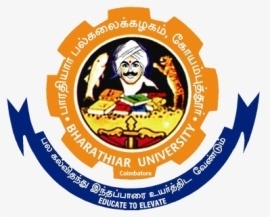 DEPARTMENT OF SOCIAL WORKBharathiar University(A State University, Accredited with “A” Grade by NAAC and 13th Rank among Indian Universities by MHRD-NIRF)Coimbatore 641 046, INDIABHARATHIAR UNIVERSITY:  COIMBATORE 641046DEPARTMENT OF SOCIAL WORK.MISSIONInstruction: PEOs are:Statement of areas or fields where the graduates find employmentPreparedness of graduates to take up higher studiesInstruction: Program Specific Outcomes (PSOs)These are what the students should be able to do at the time of graduation. The PSOs are program specific. PSOs are written by the department offering the program. Instruction: Programme Outcomes are narrow statements that describe what the students are expected to know and would be able to do upon the graduation. These relate to the skills, knowledge, and behaviour that students acquire through the programme.BHARATHIAR UNIVERSITY: COIMBATORE 641 046 M. S.W Master of Social Work Curriculum (For the students admitted during the academic year 2022– 23 onwards)List of Elective Papers for the Specializations :(Student should follow any one of the Group of Elective papers given below)II Semester – 1 Elective Paper III Semester– 2 & 3 Elective Papers IV Semester- 4 & 5 Elective papersField Work Instruction: a) Two full days per week of 7 hours /day duration which accounts for 14 hours / week; Besides 2 hours / week shall be allotted for individual conference to guide the students.b)  The time allotted to field work practicum for the MSW students in each semester is 14 hours per Week (according to the UGC norms) and 14 hours of supervision is to be carried out by each staff per week.  These 14 hours of supervision is equivalent to 14 teaching hours. So, when calculating the workload for MSW, in addition to the theory classes, 14 hours of field work supervision per staff / per week has to be taken into account. (BU Communication Ref. No. S4/MSW/2004, Dtd.26.10.2004)c) During IC Hours, Field work record corrections and guidance to carry out the social work theory in their respective fields. d) Concurrent Field Work (Practical II, III, & IV)During Concurrent Field Work days, Field Work Supervisor (Staff) Should go to the field work agency directly for supervision visit and guide the students to achieve the field work goals. Regarding this staff should spend a day in one or two field work agencies to maintain the relationship between the FW agency and Institution and organise programmes for the better field exposure for the field work trainee.e) For all Practical Examinations– the Internals/Externals and the Skilled Staff has to be paid (Remuneration and TA/DA) as per University Norms and also provide the maximum amount for practical viva voce examination per candidate in that preparation, record work, evaluation and viva voce should be considered@ - Concurrent field work – Practical - I: 1. Observation / Orientation visit to various NGO’s / Hospitals / Industries and Social Welfare Agencies in and around the place of institution to expose the students to the various agencies and their functioning.  2. During the Observation /Orientation visit minimum two faculties from the Social Work department must accompany with students to guide and orient them properly towards importance of visit. 3. Students will have to organize group activity on Social issues of their choice and are expected to submit a report. 3. The students will be evaluated for 50 marks for CIA and 50 marks for External based on viva-voce with report presentation. @@ - Concurrent field work – Practical - II: 1. The student will be placed for about 15 days in various welfare organizations/ schools to practice the methods of social work. 2. The students will be taken to rural/tribal camp for a period of 7 to 10 days to experience the rural or tribal living and understanding the problems of the community. 3. The students will be evaluated for 50 marks for CIA and 50 marks for External based on viva-voce with report presentation. 4@@@ - Concurrent field work – Practical - III: 1. Students will be placed in their respective specialization settings and after completion of 22 days of field work training. The students will be evaluated for 50 marks for CIA and 50 marks for External based on viva-voce with report presentation. @@@@ - Concurrent field work – Practical - IV: 1. Students will be placed in their respective specialization settings and after completion of 22 days of field work training. The students will be evaluated for 50 marks for CIA and 50 marks for External based on viva-voce with report presentation.#Block field work training for a period of three weeks (21 days) is must before the final semester examination. Students should submit the concurrent and consolidated report. It will be evaluated through viva-voce by internal and external examiners.** Project Report and Viva-Voce: 1. Every student is required to complete a research project under the supervision and guidance of a faculty of the Department. The Student should take the topic related to their field of specialization. 2. The Project Report will be evaluated & Viva-Voce Examination will be conducted jointly by the research supervisors of the candidates and the external examiners. 3. Project will be evaluated for 50 marks for CIA and 50 marks for External based on viva-voce with report presentation.  ***Our curriculum already consists of the specialization of community development. So, the components of rural community engagement course have been covered in that specialization. In addition to that, all the first year MSW students could be attending Rural/Tribal camp for 7 days. @@@@@ Swachh Bharat would be included in the curriculum, but the 2 credits to be considered as extra. **** Introduction to Big Data Analysis and Industry 4.0*The following two broad area of the contents were newly introduced in the existing courses: Since the new contents are related to the computer science discipline, the affiliated college Computer Science/ Application department staff can handle those contents to the Social Work students. If any non-availability of the staff to handle such contents, then the college can arrange some guest lecture sessions to cover the contents for the students by way of hire the staff from other institution/ University.   First: The contents of Introduction to Big Data Analysis and its uses is added with Unit IV of the Course in “Social Work Research and Statistics” in the Second Semester.Second: The content of Industry 4.0 is introduced in Unit V of the course “Social Entrepreneurship and CSR. In the same course the content of Unit V is added with Unit II in third semester.*****   Introduction of NAAN MUDHALVAN Skill Courses: As per the directions from TN Government and Bharathiar University, the following NAAN MUDHALVAN Skill Courses are suggested to include in the curriculum as ADD ON Course:During the Second Semester and Third Semester of MSW programme, the students should encourage to do the any one of the following Listed Certificate Skill Course in the 2nd and 3rd Semester. 
Though it is not compulsory requirement for the course completion, all the MSW students can be motivated to do the skill courses based on their own interest and they can get extra 2 credit in each certificate course.ADD ON COURSES (2 Credit Each)Suggested Skill Initiative courses for the Second Semester: ( https://www.naanmudhalvan.tn.gov.in/ )Online Mode  Suggested Skill Initiative courses for the Third Semester:*S-Strong; M-Medium; L-Low*S-Strong; M-Medium; L-Low*S-Strong; M-Medium; L-Low*S-Strong; M-Medium; L-Low*S-Strong; M-Medium; L-Low*S-Strong; M-Medium; L-Low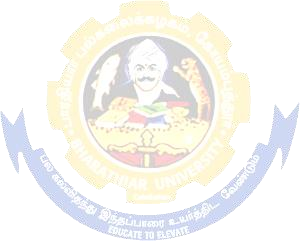 Mapping with Programme Outcomes*S-Strong; M-Medium; L-Low*S-Strong; M-Medium; L-Low*S-Strong; M-Medium; L-Low*S-Strong; M-Medium; L-Low*S-Strong; M-Medium; L-Low*S-Strong; M-Medium; L-Low*S-Strong; M-Medium; L-Low*S-Strong; M-Medium; L-Low*S-Strong; M-Medium; L-Low    *S-Strong; M-Medium; L-Low     *S-Strong; M-Medium; L-Low   *S-Strong; M-Medium; L-Low*S-Strong; M-Medium; L-Low   *S-Strong; M-Medium; L-Low      *S-Strong; M-Medium; L-Low      *S-Strong; M-Medium; L-Low       *S-Strong; M-Medium; L-Low          *S-Strong; M-Medium; L-Low
    *S-Strong; M-Medium; L-Low     *S-Strong; M-Medium; L-Low    *S-Strong; M-Medium; L-Low     *S-Strong; M-Medium; L-Low     *S-Strong; M-Medium; L-Low    *S-Strong; M-Medium; L-Low     *S-Strong; M-Medium; L-Low      *S-Strong; M-Medium; L-Low    *S-Strong; M-Medium; L-Low      *S-Strong; M-Medium; L-Low    *S-Strong; M-Medium; L-Low*S-Strong; M-Medium; L-Low  *S-Strong; M-Medium; L-Low*S-Strong; M-Medium; L-LowProgram Educational Objectives (PEOs)Program Educational Objectives (PEOs)The M.S.W program describe accomplishments that graduates are expected to attain within five to seven years after graduationThe M.S.W program describe accomplishments that graduates are expected to attain within five to seven years after graduationPEO1Take up employment opportunity directly related to Social Work and in its specialization area in government and in private sectorsPEO2After the completion of the course student start their own NGOs to help the needy and downtrodden people in the society and they act as entrepreneurs.PEO3Become a Social Worker, School Counsellor, Programme Organiser, Project Coordinators to upbringing the marginalized community PEO4 Impart the advance knowledge and updated technology in the field of Social Work for their higher-level careerPEO5To help students develop the skills needed in conducting a research in their specialization.PEO6To equip the students with innovative and effective skills in the field of Social Work to face new emerging challenges.PEO7To enable the students to acquire knowledge about how to write a project proposal which will help them to take projects from state and central governmentPEO8Equipped with Professional knowledge and skills make them to become Social Activists and raise the voice for voiceless to advocate the injustice happen in the society and work for bringing Social Changes in Society.PEO9Encouraged the students to take up higher studies leading to academic and research carriersPEO10Wide spectrum of Social Work experience will equip them to work for Social Development where ever they are placed.Program Specific Outcomes (PSOs)Program Specific Outcomes (PSOs)After the successful completion of M.S.W program, the students are expected toAfter the successful completion of M.S.W program, the students are expected toPSO1Adhere the social work ethics, values and ensure social justice in both personal and professional life for the well-being of the society.PSO2Develop an in-depth understanding of the Social Work profession, process through course workPSO3Critically analyze and understand the existing social issues in the right perspective using Interdisciplinary Approach.PSO4Demonstrate an advanced knowledge of skills in all areas including Personnel management and industrial relations, Medical and psychiatric Social Work, community organisation, Family and Child Welfare, PSO5Become proficient in a specific area of specialization. PSO6To expose students to analyse the problem and also enable them to frame a new policy, programme or procedure to solve the problemPSO7Adapt new innovative skills and strategies to solve the individual problem at local community level and at national levelPSO8Develop a systematic, critical approach to problem solving at all levels of the social work interventions.PSO9Professional skills and abilities will enlarge their potential to face future challenges in their life and carrierPSO10Help them to increase their professional perception in achieving the task of given project for a cause of social developmentProgram Outcomes (POs)Program Outcomes (POs)On successful completion of the M.S.W. programOn successful completion of the M.S.W. programPO1Implement new perspective of understanding the society and its problemPO2Helping the student to practice various social work interventions like counselling, case study, group therapy and community awareness programmes for any problem PO3Communicate their ideas, plan and programmes as solution for many social problemsPO4Understand the structure and procedures of many organisation and provide effective method of fundraising, and other innovative programmes to develop the organisations according to the international standardPO5Develop new project and intervention programme according to the need of the different weaker section of the society.PO6Conducting an evaluation programme on government projects and find out the outcome of the project which will helpful in bringing new alterations.PO7At the national level in the policy formulation, effective recommendation can be made to bring a holistic development in many fields by applying social work concept, process and its techniques.PO8Understand and assess societal, environmental, health. safety, legal and cultural issues prevailing in the field of social workPO9Identify research problems, obtain relevant data, interpret, and report findings for achieving desirable social change and empowerment of people.PO10Empower them to obtain social and personal satisfaction and enhance the quality of life of individuals and society at large.Course CodeTitle of the CourseCreditsHoursHoursMaximum MarksMaximum MarksMaximum MarksCourse CodeTitle of the CourseCreditsTheoryPracticalCIAESETotalFIRST SEMESTERFIRST SEMESTERFIRST SEMESTERFIRST SEMESTERFIRST SEMESTERFIRST SEMESTERFIRST SEMESTERFIRST SEMESTER13AIntroduction to Social Work43505010013BSociology for Social Work43505010013CPsychology for Social Work43505010013DSocial Case Work43505010013ESocial Work for Persons with Disability43505010016AConcurrent Field Work -practical @-I4165050100TotalTotal241516300300600SECOND SEMESTERSECOND SEMESTERSECOND SEMESTERSECOND SEMESTERSECOND SEMESTERSECOND SEMESTERSECOND SEMESTERSECOND SEMESTER23ASocial Group Work43505010023BCommunity Organisation and Social Action43505010023CSocial Work Research and Statistics43505010023DHuman Rights and Social Legislation4350501002EA/B/C/DElective – I 43505010026AConcurrent Field Work -Practical @- II(Including One Week Rural Camp) @ @4165050100TotalTotal241516300300600THIRD SEMESTERTHIRD SEMESTERTHIRD SEMESTERTHIRD SEMESTERTHIRD SEMESTERTHIRD SEMESTERTHIRD SEMESTERTHIRD SEMESTER33A 3/Social Welfare Administration 43505010033BSocial Entrepreneurship and Corporate Social Responsibilities  4350501003EA/B/C/DElective –II4350501003EE/F/ G /HElective –III43505010036AConcurrent Field Work —Practical@ -III @@@4165050100TotalTotal201216250250500FOURTH SEMESTERFOURTH SEMESTERFOURTH SEMESTERFOURTH SEMESTERFOURTH SEMESTERFOURTH SEMESTERFOURTH SEMESTERFOURTH SEMESTER43ACounselling and Guidance4350501004EA/B/C/DElective-IV4350501004EE/F/ G /HElective –V43505010046AConcurrent Field Work Practical-IV @@@@416505010047VProject Report & Via Voce**42505010047ABlock Field Work#250Swachh Bharat@@@@@2TotalTotal241116250250550Grand TotalGrand Total925364110011002250S.NOSpecialization - AHuman Resource Management Specialization - BMedical & Psychiatric Social Work Specialization - CCommunity DevelopmentSpecialization - DFamily and Child Welfare1Labour Welfare (2EA)Community Health & Medical Social Work (2EB)Rural Community Development (2EC)Family Welfare(2ED)2Labour Legislation, (3EA)Hospital Administration(3EB)Urban Community Development(3EC)Child Welfare(3ED)3Human Resource Management(3EE)Foundation of Psychiatry –I(3EF)Welfare of Weaker Section(3EG)Welfare of Women Youth & Aged(3EH)4Industrial Relations (4EA)Foundation of Psychiatry-II(4EB)Social Development(4EC)Family Social Work & Working with Families(4ED)5Organisational Behaviour (4EE)Psychiatric Social work Practice(4EF)Management of Non-Profit Organisation(4EG)Socialization of Child & Child Welfare(4EH)Sl. No.CourseTraining Partner1Aptitude & ReasoningFACE / I am neo2Entrepreneurship skillsTANSIM3Communication skillsNPTEL / IIT Kanpur4Life Skills Mahindra Pride 5Data AnalysisVeranda6Social Media Marketing-Sl. No.CourseTraining Partner1Healthcare Management Executive-2Hospital Admin Executive-3Artificial Intelligence in Health Care-4Content WritingInfosys Springboard5Patient Relations Executive-6Organic FarmingNPTEL /IIT Kharagpur Course Code Course Code13AINTRODUCTION TO SOCIAL WORKINTRODUCTION TO SOCIAL WORKINTRODUCTION TO SOCIAL WORKINTRODUCTION TO SOCIAL WORKLLTTPPCCore/Elective/SupportiveCore/Elective/SupportiveCore/Elective/Supportive334Pre-requisitePre-requisitePre-requisiteBasic Knowledge on Social Work its Methods and its FieldsBasic Knowledge on Social Work its Methods and its FieldsBasic Knowledge on Social Work its Methods and its FieldsBasic Knowledge on Social Work its Methods and its FieldsSyllabus VersionSyllabus VersionSyllabus Version2021-20222021-20222021-20222021-2022Instructional Hours Per Week – 4Instructional Hours Per Week – 4Instructional Hours Per Week – 4CIA - 50CIA - 50CIA - 50CIA - 50ESE – 50ESE – 50ESE – 50Total Marks – 100Total Marks – 100Total Marks – 100Total Marks – 100Course Objectives:Course Objectives:Course Objectives:Course Objectives:Course Objectives:Course Objectives:Course Objectives:Course Objectives:Course Objectives:Course Objectives:Course Objectives:Course Objectives:Course Objectives:Course Objectives:The main objectives of this course are to: To learn basic knowledge in Social Work.To understand the various Methods of Social WorkTo understand various fields of Social Work.The main objectives of this course are to: To learn basic knowledge in Social Work.To understand the various Methods of Social WorkTo understand various fields of Social Work.The main objectives of this course are to: To learn basic knowledge in Social Work.To understand the various Methods of Social WorkTo understand various fields of Social Work.The main objectives of this course are to: To learn basic knowledge in Social Work.To understand the various Methods of Social WorkTo understand various fields of Social Work.The main objectives of this course are to: To learn basic knowledge in Social Work.To understand the various Methods of Social WorkTo understand various fields of Social Work.The main objectives of this course are to: To learn basic knowledge in Social Work.To understand the various Methods of Social WorkTo understand various fields of Social Work.The main objectives of this course are to: To learn basic knowledge in Social Work.To understand the various Methods of Social WorkTo understand various fields of Social Work.The main objectives of this course are to: To learn basic knowledge in Social Work.To understand the various Methods of Social WorkTo understand various fields of Social Work.The main objectives of this course are to: To learn basic knowledge in Social Work.To understand the various Methods of Social WorkTo understand various fields of Social Work.The main objectives of this course are to: To learn basic knowledge in Social Work.To understand the various Methods of Social WorkTo understand various fields of Social Work.The main objectives of this course are to: To learn basic knowledge in Social Work.To understand the various Methods of Social WorkTo understand various fields of Social Work.The main objectives of this course are to: To learn basic knowledge in Social Work.To understand the various Methods of Social WorkTo understand various fields of Social Work.The main objectives of this course are to: To learn basic knowledge in Social Work.To understand the various Methods of Social WorkTo understand various fields of Social Work.The main objectives of this course are to: To learn basic knowledge in Social Work.To understand the various Methods of Social WorkTo understand various fields of Social Work.Expected Course Outcomes:Expected Course Outcomes:Expected Course Outcomes:Expected Course Outcomes:Expected Course Outcomes:Expected Course Outcomes:Expected Course Outcomes:Expected Course Outcomes:Expected Course Outcomes:Expected Course Outcomes:Expected Course Outcomes:Expected Course Outcomes:Expected Course Outcomes:Expected Course Outcomes:On the successful completion of the course, student will be able to:On the successful completion of the course, student will be able to:On the successful completion of the course, student will be able to:On the successful completion of the course, student will be able to:On the successful completion of the course, student will be able to:On the successful completion of the course, student will be able to:On the successful completion of the course, student will be able to:On the successful completion of the course, student will be able to:On the successful completion of the course, student will be able to:On the successful completion of the course, student will be able to:On the successful completion of the course, student will be able to:On the successful completion of the course, student will be able to:On the successful completion of the course, student will be able to:On the successful completion of the course, student will be able to:1Students get acquainted with advanced level of knowledge in Social Work.Students get acquainted with advanced level of knowledge in Social Work.Students get acquainted with advanced level of knowledge in Social Work.Students get acquainted with advanced level of knowledge in Social Work.Students get acquainted with advanced level of knowledge in Social Work.Students get acquainted with advanced level of knowledge in Social Work.Students get acquainted with advanced level of knowledge in Social Work.Students get acquainted with advanced level of knowledge in Social Work.Students get acquainted with advanced level of knowledge in Social Work.Students get acquainted with advanced level of knowledge in Social Work.Students get acquainted with advanced level of knowledge in Social Work.K2K22Students to meet out various challenges in the modern society / community.Students to meet out various challenges in the modern society / community.Students to meet out various challenges in the modern society / community.Students to meet out various challenges in the modern society / community.Students to meet out various challenges in the modern society / community.Students to meet out various challenges in the modern society / community.Students to meet out various challenges in the modern society / community.Students to meet out various challenges in the modern society / community.Students to meet out various challenges in the modern society / community.Students to meet out various challenges in the modern society / community.Students to meet out various challenges in the modern society / community.K3K33 By applying the methods and techniques of social work they can excel in the field they are working By applying the methods and techniques of social work they can excel in the field they are working By applying the methods and techniques of social work they can excel in the field they are working By applying the methods and techniques of social work they can excel in the field they are working By applying the methods and techniques of social work they can excel in the field they are working By applying the methods and techniques of social work they can excel in the field they are working By applying the methods and techniques of social work they can excel in the field they are working By applying the methods and techniques of social work they can excel in the field they are working By applying the methods and techniques of social work they can excel in the field they are working By applying the methods and techniques of social work they can excel in the field they are working By applying the methods and techniques of social work they can excel in the field they are workingK6K64Course facilitates the students to enhance their employability skills and enables them to take up the challenging job assignments.Course facilitates the students to enhance their employability skills and enables them to take up the challenging job assignments.Course facilitates the students to enhance their employability skills and enables them to take up the challenging job assignments.Course facilitates the students to enhance their employability skills and enables them to take up the challenging job assignments.Course facilitates the students to enhance their employability skills and enables them to take up the challenging job assignments.Course facilitates the students to enhance their employability skills and enables them to take up the challenging job assignments.Course facilitates the students to enhance their employability skills and enables them to take up the challenging job assignments.Course facilitates the students to enhance their employability skills and enables them to take up the challenging job assignments.Course facilitates the students to enhance their employability skills and enables them to take up the challenging job assignments.Course facilitates the students to enhance their employability skills and enables them to take up the challenging job assignments.Course facilitates the students to enhance their employability skills and enables them to take up the challenging job assignments.K5K55Will nurture the Social Work Professionals to become effective Social Worker and contribute to the society with commitment and integrity.Will nurture the Social Work Professionals to become effective Social Worker and contribute to the society with commitment and integrity.Will nurture the Social Work Professionals to become effective Social Worker and contribute to the society with commitment and integrity.Will nurture the Social Work Professionals to become effective Social Worker and contribute to the society with commitment and integrity.Will nurture the Social Work Professionals to become effective Social Worker and contribute to the society with commitment and integrity.Will nurture the Social Work Professionals to become effective Social Worker and contribute to the society with commitment and integrity.Will nurture the Social Work Professionals to become effective Social Worker and contribute to the society with commitment and integrity.Will nurture the Social Work Professionals to become effective Social Worker and contribute to the society with commitment and integrity.Will nurture the Social Work Professionals to become effective Social Worker and contribute to the society with commitment and integrity.Will nurture the Social Work Professionals to become effective Social Worker and contribute to the society with commitment and integrity.Will nurture the Social Work Professionals to become effective Social Worker and contribute to the society with commitment and integrity.K6K6K1 - Remember; K2 - Understand; K3 - Apply; K4 - Analyze; K5 - Evaluate; K6 – CreateK1 - Remember; K2 - Understand; K3 - Apply; K4 - Analyze; K5 - Evaluate; K6 – CreateK1 - Remember; K2 - Understand; K3 - Apply; K4 - Analyze; K5 - Evaluate; K6 – CreateK1 - Remember; K2 - Understand; K3 - Apply; K4 - Analyze; K5 - Evaluate; K6 – CreateK1 - Remember; K2 - Understand; K3 - Apply; K4 - Analyze; K5 - Evaluate; K6 – CreateK1 - Remember; K2 - Understand; K3 - Apply; K4 - Analyze; K5 - Evaluate; K6 – CreateK1 - Remember; K2 - Understand; K3 - Apply; K4 - Analyze; K5 - Evaluate; K6 – CreateK1 - Remember; K2 - Understand; K3 - Apply; K4 - Analyze; K5 - Evaluate; K6 – CreateK1 - Remember; K2 - Understand; K3 - Apply; K4 - Analyze; K5 - Evaluate; K6 – CreateK1 - Remember; K2 - Understand; K3 - Apply; K4 - Analyze; K5 - Evaluate; K6 – CreateK1 - Remember; K2 - Understand; K3 - Apply; K4 - Analyze; K5 - Evaluate; K6 – CreateK1 - Remember; K2 - Understand; K3 - Apply; K4 - Analyze; K5 - Evaluate; K6 – CreateK1 - Remember; K2 - Understand; K3 - Apply; K4 - Analyze; K5 - Evaluate; K6 – CreateK1 - Remember; K2 - Understand; K3 - Apply; K4 - Analyze; K5 - Evaluate; K6 – CreateUnit:1Unit:1 BASICS IN SOCIAL WORK BASICS IN SOCIAL WORK BASICS IN SOCIAL WORK BASICS IN SOCIAL WORK BASICS IN SOCIAL WORK BASICS IN SOCIAL WORK12 hours12 hours12 hours12 hours12 hours12 hoursSocial work - Definition, Objectives, Principles, Philosophy and Scope. Concept of Related Terms: Social welfare, Social Service, Social reform, Social Security, Social Justice.  Introduction to the Methods of Social Work: Concepts and Objectives of Social Case Work, Social Group Work, Community Organization, Social Work Research, Social Welfare Administration and Social Action.Social work - Definition, Objectives, Principles, Philosophy and Scope. Concept of Related Terms: Social welfare, Social Service, Social reform, Social Security, Social Justice.  Introduction to the Methods of Social Work: Concepts and Objectives of Social Case Work, Social Group Work, Community Organization, Social Work Research, Social Welfare Administration and Social Action.Social work - Definition, Objectives, Principles, Philosophy and Scope. Concept of Related Terms: Social welfare, Social Service, Social reform, Social Security, Social Justice.  Introduction to the Methods of Social Work: Concepts and Objectives of Social Case Work, Social Group Work, Community Organization, Social Work Research, Social Welfare Administration and Social Action.Social work - Definition, Objectives, Principles, Philosophy and Scope. Concept of Related Terms: Social welfare, Social Service, Social reform, Social Security, Social Justice.  Introduction to the Methods of Social Work: Concepts and Objectives of Social Case Work, Social Group Work, Community Organization, Social Work Research, Social Welfare Administration and Social Action.Social work - Definition, Objectives, Principles, Philosophy and Scope. Concept of Related Terms: Social welfare, Social Service, Social reform, Social Security, Social Justice.  Introduction to the Methods of Social Work: Concepts and Objectives of Social Case Work, Social Group Work, Community Organization, Social Work Research, Social Welfare Administration and Social Action.Social work - Definition, Objectives, Principles, Philosophy and Scope. Concept of Related Terms: Social welfare, Social Service, Social reform, Social Security, Social Justice.  Introduction to the Methods of Social Work: Concepts and Objectives of Social Case Work, Social Group Work, Community Organization, Social Work Research, Social Welfare Administration and Social Action.Social work - Definition, Objectives, Principles, Philosophy and Scope. Concept of Related Terms: Social welfare, Social Service, Social reform, Social Security, Social Justice.  Introduction to the Methods of Social Work: Concepts and Objectives of Social Case Work, Social Group Work, Community Organization, Social Work Research, Social Welfare Administration and Social Action.Social work - Definition, Objectives, Principles, Philosophy and Scope. Concept of Related Terms: Social welfare, Social Service, Social reform, Social Security, Social Justice.  Introduction to the Methods of Social Work: Concepts and Objectives of Social Case Work, Social Group Work, Community Organization, Social Work Research, Social Welfare Administration and Social Action.Social work - Definition, Objectives, Principles, Philosophy and Scope. Concept of Related Terms: Social welfare, Social Service, Social reform, Social Security, Social Justice.  Introduction to the Methods of Social Work: Concepts and Objectives of Social Case Work, Social Group Work, Community Organization, Social Work Research, Social Welfare Administration and Social Action.Social work - Definition, Objectives, Principles, Philosophy and Scope. Concept of Related Terms: Social welfare, Social Service, Social reform, Social Security, Social Justice.  Introduction to the Methods of Social Work: Concepts and Objectives of Social Case Work, Social Group Work, Community Organization, Social Work Research, Social Welfare Administration and Social Action.Social work - Definition, Objectives, Principles, Philosophy and Scope. Concept of Related Terms: Social welfare, Social Service, Social reform, Social Security, Social Justice.  Introduction to the Methods of Social Work: Concepts and Objectives of Social Case Work, Social Group Work, Community Organization, Social Work Research, Social Welfare Administration and Social Action.Social work - Definition, Objectives, Principles, Philosophy and Scope. Concept of Related Terms: Social welfare, Social Service, Social reform, Social Security, Social Justice.  Introduction to the Methods of Social Work: Concepts and Objectives of Social Case Work, Social Group Work, Community Organization, Social Work Research, Social Welfare Administration and Social Action.Social work - Definition, Objectives, Principles, Philosophy and Scope. Concept of Related Terms: Social welfare, Social Service, Social reform, Social Security, Social Justice.  Introduction to the Methods of Social Work: Concepts and Objectives of Social Case Work, Social Group Work, Community Organization, Social Work Research, Social Welfare Administration and Social Action.Social work - Definition, Objectives, Principles, Philosophy and Scope. Concept of Related Terms: Social welfare, Social Service, Social reform, Social Security, Social Justice.  Introduction to the Methods of Social Work: Concepts and Objectives of Social Case Work, Social Group Work, Community Organization, Social Work Research, Social Welfare Administration and Social Action.Unit:2Unit:2VARIOUS APPORACHES AND MODELS OF SOCIAL WORKVARIOUS APPORACHES AND MODELS OF SOCIAL WORKVARIOUS APPORACHES AND MODELS OF SOCIAL WORKVARIOUS APPORACHES AND MODELS OF SOCIAL WORKVARIOUS APPORACHES AND MODELS OF SOCIAL WORK12 hours12 hours12 hours12 hours12 hours12 hours12 hoursTrends of Social Work profession in India – Social Work as a Profession, Professional Traits, Values, Ethics, Skills of Social Work, Tools and Techniques of Social Work. Approaches and Models’ of Social work - Relief model, Welfare model, Clinical model, Systems model, Radical model, and Developmental model. Trends of Social Work profession in India – Social Work as a Profession, Professional Traits, Values, Ethics, Skills of Social Work, Tools and Techniques of Social Work. Approaches and Models’ of Social work - Relief model, Welfare model, Clinical model, Systems model, Radical model, and Developmental model. Trends of Social Work profession in India – Social Work as a Profession, Professional Traits, Values, Ethics, Skills of Social Work, Tools and Techniques of Social Work. Approaches and Models’ of Social work - Relief model, Welfare model, Clinical model, Systems model, Radical model, and Developmental model. Trends of Social Work profession in India – Social Work as a Profession, Professional Traits, Values, Ethics, Skills of Social Work, Tools and Techniques of Social Work. Approaches and Models’ of Social work - Relief model, Welfare model, Clinical model, Systems model, Radical model, and Developmental model. Trends of Social Work profession in India – Social Work as a Profession, Professional Traits, Values, Ethics, Skills of Social Work, Tools and Techniques of Social Work. Approaches and Models’ of Social work - Relief model, Welfare model, Clinical model, Systems model, Radical model, and Developmental model. Trends of Social Work profession in India – Social Work as a Profession, Professional Traits, Values, Ethics, Skills of Social Work, Tools and Techniques of Social Work. Approaches and Models’ of Social work - Relief model, Welfare model, Clinical model, Systems model, Radical model, and Developmental model. Trends of Social Work profession in India – Social Work as a Profession, Professional Traits, Values, Ethics, Skills of Social Work, Tools and Techniques of Social Work. Approaches and Models’ of Social work - Relief model, Welfare model, Clinical model, Systems model, Radical model, and Developmental model. Trends of Social Work profession in India – Social Work as a Profession, Professional Traits, Values, Ethics, Skills of Social Work, Tools and Techniques of Social Work. Approaches and Models’ of Social work - Relief model, Welfare model, Clinical model, Systems model, Radical model, and Developmental model. Trends of Social Work profession in India – Social Work as a Profession, Professional Traits, Values, Ethics, Skills of Social Work, Tools and Techniques of Social Work. Approaches and Models’ of Social work - Relief model, Welfare model, Clinical model, Systems model, Radical model, and Developmental model. Trends of Social Work profession in India – Social Work as a Profession, Professional Traits, Values, Ethics, Skills of Social Work, Tools and Techniques of Social Work. Approaches and Models’ of Social work - Relief model, Welfare model, Clinical model, Systems model, Radical model, and Developmental model. Trends of Social Work profession in India – Social Work as a Profession, Professional Traits, Values, Ethics, Skills of Social Work, Tools and Techniques of Social Work. Approaches and Models’ of Social work - Relief model, Welfare model, Clinical model, Systems model, Radical model, and Developmental model. Trends of Social Work profession in India – Social Work as a Profession, Professional Traits, Values, Ethics, Skills of Social Work, Tools and Techniques of Social Work. Approaches and Models’ of Social work - Relief model, Welfare model, Clinical model, Systems model, Radical model, and Developmental model. Trends of Social Work profession in India – Social Work as a Profession, Professional Traits, Values, Ethics, Skills of Social Work, Tools and Techniques of Social Work. Approaches and Models’ of Social work - Relief model, Welfare model, Clinical model, Systems model, Radical model, and Developmental model. Trends of Social Work profession in India – Social Work as a Profession, Professional Traits, Values, Ethics, Skills of Social Work, Tools and Techniques of Social Work. Approaches and Models’ of Social work - Relief model, Welfare model, Clinical model, Systems model, Radical model, and Developmental model. Unit:3Unit:3IMPORTANCE OF FIELD WORK AND PROFESSIONIMPORTANCE OF FIELD WORK AND PROFESSIONIMPORTANCE OF FIELD WORK AND PROFESSIONIMPORTANCE OF FIELD WORK AND PROFESSION12 hours12 hours12 hours12 hours12 hours12 hours12 hours12 hoursDevelopment of Social Work Education in India. Fieldwork and Profession – Importance of Fieldwork and Supervision. Problems faced by the social work profession in India. Need for social science knowledge for professional social workers. Aims and Functions of Professional Association (NASW; IFSW, ISPSW & NAPSWI) Development of Social Work Education in India. Fieldwork and Profession – Importance of Fieldwork and Supervision. Problems faced by the social work profession in India. Need for social science knowledge for professional social workers. Aims and Functions of Professional Association (NASW; IFSW, ISPSW & NAPSWI) Development of Social Work Education in India. Fieldwork and Profession – Importance of Fieldwork and Supervision. Problems faced by the social work profession in India. Need for social science knowledge for professional social workers. Aims and Functions of Professional Association (NASW; IFSW, ISPSW & NAPSWI) Development of Social Work Education in India. Fieldwork and Profession – Importance of Fieldwork and Supervision. Problems faced by the social work profession in India. Need for social science knowledge for professional social workers. Aims and Functions of Professional Association (NASW; IFSW, ISPSW & NAPSWI) Development of Social Work Education in India. Fieldwork and Profession – Importance of Fieldwork and Supervision. Problems faced by the social work profession in India. Need for social science knowledge for professional social workers. Aims and Functions of Professional Association (NASW; IFSW, ISPSW & NAPSWI) Development of Social Work Education in India. Fieldwork and Profession – Importance of Fieldwork and Supervision. Problems faced by the social work profession in India. Need for social science knowledge for professional social workers. Aims and Functions of Professional Association (NASW; IFSW, ISPSW & NAPSWI) Development of Social Work Education in India. Fieldwork and Profession – Importance of Fieldwork and Supervision. Problems faced by the social work profession in India. Need for social science knowledge for professional social workers. Aims and Functions of Professional Association (NASW; IFSW, ISPSW & NAPSWI) Development of Social Work Education in India. Fieldwork and Profession – Importance of Fieldwork and Supervision. Problems faced by the social work profession in India. Need for social science knowledge for professional social workers. Aims and Functions of Professional Association (NASW; IFSW, ISPSW & NAPSWI) Development of Social Work Education in India. Fieldwork and Profession – Importance of Fieldwork and Supervision. Problems faced by the social work profession in India. Need for social science knowledge for professional social workers. Aims and Functions of Professional Association (NASW; IFSW, ISPSW & NAPSWI) Development of Social Work Education in India. Fieldwork and Profession – Importance of Fieldwork and Supervision. Problems faced by the social work profession in India. Need for social science knowledge for professional social workers. Aims and Functions of Professional Association (NASW; IFSW, ISPSW & NAPSWI) Development of Social Work Education in India. Fieldwork and Profession – Importance of Fieldwork and Supervision. Problems faced by the social work profession in India. Need for social science knowledge for professional social workers. Aims and Functions of Professional Association (NASW; IFSW, ISPSW & NAPSWI) Development of Social Work Education in India. Fieldwork and Profession – Importance of Fieldwork and Supervision. Problems faced by the social work profession in India. Need for social science knowledge for professional social workers. Aims and Functions of Professional Association (NASW; IFSW, ISPSW & NAPSWI) Development of Social Work Education in India. Fieldwork and Profession – Importance of Fieldwork and Supervision. Problems faced by the social work profession in India. Need for social science knowledge for professional social workers. Aims and Functions of Professional Association (NASW; IFSW, ISPSW & NAPSWI) Development of Social Work Education in India. Fieldwork and Profession – Importance of Fieldwork and Supervision. Problems faced by the social work profession in India. Need for social science knowledge for professional social workers. Aims and Functions of Professional Association (NASW; IFSW, ISPSW & NAPSWI) Unit:4Unit:4FIELDS OF SOCIAL WORKFIELDS OF SOCIAL WORKFIELDS OF SOCIAL WORKFIELDS OF SOCIAL WORK11 hours11 hours11 hours11 hours11 hours11 hours11 hours11 hoursFields of social work - Family and child welfare, Correctional Social Work, Industrial Social Work, Medical and Psychiatric Social Work, Youth Welfare, Community development (Rural and Urban) Fields of social work - Family and child welfare, Correctional Social Work, Industrial Social Work, Medical and Psychiatric Social Work, Youth Welfare, Community development (Rural and Urban) Fields of social work - Family and child welfare, Correctional Social Work, Industrial Social Work, Medical and Psychiatric Social Work, Youth Welfare, Community development (Rural and Urban) Fields of social work - Family and child welfare, Correctional Social Work, Industrial Social Work, Medical and Psychiatric Social Work, Youth Welfare, Community development (Rural and Urban) Fields of social work - Family and child welfare, Correctional Social Work, Industrial Social Work, Medical and Psychiatric Social Work, Youth Welfare, Community development (Rural and Urban) Fields of social work - Family and child welfare, Correctional Social Work, Industrial Social Work, Medical and Psychiatric Social Work, Youth Welfare, Community development (Rural and Urban) Fields of social work - Family and child welfare, Correctional Social Work, Industrial Social Work, Medical and Psychiatric Social Work, Youth Welfare, Community development (Rural and Urban) Fields of social work - Family and child welfare, Correctional Social Work, Industrial Social Work, Medical and Psychiatric Social Work, Youth Welfare, Community development (Rural and Urban) Fields of social work - Family and child welfare, Correctional Social Work, Industrial Social Work, Medical and Psychiatric Social Work, Youth Welfare, Community development (Rural and Urban) Fields of social work - Family and child welfare, Correctional Social Work, Industrial Social Work, Medical and Psychiatric Social Work, Youth Welfare, Community development (Rural and Urban) Fields of social work - Family and child welfare, Correctional Social Work, Industrial Social Work, Medical and Psychiatric Social Work, Youth Welfare, Community development (Rural and Urban) Fields of social work - Family and child welfare, Correctional Social Work, Industrial Social Work, Medical and Psychiatric Social Work, Youth Welfare, Community development (Rural and Urban) Fields of social work - Family and child welfare, Correctional Social Work, Industrial Social Work, Medical and Psychiatric Social Work, Youth Welfare, Community development (Rural and Urban) Fields of social work - Family and child welfare, Correctional Social Work, Industrial Social Work, Medical and Psychiatric Social Work, Youth Welfare, Community development (Rural and Urban) Unit:5Unit:5EMERGING TRENDS IN SOCIAL WORKEMERGING TRENDS IN SOCIAL WORKEMERGING TRENDS IN SOCIAL WORK11 hours11 hours11 hours11 hours11 hours11 hours11 hours11 hours11 hoursEmerging Areas of Social Work - Environmental Protection, Disaster management, HIV/AIDS Gerontological Social Work and Human Rights and LGBTQ.   International Social Work:  Definition, Scope, Values and Beliefs of International Social Work, Global issues and Challenges related to International Social Work.Emerging Areas of Social Work - Environmental Protection, Disaster management, HIV/AIDS Gerontological Social Work and Human Rights and LGBTQ.   International Social Work:  Definition, Scope, Values and Beliefs of International Social Work, Global issues and Challenges related to International Social Work.Emerging Areas of Social Work - Environmental Protection, Disaster management, HIV/AIDS Gerontological Social Work and Human Rights and LGBTQ.   International Social Work:  Definition, Scope, Values and Beliefs of International Social Work, Global issues and Challenges related to International Social Work.Emerging Areas of Social Work - Environmental Protection, Disaster management, HIV/AIDS Gerontological Social Work and Human Rights and LGBTQ.   International Social Work:  Definition, Scope, Values and Beliefs of International Social Work, Global issues and Challenges related to International Social Work.Emerging Areas of Social Work - Environmental Protection, Disaster management, HIV/AIDS Gerontological Social Work and Human Rights and LGBTQ.   International Social Work:  Definition, Scope, Values and Beliefs of International Social Work, Global issues and Challenges related to International Social Work.Emerging Areas of Social Work - Environmental Protection, Disaster management, HIV/AIDS Gerontological Social Work and Human Rights and LGBTQ.   International Social Work:  Definition, Scope, Values and Beliefs of International Social Work, Global issues and Challenges related to International Social Work.Emerging Areas of Social Work - Environmental Protection, Disaster management, HIV/AIDS Gerontological Social Work and Human Rights and LGBTQ.   International Social Work:  Definition, Scope, Values and Beliefs of International Social Work, Global issues and Challenges related to International Social Work.Emerging Areas of Social Work - Environmental Protection, Disaster management, HIV/AIDS Gerontological Social Work and Human Rights and LGBTQ.   International Social Work:  Definition, Scope, Values and Beliefs of International Social Work, Global issues and Challenges related to International Social Work.Emerging Areas of Social Work - Environmental Protection, Disaster management, HIV/AIDS Gerontological Social Work and Human Rights and LGBTQ.   International Social Work:  Definition, Scope, Values and Beliefs of International Social Work, Global issues and Challenges related to International Social Work.Emerging Areas of Social Work - Environmental Protection, Disaster management, HIV/AIDS Gerontological Social Work and Human Rights and LGBTQ.   International Social Work:  Definition, Scope, Values and Beliefs of International Social Work, Global issues and Challenges related to International Social Work.Emerging Areas of Social Work - Environmental Protection, Disaster management, HIV/AIDS Gerontological Social Work and Human Rights and LGBTQ.   International Social Work:  Definition, Scope, Values and Beliefs of International Social Work, Global issues and Challenges related to International Social Work.Emerging Areas of Social Work - Environmental Protection, Disaster management, HIV/AIDS Gerontological Social Work and Human Rights and LGBTQ.   International Social Work:  Definition, Scope, Values and Beliefs of International Social Work, Global issues and Challenges related to International Social Work.Emerging Areas of Social Work - Environmental Protection, Disaster management, HIV/AIDS Gerontological Social Work and Human Rights and LGBTQ.   International Social Work:  Definition, Scope, Values and Beliefs of International Social Work, Global issues and Challenges related to International Social Work.Emerging Areas of Social Work - Environmental Protection, Disaster management, HIV/AIDS Gerontological Social Work and Human Rights and LGBTQ.   International Social Work:  Definition, Scope, Values and Beliefs of International Social Work, Global issues and Challenges related to International Social Work.Unit: 6Unit: 6Contemporary IssuesContemporary Issues2Hours2Hours2Hours2Hours2Hours2Hours2Hours2Hours2Hours2HoursExpert Lectures, Online Seminars - WebinarExpert Lectures, Online Seminars - WebinarExpert Lectures, Online Seminars - WebinarExpert Lectures, Online Seminars - WebinarExpert Lectures, Online Seminars - WebinarExpert Lectures, Online Seminars - WebinarExpert Lectures, Online Seminars - WebinarExpert Lectures, Online Seminars - WebinarExpert Lectures, Online Seminars - WebinarExpert Lectures, Online Seminars - WebinarExpert Lectures, Online Seminars - WebinarExpert Lectures, Online Seminars - WebinarExpert Lectures, Online Seminars - WebinarExpert Lectures, Online Seminars - WebinarTotal Lecture hoursTotal Lecture hoursTotal Lecture hours60 hours60 hours60 hours60 hours60 hours60 hours60 hours60 hours60 hoursText Book(s)Text Book(s)Text Book(s)Text Book(s)Text Book(s)Text Book(s)Text Book(s)Text Book(s)Text Book(s)Text Book(s)Text Book(s)Text Book(s)Text Book(s)Text Book(s)1Paul Choudry      Introduction To Social Work,  Atma Ram AndSonsPaul Choudry      Introduction To Social Work,  Atma Ram AndSonsPaul Choudry      Introduction To Social Work,  Atma Ram AndSonsPaul Choudry      Introduction To Social Work,  Atma Ram AndSonsPaul Choudry      Introduction To Social Work,  Atma Ram AndSonsPaul Choudry      Introduction To Social Work,  Atma Ram AndSonsPaul Choudry      Introduction To Social Work,  Atma Ram AndSonsPaul Choudry      Introduction To Social Work,  Atma Ram AndSonsPaul Choudry      Introduction To Social Work,  Atma Ram AndSonsPaul Choudry      Introduction To Social Work,  Atma Ram AndSonsPaul Choudry      Introduction To Social Work,  Atma Ram AndSonsPaul Choudry      Introduction To Social Work,  Atma Ram AndSonsPaul Choudry      Introduction To Social Work,  Atma Ram AndSons2Kadushin             Supervision in social work Rawat publications, JaipurKadushin             Supervision in social work Rawat publications, JaipurKadushin             Supervision in social work Rawat publications, JaipurKadushin             Supervision in social work Rawat publications, JaipurKadushin             Supervision in social work Rawat publications, JaipurKadushin             Supervision in social work Rawat publications, JaipurKadushin             Supervision in social work Rawat publications, JaipurKadushin             Supervision in social work Rawat publications, JaipurKadushin             Supervision in social work Rawat publications, JaipurKadushin             Supervision in social work Rawat publications, JaipurKadushin             Supervision in social work Rawat publications, JaipurKadushin             Supervision in social work Rawat publications, JaipurKadushin             Supervision in social work Rawat publications, Jaipur3I.S.Subhedar       Field work training in social work Rawat publications Jaipur and new Delhi I.S.Subhedar       Field work training in social work Rawat publications Jaipur and new Delhi I.S.Subhedar       Field work training in social work Rawat publications Jaipur and new Delhi I.S.Subhedar       Field work training in social work Rawat publications Jaipur and new Delhi I.S.Subhedar       Field work training in social work Rawat publications Jaipur and new Delhi I.S.Subhedar       Field work training in social work Rawat publications Jaipur and new Delhi I.S.Subhedar       Field work training in social work Rawat publications Jaipur and new Delhi I.S.Subhedar       Field work training in social work Rawat publications Jaipur and new Delhi I.S.Subhedar       Field work training in social work Rawat publications Jaipur and new Delhi I.S.Subhedar       Field work training in social work Rawat publications Jaipur and new Delhi I.S.Subhedar       Field work training in social work Rawat publications Jaipur and new Delhi I.S.Subhedar       Field work training in social work Rawat publications Jaipur and new Delhi I.S.Subhedar       Field work training in social work Rawat publications Jaipur and new Delhi Reference BooksReference BooksReference BooksReference BooksReference BooksReference BooksReference BooksReference BooksReference BooksReference BooksReference BooksReference BooksReference BooksReference BooksRelated Online Contents [MOOC, SWAYAM, NPTEL, Websites etc.]Related Online Contents [MOOC, SWAYAM, NPTEL, Websites etc.]Related Online Contents [MOOC, SWAYAM, NPTEL, Websites etc.]Related Online Contents [MOOC, SWAYAM, NPTEL, Websites etc.]Related Online Contents [MOOC, SWAYAM, NPTEL, Websites etc.]Related Online Contents [MOOC, SWAYAM, NPTEL, Websites etc.]Related Online Contents [MOOC, SWAYAM, NPTEL, Websites etc.]Related Online Contents [MOOC, SWAYAM, NPTEL, Websites etc.]Related Online Contents [MOOC, SWAYAM, NPTEL, Websites etc.]Related Online Contents [MOOC, SWAYAM, NPTEL, Websites etc.]Related Online Contents [MOOC, SWAYAM, NPTEL, Websites etc.]Related Online Contents [MOOC, SWAYAM, NPTEL, Websites etc.]Related Online Contents [MOOC, SWAYAM, NPTEL, Websites etc.]Related Online Contents [MOOC, SWAYAM, NPTEL, Websites etc.]1http://catalogs.rutgers.edu/generated/ssw_0507/pg18565.htmlhttp://catalogs.rutgers.edu/generated/ssw_0507/pg18565.htmlhttp://catalogs.rutgers.edu/generated/ssw_0507/pg18565.htmlhttp://catalogs.rutgers.edu/generated/ssw_0507/pg18565.htmlhttp://catalogs.rutgers.edu/generated/ssw_0507/pg18565.htmlhttp://catalogs.rutgers.edu/generated/ssw_0507/pg18565.htmlhttp://catalogs.rutgers.edu/generated/ssw_0507/pg18565.htmlhttp://catalogs.rutgers.edu/generated/ssw_0507/pg18565.htmlhttp://catalogs.rutgers.edu/generated/ssw_0507/pg18565.htmlhttp://catalogs.rutgers.edu/generated/ssw_0507/pg18565.htmlhttp://catalogs.rutgers.edu/generated/ssw_0507/pg18565.htmlhttp://catalogs.rutgers.edu/generated/ssw_0507/pg18565.htmlhttp://catalogs.rutgers.edu/generated/ssw_0507/pg18565.html2https://journals.sagepub.com/doi/abs/10.1177/0020872808095247https://journals.sagepub.com/doi/abs/10.1177/0020872808095247https://journals.sagepub.com/doi/abs/10.1177/0020872808095247https://journals.sagepub.com/doi/abs/10.1177/0020872808095247https://journals.sagepub.com/doi/abs/10.1177/0020872808095247https://journals.sagepub.com/doi/abs/10.1177/0020872808095247https://journals.sagepub.com/doi/abs/10.1177/0020872808095247https://journals.sagepub.com/doi/abs/10.1177/0020872808095247https://journals.sagepub.com/doi/abs/10.1177/0020872808095247https://journals.sagepub.com/doi/abs/10.1177/0020872808095247https://journals.sagepub.com/doi/abs/10.1177/0020872808095247https://journals.sagepub.com/doi/abs/10.1177/0020872808095247https://journals.sagepub.com/doi/abs/10.1177/00208728080952473https://www.researchgate.net/publication/330938620_https://www.researchgate.net/publication/330938620_https://www.researchgate.net/publication/330938620_https://www.researchgate.net/publication/330938620_https://www.researchgate.net/publication/330938620_https://www.researchgate.net/publication/330938620_https://www.researchgate.net/publication/330938620_https://www.researchgate.net/publication/330938620_https://www.researchgate.net/publication/330938620_https://www.researchgate.net/publication/330938620_https://www.researchgate.net/publication/330938620_https://www.researchgate.net/publication/330938620_https://www.researchgate.net/publication/330938620_Course Designed By: Dr.I. Maria YesurajaCourse Designed By: Dr.I. Maria YesurajaCourse Designed By: Dr.I. Maria YesurajaCourse Designed By: Dr.I. Maria YesurajaCourse Designed By: Dr.I. Maria YesurajaCourse Designed By: Dr.I. Maria YesurajaCourse Designed By: Dr.I. Maria YesurajaCourse Designed By: Dr.I. Maria YesurajaCourse Designed By: Dr.I. Maria YesurajaCourse Designed By: Dr.I. Maria YesurajaCourse Designed By: Dr.I. Maria YesurajaCourse Designed By: Dr.I. Maria YesurajaCourse Designed By: Dr.I. Maria YesurajaCourse Designed By: Dr.I. Maria YesurajaMapping with Programme OutcomesMapping with Programme OutcomesMapping with Programme OutcomesMapping with Programme OutcomesMapping with Programme OutcomesMapping with Programme OutcomesMapping with Programme OutcomesMapping with Programme OutcomesMapping with Programme OutcomesMapping with Programme OutcomesMapping with Programme OutcomesCOsPO1PO2PO3PO4PO5PO6PO7PO8PO9PO10CO1M                            MMLMMSSMSCO3MMMLMMSSMSCO3SSSLMSSSMSCO4MLLMMMMMMSCO5MMMMMMSMMSCourse codeCourse codeCourse codeCourse code13B13BSOCIOLOGY FOR SOCIAL WORKSOCIOLOGY FOR SOCIAL WORKSOCIOLOGY FOR SOCIAL WORKLLLTTPCCCore/Elective/SupportiveCore/Elective/SupportiveCore/Elective/SupportiveCore/Elective/SupportiveCore/Elective/SupportiveCore/Elective/Supportive33344Pre-requisitePre-requisitePre-requisitePre-requisitePre-requisitePre-requisiteKnowing the meaning of society and its characteristicsKnowing the meaning of society and its characteristicsKnowing the meaning of society and its characteristicsSyllabus VersionSyllabus VersionSyllabus VersionSyllabus Version2021-20222021-20222021-20222021-20222021-2022Instructional Hours Per Week – 4                                            CIA - 50Instructional Hours Per Week – 4                                            CIA - 50Instructional Hours Per Week – 4                                            CIA - 50Instructional Hours Per Week – 4                                            CIA - 50Instructional Hours Per Week – 4                                            CIA - 50Instructional Hours Per Week – 4                                            CIA - 50Instructional Hours Per Week – 4                                            CIA - 50Instructional Hours Per Week – 4                                            CIA - 50Instructional Hours Per Week – 4                                            CIA - 50ESE –50ESE –50ESE –50ESE –50Total Marks – 100Total Marks – 100Total Marks – 100Course Objectives:Course Objectives:Course Objectives:Course Objectives:Course Objectives:Course Objectives:Course Objectives:Course Objectives:Course Objectives:The main objectives of this course are to: Understanding the social structure and the complexities of Indian societyTo understand the multicultural aspects6+ of Indian societyTo know about the function of social agencies/institutions and their impact on societyThe main objectives of this course are to: Understanding the social structure and the complexities of Indian societyTo understand the multicultural aspects6+ of Indian societyTo know about the function of social agencies/institutions and their impact on societyThe main objectives of this course are to: Understanding the social structure and the complexities of Indian societyTo understand the multicultural aspects6+ of Indian societyTo know about the function of social agencies/institutions and their impact on societyThe main objectives of this course are to: Understanding the social structure and the complexities of Indian societyTo understand the multicultural aspects6+ of Indian societyTo know about the function of social agencies/institutions and their impact on societyThe main objectives of this course are to: Understanding the social structure and the complexities of Indian societyTo understand the multicultural aspects6+ of Indian societyTo know about the function of social agencies/institutions and their impact on societyThe main objectives of this course are to: Understanding the social structure and the complexities of Indian societyTo understand the multicultural aspects6+ of Indian societyTo know about the function of social agencies/institutions and their impact on societyThe main objectives of this course are to: Understanding the social structure and the complexities of Indian societyTo understand the multicultural aspects6+ of Indian societyTo know about the function of social agencies/institutions and their impact on societyThe main objectives of this course are to: Understanding the social structure and the complexities of Indian societyTo understand the multicultural aspects6+ of Indian societyTo know about the function of social agencies/institutions and their impact on societyThe main objectives of this course are to: Understanding the social structure and the complexities of Indian societyTo understand the multicultural aspects6+ of Indian societyTo know about the function of social agencies/institutions and their impact on societyThe main objectives of this course are to: Understanding the social structure and the complexities of Indian societyTo understand the multicultural aspects6+ of Indian societyTo know about the function of social agencies/institutions and their impact on societyThe main objectives of this course are to: Understanding the social structure and the complexities of Indian societyTo understand the multicultural aspects6+ of Indian societyTo know about the function of social agencies/institutions and their impact on societyThe main objectives of this course are to: Understanding the social structure and the complexities of Indian societyTo understand the multicultural aspects6+ of Indian societyTo know about the function of social agencies/institutions and their impact on societyThe main objectives of this course are to: Understanding the social structure and the complexities of Indian societyTo understand the multicultural aspects6+ of Indian societyTo know about the function of social agencies/institutions and their impact on societyThe main objectives of this course are to: Understanding the social structure and the complexities of Indian societyTo understand the multicultural aspects6+ of Indian societyTo know about the function of social agencies/institutions and their impact on societyThe main objectives of this course are to: Understanding the social structure and the complexities of Indian societyTo understand the multicultural aspects6+ of Indian societyTo know about the function of social agencies/institutions and their impact on societyThe main objectives of this course are to: Understanding the social structure and the complexities of Indian societyTo understand the multicultural aspects6+ of Indian societyTo know about the function of social agencies/institutions and their impact on societyThe main objectives of this course are to: Understanding the social structure and the complexities of Indian societyTo understand the multicultural aspects6+ of Indian societyTo know about the function of social agencies/institutions and their impact on societyExpected Course Outcomes:Expected Course Outcomes:Expected Course Outcomes:Expected Course Outcomes:Expected Course Outcomes:Expected Course Outcomes:Expected Course Outcomes:Expected Course Outcomes:Expected Course Outcomes:Expected Course Outcomes:Expected Course Outcomes:Expected Course Outcomes:Expected Course Outcomes:Expected Course Outcomes:Expected Course Outcomes:Expected Course Outcomes:Expected Course Outcomes:On the successful completion of the course, student will be able to:On the successful completion of the course, student will be able to:On the successful completion of the course, student will be able to:On the successful completion of the course, student will be able to:On the successful completion of the course, student will be able to:On the successful completion of the course, student will be able to:On the successful completion of the course, student will be able to:On the successful completion of the course, student will be able to:On the successful completion of the course, student will be able to:On the successful completion of the course, student will be able to:On the successful completion of the course, student will be able to:On the successful completion of the course, student will be able to:On the successful completion of the course, student will be able to:On the successful completion of the course, student will be able to:On the successful completion of the course, student will be able to:On the successful completion of the course, student will be able to:On the successful completion of the course, student will be able to:111Students will know about the basic concepts relating to societyStudents will know about the basic concepts relating to societyStudents will know about the basic concepts relating to societyStudents will know about the basic concepts relating to societyStudents will know about the basic concepts relating to societyStudents will know about the basic concepts relating to societyStudents will know about the basic concepts relating to societyStudents will know about the basic concepts relating to societyStudents will know about the basic concepts relating to societyStudents will know about the basic concepts relating to societyStudents will know about the basic concepts relating to societyK2K2K2222Students get to know about the basic elements and characteristics of Indian societyStudents get to know about the basic elements and characteristics of Indian societyStudents get to know about the basic elements and characteristics of Indian societyStudents get to know about the basic elements and characteristics of Indian societyStudents get to know about the basic elements and characteristics of Indian societyStudents get to know about the basic elements and characteristics of Indian societyStudents get to know about the basic elements and characteristics of Indian societyStudents get to know about the basic elements and characteristics of Indian societyStudents get to know about the basic elements and characteristics of Indian societyStudents get to know about the basic elements and characteristics of Indian societyStudents get to know about the basic elements and characteristics of Indian societyK2K2K2333Students will have a better understanding about the Indian family system and analyse the problems of familyStudents will have a better understanding about the Indian family system and analyse the problems of familyStudents will have a better understanding about the Indian family system and analyse the problems of familyStudents will have a better understanding about the Indian family system and analyse the problems of familyStudents will have a better understanding about the Indian family system and analyse the problems of familyStudents will have a better understanding about the Indian family system and analyse the problems of familyStudents will have a better understanding about the Indian family system and analyse the problems of familyStudents will have a better understanding about the Indian family system and analyse the problems of familyStudents will have a better understanding about the Indian family system and analyse the problems of familyStudents will have a better understanding about the Indian family system and analyse the problems of familyStudents will have a better understanding about the Indian family system and analyse the problems of familyK3K3K3444Students will understand about the institution s of society and bring revolutionStudents will understand about the institution s of society and bring revolutionStudents will understand about the institution s of society and bring revolutionStudents will understand about the institution s of society and bring revolutionStudents will understand about the institution s of society and bring revolutionStudents will understand about the institution s of society and bring revolutionStudents will understand about the institution s of society and bring revolutionStudents will understand about the institution s of society and bring revolutionStudents will understand about the institution s of society and bring revolutionStudents will understand about the institution s of society and bring revolutionStudents will understand about the institution s of society and bring revolutionK5K5K5555Students will have a good understanding about the classification in society and its impact on the people so that it helps them in framing new policyStudents will have a good understanding about the classification in society and its impact on the people so that it helps them in framing new policyStudents will have a good understanding about the classification in society and its impact on the people so that it helps them in framing new policyStudents will have a good understanding about the classification in society and its impact on the people so that it helps them in framing new policyStudents will have a good understanding about the classification in society and its impact on the people so that it helps them in framing new policyStudents will have a good understanding about the classification in society and its impact on the people so that it helps them in framing new policyStudents will have a good understanding about the classification in society and its impact on the people so that it helps them in framing new policyStudents will have a good understanding about the classification in society and its impact on the people so that it helps them in framing new policyStudents will have a good understanding about the classification in society and its impact on the people so that it helps them in framing new policyStudents will have a good understanding about the classification in society and its impact on the people so that it helps them in framing new policyStudents will have a good understanding about the classification in society and its impact on the people so that it helps them in framing new policyK6K6K6K1 - Remember; K2 - Understand; K3 - Apply; K4 - Analyze; K5 - Evaluate; K6 – CreateK1 - Remember; K2 - Understand; K3 - Apply; K4 - Analyze; K5 - Evaluate; K6 – CreateK1 - Remember; K2 - Understand; K3 - Apply; K4 - Analyze; K5 - Evaluate; K6 – CreateK1 - Remember; K2 - Understand; K3 - Apply; K4 - Analyze; K5 - Evaluate; K6 – CreateK1 - Remember; K2 - Understand; K3 - Apply; K4 - Analyze; K5 - Evaluate; K6 – CreateK1 - Remember; K2 - Understand; K3 - Apply; K4 - Analyze; K5 - Evaluate; K6 – CreateK1 - Remember; K2 - Understand; K3 - Apply; K4 - Analyze; K5 - Evaluate; K6 – CreateK1 - Remember; K2 - Understand; K3 - Apply; K4 - Analyze; K5 - Evaluate; K6 – CreateK1 - Remember; K2 - Understand; K3 - Apply; K4 - Analyze; K5 - Evaluate; K6 – CreateK1 - Remember; K2 - Understand; K3 - Apply; K4 - Analyze; K5 - Evaluate; K6 – CreateK1 - Remember; K2 - Understand; K3 - Apply; K4 - Analyze; K5 - Evaluate; K6 – CreateK1 - Remember; K2 - Understand; K3 - Apply; K4 - Analyze; K5 - Evaluate; K6 – CreateK1 - Remember; K2 - Understand; K3 - Apply; K4 - Analyze; K5 - Evaluate; K6 – CreateK1 - Remember; K2 - Understand; K3 - Apply; K4 - Analyze; K5 - Evaluate; K6 – CreateK1 - Remember; K2 - Understand; K3 - Apply; K4 - Analyze; K5 - Evaluate; K6 – CreateK1 - Remember; K2 - Understand; K3 - Apply; K4 - Analyze; K5 - Evaluate; K6 – CreateK1 - Remember; K2 - Understand; K3 - Apply; K4 - Analyze; K5 - Evaluate; K6 – CreateUnit:1Unit:1Unit:1Unit:1Unit:1Concept of SocietyConcept of SocietyConcept of SocietyConcept of SocietyConcept of SocietyConcept of Society12 hours12 hours12 hours12 hours12 hours12 hoursIndividual and Society. Basic Elements - Group, Community. Complexity of Indian Society: Demographic Characteristics of Indian Society. Demographic variables and Malthusian TheoryIndividual and Society. Basic Elements - Group, Community. Complexity of Indian Society: Demographic Characteristics of Indian Society. Demographic variables and Malthusian TheoryIndividual and Society. Basic Elements - Group, Community. Complexity of Indian Society: Demographic Characteristics of Indian Society. Demographic variables and Malthusian TheoryIndividual and Society. Basic Elements - Group, Community. Complexity of Indian Society: Demographic Characteristics of Indian Society. Demographic variables and Malthusian TheoryIndividual and Society. Basic Elements - Group, Community. Complexity of Indian Society: Demographic Characteristics of Indian Society. Demographic variables and Malthusian TheoryIndividual and Society. Basic Elements - Group, Community. Complexity of Indian Society: Demographic Characteristics of Indian Society. Demographic variables and Malthusian TheoryIndividual and Society. Basic Elements - Group, Community. Complexity of Indian Society: Demographic Characteristics of Indian Society. Demographic variables and Malthusian TheoryIndividual and Society. Basic Elements - Group, Community. Complexity of Indian Society: Demographic Characteristics of Indian Society. Demographic variables and Malthusian TheoryIndividual and Society. Basic Elements - Group, Community. Complexity of Indian Society: Demographic Characteristics of Indian Society. Demographic variables and Malthusian TheoryIndividual and Society. Basic Elements - Group, Community. Complexity of Indian Society: Demographic Characteristics of Indian Society. Demographic variables and Malthusian TheoryIndividual and Society. Basic Elements - Group, Community. Complexity of Indian Society: Demographic Characteristics of Indian Society. Demographic variables and Malthusian TheoryIndividual and Society. Basic Elements - Group, Community. Complexity of Indian Society: Demographic Characteristics of Indian Society. Demographic variables and Malthusian TheoryIndividual and Society. Basic Elements - Group, Community. Complexity of Indian Society: Demographic Characteristics of Indian Society. Demographic variables and Malthusian TheoryIndividual and Society. Basic Elements - Group, Community. Complexity of Indian Society: Demographic Characteristics of Indian Society. Demographic variables and Malthusian TheoryIndividual and Society. Basic Elements - Group, Community. Complexity of Indian Society: Demographic Characteristics of Indian Society. Demographic variables and Malthusian TheoryIndividual and Society. Basic Elements - Group, Community. Complexity of Indian Society: Demographic Characteristics of Indian Society. Demographic variables and Malthusian TheoryIndividual and Society. Basic Elements - Group, Community. Complexity of Indian Society: Demographic Characteristics of Indian Society. Demographic variables and Malthusian TheoryUnit:2Unit:2Unit:2Unit:2Unit:2SocializationSocializationSocializationSocializationSocialization12 hours12 hours12 hours12 hours12 hours12 hours12 hoursConcept, Importance and Functions. Agencies of Socialization. Culture: concept, Influence on Individuals, Cultural Conflict, Impact of Cultural Change.Concept, Importance and Functions. Agencies of Socialization. Culture: concept, Influence on Individuals, Cultural Conflict, Impact of Cultural Change.Concept, Importance and Functions. Agencies of Socialization. Culture: concept, Influence on Individuals, Cultural Conflict, Impact of Cultural Change.Concept, Importance and Functions. Agencies of Socialization. Culture: concept, Influence on Individuals, Cultural Conflict, Impact of Cultural Change.Concept, Importance and Functions. Agencies of Socialization. Culture: concept, Influence on Individuals, Cultural Conflict, Impact of Cultural Change.Concept, Importance and Functions. Agencies of Socialization. Culture: concept, Influence on Individuals, Cultural Conflict, Impact of Cultural Change.Concept, Importance and Functions. Agencies of Socialization. Culture: concept, Influence on Individuals, Cultural Conflict, Impact of Cultural Change.Concept, Importance and Functions. Agencies of Socialization. Culture: concept, Influence on Individuals, Cultural Conflict, Impact of Cultural Change.Concept, Importance and Functions. Agencies of Socialization. Culture: concept, Influence on Individuals, Cultural Conflict, Impact of Cultural Change.Concept, Importance and Functions. Agencies of Socialization. Culture: concept, Influence on Individuals, Cultural Conflict, Impact of Cultural Change.Concept, Importance and Functions. Agencies of Socialization. Culture: concept, Influence on Individuals, Cultural Conflict, Impact of Cultural Change.Concept, Importance and Functions. Agencies of Socialization. Culture: concept, Influence on Individuals, Cultural Conflict, Impact of Cultural Change.Concept, Importance and Functions. Agencies of Socialization. Culture: concept, Influence on Individuals, Cultural Conflict, Impact of Cultural Change.Concept, Importance and Functions. Agencies of Socialization. Culture: concept, Influence on Individuals, Cultural Conflict, Impact of Cultural Change.Concept, Importance and Functions. Agencies of Socialization. Culture: concept, Influence on Individuals, Cultural Conflict, Impact of Cultural Change.Concept, Importance and Functions. Agencies of Socialization. Culture: concept, Influence on Individuals, Cultural Conflict, Impact of Cultural Change.Concept, Importance and Functions. Agencies of Socialization. Culture: concept, Influence on Individuals, Cultural Conflict, Impact of Cultural Change.Unit:3Unit:3Unit:3Unit:3Unit:3Indian family systemIndian family systemIndian family system11 hours11 hours11 hours11 hours11 hours11 hours11 hours11 hours11 hoursMarriage - forms, functions, changes in mate choice and ceremonies. Family - forms, functions and contemporary changes Conflict break down, adjustments.Marriage - forms, functions, changes in mate choice and ceremonies. Family - forms, functions and contemporary changes Conflict break down, adjustments.Marriage - forms, functions, changes in mate choice and ceremonies. Family - forms, functions and contemporary changes Conflict break down, adjustments.Marriage - forms, functions, changes in mate choice and ceremonies. Family - forms, functions and contemporary changes Conflict break down, adjustments.Marriage - forms, functions, changes in mate choice and ceremonies. Family - forms, functions and contemporary changes Conflict break down, adjustments.Marriage - forms, functions, changes in mate choice and ceremonies. Family - forms, functions and contemporary changes Conflict break down, adjustments.Marriage - forms, functions, changes in mate choice and ceremonies. Family - forms, functions and contemporary changes Conflict break down, adjustments.Marriage - forms, functions, changes in mate choice and ceremonies. Family - forms, functions and contemporary changes Conflict break down, adjustments.Marriage - forms, functions, changes in mate choice and ceremonies. Family - forms, functions and contemporary changes Conflict break down, adjustments.Marriage - forms, functions, changes in mate choice and ceremonies. Family - forms, functions and contemporary changes Conflict break down, adjustments.Marriage - forms, functions, changes in mate choice and ceremonies. Family - forms, functions and contemporary changes Conflict break down, adjustments.Marriage - forms, functions, changes in mate choice and ceremonies. Family - forms, functions and contemporary changes Conflict break down, adjustments.Marriage - forms, functions, changes in mate choice and ceremonies. Family - forms, functions and contemporary changes Conflict break down, adjustments.Marriage - forms, functions, changes in mate choice and ceremonies. Family - forms, functions and contemporary changes Conflict break down, adjustments.Marriage - forms, functions, changes in mate choice and ceremonies. Family - forms, functions and contemporary changes Conflict break down, adjustments.Marriage - forms, functions, changes in mate choice and ceremonies. Family - forms, functions and contemporary changes Conflict break down, adjustments.Marriage - forms, functions, changes in mate choice and ceremonies. Family - forms, functions and contemporary changes Conflict break down, adjustments.Unit:4Unit:4Unit:4Unit:4Unit:4Caste systemCaste systemCaste system12hours12hours12hours12hours12hours12hours12hours12hours12hoursTraditional Verna system, theories on the origin and development. Modern Trends of Caste system in India. Social Stratification – Definition and Characteristics. Caste and Class. Social Control – meaning - Agencies Formal and informal means-social sanctions.Traditional Verna system, theories on the origin and development. Modern Trends of Caste system in India. Social Stratification – Definition and Characteristics. Caste and Class. Social Control – meaning - Agencies Formal and informal means-social sanctions.Traditional Verna system, theories on the origin and development. Modern Trends of Caste system in India. Social Stratification – Definition and Characteristics. Caste and Class. Social Control – meaning - Agencies Formal and informal means-social sanctions.Traditional Verna system, theories on the origin and development. Modern Trends of Caste system in India. Social Stratification – Definition and Characteristics. Caste and Class. Social Control – meaning - Agencies Formal and informal means-social sanctions.Traditional Verna system, theories on the origin and development. Modern Trends of Caste system in India. Social Stratification – Definition and Characteristics. Caste and Class. Social Control – meaning - Agencies Formal and informal means-social sanctions.Traditional Verna system, theories on the origin and development. Modern Trends of Caste system in India. Social Stratification – Definition and Characteristics. Caste and Class. Social Control – meaning - Agencies Formal and informal means-social sanctions.Traditional Verna system, theories on the origin and development. Modern Trends of Caste system in India. Social Stratification – Definition and Characteristics. Caste and Class. Social Control – meaning - Agencies Formal and informal means-social sanctions.Traditional Verna system, theories on the origin and development. Modern Trends of Caste system in India. Social Stratification – Definition and Characteristics. Caste and Class. Social Control – meaning - Agencies Formal and informal means-social sanctions.Traditional Verna system, theories on the origin and development. Modern Trends of Caste system in India. Social Stratification – Definition and Characteristics. Caste and Class. Social Control – meaning - Agencies Formal and informal means-social sanctions.Traditional Verna system, theories on the origin and development. Modern Trends of Caste system in India. Social Stratification – Definition and Characteristics. Caste and Class. Social Control – meaning - Agencies Formal and informal means-social sanctions.Traditional Verna system, theories on the origin and development. Modern Trends of Caste system in India. Social Stratification – Definition and Characteristics. Caste and Class. Social Control – meaning - Agencies Formal and informal means-social sanctions.Traditional Verna system, theories on the origin and development. Modern Trends of Caste system in India. Social Stratification – Definition and Characteristics. Caste and Class. Social Control – meaning - Agencies Formal and informal means-social sanctions.Traditional Verna system, theories on the origin and development. Modern Trends of Caste system in India. Social Stratification – Definition and Characteristics. Caste and Class. Social Control – meaning - Agencies Formal and informal means-social sanctions.Traditional Verna system, theories on the origin and development. Modern Trends of Caste system in India. Social Stratification – Definition and Characteristics. Caste and Class. Social Control – meaning - Agencies Formal and informal means-social sanctions.Traditional Verna system, theories on the origin and development. Modern Trends of Caste system in India. Social Stratification – Definition and Characteristics. Caste and Class. Social Control – meaning - Agencies Formal and informal means-social sanctions.Traditional Verna system, theories on the origin and development. Modern Trends of Caste system in India. Social Stratification – Definition and Characteristics. Caste and Class. Social Control – meaning - Agencies Formal and informal means-social sanctions.Traditional Verna system, theories on the origin and development. Modern Trends of Caste system in India. Social Stratification – Definition and Characteristics. Caste and Class. Social Control – meaning - Agencies Formal and informal means-social sanctions.Unit:5Unit:5Unit:5Unit:5Unit:5Welfare StateWelfare State11 hours11 hours11 hours11 hours11 hours11 hours11 hours11 hours11 hours11 hoursConcept, need, characteristics - India as a welfare state - Social Change: Definition, concept, types and theories of social change in India. Gender roles and inequalities.Concept, need, characteristics - India as a welfare state - Social Change: Definition, concept, types and theories of social change in India. Gender roles and inequalities.Concept, need, characteristics - India as a welfare state - Social Change: Definition, concept, types and theories of social change in India. Gender roles and inequalities.Concept, need, characteristics - India as a welfare state - Social Change: Definition, concept, types and theories of social change in India. Gender roles and inequalities.Concept, need, characteristics - India as a welfare state - Social Change: Definition, concept, types and theories of social change in India. Gender roles and inequalities.Concept, need, characteristics - India as a welfare state - Social Change: Definition, concept, types and theories of social change in India. Gender roles and inequalities.Concept, need, characteristics - India as a welfare state - Social Change: Definition, concept, types and theories of social change in India. Gender roles and inequalities.Concept, need, characteristics - India as a welfare state - Social Change: Definition, concept, types and theories of social change in India. Gender roles and inequalities.Concept, need, characteristics - India as a welfare state - Social Change: Definition, concept, types and theories of social change in India. Gender roles and inequalities.Concept, need, characteristics - India as a welfare state - Social Change: Definition, concept, types and theories of social change in India. Gender roles and inequalities.Concept, need, characteristics - India as a welfare state - Social Change: Definition, concept, types and theories of social change in India. Gender roles and inequalities.Concept, need, characteristics - India as a welfare state - Social Change: Definition, concept, types and theories of social change in India. Gender roles and inequalities.Concept, need, characteristics - India as a welfare state - Social Change: Definition, concept, types and theories of social change in India. Gender roles and inequalities.Concept, need, characteristics - India as a welfare state - Social Change: Definition, concept, types and theories of social change in India. Gender roles and inequalities.Concept, need, characteristics - India as a welfare state - Social Change: Definition, concept, types and theories of social change in India. Gender roles and inequalities.Concept, need, characteristics - India as a welfare state - Social Change: Definition, concept, types and theories of social change in India. Gender roles and inequalities.Concept, need, characteristics - India as a welfare state - Social Change: Definition, concept, types and theories of social change in India. Gender roles and inequalities.Unit: 6Unit: 6Unit: 6Unit: 6Unit: 6Contemporary IssuesContemporary Issues2Hours2Hours2Hours2Hours2Hours2Hours2Hours2Hours2Hours2HoursExpert Lectures, Online Seminars - WebinarExpert Lectures, Online Seminars - WebinarExpert Lectures, Online Seminars - WebinarExpert Lectures, Online Seminars - WebinarExpert Lectures, Online Seminars - WebinarExpert Lectures, Online Seminars - WebinarExpert Lectures, Online Seminars - WebinarExpert Lectures, Online Seminars - WebinarExpert Lectures, Online Seminars - WebinarExpert Lectures, Online Seminars - WebinarExpert Lectures, Online Seminars - WebinarExpert Lectures, Online Seminars - WebinarExpert Lectures, Online Seminars - WebinarExpert Lectures, Online Seminars - WebinarExpert Lectures, Online Seminars - WebinarExpert Lectures, Online Seminars - WebinarExpert Lectures, Online Seminars - WebinarTotal Lecture hoursTotal Lecture hoursTotal Lecture hoursTotal Lecture hoursTotal Lecture hoursTotal Lecture hoursTotal Lecture hours                  60 hours                  60 hours                  60 hours                  60 hours                  60 hours                  60 hours                  60 hours                  60 hours                  60 hours                  60 hoursText Book(s)Text Book(s)Text Book(s)Text Book(s)Text Book(s)Text Book(s)Text Book(s)Text Book(s)Text Book(s)Text Book(s)Text Book(s)Text Book(s)Text Book(s)Text Book(s)Text Book(s)Text Book(s)Text Book(s)1Madhan G. R         Indian Social ProblemsMadhan G. R         Indian Social ProblemsMadhan G. R         Indian Social ProblemsMadhan G. R         Indian Social ProblemsMadhan G. R         Indian Social ProblemsMadhan G. R         Indian Social ProblemsMadhan G. R         Indian Social ProblemsMadhan G. R         Indian Social ProblemsMadhan G. R         Indian Social ProblemsMadhan G. R         Indian Social ProblemsMadhan G. R         Indian Social ProblemsMadhan G. R         Indian Social ProblemsMadhan G. R         Indian Social ProblemsMadhan G. R         Indian Social ProblemsMadhan G. R         Indian Social ProblemsMadhan G. R         Indian Social Problems2Srinivas M. N        Social Change in IndiaSrinivas M. N        Social Change in IndiaSrinivas M. N        Social Change in IndiaSrinivas M. N        Social Change in IndiaSrinivas M. N        Social Change in IndiaSrinivas M. N        Social Change in IndiaSrinivas M. N        Social Change in IndiaSrinivas M. N        Social Change in IndiaSrinivas M. N        Social Change in IndiaSrinivas M. N        Social Change in IndiaSrinivas M. N        Social Change in IndiaSrinivas M. N        Social Change in IndiaSrinivas M. N        Social Change in IndiaSrinivas M. N        Social Change in IndiaSrinivas M. N        Social Change in IndiaSrinivas M. N        Social Change in IndiaReference BooksReference BooksReference BooksReference BooksReference BooksReference BooksReference BooksReference BooksReference BooksReference BooksReference BooksReference BooksReference BooksReference BooksReference BooksReference BooksReference Books1Elliot And Merril           Society And CultureElliot And Merril           Society And CultureElliot And Merril           Society And CultureElliot And Merril           Society And CultureElliot And Merril           Society And CultureElliot And Merril           Society And CultureElliot And Merril           Society And CultureElliot And Merril           Society And CultureElliot And Merril           Society And CultureElliot And Merril           Society And CultureElliot And Merril           Society And CultureElliot And Merril           Society And CultureElliot And Merril           Society And CultureElliot And Merril           Society And CultureElliot And Merril           Society And CultureElliot And Merril           Society And Culture2Mac-Iver And Page    Society, An Introductory AnalysisMac-Iver And Page    Society, An Introductory AnalysisMac-Iver And Page    Society, An Introductory AnalysisMac-Iver And Page    Society, An Introductory AnalysisMac-Iver And Page    Society, An Introductory AnalysisMac-Iver And Page    Society, An Introductory AnalysisMac-Iver And Page    Society, An Introductory AnalysisMac-Iver And Page    Society, An Introductory AnalysisMac-Iver And Page    Society, An Introductory AnalysisMac-Iver And Page    Society, An Introductory AnalysisMac-Iver And Page    Society, An Introductory AnalysisMac-Iver And Page    Society, An Introductory AnalysisMac-Iver And Page    Society, An Introductory AnalysisMac-Iver And Page    Society, An Introductory AnalysisMac-Iver And Page    Society, An Introductory AnalysisMac-Iver And Page    Society, An Introductory AnalysisRelated Online Contents [MOOC, SWAYAM, NPTEL, Websites etc.]Related Online Contents [MOOC, SWAYAM, NPTEL, Websites etc.]Related Online Contents [MOOC, SWAYAM, NPTEL, Websites etc.]Related Online Contents [MOOC, SWAYAM, NPTEL, Websites etc.]Related Online Contents [MOOC, SWAYAM, NPTEL, Websites etc.]Related Online Contents [MOOC, SWAYAM, NPTEL, Websites etc.]Related Online Contents [MOOC, SWAYAM, NPTEL, Websites etc.]Related Online Contents [MOOC, SWAYAM, NPTEL, Websites etc.]Related Online Contents [MOOC, SWAYAM, NPTEL, Websites etc.]Related Online Contents [MOOC, SWAYAM, NPTEL, Websites etc.]Related Online Contents [MOOC, SWAYAM, NPTEL, Websites etc.]Related Online Contents [MOOC, SWAYAM, NPTEL, Websites etc.]Related Online Contents [MOOC, SWAYAM, NPTEL, Websites etc.]Related Online Contents [MOOC, SWAYAM, NPTEL, Websites etc.]Related Online Contents [MOOC, SWAYAM, NPTEL, Websites etc.]Related Online Contents [MOOC, SWAYAM, NPTEL, Websites etc.]Related Online Contents [MOOC, SWAYAM, NPTEL, Websites etc.]11https://ocw.mit.edu/courses/anthropology/21a-245j-power-interpersonal-organizational-and-global-dimensions-fall-2005/study-materials/basic_conc.pdfhttps://ocw.mit.edu/courses/anthropology/21a-245j-power-interpersonal-organizational-and-global-dimensions-fall-2005/study-materials/basic_conc.pdfhttps://ocw.mit.edu/courses/anthropology/21a-245j-power-interpersonal-organizational-and-global-dimensions-fall-2005/study-materials/basic_conc.pdfhttps://ocw.mit.edu/courses/anthropology/21a-245j-power-interpersonal-organizational-and-global-dimensions-fall-2005/study-materials/basic_conc.pdfhttps://ocw.mit.edu/courses/anthropology/21a-245j-power-interpersonal-organizational-and-global-dimensions-fall-2005/study-materials/basic_conc.pdfhttps://ocw.mit.edu/courses/anthropology/21a-245j-power-interpersonal-organizational-and-global-dimensions-fall-2005/study-materials/basic_conc.pdfhttps://ocw.mit.edu/courses/anthropology/21a-245j-power-interpersonal-organizational-and-global-dimensions-fall-2005/study-materials/basic_conc.pdfhttps://ocw.mit.edu/courses/anthropology/21a-245j-power-interpersonal-organizational-and-global-dimensions-fall-2005/study-materials/basic_conc.pdfhttps://ocw.mit.edu/courses/anthropology/21a-245j-power-interpersonal-organizational-and-global-dimensions-fall-2005/study-materials/basic_conc.pdfhttps://ocw.mit.edu/courses/anthropology/21a-245j-power-interpersonal-organizational-and-global-dimensions-fall-2005/study-materials/basic_conc.pdfhttps://ocw.mit.edu/courses/anthropology/21a-245j-power-interpersonal-organizational-and-global-dimensions-fall-2005/study-materials/basic_conc.pdfhttps://ocw.mit.edu/courses/anthropology/21a-245j-power-interpersonal-organizational-and-global-dimensions-fall-2005/study-materials/basic_conc.pdfhttps://ocw.mit.edu/courses/anthropology/21a-245j-power-interpersonal-organizational-and-global-dimensions-fall-2005/study-materials/basic_conc.pdfhttps://ocw.mit.edu/courses/anthropology/21a-245j-power-interpersonal-organizational-and-global-dimensions-fall-2005/study-materials/basic_conc.pdfhttps://ocw.mit.edu/courses/anthropology/21a-245j-power-interpersonal-organizational-and-global-dimensions-fall-2005/study-materials/basic_conc.pdf22https://www.yourarticlelibrary.com/family/family-system-its-characteristics-features-and-trends-in-india/4636https://www.yourarticlelibrary.com/family/family-system-its-characteristics-features-and-trends-in-india/4636https://www.yourarticlelibrary.com/family/family-system-its-characteristics-features-and-trends-in-india/4636https://www.yourarticlelibrary.com/family/family-system-its-characteristics-features-and-trends-in-india/4636https://www.yourarticlelibrary.com/family/family-system-its-characteristics-features-and-trends-in-india/4636https://www.yourarticlelibrary.com/family/family-system-its-characteristics-features-and-trends-in-india/4636https://www.yourarticlelibrary.com/family/family-system-its-characteristics-features-and-trends-in-india/4636https://www.yourarticlelibrary.com/family/family-system-its-characteristics-features-and-trends-in-india/4636https://www.yourarticlelibrary.com/family/family-system-its-characteristics-features-and-trends-in-india/4636https://www.yourarticlelibrary.com/family/family-system-its-characteristics-features-and-trends-in-india/4636https://www.yourarticlelibrary.com/family/family-system-its-characteristics-features-and-trends-in-india/4636https://www.yourarticlelibrary.com/family/family-system-its-characteristics-features-and-trends-in-india/4636https://www.yourarticlelibrary.com/family/family-system-its-characteristics-features-and-trends-in-india/4636https://www.yourarticlelibrary.com/family/family-system-its-characteristics-features-and-trends-in-india/4636https://www.yourarticlelibrary.com/family/family-system-its-characteristics-features-and-trends-in-india/463644http://www.saund.org/dalipsaund/mmi/chapter4.pdfhttp://www.saund.org/dalipsaund/mmi/chapter4.pdfhttp://www.saund.org/dalipsaund/mmi/chapter4.pdfhttp://www.saund.org/dalipsaund/mmi/chapter4.pdfhttp://www.saund.org/dalipsaund/mmi/chapter4.pdfhttp://www.saund.org/dalipsaund/mmi/chapter4.pdfhttp://www.saund.org/dalipsaund/mmi/chapter4.pdfhttp://www.saund.org/dalipsaund/mmi/chapter4.pdfhttp://www.saund.org/dalipsaund/mmi/chapter4.pdfhttp://www.saund.org/dalipsaund/mmi/chapter4.pdfhttp://www.saund.org/dalipsaund/mmi/chapter4.pdfhttp://www.saund.org/dalipsaund/mmi/chapter4.pdfhttp://www.saund.org/dalipsaund/mmi/chapter4.pdfhttp://www.saund.org/dalipsaund/mmi/chapter4.pdfhttp://www.saund.org/dalipsaund/mmi/chapter4.pdfCourse Designed By: Dr. T. Priyadarsini, Mr. BlessoCourse Designed By: Dr. T. Priyadarsini, Mr. BlessoCourse Designed By: Dr. T. Priyadarsini, Mr. BlessoCourse Designed By: Dr. T. Priyadarsini, Mr. BlessoCourse Designed By: Dr. T. Priyadarsini, Mr. BlessoCourse Designed By: Dr. T. Priyadarsini, Mr. BlessoCourse Designed By: Dr. T. Priyadarsini, Mr. BlessoCourse Designed By: Dr. T. Priyadarsini, Mr. BlessoCourse Designed By: Dr. T. Priyadarsini, Mr. BlessoCourse Designed By: Dr. T. Priyadarsini, Mr. BlessoCourse Designed By: Dr. T. Priyadarsini, Mr. BlessoCourse Designed By: Dr. T. Priyadarsini, Mr. BlessoCourse Designed By: Dr. T. Priyadarsini, Mr. BlessoCourse Designed By: Dr. T. Priyadarsini, Mr. BlessoCourse Designed By: Dr. T. Priyadarsini, Mr. BlessoCourse Designed By: Dr. T. Priyadarsini, Mr. BlessoCourse Designed By: Dr. T. Priyadarsini, Mr. BlessoMapping with Programme OutcomesMapping with Programme OutcomesMapping with Programme OutcomesMapping with Programme OutcomesMapping with Programme OutcomesMapping with Programme OutcomesMapping with Programme OutcomesMapping with Programme OutcomesMapping with Programme OutcomesMapping with Programme OutcomesMapping with Programme OutcomesCOsPO1PO2PO3PO4PO5PO6PO7PO8PO9PO10CO1MLMSSSSSMSCO3LMMMSMMMMMCO3MSMLMSSSMMCO4MMLMSSMSMMCO5MMLLMMMSMMCourse codeCourse codeCourse codeCourse codeCourse codeCourse code13C13C13C13CPSYCHOLOGY FOR SOCIAL WORKPSYCHOLOGY FOR SOCIAL WORKPSYCHOLOGY FOR SOCIAL WORKPSYCHOLOGY FOR SOCIAL WORKPSYCHOLOGY FOR SOCIAL WORKPSYCHOLOGY FOR SOCIAL WORKPSYCHOLOGY FOR SOCIAL WORKPSYCHOLOGY FOR SOCIAL WORKPSYCHOLOGY FOR SOCIAL WORKLLLLTTPPCCore/Elective/SupportiveCore/Elective/SupportiveCore/Elective/SupportiveCore/Elective/SupportiveCore/Elective/SupportiveCore/Elective/SupportiveCore/Elective/SupportiveCore/Elective/SupportiveCore/Elective/SupportiveCore/Elective/Supportive33334Pre-requisitePre-requisitePre-requisitePre-requisitePre-requisitePre-requisitePre-requisitePre-requisitePre-requisitePre-requisiteUnderstanding the concept of mind, behaviour, perception and intelligenceUnderstanding the concept of mind, behaviour, perception and intelligenceUnderstanding the concept of mind, behaviour, perception and intelligenceUnderstanding the concept of mind, behaviour, perception and intelligenceUnderstanding the concept of mind, behaviour, perception and intelligenceUnderstanding the concept of mind, behaviour, perception and intelligenceUnderstanding the concept of mind, behaviour, perception and intelligenceUnderstanding the concept of mind, behaviour, perception and intelligenceUnderstanding the concept of mind, behaviour, perception and intelligenceSyllabus VersionSyllabus VersionSyllabus VersionSyllabus VersionSyllabus Version2021-20222021-20222021-20222021-2022Instructional Hours Per Week – 4Instructional Hours Per Week – 4Instructional Hours Per Week – 4Instructional Hours Per Week – 4Instructional Hours Per Week – 4Instructional Hours Per Week – 4Instructional Hours Per Week – 4Instructional Hours Per Week – 4Instructional Hours Per Week – 4Instructional Hours Per Week – 4CIA - 50CIA - 50CIA - 50CIA - 50CIA - 50CIA - 50CIA - 50CIA - 50CIA - 50ESE – 50ESE – 50ESE – 50ESE – 50ESE – 50Total Marks – 100Total Marks – 100Total Marks – 100Total Marks – 100Course Objectives:Course Objectives:Course Objectives:Course Objectives:Course Objectives:Course Objectives:Course Objectives:Course Objectives:Course Objectives:Course Objectives:Course Objectives:Course Objectives:Course Objectives:Course Objectives:Course Objectives:Course Objectives:Course Objectives:Course Objectives:Course Objectives:Course Objectives:Course Objectives:Course Objectives:Course Objectives:Course Objectives:Course Objectives:Course Objectives:Course Objectives:Course Objectives:The main objectives of this course are to: To understand the basic concepts of psychologyGain knowledge on the various aspects of human growth and developmentUnderstand the various concept relating to human behavior and related problemsThe main objectives of this course are to: To understand the basic concepts of psychologyGain knowledge on the various aspects of human growth and developmentUnderstand the various concept relating to human behavior and related problemsThe main objectives of this course are to: To understand the basic concepts of psychologyGain knowledge on the various aspects of human growth and developmentUnderstand the various concept relating to human behavior and related problemsThe main objectives of this course are to: To understand the basic concepts of psychologyGain knowledge on the various aspects of human growth and developmentUnderstand the various concept relating to human behavior and related problemsThe main objectives of this course are to: To understand the basic concepts of psychologyGain knowledge on the various aspects of human growth and developmentUnderstand the various concept relating to human behavior and related problemsThe main objectives of this course are to: To understand the basic concepts of psychologyGain knowledge on the various aspects of human growth and developmentUnderstand the various concept relating to human behavior and related problemsThe main objectives of this course are to: To understand the basic concepts of psychologyGain knowledge on the various aspects of human growth and developmentUnderstand the various concept relating to human behavior and related problemsThe main objectives of this course are to: To understand the basic concepts of psychologyGain knowledge on the various aspects of human growth and developmentUnderstand the various concept relating to human behavior and related problemsThe main objectives of this course are to: To understand the basic concepts of psychologyGain knowledge on the various aspects of human growth and developmentUnderstand the various concept relating to human behavior and related problemsThe main objectives of this course are to: To understand the basic concepts of psychologyGain knowledge on the various aspects of human growth and developmentUnderstand the various concept relating to human behavior and related problemsThe main objectives of this course are to: To understand the basic concepts of psychologyGain knowledge on the various aspects of human growth and developmentUnderstand the various concept relating to human behavior and related problemsThe main objectives of this course are to: To understand the basic concepts of psychologyGain knowledge on the various aspects of human growth and developmentUnderstand the various concept relating to human behavior and related problemsThe main objectives of this course are to: To understand the basic concepts of psychologyGain knowledge on the various aspects of human growth and developmentUnderstand the various concept relating to human behavior and related problemsThe main objectives of this course are to: To understand the basic concepts of psychologyGain knowledge on the various aspects of human growth and developmentUnderstand the various concept relating to human behavior and related problemsThe main objectives of this course are to: To understand the basic concepts of psychologyGain knowledge on the various aspects of human growth and developmentUnderstand the various concept relating to human behavior and related problemsThe main objectives of this course are to: To understand the basic concepts of psychologyGain knowledge on the various aspects of human growth and developmentUnderstand the various concept relating to human behavior and related problemsThe main objectives of this course are to: To understand the basic concepts of psychologyGain knowledge on the various aspects of human growth and developmentUnderstand the various concept relating to human behavior and related problemsThe main objectives of this course are to: To understand the basic concepts of psychologyGain knowledge on the various aspects of human growth and developmentUnderstand the various concept relating to human behavior and related problemsThe main objectives of this course are to: To understand the basic concepts of psychologyGain knowledge on the various aspects of human growth and developmentUnderstand the various concept relating to human behavior and related problemsThe main objectives of this course are to: To understand the basic concepts of psychologyGain knowledge on the various aspects of human growth and developmentUnderstand the various concept relating to human behavior and related problemsThe main objectives of this course are to: To understand the basic concepts of psychologyGain knowledge on the various aspects of human growth and developmentUnderstand the various concept relating to human behavior and related problemsThe main objectives of this course are to: To understand the basic concepts of psychologyGain knowledge on the various aspects of human growth and developmentUnderstand the various concept relating to human behavior and related problemsThe main objectives of this course are to: To understand the basic concepts of psychologyGain knowledge on the various aspects of human growth and developmentUnderstand the various concept relating to human behavior and related problemsThe main objectives of this course are to: To understand the basic concepts of psychologyGain knowledge on the various aspects of human growth and developmentUnderstand the various concept relating to human behavior and related problemsThe main objectives of this course are to: To understand the basic concepts of psychologyGain knowledge on the various aspects of human growth and developmentUnderstand the various concept relating to human behavior and related problemsThe main objectives of this course are to: To understand the basic concepts of psychologyGain knowledge on the various aspects of human growth and developmentUnderstand the various concept relating to human behavior and related problemsThe main objectives of this course are to: To understand the basic concepts of psychologyGain knowledge on the various aspects of human growth and developmentUnderstand the various concept relating to human behavior and related problemsThe main objectives of this course are to: To understand the basic concepts of psychologyGain knowledge on the various aspects of human growth and developmentUnderstand the various concept relating to human behavior and related problemsExpected Course Outcomes:Expected Course Outcomes:Expected Course Outcomes:Expected Course Outcomes:Expected Course Outcomes:Expected Course Outcomes:Expected Course Outcomes:Expected Course Outcomes:Expected Course Outcomes:Expected Course Outcomes:Expected Course Outcomes:Expected Course Outcomes:Expected Course Outcomes:Expected Course Outcomes:Expected Course Outcomes:Expected Course Outcomes:Expected Course Outcomes:Expected Course Outcomes:Expected Course Outcomes:Expected Course Outcomes:Expected Course Outcomes:Expected Course Outcomes:Expected Course Outcomes:Expected Course Outcomes:Expected Course Outcomes:Expected Course Outcomes:Expected Course Outcomes:Expected Course Outcomes:On the successful completion of the course, student will be able to:On the successful completion of the course, student will be able to:On the successful completion of the course, student will be able to:On the successful completion of the course, student will be able to:On the successful completion of the course, student will be able to:On the successful completion of the course, student will be able to:On the successful completion of the course, student will be able to:On the successful completion of the course, student will be able to:On the successful completion of the course, student will be able to:On the successful completion of the course, student will be able to:On the successful completion of the course, student will be able to:On the successful completion of the course, student will be able to:On the successful completion of the course, student will be able to:On the successful completion of the course, student will be able to:On the successful completion of the course, student will be able to:On the successful completion of the course, student will be able to:On the successful completion of the course, student will be able to:On the successful completion of the course, student will be able to:On the successful completion of the course, student will be able to:On the successful completion of the course, student will be able to:On the successful completion of the course, student will be able to:On the successful completion of the course, student will be able to:On the successful completion of the course, student will be able to:On the successful completion of the course, student will be able to:On the successful completion of the course, student will be able to:On the successful completion of the course, student will be able to:On the successful completion of the course, student will be able to:On the successful completion of the course, student will be able to:1111Students will have a better understanding about various stages of human growth and developmentStudents will have a better understanding about various stages of human growth and developmentStudents will have a better understanding about various stages of human growth and developmentStudents will have a better understanding about various stages of human growth and developmentStudents will have a better understanding about various stages of human growth and developmentStudents will have a better understanding about various stages of human growth and developmentStudents will have a better understanding about various stages of human growth and developmentStudents will have a better understanding about various stages of human growth and developmentStudents will have a better understanding about various stages of human growth and developmentStudents will have a better understanding about various stages of human growth and developmentStudents will have a better understanding about various stages of human growth and developmentStudents will have a better understanding about various stages of human growth and developmentStudents will have a better understanding about various stages of human growth and developmentStudents will have a better understanding about various stages of human growth and developmentStudents will have a better understanding about various stages of human growth and developmentStudents will have a better understanding about various stages of human growth and developmentStudents will have a better understanding about various stages of human growth and developmentStudents will have a better understanding about various stages of human growth and developmentStudents will have a better understanding about various stages of human growth and developmentStudents will have a better understanding about various stages of human growth and developmentStudents will have a better understanding about various stages of human growth and developmentK2K2K22222Students will have a better knowledge about various concepts of human behaviourStudents will have a better knowledge about various concepts of human behaviourStudents will have a better knowledge about various concepts of human behaviourStudents will have a better knowledge about various concepts of human behaviourStudents will have a better knowledge about various concepts of human behaviourStudents will have a better knowledge about various concepts of human behaviourStudents will have a better knowledge about various concepts of human behaviourStudents will have a better knowledge about various concepts of human behaviourStudents will have a better knowledge about various concepts of human behaviourStudents will have a better knowledge about various concepts of human behaviourStudents will have a better knowledge about various concepts of human behaviourStudents will have a better knowledge about various concepts of human behaviourStudents will have a better knowledge about various concepts of human behaviourStudents will have a better knowledge about various concepts of human behaviourStudents will have a better knowledge about various concepts of human behaviourStudents will have a better knowledge about various concepts of human behaviourStudents will have a better knowledge about various concepts of human behaviourStudents will have a better knowledge about various concepts of human behaviourStudents will have a better knowledge about various concepts of human behaviourStudents will have a better knowledge about various concepts of human behaviourStudents will have a better knowledge about various concepts of human behaviourK1K1K13333 Students will gain basic knowledge about organisation and related behaviour Students will gain basic knowledge about organisation and related behaviour Students will gain basic knowledge about organisation and related behaviour Students will gain basic knowledge about organisation and related behaviour Students will gain basic knowledge about organisation and related behaviour Students will gain basic knowledge about organisation and related behaviour Students will gain basic knowledge about organisation and related behaviour Students will gain basic knowledge about organisation and related behaviour Students will gain basic knowledge about organisation and related behaviour Students will gain basic knowledge about organisation and related behaviour Students will gain basic knowledge about organisation and related behaviour Students will gain basic knowledge about organisation and related behaviour Students will gain basic knowledge about organisation and related behaviour Students will gain basic knowledge about organisation and related behaviour Students will gain basic knowledge about organisation and related behaviour Students will gain basic knowledge about organisation and related behaviour Students will gain basic knowledge about organisation and related behaviour Students will gain basic knowledge about organisation and related behaviour Students will gain basic knowledge about organisation and related behaviour Students will gain basic knowledge about organisation and related behaviour Students will gain basic knowledge about organisation and related behaviourK2K2K24444Students will have a critical approach in managing the individual with psychological problems Students will have a critical approach in managing the individual with psychological problems Students will have a critical approach in managing the individual with psychological problems Students will have a critical approach in managing the individual with psychological problems Students will have a critical approach in managing the individual with psychological problems Students will have a critical approach in managing the individual with psychological problems Students will have a critical approach in managing the individual with psychological problems Students will have a critical approach in managing the individual with psychological problems Students will have a critical approach in managing the individual with psychological problems Students will have a critical approach in managing the individual with psychological problems Students will have a critical approach in managing the individual with psychological problems Students will have a critical approach in managing the individual with psychological problems Students will have a critical approach in managing the individual with psychological problems Students will have a critical approach in managing the individual with psychological problems Students will have a critical approach in managing the individual with psychological problems Students will have a critical approach in managing the individual with psychological problems Students will have a critical approach in managing the individual with psychological problems Students will have a critical approach in managing the individual with psychological problems Students will have a critical approach in managing the individual with psychological problems Students will have a critical approach in managing the individual with psychological problems Students will have a critical approach in managing the individual with psychological problems K5K5K55555Students will have an experience in assisting the person in solving their psycho social problemsStudents will have an experience in assisting the person in solving their psycho social problemsStudents will have an experience in assisting the person in solving their psycho social problemsStudents will have an experience in assisting the person in solving their psycho social problemsStudents will have an experience in assisting the person in solving their psycho social problemsStudents will have an experience in assisting the person in solving their psycho social problemsStudents will have an experience in assisting the person in solving their psycho social problemsStudents will have an experience in assisting the person in solving their psycho social problemsStudents will have an experience in assisting the person in solving their psycho social problemsStudents will have an experience in assisting the person in solving their psycho social problemsStudents will have an experience in assisting the person in solving their psycho social problemsStudents will have an experience in assisting the person in solving their psycho social problemsStudents will have an experience in assisting the person in solving their psycho social problemsStudents will have an experience in assisting the person in solving their psycho social problemsStudents will have an experience in assisting the person in solving their psycho social problemsStudents will have an experience in assisting the person in solving their psycho social problemsStudents will have an experience in assisting the person in solving their psycho social problemsStudents will have an experience in assisting the person in solving their psycho social problemsStudents will have an experience in assisting the person in solving their psycho social problemsStudents will have an experience in assisting the person in solving their psycho social problemsStudents will have an experience in assisting the person in solving their psycho social problemsK3K3K3K1 - Remember; K2 - Understand; K3 - Apply; K4 - Analyze; K5 - Evaluate; K6 – CreateK1 - Remember; K2 - Understand; K3 - Apply; K4 - Analyze; K5 - Evaluate; K6 – CreateK1 - Remember; K2 - Understand; K3 - Apply; K4 - Analyze; K5 - Evaluate; K6 – CreateK1 - Remember; K2 - Understand; K3 - Apply; K4 - Analyze; K5 - Evaluate; K6 – CreateK1 - Remember; K2 - Understand; K3 - Apply; K4 - Analyze; K5 - Evaluate; K6 – CreateK1 - Remember; K2 - Understand; K3 - Apply; K4 - Analyze; K5 - Evaluate; K6 – CreateK1 - Remember; K2 - Understand; K3 - Apply; K4 - Analyze; K5 - Evaluate; K6 – CreateK1 - Remember; K2 - Understand; K3 - Apply; K4 - Analyze; K5 - Evaluate; K6 – CreateK1 - Remember; K2 - Understand; K3 - Apply; K4 - Analyze; K5 - Evaluate; K6 – CreateK1 - Remember; K2 - Understand; K3 - Apply; K4 - Analyze; K5 - Evaluate; K6 – CreateK1 - Remember; K2 - Understand; K3 - Apply; K4 - Analyze; K5 - Evaluate; K6 – CreateK1 - Remember; K2 - Understand; K3 - Apply; K4 - Analyze; K5 - Evaluate; K6 – CreateK1 - Remember; K2 - Understand; K3 - Apply; K4 - Analyze; K5 - Evaluate; K6 – CreateK1 - Remember; K2 - Understand; K3 - Apply; K4 - Analyze; K5 - Evaluate; K6 – CreateK1 - Remember; K2 - Understand; K3 - Apply; K4 - Analyze; K5 - Evaluate; K6 – CreateK1 - Remember; K2 - Understand; K3 - Apply; K4 - Analyze; K5 - Evaluate; K6 – CreateK1 - Remember; K2 - Understand; K3 - Apply; K4 - Analyze; K5 - Evaluate; K6 – CreateK1 - Remember; K2 - Understand; K3 - Apply; K4 - Analyze; K5 - Evaluate; K6 – CreateK1 - Remember; K2 - Understand; K3 - Apply; K4 - Analyze; K5 - Evaluate; K6 – CreateK1 - Remember; K2 - Understand; K3 - Apply; K4 - Analyze; K5 - Evaluate; K6 – CreateK1 - Remember; K2 - Understand; K3 - Apply; K4 - Analyze; K5 - Evaluate; K6 – CreateK1 - Remember; K2 - Understand; K3 - Apply; K4 - Analyze; K5 - Evaluate; K6 – CreateK1 - Remember; K2 - Understand; K3 - Apply; K4 - Analyze; K5 - Evaluate; K6 – CreateK1 - Remember; K2 - Understand; K3 - Apply; K4 - Analyze; K5 - Evaluate; K6 – CreateK1 - Remember; K2 - Understand; K3 - Apply; K4 - Analyze; K5 - Evaluate; K6 – CreateK1 - Remember; K2 - Understand; K3 - Apply; K4 - Analyze; K5 - Evaluate; K6 – CreateK1 - Remember; K2 - Understand; K3 - Apply; K4 - Analyze; K5 - Evaluate; K6 – CreateK1 - Remember; K2 - Understand; K3 - Apply; K4 - Analyze; K5 - Evaluate; K6 – CreateUnit:1Unit:1Unit:1Unit:1Unit:1Unit:1Unit:1Scope of PsychologyScope of PsychologyScope of PsychologyScope of PsychologyScope of PsychologyScope of PsychologyScope of PsychologyScope of PsychologyScope of PsychologyScope of PsychologyScope of PsychologyScope of PsychologyScope of PsychologyScope of Psychology11 hours11 hours11 hours11 hours11 hours11 hours11 hoursDefinition, nature and scope of psychology - a brief idea on various schools of psychology - relevance of psychology for social work professionDefinition, nature and scope of psychology - a brief idea on various schools of psychology - relevance of psychology for social work professionDefinition, nature and scope of psychology - a brief idea on various schools of psychology - relevance of psychology for social work professionDefinition, nature and scope of psychology - a brief idea on various schools of psychology - relevance of psychology for social work professionDefinition, nature and scope of psychology - a brief idea on various schools of psychology - relevance of psychology for social work professionDefinition, nature and scope of psychology - a brief idea on various schools of psychology - relevance of psychology for social work professionDefinition, nature and scope of psychology - a brief idea on various schools of psychology - relevance of psychology for social work professionDefinition, nature and scope of psychology - a brief idea on various schools of psychology - relevance of psychology for social work professionDefinition, nature and scope of psychology - a brief idea on various schools of psychology - relevance of psychology for social work professionDefinition, nature and scope of psychology - a brief idea on various schools of psychology - relevance of psychology for social work professionDefinition, nature and scope of psychology - a brief idea on various schools of psychology - relevance of psychology for social work professionDefinition, nature and scope of psychology - a brief idea on various schools of psychology - relevance of psychology for social work professionDefinition, nature and scope of psychology - a brief idea on various schools of psychology - relevance of psychology for social work professionDefinition, nature and scope of psychology - a brief idea on various schools of psychology - relevance of psychology for social work professionDefinition, nature and scope of psychology - a brief idea on various schools of psychology - relevance of psychology for social work professionDefinition, nature and scope of psychology - a brief idea on various schools of psychology - relevance of psychology for social work professionDefinition, nature and scope of psychology - a brief idea on various schools of psychology - relevance of psychology for social work professionDefinition, nature and scope of psychology - a brief idea on various schools of psychology - relevance of psychology for social work professionDefinition, nature and scope of psychology - a brief idea on various schools of psychology - relevance of psychology for social work professionDefinition, nature and scope of psychology - a brief idea on various schools of psychology - relevance of psychology for social work professionDefinition, nature and scope of psychology - a brief idea on various schools of psychology - relevance of psychology for social work professionDefinition, nature and scope of psychology - a brief idea on various schools of psychology - relevance of psychology for social work professionDefinition, nature and scope of psychology - a brief idea on various schools of psychology - relevance of psychology for social work professionDefinition, nature and scope of psychology - a brief idea on various schools of psychology - relevance of psychology for social work professionDefinition, nature and scope of psychology - a brief idea on various schools of psychology - relevance of psychology for social work professionDefinition, nature and scope of psychology - a brief idea on various schools of psychology - relevance of psychology for social work professionDefinition, nature and scope of psychology - a brief idea on various schools of psychology - relevance of psychology for social work professionDefinition, nature and scope of psychology - a brief idea on various schools of psychology - relevance of psychology for social work professionUnit:2Unit:2Unit:2Unit:2Unit:2Unit:2Unit:2Human Growth and DevelopmentHuman Growth and DevelopmentHuman Growth and DevelopmentHuman Growth and DevelopmentHuman Growth and DevelopmentHuman Growth and DevelopmentHuman Growth and DevelopmentHuman Growth and DevelopmentHuman Growth and DevelopmentHuman Growth and DevelopmentHuman Growth and DevelopmentHuman Growth and DevelopmentHuman Growth and Development11 hours11 hours11 hours11 hours11 hours11 hours11 hours11 hoursPhysical and psychological aspects of various stages of Human growth and development: Infancy, Babyhood, childhood, puberty, adolescence, adulthood, middle age and old age.Physical and psychological aspects of various stages of Human growth and development: Infancy, Babyhood, childhood, puberty, adolescence, adulthood, middle age and old age.Physical and psychological aspects of various stages of Human growth and development: Infancy, Babyhood, childhood, puberty, adolescence, adulthood, middle age and old age.Physical and psychological aspects of various stages of Human growth and development: Infancy, Babyhood, childhood, puberty, adolescence, adulthood, middle age and old age.Physical and psychological aspects of various stages of Human growth and development: Infancy, Babyhood, childhood, puberty, adolescence, adulthood, middle age and old age.Physical and psychological aspects of various stages of Human growth and development: Infancy, Babyhood, childhood, puberty, adolescence, adulthood, middle age and old age.Physical and psychological aspects of various stages of Human growth and development: Infancy, Babyhood, childhood, puberty, adolescence, adulthood, middle age and old age.Physical and psychological aspects of various stages of Human growth and development: Infancy, Babyhood, childhood, puberty, adolescence, adulthood, middle age and old age.Physical and psychological aspects of various stages of Human growth and development: Infancy, Babyhood, childhood, puberty, adolescence, adulthood, middle age and old age.Physical and psychological aspects of various stages of Human growth and development: Infancy, Babyhood, childhood, puberty, adolescence, adulthood, middle age and old age.Physical and psychological aspects of various stages of Human growth and development: Infancy, Babyhood, childhood, puberty, adolescence, adulthood, middle age and old age.Physical and psychological aspects of various stages of Human growth and development: Infancy, Babyhood, childhood, puberty, adolescence, adulthood, middle age and old age.Physical and psychological aspects of various stages of Human growth and development: Infancy, Babyhood, childhood, puberty, adolescence, adulthood, middle age and old age.Physical and psychological aspects of various stages of Human growth and development: Infancy, Babyhood, childhood, puberty, adolescence, adulthood, middle age and old age.Physical and psychological aspects of various stages of Human growth and development: Infancy, Babyhood, childhood, puberty, adolescence, adulthood, middle age and old age.Physical and psychological aspects of various stages of Human growth and development: Infancy, Babyhood, childhood, puberty, adolescence, adulthood, middle age and old age.Physical and psychological aspects of various stages of Human growth and development: Infancy, Babyhood, childhood, puberty, adolescence, adulthood, middle age and old age.Physical and psychological aspects of various stages of Human growth and development: Infancy, Babyhood, childhood, puberty, adolescence, adulthood, middle age and old age.Physical and psychological aspects of various stages of Human growth and development: Infancy, Babyhood, childhood, puberty, adolescence, adulthood, middle age and old age.Physical and psychological aspects of various stages of Human growth and development: Infancy, Babyhood, childhood, puberty, adolescence, adulthood, middle age and old age.Physical and psychological aspects of various stages of Human growth and development: Infancy, Babyhood, childhood, puberty, adolescence, adulthood, middle age and old age.Physical and psychological aspects of various stages of Human growth and development: Infancy, Babyhood, childhood, puberty, adolescence, adulthood, middle age and old age.Physical and psychological aspects of various stages of Human growth and development: Infancy, Babyhood, childhood, puberty, adolescence, adulthood, middle age and old age.Physical and psychological aspects of various stages of Human growth and development: Infancy, Babyhood, childhood, puberty, adolescence, adulthood, middle age and old age.Physical and psychological aspects of various stages of Human growth and development: Infancy, Babyhood, childhood, puberty, adolescence, adulthood, middle age and old age.Physical and psychological aspects of various stages of Human growth and development: Infancy, Babyhood, childhood, puberty, adolescence, adulthood, middle age and old age.Physical and psychological aspects of various stages of Human growth and development: Infancy, Babyhood, childhood, puberty, adolescence, adulthood, middle age and old age.Physical and psychological aspects of various stages of Human growth and development: Infancy, Babyhood, childhood, puberty, adolescence, adulthood, middle age and old age.Unit:3Unit:3Unit:3Unit:3Unit:3Unit:3Unit:3Personality, Assessment and EmotionsPersonality, Assessment and EmotionsPersonality, Assessment and EmotionsPersonality, Assessment and EmotionsPersonality, Assessment and EmotionsPersonality, Assessment and EmotionsPersonality, Assessment and EmotionsPersonality, Assessment and EmotionsPersonality, Assessment and EmotionsPersonality, Assessment and EmotionsPersonality, Assessment and Emotions12 hours12 hours12 hours12 hours12 hours12 hours12 hours12 hours12 hours12 hoursPersonality: concepts, and factors influencing personality development - heredity and environment - measurement of personality. Intelligence:' Concept, theories and assessment. Emotions-development of emotions - individual and group emotions - crowd behaviour.Personality: concepts, and factors influencing personality development - heredity and environment - measurement of personality. Intelligence:' Concept, theories and assessment. Emotions-development of emotions - individual and group emotions - crowd behaviour.Personality: concepts, and factors influencing personality development - heredity and environment - measurement of personality. Intelligence:' Concept, theories and assessment. Emotions-development of emotions - individual and group emotions - crowd behaviour.Personality: concepts, and factors influencing personality development - heredity and environment - measurement of personality. Intelligence:' Concept, theories and assessment. Emotions-development of emotions - individual and group emotions - crowd behaviour.Personality: concepts, and factors influencing personality development - heredity and environment - measurement of personality. Intelligence:' Concept, theories and assessment. Emotions-development of emotions - individual and group emotions - crowd behaviour.Personality: concepts, and factors influencing personality development - heredity and environment - measurement of personality. Intelligence:' Concept, theories and assessment. Emotions-development of emotions - individual and group emotions - crowd behaviour.Personality: concepts, and factors influencing personality development - heredity and environment - measurement of personality. Intelligence:' Concept, theories and assessment. Emotions-development of emotions - individual and group emotions - crowd behaviour.Personality: concepts, and factors influencing personality development - heredity and environment - measurement of personality. Intelligence:' Concept, theories and assessment. Emotions-development of emotions - individual and group emotions - crowd behaviour.Personality: concepts, and factors influencing personality development - heredity and environment - measurement of personality. Intelligence:' Concept, theories and assessment. Emotions-development of emotions - individual and group emotions - crowd behaviour.Personality: concepts, and factors influencing personality development - heredity and environment - measurement of personality. Intelligence:' Concept, theories and assessment. Emotions-development of emotions - individual and group emotions - crowd behaviour.Personality: concepts, and factors influencing personality development - heredity and environment - measurement of personality. Intelligence:' Concept, theories and assessment. Emotions-development of emotions - individual and group emotions - crowd behaviour.Personality: concepts, and factors influencing personality development - heredity and environment - measurement of personality. Intelligence:' Concept, theories and assessment. Emotions-development of emotions - individual and group emotions - crowd behaviour.Personality: concepts, and factors influencing personality development - heredity and environment - measurement of personality. Intelligence:' Concept, theories and assessment. Emotions-development of emotions - individual and group emotions - crowd behaviour.Personality: concepts, and factors influencing personality development - heredity and environment - measurement of personality. Intelligence:' Concept, theories and assessment. Emotions-development of emotions - individual and group emotions - crowd behaviour.Personality: concepts, and factors influencing personality development - heredity and environment - measurement of personality. Intelligence:' Concept, theories and assessment. Emotions-development of emotions - individual and group emotions - crowd behaviour.Personality: concepts, and factors influencing personality development - heredity and environment - measurement of personality. Intelligence:' Concept, theories and assessment. Emotions-development of emotions - individual and group emotions - crowd behaviour.Personality: concepts, and factors influencing personality development - heredity and environment - measurement of personality. Intelligence:' Concept, theories and assessment. Emotions-development of emotions - individual and group emotions - crowd behaviour.Personality: concepts, and factors influencing personality development - heredity and environment - measurement of personality. Intelligence:' Concept, theories and assessment. Emotions-development of emotions - individual and group emotions - crowd behaviour.Personality: concepts, and factors influencing personality development - heredity and environment - measurement of personality. Intelligence:' Concept, theories and assessment. Emotions-development of emotions - individual and group emotions - crowd behaviour.Personality: concepts, and factors influencing personality development - heredity and environment - measurement of personality. Intelligence:' Concept, theories and assessment. Emotions-development of emotions - individual and group emotions - crowd behaviour.Personality: concepts, and factors influencing personality development - heredity and environment - measurement of personality. Intelligence:' Concept, theories and assessment. Emotions-development of emotions - individual and group emotions - crowd behaviour.Personality: concepts, and factors influencing personality development - heredity and environment - measurement of personality. Intelligence:' Concept, theories and assessment. Emotions-development of emotions - individual and group emotions - crowd behaviour.Personality: concepts, and factors influencing personality development - heredity and environment - measurement of personality. Intelligence:' Concept, theories and assessment. Emotions-development of emotions - individual and group emotions - crowd behaviour.Personality: concepts, and factors influencing personality development - heredity and environment - measurement of personality. Intelligence:' Concept, theories and assessment. Emotions-development of emotions - individual and group emotions - crowd behaviour.Personality: concepts, and factors influencing personality development - heredity and environment - measurement of personality. Intelligence:' Concept, theories and assessment. Emotions-development of emotions - individual and group emotions - crowd behaviour.Personality: concepts, and factors influencing personality development - heredity and environment - measurement of personality. Intelligence:' Concept, theories and assessment. Emotions-development of emotions - individual and group emotions - crowd behaviour.Personality: concepts, and factors influencing personality development - heredity and environment - measurement of personality. Intelligence:' Concept, theories and assessment. Emotions-development of emotions - individual and group emotions - crowd behaviour.Personality: concepts, and factors influencing personality development - heredity and environment - measurement of personality. Intelligence:' Concept, theories and assessment. Emotions-development of emotions - individual and group emotions - crowd behaviour.Unit:4Unit:4Unit:4Unit:4Unit:4Unit:4Unit:4Learning, Perception and MotivationLearning, Perception and MotivationLearning, Perception and MotivationLearning, Perception and MotivationLearning, Perception and MotivationLearning, Perception and MotivationLearning, Perception and MotivationLearning, Perception and MotivationLearning, Perception and MotivationLearning, Perception and MotivationLearning, Perception and Motivation12 hours12 hours12 hours12 hours12 hours12 hours12 hours12 hours12 hours12 hoursLearning: concept, types, transfer of learning, -theories of learning. Perception: Concept, types, errors in perception principles of organization. Motivation: classification of motives -motivation and behaviour - hierarchy of motives interaction of motives -theories.Learning: concept, types, transfer of learning, -theories of learning. Perception: Concept, types, errors in perception principles of organization. Motivation: classification of motives -motivation and behaviour - hierarchy of motives interaction of motives -theories.Learning: concept, types, transfer of learning, -theories of learning. Perception: Concept, types, errors in perception principles of organization. Motivation: classification of motives -motivation and behaviour - hierarchy of motives interaction of motives -theories.Learning: concept, types, transfer of learning, -theories of learning. Perception: Concept, types, errors in perception principles of organization. Motivation: classification of motives -motivation and behaviour - hierarchy of motives interaction of motives -theories.Learning: concept, types, transfer of learning, -theories of learning. Perception: Concept, types, errors in perception principles of organization. Motivation: classification of motives -motivation and behaviour - hierarchy of motives interaction of motives -theories.Learning: concept, types, transfer of learning, -theories of learning. Perception: Concept, types, errors in perception principles of organization. Motivation: classification of motives -motivation and behaviour - hierarchy of motives interaction of motives -theories.Learning: concept, types, transfer of learning, -theories of learning. Perception: Concept, types, errors in perception principles of organization. Motivation: classification of motives -motivation and behaviour - hierarchy of motives interaction of motives -theories.Learning: concept, types, transfer of learning, -theories of learning. Perception: Concept, types, errors in perception principles of organization. Motivation: classification of motives -motivation and behaviour - hierarchy of motives interaction of motives -theories.Learning: concept, types, transfer of learning, -theories of learning. Perception: Concept, types, errors in perception principles of organization. Motivation: classification of motives -motivation and behaviour - hierarchy of motives interaction of motives -theories.Learning: concept, types, transfer of learning, -theories of learning. Perception: Concept, types, errors in perception principles of organization. Motivation: classification of motives -motivation and behaviour - hierarchy of motives interaction of motives -theories.Learning: concept, types, transfer of learning, -theories of learning. Perception: Concept, types, errors in perception principles of organization. Motivation: classification of motives -motivation and behaviour - hierarchy of motives interaction of motives -theories.Learning: concept, types, transfer of learning, -theories of learning. Perception: Concept, types, errors in perception principles of organization. Motivation: classification of motives -motivation and behaviour - hierarchy of motives interaction of motives -theories.Learning: concept, types, transfer of learning, -theories of learning. Perception: Concept, types, errors in perception principles of organization. Motivation: classification of motives -motivation and behaviour - hierarchy of motives interaction of motives -theories.Learning: concept, types, transfer of learning, -theories of learning. Perception: Concept, types, errors in perception principles of organization. Motivation: classification of motives -motivation and behaviour - hierarchy of motives interaction of motives -theories.Learning: concept, types, transfer of learning, -theories of learning. Perception: Concept, types, errors in perception principles of organization. Motivation: classification of motives -motivation and behaviour - hierarchy of motives interaction of motives -theories.Learning: concept, types, transfer of learning, -theories of learning. Perception: Concept, types, errors in perception principles of organization. Motivation: classification of motives -motivation and behaviour - hierarchy of motives interaction of motives -theories.Learning: concept, types, transfer of learning, -theories of learning. Perception: Concept, types, errors in perception principles of organization. Motivation: classification of motives -motivation and behaviour - hierarchy of motives interaction of motives -theories.Learning: concept, types, transfer of learning, -theories of learning. Perception: Concept, types, errors in perception principles of organization. Motivation: classification of motives -motivation and behaviour - hierarchy of motives interaction of motives -theories.Learning: concept, types, transfer of learning, -theories of learning. Perception: Concept, types, errors in perception principles of organization. Motivation: classification of motives -motivation and behaviour - hierarchy of motives interaction of motives -theories.Learning: concept, types, transfer of learning, -theories of learning. Perception: Concept, types, errors in perception principles of organization. Motivation: classification of motives -motivation and behaviour - hierarchy of motives interaction of motives -theories.Learning: concept, types, transfer of learning, -theories of learning. Perception: Concept, types, errors in perception principles of organization. Motivation: classification of motives -motivation and behaviour - hierarchy of motives interaction of motives -theories.Learning: concept, types, transfer of learning, -theories of learning. Perception: Concept, types, errors in perception principles of organization. Motivation: classification of motives -motivation and behaviour - hierarchy of motives interaction of motives -theories.Learning: concept, types, transfer of learning, -theories of learning. Perception: Concept, types, errors in perception principles of organization. Motivation: classification of motives -motivation and behaviour - hierarchy of motives interaction of motives -theories.Learning: concept, types, transfer of learning, -theories of learning. Perception: Concept, types, errors in perception principles of organization. Motivation: classification of motives -motivation and behaviour - hierarchy of motives interaction of motives -theories.Learning: concept, types, transfer of learning, -theories of learning. Perception: Concept, types, errors in perception principles of organization. Motivation: classification of motives -motivation and behaviour - hierarchy of motives interaction of motives -theories.Learning: concept, types, transfer of learning, -theories of learning. Perception: Concept, types, errors in perception principles of organization. Motivation: classification of motives -motivation and behaviour - hierarchy of motives interaction of motives -theories.Learning: concept, types, transfer of learning, -theories of learning. Perception: Concept, types, errors in perception principles of organization. Motivation: classification of motives -motivation and behaviour - hierarchy of motives interaction of motives -theories.Learning: concept, types, transfer of learning, -theories of learning. Perception: Concept, types, errors in perception principles of organization. Motivation: classification of motives -motivation and behaviour - hierarchy of motives interaction of motives -theories.Unit:5Unit:5Unit:5Unit:5Unit:5Unit:5Unit:5Mental illnessMental illnessMental illnessMental illnessMental illnessMental illnessMental illnessMental illnessMental illnessMental illness12 hours12 hours12 hours12 hours12 hours12 hours12 hours12 hours12 hours12 hours12 hoursStress: Meaning, Causes and Effects. Conflict – Meaning, Type, and Coping Derives, Défense Mechanism. Mental Illness – Definition and Type, Role of Social Workers in Promoting Mental Health.Stress: Meaning, Causes and Effects. Conflict – Meaning, Type, and Coping Derives, Défense Mechanism. Mental Illness – Definition and Type, Role of Social Workers in Promoting Mental Health.Stress: Meaning, Causes and Effects. Conflict – Meaning, Type, and Coping Derives, Défense Mechanism. Mental Illness – Definition and Type, Role of Social Workers in Promoting Mental Health.Stress: Meaning, Causes and Effects. Conflict – Meaning, Type, and Coping Derives, Défense Mechanism. Mental Illness – Definition and Type, Role of Social Workers in Promoting Mental Health.Stress: Meaning, Causes and Effects. Conflict – Meaning, Type, and Coping Derives, Défense Mechanism. Mental Illness – Definition and Type, Role of Social Workers in Promoting Mental Health.Stress: Meaning, Causes and Effects. Conflict – Meaning, Type, and Coping Derives, Défense Mechanism. Mental Illness – Definition and Type, Role of Social Workers in Promoting Mental Health.Stress: Meaning, Causes and Effects. Conflict – Meaning, Type, and Coping Derives, Défense Mechanism. Mental Illness – Definition and Type, Role of Social Workers in Promoting Mental Health.Stress: Meaning, Causes and Effects. Conflict – Meaning, Type, and Coping Derives, Défense Mechanism. Mental Illness – Definition and Type, Role of Social Workers in Promoting Mental Health.Stress: Meaning, Causes and Effects. Conflict – Meaning, Type, and Coping Derives, Défense Mechanism. Mental Illness – Definition and Type, Role of Social Workers in Promoting Mental Health.Stress: Meaning, Causes and Effects. Conflict – Meaning, Type, and Coping Derives, Défense Mechanism. Mental Illness – Definition and Type, Role of Social Workers in Promoting Mental Health.Stress: Meaning, Causes and Effects. Conflict – Meaning, Type, and Coping Derives, Défense Mechanism. Mental Illness – Definition and Type, Role of Social Workers in Promoting Mental Health.Stress: Meaning, Causes and Effects. Conflict – Meaning, Type, and Coping Derives, Défense Mechanism. Mental Illness – Definition and Type, Role of Social Workers in Promoting Mental Health.Stress: Meaning, Causes and Effects. Conflict – Meaning, Type, and Coping Derives, Défense Mechanism. Mental Illness – Definition and Type, Role of Social Workers in Promoting Mental Health.Stress: Meaning, Causes and Effects. Conflict – Meaning, Type, and Coping Derives, Défense Mechanism. Mental Illness – Definition and Type, Role of Social Workers in Promoting Mental Health.Stress: Meaning, Causes and Effects. Conflict – Meaning, Type, and Coping Derives, Défense Mechanism. Mental Illness – Definition and Type, Role of Social Workers in Promoting Mental Health.Stress: Meaning, Causes and Effects. Conflict – Meaning, Type, and Coping Derives, Défense Mechanism. Mental Illness – Definition and Type, Role of Social Workers in Promoting Mental Health.Stress: Meaning, Causes and Effects. Conflict – Meaning, Type, and Coping Derives, Défense Mechanism. Mental Illness – Definition and Type, Role of Social Workers in Promoting Mental Health.Stress: Meaning, Causes and Effects. Conflict – Meaning, Type, and Coping Derives, Défense Mechanism. Mental Illness – Definition and Type, Role of Social Workers in Promoting Mental Health.Stress: Meaning, Causes and Effects. Conflict – Meaning, Type, and Coping Derives, Défense Mechanism. Mental Illness – Definition and Type, Role of Social Workers in Promoting Mental Health.Stress: Meaning, Causes and Effects. Conflict – Meaning, Type, and Coping Derives, Défense Mechanism. Mental Illness – Definition and Type, Role of Social Workers in Promoting Mental Health.Stress: Meaning, Causes and Effects. Conflict – Meaning, Type, and Coping Derives, Défense Mechanism. Mental Illness – Definition and Type, Role of Social Workers in Promoting Mental Health.Stress: Meaning, Causes and Effects. Conflict – Meaning, Type, and Coping Derives, Défense Mechanism. Mental Illness – Definition and Type, Role of Social Workers in Promoting Mental Health.Stress: Meaning, Causes and Effects. Conflict – Meaning, Type, and Coping Derives, Défense Mechanism. Mental Illness – Definition and Type, Role of Social Workers in Promoting Mental Health.Stress: Meaning, Causes and Effects. Conflict – Meaning, Type, and Coping Derives, Défense Mechanism. Mental Illness – Definition and Type, Role of Social Workers in Promoting Mental Health.Stress: Meaning, Causes and Effects. Conflict – Meaning, Type, and Coping Derives, Défense Mechanism. Mental Illness – Definition and Type, Role of Social Workers in Promoting Mental Health.Stress: Meaning, Causes and Effects. Conflict – Meaning, Type, and Coping Derives, Défense Mechanism. Mental Illness – Definition and Type, Role of Social Workers in Promoting Mental Health.Stress: Meaning, Causes and Effects. Conflict – Meaning, Type, and Coping Derives, Défense Mechanism. Mental Illness – Definition and Type, Role of Social Workers in Promoting Mental Health.Stress: Meaning, Causes and Effects. Conflict – Meaning, Type, and Coping Derives, Défense Mechanism. Mental Illness – Definition and Type, Role of Social Workers in Promoting Mental Health.Unit: 6Unit: 6Unit: 6Unit: 6Unit: 6Unit: 6Unit: 6Contemporary IssuesContemporary IssuesContemporary IssuesContemporary IssuesContemporary IssuesContemporary IssuesContemporary IssuesContemporary IssuesContemporary IssuesContemporary Issues2 Hours2 Hours2 Hours2 Hours2 Hours2 Hours2 Hours2 Hours2 Hours2 Hours2 HoursExpert Lectures, Online Seminars - WebinarExpert Lectures, Online Seminars - WebinarExpert Lectures, Online Seminars - WebinarExpert Lectures, Online Seminars - WebinarExpert Lectures, Online Seminars - WebinarExpert Lectures, Online Seminars - WebinarExpert Lectures, Online Seminars - WebinarExpert Lectures, Online Seminars - WebinarExpert Lectures, Online Seminars - WebinarExpert Lectures, Online Seminars - WebinarExpert Lectures, Online Seminars - WebinarExpert Lectures, Online Seminars - WebinarExpert Lectures, Online Seminars - WebinarExpert Lectures, Online Seminars - WebinarExpert Lectures, Online Seminars - WebinarExpert Lectures, Online Seminars - WebinarExpert Lectures, Online Seminars - WebinarExpert Lectures, Online Seminars - WebinarExpert Lectures, Online Seminars - WebinarExpert Lectures, Online Seminars - WebinarExpert Lectures, Online Seminars - WebinarExpert Lectures, Online Seminars - WebinarExpert Lectures, Online Seminars - WebinarExpert Lectures, Online Seminars - WebinarExpert Lectures, Online Seminars - WebinarExpert Lectures, Online Seminars - WebinarExpert Lectures, Online Seminars - WebinarExpert Lectures, Online Seminars - WebinarTotal Lecture hoursTotal Lecture hoursTotal Lecture hoursTotal Lecture hoursTotal Lecture hoursTotal Lecture hoursTotal Lecture hoursTotal Lecture hoursTotal Lecture hoursTotal Lecture hours60 hours60 hours60 hours60 hours60 hours60 hours60 hours60 hours60 hours60 hours60 hoursText Book(s)Text Book(s)Text Book(s)Text Book(s)Text Book(s)Text Book(s)Text Book(s)Text Book(s)Text Book(s)Text Book(s)Text Book(s)Text Book(s)Text Book(s)Text Book(s)Text Book(s)Text Book(s)Text Book(s)Text Book(s)Text Book(s)Text Book(s)Text Book(s)Text Book(s)Text Book(s)Text Book(s)Text Book(s)Text Book(s)Text Book(s)Text Book(s)11Elizabeth B hurlock.    Developmental psychologyElizabeth B hurlock.    Developmental psychologyElizabeth B hurlock.    Developmental psychologyElizabeth B hurlock.    Developmental psychologyElizabeth B hurlock.    Developmental psychologyElizabeth B hurlock.    Developmental psychologyElizabeth B hurlock.    Developmental psychologyElizabeth B hurlock.    Developmental psychologyElizabeth B hurlock.    Developmental psychologyElizabeth B hurlock.    Developmental psychologyElizabeth B hurlock.    Developmental psychologyElizabeth B hurlock.    Developmental psychologyElizabeth B hurlock.    Developmental psychologyElizabeth B hurlock.    Developmental psychologyElizabeth B hurlock.    Developmental psychologyElizabeth B hurlock.    Developmental psychologyElizabeth B hurlock.    Developmental psychologyElizabeth B hurlock.    Developmental psychologyElizabeth B hurlock.    Developmental psychologyElizabeth B hurlock.    Developmental psychologyElizabeth B hurlock.    Developmental psychologyElizabeth B hurlock.    Developmental psychologyElizabeth B hurlock.    Developmental psychologyElizabeth B hurlock.    Developmental psychologyElizabeth B hurlock.    Developmental psychologyElizabeth B hurlock.    Developmental psychology22Bhatia H R 1972 Abnormal Psychology - Bombay- Oxford IBH Publications.Bhatia H R 1972 Abnormal Psychology - Bombay- Oxford IBH Publications.Bhatia H R 1972 Abnormal Psychology - Bombay- Oxford IBH Publications.Bhatia H R 1972 Abnormal Psychology - Bombay- Oxford IBH Publications.Bhatia H R 1972 Abnormal Psychology - Bombay- Oxford IBH Publications.Bhatia H R 1972 Abnormal Psychology - Bombay- Oxford IBH Publications.Bhatia H R 1972 Abnormal Psychology - Bombay- Oxford IBH Publications.Bhatia H R 1972 Abnormal Psychology - Bombay- Oxford IBH Publications.Bhatia H R 1972 Abnormal Psychology - Bombay- Oxford IBH Publications.Bhatia H R 1972 Abnormal Psychology - Bombay- Oxford IBH Publications.Bhatia H R 1972 Abnormal Psychology - Bombay- Oxford IBH Publications.Bhatia H R 1972 Abnormal Psychology - Bombay- Oxford IBH Publications.Bhatia H R 1972 Abnormal Psychology - Bombay- Oxford IBH Publications.Bhatia H R 1972 Abnormal Psychology - Bombay- Oxford IBH Publications.Bhatia H R 1972 Abnormal Psychology - Bombay- Oxford IBH Publications.Bhatia H R 1972 Abnormal Psychology - Bombay- Oxford IBH Publications.Bhatia H R 1972 Abnormal Psychology - Bombay- Oxford IBH Publications.Bhatia H R 1972 Abnormal Psychology - Bombay- Oxford IBH Publications.Bhatia H R 1972 Abnormal Psychology - Bombay- Oxford IBH Publications.Bhatia H R 1972 Abnormal Psychology - Bombay- Oxford IBH Publications.Bhatia H R 1972 Abnormal Psychology - Bombay- Oxford IBH Publications.Bhatia H R 1972 Abnormal Psychology - Bombay- Oxford IBH Publications.Bhatia H R 1972 Abnormal Psychology - Bombay- Oxford IBH Publications.Bhatia H R 1972 Abnormal Psychology - Bombay- Oxford IBH Publications.Bhatia H R 1972 Abnormal Psychology - Bombay- Oxford IBH Publications.Bhatia H R 1972 Abnormal Psychology - Bombay- Oxford IBH Publications.33Majondifforn T (1975) Introduction to Psychology, New Delhi - Tata Mcgraw Hill Co. Ltd. Page,Majondifforn T (1975) Introduction to Psychology, New Delhi - Tata Mcgraw Hill Co. Ltd. Page,Majondifforn T (1975) Introduction to Psychology, New Delhi - Tata Mcgraw Hill Co. Ltd. Page,Majondifforn T (1975) Introduction to Psychology, New Delhi - Tata Mcgraw Hill Co. Ltd. Page,Majondifforn T (1975) Introduction to Psychology, New Delhi - Tata Mcgraw Hill Co. Ltd. Page,Majondifforn T (1975) Introduction to Psychology, New Delhi - Tata Mcgraw Hill Co. Ltd. Page,Majondifforn T (1975) Introduction to Psychology, New Delhi - Tata Mcgraw Hill Co. Ltd. Page,Majondifforn T (1975) Introduction to Psychology, New Delhi - Tata Mcgraw Hill Co. Ltd. Page,Majondifforn T (1975) Introduction to Psychology, New Delhi - Tata Mcgraw Hill Co. Ltd. Page,Majondifforn T (1975) Introduction to Psychology, New Delhi - Tata Mcgraw Hill Co. Ltd. Page,Majondifforn T (1975) Introduction to Psychology, New Delhi - Tata Mcgraw Hill Co. Ltd. Page,Majondifforn T (1975) Introduction to Psychology, New Delhi - Tata Mcgraw Hill Co. Ltd. Page,Majondifforn T (1975) Introduction to Psychology, New Delhi - Tata Mcgraw Hill Co. Ltd. Page,Majondifforn T (1975) Introduction to Psychology, New Delhi - Tata Mcgraw Hill Co. Ltd. Page,Majondifforn T (1975) Introduction to Psychology, New Delhi - Tata Mcgraw Hill Co. Ltd. Page,Majondifforn T (1975) Introduction to Psychology, New Delhi - Tata Mcgraw Hill Co. Ltd. Page,Majondifforn T (1975) Introduction to Psychology, New Delhi - Tata Mcgraw Hill Co. Ltd. Page,Majondifforn T (1975) Introduction to Psychology, New Delhi - Tata Mcgraw Hill Co. Ltd. Page,Majondifforn T (1975) Introduction to Psychology, New Delhi - Tata Mcgraw Hill Co. Ltd. Page,Majondifforn T (1975) Introduction to Psychology, New Delhi - Tata Mcgraw Hill Co. Ltd. Page,Majondifforn T (1975) Introduction to Psychology, New Delhi - Tata Mcgraw Hill Co. Ltd. Page,Majondifforn T (1975) Introduction to Psychology, New Delhi - Tata Mcgraw Hill Co. Ltd. Page,Majondifforn T (1975) Introduction to Psychology, New Delhi - Tata Mcgraw Hill Co. Ltd. Page,Majondifforn T (1975) Introduction to Psychology, New Delhi - Tata Mcgraw Hill Co. Ltd. Page,Majondifforn T (1975) Introduction to Psychology, New Delhi - Tata Mcgraw Hill Co. Ltd. Page,Majondifforn T (1975) Introduction to Psychology, New Delhi - Tata Mcgraw Hill Co. Ltd. Page,Reference BooksReference BooksReference BooksReference BooksReference BooksReference BooksReference BooksReference BooksReference BooksReference BooksReference BooksReference BooksReference BooksReference BooksReference BooksReference BooksReference BooksReference BooksReference BooksReference BooksReference BooksReference BooksReference BooksReference BooksReference BooksReference BooksReference BooksReference Books11Rajendra Kumar Sharma - social psychologyRajendra Kumar Sharma - social psychologyRajendra Kumar Sharma - social psychologyRajendra Kumar Sharma - social psychologyRajendra Kumar Sharma - social psychologyRajendra Kumar Sharma - social psychologyRajendra Kumar Sharma - social psychologyRajendra Kumar Sharma - social psychologyRajendra Kumar Sharma - social psychologyRajendra Kumar Sharma - social psychologyRajendra Kumar Sharma - social psychologyRajendra Kumar Sharma - social psychologyRajendra Kumar Sharma - social psychologyRajendra Kumar Sharma - social psychologyRajendra Kumar Sharma - social psychologyRajendra Kumar Sharma - social psychologyRajendra Kumar Sharma - social psychologyRajendra Kumar Sharma - social psychologyRajendra Kumar Sharma - social psychologyRajendra Kumar Sharma - social psychologyRajendra Kumar Sharma - social psychologyRajendra Kumar Sharma - social psychologyRajendra Kumar Sharma - social psychologyRajendra Kumar Sharma - social psychologyRajendra Kumar Sharma - social psychologyRajendra Kumar Sharma - social psychology22Young Kimbal (1952) Personality and Problems for Adjustment, London:Young Kimbal (1952) Personality and Problems for Adjustment, London:Young Kimbal (1952) Personality and Problems for Adjustment, London:Young Kimbal (1952) Personality and Problems for Adjustment, London:Young Kimbal (1952) Personality and Problems for Adjustment, London:Young Kimbal (1952) Personality and Problems for Adjustment, London:Young Kimbal (1952) Personality and Problems for Adjustment, London:Young Kimbal (1952) Personality and Problems for Adjustment, London:Young Kimbal (1952) Personality and Problems for Adjustment, London:Young Kimbal (1952) Personality and Problems for Adjustment, London:Young Kimbal (1952) Personality and Problems for Adjustment, London:Young Kimbal (1952) Personality and Problems for Adjustment, London:Young Kimbal (1952) Personality and Problems for Adjustment, London:Young Kimbal (1952) Personality and Problems for Adjustment, London:Young Kimbal (1952) Personality and Problems for Adjustment, London:Young Kimbal (1952) Personality and Problems for Adjustment, London:Young Kimbal (1952) Personality and Problems for Adjustment, London:Young Kimbal (1952) Personality and Problems for Adjustment, London:Young Kimbal (1952) Personality and Problems for Adjustment, London:Young Kimbal (1952) Personality and Problems for Adjustment, London:Young Kimbal (1952) Personality and Problems for Adjustment, London:Young Kimbal (1952) Personality and Problems for Adjustment, London:Young Kimbal (1952) Personality and Problems for Adjustment, London:Young Kimbal (1952) Personality and Problems for Adjustment, London:Young Kimbal (1952) Personality and Problems for Adjustment, London:Young Kimbal (1952) Personality and Problems for Adjustment, London:Related Online Contents [MOOC, SWAYAM, NPTEL, Websites etc.]Related Online Contents [MOOC, SWAYAM, NPTEL, Websites etc.]Related Online Contents [MOOC, SWAYAM, NPTEL, Websites etc.]Related Online Contents [MOOC, SWAYAM, NPTEL, Websites etc.]Related Online Contents [MOOC, SWAYAM, NPTEL, Websites etc.]Related Online Contents [MOOC, SWAYAM, NPTEL, Websites etc.]Related Online Contents [MOOC, SWAYAM, NPTEL, Websites etc.]Related Online Contents [MOOC, SWAYAM, NPTEL, Websites etc.]Related Online Contents [MOOC, SWAYAM, NPTEL, Websites etc.]Related Online Contents [MOOC, SWAYAM, NPTEL, Websites etc.]Related Online Contents [MOOC, SWAYAM, NPTEL, Websites etc.]Related Online Contents [MOOC, SWAYAM, NPTEL, Websites etc.]Related Online Contents [MOOC, SWAYAM, NPTEL, Websites etc.]Related Online Contents [MOOC, SWAYAM, NPTEL, Websites etc.]Related Online Contents [MOOC, SWAYAM, NPTEL, Websites etc.]Related Online Contents [MOOC, SWAYAM, NPTEL, Websites etc.]Related Online Contents [MOOC, SWAYAM, NPTEL, Websites etc.]Related Online Contents [MOOC, SWAYAM, NPTEL, Websites etc.]Related Online Contents [MOOC, SWAYAM, NPTEL, Websites etc.]Related Online Contents [MOOC, SWAYAM, NPTEL, Websites etc.]Related Online Contents [MOOC, SWAYAM, NPTEL, Websites etc.]Related Online Contents [MOOC, SWAYAM, NPTEL, Websites etc.]Related Online Contents [MOOC, SWAYAM, NPTEL, Websites etc.]Related Online Contents [MOOC, SWAYAM, NPTEL, Websites etc.]Related Online Contents [MOOC, SWAYAM, NPTEL, Websites etc.]Related Online Contents [MOOC, SWAYAM, NPTEL, Websites etc.]Related Online Contents [MOOC, SWAYAM, NPTEL, Websites etc.]Related Online Contents [MOOC, SWAYAM, NPTEL, Websites etc.]111https://imotions.com/blog/human-behavior/https://imotions.com/blog/human-behavior/https://imotions.com/blog/human-behavior/https://imotions.com/blog/human-behavior/https://imotions.com/blog/human-behavior/https://imotions.com/blog/human-behavior/https://imotions.com/blog/human-behavior/https://imotions.com/blog/human-behavior/https://imotions.com/blog/human-behavior/https://imotions.com/blog/human-behavior/https://imotions.com/blog/human-behavior/https://imotions.com/blog/human-behavior/https://imotions.com/blog/human-behavior/https://imotions.com/blog/human-behavior/https://imotions.com/blog/human-behavior/https://imotions.com/blog/human-behavior/https://imotions.com/blog/human-behavior/https://imotions.com/blog/human-behavior/https://imotions.com/blog/human-behavior/https://imotions.com/blog/human-behavior/https://imotions.com/blog/human-behavior/https://imotions.com/blog/human-behavior/https://imotions.com/blog/human-behavior/https://imotions.com/blog/human-behavior/https://imotions.com/blog/human-behavior/222https://www.nami.org/learn-more/mental-health-conditionshttps://www.nami.org/learn-more/mental-health-conditionshttps://www.nami.org/learn-more/mental-health-conditionshttps://www.nami.org/learn-more/mental-health-conditionshttps://www.nami.org/learn-more/mental-health-conditionshttps://www.nami.org/learn-more/mental-health-conditionshttps://www.nami.org/learn-more/mental-health-conditionshttps://www.nami.org/learn-more/mental-health-conditionshttps://www.nami.org/learn-more/mental-health-conditionshttps://www.nami.org/learn-more/mental-health-conditionshttps://www.nami.org/learn-more/mental-health-conditionshttps://www.nami.org/learn-more/mental-health-conditionshttps://www.nami.org/learn-more/mental-health-conditionshttps://www.nami.org/learn-more/mental-health-conditionshttps://www.nami.org/learn-more/mental-health-conditionshttps://www.nami.org/learn-more/mental-health-conditionshttps://www.nami.org/learn-more/mental-health-conditionshttps://www.nami.org/learn-more/mental-health-conditionshttps://www.nami.org/learn-more/mental-health-conditionshttps://www.nami.org/learn-more/mental-health-conditionshttps://www.nami.org/learn-more/mental-health-conditionshttps://www.nami.org/learn-more/mental-health-conditionshttps://www.nami.org/learn-more/mental-health-conditionshttps://www.nami.org/learn-more/mental-health-conditionshttps://www.nami.org/learn-more/mental-health-conditions333https://www.nami.org/learn-more/mental-health-conditionshttps://www.nami.org/learn-more/mental-health-conditionshttps://www.nami.org/learn-more/mental-health-conditionshttps://www.nami.org/learn-more/mental-health-conditionshttps://www.nami.org/learn-more/mental-health-conditionshttps://www.nami.org/learn-more/mental-health-conditionshttps://www.nami.org/learn-more/mental-health-conditionshttps://www.nami.org/learn-more/mental-health-conditionshttps://www.nami.org/learn-more/mental-health-conditionshttps://www.nami.org/learn-more/mental-health-conditionshttps://www.nami.org/learn-more/mental-health-conditionshttps://www.nami.org/learn-more/mental-health-conditionshttps://www.nami.org/learn-more/mental-health-conditionshttps://www.nami.org/learn-more/mental-health-conditionshttps://www.nami.org/learn-more/mental-health-conditionshttps://www.nami.org/learn-more/mental-health-conditionshttps://www.nami.org/learn-more/mental-health-conditionshttps://www.nami.org/learn-more/mental-health-conditionshttps://www.nami.org/learn-more/mental-health-conditionshttps://www.nami.org/learn-more/mental-health-conditionshttps://www.nami.org/learn-more/mental-health-conditionshttps://www.nami.org/learn-more/mental-health-conditionshttps://www.nami.org/learn-more/mental-health-conditionshttps://www.nami.org/learn-more/mental-health-conditionshttps://www.nami.org/learn-more/mental-health-conditionsCourse Designed By: Dr. T. Priyadarsini, Dr.I. Maria Yesuraja,  Mr. BlessoCourse Designed By: Dr. T. Priyadarsini, Dr.I. Maria Yesuraja,  Mr. BlessoCourse Designed By: Dr. T. Priyadarsini, Dr.I. Maria Yesuraja,  Mr. BlessoCourse Designed By: Dr. T. Priyadarsini, Dr.I. Maria Yesuraja,  Mr. BlessoCourse Designed By: Dr. T. Priyadarsini, Dr.I. Maria Yesuraja,  Mr. BlessoCourse Designed By: Dr. T. Priyadarsini, Dr.I. Maria Yesuraja,  Mr. BlessoCourse Designed By: Dr. T. Priyadarsini, Dr.I. Maria Yesuraja,  Mr. BlessoCourse Designed By: Dr. T. Priyadarsini, Dr.I. Maria Yesuraja,  Mr. BlessoCourse Designed By: Dr. T. Priyadarsini, Dr.I. Maria Yesuraja,  Mr. BlessoCourse Designed By: Dr. T. Priyadarsini, Dr.I. Maria Yesuraja,  Mr. BlessoCourse Designed By: Dr. T. Priyadarsini, Dr.I. Maria Yesuraja,  Mr. BlessoCourse Designed By: Dr. T. Priyadarsini, Dr.I. Maria Yesuraja,  Mr. BlessoCourse Designed By: Dr. T. Priyadarsini, Dr.I. Maria Yesuraja,  Mr. BlessoCourse Designed By: Dr. T. Priyadarsini, Dr.I. Maria Yesuraja,  Mr. BlessoCourse Designed By: Dr. T. Priyadarsini, Dr.I. Maria Yesuraja,  Mr. BlessoCourse Designed By: Dr. T. Priyadarsini, Dr.I. Maria Yesuraja,  Mr. BlessoCourse Designed By: Dr. T. Priyadarsini, Dr.I. Maria Yesuraja,  Mr. BlessoCourse Designed By: Dr. T. Priyadarsini, Dr.I. Maria Yesuraja,  Mr. BlessoCourse Designed By: Dr. T. Priyadarsini, Dr.I. Maria Yesuraja,  Mr. BlessoCourse Designed By: Dr. T. Priyadarsini, Dr.I. Maria Yesuraja,  Mr. BlessoCourse Designed By: Dr. T. Priyadarsini, Dr.I. Maria Yesuraja,  Mr. BlessoCourse Designed By: Dr. T. Priyadarsini, Dr.I. Maria Yesuraja,  Mr. BlessoCourse Designed By: Dr. T. Priyadarsini, Dr.I. Maria Yesuraja,  Mr. BlessoCourse Designed By: Dr. T. Priyadarsini, Dr.I. Maria Yesuraja,  Mr. BlessoCourse Designed By: Dr. T. Priyadarsini, Dr.I. Maria Yesuraja,  Mr. Blesso	Mapping with Programme Outcomes	Mapping with Programme Outcomes	Mapping with Programme Outcomes	Mapping with Programme Outcomes	Mapping with Programme Outcomes	Mapping with Programme Outcomes	Mapping with Programme Outcomes	Mapping with Programme Outcomes	Mapping with Programme Outcomes	Mapping with Programme Outcomes	Mapping with Programme Outcomes	Mapping with Programme Outcomes	Mapping with Programme Outcomes	Mapping with Programme Outcomes	Mapping with Programme Outcomes	Mapping with Programme Outcomes	Mapping with Programme Outcomes	Mapping with Programme Outcomes	Mapping with Programme Outcomes	Mapping with Programme Outcomes	Mapping with Programme Outcomes	Mapping with Programme Outcomes	Mapping with Programme Outcomes	Mapping with Programme Outcomes	Mapping with Programme OutcomesCosCosCosCosP01P01P01PO2PO3PO3PO4PO5PO6PO7PO8PO9PO9PO9PO9PO9PO9PO10PO10PO10PO10CO1CO1CO1CO1MMMMLLLSSMMSSSSSSSSSSCO3CO3CO3CO3MMMLLLMMSSSMMMMMMMMMMCO3CO3CO3CO3LLLMLLMMSSSSSSSSSMMMMCO4CO4CO4CO4MMMMLLMMMSMMMMMMMMMMMCO5CO5CO5CO5MMMMLLMMSSMSSSSSSSSSSCourse codeCourse codeCourse codeCourse codeCourse codeCourse code13D13D13DSOCIAL CASE WORK SOCIAL CASE WORK SOCIAL CASE WORK SOCIAL CASE WORK SOCIAL CASE WORK SOCIAL CASE WORK SOCIAL CASE WORK SOCIAL CASE WORK SOCIAL CASE WORK SOCIAL CASE WORK SOCIAL CASE WORK SOCIAL CASE WORK LLLLTTPPCCore/Elective/SupportiveCore/Elective/SupportiveCore/Elective/SupportiveCore/Elective/SupportiveCore/Elective/SupportiveCore/Elective/SupportiveCore/Elective/SupportiveCore/Elective/SupportiveCore/Elective/Supportive33334Pre-requisitePre-requisitePre-requisitePre-requisitePre-requisitePre-requisitePre-requisitePre-requisitePre-requisiteBasic knowledge about human behaviour and individual problemsBasic knowledge about human behaviour and individual problemsBasic knowledge about human behaviour and individual problemsBasic knowledge about human behaviour and individual problemsBasic knowledge about human behaviour and individual problemsBasic knowledge about human behaviour and individual problemsBasic knowledge about human behaviour and individual problemsBasic knowledge about human behaviour and individual problemsBasic knowledge about human behaviour and individual problemsBasic knowledge about human behaviour and individual problemsBasic knowledge about human behaviour and individual problemsBasic knowledge about human behaviour and individual problemsSyllabus VersionSyllabus VersionSyllabus VersionSyllabus VersionSyllabus Version2021-20222021-20222021-20222021-2022Instructional Hours Per Week – 4Instructional Hours Per Week – 4Instructional Hours Per Week – 4Instructional Hours Per Week – 4Instructional Hours Per Week – 4Instructional Hours Per Week – 4Instructional Hours Per Week – 4Instructional Hours Per Week – 4Instructional Hours Per Week – 4CIA - 50CIA - 50CIA - 50CIA - 50CIA - 50CIA - 50CIA - 50CIA - 50CIA - 50CIA - 50CIA - 50CIA - 50ESE – 50ESE – 50ESE – 50ESE – 50ESE – 50Total Marks – 100Total Marks – 100Total Marks – 100Total Marks – 100Course Objectives:Course Objectives:Course Objectives:Course Objectives:Course Objectives:Course Objectives:Course Objectives:Course Objectives:Course Objectives:Course Objectives:Course Objectives:Course Objectives:Course Objectives:Course Objectives:Course Objectives:Course Objectives:Course Objectives:Course Objectives:Course Objectives:Course Objectives:Course Objectives:Course Objectives:Course Objectives:Course Objectives:Course Objectives:Course Objectives:Course Objectives:Course Objectives:Course Objectives:Course Objectives:The main objectives of this course are to: To understand about individual behaviorsGain knowledge on the various tools and techniques in solving individual problemsUnderstand the use of case work in various social work settingsThe main objectives of this course are to: To understand about individual behaviorsGain knowledge on the various tools and techniques in solving individual problemsUnderstand the use of case work in various social work settingsThe main objectives of this course are to: To understand about individual behaviorsGain knowledge on the various tools and techniques in solving individual problemsUnderstand the use of case work in various social work settingsThe main objectives of this course are to: To understand about individual behaviorsGain knowledge on the various tools and techniques in solving individual problemsUnderstand the use of case work in various social work settingsThe main objectives of this course are to: To understand about individual behaviorsGain knowledge on the various tools and techniques in solving individual problemsUnderstand the use of case work in various social work settingsThe main objectives of this course are to: To understand about individual behaviorsGain knowledge on the various tools and techniques in solving individual problemsUnderstand the use of case work in various social work settingsThe main objectives of this course are to: To understand about individual behaviorsGain knowledge on the various tools and techniques in solving individual problemsUnderstand the use of case work in various social work settingsThe main objectives of this course are to: To understand about individual behaviorsGain knowledge on the various tools and techniques in solving individual problemsUnderstand the use of case work in various social work settingsThe main objectives of this course are to: To understand about individual behaviorsGain knowledge on the various tools and techniques in solving individual problemsUnderstand the use of case work in various social work settingsThe main objectives of this course are to: To understand about individual behaviorsGain knowledge on the various tools and techniques in solving individual problemsUnderstand the use of case work in various social work settingsThe main objectives of this course are to: To understand about individual behaviorsGain knowledge on the various tools and techniques in solving individual problemsUnderstand the use of case work in various social work settingsThe main objectives of this course are to: To understand about individual behaviorsGain knowledge on the various tools and techniques in solving individual problemsUnderstand the use of case work in various social work settingsThe main objectives of this course are to: To understand about individual behaviorsGain knowledge on the various tools and techniques in solving individual problemsUnderstand the use of case work in various social work settingsThe main objectives of this course are to: To understand about individual behaviorsGain knowledge on the various tools and techniques in solving individual problemsUnderstand the use of case work in various social work settingsThe main objectives of this course are to: To understand about individual behaviorsGain knowledge on the various tools and techniques in solving individual problemsUnderstand the use of case work in various social work settingsThe main objectives of this course are to: To understand about individual behaviorsGain knowledge on the various tools and techniques in solving individual problemsUnderstand the use of case work in various social work settingsThe main objectives of this course are to: To understand about individual behaviorsGain knowledge on the various tools and techniques in solving individual problemsUnderstand the use of case work in various social work settingsThe main objectives of this course are to: To understand about individual behaviorsGain knowledge on the various tools and techniques in solving individual problemsUnderstand the use of case work in various social work settingsThe main objectives of this course are to: To understand about individual behaviorsGain knowledge on the various tools and techniques in solving individual problemsUnderstand the use of case work in various social work settingsThe main objectives of this course are to: To understand about individual behaviorsGain knowledge on the various tools and techniques in solving individual problemsUnderstand the use of case work in various social work settingsThe main objectives of this course are to: To understand about individual behaviorsGain knowledge on the various tools and techniques in solving individual problemsUnderstand the use of case work in various social work settingsThe main objectives of this course are to: To understand about individual behaviorsGain knowledge on the various tools and techniques in solving individual problemsUnderstand the use of case work in various social work settingsThe main objectives of this course are to: To understand about individual behaviorsGain knowledge on the various tools and techniques in solving individual problemsUnderstand the use of case work in various social work settingsThe main objectives of this course are to: To understand about individual behaviorsGain knowledge on the various tools and techniques in solving individual problemsUnderstand the use of case work in various social work settingsThe main objectives of this course are to: To understand about individual behaviorsGain knowledge on the various tools and techniques in solving individual problemsUnderstand the use of case work in various social work settingsThe main objectives of this course are to: To understand about individual behaviorsGain knowledge on the various tools and techniques in solving individual problemsUnderstand the use of case work in various social work settingsThe main objectives of this course are to: To understand about individual behaviorsGain knowledge on the various tools and techniques in solving individual problemsUnderstand the use of case work in various social work settingsThe main objectives of this course are to: To understand about individual behaviorsGain knowledge on the various tools and techniques in solving individual problemsUnderstand the use of case work in various social work settingsThe main objectives of this course are to: To understand about individual behaviorsGain knowledge on the various tools and techniques in solving individual problemsUnderstand the use of case work in various social work settingsThe main objectives of this course are to: To understand about individual behaviorsGain knowledge on the various tools and techniques in solving individual problemsUnderstand the use of case work in various social work settingsExpected Course Outcomes:Expected Course Outcomes:Expected Course Outcomes:Expected Course Outcomes:Expected Course Outcomes:Expected Course Outcomes:Expected Course Outcomes:Expected Course Outcomes:Expected Course Outcomes:Expected Course Outcomes:Expected Course Outcomes:Expected Course Outcomes:Expected Course Outcomes:Expected Course Outcomes:Expected Course Outcomes:Expected Course Outcomes:Expected Course Outcomes:Expected Course Outcomes:Expected Course Outcomes:Expected Course Outcomes:Expected Course Outcomes:Expected Course Outcomes:Expected Course Outcomes:Expected Course Outcomes:Expected Course Outcomes:Expected Course Outcomes:Expected Course Outcomes:Expected Course Outcomes:Expected Course Outcomes:Expected Course Outcomes:On the successful completion of the course, student will be able to:On the successful completion of the course, student will be able to:On the successful completion of the course, student will be able to:On the successful completion of the course, student will be able to:On the successful completion of the course, student will be able to:On the successful completion of the course, student will be able to:On the successful completion of the course, student will be able to:On the successful completion of the course, student will be able to:On the successful completion of the course, student will be able to:On the successful completion of the course, student will be able to:On the successful completion of the course, student will be able to:On the successful completion of the course, student will be able to:On the successful completion of the course, student will be able to:On the successful completion of the course, student will be able to:On the successful completion of the course, student will be able to:On the successful completion of the course, student will be able to:On the successful completion of the course, student will be able to:On the successful completion of the course, student will be able to:On the successful completion of the course, student will be able to:On the successful completion of the course, student will be able to:On the successful completion of the course, student will be able to:On the successful completion of the course, student will be able to:On the successful completion of the course, student will be able to:On the successful completion of the course, student will be able to:On the successful completion of the course, student will be able to:On the successful completion of the course, student will be able to:On the successful completion of the course, student will be able to:On the successful completion of the course, student will be able to:On the successful completion of the course, student will be able to:On the successful completion of the course, student will be able to:1111Students will know about the basic’s concepts of case workStudents will know about the basic’s concepts of case workStudents will know about the basic’s concepts of case workStudents will know about the basic’s concepts of case workStudents will know about the basic’s concepts of case workStudents will know about the basic’s concepts of case workStudents will know about the basic’s concepts of case workStudents will know about the basic’s concepts of case workStudents will know about the basic’s concepts of case workStudents will know about the basic’s concepts of case workStudents will know about the basic’s concepts of case workStudents will know about the basic’s concepts of case workStudents will know about the basic’s concepts of case workStudents will know about the basic’s concepts of case workStudents will know about the basic’s concepts of case workStudents will know about the basic’s concepts of case workStudents will know about the basic’s concepts of case workStudents will know about the basic’s concepts of case workStudents will know about the basic’s concepts of case workStudents will know about the basic’s concepts of case workStudents will know about the basic’s concepts of case workStudents will know about the basic’s concepts of case workStudents will know about the basic’s concepts of case workKXKXKX2222Students will get a better knowledge about diagnosing individual problemsStudents will get a better knowledge about diagnosing individual problemsStudents will get a better knowledge about diagnosing individual problemsStudents will get a better knowledge about diagnosing individual problemsStudents will get a better knowledge about diagnosing individual problemsStudents will get a better knowledge about diagnosing individual problemsStudents will get a better knowledge about diagnosing individual problemsStudents will get a better knowledge about diagnosing individual problemsStudents will get a better knowledge about diagnosing individual problemsStudents will get a better knowledge about diagnosing individual problemsStudents will get a better knowledge about diagnosing individual problemsStudents will get a better knowledge about diagnosing individual problemsStudents will get a better knowledge about diagnosing individual problemsStudents will get a better knowledge about diagnosing individual problemsStudents will get a better knowledge about diagnosing individual problemsStudents will get a better knowledge about diagnosing individual problemsStudents will get a better knowledge about diagnosing individual problemsStudents will get a better knowledge about diagnosing individual problemsStudents will get a better knowledge about diagnosing individual problemsStudents will get a better knowledge about diagnosing individual problemsStudents will get a better knowledge about diagnosing individual problemsStudents will get a better knowledge about diagnosing individual problemsStudents will get a better knowledge about diagnosing individual problemsKXKXKX3333Students will have a better understanding about the different intervention strategies to solve individual problemsStudents will have a better understanding about the different intervention strategies to solve individual problemsStudents will have a better understanding about the different intervention strategies to solve individual problemsStudents will have a better understanding about the different intervention strategies to solve individual problemsStudents will have a better understanding about the different intervention strategies to solve individual problemsStudents will have a better understanding about the different intervention strategies to solve individual problemsStudents will have a better understanding about the different intervention strategies to solve individual problemsStudents will have a better understanding about the different intervention strategies to solve individual problemsStudents will have a better understanding about the different intervention strategies to solve individual problemsStudents will have a better understanding about the different intervention strategies to solve individual problemsStudents will have a better understanding about the different intervention strategies to solve individual problemsStudents will have a better understanding about the different intervention strategies to solve individual problemsStudents will have a better understanding about the different intervention strategies to solve individual problemsStudents will have a better understanding about the different intervention strategies to solve individual problemsStudents will have a better understanding about the different intervention strategies to solve individual problemsStudents will have a better understanding about the different intervention strategies to solve individual problemsStudents will have a better understanding about the different intervention strategies to solve individual problemsStudents will have a better understanding about the different intervention strategies to solve individual problemsStudents will have a better understanding about the different intervention strategies to solve individual problemsStudents will have a better understanding about the different intervention strategies to solve individual problemsStudents will have a better understanding about the different intervention strategies to solve individual problemsStudents will have a better understanding about the different intervention strategies to solve individual problemsStudents will have a better understanding about the different intervention strategies to solve individual problemsKXKXKX4444Students will have good knowledge on the different approaches of case workStudents will have good knowledge on the different approaches of case workStudents will have good knowledge on the different approaches of case workStudents will have good knowledge on the different approaches of case workStudents will have good knowledge on the different approaches of case workStudents will have good knowledge on the different approaches of case workStudents will have good knowledge on the different approaches of case workStudents will have good knowledge on the different approaches of case workStudents will have good knowledge on the different approaches of case workStudents will have good knowledge on the different approaches of case workStudents will have good knowledge on the different approaches of case workStudents will have good knowledge on the different approaches of case workStudents will have good knowledge on the different approaches of case workStudents will have good knowledge on the different approaches of case workStudents will have good knowledge on the different approaches of case workStudents will have good knowledge on the different approaches of case workStudents will have good knowledge on the different approaches of case workStudents will have good knowledge on the different approaches of case workStudents will have good knowledge on the different approaches of case workStudents will have good knowledge on the different approaches of case workStudents will have good knowledge on the different approaches of case workStudents will have good knowledge on the different approaches of case workStudents will have good knowledge on the different approaches of case workKXKXKX5555Students will have better understanding on the application of social case work in different fields of social workStudents will have better understanding on the application of social case work in different fields of social workStudents will have better understanding on the application of social case work in different fields of social workStudents will have better understanding on the application of social case work in different fields of social workStudents will have better understanding on the application of social case work in different fields of social workStudents will have better understanding on the application of social case work in different fields of social workStudents will have better understanding on the application of social case work in different fields of social workStudents will have better understanding on the application of social case work in different fields of social workStudents will have better understanding on the application of social case work in different fields of social workStudents will have better understanding on the application of social case work in different fields of social workStudents will have better understanding on the application of social case work in different fields of social workStudents will have better understanding on the application of social case work in different fields of social workStudents will have better understanding on the application of social case work in different fields of social workStudents will have better understanding on the application of social case work in different fields of social workStudents will have better understanding on the application of social case work in different fields of social workStudents will have better understanding on the application of social case work in different fields of social workStudents will have better understanding on the application of social case work in different fields of social workStudents will have better understanding on the application of social case work in different fields of social workStudents will have better understanding on the application of social case work in different fields of social workStudents will have better understanding on the application of social case work in different fields of social workStudents will have better understanding on the application of social case work in different fields of social workStudents will have better understanding on the application of social case work in different fields of social workStudents will have better understanding on the application of social case work in different fields of social workKXKXKXK1 - Remember; K2 - Understand; K3 - Apply; K4 - Analyze; K5 - Evaluate; K6– CreateK1 - Remember; K2 - Understand; K3 - Apply; K4 - Analyze; K5 - Evaluate; K6– CreateK1 - Remember; K2 - Understand; K3 - Apply; K4 - Analyze; K5 - Evaluate; K6– CreateK1 - Remember; K2 - Understand; K3 - Apply; K4 - Analyze; K5 - Evaluate; K6– CreateK1 - Remember; K2 - Understand; K3 - Apply; K4 - Analyze; K5 - Evaluate; K6– CreateK1 - Remember; K2 - Understand; K3 - Apply; K4 - Analyze; K5 - Evaluate; K6– CreateK1 - Remember; K2 - Understand; K3 - Apply; K4 - Analyze; K5 - Evaluate; K6– CreateK1 - Remember; K2 - Understand; K3 - Apply; K4 - Analyze; K5 - Evaluate; K6– CreateK1 - Remember; K2 - Understand; K3 - Apply; K4 - Analyze; K5 - Evaluate; K6– CreateK1 - Remember; K2 - Understand; K3 - Apply; K4 - Analyze; K5 - Evaluate; K6– CreateK1 - Remember; K2 - Understand; K3 - Apply; K4 - Analyze; K5 - Evaluate; K6– CreateK1 - Remember; K2 - Understand; K3 - Apply; K4 - Analyze; K5 - Evaluate; K6– CreateK1 - Remember; K2 - Understand; K3 - Apply; K4 - Analyze; K5 - Evaluate; K6– CreateK1 - Remember; K2 - Understand; K3 - Apply; K4 - Analyze; K5 - Evaluate; K6– CreateK1 - Remember; K2 - Understand; K3 - Apply; K4 - Analyze; K5 - Evaluate; K6– CreateK1 - Remember; K2 - Understand; K3 - Apply; K4 - Analyze; K5 - Evaluate; K6– CreateK1 - Remember; K2 - Understand; K3 - Apply; K4 - Analyze; K5 - Evaluate; K6– CreateK1 - Remember; K2 - Understand; K3 - Apply; K4 - Analyze; K5 - Evaluate; K6– CreateK1 - Remember; K2 - Understand; K3 - Apply; K4 - Analyze; K5 - Evaluate; K6– CreateK1 - Remember; K2 - Understand; K3 - Apply; K4 - Analyze; K5 - Evaluate; K6– CreateK1 - Remember; K2 - Understand; K3 - Apply; K4 - Analyze; K5 - Evaluate; K6– CreateK1 - Remember; K2 - Understand; K3 - Apply; K4 - Analyze; K5 - Evaluate; K6– CreateK1 - Remember; K2 - Understand; K3 - Apply; K4 - Analyze; K5 - Evaluate; K6– CreateK1 - Remember; K2 - Understand; K3 - Apply; K4 - Analyze; K5 - Evaluate; K6– CreateK1 - Remember; K2 - Understand; K3 - Apply; K4 - Analyze; K5 - Evaluate; K6– CreateK1 - Remember; K2 - Understand; K3 - Apply; K4 - Analyze; K5 - Evaluate; K6– CreateK1 - Remember; K2 - Understand; K3 - Apply; K4 - Analyze; K5 - Evaluate; K6– CreateK1 - Remember; K2 - Understand; K3 - Apply; K4 - Analyze; K5 - Evaluate; K6– CreateK1 - Remember; K2 - Understand; K3 - Apply; K4 - Analyze; K5 - Evaluate; K6– CreateK1 - Remember; K2 - Understand; K3 - Apply; K4 - Analyze; K5 - Evaluate; K6– CreateUnit:1Unit:1Unit:1Unit:1Unit:1Unit:1Unit:1Social Case Work ConceptSocial Case Work ConceptSocial Case Work ConceptSocial Case Work ConceptSocial Case Work ConceptSocial Case Work ConceptSocial Case Work ConceptSocial Case Work ConceptSocial Case Work ConceptSocial Case Work ConceptSocial Case Work ConceptSocial Case Work ConceptSocial Case Work ConceptSocial Case Work ConceptSocial Case Work ConceptSocial Case Work Concept12 hours12 hours12 hours12 hours12 hours12 hours12 hoursSocial-Case Work: definition and objectives, its importance and relationship with other methods of Social Work, Principle of case work. Basic components of Social Case Work: the person, the problem, the place and the process. Client - case worker relationship and the use of professional selfSocial-Case Work: definition and objectives, its importance and relationship with other methods of Social Work, Principle of case work. Basic components of Social Case Work: the person, the problem, the place and the process. Client - case worker relationship and the use of professional selfSocial-Case Work: definition and objectives, its importance and relationship with other methods of Social Work, Principle of case work. Basic components of Social Case Work: the person, the problem, the place and the process. Client - case worker relationship and the use of professional selfSocial-Case Work: definition and objectives, its importance and relationship with other methods of Social Work, Principle of case work. Basic components of Social Case Work: the person, the problem, the place and the process. Client - case worker relationship and the use of professional selfSocial-Case Work: definition and objectives, its importance and relationship with other methods of Social Work, Principle of case work. Basic components of Social Case Work: the person, the problem, the place and the process. Client - case worker relationship and the use of professional selfSocial-Case Work: definition and objectives, its importance and relationship with other methods of Social Work, Principle of case work. Basic components of Social Case Work: the person, the problem, the place and the process. Client - case worker relationship and the use of professional selfSocial-Case Work: definition and objectives, its importance and relationship with other methods of Social Work, Principle of case work. Basic components of Social Case Work: the person, the problem, the place and the process. Client - case worker relationship and the use of professional selfSocial-Case Work: definition and objectives, its importance and relationship with other methods of Social Work, Principle of case work. Basic components of Social Case Work: the person, the problem, the place and the process. Client - case worker relationship and the use of professional selfSocial-Case Work: definition and objectives, its importance and relationship with other methods of Social Work, Principle of case work. Basic components of Social Case Work: the person, the problem, the place and the process. Client - case worker relationship and the use of professional selfSocial-Case Work: definition and objectives, its importance and relationship with other methods of Social Work, Principle of case work. Basic components of Social Case Work: the person, the problem, the place and the process. Client - case worker relationship and the use of professional selfSocial-Case Work: definition and objectives, its importance and relationship with other methods of Social Work, Principle of case work. Basic components of Social Case Work: the person, the problem, the place and the process. Client - case worker relationship and the use of professional selfSocial-Case Work: definition and objectives, its importance and relationship with other methods of Social Work, Principle of case work. Basic components of Social Case Work: the person, the problem, the place and the process. Client - case worker relationship and the use of professional selfSocial-Case Work: definition and objectives, its importance and relationship with other methods of Social Work, Principle of case work. Basic components of Social Case Work: the person, the problem, the place and the process. Client - case worker relationship and the use of professional selfSocial-Case Work: definition and objectives, its importance and relationship with other methods of Social Work, Principle of case work. Basic components of Social Case Work: the person, the problem, the place and the process. Client - case worker relationship and the use of professional selfSocial-Case Work: definition and objectives, its importance and relationship with other methods of Social Work, Principle of case work. Basic components of Social Case Work: the person, the problem, the place and the process. Client - case worker relationship and the use of professional selfSocial-Case Work: definition and objectives, its importance and relationship with other methods of Social Work, Principle of case work. Basic components of Social Case Work: the person, the problem, the place and the process. Client - case worker relationship and the use of professional selfSocial-Case Work: definition and objectives, its importance and relationship with other methods of Social Work, Principle of case work. Basic components of Social Case Work: the person, the problem, the place and the process. Client - case worker relationship and the use of professional selfSocial-Case Work: definition and objectives, its importance and relationship with other methods of Social Work, Principle of case work. Basic components of Social Case Work: the person, the problem, the place and the process. Client - case worker relationship and the use of professional selfSocial-Case Work: definition and objectives, its importance and relationship with other methods of Social Work, Principle of case work. Basic components of Social Case Work: the person, the problem, the place and the process. Client - case worker relationship and the use of professional selfSocial-Case Work: definition and objectives, its importance and relationship with other methods of Social Work, Principle of case work. Basic components of Social Case Work: the person, the problem, the place and the process. Client - case worker relationship and the use of professional selfSocial-Case Work: definition and objectives, its importance and relationship with other methods of Social Work, Principle of case work. Basic components of Social Case Work: the person, the problem, the place and the process. Client - case worker relationship and the use of professional selfSocial-Case Work: definition and objectives, its importance and relationship with other methods of Social Work, Principle of case work. Basic components of Social Case Work: the person, the problem, the place and the process. Client - case worker relationship and the use of professional selfSocial-Case Work: definition and objectives, its importance and relationship with other methods of Social Work, Principle of case work. Basic components of Social Case Work: the person, the problem, the place and the process. Client - case worker relationship and the use of professional selfSocial-Case Work: definition and objectives, its importance and relationship with other methods of Social Work, Principle of case work. Basic components of Social Case Work: the person, the problem, the place and the process. Client - case worker relationship and the use of professional selfSocial-Case Work: definition and objectives, its importance and relationship with other methods of Social Work, Principle of case work. Basic components of Social Case Work: the person, the problem, the place and the process. Client - case worker relationship and the use of professional selfSocial-Case Work: definition and objectives, its importance and relationship with other methods of Social Work, Principle of case work. Basic components of Social Case Work: the person, the problem, the place and the process. Client - case worker relationship and the use of professional selfSocial-Case Work: definition and objectives, its importance and relationship with other methods of Social Work, Principle of case work. Basic components of Social Case Work: the person, the problem, the place and the process. Client - case worker relationship and the use of professional selfSocial-Case Work: definition and objectives, its importance and relationship with other methods of Social Work, Principle of case work. Basic components of Social Case Work: the person, the problem, the place and the process. Client - case worker relationship and the use of professional selfSocial-Case Work: definition and objectives, its importance and relationship with other methods of Social Work, Principle of case work. Basic components of Social Case Work: the person, the problem, the place and the process. Client - case worker relationship and the use of professional selfSocial-Case Work: definition and objectives, its importance and relationship with other methods of Social Work, Principle of case work. Basic components of Social Case Work: the person, the problem, the place and the process. Client - case worker relationship and the use of professional selfUnit:2Unit:2Unit:2Unit:2Unit:2Unit:2Unit:2Case Work process, tools and techniquesCase Work process, tools and techniquesCase Work process, tools and techniquesCase Work process, tools and techniquesCase Work process, tools and techniquesCase Work process, tools and techniquesCase Work process, tools and techniquesCase Work process, tools and techniquesCase Work process, tools and techniquesCase Work process, tools and techniquesCase Work process, tools and techniquesCase Work process, tools and techniquesCase Work process, tools and techniquesCase Work process, tools and techniquesCase Work process, tools and techniques12 hours12 hours12 hours12 hours12 hours12 hours12 hours12 hoursSocial Case Work process: study, diagnosis and treatment. Tools-and techniques in the study process: Interview, observation, home visits and collateral contacts. Social Case Work intervention -direct and indirect multidimensional intervention. Goal attainment, Termination, Evaluation and follow upSocial Case Work process: study, diagnosis and treatment. Tools-and techniques in the study process: Interview, observation, home visits and collateral contacts. Social Case Work intervention -direct and indirect multidimensional intervention. Goal attainment, Termination, Evaluation and follow upSocial Case Work process: study, diagnosis and treatment. Tools-and techniques in the study process: Interview, observation, home visits and collateral contacts. Social Case Work intervention -direct and indirect multidimensional intervention. Goal attainment, Termination, Evaluation and follow upSocial Case Work process: study, diagnosis and treatment. Tools-and techniques in the study process: Interview, observation, home visits and collateral contacts. Social Case Work intervention -direct and indirect multidimensional intervention. Goal attainment, Termination, Evaluation and follow upSocial Case Work process: study, diagnosis and treatment. Tools-and techniques in the study process: Interview, observation, home visits and collateral contacts. Social Case Work intervention -direct and indirect multidimensional intervention. Goal attainment, Termination, Evaluation and follow upSocial Case Work process: study, diagnosis and treatment. Tools-and techniques in the study process: Interview, observation, home visits and collateral contacts. Social Case Work intervention -direct and indirect multidimensional intervention. Goal attainment, Termination, Evaluation and follow upSocial Case Work process: study, diagnosis and treatment. Tools-and techniques in the study process: Interview, observation, home visits and collateral contacts. Social Case Work intervention -direct and indirect multidimensional intervention. Goal attainment, Termination, Evaluation and follow upSocial Case Work process: study, diagnosis and treatment. Tools-and techniques in the study process: Interview, observation, home visits and collateral contacts. Social Case Work intervention -direct and indirect multidimensional intervention. Goal attainment, Termination, Evaluation and follow upSocial Case Work process: study, diagnosis and treatment. Tools-and techniques in the study process: Interview, observation, home visits and collateral contacts. Social Case Work intervention -direct and indirect multidimensional intervention. Goal attainment, Termination, Evaluation and follow upSocial Case Work process: study, diagnosis and treatment. Tools-and techniques in the study process: Interview, observation, home visits and collateral contacts. Social Case Work intervention -direct and indirect multidimensional intervention. Goal attainment, Termination, Evaluation and follow upSocial Case Work process: study, diagnosis and treatment. Tools-and techniques in the study process: Interview, observation, home visits and collateral contacts. Social Case Work intervention -direct and indirect multidimensional intervention. Goal attainment, Termination, Evaluation and follow upSocial Case Work process: study, diagnosis and treatment. Tools-and techniques in the study process: Interview, observation, home visits and collateral contacts. Social Case Work intervention -direct and indirect multidimensional intervention. Goal attainment, Termination, Evaluation and follow upSocial Case Work process: study, diagnosis and treatment. Tools-and techniques in the study process: Interview, observation, home visits and collateral contacts. Social Case Work intervention -direct and indirect multidimensional intervention. Goal attainment, Termination, Evaluation and follow upSocial Case Work process: study, diagnosis and treatment. Tools-and techniques in the study process: Interview, observation, home visits and collateral contacts. Social Case Work intervention -direct and indirect multidimensional intervention. Goal attainment, Termination, Evaluation and follow upSocial Case Work process: study, diagnosis and treatment. Tools-and techniques in the study process: Interview, observation, home visits and collateral contacts. Social Case Work intervention -direct and indirect multidimensional intervention. Goal attainment, Termination, Evaluation and follow upSocial Case Work process: study, diagnosis and treatment. Tools-and techniques in the study process: Interview, observation, home visits and collateral contacts. Social Case Work intervention -direct and indirect multidimensional intervention. Goal attainment, Termination, Evaluation and follow upSocial Case Work process: study, diagnosis and treatment. Tools-and techniques in the study process: Interview, observation, home visits and collateral contacts. Social Case Work intervention -direct and indirect multidimensional intervention. Goal attainment, Termination, Evaluation and follow upSocial Case Work process: study, diagnosis and treatment. Tools-and techniques in the study process: Interview, observation, home visits and collateral contacts. Social Case Work intervention -direct and indirect multidimensional intervention. Goal attainment, Termination, Evaluation and follow upSocial Case Work process: study, diagnosis and treatment. Tools-and techniques in the study process: Interview, observation, home visits and collateral contacts. Social Case Work intervention -direct and indirect multidimensional intervention. Goal attainment, Termination, Evaluation and follow upSocial Case Work process: study, diagnosis and treatment. Tools-and techniques in the study process: Interview, observation, home visits and collateral contacts. Social Case Work intervention -direct and indirect multidimensional intervention. Goal attainment, Termination, Evaluation and follow upSocial Case Work process: study, diagnosis and treatment. Tools-and techniques in the study process: Interview, observation, home visits and collateral contacts. Social Case Work intervention -direct and indirect multidimensional intervention. Goal attainment, Termination, Evaluation and follow upSocial Case Work process: study, diagnosis and treatment. Tools-and techniques in the study process: Interview, observation, home visits and collateral contacts. Social Case Work intervention -direct and indirect multidimensional intervention. Goal attainment, Termination, Evaluation and follow upSocial Case Work process: study, diagnosis and treatment. Tools-and techniques in the study process: Interview, observation, home visits and collateral contacts. Social Case Work intervention -direct and indirect multidimensional intervention. Goal attainment, Termination, Evaluation and follow upSocial Case Work process: study, diagnosis and treatment. Tools-and techniques in the study process: Interview, observation, home visits and collateral contacts. Social Case Work intervention -direct and indirect multidimensional intervention. Goal attainment, Termination, Evaluation and follow upSocial Case Work process: study, diagnosis and treatment. Tools-and techniques in the study process: Interview, observation, home visits and collateral contacts. Social Case Work intervention -direct and indirect multidimensional intervention. Goal attainment, Termination, Evaluation and follow upSocial Case Work process: study, diagnosis and treatment. Tools-and techniques in the study process: Interview, observation, home visits and collateral contacts. Social Case Work intervention -direct and indirect multidimensional intervention. Goal attainment, Termination, Evaluation and follow upSocial Case Work process: study, diagnosis and treatment. Tools-and techniques in the study process: Interview, observation, home visits and collateral contacts. Social Case Work intervention -direct and indirect multidimensional intervention. Goal attainment, Termination, Evaluation and follow upSocial Case Work process: study, diagnosis and treatment. Tools-and techniques in the study process: Interview, observation, home visits and collateral contacts. Social Case Work intervention -direct and indirect multidimensional intervention. Goal attainment, Termination, Evaluation and follow upSocial Case Work process: study, diagnosis and treatment. Tools-and techniques in the study process: Interview, observation, home visits and collateral contacts. Social Case Work intervention -direct and indirect multidimensional intervention. Goal attainment, Termination, Evaluation and follow upSocial Case Work process: study, diagnosis and treatment. Tools-and techniques in the study process: Interview, observation, home visits and collateral contacts. Social Case Work intervention -direct and indirect multidimensional intervention. Goal attainment, Termination, Evaluation and follow upUnit:3Unit:3Unit:3Unit:3Unit:3Unit:3Unit:3Social Case Work ApproachesSocial Case Work ApproachesSocial Case Work ApproachesSocial Case Work ApproachesSocial Case Work ApproachesSocial Case Work ApproachesSocial Case Work ApproachesSocial Case Work ApproachesSocial Case Work ApproachesSocial Case Work ApproachesSocial Case Work ApproachesSocial Case Work ApproachesSocial Case Work Approaches12 hours12 hours12 hours12 hours12 hours12 hours12 hours12 hours12 hours12 hoursApproaches in Social Case Work: Psychosocial approach, functional approach, diagnostic approach, and crisis -intervention. Social casework recording: need, importance & types of recording.Approaches in Social Case Work: Psychosocial approach, functional approach, diagnostic approach, and crisis -intervention. Social casework recording: need, importance & types of recording.Approaches in Social Case Work: Psychosocial approach, functional approach, diagnostic approach, and crisis -intervention. Social casework recording: need, importance & types of recording.Approaches in Social Case Work: Psychosocial approach, functional approach, diagnostic approach, and crisis -intervention. Social casework recording: need, importance & types of recording.Approaches in Social Case Work: Psychosocial approach, functional approach, diagnostic approach, and crisis -intervention. Social casework recording: need, importance & types of recording.Approaches in Social Case Work: Psychosocial approach, functional approach, diagnostic approach, and crisis -intervention. Social casework recording: need, importance & types of recording.Approaches in Social Case Work: Psychosocial approach, functional approach, diagnostic approach, and crisis -intervention. Social casework recording: need, importance & types of recording.Approaches in Social Case Work: Psychosocial approach, functional approach, diagnostic approach, and crisis -intervention. Social casework recording: need, importance & types of recording.Approaches in Social Case Work: Psychosocial approach, functional approach, diagnostic approach, and crisis -intervention. Social casework recording: need, importance & types of recording.Approaches in Social Case Work: Psychosocial approach, functional approach, diagnostic approach, and crisis -intervention. Social casework recording: need, importance & types of recording.Approaches in Social Case Work: Psychosocial approach, functional approach, diagnostic approach, and crisis -intervention. Social casework recording: need, importance & types of recording.Approaches in Social Case Work: Psychosocial approach, functional approach, diagnostic approach, and crisis -intervention. Social casework recording: need, importance & types of recording.Approaches in Social Case Work: Psychosocial approach, functional approach, diagnostic approach, and crisis -intervention. Social casework recording: need, importance & types of recording.Approaches in Social Case Work: Psychosocial approach, functional approach, diagnostic approach, and crisis -intervention. Social casework recording: need, importance & types of recording.Approaches in Social Case Work: Psychosocial approach, functional approach, diagnostic approach, and crisis -intervention. Social casework recording: need, importance & types of recording.Approaches in Social Case Work: Psychosocial approach, functional approach, diagnostic approach, and crisis -intervention. Social casework recording: need, importance & types of recording.Approaches in Social Case Work: Psychosocial approach, functional approach, diagnostic approach, and crisis -intervention. Social casework recording: need, importance & types of recording.Approaches in Social Case Work: Psychosocial approach, functional approach, diagnostic approach, and crisis -intervention. Social casework recording: need, importance & types of recording.Approaches in Social Case Work: Psychosocial approach, functional approach, diagnostic approach, and crisis -intervention. Social casework recording: need, importance & types of recording.Approaches in Social Case Work: Psychosocial approach, functional approach, diagnostic approach, and crisis -intervention. Social casework recording: need, importance & types of recording.Approaches in Social Case Work: Psychosocial approach, functional approach, diagnostic approach, and crisis -intervention. Social casework recording: need, importance & types of recording.Approaches in Social Case Work: Psychosocial approach, functional approach, diagnostic approach, and crisis -intervention. Social casework recording: need, importance & types of recording.Approaches in Social Case Work: Psychosocial approach, functional approach, diagnostic approach, and crisis -intervention. Social casework recording: need, importance & types of recording.Approaches in Social Case Work: Psychosocial approach, functional approach, diagnostic approach, and crisis -intervention. Social casework recording: need, importance & types of recording.Approaches in Social Case Work: Psychosocial approach, functional approach, diagnostic approach, and crisis -intervention. Social casework recording: need, importance & types of recording.Approaches in Social Case Work: Psychosocial approach, functional approach, diagnostic approach, and crisis -intervention. Social casework recording: need, importance & types of recording.Approaches in Social Case Work: Psychosocial approach, functional approach, diagnostic approach, and crisis -intervention. Social casework recording: need, importance & types of recording.Approaches in Social Case Work: Psychosocial approach, functional approach, diagnostic approach, and crisis -intervention. Social casework recording: need, importance & types of recording.Approaches in Social Case Work: Psychosocial approach, functional approach, diagnostic approach, and crisis -intervention. Social casework recording: need, importance & types of recording.Approaches in Social Case Work: Psychosocial approach, functional approach, diagnostic approach, and crisis -intervention. Social casework recording: need, importance & types of recording.Unit:4Unit:4Unit:4Unit:4Unit:4Unit:4Unit:4Case Work in Different SettingsCase Work in Different SettingsCase Work in Different SettingsCase Work in Different SettingsCase Work in Different SettingsCase Work in Different SettingsCase Work in Different SettingsCase Work in Different SettingsCase Work in Different SettingsCase Work in Different SettingsCase Work in Different SettingsCase Work in Different SettingsCase Work in Different Settings11 hours11 hours11 hours11 hours11 hours11 hours11 hours11 hours11 hours11 hoursSocial Case Work in different settings: Family and child welfare, School, Community, Medical and Psychiatric institutions, correctional settings, care of aged, Case work in foster home.Social Case Work in different settings: Family and child welfare, School, Community, Medical and Psychiatric institutions, correctional settings, care of aged, Case work in foster home.Social Case Work in different settings: Family and child welfare, School, Community, Medical and Psychiatric institutions, correctional settings, care of aged, Case work in foster home.Social Case Work in different settings: Family and child welfare, School, Community, Medical and Psychiatric institutions, correctional settings, care of aged, Case work in foster home.Social Case Work in different settings: Family and child welfare, School, Community, Medical and Psychiatric institutions, correctional settings, care of aged, Case work in foster home.Social Case Work in different settings: Family and child welfare, School, Community, Medical and Psychiatric institutions, correctional settings, care of aged, Case work in foster home.Social Case Work in different settings: Family and child welfare, School, Community, Medical and Psychiatric institutions, correctional settings, care of aged, Case work in foster home.Social Case Work in different settings: Family and child welfare, School, Community, Medical and Psychiatric institutions, correctional settings, care of aged, Case work in foster home.Social Case Work in different settings: Family and child welfare, School, Community, Medical and Psychiatric institutions, correctional settings, care of aged, Case work in foster home.Social Case Work in different settings: Family and child welfare, School, Community, Medical and Psychiatric institutions, correctional settings, care of aged, Case work in foster home.Social Case Work in different settings: Family and child welfare, School, Community, Medical and Psychiatric institutions, correctional settings, care of aged, Case work in foster home.Social Case Work in different settings: Family and child welfare, School, Community, Medical and Psychiatric institutions, correctional settings, care of aged, Case work in foster home.Social Case Work in different settings: Family and child welfare, School, Community, Medical and Psychiatric institutions, correctional settings, care of aged, Case work in foster home.Social Case Work in different settings: Family and child welfare, School, Community, Medical and Psychiatric institutions, correctional settings, care of aged, Case work in foster home.Social Case Work in different settings: Family and child welfare, School, Community, Medical and Psychiatric institutions, correctional settings, care of aged, Case work in foster home.Social Case Work in different settings: Family and child welfare, School, Community, Medical and Psychiatric institutions, correctional settings, care of aged, Case work in foster home.Social Case Work in different settings: Family and child welfare, School, Community, Medical and Psychiatric institutions, correctional settings, care of aged, Case work in foster home.Social Case Work in different settings: Family and child welfare, School, Community, Medical and Psychiatric institutions, correctional settings, care of aged, Case work in foster home.Social Case Work in different settings: Family and child welfare, School, Community, Medical and Psychiatric institutions, correctional settings, care of aged, Case work in foster home.Social Case Work in different settings: Family and child welfare, School, Community, Medical and Psychiatric institutions, correctional settings, care of aged, Case work in foster home.Social Case Work in different settings: Family and child welfare, School, Community, Medical and Psychiatric institutions, correctional settings, care of aged, Case work in foster home.Social Case Work in different settings: Family and child welfare, School, Community, Medical and Psychiatric institutions, correctional settings, care of aged, Case work in foster home.Social Case Work in different settings: Family and child welfare, School, Community, Medical and Psychiatric institutions, correctional settings, care of aged, Case work in foster home.Social Case Work in different settings: Family and child welfare, School, Community, Medical and Psychiatric institutions, correctional settings, care of aged, Case work in foster home.Social Case Work in different settings: Family and child welfare, School, Community, Medical and Psychiatric institutions, correctional settings, care of aged, Case work in foster home.Social Case Work in different settings: Family and child welfare, School, Community, Medical and Psychiatric institutions, correctional settings, care of aged, Case work in foster home.Social Case Work in different settings: Family and child welfare, School, Community, Medical and Psychiatric institutions, correctional settings, care of aged, Case work in foster home.Social Case Work in different settings: Family and child welfare, School, Community, Medical and Psychiatric institutions, correctional settings, care of aged, Case work in foster home.Social Case Work in different settings: Family and child welfare, School, Community, Medical and Psychiatric institutions, correctional settings, care of aged, Case work in foster home.Social Case Work in different settings: Family and child welfare, School, Community, Medical and Psychiatric institutions, correctional settings, care of aged, Case work in foster home.Unit:5Unit:5Unit:5Unit:5Unit:5Unit:5Unit:5Recent Trends in Case WorkRecent Trends in Case WorkRecent Trends in Case WorkRecent Trends in Case WorkRecent Trends in Case WorkRecent Trends in Case WorkRecent Trends in Case WorkRecent Trends in Case WorkRecent Trends in Case WorkRecent Trends in Case WorkRecent Trends in Case WorkRecent Trends in Case Work11 hours11 hours11 hours11 hours11 hours11 hours11 hours11 hours11 hours11 hours11 hoursRecent trends in Social Case Work. Problems and limitations of Social Case Work practice in India. Impact of social, cultural factors on individual and families. Practice and research in Social Case Work. Use of single case evaluation and ethnography as research methods in Social Case Work.Recent trends in Social Case Work. Problems and limitations of Social Case Work practice in India. Impact of social, cultural factors on individual and families. Practice and research in Social Case Work. Use of single case evaluation and ethnography as research methods in Social Case Work.Recent trends in Social Case Work. Problems and limitations of Social Case Work practice in India. Impact of social, cultural factors on individual and families. Practice and research in Social Case Work. Use of single case evaluation and ethnography as research methods in Social Case Work.Recent trends in Social Case Work. Problems and limitations of Social Case Work practice in India. Impact of social, cultural factors on individual and families. Practice and research in Social Case Work. Use of single case evaluation and ethnography as research methods in Social Case Work.Recent trends in Social Case Work. Problems and limitations of Social Case Work practice in India. Impact of social, cultural factors on individual and families. Practice and research in Social Case Work. Use of single case evaluation and ethnography as research methods in Social Case Work.Recent trends in Social Case Work. Problems and limitations of Social Case Work practice in India. Impact of social, cultural factors on individual and families. Practice and research in Social Case Work. Use of single case evaluation and ethnography as research methods in Social Case Work.Recent trends in Social Case Work. Problems and limitations of Social Case Work practice in India. Impact of social, cultural factors on individual and families. Practice and research in Social Case Work. Use of single case evaluation and ethnography as research methods in Social Case Work.Recent trends in Social Case Work. Problems and limitations of Social Case Work practice in India. Impact of social, cultural factors on individual and families. Practice and research in Social Case Work. Use of single case evaluation and ethnography as research methods in Social Case Work.Recent trends in Social Case Work. Problems and limitations of Social Case Work practice in India. Impact of social, cultural factors on individual and families. Practice and research in Social Case Work. Use of single case evaluation and ethnography as research methods in Social Case Work.Recent trends in Social Case Work. Problems and limitations of Social Case Work practice in India. Impact of social, cultural factors on individual and families. Practice and research in Social Case Work. Use of single case evaluation and ethnography as research methods in Social Case Work.Recent trends in Social Case Work. Problems and limitations of Social Case Work practice in India. Impact of social, cultural factors on individual and families. Practice and research in Social Case Work. Use of single case evaluation and ethnography as research methods in Social Case Work.Recent trends in Social Case Work. Problems and limitations of Social Case Work practice in India. Impact of social, cultural factors on individual and families. Practice and research in Social Case Work. Use of single case evaluation and ethnography as research methods in Social Case Work.Recent trends in Social Case Work. Problems and limitations of Social Case Work practice in India. Impact of social, cultural factors on individual and families. Practice and research in Social Case Work. Use of single case evaluation and ethnography as research methods in Social Case Work.Recent trends in Social Case Work. Problems and limitations of Social Case Work practice in India. Impact of social, cultural factors on individual and families. Practice and research in Social Case Work. Use of single case evaluation and ethnography as research methods in Social Case Work.Recent trends in Social Case Work. Problems and limitations of Social Case Work practice in India. Impact of social, cultural factors on individual and families. Practice and research in Social Case Work. Use of single case evaluation and ethnography as research methods in Social Case Work.Recent trends in Social Case Work. Problems and limitations of Social Case Work practice in India. Impact of social, cultural factors on individual and families. Practice and research in Social Case Work. Use of single case evaluation and ethnography as research methods in Social Case Work.Recent trends in Social Case Work. Problems and limitations of Social Case Work practice in India. Impact of social, cultural factors on individual and families. Practice and research in Social Case Work. Use of single case evaluation and ethnography as research methods in Social Case Work.Recent trends in Social Case Work. Problems and limitations of Social Case Work practice in India. Impact of social, cultural factors on individual and families. Practice and research in Social Case Work. Use of single case evaluation and ethnography as research methods in Social Case Work.Recent trends in Social Case Work. Problems and limitations of Social Case Work practice in India. Impact of social, cultural factors on individual and families. Practice and research in Social Case Work. Use of single case evaluation and ethnography as research methods in Social Case Work.Recent trends in Social Case Work. Problems and limitations of Social Case Work practice in India. Impact of social, cultural factors on individual and families. Practice and research in Social Case Work. Use of single case evaluation and ethnography as research methods in Social Case Work.Recent trends in Social Case Work. Problems and limitations of Social Case Work practice in India. Impact of social, cultural factors on individual and families. Practice and research in Social Case Work. Use of single case evaluation and ethnography as research methods in Social Case Work.Recent trends in Social Case Work. Problems and limitations of Social Case Work practice in India. Impact of social, cultural factors on individual and families. Practice and research in Social Case Work. Use of single case evaluation and ethnography as research methods in Social Case Work.Recent trends in Social Case Work. Problems and limitations of Social Case Work practice in India. Impact of social, cultural factors on individual and families. Practice and research in Social Case Work. Use of single case evaluation and ethnography as research methods in Social Case Work.Recent trends in Social Case Work. Problems and limitations of Social Case Work practice in India. Impact of social, cultural factors on individual and families. Practice and research in Social Case Work. Use of single case evaluation and ethnography as research methods in Social Case Work.Recent trends in Social Case Work. Problems and limitations of Social Case Work practice in India. Impact of social, cultural factors on individual and families. Practice and research in Social Case Work. Use of single case evaluation and ethnography as research methods in Social Case Work.Recent trends in Social Case Work. Problems and limitations of Social Case Work practice in India. Impact of social, cultural factors on individual and families. Practice and research in Social Case Work. Use of single case evaluation and ethnography as research methods in Social Case Work.Recent trends in Social Case Work. Problems and limitations of Social Case Work practice in India. Impact of social, cultural factors on individual and families. Practice and research in Social Case Work. Use of single case evaluation and ethnography as research methods in Social Case Work.Recent trends in Social Case Work. Problems and limitations of Social Case Work practice in India. Impact of social, cultural factors on individual and families. Practice and research in Social Case Work. Use of single case evaluation and ethnography as research methods in Social Case Work.Recent trends in Social Case Work. Problems and limitations of Social Case Work practice in India. Impact of social, cultural factors on individual and families. Practice and research in Social Case Work. Use of single case evaluation and ethnography as research methods in Social Case Work.Recent trends in Social Case Work. Problems and limitations of Social Case Work practice in India. Impact of social, cultural factors on individual and families. Practice and research in Social Case Work. Use of single case evaluation and ethnography as research methods in Social Case Work.Unit:6Unit:6Unit:6Unit:6Unit:6Unit:6Unit:6Unit:6Unit:6Unit:6Contemporary IssuesContemporary IssuesContemporary IssuesContemporary IssuesContemporary Issues2 hours2 hours2 hours2 hours2 hours2 hours2 hours2 hours2 hours2 hours2 hours2 hours2 hours2 hours2 hoursExpert Lectures, Online Seminars - WebinarExpert Lectures, Online Seminars - WebinarExpert Lectures, Online Seminars - WebinarExpert Lectures, Online Seminars - WebinarExpert Lectures, Online Seminars - WebinarExpert Lectures, Online Seminars - WebinarExpert Lectures, Online Seminars - WebinarExpert Lectures, Online Seminars - WebinarExpert Lectures, Online Seminars - WebinarExpert Lectures, Online Seminars - WebinarExpert Lectures, Online Seminars - WebinarExpert Lectures, Online Seminars - WebinarExpert Lectures, Online Seminars - WebinarExpert Lectures, Online Seminars - WebinarExpert Lectures, Online Seminars - WebinarExpert Lectures, Online Seminars - WebinarExpert Lectures, Online Seminars - WebinarExpert Lectures, Online Seminars - WebinarExpert Lectures, Online Seminars - WebinarExpert Lectures, Online Seminars - WebinarExpert Lectures, Online Seminars - WebinarExpert Lectures, Online Seminars - WebinarExpert Lectures, Online Seminars - WebinarExpert Lectures, Online Seminars - WebinarExpert Lectures, Online Seminars - WebinarExpert Lectures, Online Seminars - WebinarExpert Lectures, Online Seminars - WebinarExpert Lectures, Online Seminars - WebinarExpert Lectures, Online Seminars - WebinarExpert Lectures, Online Seminars - WebinarTotal Lecture HoursTotal Lecture HoursTotal Lecture HoursTotal Lecture HoursTotal Lecture HoursTotal Lecture HoursTotal Lecture HoursTotal Lecture HoursTotal Lecture HoursTotal Lecture HoursTotal Lecture HoursTotal Lecture HoursTotal Lecture HoursTotal Lecture HoursTotal Lecture HoursTotal Lecture Hours60 Hours60 Hours60 Hours60 Hours60 Hours60 Hours60 Hours60 Hours60 Hours60 Hours60 Hours60 Hours60 Hours60 HoursText Book(s)Text Book(s)Text Book(s)Text Book(s)Text Book(s)Text Book(s)Text Book(s)Text Book(s)Text Book(s)Text Book(s)Text Book(s)Text Book(s)Text Book(s)Text Book(s)Text Book(s)Text Book(s)Text Book(s)Text Book(s)Text Book(s)Text Book(s)Text Book(s)Text Book(s)Text Book(s)Text Book(s)Text Book(s)Text Book(s)Text Book(s)Text Book(s)Text Book(s)Text Book(s)11Hamilton Gordon        Theory And Practice Of Social Case WorkHamilton Gordon        Theory And Practice Of Social Case WorkHamilton Gordon        Theory And Practice Of Social Case WorkHamilton Gordon        Theory And Practice Of Social Case WorkHamilton Gordon        Theory And Practice Of Social Case WorkHamilton Gordon        Theory And Practice Of Social Case WorkHamilton Gordon        Theory And Practice Of Social Case WorkHamilton Gordon        Theory And Practice Of Social Case WorkHamilton Gordon        Theory And Practice Of Social Case WorkHamilton Gordon        Theory And Practice Of Social Case WorkHamilton Gordon        Theory And Practice Of Social Case WorkHamilton Gordon        Theory And Practice Of Social Case WorkHamilton Gordon        Theory And Practice Of Social Case WorkHamilton Gordon        Theory And Practice Of Social Case WorkHamilton Gordon        Theory And Practice Of Social Case WorkHamilton Gordon        Theory And Practice Of Social Case WorkHamilton Gordon        Theory And Practice Of Social Case WorkHamilton Gordon        Theory And Practice Of Social Case WorkHamilton Gordon        Theory And Practice Of Social Case WorkHamilton Gordon        Theory And Practice Of Social Case WorkHamilton Gordon        Theory And Practice Of Social Case WorkHamilton Gordon        Theory And Practice Of Social Case WorkHamilton Gordon        Theory And Practice Of Social Case WorkHamilton Gordon        Theory And Practice Of Social Case WorkHamilton Gordon        Theory And Practice Of Social Case WorkHamilton Gordon        Theory And Practice Of Social Case WorkHamilton Gordon        Theory And Practice Of Social Case WorkHamilton Gordon        Theory And Practice Of Social Case Work22Perlman H.H                 Social Case Work: A Problem Solving ProcessPerlman H.H                 Social Case Work: A Problem Solving ProcessPerlman H.H                 Social Case Work: A Problem Solving ProcessPerlman H.H                 Social Case Work: A Problem Solving ProcessPerlman H.H                 Social Case Work: A Problem Solving ProcessPerlman H.H                 Social Case Work: A Problem Solving ProcessPerlman H.H                 Social Case Work: A Problem Solving ProcessPerlman H.H                 Social Case Work: A Problem Solving ProcessPerlman H.H                 Social Case Work: A Problem Solving ProcessPerlman H.H                 Social Case Work: A Problem Solving ProcessPerlman H.H                 Social Case Work: A Problem Solving ProcessPerlman H.H                 Social Case Work: A Problem Solving ProcessPerlman H.H                 Social Case Work: A Problem Solving ProcessPerlman H.H                 Social Case Work: A Problem Solving ProcessPerlman H.H                 Social Case Work: A Problem Solving ProcessPerlman H.H                 Social Case Work: A Problem Solving ProcessPerlman H.H                 Social Case Work: A Problem Solving ProcessPerlman H.H                 Social Case Work: A Problem Solving ProcessPerlman H.H                 Social Case Work: A Problem Solving ProcessPerlman H.H                 Social Case Work: A Problem Solving ProcessPerlman H.H                 Social Case Work: A Problem Solving ProcessPerlman H.H                 Social Case Work: A Problem Solving ProcessPerlman H.H                 Social Case Work: A Problem Solving ProcessPerlman H.H                 Social Case Work: A Problem Solving ProcessPerlman H.H                 Social Case Work: A Problem Solving ProcessPerlman H.H                 Social Case Work: A Problem Solving ProcessPerlman H.H                 Social Case Work: A Problem Solving ProcessPerlman H.H                 Social Case Work: A Problem Solving Process33Albrecht G.L, Katherine D Seelman & Michael Bury, (2001) Hand Book of disabilityAlbrecht G.L, Katherine D Seelman & Michael Bury, (2001) Hand Book of disabilityAlbrecht G.L, Katherine D Seelman & Michael Bury, (2001) Hand Book of disabilityAlbrecht G.L, Katherine D Seelman & Michael Bury, (2001) Hand Book of disabilityAlbrecht G.L, Katherine D Seelman & Michael Bury, (2001) Hand Book of disabilityAlbrecht G.L, Katherine D Seelman & Michael Bury, (2001) Hand Book of disabilityAlbrecht G.L, Katherine D Seelman & Michael Bury, (2001) Hand Book of disabilityAlbrecht G.L, Katherine D Seelman & Michael Bury, (2001) Hand Book of disabilityAlbrecht G.L, Katherine D Seelman & Michael Bury, (2001) Hand Book of disabilityAlbrecht G.L, Katherine D Seelman & Michael Bury, (2001) Hand Book of disabilityAlbrecht G.L, Katherine D Seelman & Michael Bury, (2001) Hand Book of disabilityAlbrecht G.L, Katherine D Seelman & Michael Bury, (2001) Hand Book of disabilityAlbrecht G.L, Katherine D Seelman & Michael Bury, (2001) Hand Book of disabilityAlbrecht G.L, Katherine D Seelman & Michael Bury, (2001) Hand Book of disabilityAlbrecht G.L, Katherine D Seelman & Michael Bury, (2001) Hand Book of disabilityAlbrecht G.L, Katherine D Seelman & Michael Bury, (2001) Hand Book of disabilityAlbrecht G.L, Katherine D Seelman & Michael Bury, (2001) Hand Book of disabilityAlbrecht G.L, Katherine D Seelman & Michael Bury, (2001) Hand Book of disabilityAlbrecht G.L, Katherine D Seelman & Michael Bury, (2001) Hand Book of disabilityAlbrecht G.L, Katherine D Seelman & Michael Bury, (2001) Hand Book of disabilityAlbrecht G.L, Katherine D Seelman & Michael Bury, (2001) Hand Book of disabilityAlbrecht G.L, Katherine D Seelman & Michael Bury, (2001) Hand Book of disabilityAlbrecht G.L, Katherine D Seelman & Michael Bury, (2001) Hand Book of disabilityAlbrecht G.L, Katherine D Seelman & Michael Bury, (2001) Hand Book of disabilityAlbrecht G.L, Katherine D Seelman & Michael Bury, (2001) Hand Book of disabilityAlbrecht G.L, Katherine D Seelman & Michael Bury, (2001) Hand Book of disabilityAlbrecht G.L, Katherine D Seelman & Michael Bury, (2001) Hand Book of disabilityAlbrecht G.L, Katherine D Seelman & Michael Bury, (2001) Hand Book of disabilityReference BooksReference BooksReference BooksReference BooksReference BooksReference BooksReference BooksReference BooksReference BooksReference BooksReference BooksReference BooksReference BooksReference BooksReference BooksReference BooksReference BooksReference BooksReference BooksReference BooksReference BooksReference BooksReference BooksReference BooksReference BooksReference BooksReference BooksReference BooksReference BooksReference Books11Hollis F.                         Principles And Presumptions Underlying Case Work Practice - In Social Work And Social ValuesHollis F.                         Principles And Presumptions Underlying Case Work Practice - In Social Work And Social ValuesHollis F.                         Principles And Presumptions Underlying Case Work Practice - In Social Work And Social ValuesHollis F.                         Principles And Presumptions Underlying Case Work Practice - In Social Work And Social ValuesHollis F.                         Principles And Presumptions Underlying Case Work Practice - In Social Work And Social ValuesHollis F.                         Principles And Presumptions Underlying Case Work Practice - In Social Work And Social ValuesHollis F.                         Principles And Presumptions Underlying Case Work Practice - In Social Work And Social ValuesHollis F.                         Principles And Presumptions Underlying Case Work Practice - In Social Work And Social ValuesHollis F.                         Principles And Presumptions Underlying Case Work Practice - In Social Work And Social ValuesHollis F.                         Principles And Presumptions Underlying Case Work Practice - In Social Work And Social ValuesHollis F.                         Principles And Presumptions Underlying Case Work Practice - In Social Work And Social ValuesHollis F.                         Principles And Presumptions Underlying Case Work Practice - In Social Work And Social ValuesHollis F.                         Principles And Presumptions Underlying Case Work Practice - In Social Work And Social ValuesHollis F.                         Principles And Presumptions Underlying Case Work Practice - In Social Work And Social ValuesHollis F.                         Principles And Presumptions Underlying Case Work Practice - In Social Work And Social ValuesHollis F.                         Principles And Presumptions Underlying Case Work Practice - In Social Work And Social ValuesHollis F.                         Principles And Presumptions Underlying Case Work Practice - In Social Work And Social ValuesHollis F.                         Principles And Presumptions Underlying Case Work Practice - In Social Work And Social ValuesHollis F.                         Principles And Presumptions Underlying Case Work Practice - In Social Work And Social ValuesHollis F.                         Principles And Presumptions Underlying Case Work Practice - In Social Work And Social ValuesHollis F.                         Principles And Presumptions Underlying Case Work Practice - In Social Work And Social ValuesHollis F.                         Principles And Presumptions Underlying Case Work Practice - In Social Work And Social ValuesHollis F.                         Principles And Presumptions Underlying Case Work Practice - In Social Work And Social ValuesHollis F.                         Principles And Presumptions Underlying Case Work Practice - In Social Work And Social ValuesHollis F.                         Principles And Presumptions Underlying Case Work Practice - In Social Work And Social ValuesHollis F.                         Principles And Presumptions Underlying Case Work Practice - In Social Work And Social ValuesHollis F.                         Principles And Presumptions Underlying Case Work Practice - In Social Work And Social ValuesHollis F.                         Principles And Presumptions Underlying Case Work Practice - In Social Work And Social Values22Narayana Rao             Counseling PsychologyNarayana Rao             Counseling PsychologyNarayana Rao             Counseling PsychologyNarayana Rao             Counseling PsychologyNarayana Rao             Counseling PsychologyNarayana Rao             Counseling PsychologyNarayana Rao             Counseling PsychologyNarayana Rao             Counseling PsychologyNarayana Rao             Counseling PsychologyNarayana Rao             Counseling PsychologyNarayana Rao             Counseling PsychologyNarayana Rao             Counseling PsychologyNarayana Rao             Counseling PsychologyNarayana Rao             Counseling PsychologyNarayana Rao             Counseling PsychologyNarayana Rao             Counseling PsychologyNarayana Rao             Counseling PsychologyNarayana Rao             Counseling PsychologyNarayana Rao             Counseling PsychologyNarayana Rao             Counseling PsychologyNarayana Rao             Counseling PsychologyNarayana Rao             Counseling PsychologyNarayana Rao             Counseling PsychologyNarayana Rao             Counseling PsychologyNarayana Rao             Counseling PsychologyNarayana Rao             Counseling PsychologyNarayana Rao             Counseling PsychologyNarayana Rao             Counseling PsychologyRelated Online Contents [MOOC, SWAYAM, NPTEL, Websites etc.]Related Online Contents [MOOC, SWAYAM, NPTEL, Websites etc.]Related Online Contents [MOOC, SWAYAM, NPTEL, Websites etc.]Related Online Contents [MOOC, SWAYAM, NPTEL, Websites etc.]Related Online Contents [MOOC, SWAYAM, NPTEL, Websites etc.]Related Online Contents [MOOC, SWAYAM, NPTEL, Websites etc.]Related Online Contents [MOOC, SWAYAM, NPTEL, Websites etc.]Related Online Contents [MOOC, SWAYAM, NPTEL, Websites etc.]Related Online Contents [MOOC, SWAYAM, NPTEL, Websites etc.]Related Online Contents [MOOC, SWAYAM, NPTEL, Websites etc.]Related Online Contents [MOOC, SWAYAM, NPTEL, Websites etc.]Related Online Contents [MOOC, SWAYAM, NPTEL, Websites etc.]Related Online Contents [MOOC, SWAYAM, NPTEL, Websites etc.]Related Online Contents [MOOC, SWAYAM, NPTEL, Websites etc.]Related Online Contents [MOOC, SWAYAM, NPTEL, Websites etc.]Related Online Contents [MOOC, SWAYAM, NPTEL, Websites etc.]Related Online Contents [MOOC, SWAYAM, NPTEL, Websites etc.]Related Online Contents [MOOC, SWAYAM, NPTEL, Websites etc.]Related Online Contents [MOOC, SWAYAM, NPTEL, Websites etc.]Related Online Contents [MOOC, SWAYAM, NPTEL, Websites etc.]Related Online Contents [MOOC, SWAYAM, NPTEL, Websites etc.]Related Online Contents [MOOC, SWAYAM, NPTEL, Websites etc.]Related Online Contents [MOOC, SWAYAM, NPTEL, Websites etc.]Related Online Contents [MOOC, SWAYAM, NPTEL, Websites etc.]Related Online Contents [MOOC, SWAYAM, NPTEL, Websites etc.]Related Online Contents [MOOC, SWAYAM, NPTEL, Websites etc.]Related Online Contents [MOOC, SWAYAM, NPTEL, Websites etc.]Related Online Contents [MOOC, SWAYAM, NPTEL, Websites etc.]Related Online Contents [MOOC, SWAYAM, NPTEL, Websites etc.]Related Online Contents [MOOC, SWAYAM, NPTEL, Websites etc.]111https://socialworkeducationbd.blogspot.com/2017/03/definition-characteristics-elements-principles-process-of-social-case-work.htmlhttps://socialworkeducationbd.blogspot.com/2017/03/definition-characteristics-elements-principles-process-of-social-case-work.htmlhttps://socialworkeducationbd.blogspot.com/2017/03/definition-characteristics-elements-principles-process-of-social-case-work.htmlhttps://socialworkeducationbd.blogspot.com/2017/03/definition-characteristics-elements-principles-process-of-social-case-work.htmlhttps://socialworkeducationbd.blogspot.com/2017/03/definition-characteristics-elements-principles-process-of-social-case-work.htmlhttps://socialworkeducationbd.blogspot.com/2017/03/definition-characteristics-elements-principles-process-of-social-case-work.htmlhttps://socialworkeducationbd.blogspot.com/2017/03/definition-characteristics-elements-principles-process-of-social-case-work.htmlhttps://socialworkeducationbd.blogspot.com/2017/03/definition-characteristics-elements-principles-process-of-social-case-work.htmlhttps://socialworkeducationbd.blogspot.com/2017/03/definition-characteristics-elements-principles-process-of-social-case-work.htmlhttps://socialworkeducationbd.blogspot.com/2017/03/definition-characteristics-elements-principles-process-of-social-case-work.htmlhttps://socialworkeducationbd.blogspot.com/2017/03/definition-characteristics-elements-principles-process-of-social-case-work.htmlhttps://socialworkeducationbd.blogspot.com/2017/03/definition-characteristics-elements-principles-process-of-social-case-work.htmlhttps://socialworkeducationbd.blogspot.com/2017/03/definition-characteristics-elements-principles-process-of-social-case-work.htmlhttps://socialworkeducationbd.blogspot.com/2017/03/definition-characteristics-elements-principles-process-of-social-case-work.htmlhttps://socialworkeducationbd.blogspot.com/2017/03/definition-characteristics-elements-principles-process-of-social-case-work.htmlhttps://socialworkeducationbd.blogspot.com/2017/03/definition-characteristics-elements-principles-process-of-social-case-work.htmlhttps://socialworkeducationbd.blogspot.com/2017/03/definition-characteristics-elements-principles-process-of-social-case-work.htmlhttps://socialworkeducationbd.blogspot.com/2017/03/definition-characteristics-elements-principles-process-of-social-case-work.htmlhttps://socialworkeducationbd.blogspot.com/2017/03/definition-characteristics-elements-principles-process-of-social-case-work.htmlhttps://socialworkeducationbd.blogspot.com/2017/03/definition-characteristics-elements-principles-process-of-social-case-work.htmlhttps://socialworkeducationbd.blogspot.com/2017/03/definition-characteristics-elements-principles-process-of-social-case-work.htmlhttps://socialworkeducationbd.blogspot.com/2017/03/definition-characteristics-elements-principles-process-of-social-case-work.htmlhttps://socialworkeducationbd.blogspot.com/2017/03/definition-characteristics-elements-principles-process-of-social-case-work.htmlhttps://socialworkeducationbd.blogspot.com/2017/03/definition-characteristics-elements-principles-process-of-social-case-work.htmlhttps://socialworkeducationbd.blogspot.com/2017/03/definition-characteristics-elements-principles-process-of-social-case-work.htmlhttps://socialworkeducationbd.blogspot.com/2017/03/definition-characteristics-elements-principles-process-of-social-case-work.htmlhttps://socialworkeducationbd.blogspot.com/2017/03/definition-characteristics-elements-principles-process-of-social-case-work.html222https://www.slideshare.net/surendrashah6/complete-note-of-caseworkhttps://www.slideshare.net/surendrashah6/complete-note-of-caseworkhttps://www.slideshare.net/surendrashah6/complete-note-of-caseworkhttps://www.slideshare.net/surendrashah6/complete-note-of-caseworkhttps://www.slideshare.net/surendrashah6/complete-note-of-caseworkhttps://www.slideshare.net/surendrashah6/complete-note-of-caseworkhttps://www.slideshare.net/surendrashah6/complete-note-of-caseworkhttps://www.slideshare.net/surendrashah6/complete-note-of-caseworkhttps://www.slideshare.net/surendrashah6/complete-note-of-caseworkhttps://www.slideshare.net/surendrashah6/complete-note-of-caseworkhttps://www.slideshare.net/surendrashah6/complete-note-of-caseworkhttps://www.slideshare.net/surendrashah6/complete-note-of-caseworkhttps://www.slideshare.net/surendrashah6/complete-note-of-caseworkhttps://www.slideshare.net/surendrashah6/complete-note-of-caseworkhttps://www.slideshare.net/surendrashah6/complete-note-of-caseworkhttps://www.slideshare.net/surendrashah6/complete-note-of-caseworkhttps://www.slideshare.net/surendrashah6/complete-note-of-caseworkhttps://www.slideshare.net/surendrashah6/complete-note-of-caseworkhttps://www.slideshare.net/surendrashah6/complete-note-of-caseworkhttps://www.slideshare.net/surendrashah6/complete-note-of-caseworkhttps://www.slideshare.net/surendrashah6/complete-note-of-caseworkhttps://www.slideshare.net/surendrashah6/complete-note-of-caseworkhttps://www.slideshare.net/surendrashah6/complete-note-of-caseworkhttps://www.slideshare.net/surendrashah6/complete-note-of-caseworkhttps://www.slideshare.net/surendrashah6/complete-note-of-caseworkhttps://www.slideshare.net/surendrashah6/complete-note-of-caseworkhttps://www.slideshare.net/surendrashah6/complete-note-of-casework333https://www.brainscape.com/flashcards/approaches-to-social-casework-691172/packs/1261602https://www.brainscape.com/flashcards/approaches-to-social-casework-691172/packs/1261602https://www.brainscape.com/flashcards/approaches-to-social-casework-691172/packs/1261602https://www.brainscape.com/flashcards/approaches-to-social-casework-691172/packs/1261602https://www.brainscape.com/flashcards/approaches-to-social-casework-691172/packs/1261602https://www.brainscape.com/flashcards/approaches-to-social-casework-691172/packs/1261602https://www.brainscape.com/flashcards/approaches-to-social-casework-691172/packs/1261602https://www.brainscape.com/flashcards/approaches-to-social-casework-691172/packs/1261602https://www.brainscape.com/flashcards/approaches-to-social-casework-691172/packs/1261602https://www.brainscape.com/flashcards/approaches-to-social-casework-691172/packs/1261602https://www.brainscape.com/flashcards/approaches-to-social-casework-691172/packs/1261602https://www.brainscape.com/flashcards/approaches-to-social-casework-691172/packs/1261602https://www.brainscape.com/flashcards/approaches-to-social-casework-691172/packs/1261602https://www.brainscape.com/flashcards/approaches-to-social-casework-691172/packs/1261602https://www.brainscape.com/flashcards/approaches-to-social-casework-691172/packs/1261602https://www.brainscape.com/flashcards/approaches-to-social-casework-691172/packs/1261602https://www.brainscape.com/flashcards/approaches-to-social-casework-691172/packs/1261602https://www.brainscape.com/flashcards/approaches-to-social-casework-691172/packs/1261602https://www.brainscape.com/flashcards/approaches-to-social-casework-691172/packs/1261602https://www.brainscape.com/flashcards/approaches-to-social-casework-691172/packs/1261602https://www.brainscape.com/flashcards/approaches-to-social-casework-691172/packs/1261602https://www.brainscape.com/flashcards/approaches-to-social-casework-691172/packs/1261602https://www.brainscape.com/flashcards/approaches-to-social-casework-691172/packs/1261602https://www.brainscape.com/flashcards/approaches-to-social-casework-691172/packs/1261602https://www.brainscape.com/flashcards/approaches-to-social-casework-691172/packs/1261602https://www.brainscape.com/flashcards/approaches-to-social-casework-691172/packs/1261602https://www.brainscape.com/flashcards/approaches-to-social-casework-691172/packs/1261602Course Designed By: Dr. T. Priyadarsini, Dr.I. Maria Yesuraja,  Mr. BlessoCourse Designed By: Dr. T. Priyadarsini, Dr.I. Maria Yesuraja,  Mr. BlessoCourse Designed By: Dr. T. Priyadarsini, Dr.I. Maria Yesuraja,  Mr. BlessoCourse Designed By: Dr. T. Priyadarsini, Dr.I. Maria Yesuraja,  Mr. BlessoCourse Designed By: Dr. T. Priyadarsini, Dr.I. Maria Yesuraja,  Mr. BlessoCourse Designed By: Dr. T. Priyadarsini, Dr.I. Maria Yesuraja,  Mr. BlessoCourse Designed By: Dr. T. Priyadarsini, Dr.I. Maria Yesuraja,  Mr. BlessoCourse Designed By: Dr. T. Priyadarsini, Dr.I. Maria Yesuraja,  Mr. BlessoCourse Designed By: Dr. T. Priyadarsini, Dr.I. Maria Yesuraja,  Mr. BlessoCourse Designed By: Dr. T. Priyadarsini, Dr.I. Maria Yesuraja,  Mr. BlessoCourse Designed By: Dr. T. Priyadarsini, Dr.I. Maria Yesuraja,  Mr. BlessoCourse Designed By: Dr. T. Priyadarsini, Dr.I. Maria Yesuraja,  Mr. BlessoCourse Designed By: Dr. T. Priyadarsini, Dr.I. Maria Yesuraja,  Mr. BlessoCourse Designed By: Dr. T. Priyadarsini, Dr.I. Maria Yesuraja,  Mr. BlessoCourse Designed By: Dr. T. Priyadarsini, Dr.I. Maria Yesuraja,  Mr. BlessoCourse Designed By: Dr. T. Priyadarsini, Dr.I. Maria Yesuraja,  Mr. BlessoCourse Designed By: Dr. T. Priyadarsini, Dr.I. Maria Yesuraja,  Mr. BlessoCourse Designed By: Dr. T. Priyadarsini, Dr.I. Maria Yesuraja,  Mr. BlessoCourse Designed By: Dr. T. Priyadarsini, Dr.I. Maria Yesuraja,  Mr. BlessoCourse Designed By: Dr. T. Priyadarsini, Dr.I. Maria Yesuraja,  Mr. BlessoCourse Designed By: Dr. T. Priyadarsini, Dr.I. Maria Yesuraja,  Mr. BlessoCourse Designed By: Dr. T. Priyadarsini, Dr.I. Maria Yesuraja,  Mr. BlessoCourse Designed By: Dr. T. Priyadarsini, Dr.I. Maria Yesuraja,  Mr. BlessoCourse Designed By: Dr. T. Priyadarsini, Dr.I. Maria Yesuraja,  Mr. BlessoCourse Designed By: Dr. T. Priyadarsini, Dr.I. Maria Yesuraja,  Mr. BlessoCourse Designed By: Dr. T. Priyadarsini, Dr.I. Maria Yesuraja,  Mr. BlessoCourse Designed By: Dr. T. Priyadarsini, Dr.I. Maria Yesuraja,  Mr. BlessoMapping with Programme OutcomesMapping with Programme OutcomesMapping with Programme OutcomesMapping with Programme OutcomesMapping with Programme OutcomesMapping with Programme OutcomesMapping with Programme OutcomesMapping with Programme OutcomesMapping with Programme OutcomesMapping with Programme OutcomesMapping with Programme OutcomesMapping with Programme OutcomesMapping with Programme OutcomesMapping with Programme OutcomesMapping with Programme OutcomesMapping with Programme OutcomesMapping with Programme OutcomesMapping with Programme OutcomesMapping with Programme OutcomesMapping with Programme OutcomesMapping with Programme OutcomesMapping with Programme OutcomesMapping with Programme OutcomesMapping with Programme OutcomesMapping with Programme OutcomesMapping with Programme OutcomesMapping with Programme OutcomesCOsCOsCOsCOsPO1PO1PO1PO2PO3PO3PO4PO5PO6PO7PO7PO7PO8PO9PO9PO9PO9PO9PO9PO10PO10PO10PO10CO1CO1CO1CO1LLLMMMLMSMMMSMMMMMMSSSSCO3CO3CO3CO3MMMLMMLMSMMMMMMMMMMSSSSCO3CO3CO3CO3SSSMMMMSSSSSMSSSSSSSSSSCO4CO4CO4CO4MMMLLLMMSSSSSSSSSSSSSSSCO5CO5CO5CO5SSSMLLMMSSSSSSSSSSSSSSSCourse codeCourse codeCourse codeCourse code13E13ESocial Work for Persons with DisabilitiesSocial Work for Persons with DisabilitiesSocial Work for Persons with DisabilitiesLLLTTPCCore/Elective/SupportiveCore/Elective/SupportiveCore/Elective/SupportiveCore/Elective/SupportiveCore/Elective/SupportiveCore/Elective/Supportive3334Pre-requisitePre-requisitePre-requisitePre-requisitePre-requisitePre-requisiteBasic understanding about disability and related problemsBasic understanding about disability and related problemsBasic understanding about disability and related problemsSyllabus VersionSyllabus VersionSyllabus VersionSyllabus Version2021-20222021-20222021-2022Instructional Hours Per Week – 4Instructional Hours Per Week – 4Instructional Hours Per Week – 4Instructional Hours Per Week – 4Instructional Hours Per Week – 4Instructional Hours Per Week – 4CIA - 50CIA - 50CIA - 50ESE – 50ESE – 50ESE – 50ESE – 50Total Marks – 100Total Marks – 100Total Marks – 100Course Objectives:Course Objectives:Course Objectives:Course Objectives:Course Objectives:Course Objectives:Course Objectives:Course Objectives:Course Objectives:Course Objectives:Course Objectives:Course Objectives:Course Objectives:Course Objectives:Course Objectives:Course Objectives:The main objectives of this course are to: To understand the basic concepts relating to disabilityGain knowledge on various legislative measures related to disabledUnderstand the use of social work methods for working with disabled The main objectives of this course are to: To understand the basic concepts relating to disabilityGain knowledge on various legislative measures related to disabledUnderstand the use of social work methods for working with disabled The main objectives of this course are to: To understand the basic concepts relating to disabilityGain knowledge on various legislative measures related to disabledUnderstand the use of social work methods for working with disabled The main objectives of this course are to: To understand the basic concepts relating to disabilityGain knowledge on various legislative measures related to disabledUnderstand the use of social work methods for working with disabled The main objectives of this course are to: To understand the basic concepts relating to disabilityGain knowledge on various legislative measures related to disabledUnderstand the use of social work methods for working with disabled The main objectives of this course are to: To understand the basic concepts relating to disabilityGain knowledge on various legislative measures related to disabledUnderstand the use of social work methods for working with disabled The main objectives of this course are to: To understand the basic concepts relating to disabilityGain knowledge on various legislative measures related to disabledUnderstand the use of social work methods for working with disabled The main objectives of this course are to: To understand the basic concepts relating to disabilityGain knowledge on various legislative measures related to disabledUnderstand the use of social work methods for working with disabled The main objectives of this course are to: To understand the basic concepts relating to disabilityGain knowledge on various legislative measures related to disabledUnderstand the use of social work methods for working with disabled The main objectives of this course are to: To understand the basic concepts relating to disabilityGain knowledge on various legislative measures related to disabledUnderstand the use of social work methods for working with disabled The main objectives of this course are to: To understand the basic concepts relating to disabilityGain knowledge on various legislative measures related to disabledUnderstand the use of social work methods for working with disabled The main objectives of this course are to: To understand the basic concepts relating to disabilityGain knowledge on various legislative measures related to disabledUnderstand the use of social work methods for working with disabled The main objectives of this course are to: To understand the basic concepts relating to disabilityGain knowledge on various legislative measures related to disabledUnderstand the use of social work methods for working with disabled The main objectives of this course are to: To understand the basic concepts relating to disabilityGain knowledge on various legislative measures related to disabledUnderstand the use of social work methods for working with disabled The main objectives of this course are to: To understand the basic concepts relating to disabilityGain knowledge on various legislative measures related to disabledUnderstand the use of social work methods for working with disabled The main objectives of this course are to: To understand the basic concepts relating to disabilityGain knowledge on various legislative measures related to disabledUnderstand the use of social work methods for working with disabled Expected Course Outcomes:Expected Course Outcomes:Expected Course Outcomes:Expected Course Outcomes:Expected Course Outcomes:Expected Course Outcomes:Expected Course Outcomes:Expected Course Outcomes:Expected Course Outcomes:Expected Course Outcomes:Expected Course Outcomes:Expected Course Outcomes:Expected Course Outcomes:Expected Course Outcomes:Expected Course Outcomes:Expected Course Outcomes:On the successful completion of the course, student will be able to:On the successful completion of the course, student will be able to:On the successful completion of the course, student will be able to:On the successful completion of the course, student will be able to:On the successful completion of the course, student will be able to:On the successful completion of the course, student will be able to:On the successful completion of the course, student will be able to:On the successful completion of the course, student will be able to:On the successful completion of the course, student will be able to:On the successful completion of the course, student will be able to:On the successful completion of the course, student will be able to:On the successful completion of the course, student will be able to:On the successful completion of the course, student will be able to:On the successful completion of the course, student will be able to:On the successful completion of the course, student will be able to:On the successful completion of the course, student will be able to:111Students will know about the basics concepts related to disabilityStudents will know about the basics concepts related to disabilityStudents will know about the basics concepts related to disabilityStudents will know about the basics concepts related to disabilityStudents will know about the basics concepts related to disabilityStudents will know about the basics concepts related to disabilityStudents will know about the basics concepts related to disabilityStudents will know about the basics concepts related to disabilityStudents will know about the basics concepts related to disabilityStudents will know about the basics concepts related to disabilityStudents will know about the basics concepts related to disabilityKXKX222Students will get a better knowledge about various causes of disabilityStudents will get a better knowledge about various causes of disabilityStudents will get a better knowledge about various causes of disabilityStudents will get a better knowledge about various causes of disabilityStudents will get a better knowledge about various causes of disabilityStudents will get a better knowledge about various causes of disabilityStudents will get a better knowledge about various causes of disabilityStudents will get a better knowledge about various causes of disabilityStudents will get a better knowledge about various causes of disabilityStudents will get a better knowledge about various causes of disabilityStudents will get a better knowledge about various causes of disabilityKXKX333Students will have a better understanding about the welfare measures for the disabledStudents will have a better understanding about the welfare measures for the disabledStudents will have a better understanding about the welfare measures for the disabledStudents will have a better understanding about the welfare measures for the disabledStudents will have a better understanding about the welfare measures for the disabledStudents will have a better understanding about the welfare measures for the disabledStudents will have a better understanding about the welfare measures for the disabledStudents will have a better understanding about the welfare measures for the disabledStudents will have a better understanding about the welfare measures for the disabledStudents will have a better understanding about the welfare measures for the disabledStudents will have a better understanding about the welfare measures for the disabledKXKX444Students will have good knowledge on the social work intervention strategies for disabled Students will have good knowledge on the social work intervention strategies for disabled Students will have good knowledge on the social work intervention strategies for disabled Students will have good knowledge on the social work intervention strategies for disabled Students will have good knowledge on the social work intervention strategies for disabled Students will have good knowledge on the social work intervention strategies for disabled Students will have good knowledge on the social work intervention strategies for disabled Students will have good knowledge on the social work intervention strategies for disabled Students will have good knowledge on the social work intervention strategies for disabled Students will have good knowledge on the social work intervention strategies for disabled Students will have good knowledge on the social work intervention strategies for disabled KXKX555Students will have better knowledge on research and development related to disabilityStudents will have better knowledge on research and development related to disabilityStudents will have better knowledge on research and development related to disabilityStudents will have better knowledge on research and development related to disabilityStudents will have better knowledge on research and development related to disabilityStudents will have better knowledge on research and development related to disabilityStudents will have better knowledge on research and development related to disabilityStudents will have better knowledge on research and development related to disabilityStudents will have better knowledge on research and development related to disabilityStudents will have better knowledge on research and development related to disabilityStudents will have better knowledge on research and development related to disabilityKXKXK1 - Remember; K2 - Understand; K3 - Apply; K4 - Analyze; K5 - Evaluate; K6 – CreateK1 - Remember; K2 - Understand; K3 - Apply; K4 - Analyze; K5 - Evaluate; K6 – CreateK1 - Remember; K2 - Understand; K3 - Apply; K4 - Analyze; K5 - Evaluate; K6 – CreateK1 - Remember; K2 - Understand; K3 - Apply; K4 - Analyze; K5 - Evaluate; K6 – CreateK1 - Remember; K2 - Understand; K3 - Apply; K4 - Analyze; K5 - Evaluate; K6 – CreateK1 - Remember; K2 - Understand; K3 - Apply; K4 - Analyze; K5 - Evaluate; K6 – CreateK1 - Remember; K2 - Understand; K3 - Apply; K4 - Analyze; K5 - Evaluate; K6 – CreateK1 - Remember; K2 - Understand; K3 - Apply; K4 - Analyze; K5 - Evaluate; K6 – CreateK1 - Remember; K2 - Understand; K3 - Apply; K4 - Analyze; K5 - Evaluate; K6 – CreateK1 - Remember; K2 - Understand; K3 - Apply; K4 - Analyze; K5 - Evaluate; K6 – CreateK1 - Remember; K2 - Understand; K3 - Apply; K4 - Analyze; K5 - Evaluate; K6 – CreateK1 - Remember; K2 - Understand; K3 - Apply; K4 - Analyze; K5 - Evaluate; K6 – CreateK1 - Remember; K2 - Understand; K3 - Apply; K4 - Analyze; K5 - Evaluate; K6 – CreateK1 - Remember; K2 - Understand; K3 - Apply; K4 - Analyze; K5 - Evaluate; K6 – CreateK1 - Remember; K2 - Understand; K3 - Apply; K4 - Analyze; K5 - Evaluate; K6 – CreateK1 - Remember; K2 - Understand; K3 - Apply; K4 - Analyze; K5 - Evaluate; K6 – CreateUnit:1Unit:1Unit:1Unit:1Unit:1Disability ConceptsDisability ConceptsDisability ConceptsDisability ConceptsDisability ConceptsDisability Concepts12  hours12  hours12  hours12  hours12  hoursDisability: Definition, causes, types and Prevalence of various disabilities. Prevention and Management of disabilities at primary, secondary and tertiary levels. Societal attitudes towards persons with disability. Historical perspective (Psychological and sociological) in India and abroad (UK, USA).Disability: Definition, causes, types and Prevalence of various disabilities. Prevention and Management of disabilities at primary, secondary and tertiary levels. Societal attitudes towards persons with disability. Historical perspective (Psychological and sociological) in India and abroad (UK, USA).Disability: Definition, causes, types and Prevalence of various disabilities. Prevention and Management of disabilities at primary, secondary and tertiary levels. Societal attitudes towards persons with disability. Historical perspective (Psychological and sociological) in India and abroad (UK, USA).Disability: Definition, causes, types and Prevalence of various disabilities. Prevention and Management of disabilities at primary, secondary and tertiary levels. Societal attitudes towards persons with disability. Historical perspective (Psychological and sociological) in India and abroad (UK, USA).Disability: Definition, causes, types and Prevalence of various disabilities. Prevention and Management of disabilities at primary, secondary and tertiary levels. Societal attitudes towards persons with disability. Historical perspective (Psychological and sociological) in India and abroad (UK, USA).Disability: Definition, causes, types and Prevalence of various disabilities. Prevention and Management of disabilities at primary, secondary and tertiary levels. Societal attitudes towards persons with disability. Historical perspective (Psychological and sociological) in India and abroad (UK, USA).Disability: Definition, causes, types and Prevalence of various disabilities. Prevention and Management of disabilities at primary, secondary and tertiary levels. Societal attitudes towards persons with disability. Historical perspective (Psychological and sociological) in India and abroad (UK, USA).Disability: Definition, causes, types and Prevalence of various disabilities. Prevention and Management of disabilities at primary, secondary and tertiary levels. Societal attitudes towards persons with disability. Historical perspective (Psychological and sociological) in India and abroad (UK, USA).Disability: Definition, causes, types and Prevalence of various disabilities. Prevention and Management of disabilities at primary, secondary and tertiary levels. Societal attitudes towards persons with disability. Historical perspective (Psychological and sociological) in India and abroad (UK, USA).Disability: Definition, causes, types and Prevalence of various disabilities. Prevention and Management of disabilities at primary, secondary and tertiary levels. Societal attitudes towards persons with disability. Historical perspective (Psychological and sociological) in India and abroad (UK, USA).Disability: Definition, causes, types and Prevalence of various disabilities. Prevention and Management of disabilities at primary, secondary and tertiary levels. Societal attitudes towards persons with disability. Historical perspective (Psychological and sociological) in India and abroad (UK, USA).Disability: Definition, causes, types and Prevalence of various disabilities. Prevention and Management of disabilities at primary, secondary and tertiary levels. Societal attitudes towards persons with disability. Historical perspective (Psychological and sociological) in India and abroad (UK, USA).Disability: Definition, causes, types and Prevalence of various disabilities. Prevention and Management of disabilities at primary, secondary and tertiary levels. Societal attitudes towards persons with disability. Historical perspective (Psychological and sociological) in India and abroad (UK, USA).Disability: Definition, causes, types and Prevalence of various disabilities. Prevention and Management of disabilities at primary, secondary and tertiary levels. Societal attitudes towards persons with disability. Historical perspective (Psychological and sociological) in India and abroad (UK, USA).Disability: Definition, causes, types and Prevalence of various disabilities. Prevention and Management of disabilities at primary, secondary and tertiary levels. Societal attitudes towards persons with disability. Historical perspective (Psychological and sociological) in India and abroad (UK, USA).Disability: Definition, causes, types and Prevalence of various disabilities. Prevention and Management of disabilities at primary, secondary and tertiary levels. Societal attitudes towards persons with disability. Historical perspective (Psychological and sociological) in India and abroad (UK, USA).Unit:2Unit:2Unit:2Unit:2Unit:2Welfare measures and concessionsWelfare measures and concessionsWelfare measures and concessionsWelfare measures and concessionsWelfare measures and concessions12  hours12  hours12  hours12  hours12  hours12  hoursGovernmental measures and programmes for Persons with Disabilities - Concessions of Government for School Children, Concessions of Government for University students, Scholarship for students, Concessions in transport and other areas, Information on referral services, diagnostic services, production services, Nationalized Institutions for the PWD (NIVH, NIPH, NIOH, NIMH)Governmental measures and programmes for Persons with Disabilities - Concessions of Government for School Children, Concessions of Government for University students, Scholarship for students, Concessions in transport and other areas, Information on referral services, diagnostic services, production services, Nationalized Institutions for the PWD (NIVH, NIPH, NIOH, NIMH)Governmental measures and programmes for Persons with Disabilities - Concessions of Government for School Children, Concessions of Government for University students, Scholarship for students, Concessions in transport and other areas, Information on referral services, diagnostic services, production services, Nationalized Institutions for the PWD (NIVH, NIPH, NIOH, NIMH)Governmental measures and programmes for Persons with Disabilities - Concessions of Government for School Children, Concessions of Government for University students, Scholarship for students, Concessions in transport and other areas, Information on referral services, diagnostic services, production services, Nationalized Institutions for the PWD (NIVH, NIPH, NIOH, NIMH)Governmental measures and programmes for Persons with Disabilities - Concessions of Government for School Children, Concessions of Government for University students, Scholarship for students, Concessions in transport and other areas, Information on referral services, diagnostic services, production services, Nationalized Institutions for the PWD (NIVH, NIPH, NIOH, NIMH)Governmental measures and programmes for Persons with Disabilities - Concessions of Government for School Children, Concessions of Government for University students, Scholarship for students, Concessions in transport and other areas, Information on referral services, diagnostic services, production services, Nationalized Institutions for the PWD (NIVH, NIPH, NIOH, NIMH)Governmental measures and programmes for Persons with Disabilities - Concessions of Government for School Children, Concessions of Government for University students, Scholarship for students, Concessions in transport and other areas, Information on referral services, diagnostic services, production services, Nationalized Institutions for the PWD (NIVH, NIPH, NIOH, NIMH)Governmental measures and programmes for Persons with Disabilities - Concessions of Government for School Children, Concessions of Government for University students, Scholarship for students, Concessions in transport and other areas, Information on referral services, diagnostic services, production services, Nationalized Institutions for the PWD (NIVH, NIPH, NIOH, NIMH)Governmental measures and programmes for Persons with Disabilities - Concessions of Government for School Children, Concessions of Government for University students, Scholarship for students, Concessions in transport and other areas, Information on referral services, diagnostic services, production services, Nationalized Institutions for the PWD (NIVH, NIPH, NIOH, NIMH)Governmental measures and programmes for Persons with Disabilities - Concessions of Government for School Children, Concessions of Government for University students, Scholarship for students, Concessions in transport and other areas, Information on referral services, diagnostic services, production services, Nationalized Institutions for the PWD (NIVH, NIPH, NIOH, NIMH)Governmental measures and programmes for Persons with Disabilities - Concessions of Government for School Children, Concessions of Government for University students, Scholarship for students, Concessions in transport and other areas, Information on referral services, diagnostic services, production services, Nationalized Institutions for the PWD (NIVH, NIPH, NIOH, NIMH)Governmental measures and programmes for Persons with Disabilities - Concessions of Government for School Children, Concessions of Government for University students, Scholarship for students, Concessions in transport and other areas, Information on referral services, diagnostic services, production services, Nationalized Institutions for the PWD (NIVH, NIPH, NIOH, NIMH)Governmental measures and programmes for Persons with Disabilities - Concessions of Government for School Children, Concessions of Government for University students, Scholarship for students, Concessions in transport and other areas, Information on referral services, diagnostic services, production services, Nationalized Institutions for the PWD (NIVH, NIPH, NIOH, NIMH)Governmental measures and programmes for Persons with Disabilities - Concessions of Government for School Children, Concessions of Government for University students, Scholarship for students, Concessions in transport and other areas, Information on referral services, diagnostic services, production services, Nationalized Institutions for the PWD (NIVH, NIPH, NIOH, NIMH)Governmental measures and programmes for Persons with Disabilities - Concessions of Government for School Children, Concessions of Government for University students, Scholarship for students, Concessions in transport and other areas, Information on referral services, diagnostic services, production services, Nationalized Institutions for the PWD (NIVH, NIPH, NIOH, NIMH)Governmental measures and programmes for Persons with Disabilities - Concessions of Government for School Children, Concessions of Government for University students, Scholarship for students, Concessions in transport and other areas, Information on referral services, diagnostic services, production services, Nationalized Institutions for the PWD (NIVH, NIPH, NIOH, NIMH)Unit:3Unit:3Unit:3Unit:3Unit:3Legislations related to disabilityLegislations related to disabilityLegislations related to disability11 hours11 hours11 hours11 hours11 hours11 hours11 hours11 hoursRights of Persons with Disabilities Act 2016, Rehabilitation Council of India Act - 1992, National Trust Act-1999, National Policy on Persons with Disabilities, UN Conventions and declarations of persons with disabilities.Rights of Persons with Disabilities Act 2016, Rehabilitation Council of India Act - 1992, National Trust Act-1999, National Policy on Persons with Disabilities, UN Conventions and declarations of persons with disabilities.Rights of Persons with Disabilities Act 2016, Rehabilitation Council of India Act - 1992, National Trust Act-1999, National Policy on Persons with Disabilities, UN Conventions and declarations of persons with disabilities.Rights of Persons with Disabilities Act 2016, Rehabilitation Council of India Act - 1992, National Trust Act-1999, National Policy on Persons with Disabilities, UN Conventions and declarations of persons with disabilities.Rights of Persons with Disabilities Act 2016, Rehabilitation Council of India Act - 1992, National Trust Act-1999, National Policy on Persons with Disabilities, UN Conventions and declarations of persons with disabilities.Rights of Persons with Disabilities Act 2016, Rehabilitation Council of India Act - 1992, National Trust Act-1999, National Policy on Persons with Disabilities, UN Conventions and declarations of persons with disabilities.Rights of Persons with Disabilities Act 2016, Rehabilitation Council of India Act - 1992, National Trust Act-1999, National Policy on Persons with Disabilities, UN Conventions and declarations of persons with disabilities.Rights of Persons with Disabilities Act 2016, Rehabilitation Council of India Act - 1992, National Trust Act-1999, National Policy on Persons with Disabilities, UN Conventions and declarations of persons with disabilities.Rights of Persons with Disabilities Act 2016, Rehabilitation Council of India Act - 1992, National Trust Act-1999, National Policy on Persons with Disabilities, UN Conventions and declarations of persons with disabilities.Rights of Persons with Disabilities Act 2016, Rehabilitation Council of India Act - 1992, National Trust Act-1999, National Policy on Persons with Disabilities, UN Conventions and declarations of persons with disabilities.Rights of Persons with Disabilities Act 2016, Rehabilitation Council of India Act - 1992, National Trust Act-1999, National Policy on Persons with Disabilities, UN Conventions and declarations of persons with disabilities.Rights of Persons with Disabilities Act 2016, Rehabilitation Council of India Act - 1992, National Trust Act-1999, National Policy on Persons with Disabilities, UN Conventions and declarations of persons with disabilities.Rights of Persons with Disabilities Act 2016, Rehabilitation Council of India Act - 1992, National Trust Act-1999, National Policy on Persons with Disabilities, UN Conventions and declarations of persons with disabilities.Rights of Persons with Disabilities Act 2016, Rehabilitation Council of India Act - 1992, National Trust Act-1999, National Policy on Persons with Disabilities, UN Conventions and declarations of persons with disabilities.Rights of Persons with Disabilities Act 2016, Rehabilitation Council of India Act - 1992, National Trust Act-1999, National Policy on Persons with Disabilities, UN Conventions and declarations of persons with disabilities.Rights of Persons with Disabilities Act 2016, Rehabilitation Council of India Act - 1992, National Trust Act-1999, National Policy on Persons with Disabilities, UN Conventions and declarations of persons with disabilities.Unit:4Unit:4Unit:4Unit:4Unit:4Approaches to DisabilityApproaches to DisabilityApproaches to Disability11 hours11 hours11 hours11 hours11 hours11 hours11 hours11 hoursModels (Social, Medical, Institutional and Charity), Sustainable Development Goals, CBR guidelines and Matrix in Community based rehabilitation, Right Based Twin Track Approach,Models (Social, Medical, Institutional and Charity), Sustainable Development Goals, CBR guidelines and Matrix in Community based rehabilitation, Right Based Twin Track Approach,Models (Social, Medical, Institutional and Charity), Sustainable Development Goals, CBR guidelines and Matrix in Community based rehabilitation, Right Based Twin Track Approach,Models (Social, Medical, Institutional and Charity), Sustainable Development Goals, CBR guidelines and Matrix in Community based rehabilitation, Right Based Twin Track Approach,Models (Social, Medical, Institutional and Charity), Sustainable Development Goals, CBR guidelines and Matrix in Community based rehabilitation, Right Based Twin Track Approach,Models (Social, Medical, Institutional and Charity), Sustainable Development Goals, CBR guidelines and Matrix in Community based rehabilitation, Right Based Twin Track Approach,Models (Social, Medical, Institutional and Charity), Sustainable Development Goals, CBR guidelines and Matrix in Community based rehabilitation, Right Based Twin Track Approach,Models (Social, Medical, Institutional and Charity), Sustainable Development Goals, CBR guidelines and Matrix in Community based rehabilitation, Right Based Twin Track Approach,Models (Social, Medical, Institutional and Charity), Sustainable Development Goals, CBR guidelines and Matrix in Community based rehabilitation, Right Based Twin Track Approach,Models (Social, Medical, Institutional and Charity), Sustainable Development Goals, CBR guidelines and Matrix in Community based rehabilitation, Right Based Twin Track Approach,Models (Social, Medical, Institutional and Charity), Sustainable Development Goals, CBR guidelines and Matrix in Community based rehabilitation, Right Based Twin Track Approach,Models (Social, Medical, Institutional and Charity), Sustainable Development Goals, CBR guidelines and Matrix in Community based rehabilitation, Right Based Twin Track Approach,Models (Social, Medical, Institutional and Charity), Sustainable Development Goals, CBR guidelines and Matrix in Community based rehabilitation, Right Based Twin Track Approach,Models (Social, Medical, Institutional and Charity), Sustainable Development Goals, CBR guidelines and Matrix in Community based rehabilitation, Right Based Twin Track Approach,Models (Social, Medical, Institutional and Charity), Sustainable Development Goals, CBR guidelines and Matrix in Community based rehabilitation, Right Based Twin Track Approach,Models (Social, Medical, Institutional and Charity), Sustainable Development Goals, CBR guidelines and Matrix in Community based rehabilitation, Right Based Twin Track Approach,Unit:5Unit:5Unit:5Unit:5Unit:5Role of social worker and related institutionsRole of social worker and related institutions12 hours12 hours12 hours12 hours12 hours12 hours12 hours12 hours12 hoursMultidisciplinary rehabilitation team and their roles: Process of rehabilitation early identification, treatment, fitment of aids and appliances, education, vocational rehabilitation, Role of NGOs and INGOs, Role of Social Workers for persons with disability, Intervention methods and strategies at individual, family and community levelMultidisciplinary rehabilitation team and their roles: Process of rehabilitation early identification, treatment, fitment of aids and appliances, education, vocational rehabilitation, Role of NGOs and INGOs, Role of Social Workers for persons with disability, Intervention methods and strategies at individual, family and community levelMultidisciplinary rehabilitation team and their roles: Process of rehabilitation early identification, treatment, fitment of aids and appliances, education, vocational rehabilitation, Role of NGOs and INGOs, Role of Social Workers for persons with disability, Intervention methods and strategies at individual, family and community levelMultidisciplinary rehabilitation team and their roles: Process of rehabilitation early identification, treatment, fitment of aids and appliances, education, vocational rehabilitation, Role of NGOs and INGOs, Role of Social Workers for persons with disability, Intervention methods and strategies at individual, family and community levelMultidisciplinary rehabilitation team and their roles: Process of rehabilitation early identification, treatment, fitment of aids and appliances, education, vocational rehabilitation, Role of NGOs and INGOs, Role of Social Workers for persons with disability, Intervention methods and strategies at individual, family and community levelMultidisciplinary rehabilitation team and their roles: Process of rehabilitation early identification, treatment, fitment of aids and appliances, education, vocational rehabilitation, Role of NGOs and INGOs, Role of Social Workers for persons with disability, Intervention methods and strategies at individual, family and community levelMultidisciplinary rehabilitation team and their roles: Process of rehabilitation early identification, treatment, fitment of aids and appliances, education, vocational rehabilitation, Role of NGOs and INGOs, Role of Social Workers for persons with disability, Intervention methods and strategies at individual, family and community levelMultidisciplinary rehabilitation team and their roles: Process of rehabilitation early identification, treatment, fitment of aids and appliances, education, vocational rehabilitation, Role of NGOs and INGOs, Role of Social Workers for persons with disability, Intervention methods and strategies at individual, family and community levelMultidisciplinary rehabilitation team and their roles: Process of rehabilitation early identification, treatment, fitment of aids and appliances, education, vocational rehabilitation, Role of NGOs and INGOs, Role of Social Workers for persons with disability, Intervention methods and strategies at individual, family and community levelMultidisciplinary rehabilitation team and their roles: Process of rehabilitation early identification, treatment, fitment of aids and appliances, education, vocational rehabilitation, Role of NGOs and INGOs, Role of Social Workers for persons with disability, Intervention methods and strategies at individual, family and community levelMultidisciplinary rehabilitation team and their roles: Process of rehabilitation early identification, treatment, fitment of aids and appliances, education, vocational rehabilitation, Role of NGOs and INGOs, Role of Social Workers for persons with disability, Intervention methods and strategies at individual, family and community levelMultidisciplinary rehabilitation team and their roles: Process of rehabilitation early identification, treatment, fitment of aids and appliances, education, vocational rehabilitation, Role of NGOs and INGOs, Role of Social Workers for persons with disability, Intervention methods and strategies at individual, family and community levelMultidisciplinary rehabilitation team and their roles: Process of rehabilitation early identification, treatment, fitment of aids and appliances, education, vocational rehabilitation, Role of NGOs and INGOs, Role of Social Workers for persons with disability, Intervention methods and strategies at individual, family and community levelMultidisciplinary rehabilitation team and their roles: Process of rehabilitation early identification, treatment, fitment of aids and appliances, education, vocational rehabilitation, Role of NGOs and INGOs, Role of Social Workers for persons with disability, Intervention methods and strategies at individual, family and community levelMultidisciplinary rehabilitation team and their roles: Process of rehabilitation early identification, treatment, fitment of aids and appliances, education, vocational rehabilitation, Role of NGOs and INGOs, Role of Social Workers for persons with disability, Intervention methods and strategies at individual, family and community levelMultidisciplinary rehabilitation team and their roles: Process of rehabilitation early identification, treatment, fitment of aids and appliances, education, vocational rehabilitation, Role of NGOs and INGOs, Role of Social Workers for persons with disability, Intervention methods and strategies at individual, family and community levelUnit: 6Unit: 6Unit: 6Unit: 6Unit: 6Contemporary IssuesContemporary Issues2 Hours2 Hours2 Hours2 Hours2 Hours2 Hours2 Hours2 Hours2 HoursExpert Lectures, Online Seminars - WebinarExpert Lectures, Online Seminars - WebinarExpert Lectures, Online Seminars - WebinarExpert Lectures, Online Seminars - WebinarExpert Lectures, Online Seminars - WebinarExpert Lectures, Online Seminars - WebinarExpert Lectures, Online Seminars - WebinarExpert Lectures, Online Seminars - WebinarExpert Lectures, Online Seminars - WebinarExpert Lectures, Online Seminars - WebinarExpert Lectures, Online Seminars - WebinarExpert Lectures, Online Seminars - WebinarExpert Lectures, Online Seminars - WebinarExpert Lectures, Online Seminars - WebinarExpert Lectures, Online Seminars - WebinarExpert Lectures, Online Seminars - WebinarTotal Lecture hoursTotal Lecture hours60  hours60  hours60  hours60  hours60  hours60  hours60  hours60  hours60  hoursText Book(s)Text Book(s)Text Book(s)Text Book(s)Text Book(s)Text Book(s)Text Book(s)Text Book(s)Text Book(s)Text Book(s)Text Book(s)Text Book(s)Text Book(s)Text Book(s)Text Book(s)Text Book(s)1Albrecht G.L, Katherine D Seelman& Michael Bury         Hand Book of disability StudiesAlbrecht G.L, Katherine D Seelman& Michael Bury         Hand Book of disability StudiesAlbrecht G.L, Katherine D Seelman& Michael Bury         Hand Book of disability StudiesAlbrecht G.L, Katherine D Seelman& Michael Bury         Hand Book of disability StudiesAlbrecht G.L, Katherine D Seelman& Michael Bury         Hand Book of disability StudiesAlbrecht G.L, Katherine D Seelman& Michael Bury         Hand Book of disability StudiesAlbrecht G.L, Katherine D Seelman& Michael Bury         Hand Book of disability StudiesAlbrecht G.L, Katherine D Seelman& Michael Bury         Hand Book of disability StudiesAlbrecht G.L, Katherine D Seelman& Michael Bury         Hand Book of disability StudiesAlbrecht G.L, Katherine D Seelman& Michael Bury         Hand Book of disability StudiesAlbrecht G.L, Katherine D Seelman& Michael Bury         Hand Book of disability StudiesAlbrecht G.L, Katherine D Seelman& Michael Bury         Hand Book of disability StudiesAlbrecht G.L, Katherine D Seelman& Michael Bury         Hand Book of disability StudiesAlbrecht G.L, Katherine D Seelman& Michael Bury         Hand Book of disability StudiesAlbrecht G.L, Katherine D Seelman& Michael Bury         Hand Book of disability Studies2Karanth, Pratibha& Joe Rozario                                          Learning disability in IndiaKaranth, Pratibha& Joe Rozario                                          Learning disability in IndiaKaranth, Pratibha& Joe Rozario                                          Learning disability in IndiaKaranth, Pratibha& Joe Rozario                                          Learning disability in IndiaKaranth, Pratibha& Joe Rozario                                          Learning disability in IndiaKaranth, Pratibha& Joe Rozario                                          Learning disability in IndiaKaranth, Pratibha& Joe Rozario                                          Learning disability in IndiaKaranth, Pratibha& Joe Rozario                                          Learning disability in IndiaKaranth, Pratibha& Joe Rozario                                          Learning disability in IndiaKaranth, Pratibha& Joe Rozario                                          Learning disability in IndiaKaranth, Pratibha& Joe Rozario                                          Learning disability in IndiaKaranth, Pratibha& Joe Rozario                                          Learning disability in IndiaKaranth, Pratibha& Joe Rozario                                          Learning disability in IndiaKaranth, Pratibha& Joe Rozario                                          Learning disability in IndiaKaranth, Pratibha& Joe Rozario                                          Learning disability in IndiaReference BooksReference BooksReference BooksReference BooksReference BooksReference BooksReference BooksReference BooksReference BooksReference BooksReference BooksReference BooksReference BooksReference BooksReference BooksReference Books1Colin Cameron              Disability Studies: A Student's GuideColin Cameron              Disability Studies: A Student's GuideColin Cameron              Disability Studies: A Student's GuideColin Cameron              Disability Studies: A Student's GuideColin Cameron              Disability Studies: A Student's GuideColin Cameron              Disability Studies: A Student's GuideColin Cameron              Disability Studies: A Student's GuideColin Cameron              Disability Studies: A Student's GuideColin Cameron              Disability Studies: A Student's GuideColin Cameron              Disability Studies: A Student's GuideColin Cameron              Disability Studies: A Student's GuideColin Cameron              Disability Studies: A Student's GuideColin Cameron              Disability Studies: A Student's GuideColin Cameron              Disability Studies: A Student's GuideColin Cameron              Disability Studies: A Student's Guide2Gary L. Albrecht, Katherine Seelman& Michael Bury   Hand book of Disability studiesGary L. Albrecht, Katherine Seelman& Michael Bury   Hand book of Disability studiesGary L. Albrecht, Katherine Seelman& Michael Bury   Hand book of Disability studiesGary L. Albrecht, Katherine Seelman& Michael Bury   Hand book of Disability studiesGary L. Albrecht, Katherine Seelman& Michael Bury   Hand book of Disability studiesGary L. Albrecht, Katherine Seelman& Michael Bury   Hand book of Disability studiesGary L. Albrecht, Katherine Seelman& Michael Bury   Hand book of Disability studiesGary L. Albrecht, Katherine Seelman& Michael Bury   Hand book of Disability studiesGary L. Albrecht, Katherine Seelman& Michael Bury   Hand book of Disability studiesGary L. Albrecht, Katherine Seelman& Michael Bury   Hand book of Disability studiesGary L. Albrecht, Katherine Seelman& Michael Bury   Hand book of Disability studiesGary L. Albrecht, Katherine Seelman& Michael Bury   Hand book of Disability studiesGary L. Albrecht, Katherine Seelman& Michael Bury   Hand book of Disability studiesGary L. Albrecht, Katherine Seelman& Michael Bury   Hand book of Disability studiesGary L. Albrecht, Katherine Seelman& Michael Bury   Hand book of Disability studiesRelated Online Contents [MOOC, SWAYAM, NPTEL, Websites etc.]Related Online Contents [MOOC, SWAYAM, NPTEL, Websites etc.]Related Online Contents [MOOC, SWAYAM, NPTEL, Websites etc.]Related Online Contents [MOOC, SWAYAM, NPTEL, Websites etc.]Related Online Contents [MOOC, SWAYAM, NPTEL, Websites etc.]Related Online Contents [MOOC, SWAYAM, NPTEL, Websites etc.]Related Online Contents [MOOC, SWAYAM, NPTEL, Websites etc.]Related Online Contents [MOOC, SWAYAM, NPTEL, Websites etc.]Related Online Contents [MOOC, SWAYAM, NPTEL, Websites etc.]Related Online Contents [MOOC, SWAYAM, NPTEL, Websites etc.]Related Online Contents [MOOC, SWAYAM, NPTEL, Websites etc.]Related Online Contents [MOOC, SWAYAM, NPTEL, Websites etc.]Related Online Contents [MOOC, SWAYAM, NPTEL, Websites etc.]Related Online Contents [MOOC, SWAYAM, NPTEL, Websites etc.]Related Online Contents [MOOC, SWAYAM, NPTEL, Websites etc.]Related Online Contents [MOOC, SWAYAM, NPTEL, Websites etc.]11https://www.iloencyclopaedia.org/part-iii-48230/disability-and-workhttps://www.iloencyclopaedia.org/part-iii-48230/disability-and-workhttps://www.iloencyclopaedia.org/part-iii-48230/disability-and-workhttps://www.iloencyclopaedia.org/part-iii-48230/disability-and-workhttps://www.iloencyclopaedia.org/part-iii-48230/disability-and-workhttps://www.iloencyclopaedia.org/part-iii-48230/disability-and-workhttps://www.iloencyclopaedia.org/part-iii-48230/disability-and-workhttps://www.iloencyclopaedia.org/part-iii-48230/disability-and-workhttps://www.iloencyclopaedia.org/part-iii-48230/disability-and-workhttps://www.iloencyclopaedia.org/part-iii-48230/disability-and-workhttps://www.iloencyclopaedia.org/part-iii-48230/disability-and-workhttps://www.iloencyclopaedia.org/part-iii-48230/disability-and-workhttps://www.iloencyclopaedia.org/part-iii-48230/disability-and-workhttps://www.iloencyclopaedia.org/part-iii-48230/disability-and-work22https://en.hesperian.org/hhg/A_Health_Handbook_for_Women_with_Disabilities:Causes_of_disabilityhttps://en.hesperian.org/hhg/A_Health_Handbook_for_Women_with_Disabilities:Causes_of_disabilityhttps://en.hesperian.org/hhg/A_Health_Handbook_for_Women_with_Disabilities:Causes_of_disabilityhttps://en.hesperian.org/hhg/A_Health_Handbook_for_Women_with_Disabilities:Causes_of_disabilityhttps://en.hesperian.org/hhg/A_Health_Handbook_for_Women_with_Disabilities:Causes_of_disabilityhttps://en.hesperian.org/hhg/A_Health_Handbook_for_Women_with_Disabilities:Causes_of_disabilityhttps://en.hesperian.org/hhg/A_Health_Handbook_for_Women_with_Disabilities:Causes_of_disabilityhttps://en.hesperian.org/hhg/A_Health_Handbook_for_Women_with_Disabilities:Causes_of_disabilityhttps://en.hesperian.org/hhg/A_Health_Handbook_for_Women_with_Disabilities:Causes_of_disabilityhttps://en.hesperian.org/hhg/A_Health_Handbook_for_Women_with_Disabilities:Causes_of_disabilityhttps://en.hesperian.org/hhg/A_Health_Handbook_for_Women_with_Disabilities:Causes_of_disabilityhttps://en.hesperian.org/hhg/A_Health_Handbook_for_Women_with_Disabilities:Causes_of_disabilityhttps://en.hesperian.org/hhg/A_Health_Handbook_for_Women_with_Disabilities:Causes_of_disabilityhttps://en.hesperian.org/hhg/A_Health_Handbook_for_Women_with_Disabilities:Causes_of_disability33https://www.socwork.net/sws/article/view/25/69Peoplehttps://www.socwork.net/sws/article/view/25/69Peoplehttps://www.socwork.net/sws/article/view/25/69Peoplehttps://www.socwork.net/sws/article/view/25/69Peoplehttps://www.socwork.net/sws/article/view/25/69Peoplehttps://www.socwork.net/sws/article/view/25/69Peoplehttps://www.socwork.net/sws/article/view/25/69Peoplehttps://www.socwork.net/sws/article/view/25/69Peoplehttps://www.socwork.net/sws/article/view/25/69Peoplehttps://www.socwork.net/sws/article/view/25/69Peoplehttps://www.socwork.net/sws/article/view/25/69Peoplehttps://www.socwork.net/sws/article/view/25/69Peoplehttps://www.socwork.net/sws/article/view/25/69Peoplehttps://www.socwork.net/sws/article/view/25/69PeopleCourse Designed By: Dr. T. Priyadarsini,  Dr.I.Maria YesurajaCourse Designed By: Dr. T. Priyadarsini,  Dr.I.Maria YesurajaCourse Designed By: Dr. T. Priyadarsini,  Dr.I.Maria YesurajaCourse Designed By: Dr. T. Priyadarsini,  Dr.I.Maria YesurajaCourse Designed By: Dr. T. Priyadarsini,  Dr.I.Maria YesurajaCourse Designed By: Dr. T. Priyadarsini,  Dr.I.Maria YesurajaCourse Designed By: Dr. T. Priyadarsini,  Dr.I.Maria YesurajaCourse Designed By: Dr. T. Priyadarsini,  Dr.I.Maria YesurajaCourse Designed By: Dr. T. Priyadarsini,  Dr.I.Maria YesurajaCourse Designed By: Dr. T. Priyadarsini,  Dr.I.Maria YesurajaCourse Designed By: Dr. T. Priyadarsini,  Dr.I.Maria YesurajaCourse Designed By: Dr. T. Priyadarsini,  Dr.I.Maria YesurajaCourse Designed By: Dr. T. Priyadarsini,  Dr.I.Maria YesurajaCourse Designed By: Dr. T. Priyadarsini,  Dr.I.Maria YesurajaMapping with Programme OutcomesMapping with Programme OutcomesMapping with Programme OutcomesMapping with Programme OutcomesMapping with Programme OutcomesMapping with Programme OutcomesMapping with Programme OutcomesMapping with Programme OutcomesMapping with Programme OutcomesMapping with Programme OutcomesMapping with Programme OutcomesCOsPO1PO2PO3PO4PO5PO6PO7PO8PO9PO10CO1MMLLMSMSMSCO3LMLMMSSSSSCO3LMLMMMSMSSCO4MMMMSSSSSMCO5MMMSMSSMSSCourse code Course code Course code Course code Course code 16A16ACONCURRENT FIELD WORK PRACTICAL-ICONCURRENT FIELD WORK PRACTICAL-ICONCURRENT FIELD WORK PRACTICAL-ICONCURRENT FIELD WORK PRACTICAL-ICONCURRENT FIELD WORK PRACTICAL-ICONCURRENT FIELD WORK PRACTICAL-ICONCURRENT FIELD WORK PRACTICAL-ICONCURRENT FIELD WORK PRACTICAL-ILTTPPCCoreCoreCoreCoreCoreCoreCoreCONCURRENT FIELD WORK PRACTICAL-ICONCURRENT FIELD WORK PRACTICAL-ICONCURRENT FIELD WORK PRACTICAL-ICONCURRENT FIELD WORK PRACTICAL-ICONCURRENT FIELD WORK PRACTICAL-ICONCURRENT FIELD WORK PRACTICAL-ICONCURRENT FIELD WORK PRACTICAL-ICONCURRENT FIELD WORK PRACTICAL-I---    16    164Pre-requisitePre-requisitePre-requisitePre-requisitePre-requisitePre-requisitePre-requisiteHaving knowledge on Industry, Hospital & NGOHaving knowledge on Industry, Hospital & NGOHaving knowledge on Industry, Hospital & NGOHaving knowledge on Industry, Hospital & NGOHaving knowledge on Industry, Hospital & NGOHaving knowledge on Industry, Hospital & NGOHaving knowledge on Industry, Hospital & NGOHaving knowledge on Industry, Hospital & NGOSyllabusVersionSyllabusVersionSyllabusVersion2020-20212020-20212020-2021Course Objectives:Course Objectives:Course Objectives:Course Objectives:Course Objectives:Course Objectives:Course Objectives:Course Objectives:Course Objectives:Course Objectives:Course Objectives:Course Objectives:Course Objectives:Course Objectives:Course Objectives:Course Objectives:Course Objectives:Course Objectives:Course Objectives:Course Objectives:Course Objectives:The main objectives of this course are to:Students will gain a knowledge on scope of social work in industry, hospital and in NGOIt will impart them about the visions, functions and responsibilities of various social organisation in relation to social workStudents will understand the role of social worker in an organisation which serves the needypeople in the societyThe main objectives of this course are to:Students will gain a knowledge on scope of social work in industry, hospital and in NGOIt will impart them about the visions, functions and responsibilities of various social organisation in relation to social workStudents will understand the role of social worker in an organisation which serves the needypeople in the societyThe main objectives of this course are to:Students will gain a knowledge on scope of social work in industry, hospital and in NGOIt will impart them about the visions, functions and responsibilities of various social organisation in relation to social workStudents will understand the role of social worker in an organisation which serves the needypeople in the societyThe main objectives of this course are to:Students will gain a knowledge on scope of social work in industry, hospital and in NGOIt will impart them about the visions, functions and responsibilities of various social organisation in relation to social workStudents will understand the role of social worker in an organisation which serves the needypeople in the societyThe main objectives of this course are to:Students will gain a knowledge on scope of social work in industry, hospital and in NGOIt will impart them about the visions, functions and responsibilities of various social organisation in relation to social workStudents will understand the role of social worker in an organisation which serves the needypeople in the societyThe main objectives of this course are to:Students will gain a knowledge on scope of social work in industry, hospital and in NGOIt will impart them about the visions, functions and responsibilities of various social organisation in relation to social workStudents will understand the role of social worker in an organisation which serves the needypeople in the societyThe main objectives of this course are to:Students will gain a knowledge on scope of social work in industry, hospital and in NGOIt will impart them about the visions, functions and responsibilities of various social organisation in relation to social workStudents will understand the role of social worker in an organisation which serves the needypeople in the societyThe main objectives of this course are to:Students will gain a knowledge on scope of social work in industry, hospital and in NGOIt will impart them about the visions, functions and responsibilities of various social organisation in relation to social workStudents will understand the role of social worker in an organisation which serves the needypeople in the societyThe main objectives of this course are to:Students will gain a knowledge on scope of social work in industry, hospital and in NGOIt will impart them about the visions, functions and responsibilities of various social organisation in relation to social workStudents will understand the role of social worker in an organisation which serves the needypeople in the societyThe main objectives of this course are to:Students will gain a knowledge on scope of social work in industry, hospital and in NGOIt will impart them about the visions, functions and responsibilities of various social organisation in relation to social workStudents will understand the role of social worker in an organisation which serves the needypeople in the societyThe main objectives of this course are to:Students will gain a knowledge on scope of social work in industry, hospital and in NGOIt will impart them about the visions, functions and responsibilities of various social organisation in relation to social workStudents will understand the role of social worker in an organisation which serves the needypeople in the societyThe main objectives of this course are to:Students will gain a knowledge on scope of social work in industry, hospital and in NGOIt will impart them about the visions, functions and responsibilities of various social organisation in relation to social workStudents will understand the role of social worker in an organisation which serves the needypeople in the societyThe main objectives of this course are to:Students will gain a knowledge on scope of social work in industry, hospital and in NGOIt will impart them about the visions, functions and responsibilities of various social organisation in relation to social workStudents will understand the role of social worker in an organisation which serves the needypeople in the societyThe main objectives of this course are to:Students will gain a knowledge on scope of social work in industry, hospital and in NGOIt will impart them about the visions, functions and responsibilities of various social organisation in relation to social workStudents will understand the role of social worker in an organisation which serves the needypeople in the societyThe main objectives of this course are to:Students will gain a knowledge on scope of social work in industry, hospital and in NGOIt will impart them about the visions, functions and responsibilities of various social organisation in relation to social workStudents will understand the role of social worker in an organisation which serves the needypeople in the societyThe main objectives of this course are to:Students will gain a knowledge on scope of social work in industry, hospital and in NGOIt will impart them about the visions, functions and responsibilities of various social organisation in relation to social workStudents will understand the role of social worker in an organisation which serves the needypeople in the societyThe main objectives of this course are to:Students will gain a knowledge on scope of social work in industry, hospital and in NGOIt will impart them about the visions, functions and responsibilities of various social organisation in relation to social workStudents will understand the role of social worker in an organisation which serves the needypeople in the societyThe main objectives of this course are to:Students will gain a knowledge on scope of social work in industry, hospital and in NGOIt will impart them about the visions, functions and responsibilities of various social organisation in relation to social workStudents will understand the role of social worker in an organisation which serves the needypeople in the societyThe main objectives of this course are to:Students will gain a knowledge on scope of social work in industry, hospital and in NGOIt will impart them about the visions, functions and responsibilities of various social organisation in relation to social workStudents will understand the role of social worker in an organisation which serves the needypeople in the societyThe main objectives of this course are to:Students will gain a knowledge on scope of social work in industry, hospital and in NGOIt will impart them about the visions, functions and responsibilities of various social organisation in relation to social workStudents will understand the role of social worker in an organisation which serves the needypeople in the societyThe main objectives of this course are to:Students will gain a knowledge on scope of social work in industry, hospital and in NGOIt will impart them about the visions, functions and responsibilities of various social organisation in relation to social workStudents will understand the role of social worker in an organisation which serves the needypeople in the societyExpected Course Outcomes:Expected Course Outcomes:Expected Course Outcomes:Expected Course Outcomes:Expected Course Outcomes:Expected Course Outcomes:Expected Course Outcomes:Expected Course Outcomes:Expected Course Outcomes:Expected Course Outcomes:Expected Course Outcomes:Expected Course Outcomes:Expected Course Outcomes:Expected Course Outcomes:Expected Course Outcomes:Expected Course Outcomes:Expected Course Outcomes:Expected Course Outcomes:Expected Course Outcomes:Expected Course Outcomes:Expected Course Outcomes:On the successful completion of the course, student will be able to:On the successful completion of the course, student will be able to:On the successful completion of the course, student will be able to:On the successful completion of the course, student will be able to:On the successful completion of the course, student will be able to:On the successful completion of the course, student will be able to:On the successful completion of the course, student will be able to:On the successful completion of the course, student will be able to:On the successful completion of the course, student will be able to:On the successful completion of the course, student will be able to:On the successful completion of the course, student will be able to:On the successful completion of the course, student will be able to:On the successful completion of the course, student will be able to:On the successful completion of the course, student will be able to:On the successful completion of the course, student will be able to:On the successful completion of the course, student will be able to:On the successful completion of the course, student will be able to:On the successful completion of the course, student will be able to:On the successful completion of the course, student will be able to:On the successful completion of the course, student will be able to:On the successful completion of the course, student will be able to:1111Students will know the significance of social workStudents will know the significance of social workStudents will know the significance of social workStudents will know the significance of social workStudents will know the significance of social workStudents will know the significance of social workStudents will know the significance of social workStudents will know the significance of social workStudents will know the significance of social workStudents will know the significance of social workStudents will know the significance of social workStudents will know the significance of social workStudents will know the significance of social workStudents will know the significance of social workK1K1K12222Students will able to understand the application of social work methods in the organisations where they visit in personStudents will able to understand the application of social work methods in the organisations where they visit in personStudents will able to understand the application of social work methods in the organisations where they visit in personStudents will able to understand the application of social work methods in the organisations where they visit in personStudents will able to understand the application of social work methods in the organisations where they visit in personStudents will able to understand the application of social work methods in the organisations where they visit in personStudents will able to understand the application of social work methods in the organisations where they visit in personStudents will able to understand the application of social work methods in the organisations where they visit in personStudents will able to understand the application of social work methods in the organisations where they visit in personStudents will able to understand the application of social work methods in the organisations where they visit in personStudents will able to understand the application of social work methods in the organisations where they visit in personStudents will able to understand the application of social work methods in the organisations where they visit in personStudents will able to understand the application of social work methods in the organisations where they visit in personStudents will able to understand the application of social work methods in the organisations where they visit in personK2K2K23333It may equip them on the various functions of different organisations inassociation with social work principlesIt may equip them on the various functions of different organisations inassociation with social work principlesIt may equip them on the various functions of different organisations inassociation with social work principlesIt may equip them on the various functions of different organisations inassociation with social work principlesIt may equip them on the various functions of different organisations inassociation with social work principlesIt may equip them on the various functions of different organisations inassociation with social work principlesIt may equip them on the various functions of different organisations inassociation with social work principlesIt may equip them on the various functions of different organisations inassociation with social work principlesIt may equip them on the various functions of different organisations inassociation with social work principlesIt may equip them on the various functions of different organisations inassociation with social work principlesIt may equip them on the various functions of different organisations inassociation with social work principlesIt may equip them on the various functions of different organisations inassociation with social work principlesIt may equip them on the various functions of different organisations inassociation with social work principlesIt may equip them on the various functions of different organisations inassociation with social work principlesK3K3K34444Students will be motivated to became a social workerStudents will be motivated to became a social workerStudents will be motivated to became a social workerStudents will be motivated to became a social workerStudents will be motivated to became a social workerStudents will be motivated to became a social workerStudents will be motivated to became a social workerStudents will be motivated to became a social workerStudents will be motivated to became a social workerStudents will be motivated to became a social workerStudents will be motivated to became a social workerStudents will be motivated to became a social workerStudents will be motivated to became a social workerStudents will be motivated to became a social workerK4K4K45555It will throw light on their professional challenges in order to develop essentialskillsIt will throw light on their professional challenges in order to develop essentialskillsIt will throw light on their professional challenges in order to develop essentialskillsIt will throw light on their professional challenges in order to develop essentialskillsIt will throw light on their professional challenges in order to develop essentialskillsIt will throw light on their professional challenges in order to develop essentialskillsIt will throw light on their professional challenges in order to develop essentialskillsIt will throw light on their professional challenges in order to develop essentialskillsIt will throw light on their professional challenges in order to develop essentialskillsIt will throw light on their professional challenges in order to develop essentialskillsIt will throw light on their professional challenges in order to develop essentialskillsIt will throw light on their professional challenges in order to develop essentialskillsIt will throw light on their professional challenges in order to develop essentialskillsIt will throw light on their professional challenges in order to develop essentialskillsK5K5K5K1 - Remember; K2 - Understand; K3 - Apply; K4 - Analyze; K5 - Evaluate; K6 – CreateK1 - Remember; K2 - Understand; K3 - Apply; K4 - Analyze; K5 - Evaluate; K6 – CreateK1 - Remember; K2 - Understand; K3 - Apply; K4 - Analyze; K5 - Evaluate; K6 – CreateK1 - Remember; K2 - Understand; K3 - Apply; K4 - Analyze; K5 - Evaluate; K6 – CreateK1 - Remember; K2 - Understand; K3 - Apply; K4 - Analyze; K5 - Evaluate; K6 – CreateK1 - Remember; K2 - Understand; K3 - Apply; K4 - Analyze; K5 - Evaluate; K6 – CreateK1 - Remember; K2 - Understand; K3 - Apply; K4 - Analyze; K5 - Evaluate; K6 – CreateK1 - Remember; K2 - Understand; K3 - Apply; K4 - Analyze; K5 - Evaluate; K6 – CreateK1 - Remember; K2 - Understand; K3 - Apply; K4 - Analyze; K5 - Evaluate; K6 – CreateK1 - Remember; K2 - Understand; K3 - Apply; K4 - Analyze; K5 - Evaluate; K6 – CreateK1 - Remember; K2 - Understand; K3 - Apply; K4 - Analyze; K5 - Evaluate; K6 – CreateK1 - Remember; K2 - Understand; K3 - Apply; K4 - Analyze; K5 - Evaluate; K6 – CreateK1 - Remember; K2 - Understand; K3 - Apply; K4 - Analyze; K5 - Evaluate; K6 – CreateK1 - Remember; K2 - Understand; K3 - Apply; K4 - Analyze; K5 - Evaluate; K6 – CreateK1 - Remember; K2 - Understand; K3 - Apply; K4 - Analyze; K5 - Evaluate; K6 – CreateK1 - Remember; K2 - Understand; K3 - Apply; K4 - Analyze; K5 - Evaluate; K6 – CreateK1 - Remember; K2 - Understand; K3 - Apply; K4 - Analyze; K5 - Evaluate; K6 – CreateK1 - Remember; K2 - Understand; K3 - Apply; K4 - Analyze; K5 - Evaluate; K6 – CreateK1 - Remember; K2 - Understand; K3 - Apply; K4 - Analyze; K5 - Evaluate; K6 – CreateK1 - Remember; K2 - Understand; K3 - Apply; K4 - Analyze; K5 - Evaluate; K6 – CreateK1 - Remember; K2 - Understand; K3 - Apply; K4 - Analyze; K5 - Evaluate; K6 – CreateIn the first semester social work students will be given an opportunity to visit different Industries, hospitals, and NGO’s in order to orient about its nature vision, functions. Through this orientation visit students will have a knowledge on different organisations in and around Coimbatore. Students will be able to relate the need and importance of social work profession in the organisations which are mainly concern for the needy people in our society It will widen their awareness on scope of social work in different settings. Students can able to find out their interest area of specialization since they were observing various activities through this orientation visit.           Students will have to organize group activity on Social issues of their choice and are expected to submit a report.  Students will also improve their writing skills by preparing reports for every visit they do in their field work. This will increase their confidence level when they prepare themselves and present It in the VIVA VOCE examination.In the first semester social work students will be given an opportunity to visit different Industries, hospitals, and NGO’s in order to orient about its nature vision, functions. Through this orientation visit students will have a knowledge on different organisations in and around Coimbatore. Students will be able to relate the need and importance of social work profession in the organisations which are mainly concern for the needy people in our society It will widen their awareness on scope of social work in different settings. Students can able to find out their interest area of specialization since they were observing various activities through this orientation visit.           Students will have to organize group activity on Social issues of their choice and are expected to submit a report.  Students will also improve their writing skills by preparing reports for every visit they do in their field work. This will increase their confidence level when they prepare themselves and present It in the VIVA VOCE examination.In the first semester social work students will be given an opportunity to visit different Industries, hospitals, and NGO’s in order to orient about its nature vision, functions. Through this orientation visit students will have a knowledge on different organisations in and around Coimbatore. Students will be able to relate the need and importance of social work profession in the organisations which are mainly concern for the needy people in our society It will widen their awareness on scope of social work in different settings. Students can able to find out their interest area of specialization since they were observing various activities through this orientation visit.           Students will have to organize group activity on Social issues of their choice and are expected to submit a report.  Students will also improve their writing skills by preparing reports for every visit they do in their field work. This will increase their confidence level when they prepare themselves and present It in the VIVA VOCE examination.In the first semester social work students will be given an opportunity to visit different Industries, hospitals, and NGO’s in order to orient about its nature vision, functions. Through this orientation visit students will have a knowledge on different organisations in and around Coimbatore. Students will be able to relate the need and importance of social work profession in the organisations which are mainly concern for the needy people in our society It will widen their awareness on scope of social work in different settings. Students can able to find out their interest area of specialization since they were observing various activities through this orientation visit.           Students will have to organize group activity on Social issues of their choice and are expected to submit a report.  Students will also improve their writing skills by preparing reports for every visit they do in their field work. This will increase their confidence level when they prepare themselves and present It in the VIVA VOCE examination.In the first semester social work students will be given an opportunity to visit different Industries, hospitals, and NGO’s in order to orient about its nature vision, functions. Through this orientation visit students will have a knowledge on different organisations in and around Coimbatore. Students will be able to relate the need and importance of social work profession in the organisations which are mainly concern for the needy people in our society It will widen their awareness on scope of social work in different settings. Students can able to find out their interest area of specialization since they were observing various activities through this orientation visit.           Students will have to organize group activity on Social issues of their choice and are expected to submit a report.  Students will also improve their writing skills by preparing reports for every visit they do in their field work. This will increase their confidence level when they prepare themselves and present It in the VIVA VOCE examination.In the first semester social work students will be given an opportunity to visit different Industries, hospitals, and NGO’s in order to orient about its nature vision, functions. Through this orientation visit students will have a knowledge on different organisations in and around Coimbatore. Students will be able to relate the need and importance of social work profession in the organisations which are mainly concern for the needy people in our society It will widen their awareness on scope of social work in different settings. Students can able to find out their interest area of specialization since they were observing various activities through this orientation visit.           Students will have to organize group activity on Social issues of their choice and are expected to submit a report.  Students will also improve their writing skills by preparing reports for every visit they do in their field work. This will increase their confidence level when they prepare themselves and present It in the VIVA VOCE examination.In the first semester social work students will be given an opportunity to visit different Industries, hospitals, and NGO’s in order to orient about its nature vision, functions. Through this orientation visit students will have a knowledge on different organisations in and around Coimbatore. Students will be able to relate the need and importance of social work profession in the organisations which are mainly concern for the needy people in our society It will widen their awareness on scope of social work in different settings. Students can able to find out their interest area of specialization since they were observing various activities through this orientation visit.           Students will have to organize group activity on Social issues of their choice and are expected to submit a report.  Students will also improve their writing skills by preparing reports for every visit they do in their field work. This will increase their confidence level when they prepare themselves and present It in the VIVA VOCE examination.In the first semester social work students will be given an opportunity to visit different Industries, hospitals, and NGO’s in order to orient about its nature vision, functions. Through this orientation visit students will have a knowledge on different organisations in and around Coimbatore. Students will be able to relate the need and importance of social work profession in the organisations which are mainly concern for the needy people in our society It will widen their awareness on scope of social work in different settings. Students can able to find out their interest area of specialization since they were observing various activities through this orientation visit.           Students will have to organize group activity on Social issues of their choice and are expected to submit a report.  Students will also improve their writing skills by preparing reports for every visit they do in their field work. This will increase their confidence level when they prepare themselves and present It in the VIVA VOCE examination.In the first semester social work students will be given an opportunity to visit different Industries, hospitals, and NGO’s in order to orient about its nature vision, functions. Through this orientation visit students will have a knowledge on different organisations in and around Coimbatore. Students will be able to relate the need and importance of social work profession in the organisations which are mainly concern for the needy people in our society It will widen their awareness on scope of social work in different settings. Students can able to find out their interest area of specialization since they were observing various activities through this orientation visit.           Students will have to organize group activity on Social issues of their choice and are expected to submit a report.  Students will also improve their writing skills by preparing reports for every visit they do in their field work. This will increase their confidence level when they prepare themselves and present It in the VIVA VOCE examination.In the first semester social work students will be given an opportunity to visit different Industries, hospitals, and NGO’s in order to orient about its nature vision, functions. Through this orientation visit students will have a knowledge on different organisations in and around Coimbatore. Students will be able to relate the need and importance of social work profession in the organisations which are mainly concern for the needy people in our society It will widen their awareness on scope of social work in different settings. Students can able to find out their interest area of specialization since they were observing various activities through this orientation visit.           Students will have to organize group activity on Social issues of their choice and are expected to submit a report.  Students will also improve their writing skills by preparing reports for every visit they do in their field work. This will increase their confidence level when they prepare themselves and present It in the VIVA VOCE examination.In the first semester social work students will be given an opportunity to visit different Industries, hospitals, and NGO’s in order to orient about its nature vision, functions. Through this orientation visit students will have a knowledge on different organisations in and around Coimbatore. Students will be able to relate the need and importance of social work profession in the organisations which are mainly concern for the needy people in our society It will widen their awareness on scope of social work in different settings. Students can able to find out their interest area of specialization since they were observing various activities through this orientation visit.           Students will have to organize group activity on Social issues of their choice and are expected to submit a report.  Students will also improve their writing skills by preparing reports for every visit they do in their field work. This will increase their confidence level when they prepare themselves and present It in the VIVA VOCE examination.In the first semester social work students will be given an opportunity to visit different Industries, hospitals, and NGO’s in order to orient about its nature vision, functions. Through this orientation visit students will have a knowledge on different organisations in and around Coimbatore. Students will be able to relate the need and importance of social work profession in the organisations which are mainly concern for the needy people in our society It will widen their awareness on scope of social work in different settings. Students can able to find out their interest area of specialization since they were observing various activities through this orientation visit.           Students will have to organize group activity on Social issues of their choice and are expected to submit a report.  Students will also improve their writing skills by preparing reports for every visit they do in their field work. This will increase their confidence level when they prepare themselves and present It in the VIVA VOCE examination.In the first semester social work students will be given an opportunity to visit different Industries, hospitals, and NGO’s in order to orient about its nature vision, functions. Through this orientation visit students will have a knowledge on different organisations in and around Coimbatore. Students will be able to relate the need and importance of social work profession in the organisations which are mainly concern for the needy people in our society It will widen their awareness on scope of social work in different settings. Students can able to find out their interest area of specialization since they were observing various activities through this orientation visit.           Students will have to organize group activity on Social issues of their choice and are expected to submit a report.  Students will also improve their writing skills by preparing reports for every visit they do in their field work. This will increase their confidence level when they prepare themselves and present It in the VIVA VOCE examination.In the first semester social work students will be given an opportunity to visit different Industries, hospitals, and NGO’s in order to orient about its nature vision, functions. Through this orientation visit students will have a knowledge on different organisations in and around Coimbatore. Students will be able to relate the need and importance of social work profession in the organisations which are mainly concern for the needy people in our society It will widen their awareness on scope of social work in different settings. Students can able to find out their interest area of specialization since they were observing various activities through this orientation visit.           Students will have to organize group activity on Social issues of their choice and are expected to submit a report.  Students will also improve their writing skills by preparing reports for every visit they do in their field work. This will increase their confidence level when they prepare themselves and present It in the VIVA VOCE examination.In the first semester social work students will be given an opportunity to visit different Industries, hospitals, and NGO’s in order to orient about its nature vision, functions. Through this orientation visit students will have a knowledge on different organisations in and around Coimbatore. Students will be able to relate the need and importance of social work profession in the organisations which are mainly concern for the needy people in our society It will widen their awareness on scope of social work in different settings. Students can able to find out their interest area of specialization since they were observing various activities through this orientation visit.           Students will have to organize group activity on Social issues of their choice and are expected to submit a report.  Students will also improve their writing skills by preparing reports for every visit they do in their field work. This will increase their confidence level when they prepare themselves and present It in the VIVA VOCE examination.In the first semester social work students will be given an opportunity to visit different Industries, hospitals, and NGO’s in order to orient about its nature vision, functions. Through this orientation visit students will have a knowledge on different organisations in and around Coimbatore. Students will be able to relate the need and importance of social work profession in the organisations which are mainly concern for the needy people in our society It will widen their awareness on scope of social work in different settings. Students can able to find out their interest area of specialization since they were observing various activities through this orientation visit.           Students will have to organize group activity on Social issues of their choice and are expected to submit a report.  Students will also improve their writing skills by preparing reports for every visit they do in their field work. This will increase their confidence level when they prepare themselves and present It in the VIVA VOCE examination.In the first semester social work students will be given an opportunity to visit different Industries, hospitals, and NGO’s in order to orient about its nature vision, functions. Through this orientation visit students will have a knowledge on different organisations in and around Coimbatore. Students will be able to relate the need and importance of social work profession in the organisations which are mainly concern for the needy people in our society It will widen their awareness on scope of social work in different settings. Students can able to find out their interest area of specialization since they were observing various activities through this orientation visit.           Students will have to organize group activity on Social issues of their choice and are expected to submit a report.  Students will also improve their writing skills by preparing reports for every visit they do in their field work. This will increase their confidence level when they prepare themselves and present It in the VIVA VOCE examination.In the first semester social work students will be given an opportunity to visit different Industries, hospitals, and NGO’s in order to orient about its nature vision, functions. Through this orientation visit students will have a knowledge on different organisations in and around Coimbatore. Students will be able to relate the need and importance of social work profession in the organisations which are mainly concern for the needy people in our society It will widen their awareness on scope of social work in different settings. Students can able to find out their interest area of specialization since they were observing various activities through this orientation visit.           Students will have to organize group activity on Social issues of their choice and are expected to submit a report.  Students will also improve their writing skills by preparing reports for every visit they do in their field work. This will increase their confidence level when they prepare themselves and present It in the VIVA VOCE examination.In the first semester social work students will be given an opportunity to visit different Industries, hospitals, and NGO’s in order to orient about its nature vision, functions. Through this orientation visit students will have a knowledge on different organisations in and around Coimbatore. Students will be able to relate the need and importance of social work profession in the organisations which are mainly concern for the needy people in our society It will widen their awareness on scope of social work in different settings. Students can able to find out their interest area of specialization since they were observing various activities through this orientation visit.           Students will have to organize group activity on Social issues of their choice and are expected to submit a report.  Students will also improve their writing skills by preparing reports for every visit they do in their field work. This will increase their confidence level when they prepare themselves and present It in the VIVA VOCE examination.In the first semester social work students will be given an opportunity to visit different Industries, hospitals, and NGO’s in order to orient about its nature vision, functions. Through this orientation visit students will have a knowledge on different organisations in and around Coimbatore. Students will be able to relate the need and importance of social work profession in the organisations which are mainly concern for the needy people in our society It will widen their awareness on scope of social work in different settings. Students can able to find out their interest area of specialization since they were observing various activities through this orientation visit.           Students will have to organize group activity on Social issues of their choice and are expected to submit a report.  Students will also improve their writing skills by preparing reports for every visit they do in their field work. This will increase their confidence level when they prepare themselves and present It in the VIVA VOCE examination.In the first semester social work students will be given an opportunity to visit different Industries, hospitals, and NGO’s in order to orient about its nature vision, functions. Through this orientation visit students will have a knowledge on different organisations in and around Coimbatore. Students will be able to relate the need and importance of social work profession in the organisations which are mainly concern for the needy people in our society It will widen their awareness on scope of social work in different settings. Students can able to find out their interest area of specialization since they were observing various activities through this orientation visit.           Students will have to organize group activity on Social issues of their choice and are expected to submit a report.  Students will also improve their writing skills by preparing reports for every visit they do in their field work. This will increase their confidence level when they prepare themselves and present It in the VIVA VOCE examination.Text Book(s)Text Book(s)Text Book(s)Text Book(s)Text Book(s)Text Book(s)Text Book(s)Text Book(s)Text Book(s)Text Book(s)Text Book(s)Text Book(s)Text Book(s)Text Book(s)Text Book(s)Text Book(s)Text Book(s)Text Book(s)Text Book(s)Text Book(s)Text Book(s)11Sanjoy Roy (2012) Field work in social workSanjoy Roy (2012) Field work in social workSanjoy Roy (2012) Field work in social workSanjoy Roy (2012) Field work in social workSanjoy Roy (2012) Field work in social workSanjoy Roy (2012) Field work in social workSanjoy Roy (2012) Field work in social workSanjoy Roy (2012) Field work in social workSanjoy Roy (2012) Field work in social workSanjoy Roy (2012) Field work in social workSanjoy Roy (2012) Field work in social workSanjoy Roy (2012) Field work in social workSanjoy Roy (2012) Field work in social workSanjoy Roy (2012) Field work in social workSanjoy Roy (2012) Field work in social workSanjoy Roy (2012) Field work in social workSanjoy Roy (2012) Field work in social workSanjoy Roy (2012) Field work in social workSanjoy Roy (2012) Field work in social work22Bishnu Mohan Dash, Sanjoy Roy (2019) Fieldwork Training in Social WorkBishnu Mohan Dash, Sanjoy Roy (2019) Fieldwork Training in Social WorkBishnu Mohan Dash, Sanjoy Roy (2019) Fieldwork Training in Social WorkBishnu Mohan Dash, Sanjoy Roy (2019) Fieldwork Training in Social WorkBishnu Mohan Dash, Sanjoy Roy (2019) Fieldwork Training in Social WorkBishnu Mohan Dash, Sanjoy Roy (2019) Fieldwork Training in Social WorkBishnu Mohan Dash, Sanjoy Roy (2019) Fieldwork Training in Social WorkBishnu Mohan Dash, Sanjoy Roy (2019) Fieldwork Training in Social WorkBishnu Mohan Dash, Sanjoy Roy (2019) Fieldwork Training in Social WorkBishnu Mohan Dash, Sanjoy Roy (2019) Fieldwork Training in Social WorkBishnu Mohan Dash, Sanjoy Roy (2019) Fieldwork Training in Social WorkBishnu Mohan Dash, Sanjoy Roy (2019) Fieldwork Training in Social WorkBishnu Mohan Dash, Sanjoy Roy (2019) Fieldwork Training in Social WorkBishnu Mohan Dash, Sanjoy Roy (2019) Fieldwork Training in Social WorkBishnu Mohan Dash, Sanjoy Roy (2019) Fieldwork Training in Social WorkBishnu Mohan Dash, Sanjoy Roy (2019) Fieldwork Training in Social WorkBishnu Mohan Dash, Sanjoy Roy (2019) Fieldwork Training in Social WorkBishnu Mohan Dash, Sanjoy Roy (2019) Fieldwork Training in Social WorkBishnu Mohan Dash, Sanjoy Roy (2019) Fieldwork Training in Social WorkReference BooksReference BooksReference BooksReference BooksReference BooksReference BooksReference BooksReference BooksReference BooksReference BooksReference BooksReference BooksReference BooksReference BooksReference BooksReference BooksReference BooksReference BooksReference BooksReference BooksReference Books11Regna Scheyvens, Donovan Storey (2014) Development Field Work –A Practical GuideRegna Scheyvens, Donovan Storey (2014) Development Field Work –A Practical GuideRegna Scheyvens, Donovan Storey (2014) Development Field Work –A Practical GuideRegna Scheyvens, Donovan Storey (2014) Development Field Work –A Practical GuideRegna Scheyvens, Donovan Storey (2014) Development Field Work –A Practical GuideRegna Scheyvens, Donovan Storey (2014) Development Field Work –A Practical GuideRegna Scheyvens, Donovan Storey (2014) Development Field Work –A Practical GuideRegna Scheyvens, Donovan Storey (2014) Development Field Work –A Practical GuideRegna Scheyvens, Donovan Storey (2014) Development Field Work –A Practical GuideRegna Scheyvens, Donovan Storey (2014) Development Field Work –A Practical GuideRegna Scheyvens, Donovan Storey (2014) Development Field Work –A Practical GuideRegna Scheyvens, Donovan Storey (2014) Development Field Work –A Practical GuideRegna Scheyvens, Donovan Storey (2014) Development Field Work –A Practical GuideRegna Scheyvens, Donovan Storey (2014) Development Field Work –A Practical GuideRegna Scheyvens, Donovan Storey (2014) Development Field Work –A Practical GuideRegna Scheyvens, Donovan Storey (2014) Development Field Work –A Practical GuideRegna Scheyvens, Donovan Storey (2014) Development Field Work –A Practical GuideRegna Scheyvens, Donovan Storey (2014) Development Field Work –A Practical GuideRegna Scheyvens, Donovan Storey (2014) Development Field Work –A Practical Guide22Jack Sanger (1996) TheCompleat Observer?Jack Sanger (1996) TheCompleat Observer?Jack Sanger (1996) TheCompleat Observer?Jack Sanger (1996) TheCompleat Observer?Jack Sanger (1996) TheCompleat Observer?Jack Sanger (1996) TheCompleat Observer?Jack Sanger (1996) TheCompleat Observer?Jack Sanger (1996) TheCompleat Observer?Jack Sanger (1996) TheCompleat Observer?Jack Sanger (1996) TheCompleat Observer?Jack Sanger (1996) TheCompleat Observer?Jack Sanger (1996) TheCompleat Observer?Jack Sanger (1996) TheCompleat Observer?Jack Sanger (1996) TheCompleat Observer?Jack Sanger (1996) TheCompleat Observer?Jack Sanger (1996) TheCompleat Observer?Jack Sanger (1996) TheCompleat Observer?Jack Sanger (1996) TheCompleat Observer?Jack Sanger (1996) TheCompleat Observer?Related Online Contents [MOOC, SWAYAM, NPTEL, Websites etc.]Related Online Contents [MOOC, SWAYAM, NPTEL, Websites etc.]Related Online Contents [MOOC, SWAYAM, NPTEL, Websites etc.]Related Online Contents [MOOC, SWAYAM, NPTEL, Websites etc.]Related Online Contents [MOOC, SWAYAM, NPTEL, Websites etc.]Related Online Contents [MOOC, SWAYAM, NPTEL, Websites etc.]Related Online Contents [MOOC, SWAYAM, NPTEL, Websites etc.]Related Online Contents [MOOC, SWAYAM, NPTEL, Websites etc.]Related Online Contents [MOOC, SWAYAM, NPTEL, Websites etc.]Related Online Contents [MOOC, SWAYAM, NPTEL, Websites etc.]Related Online Contents [MOOC, SWAYAM, NPTEL, Websites etc.]Related Online Contents [MOOC, SWAYAM, NPTEL, Websites etc.]Related Online Contents [MOOC, SWAYAM, NPTEL, Websites etc.]Related Online Contents [MOOC, SWAYAM, NPTEL, Websites etc.]Related Online Contents [MOOC, SWAYAM, NPTEL, Websites etc.]Related Online Contents [MOOC, SWAYAM, NPTEL, Websites etc.]Related Online Contents [MOOC, SWAYAM, NPTEL, Websites etc.]Related Online Contents [MOOC, SWAYAM, NPTEL, Websites etc.]Related Online Contents [MOOC, SWAYAM, NPTEL, Websites etc.]Related Online Contents [MOOC, SWAYAM, NPTEL, Websites etc.]Related Online Contents [MOOC, SWAYAM, NPTEL, Websites etc.]11https://www.jstor.org/stable/23693658https://www.jstor.org/stable/23693658https://www.jstor.org/stable/23693658https://www.jstor.org/stable/23693658https://www.jstor.org/stable/23693658https://www.jstor.org/stable/23693658https://www.jstor.org/stable/23693658https://www.jstor.org/stable/23693658https://www.jstor.org/stable/23693658https://www.jstor.org/stable/23693658https://www.jstor.org/stable/23693658https://www.jstor.org/stable/23693658https://www.jstor.org/stable/23693658https://www.jstor.org/stable/23693658https://www.jstor.org/stable/23693658https://www.jstor.org/stable/23693658https://www.jstor.org/stable/23693658https://www.jstor.org/stable/23693658https://www.jstor.org/stable/23693658222https://pdfs.semanticscholar.org/fdf2/b7c6615442d645d541d1f95c773f5b51cf3b.pdfhttps://pdfs.semanticscholar.org/fdf2/b7c6615442d645d541d1f95c773f5b51cf3b.pdfhttps://pdfs.semanticscholar.org/fdf2/b7c6615442d645d541d1f95c773f5b51cf3b.pdfhttps://pdfs.semanticscholar.org/fdf2/b7c6615442d645d541d1f95c773f5b51cf3b.pdfhttps://pdfs.semanticscholar.org/fdf2/b7c6615442d645d541d1f95c773f5b51cf3b.pdfhttps://pdfs.semanticscholar.org/fdf2/b7c6615442d645d541d1f95c773f5b51cf3b.pdfhttps://pdfs.semanticscholar.org/fdf2/b7c6615442d645d541d1f95c773f5b51cf3b.pdfhttps://pdfs.semanticscholar.org/fdf2/b7c6615442d645d541d1f95c773f5b51cf3b.pdfhttps://pdfs.semanticscholar.org/fdf2/b7c6615442d645d541d1f95c773f5b51cf3b.pdfhttps://pdfs.semanticscholar.org/fdf2/b7c6615442d645d541d1f95c773f5b51cf3b.pdfhttps://pdfs.semanticscholar.org/fdf2/b7c6615442d645d541d1f95c773f5b51cf3b.pdfhttps://pdfs.semanticscholar.org/fdf2/b7c6615442d645d541d1f95c773f5b51cf3b.pdfhttps://pdfs.semanticscholar.org/fdf2/b7c6615442d645d541d1f95c773f5b51cf3b.pdfhttps://pdfs.semanticscholar.org/fdf2/b7c6615442d645d541d1f95c773f5b51cf3b.pdfhttps://pdfs.semanticscholar.org/fdf2/b7c6615442d645d541d1f95c773f5b51cf3b.pdfhttps://pdfs.semanticscholar.org/fdf2/b7c6615442d645d541d1f95c773f5b51cf3b.pdfhttps://pdfs.semanticscholar.org/fdf2/b7c6615442d645d541d1f95c773f5b51cf3b.pdfhttps://pdfs.semanticscholar.org/fdf2/b7c6615442d645d541d1f95c773f5b51cf3b.pdfCourse Designed By: Dr. T. Priyadarsini, Dr.I. Maria YesurajaCourse Designed By: Dr. T. Priyadarsini, Dr.I. Maria YesurajaCourse Designed By: Dr. T. Priyadarsini, Dr.I. Maria YesurajaCourse Designed By: Dr. T. Priyadarsini, Dr.I. Maria YesurajaCourse Designed By: Dr. T. Priyadarsini, Dr.I. Maria YesurajaCourse Designed By: Dr. T. Priyadarsini, Dr.I. Maria YesurajaCourse Designed By: Dr. T. Priyadarsini, Dr.I. Maria YesurajaCourse Designed By: Dr. T. Priyadarsini, Dr.I. Maria YesurajaCourse Designed By: Dr. T. Priyadarsini, Dr.I. Maria YesurajaCourse Designed By: Dr. T. Priyadarsini, Dr.I. Maria YesurajaCourse Designed By: Dr. T. Priyadarsini, Dr.I. Maria YesurajaCourse Designed By: Dr. T. Priyadarsini, Dr.I. Maria YesurajaCourse Designed By: Dr. T. Priyadarsini, Dr.I. Maria YesurajaCourse Designed By: Dr. T. Priyadarsini, Dr.I. Maria YesurajaCourse Designed By: Dr. T. Priyadarsini, Dr.I. Maria YesurajaCourse Designed By: Dr. T. Priyadarsini, Dr.I. Maria YesurajaCourse Designed By: Dr. T. Priyadarsini, Dr.I. Maria YesurajaCourse Designed By: Dr. T. Priyadarsini, Dr.I. Maria YesurajaCourse Designed By: Dr. T. Priyadarsini, Dr.I. Maria YesurajaCourse Designed By: Dr. T. Priyadarsini, Dr.I. Maria YesurajaCourse Designed By: Dr. T. Priyadarsini, Dr.I. Maria YesurajaMapping with Programme OutcomesMapping with Programme OutcomesMapping with Programme OutcomesMapping with Programme OutcomesMapping with Programme OutcomesMapping with Programme OutcomesMapping with Programme OutcomesMapping with Programme OutcomesMapping with Programme OutcomesMapping with Programme OutcomesMapping with Programme OutcomesMapping with Programme OutcomesMapping with Programme OutcomesMapping with Programme OutcomesMapping with Programme OutcomesMapping with Programme OutcomesMapping with Programme OutcomesMapping with Programme OutcomesMapping with Programme OutcomesMapping with Programme OutcomesCOsCOsCOsCOsCOsPO1PO1PO2PO3PO4PO5PO6PO7PO8PO8PO8PO9PO9PO10PO10CO1CO1CO1CO1CO1MMMSMMSSSSSMMSSCO2CO2CO2CO2CO2MMMSMMSSMMMMMSSCO3CO3CO3CO3CO3SSMMLMMMLLLMMMMCO4CO4CO4CO4CO4SSMMMLMMMMMMMMMCO5CO5CO5CO5CO5SSMMMMSMMMMMMMMCourse codeCourse codeCourse codeCourse code23A23ASOCIAL GROUP WORKSOCIAL GROUP WORKSOCIAL GROUP WORKLLTTPCCore/Elective/SupportiveCore/Elective/SupportiveCore/Elective/SupportiveCore/Elective/SupportiveCore/Elective/SupportiveCore/Elective/Supportive334Pre-requisitePre-requisitePre-requisitePre-requisitePre-requisitePre-requisiteBasic knowledge on Social Work with Groups and its settingsBasic knowledge on Social Work with Groups and its settingsBasic knowledge on Social Work with Groups and its settingsSyllabus VersionSyllabus VersionSyllabus Version2021-20222021-20222021-2022Instructional Hours Per Week – 4Instructional Hours Per Week – 4Instructional Hours Per Week – 4Instructional Hours Per Week – 4Instructional Hours Per Week – 4Instructional Hours Per Week – 4CIA - 50CIA - 50CIA - 50ESE –50ESE –50ESE –50Total Marks – 100Total Marks – 100Total Marks – 100Course Objectives:Course Objectives:Course Objectives:Course Objectives:Course Objectives:Course Objectives:Course Objectives:Course Objectives:Course Objectives:Course Objectives:Course Objectives:Course Objectives:Course Objectives:Course Objectives:Course Objectives:The main objectives of this course are to: Acquire basic knowledge in Social Group Work.Develop an understanding of Social Group Work and its various settings.Become familiar with various fields of Social Group Work.The main objectives of this course are to: Acquire basic knowledge in Social Group Work.Develop an understanding of Social Group Work and its various settings.Become familiar with various fields of Social Group Work.The main objectives of this course are to: Acquire basic knowledge in Social Group Work.Develop an understanding of Social Group Work and its various settings.Become familiar with various fields of Social Group Work.The main objectives of this course are to: Acquire basic knowledge in Social Group Work.Develop an understanding of Social Group Work and its various settings.Become familiar with various fields of Social Group Work.The main objectives of this course are to: Acquire basic knowledge in Social Group Work.Develop an understanding of Social Group Work and its various settings.Become familiar with various fields of Social Group Work.The main objectives of this course are to: Acquire basic knowledge in Social Group Work.Develop an understanding of Social Group Work and its various settings.Become familiar with various fields of Social Group Work.The main objectives of this course are to: Acquire basic knowledge in Social Group Work.Develop an understanding of Social Group Work and its various settings.Become familiar with various fields of Social Group Work.The main objectives of this course are to: Acquire basic knowledge in Social Group Work.Develop an understanding of Social Group Work and its various settings.Become familiar with various fields of Social Group Work.The main objectives of this course are to: Acquire basic knowledge in Social Group Work.Develop an understanding of Social Group Work and its various settings.Become familiar with various fields of Social Group Work.The main objectives of this course are to: Acquire basic knowledge in Social Group Work.Develop an understanding of Social Group Work and its various settings.Become familiar with various fields of Social Group Work.The main objectives of this course are to: Acquire basic knowledge in Social Group Work.Develop an understanding of Social Group Work and its various settings.Become familiar with various fields of Social Group Work.The main objectives of this course are to: Acquire basic knowledge in Social Group Work.Develop an understanding of Social Group Work and its various settings.Become familiar with various fields of Social Group Work.The main objectives of this course are to: Acquire basic knowledge in Social Group Work.Develop an understanding of Social Group Work and its various settings.Become familiar with various fields of Social Group Work.The main objectives of this course are to: Acquire basic knowledge in Social Group Work.Develop an understanding of Social Group Work and its various settings.Become familiar with various fields of Social Group Work.The main objectives of this course are to: Acquire basic knowledge in Social Group Work.Develop an understanding of Social Group Work and its various settings.Become familiar with various fields of Social Group Work.Expected Course Outcomes:Expected Course Outcomes:Expected Course Outcomes:Expected Course Outcomes:Expected Course Outcomes:Expected Course Outcomes:Expected Course Outcomes:Expected Course Outcomes:Expected Course Outcomes:Expected Course Outcomes:Expected Course Outcomes:Expected Course Outcomes:Expected Course Outcomes:Expected Course Outcomes:Expected Course Outcomes:On the successful completion of the course, student will be able to:On the successful completion of the course, student will be able to:On the successful completion of the course, student will be able to:On the successful completion of the course, student will be able to:On the successful completion of the course, student will be able to:On the successful completion of the course, student will be able to:On the successful completion of the course, student will be able to:On the successful completion of the course, student will be able to:On the successful completion of the course, student will be able to:On the successful completion of the course, student will be able to:On the successful completion of the course, student will be able to:On the successful completion of the course, student will be able to:On the successful completion of the course, student will be able to:On the successful completion of the course, student will be able to:On the successful completion of the course, student will be able to:111Students get acquainted with advanced level of knowledge in Social Group Work.Students get acquainted with advanced level of knowledge in Social Group Work.Students get acquainted with advanced level of knowledge in Social Group Work.Students get acquainted with advanced level of knowledge in Social Group Work.Students get acquainted with advanced level of knowledge in Social Group Work.Students get acquainted with advanced level of knowledge in Social Group Work.Students get acquainted with advanced level of knowledge in Social Group Work.Students get acquainted with advanced level of knowledge in Social Group Work.Students get acquainted with advanced level of knowledge in Social Group Work.Students get acquainted with advanced level of knowledge in Social Group Work.K2K2222Students to meet out various challenges in the modern society / community.Students to meet out various challenges in the modern society / community.Students to meet out various challenges in the modern society / community.Students to meet out various challenges in the modern society / community.Students to meet out various challenges in the modern society / community.Students to meet out various challenges in the modern society / community.Students to meet out various challenges in the modern society / community.Students to meet out various challenges in the modern society / community.Students to meet out various challenges in the modern society / community.Students to meet out various challenges in the modern society / community.K3K3333Course facilitates the students to enhance their employability skills and enables them to take up the challenging job assignments.Course facilitates the students to enhance their employability skills and enables them to take up the challenging job assignments.Course facilitates the students to enhance their employability skills and enables them to take up the challenging job assignments.Course facilitates the students to enhance their employability skills and enables them to take up the challenging job assignments.Course facilitates the students to enhance their employability skills and enables them to take up the challenging job assignments.Course facilitates the students to enhance their employability skills and enables them to take up the challenging job assignments.Course facilitates the students to enhance their employability skills and enables them to take up the challenging job assignments.Course facilitates the students to enhance their employability skills and enables them to take up the challenging job assignments.Course facilitates the students to enhance their employability skills and enables them to take up the challenging job assignments.Course facilitates the students to enhance their employability skills and enables them to take up the challenging job assignments.K4K4444Students will able to find out the real cause for the problem and plan interventionsStudents will able to find out the real cause for the problem and plan interventionsStudents will able to find out the real cause for the problem and plan interventionsStudents will able to find out the real cause for the problem and plan interventionsStudents will able to find out the real cause for the problem and plan interventionsStudents will able to find out the real cause for the problem and plan interventionsStudents will able to find out the real cause for the problem and plan interventionsStudents will able to find out the real cause for the problem and plan interventionsStudents will able to find out the real cause for the problem and plan interventionsStudents will able to find out the real cause for the problem and plan interventionsK3K3555Will nurture the Social Work Professionals to become effective Social Worker and contribute to the society with commitment and integrity.Will nurture the Social Work Professionals to become effective Social Worker and contribute to the society with commitment and integrity.Will nurture the Social Work Professionals to become effective Social Worker and contribute to the society with commitment and integrity.Will nurture the Social Work Professionals to become effective Social Worker and contribute to the society with commitment and integrity.Will nurture the Social Work Professionals to become effective Social Worker and contribute to the society with commitment and integrity.Will nurture the Social Work Professionals to become effective Social Worker and contribute to the society with commitment and integrity.Will nurture the Social Work Professionals to become effective Social Worker and contribute to the society with commitment and integrity.Will nurture the Social Work Professionals to become effective Social Worker and contribute to the society with commitment and integrity.Will nurture the Social Work Professionals to become effective Social Worker and contribute to the society with commitment and integrity.Will nurture the Social Work Professionals to become effective Social Worker and contribute to the society with commitment and integrity.K5K5K1 - Remember; K2 - Understand; K3 - Apply; K4 - Analyze; K5 - Evaluate; K6 – CreateK1 - Remember; K2 - Understand; K3 - Apply; K4 - Analyze; K5 - Evaluate; K6 – CreateK1 - Remember; K2 - Understand; K3 - Apply; K4 - Analyze; K5 - Evaluate; K6 – CreateK1 - Remember; K2 - Understand; K3 - Apply; K4 - Analyze; K5 - Evaluate; K6 – CreateK1 - Remember; K2 - Understand; K3 - Apply; K4 - Analyze; K5 - Evaluate; K6 – CreateK1 - Remember; K2 - Understand; K3 - Apply; K4 - Analyze; K5 - Evaluate; K6 – CreateK1 - Remember; K2 - Understand; K3 - Apply; K4 - Analyze; K5 - Evaluate; K6 – CreateK1 - Remember; K2 - Understand; K3 - Apply; K4 - Analyze; K5 - Evaluate; K6 – CreateK1 - Remember; K2 - Understand; K3 - Apply; K4 - Analyze; K5 - Evaluate; K6 – CreateK1 - Remember; K2 - Understand; K3 - Apply; K4 - Analyze; K5 - Evaluate; K6 – CreateK1 - Remember; K2 - Understand; K3 - Apply; K4 - Analyze; K5 - Evaluate; K6 – CreateK1 - Remember; K2 - Understand; K3 - Apply; K4 - Analyze; K5 - Evaluate; K6 – CreateK1 - Remember; K2 - Understand; K3 - Apply; K4 - Analyze; K5 - Evaluate; K6 – CreateK1 - Remember; K2 - Understand; K3 - Apply; K4 - Analyze; K5 - Evaluate; K6 – CreateK1 - Remember; K2 - Understand; K3 - Apply; K4 - Analyze; K5 - Evaluate; K6 – CreateUnit:1Unit:1Unit:1Unit:1Unit:1 BASICS IN SOCIALGROUP WORK BASICS IN SOCIALGROUP WORK BASICS IN SOCIALGROUP WORK BASICS IN SOCIALGROUP WORK BASICS IN SOCIALGROUP WORK12 hours12 hours12 hours12 hours12 hoursSocial Group Work - Definition, characteristics, historical development, current trends its relevance and scope. Basic assumption and philosophy behind Social Group. Psychological Needs that are being met in Groups.Social Group Work - Definition, characteristics, historical development, current trends its relevance and scope. Basic assumption and philosophy behind Social Group. Psychological Needs that are being met in Groups.Social Group Work - Definition, characteristics, historical development, current trends its relevance and scope. Basic assumption and philosophy behind Social Group. Psychological Needs that are being met in Groups.Social Group Work - Definition, characteristics, historical development, current trends its relevance and scope. Basic assumption and philosophy behind Social Group. Psychological Needs that are being met in Groups.Social Group Work - Definition, characteristics, historical development, current trends its relevance and scope. Basic assumption and philosophy behind Social Group. Psychological Needs that are being met in Groups.Social Group Work - Definition, characteristics, historical development, current trends its relevance and scope. Basic assumption and philosophy behind Social Group. Psychological Needs that are being met in Groups.Social Group Work - Definition, characteristics, historical development, current trends its relevance and scope. Basic assumption and philosophy behind Social Group. Psychological Needs that are being met in Groups.Social Group Work - Definition, characteristics, historical development, current trends its relevance and scope. Basic assumption and philosophy behind Social Group. Psychological Needs that are being met in Groups.Social Group Work - Definition, characteristics, historical development, current trends its relevance and scope. Basic assumption and philosophy behind Social Group. Psychological Needs that are being met in Groups.Social Group Work - Definition, characteristics, historical development, current trends its relevance and scope. Basic assumption and philosophy behind Social Group. Psychological Needs that are being met in Groups.Social Group Work - Definition, characteristics, historical development, current trends its relevance and scope. Basic assumption and philosophy behind Social Group. Psychological Needs that are being met in Groups.Social Group Work - Definition, characteristics, historical development, current trends its relevance and scope. Basic assumption and philosophy behind Social Group. Psychological Needs that are being met in Groups.Social Group Work - Definition, characteristics, historical development, current trends its relevance and scope. Basic assumption and philosophy behind Social Group. Psychological Needs that are being met in Groups.Social Group Work - Definition, characteristics, historical development, current trends its relevance and scope. Basic assumption and philosophy behind Social Group. Psychological Needs that are being met in Groups.Social Group Work - Definition, characteristics, historical development, current trends its relevance and scope. Basic assumption and philosophy behind Social Group. Psychological Needs that are being met in Groups.Unit:2Unit:2Unit:2Unit:2Unit:2VARIOUS APPORACHES AND MODELS OF SOCIAL GROUP WORKVARIOUS APPORACHES AND MODELS OF SOCIAL GROUP WORKVARIOUS APPORACHES AND MODELS OF SOCIAL GROUP WORKVARIOUS APPORACHES AND MODELS OF SOCIAL GROUP WORK12 hours12 hours12 hours12 hours12 hours12 hoursKnowledge base for group work - psychoanalytic theory, learning theory, field theory, social exchange theory, system theory. Group dynamics - definition, functions and basic assumptions Knowledge base for group work - psychoanalytic theory, learning theory, field theory, social exchange theory, system theory. Group dynamics - definition, functions and basic assumptions Knowledge base for group work - psychoanalytic theory, learning theory, field theory, social exchange theory, system theory. Group dynamics - definition, functions and basic assumptions Knowledge base for group work - psychoanalytic theory, learning theory, field theory, social exchange theory, system theory. Group dynamics - definition, functions and basic assumptions Knowledge base for group work - psychoanalytic theory, learning theory, field theory, social exchange theory, system theory. Group dynamics - definition, functions and basic assumptions Knowledge base for group work - psychoanalytic theory, learning theory, field theory, social exchange theory, system theory. Group dynamics - definition, functions and basic assumptions Knowledge base for group work - psychoanalytic theory, learning theory, field theory, social exchange theory, system theory. Group dynamics - definition, functions and basic assumptions Knowledge base for group work - psychoanalytic theory, learning theory, field theory, social exchange theory, system theory. Group dynamics - definition, functions and basic assumptions Knowledge base for group work - psychoanalytic theory, learning theory, field theory, social exchange theory, system theory. Group dynamics - definition, functions and basic assumptions Knowledge base for group work - psychoanalytic theory, learning theory, field theory, social exchange theory, system theory. Group dynamics - definition, functions and basic assumptions Knowledge base for group work - psychoanalytic theory, learning theory, field theory, social exchange theory, system theory. Group dynamics - definition, functions and basic assumptions Knowledge base for group work - psychoanalytic theory, learning theory, field theory, social exchange theory, system theory. Group dynamics - definition, functions and basic assumptions Knowledge base for group work - psychoanalytic theory, learning theory, field theory, social exchange theory, system theory. Group dynamics - definition, functions and basic assumptions Knowledge base for group work - psychoanalytic theory, learning theory, field theory, social exchange theory, system theory. Group dynamics - definition, functions and basic assumptions Knowledge base for group work - psychoanalytic theory, learning theory, field theory, social exchange theory, system theory. Group dynamics - definition, functions and basic assumptions Unit:3Unit:3Unit:3Unit:3Unit:3PROCESS OF SOCIAL GROUP WORKPROCESS OF SOCIAL GROUP WORKPROCESS OF SOCIAL GROUP WORK12 hours12 hours12 hours12 hours12 hours12 hours12 hoursSocial Group Work process: planning stage, beginning stage, middle stage, ending stage. Principles of Social Group Work. Group process: bond, acceptance, Isolation, Rejection, types of group, subgroups, conflict and control. Leadership Development and Team BuildingSocial Group Work process: planning stage, beginning stage, middle stage, ending stage. Principles of Social Group Work. Group process: bond, acceptance, Isolation, Rejection, types of group, subgroups, conflict and control. Leadership Development and Team BuildingSocial Group Work process: planning stage, beginning stage, middle stage, ending stage. Principles of Social Group Work. Group process: bond, acceptance, Isolation, Rejection, types of group, subgroups, conflict and control. Leadership Development and Team BuildingSocial Group Work process: planning stage, beginning stage, middle stage, ending stage. Principles of Social Group Work. Group process: bond, acceptance, Isolation, Rejection, types of group, subgroups, conflict and control. Leadership Development and Team BuildingSocial Group Work process: planning stage, beginning stage, middle stage, ending stage. Principles of Social Group Work. Group process: bond, acceptance, Isolation, Rejection, types of group, subgroups, conflict and control. Leadership Development and Team BuildingSocial Group Work process: planning stage, beginning stage, middle stage, ending stage. Principles of Social Group Work. Group process: bond, acceptance, Isolation, Rejection, types of group, subgroups, conflict and control. Leadership Development and Team BuildingSocial Group Work process: planning stage, beginning stage, middle stage, ending stage. Principles of Social Group Work. Group process: bond, acceptance, Isolation, Rejection, types of group, subgroups, conflict and control. Leadership Development and Team BuildingSocial Group Work process: planning stage, beginning stage, middle stage, ending stage. Principles of Social Group Work. Group process: bond, acceptance, Isolation, Rejection, types of group, subgroups, conflict and control. Leadership Development and Team BuildingSocial Group Work process: planning stage, beginning stage, middle stage, ending stage. Principles of Social Group Work. Group process: bond, acceptance, Isolation, Rejection, types of group, subgroups, conflict and control. Leadership Development and Team BuildingSocial Group Work process: planning stage, beginning stage, middle stage, ending stage. Principles of Social Group Work. Group process: bond, acceptance, Isolation, Rejection, types of group, subgroups, conflict and control. Leadership Development and Team BuildingSocial Group Work process: planning stage, beginning stage, middle stage, ending stage. Principles of Social Group Work. Group process: bond, acceptance, Isolation, Rejection, types of group, subgroups, conflict and control. Leadership Development and Team BuildingSocial Group Work process: planning stage, beginning stage, middle stage, ending stage. Principles of Social Group Work. Group process: bond, acceptance, Isolation, Rejection, types of group, subgroups, conflict and control. Leadership Development and Team BuildingSocial Group Work process: planning stage, beginning stage, middle stage, ending stage. Principles of Social Group Work. Group process: bond, acceptance, Isolation, Rejection, types of group, subgroups, conflict and control. Leadership Development and Team BuildingSocial Group Work process: planning stage, beginning stage, middle stage, ending stage. Principles of Social Group Work. Group process: bond, acceptance, Isolation, Rejection, types of group, subgroups, conflict and control. Leadership Development and Team BuildingSocial Group Work process: planning stage, beginning stage, middle stage, ending stage. Principles of Social Group Work. Group process: bond, acceptance, Isolation, Rejection, types of group, subgroups, conflict and control. Leadership Development and Team BuildingUnit:4Unit:4Unit:4Unit:4Unit:4THERAPIES OF SOCIAL GROUP WORKTHERAPIES OF SOCIAL GROUP WORKTHERAPIES OF SOCIAL GROUP WORK11 hours11 hours11 hours11 hours11 hours11 hours11 hoursSocial Group Work recording - Principles, problems use of social group work records. supervision in group work. Group therapy. Programme planning in Social Group Work-Programme laboratory. Use of psychodrama and socio drama.Social Group Work recording - Principles, problems use of social group work records. supervision in group work. Group therapy. Programme planning in Social Group Work-Programme laboratory. Use of psychodrama and socio drama.Social Group Work recording - Principles, problems use of social group work records. supervision in group work. Group therapy. Programme planning in Social Group Work-Programme laboratory. Use of psychodrama and socio drama.Social Group Work recording - Principles, problems use of social group work records. supervision in group work. Group therapy. Programme planning in Social Group Work-Programme laboratory. Use of psychodrama and socio drama.Social Group Work recording - Principles, problems use of social group work records. supervision in group work. Group therapy. Programme planning in Social Group Work-Programme laboratory. Use of psychodrama and socio drama.Social Group Work recording - Principles, problems use of social group work records. supervision in group work. Group therapy. Programme planning in Social Group Work-Programme laboratory. Use of psychodrama and socio drama.Social Group Work recording - Principles, problems use of social group work records. supervision in group work. Group therapy. Programme planning in Social Group Work-Programme laboratory. Use of psychodrama and socio drama.Social Group Work recording - Principles, problems use of social group work records. supervision in group work. Group therapy. Programme planning in Social Group Work-Programme laboratory. Use of psychodrama and socio drama.Social Group Work recording - Principles, problems use of social group work records. supervision in group work. Group therapy. Programme planning in Social Group Work-Programme laboratory. Use of psychodrama and socio drama.Social Group Work recording - Principles, problems use of social group work records. supervision in group work. Group therapy. Programme planning in Social Group Work-Programme laboratory. Use of psychodrama and socio drama.Social Group Work recording - Principles, problems use of social group work records. supervision in group work. Group therapy. Programme planning in Social Group Work-Programme laboratory. Use of psychodrama and socio drama.Social Group Work recording - Principles, problems use of social group work records. supervision in group work. Group therapy. Programme planning in Social Group Work-Programme laboratory. Use of psychodrama and socio drama.Social Group Work recording - Principles, problems use of social group work records. supervision in group work. Group therapy. Programme planning in Social Group Work-Programme laboratory. Use of psychodrama and socio drama.Social Group Work recording - Principles, problems use of social group work records. supervision in group work. Group therapy. Programme planning in Social Group Work-Programme laboratory. Use of psychodrama and socio drama.Social Group Work recording - Principles, problems use of social group work records. supervision in group work. Group therapy. Programme planning in Social Group Work-Programme laboratory. Use of psychodrama and socio drama.Unit:5Unit:5Unit:5Unit:5Unit:5FIELDS OF SOCIAL GROUP WORKFIELDS OF SOCIAL GROUP WORK11 hours11 hours11 hours11 hours11 hours11 hours11 hours11 hoursGroup work in various setting: correctional, hospital, educational, old age homes and communities. Use of socio-metry for group work. Skills of the Social Group Worker. Scope and limitations of group work in different fields of social work-Group work model.Group work in various setting: correctional, hospital, educational, old age homes and communities. Use of socio-metry for group work. Skills of the Social Group Worker. Scope and limitations of group work in different fields of social work-Group work model.Group work in various setting: correctional, hospital, educational, old age homes and communities. Use of socio-metry for group work. Skills of the Social Group Worker. Scope and limitations of group work in different fields of social work-Group work model.Group work in various setting: correctional, hospital, educational, old age homes and communities. Use of socio-metry for group work. Skills of the Social Group Worker. Scope and limitations of group work in different fields of social work-Group work model.Group work in various setting: correctional, hospital, educational, old age homes and communities. Use of socio-metry for group work. Skills of the Social Group Worker. Scope and limitations of group work in different fields of social work-Group work model.Group work in various setting: correctional, hospital, educational, old age homes and communities. Use of socio-metry for group work. Skills of the Social Group Worker. Scope and limitations of group work in different fields of social work-Group work model.Group work in various setting: correctional, hospital, educational, old age homes and communities. Use of socio-metry for group work. Skills of the Social Group Worker. Scope and limitations of group work in different fields of social work-Group work model.Group work in various setting: correctional, hospital, educational, old age homes and communities. Use of socio-metry for group work. Skills of the Social Group Worker. Scope and limitations of group work in different fields of social work-Group work model.Group work in various setting: correctional, hospital, educational, old age homes and communities. Use of socio-metry for group work. Skills of the Social Group Worker. Scope and limitations of group work in different fields of social work-Group work model.Group work in various setting: correctional, hospital, educational, old age homes and communities. Use of socio-metry for group work. Skills of the Social Group Worker. Scope and limitations of group work in different fields of social work-Group work model.Group work in various setting: correctional, hospital, educational, old age homes and communities. Use of socio-metry for group work. Skills of the Social Group Worker. Scope and limitations of group work in different fields of social work-Group work model.Group work in various setting: correctional, hospital, educational, old age homes and communities. Use of socio-metry for group work. Skills of the Social Group Worker. Scope and limitations of group work in different fields of social work-Group work model.Group work in various setting: correctional, hospital, educational, old age homes and communities. Use of socio-metry for group work. Skills of the Social Group Worker. Scope and limitations of group work in different fields of social work-Group work model.Group work in various setting: correctional, hospital, educational, old age homes and communities. Use of socio-metry for group work. Skills of the Social Group Worker. Scope and limitations of group work in different fields of social work-Group work model.Group work in various setting: correctional, hospital, educational, old age homes and communities. Use of socio-metry for group work. Skills of the Social Group Worker. Scope and limitations of group work in different fields of social work-Group work model.Unit: 6Unit: 6Unit: 6Unit: 6Unit: 6Contemporary IssuesContemporary Issues2 Hours2 Hours2 Hours2 Hours2 Hours2 Hours2 Hours2 HoursExpert Lectures, Online Seminars - WebinarExpert Lectures, Online Seminars - WebinarExpert Lectures, Online Seminars - WebinarExpert Lectures, Online Seminars - WebinarExpert Lectures, Online Seminars - WebinarExpert Lectures, Online Seminars - WebinarExpert Lectures, Online Seminars - WebinarExpert Lectures, Online Seminars - WebinarExpert Lectures, Online Seminars - WebinarExpert Lectures, Online Seminars - WebinarExpert Lectures, Online Seminars - WebinarExpert Lectures, Online Seminars - WebinarExpert Lectures, Online Seminars - WebinarExpert Lectures, Online Seminars - WebinarExpert Lectures, Online Seminars - WebinarTotal Lecture hoursTotal Lecture hours60 hours60 hours60 hours60 hours60 hours60 hours60 hours60 hoursText Book(s)Text Book(s)Text Book(s)Text Book(s)Text Book(s)Text Book(s)Text Book(s)Text Book(s)Text Book(s)Text Book(s)Text Book(s)Text Book(s)Text Book(s)Text Book(s)Text Book(s)1Toseland W RivasAn Introduction To Group Work PracticeToseland W RivasAn Introduction To Group Work PracticeToseland W RivasAn Introduction To Group Work PracticeToseland W RivasAn Introduction To Group Work PracticeToseland W RivasAn Introduction To Group Work PracticeToseland W RivasAn Introduction To Group Work PracticeToseland W RivasAn Introduction To Group Work PracticeToseland W RivasAn Introduction To Group Work PracticeToseland W RivasAn Introduction To Group Work PracticeToseland W RivasAn Introduction To Group Work PracticeToseland W RivasAn Introduction To Group Work PracticeToseland W RivasAn Introduction To Group Work PracticeToseland W RivasAn Introduction To Group Work PracticeToseland W RivasAn Introduction To Group Work Practice2Robert W. Roberts Theories Of Social Work With GroupsRobert W. Roberts Theories Of Social Work With GroupsRobert W. Roberts Theories Of Social Work With GroupsRobert W. Roberts Theories Of Social Work With GroupsRobert W. Roberts Theories Of Social Work With GroupsRobert W. Roberts Theories Of Social Work With GroupsRobert W. Roberts Theories Of Social Work With GroupsRobert W. Roberts Theories Of Social Work With GroupsRobert W. Roberts Theories Of Social Work With GroupsRobert W. Roberts Theories Of Social Work With GroupsRobert W. Roberts Theories Of Social Work With GroupsRobert W. Roberts Theories Of Social Work With GroupsRobert W. Roberts Theories Of Social Work With GroupsRobert W. Roberts Theories Of Social Work With Groups3Alissi, A-S. 1980 Perspectives On Social Group Works Practice A Book Of Readings The Free Press, New York Alissi, A-S. 1980 Perspectives On Social Group Works Practice A Book Of Readings The Free Press, New York Alissi, A-S. 1980 Perspectives On Social Group Works Practice A Book Of Readings The Free Press, New York Alissi, A-S. 1980 Perspectives On Social Group Works Practice A Book Of Readings The Free Press, New York Alissi, A-S. 1980 Perspectives On Social Group Works Practice A Book Of Readings The Free Press, New York Alissi, A-S. 1980 Perspectives On Social Group Works Practice A Book Of Readings The Free Press, New York Alissi, A-S. 1980 Perspectives On Social Group Works Practice A Book Of Readings The Free Press, New York Alissi, A-S. 1980 Perspectives On Social Group Works Practice A Book Of Readings The Free Press, New York Alissi, A-S. 1980 Perspectives On Social Group Works Practice A Book Of Readings The Free Press, New York Alissi, A-S. 1980 Perspectives On Social Group Works Practice A Book Of Readings The Free Press, New York Alissi, A-S. 1980 Perspectives On Social Group Works Practice A Book Of Readings The Free Press, New York Alissi, A-S. 1980 Perspectives On Social Group Works Practice A Book Of Readings The Free Press, New York Alissi, A-S. 1980 Perspectives On Social Group Works Practice A Book Of Readings The Free Press, New York Alissi, A-S. 1980 Perspectives On Social Group Works Practice A Book Of Readings The Free Press, New York Reference BooksReference BooksReference BooksReference BooksReference BooksReference BooksReference BooksReference BooksReference BooksReference BooksReference BooksReference BooksReference BooksReference BooksReference BooksRelated Online Contents [MOOC, SWAYAM, NPTEL, Websites etc.]Related Online Contents [MOOC, SWAYAM, NPTEL, Websites etc.]Related Online Contents [MOOC, SWAYAM, NPTEL, Websites etc.]Related Online Contents [MOOC, SWAYAM, NPTEL, Websites etc.]Related Online Contents [MOOC, SWAYAM, NPTEL, Websites etc.]Related Online Contents [MOOC, SWAYAM, NPTEL, Websites etc.]Related Online Contents [MOOC, SWAYAM, NPTEL, Websites etc.]Related Online Contents [MOOC, SWAYAM, NPTEL, Websites etc.]Related Online Contents [MOOC, SWAYAM, NPTEL, Websites etc.]Related Online Contents [MOOC, SWAYAM, NPTEL, Websites etc.]Related Online Contents [MOOC, SWAYAM, NPTEL, Websites etc.]Related Online Contents [MOOC, SWAYAM, NPTEL, Websites etc.]Related Online Contents [MOOC, SWAYAM, NPTEL, Websites etc.]Related Online Contents [MOOC, SWAYAM, NPTEL, Websites etc.]Related Online Contents [MOOC, SWAYAM, NPTEL, Websites etc.]11https://infed.org/mobi/group-work/https://infed.org/mobi/group-work/https://infed.org/mobi/group-work/https://infed.org/mobi/group-work/https://infed.org/mobi/group-work/https://infed.org/mobi/group-work/https://infed.org/mobi/group-work/https://infed.org/mobi/group-work/https://infed.org/mobi/group-work/https://infed.org/mobi/group-work/https://infed.org/mobi/group-work/https://infed.org/mobi/group-work/https://infed.org/mobi/group-work/22http://www.egyankosh.ac.in/bitstream/123456789/50431/1/Block-2.pdfhttp://www.egyankosh.ac.in/bitstream/123456789/50431/1/Block-2.pdfhttp://www.egyankosh.ac.in/bitstream/123456789/50431/1/Block-2.pdfhttp://www.egyankosh.ac.in/bitstream/123456789/50431/1/Block-2.pdfhttp://www.egyankosh.ac.in/bitstream/123456789/50431/1/Block-2.pdfhttp://www.egyankosh.ac.in/bitstream/123456789/50431/1/Block-2.pdfhttp://www.egyankosh.ac.in/bitstream/123456789/50431/1/Block-2.pdfhttp://www.egyankosh.ac.in/bitstream/123456789/50431/1/Block-2.pdfhttp://www.egyankosh.ac.in/bitstream/123456789/50431/1/Block-2.pdfhttp://www.egyankosh.ac.in/bitstream/123456789/50431/1/Block-2.pdfhttp://www.egyankosh.ac.in/bitstream/123456789/50431/1/Block-2.pdfhttp://www.egyankosh.ac.in/bitstream/123456789/50431/1/Block-2.pdfhttp://www.egyankosh.ac.in/bitstream/123456789/50431/1/Block-2.pdf33https://www.socialworkdegreeguide.com/faq/what-is-group-dynamics/https://www.socialworkdegreeguide.com/faq/what-is-group-dynamics/https://www.socialworkdegreeguide.com/faq/what-is-group-dynamics/https://www.socialworkdegreeguide.com/faq/what-is-group-dynamics/https://www.socialworkdegreeguide.com/faq/what-is-group-dynamics/https://www.socialworkdegreeguide.com/faq/what-is-group-dynamics/https://www.socialworkdegreeguide.com/faq/what-is-group-dynamics/https://www.socialworkdegreeguide.com/faq/what-is-group-dynamics/https://www.socialworkdegreeguide.com/faq/what-is-group-dynamics/https://www.socialworkdegreeguide.com/faq/what-is-group-dynamics/https://www.socialworkdegreeguide.com/faq/what-is-group-dynamics/https://www.socialworkdegreeguide.com/faq/what-is-group-dynamics/https://www.socialworkdegreeguide.com/faq/what-is-group-dynamics/Course Designed By: Dr. T. Priyadarsini,  Dr. M. PremalathaCourse Designed By: Dr. T. Priyadarsini,  Dr. M. PremalathaCourse Designed By: Dr. T. Priyadarsini,  Dr. M. PremalathaCourse Designed By: Dr. T. Priyadarsini,  Dr. M. PremalathaCourse Designed By: Dr. T. Priyadarsini,  Dr. M. PremalathaCourse Designed By: Dr. T. Priyadarsini,  Dr. M. PremalathaCourse Designed By: Dr. T. Priyadarsini,  Dr. M. PremalathaCourse Designed By: Dr. T. Priyadarsini,  Dr. M. PremalathaCourse Designed By: Dr. T. Priyadarsini,  Dr. M. PremalathaCourse Designed By: Dr. T. Priyadarsini,  Dr. M. PremalathaCourse Designed By: Dr. T. Priyadarsini,  Dr. M. PremalathaCourse Designed By: Dr. T. Priyadarsini,  Dr. M. PremalathaCourse Designed By: Dr. T. Priyadarsini,  Dr. M. PremalathaCourse Designed By: Dr. T. Priyadarsini,  Dr. M. PremalathaCourse Designed By: Dr. T. Priyadarsini,  Dr. M. PremalathaCOsPO1PO2PO3PO4PO5PO6PO7PO8PO9PO10CO1MMMLMMMMMMCO3MLMLMSSSSSCO3MMMLMSSSSSCO4MLMLMSSSSSCO5SMMMSSSSSSCourse codeCourse codeCourse codeCourse code23B23B COMMUNITIY ORGANISATION AND SOCIAL ACTION COMMUNITIY ORGANISATION AND SOCIAL ACTION COMMUNITIY ORGANISATION AND SOCIAL ACTIONLTPCCore/Elective/SupportiveCore/Elective/SupportiveCore/Elective/SupportiveCore/Elective/SupportiveCore/Elective/SupportiveCore/Elective/Supportive34Pre-requisitePre-requisitePre-requisitePre-requisitePre-requisitePre-requisiteBasic knowledge on social work with communities and its settingsBasic knowledge on social work with communities and its settingsBasic knowledge on social work with communities and its settingsSyllabus VersionSyllabus Version2021-20222021-2022Instructional Hours Per Week – 4Instructional Hours Per Week – 4Instructional Hours Per Week – 4Instructional Hours Per Week – 4Instructional Hours Per Week – 4Instructional Hours Per Week – 4CIA - 50CIA - 50CIA - 50ESE –50ESE –50Total Marks – 100Total Marks – 100Course Objectives:Course Objectives:Course Objectives:Course Objectives:Course Objectives:Course Objectives:Course Objectives:Course Objectives:Course Objectives:Course Objectives:Course Objectives:Course Objectives:Course Objectives:The main objectives of this course are to: Acquire basic knowledge in Social Work with CommunitiesDevelop an understanding of social work with community and its various fields.Obtain basic knowledge about social action.The main objectives of this course are to: Acquire basic knowledge in Social Work with CommunitiesDevelop an understanding of social work with community and its various fields.Obtain basic knowledge about social action.The main objectives of this course are to: Acquire basic knowledge in Social Work with CommunitiesDevelop an understanding of social work with community and its various fields.Obtain basic knowledge about social action.The main objectives of this course are to: Acquire basic knowledge in Social Work with CommunitiesDevelop an understanding of social work with community and its various fields.Obtain basic knowledge about social action.The main objectives of this course are to: Acquire basic knowledge in Social Work with CommunitiesDevelop an understanding of social work with community and its various fields.Obtain basic knowledge about social action.The main objectives of this course are to: Acquire basic knowledge in Social Work with CommunitiesDevelop an understanding of social work with community and its various fields.Obtain basic knowledge about social action.The main objectives of this course are to: Acquire basic knowledge in Social Work with CommunitiesDevelop an understanding of social work with community and its various fields.Obtain basic knowledge about social action.The main objectives of this course are to: Acquire basic knowledge in Social Work with CommunitiesDevelop an understanding of social work with community and its various fields.Obtain basic knowledge about social action.The main objectives of this course are to: Acquire basic knowledge in Social Work with CommunitiesDevelop an understanding of social work with community and its various fields.Obtain basic knowledge about social action.The main objectives of this course are to: Acquire basic knowledge in Social Work with CommunitiesDevelop an understanding of social work with community and its various fields.Obtain basic knowledge about social action.The main objectives of this course are to: Acquire basic knowledge in Social Work with CommunitiesDevelop an understanding of social work with community and its various fields.Obtain basic knowledge about social action.The main objectives of this course are to: Acquire basic knowledge in Social Work with CommunitiesDevelop an understanding of social work with community and its various fields.Obtain basic knowledge about social action.The main objectives of this course are to: Acquire basic knowledge in Social Work with CommunitiesDevelop an understanding of social work with community and its various fields.Obtain basic knowledge about social action.Expected Course Outcomes:Expected Course Outcomes:Expected Course Outcomes:Expected Course Outcomes:Expected Course Outcomes:Expected Course Outcomes:Expected Course Outcomes:Expected Course Outcomes:Expected Course Outcomes:Expected Course Outcomes:Expected Course Outcomes:Expected Course Outcomes:Expected Course Outcomes:On the successful completion of the course, student will be able to:On the successful completion of the course, student will be able to:On the successful completion of the course, student will be able to:On the successful completion of the course, student will be able to:On the successful completion of the course, student will be able to:On the successful completion of the course, student will be able to:On the successful completion of the course, student will be able to:On the successful completion of the course, student will be able to:On the successful completion of the course, student will be able to:On the successful completion of the course, student will be able to:On the successful completion of the course, student will be able to:On the successful completion of the course, student will be able to:On the successful completion of the course, student will be able to:111Students get acquainted with advanced level of knowledge in communityStudents get acquainted with advanced level of knowledge in communityStudents get acquainted with advanced level of knowledge in communityStudents get acquainted with advanced level of knowledge in communityStudents get acquainted with advanced level of knowledge in communityStudents get acquainted with advanced level of knowledge in communityStudents get acquainted with advanced level of knowledge in communityStudents get acquainted with advanced level of knowledge in communityK2K2222Students to meet out various challenges in the modern community.Students to meet out various challenges in the modern community.Students to meet out various challenges in the modern community.Students to meet out various challenges in the modern community.Students to meet out various challenges in the modern community.Students to meet out various challenges in the modern community.Students to meet out various challenges in the modern community.Students to meet out various challenges in the modern community.K3K3333Course facilitates the students to enhance their employability skills and enables them to take up the challenging job assignments.Course facilitates the students to enhance their employability skills and enables them to take up the challenging job assignments.Course facilitates the students to enhance their employability skills and enables them to take up the challenging job assignments.Course facilitates the students to enhance their employability skills and enables them to take up the challenging job assignments.Course facilitates the students to enhance their employability skills and enables them to take up the challenging job assignments.Course facilitates the students to enhance their employability skills and enables them to take up the challenging job assignments.Course facilitates the students to enhance their employability skills and enables them to take up the challenging job assignments.Course facilitates the students to enhance their employability skills and enables them to take up the challenging job assignments.K4K4444Students will able to find out the real cause for the problem and plan interventions in communitiesStudents will able to find out the real cause for the problem and plan interventions in communitiesStudents will able to find out the real cause for the problem and plan interventions in communitiesStudents will able to find out the real cause for the problem and plan interventions in communitiesStudents will able to find out the real cause for the problem and plan interventions in communitiesStudents will able to find out the real cause for the problem and plan interventions in communitiesStudents will able to find out the real cause for the problem and plan interventions in communitiesStudents will able to find out the real cause for the problem and plan interventions in communitiesK3K3555Will nurture the Social Work Professionals to become effective Social Worker and contribute to the society with commitment and integrity.Will nurture the Social Work Professionals to become effective Social Worker and contribute to the society with commitment and integrity.Will nurture the Social Work Professionals to become effective Social Worker and contribute to the society with commitment and integrity.Will nurture the Social Work Professionals to become effective Social Worker and contribute to the society with commitment and integrity.Will nurture the Social Work Professionals to become effective Social Worker and contribute to the society with commitment and integrity.Will nurture the Social Work Professionals to become effective Social Worker and contribute to the society with commitment and integrity.Will nurture the Social Work Professionals to become effective Social Worker and contribute to the society with commitment and integrity.Will nurture the Social Work Professionals to become effective Social Worker and contribute to the society with commitment and integrity.K5K5K1 - Remember; K2 - Understand; K3 - Apply; K4 - Analyze; K5 - Evaluate; K6 – CreateK1 - Remember; K2 - Understand; K3 - Apply; K4 - Analyze; K5 - Evaluate; K6 – CreateK1 - Remember; K2 - Understand; K3 - Apply; K4 - Analyze; K5 - Evaluate; K6 – CreateK1 - Remember; K2 - Understand; K3 - Apply; K4 - Analyze; K5 - Evaluate; K6 – CreateK1 - Remember; K2 - Understand; K3 - Apply; K4 - Analyze; K5 - Evaluate; K6 – CreateK1 - Remember; K2 - Understand; K3 - Apply; K4 - Analyze; K5 - Evaluate; K6 – CreateK1 - Remember; K2 - Understand; K3 - Apply; K4 - Analyze; K5 - Evaluate; K6 – CreateK1 - Remember; K2 - Understand; K3 - Apply; K4 - Analyze; K5 - Evaluate; K6 – CreateK1 - Remember; K2 - Understand; K3 - Apply; K4 - Analyze; K5 - Evaluate; K6 – CreateK1 - Remember; K2 - Understand; K3 - Apply; K4 - Analyze; K5 - Evaluate; K6 – CreateK1 - Remember; K2 - Understand; K3 - Apply; K4 - Analyze; K5 - Evaluate; K6 – CreateK1 - Remember; K2 - Understand; K3 - Apply; K4 - Analyze; K5 - Evaluate; K6 – CreateK1 - Remember; K2 - Understand; K3 - Apply; K4 - Analyze; K5 - Evaluate; K6 – CreateUnit:1Unit:1Unit:1Unit:1Unit:1 BASICS IN SOCIAL WORK WITH COMMUNITIES BASICS IN SOCIAL WORK WITH COMMUNITIES BASICS IN SOCIAL WORK WITH COMMUNITIES BASICS IN SOCIAL WORK WITH COMMUNITIES12 hours12 hours12 hours12 hoursCommunity Organization - Definition, Objectives, Scope, Philosophy, Goals, models and historical background. Community Organization as a method of social work. Community Organization in UK and USA. Concept of community development. Similarities and differences between Community Organization and community development.Community Organization - Definition, Objectives, Scope, Philosophy, Goals, models and historical background. Community Organization as a method of social work. Community Organization in UK and USA. Concept of community development. Similarities and differences between Community Organization and community development.Community Organization - Definition, Objectives, Scope, Philosophy, Goals, models and historical background. Community Organization as a method of social work. Community Organization in UK and USA. Concept of community development. Similarities and differences between Community Organization and community development.Community Organization - Definition, Objectives, Scope, Philosophy, Goals, models and historical background. Community Organization as a method of social work. Community Organization in UK and USA. Concept of community development. Similarities and differences between Community Organization and community development.Community Organization - Definition, Objectives, Scope, Philosophy, Goals, models and historical background. Community Organization as a method of social work. Community Organization in UK and USA. Concept of community development. Similarities and differences between Community Organization and community development.Community Organization - Definition, Objectives, Scope, Philosophy, Goals, models and historical background. Community Organization as a method of social work. Community Organization in UK and USA. Concept of community development. Similarities and differences between Community Organization and community development.Community Organization - Definition, Objectives, Scope, Philosophy, Goals, models and historical background. Community Organization as a method of social work. Community Organization in UK and USA. Concept of community development. Similarities and differences between Community Organization and community development.Community Organization - Definition, Objectives, Scope, Philosophy, Goals, models and historical background. Community Organization as a method of social work. Community Organization in UK and USA. Concept of community development. Similarities and differences between Community Organization and community development.Community Organization - Definition, Objectives, Scope, Philosophy, Goals, models and historical background. Community Organization as a method of social work. Community Organization in UK and USA. Concept of community development. Similarities and differences between Community Organization and community development.Community Organization - Definition, Objectives, Scope, Philosophy, Goals, models and historical background. Community Organization as a method of social work. Community Organization in UK and USA. Concept of community development. Similarities and differences between Community Organization and community development.Community Organization - Definition, Objectives, Scope, Philosophy, Goals, models and historical background. Community Organization as a method of social work. Community Organization in UK and USA. Concept of community development. Similarities and differences between Community Organization and community development.Community Organization - Definition, Objectives, Scope, Philosophy, Goals, models and historical background. Community Organization as a method of social work. Community Organization in UK and USA. Concept of community development. Similarities and differences between Community Organization and community development.Community Organization - Definition, Objectives, Scope, Philosophy, Goals, models and historical background. Community Organization as a method of social work. Community Organization in UK and USA. Concept of community development. Similarities and differences between Community Organization and community development.Unit:2Unit:2Unit:2Unit:2Unit:2VARIOUS METHODS AND STEPS INSOCIAL WORK WITH COMMUNITIESVARIOUS METHODS AND STEPS INSOCIAL WORK WITH COMMUNITIESVARIOUS METHODS AND STEPS INSOCIAL WORK WITH COMMUNITIESVARIOUS METHODS AND STEPS INSOCIAL WORK WITH COMMUNITIES12 hours12 hours12 hours12 hoursMethods of Community Organization: Planning, Education, Communication, Community participation, Collective decision-making, leadership development. Resource mobilization, Community action, Promotion, Co-ordination. Phases of Community Organization: Study, Analysis, Assessment, Discussion, Organization of Action, Evaluation, Modification, and Continuation. Methods of Community Organization: Planning, Education, Communication, Community participation, Collective decision-making, leadership development. Resource mobilization, Community action, Promotion, Co-ordination. Phases of Community Organization: Study, Analysis, Assessment, Discussion, Organization of Action, Evaluation, Modification, and Continuation. Methods of Community Organization: Planning, Education, Communication, Community participation, Collective decision-making, leadership development. Resource mobilization, Community action, Promotion, Co-ordination. Phases of Community Organization: Study, Analysis, Assessment, Discussion, Organization of Action, Evaluation, Modification, and Continuation. Methods of Community Organization: Planning, Education, Communication, Community participation, Collective decision-making, leadership development. Resource mobilization, Community action, Promotion, Co-ordination. Phases of Community Organization: Study, Analysis, Assessment, Discussion, Organization of Action, Evaluation, Modification, and Continuation. Methods of Community Organization: Planning, Education, Communication, Community participation, Collective decision-making, leadership development. Resource mobilization, Community action, Promotion, Co-ordination. Phases of Community Organization: Study, Analysis, Assessment, Discussion, Organization of Action, Evaluation, Modification, and Continuation. Methods of Community Organization: Planning, Education, Communication, Community participation, Collective decision-making, leadership development. Resource mobilization, Community action, Promotion, Co-ordination. Phases of Community Organization: Study, Analysis, Assessment, Discussion, Organization of Action, Evaluation, Modification, and Continuation. Methods of Community Organization: Planning, Education, Communication, Community participation, Collective decision-making, leadership development. Resource mobilization, Community action, Promotion, Co-ordination. Phases of Community Organization: Study, Analysis, Assessment, Discussion, Organization of Action, Evaluation, Modification, and Continuation. Methods of Community Organization: Planning, Education, Communication, Community participation, Collective decision-making, leadership development. Resource mobilization, Community action, Promotion, Co-ordination. Phases of Community Organization: Study, Analysis, Assessment, Discussion, Organization of Action, Evaluation, Modification, and Continuation. Methods of Community Organization: Planning, Education, Communication, Community participation, Collective decision-making, leadership development. Resource mobilization, Community action, Promotion, Co-ordination. Phases of Community Organization: Study, Analysis, Assessment, Discussion, Organization of Action, Evaluation, Modification, and Continuation. Methods of Community Organization: Planning, Education, Communication, Community participation, Collective decision-making, leadership development. Resource mobilization, Community action, Promotion, Co-ordination. Phases of Community Organization: Study, Analysis, Assessment, Discussion, Organization of Action, Evaluation, Modification, and Continuation. Methods of Community Organization: Planning, Education, Communication, Community participation, Collective decision-making, leadership development. Resource mobilization, Community action, Promotion, Co-ordination. Phases of Community Organization: Study, Analysis, Assessment, Discussion, Organization of Action, Evaluation, Modification, and Continuation. Methods of Community Organization: Planning, Education, Communication, Community participation, Collective decision-making, leadership development. Resource mobilization, Community action, Promotion, Co-ordination. Phases of Community Organization: Study, Analysis, Assessment, Discussion, Organization of Action, Evaluation, Modification, and Continuation. Methods of Community Organization: Planning, Education, Communication, Community participation, Collective decision-making, leadership development. Resource mobilization, Community action, Promotion, Co-ordination. Phases of Community Organization: Study, Analysis, Assessment, Discussion, Organization of Action, Evaluation, Modification, and Continuation. Unit:3Unit:3Unit:3Unit:3Unit:3SKILL SETS OF SOCIAL WORK WITH COMMUNITIESSKILL SETS OF SOCIAL WORK WITH COMMUNITIESSKILL SETS OF SOCIAL WORK WITH COMMUNITIES11 hours11 hours11 hours11 hours11 hoursSkills in Community Organization:  Organizing Conferences, Committee Meetings, Training, Communication, Consultation, Negotiation, Conflict Resolution, Networking and Use of Relationship.Skills in Community Organization:  Organizing Conferences, Committee Meetings, Training, Communication, Consultation, Negotiation, Conflict Resolution, Networking and Use of Relationship.Skills in Community Organization:  Organizing Conferences, Committee Meetings, Training, Communication, Consultation, Negotiation, Conflict Resolution, Networking and Use of Relationship.Skills in Community Organization:  Organizing Conferences, Committee Meetings, Training, Communication, Consultation, Negotiation, Conflict Resolution, Networking and Use of Relationship.Skills in Community Organization:  Organizing Conferences, Committee Meetings, Training, Communication, Consultation, Negotiation, Conflict Resolution, Networking and Use of Relationship.Skills in Community Organization:  Organizing Conferences, Committee Meetings, Training, Communication, Consultation, Negotiation, Conflict Resolution, Networking and Use of Relationship.Skills in Community Organization:  Organizing Conferences, Committee Meetings, Training, Communication, Consultation, Negotiation, Conflict Resolution, Networking and Use of Relationship.Skills in Community Organization:  Organizing Conferences, Committee Meetings, Training, Communication, Consultation, Negotiation, Conflict Resolution, Networking and Use of Relationship.Skills in Community Organization:  Organizing Conferences, Committee Meetings, Training, Communication, Consultation, Negotiation, Conflict Resolution, Networking and Use of Relationship.Skills in Community Organization:  Organizing Conferences, Committee Meetings, Training, Communication, Consultation, Negotiation, Conflict Resolution, Networking and Use of Relationship.Skills in Community Organization:  Organizing Conferences, Committee Meetings, Training, Communication, Consultation, Negotiation, Conflict Resolution, Networking and Use of Relationship.Skills in Community Organization:  Organizing Conferences, Committee Meetings, Training, Communication, Consultation, Negotiation, Conflict Resolution, Networking and Use of Relationship.Skills in Community Organization:  Organizing Conferences, Committee Meetings, Training, Communication, Consultation, Negotiation, Conflict Resolution, Networking and Use of Relationship.Unit:4Unit:4Unit:4Unit:4Unit:4APPLICATIONS OF SOCIAL WORK WITH COMMUNITIESAPPLICATIONS OF SOCIAL WORK WITH COMMUNITIESAPPLICATIONS OF SOCIAL WORK WITH COMMUNITIES11 hours11 hours11 hours11 hours11 hoursApplication of Community Organization in different fields - Health, Correctional, Educational, Rural and Urban, Industrial. Community Welfare Councils and Community Chest.Application of Community Organization in different fields - Health, Correctional, Educational, Rural and Urban, Industrial. Community Welfare Councils and Community Chest.Application of Community Organization in different fields - Health, Correctional, Educational, Rural and Urban, Industrial. Community Welfare Councils and Community Chest.Application of Community Organization in different fields - Health, Correctional, Educational, Rural and Urban, Industrial. Community Welfare Councils and Community Chest.Application of Community Organization in different fields - Health, Correctional, Educational, Rural and Urban, Industrial. Community Welfare Councils and Community Chest.Application of Community Organization in different fields - Health, Correctional, Educational, Rural and Urban, Industrial. Community Welfare Councils and Community Chest.Application of Community Organization in different fields - Health, Correctional, Educational, Rural and Urban, Industrial. Community Welfare Councils and Community Chest.Application of Community Organization in different fields - Health, Correctional, Educational, Rural and Urban, Industrial. Community Welfare Councils and Community Chest.Application of Community Organization in different fields - Health, Correctional, Educational, Rural and Urban, Industrial. Community Welfare Councils and Community Chest.Application of Community Organization in different fields - Health, Correctional, Educational, Rural and Urban, Industrial. Community Welfare Councils and Community Chest.Application of Community Organization in different fields - Health, Correctional, Educational, Rural and Urban, Industrial. Community Welfare Councils and Community Chest.Application of Community Organization in different fields - Health, Correctional, Educational, Rural and Urban, Industrial. Community Welfare Councils and Community Chest.Application of Community Organization in different fields - Health, Correctional, Educational, Rural and Urban, Industrial. Community Welfare Councils and Community Chest.Unit:5Unit:5Unit:5Unit:5Unit:5BASIC IN SOCIAL ACTIONBASIC IN SOCIAL ACTION12 hours12 hours12 hours12 hours12 hours12 hoursSocial Action: Definition, Objectives, Principles, Methods and Strategies. Social action approach: Paulo Freire (Conscientisation approach) and Saul Alinsky (Individual and Community approach), Social action and social movement, social action for social development. Scope of social action in India. Enforcement of social legislation through social action.Social Action: Definition, Objectives, Principles, Methods and Strategies. Social action approach: Paulo Freire (Conscientisation approach) and Saul Alinsky (Individual and Community approach), Social action and social movement, social action for social development. Scope of social action in India. Enforcement of social legislation through social action.Social Action: Definition, Objectives, Principles, Methods and Strategies. Social action approach: Paulo Freire (Conscientisation approach) and Saul Alinsky (Individual and Community approach), Social action and social movement, social action for social development. Scope of social action in India. Enforcement of social legislation through social action.Social Action: Definition, Objectives, Principles, Methods and Strategies. Social action approach: Paulo Freire (Conscientisation approach) and Saul Alinsky (Individual and Community approach), Social action and social movement, social action for social development. Scope of social action in India. Enforcement of social legislation through social action.Social Action: Definition, Objectives, Principles, Methods and Strategies. Social action approach: Paulo Freire (Conscientisation approach) and Saul Alinsky (Individual and Community approach), Social action and social movement, social action for social development. Scope of social action in India. Enforcement of social legislation through social action.Social Action: Definition, Objectives, Principles, Methods and Strategies. Social action approach: Paulo Freire (Conscientisation approach) and Saul Alinsky (Individual and Community approach), Social action and social movement, social action for social development. Scope of social action in India. Enforcement of social legislation through social action.Social Action: Definition, Objectives, Principles, Methods and Strategies. Social action approach: Paulo Freire (Conscientisation approach) and Saul Alinsky (Individual and Community approach), Social action and social movement, social action for social development. Scope of social action in India. Enforcement of social legislation through social action.Social Action: Definition, Objectives, Principles, Methods and Strategies. Social action approach: Paulo Freire (Conscientisation approach) and Saul Alinsky (Individual and Community approach), Social action and social movement, social action for social development. Scope of social action in India. Enforcement of social legislation through social action.Social Action: Definition, Objectives, Principles, Methods and Strategies. Social action approach: Paulo Freire (Conscientisation approach) and Saul Alinsky (Individual and Community approach), Social action and social movement, social action for social development. Scope of social action in India. Enforcement of social legislation through social action.Social Action: Definition, Objectives, Principles, Methods and Strategies. Social action approach: Paulo Freire (Conscientisation approach) and Saul Alinsky (Individual and Community approach), Social action and social movement, social action for social development. Scope of social action in India. Enforcement of social legislation through social action.Social Action: Definition, Objectives, Principles, Methods and Strategies. Social action approach: Paulo Freire (Conscientisation approach) and Saul Alinsky (Individual and Community approach), Social action and social movement, social action for social development. Scope of social action in India. Enforcement of social legislation through social action.Social Action: Definition, Objectives, Principles, Methods and Strategies. Social action approach: Paulo Freire (Conscientisation approach) and Saul Alinsky (Individual and Community approach), Social action and social movement, social action for social development. Scope of social action in India. Enforcement of social legislation through social action.Social Action: Definition, Objectives, Principles, Methods and Strategies. Social action approach: Paulo Freire (Conscientisation approach) and Saul Alinsky (Individual and Community approach), Social action and social movement, social action for social development. Scope of social action in India. Enforcement of social legislation through social action.Unit: 6Unit: 6Unit: 6Unit: 6Unit: 6Contemporary IssuesContemporary Issues2 Hours2 Hours2 Hours2 Hours2 Hours2 HoursExpert Lectures, Online Seminars - WebinarExpert Lectures, Online Seminars - WebinarExpert Lectures, Online Seminars - WebinarExpert Lectures, Online Seminars - WebinarExpert Lectures, Online Seminars - WebinarExpert Lectures, Online Seminars - WebinarExpert Lectures, Online Seminars - WebinarExpert Lectures, Online Seminars - WebinarExpert Lectures, Online Seminars - WebinarExpert Lectures, Online Seminars - WebinarExpert Lectures, Online Seminars - WebinarExpert Lectures, Online Seminars - WebinarExpert Lectures, Online Seminars - WebinarTotal Lecture hoursTotal Lecture hours60  hours60  hours60  hours60  hours60  hours60  hoursText Book(s)Text Book(s)Text Book(s)Text Book(s)Text Book(s)Text Book(s)Text Book(s)Text Book(s)Text Book(s)Text Book(s)Text Book(s)Text Book(s)Text Book(s)1Arthus Dunham Kant.K (1987) Community Organization New DelhiArthus Dunham Kant.K (1987) Community Organization New DelhiArthus Dunham Kant.K (1987) Community Organization New DelhiArthus Dunham Kant.K (1987) Community Organization New DelhiArthus Dunham Kant.K (1987) Community Organization New DelhiArthus Dunham Kant.K (1987) Community Organization New DelhiArthus Dunham Kant.K (1987) Community Organization New DelhiArthus Dunham Kant.K (1987) Community Organization New DelhiArthus Dunham Kant.K (1987) Community Organization New DelhiArthus Dunham Kant.K (1987) Community Organization New DelhiArthus Dunham Kant.K (1987) Community Organization New DelhiArthus Dunham Kant.K (1987) Community Organization New Delhi2Biklen, Bouglas P Community Organizing - Theory & Practice, PrenticeBiklen, Bouglas P Community Organizing - Theory & Practice, PrenticeBiklen, Bouglas P Community Organizing - Theory & Practice, PrenticeBiklen, Bouglas P Community Organizing - Theory & Practice, PrenticeBiklen, Bouglas P Community Organizing - Theory & Practice, PrenticeBiklen, Bouglas P Community Organizing - Theory & Practice, PrenticeBiklen, Bouglas P Community Organizing - Theory & Practice, PrenticeBiklen, Bouglas P Community Organizing - Theory & Practice, PrenticeBiklen, Bouglas P Community Organizing - Theory & Practice, PrenticeBiklen, Bouglas P Community Organizing - Theory & Practice, PrenticeBiklen, Bouglas P Community Organizing - Theory & Practice, PrenticeBiklen, Bouglas P Community Organizing - Theory & Practice, Prentice3Bhatia H.R : Elements Of Social PsychologyBhatia H.R : Elements Of Social PsychologyBhatia H.R : Elements Of Social PsychologyBhatia H.R : Elements Of Social PsychologyBhatia H.R : Elements Of Social PsychologyBhatia H.R : Elements Of Social PsychologyBhatia H.R : Elements Of Social PsychologyBhatia H.R : Elements Of Social PsychologyBhatia H.R : Elements Of Social PsychologyBhatia H.R : Elements Of Social PsychologyBhatia H.R : Elements Of Social PsychologyBhatia H.R : Elements Of Social PsychologyReference BooksReference BooksReference BooksReference BooksReference BooksReference BooksReference BooksReference BooksReference BooksReference BooksReference BooksReference BooksReference BooksRelated Online Contents [MOOC, SWAYAM, NPTEL, Websites etc.]Related Online Contents [MOOC, SWAYAM, NPTEL, Websites etc.]Related Online Contents [MOOC, SWAYAM, NPTEL, Websites etc.]Related Online Contents [MOOC, SWAYAM, NPTEL, Websites etc.]Related Online Contents [MOOC, SWAYAM, NPTEL, Websites etc.]Related Online Contents [MOOC, SWAYAM, NPTEL, Websites etc.]Related Online Contents [MOOC, SWAYAM, NPTEL, Websites etc.]Related Online Contents [MOOC, SWAYAM, NPTEL, Websites etc.]Related Online Contents [MOOC, SWAYAM, NPTEL, Websites etc.]Related Online Contents [MOOC, SWAYAM, NPTEL, Websites etc.]Related Online Contents [MOOC, SWAYAM, NPTEL, Websites etc.]Related Online Contents [MOOC, SWAYAM, NPTEL, Websites etc.]Related Online Contents [MOOC, SWAYAM, NPTEL, Websites etc.]11https://socialworklicensure.org/types-of-social-workers/community-social-workers/https://socialworklicensure.org/types-of-social-workers/community-social-workers/https://socialworklicensure.org/types-of-social-workers/community-social-workers/https://socialworklicensure.org/types-of-social-workers/community-social-workers/https://socialworklicensure.org/types-of-social-workers/community-social-workers/https://socialworklicensure.org/types-of-social-workers/community-social-workers/https://socialworklicensure.org/types-of-social-workers/community-social-workers/https://socialworklicensure.org/types-of-social-workers/community-social-workers/https://socialworklicensure.org/types-of-social-workers/community-social-workers/https://socialworklicensure.org/types-of-social-workers/community-social-workers/https://socialworklicensure.org/types-of-social-workers/community-social-workers/22https://us.sagepub.com/sites/default/files/upm-assets/24165_book_item_24165.pdfhttps://us.sagepub.com/sites/default/files/upm-assets/24165_book_item_24165.pdfhttps://us.sagepub.com/sites/default/files/upm-assets/24165_book_item_24165.pdfhttps://us.sagepub.com/sites/default/files/upm-assets/24165_book_item_24165.pdfhttps://us.sagepub.com/sites/default/files/upm-assets/24165_book_item_24165.pdfhttps://us.sagepub.com/sites/default/files/upm-assets/24165_book_item_24165.pdfhttps://us.sagepub.com/sites/default/files/upm-assets/24165_book_item_24165.pdfhttps://us.sagepub.com/sites/default/files/upm-assets/24165_book_item_24165.pdfhttps://us.sagepub.com/sites/default/files/upm-assets/24165_book_item_24165.pdfhttps://us.sagepub.com/sites/default/files/upm-assets/24165_book_item_24165.pdfhttps://us.sagepub.com/sites/default/files/upm-assets/24165_book_item_24165.pdf33https://onlineprograms.ollusa.edu/msw/resources/social-worker-skillshttps://onlineprograms.ollusa.edu/msw/resources/social-worker-skillshttps://onlineprograms.ollusa.edu/msw/resources/social-worker-skillshttps://onlineprograms.ollusa.edu/msw/resources/social-worker-skillshttps://onlineprograms.ollusa.edu/msw/resources/social-worker-skillshttps://onlineprograms.ollusa.edu/msw/resources/social-worker-skillshttps://onlineprograms.ollusa.edu/msw/resources/social-worker-skillshttps://onlineprograms.ollusa.edu/msw/resources/social-worker-skillshttps://onlineprograms.ollusa.edu/msw/resources/social-worker-skillshttps://onlineprograms.ollusa.edu/msw/resources/social-worker-skillshttps://onlineprograms.ollusa.edu/msw/resources/social-worker-skillsCourse Designed By: Dr. I. Maria Yesuraja, Dr. M. PremalathaCourse Designed By: Dr. I. Maria Yesuraja, Dr. M. PremalathaCourse Designed By: Dr. I. Maria Yesuraja, Dr. M. PremalathaCourse Designed By: Dr. I. Maria Yesuraja, Dr. M. PremalathaCourse Designed By: Dr. I. Maria Yesuraja, Dr. M. PremalathaCourse Designed By: Dr. I. Maria Yesuraja, Dr. M. PremalathaCourse Designed By: Dr. I. Maria Yesuraja, Dr. M. PremalathaCourse Designed By: Dr. I. Maria Yesuraja, Dr. M. PremalathaCourse Designed By: Dr. I. Maria Yesuraja, Dr. M. PremalathaCourse Designed By: Dr. I. Maria Yesuraja, Dr. M. PremalathaCourse Designed By: Dr. I. Maria Yesuraja, Dr. M. PremalathaCourse Designed By: Dr. I. Maria Yesuraja, Dr. M. PremalathaCourse Designed By: Dr. I. Maria Yesuraja, Dr. M. PremalathaMapping with Programme OutcomesMapping with Programme OutcomesMapping with Programme OutcomesMapping with Programme OutcomesMapping with Programme OutcomesMapping with Programme OutcomesMapping with Programme OutcomesMapping with Programme OutcomesMapping with Programme OutcomesMapping with Programme OutcomesMapping with Programme OutcomesCosPO1PO2PO3PO4PO5PO6PO7PO8PO9PO10CO1MSSSMMLMMSCO3SSSSMMMMMSCO3MSSSSSSSMSCO4SSSSMMSMLSCO5SSSSMMMMLSCourse codeCourse codeCourse codeCourse code23C23CSOCIAL WORK RESEARCH & STATISTICSSOCIAL WORK RESEARCH & STATISTICSSOCIAL WORK RESEARCH & STATISTICSLTPCCore/Elective/SupportiveCore/Elective/SupportiveCore/Elective/SupportiveCore/Elective/SupportiveCore/Elective/SupportiveCore/Elective/Supportive34Pre-requisitePre-requisitePre-requisitePre-requisitePre-requisitePre-requisiteBasic knowledge on social work research & statisticsBasic knowledge on social work research & statisticsBasic knowledge on social work research & statisticsSyllabus VersionSyllabus Version2021-20222021-2022Instructional Hours Per Week – 4Instructional Hours Per Week – 4Instructional Hours Per Week – 4Instructional Hours Per Week – 4Instructional Hours Per Week – 4Instructional Hours Per Week – 4CIA – 50CIA – 50CIA – 50ESE –50ESE –50Total Marks – 100Total Marks – 100Course Objectives:Course Objectives:Course Objectives:Course Objectives:Course Objectives:Course Objectives:Course Objectives:Course Objectives:Course Objectives:Course Objectives:Course Objectives:Course Objectives:Course Objectives:The main objectives of this course are to: Acquire basic knowledge in social work research & statisticsDevelop an understanding of scientific methods in social work research Obtain knowledge in statistical applicationThe main objectives of this course are to: Acquire basic knowledge in social work research & statisticsDevelop an understanding of scientific methods in social work research Obtain knowledge in statistical applicationThe main objectives of this course are to: Acquire basic knowledge in social work research & statisticsDevelop an understanding of scientific methods in social work research Obtain knowledge in statistical applicationThe main objectives of this course are to: Acquire basic knowledge in social work research & statisticsDevelop an understanding of scientific methods in social work research Obtain knowledge in statistical applicationThe main objectives of this course are to: Acquire basic knowledge in social work research & statisticsDevelop an understanding of scientific methods in social work research Obtain knowledge in statistical applicationThe main objectives of this course are to: Acquire basic knowledge in social work research & statisticsDevelop an understanding of scientific methods in social work research Obtain knowledge in statistical applicationThe main objectives of this course are to: Acquire basic knowledge in social work research & statisticsDevelop an understanding of scientific methods in social work research Obtain knowledge in statistical applicationThe main objectives of this course are to: Acquire basic knowledge in social work research & statisticsDevelop an understanding of scientific methods in social work research Obtain knowledge in statistical applicationThe main objectives of this course are to: Acquire basic knowledge in social work research & statisticsDevelop an understanding of scientific methods in social work research Obtain knowledge in statistical applicationThe main objectives of this course are to: Acquire basic knowledge in social work research & statisticsDevelop an understanding of scientific methods in social work research Obtain knowledge in statistical applicationThe main objectives of this course are to: Acquire basic knowledge in social work research & statisticsDevelop an understanding of scientific methods in social work research Obtain knowledge in statistical applicationThe main objectives of this course are to: Acquire basic knowledge in social work research & statisticsDevelop an understanding of scientific methods in social work research Obtain knowledge in statistical applicationThe main objectives of this course are to: Acquire basic knowledge in social work research & statisticsDevelop an understanding of scientific methods in social work research Obtain knowledge in statistical applicationExpected Course Outcomes:Expected Course Outcomes:Expected Course Outcomes:Expected Course Outcomes:Expected Course Outcomes:Expected Course Outcomes:Expected Course Outcomes:Expected Course Outcomes:Expected Course Outcomes:Expected Course Outcomes:Expected Course Outcomes:Expected Course Outcomes:Expected Course Outcomes:On the successful completion of the course, student will be able to:On the successful completion of the course, student will be able to:On the successful completion of the course, student will be able to:On the successful completion of the course, student will be able to:On the successful completion of the course, student will be able to:On the successful completion of the course, student will be able to:On the successful completion of the course, student will be able to:On the successful completion of the course, student will be able to:On the successful completion of the course, student will be able to:On the successful completion of the course, student will be able to:On the successful completion of the course, student will be able to:On the successful completion of the course, student will be able to:On the successful completion of the course, student will be able to:111Students get acquainted with advanced level of knowledge in social work research & statisticsStudents get acquainted with advanced level of knowledge in social work research & statisticsStudents get acquainted with advanced level of knowledge in social work research & statisticsStudents get acquainted with advanced level of knowledge in social work research & statisticsStudents get acquainted with advanced level of knowledge in social work research & statisticsStudents get acquainted with advanced level of knowledge in social work research & statisticsStudents get acquainted with advanced level of knowledge in social work research & statisticsStudents get acquainted with advanced level of knowledge in social work research & statisticsK2K2222Students to meet out Problem Identification and Formulation of HypothesisStudents to meet out Problem Identification and Formulation of HypothesisStudents to meet out Problem Identification and Formulation of HypothesisStudents to meet out Problem Identification and Formulation of HypothesisStudents to meet out Problem Identification and Formulation of HypothesisStudents to meet out Problem Identification and Formulation of HypothesisStudents to meet out Problem Identification and Formulation of HypothesisStudents to meet out Problem Identification and Formulation of HypothesisK3K3333Course facilitates the students to enhance their employability skills and enables them to take up the samplingCourse facilitates the students to enhance their employability skills and enables them to take up the samplingCourse facilitates the students to enhance their employability skills and enables them to take up the samplingCourse facilitates the students to enhance their employability skills and enables them to take up the samplingCourse facilitates the students to enhance their employability skills and enables them to take up the samplingCourse facilitates the students to enhance their employability skills and enables them to take up the samplingCourse facilitates the students to enhance their employability skills and enables them to take up the samplingCourse facilitates the students to enhance their employability skills and enables them to take up the samplingK4K4444Students will able to acquire knowledge about methods of analysis and statistical applicationStudents will able to acquire knowledge about methods of analysis and statistical applicationStudents will able to acquire knowledge about methods of analysis and statistical applicationStudents will able to acquire knowledge about methods of analysis and statistical applicationStudents will able to acquire knowledge about methods of analysis and statistical applicationStudents will able to acquire knowledge about methods of analysis and statistical applicationStudents will able to acquire knowledge about methods of analysis and statistical applicationStudents will able to acquire knowledge about methods of analysis and statistical applicationK3K3555Will nurture the Social Work Professionals to become effective Social Worker and contribute to the society with commitment and integrity.Will nurture the Social Work Professionals to become effective Social Worker and contribute to the society with commitment and integrity.Will nurture the Social Work Professionals to become effective Social Worker and contribute to the society with commitment and integrity.Will nurture the Social Work Professionals to become effective Social Worker and contribute to the society with commitment and integrity.Will nurture the Social Work Professionals to become effective Social Worker and contribute to the society with commitment and integrity.Will nurture the Social Work Professionals to become effective Social Worker and contribute to the society with commitment and integrity.Will nurture the Social Work Professionals to become effective Social Worker and contribute to the society with commitment and integrity.Will nurture the Social Work Professionals to become effective Social Worker and contribute to the society with commitment and integrity.K5K5K1 – Remember; K2 – Understand; K3 – Apply; K4 – Analyze; K5 – Evaluate; K6 – CreateK1 – Remember; K2 – Understand; K3 – Apply; K4 – Analyze; K5 – Evaluate; K6 – CreateK1 – Remember; K2 – Understand; K3 – Apply; K4 – Analyze; K5 – Evaluate; K6 – CreateK1 – Remember; K2 – Understand; K3 – Apply; K4 – Analyze; K5 – Evaluate; K6 – CreateK1 – Remember; K2 – Understand; K3 – Apply; K4 – Analyze; K5 – Evaluate; K6 – CreateK1 – Remember; K2 – Understand; K3 – Apply; K4 – Analyze; K5 – Evaluate; K6 – CreateK1 – Remember; K2 – Understand; K3 – Apply; K4 – Analyze; K5 – Evaluate; K6 – CreateK1 – Remember; K2 – Understand; K3 – Apply; K4 – Analyze; K5 – Evaluate; K6 – CreateK1 – Remember; K2 – Understand; K3 – Apply; K4 – Analyze; K5 – Evaluate; K6 – CreateK1 – Remember; K2 – Understand; K3 – Apply; K4 – Analyze; K5 – Evaluate; K6 – CreateK1 – Remember; K2 – Understand; K3 – Apply; K4 – Analyze; K5 – Evaluate; K6 – CreateK1 – Remember; K2 – Understand; K3 – Apply; K4 – Analyze; K5 – Evaluate; K6 – CreateK1 – Remember; K2 – Understand; K3 – Apply; K4 – Analyze; K5 – Evaluate; K6 – CreateUnit:1Unit:1Unit:1Unit:1Unit:1 BASICS IN SOCIAL WORK RESEARCH & STATISTICS BASICS IN SOCIAL WORK RESEARCH & STATISTICS BASICS IN SOCIAL WORK RESEARCH & STATISTICS BASICS IN SOCIAL WORK RESEARCH & STATISTICS12 hours12 hours12 hours12 hoursIntroduction – Concept and Purpose of research. Social work research – Concept, definitions, objective, functions, Characteristics, scope and limitations. Social work research and social research. SWR in India.; Scientific method in social work research. Basic elements – concept, variable, facts and theory. Introduction – Concept and Purpose of research. Social work research – Concept, definitions, objective, functions, Characteristics, scope and limitations. Social work research and social research. SWR in India.; Scientific method in social work research. Basic elements – concept, variable, facts and theory. Introduction – Concept and Purpose of research. Social work research – Concept, definitions, objective, functions, Characteristics, scope and limitations. Social work research and social research. SWR in India.; Scientific method in social work research. Basic elements – concept, variable, facts and theory. Introduction – Concept and Purpose of research. Social work research – Concept, definitions, objective, functions, Characteristics, scope and limitations. Social work research and social research. SWR in India.; Scientific method in social work research. Basic elements – concept, variable, facts and theory. Introduction – Concept and Purpose of research. Social work research – Concept, definitions, objective, functions, Characteristics, scope and limitations. Social work research and social research. SWR in India.; Scientific method in social work research. Basic elements – concept, variable, facts and theory. Introduction – Concept and Purpose of research. Social work research – Concept, definitions, objective, functions, Characteristics, scope and limitations. Social work research and social research. SWR in India.; Scientific method in social work research. Basic elements – concept, variable, facts and theory. Introduction – Concept and Purpose of research. Social work research – Concept, definitions, objective, functions, Characteristics, scope and limitations. Social work research and social research. SWR in India.; Scientific method in social work research. Basic elements – concept, variable, facts and theory. Introduction – Concept and Purpose of research. Social work research – Concept, definitions, objective, functions, Characteristics, scope and limitations. Social work research and social research. SWR in India.; Scientific method in social work research. Basic elements – concept, variable, facts and theory. Introduction – Concept and Purpose of research. Social work research – Concept, definitions, objective, functions, Characteristics, scope and limitations. Social work research and social research. SWR in India.; Scientific method in social work research. Basic elements – concept, variable, facts and theory. Introduction – Concept and Purpose of research. Social work research – Concept, definitions, objective, functions, Characteristics, scope and limitations. Social work research and social research. SWR in India.; Scientific method in social work research. Basic elements – concept, variable, facts and theory. Introduction – Concept and Purpose of research. Social work research – Concept, definitions, objective, functions, Characteristics, scope and limitations. Social work research and social research. SWR in India.; Scientific method in social work research. Basic elements – concept, variable, facts and theory. Introduction – Concept and Purpose of research. Social work research – Concept, definitions, objective, functions, Characteristics, scope and limitations. Social work research and social research. SWR in India.; Scientific method in social work research. Basic elements – concept, variable, facts and theory. Introduction – Concept and Purpose of research. Social work research – Concept, definitions, objective, functions, Characteristics, scope and limitations. Social work research and social research. SWR in India.; Scientific method in social work research. Basic elements – concept, variable, facts and theory. Unit:2Unit:2Unit:2Unit:2Unit:2RESEARCH DESIGN AND ITS TYPESRESEARCH DESIGN AND ITS TYPESRESEARCH DESIGN AND ITS TYPESRESEARCH DESIGN AND ITS TYPES11hours11hours11hours11hoursProblem Identification and Formulation of Hypothesis. Research Design- concept, Type Exploratory, Formulative, Descriptive, Diagnostic, Experimental, Evaluative, Case Study, Single Subject Research and Multi Design.Problem Identification and Formulation of Hypothesis. Research Design- concept, Type Exploratory, Formulative, Descriptive, Diagnostic, Experimental, Evaluative, Case Study, Single Subject Research and Multi Design.Problem Identification and Formulation of Hypothesis. Research Design- concept, Type Exploratory, Formulative, Descriptive, Diagnostic, Experimental, Evaluative, Case Study, Single Subject Research and Multi Design.Problem Identification and Formulation of Hypothesis. Research Design- concept, Type Exploratory, Formulative, Descriptive, Diagnostic, Experimental, Evaluative, Case Study, Single Subject Research and Multi Design.Problem Identification and Formulation of Hypothesis. Research Design- concept, Type Exploratory, Formulative, Descriptive, Diagnostic, Experimental, Evaluative, Case Study, Single Subject Research and Multi Design.Problem Identification and Formulation of Hypothesis. Research Design- concept, Type Exploratory, Formulative, Descriptive, Diagnostic, Experimental, Evaluative, Case Study, Single Subject Research and Multi Design.Problem Identification and Formulation of Hypothesis. Research Design- concept, Type Exploratory, Formulative, Descriptive, Diagnostic, Experimental, Evaluative, Case Study, Single Subject Research and Multi Design.Problem Identification and Formulation of Hypothesis. Research Design- concept, Type Exploratory, Formulative, Descriptive, Diagnostic, Experimental, Evaluative, Case Study, Single Subject Research and Multi Design.Problem Identification and Formulation of Hypothesis. Research Design- concept, Type Exploratory, Formulative, Descriptive, Diagnostic, Experimental, Evaluative, Case Study, Single Subject Research and Multi Design.Problem Identification and Formulation of Hypothesis. Research Design- concept, Type Exploratory, Formulative, Descriptive, Diagnostic, Experimental, Evaluative, Case Study, Single Subject Research and Multi Design.Problem Identification and Formulation of Hypothesis. Research Design- concept, Type Exploratory, Formulative, Descriptive, Diagnostic, Experimental, Evaluative, Case Study, Single Subject Research and Multi Design.Problem Identification and Formulation of Hypothesis. Research Design- concept, Type Exploratory, Formulative, Descriptive, Diagnostic, Experimental, Evaluative, Case Study, Single Subject Research and Multi Design.Problem Identification and Formulation of Hypothesis. Research Design- concept, Type Exploratory, Formulative, Descriptive, Diagnostic, Experimental, Evaluative, Case Study, Single Subject Research and Multi Design.Unit:3Unit:3Unit:3Unit:3Unit:3SAMPLING AND SCALING TECHNIQUESSAMPLING AND SCALING TECHNIQUESSAMPLING AND SCALING TECHNIQUES12hours12hours12hours12hours12hoursSampling – Its importance – types of sampling – Sources of data: Primary and secondary sources. Tools of Data Collection – Observation, mailed questionnaire and Interview schedule – meaning, nature, types, construction, advantages and limitations. Scaling techniques – Types and its uses. Sampling – Its importance – types of sampling – Sources of data: Primary and secondary sources. Tools of Data Collection – Observation, mailed questionnaire and Interview schedule – meaning, nature, types, construction, advantages and limitations. Scaling techniques – Types and its uses. Sampling – Its importance – types of sampling – Sources of data: Primary and secondary sources. Tools of Data Collection – Observation, mailed questionnaire and Interview schedule – meaning, nature, types, construction, advantages and limitations. Scaling techniques – Types and its uses. Sampling – Its importance – types of sampling – Sources of data: Primary and secondary sources. Tools of Data Collection – Observation, mailed questionnaire and Interview schedule – meaning, nature, types, construction, advantages and limitations. Scaling techniques – Types and its uses. Sampling – Its importance – types of sampling – Sources of data: Primary and secondary sources. Tools of Data Collection – Observation, mailed questionnaire and Interview schedule – meaning, nature, types, construction, advantages and limitations. Scaling techniques – Types and its uses. Sampling – Its importance – types of sampling – Sources of data: Primary and secondary sources. Tools of Data Collection – Observation, mailed questionnaire and Interview schedule – meaning, nature, types, construction, advantages and limitations. Scaling techniques – Types and its uses. Sampling – Its importance – types of sampling – Sources of data: Primary and secondary sources. Tools of Data Collection – Observation, mailed questionnaire and Interview schedule – meaning, nature, types, construction, advantages and limitations. Scaling techniques – Types and its uses. Sampling – Its importance – types of sampling – Sources of data: Primary and secondary sources. Tools of Data Collection – Observation, mailed questionnaire and Interview schedule – meaning, nature, types, construction, advantages and limitations. Scaling techniques – Types and its uses. Sampling – Its importance – types of sampling – Sources of data: Primary and secondary sources. Tools of Data Collection – Observation, mailed questionnaire and Interview schedule – meaning, nature, types, construction, advantages and limitations. Scaling techniques – Types and its uses. Sampling – Its importance – types of sampling – Sources of data: Primary and secondary sources. Tools of Data Collection – Observation, mailed questionnaire and Interview schedule – meaning, nature, types, construction, advantages and limitations. Scaling techniques – Types and its uses. Sampling – Its importance – types of sampling – Sources of data: Primary and secondary sources. Tools of Data Collection – Observation, mailed questionnaire and Interview schedule – meaning, nature, types, construction, advantages and limitations. Scaling techniques – Types and its uses. Sampling – Its importance – types of sampling – Sources of data: Primary and secondary sources. Tools of Data Collection – Observation, mailed questionnaire and Interview schedule – meaning, nature, types, construction, advantages and limitations. Scaling techniques – Types and its uses. Sampling – Its importance – types of sampling – Sources of data: Primary and secondary sources. Tools of Data Collection – Observation, mailed questionnaire and Interview schedule – meaning, nature, types, construction, advantages and limitations. Scaling techniques – Types and its uses. Unit:4Unit:4Unit:4Unit:4Unit:4METHODS OF ANALYSIS IN SOCIAL WORK RESEARCH & STATISTICSMETHODS OF ANALYSIS IN SOCIAL WORK RESEARCH & STATISTICSMETHODS OF ANALYSIS IN SOCIAL WORK RESEARCH & STATISTICS11 hours11 hours11 hours11 hours11 hoursMethods of Analysis: Quantitative Analysis and Qualitative Analysis, case analysis and Statistical Analysis. Use of computer for SWR, SPSS. Reporting: Format, References. Introduction to Big Data Analytics and its Uses – Big Data: Definition-Types of data – Classification of digital data – Big data application in Industry, NGO’s, Medical & Psychiatry and Family and Child Welfare settings. Methods of Analysis: Quantitative Analysis and Qualitative Analysis, case analysis and Statistical Analysis. Use of computer for SWR, SPSS. Reporting: Format, References. Introduction to Big Data Analytics and its Uses – Big Data: Definition-Types of data – Classification of digital data – Big data application in Industry, NGO’s, Medical & Psychiatry and Family and Child Welfare settings. Methods of Analysis: Quantitative Analysis and Qualitative Analysis, case analysis and Statistical Analysis. Use of computer for SWR, SPSS. Reporting: Format, References. Introduction to Big Data Analytics and its Uses – Big Data: Definition-Types of data – Classification of digital data – Big data application in Industry, NGO’s, Medical & Psychiatry and Family and Child Welfare settings. Methods of Analysis: Quantitative Analysis and Qualitative Analysis, case analysis and Statistical Analysis. Use of computer for SWR, SPSS. Reporting: Format, References. Introduction to Big Data Analytics and its Uses – Big Data: Definition-Types of data – Classification of digital data – Big data application in Industry, NGO’s, Medical & Psychiatry and Family and Child Welfare settings. Methods of Analysis: Quantitative Analysis and Qualitative Analysis, case analysis and Statistical Analysis. Use of computer for SWR, SPSS. Reporting: Format, References. Introduction to Big Data Analytics and its Uses – Big Data: Definition-Types of data – Classification of digital data – Big data application in Industry, NGO’s, Medical & Psychiatry and Family and Child Welfare settings. Methods of Analysis: Quantitative Analysis and Qualitative Analysis, case analysis and Statistical Analysis. Use of computer for SWR, SPSS. Reporting: Format, References. Introduction to Big Data Analytics and its Uses – Big Data: Definition-Types of data – Classification of digital data – Big data application in Industry, NGO’s, Medical & Psychiatry and Family and Child Welfare settings. Methods of Analysis: Quantitative Analysis and Qualitative Analysis, case analysis and Statistical Analysis. Use of computer for SWR, SPSS. Reporting: Format, References. Introduction to Big Data Analytics and its Uses – Big Data: Definition-Types of data – Classification of digital data – Big data application in Industry, NGO’s, Medical & Psychiatry and Family and Child Welfare settings. Methods of Analysis: Quantitative Analysis and Qualitative Analysis, case analysis and Statistical Analysis. Use of computer for SWR, SPSS. Reporting: Format, References. Introduction to Big Data Analytics and its Uses – Big Data: Definition-Types of data – Classification of digital data – Big data application in Industry, NGO’s, Medical & Psychiatry and Family and Child Welfare settings. Methods of Analysis: Quantitative Analysis and Qualitative Analysis, case analysis and Statistical Analysis. Use of computer for SWR, SPSS. Reporting: Format, References. Introduction to Big Data Analytics and its Uses – Big Data: Definition-Types of data – Classification of digital data – Big data application in Industry, NGO’s, Medical & Psychiatry and Family and Child Welfare settings. Methods of Analysis: Quantitative Analysis and Qualitative Analysis, case analysis and Statistical Analysis. Use of computer for SWR, SPSS. Reporting: Format, References. Introduction to Big Data Analytics and its Uses – Big Data: Definition-Types of data – Classification of digital data – Big data application in Industry, NGO’s, Medical & Psychiatry and Family and Child Welfare settings. Methods of Analysis: Quantitative Analysis and Qualitative Analysis, case analysis and Statistical Analysis. Use of computer for SWR, SPSS. Reporting: Format, References. Introduction to Big Data Analytics and its Uses – Big Data: Definition-Types of data – Classification of digital data – Big data application in Industry, NGO’s, Medical & Psychiatry and Family and Child Welfare settings. Methods of Analysis: Quantitative Analysis and Qualitative Analysis, case analysis and Statistical Analysis. Use of computer for SWR, SPSS. Reporting: Format, References. Introduction to Big Data Analytics and its Uses – Big Data: Definition-Types of data – Classification of digital data – Big data application in Industry, NGO’s, Medical & Psychiatry and Family and Child Welfare settings. Methods of Analysis: Quantitative Analysis and Qualitative Analysis, case analysis and Statistical Analysis. Use of computer for SWR, SPSS. Reporting: Format, References. Introduction to Big Data Analytics and its Uses – Big Data: Definition-Types of data – Classification of digital data – Big data application in Industry, NGO’s, Medical & Psychiatry and Family and Child Welfare settings. Unit:5Unit:5Unit:5Unit:5Unit:5STATISTICAL APPLICATIONSSTATISTICAL APPLICATIONS12 hours12 hours12 hours12 hours12 hours12 hoursStatistical application: Measures of central tendency – Mean, median, mode. Measures of dispersion – Standard Deviation, Mean deviation, Quartile deviation. Testing of hypothesis – Chi-square test, T-test, Coeff. Of Association and correlation. (Product moment correlation and rank order correlation). ANOVA.  Data Base Management System (DBMS)Statistical application: Measures of central tendency – Mean, median, mode. Measures of dispersion – Standard Deviation, Mean deviation, Quartile deviation. Testing of hypothesis – Chi-square test, T-test, Coeff. Of Association and correlation. (Product moment correlation and rank order correlation). ANOVA.  Data Base Management System (DBMS)Statistical application: Measures of central tendency – Mean, median, mode. Measures of dispersion – Standard Deviation, Mean deviation, Quartile deviation. Testing of hypothesis – Chi-square test, T-test, Coeff. Of Association and correlation. (Product moment correlation and rank order correlation). ANOVA.  Data Base Management System (DBMS)Statistical application: Measures of central tendency – Mean, median, mode. Measures of dispersion – Standard Deviation, Mean deviation, Quartile deviation. Testing of hypothesis – Chi-square test, T-test, Coeff. Of Association and correlation. (Product moment correlation and rank order correlation). ANOVA.  Data Base Management System (DBMS)Statistical application: Measures of central tendency – Mean, median, mode. Measures of dispersion – Standard Deviation, Mean deviation, Quartile deviation. Testing of hypothesis – Chi-square test, T-test, Coeff. Of Association and correlation. (Product moment correlation and rank order correlation). ANOVA.  Data Base Management System (DBMS)Statistical application: Measures of central tendency – Mean, median, mode. Measures of dispersion – Standard Deviation, Mean deviation, Quartile deviation. Testing of hypothesis – Chi-square test, T-test, Coeff. Of Association and correlation. (Product moment correlation and rank order correlation). ANOVA.  Data Base Management System (DBMS)Statistical application: Measures of central tendency – Mean, median, mode. Measures of dispersion – Standard Deviation, Mean deviation, Quartile deviation. Testing of hypothesis – Chi-square test, T-test, Coeff. Of Association and correlation. (Product moment correlation and rank order correlation). ANOVA.  Data Base Management System (DBMS)Statistical application: Measures of central tendency – Mean, median, mode. Measures of dispersion – Standard Deviation, Mean deviation, Quartile deviation. Testing of hypothesis – Chi-square test, T-test, Coeff. Of Association and correlation. (Product moment correlation and rank order correlation). ANOVA.  Data Base Management System (DBMS)Statistical application: Measures of central tendency – Mean, median, mode. Measures of dispersion – Standard Deviation, Mean deviation, Quartile deviation. Testing of hypothesis – Chi-square test, T-test, Coeff. Of Association and correlation. (Product moment correlation and rank order correlation). ANOVA.  Data Base Management System (DBMS)Statistical application: Measures of central tendency – Mean, median, mode. Measures of dispersion – Standard Deviation, Mean deviation, Quartile deviation. Testing of hypothesis – Chi-square test, T-test, Coeff. Of Association and correlation. (Product moment correlation and rank order correlation). ANOVA.  Data Base Management System (DBMS)Statistical application: Measures of central tendency – Mean, median, mode. Measures of dispersion – Standard Deviation, Mean deviation, Quartile deviation. Testing of hypothesis – Chi-square test, T-test, Coeff. Of Association and correlation. (Product moment correlation and rank order correlation). ANOVA.  Data Base Management System (DBMS)Statistical application: Measures of central tendency – Mean, median, mode. Measures of dispersion – Standard Deviation, Mean deviation, Quartile deviation. Testing of hypothesis – Chi-square test, T-test, Coeff. Of Association and correlation. (Product moment correlation and rank order correlation). ANOVA.  Data Base Management System (DBMS)Statistical application: Measures of central tendency – Mean, median, mode. Measures of dispersion – Standard Deviation, Mean deviation, Quartile deviation. Testing of hypothesis – Chi-square test, T-test, Coeff. Of Association and correlation. (Product moment correlation and rank order correlation). ANOVA.  Data Base Management System (DBMS)Unit: 6Unit: 6Unit: 6Unit: 6Unit: 6Contemporary IssuesContemporary Issues2 Hours2 Hours2 Hours2 Hours2 Hours2 HoursExpert Lectures, Online Seminars – WebinarExpert Lectures, Online Seminars – WebinarExpert Lectures, Online Seminars – WebinarExpert Lectures, Online Seminars – WebinarExpert Lectures, Online Seminars – WebinarExpert Lectures, Online Seminars – WebinarExpert Lectures, Online Seminars – WebinarExpert Lectures, Online Seminars – WebinarExpert Lectures, Online Seminars – WebinarExpert Lectures, Online Seminars – WebinarExpert Lectures, Online Seminars – WebinarExpert Lectures, Online Seminars – WebinarExpert Lectures, Online Seminars – WebinarTotal Lecture hoursTotal Lecture hours60  hours60  hours60  hours60  hours60  hours60  hoursText Book(s)Text Book(s)Text Book(s)Text Book(s)Text Book(s)Text Book(s)Text Book(s)Text Book(s)Text Book(s)Text Book(s)Text Book(s)Text Book(s)Text Book(s)1Blalock, Hubert M.Jr.) Social StatisticsBlalock, Hubert M.Jr.) Social StatisticsBlalock, Hubert M.Jr.) Social StatisticsBlalock, Hubert M.Jr.) Social StatisticsBlalock, Hubert M.Jr.) Social StatisticsBlalock, Hubert M.Jr.) Social StatisticsBlalock, Hubert M.Jr.) Social StatisticsBlalock, Hubert M.Jr.) Social StatisticsBlalock, Hubert M.Jr.) Social StatisticsBlalock, Hubert M.Jr.) Social StatisticsBlalock, Hubert M.Jr.) Social StatisticsBlalock, Hubert M.Jr.) Social Statistics2Gopal, M.B. An Introduction to Research Procedure in Social SciencesGopal, M.B. An Introduction to Research Procedure in Social SciencesGopal, M.B. An Introduction to Research Procedure in Social SciencesGopal, M.B. An Introduction to Research Procedure in Social SciencesGopal, M.B. An Introduction to Research Procedure in Social SciencesGopal, M.B. An Introduction to Research Procedure in Social SciencesGopal, M.B. An Introduction to Research Procedure in Social SciencesGopal, M.B. An Introduction to Research Procedure in Social SciencesGopal, M.B. An Introduction to Research Procedure in Social SciencesGopal, M.B. An Introduction to Research Procedure in Social SciencesGopal, M.B. An Introduction to Research Procedure in Social SciencesGopal, M.B. An Introduction to Research Procedure in Social Sciences3LaIdas DKPractice of Social ResearchLaIdas DKPractice of Social ResearchLaIdas DKPractice of Social ResearchLaIdas DKPractice of Social ResearchLaIdas DKPractice of Social ResearchLaIdas DKPractice of Social ResearchLaIdas DKPractice of Social ResearchLaIdas DKPractice of Social ResearchLaIdas DKPractice of Social ResearchLaIdas DKPractice of Social ResearchLaIdas DKPractice of Social ResearchLaIdas DKPractice of Social ResearchReference BooksReference BooksReference BooksReference BooksReference BooksReference BooksReference BooksReference BooksReference BooksReference BooksReference BooksReference BooksReference BooksRelated Online Contents [MOOC, SWAYAM, NPTEL, Websites etc.]Related Online Contents [MOOC, SWAYAM, NPTEL, Websites etc.]Related Online Contents [MOOC, SWAYAM, NPTEL, Websites etc.]Related Online Contents [MOOC, SWAYAM, NPTEL, Websites etc.]Related Online Contents [MOOC, SWAYAM, NPTEL, Websites etc.]Related Online Contents [MOOC, SWAYAM, NPTEL, Websites etc.]Related Online Contents [MOOC, SWAYAM, NPTEL, Websites etc.]Related Online Contents [MOOC, SWAYAM, NPTEL, Websites etc.]Related Online Contents [MOOC, SWAYAM, NPTEL, Websites etc.]Related Online Contents [MOOC, SWAYAM, NPTEL, Websites etc.]Related Online Contents [MOOC, SWAYAM, NPTEL, Websites etc.]Related Online Contents [MOOC, SWAYAM, NPTEL, Websites etc.]Related Online Contents [MOOC, SWAYAM, NPTEL, Websites etc.]11https://methods.sagepub.com/book/the-handbook-of-social-work-research-methodshttps://methods.sagepub.com/book/the-handbook-of-social-work-research-methodshttps://methods.sagepub.com/book/the-handbook-of-social-work-research-methodshttps://methods.sagepub.com/book/the-handbook-of-social-work-research-methodshttps://methods.sagepub.com/book/the-handbook-of-social-work-research-methodshttps://methods.sagepub.com/book/the-handbook-of-social-work-research-methodshttps://methods.sagepub.com/book/the-handbook-of-social-work-research-methodshttps://methods.sagepub.com/book/the-handbook-of-social-work-research-methodshttps://methods.sagepub.com/book/the-handbook-of-social-work-research-methodshttps://methods.sagepub.com/book/the-handbook-of-social-work-research-methodshttps://methods.sagepub.com/book/the-handbook-of-social-work-research-methods22https://shyamguragain.com.np/steps-of-social-work-research/https://shyamguragain.com.np/steps-of-social-work-research/https://shyamguragain.com.np/steps-of-social-work-research/https://shyamguragain.com.np/steps-of-social-work-research/https://shyamguragain.com.np/steps-of-social-work-research/https://shyamguragain.com.np/steps-of-social-work-research/https://shyamguragain.com.np/steps-of-social-work-research/https://shyamguragain.com.np/steps-of-social-work-research/https://shyamguragain.com.np/steps-of-social-work-research/https://shyamguragain.com.np/steps-of-social-work-research/https://shyamguragain.com.np/steps-of-social-work-research/33https://theinvestorsbook.com/scaling-techniques.htmlhttps://theinvestorsbook.com/scaling-techniques.htmlhttps://theinvestorsbook.com/scaling-techniques.htmlhttps://theinvestorsbook.com/scaling-techniques.htmlhttps://theinvestorsbook.com/scaling-techniques.htmlhttps://theinvestorsbook.com/scaling-techniques.htmlhttps://theinvestorsbook.com/scaling-techniques.htmlhttps://theinvestorsbook.com/scaling-techniques.htmlhttps://theinvestorsbook.com/scaling-techniques.htmlhttps://theinvestorsbook.com/scaling-techniques.htmlhttps://theinvestorsbook.com/scaling-techniques.htmlCourse Designed By: Dr. I. Maria Yesuraja  Dr.M. Premalatha, Dr. J.B.ChandrasekarCourse Designed By: Dr. I. Maria Yesuraja  Dr.M. Premalatha, Dr. J.B.ChandrasekarCourse Designed By: Dr. I. Maria Yesuraja  Dr.M. Premalatha, Dr. J.B.ChandrasekarCourse Designed By: Dr. I. Maria Yesuraja  Dr.M. Premalatha, Dr. J.B.ChandrasekarCourse Designed By: Dr. I. Maria Yesuraja  Dr.M. Premalatha, Dr. J.B.ChandrasekarCourse Designed By: Dr. I. Maria Yesuraja  Dr.M. Premalatha, Dr. J.B.ChandrasekarCourse Designed By: Dr. I. Maria Yesuraja  Dr.M. Premalatha, Dr. J.B.ChandrasekarCourse Designed By: Dr. I. Maria Yesuraja  Dr.M. Premalatha, Dr. J.B.ChandrasekarCourse Designed By: Dr. I. Maria Yesuraja  Dr.M. Premalatha, Dr. J.B.ChandrasekarCourse Designed By: Dr. I. Maria Yesuraja  Dr.M. Premalatha, Dr. J.B.ChandrasekarCourse Designed By: Dr. I. Maria Yesuraja  Dr.M. Premalatha, Dr. J.B.ChandrasekarCourse Designed By: Dr. I. Maria Yesuraja  Dr.M. Premalatha, Dr. J.B.ChandrasekarCourse Designed By: Dr. I. Maria Yesuraja  Dr.M. Premalatha, Dr. J.B.ChandrasekarMapping with Programme OutcomesMapping with Programme OutcomesMapping with Programme OutcomesMapping with Programme OutcomesMapping with Programme OutcomesMapping with Programme OutcomesMapping with Programme OutcomesMapping with Programme OutcomesMapping with Programme OutcomesMapping with Programme OutcomesMapping with Programme OutcomesCOsPO1PO2PO3PO4PO5PO6PO7PO8PO9PO10CO1MSSSMMLMMSCO3SSSSMMMMMMCO3MSSSSSSSMSCO4SSSSMMSMLSCO5SSSSMMMMLSCourse codeCourse codeCourse codeCourse code23D23DHUMAN RIGHTS AND SOCIAL LEGISLATIONHUMAN RIGHTS AND SOCIAL LEGISLATIONHUMAN RIGHTS AND SOCIAL LEGISLATIONLLTTPCCore/Elective/SupportiveCore/Elective/SupportiveCore/Elective/SupportiveCore/Elective/SupportiveCore/Elective/SupportiveCore/Elective/Supportive334Pre-requisitePre-requisitePre-requisitePre-requisitePre-requisitePre-requisiteBasic knowledge on human rights and social legislation Basic knowledge on human rights and social legislation Basic knowledge on human rights and social legislation Syllabus VersionSyllabus VersionSyllabus Version2021-20222021-20222021-2022Instructional Hours Per Week – 4Instructional Hours Per Week – 4Instructional Hours Per Week – 4Instructional Hours Per Week – 4Instructional Hours Per Week – 4Instructional Hours Per Week – 4CIA - 50CIA - 50CIA - 50ESE –50ESE –50ESE –50Total Marks – 100Total Marks – 100Total Marks – 100Course Objectives:Course Objectives:Course Objectives:Course Objectives:Course Objectives:Course Objectives:Course Objectives:Course Objectives:Course Objectives:Course Objectives:Course Objectives:Course Objectives:Course Objectives:Course Objectives:Course Objectives:The main objectives of this course are to: Acquire basic knowledge in human rights.Develop an understanding of social policy and social legislationThe main objectives of this course are to: Acquire basic knowledge in human rights.Develop an understanding of social policy and social legislationThe main objectives of this course are to: Acquire basic knowledge in human rights.Develop an understanding of social policy and social legislationThe main objectives of this course are to: Acquire basic knowledge in human rights.Develop an understanding of social policy and social legislationThe main objectives of this course are to: Acquire basic knowledge in human rights.Develop an understanding of social policy and social legislationThe main objectives of this course are to: Acquire basic knowledge in human rights.Develop an understanding of social policy and social legislationThe main objectives of this course are to: Acquire basic knowledge in human rights.Develop an understanding of social policy and social legislationThe main objectives of this course are to: Acquire basic knowledge in human rights.Develop an understanding of social policy and social legislationThe main objectives of this course are to: Acquire basic knowledge in human rights.Develop an understanding of social policy and social legislationThe main objectives of this course are to: Acquire basic knowledge in human rights.Develop an understanding of social policy and social legislationThe main objectives of this course are to: Acquire basic knowledge in human rights.Develop an understanding of social policy and social legislationThe main objectives of this course are to: Acquire basic knowledge in human rights.Develop an understanding of social policy and social legislationThe main objectives of this course are to: Acquire basic knowledge in human rights.Develop an understanding of social policy and social legislationThe main objectives of this course are to: Acquire basic knowledge in human rights.Develop an understanding of social policy and social legislationThe main objectives of this course are to: Acquire basic knowledge in human rights.Develop an understanding of social policy and social legislationExpected Course Outcomes:Expected Course Outcomes:Expected Course Outcomes:Expected Course Outcomes:Expected Course Outcomes:Expected Course Outcomes:Expected Course Outcomes:Expected Course Outcomes:Expected Course Outcomes:Expected Course Outcomes:Expected Course Outcomes:Expected Course Outcomes:Expected Course Outcomes:Expected Course Outcomes:Expected Course Outcomes:On the successful completion of the course, student will be able to:On the successful completion of the course, student will be able to:On the successful completion of the course, student will be able to:On the successful completion of the course, student will be able to:On the successful completion of the course, student will be able to:On the successful completion of the course, student will be able to:On the successful completion of the course, student will be able to:On the successful completion of the course, student will be able to:On the successful completion of the course, student will be able to:On the successful completion of the course, student will be able to:On the successful completion of the course, student will be able to:On the successful completion of the course, student will be able to:On the successful completion of the course, student will be able to:On the successful completion of the course, student will be able to:On the successful completion of the course, student will be able to:111Students get acquainted with advanced level of knowledge in Human rightsStudents get acquainted with advanced level of knowledge in Human rightsStudents get acquainted with advanced level of knowledge in Human rightsStudents get acquainted with advanced level of knowledge in Human rightsStudents get acquainted with advanced level of knowledge in Human rightsStudents get acquainted with advanced level of knowledge in Human rightsStudents get acquainted with advanced level of knowledge in Human rightsStudents get acquainted with advanced level of knowledge in Human rightsStudents get acquainted with advanced level of knowledge in Human rightsStudents get acquainted with advanced level of knowledge in Human rightsK2K2222Students to meet out various human rights and other rights for human beings Students to meet out various human rights and other rights for human beings Students to meet out various human rights and other rights for human beings Students to meet out various human rights and other rights for human beings Students to meet out various human rights and other rights for human beings Students to meet out various human rights and other rights for human beings Students to meet out various human rights and other rights for human beings Students to meet out various human rights and other rights for human beings Students to meet out various human rights and other rights for human beings Students to meet out various human rights and other rights for human beings K3K3333Course facilitates the students to enhance their employability skills and enables them to take up the challenging job assignments.Course facilitates the students to enhance their employability skills and enables them to take up the challenging job assignments.Course facilitates the students to enhance their employability skills and enables them to take up the challenging job assignments.Course facilitates the students to enhance their employability skills and enables them to take up the challenging job assignments.Course facilitates the students to enhance their employability skills and enables them to take up the challenging job assignments.Course facilitates the students to enhance their employability skills and enables them to take up the challenging job assignments.Course facilitates the students to enhance their employability skills and enables them to take up the challenging job assignments.Course facilitates the students to enhance their employability skills and enables them to take up the challenging job assignments.Course facilitates the students to enhance their employability skills and enables them to take up the challenging job assignments.Course facilitates the students to enhance their employability skills and enables them to take up the challenging job assignments.K4K4444Students will able to find out the real cause for the problem, plan interventions and sort out through legal compliances.Students will able to find out the real cause for the problem, plan interventions and sort out through legal compliances.Students will able to find out the real cause for the problem, plan interventions and sort out through legal compliances.Students will able to find out the real cause for the problem, plan interventions and sort out through legal compliances.Students will able to find out the real cause for the problem, plan interventions and sort out through legal compliances.Students will able to find out the real cause for the problem, plan interventions and sort out through legal compliances.Students will able to find out the real cause for the problem, plan interventions and sort out through legal compliances.Students will able to find out the real cause for the problem, plan interventions and sort out through legal compliances.Students will able to find out the real cause for the problem, plan interventions and sort out through legal compliances.Students will able to find out the real cause for the problem, plan interventions and sort out through legal compliances.K3K3555Will nurture the Social Work Professionals to become effective Social Worker and contribute to the society with commitment and integrity.Will nurture the Social Work Professionals to become effective Social Worker and contribute to the society with commitment and integrity.Will nurture the Social Work Professionals to become effective Social Worker and contribute to the society with commitment and integrity.Will nurture the Social Work Professionals to become effective Social Worker and contribute to the society with commitment and integrity.Will nurture the Social Work Professionals to become effective Social Worker and contribute to the society with commitment and integrity.Will nurture the Social Work Professionals to become effective Social Worker and contribute to the society with commitment and integrity.Will nurture the Social Work Professionals to become effective Social Worker and contribute to the society with commitment and integrity.Will nurture the Social Work Professionals to become effective Social Worker and contribute to the society with commitment and integrity.Will nurture the Social Work Professionals to become effective Social Worker and contribute to the society with commitment and integrity.Will nurture the Social Work Professionals to become effective Social Worker and contribute to the society with commitment and integrity.K5K5K1 - Remember; K2 - Understand; K3 - Apply; K4 - Analyze; K5 - Evaluate; K6 – CreateK1 - Remember; K2 - Understand; K3 - Apply; K4 - Analyze; K5 - Evaluate; K6 – CreateK1 - Remember; K2 - Understand; K3 - Apply; K4 - Analyze; K5 - Evaluate; K6 – CreateK1 - Remember; K2 - Understand; K3 - Apply; K4 - Analyze; K5 - Evaluate; K6 – CreateK1 - Remember; K2 - Understand; K3 - Apply; K4 - Analyze; K5 - Evaluate; K6 – CreateK1 - Remember; K2 - Understand; K3 - Apply; K4 - Analyze; K5 - Evaluate; K6 – CreateK1 - Remember; K2 - Understand; K3 - Apply; K4 - Analyze; K5 - Evaluate; K6 – CreateK1 - Remember; K2 - Understand; K3 - Apply; K4 - Analyze; K5 - Evaluate; K6 – CreateK1 - Remember; K2 - Understand; K3 - Apply; K4 - Analyze; K5 - Evaluate; K6 – CreateK1 - Remember; K2 - Understand; K3 - Apply; K4 - Analyze; K5 - Evaluate; K6 – CreateK1 - Remember; K2 - Understand; K3 - Apply; K4 - Analyze; K5 - Evaluate; K6 – CreateK1 - Remember; K2 - Understand; K3 - Apply; K4 - Analyze; K5 - Evaluate; K6 – CreateK1 - Remember; K2 - Understand; K3 - Apply; K4 - Analyze; K5 - Evaluate; K6 – CreateK1 - Remember; K2 - Understand; K3 - Apply; K4 - Analyze; K5 - Evaluate; K6 – CreateK1 - Remember; K2 - Understand; K3 - Apply; K4 - Analyze; K5 - Evaluate; K6 – CreateUnit:1Unit:1Unit:1Unit:1Unit:1 BASICS IN HUMAN RIGHTS BASICS IN HUMAN RIGHTS BASICS IN HUMAN RIGHTS BASICS IN HUMAN RIGHTS BASICS IN HUMAN RIGHTS11 hours11 hours11 hours11 hours11 hoursHuman Rights (HR): Definition and Classification Civil and Political Rights, Socio Economic and Cultural Rights. Universal Declaration of Human RightsHuman Rights (HR): Definition and Classification Civil and Political Rights, Socio Economic and Cultural Rights. Universal Declaration of Human RightsHuman Rights (HR): Definition and Classification Civil and Political Rights, Socio Economic and Cultural Rights. Universal Declaration of Human RightsHuman Rights (HR): Definition and Classification Civil and Political Rights, Socio Economic and Cultural Rights. Universal Declaration of Human RightsHuman Rights (HR): Definition and Classification Civil and Political Rights, Socio Economic and Cultural Rights. Universal Declaration of Human RightsHuman Rights (HR): Definition and Classification Civil and Political Rights, Socio Economic and Cultural Rights. Universal Declaration of Human RightsHuman Rights (HR): Definition and Classification Civil and Political Rights, Socio Economic and Cultural Rights. Universal Declaration of Human RightsHuman Rights (HR): Definition and Classification Civil and Political Rights, Socio Economic and Cultural Rights. Universal Declaration of Human RightsHuman Rights (HR): Definition and Classification Civil and Political Rights, Socio Economic and Cultural Rights. Universal Declaration of Human RightsHuman Rights (HR): Definition and Classification Civil and Political Rights, Socio Economic and Cultural Rights. Universal Declaration of Human RightsHuman Rights (HR): Definition and Classification Civil and Political Rights, Socio Economic and Cultural Rights. Universal Declaration of Human RightsHuman Rights (HR): Definition and Classification Civil and Political Rights, Socio Economic and Cultural Rights. Universal Declaration of Human RightsHuman Rights (HR): Definition and Classification Civil and Political Rights, Socio Economic and Cultural Rights. Universal Declaration of Human RightsHuman Rights (HR): Definition and Classification Civil and Political Rights, Socio Economic and Cultural Rights. Universal Declaration of Human RightsHuman Rights (HR): Definition and Classification Civil and Political Rights, Socio Economic and Cultural Rights. Universal Declaration of Human RightsUnit:2Unit:2Unit:2Unit:2Unit:2CONSTITUTION AND HUMAN RIGHTSCONSTITUTION AND HUMAN RIGHTSCONSTITUTION AND HUMAN RIGHTSCONSTITUTION AND HUMAN RIGHTS12 hours12 hours12 hours12 hours12 hours12 hoursConstitution and HR: Indian Constitution and Relevant Articles relating to HR. The protection of Human Rights Act 1993. Structure and Function of National Human Rights Institutions National HR Commissions National SC/ST\ Commissions National commission for Women National commission for Minorities State Human Rights Institutions State HR commissions State commission for women State commission for Minorities.Constitution and HR: Indian Constitution and Relevant Articles relating to HR. The protection of Human Rights Act 1993. Structure and Function of National Human Rights Institutions National HR Commissions National SC/ST\ Commissions National commission for Women National commission for Minorities State Human Rights Institutions State HR commissions State commission for women State commission for Minorities.Constitution and HR: Indian Constitution and Relevant Articles relating to HR. The protection of Human Rights Act 1993. Structure and Function of National Human Rights Institutions National HR Commissions National SC/ST\ Commissions National commission for Women National commission for Minorities State Human Rights Institutions State HR commissions State commission for women State commission for Minorities.Constitution and HR: Indian Constitution and Relevant Articles relating to HR. The protection of Human Rights Act 1993. Structure and Function of National Human Rights Institutions National HR Commissions National SC/ST\ Commissions National commission for Women National commission for Minorities State Human Rights Institutions State HR commissions State commission for women State commission for Minorities.Constitution and HR: Indian Constitution and Relevant Articles relating to HR. The protection of Human Rights Act 1993. Structure and Function of National Human Rights Institutions National HR Commissions National SC/ST\ Commissions National commission for Women National commission for Minorities State Human Rights Institutions State HR commissions State commission for women State commission for Minorities.Constitution and HR: Indian Constitution and Relevant Articles relating to HR. The protection of Human Rights Act 1993. Structure and Function of National Human Rights Institutions National HR Commissions National SC/ST\ Commissions National commission for Women National commission for Minorities State Human Rights Institutions State HR commissions State commission for women State commission for Minorities.Constitution and HR: Indian Constitution and Relevant Articles relating to HR. The protection of Human Rights Act 1993. Structure and Function of National Human Rights Institutions National HR Commissions National SC/ST\ Commissions National commission for Women National commission for Minorities State Human Rights Institutions State HR commissions State commission for women State commission for Minorities.Constitution and HR: Indian Constitution and Relevant Articles relating to HR. The protection of Human Rights Act 1993. Structure and Function of National Human Rights Institutions National HR Commissions National SC/ST\ Commissions National commission for Women National commission for Minorities State Human Rights Institutions State HR commissions State commission for women State commission for Minorities.Constitution and HR: Indian Constitution and Relevant Articles relating to HR. The protection of Human Rights Act 1993. Structure and Function of National Human Rights Institutions National HR Commissions National SC/ST\ Commissions National commission for Women National commission for Minorities State Human Rights Institutions State HR commissions State commission for women State commission for Minorities.Constitution and HR: Indian Constitution and Relevant Articles relating to HR. The protection of Human Rights Act 1993. Structure and Function of National Human Rights Institutions National HR Commissions National SC/ST\ Commissions National commission for Women National commission for Minorities State Human Rights Institutions State HR commissions State commission for women State commission for Minorities.Constitution and HR: Indian Constitution and Relevant Articles relating to HR. The protection of Human Rights Act 1993. Structure and Function of National Human Rights Institutions National HR Commissions National SC/ST\ Commissions National commission for Women National commission for Minorities State Human Rights Institutions State HR commissions State commission for women State commission for Minorities.Constitution and HR: Indian Constitution and Relevant Articles relating to HR. The protection of Human Rights Act 1993. Structure and Function of National Human Rights Institutions National HR Commissions National SC/ST\ Commissions National commission for Women National commission for Minorities State Human Rights Institutions State HR commissions State commission for women State commission for Minorities.Constitution and HR: Indian Constitution and Relevant Articles relating to HR. The protection of Human Rights Act 1993. Structure and Function of National Human Rights Institutions National HR Commissions National SC/ST\ Commissions National commission for Women National commission for Minorities State Human Rights Institutions State HR commissions State commission for women State commission for Minorities.Constitution and HR: Indian Constitution and Relevant Articles relating to HR. The protection of Human Rights Act 1993. Structure and Function of National Human Rights Institutions National HR Commissions National SC/ST\ Commissions National commission for Women National commission for Minorities State Human Rights Institutions State HR commissions State commission for women State commission for Minorities.Constitution and HR: Indian Constitution and Relevant Articles relating to HR. The protection of Human Rights Act 1993. Structure and Function of National Human Rights Institutions National HR Commissions National SC/ST\ Commissions National commission for Women National commission for Minorities State Human Rights Institutions State HR commissions State commission for women State commission for Minorities.Unit:3Unit:3Unit:3Unit:3Unit:3HUMAN RIGHTS FOR TARGET POPULATIONHUMAN RIGHTS FOR TARGET POPULATIONHUMAN RIGHTS FOR TARGET POPULATION12 hours12 hours12 hours12 hours12 hours12 hours12 hoursHR for target population: SC/ST, Religious Minorities, Physical, Visual and Mentally Handicapped. AIDS victims, Refugees, War victims, Prisoners, Custodial Violence, Women and Children, Senior Citizens and Work situations. HR for target population: SC/ST, Religious Minorities, Physical, Visual and Mentally Handicapped. AIDS victims, Refugees, War victims, Prisoners, Custodial Violence, Women and Children, Senior Citizens and Work situations. HR for target population: SC/ST, Religious Minorities, Physical, Visual and Mentally Handicapped. AIDS victims, Refugees, War victims, Prisoners, Custodial Violence, Women and Children, Senior Citizens and Work situations. HR for target population: SC/ST, Religious Minorities, Physical, Visual and Mentally Handicapped. AIDS victims, Refugees, War victims, Prisoners, Custodial Violence, Women and Children, Senior Citizens and Work situations. HR for target population: SC/ST, Religious Minorities, Physical, Visual and Mentally Handicapped. AIDS victims, Refugees, War victims, Prisoners, Custodial Violence, Women and Children, Senior Citizens and Work situations. HR for target population: SC/ST, Religious Minorities, Physical, Visual and Mentally Handicapped. AIDS victims, Refugees, War victims, Prisoners, Custodial Violence, Women and Children, Senior Citizens and Work situations. HR for target population: SC/ST, Religious Minorities, Physical, Visual and Mentally Handicapped. AIDS victims, Refugees, War victims, Prisoners, Custodial Violence, Women and Children, Senior Citizens and Work situations. HR for target population: SC/ST, Religious Minorities, Physical, Visual and Mentally Handicapped. AIDS victims, Refugees, War victims, Prisoners, Custodial Violence, Women and Children, Senior Citizens and Work situations. HR for target population: SC/ST, Religious Minorities, Physical, Visual and Mentally Handicapped. AIDS victims, Refugees, War victims, Prisoners, Custodial Violence, Women and Children, Senior Citizens and Work situations. HR for target population: SC/ST, Religious Minorities, Physical, Visual and Mentally Handicapped. AIDS victims, Refugees, War victims, Prisoners, Custodial Violence, Women and Children, Senior Citizens and Work situations. HR for target population: SC/ST, Religious Minorities, Physical, Visual and Mentally Handicapped. AIDS victims, Refugees, War victims, Prisoners, Custodial Violence, Women and Children, Senior Citizens and Work situations. HR for target population: SC/ST, Religious Minorities, Physical, Visual and Mentally Handicapped. AIDS victims, Refugees, War victims, Prisoners, Custodial Violence, Women and Children, Senior Citizens and Work situations. HR for target population: SC/ST, Religious Minorities, Physical, Visual and Mentally Handicapped. AIDS victims, Refugees, War victims, Prisoners, Custodial Violence, Women and Children, Senior Citizens and Work situations. HR for target population: SC/ST, Religious Minorities, Physical, Visual and Mentally Handicapped. AIDS victims, Refugees, War victims, Prisoners, Custodial Violence, Women and Children, Senior Citizens and Work situations. HR for target population: SC/ST, Religious Minorities, Physical, Visual and Mentally Handicapped. AIDS victims, Refugees, War victims, Prisoners, Custodial Violence, Women and Children, Senior Citizens and Work situations. Unit:4Unit:4Unit:4Unit:4Unit:4SOCIAL POLICYSOCIAL POLICYSOCIAL POLICY12 hours12 hours12 hours12 hours12 hours12 hours12 hoursSocial Policy: Definition, need, evolution and constitutional base; Sources and instrument of social policy. Social Planning and Social Development- Meaning of social planning, community planning and community participation. Planning machineries at the State & National levels; Five- year plans and Social development; Concept and indicators, social change and social development in India. Social Policy: Definition, need, evolution and constitutional base; Sources and instrument of social policy. Social Planning and Social Development- Meaning of social planning, community planning and community participation. Planning machineries at the State & National levels; Five- year plans and Social development; Concept and indicators, social change and social development in India. Social Policy: Definition, need, evolution and constitutional base; Sources and instrument of social policy. Social Planning and Social Development- Meaning of social planning, community planning and community participation. Planning machineries at the State & National levels; Five- year plans and Social development; Concept and indicators, social change and social development in India. Social Policy: Definition, need, evolution and constitutional base; Sources and instrument of social policy. Social Planning and Social Development- Meaning of social planning, community planning and community participation. Planning machineries at the State & National levels; Five- year plans and Social development; Concept and indicators, social change and social development in India. Social Policy: Definition, need, evolution and constitutional base; Sources and instrument of social policy. Social Planning and Social Development- Meaning of social planning, community planning and community participation. Planning machineries at the State & National levels; Five- year plans and Social development; Concept and indicators, social change and social development in India. Social Policy: Definition, need, evolution and constitutional base; Sources and instrument of social policy. Social Planning and Social Development- Meaning of social planning, community planning and community participation. Planning machineries at the State & National levels; Five- year plans and Social development; Concept and indicators, social change and social development in India. Social Policy: Definition, need, evolution and constitutional base; Sources and instrument of social policy. Social Planning and Social Development- Meaning of social planning, community planning and community participation. Planning machineries at the State & National levels; Five- year plans and Social development; Concept and indicators, social change and social development in India. Social Policy: Definition, need, evolution and constitutional base; Sources and instrument of social policy. Social Planning and Social Development- Meaning of social planning, community planning and community participation. Planning machineries at the State & National levels; Five- year plans and Social development; Concept and indicators, social change and social development in India. Social Policy: Definition, need, evolution and constitutional base; Sources and instrument of social policy. Social Planning and Social Development- Meaning of social planning, community planning and community participation. Planning machineries at the State & National levels; Five- year plans and Social development; Concept and indicators, social change and social development in India. Social Policy: Definition, need, evolution and constitutional base; Sources and instrument of social policy. Social Planning and Social Development- Meaning of social planning, community planning and community participation. Planning machineries at the State & National levels; Five- year plans and Social development; Concept and indicators, social change and social development in India. Social Policy: Definition, need, evolution and constitutional base; Sources and instrument of social policy. Social Planning and Social Development- Meaning of social planning, community planning and community participation. Planning machineries at the State & National levels; Five- year plans and Social development; Concept and indicators, social change and social development in India. Social Policy: Definition, need, evolution and constitutional base; Sources and instrument of social policy. Social Planning and Social Development- Meaning of social planning, community planning and community participation. Planning machineries at the State & National levels; Five- year plans and Social development; Concept and indicators, social change and social development in India. Social Policy: Definition, need, evolution and constitutional base; Sources and instrument of social policy. Social Planning and Social Development- Meaning of social planning, community planning and community participation. Planning machineries at the State & National levels; Five- year plans and Social development; Concept and indicators, social change and social development in India. Social Policy: Definition, need, evolution and constitutional base; Sources and instrument of social policy. Social Planning and Social Development- Meaning of social planning, community planning and community participation. Planning machineries at the State & National levels; Five- year plans and Social development; Concept and indicators, social change and social development in India. Social Policy: Definition, need, evolution and constitutional base; Sources and instrument of social policy. Social Planning and Social Development- Meaning of social planning, community planning and community participation. Planning machineries at the State & National levels; Five- year plans and Social development; Concept and indicators, social change and social development in India. Unit:5Unit:5Unit:5Unit:5Unit:5SOCIAL LEGISLATIONSSOCIAL LEGISLATIONS11hours11hours11hours11hours11hours11hours11hours11hoursSocial Legislations: Salient Features of Child Labour (Prohibition and Regulation) Act,2016. Right To Information Act,2005. Suppression of Immoral Traffic in Women and Girls (Amendment) Act, 1986 and The Immoral Traffic (Prevention) Act, 1956. Domestic Violence Act,2005. Social Legislations: Salient Features of Child Labour (Prohibition and Regulation) Act,2016. Right To Information Act,2005. Suppression of Immoral Traffic in Women and Girls (Amendment) Act, 1986 and The Immoral Traffic (Prevention) Act, 1956. Domestic Violence Act,2005. Social Legislations: Salient Features of Child Labour (Prohibition and Regulation) Act,2016. Right To Information Act,2005. Suppression of Immoral Traffic in Women and Girls (Amendment) Act, 1986 and The Immoral Traffic (Prevention) Act, 1956. Domestic Violence Act,2005. Social Legislations: Salient Features of Child Labour (Prohibition and Regulation) Act,2016. Right To Information Act,2005. Suppression of Immoral Traffic in Women and Girls (Amendment) Act, 1986 and The Immoral Traffic (Prevention) Act, 1956. Domestic Violence Act,2005. Social Legislations: Salient Features of Child Labour (Prohibition and Regulation) Act,2016. Right To Information Act,2005. Suppression of Immoral Traffic in Women and Girls (Amendment) Act, 1986 and The Immoral Traffic (Prevention) Act, 1956. Domestic Violence Act,2005. Social Legislations: Salient Features of Child Labour (Prohibition and Regulation) Act,2016. Right To Information Act,2005. Suppression of Immoral Traffic in Women and Girls (Amendment) Act, 1986 and The Immoral Traffic (Prevention) Act, 1956. Domestic Violence Act,2005. Social Legislations: Salient Features of Child Labour (Prohibition and Regulation) Act,2016. Right To Information Act,2005. Suppression of Immoral Traffic in Women and Girls (Amendment) Act, 1986 and The Immoral Traffic (Prevention) Act, 1956. Domestic Violence Act,2005. Social Legislations: Salient Features of Child Labour (Prohibition and Regulation) Act,2016. Right To Information Act,2005. Suppression of Immoral Traffic in Women and Girls (Amendment) Act, 1986 and The Immoral Traffic (Prevention) Act, 1956. Domestic Violence Act,2005. Social Legislations: Salient Features of Child Labour (Prohibition and Regulation) Act,2016. Right To Information Act,2005. Suppression of Immoral Traffic in Women and Girls (Amendment) Act, 1986 and The Immoral Traffic (Prevention) Act, 1956. Domestic Violence Act,2005. Social Legislations: Salient Features of Child Labour (Prohibition and Regulation) Act,2016. Right To Information Act,2005. Suppression of Immoral Traffic in Women and Girls (Amendment) Act, 1986 and The Immoral Traffic (Prevention) Act, 1956. Domestic Violence Act,2005. Social Legislations: Salient Features of Child Labour (Prohibition and Regulation) Act,2016. Right To Information Act,2005. Suppression of Immoral Traffic in Women and Girls (Amendment) Act, 1986 and The Immoral Traffic (Prevention) Act, 1956. Domestic Violence Act,2005. Social Legislations: Salient Features of Child Labour (Prohibition and Regulation) Act,2016. Right To Information Act,2005. Suppression of Immoral Traffic in Women and Girls (Amendment) Act, 1986 and The Immoral Traffic (Prevention) Act, 1956. Domestic Violence Act,2005. Social Legislations: Salient Features of Child Labour (Prohibition and Regulation) Act,2016. Right To Information Act,2005. Suppression of Immoral Traffic in Women and Girls (Amendment) Act, 1986 and The Immoral Traffic (Prevention) Act, 1956. Domestic Violence Act,2005. Social Legislations: Salient Features of Child Labour (Prohibition and Regulation) Act,2016. Right To Information Act,2005. Suppression of Immoral Traffic in Women and Girls (Amendment) Act, 1986 and The Immoral Traffic (Prevention) Act, 1956. Domestic Violence Act,2005. Social Legislations: Salient Features of Child Labour (Prohibition and Regulation) Act,2016. Right To Information Act,2005. Suppression of Immoral Traffic in Women and Girls (Amendment) Act, 1986 and The Immoral Traffic (Prevention) Act, 1956. Domestic Violence Act,2005. Unit: 6Unit: 6Unit: 6Unit: 6Unit: 6Contemporary IssuesContemporary Issues2 Hours2 Hours2 Hours2 Hours2 Hours2 Hours2 Hours2 HoursExpert Lectures, Online Seminars - WebinarExpert Lectures, Online Seminars - WebinarExpert Lectures, Online Seminars - WebinarExpert Lectures, Online Seminars - WebinarExpert Lectures, Online Seminars - WebinarExpert Lectures, Online Seminars - WebinarExpert Lectures, Online Seminars - WebinarExpert Lectures, Online Seminars - WebinarExpert Lectures, Online Seminars - WebinarExpert Lectures, Online Seminars - WebinarExpert Lectures, Online Seminars - WebinarExpert Lectures, Online Seminars - WebinarExpert Lectures, Online Seminars - WebinarExpert Lectures, Online Seminars - WebinarExpert Lectures, Online Seminars - WebinarTotal Lecture hoursTotal Lecture hours60 hours60 hours60 hours60 hours60 hours60 hours60 hours60 hoursText Book(s)Text Book(s)Text Book(s)Text Book(s)Text Book(s)Text Book(s)Text Book(s)Text Book(s)Text Book(s)Text Book(s)Text Book(s)Text Book(s)Text Book(s)Text Book(s)Text Book(s)1O P Chauhan, Human Rights: Promotion and ProtectionO P Chauhan, Human Rights: Promotion and ProtectionO P Chauhan, Human Rights: Promotion and ProtectionO P Chauhan, Human Rights: Promotion and ProtectionO P Chauhan, Human Rights: Promotion and ProtectionO P Chauhan, Human Rights: Promotion and ProtectionO P Chauhan, Human Rights: Promotion and ProtectionO P Chauhan, Human Rights: Promotion and ProtectionO P Chauhan, Human Rights: Promotion and ProtectionO P Chauhan, Human Rights: Promotion and ProtectionO P Chauhan, Human Rights: Promotion and ProtectionO P Chauhan, Human Rights: Promotion and ProtectionO P Chauhan, Human Rights: Promotion and ProtectionO P Chauhan, Human Rights: Promotion and Protection2Celia Modgil, Sohan Modgil, Human RightsCelia Modgil, Sohan Modgil, Human RightsCelia Modgil, Sohan Modgil, Human RightsCelia Modgil, Sohan Modgil, Human RightsCelia Modgil, Sohan Modgil, Human RightsCelia Modgil, Sohan Modgil, Human RightsCelia Modgil, Sohan Modgil, Human RightsCelia Modgil, Sohan Modgil, Human RightsCelia Modgil, Sohan Modgil, Human RightsCelia Modgil, Sohan Modgil, Human RightsCelia Modgil, Sohan Modgil, Human RightsCelia Modgil, Sohan Modgil, Human RightsCelia Modgil, Sohan Modgil, Human RightsCelia Modgil, Sohan Modgil, Human RightsReference BooksReference BooksReference BooksReference BooksReference BooksReference BooksReference BooksReference BooksReference BooksReference BooksReference BooksReference BooksReference BooksReference BooksReference BooksRelated Online Contents [MOOC, SWAYAM, NPTEL, Websites etc.]Related Online Contents [MOOC, SWAYAM, NPTEL, Websites etc.]Related Online Contents [MOOC, SWAYAM, NPTEL, Websites etc.]Related Online Contents [MOOC, SWAYAM, NPTEL, Websites etc.]Related Online Contents [MOOC, SWAYAM, NPTEL, Websites etc.]Related Online Contents [MOOC, SWAYAM, NPTEL, Websites etc.]Related Online Contents [MOOC, SWAYAM, NPTEL, Websites etc.]Related Online Contents [MOOC, SWAYAM, NPTEL, Websites etc.]Related Online Contents [MOOC, SWAYAM, NPTEL, Websites etc.]Related Online Contents [MOOC, SWAYAM, NPTEL, Websites etc.]Related Online Contents [MOOC, SWAYAM, NPTEL, Websites etc.]Related Online Contents [MOOC, SWAYAM, NPTEL, Websites etc.]Related Online Contents [MOOC, SWAYAM, NPTEL, Websites etc.]Related Online Contents [MOOC, SWAYAM, NPTEL, Websites etc.]Related Online Contents [MOOC, SWAYAM, NPTEL, Websites etc.]11https://link.springer.com/chapter/10.1007/978-3-319-24412-9_2https://link.springer.com/chapter/10.1007/978-3-319-24412-9_2https://link.springer.com/chapter/10.1007/978-3-319-24412-9_2https://link.springer.com/chapter/10.1007/978-3-319-24412-9_2https://link.springer.com/chapter/10.1007/978-3-319-24412-9_2https://link.springer.com/chapter/10.1007/978-3-319-24412-9_2https://link.springer.com/chapter/10.1007/978-3-319-24412-9_2https://link.springer.com/chapter/10.1007/978-3-319-24412-9_2https://link.springer.com/chapter/10.1007/978-3-319-24412-9_2https://link.springer.com/chapter/10.1007/978-3-319-24412-9_2https://link.springer.com/chapter/10.1007/978-3-319-24412-9_2https://link.springer.com/chapter/10.1007/978-3-319-24412-9_2https://link.springer.com/chapter/10.1007/978-3-319-24412-9_222https://www.docsity.com/en/human-rights-social-legislation-lecture-slides/312373/https://www.docsity.com/en/human-rights-social-legislation-lecture-slides/312373/https://www.docsity.com/en/human-rights-social-legislation-lecture-slides/312373/https://www.docsity.com/en/human-rights-social-legislation-lecture-slides/312373/https://www.docsity.com/en/human-rights-social-legislation-lecture-slides/312373/https://www.docsity.com/en/human-rights-social-legislation-lecture-slides/312373/https://www.docsity.com/en/human-rights-social-legislation-lecture-slides/312373/https://www.docsity.com/en/human-rights-social-legislation-lecture-slides/312373/https://www.docsity.com/en/human-rights-social-legislation-lecture-slides/312373/https://www.docsity.com/en/human-rights-social-legislation-lecture-slides/312373/https://www.docsity.com/en/human-rights-social-legislation-lecture-slides/312373/https://www.docsity.com/en/human-rights-social-legislation-lecture-slides/312373/https://www.docsity.com/en/human-rights-social-legislation-lecture-slides/312373/33https://www.ncbi.nlm.nih.gov/pmc/articles/PMC5739368/https://www.ncbi.nlm.nih.gov/pmc/articles/PMC5739368/https://www.ncbi.nlm.nih.gov/pmc/articles/PMC5739368/https://www.ncbi.nlm.nih.gov/pmc/articles/PMC5739368/https://www.ncbi.nlm.nih.gov/pmc/articles/PMC5739368/https://www.ncbi.nlm.nih.gov/pmc/articles/PMC5739368/https://www.ncbi.nlm.nih.gov/pmc/articles/PMC5739368/https://www.ncbi.nlm.nih.gov/pmc/articles/PMC5739368/https://www.ncbi.nlm.nih.gov/pmc/articles/PMC5739368/https://www.ncbi.nlm.nih.gov/pmc/articles/PMC5739368/https://www.ncbi.nlm.nih.gov/pmc/articles/PMC5739368/https://www.ncbi.nlm.nih.gov/pmc/articles/PMC5739368/https://www.ncbi.nlm.nih.gov/pmc/articles/PMC5739368/Course Designed By: Dr.I. Maria Yesuraja, Dr.M. Premalatha, Dr. K.NandhakumarCourse Designed By: Dr.I. Maria Yesuraja, Dr.M. Premalatha, Dr. K.NandhakumarCourse Designed By: Dr.I. Maria Yesuraja, Dr.M. Premalatha, Dr. K.NandhakumarCourse Designed By: Dr.I. Maria Yesuraja, Dr.M. Premalatha, Dr. K.NandhakumarCourse Designed By: Dr.I. Maria Yesuraja, Dr.M. Premalatha, Dr. K.NandhakumarCourse Designed By: Dr.I. Maria Yesuraja, Dr.M. Premalatha, Dr. K.NandhakumarCourse Designed By: Dr.I. Maria Yesuraja, Dr.M. Premalatha, Dr. K.NandhakumarCourse Designed By: Dr.I. Maria Yesuraja, Dr.M. Premalatha, Dr. K.NandhakumarCourse Designed By: Dr.I. Maria Yesuraja, Dr.M. Premalatha, Dr. K.NandhakumarCourse Designed By: Dr.I. Maria Yesuraja, Dr.M. Premalatha, Dr. K.NandhakumarCourse Designed By: Dr.I. Maria Yesuraja, Dr.M. Premalatha, Dr. K.NandhakumarCourse Designed By: Dr.I. Maria Yesuraja, Dr.M. Premalatha, Dr. K.NandhakumarCourse Designed By: Dr.I. Maria Yesuraja, Dr.M. Premalatha, Dr. K.NandhakumarCourse Designed By: Dr.I. Maria Yesuraja, Dr.M. Premalatha, Dr. K.NandhakumarCourse Designed By: Dr.I. Maria Yesuraja, Dr.M. Premalatha, Dr. K.NandhakumarMapping with Programme OutcomesMapping with Programme OutcomesMapping with Programme OutcomesMapping with Programme OutcomesMapping with Programme OutcomesMapping with Programme OutcomesMapping with Programme OutcomesMapping with Programme OutcomesMapping with Programme OutcomesMapping with Programme OutcomesMapping with Programme OutcomesMapping with Programme OutcomesCOsPO1PO2PO3PO4PO5PO6PO7PO8PO9PO10CO1MSSSMMLMMSCO3SSSSMMMMMSCO3MSSSSSSSMMCO4SSSSMMSMLSCO5SSSSMMMMLSCourse codeCourse codeCourse codeCourse code2 EA2 EALABOUR WELFARELABOUR WELFARELABOUR WELFARELTPCCore/Elective/SupportiveCore/Elective/SupportiveCore/Elective/SupportiveCore/Elective/SupportiveCore/Elective/SupportiveCore/Elective/Supportive34Pre-requisitePre-requisitePre-requisitePre-requisitePre-requisitePre-requisiteBasic knowledge on labour welfareBasic knowledge on labour welfareBasic knowledge on labour welfareSyllabus VersionSyllabus Version2021-20222021-2022Instructional Hours Per Week – 4Instructional Hours Per Week – 4Instructional Hours Per Week – 4Instructional Hours Per Week – 4Instructional Hours Per Week – 4Instructional Hours Per Week – 4CIA - 50CIA - 50CIA - 50ESE –50ESE –50Total Marks – 100Total Marks – 100Course Objectives:Course Objectives:Course Objectives:Course Objectives:Course Objectives:Course Objectives:Course Objectives:Course Objectives:Course Objectives:Course Objectives:Course Objectives:Course Objectives:Course Objectives:The main objectives of this course are to: Acquire basic knowledge in labour welfareDevelop an understanding of scope, principles and objectives of labour welfare.Become familiar with various labour laws and its impacts in industrial settings.The main objectives of this course are to: Acquire basic knowledge in labour welfareDevelop an understanding of scope, principles and objectives of labour welfare.Become familiar with various labour laws and its impacts in industrial settings.The main objectives of this course are to: Acquire basic knowledge in labour welfareDevelop an understanding of scope, principles and objectives of labour welfare.Become familiar with various labour laws and its impacts in industrial settings.The main objectives of this course are to: Acquire basic knowledge in labour welfareDevelop an understanding of scope, principles and objectives of labour welfare.Become familiar with various labour laws and its impacts in industrial settings.The main objectives of this course are to: Acquire basic knowledge in labour welfareDevelop an understanding of scope, principles and objectives of labour welfare.Become familiar with various labour laws and its impacts in industrial settings.The main objectives of this course are to: Acquire basic knowledge in labour welfareDevelop an understanding of scope, principles and objectives of labour welfare.Become familiar with various labour laws and its impacts in industrial settings.The main objectives of this course are to: Acquire basic knowledge in labour welfareDevelop an understanding of scope, principles and objectives of labour welfare.Become familiar with various labour laws and its impacts in industrial settings.The main objectives of this course are to: Acquire basic knowledge in labour welfareDevelop an understanding of scope, principles and objectives of labour welfare.Become familiar with various labour laws and its impacts in industrial settings.The main objectives of this course are to: Acquire basic knowledge in labour welfareDevelop an understanding of scope, principles and objectives of labour welfare.Become familiar with various labour laws and its impacts in industrial settings.The main objectives of this course are to: Acquire basic knowledge in labour welfareDevelop an understanding of scope, principles and objectives of labour welfare.Become familiar with various labour laws and its impacts in industrial settings.The main objectives of this course are to: Acquire basic knowledge in labour welfareDevelop an understanding of scope, principles and objectives of labour welfare.Become familiar with various labour laws and its impacts in industrial settings.The main objectives of this course are to: Acquire basic knowledge in labour welfareDevelop an understanding of scope, principles and objectives of labour welfare.Become familiar with various labour laws and its impacts in industrial settings.The main objectives of this course are to: Acquire basic knowledge in labour welfareDevelop an understanding of scope, principles and objectives of labour welfare.Become familiar with various labour laws and its impacts in industrial settings.Expected Course Outcomes:Expected Course Outcomes:Expected Course Outcomes:Expected Course Outcomes:Expected Course Outcomes:Expected Course Outcomes:Expected Course Outcomes:Expected Course Outcomes:Expected Course Outcomes:Expected Course Outcomes:Expected Course Outcomes:Expected Course Outcomes:Expected Course Outcomes:On the successful completion of the course, student will be able to:On the successful completion of the course, student will be able to:On the successful completion of the course, student will be able to:On the successful completion of the course, student will be able to:On the successful completion of the course, student will be able to:On the successful completion of the course, student will be able to:On the successful completion of the course, student will be able to:On the successful completion of the course, student will be able to:On the successful completion of the course, student will be able to:On the successful completion of the course, student will be able to:On the successful completion of the course, student will be able to:On the successful completion of the course, student will be able to:On the successful completion of the course, student will be able to:111Students get acquainted with advanced level of knowledge in labour welfareStudents get acquainted with advanced level of knowledge in labour welfareStudents get acquainted with advanced level of knowledge in labour welfareStudents get acquainted with advanced level of knowledge in labour welfareStudents get acquainted with advanced level of knowledge in labour welfareStudents get acquainted with advanced level of knowledge in labour welfareStudents get acquainted with advanced level of knowledge in labour welfareStudents get acquainted with advanced level of knowledge in labour welfareK2K2222Students to meet out various challenges in the industrial settingsStudents to meet out various challenges in the industrial settingsStudents to meet out various challenges in the industrial settingsStudents to meet out various challenges in the industrial settingsStudents to meet out various challenges in the industrial settingsStudents to meet out various challenges in the industrial settingsStudents to meet out various challenges in the industrial settingsStudents to meet out various challenges in the industrial settingsK3K3333Course facilitates the students to enhance their employability skills and enables them to take up the challenging job assignments.Course facilitates the students to enhance their employability skills and enables them to take up the challenging job assignments.Course facilitates the students to enhance their employability skills and enables them to take up the challenging job assignments.Course facilitates the students to enhance their employability skills and enables them to take up the challenging job assignments.Course facilitates the students to enhance their employability skills and enables them to take up the challenging job assignments.Course facilitates the students to enhance their employability skills and enables them to take up the challenging job assignments.Course facilitates the students to enhance their employability skills and enables them to take up the challenging job assignments.Course facilitates the students to enhance their employability skills and enables them to take up the challenging job assignments.K4K4444Students will able to find out the real cause for the problem and plan interventions in organizationStudents will able to find out the real cause for the problem and plan interventions in organizationStudents will able to find out the real cause for the problem and plan interventions in organizationStudents will able to find out the real cause for the problem and plan interventions in organizationStudents will able to find out the real cause for the problem and plan interventions in organizationStudents will able to find out the real cause for the problem and plan interventions in organizationStudents will able to find out the real cause for the problem and plan interventions in organizationStudents will able to find out the real cause for the problem and plan interventions in organizationK3K3555Will nurture the Social Work Professionals to become effective industrial Social Worker and contribute to the organization with commitment and integrity.Will nurture the Social Work Professionals to become effective industrial Social Worker and contribute to the organization with commitment and integrity.Will nurture the Social Work Professionals to become effective industrial Social Worker and contribute to the organization with commitment and integrity.Will nurture the Social Work Professionals to become effective industrial Social Worker and contribute to the organization with commitment and integrity.Will nurture the Social Work Professionals to become effective industrial Social Worker and contribute to the organization with commitment and integrity.Will nurture the Social Work Professionals to become effective industrial Social Worker and contribute to the organization with commitment and integrity.Will nurture the Social Work Professionals to become effective industrial Social Worker and contribute to the organization with commitment and integrity.Will nurture the Social Work Professionals to become effective industrial Social Worker and contribute to the organization with commitment and integrity.K5K5K1 - Remember; K2 - Understand; K3 - Apply; K4 - Analyze; K5 - Evaluate; K6 – CreateK1 - Remember; K2 - Understand; K3 - Apply; K4 - Analyze; K5 - Evaluate; K6 – CreateK1 - Remember; K2 - Understand; K3 - Apply; K4 - Analyze; K5 - Evaluate; K6 – CreateK1 - Remember; K2 - Understand; K3 - Apply; K4 - Analyze; K5 - Evaluate; K6 – CreateK1 - Remember; K2 - Understand; K3 - Apply; K4 - Analyze; K5 - Evaluate; K6 – CreateK1 - Remember; K2 - Understand; K3 - Apply; K4 - Analyze; K5 - Evaluate; K6 – CreateK1 - Remember; K2 - Understand; K3 - Apply; K4 - Analyze; K5 - Evaluate; K6 – CreateK1 - Remember; K2 - Understand; K3 - Apply; K4 - Analyze; K5 - Evaluate; K6 – CreateK1 - Remember; K2 - Understand; K3 - Apply; K4 - Analyze; K5 - Evaluate; K6 – CreateK1 - Remember; K2 - Understand; K3 - Apply; K4 - Analyze; K5 - Evaluate; K6 – CreateK1 - Remember; K2 - Understand; K3 - Apply; K4 - Analyze; K5 - Evaluate; K6 – CreateK1 - Remember; K2 - Understand; K3 - Apply; K4 - Analyze; K5 - Evaluate; K6 – CreateK1 - Remember; K2 - Understand; K3 - Apply; K4 - Analyze; K5 - Evaluate; K6 – CreateUnit:1Unit:1Unit:1Unit:1Unit:1 BASICS IN LABOUR WELFARE BASICS IN LABOUR WELFARE BASICS IN LABOUR WELFARE BASICS IN LABOUR WELFARE11hours11hours11hours11hoursConcept of labour - characteristics of Indian labour- labour in unorganized sector - recommendations of national commission on labour on various issues, absenteeism and labour turnover - factors Influencing productivity.Concept of labour - characteristics of Indian labour- labour in unorganized sector - recommendations of national commission on labour on various issues, absenteeism and labour turnover - factors Influencing productivity.Concept of labour - characteristics of Indian labour- labour in unorganized sector - recommendations of national commission on labour on various issues, absenteeism and labour turnover - factors Influencing productivity.Concept of labour - characteristics of Indian labour- labour in unorganized sector - recommendations of national commission on labour on various issues, absenteeism and labour turnover - factors Influencing productivity.Concept of labour - characteristics of Indian labour- labour in unorganized sector - recommendations of national commission on labour on various issues, absenteeism and labour turnover - factors Influencing productivity.Concept of labour - characteristics of Indian labour- labour in unorganized sector - recommendations of national commission on labour on various issues, absenteeism and labour turnover - factors Influencing productivity.Concept of labour - characteristics of Indian labour- labour in unorganized sector - recommendations of national commission on labour on various issues, absenteeism and labour turnover - factors Influencing productivity.Concept of labour - characteristics of Indian labour- labour in unorganized sector - recommendations of national commission on labour on various issues, absenteeism and labour turnover - factors Influencing productivity.Concept of labour - characteristics of Indian labour- labour in unorganized sector - recommendations of national commission on labour on various issues, absenteeism and labour turnover - factors Influencing productivity.Concept of labour - characteristics of Indian labour- labour in unorganized sector - recommendations of national commission on labour on various issues, absenteeism and labour turnover - factors Influencing productivity.Concept of labour - characteristics of Indian labour- labour in unorganized sector - recommendations of national commission on labour on various issues, absenteeism and labour turnover - factors Influencing productivity.Concept of labour - characteristics of Indian labour- labour in unorganized sector - recommendations of national commission on labour on various issues, absenteeism and labour turnover - factors Influencing productivity.Concept of labour - characteristics of Indian labour- labour in unorganized sector - recommendations of national commission on labour on various issues, absenteeism and labour turnover - factors Influencing productivity.Unit:2Unit:2Unit:2Unit:2Unit:2SCOPE OF LABOUR WELFARESCOPE OF LABOUR WELFARESCOPE OF LABOUR WELFARESCOPE OF LABOUR WELFARE12hours12hours12hours12hoursConcept and scope of labour welfare - classifications of labour welfare – labour welfare officer - role of labour welfare officer - impact of automation, globalization &liberalization on labour welfare. Role of Trade Unions in Labour WelfareConcept and scope of labour welfare - classifications of labour welfare – labour welfare officer - role of labour welfare officer - impact of automation, globalization &liberalization on labour welfare. Role of Trade Unions in Labour WelfareConcept and scope of labour welfare - classifications of labour welfare – labour welfare officer - role of labour welfare officer - impact of automation, globalization &liberalization on labour welfare. Role of Trade Unions in Labour WelfareConcept and scope of labour welfare - classifications of labour welfare – labour welfare officer - role of labour welfare officer - impact of automation, globalization &liberalization on labour welfare. Role of Trade Unions in Labour WelfareConcept and scope of labour welfare - classifications of labour welfare – labour welfare officer - role of labour welfare officer - impact of automation, globalization &liberalization on labour welfare. Role of Trade Unions in Labour WelfareConcept and scope of labour welfare - classifications of labour welfare – labour welfare officer - role of labour welfare officer - impact of automation, globalization &liberalization on labour welfare. Role of Trade Unions in Labour WelfareConcept and scope of labour welfare - classifications of labour welfare – labour welfare officer - role of labour welfare officer - impact of automation, globalization &liberalization on labour welfare. Role of Trade Unions in Labour WelfareConcept and scope of labour welfare - classifications of labour welfare – labour welfare officer - role of labour welfare officer - impact of automation, globalization &liberalization on labour welfare. Role of Trade Unions in Labour WelfareConcept and scope of labour welfare - classifications of labour welfare – labour welfare officer - role of labour welfare officer - impact of automation, globalization &liberalization on labour welfare. Role of Trade Unions in Labour WelfareConcept and scope of labour welfare - classifications of labour welfare – labour welfare officer - role of labour welfare officer - impact of automation, globalization &liberalization on labour welfare. Role of Trade Unions in Labour WelfareConcept and scope of labour welfare - classifications of labour welfare – labour welfare officer - role of labour welfare officer - impact of automation, globalization &liberalization on labour welfare. Role of Trade Unions in Labour WelfareConcept and scope of labour welfare - classifications of labour welfare – labour welfare officer - role of labour welfare officer - impact of automation, globalization &liberalization on labour welfare. Role of Trade Unions in Labour WelfareConcept and scope of labour welfare - classifications of labour welfare – labour welfare officer - role of labour welfare officer - impact of automation, globalization &liberalization on labour welfare. Role of Trade Unions in Labour WelfareUnit:3Unit:3Unit:3Unit:3Unit:3ADMINISTRATION OF LABOUR WELFAREADMINISTRATION OF LABOUR WELFAREADMINISTRATION OF LABOUR WELFARE11 hours11 hours11 hours11 hours11 hoursLabour welfare - principles of labour welfare - administration of labour welfare at central and state level. The scheme of workers education - the objectives of workers education Labour welfare - principles of labour welfare - administration of labour welfare at central and state level. The scheme of workers education - the objectives of workers education Labour welfare - principles of labour welfare - administration of labour welfare at central and state level. The scheme of workers education - the objectives of workers education Labour welfare - principles of labour welfare - administration of labour welfare at central and state level. The scheme of workers education - the objectives of workers education Labour welfare - principles of labour welfare - administration of labour welfare at central and state level. The scheme of workers education - the objectives of workers education Labour welfare - principles of labour welfare - administration of labour welfare at central and state level. The scheme of workers education - the objectives of workers education Labour welfare - principles of labour welfare - administration of labour welfare at central and state level. The scheme of workers education - the objectives of workers education Labour welfare - principles of labour welfare - administration of labour welfare at central and state level. The scheme of workers education - the objectives of workers education Labour welfare - principles of labour welfare - administration of labour welfare at central and state level. The scheme of workers education - the objectives of workers education Labour welfare - principles of labour welfare - administration of labour welfare at central and state level. The scheme of workers education - the objectives of workers education Labour welfare - principles of labour welfare - administration of labour welfare at central and state level. The scheme of workers education - the objectives of workers education Labour welfare - principles of labour welfare - administration of labour welfare at central and state level. The scheme of workers education - the objectives of workers education Labour welfare - principles of labour welfare - administration of labour welfare at central and state level. The scheme of workers education - the objectives of workers education Unit:4Unit:4Unit:4Unit:4Unit:4APPLICATIONS OF LABOUR WELFARE MEASURESAPPLICATIONS OF LABOUR WELFARE MEASURESAPPLICATIONS OF LABOUR WELFARE MEASURES12 hours12 hours12 hours12 hours12 hoursSignificant labour welfare measures - housing - industrial housing policy and housing programmes - family benefit schemes - children education - cooperative society - canteen - transport facilities and recreation facilities.Significant labour welfare measures - housing - industrial housing policy and housing programmes - family benefit schemes - children education - cooperative society - canteen - transport facilities and recreation facilities.Significant labour welfare measures - housing - industrial housing policy and housing programmes - family benefit schemes - children education - cooperative society - canteen - transport facilities and recreation facilities.Significant labour welfare measures - housing - industrial housing policy and housing programmes - family benefit schemes - children education - cooperative society - canteen - transport facilities and recreation facilities.Significant labour welfare measures - housing - industrial housing policy and housing programmes - family benefit schemes - children education - cooperative society - canteen - transport facilities and recreation facilities.Significant labour welfare measures - housing - industrial housing policy and housing programmes - family benefit schemes - children education - cooperative society - canteen - transport facilities and recreation facilities.Significant labour welfare measures - housing - industrial housing policy and housing programmes - family benefit schemes - children education - cooperative society - canteen - transport facilities and recreation facilities.Significant labour welfare measures - housing - industrial housing policy and housing programmes - family benefit schemes - children education - cooperative society - canteen - transport facilities and recreation facilities.Significant labour welfare measures - housing - industrial housing policy and housing programmes - family benefit schemes - children education - cooperative society - canteen - transport facilities and recreation facilities.Significant labour welfare measures - housing - industrial housing policy and housing programmes - family benefit schemes - children education - cooperative society - canteen - transport facilities and recreation facilities.Significant labour welfare measures - housing - industrial housing policy and housing programmes - family benefit schemes - children education - cooperative society - canteen - transport facilities and recreation facilities.Significant labour welfare measures - housing - industrial housing policy and housing programmes - family benefit schemes - children education - cooperative society - canteen - transport facilities and recreation facilities.Significant labour welfare measures - housing - industrial housing policy and housing programmes - family benefit schemes - children education - cooperative society - canteen - transport facilities and recreation facilities.Unit:5Unit:5Unit:5Unit:5Unit:5INDUSTRIAL ACCIDENTSINDUSTRIAL ACCIDENTS12hours12hours12hours12hours12hours12hoursIndustrial accidents -. causes and prevention - industrial health & hygiene occupational diseases - treatment and prevention - pollution control and environmental protectionIndustrial accidents -. causes and prevention - industrial health & hygiene occupational diseases - treatment and prevention - pollution control and environmental protectionIndustrial accidents -. causes and prevention - industrial health & hygiene occupational diseases - treatment and prevention - pollution control and environmental protectionIndustrial accidents -. causes and prevention - industrial health & hygiene occupational diseases - treatment and prevention - pollution control and environmental protectionIndustrial accidents -. causes and prevention - industrial health & hygiene occupational diseases - treatment and prevention - pollution control and environmental protectionIndustrial accidents -. causes and prevention - industrial health & hygiene occupational diseases - treatment and prevention - pollution control and environmental protectionIndustrial accidents -. causes and prevention - industrial health & hygiene occupational diseases - treatment and prevention - pollution control and environmental protectionIndustrial accidents -. causes and prevention - industrial health & hygiene occupational diseases - treatment and prevention - pollution control and environmental protectionIndustrial accidents -. causes and prevention - industrial health & hygiene occupational diseases - treatment and prevention - pollution control and environmental protectionIndustrial accidents -. causes and prevention - industrial health & hygiene occupational diseases - treatment and prevention - pollution control and environmental protectionIndustrial accidents -. causes and prevention - industrial health & hygiene occupational diseases - treatment and prevention - pollution control and environmental protectionIndustrial accidents -. causes and prevention - industrial health & hygiene occupational diseases - treatment and prevention - pollution control and environmental protectionIndustrial accidents -. causes and prevention - industrial health & hygiene occupational diseases - treatment and prevention - pollution control and environmental protectionUnit:6Unit:6Unit:6Unit:6Unit:6Contemporary IssuesContemporary Issues 2 Hours 2 Hours 2 Hours 2 Hours 2 Hours 2 HoursExpert lectures, online seminars – webinarsExpert lectures, online seminars – webinarsExpert lectures, online seminars – webinarsExpert lectures, online seminars – webinarsExpert lectures, online seminars – webinarsExpert lectures, online seminars – webinarsExpert lectures, online seminars – webinarsExpert lectures, online seminars – webinarsExpert lectures, online seminars – webinarsExpert lectures, online seminars – webinarsExpert lectures, online seminars – webinarsExpert lectures, online seminars – webinarsExpert lectures, online seminars – webinarsTotal Lecture hoursTotal Lecture hours60 hours60 hours60 hours60 hours60 hours60 hoursText Book(s)Text Book(s)Text Book(s)Text Book(s)Text Book(s)Text Book(s)Text Book(s)Text Book(s)Text Book(s)Text Book(s)Text Book(s)Text Book(s)Text Book(s)1Bhagoliwal T.N Economics Of Labour And Social WelfareBhagoliwal T.N Economics Of Labour And Social WelfareBhagoliwal T.N Economics Of Labour And Social WelfareBhagoliwal T.N Economics Of Labour And Social WelfareBhagoliwal T.N Economics Of Labour And Social WelfareBhagoliwal T.N Economics Of Labour And Social WelfareBhagoliwal T.N Economics Of Labour And Social WelfareBhagoliwal T.N Economics Of Labour And Social WelfareBhagoliwal T.N Economics Of Labour And Social WelfareBhagoliwal T.N Economics Of Labour And Social WelfareBhagoliwal T.N Economics Of Labour And Social WelfareBhagoliwal T.N Economics Of Labour And Social Welfare2Charles. BAn Introduction To Industrial SociologyCharles. BAn Introduction To Industrial SociologyCharles. BAn Introduction To Industrial SociologyCharles. BAn Introduction To Industrial SociologyCharles. BAn Introduction To Industrial SociologyCharles. BAn Introduction To Industrial SociologyCharles. BAn Introduction To Industrial SociologyCharles. BAn Introduction To Industrial SociologyCharles. BAn Introduction To Industrial SociologyCharles. BAn Introduction To Industrial SociologyCharles. BAn Introduction To Industrial SociologyCharles. BAn Introduction To Industrial Sociology3GiriV.VLabour Problems In Indian IndustryGiriV.VLabour Problems In Indian IndustryGiriV.VLabour Problems In Indian IndustryGiriV.VLabour Problems In Indian IndustryGiriV.VLabour Problems In Indian IndustryGiriV.VLabour Problems In Indian IndustryGiriV.VLabour Problems In Indian IndustryGiriV.VLabour Problems In Indian IndustryGiriV.VLabour Problems In Indian IndustryGiriV.VLabour Problems In Indian IndustryGiriV.VLabour Problems In Indian IndustryGiriV.VLabour Problems In Indian IndustryReference BooksReference BooksReference BooksReference BooksReference BooksReference BooksReference BooksReference BooksReference BooksReference BooksReference BooksReference BooksReference BooksRelated Online Contents [MOOC, SWAYAM, NPTEL, Websites etc.]Related Online Contents [MOOC, SWAYAM, NPTEL, Websites etc.]Related Online Contents [MOOC, SWAYAM, NPTEL, Websites etc.]Related Online Contents [MOOC, SWAYAM, NPTEL, Websites etc.]Related Online Contents [MOOC, SWAYAM, NPTEL, Websites etc.]Related Online Contents [MOOC, SWAYAM, NPTEL, Websites etc.]Related Online Contents [MOOC, SWAYAM, NPTEL, Websites etc.]Related Online Contents [MOOC, SWAYAM, NPTEL, Websites etc.]Related Online Contents [MOOC, SWAYAM, NPTEL, Websites etc.]Related Online Contents [MOOC, SWAYAM, NPTEL, Websites etc.]Related Online Contents [MOOC, SWAYAM, NPTEL, Websites etc.]Related Online Contents [MOOC, SWAYAM, NPTEL, Websites etc.]Related Online Contents [MOOC, SWAYAM, NPTEL, Websites etc.]11https://www.yourarticlelibrary.com/management/labour-welfare-its-scope-and-importance/26102https://www.yourarticlelibrary.com/management/labour-welfare-its-scope-and-importance/26102https://www.yourarticlelibrary.com/management/labour-welfare-its-scope-and-importance/26102https://www.yourarticlelibrary.com/management/labour-welfare-its-scope-and-importance/26102https://www.yourarticlelibrary.com/management/labour-welfare-its-scope-and-importance/26102https://www.yourarticlelibrary.com/management/labour-welfare-its-scope-and-importance/26102https://www.yourarticlelibrary.com/management/labour-welfare-its-scope-and-importance/26102https://www.yourarticlelibrary.com/management/labour-welfare-its-scope-and-importance/26102https://www.yourarticlelibrary.com/management/labour-welfare-its-scope-and-importance/26102https://www.yourarticlelibrary.com/management/labour-welfare-its-scope-and-importance/26102https://www.yourarticlelibrary.com/management/labour-welfare-its-scope-and-importance/2610222https://shodhganga.inflibnet.ac.in/bitstream/10603/174927/18/12_chapter%206.pdfhttps://shodhganga.inflibnet.ac.in/bitstream/10603/174927/18/12_chapter%206.pdfhttps://shodhganga.inflibnet.ac.in/bitstream/10603/174927/18/12_chapter%206.pdfhttps://shodhganga.inflibnet.ac.in/bitstream/10603/174927/18/12_chapter%206.pdfhttps://shodhganga.inflibnet.ac.in/bitstream/10603/174927/18/12_chapter%206.pdfhttps://shodhganga.inflibnet.ac.in/bitstream/10603/174927/18/12_chapter%206.pdfhttps://shodhganga.inflibnet.ac.in/bitstream/10603/174927/18/12_chapter%206.pdfhttps://shodhganga.inflibnet.ac.in/bitstream/10603/174927/18/12_chapter%206.pdfhttps://shodhganga.inflibnet.ac.in/bitstream/10603/174927/18/12_chapter%206.pdfhttps://shodhganga.inflibnet.ac.in/bitstream/10603/174927/18/12_chapter%206.pdfhttps://shodhganga.inflibnet.ac.in/bitstream/10603/174927/18/12_chapter%206.pdf44https://www.yourarticlelibrary.com/industries/industrial-accidents-types-and-causes-of-accidents-explained-with-diagram/35400https://www.yourarticlelibrary.com/industries/industrial-accidents-types-and-causes-of-accidents-explained-with-diagram/35400https://www.yourarticlelibrary.com/industries/industrial-accidents-types-and-causes-of-accidents-explained-with-diagram/35400https://www.yourarticlelibrary.com/industries/industrial-accidents-types-and-causes-of-accidents-explained-with-diagram/35400https://www.yourarticlelibrary.com/industries/industrial-accidents-types-and-causes-of-accidents-explained-with-diagram/35400https://www.yourarticlelibrary.com/industries/industrial-accidents-types-and-causes-of-accidents-explained-with-diagram/35400https://www.yourarticlelibrary.com/industries/industrial-accidents-types-and-causes-of-accidents-explained-with-diagram/35400https://www.yourarticlelibrary.com/industries/industrial-accidents-types-and-causes-of-accidents-explained-with-diagram/35400https://www.yourarticlelibrary.com/industries/industrial-accidents-types-and-causes-of-accidents-explained-with-diagram/35400https://www.yourarticlelibrary.com/industries/industrial-accidents-types-and-causes-of-accidents-explained-with-diagram/35400https://www.yourarticlelibrary.com/industries/industrial-accidents-types-and-causes-of-accidents-explained-with-diagram/35400Course Designed By:  Dr. A.Alagarsamy, Dr. K.Premamalini Dr. J.B.ChandrasekarCourse Designed By:  Dr. A.Alagarsamy, Dr. K.Premamalini Dr. J.B.ChandrasekarCourse Designed By:  Dr. A.Alagarsamy, Dr. K.Premamalini Dr. J.B.ChandrasekarCourse Designed By:  Dr. A.Alagarsamy, Dr. K.Premamalini Dr. J.B.ChandrasekarCourse Designed By:  Dr. A.Alagarsamy, Dr. K.Premamalini Dr. J.B.ChandrasekarCourse Designed By:  Dr. A.Alagarsamy, Dr. K.Premamalini Dr. J.B.ChandrasekarCourse Designed By:  Dr. A.Alagarsamy, Dr. K.Premamalini Dr. J.B.ChandrasekarCourse Designed By:  Dr. A.Alagarsamy, Dr. K.Premamalini Dr. J.B.ChandrasekarCourse Designed By:  Dr. A.Alagarsamy, Dr. K.Premamalini Dr. J.B.ChandrasekarCourse Designed By:  Dr. A.Alagarsamy, Dr. K.Premamalini Dr. J.B.ChandrasekarCourse Designed By:  Dr. A.Alagarsamy, Dr. K.Premamalini Dr. J.B.ChandrasekarCourse Designed By:  Dr. A.Alagarsamy, Dr. K.Premamalini Dr. J.B.ChandrasekarCourse Designed By:  Dr. A.Alagarsamy, Dr. K.Premamalini Dr. J.B.ChandrasekarMapping with Programme OutcomesMapping with Programme OutcomesMapping with Programme OutcomesMapping with Programme OutcomesMapping with Programme OutcomesMapping with Programme OutcomesMapping with Programme OutcomesMapping with Programme OutcomesMapping with Programme OutcomesMapping with Programme OutcomesMapping with Programme OutcomesCOsPO1PO2PO3PO4PO5PO6PO7PO8PO9PO10CO1MSSSMMLMMSCO3SSSSMMMMMSCO3MSSSSSSSMSCO4SSSSMMSMLSCO5SSSSMMMMLSCourse codeCourse codeCourse codeCourse code2 EB2 EBCOMMUNITY HEALTH AND MEDICAL SOCIAL WORKCOMMUNITY HEALTH AND MEDICAL SOCIAL WORKCOMMUNITY HEALTH AND MEDICAL SOCIAL WORKLTPCCore/Elective/SupportiveCore/Elective/SupportiveCore/Elective/SupportiveCore/Elective/SupportiveCore/Elective/SupportiveCore/Elective/Supportive34Pre-requisitePre-requisitePre-requisitePre-requisitePre-requisitePre-requisiteBasic knowledge on community health and medical social workBasic knowledge on community health and medical social workBasic knowledge on community health and medical social workSyllabus VersionSyllabus Version2021-20222021-2022Instructional Hours Per Week – 4Instructional Hours Per Week – 4Instructional Hours Per Week – 4Instructional Hours Per Week – 4Instructional Hours Per Week – 4Instructional Hours Per Week – 4CIA - 50CIA - 50CIA - 50ESE –50ESE –50Total Marks – 100Total Marks – 100Course Objectives:Course Objectives:Course Objectives:Course Objectives:Course Objectives:Course Objectives:Course Objectives:Course Objectives:Course Objectives:Course Objectives:Course Objectives:Course Objectives:Course Objectives:The main objectives of this course are to: Acquire basic knowledge in community healthDevelop an understanding of scope, principles and objectives of medical social workBecome familiar with various methods and techniques community health developmentThe main objectives of this course are to: Acquire basic knowledge in community healthDevelop an understanding of scope, principles and objectives of medical social workBecome familiar with various methods and techniques community health developmentThe main objectives of this course are to: Acquire basic knowledge in community healthDevelop an understanding of scope, principles and objectives of medical social workBecome familiar with various methods and techniques community health developmentThe main objectives of this course are to: Acquire basic knowledge in community healthDevelop an understanding of scope, principles and objectives of medical social workBecome familiar with various methods and techniques community health developmentThe main objectives of this course are to: Acquire basic knowledge in community healthDevelop an understanding of scope, principles and objectives of medical social workBecome familiar with various methods and techniques community health developmentThe main objectives of this course are to: Acquire basic knowledge in community healthDevelop an understanding of scope, principles and objectives of medical social workBecome familiar with various methods and techniques community health developmentThe main objectives of this course are to: Acquire basic knowledge in community healthDevelop an understanding of scope, principles and objectives of medical social workBecome familiar with various methods and techniques community health developmentThe main objectives of this course are to: Acquire basic knowledge in community healthDevelop an understanding of scope, principles and objectives of medical social workBecome familiar with various methods and techniques community health developmentThe main objectives of this course are to: Acquire basic knowledge in community healthDevelop an understanding of scope, principles and objectives of medical social workBecome familiar with various methods and techniques community health developmentThe main objectives of this course are to: Acquire basic knowledge in community healthDevelop an understanding of scope, principles and objectives of medical social workBecome familiar with various methods and techniques community health developmentThe main objectives of this course are to: Acquire basic knowledge in community healthDevelop an understanding of scope, principles and objectives of medical social workBecome familiar with various methods and techniques community health developmentThe main objectives of this course are to: Acquire basic knowledge in community healthDevelop an understanding of scope, principles and objectives of medical social workBecome familiar with various methods and techniques community health developmentThe main objectives of this course are to: Acquire basic knowledge in community healthDevelop an understanding of scope, principles and objectives of medical social workBecome familiar with various methods and techniques community health developmentExpected Course Outcomes:Expected Course Outcomes:Expected Course Outcomes:Expected Course Outcomes:Expected Course Outcomes:Expected Course Outcomes:Expected Course Outcomes:Expected Course Outcomes:Expected Course Outcomes:Expected Course Outcomes:Expected Course Outcomes:Expected Course Outcomes:Expected Course Outcomes:On the successful completion of the course, student will be able to:On the successful completion of the course, student will be able to:On the successful completion of the course, student will be able to:On the successful completion of the course, student will be able to:On the successful completion of the course, student will be able to:On the successful completion of the course, student will be able to:On the successful completion of the course, student will be able to:On the successful completion of the course, student will be able to:On the successful completion of the course, student will be able to:On the successful completion of the course, student will be able to:On the successful completion of the course, student will be able to:On the successful completion of the course, student will be able to:On the successful completion of the course, student will be able to:111Students get acquainted with advanced level of knowledge in community health Students get acquainted with advanced level of knowledge in community health Students get acquainted with advanced level of knowledge in community health Students get acquainted with advanced level of knowledge in community health Students get acquainted with advanced level of knowledge in community health Students get acquainted with advanced level of knowledge in community health Students get acquainted with advanced level of knowledge in community health Students get acquainted with advanced level of knowledge in community health K2K2222Students to meet out various challenges for medical social workersStudents to meet out various challenges for medical social workersStudents to meet out various challenges for medical social workersStudents to meet out various challenges for medical social workersStudents to meet out various challenges for medical social workersStudents to meet out various challenges for medical social workersStudents to meet out various challenges for medical social workersStudents to meet out various challenges for medical social workersK3K3333Course facilitates the students to enhance community health by using various techniquesCourse facilitates the students to enhance community health by using various techniquesCourse facilitates the students to enhance community health by using various techniquesCourse facilitates the students to enhance community health by using various techniquesCourse facilitates the students to enhance community health by using various techniquesCourse facilitates the students to enhance community health by using various techniquesCourse facilitates the students to enhance community health by using various techniquesCourse facilitates the students to enhance community health by using various techniquesK4K4444Students will able to find out the real cause for the problem and plan interventions in community health.Students will able to find out the real cause for the problem and plan interventions in community health.Students will able to find out the real cause for the problem and plan interventions in community health.Students will able to find out the real cause for the problem and plan interventions in community health.Students will able to find out the real cause for the problem and plan interventions in community health.Students will able to find out the real cause for the problem and plan interventions in community health.Students will able to find out the real cause for the problem and plan interventions in community health.Students will able to find out the real cause for the problem and plan interventions in community health.K3K3555Will nurture the Social Work Professionals to become effective medical Social Worker and contribute to community with commitment and integrity.Will nurture the Social Work Professionals to become effective medical Social Worker and contribute to community with commitment and integrity.Will nurture the Social Work Professionals to become effective medical Social Worker and contribute to community with commitment and integrity.Will nurture the Social Work Professionals to become effective medical Social Worker and contribute to community with commitment and integrity.Will nurture the Social Work Professionals to become effective medical Social Worker and contribute to community with commitment and integrity.Will nurture the Social Work Professionals to become effective medical Social Worker and contribute to community with commitment and integrity.Will nurture the Social Work Professionals to become effective medical Social Worker and contribute to community with commitment and integrity.Will nurture the Social Work Professionals to become effective medical Social Worker and contribute to community with commitment and integrity.K5K5K1 - Remember; K2 - Understand; K3 - Apply; K4 - Analyze; K5 - Evaluate; K6 – CreateK1 - Remember; K2 - Understand; K3 - Apply; K4 - Analyze; K5 - Evaluate; K6 – CreateK1 - Remember; K2 - Understand; K3 - Apply; K4 - Analyze; K5 - Evaluate; K6 – CreateK1 - Remember; K2 - Understand; K3 - Apply; K4 - Analyze; K5 - Evaluate; K6 – CreateK1 - Remember; K2 - Understand; K3 - Apply; K4 - Analyze; K5 - Evaluate; K6 – CreateK1 - Remember; K2 - Understand; K3 - Apply; K4 - Analyze; K5 - Evaluate; K6 – CreateK1 - Remember; K2 - Understand; K3 - Apply; K4 - Analyze; K5 - Evaluate; K6 – CreateK1 - Remember; K2 - Understand; K3 - Apply; K4 - Analyze; K5 - Evaluate; K6 – CreateK1 - Remember; K2 - Understand; K3 - Apply; K4 - Analyze; K5 - Evaluate; K6 – CreateK1 - Remember; K2 - Understand; K3 - Apply; K4 - Analyze; K5 - Evaluate; K6 – CreateK1 - Remember; K2 - Understand; K3 - Apply; K4 - Analyze; K5 - Evaluate; K6 – CreateK1 - Remember; K2 - Understand; K3 - Apply; K4 - Analyze; K5 - Evaluate; K6 – CreateK1 - Remember; K2 - Understand; K3 - Apply; K4 - Analyze; K5 - Evaluate; K6 – CreateUnit:1Unit:1Unit:1Unit:1Unit:1 BASICS IN COMMUNITY HEALTH AND MEDICAL SOCIAL WORK BASICS IN COMMUNITY HEALTH AND MEDICAL SOCIAL WORK BASICS IN COMMUNITY HEALTH AND MEDICAL SOCIAL WORK BASICS IN COMMUNITY HEALTH AND MEDICAL SOCIAL WORK12hours12hours12hours12hoursThe meaning of health, hygiene, illness and handicap. Historical development in medical social work in the west and in India. Medical social work practice in different settings-hospitals, out-patient department, emergency care, special clinics and community health. Problems encountered by medical social worker in the field.The meaning of health, hygiene, illness and handicap. Historical development in medical social work in the west and in India. Medical social work practice in different settings-hospitals, out-patient department, emergency care, special clinics and community health. Problems encountered by medical social worker in the field.The meaning of health, hygiene, illness and handicap. Historical development in medical social work in the west and in India. Medical social work practice in different settings-hospitals, out-patient department, emergency care, special clinics and community health. Problems encountered by medical social worker in the field.The meaning of health, hygiene, illness and handicap. Historical development in medical social work in the west and in India. Medical social work practice in different settings-hospitals, out-patient department, emergency care, special clinics and community health. Problems encountered by medical social worker in the field.The meaning of health, hygiene, illness and handicap. Historical development in medical social work in the west and in India. Medical social work practice in different settings-hospitals, out-patient department, emergency care, special clinics and community health. Problems encountered by medical social worker in the field.The meaning of health, hygiene, illness and handicap. Historical development in medical social work in the west and in India. Medical social work practice in different settings-hospitals, out-patient department, emergency care, special clinics and community health. Problems encountered by medical social worker in the field.The meaning of health, hygiene, illness and handicap. Historical development in medical social work in the west and in India. Medical social work practice in different settings-hospitals, out-patient department, emergency care, special clinics and community health. Problems encountered by medical social worker in the field.The meaning of health, hygiene, illness and handicap. Historical development in medical social work in the west and in India. Medical social work practice in different settings-hospitals, out-patient department, emergency care, special clinics and community health. Problems encountered by medical social worker in the field.The meaning of health, hygiene, illness and handicap. Historical development in medical social work in the west and in India. Medical social work practice in different settings-hospitals, out-patient department, emergency care, special clinics and community health. Problems encountered by medical social worker in the field.The meaning of health, hygiene, illness and handicap. Historical development in medical social work in the west and in India. Medical social work practice in different settings-hospitals, out-patient department, emergency care, special clinics and community health. Problems encountered by medical social worker in the field.The meaning of health, hygiene, illness and handicap. Historical development in medical social work in the west and in India. Medical social work practice in different settings-hospitals, out-patient department, emergency care, special clinics and community health. Problems encountered by medical social worker in the field.The meaning of health, hygiene, illness and handicap. Historical development in medical social work in the west and in India. Medical social work practice in different settings-hospitals, out-patient department, emergency care, special clinics and community health. Problems encountered by medical social worker in the field.The meaning of health, hygiene, illness and handicap. Historical development in medical social work in the west and in India. Medical social work practice in different settings-hospitals, out-patient department, emergency care, special clinics and community health. Problems encountered by medical social worker in the field.Unit:2Unit:2Unit:2Unit:2Unit:2SCOPE OF MEDICAL SOCIAL WORK AND ITS APPROACHESSCOPE OF MEDICAL SOCIAL WORK AND ITS APPROACHESSCOPE OF MEDICAL SOCIAL WORK AND ITS APPROACHESSCOPE OF MEDICAL SOCIAL WORK AND ITS APPROACHES11 hours11 hours11 hours11 hoursOrganization and administration of medical social work department in hospitals. Medical social work in relation to different disciplines, multi-disciplinary approach and team work, patients right in health care, Consumer Protection Act 1986.Organization and administration of medical social work department in hospitals. Medical social work in relation to different disciplines, multi-disciplinary approach and team work, patients right in health care, Consumer Protection Act 1986.Organization and administration of medical social work department in hospitals. Medical social work in relation to different disciplines, multi-disciplinary approach and team work, patients right in health care, Consumer Protection Act 1986.Organization and administration of medical social work department in hospitals. Medical social work in relation to different disciplines, multi-disciplinary approach and team work, patients right in health care, Consumer Protection Act 1986.Organization and administration of medical social work department in hospitals. Medical social work in relation to different disciplines, multi-disciplinary approach and team work, patients right in health care, Consumer Protection Act 1986.Organization and administration of medical social work department in hospitals. Medical social work in relation to different disciplines, multi-disciplinary approach and team work, patients right in health care, Consumer Protection Act 1986.Organization and administration of medical social work department in hospitals. Medical social work in relation to different disciplines, multi-disciplinary approach and team work, patients right in health care, Consumer Protection Act 1986.Organization and administration of medical social work department in hospitals. Medical social work in relation to different disciplines, multi-disciplinary approach and team work, patients right in health care, Consumer Protection Act 1986.Organization and administration of medical social work department in hospitals. Medical social work in relation to different disciplines, multi-disciplinary approach and team work, patients right in health care, Consumer Protection Act 1986.Organization and administration of medical social work department in hospitals. Medical social work in relation to different disciplines, multi-disciplinary approach and team work, patients right in health care, Consumer Protection Act 1986.Organization and administration of medical social work department in hospitals. Medical social work in relation to different disciplines, multi-disciplinary approach and team work, patients right in health care, Consumer Protection Act 1986.Organization and administration of medical social work department in hospitals. Medical social work in relation to different disciplines, multi-disciplinary approach and team work, patients right in health care, Consumer Protection Act 1986.Organization and administration of medical social work department in hospitals. Medical social work in relation to different disciplines, multi-disciplinary approach and team work, patients right in health care, Consumer Protection Act 1986.Unit:3Unit:3Unit:3Unit:3Unit:3ROLE OF MEDICAL SOCIAL WORKERROLE OF MEDICAL SOCIAL WORKERROLE OF MEDICAL SOCIAL WORKER12 hours12 hours12 hours12 hours12 hoursThe psycho social problems and the role of medical social worker in dealing patients with TB STD, AIDS, POLIO, Malaria, Leprosy, Typhoid, cancer, Hyper tension, cardiac disorders, and asthma. Rehabilitation – role of social workers in rehabilitation of disabled people The psycho social problems and the role of medical social worker in dealing patients with TB STD, AIDS, POLIO, Malaria, Leprosy, Typhoid, cancer, Hyper tension, cardiac disorders, and asthma. Rehabilitation – role of social workers in rehabilitation of disabled people The psycho social problems and the role of medical social worker in dealing patients with TB STD, AIDS, POLIO, Malaria, Leprosy, Typhoid, cancer, Hyper tension, cardiac disorders, and asthma. Rehabilitation – role of social workers in rehabilitation of disabled people The psycho social problems and the role of medical social worker in dealing patients with TB STD, AIDS, POLIO, Malaria, Leprosy, Typhoid, cancer, Hyper tension, cardiac disorders, and asthma. Rehabilitation – role of social workers in rehabilitation of disabled people The psycho social problems and the role of medical social worker in dealing patients with TB STD, AIDS, POLIO, Malaria, Leprosy, Typhoid, cancer, Hyper tension, cardiac disorders, and asthma. Rehabilitation – role of social workers in rehabilitation of disabled people The psycho social problems and the role of medical social worker in dealing patients with TB STD, AIDS, POLIO, Malaria, Leprosy, Typhoid, cancer, Hyper tension, cardiac disorders, and asthma. Rehabilitation – role of social workers in rehabilitation of disabled people The psycho social problems and the role of medical social worker in dealing patients with TB STD, AIDS, POLIO, Malaria, Leprosy, Typhoid, cancer, Hyper tension, cardiac disorders, and asthma. Rehabilitation – role of social workers in rehabilitation of disabled people The psycho social problems and the role of medical social worker in dealing patients with TB STD, AIDS, POLIO, Malaria, Leprosy, Typhoid, cancer, Hyper tension, cardiac disorders, and asthma. Rehabilitation – role of social workers in rehabilitation of disabled people The psycho social problems and the role of medical social worker in dealing patients with TB STD, AIDS, POLIO, Malaria, Leprosy, Typhoid, cancer, Hyper tension, cardiac disorders, and asthma. Rehabilitation – role of social workers in rehabilitation of disabled people The psycho social problems and the role of medical social worker in dealing patients with TB STD, AIDS, POLIO, Malaria, Leprosy, Typhoid, cancer, Hyper tension, cardiac disorders, and asthma. Rehabilitation – role of social workers in rehabilitation of disabled people The psycho social problems and the role of medical social worker in dealing patients with TB STD, AIDS, POLIO, Malaria, Leprosy, Typhoid, cancer, Hyper tension, cardiac disorders, and asthma. Rehabilitation – role of social workers in rehabilitation of disabled people The psycho social problems and the role of medical social worker in dealing patients with TB STD, AIDS, POLIO, Malaria, Leprosy, Typhoid, cancer, Hyper tension, cardiac disorders, and asthma. Rehabilitation – role of social workers in rehabilitation of disabled people The psycho social problems and the role of medical social worker in dealing patients with TB STD, AIDS, POLIO, Malaria, Leprosy, Typhoid, cancer, Hyper tension, cardiac disorders, and asthma. Rehabilitation – role of social workers in rehabilitation of disabled people Unit:4Unit:4Unit:4Unit:4Unit:4INTERVENTIONS OF COMMUNITY HEALTH CAREINTERVENTIONS OF COMMUNITY HEALTH CAREINTERVENTIONS OF COMMUNITY HEALTH CARE11 hours11 hours11 hours11 hours11 hoursConcept and development of public health in India. Community health care –changing concept, primary health care, health for all, health status, health care systems-primary health centre, private health systems, indigenous systems. Concept and development of public health in India. Community health care –changing concept, primary health care, health for all, health status, health care systems-primary health centre, private health systems, indigenous systems. Concept and development of public health in India. Community health care –changing concept, primary health care, health for all, health status, health care systems-primary health centre, private health systems, indigenous systems. Concept and development of public health in India. Community health care –changing concept, primary health care, health for all, health status, health care systems-primary health centre, private health systems, indigenous systems. Concept and development of public health in India. Community health care –changing concept, primary health care, health for all, health status, health care systems-primary health centre, private health systems, indigenous systems. Concept and development of public health in India. Community health care –changing concept, primary health care, health for all, health status, health care systems-primary health centre, private health systems, indigenous systems. Concept and development of public health in India. Community health care –changing concept, primary health care, health for all, health status, health care systems-primary health centre, private health systems, indigenous systems. Concept and development of public health in India. Community health care –changing concept, primary health care, health for all, health status, health care systems-primary health centre, private health systems, indigenous systems. Concept and development of public health in India. Community health care –changing concept, primary health care, health for all, health status, health care systems-primary health centre, private health systems, indigenous systems. Concept and development of public health in India. Community health care –changing concept, primary health care, health for all, health status, health care systems-primary health centre, private health systems, indigenous systems. Concept and development of public health in India. Community health care –changing concept, primary health care, health for all, health status, health care systems-primary health centre, private health systems, indigenous systems. Concept and development of public health in India. Community health care –changing concept, primary health care, health for all, health status, health care systems-primary health centre, private health systems, indigenous systems. Concept and development of public health in India. Community health care –changing concept, primary health care, health for all, health status, health care systems-primary health centre, private health systems, indigenous systems. Unit:5Unit:5Unit:5Unit:5Unit:5IMPLEMENTAION OF HEALTH CARE POLICYIMPLEMENTAION OF HEALTH CARE POLICY12 hours12 hours12 hours12 hours12 hours12 hoursNational health policy, 2000, National health policy -1983 Health Education: Concept, principles, methods and techniques - Social action, empowerment, lobbying, advocacy, social marketing, PRA, Social mapping. Health mapping. Role of International Organizations in health care field- WHO, UNICEF, REDCROSS, UNIAIDS, UNDCP. National health policy, 2000, National health policy -1983 Health Education: Concept, principles, methods and techniques - Social action, empowerment, lobbying, advocacy, social marketing, PRA, Social mapping. Health mapping. Role of International Organizations in health care field- WHO, UNICEF, REDCROSS, UNIAIDS, UNDCP. National health policy, 2000, National health policy -1983 Health Education: Concept, principles, methods and techniques - Social action, empowerment, lobbying, advocacy, social marketing, PRA, Social mapping. Health mapping. Role of International Organizations in health care field- WHO, UNICEF, REDCROSS, UNIAIDS, UNDCP. National health policy, 2000, National health policy -1983 Health Education: Concept, principles, methods and techniques - Social action, empowerment, lobbying, advocacy, social marketing, PRA, Social mapping. Health mapping. Role of International Organizations in health care field- WHO, UNICEF, REDCROSS, UNIAIDS, UNDCP. National health policy, 2000, National health policy -1983 Health Education: Concept, principles, methods and techniques - Social action, empowerment, lobbying, advocacy, social marketing, PRA, Social mapping. Health mapping. Role of International Organizations in health care field- WHO, UNICEF, REDCROSS, UNIAIDS, UNDCP. National health policy, 2000, National health policy -1983 Health Education: Concept, principles, methods and techniques - Social action, empowerment, lobbying, advocacy, social marketing, PRA, Social mapping. Health mapping. Role of International Organizations in health care field- WHO, UNICEF, REDCROSS, UNIAIDS, UNDCP. National health policy, 2000, National health policy -1983 Health Education: Concept, principles, methods and techniques - Social action, empowerment, lobbying, advocacy, social marketing, PRA, Social mapping. Health mapping. Role of International Organizations in health care field- WHO, UNICEF, REDCROSS, UNIAIDS, UNDCP. National health policy, 2000, National health policy -1983 Health Education: Concept, principles, methods and techniques - Social action, empowerment, lobbying, advocacy, social marketing, PRA, Social mapping. Health mapping. Role of International Organizations in health care field- WHO, UNICEF, REDCROSS, UNIAIDS, UNDCP. National health policy, 2000, National health policy -1983 Health Education: Concept, principles, methods and techniques - Social action, empowerment, lobbying, advocacy, social marketing, PRA, Social mapping. Health mapping. Role of International Organizations in health care field- WHO, UNICEF, REDCROSS, UNIAIDS, UNDCP. National health policy, 2000, National health policy -1983 Health Education: Concept, principles, methods and techniques - Social action, empowerment, lobbying, advocacy, social marketing, PRA, Social mapping. Health mapping. Role of International Organizations in health care field- WHO, UNICEF, REDCROSS, UNIAIDS, UNDCP. National health policy, 2000, National health policy -1983 Health Education: Concept, principles, methods and techniques - Social action, empowerment, lobbying, advocacy, social marketing, PRA, Social mapping. Health mapping. Role of International Organizations in health care field- WHO, UNICEF, REDCROSS, UNIAIDS, UNDCP. National health policy, 2000, National health policy -1983 Health Education: Concept, principles, methods and techniques - Social action, empowerment, lobbying, advocacy, social marketing, PRA, Social mapping. Health mapping. Role of International Organizations in health care field- WHO, UNICEF, REDCROSS, UNIAIDS, UNDCP. National health policy, 2000, National health policy -1983 Health Education: Concept, principles, methods and techniques - Social action, empowerment, lobbying, advocacy, social marketing, PRA, Social mapping. Health mapping. Role of International Organizations in health care field- WHO, UNICEF, REDCROSS, UNIAIDS, UNDCP. Unit: 6Unit: 6Unit: 6Unit: 6Unit: 6Contemporary IssuesContemporary Issues2 Hours2 Hours2 Hours2 Hours2 Hours2 HoursExpert lectures, online seminars – webinarsExpert lectures, online seminars – webinarsExpert lectures, online seminars – webinarsExpert lectures, online seminars – webinarsExpert lectures, online seminars – webinarsExpert lectures, online seminars – webinarsExpert lectures, online seminars – webinarsExpert lectures, online seminars – webinarsExpert lectures, online seminars – webinarsExpert lectures, online seminars – webinarsExpert lectures, online seminars – webinarsExpert lectures, online seminars – webinarsExpert lectures, online seminars – webinarsTotal Lecture hoursTotal Lecture hours60 hours60 hours60 hours60 hours60 hours60 hoursText Book(s)Text Book(s)Text Book(s)Text Book(s)Text Book(s)Text Book(s)Text Book(s)Text Book(s)Text Book(s)Text Book(s)Text Book(s)Text Book(s)Text Book(s)1Chalkley A M A Text Book For Health WorkersChalkley A M A Text Book For Health WorkersChalkley A M A Text Book For Health WorkersChalkley A M A Text Book For Health WorkersChalkley A M A Text Book For Health WorkersChalkley A M A Text Book For Health WorkersChalkley A M A Text Book For Health WorkersChalkley A M A Text Book For Health WorkersChalkley A M A Text Book For Health WorkersChalkley A M A Text Book For Health WorkersChalkley A M A Text Book For Health WorkersChalkley A M A Text Book For Health Workers2Bartlatt H M Social Work Practice In Health FieldBartlatt H M Social Work Practice In Health FieldBartlatt H M Social Work Practice In Health FieldBartlatt H M Social Work Practice In Health FieldBartlatt H M Social Work Practice In Health FieldBartlatt H M Social Work Practice In Health FieldBartlatt H M Social Work Practice In Health FieldBartlatt H M Social Work Practice In Health FieldBartlatt H M Social Work Practice In Health FieldBartlatt H M Social Work Practice In Health FieldBartlatt H M Social Work Practice In Health FieldBartlatt H M Social Work Practice In Health Field3Bajpai P K (Ed): Social Work Perspective On HealthBajpai P K (Ed): Social Work Perspective On HealthBajpai P K (Ed): Social Work Perspective On HealthBajpai P K (Ed): Social Work Perspective On HealthBajpai P K (Ed): Social Work Perspective On HealthBajpai P K (Ed): Social Work Perspective On HealthBajpai P K (Ed): Social Work Perspective On HealthBajpai P K (Ed): Social Work Perspective On HealthBajpai P K (Ed): Social Work Perspective On HealthBajpai P K (Ed): Social Work Perspective On HealthBajpai P K (Ed): Social Work Perspective On HealthBajpai P K (Ed): Social Work Perspective On HealthReference BooksReference BooksReference BooksReference BooksReference BooksReference BooksReference BooksReference BooksReference BooksReference BooksReference BooksReference BooksReference BooksRelated Online Contents [MOOC, SWAYAM, NPTEL, Websites etc.]Related Online Contents [MOOC, SWAYAM, NPTEL, Websites etc.]Related Online Contents [MOOC, SWAYAM, NPTEL, Websites etc.]Related Online Contents [MOOC, SWAYAM, NPTEL, Websites etc.]Related Online Contents [MOOC, SWAYAM, NPTEL, Websites etc.]Related Online Contents [MOOC, SWAYAM, NPTEL, Websites etc.]Related Online Contents [MOOC, SWAYAM, NPTEL, Websites etc.]Related Online Contents [MOOC, SWAYAM, NPTEL, Websites etc.]Related Online Contents [MOOC, SWAYAM, NPTEL, Websites etc.]Related Online Contents [MOOC, SWAYAM, NPTEL, Websites etc.]Related Online Contents [MOOC, SWAYAM, NPTEL, Websites etc.]Related Online Contents [MOOC, SWAYAM, NPTEL, Websites etc.]Related Online Contents [MOOC, SWAYAM, NPTEL, Websites etc.]11https://www.kingsfund.org.uk/publications/community-health-services-explained?gclid=EAIaIQobChMIuLeUvI-Z7AIVz1VgCh1DPwpPEAAYAiAAEgLF8_D_BwEhttps://www.kingsfund.org.uk/publications/community-health-services-explained?gclid=EAIaIQobChMIuLeUvI-Z7AIVz1VgCh1DPwpPEAAYAiAAEgLF8_D_BwEhttps://www.kingsfund.org.uk/publications/community-health-services-explained?gclid=EAIaIQobChMIuLeUvI-Z7AIVz1VgCh1DPwpPEAAYAiAAEgLF8_D_BwEhttps://www.kingsfund.org.uk/publications/community-health-services-explained?gclid=EAIaIQobChMIuLeUvI-Z7AIVz1VgCh1DPwpPEAAYAiAAEgLF8_D_BwEhttps://www.kingsfund.org.uk/publications/community-health-services-explained?gclid=EAIaIQobChMIuLeUvI-Z7AIVz1VgCh1DPwpPEAAYAiAAEgLF8_D_BwEhttps://www.kingsfund.org.uk/publications/community-health-services-explained?gclid=EAIaIQobChMIuLeUvI-Z7AIVz1VgCh1DPwpPEAAYAiAAEgLF8_D_BwEhttps://www.kingsfund.org.uk/publications/community-health-services-explained?gclid=EAIaIQobChMIuLeUvI-Z7AIVz1VgCh1DPwpPEAAYAiAAEgLF8_D_BwEhttps://www.kingsfund.org.uk/publications/community-health-services-explained?gclid=EAIaIQobChMIuLeUvI-Z7AIVz1VgCh1DPwpPEAAYAiAAEgLF8_D_BwEhttps://www.kingsfund.org.uk/publications/community-health-services-explained?gclid=EAIaIQobChMIuLeUvI-Z7AIVz1VgCh1DPwpPEAAYAiAAEgLF8_D_BwEhttps://www.kingsfund.org.uk/publications/community-health-services-explained?gclid=EAIaIQobChMIuLeUvI-Z7AIVz1VgCh1DPwpPEAAYAiAAEgLF8_D_BwEhttps://www.kingsfund.org.uk/publications/community-health-services-explained?gclid=EAIaIQobChMIuLeUvI-Z7AIVz1VgCh1DPwpPEAAYAiAAEgLF8_D_BwE22https://dghs.gov.in/WriteReadData/userfiles/file/Training%20Manual%20SW%20.pdfhttps://dghs.gov.in/WriteReadData/userfiles/file/Training%20Manual%20SW%20.pdfhttps://dghs.gov.in/WriteReadData/userfiles/file/Training%20Manual%20SW%20.pdfhttps://dghs.gov.in/WriteReadData/userfiles/file/Training%20Manual%20SW%20.pdfhttps://dghs.gov.in/WriteReadData/userfiles/file/Training%20Manual%20SW%20.pdfhttps://dghs.gov.in/WriteReadData/userfiles/file/Training%20Manual%20SW%20.pdfhttps://dghs.gov.in/WriteReadData/userfiles/file/Training%20Manual%20SW%20.pdfhttps://dghs.gov.in/WriteReadData/userfiles/file/Training%20Manual%20SW%20.pdfhttps://dghs.gov.in/WriteReadData/userfiles/file/Training%20Manual%20SW%20.pdfhttps://dghs.gov.in/WriteReadData/userfiles/file/Training%20Manual%20SW%20.pdfhttps://dghs.gov.in/WriteReadData/userfiles/file/Training%20Manual%20SW%20.pdf33https://www.researchgate.net/publication/7658756_Implementation_of_a_health_care_policy_An_analysis_of_barriers_and_facilitators_to_practice_changehttps://www.researchgate.net/publication/7658756_Implementation_of_a_health_care_policy_An_analysis_of_barriers_and_facilitators_to_practice_changehttps://www.researchgate.net/publication/7658756_Implementation_of_a_health_care_policy_An_analysis_of_barriers_and_facilitators_to_practice_changehttps://www.researchgate.net/publication/7658756_Implementation_of_a_health_care_policy_An_analysis_of_barriers_and_facilitators_to_practice_changehttps://www.researchgate.net/publication/7658756_Implementation_of_a_health_care_policy_An_analysis_of_barriers_and_facilitators_to_practice_changehttps://www.researchgate.net/publication/7658756_Implementation_of_a_health_care_policy_An_analysis_of_barriers_and_facilitators_to_practice_changehttps://www.researchgate.net/publication/7658756_Implementation_of_a_health_care_policy_An_analysis_of_barriers_and_facilitators_to_practice_changehttps://www.researchgate.net/publication/7658756_Implementation_of_a_health_care_policy_An_analysis_of_barriers_and_facilitators_to_practice_changehttps://www.researchgate.net/publication/7658756_Implementation_of_a_health_care_policy_An_analysis_of_barriers_and_facilitators_to_practice_changehttps://www.researchgate.net/publication/7658756_Implementation_of_a_health_care_policy_An_analysis_of_barriers_and_facilitators_to_practice_changehttps://www.researchgate.net/publication/7658756_Implementation_of_a_health_care_policy_An_analysis_of_barriers_and_facilitators_to_practice_changeCourse Designed By: Dr. T. Priyadarsini, Dr. I.Maria Yesuraja , Dr. M. Premalatha, Course Designed By: Dr. T. Priyadarsini, Dr. I.Maria Yesuraja , Dr. M. Premalatha, Course Designed By: Dr. T. Priyadarsini, Dr. I.Maria Yesuraja , Dr. M. Premalatha, Course Designed By: Dr. T. Priyadarsini, Dr. I.Maria Yesuraja , Dr. M. Premalatha, Course Designed By: Dr. T. Priyadarsini, Dr. I.Maria Yesuraja , Dr. M. Premalatha, Course Designed By: Dr. T. Priyadarsini, Dr. I.Maria Yesuraja , Dr. M. Premalatha, Course Designed By: Dr. T. Priyadarsini, Dr. I.Maria Yesuraja , Dr. M. Premalatha, Course Designed By: Dr. T. Priyadarsini, Dr. I.Maria Yesuraja , Dr. M. Premalatha, Course Designed By: Dr. T. Priyadarsini, Dr. I.Maria Yesuraja , Dr. M. Premalatha, Course Designed By: Dr. T. Priyadarsini, Dr. I.Maria Yesuraja , Dr. M. Premalatha, Course Designed By: Dr. T. Priyadarsini, Dr. I.Maria Yesuraja , Dr. M. Premalatha, Course Designed By: Dr. T. Priyadarsini, Dr. I.Maria Yesuraja , Dr. M. Premalatha, Course Designed By: Dr. T. Priyadarsini, Dr. I.Maria Yesuraja , Dr. M. Premalatha, Mapping with Programme OutcomesMapping with Programme OutcomesMapping with Programme OutcomesMapping with Programme OutcomesMapping with Programme OutcomesMapping with Programme OutcomesMapping with Programme OutcomesMapping with Programme OutcomesMapping with Programme OutcomesMapping with Programme OutcomesMapping with Programme OutcomesCOsPO1PO2PO3PO4PO5PO6PO7PO8PO9PO10CO1MSSSMMLMMSCO3SSSSMMMMMSCO3MSSSSSSSMSCO4SSSSMMSMLSCO5SSSSMMMMLSCourse codeCourse codeCourse codeCourse codeCourse codeCourse code2 EC2 EC2 EC2 EC2 ECRURAL COMMUNITY DEVELOPMENTRURAL COMMUNITY DEVELOPMENTRURAL COMMUNITY DEVELOPMENTRURAL COMMUNITY DEVELOPMENTRURAL COMMUNITY DEVELOPMENTRURAL COMMUNITY DEVELOPMENTRURAL COMMUNITY DEVELOPMENTRURAL COMMUNITY DEVELOPMENTLLTPPCCore/Elective/SupportiveCore/Elective/SupportiveCore/Elective/SupportiveCore/Elective/SupportiveCore/Elective/SupportiveCore/Elective/SupportiveCore/Elective/SupportiveCore/Elective/SupportiveCore/Elective/SupportiveCore/Elective/SupportiveCore/Elective/Supportive334Pre-requisitePre-requisitePre-requisitePre-requisitePre-requisitePre-requisitePre-requisitePre-requisitePre-requisitePre-requisitePre-requisiteBasic knowledge on rural community developmentBasic knowledge on rural community developmentBasic knowledge on rural community developmentBasic knowledge on rural community developmentBasic knowledge on rural community developmentBasic knowledge on rural community developmentBasic knowledge on rural community developmentBasic knowledge on rural community developmentSyllabus VersionSyllabus VersionSyllabus Version2021-20222021-20222021-2022Instructional Hours Per Week – 4Instructional Hours Per Week – 4Instructional Hours Per Week – 4Instructional Hours Per Week – 4Instructional Hours Per Week – 4Instructional Hours Per Week – 4Instructional Hours Per Week – 4Instructional Hours Per Week – 4Instructional Hours Per Week – 4Instructional Hours Per Week – 4Instructional Hours Per Week – 4CIA - 50CIA - 50CIA - 50CIA - 50CIA - 50CIA - 50CIA - 50CIA - 50ESE –50ESE –50ESE –50Total Marks – 100Total Marks – 100Total Marks – 100Course Objectives:Course Objectives:Course Objectives:Course Objectives:Course Objectives:Course Objectives:Course Objectives:Course Objectives:Course Objectives:Course Objectives:Course Objectives:Course Objectives:Course Objectives:Course Objectives:Course Objectives:Course Objectives:Course Objectives:Course Objectives:Course Objectives:Course Objectives:Course Objectives:Course Objectives:Course Objectives:Course Objectives:Course Objectives:The main objectives of this course are to: Acquire basic knowledge in rural community developmentTo familiarize the students with the concepts of rural community and its features.To give opportunity to learn various aspects of rural community development, Panchayat Raj, its administration and community development programmes The main objectives of this course are to: Acquire basic knowledge in rural community developmentTo familiarize the students with the concepts of rural community and its features.To give opportunity to learn various aspects of rural community development, Panchayat Raj, its administration and community development programmes The main objectives of this course are to: Acquire basic knowledge in rural community developmentTo familiarize the students with the concepts of rural community and its features.To give opportunity to learn various aspects of rural community development, Panchayat Raj, its administration and community development programmes The main objectives of this course are to: Acquire basic knowledge in rural community developmentTo familiarize the students with the concepts of rural community and its features.To give opportunity to learn various aspects of rural community development, Panchayat Raj, its administration and community development programmes The main objectives of this course are to: Acquire basic knowledge in rural community developmentTo familiarize the students with the concepts of rural community and its features.To give opportunity to learn various aspects of rural community development, Panchayat Raj, its administration and community development programmes The main objectives of this course are to: Acquire basic knowledge in rural community developmentTo familiarize the students with the concepts of rural community and its features.To give opportunity to learn various aspects of rural community development, Panchayat Raj, its administration and community development programmes The main objectives of this course are to: Acquire basic knowledge in rural community developmentTo familiarize the students with the concepts of rural community and its features.To give opportunity to learn various aspects of rural community development, Panchayat Raj, its administration and community development programmes The main objectives of this course are to: Acquire basic knowledge in rural community developmentTo familiarize the students with the concepts of rural community and its features.To give opportunity to learn various aspects of rural community development, Panchayat Raj, its administration and community development programmes The main objectives of this course are to: Acquire basic knowledge in rural community developmentTo familiarize the students with the concepts of rural community and its features.To give opportunity to learn various aspects of rural community development, Panchayat Raj, its administration and community development programmes The main objectives of this course are to: Acquire basic knowledge in rural community developmentTo familiarize the students with the concepts of rural community and its features.To give opportunity to learn various aspects of rural community development, Panchayat Raj, its administration and community development programmes The main objectives of this course are to: Acquire basic knowledge in rural community developmentTo familiarize the students with the concepts of rural community and its features.To give opportunity to learn various aspects of rural community development, Panchayat Raj, its administration and community development programmes The main objectives of this course are to: Acquire basic knowledge in rural community developmentTo familiarize the students with the concepts of rural community and its features.To give opportunity to learn various aspects of rural community development, Panchayat Raj, its administration and community development programmes The main objectives of this course are to: Acquire basic knowledge in rural community developmentTo familiarize the students with the concepts of rural community and its features.To give opportunity to learn various aspects of rural community development, Panchayat Raj, its administration and community development programmes The main objectives of this course are to: Acquire basic knowledge in rural community developmentTo familiarize the students with the concepts of rural community and its features.To give opportunity to learn various aspects of rural community development, Panchayat Raj, its administration and community development programmes The main objectives of this course are to: Acquire basic knowledge in rural community developmentTo familiarize the students with the concepts of rural community and its features.To give opportunity to learn various aspects of rural community development, Panchayat Raj, its administration and community development programmes The main objectives of this course are to: Acquire basic knowledge in rural community developmentTo familiarize the students with the concepts of rural community and its features.To give opportunity to learn various aspects of rural community development, Panchayat Raj, its administration and community development programmes The main objectives of this course are to: Acquire basic knowledge in rural community developmentTo familiarize the students with the concepts of rural community and its features.To give opportunity to learn various aspects of rural community development, Panchayat Raj, its administration and community development programmes The main objectives of this course are to: Acquire basic knowledge in rural community developmentTo familiarize the students with the concepts of rural community and its features.To give opportunity to learn various aspects of rural community development, Panchayat Raj, its administration and community development programmes The main objectives of this course are to: Acquire basic knowledge in rural community developmentTo familiarize the students with the concepts of rural community and its features.To give opportunity to learn various aspects of rural community development, Panchayat Raj, its administration and community development programmes The main objectives of this course are to: Acquire basic knowledge in rural community developmentTo familiarize the students with the concepts of rural community and its features.To give opportunity to learn various aspects of rural community development, Panchayat Raj, its administration and community development programmes The main objectives of this course are to: Acquire basic knowledge in rural community developmentTo familiarize the students with the concepts of rural community and its features.To give opportunity to learn various aspects of rural community development, Panchayat Raj, its administration and community development programmes The main objectives of this course are to: Acquire basic knowledge in rural community developmentTo familiarize the students with the concepts of rural community and its features.To give opportunity to learn various aspects of rural community development, Panchayat Raj, its administration and community development programmes The main objectives of this course are to: Acquire basic knowledge in rural community developmentTo familiarize the students with the concepts of rural community and its features.To give opportunity to learn various aspects of rural community development, Panchayat Raj, its administration and community development programmes The main objectives of this course are to: Acquire basic knowledge in rural community developmentTo familiarize the students with the concepts of rural community and its features.To give opportunity to learn various aspects of rural community development, Panchayat Raj, its administration and community development programmes The main objectives of this course are to: Acquire basic knowledge in rural community developmentTo familiarize the students with the concepts of rural community and its features.To give opportunity to learn various aspects of rural community development, Panchayat Raj, its administration and community development programmes Expected Course Outcomes:Expected Course Outcomes:Expected Course Outcomes:Expected Course Outcomes:Expected Course Outcomes:Expected Course Outcomes:Expected Course Outcomes:Expected Course Outcomes:Expected Course Outcomes:Expected Course Outcomes:Expected Course Outcomes:Expected Course Outcomes:Expected Course Outcomes:Expected Course Outcomes:Expected Course Outcomes:Expected Course Outcomes:Expected Course Outcomes:Expected Course Outcomes:Expected Course Outcomes:Expected Course Outcomes:Expected Course Outcomes:Expected Course Outcomes:Expected Course Outcomes:Expected Course Outcomes:Expected Course Outcomes:On the successful completion of the course, student will be able to:On the successful completion of the course, student will be able to:On the successful completion of the course, student will be able to:On the successful completion of the course, student will be able to:On the successful completion of the course, student will be able to:On the successful completion of the course, student will be able to:On the successful completion of the course, student will be able to:On the successful completion of the course, student will be able to:On the successful completion of the course, student will be able to:On the successful completion of the course, student will be able to:On the successful completion of the course, student will be able to:On the successful completion of the course, student will be able to:On the successful completion of the course, student will be able to:On the successful completion of the course, student will be able to:On the successful completion of the course, student will be able to:On the successful completion of the course, student will be able to:On the successful completion of the course, student will be able to:On the successful completion of the course, student will be able to:On the successful completion of the course, student will be able to:On the successful completion of the course, student will be able to:On the successful completion of the course, student will be able to:On the successful completion of the course, student will be able to:On the successful completion of the course, student will be able to:On the successful completion of the course, student will be able to:On the successful completion of the course, student will be able to:1111Students get acquainted with advanced level of knowledge in rural community Students get acquainted with advanced level of knowledge in rural community Students get acquainted with advanced level of knowledge in rural community Students get acquainted with advanced level of knowledge in rural community Students get acquainted with advanced level of knowledge in rural community Students get acquainted with advanced level of knowledge in rural community Students get acquainted with advanced level of knowledge in rural community Students get acquainted with advanced level of knowledge in rural community Students get acquainted with advanced level of knowledge in rural community Students get acquainted with advanced level of knowledge in rural community Students get acquainted with advanced level of knowledge in rural community Students get acquainted with advanced level of knowledge in rural community Students get acquainted with advanced level of knowledge in rural community Students get acquainted with advanced level of knowledge in rural community Students get acquainted with advanced level of knowledge in rural community Students get acquainted with advanced level of knowledge in rural community Students get acquainted with advanced level of knowledge in rural community Students get acquainted with advanced level of knowledge in rural community K2K2K22222Students to meet out various challenges for rural community developmentStudents to meet out various challenges for rural community developmentStudents to meet out various challenges for rural community developmentStudents to meet out various challenges for rural community developmentStudents to meet out various challenges for rural community developmentStudents to meet out various challenges for rural community developmentStudents to meet out various challenges for rural community developmentStudents to meet out various challenges for rural community developmentStudents to meet out various challenges for rural community developmentStudents to meet out various challenges for rural community developmentStudents to meet out various challenges for rural community developmentStudents to meet out various challenges for rural community developmentStudents to meet out various challenges for rural community developmentStudents to meet out various challenges for rural community developmentStudents to meet out various challenges for rural community developmentStudents to meet out various challenges for rural community developmentStudents to meet out various challenges for rural community developmentStudents to meet out various challenges for rural community developmentK3K3K33333Course facilitates the students to enhance community development by using various techniquesCourse facilitates the students to enhance community development by using various techniquesCourse facilitates the students to enhance community development by using various techniquesCourse facilitates the students to enhance community development by using various techniquesCourse facilitates the students to enhance community development by using various techniquesCourse facilitates the students to enhance community development by using various techniquesCourse facilitates the students to enhance community development by using various techniquesCourse facilitates the students to enhance community development by using various techniquesCourse facilitates the students to enhance community development by using various techniquesCourse facilitates the students to enhance community development by using various techniquesCourse facilitates the students to enhance community development by using various techniquesCourse facilitates the students to enhance community development by using various techniquesCourse facilitates the students to enhance community development by using various techniquesCourse facilitates the students to enhance community development by using various techniquesCourse facilitates the students to enhance community development by using various techniquesCourse facilitates the students to enhance community development by using various techniquesCourse facilitates the students to enhance community development by using various techniquesCourse facilitates the students to enhance community development by using various techniquesK4K4K44444Students will able to find out the real cause for the problem and plan interventions in community developmentStudents will able to find out the real cause for the problem and plan interventions in community developmentStudents will able to find out the real cause for the problem and plan interventions in community developmentStudents will able to find out the real cause for the problem and plan interventions in community developmentStudents will able to find out the real cause for the problem and plan interventions in community developmentStudents will able to find out the real cause for the problem and plan interventions in community developmentStudents will able to find out the real cause for the problem and plan interventions in community developmentStudents will able to find out the real cause for the problem and plan interventions in community developmentStudents will able to find out the real cause for the problem and plan interventions in community developmentStudents will able to find out the real cause for the problem and plan interventions in community developmentStudents will able to find out the real cause for the problem and plan interventions in community developmentStudents will able to find out the real cause for the problem and plan interventions in community developmentStudents will able to find out the real cause for the problem and plan interventions in community developmentStudents will able to find out the real cause for the problem and plan interventions in community developmentStudents will able to find out the real cause for the problem and plan interventions in community developmentStudents will able to find out the real cause for the problem and plan interventions in community developmentStudents will able to find out the real cause for the problem and plan interventions in community developmentStudents will able to find out the real cause for the problem and plan interventions in community developmentK3K3K35555Will nurture the Social Work Professionals to become effective Social Worker and contribute to community with commitment and integrity.Will nurture the Social Work Professionals to become effective Social Worker and contribute to community with commitment and integrity.Will nurture the Social Work Professionals to become effective Social Worker and contribute to community with commitment and integrity.Will nurture the Social Work Professionals to become effective Social Worker and contribute to community with commitment and integrity.Will nurture the Social Work Professionals to become effective Social Worker and contribute to community with commitment and integrity.Will nurture the Social Work Professionals to become effective Social Worker and contribute to community with commitment and integrity.Will nurture the Social Work Professionals to become effective Social Worker and contribute to community with commitment and integrity.Will nurture the Social Work Professionals to become effective Social Worker and contribute to community with commitment and integrity.Will nurture the Social Work Professionals to become effective Social Worker and contribute to community with commitment and integrity.Will nurture the Social Work Professionals to become effective Social Worker and contribute to community with commitment and integrity.Will nurture the Social Work Professionals to become effective Social Worker and contribute to community with commitment and integrity.Will nurture the Social Work Professionals to become effective Social Worker and contribute to community with commitment and integrity.Will nurture the Social Work Professionals to become effective Social Worker and contribute to community with commitment and integrity.Will nurture the Social Work Professionals to become effective Social Worker and contribute to community with commitment and integrity.Will nurture the Social Work Professionals to become effective Social Worker and contribute to community with commitment and integrity.Will nurture the Social Work Professionals to become effective Social Worker and contribute to community with commitment and integrity.Will nurture the Social Work Professionals to become effective Social Worker and contribute to community with commitment and integrity.Will nurture the Social Work Professionals to become effective Social Worker and contribute to community with commitment and integrity.K5K5K5K1 - Remember; K2 - Understand; K3 - Apply; K4 - Analyze; K5 - Evaluate; K6 – CreateK1 - Remember; K2 - Understand; K3 - Apply; K4 - Analyze; K5 - Evaluate; K6 – CreateK1 - Remember; K2 - Understand; K3 - Apply; K4 - Analyze; K5 - Evaluate; K6 – CreateK1 - Remember; K2 - Understand; K3 - Apply; K4 - Analyze; K5 - Evaluate; K6 – CreateK1 - Remember; K2 - Understand; K3 - Apply; K4 - Analyze; K5 - Evaluate; K6 – CreateK1 - Remember; K2 - Understand; K3 - Apply; K4 - Analyze; K5 - Evaluate; K6 – CreateK1 - Remember; K2 - Understand; K3 - Apply; K4 - Analyze; K5 - Evaluate; K6 – CreateK1 - Remember; K2 - Understand; K3 - Apply; K4 - Analyze; K5 - Evaluate; K6 – CreateK1 - Remember; K2 - Understand; K3 - Apply; K4 - Analyze; K5 - Evaluate; K6 – CreateK1 - Remember; K2 - Understand; K3 - Apply; K4 - Analyze; K5 - Evaluate; K6 – CreateK1 - Remember; K2 - Understand; K3 - Apply; K4 - Analyze; K5 - Evaluate; K6 – CreateK1 - Remember; K2 - Understand; K3 - Apply; K4 - Analyze; K5 - Evaluate; K6 – CreateK1 - Remember; K2 - Understand; K3 - Apply; K4 - Analyze; K5 - Evaluate; K6 – CreateK1 - Remember; K2 - Understand; K3 - Apply; K4 - Analyze; K5 - Evaluate; K6 – CreateK1 - Remember; K2 - Understand; K3 - Apply; K4 - Analyze; K5 - Evaluate; K6 – CreateK1 - Remember; K2 - Understand; K3 - Apply; K4 - Analyze; K5 - Evaluate; K6 – CreateK1 - Remember; K2 - Understand; K3 - Apply; K4 - Analyze; K5 - Evaluate; K6 – CreateK1 - Remember; K2 - Understand; K3 - Apply; K4 - Analyze; K5 - Evaluate; K6 – CreateK1 - Remember; K2 - Understand; K3 - Apply; K4 - Analyze; K5 - Evaluate; K6 – CreateK1 - Remember; K2 - Understand; K3 - Apply; K4 - Analyze; K5 - Evaluate; K6 – CreateK1 - Remember; K2 - Understand; K3 - Apply; K4 - Analyze; K5 - Evaluate; K6 – CreateK1 - Remember; K2 - Understand; K3 - Apply; K4 - Analyze; K5 - Evaluate; K6 – CreateK1 - Remember; K2 - Understand; K3 - Apply; K4 - Analyze; K5 - Evaluate; K6 – CreateK1 - Remember; K2 - Understand; K3 - Apply; K4 - Analyze; K5 - Evaluate; K6 – CreateK1 - Remember; K2 - Understand; K3 - Apply; K4 - Analyze; K5 - Evaluate; K6 – CreateUnit:1Unit:1Unit:1Unit:1Unit:1Unit:1Unit:1BASICS IN RURAL COMMUNITY AND ITS PROBLEMSBASICS IN RURAL COMMUNITY AND ITS PROBLEMSBASICS IN RURAL COMMUNITY AND ITS PROBLEMSBASICS IN RURAL COMMUNITY AND ITS PROBLEMSBASICS IN RURAL COMMUNITY AND ITS PROBLEMSBASICS IN RURAL COMMUNITY AND ITS PROBLEMSBASICS IN RURAL COMMUNITY AND ITS PROBLEMSBASICS IN RURAL COMMUNITY AND ITS PROBLEMSBASICS IN RURAL COMMUNITY AND ITS PROBLEMSBASICS IN RURAL COMMUNITY AND ITS PROBLEMSBASICS IN RURAL COMMUNITY AND ITS PROBLEMSBASICS IN RURAL COMMUNITY AND ITS PROBLEMS12 hours12 hours12 hours12 hours12 hours12 hoursRural Community: Definition, Characteristics, Rural Community Development: Definition, meaning, Objectives, Scope, Theories and Approaches. Extension: concept, objectives, methods, techniques and limitations. Rural problems in India – Poverty, Community health, Unemployment and Untouchability. Rural Community: Definition, Characteristics, Rural Community Development: Definition, meaning, Objectives, Scope, Theories and Approaches. Extension: concept, objectives, methods, techniques and limitations. Rural problems in India – Poverty, Community health, Unemployment and Untouchability. Rural Community: Definition, Characteristics, Rural Community Development: Definition, meaning, Objectives, Scope, Theories and Approaches. Extension: concept, objectives, methods, techniques and limitations. Rural problems in India – Poverty, Community health, Unemployment and Untouchability. Rural Community: Definition, Characteristics, Rural Community Development: Definition, meaning, Objectives, Scope, Theories and Approaches. Extension: concept, objectives, methods, techniques and limitations. Rural problems in India – Poverty, Community health, Unemployment and Untouchability. Rural Community: Definition, Characteristics, Rural Community Development: Definition, meaning, Objectives, Scope, Theories and Approaches. Extension: concept, objectives, methods, techniques and limitations. Rural problems in India – Poverty, Community health, Unemployment and Untouchability. Rural Community: Definition, Characteristics, Rural Community Development: Definition, meaning, Objectives, Scope, Theories and Approaches. Extension: concept, objectives, methods, techniques and limitations. Rural problems in India – Poverty, Community health, Unemployment and Untouchability. Rural Community: Definition, Characteristics, Rural Community Development: Definition, meaning, Objectives, Scope, Theories and Approaches. Extension: concept, objectives, methods, techniques and limitations. Rural problems in India – Poverty, Community health, Unemployment and Untouchability. Rural Community: Definition, Characteristics, Rural Community Development: Definition, meaning, Objectives, Scope, Theories and Approaches. Extension: concept, objectives, methods, techniques and limitations. Rural problems in India – Poverty, Community health, Unemployment and Untouchability. Rural Community: Definition, Characteristics, Rural Community Development: Definition, meaning, Objectives, Scope, Theories and Approaches. Extension: concept, objectives, methods, techniques and limitations. Rural problems in India – Poverty, Community health, Unemployment and Untouchability. Rural Community: Definition, Characteristics, Rural Community Development: Definition, meaning, Objectives, Scope, Theories and Approaches. Extension: concept, objectives, methods, techniques and limitations. Rural problems in India – Poverty, Community health, Unemployment and Untouchability. Rural Community: Definition, Characteristics, Rural Community Development: Definition, meaning, Objectives, Scope, Theories and Approaches. Extension: concept, objectives, methods, techniques and limitations. Rural problems in India – Poverty, Community health, Unemployment and Untouchability. Rural Community: Definition, Characteristics, Rural Community Development: Definition, meaning, Objectives, Scope, Theories and Approaches. Extension: concept, objectives, methods, techniques and limitations. Rural problems in India – Poverty, Community health, Unemployment and Untouchability. Rural Community: Definition, Characteristics, Rural Community Development: Definition, meaning, Objectives, Scope, Theories and Approaches. Extension: concept, objectives, methods, techniques and limitations. Rural problems in India – Poverty, Community health, Unemployment and Untouchability. Rural Community: Definition, Characteristics, Rural Community Development: Definition, meaning, Objectives, Scope, Theories and Approaches. Extension: concept, objectives, methods, techniques and limitations. Rural problems in India – Poverty, Community health, Unemployment and Untouchability. Rural Community: Definition, Characteristics, Rural Community Development: Definition, meaning, Objectives, Scope, Theories and Approaches. Extension: concept, objectives, methods, techniques and limitations. Rural problems in India – Poverty, Community health, Unemployment and Untouchability. Rural Community: Definition, Characteristics, Rural Community Development: Definition, meaning, Objectives, Scope, Theories and Approaches. Extension: concept, objectives, methods, techniques and limitations. Rural problems in India – Poverty, Community health, Unemployment and Untouchability. Rural Community: Definition, Characteristics, Rural Community Development: Definition, meaning, Objectives, Scope, Theories and Approaches. Extension: concept, objectives, methods, techniques and limitations. Rural problems in India – Poverty, Community health, Unemployment and Untouchability. Rural Community: Definition, Characteristics, Rural Community Development: Definition, meaning, Objectives, Scope, Theories and Approaches. Extension: concept, objectives, methods, techniques and limitations. Rural problems in India – Poverty, Community health, Unemployment and Untouchability. Rural Community: Definition, Characteristics, Rural Community Development: Definition, meaning, Objectives, Scope, Theories and Approaches. Extension: concept, objectives, methods, techniques and limitations. Rural problems in India – Poverty, Community health, Unemployment and Untouchability. Rural Community: Definition, Characteristics, Rural Community Development: Definition, meaning, Objectives, Scope, Theories and Approaches. Extension: concept, objectives, methods, techniques and limitations. Rural problems in India – Poverty, Community health, Unemployment and Untouchability. Rural Community: Definition, Characteristics, Rural Community Development: Definition, meaning, Objectives, Scope, Theories and Approaches. Extension: concept, objectives, methods, techniques and limitations. Rural problems in India – Poverty, Community health, Unemployment and Untouchability. Rural Community: Definition, Characteristics, Rural Community Development: Definition, meaning, Objectives, Scope, Theories and Approaches. Extension: concept, objectives, methods, techniques and limitations. Rural problems in India – Poverty, Community health, Unemployment and Untouchability. Rural Community: Definition, Characteristics, Rural Community Development: Definition, meaning, Objectives, Scope, Theories and Approaches. Extension: concept, objectives, methods, techniques and limitations. Rural problems in India – Poverty, Community health, Unemployment and Untouchability. Rural Community: Definition, Characteristics, Rural Community Development: Definition, meaning, Objectives, Scope, Theories and Approaches. Extension: concept, objectives, methods, techniques and limitations. Rural problems in India – Poverty, Community health, Unemployment and Untouchability. Rural Community: Definition, Characteristics, Rural Community Development: Definition, meaning, Objectives, Scope, Theories and Approaches. Extension: concept, objectives, methods, techniques and limitations. Rural problems in India – Poverty, Community health, Unemployment and Untouchability. Unit:2Unit:2Unit:2Unit:2Unit:2Unit:2Unit:2ORGIN AND DEVELOPMENT OF RURAL COMMUNITYORGIN AND DEVELOPMENT OF RURAL COMMUNITYORGIN AND DEVELOPMENT OF RURAL COMMUNITYORGIN AND DEVELOPMENT OF RURAL COMMUNITYORGIN AND DEVELOPMENT OF RURAL COMMUNITYORGIN AND DEVELOPMENT OF RURAL COMMUNITYORGIN AND DEVELOPMENT OF RURAL COMMUNITYORGIN AND DEVELOPMENT OF RURAL COMMUNITYORGIN AND DEVELOPMENT OF RURAL COMMUNITYORGIN AND DEVELOPMENT OF RURAL COMMUNITYORGIN AND DEVELOPMENT OF RURAL COMMUNITYORGIN AND DEVELOPMENT OF RURAL COMMUNITY11hours11hours11hours11hours11hours11hoursOrgin and development: Rural Community Development in India and Asia, Early Experiments: Sriniketan, Marthandom, Gurgaon – Pilot projects: Etawah project, Nilolkheri experiment, Firka scheme – Rural Community development after independence: Constitutional Provisions – overview on Five -year plans in rural development. Orgin and development: Rural Community Development in India and Asia, Early Experiments: Sriniketan, Marthandom, Gurgaon – Pilot projects: Etawah project, Nilolkheri experiment, Firka scheme – Rural Community development after independence: Constitutional Provisions – overview on Five -year plans in rural development. Orgin and development: Rural Community Development in India and Asia, Early Experiments: Sriniketan, Marthandom, Gurgaon – Pilot projects: Etawah project, Nilolkheri experiment, Firka scheme – Rural Community development after independence: Constitutional Provisions – overview on Five -year plans in rural development. Orgin and development: Rural Community Development in India and Asia, Early Experiments: Sriniketan, Marthandom, Gurgaon – Pilot projects: Etawah project, Nilolkheri experiment, Firka scheme – Rural Community development after independence: Constitutional Provisions – overview on Five -year plans in rural development. Orgin and development: Rural Community Development in India and Asia, Early Experiments: Sriniketan, Marthandom, Gurgaon – Pilot projects: Etawah project, Nilolkheri experiment, Firka scheme – Rural Community development after independence: Constitutional Provisions – overview on Five -year plans in rural development. Orgin and development: Rural Community Development in India and Asia, Early Experiments: Sriniketan, Marthandom, Gurgaon – Pilot projects: Etawah project, Nilolkheri experiment, Firka scheme – Rural Community development after independence: Constitutional Provisions – overview on Five -year plans in rural development. Orgin and development: Rural Community Development in India and Asia, Early Experiments: Sriniketan, Marthandom, Gurgaon – Pilot projects: Etawah project, Nilolkheri experiment, Firka scheme – Rural Community development after independence: Constitutional Provisions – overview on Five -year plans in rural development. Orgin and development: Rural Community Development in India and Asia, Early Experiments: Sriniketan, Marthandom, Gurgaon – Pilot projects: Etawah project, Nilolkheri experiment, Firka scheme – Rural Community development after independence: Constitutional Provisions – overview on Five -year plans in rural development. Orgin and development: Rural Community Development in India and Asia, Early Experiments: Sriniketan, Marthandom, Gurgaon – Pilot projects: Etawah project, Nilolkheri experiment, Firka scheme – Rural Community development after independence: Constitutional Provisions – overview on Five -year plans in rural development. Orgin and development: Rural Community Development in India and Asia, Early Experiments: Sriniketan, Marthandom, Gurgaon – Pilot projects: Etawah project, Nilolkheri experiment, Firka scheme – Rural Community development after independence: Constitutional Provisions – overview on Five -year plans in rural development. Orgin and development: Rural Community Development in India and Asia, Early Experiments: Sriniketan, Marthandom, Gurgaon – Pilot projects: Etawah project, Nilolkheri experiment, Firka scheme – Rural Community development after independence: Constitutional Provisions – overview on Five -year plans in rural development. Orgin and development: Rural Community Development in India and Asia, Early Experiments: Sriniketan, Marthandom, Gurgaon – Pilot projects: Etawah project, Nilolkheri experiment, Firka scheme – Rural Community development after independence: Constitutional Provisions – overview on Five -year plans in rural development. Orgin and development: Rural Community Development in India and Asia, Early Experiments: Sriniketan, Marthandom, Gurgaon – Pilot projects: Etawah project, Nilolkheri experiment, Firka scheme – Rural Community development after independence: Constitutional Provisions – overview on Five -year plans in rural development. Orgin and development: Rural Community Development in India and Asia, Early Experiments: Sriniketan, Marthandom, Gurgaon – Pilot projects: Etawah project, Nilolkheri experiment, Firka scheme – Rural Community development after independence: Constitutional Provisions – overview on Five -year plans in rural development. Orgin and development: Rural Community Development in India and Asia, Early Experiments: Sriniketan, Marthandom, Gurgaon – Pilot projects: Etawah project, Nilolkheri experiment, Firka scheme – Rural Community development after independence: Constitutional Provisions – overview on Five -year plans in rural development. Orgin and development: Rural Community Development in India and Asia, Early Experiments: Sriniketan, Marthandom, Gurgaon – Pilot projects: Etawah project, Nilolkheri experiment, Firka scheme – Rural Community development after independence: Constitutional Provisions – overview on Five -year plans in rural development. Orgin and development: Rural Community Development in India and Asia, Early Experiments: Sriniketan, Marthandom, Gurgaon – Pilot projects: Etawah project, Nilolkheri experiment, Firka scheme – Rural Community development after independence: Constitutional Provisions – overview on Five -year plans in rural development. Orgin and development: Rural Community Development in India and Asia, Early Experiments: Sriniketan, Marthandom, Gurgaon – Pilot projects: Etawah project, Nilolkheri experiment, Firka scheme – Rural Community development after independence: Constitutional Provisions – overview on Five -year plans in rural development. Orgin and development: Rural Community Development in India and Asia, Early Experiments: Sriniketan, Marthandom, Gurgaon – Pilot projects: Etawah project, Nilolkheri experiment, Firka scheme – Rural Community development after independence: Constitutional Provisions – overview on Five -year plans in rural development. Orgin and development: Rural Community Development in India and Asia, Early Experiments: Sriniketan, Marthandom, Gurgaon – Pilot projects: Etawah project, Nilolkheri experiment, Firka scheme – Rural Community development after independence: Constitutional Provisions – overview on Five -year plans in rural development. Orgin and development: Rural Community Development in India and Asia, Early Experiments: Sriniketan, Marthandom, Gurgaon – Pilot projects: Etawah project, Nilolkheri experiment, Firka scheme – Rural Community development after independence: Constitutional Provisions – overview on Five -year plans in rural development. Orgin and development: Rural Community Development in India and Asia, Early Experiments: Sriniketan, Marthandom, Gurgaon – Pilot projects: Etawah project, Nilolkheri experiment, Firka scheme – Rural Community development after independence: Constitutional Provisions – overview on Five -year plans in rural development. Orgin and development: Rural Community Development in India and Asia, Early Experiments: Sriniketan, Marthandom, Gurgaon – Pilot projects: Etawah project, Nilolkheri experiment, Firka scheme – Rural Community development after independence: Constitutional Provisions – overview on Five -year plans in rural development. Orgin and development: Rural Community Development in India and Asia, Early Experiments: Sriniketan, Marthandom, Gurgaon – Pilot projects: Etawah project, Nilolkheri experiment, Firka scheme – Rural Community development after independence: Constitutional Provisions – overview on Five -year plans in rural development. Orgin and development: Rural Community Development in India and Asia, Early Experiments: Sriniketan, Marthandom, Gurgaon – Pilot projects: Etawah project, Nilolkheri experiment, Firka scheme – Rural Community development after independence: Constitutional Provisions – overview on Five -year plans in rural development. Unit:3Unit:3Unit:3Unit:3Unit:3Unit:3Unit:3EVOLUTION OF RURAL COMMUNITY DEVELOPMENTEVOLUTION OF RURAL COMMUNITY DEVELOPMENTEVOLUTION OF RURAL COMMUNITY DEVELOPMENTEVOLUTION OF RURAL COMMUNITY DEVELOPMENTEVOLUTION OF RURAL COMMUNITY DEVELOPMENTEVOLUTION OF RURAL COMMUNITY DEVELOPMENTEVOLUTION OF RURAL COMMUNITY DEVELOPMENTEVOLUTION OF RURAL COMMUNITY DEVELOPMENTEVOLUTION OF RURAL COMMUNITY DEVELOPMENTEVOLUTION OF RURAL COMMUNITY DEVELOPMENTEVOLUTION OF RURAL COMMUNITY DEVELOPMENT12hours12hours12hours12hours12hours12hours12hoursPanchayati Raj: Local Self Government in ancient India: Mughals Period and British Period – Panchayati Raj after independence: Constitutional Provisions, Balwant Roy Metha Committee Report, Ashok Metha Committee Report, Main features of Panchayati Raj legislation (73rdAmendment) Act 1992. Structure of panchayat raj system – Zilla Parishad, Panchayat Samiti, & Gram Panchayat, Functions and Problems of Panchayat Raj, E-Governance, Panchayati Raj: Local Self Government in ancient India: Mughals Period and British Period – Panchayati Raj after independence: Constitutional Provisions, Balwant Roy Metha Committee Report, Ashok Metha Committee Report, Main features of Panchayati Raj legislation (73rdAmendment) Act 1992. Structure of panchayat raj system – Zilla Parishad, Panchayat Samiti, & Gram Panchayat, Functions and Problems of Panchayat Raj, E-Governance, Panchayati Raj: Local Self Government in ancient India: Mughals Period and British Period – Panchayati Raj after independence: Constitutional Provisions, Balwant Roy Metha Committee Report, Ashok Metha Committee Report, Main features of Panchayati Raj legislation (73rdAmendment) Act 1992. Structure of panchayat raj system – Zilla Parishad, Panchayat Samiti, & Gram Panchayat, Functions and Problems of Panchayat Raj, E-Governance, Panchayati Raj: Local Self Government in ancient India: Mughals Period and British Period – Panchayati Raj after independence: Constitutional Provisions, Balwant Roy Metha Committee Report, Ashok Metha Committee Report, Main features of Panchayati Raj legislation (73rdAmendment) Act 1992. Structure of panchayat raj system – Zilla Parishad, Panchayat Samiti, & Gram Panchayat, Functions and Problems of Panchayat Raj, E-Governance, Panchayati Raj: Local Self Government in ancient India: Mughals Period and British Period – Panchayati Raj after independence: Constitutional Provisions, Balwant Roy Metha Committee Report, Ashok Metha Committee Report, Main features of Panchayati Raj legislation (73rdAmendment) Act 1992. Structure of panchayat raj system – Zilla Parishad, Panchayat Samiti, & Gram Panchayat, Functions and Problems of Panchayat Raj, E-Governance, Panchayati Raj: Local Self Government in ancient India: Mughals Period and British Period – Panchayati Raj after independence: Constitutional Provisions, Balwant Roy Metha Committee Report, Ashok Metha Committee Report, Main features of Panchayati Raj legislation (73rdAmendment) Act 1992. Structure of panchayat raj system – Zilla Parishad, Panchayat Samiti, & Gram Panchayat, Functions and Problems of Panchayat Raj, E-Governance, Panchayati Raj: Local Self Government in ancient India: Mughals Period and British Period – Panchayati Raj after independence: Constitutional Provisions, Balwant Roy Metha Committee Report, Ashok Metha Committee Report, Main features of Panchayati Raj legislation (73rdAmendment) Act 1992. Structure of panchayat raj system – Zilla Parishad, Panchayat Samiti, & Gram Panchayat, Functions and Problems of Panchayat Raj, E-Governance, Panchayati Raj: Local Self Government in ancient India: Mughals Period and British Period – Panchayati Raj after independence: Constitutional Provisions, Balwant Roy Metha Committee Report, Ashok Metha Committee Report, Main features of Panchayati Raj legislation (73rdAmendment) Act 1992. Structure of panchayat raj system – Zilla Parishad, Panchayat Samiti, & Gram Panchayat, Functions and Problems of Panchayat Raj, E-Governance, Panchayati Raj: Local Self Government in ancient India: Mughals Period and British Period – Panchayati Raj after independence: Constitutional Provisions, Balwant Roy Metha Committee Report, Ashok Metha Committee Report, Main features of Panchayati Raj legislation (73rdAmendment) Act 1992. Structure of panchayat raj system – Zilla Parishad, Panchayat Samiti, & Gram Panchayat, Functions and Problems of Panchayat Raj, E-Governance, Panchayati Raj: Local Self Government in ancient India: Mughals Period and British Period – Panchayati Raj after independence: Constitutional Provisions, Balwant Roy Metha Committee Report, Ashok Metha Committee Report, Main features of Panchayati Raj legislation (73rdAmendment) Act 1992. Structure of panchayat raj system – Zilla Parishad, Panchayat Samiti, & Gram Panchayat, Functions and Problems of Panchayat Raj, E-Governance, Panchayati Raj: Local Self Government in ancient India: Mughals Period and British Period – Panchayati Raj after independence: Constitutional Provisions, Balwant Roy Metha Committee Report, Ashok Metha Committee Report, Main features of Panchayati Raj legislation (73rdAmendment) Act 1992. Structure of panchayat raj system – Zilla Parishad, Panchayat Samiti, & Gram Panchayat, Functions and Problems of Panchayat Raj, E-Governance, Panchayati Raj: Local Self Government in ancient India: Mughals Period and British Period – Panchayati Raj after independence: Constitutional Provisions, Balwant Roy Metha Committee Report, Ashok Metha Committee Report, Main features of Panchayati Raj legislation (73rdAmendment) Act 1992. Structure of panchayat raj system – Zilla Parishad, Panchayat Samiti, & Gram Panchayat, Functions and Problems of Panchayat Raj, E-Governance, Panchayati Raj: Local Self Government in ancient India: Mughals Period and British Period – Panchayati Raj after independence: Constitutional Provisions, Balwant Roy Metha Committee Report, Ashok Metha Committee Report, Main features of Panchayati Raj legislation (73rdAmendment) Act 1992. Structure of panchayat raj system – Zilla Parishad, Panchayat Samiti, & Gram Panchayat, Functions and Problems of Panchayat Raj, E-Governance, Panchayati Raj: Local Self Government in ancient India: Mughals Period and British Period – Panchayati Raj after independence: Constitutional Provisions, Balwant Roy Metha Committee Report, Ashok Metha Committee Report, Main features of Panchayati Raj legislation (73rdAmendment) Act 1992. Structure of panchayat raj system – Zilla Parishad, Panchayat Samiti, & Gram Panchayat, Functions and Problems of Panchayat Raj, E-Governance, Panchayati Raj: Local Self Government in ancient India: Mughals Period and British Period – Panchayati Raj after independence: Constitutional Provisions, Balwant Roy Metha Committee Report, Ashok Metha Committee Report, Main features of Panchayati Raj legislation (73rdAmendment) Act 1992. Structure of panchayat raj system – Zilla Parishad, Panchayat Samiti, & Gram Panchayat, Functions and Problems of Panchayat Raj, E-Governance, Panchayati Raj: Local Self Government in ancient India: Mughals Period and British Period – Panchayati Raj after independence: Constitutional Provisions, Balwant Roy Metha Committee Report, Ashok Metha Committee Report, Main features of Panchayati Raj legislation (73rdAmendment) Act 1992. Structure of panchayat raj system – Zilla Parishad, Panchayat Samiti, & Gram Panchayat, Functions and Problems of Panchayat Raj, E-Governance, Panchayati Raj: Local Self Government in ancient India: Mughals Period and British Period – Panchayati Raj after independence: Constitutional Provisions, Balwant Roy Metha Committee Report, Ashok Metha Committee Report, Main features of Panchayati Raj legislation (73rdAmendment) Act 1992. Structure of panchayat raj system – Zilla Parishad, Panchayat Samiti, & Gram Panchayat, Functions and Problems of Panchayat Raj, E-Governance, Panchayati Raj: Local Self Government in ancient India: Mughals Period and British Period – Panchayati Raj after independence: Constitutional Provisions, Balwant Roy Metha Committee Report, Ashok Metha Committee Report, Main features of Panchayati Raj legislation (73rdAmendment) Act 1992. Structure of panchayat raj system – Zilla Parishad, Panchayat Samiti, & Gram Panchayat, Functions and Problems of Panchayat Raj, E-Governance, Panchayati Raj: Local Self Government in ancient India: Mughals Period and British Period – Panchayati Raj after independence: Constitutional Provisions, Balwant Roy Metha Committee Report, Ashok Metha Committee Report, Main features of Panchayati Raj legislation (73rdAmendment) Act 1992. Structure of panchayat raj system – Zilla Parishad, Panchayat Samiti, & Gram Panchayat, Functions and Problems of Panchayat Raj, E-Governance, Panchayati Raj: Local Self Government in ancient India: Mughals Period and British Period – Panchayati Raj after independence: Constitutional Provisions, Balwant Roy Metha Committee Report, Ashok Metha Committee Report, Main features of Panchayati Raj legislation (73rdAmendment) Act 1992. Structure of panchayat raj system – Zilla Parishad, Panchayat Samiti, & Gram Panchayat, Functions and Problems of Panchayat Raj, E-Governance, Panchayati Raj: Local Self Government in ancient India: Mughals Period and British Period – Panchayati Raj after independence: Constitutional Provisions, Balwant Roy Metha Committee Report, Ashok Metha Committee Report, Main features of Panchayati Raj legislation (73rdAmendment) Act 1992. Structure of panchayat raj system – Zilla Parishad, Panchayat Samiti, & Gram Panchayat, Functions and Problems of Panchayat Raj, E-Governance, Panchayati Raj: Local Self Government in ancient India: Mughals Period and British Period – Panchayati Raj after independence: Constitutional Provisions, Balwant Roy Metha Committee Report, Ashok Metha Committee Report, Main features of Panchayati Raj legislation (73rdAmendment) Act 1992. Structure of panchayat raj system – Zilla Parishad, Panchayat Samiti, & Gram Panchayat, Functions and Problems of Panchayat Raj, E-Governance, Panchayati Raj: Local Self Government in ancient India: Mughals Period and British Period – Panchayati Raj after independence: Constitutional Provisions, Balwant Roy Metha Committee Report, Ashok Metha Committee Report, Main features of Panchayati Raj legislation (73rdAmendment) Act 1992. Structure of panchayat raj system – Zilla Parishad, Panchayat Samiti, & Gram Panchayat, Functions and Problems of Panchayat Raj, E-Governance, Panchayati Raj: Local Self Government in ancient India: Mughals Period and British Period – Panchayati Raj after independence: Constitutional Provisions, Balwant Roy Metha Committee Report, Ashok Metha Committee Report, Main features of Panchayati Raj legislation (73rdAmendment) Act 1992. Structure of panchayat raj system – Zilla Parishad, Panchayat Samiti, & Gram Panchayat, Functions and Problems of Panchayat Raj, E-Governance, Panchayati Raj: Local Self Government in ancient India: Mughals Period and British Period – Panchayati Raj after independence: Constitutional Provisions, Balwant Roy Metha Committee Report, Ashok Metha Committee Report, Main features of Panchayati Raj legislation (73rdAmendment) Act 1992. Structure of panchayat raj system – Zilla Parishad, Panchayat Samiti, & Gram Panchayat, Functions and Problems of Panchayat Raj, E-Governance, Unit:4Unit:4Unit:4Unit:4Unit:4Unit:4Unit:4COMMUNITY DEVELOPMENT ADMINISTRATION AND TRAINING INSTITUTIONSCOMMUNITY DEVELOPMENT ADMINISTRATION AND TRAINING INSTITUTIONSCOMMUNITY DEVELOPMENT ADMINISTRATION AND TRAINING INSTITUTIONSCOMMUNITY DEVELOPMENT ADMINISTRATION AND TRAINING INSTITUTIONSCOMMUNITY DEVELOPMENT ADMINISTRATION AND TRAINING INSTITUTIONSCOMMUNITY DEVELOPMENT ADMINISTRATION AND TRAINING INSTITUTIONSCOMMUNITY DEVELOPMENT ADMINISTRATION AND TRAINING INSTITUTIONSCOMMUNITY DEVELOPMENT ADMINISTRATION AND TRAINING INSTITUTIONSCOMMUNITY DEVELOPMENT ADMINISTRATION AND TRAINING INSTITUTIONSCOMMUNITY DEVELOPMENT ADMINISTRATION AND TRAINING INSTITUTIONSCOMMUNITY DEVELOPMENT ADMINISTRATION AND TRAINING INSTITUTIONS11 hours11 hours11 hours11 hours11 hours11 hours11 hoursCommunity Development Administration: Organizational set-up and administration from National to local level., Role and functions of District Rural Development Agency (DRDA), – Functions of BDO/Commissioner, Extension officers at block level – People’s participation in rural community development. Community development Training Institutions: Meaning, Objectives, Scope and importance of training - Training Institutions: NIRD SIRD, Karl Kubel. Role of CAPART and NABARD in rural developmentCommunity Development Administration: Organizational set-up and administration from National to local level., Role and functions of District Rural Development Agency (DRDA), – Functions of BDO/Commissioner, Extension officers at block level – People’s participation in rural community development. Community development Training Institutions: Meaning, Objectives, Scope and importance of training - Training Institutions: NIRD SIRD, Karl Kubel. Role of CAPART and NABARD in rural developmentCommunity Development Administration: Organizational set-up and administration from National to local level., Role and functions of District Rural Development Agency (DRDA), – Functions of BDO/Commissioner, Extension officers at block level – People’s participation in rural community development. Community development Training Institutions: Meaning, Objectives, Scope and importance of training - Training Institutions: NIRD SIRD, Karl Kubel. Role of CAPART and NABARD in rural developmentCommunity Development Administration: Organizational set-up and administration from National to local level., Role and functions of District Rural Development Agency (DRDA), – Functions of BDO/Commissioner, Extension officers at block level – People’s participation in rural community development. Community development Training Institutions: Meaning, Objectives, Scope and importance of training - Training Institutions: NIRD SIRD, Karl Kubel. Role of CAPART and NABARD in rural developmentCommunity Development Administration: Organizational set-up and administration from National to local level., Role and functions of District Rural Development Agency (DRDA), – Functions of BDO/Commissioner, Extension officers at block level – People’s participation in rural community development. Community development Training Institutions: Meaning, Objectives, Scope and importance of training - Training Institutions: NIRD SIRD, Karl Kubel. Role of CAPART and NABARD in rural developmentCommunity Development Administration: Organizational set-up and administration from National to local level., Role and functions of District Rural Development Agency (DRDA), – Functions of BDO/Commissioner, Extension officers at block level – People’s participation in rural community development. Community development Training Institutions: Meaning, Objectives, Scope and importance of training - Training Institutions: NIRD SIRD, Karl Kubel. Role of CAPART and NABARD in rural developmentCommunity Development Administration: Organizational set-up and administration from National to local level., Role and functions of District Rural Development Agency (DRDA), – Functions of BDO/Commissioner, Extension officers at block level – People’s participation in rural community development. Community development Training Institutions: Meaning, Objectives, Scope and importance of training - Training Institutions: NIRD SIRD, Karl Kubel. Role of CAPART and NABARD in rural developmentCommunity Development Administration: Organizational set-up and administration from National to local level., Role and functions of District Rural Development Agency (DRDA), – Functions of BDO/Commissioner, Extension officers at block level – People’s participation in rural community development. Community development Training Institutions: Meaning, Objectives, Scope and importance of training - Training Institutions: NIRD SIRD, Karl Kubel. Role of CAPART and NABARD in rural developmentCommunity Development Administration: Organizational set-up and administration from National to local level., Role and functions of District Rural Development Agency (DRDA), – Functions of BDO/Commissioner, Extension officers at block level – People’s participation in rural community development. Community development Training Institutions: Meaning, Objectives, Scope and importance of training - Training Institutions: NIRD SIRD, Karl Kubel. Role of CAPART and NABARD in rural developmentCommunity Development Administration: Organizational set-up and administration from National to local level., Role and functions of District Rural Development Agency (DRDA), – Functions of BDO/Commissioner, Extension officers at block level – People’s participation in rural community development. Community development Training Institutions: Meaning, Objectives, Scope and importance of training - Training Institutions: NIRD SIRD, Karl Kubel. Role of CAPART and NABARD in rural developmentCommunity Development Administration: Organizational set-up and administration from National to local level., Role and functions of District Rural Development Agency (DRDA), – Functions of BDO/Commissioner, Extension officers at block level – People’s participation in rural community development. Community development Training Institutions: Meaning, Objectives, Scope and importance of training - Training Institutions: NIRD SIRD, Karl Kubel. Role of CAPART and NABARD in rural developmentCommunity Development Administration: Organizational set-up and administration from National to local level., Role and functions of District Rural Development Agency (DRDA), – Functions of BDO/Commissioner, Extension officers at block level – People’s participation in rural community development. Community development Training Institutions: Meaning, Objectives, Scope and importance of training - Training Institutions: NIRD SIRD, Karl Kubel. Role of CAPART and NABARD in rural developmentCommunity Development Administration: Organizational set-up and administration from National to local level., Role and functions of District Rural Development Agency (DRDA), – Functions of BDO/Commissioner, Extension officers at block level – People’s participation in rural community development. Community development Training Institutions: Meaning, Objectives, Scope and importance of training - Training Institutions: NIRD SIRD, Karl Kubel. Role of CAPART and NABARD in rural developmentCommunity Development Administration: Organizational set-up and administration from National to local level., Role and functions of District Rural Development Agency (DRDA), – Functions of BDO/Commissioner, Extension officers at block level – People’s participation in rural community development. Community development Training Institutions: Meaning, Objectives, Scope and importance of training - Training Institutions: NIRD SIRD, Karl Kubel. Role of CAPART and NABARD in rural developmentCommunity Development Administration: Organizational set-up and administration from National to local level., Role and functions of District Rural Development Agency (DRDA), – Functions of BDO/Commissioner, Extension officers at block level – People’s participation in rural community development. Community development Training Institutions: Meaning, Objectives, Scope and importance of training - Training Institutions: NIRD SIRD, Karl Kubel. Role of CAPART and NABARD in rural developmentCommunity Development Administration: Organizational set-up and administration from National to local level., Role and functions of District Rural Development Agency (DRDA), – Functions of BDO/Commissioner, Extension officers at block level – People’s participation in rural community development. Community development Training Institutions: Meaning, Objectives, Scope and importance of training - Training Institutions: NIRD SIRD, Karl Kubel. Role of CAPART and NABARD in rural developmentCommunity Development Administration: Organizational set-up and administration from National to local level., Role and functions of District Rural Development Agency (DRDA), – Functions of BDO/Commissioner, Extension officers at block level – People’s participation in rural community development. Community development Training Institutions: Meaning, Objectives, Scope and importance of training - Training Institutions: NIRD SIRD, Karl Kubel. Role of CAPART and NABARD in rural developmentCommunity Development Administration: Organizational set-up and administration from National to local level., Role and functions of District Rural Development Agency (DRDA), – Functions of BDO/Commissioner, Extension officers at block level – People’s participation in rural community development. Community development Training Institutions: Meaning, Objectives, Scope and importance of training - Training Institutions: NIRD SIRD, Karl Kubel. Role of CAPART and NABARD in rural developmentCommunity Development Administration: Organizational set-up and administration from National to local level., Role and functions of District Rural Development Agency (DRDA), – Functions of BDO/Commissioner, Extension officers at block level – People’s participation in rural community development. Community development Training Institutions: Meaning, Objectives, Scope and importance of training - Training Institutions: NIRD SIRD, Karl Kubel. Role of CAPART and NABARD in rural developmentCommunity Development Administration: Organizational set-up and administration from National to local level., Role and functions of District Rural Development Agency (DRDA), – Functions of BDO/Commissioner, Extension officers at block level – People’s participation in rural community development. Community development Training Institutions: Meaning, Objectives, Scope and importance of training - Training Institutions: NIRD SIRD, Karl Kubel. Role of CAPART and NABARD in rural developmentCommunity Development Administration: Organizational set-up and administration from National to local level., Role and functions of District Rural Development Agency (DRDA), – Functions of BDO/Commissioner, Extension officers at block level – People’s participation in rural community development. Community development Training Institutions: Meaning, Objectives, Scope and importance of training - Training Institutions: NIRD SIRD, Karl Kubel. Role of CAPART and NABARD in rural developmentCommunity Development Administration: Organizational set-up and administration from National to local level., Role and functions of District Rural Development Agency (DRDA), – Functions of BDO/Commissioner, Extension officers at block level – People’s participation in rural community development. Community development Training Institutions: Meaning, Objectives, Scope and importance of training - Training Institutions: NIRD SIRD, Karl Kubel. Role of CAPART and NABARD in rural developmentCommunity Development Administration: Organizational set-up and administration from National to local level., Role and functions of District Rural Development Agency (DRDA), – Functions of BDO/Commissioner, Extension officers at block level – People’s participation in rural community development. Community development Training Institutions: Meaning, Objectives, Scope and importance of training - Training Institutions: NIRD SIRD, Karl Kubel. Role of CAPART and NABARD in rural developmentCommunity Development Administration: Organizational set-up and administration from National to local level., Role and functions of District Rural Development Agency (DRDA), – Functions of BDO/Commissioner, Extension officers at block level – People’s participation in rural community development. Community development Training Institutions: Meaning, Objectives, Scope and importance of training - Training Institutions: NIRD SIRD, Karl Kubel. Role of CAPART and NABARD in rural developmentCommunity Development Administration: Organizational set-up and administration from National to local level., Role and functions of District Rural Development Agency (DRDA), – Functions of BDO/Commissioner, Extension officers at block level – People’s participation in rural community development. Community development Training Institutions: Meaning, Objectives, Scope and importance of training - Training Institutions: NIRD SIRD, Karl Kubel. Role of CAPART and NABARD in rural developmentUnit:5Unit:5Unit:5Unit:5Unit:5Unit:5Unit:5 RURAL DEVELOPMENT PROGRAMMS RURAL DEVELOPMENT PROGRAMMS RURAL DEVELOPMENT PROGRAMMS RURAL DEVELOPMENT PROGRAMMS RURAL DEVELOPMENT PROGRAMMS RURAL DEVELOPMENT PROGRAMMS RURAL DEVELOPMENT PROGRAMMS RURAL DEVELOPMENT PROGRAMMS RURAL DEVELOPMENT PROGRAMMS RURAL DEVELOPMENT PROGRAMMS12hours12hours12hours12hours12hours12hours12hours12hoursSalient Features of Rural Development Programmes: Swarna Jayathi Gram Swarozgar Yojana (SJGSY), PMSG (Prime Minister Gramiya Sutak Yojana), Pradhan Mantri Gram Sinchai Yojana (PMGSY), Swachh Bharat Abhiyan, Deen Dayal Upadhyaya Gram JyotiYojana(DDUGJY), Deen Dayal Upadhayya Grameen KaushalyaYojana (DDUGKY). Rashtriya Gram SwarajAbhiyan, SansadAdarsh Gram Yojan, 2014, Unnat Bharat Abhiyan, Swach Bharat Rural Mission. Tamil Nadu Village Habitations Improvement (THAI) Scheme, Chief Minister's Solar Powered Green House Scheme (CMSPGHS), Clean village campaign. Tamilnadu Housing and Adi-Dravida Development Corporation (THADCO) schemes –Mahatma Gandhi National Rural Employment Guarantee Scheme (MGNREGS), Integrated Child Development Scheme (ICDS) and Tamilnadu Government Social Welfare Programmes. Problems in implementation of rural development programmes and suggestion to overcome the problems. Salient Features of Rural Development Programmes: Swarna Jayathi Gram Swarozgar Yojana (SJGSY), PMSG (Prime Minister Gramiya Sutak Yojana), Pradhan Mantri Gram Sinchai Yojana (PMGSY), Swachh Bharat Abhiyan, Deen Dayal Upadhyaya Gram JyotiYojana(DDUGJY), Deen Dayal Upadhayya Grameen KaushalyaYojana (DDUGKY). Rashtriya Gram SwarajAbhiyan, SansadAdarsh Gram Yojan, 2014, Unnat Bharat Abhiyan, Swach Bharat Rural Mission. Tamil Nadu Village Habitations Improvement (THAI) Scheme, Chief Minister's Solar Powered Green House Scheme (CMSPGHS), Clean village campaign. Tamilnadu Housing and Adi-Dravida Development Corporation (THADCO) schemes –Mahatma Gandhi National Rural Employment Guarantee Scheme (MGNREGS), Integrated Child Development Scheme (ICDS) and Tamilnadu Government Social Welfare Programmes. Problems in implementation of rural development programmes and suggestion to overcome the problems. Salient Features of Rural Development Programmes: Swarna Jayathi Gram Swarozgar Yojana (SJGSY), PMSG (Prime Minister Gramiya Sutak Yojana), Pradhan Mantri Gram Sinchai Yojana (PMGSY), Swachh Bharat Abhiyan, Deen Dayal Upadhyaya Gram JyotiYojana(DDUGJY), Deen Dayal Upadhayya Grameen KaushalyaYojana (DDUGKY). Rashtriya Gram SwarajAbhiyan, SansadAdarsh Gram Yojan, 2014, Unnat Bharat Abhiyan, Swach Bharat Rural Mission. Tamil Nadu Village Habitations Improvement (THAI) Scheme, Chief Minister's Solar Powered Green House Scheme (CMSPGHS), Clean village campaign. Tamilnadu Housing and Adi-Dravida Development Corporation (THADCO) schemes –Mahatma Gandhi National Rural Employment Guarantee Scheme (MGNREGS), Integrated Child Development Scheme (ICDS) and Tamilnadu Government Social Welfare Programmes. Problems in implementation of rural development programmes and suggestion to overcome the problems. Salient Features of Rural Development Programmes: Swarna Jayathi Gram Swarozgar Yojana (SJGSY), PMSG (Prime Minister Gramiya Sutak Yojana), Pradhan Mantri Gram Sinchai Yojana (PMGSY), Swachh Bharat Abhiyan, Deen Dayal Upadhyaya Gram JyotiYojana(DDUGJY), Deen Dayal Upadhayya Grameen KaushalyaYojana (DDUGKY). Rashtriya Gram SwarajAbhiyan, SansadAdarsh Gram Yojan, 2014, Unnat Bharat Abhiyan, Swach Bharat Rural Mission. Tamil Nadu Village Habitations Improvement (THAI) Scheme, Chief Minister's Solar Powered Green House Scheme (CMSPGHS), Clean village campaign. Tamilnadu Housing and Adi-Dravida Development Corporation (THADCO) schemes –Mahatma Gandhi National Rural Employment Guarantee Scheme (MGNREGS), Integrated Child Development Scheme (ICDS) and Tamilnadu Government Social Welfare Programmes. Problems in implementation of rural development programmes and suggestion to overcome the problems. Salient Features of Rural Development Programmes: Swarna Jayathi Gram Swarozgar Yojana (SJGSY), PMSG (Prime Minister Gramiya Sutak Yojana), Pradhan Mantri Gram Sinchai Yojana (PMGSY), Swachh Bharat Abhiyan, Deen Dayal Upadhyaya Gram JyotiYojana(DDUGJY), Deen Dayal Upadhayya Grameen KaushalyaYojana (DDUGKY). Rashtriya Gram SwarajAbhiyan, SansadAdarsh Gram Yojan, 2014, Unnat Bharat Abhiyan, Swach Bharat Rural Mission. Tamil Nadu Village Habitations Improvement (THAI) Scheme, Chief Minister's Solar Powered Green House Scheme (CMSPGHS), Clean village campaign. Tamilnadu Housing and Adi-Dravida Development Corporation (THADCO) schemes –Mahatma Gandhi National Rural Employment Guarantee Scheme (MGNREGS), Integrated Child Development Scheme (ICDS) and Tamilnadu Government Social Welfare Programmes. Problems in implementation of rural development programmes and suggestion to overcome the problems. Salient Features of Rural Development Programmes: Swarna Jayathi Gram Swarozgar Yojana (SJGSY), PMSG (Prime Minister Gramiya Sutak Yojana), Pradhan Mantri Gram Sinchai Yojana (PMGSY), Swachh Bharat Abhiyan, Deen Dayal Upadhyaya Gram JyotiYojana(DDUGJY), Deen Dayal Upadhayya Grameen KaushalyaYojana (DDUGKY). Rashtriya Gram SwarajAbhiyan, SansadAdarsh Gram Yojan, 2014, Unnat Bharat Abhiyan, Swach Bharat Rural Mission. Tamil Nadu Village Habitations Improvement (THAI) Scheme, Chief Minister's Solar Powered Green House Scheme (CMSPGHS), Clean village campaign. Tamilnadu Housing and Adi-Dravida Development Corporation (THADCO) schemes –Mahatma Gandhi National Rural Employment Guarantee Scheme (MGNREGS), Integrated Child Development Scheme (ICDS) and Tamilnadu Government Social Welfare Programmes. Problems in implementation of rural development programmes and suggestion to overcome the problems. Salient Features of Rural Development Programmes: Swarna Jayathi Gram Swarozgar Yojana (SJGSY), PMSG (Prime Minister Gramiya Sutak Yojana), Pradhan Mantri Gram Sinchai Yojana (PMGSY), Swachh Bharat Abhiyan, Deen Dayal Upadhyaya Gram JyotiYojana(DDUGJY), Deen Dayal Upadhayya Grameen KaushalyaYojana (DDUGKY). Rashtriya Gram SwarajAbhiyan, SansadAdarsh Gram Yojan, 2014, Unnat Bharat Abhiyan, Swach Bharat Rural Mission. Tamil Nadu Village Habitations Improvement (THAI) Scheme, Chief Minister's Solar Powered Green House Scheme (CMSPGHS), Clean village campaign. Tamilnadu Housing and Adi-Dravida Development Corporation (THADCO) schemes –Mahatma Gandhi National Rural Employment Guarantee Scheme (MGNREGS), Integrated Child Development Scheme (ICDS) and Tamilnadu Government Social Welfare Programmes. Problems in implementation of rural development programmes and suggestion to overcome the problems. Salient Features of Rural Development Programmes: Swarna Jayathi Gram Swarozgar Yojana (SJGSY), PMSG (Prime Minister Gramiya Sutak Yojana), Pradhan Mantri Gram Sinchai Yojana (PMGSY), Swachh Bharat Abhiyan, Deen Dayal Upadhyaya Gram JyotiYojana(DDUGJY), Deen Dayal Upadhayya Grameen KaushalyaYojana (DDUGKY). Rashtriya Gram SwarajAbhiyan, SansadAdarsh Gram Yojan, 2014, Unnat Bharat Abhiyan, Swach Bharat Rural Mission. Tamil Nadu Village Habitations Improvement (THAI) Scheme, Chief Minister's Solar Powered Green House Scheme (CMSPGHS), Clean village campaign. Tamilnadu Housing and Adi-Dravida Development Corporation (THADCO) schemes –Mahatma Gandhi National Rural Employment Guarantee Scheme (MGNREGS), Integrated Child Development Scheme (ICDS) and Tamilnadu Government Social Welfare Programmes. Problems in implementation of rural development programmes and suggestion to overcome the problems. Salient Features of Rural Development Programmes: Swarna Jayathi Gram Swarozgar Yojana (SJGSY), PMSG (Prime Minister Gramiya Sutak Yojana), Pradhan Mantri Gram Sinchai Yojana (PMGSY), Swachh Bharat Abhiyan, Deen Dayal Upadhyaya Gram JyotiYojana(DDUGJY), Deen Dayal Upadhayya Grameen KaushalyaYojana (DDUGKY). Rashtriya Gram SwarajAbhiyan, SansadAdarsh Gram Yojan, 2014, Unnat Bharat Abhiyan, Swach Bharat Rural Mission. Tamil Nadu Village Habitations Improvement (THAI) Scheme, Chief Minister's Solar Powered Green House Scheme (CMSPGHS), Clean village campaign. Tamilnadu Housing and Adi-Dravida Development Corporation (THADCO) schemes –Mahatma Gandhi National Rural Employment Guarantee Scheme (MGNREGS), Integrated Child Development Scheme (ICDS) and Tamilnadu Government Social Welfare Programmes. Problems in implementation of rural development programmes and suggestion to overcome the problems. Salient Features of Rural Development Programmes: Swarna Jayathi Gram Swarozgar Yojana (SJGSY), PMSG (Prime Minister Gramiya Sutak Yojana), Pradhan Mantri Gram Sinchai Yojana (PMGSY), Swachh Bharat Abhiyan, Deen Dayal Upadhyaya Gram JyotiYojana(DDUGJY), Deen Dayal Upadhayya Grameen KaushalyaYojana (DDUGKY). Rashtriya Gram SwarajAbhiyan, SansadAdarsh Gram Yojan, 2014, Unnat Bharat Abhiyan, Swach Bharat Rural Mission. Tamil Nadu Village Habitations Improvement (THAI) Scheme, Chief Minister's Solar Powered Green House Scheme (CMSPGHS), Clean village campaign. Tamilnadu Housing and Adi-Dravida Development Corporation (THADCO) schemes –Mahatma Gandhi National Rural Employment Guarantee Scheme (MGNREGS), Integrated Child Development Scheme (ICDS) and Tamilnadu Government Social Welfare Programmes. Problems in implementation of rural development programmes and suggestion to overcome the problems. Salient Features of Rural Development Programmes: Swarna Jayathi Gram Swarozgar Yojana (SJGSY), PMSG (Prime Minister Gramiya Sutak Yojana), Pradhan Mantri Gram Sinchai Yojana (PMGSY), Swachh Bharat Abhiyan, Deen Dayal Upadhyaya Gram JyotiYojana(DDUGJY), Deen Dayal Upadhayya Grameen KaushalyaYojana (DDUGKY). Rashtriya Gram SwarajAbhiyan, SansadAdarsh Gram Yojan, 2014, Unnat Bharat Abhiyan, Swach Bharat Rural Mission. Tamil Nadu Village Habitations Improvement (THAI) Scheme, Chief Minister's Solar Powered Green House Scheme (CMSPGHS), Clean village campaign. Tamilnadu Housing and Adi-Dravida Development Corporation (THADCO) schemes –Mahatma Gandhi National Rural Employment Guarantee Scheme (MGNREGS), Integrated Child Development Scheme (ICDS) and Tamilnadu Government Social Welfare Programmes. Problems in implementation of rural development programmes and suggestion to overcome the problems. Salient Features of Rural Development Programmes: Swarna Jayathi Gram Swarozgar Yojana (SJGSY), PMSG (Prime Minister Gramiya Sutak Yojana), Pradhan Mantri Gram Sinchai Yojana (PMGSY), Swachh Bharat Abhiyan, Deen Dayal Upadhyaya Gram JyotiYojana(DDUGJY), Deen Dayal Upadhayya Grameen KaushalyaYojana (DDUGKY). Rashtriya Gram SwarajAbhiyan, SansadAdarsh Gram Yojan, 2014, Unnat Bharat Abhiyan, Swach Bharat Rural Mission. Tamil Nadu Village Habitations Improvement (THAI) Scheme, Chief Minister's Solar Powered Green House Scheme (CMSPGHS), Clean village campaign. Tamilnadu Housing and Adi-Dravida Development Corporation (THADCO) schemes –Mahatma Gandhi National Rural Employment Guarantee Scheme (MGNREGS), Integrated Child Development Scheme (ICDS) and Tamilnadu Government Social Welfare Programmes. Problems in implementation of rural development programmes and suggestion to overcome the problems. Salient Features of Rural Development Programmes: Swarna Jayathi Gram Swarozgar Yojana (SJGSY), PMSG (Prime Minister Gramiya Sutak Yojana), Pradhan Mantri Gram Sinchai Yojana (PMGSY), Swachh Bharat Abhiyan, Deen Dayal Upadhyaya Gram JyotiYojana(DDUGJY), Deen Dayal Upadhayya Grameen KaushalyaYojana (DDUGKY). Rashtriya Gram SwarajAbhiyan, SansadAdarsh Gram Yojan, 2014, Unnat Bharat Abhiyan, Swach Bharat Rural Mission. Tamil Nadu Village Habitations Improvement (THAI) Scheme, Chief Minister's Solar Powered Green House Scheme (CMSPGHS), Clean village campaign. Tamilnadu Housing and Adi-Dravida Development Corporation (THADCO) schemes –Mahatma Gandhi National Rural Employment Guarantee Scheme (MGNREGS), Integrated Child Development Scheme (ICDS) and Tamilnadu Government Social Welfare Programmes. Problems in implementation of rural development programmes and suggestion to overcome the problems. Salient Features of Rural Development Programmes: Swarna Jayathi Gram Swarozgar Yojana (SJGSY), PMSG (Prime Minister Gramiya Sutak Yojana), Pradhan Mantri Gram Sinchai Yojana (PMGSY), Swachh Bharat Abhiyan, Deen Dayal Upadhyaya Gram JyotiYojana(DDUGJY), Deen Dayal Upadhayya Grameen KaushalyaYojana (DDUGKY). Rashtriya Gram SwarajAbhiyan, SansadAdarsh Gram Yojan, 2014, Unnat Bharat Abhiyan, Swach Bharat Rural Mission. Tamil Nadu Village Habitations Improvement (THAI) Scheme, Chief Minister's Solar Powered Green House Scheme (CMSPGHS), Clean village campaign. Tamilnadu Housing and Adi-Dravida Development Corporation (THADCO) schemes –Mahatma Gandhi National Rural Employment Guarantee Scheme (MGNREGS), Integrated Child Development Scheme (ICDS) and Tamilnadu Government Social Welfare Programmes. Problems in implementation of rural development programmes and suggestion to overcome the problems. Salient Features of Rural Development Programmes: Swarna Jayathi Gram Swarozgar Yojana (SJGSY), PMSG (Prime Minister Gramiya Sutak Yojana), Pradhan Mantri Gram Sinchai Yojana (PMGSY), Swachh Bharat Abhiyan, Deen Dayal Upadhyaya Gram JyotiYojana(DDUGJY), Deen Dayal Upadhayya Grameen KaushalyaYojana (DDUGKY). Rashtriya Gram SwarajAbhiyan, SansadAdarsh Gram Yojan, 2014, Unnat Bharat Abhiyan, Swach Bharat Rural Mission. Tamil Nadu Village Habitations Improvement (THAI) Scheme, Chief Minister's Solar Powered Green House Scheme (CMSPGHS), Clean village campaign. Tamilnadu Housing and Adi-Dravida Development Corporation (THADCO) schemes –Mahatma Gandhi National Rural Employment Guarantee Scheme (MGNREGS), Integrated Child Development Scheme (ICDS) and Tamilnadu Government Social Welfare Programmes. Problems in implementation of rural development programmes and suggestion to overcome the problems. Salient Features of Rural Development Programmes: Swarna Jayathi Gram Swarozgar Yojana (SJGSY), PMSG (Prime Minister Gramiya Sutak Yojana), Pradhan Mantri Gram Sinchai Yojana (PMGSY), Swachh Bharat Abhiyan, Deen Dayal Upadhyaya Gram JyotiYojana(DDUGJY), Deen Dayal Upadhayya Grameen KaushalyaYojana (DDUGKY). Rashtriya Gram SwarajAbhiyan, SansadAdarsh Gram Yojan, 2014, Unnat Bharat Abhiyan, Swach Bharat Rural Mission. Tamil Nadu Village Habitations Improvement (THAI) Scheme, Chief Minister's Solar Powered Green House Scheme (CMSPGHS), Clean village campaign. Tamilnadu Housing and Adi-Dravida Development Corporation (THADCO) schemes –Mahatma Gandhi National Rural Employment Guarantee Scheme (MGNREGS), Integrated Child Development Scheme (ICDS) and Tamilnadu Government Social Welfare Programmes. Problems in implementation of rural development programmes and suggestion to overcome the problems. Salient Features of Rural Development Programmes: Swarna Jayathi Gram Swarozgar Yojana (SJGSY), PMSG (Prime Minister Gramiya Sutak Yojana), Pradhan Mantri Gram Sinchai Yojana (PMGSY), Swachh Bharat Abhiyan, Deen Dayal Upadhyaya Gram JyotiYojana(DDUGJY), Deen Dayal Upadhayya Grameen KaushalyaYojana (DDUGKY). Rashtriya Gram SwarajAbhiyan, SansadAdarsh Gram Yojan, 2014, Unnat Bharat Abhiyan, Swach Bharat Rural Mission. Tamil Nadu Village Habitations Improvement (THAI) Scheme, Chief Minister's Solar Powered Green House Scheme (CMSPGHS), Clean village campaign. Tamilnadu Housing and Adi-Dravida Development Corporation (THADCO) schemes –Mahatma Gandhi National Rural Employment Guarantee Scheme (MGNREGS), Integrated Child Development Scheme (ICDS) and Tamilnadu Government Social Welfare Programmes. Problems in implementation of rural development programmes and suggestion to overcome the problems. Salient Features of Rural Development Programmes: Swarna Jayathi Gram Swarozgar Yojana (SJGSY), PMSG (Prime Minister Gramiya Sutak Yojana), Pradhan Mantri Gram Sinchai Yojana (PMGSY), Swachh Bharat Abhiyan, Deen Dayal Upadhyaya Gram JyotiYojana(DDUGJY), Deen Dayal Upadhayya Grameen KaushalyaYojana (DDUGKY). Rashtriya Gram SwarajAbhiyan, SansadAdarsh Gram Yojan, 2014, Unnat Bharat Abhiyan, Swach Bharat Rural Mission. Tamil Nadu Village Habitations Improvement (THAI) Scheme, Chief Minister's Solar Powered Green House Scheme (CMSPGHS), Clean village campaign. Tamilnadu Housing and Adi-Dravida Development Corporation (THADCO) schemes –Mahatma Gandhi National Rural Employment Guarantee Scheme (MGNREGS), Integrated Child Development Scheme (ICDS) and Tamilnadu Government Social Welfare Programmes. Problems in implementation of rural development programmes and suggestion to overcome the problems. Salient Features of Rural Development Programmes: Swarna Jayathi Gram Swarozgar Yojana (SJGSY), PMSG (Prime Minister Gramiya Sutak Yojana), Pradhan Mantri Gram Sinchai Yojana (PMGSY), Swachh Bharat Abhiyan, Deen Dayal Upadhyaya Gram JyotiYojana(DDUGJY), Deen Dayal Upadhayya Grameen KaushalyaYojana (DDUGKY). Rashtriya Gram SwarajAbhiyan, SansadAdarsh Gram Yojan, 2014, Unnat Bharat Abhiyan, Swach Bharat Rural Mission. Tamil Nadu Village Habitations Improvement (THAI) Scheme, Chief Minister's Solar Powered Green House Scheme (CMSPGHS), Clean village campaign. Tamilnadu Housing and Adi-Dravida Development Corporation (THADCO) schemes –Mahatma Gandhi National Rural Employment Guarantee Scheme (MGNREGS), Integrated Child Development Scheme (ICDS) and Tamilnadu Government Social Welfare Programmes. Problems in implementation of rural development programmes and suggestion to overcome the problems. Salient Features of Rural Development Programmes: Swarna Jayathi Gram Swarozgar Yojana (SJGSY), PMSG (Prime Minister Gramiya Sutak Yojana), Pradhan Mantri Gram Sinchai Yojana (PMGSY), Swachh Bharat Abhiyan, Deen Dayal Upadhyaya Gram JyotiYojana(DDUGJY), Deen Dayal Upadhayya Grameen KaushalyaYojana (DDUGKY). Rashtriya Gram SwarajAbhiyan, SansadAdarsh Gram Yojan, 2014, Unnat Bharat Abhiyan, Swach Bharat Rural Mission. Tamil Nadu Village Habitations Improvement (THAI) Scheme, Chief Minister's Solar Powered Green House Scheme (CMSPGHS), Clean village campaign. Tamilnadu Housing and Adi-Dravida Development Corporation (THADCO) schemes –Mahatma Gandhi National Rural Employment Guarantee Scheme (MGNREGS), Integrated Child Development Scheme (ICDS) and Tamilnadu Government Social Welfare Programmes. Problems in implementation of rural development programmes and suggestion to overcome the problems. Salient Features of Rural Development Programmes: Swarna Jayathi Gram Swarozgar Yojana (SJGSY), PMSG (Prime Minister Gramiya Sutak Yojana), Pradhan Mantri Gram Sinchai Yojana (PMGSY), Swachh Bharat Abhiyan, Deen Dayal Upadhyaya Gram JyotiYojana(DDUGJY), Deen Dayal Upadhayya Grameen KaushalyaYojana (DDUGKY). Rashtriya Gram SwarajAbhiyan, SansadAdarsh Gram Yojan, 2014, Unnat Bharat Abhiyan, Swach Bharat Rural Mission. Tamil Nadu Village Habitations Improvement (THAI) Scheme, Chief Minister's Solar Powered Green House Scheme (CMSPGHS), Clean village campaign. Tamilnadu Housing and Adi-Dravida Development Corporation (THADCO) schemes –Mahatma Gandhi National Rural Employment Guarantee Scheme (MGNREGS), Integrated Child Development Scheme (ICDS) and Tamilnadu Government Social Welfare Programmes. Problems in implementation of rural development programmes and suggestion to overcome the problems. Salient Features of Rural Development Programmes: Swarna Jayathi Gram Swarozgar Yojana (SJGSY), PMSG (Prime Minister Gramiya Sutak Yojana), Pradhan Mantri Gram Sinchai Yojana (PMGSY), Swachh Bharat Abhiyan, Deen Dayal Upadhyaya Gram JyotiYojana(DDUGJY), Deen Dayal Upadhayya Grameen KaushalyaYojana (DDUGKY). Rashtriya Gram SwarajAbhiyan, SansadAdarsh Gram Yojan, 2014, Unnat Bharat Abhiyan, Swach Bharat Rural Mission. Tamil Nadu Village Habitations Improvement (THAI) Scheme, Chief Minister's Solar Powered Green House Scheme (CMSPGHS), Clean village campaign. Tamilnadu Housing and Adi-Dravida Development Corporation (THADCO) schemes –Mahatma Gandhi National Rural Employment Guarantee Scheme (MGNREGS), Integrated Child Development Scheme (ICDS) and Tamilnadu Government Social Welfare Programmes. Problems in implementation of rural development programmes and suggestion to overcome the problems. Salient Features of Rural Development Programmes: Swarna Jayathi Gram Swarozgar Yojana (SJGSY), PMSG (Prime Minister Gramiya Sutak Yojana), Pradhan Mantri Gram Sinchai Yojana (PMGSY), Swachh Bharat Abhiyan, Deen Dayal Upadhyaya Gram JyotiYojana(DDUGJY), Deen Dayal Upadhayya Grameen KaushalyaYojana (DDUGKY). Rashtriya Gram SwarajAbhiyan, SansadAdarsh Gram Yojan, 2014, Unnat Bharat Abhiyan, Swach Bharat Rural Mission. Tamil Nadu Village Habitations Improvement (THAI) Scheme, Chief Minister's Solar Powered Green House Scheme (CMSPGHS), Clean village campaign. Tamilnadu Housing and Adi-Dravida Development Corporation (THADCO) schemes –Mahatma Gandhi National Rural Employment Guarantee Scheme (MGNREGS), Integrated Child Development Scheme (ICDS) and Tamilnadu Government Social Welfare Programmes. Problems in implementation of rural development programmes and suggestion to overcome the problems. Salient Features of Rural Development Programmes: Swarna Jayathi Gram Swarozgar Yojana (SJGSY), PMSG (Prime Minister Gramiya Sutak Yojana), Pradhan Mantri Gram Sinchai Yojana (PMGSY), Swachh Bharat Abhiyan, Deen Dayal Upadhyaya Gram JyotiYojana(DDUGJY), Deen Dayal Upadhayya Grameen KaushalyaYojana (DDUGKY). Rashtriya Gram SwarajAbhiyan, SansadAdarsh Gram Yojan, 2014, Unnat Bharat Abhiyan, Swach Bharat Rural Mission. Tamil Nadu Village Habitations Improvement (THAI) Scheme, Chief Minister's Solar Powered Green House Scheme (CMSPGHS), Clean village campaign. Tamilnadu Housing and Adi-Dravida Development Corporation (THADCO) schemes –Mahatma Gandhi National Rural Employment Guarantee Scheme (MGNREGS), Integrated Child Development Scheme (ICDS) and Tamilnadu Government Social Welfare Programmes. Problems in implementation of rural development programmes and suggestion to overcome the problems. Salient Features of Rural Development Programmes: Swarna Jayathi Gram Swarozgar Yojana (SJGSY), PMSG (Prime Minister Gramiya Sutak Yojana), Pradhan Mantri Gram Sinchai Yojana (PMGSY), Swachh Bharat Abhiyan, Deen Dayal Upadhyaya Gram JyotiYojana(DDUGJY), Deen Dayal Upadhayya Grameen KaushalyaYojana (DDUGKY). Rashtriya Gram SwarajAbhiyan, SansadAdarsh Gram Yojan, 2014, Unnat Bharat Abhiyan, Swach Bharat Rural Mission. Tamil Nadu Village Habitations Improvement (THAI) Scheme, Chief Minister's Solar Powered Green House Scheme (CMSPGHS), Clean village campaign. Tamilnadu Housing and Adi-Dravida Development Corporation (THADCO) schemes –Mahatma Gandhi National Rural Employment Guarantee Scheme (MGNREGS), Integrated Child Development Scheme (ICDS) and Tamilnadu Government Social Welfare Programmes. Problems in implementation of rural development programmes and suggestion to overcome the problems. Unit: 6Unit: 6Unit: 6Unit: 6Unit: 6Unit: 6Unit: 6Contemporary IssuesContemporary IssuesContemporary IssuesContemporary IssuesContemporary IssuesContemporary IssuesContemporary IssuesContemporary IssuesContemporary IssuesContemporary Issues2 Hours2 Hours2 Hours2 Hours2 Hours2 Hours2 Hours2 HoursExpert lectures, online seminars – webinarsExpert lectures, online seminars – webinarsExpert lectures, online seminars – webinarsExpert lectures, online seminars – webinarsExpert lectures, online seminars – webinarsExpert lectures, online seminars – webinarsExpert lectures, online seminars – webinarsExpert lectures, online seminars – webinarsExpert lectures, online seminars – webinarsExpert lectures, online seminars – webinarsExpert lectures, online seminars – webinarsExpert lectures, online seminars – webinarsExpert lectures, online seminars – webinarsExpert lectures, online seminars – webinarsExpert lectures, online seminars – webinarsExpert lectures, online seminars – webinarsExpert lectures, online seminars – webinarsExpert lectures, online seminars – webinarsExpert lectures, online seminars – webinarsExpert lectures, online seminars – webinarsExpert lectures, online seminars – webinarsExpert lectures, online seminars – webinarsExpert lectures, online seminars – webinarsExpert lectures, online seminars – webinarsExpert lectures, online seminars – webinarsTotal Lecture hoursTotal Lecture hoursTotal Lecture hoursTotal Lecture hoursTotal Lecture hoursTotal Lecture hoursTotal Lecture hoursTotal Lecture hoursTotal Lecture hoursTotal Lecture hours60 hours60 hours60 hours60 hours60 hours60 hours60 hours60 hoursText Book(s)Text Book(s)Text Book(s)Text Book(s)Text Book(s)Text Book(s)Text Book(s)Text Book(s)Text Book(s)Text Book(s)Text Book(s)Text Book(s)Text Book(s)Text Book(s)Text Book(s)Text Book(s)Text Book(s)Text Book(s)Text Book(s)Text Book(s)Text Book(s)Text Book(s)Text Book(s)Text Book(s)Text Book(s)11Arunasharma and Rajagopal, 1995, Planning for rural development AdministrationArunasharma and Rajagopal, 1995, Planning for rural development AdministrationArunasharma and Rajagopal, 1995, Planning for rural development AdministrationArunasharma and Rajagopal, 1995, Planning for rural development AdministrationArunasharma and Rajagopal, 1995, Planning for rural development AdministrationArunasharma and Rajagopal, 1995, Planning for rural development AdministrationArunasharma and Rajagopal, 1995, Planning for rural development AdministrationArunasharma and Rajagopal, 1995, Planning for rural development AdministrationArunasharma and Rajagopal, 1995, Planning for rural development AdministrationArunasharma and Rajagopal, 1995, Planning for rural development AdministrationArunasharma and Rajagopal, 1995, Planning for rural development AdministrationArunasharma and Rajagopal, 1995, Planning for rural development AdministrationArunasharma and Rajagopal, 1995, Planning for rural development AdministrationArunasharma and Rajagopal, 1995, Planning for rural development AdministrationArunasharma and Rajagopal, 1995, Planning for rural development AdministrationArunasharma and Rajagopal, 1995, Planning for rural development AdministrationArunasharma and Rajagopal, 1995, Planning for rural development AdministrationArunasharma and Rajagopal, 1995, Planning for rural development AdministrationArunasharma and Rajagopal, 1995, Planning for rural development AdministrationArunasharma and Rajagopal, 1995, Planning for rural development AdministrationArunasharma and Rajagopal, 1995, Planning for rural development AdministrationArunasharma and Rajagopal, 1995, Planning for rural development AdministrationArunasharma and Rajagopal, 1995, Planning for rural development Administration22Dubey M.K, 2000, Rural and urban Development, New Delhi, Common wealth.Dubey M.K, 2000, Rural and urban Development, New Delhi, Common wealth.Dubey M.K, 2000, Rural and urban Development, New Delhi, Common wealth.Dubey M.K, 2000, Rural and urban Development, New Delhi, Common wealth.Dubey M.K, 2000, Rural and urban Development, New Delhi, Common wealth.Dubey M.K, 2000, Rural and urban Development, New Delhi, Common wealth.Dubey M.K, 2000, Rural and urban Development, New Delhi, Common wealth.Dubey M.K, 2000, Rural and urban Development, New Delhi, Common wealth.Dubey M.K, 2000, Rural and urban Development, New Delhi, Common wealth.Dubey M.K, 2000, Rural and urban Development, New Delhi, Common wealth.Dubey M.K, 2000, Rural and urban Development, New Delhi, Common wealth.Dubey M.K, 2000, Rural and urban Development, New Delhi, Common wealth.Dubey M.K, 2000, Rural and urban Development, New Delhi, Common wealth.Dubey M.K, 2000, Rural and urban Development, New Delhi, Common wealth.Dubey M.K, 2000, Rural and urban Development, New Delhi, Common wealth.Dubey M.K, 2000, Rural and urban Development, New Delhi, Common wealth.Dubey M.K, 2000, Rural and urban Development, New Delhi, Common wealth.Dubey M.K, 2000, Rural and urban Development, New Delhi, Common wealth.Dubey M.K, 2000, Rural and urban Development, New Delhi, Common wealth.Dubey M.K, 2000, Rural and urban Development, New Delhi, Common wealth.Dubey M.K, 2000, Rural and urban Development, New Delhi, Common wealth.Dubey M.K, 2000, Rural and urban Development, New Delhi, Common wealth.Dubey M.K, 2000, Rural and urban Development, New Delhi, Common wealth.33Thakur,B.N, 1988, Sociology of Rural DevelopmentThakur,B.N, 1988, Sociology of Rural DevelopmentThakur,B.N, 1988, Sociology of Rural DevelopmentThakur,B.N, 1988, Sociology of Rural DevelopmentThakur,B.N, 1988, Sociology of Rural DevelopmentThakur,B.N, 1988, Sociology of Rural DevelopmentThakur,B.N, 1988, Sociology of Rural DevelopmentThakur,B.N, 1988, Sociology of Rural DevelopmentThakur,B.N, 1988, Sociology of Rural DevelopmentThakur,B.N, 1988, Sociology of Rural DevelopmentThakur,B.N, 1988, Sociology of Rural DevelopmentThakur,B.N, 1988, Sociology of Rural DevelopmentThakur,B.N, 1988, Sociology of Rural DevelopmentThakur,B.N, 1988, Sociology of Rural DevelopmentThakur,B.N, 1988, Sociology of Rural DevelopmentThakur,B.N, 1988, Sociology of Rural DevelopmentThakur,B.N, 1988, Sociology of Rural DevelopmentThakur,B.N, 1988, Sociology of Rural DevelopmentThakur,B.N, 1988, Sociology of Rural DevelopmentThakur,B.N, 1988, Sociology of Rural DevelopmentThakur,B.N, 1988, Sociology of Rural DevelopmentThakur,B.N, 1988, Sociology of Rural DevelopmentThakur,B.N, 1988, Sociology of Rural DevelopmentReference BooksReference BooksReference BooksReference BooksReference BooksReference BooksReference BooksReference BooksReference BooksReference BooksReference BooksReference BooksReference BooksReference BooksReference BooksReference BooksReference BooksReference BooksReference BooksReference BooksReference BooksReference BooksReference BooksReference BooksReference BooksRelated Online Contents [MOOC, SWAYAM, NPTEL, Websites etc.]Related Online Contents [MOOC, SWAYAM, NPTEL, Websites etc.]Related Online Contents [MOOC, SWAYAM, NPTEL, Websites etc.]Related Online Contents [MOOC, SWAYAM, NPTEL, Websites etc.]Related Online Contents [MOOC, SWAYAM, NPTEL, Websites etc.]Related Online Contents [MOOC, SWAYAM, NPTEL, Websites etc.]Related Online Contents [MOOC, SWAYAM, NPTEL, Websites etc.]Related Online Contents [MOOC, SWAYAM, NPTEL, Websites etc.]Related Online Contents [MOOC, SWAYAM, NPTEL, Websites etc.]Related Online Contents [MOOC, SWAYAM, NPTEL, Websites etc.]Related Online Contents [MOOC, SWAYAM, NPTEL, Websites etc.]Related Online Contents [MOOC, SWAYAM, NPTEL, Websites etc.]Related Online Contents [MOOC, SWAYAM, NPTEL, Websites etc.]Related Online Contents [MOOC, SWAYAM, NPTEL, Websites etc.]Related Online Contents [MOOC, SWAYAM, NPTEL, Websites etc.]Related Online Contents [MOOC, SWAYAM, NPTEL, Websites etc.]Related Online Contents [MOOC, SWAYAM, NPTEL, Websites etc.]Related Online Contents [MOOC, SWAYAM, NPTEL, Websites etc.]Related Online Contents [MOOC, SWAYAM, NPTEL, Websites etc.]Related Online Contents [MOOC, SWAYAM, NPTEL, Websites etc.]Related Online Contents [MOOC, SWAYAM, NPTEL, Websites etc.]Related Online Contents [MOOC, SWAYAM, NPTEL, Websites etc.]Related Online Contents [MOOC, SWAYAM, NPTEL, Websites etc.]Related Online Contents [MOOC, SWAYAM, NPTEL, Websites etc.]Related Online Contents [MOOC, SWAYAM, NPTEL, Websites etc.]111https://iirr.org/?gclid=EAIaIQobChMI6MD1vI6Z7AIVylVgCh2bagBzEAAYAiAAEgIYV_D_BwEhttps://iirr.org/?gclid=EAIaIQobChMI6MD1vI6Z7AIVylVgCh2bagBzEAAYAiAAEgIYV_D_BwEhttps://iirr.org/?gclid=EAIaIQobChMI6MD1vI6Z7AIVylVgCh2bagBzEAAYAiAAEgIYV_D_BwEhttps://iirr.org/?gclid=EAIaIQobChMI6MD1vI6Z7AIVylVgCh2bagBzEAAYAiAAEgIYV_D_BwEhttps://iirr.org/?gclid=EAIaIQobChMI6MD1vI6Z7AIVylVgCh2bagBzEAAYAiAAEgIYV_D_BwEhttps://iirr.org/?gclid=EAIaIQobChMI6MD1vI6Z7AIVylVgCh2bagBzEAAYAiAAEgIYV_D_BwEhttps://iirr.org/?gclid=EAIaIQobChMI6MD1vI6Z7AIVylVgCh2bagBzEAAYAiAAEgIYV_D_BwEhttps://iirr.org/?gclid=EAIaIQobChMI6MD1vI6Z7AIVylVgCh2bagBzEAAYAiAAEgIYV_D_BwEhttps://iirr.org/?gclid=EAIaIQobChMI6MD1vI6Z7AIVylVgCh2bagBzEAAYAiAAEgIYV_D_BwEhttps://iirr.org/?gclid=EAIaIQobChMI6MD1vI6Z7AIVylVgCh2bagBzEAAYAiAAEgIYV_D_BwEhttps://iirr.org/?gclid=EAIaIQobChMI6MD1vI6Z7AIVylVgCh2bagBzEAAYAiAAEgIYV_D_BwEhttps://iirr.org/?gclid=EAIaIQobChMI6MD1vI6Z7AIVylVgCh2bagBzEAAYAiAAEgIYV_D_BwEhttps://iirr.org/?gclid=EAIaIQobChMI6MD1vI6Z7AIVylVgCh2bagBzEAAYAiAAEgIYV_D_BwEhttps://iirr.org/?gclid=EAIaIQobChMI6MD1vI6Z7AIVylVgCh2bagBzEAAYAiAAEgIYV_D_BwEhttps://iirr.org/?gclid=EAIaIQobChMI6MD1vI6Z7AIVylVgCh2bagBzEAAYAiAAEgIYV_D_BwEhttps://iirr.org/?gclid=EAIaIQobChMI6MD1vI6Z7AIVylVgCh2bagBzEAAYAiAAEgIYV_D_BwEhttps://iirr.org/?gclid=EAIaIQobChMI6MD1vI6Z7AIVylVgCh2bagBzEAAYAiAAEgIYV_D_BwEhttps://iirr.org/?gclid=EAIaIQobChMI6MD1vI6Z7AIVylVgCh2bagBzEAAYAiAAEgIYV_D_BwEhttps://iirr.org/?gclid=EAIaIQobChMI6MD1vI6Z7AIVylVgCh2bagBzEAAYAiAAEgIYV_D_BwEhttps://iirr.org/?gclid=EAIaIQobChMI6MD1vI6Z7AIVylVgCh2bagBzEAAYAiAAEgIYV_D_BwEhttps://iirr.org/?gclid=EAIaIQobChMI6MD1vI6Z7AIVylVgCh2bagBzEAAYAiAAEgIYV_D_BwEhttps://iirr.org/?gclid=EAIaIQobChMI6MD1vI6Z7AIVylVgCh2bagBzEAAYAiAAEgIYV_D_BwE222https://swadesfoundation.org/?gclid=EAIaIQobChMIv8HT8Y6Z7AIVg2kqCh2zKAIZEAAYASAAEgJBfPD_BwEhttps://swadesfoundation.org/?gclid=EAIaIQobChMIv8HT8Y6Z7AIVg2kqCh2zKAIZEAAYASAAEgJBfPD_BwEhttps://swadesfoundation.org/?gclid=EAIaIQobChMIv8HT8Y6Z7AIVg2kqCh2zKAIZEAAYASAAEgJBfPD_BwEhttps://swadesfoundation.org/?gclid=EAIaIQobChMIv8HT8Y6Z7AIVg2kqCh2zKAIZEAAYASAAEgJBfPD_BwEhttps://swadesfoundation.org/?gclid=EAIaIQobChMIv8HT8Y6Z7AIVg2kqCh2zKAIZEAAYASAAEgJBfPD_BwEhttps://swadesfoundation.org/?gclid=EAIaIQobChMIv8HT8Y6Z7AIVg2kqCh2zKAIZEAAYASAAEgJBfPD_BwEhttps://swadesfoundation.org/?gclid=EAIaIQobChMIv8HT8Y6Z7AIVg2kqCh2zKAIZEAAYASAAEgJBfPD_BwEhttps://swadesfoundation.org/?gclid=EAIaIQobChMIv8HT8Y6Z7AIVg2kqCh2zKAIZEAAYASAAEgJBfPD_BwEhttps://swadesfoundation.org/?gclid=EAIaIQobChMIv8HT8Y6Z7AIVg2kqCh2zKAIZEAAYASAAEgJBfPD_BwEhttps://swadesfoundation.org/?gclid=EAIaIQobChMIv8HT8Y6Z7AIVg2kqCh2zKAIZEAAYASAAEgJBfPD_BwEhttps://swadesfoundation.org/?gclid=EAIaIQobChMIv8HT8Y6Z7AIVg2kqCh2zKAIZEAAYASAAEgJBfPD_BwEhttps://swadesfoundation.org/?gclid=EAIaIQobChMIv8HT8Y6Z7AIVg2kqCh2zKAIZEAAYASAAEgJBfPD_BwEhttps://swadesfoundation.org/?gclid=EAIaIQobChMIv8HT8Y6Z7AIVg2kqCh2zKAIZEAAYASAAEgJBfPD_BwEhttps://swadesfoundation.org/?gclid=EAIaIQobChMIv8HT8Y6Z7AIVg2kqCh2zKAIZEAAYASAAEgJBfPD_BwEhttps://swadesfoundation.org/?gclid=EAIaIQobChMIv8HT8Y6Z7AIVg2kqCh2zKAIZEAAYASAAEgJBfPD_BwEhttps://swadesfoundation.org/?gclid=EAIaIQobChMIv8HT8Y6Z7AIVg2kqCh2zKAIZEAAYASAAEgJBfPD_BwEhttps://swadesfoundation.org/?gclid=EAIaIQobChMIv8HT8Y6Z7AIVg2kqCh2zKAIZEAAYASAAEgJBfPD_BwEhttps://swadesfoundation.org/?gclid=EAIaIQobChMIv8HT8Y6Z7AIVg2kqCh2zKAIZEAAYASAAEgJBfPD_BwEhttps://swadesfoundation.org/?gclid=EAIaIQobChMIv8HT8Y6Z7AIVg2kqCh2zKAIZEAAYASAAEgJBfPD_BwEhttps://swadesfoundation.org/?gclid=EAIaIQobChMIv8HT8Y6Z7AIVg2kqCh2zKAIZEAAYASAAEgJBfPD_BwEhttps://swadesfoundation.org/?gclid=EAIaIQobChMIv8HT8Y6Z7AIVg2kqCh2zKAIZEAAYASAAEgJBfPD_BwEhttps://swadesfoundation.org/?gclid=EAIaIQobChMIv8HT8Y6Z7AIVg2kqCh2zKAIZEAAYASAAEgJBfPD_BwE444https://www.ncsl.org/research/agriculture-and-rural-development/challenges-facing-rural-communities.aspxhttps://www.ncsl.org/research/agriculture-and-rural-development/challenges-facing-rural-communities.aspxhttps://www.ncsl.org/research/agriculture-and-rural-development/challenges-facing-rural-communities.aspxhttps://www.ncsl.org/research/agriculture-and-rural-development/challenges-facing-rural-communities.aspxhttps://www.ncsl.org/research/agriculture-and-rural-development/challenges-facing-rural-communities.aspxhttps://www.ncsl.org/research/agriculture-and-rural-development/challenges-facing-rural-communities.aspxhttps://www.ncsl.org/research/agriculture-and-rural-development/challenges-facing-rural-communities.aspxhttps://www.ncsl.org/research/agriculture-and-rural-development/challenges-facing-rural-communities.aspxhttps://www.ncsl.org/research/agriculture-and-rural-development/challenges-facing-rural-communities.aspxhttps://www.ncsl.org/research/agriculture-and-rural-development/challenges-facing-rural-communities.aspxhttps://www.ncsl.org/research/agriculture-and-rural-development/challenges-facing-rural-communities.aspxhttps://www.ncsl.org/research/agriculture-and-rural-development/challenges-facing-rural-communities.aspxhttps://www.ncsl.org/research/agriculture-and-rural-development/challenges-facing-rural-communities.aspxhttps://www.ncsl.org/research/agriculture-and-rural-development/challenges-facing-rural-communities.aspxhttps://www.ncsl.org/research/agriculture-and-rural-development/challenges-facing-rural-communities.aspxhttps://www.ncsl.org/research/agriculture-and-rural-development/challenges-facing-rural-communities.aspxhttps://www.ncsl.org/research/agriculture-and-rural-development/challenges-facing-rural-communities.aspxhttps://www.ncsl.org/research/agriculture-and-rural-development/challenges-facing-rural-communities.aspxhttps://www.ncsl.org/research/agriculture-and-rural-development/challenges-facing-rural-communities.aspxhttps://www.ncsl.org/research/agriculture-and-rural-development/challenges-facing-rural-communities.aspxhttps://www.ncsl.org/research/agriculture-and-rural-development/challenges-facing-rural-communities.aspxhttps://www.ncsl.org/research/agriculture-and-rural-development/challenges-facing-rural-communities.aspxCourse Designed By: Dr. I. Maria Yesuraja,  Dr. M. PremalathaCourse Designed By: Dr. I. Maria Yesuraja,  Dr. M. PremalathaCourse Designed By: Dr. I. Maria Yesuraja,  Dr. M. PremalathaCourse Designed By: Dr. I. Maria Yesuraja,  Dr. M. PremalathaCourse Designed By: Dr. I. Maria Yesuraja,  Dr. M. PremalathaCourse Designed By: Dr. I. Maria Yesuraja,  Dr. M. PremalathaCourse Designed By: Dr. I. Maria Yesuraja,  Dr. M. PremalathaCourse Designed By: Dr. I. Maria Yesuraja,  Dr. M. PremalathaCourse Designed By: Dr. I. Maria Yesuraja,  Dr. M. PremalathaCourse Designed By: Dr. I. Maria Yesuraja,  Dr. M. PremalathaCourse Designed By: Dr. I. Maria Yesuraja,  Dr. M. PremalathaCourse Designed By: Dr. I. Maria Yesuraja,  Dr. M. PremalathaCourse Designed By: Dr. I. Maria Yesuraja,  Dr. M. PremalathaCourse Designed By: Dr. I. Maria Yesuraja,  Dr. M. PremalathaCourse Designed By: Dr. I. Maria Yesuraja,  Dr. M. PremalathaCourse Designed By: Dr. I. Maria Yesuraja,  Dr. M. PremalathaCourse Designed By: Dr. I. Maria Yesuraja,  Dr. M. PremalathaCourse Designed By: Dr. I. Maria Yesuraja,  Dr. M. PremalathaCourse Designed By: Dr. I. Maria Yesuraja,  Dr. M. PremalathaCourse Designed By: Dr. I. Maria Yesuraja,  Dr. M. PremalathaCourse Designed By: Dr. I. Maria Yesuraja,  Dr. M. PremalathaCourse Designed By: Dr. I. Maria Yesuraja,  Dr. M. PremalathaCourse Designed By: Dr. I. Maria Yesuraja,  Dr. M. PremalathaCourse Designed By: Dr. I. Maria Yesuraja,  Dr. M. PremalathaCourse Designed By: Dr. I. Maria Yesuraja,  Dr. M. PremalathaMapping with Programme OutcomesMapping with Programme OutcomesMapping with Programme OutcomesMapping with Programme OutcomesMapping with Programme OutcomesMapping with Programme OutcomesMapping with Programme OutcomesMapping with Programme OutcomesMapping with Programme OutcomesMapping with Programme OutcomesMapping with Programme OutcomesMapping with Programme OutcomesMapping with Programme OutcomesMapping with Programme OutcomesMapping with Programme OutcomesMapping with Programme OutcomesMapping with Programme OutcomesMapping with Programme OutcomesMapping with Programme OutcomesMapping with Programme OutcomesMapping with Programme OutcomesMapping with Programme OutcomesCOsCOsCOsCOsPO1PO1PO1PO2PO3PO4PO4PO5PO6PO7PO8PO9PO9PO9PO9PO10PO10PO10CO1CO1CO1CO1MMMSSSSMMLMMMMMSSSCO3CO3CO3CO3SSSSSSSMMMMMMMMSSSCO3CO3CO3CO3MMMSSSSSSSSMMMMSSSCO4CO4CO4CO4SSSSSSSMMSMLLLLSSSCO5CO5CO5CO5SSSSSSSMMMMLLLLSSSCourse codeCourse codeCourse code26ACONCURRENT FIELD WORK- PRACTICAL -IILTPCCoreCoreCoreCoreCONCURRENT FIELD WORK- PRACTICAL -II--164Pre-requisitePre-requisitePre-requisitePre-requisiteBasic knowledge on role of social workerSyllabusVersionSyllabusVersion2020-20212020-2021Course Objectives:Course Objectives:Course Objectives:Course Objectives:Course Objectives:Course Objectives:Course Objectives:Course Objectives:Course Objectives:The main objectives of this course are to:Students will understand the methods of social work and its application in their field work organizationThey will be given an exposure to observe and work in the organization effectivelyStudents will equip themselves to organize a program with the support of the organizationThe main objectives of this course are to:Students will understand the methods of social work and its application in their field work organizationThey will be given an exposure to observe and work in the organization effectivelyStudents will equip themselves to organize a program with the support of the organizationThe main objectives of this course are to:Students will understand the methods of social work and its application in their field work organizationThey will be given an exposure to observe and work in the organization effectivelyStudents will equip themselves to organize a program with the support of the organizationThe main objectives of this course are to:Students will understand the methods of social work and its application in their field work organizationThey will be given an exposure to observe and work in the organization effectivelyStudents will equip themselves to organize a program with the support of the organizationThe main objectives of this course are to:Students will understand the methods of social work and its application in their field work organizationThey will be given an exposure to observe and work in the organization effectivelyStudents will equip themselves to organize a program with the support of the organizationThe main objectives of this course are to:Students will understand the methods of social work and its application in their field work organizationThey will be given an exposure to observe and work in the organization effectivelyStudents will equip themselves to organize a program with the support of the organizationThe main objectives of this course are to:Students will understand the methods of social work and its application in their field work organizationThey will be given an exposure to observe and work in the organization effectivelyStudents will equip themselves to organize a program with the support of the organizationThe main objectives of this course are to:Students will understand the methods of social work and its application in their field work organizationThey will be given an exposure to observe and work in the organization effectivelyStudents will equip themselves to organize a program with the support of the organizationThe main objectives of this course are to:Students will understand the methods of social work and its application in their field work organizationThey will be given an exposure to observe and work in the organization effectivelyStudents will equip themselves to organize a program with the support of the organizationExpected Course Outcomes:Expected Course Outcomes:Expected Course Outcomes:Expected Course Outcomes:Expected Course Outcomes:Expected Course Outcomes:Expected Course Outcomes:Expected Course Outcomes:Expected Course Outcomes:On the successful completion of the course, student will be able to:On the successful completion of the course, student will be able to:On the successful completion of the course, student will be able to:On the successful completion of the course, student will be able to:On the successful completion of the course, student will be able to:On the successful completion of the course, student will be able to:On the successful completion of the course, student will be able to:On the successful completion of the course, student will be able to:On the successful completion of the course, student will be able to:11Students will be able understand the nature of the organisation where they areplace for field workStudents will be able understand the nature of the organisation where they areplace for field workStudents will be able understand the nature of the organisation where they areplace for field workStudents will be able understand the nature of the organisation where they areplace for field workStudents will be able understand the nature of the organisation where they areplace for field workK1K122Students can assist their supervisor in the organisationStudents can assist their supervisor in the organisationStudents can assist their supervisor in the organisationStudents can assist their supervisor in the organisationStudents can assist their supervisor in the organisationK3K333Students will be able to organise a programme by applying their knowledge onmethods of social workStudents will be able to organise a programme by applying their knowledge onmethods of social workStudents will be able to organise a programme by applying their knowledge onmethods of social workStudents will be able to organise a programme by applying their knowledge onmethods of social workStudents will be able to organise a programme by applying their knowledge onmethods of social workK4K444Students equip their professional skills and techniques through their practicalexposureStudents equip their professional skills and techniques through their practicalexposureStudents equip their professional skills and techniques through their practicalexposureStudents equip their professional skills and techniques through their practicalexposureStudents equip their professional skills and techniques through their practicalexposureK5K555It will give them confidence to work as social worker in an organisationIt will give them confidence to work as social worker in an organisationIt will give them confidence to work as social worker in an organisationIt will give them confidence to work as social worker in an organisationIt will give them confidence to work as social worker in an organisationK6K6K1 - Remember; K2 - Understand; K3 - Apply; K4 - Analyze; K5 - Evaluate; K6 – CreateK1 - Remember; K2 - Understand; K3 - Apply; K4 - Analyze; K5 - Evaluate; K6 – CreateK1 - Remember; K2 - Understand; K3 - Apply; K4 - Analyze; K5 - Evaluate; K6 – CreateK1 - Remember; K2 - Understand; K3 - Apply; K4 - Analyze; K5 - Evaluate; K6 – CreateK1 - Remember; K2 - Understand; K3 - Apply; K4 - Analyze; K5 - Evaluate; K6 – CreateK1 - Remember; K2 - Understand; K3 - Apply; K4 - Analyze; K5 - Evaluate; K6 – CreateK1 - Remember; K2 - Understand; K3 - Apply; K4 - Analyze; K5 - Evaluate; K6 – CreateK1 - Remember; K2 - Understand; K3 - Apply; K4 - Analyze; K5 - Evaluate; K6 – CreateK1 - Remember; K2 - Understand; K3 - Apply; K4 - Analyze; K5 - Evaluate; K6 – CreateDuring II semester social work students will be placed in a Non- Governmental Organisation for two consecutive days in a week in order to acquaint with the objective, administrative functions and its programmes. Through this concurrent field visit students will be given a chance to observe the activity of the organisation. And also, they can involve themselves in every event. Students can organise a programme based on their knowledge on methods of social work. It will increase their professional calibre. They will have rich experience and exposure in social work and its significance in an NGO. Through this maximum of 25 days of field visit in an organisation students gain knowledge on writing, and communication skills, they will also strengthen their organizing skills.During II semester social work students will be placed in a Non- Governmental Organisation for two consecutive days in a week in order to acquaint with the objective, administrative functions and its programmes. Through this concurrent field visit students will be given a chance to observe the activity of the organisation. And also, they can involve themselves in every event. Students can organise a programme based on their knowledge on methods of social work. It will increase their professional calibre. They will have rich experience and exposure in social work and its significance in an NGO. Through this maximum of 25 days of field visit in an organisation students gain knowledge on writing, and communication skills, they will also strengthen their organizing skills.During II semester social work students will be placed in a Non- Governmental Organisation for two consecutive days in a week in order to acquaint with the objective, administrative functions and its programmes. Through this concurrent field visit students will be given a chance to observe the activity of the organisation. And also, they can involve themselves in every event. Students can organise a programme based on their knowledge on methods of social work. It will increase their professional calibre. They will have rich experience and exposure in social work and its significance in an NGO. Through this maximum of 25 days of field visit in an organisation students gain knowledge on writing, and communication skills, they will also strengthen their organizing skills.During II semester social work students will be placed in a Non- Governmental Organisation for two consecutive days in a week in order to acquaint with the objective, administrative functions and its programmes. Through this concurrent field visit students will be given a chance to observe the activity of the organisation. And also, they can involve themselves in every event. Students can organise a programme based on their knowledge on methods of social work. It will increase their professional calibre. They will have rich experience and exposure in social work and its significance in an NGO. Through this maximum of 25 days of field visit in an organisation students gain knowledge on writing, and communication skills, they will also strengthen their organizing skills.During II semester social work students will be placed in a Non- Governmental Organisation for two consecutive days in a week in order to acquaint with the objective, administrative functions and its programmes. Through this concurrent field visit students will be given a chance to observe the activity of the organisation. And also, they can involve themselves in every event. Students can organise a programme based on their knowledge on methods of social work. It will increase their professional calibre. They will have rich experience and exposure in social work and its significance in an NGO. Through this maximum of 25 days of field visit in an organisation students gain knowledge on writing, and communication skills, they will also strengthen their organizing skills.During II semester social work students will be placed in a Non- Governmental Organisation for two consecutive days in a week in order to acquaint with the objective, administrative functions and its programmes. Through this concurrent field visit students will be given a chance to observe the activity of the organisation. And also, they can involve themselves in every event. Students can organise a programme based on their knowledge on methods of social work. It will increase their professional calibre. They will have rich experience and exposure in social work and its significance in an NGO. Through this maximum of 25 days of field visit in an organisation students gain knowledge on writing, and communication skills, they will also strengthen their organizing skills.During II semester social work students will be placed in a Non- Governmental Organisation for two consecutive days in a week in order to acquaint with the objective, administrative functions and its programmes. Through this concurrent field visit students will be given a chance to observe the activity of the organisation. And also, they can involve themselves in every event. Students can organise a programme based on their knowledge on methods of social work. It will increase their professional calibre. They will have rich experience and exposure in social work and its significance in an NGO. Through this maximum of 25 days of field visit in an organisation students gain knowledge on writing, and communication skills, they will also strengthen their organizing skills.During II semester social work students will be placed in a Non- Governmental Organisation for two consecutive days in a week in order to acquaint with the objective, administrative functions and its programmes. Through this concurrent field visit students will be given a chance to observe the activity of the organisation. And also, they can involve themselves in every event. Students can organise a programme based on their knowledge on methods of social work. It will increase their professional calibre. They will have rich experience and exposure in social work and its significance in an NGO. Through this maximum of 25 days of field visit in an organisation students gain knowledge on writing, and communication skills, they will also strengthen their organizing skills.During II semester social work students will be placed in a Non- Governmental Organisation for two consecutive days in a week in order to acquaint with the objective, administrative functions and its programmes. Through this concurrent field visit students will be given a chance to observe the activity of the organisation. And also, they can involve themselves in every event. Students can organise a programme based on their knowledge on methods of social work. It will increase their professional calibre. They will have rich experience and exposure in social work and its significance in an NGO. Through this maximum of 25 days of field visit in an organisation students gain knowledge on writing, and communication skills, they will also strengthen their organizing skills.Text Book(s)Text Book(s)Text Book(s)Text Book(s)Text Book(s)Text Book(s)Text Book(s)Text Book(s)Text Book(s)1Sanjoy Roy, 2012, Fieldwork in Social Work, Rawat Publications.Sanjoy Roy, 2012, Fieldwork in Social Work, Rawat Publications.Sanjoy Roy, 2012, Fieldwork in Social Work, Rawat Publications.Sanjoy Roy, 2012, Fieldwork in Social Work, Rawat Publications.Sanjoy Roy, 2012, Fieldwork in Social Work, Rawat Publications.Sanjoy Roy, 2012, Fieldwork in Social Work, Rawat Publications.Sanjoy Roy, 2012, Fieldwork in Social Work, Rawat Publications.Sanjoy Roy, 2012, Fieldwork in Social Work, Rawat Publications.2Subhedar I.S. 2001, Field work Training in Social Work, Rawat Publications.Subhedar I.S. 2001, Field work Training in Social Work, Rawat Publications.Subhedar I.S. 2001, Field work Training in Social Work, Rawat Publications.Subhedar I.S. 2001, Field work Training in Social Work, Rawat Publications.Subhedar I.S. 2001, Field work Training in Social Work, Rawat Publications.Subhedar I.S. 2001, Field work Training in Social Work, Rawat Publications.Subhedar I.S. 2001, Field work Training in Social Work, Rawat Publications.Subhedar I.S. 2001, Field work Training in Social Work, Rawat Publications.Reference BooksReference BooksReference BooksReference BooksReference BooksReference BooksReference BooksReference BooksReference Books1Theory and Practice of Social Work by M.K.SinghTheory and Practice of Social Work by M.K.SinghTheory and Practice of Social Work by M.K.SinghTheory and Practice of Social Work by M.K.SinghTheory and Practice of Social Work by M.K.SinghTheory and Practice of Social Work by M.K.SinghTheory and Practice of Social Work by M.K.SinghTheory and Practice of Social Work by M.K.Singh2Joselyn T Lobo, 2017, Field Work in Social Work Education, Asian Trading CorporationJoselyn T Lobo, 2017, Field Work in Social Work Education, Asian Trading CorporationJoselyn T Lobo, 2017, Field Work in Social Work Education, Asian Trading CorporationJoselyn T Lobo, 2017, Field Work in Social Work Education, Asian Trading CorporationJoselyn T Lobo, 2017, Field Work in Social Work Education, Asian Trading CorporationJoselyn T Lobo, 2017, Field Work in Social Work Education, Asian Trading CorporationJoselyn T Lobo, 2017, Field Work in Social Work Education, Asian Trading CorporationJoselyn T Lobo, 2017, Field Work in Social Work Education, Asian Trading CorporationRelated Online Contents [MOOC, SWAYAM, NPTEL, Websites etc.]Related Online Contents [MOOC, SWAYAM, NPTEL, Websites etc.]Related Online Contents [MOOC, SWAYAM, NPTEL, Websites etc.]Related Online Contents [MOOC, SWAYAM, NPTEL, Websites etc.]Related Online Contents [MOOC, SWAYAM, NPTEL, Websites etc.]Related Online Contents [MOOC, SWAYAM, NPTEL, Websites etc.]Related Online Contents [MOOC, SWAYAM, NPTEL, Websites etc.]Related Online Contents [MOOC, SWAYAM, NPTEL, Websites etc.]Related Online Contents [MOOC, SWAYAM, NPTEL, Websites etc.]1https://govinfo.library.unt.edu/negp/reports/orguide.pdfhttps://govinfo.library.unt.edu/negp/reports/orguide.pdfhttps://govinfo.library.unt.edu/negp/reports/orguide.pdfhttps://govinfo.library.unt.edu/negp/reports/orguide.pdfhttps://govinfo.library.unt.edu/negp/reports/orguide.pdfhttps://govinfo.library.unt.edu/negp/reports/orguide.pdfhttps://govinfo.library.unt.edu/negp/reports/orguide.pdfhttps://govinfo.library.unt.edu/negp/reports/orguide.pdf2https://comm-org.wisc.edu/papers97/beckwith.htmhttps://comm-org.wisc.edu/papers97/beckwith.htmhttps://comm-org.wisc.edu/papers97/beckwith.htmhttps://comm-org.wisc.edu/papers97/beckwith.htmhttps://comm-org.wisc.edu/papers97/beckwith.htmhttps://comm-org.wisc.edu/papers97/beckwith.htmhttps://comm-org.wisc.edu/papers97/beckwith.htmhttps://comm-org.wisc.edu/papers97/beckwith.htm   3https://www.iwgia.org/images/publications/0647_COT_manual.pdfhttps://www.iwgia.org/images/publications/0647_COT_manual.pdfhttps://www.iwgia.org/images/publications/0647_COT_manual.pdfhttps://www.iwgia.org/images/publications/0647_COT_manual.pdfhttps://www.iwgia.org/images/publications/0647_COT_manual.pdfhttps://www.iwgia.org/images/publications/0647_COT_manual.pdfhttps://www.iwgia.org/images/publications/0647_COT_manual.pdfhttps://www.iwgia.org/images/publications/0647_COT_manual.pdfCourse Designed By: : Dr. T. Priyadarsini , Dr.I. Maria YesurajaCourse Designed By: : Dr. T. Priyadarsini , Dr.I. Maria YesurajaCourse Designed By: : Dr. T. Priyadarsini , Dr.I. Maria YesurajaCourse Designed By: : Dr. T. Priyadarsini , Dr.I. Maria YesurajaCourse Designed By: : Dr. T. Priyadarsini , Dr.I. Maria YesurajaCourse Designed By: : Dr. T. Priyadarsini , Dr.I. Maria YesurajaCourse Designed By: : Dr. T. Priyadarsini , Dr.I. Maria YesurajaCourse Designed By: : Dr. T. Priyadarsini , Dr.I. Maria YesurajaMapping with Programme OutcomesMapping with Programme OutcomesMapping with Programme OutcomesMapping with Programme OutcomesMapping with Programme OutcomesMapping with Programme OutcomesMapping with Programme OutcomesMapping with Programme OutcomesMapping with Programme OutcomesMapping with Programme OutcomesMapping with Programme OutcomesCOsPO1PO2PO3PO4PO5PO6PO7PO8PO9PO10CO1MLSLMMMMMMCO2MMSLMMMMMMCO3MMMLMSMMSLCO4MMMMLSMMSMCO5SMMMMSSMMMCourse codeCourse codeCourse codeCourse code33A33ASOCIAL WELFARE ADMINISTRATION SOCIAL WELFARE ADMINISTRATION SOCIAL WELFARE ADMINISTRATION SOCIAL WELFARE ADMINISTRATION LLTTPCCore/Elective/SupportiveCore/Elective/SupportiveCore/Elective/SupportiveCore/Elective/SupportiveCore/Elective/SupportiveCore/Elective/SupportiveCore/Elective/Supportive334Pre-requisitePre-requisitePre-requisitePre-requisitePre-requisitePre-requisiteBasic knowledge on Social Welfare Administration and its organisational structure and Policies and Programmes.Basic knowledge on Social Welfare Administration and its organisational structure and Policies and Programmes.Basic knowledge on Social Welfare Administration and its organisational structure and Policies and Programmes.Basic knowledge on Social Welfare Administration and its organisational structure and Policies and Programmes.Syllabus VersionSyllabus VersionSyllabus Version2021-20222021-20222021-2022Instructional Hours Per Week – 4Instructional Hours Per Week – 4Instructional Hours Per Week – 4Instructional Hours Per Week – 4Instructional Hours Per Week – 4Instructional Hours Per Week – 4Instructional Hours Per Week – 4CIA - 50CIA - 50CIA - 50ESE - 50ESE - 50ESE - 50Total Marks – 100Total Marks – 100Total Marks – 100Course Objectives:Course Objectives:Course Objectives:Course Objectives:Course Objectives:Course Objectives:Course Objectives:Course Objectives:Course Objectives:Course Objectives:Course Objectives:Course Objectives:Course Objectives:Course Objectives:Course Objectives:Course Objectives:The main objectives of this course are to: Acquire basic knowledge in Social Welfare Organisations.Develop an understanding about organizational structure of Social Welfare Organisations.Become familiar with the functions of Social Welfare Organisations.The main objectives of this course are to: Acquire basic knowledge in Social Welfare Organisations.Develop an understanding about organizational structure of Social Welfare Organisations.Become familiar with the functions of Social Welfare Organisations.The main objectives of this course are to: Acquire basic knowledge in Social Welfare Organisations.Develop an understanding about organizational structure of Social Welfare Organisations.Become familiar with the functions of Social Welfare Organisations.The main objectives of this course are to: Acquire basic knowledge in Social Welfare Organisations.Develop an understanding about organizational structure of Social Welfare Organisations.Become familiar with the functions of Social Welfare Organisations.The main objectives of this course are to: Acquire basic knowledge in Social Welfare Organisations.Develop an understanding about organizational structure of Social Welfare Organisations.Become familiar with the functions of Social Welfare Organisations.The main objectives of this course are to: Acquire basic knowledge in Social Welfare Organisations.Develop an understanding about organizational structure of Social Welfare Organisations.Become familiar with the functions of Social Welfare Organisations.The main objectives of this course are to: Acquire basic knowledge in Social Welfare Organisations.Develop an understanding about organizational structure of Social Welfare Organisations.Become familiar with the functions of Social Welfare Organisations.The main objectives of this course are to: Acquire basic knowledge in Social Welfare Organisations.Develop an understanding about organizational structure of Social Welfare Organisations.Become familiar with the functions of Social Welfare Organisations.The main objectives of this course are to: Acquire basic knowledge in Social Welfare Organisations.Develop an understanding about organizational structure of Social Welfare Organisations.Become familiar with the functions of Social Welfare Organisations.The main objectives of this course are to: Acquire basic knowledge in Social Welfare Organisations.Develop an understanding about organizational structure of Social Welfare Organisations.Become familiar with the functions of Social Welfare Organisations.The main objectives of this course are to: Acquire basic knowledge in Social Welfare Organisations.Develop an understanding about organizational structure of Social Welfare Organisations.Become familiar with the functions of Social Welfare Organisations.The main objectives of this course are to: Acquire basic knowledge in Social Welfare Organisations.Develop an understanding about organizational structure of Social Welfare Organisations.Become familiar with the functions of Social Welfare Organisations.The main objectives of this course are to: Acquire basic knowledge in Social Welfare Organisations.Develop an understanding about organizational structure of Social Welfare Organisations.Become familiar with the functions of Social Welfare Organisations.The main objectives of this course are to: Acquire basic knowledge in Social Welfare Organisations.Develop an understanding about organizational structure of Social Welfare Organisations.Become familiar with the functions of Social Welfare Organisations.The main objectives of this course are to: Acquire basic knowledge in Social Welfare Organisations.Develop an understanding about organizational structure of Social Welfare Organisations.Become familiar with the functions of Social Welfare Organisations.The main objectives of this course are to: Acquire basic knowledge in Social Welfare Organisations.Develop an understanding about organizational structure of Social Welfare Organisations.Become familiar with the functions of Social Welfare Organisations.Expected Course Outcomes:Expected Course Outcomes:Expected Course Outcomes:Expected Course Outcomes:Expected Course Outcomes:Expected Course Outcomes:Expected Course Outcomes:Expected Course Outcomes:Expected Course Outcomes:Expected Course Outcomes:Expected Course Outcomes:Expected Course Outcomes:Expected Course Outcomes:Expected Course Outcomes:Expected Course Outcomes:Expected Course Outcomes:On the successful completion of the course, student will be able to:On the successful completion of the course, student will be able to:On the successful completion of the course, student will be able to:On the successful completion of the course, student will be able to:On the successful completion of the course, student will be able to:On the successful completion of the course, student will be able to:On the successful completion of the course, student will be able to:On the successful completion of the course, student will be able to:On the successful completion of the course, student will be able to:On the successful completion of the course, student will be able to:On the successful completion of the course, student will be able to:On the successful completion of the course, student will be able to:On the successful completion of the course, student will be able to:On the successful completion of the course, student will be able to:On the successful completion of the course, student will be able to:On the successful completion of the course, student will be able to:111Get acquainted with the knowledge on Social Welfare Organisations.Get acquainted with the knowledge on Social Welfare Organisations.Get acquainted with the knowledge on Social Welfare Organisations.Get acquainted with the knowledge on Social Welfare Organisations.Get acquainted with the knowledge on Social Welfare Organisations.Get acquainted with the knowledge on Social Welfare Organisations.Get acquainted with the knowledge on Social Welfare Organisations.Get acquainted with the knowledge on Social Welfare Organisations.Get acquainted with the knowledge on Social Welfare Organisations.Get acquainted with the knowledge on Social Welfare Organisations.Get acquainted with the knowledge on Social Welfare Organisations.K2K2222Apply the knowledge on techniques and procedures relating to the implementation of the welfare policies and programmes.Apply the knowledge on techniques and procedures relating to the implementation of the welfare policies and programmes.Apply the knowledge on techniques and procedures relating to the implementation of the welfare policies and programmes.Apply the knowledge on techniques and procedures relating to the implementation of the welfare policies and programmes.Apply the knowledge on techniques and procedures relating to the implementation of the welfare policies and programmes.Apply the knowledge on techniques and procedures relating to the implementation of the welfare policies and programmes.Apply the knowledge on techniques and procedures relating to the implementation of the welfare policies and programmes.Apply the knowledge on techniques and procedures relating to the implementation of the welfare policies and programmes.Apply the knowledge on techniques and procedures relating to the implementation of the welfare policies and programmes.Apply the knowledge on techniques and procedures relating to the implementation of the welfare policies and programmes.Apply the knowledge on techniques and procedures relating to the implementation of the welfare policies and programmes.K3K3333Establish a Welfare Organisation and execute welfare programmes.Establish a Welfare Organisation and execute welfare programmes.Establish a Welfare Organisation and execute welfare programmes.Establish a Welfare Organisation and execute welfare programmes.Establish a Welfare Organisation and execute welfare programmes.Establish a Welfare Organisation and execute welfare programmes.Establish a Welfare Organisation and execute welfare programmes.Establish a Welfare Organisation and execute welfare programmes.Establish a Welfare Organisation and execute welfare programmes.Establish a Welfare Organisation and execute welfare programmes.Establish a Welfare Organisation and execute welfare programmes.K6K6444Students will able to find out the real cause for the problem and plan interventionsStudents will able to find out the real cause for the problem and plan interventionsStudents will able to find out the real cause for the problem and plan interventionsStudents will able to find out the real cause for the problem and plan interventionsStudents will able to find out the real cause for the problem and plan interventionsStudents will able to find out the real cause for the problem and plan interventionsStudents will able to find out the real cause for the problem and plan interventionsStudents will able to find out the real cause for the problem and plan interventionsStudents will able to find out the real cause for the problem and plan interventionsStudents will able to find out the real cause for the problem and plan interventionsStudents will able to find out the real cause for the problem and plan interventionsK3K3555Will nurture the Social Work Professionals to become effective Social Worker and contribute to the society with commitment and integrity.Will nurture the Social Work Professionals to become effective Social Worker and contribute to the society with commitment and integrity.Will nurture the Social Work Professionals to become effective Social Worker and contribute to the society with commitment and integrity.Will nurture the Social Work Professionals to become effective Social Worker and contribute to the society with commitment and integrity.Will nurture the Social Work Professionals to become effective Social Worker and contribute to the society with commitment and integrity.Will nurture the Social Work Professionals to become effective Social Worker and contribute to the society with commitment and integrity.Will nurture the Social Work Professionals to become effective Social Worker and contribute to the society with commitment and integrity.Will nurture the Social Work Professionals to become effective Social Worker and contribute to the society with commitment and integrity.Will nurture the Social Work Professionals to become effective Social Worker and contribute to the society with commitment and integrity.Will nurture the Social Work Professionals to become effective Social Worker and contribute to the society with commitment and integrity.Will nurture the Social Work Professionals to become effective Social Worker and contribute to the society with commitment and integrity.K5K5K1 - Remember; K2 - Understand; K3 - Apply; K4 - Analyze; K5 - Evaluate; K6 – CreateK1 - Remember; K2 - Understand; K3 - Apply; K4 - Analyze; K5 - Evaluate; K6 – CreateK1 - Remember; K2 - Understand; K3 - Apply; K4 - Analyze; K5 - Evaluate; K6 – CreateK1 - Remember; K2 - Understand; K3 - Apply; K4 - Analyze; K5 - Evaluate; K6 – CreateK1 - Remember; K2 - Understand; K3 - Apply; K4 - Analyze; K5 - Evaluate; K6 – CreateK1 - Remember; K2 - Understand; K3 - Apply; K4 - Analyze; K5 - Evaluate; K6 – CreateK1 - Remember; K2 - Understand; K3 - Apply; K4 - Analyze; K5 - Evaluate; K6 – CreateK1 - Remember; K2 - Understand; K3 - Apply; K4 - Analyze; K5 - Evaluate; K6 – CreateK1 - Remember; K2 - Understand; K3 - Apply; K4 - Analyze; K5 - Evaluate; K6 – CreateK1 - Remember; K2 - Understand; K3 - Apply; K4 - Analyze; K5 - Evaluate; K6 – CreateK1 - Remember; K2 - Understand; K3 - Apply; K4 - Analyze; K5 - Evaluate; K6 – CreateK1 - Remember; K2 - Understand; K3 - Apply; K4 - Analyze; K5 - Evaluate; K6 – CreateK1 - Remember; K2 - Understand; K3 - Apply; K4 - Analyze; K5 - Evaluate; K6 – CreateK1 - Remember; K2 - Understand; K3 - Apply; K4 - Analyze; K5 - Evaluate; K6 – CreateK1 - Remember; K2 - Understand; K3 - Apply; K4 - Analyze; K5 - Evaluate; K6 – CreateK1 - Remember; K2 - Understand; K3 - Apply; K4 - Analyze; K5 - Evaluate; K6 – CreateUnit:1Unit:1Unit:1Unit:1Unit:1BASIC CONCEPT OF SOCIAL WELFARE ADMINISTRATIONBASIC CONCEPT OF SOCIAL WELFARE ADMINISTRATIONBASIC CONCEPT OF SOCIAL WELFARE ADMINISTRATIONBASIC CONCEPT OF SOCIAL WELFARE ADMINISTRATIONBASIC CONCEPT OF SOCIAL WELFARE ADMINISTRATIONBASIC CONCEPT OF SOCIAL WELFARE ADMINISTRATION11 hours11 hours11 hours11 hours11 hoursSocial Welfare Administration – Concept, Meaning, Definition, Need, Scope and Functions. Social Welfare Administration – Voluntary and Governmental Organizations- Central and State Social Welfare Boards and their functions.Social Welfare Administration – Concept, Meaning, Definition, Need, Scope and Functions. Social Welfare Administration – Voluntary and Governmental Organizations- Central and State Social Welfare Boards and their functions.Social Welfare Administration – Concept, Meaning, Definition, Need, Scope and Functions. Social Welfare Administration – Voluntary and Governmental Organizations- Central and State Social Welfare Boards and their functions.Social Welfare Administration – Concept, Meaning, Definition, Need, Scope and Functions. Social Welfare Administration – Voluntary and Governmental Organizations- Central and State Social Welfare Boards and their functions.Social Welfare Administration – Concept, Meaning, Definition, Need, Scope and Functions. Social Welfare Administration – Voluntary and Governmental Organizations- Central and State Social Welfare Boards and their functions.Social Welfare Administration – Concept, Meaning, Definition, Need, Scope and Functions. Social Welfare Administration – Voluntary and Governmental Organizations- Central and State Social Welfare Boards and their functions.Social Welfare Administration – Concept, Meaning, Definition, Need, Scope and Functions. Social Welfare Administration – Voluntary and Governmental Organizations- Central and State Social Welfare Boards and their functions.Social Welfare Administration – Concept, Meaning, Definition, Need, Scope and Functions. Social Welfare Administration – Voluntary and Governmental Organizations- Central and State Social Welfare Boards and their functions.Social Welfare Administration – Concept, Meaning, Definition, Need, Scope and Functions. Social Welfare Administration – Voluntary and Governmental Organizations- Central and State Social Welfare Boards and their functions.Social Welfare Administration – Concept, Meaning, Definition, Need, Scope and Functions. Social Welfare Administration – Voluntary and Governmental Organizations- Central and State Social Welfare Boards and their functions.Social Welfare Administration – Concept, Meaning, Definition, Need, Scope and Functions. Social Welfare Administration – Voluntary and Governmental Organizations- Central and State Social Welfare Boards and their functions.Social Welfare Administration – Concept, Meaning, Definition, Need, Scope and Functions. Social Welfare Administration – Voluntary and Governmental Organizations- Central and State Social Welfare Boards and their functions.Social Welfare Administration – Concept, Meaning, Definition, Need, Scope and Functions. Social Welfare Administration – Voluntary and Governmental Organizations- Central and State Social Welfare Boards and their functions.Social Welfare Administration – Concept, Meaning, Definition, Need, Scope and Functions. Social Welfare Administration – Voluntary and Governmental Organizations- Central and State Social Welfare Boards and their functions.Social Welfare Administration – Concept, Meaning, Definition, Need, Scope and Functions. Social Welfare Administration – Voluntary and Governmental Organizations- Central and State Social Welfare Boards and their functions.Social Welfare Administration – Concept, Meaning, Definition, Need, Scope and Functions. Social Welfare Administration – Voluntary and Governmental Organizations- Central and State Social Welfare Boards and their functions.Unit:2Unit:2Unit:2Unit:2Unit:2METHODS AND MODELS IN SOCIAL WELFARE ADMINISTRATIONMETHODS AND MODELS IN SOCIAL WELFARE ADMINISTRATIONMETHODS AND MODELS IN SOCIAL WELFARE ADMINISTRATIONMETHODS AND MODELS IN SOCIAL WELFARE ADMINISTRATIONMETHODS AND MODELS IN SOCIAL WELFARE ADMINISTRATION11 hours11 hours11 hours11 hours11 hours11 hoursEvolution of Social Welfare Administration in India, Methods and Models- Family and Child Welfare, Youth Welfare, Services for the Handicapped, Disaster Relief, School Social Services – Models- Familial Model, Residual Model, Mixed Economy Model, Model of State Control.Evolution of Social Welfare Administration in India, Methods and Models- Family and Child Welfare, Youth Welfare, Services for the Handicapped, Disaster Relief, School Social Services – Models- Familial Model, Residual Model, Mixed Economy Model, Model of State Control.Evolution of Social Welfare Administration in India, Methods and Models- Family and Child Welfare, Youth Welfare, Services for the Handicapped, Disaster Relief, School Social Services – Models- Familial Model, Residual Model, Mixed Economy Model, Model of State Control.Evolution of Social Welfare Administration in India, Methods and Models- Family and Child Welfare, Youth Welfare, Services for the Handicapped, Disaster Relief, School Social Services – Models- Familial Model, Residual Model, Mixed Economy Model, Model of State Control.Evolution of Social Welfare Administration in India, Methods and Models- Family and Child Welfare, Youth Welfare, Services for the Handicapped, Disaster Relief, School Social Services – Models- Familial Model, Residual Model, Mixed Economy Model, Model of State Control.Evolution of Social Welfare Administration in India, Methods and Models- Family and Child Welfare, Youth Welfare, Services for the Handicapped, Disaster Relief, School Social Services – Models- Familial Model, Residual Model, Mixed Economy Model, Model of State Control.Evolution of Social Welfare Administration in India, Methods and Models- Family and Child Welfare, Youth Welfare, Services for the Handicapped, Disaster Relief, School Social Services – Models- Familial Model, Residual Model, Mixed Economy Model, Model of State Control.Evolution of Social Welfare Administration in India, Methods and Models- Family and Child Welfare, Youth Welfare, Services for the Handicapped, Disaster Relief, School Social Services – Models- Familial Model, Residual Model, Mixed Economy Model, Model of State Control.Evolution of Social Welfare Administration in India, Methods and Models- Family and Child Welfare, Youth Welfare, Services for the Handicapped, Disaster Relief, School Social Services – Models- Familial Model, Residual Model, Mixed Economy Model, Model of State Control.Evolution of Social Welfare Administration in India, Methods and Models- Family and Child Welfare, Youth Welfare, Services for the Handicapped, Disaster Relief, School Social Services – Models- Familial Model, Residual Model, Mixed Economy Model, Model of State Control.Evolution of Social Welfare Administration in India, Methods and Models- Family and Child Welfare, Youth Welfare, Services for the Handicapped, Disaster Relief, School Social Services – Models- Familial Model, Residual Model, Mixed Economy Model, Model of State Control.Evolution of Social Welfare Administration in India, Methods and Models- Family and Child Welfare, Youth Welfare, Services for the Handicapped, Disaster Relief, School Social Services – Models- Familial Model, Residual Model, Mixed Economy Model, Model of State Control.Evolution of Social Welfare Administration in India, Methods and Models- Family and Child Welfare, Youth Welfare, Services for the Handicapped, Disaster Relief, School Social Services – Models- Familial Model, Residual Model, Mixed Economy Model, Model of State Control.Evolution of Social Welfare Administration in India, Methods and Models- Family and Child Welfare, Youth Welfare, Services for the Handicapped, Disaster Relief, School Social Services – Models- Familial Model, Residual Model, Mixed Economy Model, Model of State Control.Evolution of Social Welfare Administration in India, Methods and Models- Family and Child Welfare, Youth Welfare, Services for the Handicapped, Disaster Relief, School Social Services – Models- Familial Model, Residual Model, Mixed Economy Model, Model of State Control.Evolution of Social Welfare Administration in India, Methods and Models- Family and Child Welfare, Youth Welfare, Services for the Handicapped, Disaster Relief, School Social Services – Models- Familial Model, Residual Model, Mixed Economy Model, Model of State Control.Unit:3Unit:3Unit:3Unit:3Unit:3SOCITIES REGISTRATION ACTSOCITIES REGISTRATION ACTSOCITIES REGISTRATION ACTSOCITIES REGISTRATION ACT12 hours12 hours12 hours12 hours12 hours12 hours12 hoursSocieties Registration Act - 1860, Procedure under the Tamilnadu Societies Registration Act– 1975-Registration, Need and Importance. Foreign Contribution (Regulation) Amendment Act - 1985, Indian Trust Act - 1881 - the Duties and Responsibilities of Office Bearer and the Executives, the Role of the General Body and the Governing Board.Societies Registration Act - 1860, Procedure under the Tamilnadu Societies Registration Act– 1975-Registration, Need and Importance. Foreign Contribution (Regulation) Amendment Act - 1985, Indian Trust Act - 1881 - the Duties and Responsibilities of Office Bearer and the Executives, the Role of the General Body and the Governing Board.Societies Registration Act - 1860, Procedure under the Tamilnadu Societies Registration Act– 1975-Registration, Need and Importance. Foreign Contribution (Regulation) Amendment Act - 1985, Indian Trust Act - 1881 - the Duties and Responsibilities of Office Bearer and the Executives, the Role of the General Body and the Governing Board.Societies Registration Act - 1860, Procedure under the Tamilnadu Societies Registration Act– 1975-Registration, Need and Importance. Foreign Contribution (Regulation) Amendment Act - 1985, Indian Trust Act - 1881 - the Duties and Responsibilities of Office Bearer and the Executives, the Role of the General Body and the Governing Board.Societies Registration Act - 1860, Procedure under the Tamilnadu Societies Registration Act– 1975-Registration, Need and Importance. Foreign Contribution (Regulation) Amendment Act - 1985, Indian Trust Act - 1881 - the Duties and Responsibilities of Office Bearer and the Executives, the Role of the General Body and the Governing Board.Societies Registration Act - 1860, Procedure under the Tamilnadu Societies Registration Act– 1975-Registration, Need and Importance. Foreign Contribution (Regulation) Amendment Act - 1985, Indian Trust Act - 1881 - the Duties and Responsibilities of Office Bearer and the Executives, the Role of the General Body and the Governing Board.Societies Registration Act - 1860, Procedure under the Tamilnadu Societies Registration Act– 1975-Registration, Need and Importance. Foreign Contribution (Regulation) Amendment Act - 1985, Indian Trust Act - 1881 - the Duties and Responsibilities of Office Bearer and the Executives, the Role of the General Body and the Governing Board.Societies Registration Act - 1860, Procedure under the Tamilnadu Societies Registration Act– 1975-Registration, Need and Importance. Foreign Contribution (Regulation) Amendment Act - 1985, Indian Trust Act - 1881 - the Duties and Responsibilities of Office Bearer and the Executives, the Role of the General Body and the Governing Board.Societies Registration Act - 1860, Procedure under the Tamilnadu Societies Registration Act– 1975-Registration, Need and Importance. Foreign Contribution (Regulation) Amendment Act - 1985, Indian Trust Act - 1881 - the Duties and Responsibilities of Office Bearer and the Executives, the Role of the General Body and the Governing Board.Societies Registration Act - 1860, Procedure under the Tamilnadu Societies Registration Act– 1975-Registration, Need and Importance. Foreign Contribution (Regulation) Amendment Act - 1985, Indian Trust Act - 1881 - the Duties and Responsibilities of Office Bearer and the Executives, the Role of the General Body and the Governing Board.Societies Registration Act - 1860, Procedure under the Tamilnadu Societies Registration Act– 1975-Registration, Need and Importance. Foreign Contribution (Regulation) Amendment Act - 1985, Indian Trust Act - 1881 - the Duties and Responsibilities of Office Bearer and the Executives, the Role of the General Body and the Governing Board.Societies Registration Act - 1860, Procedure under the Tamilnadu Societies Registration Act– 1975-Registration, Need and Importance. Foreign Contribution (Regulation) Amendment Act - 1985, Indian Trust Act - 1881 - the Duties and Responsibilities of Office Bearer and the Executives, the Role of the General Body and the Governing Board.Societies Registration Act - 1860, Procedure under the Tamilnadu Societies Registration Act– 1975-Registration, Need and Importance. Foreign Contribution (Regulation) Amendment Act - 1985, Indian Trust Act - 1881 - the Duties and Responsibilities of Office Bearer and the Executives, the Role of the General Body and the Governing Board.Societies Registration Act - 1860, Procedure under the Tamilnadu Societies Registration Act– 1975-Registration, Need and Importance. Foreign Contribution (Regulation) Amendment Act - 1985, Indian Trust Act - 1881 - the Duties and Responsibilities of Office Bearer and the Executives, the Role of the General Body and the Governing Board.Societies Registration Act - 1860, Procedure under the Tamilnadu Societies Registration Act– 1975-Registration, Need and Importance. Foreign Contribution (Regulation) Amendment Act - 1985, Indian Trust Act - 1881 - the Duties and Responsibilities of Office Bearer and the Executives, the Role of the General Body and the Governing Board.Societies Registration Act - 1860, Procedure under the Tamilnadu Societies Registration Act– 1975-Registration, Need and Importance. Foreign Contribution (Regulation) Amendment Act - 1985, Indian Trust Act - 1881 - the Duties and Responsibilities of Office Bearer and the Executives, the Role of the General Body and the Governing Board.Unit:4Unit:4Unit:4Unit:4Unit:4SOCIAL LEGISLATIONSOCIAL LEGISLATIONSOCIAL LEGISLATIONSOCIAL LEGISLATION12 hours12 hours12 hours12 hours12 hours12 hours12 hoursSocial Legislation: Concept, Meaning, Definition, Needs and Scope. Social Legislation as an Instrument for Social Control, Social Change, Social Justice, Social Defence and Social Reform. Indian Constitution: Importance, Fundamental Rights and Directive Principles of State Policy, Indian Constitution and Social LegislationSocial Legislation: Concept, Meaning, Definition, Needs and Scope. Social Legislation as an Instrument for Social Control, Social Change, Social Justice, Social Defence and Social Reform. Indian Constitution: Importance, Fundamental Rights and Directive Principles of State Policy, Indian Constitution and Social LegislationSocial Legislation: Concept, Meaning, Definition, Needs and Scope. Social Legislation as an Instrument for Social Control, Social Change, Social Justice, Social Defence and Social Reform. Indian Constitution: Importance, Fundamental Rights and Directive Principles of State Policy, Indian Constitution and Social LegislationSocial Legislation: Concept, Meaning, Definition, Needs and Scope. Social Legislation as an Instrument for Social Control, Social Change, Social Justice, Social Defence and Social Reform. Indian Constitution: Importance, Fundamental Rights and Directive Principles of State Policy, Indian Constitution and Social LegislationSocial Legislation: Concept, Meaning, Definition, Needs and Scope. Social Legislation as an Instrument for Social Control, Social Change, Social Justice, Social Defence and Social Reform. Indian Constitution: Importance, Fundamental Rights and Directive Principles of State Policy, Indian Constitution and Social LegislationSocial Legislation: Concept, Meaning, Definition, Needs and Scope. Social Legislation as an Instrument for Social Control, Social Change, Social Justice, Social Defence and Social Reform. Indian Constitution: Importance, Fundamental Rights and Directive Principles of State Policy, Indian Constitution and Social LegislationSocial Legislation: Concept, Meaning, Definition, Needs and Scope. Social Legislation as an Instrument for Social Control, Social Change, Social Justice, Social Defence and Social Reform. Indian Constitution: Importance, Fundamental Rights and Directive Principles of State Policy, Indian Constitution and Social LegislationSocial Legislation: Concept, Meaning, Definition, Needs and Scope. Social Legislation as an Instrument for Social Control, Social Change, Social Justice, Social Defence and Social Reform. Indian Constitution: Importance, Fundamental Rights and Directive Principles of State Policy, Indian Constitution and Social LegislationSocial Legislation: Concept, Meaning, Definition, Needs and Scope. Social Legislation as an Instrument for Social Control, Social Change, Social Justice, Social Defence and Social Reform. Indian Constitution: Importance, Fundamental Rights and Directive Principles of State Policy, Indian Constitution and Social LegislationSocial Legislation: Concept, Meaning, Definition, Needs and Scope. Social Legislation as an Instrument for Social Control, Social Change, Social Justice, Social Defence and Social Reform. Indian Constitution: Importance, Fundamental Rights and Directive Principles of State Policy, Indian Constitution and Social LegislationSocial Legislation: Concept, Meaning, Definition, Needs and Scope. Social Legislation as an Instrument for Social Control, Social Change, Social Justice, Social Defence and Social Reform. Indian Constitution: Importance, Fundamental Rights and Directive Principles of State Policy, Indian Constitution and Social LegislationSocial Legislation: Concept, Meaning, Definition, Needs and Scope. Social Legislation as an Instrument for Social Control, Social Change, Social Justice, Social Defence and Social Reform. Indian Constitution: Importance, Fundamental Rights and Directive Principles of State Policy, Indian Constitution and Social LegislationSocial Legislation: Concept, Meaning, Definition, Needs and Scope. Social Legislation as an Instrument for Social Control, Social Change, Social Justice, Social Defence and Social Reform. Indian Constitution: Importance, Fundamental Rights and Directive Principles of State Policy, Indian Constitution and Social LegislationSocial Legislation: Concept, Meaning, Definition, Needs and Scope. Social Legislation as an Instrument for Social Control, Social Change, Social Justice, Social Defence and Social Reform. Indian Constitution: Importance, Fundamental Rights and Directive Principles of State Policy, Indian Constitution and Social LegislationSocial Legislation: Concept, Meaning, Definition, Needs and Scope. Social Legislation as an Instrument for Social Control, Social Change, Social Justice, Social Defence and Social Reform. Indian Constitution: Importance, Fundamental Rights and Directive Principles of State Policy, Indian Constitution and Social LegislationSocial Legislation: Concept, Meaning, Definition, Needs and Scope. Social Legislation as an Instrument for Social Control, Social Change, Social Justice, Social Defence and Social Reform. Indian Constitution: Importance, Fundamental Rights and Directive Principles of State Policy, Indian Constitution and Social LegislationUnit:5Unit:5Unit:5Unit:5Unit:5 ESSENTIAL LAWS FOR SOCIAL WELFARE ADMINISTRATION ESSENTIAL LAWS FOR SOCIAL WELFARE ADMINISTRATION ESSENTIAL LAWS FOR SOCIAL WELFARE ADMINISTRATION12 hours12 hours12 hours12 hours12 hours12 hours12 hours12 hoursPersonal Laws: Laws related to Children: Adoption, Guardianship and Maintenance, Laws related to Women: Dowry, Immoral Traffic, Domestic Violence 2005. Sexual Harassment of Women at Workplace (Prevention, Prohibition and Redressal) Act 2013. Hindu Laws related to Marriage and Divorce, Special Marriage Act, Laws to Safeguard SC/ST, Juvenile Justice ( Care and Protection) Act 2015,  The Protection of Children from Sexual Offences (POCSO) Act 2012 and The Mental Health Care Act -2019,Transplant of Human Organs Act 1994,  The Maintenance and Welfare of Parents and Senior Citizens Act -2007 , Right to Information Act -2005, Consumer Protection Act -2019 and Cyber Crime Act 2000.Personal Laws: Laws related to Children: Adoption, Guardianship and Maintenance, Laws related to Women: Dowry, Immoral Traffic, Domestic Violence 2005. Sexual Harassment of Women at Workplace (Prevention, Prohibition and Redressal) Act 2013. Hindu Laws related to Marriage and Divorce, Special Marriage Act, Laws to Safeguard SC/ST, Juvenile Justice ( Care and Protection) Act 2015,  The Protection of Children from Sexual Offences (POCSO) Act 2012 and The Mental Health Care Act -2019,Transplant of Human Organs Act 1994,  The Maintenance and Welfare of Parents and Senior Citizens Act -2007 , Right to Information Act -2005, Consumer Protection Act -2019 and Cyber Crime Act 2000.Personal Laws: Laws related to Children: Adoption, Guardianship and Maintenance, Laws related to Women: Dowry, Immoral Traffic, Domestic Violence 2005. Sexual Harassment of Women at Workplace (Prevention, Prohibition and Redressal) Act 2013. Hindu Laws related to Marriage and Divorce, Special Marriage Act, Laws to Safeguard SC/ST, Juvenile Justice ( Care and Protection) Act 2015,  The Protection of Children from Sexual Offences (POCSO) Act 2012 and The Mental Health Care Act -2019,Transplant of Human Organs Act 1994,  The Maintenance and Welfare of Parents and Senior Citizens Act -2007 , Right to Information Act -2005, Consumer Protection Act -2019 and Cyber Crime Act 2000.Personal Laws: Laws related to Children: Adoption, Guardianship and Maintenance, Laws related to Women: Dowry, Immoral Traffic, Domestic Violence 2005. Sexual Harassment of Women at Workplace (Prevention, Prohibition and Redressal) Act 2013. Hindu Laws related to Marriage and Divorce, Special Marriage Act, Laws to Safeguard SC/ST, Juvenile Justice ( Care and Protection) Act 2015,  The Protection of Children from Sexual Offences (POCSO) Act 2012 and The Mental Health Care Act -2019,Transplant of Human Organs Act 1994,  The Maintenance and Welfare of Parents and Senior Citizens Act -2007 , Right to Information Act -2005, Consumer Protection Act -2019 and Cyber Crime Act 2000.Personal Laws: Laws related to Children: Adoption, Guardianship and Maintenance, Laws related to Women: Dowry, Immoral Traffic, Domestic Violence 2005. Sexual Harassment of Women at Workplace (Prevention, Prohibition and Redressal) Act 2013. Hindu Laws related to Marriage and Divorce, Special Marriage Act, Laws to Safeguard SC/ST, Juvenile Justice ( Care and Protection) Act 2015,  The Protection of Children from Sexual Offences (POCSO) Act 2012 and The Mental Health Care Act -2019,Transplant of Human Organs Act 1994,  The Maintenance and Welfare of Parents and Senior Citizens Act -2007 , Right to Information Act -2005, Consumer Protection Act -2019 and Cyber Crime Act 2000.Personal Laws: Laws related to Children: Adoption, Guardianship and Maintenance, Laws related to Women: Dowry, Immoral Traffic, Domestic Violence 2005. Sexual Harassment of Women at Workplace (Prevention, Prohibition and Redressal) Act 2013. Hindu Laws related to Marriage and Divorce, Special Marriage Act, Laws to Safeguard SC/ST, Juvenile Justice ( Care and Protection) Act 2015,  The Protection of Children from Sexual Offences (POCSO) Act 2012 and The Mental Health Care Act -2019,Transplant of Human Organs Act 1994,  The Maintenance and Welfare of Parents and Senior Citizens Act -2007 , Right to Information Act -2005, Consumer Protection Act -2019 and Cyber Crime Act 2000.Personal Laws: Laws related to Children: Adoption, Guardianship and Maintenance, Laws related to Women: Dowry, Immoral Traffic, Domestic Violence 2005. Sexual Harassment of Women at Workplace (Prevention, Prohibition and Redressal) Act 2013. Hindu Laws related to Marriage and Divorce, Special Marriage Act, Laws to Safeguard SC/ST, Juvenile Justice ( Care and Protection) Act 2015,  The Protection of Children from Sexual Offences (POCSO) Act 2012 and The Mental Health Care Act -2019,Transplant of Human Organs Act 1994,  The Maintenance and Welfare of Parents and Senior Citizens Act -2007 , Right to Information Act -2005, Consumer Protection Act -2019 and Cyber Crime Act 2000.Personal Laws: Laws related to Children: Adoption, Guardianship and Maintenance, Laws related to Women: Dowry, Immoral Traffic, Domestic Violence 2005. Sexual Harassment of Women at Workplace (Prevention, Prohibition and Redressal) Act 2013. Hindu Laws related to Marriage and Divorce, Special Marriage Act, Laws to Safeguard SC/ST, Juvenile Justice ( Care and Protection) Act 2015,  The Protection of Children from Sexual Offences (POCSO) Act 2012 and The Mental Health Care Act -2019,Transplant of Human Organs Act 1994,  The Maintenance and Welfare of Parents and Senior Citizens Act -2007 , Right to Information Act -2005, Consumer Protection Act -2019 and Cyber Crime Act 2000.Personal Laws: Laws related to Children: Adoption, Guardianship and Maintenance, Laws related to Women: Dowry, Immoral Traffic, Domestic Violence 2005. Sexual Harassment of Women at Workplace (Prevention, Prohibition and Redressal) Act 2013. Hindu Laws related to Marriage and Divorce, Special Marriage Act, Laws to Safeguard SC/ST, Juvenile Justice ( Care and Protection) Act 2015,  The Protection of Children from Sexual Offences (POCSO) Act 2012 and The Mental Health Care Act -2019,Transplant of Human Organs Act 1994,  The Maintenance and Welfare of Parents and Senior Citizens Act -2007 , Right to Information Act -2005, Consumer Protection Act -2019 and Cyber Crime Act 2000.Personal Laws: Laws related to Children: Adoption, Guardianship and Maintenance, Laws related to Women: Dowry, Immoral Traffic, Domestic Violence 2005. Sexual Harassment of Women at Workplace (Prevention, Prohibition and Redressal) Act 2013. Hindu Laws related to Marriage and Divorce, Special Marriage Act, Laws to Safeguard SC/ST, Juvenile Justice ( Care and Protection) Act 2015,  The Protection of Children from Sexual Offences (POCSO) Act 2012 and The Mental Health Care Act -2019,Transplant of Human Organs Act 1994,  The Maintenance and Welfare of Parents and Senior Citizens Act -2007 , Right to Information Act -2005, Consumer Protection Act -2019 and Cyber Crime Act 2000.Personal Laws: Laws related to Children: Adoption, Guardianship and Maintenance, Laws related to Women: Dowry, Immoral Traffic, Domestic Violence 2005. Sexual Harassment of Women at Workplace (Prevention, Prohibition and Redressal) Act 2013. Hindu Laws related to Marriage and Divorce, Special Marriage Act, Laws to Safeguard SC/ST, Juvenile Justice ( Care and Protection) Act 2015,  The Protection of Children from Sexual Offences (POCSO) Act 2012 and The Mental Health Care Act -2019,Transplant of Human Organs Act 1994,  The Maintenance and Welfare of Parents and Senior Citizens Act -2007 , Right to Information Act -2005, Consumer Protection Act -2019 and Cyber Crime Act 2000.Personal Laws: Laws related to Children: Adoption, Guardianship and Maintenance, Laws related to Women: Dowry, Immoral Traffic, Domestic Violence 2005. Sexual Harassment of Women at Workplace (Prevention, Prohibition and Redressal) Act 2013. Hindu Laws related to Marriage and Divorce, Special Marriage Act, Laws to Safeguard SC/ST, Juvenile Justice ( Care and Protection) Act 2015,  The Protection of Children from Sexual Offences (POCSO) Act 2012 and The Mental Health Care Act -2019,Transplant of Human Organs Act 1994,  The Maintenance and Welfare of Parents and Senior Citizens Act -2007 , Right to Information Act -2005, Consumer Protection Act -2019 and Cyber Crime Act 2000.Personal Laws: Laws related to Children: Adoption, Guardianship and Maintenance, Laws related to Women: Dowry, Immoral Traffic, Domestic Violence 2005. Sexual Harassment of Women at Workplace (Prevention, Prohibition and Redressal) Act 2013. Hindu Laws related to Marriage and Divorce, Special Marriage Act, Laws to Safeguard SC/ST, Juvenile Justice ( Care and Protection) Act 2015,  The Protection of Children from Sexual Offences (POCSO) Act 2012 and The Mental Health Care Act -2019,Transplant of Human Organs Act 1994,  The Maintenance and Welfare of Parents and Senior Citizens Act -2007 , Right to Information Act -2005, Consumer Protection Act -2019 and Cyber Crime Act 2000.Personal Laws: Laws related to Children: Adoption, Guardianship and Maintenance, Laws related to Women: Dowry, Immoral Traffic, Domestic Violence 2005. Sexual Harassment of Women at Workplace (Prevention, Prohibition and Redressal) Act 2013. Hindu Laws related to Marriage and Divorce, Special Marriage Act, Laws to Safeguard SC/ST, Juvenile Justice ( Care and Protection) Act 2015,  The Protection of Children from Sexual Offences (POCSO) Act 2012 and The Mental Health Care Act -2019,Transplant of Human Organs Act 1994,  The Maintenance and Welfare of Parents and Senior Citizens Act -2007 , Right to Information Act -2005, Consumer Protection Act -2019 and Cyber Crime Act 2000.Personal Laws: Laws related to Children: Adoption, Guardianship and Maintenance, Laws related to Women: Dowry, Immoral Traffic, Domestic Violence 2005. Sexual Harassment of Women at Workplace (Prevention, Prohibition and Redressal) Act 2013. Hindu Laws related to Marriage and Divorce, Special Marriage Act, Laws to Safeguard SC/ST, Juvenile Justice ( Care and Protection) Act 2015,  The Protection of Children from Sexual Offences (POCSO) Act 2012 and The Mental Health Care Act -2019,Transplant of Human Organs Act 1994,  The Maintenance and Welfare of Parents and Senior Citizens Act -2007 , Right to Information Act -2005, Consumer Protection Act -2019 and Cyber Crime Act 2000.Personal Laws: Laws related to Children: Adoption, Guardianship and Maintenance, Laws related to Women: Dowry, Immoral Traffic, Domestic Violence 2005. Sexual Harassment of Women at Workplace (Prevention, Prohibition and Redressal) Act 2013. Hindu Laws related to Marriage and Divorce, Special Marriage Act, Laws to Safeguard SC/ST, Juvenile Justice ( Care and Protection) Act 2015,  The Protection of Children from Sexual Offences (POCSO) Act 2012 and The Mental Health Care Act -2019,Transplant of Human Organs Act 1994,  The Maintenance and Welfare of Parents and Senior Citizens Act -2007 , Right to Information Act -2005, Consumer Protection Act -2019 and Cyber Crime Act 2000.Unit: 6Unit: 6Unit: 6Unit: 6Unit: 6Contemporary IssuesContemporary IssuesContemporary Issues2 Hours2 Hours2 Hours2 Hours2 Hours2 Hours2 Hours2 HoursExpert lectures, online seminars – webinarsExpert lectures, online seminars – webinarsExpert lectures, online seminars – webinarsExpert lectures, online seminars – webinarsExpert lectures, online seminars – webinarsExpert lectures, online seminars – webinarsExpert lectures, online seminars – webinarsExpert lectures, online seminars – webinarsExpert lectures, online seminars – webinarsExpert lectures, online seminars – webinarsExpert lectures, online seminars – webinarsExpert lectures, online seminars – webinarsExpert lectures, online seminars – webinarsExpert lectures, online seminars – webinarsExpert lectures, online seminars – webinarsExpert lectures, online seminars – webinarsTotal Lecture HoursTotal Lecture HoursTotal Lecture Hours60 hours60 hours60 hours60 hours60 hours60 hours60 hours60 hoursText Book(s)Text Book(s)Text Book(s)Text Book(s)Text Book(s)Text Book(s)Text Book(s)Text Book(s)Text Book(s)Text Book(s)Text Book(s)Text Book(s)Text Book(s)Text Book(s)Text Book(s)Text Book(s)1Batattacharia, Sanjay (2006), Social Work Administration and Development, Rawat Publications,NewDelhi.Batattacharia, Sanjay (2006), Social Work Administration and Development, Rawat Publications,NewDelhi.Batattacharia, Sanjay (2006), Social Work Administration and Development, Rawat Publications,NewDelhi.Batattacharia, Sanjay (2006), Social Work Administration and Development, Rawat Publications,NewDelhi.Batattacharia, Sanjay (2006), Social Work Administration and Development, Rawat Publications,NewDelhi.Batattacharia, Sanjay (2006), Social Work Administration and Development, Rawat Publications,NewDelhi.Batattacharia, Sanjay (2006), Social Work Administration and Development, Rawat Publications,NewDelhi.Batattacharia, Sanjay (2006), Social Work Administration and Development, Rawat Publications,NewDelhi.Batattacharia, Sanjay (2006), Social Work Administration and Development, Rawat Publications,NewDelhi.Batattacharia, Sanjay (2006), Social Work Administration and Development, Rawat Publications,NewDelhi.Batattacharia, Sanjay (2006), Social Work Administration and Development, Rawat Publications,NewDelhi.Batattacharia, Sanjay (2006), Social Work Administration and Development, Rawat Publications,NewDelhi.Batattacharia, Sanjay (2006), Social Work Administration and Development, Rawat Publications,NewDelhi.Batattacharia, Sanjay (2006), Social Work Administration and Development, Rawat Publications,NewDelhi.Batattacharia, Sanjay (2006), Social Work Administration and Development, Rawat Publications,NewDelhi.2Sachdeva, D. R. (2014), Social Welfare Administration in India, Kitab Mahal, Allahabad.Sachdeva, D. R. (2014), Social Welfare Administration in India, Kitab Mahal, Allahabad.Sachdeva, D. R. (2014), Social Welfare Administration in India, Kitab Mahal, Allahabad.Sachdeva, D. R. (2014), Social Welfare Administration in India, Kitab Mahal, Allahabad.Sachdeva, D. R. (2014), Social Welfare Administration in India, Kitab Mahal, Allahabad.Sachdeva, D. R. (2014), Social Welfare Administration in India, Kitab Mahal, Allahabad.Sachdeva, D. R. (2014), Social Welfare Administration in India, Kitab Mahal, Allahabad.Sachdeva, D. R. (2014), Social Welfare Administration in India, Kitab Mahal, Allahabad.Sachdeva, D. R. (2014), Social Welfare Administration in India, Kitab Mahal, Allahabad.Sachdeva, D. R. (2014), Social Welfare Administration in India, Kitab Mahal, Allahabad.Sachdeva, D. R. (2014), Social Welfare Administration in India, Kitab Mahal, Allahabad.Sachdeva, D. R. (2014), Social Welfare Administration in India, Kitab Mahal, Allahabad.Sachdeva, D. R. (2014), Social Welfare Administration in India, Kitab Mahal, Allahabad.Sachdeva, D. R. (2014), Social Welfare Administration in India, Kitab Mahal, Allahabad.Sachdeva, D. R. (2014), Social Welfare Administration in India, Kitab Mahal, Allahabad.3Choudry D. Paul(2000), Social Welfare Administration, Atmaram and Sons Publication, Lucknow.Choudry D. Paul(2000), Social Welfare Administration, Atmaram and Sons Publication, Lucknow.Choudry D. Paul(2000), Social Welfare Administration, Atmaram and Sons Publication, Lucknow.Choudry D. Paul(2000), Social Welfare Administration, Atmaram and Sons Publication, Lucknow.Choudry D. Paul(2000), Social Welfare Administration, Atmaram and Sons Publication, Lucknow.Choudry D. Paul(2000), Social Welfare Administration, Atmaram and Sons Publication, Lucknow.Choudry D. Paul(2000), Social Welfare Administration, Atmaram and Sons Publication, Lucknow.Choudry D. Paul(2000), Social Welfare Administration, Atmaram and Sons Publication, Lucknow.Choudry D. Paul(2000), Social Welfare Administration, Atmaram and Sons Publication, Lucknow.Choudry D. Paul(2000), Social Welfare Administration, Atmaram and Sons Publication, Lucknow.Choudry D. Paul(2000), Social Welfare Administration, Atmaram and Sons Publication, Lucknow.Choudry D. Paul(2000), Social Welfare Administration, Atmaram and Sons Publication, Lucknow.Choudry D. Paul(2000), Social Welfare Administration, Atmaram and Sons Publication, Lucknow.Choudry D. Paul(2000), Social Welfare Administration, Atmaram and Sons Publication, Lucknow.Choudry D. Paul(2000), Social Welfare Administration, Atmaram and Sons Publication, Lucknow.Reference BooksReference BooksReference BooksReference BooksReference BooksReference BooksReference BooksReference BooksReference BooksReference BooksReference BooksReference BooksReference BooksReference BooksReference BooksReference Books1Friedlander.W.A (1958) Introduction to Social Welfare New Delhi, Prentice Hall.Friedlander.W.A (1958) Introduction to Social Welfare New Delhi, Prentice Hall.Friedlander.W.A (1958) Introduction to Social Welfare New Delhi, Prentice Hall.Friedlander.W.A (1958) Introduction to Social Welfare New Delhi, Prentice Hall.Friedlander.W.A (1958) Introduction to Social Welfare New Delhi, Prentice Hall.Friedlander.W.A (1958) Introduction to Social Welfare New Delhi, Prentice Hall.Friedlander.W.A (1958) Introduction to Social Welfare New Delhi, Prentice Hall.Friedlander.W.A (1958) Introduction to Social Welfare New Delhi, Prentice Hall.Friedlander.W.A (1958) Introduction to Social Welfare New Delhi, Prentice Hall.Friedlander.W.A (1958) Introduction to Social Welfare New Delhi, Prentice Hall.Friedlander.W.A (1958) Introduction to Social Welfare New Delhi, Prentice Hall.Friedlander.W.A (1958) Introduction to Social Welfare New Delhi, Prentice Hall.Friedlander.W.A (1958) Introduction to Social Welfare New Delhi, Prentice Hall.Friedlander.W.A (1958) Introduction to Social Welfare New Delhi, Prentice Hall.Friedlander.W.A (1958) Introduction to Social Welfare New Delhi, Prentice Hall.2Goel. S. L & Jain R. K. (1998) Social Welfare Administration (Vol. I & II)Goel. S. L & Jain R. K. (1998) Social Welfare Administration (Vol. I & II)Goel. S. L & Jain R. K. (1998) Social Welfare Administration (Vol. I & II)Goel. S. L & Jain R. K. (1998) Social Welfare Administration (Vol. I & II)Goel. S. L & Jain R. K. (1998) Social Welfare Administration (Vol. I & II)Goel. S. L & Jain R. K. (1998) Social Welfare Administration (Vol. I & II)Goel. S. L & Jain R. K. (1998) Social Welfare Administration (Vol. I & II)Goel. S. L & Jain R. K. (1998) Social Welfare Administration (Vol. I & II)Goel. S. L & Jain R. K. (1998) Social Welfare Administration (Vol. I & II)Goel. S. L & Jain R. K. (1998) Social Welfare Administration (Vol. I & II)Goel. S. L & Jain R. K. (1998) Social Welfare Administration (Vol. I & II)Goel. S. L & Jain R. K. (1998) Social Welfare Administration (Vol. I & II)Goel. S. L & Jain R. K. (1998) Social Welfare Administration (Vol. I & II)Goel. S. L & Jain R. K. (1998) Social Welfare Administration (Vol. I & II)Goel. S. L & Jain R. K. (1998) Social Welfare Administration (Vol. I & II)Related Online Contents [MOOC, SWAYAM, NPTEL, Websites etc.]Related Online Contents [MOOC, SWAYAM, NPTEL, Websites etc.]Related Online Contents [MOOC, SWAYAM, NPTEL, Websites etc.]Related Online Contents [MOOC, SWAYAM, NPTEL, Websites etc.]Related Online Contents [MOOC, SWAYAM, NPTEL, Websites etc.]Related Online Contents [MOOC, SWAYAM, NPTEL, Websites etc.]Related Online Contents [MOOC, SWAYAM, NPTEL, Websites etc.]Related Online Contents [MOOC, SWAYAM, NPTEL, Websites etc.]Related Online Contents [MOOC, SWAYAM, NPTEL, Websites etc.]Related Online Contents [MOOC, SWAYAM, NPTEL, Websites etc.]Related Online Contents [MOOC, SWAYAM, NPTEL, Websites etc.]Related Online Contents [MOOC, SWAYAM, NPTEL, Websites etc.]Related Online Contents [MOOC, SWAYAM, NPTEL, Websites etc.]Related Online Contents [MOOC, SWAYAM, NPTEL, Websites etc.]Related Online Contents [MOOC, SWAYAM, NPTEL, Websites etc.]Related Online Contents [MOOC, SWAYAM, NPTEL, Websites etc.]11https://myindianacademy.com/wp-content/uploads/2019/10/Unit-17-%E2%80%93-Functions-Principles-and-Scope-of-Social-Welfare-Administration.pdfhttps://myindianacademy.com/wp-content/uploads/2019/10/Unit-17-%E2%80%93-Functions-Principles-and-Scope-of-Social-Welfare-Administration.pdfhttps://myindianacademy.com/wp-content/uploads/2019/10/Unit-17-%E2%80%93-Functions-Principles-and-Scope-of-Social-Welfare-Administration.pdfhttps://myindianacademy.com/wp-content/uploads/2019/10/Unit-17-%E2%80%93-Functions-Principles-and-Scope-of-Social-Welfare-Administration.pdfhttps://myindianacademy.com/wp-content/uploads/2019/10/Unit-17-%E2%80%93-Functions-Principles-and-Scope-of-Social-Welfare-Administration.pdfhttps://myindianacademy.com/wp-content/uploads/2019/10/Unit-17-%E2%80%93-Functions-Principles-and-Scope-of-Social-Welfare-Administration.pdfhttps://myindianacademy.com/wp-content/uploads/2019/10/Unit-17-%E2%80%93-Functions-Principles-and-Scope-of-Social-Welfare-Administration.pdfhttps://myindianacademy.com/wp-content/uploads/2019/10/Unit-17-%E2%80%93-Functions-Principles-and-Scope-of-Social-Welfare-Administration.pdfhttps://myindianacademy.com/wp-content/uploads/2019/10/Unit-17-%E2%80%93-Functions-Principles-and-Scope-of-Social-Welfare-Administration.pdfhttps://myindianacademy.com/wp-content/uploads/2019/10/Unit-17-%E2%80%93-Functions-Principles-and-Scope-of-Social-Welfare-Administration.pdfhttps://myindianacademy.com/wp-content/uploads/2019/10/Unit-17-%E2%80%93-Functions-Principles-and-Scope-of-Social-Welfare-Administration.pdfhttps://myindianacademy.com/wp-content/uploads/2019/10/Unit-17-%E2%80%93-Functions-Principles-and-Scope-of-Social-Welfare-Administration.pdfhttps://myindianacademy.com/wp-content/uploads/2019/10/Unit-17-%E2%80%93-Functions-Principles-and-Scope-of-Social-Welfare-Administration.pdfhttps://myindianacademy.com/wp-content/uploads/2019/10/Unit-17-%E2%80%93-Functions-Principles-and-Scope-of-Social-Welfare-Administration.pdf22https://www.jstor.org/stable/1227652https://www.jstor.org/stable/1227652https://www.jstor.org/stable/1227652https://www.jstor.org/stable/1227652https://www.jstor.org/stable/1227652https://www.jstor.org/stable/1227652https://www.jstor.org/stable/1227652https://www.jstor.org/stable/1227652https://www.jstor.org/stable/1227652https://www.jstor.org/stable/1227652https://www.jstor.org/stable/1227652https://www.jstor.org/stable/1227652https://www.jstor.org/stable/1227652https://www.jstor.org/stable/122765233 https://www.scribd.com/doc/15017715/Social-Welfare-Administration  https://www.scribd.com/doc/15017715/Social-Welfare-Administration  https://www.scribd.com/doc/15017715/Social-Welfare-Administration  https://www.scribd.com/doc/15017715/Social-Welfare-Administration  https://www.scribd.com/doc/15017715/Social-Welfare-Administration  https://www.scribd.com/doc/15017715/Social-Welfare-Administration  https://www.scribd.com/doc/15017715/Social-Welfare-Administration  https://www.scribd.com/doc/15017715/Social-Welfare-Administration  https://www.scribd.com/doc/15017715/Social-Welfare-Administration  https://www.scribd.com/doc/15017715/Social-Welfare-Administration  https://www.scribd.com/doc/15017715/Social-Welfare-Administration  https://www.scribd.com/doc/15017715/Social-Welfare-Administration  https://www.scribd.com/doc/15017715/Social-Welfare-Administration  https://www.scribd.com/doc/15017715/Social-Welfare-Administration 44www.supremecourtofindia.nic.in www.supremecourtofindia.nic.in www.supremecourtofindia.nic.in www.supremecourtofindia.nic.in www.supremecourtofindia.nic.in www.supremecourtofindia.nic.in www.supremecourtofindia.nic.in www.supremecourtofindia.nic.in www.supremecourtofindia.nic.in www.supremecourtofindia.nic.in www.supremecourtofindia.nic.in www.supremecourtofindia.nic.in www.supremecourtofindia.nic.in www.supremecourtofindia.nic.in 55www.indiancourts.nic.in  www.indiancourts.nic.in  www.indiancourts.nic.in  www.indiancourts.nic.in  www.indiancourts.nic.in  www.indiancourts.nic.in  www.indiancourts.nic.in  www.indiancourts.nic.in  www.indiancourts.nic.in  www.indiancourts.nic.in  www.indiancourts.nic.in  www.indiancourts.nic.in  www.indiancourts.nic.in  www.indiancourts.nic.in  66https://books.google.co.in/books?id=NHtCAgAAQBAJ&pg=PA10&lpg=PA10&dq=social+welfare+administration+and+social+legislation&source=bl&ots=kx2k59i3sC&sig=7dJnF0L3MQfC9R9JgNGLN75KpXI&hl=en&sa=X&ei=ygMmVeLtOIi2uASD7ICYCQ&ved=0CE4Q6AEwCA#v=onepage&q=social%20welfare%20administration%20and%20social%20legislation&f=false https://books.google.co.in/books?id=NHtCAgAAQBAJ&pg=PA10&lpg=PA10&dq=social+welfare+administration+and+social+legislation&source=bl&ots=kx2k59i3sC&sig=7dJnF0L3MQfC9R9JgNGLN75KpXI&hl=en&sa=X&ei=ygMmVeLtOIi2uASD7ICYCQ&ved=0CE4Q6AEwCA#v=onepage&q=social%20welfare%20administration%20and%20social%20legislation&f=false https://books.google.co.in/books?id=NHtCAgAAQBAJ&pg=PA10&lpg=PA10&dq=social+welfare+administration+and+social+legislation&source=bl&ots=kx2k59i3sC&sig=7dJnF0L3MQfC9R9JgNGLN75KpXI&hl=en&sa=X&ei=ygMmVeLtOIi2uASD7ICYCQ&ved=0CE4Q6AEwCA#v=onepage&q=social%20welfare%20administration%20and%20social%20legislation&f=false https://books.google.co.in/books?id=NHtCAgAAQBAJ&pg=PA10&lpg=PA10&dq=social+welfare+administration+and+social+legislation&source=bl&ots=kx2k59i3sC&sig=7dJnF0L3MQfC9R9JgNGLN75KpXI&hl=en&sa=X&ei=ygMmVeLtOIi2uASD7ICYCQ&ved=0CE4Q6AEwCA#v=onepage&q=social%20welfare%20administration%20and%20social%20legislation&f=false https://books.google.co.in/books?id=NHtCAgAAQBAJ&pg=PA10&lpg=PA10&dq=social+welfare+administration+and+social+legislation&source=bl&ots=kx2k59i3sC&sig=7dJnF0L3MQfC9R9JgNGLN75KpXI&hl=en&sa=X&ei=ygMmVeLtOIi2uASD7ICYCQ&ved=0CE4Q6AEwCA#v=onepage&q=social%20welfare%20administration%20and%20social%20legislation&f=false https://books.google.co.in/books?id=NHtCAgAAQBAJ&pg=PA10&lpg=PA10&dq=social+welfare+administration+and+social+legislation&source=bl&ots=kx2k59i3sC&sig=7dJnF0L3MQfC9R9JgNGLN75KpXI&hl=en&sa=X&ei=ygMmVeLtOIi2uASD7ICYCQ&ved=0CE4Q6AEwCA#v=onepage&q=social%20welfare%20administration%20and%20social%20legislation&f=false https://books.google.co.in/books?id=NHtCAgAAQBAJ&pg=PA10&lpg=PA10&dq=social+welfare+administration+and+social+legislation&source=bl&ots=kx2k59i3sC&sig=7dJnF0L3MQfC9R9JgNGLN75KpXI&hl=en&sa=X&ei=ygMmVeLtOIi2uASD7ICYCQ&ved=0CE4Q6AEwCA#v=onepage&q=social%20welfare%20administration%20and%20social%20legislation&f=false https://books.google.co.in/books?id=NHtCAgAAQBAJ&pg=PA10&lpg=PA10&dq=social+welfare+administration+and+social+legislation&source=bl&ots=kx2k59i3sC&sig=7dJnF0L3MQfC9R9JgNGLN75KpXI&hl=en&sa=X&ei=ygMmVeLtOIi2uASD7ICYCQ&ved=0CE4Q6AEwCA#v=onepage&q=social%20welfare%20administration%20and%20social%20legislation&f=false https://books.google.co.in/books?id=NHtCAgAAQBAJ&pg=PA10&lpg=PA10&dq=social+welfare+administration+and+social+legislation&source=bl&ots=kx2k59i3sC&sig=7dJnF0L3MQfC9R9JgNGLN75KpXI&hl=en&sa=X&ei=ygMmVeLtOIi2uASD7ICYCQ&ved=0CE4Q6AEwCA#v=onepage&q=social%20welfare%20administration%20and%20social%20legislation&f=false https://books.google.co.in/books?id=NHtCAgAAQBAJ&pg=PA10&lpg=PA10&dq=social+welfare+administration+and+social+legislation&source=bl&ots=kx2k59i3sC&sig=7dJnF0L3MQfC9R9JgNGLN75KpXI&hl=en&sa=X&ei=ygMmVeLtOIi2uASD7ICYCQ&ved=0CE4Q6AEwCA#v=onepage&q=social%20welfare%20administration%20and%20social%20legislation&f=false https://books.google.co.in/books?id=NHtCAgAAQBAJ&pg=PA10&lpg=PA10&dq=social+welfare+administration+and+social+legislation&source=bl&ots=kx2k59i3sC&sig=7dJnF0L3MQfC9R9JgNGLN75KpXI&hl=en&sa=X&ei=ygMmVeLtOIi2uASD7ICYCQ&ved=0CE4Q6AEwCA#v=onepage&q=social%20welfare%20administration%20and%20social%20legislation&f=false https://books.google.co.in/books?id=NHtCAgAAQBAJ&pg=PA10&lpg=PA10&dq=social+welfare+administration+and+social+legislation&source=bl&ots=kx2k59i3sC&sig=7dJnF0L3MQfC9R9JgNGLN75KpXI&hl=en&sa=X&ei=ygMmVeLtOIi2uASD7ICYCQ&ved=0CE4Q6AEwCA#v=onepage&q=social%20welfare%20administration%20and%20social%20legislation&f=false https://books.google.co.in/books?id=NHtCAgAAQBAJ&pg=PA10&lpg=PA10&dq=social+welfare+administration+and+social+legislation&source=bl&ots=kx2k59i3sC&sig=7dJnF0L3MQfC9R9JgNGLN75KpXI&hl=en&sa=X&ei=ygMmVeLtOIi2uASD7ICYCQ&ved=0CE4Q6AEwCA#v=onepage&q=social%20welfare%20administration%20and%20social%20legislation&f=false https://books.google.co.in/books?id=NHtCAgAAQBAJ&pg=PA10&lpg=PA10&dq=social+welfare+administration+and+social+legislation&source=bl&ots=kx2k59i3sC&sig=7dJnF0L3MQfC9R9JgNGLN75KpXI&hl=en&sa=X&ei=ygMmVeLtOIi2uASD7ICYCQ&ved=0CE4Q6AEwCA#v=onepage&q=social%20welfare%20administration%20and%20social%20legislation&f=false 77https://books.google.co.in/books?id=PCPvnwpFUbAC&pg=PA60&lpg=PA60&dq=social+policy,+planning+and+development+in+social+welfare+administration&source=bl&ots=ncV3MfEMra&sig=ew9suJP24CPFP8Gooem8b7ZXd90&hl=en&sa=X&ei=KAsmVdy- https://books.google.co.in/books?id=PCPvnwpFUbAC&pg=PA60&lpg=PA60&dq=social+policy,+planning+and+development+in+social+welfare+administration&source=bl&ots=ncV3MfEMra&sig=ew9suJP24CPFP8Gooem8b7ZXd90&hl=en&sa=X&ei=KAsmVdy- https://books.google.co.in/books?id=PCPvnwpFUbAC&pg=PA60&lpg=PA60&dq=social+policy,+planning+and+development+in+social+welfare+administration&source=bl&ots=ncV3MfEMra&sig=ew9suJP24CPFP8Gooem8b7ZXd90&hl=en&sa=X&ei=KAsmVdy- https://books.google.co.in/books?id=PCPvnwpFUbAC&pg=PA60&lpg=PA60&dq=social+policy,+planning+and+development+in+social+welfare+administration&source=bl&ots=ncV3MfEMra&sig=ew9suJP24CPFP8Gooem8b7ZXd90&hl=en&sa=X&ei=KAsmVdy- https://books.google.co.in/books?id=PCPvnwpFUbAC&pg=PA60&lpg=PA60&dq=social+policy,+planning+and+development+in+social+welfare+administration&source=bl&ots=ncV3MfEMra&sig=ew9suJP24CPFP8Gooem8b7ZXd90&hl=en&sa=X&ei=KAsmVdy- https://books.google.co.in/books?id=PCPvnwpFUbAC&pg=PA60&lpg=PA60&dq=social+policy,+planning+and+development+in+social+welfare+administration&source=bl&ots=ncV3MfEMra&sig=ew9suJP24CPFP8Gooem8b7ZXd90&hl=en&sa=X&ei=KAsmVdy- https://books.google.co.in/books?id=PCPvnwpFUbAC&pg=PA60&lpg=PA60&dq=social+policy,+planning+and+development+in+social+welfare+administration&source=bl&ots=ncV3MfEMra&sig=ew9suJP24CPFP8Gooem8b7ZXd90&hl=en&sa=X&ei=KAsmVdy- https://books.google.co.in/books?id=PCPvnwpFUbAC&pg=PA60&lpg=PA60&dq=social+policy,+planning+and+development+in+social+welfare+administration&source=bl&ots=ncV3MfEMra&sig=ew9suJP24CPFP8Gooem8b7ZXd90&hl=en&sa=X&ei=KAsmVdy- https://books.google.co.in/books?id=PCPvnwpFUbAC&pg=PA60&lpg=PA60&dq=social+policy,+planning+and+development+in+social+welfare+administration&source=bl&ots=ncV3MfEMra&sig=ew9suJP24CPFP8Gooem8b7ZXd90&hl=en&sa=X&ei=KAsmVdy- https://books.google.co.in/books?id=PCPvnwpFUbAC&pg=PA60&lpg=PA60&dq=social+policy,+planning+and+development+in+social+welfare+administration&source=bl&ots=ncV3MfEMra&sig=ew9suJP24CPFP8Gooem8b7ZXd90&hl=en&sa=X&ei=KAsmVdy- https://books.google.co.in/books?id=PCPvnwpFUbAC&pg=PA60&lpg=PA60&dq=social+policy,+planning+and+development+in+social+welfare+administration&source=bl&ots=ncV3MfEMra&sig=ew9suJP24CPFP8Gooem8b7ZXd90&hl=en&sa=X&ei=KAsmVdy- https://books.google.co.in/books?id=PCPvnwpFUbAC&pg=PA60&lpg=PA60&dq=social+policy,+planning+and+development+in+social+welfare+administration&source=bl&ots=ncV3MfEMra&sig=ew9suJP24CPFP8Gooem8b7ZXd90&hl=en&sa=X&ei=KAsmVdy- https://books.google.co.in/books?id=PCPvnwpFUbAC&pg=PA60&lpg=PA60&dq=social+policy,+planning+and+development+in+social+welfare+administration&source=bl&ots=ncV3MfEMra&sig=ew9suJP24CPFP8Gooem8b7ZXd90&hl=en&sa=X&ei=KAsmVdy- https://books.google.co.in/books?id=PCPvnwpFUbAC&pg=PA60&lpg=PA60&dq=social+policy,+planning+and+development+in+social+welfare+administration&source=bl&ots=ncV3MfEMra&sig=ew9suJP24CPFP8Gooem8b7ZXd90&hl=en&sa=X&ei=KAsmVdy- 88http://www.lawzonline.com/bareacts/bareacts.html http://www.lawzonline.com/bareacts/bareacts.html http://www.lawzonline.com/bareacts/bareacts.html http://www.lawzonline.com/bareacts/bareacts.html http://www.lawzonline.com/bareacts/bareacts.html http://www.lawzonline.com/bareacts/bareacts.html http://www.lawzonline.com/bareacts/bareacts.html http://www.lawzonline.com/bareacts/bareacts.html http://www.lawzonline.com/bareacts/bareacts.html http://www.lawzonline.com/bareacts/bareacts.html http://www.lawzonline.com/bareacts/bareacts.html http://www.lawzonline.com/bareacts/bareacts.html http://www.lawzonline.com/bareacts/bareacts.html http://www.lawzonline.com/bareacts/bareacts.html Course Designed By:  Dr.I. Maria YesurajaCourse Designed By:  Dr.I. Maria YesurajaCourse Designed By:  Dr.I. Maria YesurajaCourse Designed By:  Dr.I. Maria YesurajaCourse Designed By:  Dr.I. Maria YesurajaCourse Designed By:  Dr.I. Maria YesurajaCourse Designed By:  Dr.I. Maria YesurajaCourse Designed By:  Dr.I. Maria YesurajaCourse Designed By:  Dr.I. Maria YesurajaCourse Designed By:  Dr.I. Maria YesurajaCourse Designed By:  Dr.I. Maria YesurajaCourse Designed By:  Dr.I. Maria YesurajaCourse Designed By:  Dr.I. Maria YesurajaCourse Designed By:  Dr.I. Maria YesurajaCourse Designed By:  Dr.I. Maria YesurajaCourse Designed By:  Dr.I. Maria YesurajaMapping with Programme OutcomesMapping with Programme OutcomesMapping with Programme OutcomesMapping with Programme OutcomesMapping with Programme OutcomesMapping with Programme OutcomesMapping with Programme OutcomesMapping with Programme OutcomesMapping with Programme OutcomesMapping with Programme OutcomesMapping with Programme OutcomesCosPO1PO2PO3PO4PO5PO6PO7PO8PO9PO10CO1LMLLMSSMSSCO3SSMMSSSSSSCO3SSSMSSSSMMCO4MMMSMSSSMSCO5MMSSMSSSMSCourse codeCourse codeCourse codeCourse code33B33BSOCIAL ENTREPRENEURSHIP AND CORPORATE SOCIAL RESPONSIBILITYSOCIAL ENTREPRENEURSHIP AND CORPORATE SOCIAL RESPONSIBILITYSOCIAL ENTREPRENEURSHIP AND CORPORATE SOCIAL RESPONSIBILITYSOCIAL ENTREPRENEURSHIP AND CORPORATE SOCIAL RESPONSIBILITYLLTTPCCore/Elective/SupportiveCore/Elective/SupportiveCore/Elective/SupportiveCore/Elective/SupportiveCore/Elective/SupportiveCore/Elective/SupportiveCore/Elective/Supportive334Pre-requisitePre-requisitePre-requisitePre-requisitePre-requisitePre-requisiteBasic knowledge on Social Entrepreneurship and its establishment and functionsBasic knowledge on Social Entrepreneurship and its establishment and functionsBasic knowledge on Social Entrepreneurship and its establishment and functionsBasic knowledge on Social Entrepreneurship and its establishment and functionsSyllabus VersionSyllabus VersionSyllabus Version2021-20222021-20222021-2022Instructional Hours Per Week – 4Instructional Hours Per Week – 4Instructional Hours Per Week – 4Instructional Hours Per Week – 4Instructional Hours Per Week – 4Instructional Hours Per Week – 4Instructional Hours Per Week – 4CIA –50CIA –50CIA –50ESE –50ESE –50ESE –50Total Marks – 100Total Marks – 100Total Marks – 100Course Objectives:Course Objectives:Course Objectives:Course Objectives:Course Objectives:Course Objectives:Course Objectives:Course Objectives:Course Objectives:Course Objectives:Course Objectives:Course Objectives:Course Objectives:Course Objectives:Course Objectives:Course Objectives:The main objectives of this course are to:To provide the knowledge of Corporate Social Responsibility in the business world in the Social Work context To make the students to understand the business ethics and Corporate Social Responsibility in Global Scenario To familiarize the emerging management in CSR and Roles of Social Worker in CSRThe main objectives of this course are to:To provide the knowledge of Corporate Social Responsibility in the business world in the Social Work context To make the students to understand the business ethics and Corporate Social Responsibility in Global Scenario To familiarize the emerging management in CSR and Roles of Social Worker in CSRThe main objectives of this course are to:To provide the knowledge of Corporate Social Responsibility in the business world in the Social Work context To make the students to understand the business ethics and Corporate Social Responsibility in Global Scenario To familiarize the emerging management in CSR and Roles of Social Worker in CSRThe main objectives of this course are to:To provide the knowledge of Corporate Social Responsibility in the business world in the Social Work context To make the students to understand the business ethics and Corporate Social Responsibility in Global Scenario To familiarize the emerging management in CSR and Roles of Social Worker in CSRThe main objectives of this course are to:To provide the knowledge of Corporate Social Responsibility in the business world in the Social Work context To make the students to understand the business ethics and Corporate Social Responsibility in Global Scenario To familiarize the emerging management in CSR and Roles of Social Worker in CSRThe main objectives of this course are to:To provide the knowledge of Corporate Social Responsibility in the business world in the Social Work context To make the students to understand the business ethics and Corporate Social Responsibility in Global Scenario To familiarize the emerging management in CSR and Roles of Social Worker in CSRThe main objectives of this course are to:To provide the knowledge of Corporate Social Responsibility in the business world in the Social Work context To make the students to understand the business ethics and Corporate Social Responsibility in Global Scenario To familiarize the emerging management in CSR and Roles of Social Worker in CSRThe main objectives of this course are to:To provide the knowledge of Corporate Social Responsibility in the business world in the Social Work context To make the students to understand the business ethics and Corporate Social Responsibility in Global Scenario To familiarize the emerging management in CSR and Roles of Social Worker in CSRThe main objectives of this course are to:To provide the knowledge of Corporate Social Responsibility in the business world in the Social Work context To make the students to understand the business ethics and Corporate Social Responsibility in Global Scenario To familiarize the emerging management in CSR and Roles of Social Worker in CSRThe main objectives of this course are to:To provide the knowledge of Corporate Social Responsibility in the business world in the Social Work context To make the students to understand the business ethics and Corporate Social Responsibility in Global Scenario To familiarize the emerging management in CSR and Roles of Social Worker in CSRThe main objectives of this course are to:To provide the knowledge of Corporate Social Responsibility in the business world in the Social Work context To make the students to understand the business ethics and Corporate Social Responsibility in Global Scenario To familiarize the emerging management in CSR and Roles of Social Worker in CSRThe main objectives of this course are to:To provide the knowledge of Corporate Social Responsibility in the business world in the Social Work context To make the students to understand the business ethics and Corporate Social Responsibility in Global Scenario To familiarize the emerging management in CSR and Roles of Social Worker in CSRThe main objectives of this course are to:To provide the knowledge of Corporate Social Responsibility in the business world in the Social Work context To make the students to understand the business ethics and Corporate Social Responsibility in Global Scenario To familiarize the emerging management in CSR and Roles of Social Worker in CSRThe main objectives of this course are to:To provide the knowledge of Corporate Social Responsibility in the business world in the Social Work context To make the students to understand the business ethics and Corporate Social Responsibility in Global Scenario To familiarize the emerging management in CSR and Roles of Social Worker in CSRThe main objectives of this course are to:To provide the knowledge of Corporate Social Responsibility in the business world in the Social Work context To make the students to understand the business ethics and Corporate Social Responsibility in Global Scenario To familiarize the emerging management in CSR and Roles of Social Worker in CSRThe main objectives of this course are to:To provide the knowledge of Corporate Social Responsibility in the business world in the Social Work context To make the students to understand the business ethics and Corporate Social Responsibility in Global Scenario To familiarize the emerging management in CSR and Roles of Social Worker in CSRExpected Course Outcomes:Expected Course Outcomes:Expected Course Outcomes:Expected Course Outcomes:Expected Course Outcomes:Expected Course Outcomes:Expected Course Outcomes:Expected Course Outcomes:Expected Course Outcomes:Expected Course Outcomes:Expected Course Outcomes:Expected Course Outcomes:Expected Course Outcomes:Expected Course Outcomes:Expected Course Outcomes:Expected Course Outcomes:On the successful completion of the course, student will be able to:On the successful completion of the course, student will be able to:On the successful completion of the course, student will be able to:On the successful completion of the course, student will be able to:On the successful completion of the course, student will be able to:On the successful completion of the course, student will be able to:On the successful completion of the course, student will be able to:On the successful completion of the course, student will be able to:On the successful completion of the course, student will be able to:On the successful completion of the course, student will be able to:On the successful completion of the course, student will be able to:On the successful completion of the course, student will be able to:On the successful completion of the course, student will be able to:On the successful completion of the course, student will be able to:On the successful completion of the course, student will be able to:On the successful completion of the course, student will be able to:111Students get acquainted with advanced level of knowledge in Social Work.Students get acquainted with advanced level of knowledge in Social Work.Students get acquainted with advanced level of knowledge in Social Work.Students get acquainted with advanced level of knowledge in Social Work.Students get acquainted with advanced level of knowledge in Social Work.Students get acquainted with advanced level of knowledge in Social Work.Students get acquainted with advanced level of knowledge in Social Work.Students get acquainted with advanced level of knowledge in Social Work.Students get acquainted with advanced level of knowledge in Social Work.Students get acquainted with advanced level of knowledge in Social Work.Students get acquainted with advanced level of knowledge in Social Work.K2K2222Students to meet out various challenges in the modern society / community.Students to meet out various challenges in the modern society / community.Students to meet out various challenges in the modern society / community.Students to meet out various challenges in the modern society / community.Students to meet out various challenges in the modern society / community.Students to meet out various challenges in the modern society / community.Students to meet out various challenges in the modern society / community.Students to meet out various challenges in the modern society / community.Students to meet out various challenges in the modern society / community.Students to meet out various challenges in the modern society / community.Students to meet out various challenges in the modern society / community.K3K3333Course facilitates the students to enhance their employability skills and enables them to take up the challenging job assignments.Course facilitates the students to enhance their employability skills and enables them to take up the challenging job assignments.Course facilitates the students to enhance their employability skills and enables them to take up the challenging job assignments.Course facilitates the students to enhance their employability skills and enables them to take up the challenging job assignments.Course facilitates the students to enhance their employability skills and enables them to take up the challenging job assignments.Course facilitates the students to enhance their employability skills and enables them to take up the challenging job assignments.Course facilitates the students to enhance their employability skills and enables them to take up the challenging job assignments.Course facilitates the students to enhance their employability skills and enables them to take up the challenging job assignments.Course facilitates the students to enhance their employability skills and enables them to take up the challenging job assignments.Course facilitates the students to enhance their employability skills and enables them to take up the challenging job assignments.Course facilitates the students to enhance their employability skills and enables them to take up the challenging job assignments.K4K4444Students will able to find out the real cause for the problem and plan interventionsStudents will able to find out the real cause for the problem and plan interventionsStudents will able to find out the real cause for the problem and plan interventionsStudents will able to find out the real cause for the problem and plan interventionsStudents will able to find out the real cause for the problem and plan interventionsStudents will able to find out the real cause for the problem and plan interventionsStudents will able to find out the real cause for the problem and plan interventionsStudents will able to find out the real cause for the problem and plan interventionsStudents will able to find out the real cause for the problem and plan interventionsStudents will able to find out the real cause for the problem and plan interventionsStudents will able to find out the real cause for the problem and plan interventionsK3K3555Will nurture the Social Work Professionals to become effective Social Worker and contribute to the society with commitment and integrity.Will nurture the Social Work Professionals to become effective Social Worker and contribute to the society with commitment and integrity.Will nurture the Social Work Professionals to become effective Social Worker and contribute to the society with commitment and integrity.Will nurture the Social Work Professionals to become effective Social Worker and contribute to the society with commitment and integrity.Will nurture the Social Work Professionals to become effective Social Worker and contribute to the society with commitment and integrity.Will nurture the Social Work Professionals to become effective Social Worker and contribute to the society with commitment and integrity.Will nurture the Social Work Professionals to become effective Social Worker and contribute to the society with commitment and integrity.Will nurture the Social Work Professionals to become effective Social Worker and contribute to the society with commitment and integrity.Will nurture the Social Work Professionals to become effective Social Worker and contribute to the society with commitment and integrity.Will nurture the Social Work Professionals to become effective Social Worker and contribute to the society with commitment and integrity.Will nurture the Social Work Professionals to become effective Social Worker and contribute to the society with commitment and integrity.K5K5K1 - Remember; K2 - Understand; K3 - Apply; K4 - Analyze; K5 - Evaluate; K6 – CreateK1 - Remember; K2 - Understand; K3 - Apply; K4 - Analyze; K5 - Evaluate; K6 – CreateK1 - Remember; K2 - Understand; K3 - Apply; K4 - Analyze; K5 - Evaluate; K6 – CreateK1 - Remember; K2 - Understand; K3 - Apply; K4 - Analyze; K5 - Evaluate; K6 – CreateK1 - Remember; K2 - Understand; K3 - Apply; K4 - Analyze; K5 - Evaluate; K6 – CreateK1 - Remember; K2 - Understand; K3 - Apply; K4 - Analyze; K5 - Evaluate; K6 – CreateK1 - Remember; K2 - Understand; K3 - Apply; K4 - Analyze; K5 - Evaluate; K6 – CreateK1 - Remember; K2 - Understand; K3 - Apply; K4 - Analyze; K5 - Evaluate; K6 – CreateK1 - Remember; K2 - Understand; K3 - Apply; K4 - Analyze; K5 - Evaluate; K6 – CreateK1 - Remember; K2 - Understand; K3 - Apply; K4 - Analyze; K5 - Evaluate; K6 – CreateK1 - Remember; K2 - Understand; K3 - Apply; K4 - Analyze; K5 - Evaluate; K6 – CreateK1 - Remember; K2 - Understand; K3 - Apply; K4 - Analyze; K5 - Evaluate; K6 – CreateK1 - Remember; K2 - Understand; K3 - Apply; K4 - Analyze; K5 - Evaluate; K6 – CreateK1 - Remember; K2 - Understand; K3 - Apply; K4 - Analyze; K5 - Evaluate; K6 – CreateK1 - Remember; K2 - Understand; K3 - Apply; K4 - Analyze; K5 - Evaluate; K6 – CreateK1 - Remember; K2 - Understand; K3 - Apply; K4 - Analyze; K5 - Evaluate; K6 – CreateUnit:1Unit:1Unit:1Unit:1Unit:1CONCEPT OF ENTERPRENEURSHIPCONCEPT OF ENTERPRENEURSHIPCONCEPT OF ENTERPRENEURSHIPCONCEPT OF ENTERPRENEURSHIPCONCEPT OF ENTERPRENEURSHIPCONCEPT OF ENTERPRENEURSHIP12 hours12 hours12 hours12 hours12 hours    Concept of Entrepreneurship- Definition, Characteristics and Functions of Entrepreneur - Types of Entrepreneur- Need for Training and Development- EDP- Phases of EDP- Development of Women Entrepreneurs and Rural Entrepreneurs.    Concept of Entrepreneurship- Definition, Characteristics and Functions of Entrepreneur - Types of Entrepreneur- Need for Training and Development- EDP- Phases of EDP- Development of Women Entrepreneurs and Rural Entrepreneurs.    Concept of Entrepreneurship- Definition, Characteristics and Functions of Entrepreneur - Types of Entrepreneur- Need for Training and Development- EDP- Phases of EDP- Development of Women Entrepreneurs and Rural Entrepreneurs.    Concept of Entrepreneurship- Definition, Characteristics and Functions of Entrepreneur - Types of Entrepreneur- Need for Training and Development- EDP- Phases of EDP- Development of Women Entrepreneurs and Rural Entrepreneurs.    Concept of Entrepreneurship- Definition, Characteristics and Functions of Entrepreneur - Types of Entrepreneur- Need for Training and Development- EDP- Phases of EDP- Development of Women Entrepreneurs and Rural Entrepreneurs.    Concept of Entrepreneurship- Definition, Characteristics and Functions of Entrepreneur - Types of Entrepreneur- Need for Training and Development- EDP- Phases of EDP- Development of Women Entrepreneurs and Rural Entrepreneurs.    Concept of Entrepreneurship- Definition, Characteristics and Functions of Entrepreneur - Types of Entrepreneur- Need for Training and Development- EDP- Phases of EDP- Development of Women Entrepreneurs and Rural Entrepreneurs.    Concept of Entrepreneurship- Definition, Characteristics and Functions of Entrepreneur - Types of Entrepreneur- Need for Training and Development- EDP- Phases of EDP- Development of Women Entrepreneurs and Rural Entrepreneurs.    Concept of Entrepreneurship- Definition, Characteristics and Functions of Entrepreneur - Types of Entrepreneur- Need for Training and Development- EDP- Phases of EDP- Development of Women Entrepreneurs and Rural Entrepreneurs.    Concept of Entrepreneurship- Definition, Characteristics and Functions of Entrepreneur - Types of Entrepreneur- Need for Training and Development- EDP- Phases of EDP- Development of Women Entrepreneurs and Rural Entrepreneurs.    Concept of Entrepreneurship- Definition, Characteristics and Functions of Entrepreneur - Types of Entrepreneur- Need for Training and Development- EDP- Phases of EDP- Development of Women Entrepreneurs and Rural Entrepreneurs.    Concept of Entrepreneurship- Definition, Characteristics and Functions of Entrepreneur - Types of Entrepreneur- Need for Training and Development- EDP- Phases of EDP- Development of Women Entrepreneurs and Rural Entrepreneurs.    Concept of Entrepreneurship- Definition, Characteristics and Functions of Entrepreneur - Types of Entrepreneur- Need for Training and Development- EDP- Phases of EDP- Development of Women Entrepreneurs and Rural Entrepreneurs.    Concept of Entrepreneurship- Definition, Characteristics and Functions of Entrepreneur - Types of Entrepreneur- Need for Training and Development- EDP- Phases of EDP- Development of Women Entrepreneurs and Rural Entrepreneurs.    Concept of Entrepreneurship- Definition, Characteristics and Functions of Entrepreneur - Types of Entrepreneur- Need for Training and Development- EDP- Phases of EDP- Development of Women Entrepreneurs and Rural Entrepreneurs.    Concept of Entrepreneurship- Definition, Characteristics and Functions of Entrepreneur - Types of Entrepreneur- Need for Training and Development- EDP- Phases of EDP- Development of Women Entrepreneurs and Rural Entrepreneurs.Unit:2Unit:2Unit:2Unit:2Unit:2CSR IN INDIACSR IN INDIACSR IN INDIACSR IN INDIACSR IN INDIA11 hours11 hours11 hours11 hours11 hours11 hours     CSR – Definition, Concepts, Overview of Corporate Social Responsibility, Concentration Areas. Need to be Social Responsible. Corporate Social Responsibility – Policies and Activities: ISO –Standard on CSR, International Standards and Norms. National and International CSR Activities.     CSR – Definition, Concepts, Overview of Corporate Social Responsibility, Concentration Areas. Need to be Social Responsible. Corporate Social Responsibility – Policies and Activities: ISO –Standard on CSR, International Standards and Norms. National and International CSR Activities.     CSR – Definition, Concepts, Overview of Corporate Social Responsibility, Concentration Areas. Need to be Social Responsible. Corporate Social Responsibility – Policies and Activities: ISO –Standard on CSR, International Standards and Norms. National and International CSR Activities.     CSR – Definition, Concepts, Overview of Corporate Social Responsibility, Concentration Areas. Need to be Social Responsible. Corporate Social Responsibility – Policies and Activities: ISO –Standard on CSR, International Standards and Norms. National and International CSR Activities.     CSR – Definition, Concepts, Overview of Corporate Social Responsibility, Concentration Areas. Need to be Social Responsible. Corporate Social Responsibility – Policies and Activities: ISO –Standard on CSR, International Standards and Norms. National and International CSR Activities.     CSR – Definition, Concepts, Overview of Corporate Social Responsibility, Concentration Areas. Need to be Social Responsible. Corporate Social Responsibility – Policies and Activities: ISO –Standard on CSR, International Standards and Norms. National and International CSR Activities.     CSR – Definition, Concepts, Overview of Corporate Social Responsibility, Concentration Areas. Need to be Social Responsible. Corporate Social Responsibility – Policies and Activities: ISO –Standard on CSR, International Standards and Norms. National and International CSR Activities.     CSR – Definition, Concepts, Overview of Corporate Social Responsibility, Concentration Areas. Need to be Social Responsible. Corporate Social Responsibility – Policies and Activities: ISO –Standard on CSR, International Standards and Norms. National and International CSR Activities.     CSR – Definition, Concepts, Overview of Corporate Social Responsibility, Concentration Areas. Need to be Social Responsible. Corporate Social Responsibility – Policies and Activities: ISO –Standard on CSR, International Standards and Norms. National and International CSR Activities.     CSR – Definition, Concepts, Overview of Corporate Social Responsibility, Concentration Areas. Need to be Social Responsible. Corporate Social Responsibility – Policies and Activities: ISO –Standard on CSR, International Standards and Norms. National and International CSR Activities.     CSR – Definition, Concepts, Overview of Corporate Social Responsibility, Concentration Areas. Need to be Social Responsible. Corporate Social Responsibility – Policies and Activities: ISO –Standard on CSR, International Standards and Norms. National and International CSR Activities.     CSR – Definition, Concepts, Overview of Corporate Social Responsibility, Concentration Areas. Need to be Social Responsible. Corporate Social Responsibility – Policies and Activities: ISO –Standard on CSR, International Standards and Norms. National and International CSR Activities.     CSR – Definition, Concepts, Overview of Corporate Social Responsibility, Concentration Areas. Need to be Social Responsible. Corporate Social Responsibility – Policies and Activities: ISO –Standard on CSR, International Standards and Norms. National and International CSR Activities.     CSR – Definition, Concepts, Overview of Corporate Social Responsibility, Concentration Areas. Need to be Social Responsible. Corporate Social Responsibility – Policies and Activities: ISO –Standard on CSR, International Standards and Norms. National and International CSR Activities.     CSR – Definition, Concepts, Overview of Corporate Social Responsibility, Concentration Areas. Need to be Social Responsible. Corporate Social Responsibility – Policies and Activities: ISO –Standard on CSR, International Standards and Norms. National and International CSR Activities.     CSR – Definition, Concepts, Overview of Corporate Social Responsibility, Concentration Areas. Need to be Social Responsible. Corporate Social Responsibility – Policies and Activities: ISO –Standard on CSR, International Standards and Norms. National and International CSR Activities.Unit:3Unit:3Unit:3Unit:3Unit:3CSR IN GLOBAL SCENARIOCSR IN GLOBAL SCENARIOCSR IN GLOBAL SCENARIOCSR IN GLOBAL SCENARIO12 hours12 hours12 hours12 hours12 hours12 hours12 hours     Business Ethics and Corporate Social Responsibility in Global Scenario: CSR – Business Ethics, Corporate Governance across the Nations. Ethical Decision – making in Different Culture, Consumer Protection, Environment Protection, Gender Issues in Multiculturalism, Ethics and Corruption, Ethics and Safety.     Business Ethics and Corporate Social Responsibility in Global Scenario: CSR – Business Ethics, Corporate Governance across the Nations. Ethical Decision – making in Different Culture, Consumer Protection, Environment Protection, Gender Issues in Multiculturalism, Ethics and Corruption, Ethics and Safety.     Business Ethics and Corporate Social Responsibility in Global Scenario: CSR – Business Ethics, Corporate Governance across the Nations. Ethical Decision – making in Different Culture, Consumer Protection, Environment Protection, Gender Issues in Multiculturalism, Ethics and Corruption, Ethics and Safety.     Business Ethics and Corporate Social Responsibility in Global Scenario: CSR – Business Ethics, Corporate Governance across the Nations. Ethical Decision – making in Different Culture, Consumer Protection, Environment Protection, Gender Issues in Multiculturalism, Ethics and Corruption, Ethics and Safety.     Business Ethics and Corporate Social Responsibility in Global Scenario: CSR – Business Ethics, Corporate Governance across the Nations. Ethical Decision – making in Different Culture, Consumer Protection, Environment Protection, Gender Issues in Multiculturalism, Ethics and Corruption, Ethics and Safety.     Business Ethics and Corporate Social Responsibility in Global Scenario: CSR – Business Ethics, Corporate Governance across the Nations. Ethical Decision – making in Different Culture, Consumer Protection, Environment Protection, Gender Issues in Multiculturalism, Ethics and Corruption, Ethics and Safety.     Business Ethics and Corporate Social Responsibility in Global Scenario: CSR – Business Ethics, Corporate Governance across the Nations. Ethical Decision – making in Different Culture, Consumer Protection, Environment Protection, Gender Issues in Multiculturalism, Ethics and Corruption, Ethics and Safety.     Business Ethics and Corporate Social Responsibility in Global Scenario: CSR – Business Ethics, Corporate Governance across the Nations. Ethical Decision – making in Different Culture, Consumer Protection, Environment Protection, Gender Issues in Multiculturalism, Ethics and Corruption, Ethics and Safety.     Business Ethics and Corporate Social Responsibility in Global Scenario: CSR – Business Ethics, Corporate Governance across the Nations. Ethical Decision – making in Different Culture, Consumer Protection, Environment Protection, Gender Issues in Multiculturalism, Ethics and Corruption, Ethics and Safety.     Business Ethics and Corporate Social Responsibility in Global Scenario: CSR – Business Ethics, Corporate Governance across the Nations. Ethical Decision – making in Different Culture, Consumer Protection, Environment Protection, Gender Issues in Multiculturalism, Ethics and Corruption, Ethics and Safety.     Business Ethics and Corporate Social Responsibility in Global Scenario: CSR – Business Ethics, Corporate Governance across the Nations. Ethical Decision – making in Different Culture, Consumer Protection, Environment Protection, Gender Issues in Multiculturalism, Ethics and Corruption, Ethics and Safety.     Business Ethics and Corporate Social Responsibility in Global Scenario: CSR – Business Ethics, Corporate Governance across the Nations. Ethical Decision – making in Different Culture, Consumer Protection, Environment Protection, Gender Issues in Multiculturalism, Ethics and Corruption, Ethics and Safety.     Business Ethics and Corporate Social Responsibility in Global Scenario: CSR – Business Ethics, Corporate Governance across the Nations. Ethical Decision – making in Different Culture, Consumer Protection, Environment Protection, Gender Issues in Multiculturalism, Ethics and Corruption, Ethics and Safety.     Business Ethics and Corporate Social Responsibility in Global Scenario: CSR – Business Ethics, Corporate Governance across the Nations. Ethical Decision – making in Different Culture, Consumer Protection, Environment Protection, Gender Issues in Multiculturalism, Ethics and Corruption, Ethics and Safety.     Business Ethics and Corporate Social Responsibility in Global Scenario: CSR – Business Ethics, Corporate Governance across the Nations. Ethical Decision – making in Different Culture, Consumer Protection, Environment Protection, Gender Issues in Multiculturalism, Ethics and Corruption, Ethics and Safety.     Business Ethics and Corporate Social Responsibility in Global Scenario: CSR – Business Ethics, Corporate Governance across the Nations. Ethical Decision – making in Different Culture, Consumer Protection, Environment Protection, Gender Issues in Multiculturalism, Ethics and Corruption, Ethics and Safety.Unit:4Unit:4Unit:4Unit:4Unit:4ROLE OF SOCIAL WORK IN CSRROLE OF SOCIAL WORK IN CSRROLE OF SOCIAL WORK IN CSRROLE OF SOCIAL WORK IN CSR12 hours12 hours12 hours12 hours12 hours12 hours12 hours     Corporate Community Participation and Role and Skills of Social Worker in CSR: Corporate, NGO, Government, Citizen, Need for Partnership, Need Assessment, Corporate Perspective on Building Successful Partnership, Tools and Techniques. Roles and Skills – Advocacy, Administration, Marketing, Mediating, Budgeting, Organizing, Documenting, Presenting, Public Speaking, Teaching, Supervising, Writing.     Corporate Community Participation and Role and Skills of Social Worker in CSR: Corporate, NGO, Government, Citizen, Need for Partnership, Need Assessment, Corporate Perspective on Building Successful Partnership, Tools and Techniques. Roles and Skills – Advocacy, Administration, Marketing, Mediating, Budgeting, Organizing, Documenting, Presenting, Public Speaking, Teaching, Supervising, Writing.     Corporate Community Participation and Role and Skills of Social Worker in CSR: Corporate, NGO, Government, Citizen, Need for Partnership, Need Assessment, Corporate Perspective on Building Successful Partnership, Tools and Techniques. Roles and Skills – Advocacy, Administration, Marketing, Mediating, Budgeting, Organizing, Documenting, Presenting, Public Speaking, Teaching, Supervising, Writing.     Corporate Community Participation and Role and Skills of Social Worker in CSR: Corporate, NGO, Government, Citizen, Need for Partnership, Need Assessment, Corporate Perspective on Building Successful Partnership, Tools and Techniques. Roles and Skills – Advocacy, Administration, Marketing, Mediating, Budgeting, Organizing, Documenting, Presenting, Public Speaking, Teaching, Supervising, Writing.     Corporate Community Participation and Role and Skills of Social Worker in CSR: Corporate, NGO, Government, Citizen, Need for Partnership, Need Assessment, Corporate Perspective on Building Successful Partnership, Tools and Techniques. Roles and Skills – Advocacy, Administration, Marketing, Mediating, Budgeting, Organizing, Documenting, Presenting, Public Speaking, Teaching, Supervising, Writing.     Corporate Community Participation and Role and Skills of Social Worker in CSR: Corporate, NGO, Government, Citizen, Need for Partnership, Need Assessment, Corporate Perspective on Building Successful Partnership, Tools and Techniques. Roles and Skills – Advocacy, Administration, Marketing, Mediating, Budgeting, Organizing, Documenting, Presenting, Public Speaking, Teaching, Supervising, Writing.     Corporate Community Participation and Role and Skills of Social Worker in CSR: Corporate, NGO, Government, Citizen, Need for Partnership, Need Assessment, Corporate Perspective on Building Successful Partnership, Tools and Techniques. Roles and Skills – Advocacy, Administration, Marketing, Mediating, Budgeting, Organizing, Documenting, Presenting, Public Speaking, Teaching, Supervising, Writing.     Corporate Community Participation and Role and Skills of Social Worker in CSR: Corporate, NGO, Government, Citizen, Need for Partnership, Need Assessment, Corporate Perspective on Building Successful Partnership, Tools and Techniques. Roles and Skills – Advocacy, Administration, Marketing, Mediating, Budgeting, Organizing, Documenting, Presenting, Public Speaking, Teaching, Supervising, Writing.     Corporate Community Participation and Role and Skills of Social Worker in CSR: Corporate, NGO, Government, Citizen, Need for Partnership, Need Assessment, Corporate Perspective on Building Successful Partnership, Tools and Techniques. Roles and Skills – Advocacy, Administration, Marketing, Mediating, Budgeting, Organizing, Documenting, Presenting, Public Speaking, Teaching, Supervising, Writing.     Corporate Community Participation and Role and Skills of Social Worker in CSR: Corporate, NGO, Government, Citizen, Need for Partnership, Need Assessment, Corporate Perspective on Building Successful Partnership, Tools and Techniques. Roles and Skills – Advocacy, Administration, Marketing, Mediating, Budgeting, Organizing, Documenting, Presenting, Public Speaking, Teaching, Supervising, Writing.     Corporate Community Participation and Role and Skills of Social Worker in CSR: Corporate, NGO, Government, Citizen, Need for Partnership, Need Assessment, Corporate Perspective on Building Successful Partnership, Tools and Techniques. Roles and Skills – Advocacy, Administration, Marketing, Mediating, Budgeting, Organizing, Documenting, Presenting, Public Speaking, Teaching, Supervising, Writing.     Corporate Community Participation and Role and Skills of Social Worker in CSR: Corporate, NGO, Government, Citizen, Need for Partnership, Need Assessment, Corporate Perspective on Building Successful Partnership, Tools and Techniques. Roles and Skills – Advocacy, Administration, Marketing, Mediating, Budgeting, Organizing, Documenting, Presenting, Public Speaking, Teaching, Supervising, Writing.     Corporate Community Participation and Role and Skills of Social Worker in CSR: Corporate, NGO, Government, Citizen, Need for Partnership, Need Assessment, Corporate Perspective on Building Successful Partnership, Tools and Techniques. Roles and Skills – Advocacy, Administration, Marketing, Mediating, Budgeting, Organizing, Documenting, Presenting, Public Speaking, Teaching, Supervising, Writing.     Corporate Community Participation and Role and Skills of Social Worker in CSR: Corporate, NGO, Government, Citizen, Need for Partnership, Need Assessment, Corporate Perspective on Building Successful Partnership, Tools and Techniques. Roles and Skills – Advocacy, Administration, Marketing, Mediating, Budgeting, Organizing, Documenting, Presenting, Public Speaking, Teaching, Supervising, Writing.     Corporate Community Participation and Role and Skills of Social Worker in CSR: Corporate, NGO, Government, Citizen, Need for Partnership, Need Assessment, Corporate Perspective on Building Successful Partnership, Tools and Techniques. Roles and Skills – Advocacy, Administration, Marketing, Mediating, Budgeting, Organizing, Documenting, Presenting, Public Speaking, Teaching, Supervising, Writing.     Corporate Community Participation and Role and Skills of Social Worker in CSR: Corporate, NGO, Government, Citizen, Need for Partnership, Need Assessment, Corporate Perspective on Building Successful Partnership, Tools and Techniques. Roles and Skills – Advocacy, Administration, Marketing, Mediating, Budgeting, Organizing, Documenting, Presenting, Public Speaking, Teaching, Supervising, Writing.Unit:5Unit:5Unit:5Unit:5Unit:5INTRODUCTION TO INDUSTRY 4.0INTRODUCTION TO INDUSTRY 4.0INTRODUCTION TO INDUSTRY 4.011 hours11 hours11 hours11 hours11 hours11 hours11 hours11 hours     Need – Reason for Adopting Industry 4.0 - Definition – Goals and Features of Industry 4.0 ,  Skills required for Future and Impact of Industry 4.0 on Society.     Need – Reason for Adopting Industry 4.0 - Definition – Goals and Features of Industry 4.0 ,  Skills required for Future and Impact of Industry 4.0 on Society.     Need – Reason for Adopting Industry 4.0 - Definition – Goals and Features of Industry 4.0 ,  Skills required for Future and Impact of Industry 4.0 on Society.     Need – Reason for Adopting Industry 4.0 - Definition – Goals and Features of Industry 4.0 ,  Skills required for Future and Impact of Industry 4.0 on Society.     Need – Reason for Adopting Industry 4.0 - Definition – Goals and Features of Industry 4.0 ,  Skills required for Future and Impact of Industry 4.0 on Society.     Need – Reason for Adopting Industry 4.0 - Definition – Goals and Features of Industry 4.0 ,  Skills required for Future and Impact of Industry 4.0 on Society.     Need – Reason for Adopting Industry 4.0 - Definition – Goals and Features of Industry 4.0 ,  Skills required for Future and Impact of Industry 4.0 on Society.     Need – Reason for Adopting Industry 4.0 - Definition – Goals and Features of Industry 4.0 ,  Skills required for Future and Impact of Industry 4.0 on Society.     Need – Reason for Adopting Industry 4.0 - Definition – Goals and Features of Industry 4.0 ,  Skills required for Future and Impact of Industry 4.0 on Society.     Need – Reason for Adopting Industry 4.0 - Definition – Goals and Features of Industry 4.0 ,  Skills required for Future and Impact of Industry 4.0 on Society.     Need – Reason for Adopting Industry 4.0 - Definition – Goals and Features of Industry 4.0 ,  Skills required for Future and Impact of Industry 4.0 on Society.     Need – Reason for Adopting Industry 4.0 - Definition – Goals and Features of Industry 4.0 ,  Skills required for Future and Impact of Industry 4.0 on Society.     Need – Reason for Adopting Industry 4.0 - Definition – Goals and Features of Industry 4.0 ,  Skills required for Future and Impact of Industry 4.0 on Society.     Need – Reason for Adopting Industry 4.0 - Definition – Goals and Features of Industry 4.0 ,  Skills required for Future and Impact of Industry 4.0 on Society.     Need – Reason for Adopting Industry 4.0 - Definition – Goals and Features of Industry 4.0 ,  Skills required for Future and Impact of Industry 4.0 on Society.     Need – Reason for Adopting Industry 4.0 - Definition – Goals and Features of Industry 4.0 ,  Skills required for Future and Impact of Industry 4.0 on Society.Unit: 6Unit: 6Unit: 6Unit: 6Unit: 6Contemporary IssuesContemporary IssuesContemporary Issues2 Hours2 Hours2 Hours2 Hours2 Hours2 Hours2 Hours2 HoursExpert lectures, online seminars – webinarsExpert lectures, online seminars – webinarsExpert lectures, online seminars – webinarsExpert lectures, online seminars – webinarsExpert lectures, online seminars – webinarsExpert lectures, online seminars – webinarsExpert lectures, online seminars – webinarsExpert lectures, online seminars – webinarsExpert lectures, online seminars – webinarsExpert lectures, online seminars – webinarsExpert lectures, online seminars – webinarsExpert lectures, online seminars – webinarsExpert lectures, online seminars – webinarsExpert lectures, online seminars – webinarsExpert lectures, online seminars – webinarsExpert lectures, online seminars – webinarsTotal Lecture HoursTotal Lecture HoursTotal Lecture Hours60 hours60 hours60 hours60 hours60 hours60 hours60 hours60 hoursText Book(s)Text Book(s)Text Book(s)Text Book(s)Text Book(s)Text Book(s)Text Book(s)Text Book(s)Text Book(s)Text Book(s)Text Book(s)Text Book(s)Text Book(s)Text Book(s)Text Book(s)Text Book(s)1CV. Baxi, (2005) Corporate Social Responsibility – Concepts and CasesCV. Baxi, (2005) Corporate Social Responsibility – Concepts and CasesCV. Baxi, (2005) Corporate Social Responsibility – Concepts and CasesCV. Baxi, (2005) Corporate Social Responsibility – Concepts and CasesCV. Baxi, (2005) Corporate Social Responsibility – Concepts and CasesCV. Baxi, (2005) Corporate Social Responsibility – Concepts and CasesCV. Baxi, (2005) Corporate Social Responsibility – Concepts and CasesCV. Baxi, (2005) Corporate Social Responsibility – Concepts and CasesCV. Baxi, (2005) Corporate Social Responsibility – Concepts and CasesCV. Baxi, (2005) Corporate Social Responsibility – Concepts and CasesCV. Baxi, (2005) Corporate Social Responsibility – Concepts and CasesCV. Baxi, (2005) Corporate Social Responsibility – Concepts and CasesCV. Baxi, (2005) Corporate Social Responsibility – Concepts and CasesCV. Baxi, (2005) Corporate Social Responsibility – Concepts and CasesCV. Baxi, (2005) Corporate Social Responsibility – Concepts and Cases2M.Mahmoudi (2005) Global Strategic Management, Deep & Deep Publications, Delhi M.Mahmoudi (2005) Global Strategic Management, Deep & Deep Publications, Delhi M.Mahmoudi (2005) Global Strategic Management, Deep & Deep Publications, Delhi M.Mahmoudi (2005) Global Strategic Management, Deep & Deep Publications, Delhi M.Mahmoudi (2005) Global Strategic Management, Deep & Deep Publications, Delhi M.Mahmoudi (2005) Global Strategic Management, Deep & Deep Publications, Delhi M.Mahmoudi (2005) Global Strategic Management, Deep & Deep Publications, Delhi M.Mahmoudi (2005) Global Strategic Management, Deep & Deep Publications, Delhi M.Mahmoudi (2005) Global Strategic Management, Deep & Deep Publications, Delhi M.Mahmoudi (2005) Global Strategic Management, Deep & Deep Publications, Delhi M.Mahmoudi (2005) Global Strategic Management, Deep & Deep Publications, Delhi M.Mahmoudi (2005) Global Strategic Management, Deep & Deep Publications, Delhi M.Mahmoudi (2005) Global Strategic Management, Deep & Deep Publications, Delhi M.Mahmoudi (2005) Global Strategic Management, Deep & Deep Publications, Delhi M.Mahmoudi (2005) Global Strategic Management, Deep & Deep Publications, Delhi 3K.Bhatia (2005) International Human Resource Management – Global Perspective, Deep & Deep Publications, DelhiK.Bhatia (2005) International Human Resource Management – Global Perspective, Deep & Deep Publications, DelhiK.Bhatia (2005) International Human Resource Management – Global Perspective, Deep & Deep Publications, DelhiK.Bhatia (2005) International Human Resource Management – Global Perspective, Deep & Deep Publications, DelhiK.Bhatia (2005) International Human Resource Management – Global Perspective, Deep & Deep Publications, DelhiK.Bhatia (2005) International Human Resource Management – Global Perspective, Deep & Deep Publications, DelhiK.Bhatia (2005) International Human Resource Management – Global Perspective, Deep & Deep Publications, DelhiK.Bhatia (2005) International Human Resource Management – Global Perspective, Deep & Deep Publications, DelhiK.Bhatia (2005) International Human Resource Management – Global Perspective, Deep & Deep Publications, DelhiK.Bhatia (2005) International Human Resource Management – Global Perspective, Deep & Deep Publications, DelhiK.Bhatia (2005) International Human Resource Management – Global Perspective, Deep & Deep Publications, DelhiK.Bhatia (2005) International Human Resource Management – Global Perspective, Deep & Deep Publications, DelhiK.Bhatia (2005) International Human Resource Management – Global Perspective, Deep & Deep Publications, DelhiK.Bhatia (2005) International Human Resource Management – Global Perspective, Deep & Deep Publications, DelhiK.Bhatia (2005) International Human Resource Management – Global Perspective, Deep & Deep Publications, DelhiReference BooksReference BooksReference BooksReference BooksReference BooksReference BooksReference BooksReference BooksReference BooksReference BooksReference BooksReference BooksReference BooksReference BooksReference BooksReference Books1Crane A et al. (2008), The Oxford Hand Book on CSR, Oxford University Press, New YorkCrane A et al. (2008), The Oxford Hand Book on CSR, Oxford University Press, New YorkCrane A et al. (2008), The Oxford Hand Book on CSR, Oxford University Press, New YorkCrane A et al. (2008), The Oxford Hand Book on CSR, Oxford University Press, New YorkCrane A et al. (2008), The Oxford Hand Book on CSR, Oxford University Press, New YorkCrane A et al. (2008), The Oxford Hand Book on CSR, Oxford University Press, New YorkCrane A et al. (2008), The Oxford Hand Book on CSR, Oxford University Press, New YorkCrane A et al. (2008), The Oxford Hand Book on CSR, Oxford University Press, New YorkCrane A et al. (2008), The Oxford Hand Book on CSR, Oxford University Press, New YorkCrane A et al. (2008), The Oxford Hand Book on CSR, Oxford University Press, New YorkCrane A et al. (2008), The Oxford Hand Book on CSR, Oxford University Press, New YorkCrane A et al. (2008), The Oxford Hand Book on CSR, Oxford University Press, New YorkCrane A et al. (2008), The Oxford Hand Book on CSR, Oxford University Press, New YorkCrane A et al. (2008), The Oxford Hand Book on CSR, Oxford University Press, New YorkCrane A et al. (2008), The Oxford Hand Book on CSR, Oxford University Press, New York2Mahmoudi (2005) Global Strategic Management, Deep &Deep Publications Pvt. Ltd.  New Delhi.Mahmoudi (2005) Global Strategic Management, Deep &Deep Publications Pvt. Ltd.  New Delhi.Mahmoudi (2005) Global Strategic Management, Deep &Deep Publications Pvt. Ltd.  New Delhi.Mahmoudi (2005) Global Strategic Management, Deep &Deep Publications Pvt. Ltd.  New Delhi.Mahmoudi (2005) Global Strategic Management, Deep &Deep Publications Pvt. Ltd.  New Delhi.Mahmoudi (2005) Global Strategic Management, Deep &Deep Publications Pvt. Ltd.  New Delhi.Mahmoudi (2005) Global Strategic Management, Deep &Deep Publications Pvt. Ltd.  New Delhi.Mahmoudi (2005) Global Strategic Management, Deep &Deep Publications Pvt. Ltd.  New Delhi.Mahmoudi (2005) Global Strategic Management, Deep &Deep Publications Pvt. Ltd.  New Delhi.Mahmoudi (2005) Global Strategic Management, Deep &Deep Publications Pvt. Ltd.  New Delhi.Mahmoudi (2005) Global Strategic Management, Deep &Deep Publications Pvt. Ltd.  New Delhi.Mahmoudi (2005) Global Strategic Management, Deep &Deep Publications Pvt. Ltd.  New Delhi.Mahmoudi (2005) Global Strategic Management, Deep &Deep Publications Pvt. Ltd.  New Delhi.Mahmoudi (2005) Global Strategic Management, Deep &Deep Publications Pvt. Ltd.  New Delhi.Mahmoudi (2005) Global Strategic Management, Deep &Deep Publications Pvt. Ltd.  New Delhi.3P.Kaliraj, T.Devi, Big Data Applications in Industry 4.0,  2022, ISBN 9781032008110,  CRC Press, Taylor & Francis GroupP.Kaliraj, T.Devi, Big Data Applications in Industry 4.0,  2022, ISBN 9781032008110,  CRC Press, Taylor & Francis GroupP.Kaliraj, T.Devi, Big Data Applications in Industry 4.0,  2022, ISBN 9781032008110,  CRC Press, Taylor & Francis GroupP.Kaliraj, T.Devi, Big Data Applications in Industry 4.0,  2022, ISBN 9781032008110,  CRC Press, Taylor & Francis GroupP.Kaliraj, T.Devi, Big Data Applications in Industry 4.0,  2022, ISBN 9781032008110,  CRC Press, Taylor & Francis GroupP.Kaliraj, T.Devi, Big Data Applications in Industry 4.0,  2022, ISBN 9781032008110,  CRC Press, Taylor & Francis GroupP.Kaliraj, T.Devi, Big Data Applications in Industry 4.0,  2022, ISBN 9781032008110,  CRC Press, Taylor & Francis GroupP.Kaliraj, T.Devi, Big Data Applications in Industry 4.0,  2022, ISBN 9781032008110,  CRC Press, Taylor & Francis GroupP.Kaliraj, T.Devi, Big Data Applications in Industry 4.0,  2022, ISBN 9781032008110,  CRC Press, Taylor & Francis GroupP.Kaliraj, T.Devi, Big Data Applications in Industry 4.0,  2022, ISBN 9781032008110,  CRC Press, Taylor & Francis GroupP.Kaliraj, T.Devi, Big Data Applications in Industry 4.0,  2022, ISBN 9781032008110,  CRC Press, Taylor & Francis GroupP.Kaliraj, T.Devi, Big Data Applications in Industry 4.0,  2022, ISBN 9781032008110,  CRC Press, Taylor & Francis GroupP.Kaliraj, T.Devi, Big Data Applications in Industry 4.0,  2022, ISBN 9781032008110,  CRC Press, Taylor & Francis GroupP.Kaliraj, T.Devi, Big Data Applications in Industry 4.0,  2022, ISBN 9781032008110,  CRC Press, Taylor & Francis GroupP.Kaliraj, T.Devi, Big Data Applications in Industry 4.0,  2022, ISBN 9781032008110,  CRC Press, Taylor & Francis GroupRelated Online Contents [MOOC, SWAYAM, NPTEL, Websites etc.]Related Online Contents [MOOC, SWAYAM, NPTEL, Websites etc.]Related Online Contents [MOOC, SWAYAM, NPTEL, Websites etc.]Related Online Contents [MOOC, SWAYAM, NPTEL, Websites etc.]Related Online Contents [MOOC, SWAYAM, NPTEL, Websites etc.]Related Online Contents [MOOC, SWAYAM, NPTEL, Websites etc.]Related Online Contents [MOOC, SWAYAM, NPTEL, Websites etc.]Related Online Contents [MOOC, SWAYAM, NPTEL, Websites etc.]Related Online Contents [MOOC, SWAYAM, NPTEL, Websites etc.]Related Online Contents [MOOC, SWAYAM, NPTEL, Websites etc.]Related Online Contents [MOOC, SWAYAM, NPTEL, Websites etc.]Related Online Contents [MOOC, SWAYAM, NPTEL, Websites etc.]Related Online Contents [MOOC, SWAYAM, NPTEL, Websites etc.]Related Online Contents [MOOC, SWAYAM, NPTEL, Websites etc.]Related Online Contents [MOOC, SWAYAM, NPTEL, Websites etc.]Related Online Contents [MOOC, SWAYAM, NPTEL, Websites etc.]11https://www.responsenet.org/?gclid=EAIaIQobChMI49GJgoyZ7AIViB0rCh0E0AmgEAAYAyAAEgKNQPD_BwEhttps://www.responsenet.org/?gclid=EAIaIQobChMI49GJgoyZ7AIViB0rCh0E0AmgEAAYAyAAEgKNQPD_BwEhttps://www.responsenet.org/?gclid=EAIaIQobChMI49GJgoyZ7AIViB0rCh0E0AmgEAAYAyAAEgKNQPD_BwEhttps://www.responsenet.org/?gclid=EAIaIQobChMI49GJgoyZ7AIViB0rCh0E0AmgEAAYAyAAEgKNQPD_BwEhttps://www.responsenet.org/?gclid=EAIaIQobChMI49GJgoyZ7AIViB0rCh0E0AmgEAAYAyAAEgKNQPD_BwEhttps://www.responsenet.org/?gclid=EAIaIQobChMI49GJgoyZ7AIViB0rCh0E0AmgEAAYAyAAEgKNQPD_BwEhttps://www.responsenet.org/?gclid=EAIaIQobChMI49GJgoyZ7AIViB0rCh0E0AmgEAAYAyAAEgKNQPD_BwEhttps://www.responsenet.org/?gclid=EAIaIQobChMI49GJgoyZ7AIViB0rCh0E0AmgEAAYAyAAEgKNQPD_BwEhttps://www.responsenet.org/?gclid=EAIaIQobChMI49GJgoyZ7AIViB0rCh0E0AmgEAAYAyAAEgKNQPD_BwEhttps://www.responsenet.org/?gclid=EAIaIQobChMI49GJgoyZ7AIViB0rCh0E0AmgEAAYAyAAEgKNQPD_BwEhttps://www.responsenet.org/?gclid=EAIaIQobChMI49GJgoyZ7AIViB0rCh0E0AmgEAAYAyAAEgKNQPD_BwEhttps://www.responsenet.org/?gclid=EAIaIQobChMI49GJgoyZ7AIViB0rCh0E0AmgEAAYAyAAEgKNQPD_BwEhttps://www.responsenet.org/?gclid=EAIaIQobChMI49GJgoyZ7AIViB0rCh0E0AmgEAAYAyAAEgKNQPD_BwEhttps://www.responsenet.org/?gclid=EAIaIQobChMI49GJgoyZ7AIViB0rCh0E0AmgEAAYAyAAEgKNQPD_BwE22https://www.7andi.com/library/dbps_data/_template_/_res/en/ir/library/ar/pdf/p36_37.pdfhttps://www.7andi.com/library/dbps_data/_template_/_res/en/ir/library/ar/pdf/p36_37.pdfhttps://www.7andi.com/library/dbps_data/_template_/_res/en/ir/library/ar/pdf/p36_37.pdfhttps://www.7andi.com/library/dbps_data/_template_/_res/en/ir/library/ar/pdf/p36_37.pdfhttps://www.7andi.com/library/dbps_data/_template_/_res/en/ir/library/ar/pdf/p36_37.pdfhttps://www.7andi.com/library/dbps_data/_template_/_res/en/ir/library/ar/pdf/p36_37.pdfhttps://www.7andi.com/library/dbps_data/_template_/_res/en/ir/library/ar/pdf/p36_37.pdfhttps://www.7andi.com/library/dbps_data/_template_/_res/en/ir/library/ar/pdf/p36_37.pdfhttps://www.7andi.com/library/dbps_data/_template_/_res/en/ir/library/ar/pdf/p36_37.pdfhttps://www.7andi.com/library/dbps_data/_template_/_res/en/ir/library/ar/pdf/p36_37.pdfhttps://www.7andi.com/library/dbps_data/_template_/_res/en/ir/library/ar/pdf/p36_37.pdfhttps://www.7andi.com/library/dbps_data/_template_/_res/en/ir/library/ar/pdf/p36_37.pdfhttps://www.7andi.com/library/dbps_data/_template_/_res/en/ir/library/ar/pdf/p36_37.pdfhttps://www.7andi.com/library/dbps_data/_template_/_res/en/ir/library/ar/pdf/p36_37.pdfCourse Designed By: Dr.I. Maria Yesuraja , Dr.M. Premalatha, Dr. Esther ShaliniCourse Designed By: Dr.I. Maria Yesuraja , Dr.M. Premalatha, Dr. Esther ShaliniCourse Designed By: Dr.I. Maria Yesuraja , Dr.M. Premalatha, Dr. Esther ShaliniCourse Designed By: Dr.I. Maria Yesuraja , Dr.M. Premalatha, Dr. Esther ShaliniCourse Designed By: Dr.I. Maria Yesuraja , Dr.M. Premalatha, Dr. Esther ShaliniCourse Designed By: Dr.I. Maria Yesuraja , Dr.M. Premalatha, Dr. Esther ShaliniCourse Designed By: Dr.I. Maria Yesuraja , Dr.M. Premalatha, Dr. Esther ShaliniCourse Designed By: Dr.I. Maria Yesuraja , Dr.M. Premalatha, Dr. Esther ShaliniCourse Designed By: Dr.I. Maria Yesuraja , Dr.M. Premalatha, Dr. Esther ShaliniCourse Designed By: Dr.I. Maria Yesuraja , Dr.M. Premalatha, Dr. Esther ShaliniCourse Designed By: Dr.I. Maria Yesuraja , Dr.M. Premalatha, Dr. Esther ShaliniCourse Designed By: Dr.I. Maria Yesuraja , Dr.M. Premalatha, Dr. Esther ShaliniCourse Designed By: Dr.I. Maria Yesuraja , Dr.M. Premalatha, Dr. Esther ShaliniCourse Designed By: Dr.I. Maria Yesuraja , Dr.M. Premalatha, Dr. Esther ShaliniCourse Designed By: Dr.I. Maria Yesuraja , Dr.M. Premalatha, Dr. Esther ShaliniCourse Designed By: Dr.I. Maria Yesuraja , Dr.M. Premalatha, Dr. Esther ShaliniMapping with Programme OutcomesMapping with Programme OutcomesMapping with Programme OutcomesMapping with Programme OutcomesMapping with Programme OutcomesMapping with Programme OutcomesMapping with Programme OutcomesMapping with Programme OutcomesMapping with Programme OutcomesMapping with Programme OutcomesMapping with Programme OutcomesCOsPO1PO2PO3PO4PO5PO6PO7PO8PO9PO10CO1MSSSMMLMMSCO3SSSSMMMMMSCO3MSSSSSSSMSCO4SSSSMMSMLSCO5SSSSMMMMLSCourse codeCourse codeCourse code3EA3EA3EALABOUR LEGISLATIONLABOUR LEGISLATIONLABOUR LEGISLATIONLABOUR LEGISLATIONLABOUR LEGISLATIONLABOUR LEGISLATIONLABOUR LEGISLATIONLLLTTTPCCCore/Elective/SupportiveCore/Elective/SupportiveCore/Elective/SupportiveCore/Elective/SupportiveCore/Elective/SupportiveCore/Elective/Supportive3334   4   Pre-requisitePre-requisitePre-requisitePre-requisitePre-requisitePre-requisiteBasic knowledge about factory and its functionsBasic knowledge about factory and its functionsBasic knowledge about factory and its functionsBasic knowledge about factory and its functionsBasic knowledge about factory and its functionsBasic knowledge about factory and its functionsBasic knowledge about factory and its functionsSyllabus VersionSyllabus VersionSyllabus VersionSyllabus Version2021-20222021-20222021-20222021-20222021-2022Instructional Hours Per Week – 4Instructional Hours Per Week – 4Instructional Hours Per Week – 4Instructional Hours Per Week – 4Instructional Hours Per Week – 4Instructional Hours Per Week – 4CIA – 50CIA – 50CIA – 50CIA – 50CIA – 50CIA – 50CIA – 50ESE –50ESE –50ESE –50ESE –50Total Marks – 100Total Marks – 100Total Marks – 100Total Marks – 100Total Marks – 100Course Objectives:Course Objectives:Course Objectives:Course Objectives:Course Objectives:Course Objectives:Course Objectives:Course Objectives:Course Objectives:Course Objectives:Course Objectives:Course Objectives:Course Objectives:Course Objectives:Course Objectives:Course Objectives:Course Objectives:Course Objectives:Course Objectives:Course Objectives:Course Objectives:Course Objectives:The main objectives of this course are to: Help students understand the need for labour lawsGain understanding on the problems of labours Understand various legislations and its practical applicationThe main objectives of this course are to: Help students understand the need for labour lawsGain understanding on the problems of labours Understand various legislations and its practical applicationThe main objectives of this course are to: Help students understand the need for labour lawsGain understanding on the problems of labours Understand various legislations and its practical applicationThe main objectives of this course are to: Help students understand the need for labour lawsGain understanding on the problems of labours Understand various legislations and its practical applicationThe main objectives of this course are to: Help students understand the need for labour lawsGain understanding on the problems of labours Understand various legislations and its practical applicationThe main objectives of this course are to: Help students understand the need for labour lawsGain understanding on the problems of labours Understand various legislations and its practical applicationThe main objectives of this course are to: Help students understand the need for labour lawsGain understanding on the problems of labours Understand various legislations and its practical applicationThe main objectives of this course are to: Help students understand the need for labour lawsGain understanding on the problems of labours Understand various legislations and its practical applicationThe main objectives of this course are to: Help students understand the need for labour lawsGain understanding on the problems of labours Understand various legislations and its practical applicationThe main objectives of this course are to: Help students understand the need for labour lawsGain understanding on the problems of labours Understand various legislations and its practical applicationThe main objectives of this course are to: Help students understand the need for labour lawsGain understanding on the problems of labours Understand various legislations and its practical applicationThe main objectives of this course are to: Help students understand the need for labour lawsGain understanding on the problems of labours Understand various legislations and its practical applicationThe main objectives of this course are to: Help students understand the need for labour lawsGain understanding on the problems of labours Understand various legislations and its practical applicationThe main objectives of this course are to: Help students understand the need for labour lawsGain understanding on the problems of labours Understand various legislations and its practical applicationThe main objectives of this course are to: Help students understand the need for labour lawsGain understanding on the problems of labours Understand various legislations and its practical applicationThe main objectives of this course are to: Help students understand the need for labour lawsGain understanding on the problems of labours Understand various legislations and its practical applicationThe main objectives of this course are to: Help students understand the need for labour lawsGain understanding on the problems of labours Understand various legislations and its practical applicationThe main objectives of this course are to: Help students understand the need for labour lawsGain understanding on the problems of labours Understand various legislations and its practical applicationThe main objectives of this course are to: Help students understand the need for labour lawsGain understanding on the problems of labours Understand various legislations and its practical applicationThe main objectives of this course are to: Help students understand the need for labour lawsGain understanding on the problems of labours Understand various legislations and its practical applicationThe main objectives of this course are to: Help students understand the need for labour lawsGain understanding on the problems of labours Understand various legislations and its practical applicationThe main objectives of this course are to: Help students understand the need for labour lawsGain understanding on the problems of labours Understand various legislations and its practical applicationExpected Course Outcomes:Expected Course Outcomes:Expected Course Outcomes:Expected Course Outcomes:Expected Course Outcomes:Expected Course Outcomes:Expected Course Outcomes:Expected Course Outcomes:Expected Course Outcomes:Expected Course Outcomes:Expected Course Outcomes:Expected Course Outcomes:Expected Course Outcomes:Expected Course Outcomes:Expected Course Outcomes:Expected Course Outcomes:Expected Course Outcomes:Expected Course Outcomes:Expected Course Outcomes:Expected Course Outcomes:Expected Course Outcomes:Expected Course Outcomes:On the successful completion of the course, student will be able to:On the successful completion of the course, student will be able to:On the successful completion of the course, student will be able to:On the successful completion of the course, student will be able to:On the successful completion of the course, student will be able to:On the successful completion of the course, student will be able to:On the successful completion of the course, student will be able to:On the successful completion of the course, student will be able to:On the successful completion of the course, student will be able to:On the successful completion of the course, student will be able to:On the successful completion of the course, student will be able to:On the successful completion of the course, student will be able to:On the successful completion of the course, student will be able to:On the successful completion of the course, student will be able to:On the successful completion of the course, student will be able to:On the successful completion of the course, student will be able to:On the successful completion of the course, student will be able to:On the successful completion of the course, student will be able to:On the successful completion of the course, student will be able to:On the successful completion of the course, student will be able to:On the successful completion of the course, student will be able to:On the successful completion of the course, student will be able to:1Students will have good knowledge on the current labour lawsStudents will have good knowledge on the current labour lawsStudents will have good knowledge on the current labour lawsStudents will have good knowledge on the current labour lawsStudents will have good knowledge on the current labour lawsStudents will have good knowledge on the current labour lawsStudents will have good knowledge on the current labour lawsStudents will have good knowledge on the current labour lawsStudents will have good knowledge on the current labour lawsStudents will have good knowledge on the current labour lawsStudents will have good knowledge on the current labour lawsStudents will have good knowledge on the current labour lawsStudents will have good knowledge on the current labour lawsStudents will have good knowledge on the current labour lawsStudents will have good knowledge on the current labour lawsStudents will have good knowledge on the current labour lawsStudents will have good knowledge on the current labour lawsK2K2K2K22Students will get a better knowledge about the applicability of labour laws in the current scenario Students will get a better knowledge about the applicability of labour laws in the current scenario Students will get a better knowledge about the applicability of labour laws in the current scenario Students will get a better knowledge about the applicability of labour laws in the current scenario Students will get a better knowledge about the applicability of labour laws in the current scenario Students will get a better knowledge about the applicability of labour laws in the current scenario Students will get a better knowledge about the applicability of labour laws in the current scenario Students will get a better knowledge about the applicability of labour laws in the current scenario Students will get a better knowledge about the applicability of labour laws in the current scenario Students will get a better knowledge about the applicability of labour laws in the current scenario Students will get a better knowledge about the applicability of labour laws in the current scenario Students will get a better knowledge about the applicability of labour laws in the current scenario Students will get a better knowledge about the applicability of labour laws in the current scenario Students will get a better knowledge about the applicability of labour laws in the current scenario Students will get a better knowledge about the applicability of labour laws in the current scenario Students will get a better knowledge about the applicability of labour laws in the current scenario Students will get a better knowledge about the applicability of labour laws in the current scenario K3K3K3K33Students will have a better know how about the various duties and responsibilities of the employer and employeesStudents will have a better know how about the various duties and responsibilities of the employer and employeesStudents will have a better know how about the various duties and responsibilities of the employer and employeesStudents will have a better know how about the various duties and responsibilities of the employer and employeesStudents will have a better know how about the various duties and responsibilities of the employer and employeesStudents will have a better know how about the various duties and responsibilities of the employer and employeesStudents will have a better know how about the various duties and responsibilities of the employer and employeesStudents will have a better know how about the various duties and responsibilities of the employer and employeesStudents will have a better know how about the various duties and responsibilities of the employer and employeesStudents will have a better know how about the various duties and responsibilities of the employer and employeesStudents will have a better know how about the various duties and responsibilities of the employer and employeesStudents will have a better know how about the various duties and responsibilities of the employer and employeesStudents will have a better know how about the various duties and responsibilities of the employer and employeesStudents will have a better know how about the various duties and responsibilities of the employer and employeesStudents will have a better know how about the various duties and responsibilities of the employer and employeesStudents will have a better know how about the various duties and responsibilities of the employer and employeesStudents will have a better know how about the various duties and responsibilities of the employer and employeesK2K2K2K24Students will have good knowledge about the use of labour laws in creating a good organisational climateStudents will have good knowledge about the use of labour laws in creating a good organisational climateStudents will have good knowledge about the use of labour laws in creating a good organisational climateStudents will have good knowledge about the use of labour laws in creating a good organisational climateStudents will have good knowledge about the use of labour laws in creating a good organisational climateStudents will have good knowledge about the use of labour laws in creating a good organisational climateStudents will have good knowledge about the use of labour laws in creating a good organisational climateStudents will have good knowledge about the use of labour laws in creating a good organisational climateStudents will have good knowledge about the use of labour laws in creating a good organisational climateStudents will have good knowledge about the use of labour laws in creating a good organisational climateStudents will have good knowledge about the use of labour laws in creating a good organisational climateStudents will have good knowledge about the use of labour laws in creating a good organisational climateStudents will have good knowledge about the use of labour laws in creating a good organisational climateStudents will have good knowledge about the use of labour laws in creating a good organisational climateStudents will have good knowledge about the use of labour laws in creating a good organisational climateStudents will have good knowledge about the use of labour laws in creating a good organisational climateStudents will have good knowledge about the use of labour laws in creating a good organisational climateK3K3K3K35Students will have better knowledge on the penalties a proceduresStudents will have better knowledge on the penalties a proceduresStudents will have better knowledge on the penalties a proceduresStudents will have better knowledge on the penalties a proceduresStudents will have better knowledge on the penalties a proceduresStudents will have better knowledge on the penalties a proceduresStudents will have better knowledge on the penalties a proceduresStudents will have better knowledge on the penalties a proceduresStudents will have better knowledge on the penalties a proceduresStudents will have better knowledge on the penalties a proceduresStudents will have better knowledge on the penalties a proceduresStudents will have better knowledge on the penalties a proceduresStudents will have better knowledge on the penalties a proceduresStudents will have better knowledge on the penalties a proceduresStudents will have better knowledge on the penalties a proceduresStudents will have better knowledge on the penalties a proceduresStudents will have better knowledge on the penalties a proceduresK2K2K2K2K1 - Remember; K2 - Understand; K3 - Apply; K4 - Analyze; K5 - Evaluate; K6– CreateK1 - Remember; K2 - Understand; K3 - Apply; K4 - Analyze; K5 - Evaluate; K6– CreateK1 - Remember; K2 - Understand; K3 - Apply; K4 - Analyze; K5 - Evaluate; K6– CreateK1 - Remember; K2 - Understand; K3 - Apply; K4 - Analyze; K5 - Evaluate; K6– CreateK1 - Remember; K2 - Understand; K3 - Apply; K4 - Analyze; K5 - Evaluate; K6– CreateK1 - Remember; K2 - Understand; K3 - Apply; K4 - Analyze; K5 - Evaluate; K6– CreateK1 - Remember; K2 - Understand; K3 - Apply; K4 - Analyze; K5 - Evaluate; K6– CreateK1 - Remember; K2 - Understand; K3 - Apply; K4 - Analyze; K5 - Evaluate; K6– CreateK1 - Remember; K2 - Understand; K3 - Apply; K4 - Analyze; K5 - Evaluate; K6– CreateK1 - Remember; K2 - Understand; K3 - Apply; K4 - Analyze; K5 - Evaluate; K6– CreateK1 - Remember; K2 - Understand; K3 - Apply; K4 - Analyze; K5 - Evaluate; K6– CreateK1 - Remember; K2 - Understand; K3 - Apply; K4 - Analyze; K5 - Evaluate; K6– CreateK1 - Remember; K2 - Understand; K3 - Apply; K4 - Analyze; K5 - Evaluate; K6– CreateK1 - Remember; K2 - Understand; K3 - Apply; K4 - Analyze; K5 - Evaluate; K6– CreateK1 - Remember; K2 - Understand; K3 - Apply; K4 - Analyze; K5 - Evaluate; K6– CreateK1 - Remember; K2 - Understand; K3 - Apply; K4 - Analyze; K5 - Evaluate; K6– CreateK1 - Remember; K2 - Understand; K3 - Apply; K4 - Analyze; K5 - Evaluate; K6– CreateK1 - Remember; K2 - Understand; K3 - Apply; K4 - Analyze; K5 - Evaluate; K6– CreateK1 - Remember; K2 - Understand; K3 - Apply; K4 - Analyze; K5 - Evaluate; K6– CreateK1 - Remember; K2 - Understand; K3 - Apply; K4 - Analyze; K5 - Evaluate; K6– CreateK1 - Remember; K2 - Understand; K3 - Apply; K4 - Analyze; K5 - Evaluate; K6– CreateK1 - Remember; K2 - Understand; K3 - Apply; K4 - Analyze; K5 - Evaluate; K6– CreateUnit:1Unit:1Unit:1Unit:1Labour Legislation – conceptLabour Legislation – conceptLabour Legislation – conceptLabour Legislation – conceptLabour Legislation – conceptLabour Legislation – conceptLabour Legislation – conceptLabour Legislation – conceptLabour Legislation – conceptLabour Legislation – conceptLabour Legislation – concept11 hours11 hours11 hours11 hours11 hours11 hours11 hoursLabour Legislation – concept – meaning – objectives – importance-principles. Labour Legislation: The apprentices Act 1961, The Contract Labour regulation and abolition Act 1970- The Industrial Establishment national and Festival holidays Act 1951 Labour Legislation – concept – meaning – objectives – importance-principles. Labour Legislation: The apprentices Act 1961, The Contract Labour regulation and abolition Act 1970- The Industrial Establishment national and Festival holidays Act 1951 Labour Legislation – concept – meaning – objectives – importance-principles. Labour Legislation: The apprentices Act 1961, The Contract Labour regulation and abolition Act 1970- The Industrial Establishment national and Festival holidays Act 1951 Labour Legislation – concept – meaning – objectives – importance-principles. Labour Legislation: The apprentices Act 1961, The Contract Labour regulation and abolition Act 1970- The Industrial Establishment national and Festival holidays Act 1951 Labour Legislation – concept – meaning – objectives – importance-principles. Labour Legislation: The apprentices Act 1961, The Contract Labour regulation and abolition Act 1970- The Industrial Establishment national and Festival holidays Act 1951 Labour Legislation – concept – meaning – objectives – importance-principles. Labour Legislation: The apprentices Act 1961, The Contract Labour regulation and abolition Act 1970- The Industrial Establishment national and Festival holidays Act 1951 Labour Legislation – concept – meaning – objectives – importance-principles. Labour Legislation: The apprentices Act 1961, The Contract Labour regulation and abolition Act 1970- The Industrial Establishment national and Festival holidays Act 1951 Labour Legislation – concept – meaning – objectives – importance-principles. Labour Legislation: The apprentices Act 1961, The Contract Labour regulation and abolition Act 1970- The Industrial Establishment national and Festival holidays Act 1951 Labour Legislation – concept – meaning – objectives – importance-principles. Labour Legislation: The apprentices Act 1961, The Contract Labour regulation and abolition Act 1970- The Industrial Establishment national and Festival holidays Act 1951 Labour Legislation – concept – meaning – objectives – importance-principles. Labour Legislation: The apprentices Act 1961, The Contract Labour regulation and abolition Act 1970- The Industrial Establishment national and Festival holidays Act 1951 Labour Legislation – concept – meaning – objectives – importance-principles. Labour Legislation: The apprentices Act 1961, The Contract Labour regulation and abolition Act 1970- The Industrial Establishment national and Festival holidays Act 1951 Labour Legislation – concept – meaning – objectives – importance-principles. Labour Legislation: The apprentices Act 1961, The Contract Labour regulation and abolition Act 1970- The Industrial Establishment national and Festival holidays Act 1951 Labour Legislation – concept – meaning – objectives – importance-principles. Labour Legislation: The apprentices Act 1961, The Contract Labour regulation and abolition Act 1970- The Industrial Establishment national and Festival holidays Act 1951 Labour Legislation – concept – meaning – objectives – importance-principles. Labour Legislation: The apprentices Act 1961, The Contract Labour regulation and abolition Act 1970- The Industrial Establishment national and Festival holidays Act 1951 Labour Legislation – concept – meaning – objectives – importance-principles. Labour Legislation: The apprentices Act 1961, The Contract Labour regulation and abolition Act 1970- The Industrial Establishment national and Festival holidays Act 1951 Labour Legislation – concept – meaning – objectives – importance-principles. Labour Legislation: The apprentices Act 1961, The Contract Labour regulation and abolition Act 1970- The Industrial Establishment national and Festival holidays Act 1951 Labour Legislation – concept – meaning – objectives – importance-principles. Labour Legislation: The apprentices Act 1961, The Contract Labour regulation and abolition Act 1970- The Industrial Establishment national and Festival holidays Act 1951 Labour Legislation – concept – meaning – objectives – importance-principles. Labour Legislation: The apprentices Act 1961, The Contract Labour regulation and abolition Act 1970- The Industrial Establishment national and Festival holidays Act 1951 Labour Legislation – concept – meaning – objectives – importance-principles. Labour Legislation: The apprentices Act 1961, The Contract Labour regulation and abolition Act 1970- The Industrial Establishment national and Festival holidays Act 1951 Labour Legislation – concept – meaning – objectives – importance-principles. Labour Legislation: The apprentices Act 1961, The Contract Labour regulation and abolition Act 1970- The Industrial Establishment national and Festival holidays Act 1951 Labour Legislation – concept – meaning – objectives – importance-principles. Labour Legislation: The apprentices Act 1961, The Contract Labour regulation and abolition Act 1970- The Industrial Establishment national and Festival holidays Act 1951 Labour Legislation – concept – meaning – objectives – importance-principles. Labour Legislation: The apprentices Act 1961, The Contract Labour regulation and abolition Act 1970- The Industrial Establishment national and Festival holidays Act 1951 Unit:2Unit:2Unit:2Unit:2LEGISLATIONS RELATED TO WORKING CONDITIONSLEGISLATIONS RELATED TO WORKING CONDITIONSLEGISLATIONS RELATED TO WORKING CONDITIONSLEGISLATIONS RELATED TO WORKING CONDITIONSLEGISLATIONS RELATED TO WORKING CONDITIONSLEGISLATIONS RELATED TO WORKING CONDITIONSLEGISLATIONS RELATED TO WORKING CONDITIONSLEGISLATIONS RELATED TO WORKING CONDITIONSLEGISLATIONS RELATED TO WORKING CONDITIONSLEGISLATIONS RELATED TO WORKING CONDITIONS11 hours11 hours11 hours11 hours11 hours11 hours11 hours11 hoursThe Factories act 1948-The Mines act 1952-The Plantation Labour Act 1951-The Motor Transport Act 1961-The Shops and Establishments Act 1958. The Factories act 1948-The Mines act 1952-The Plantation Labour Act 1951-The Motor Transport Act 1961-The Shops and Establishments Act 1958. The Factories act 1948-The Mines act 1952-The Plantation Labour Act 1951-The Motor Transport Act 1961-The Shops and Establishments Act 1958. The Factories act 1948-The Mines act 1952-The Plantation Labour Act 1951-The Motor Transport Act 1961-The Shops and Establishments Act 1958. The Factories act 1948-The Mines act 1952-The Plantation Labour Act 1951-The Motor Transport Act 1961-The Shops and Establishments Act 1958. The Factories act 1948-The Mines act 1952-The Plantation Labour Act 1951-The Motor Transport Act 1961-The Shops and Establishments Act 1958. The Factories act 1948-The Mines act 1952-The Plantation Labour Act 1951-The Motor Transport Act 1961-The Shops and Establishments Act 1958. The Factories act 1948-The Mines act 1952-The Plantation Labour Act 1951-The Motor Transport Act 1961-The Shops and Establishments Act 1958. The Factories act 1948-The Mines act 1952-The Plantation Labour Act 1951-The Motor Transport Act 1961-The Shops and Establishments Act 1958. The Factories act 1948-The Mines act 1952-The Plantation Labour Act 1951-The Motor Transport Act 1961-The Shops and Establishments Act 1958. The Factories act 1948-The Mines act 1952-The Plantation Labour Act 1951-The Motor Transport Act 1961-The Shops and Establishments Act 1958. The Factories act 1948-The Mines act 1952-The Plantation Labour Act 1951-The Motor Transport Act 1961-The Shops and Establishments Act 1958. The Factories act 1948-The Mines act 1952-The Plantation Labour Act 1951-The Motor Transport Act 1961-The Shops and Establishments Act 1958. The Factories act 1948-The Mines act 1952-The Plantation Labour Act 1951-The Motor Transport Act 1961-The Shops and Establishments Act 1958. The Factories act 1948-The Mines act 1952-The Plantation Labour Act 1951-The Motor Transport Act 1961-The Shops and Establishments Act 1958. The Factories act 1948-The Mines act 1952-The Plantation Labour Act 1951-The Motor Transport Act 1961-The Shops and Establishments Act 1958. The Factories act 1948-The Mines act 1952-The Plantation Labour Act 1951-The Motor Transport Act 1961-The Shops and Establishments Act 1958. The Factories act 1948-The Mines act 1952-The Plantation Labour Act 1951-The Motor Transport Act 1961-The Shops and Establishments Act 1958. The Factories act 1948-The Mines act 1952-The Plantation Labour Act 1951-The Motor Transport Act 1961-The Shops and Establishments Act 1958. The Factories act 1948-The Mines act 1952-The Plantation Labour Act 1951-The Motor Transport Act 1961-The Shops and Establishments Act 1958. The Factories act 1948-The Mines act 1952-The Plantation Labour Act 1951-The Motor Transport Act 1961-The Shops and Establishments Act 1958. The Factories act 1948-The Mines act 1952-The Plantation Labour Act 1951-The Motor Transport Act 1961-The Shops and Establishments Act 1958. Unit:3Unit:3Unit:3Unit:3LEGISLATIONS RELATED TO WAGESLEGISLATIONS RELATED TO WAGESLEGISLATIONS RELATED TO WAGESLEGISLATIONS RELATED TO WAGESLEGISLATIONS RELATED TO WAGESLEGISLATIONS RELATED TO WAGESLEGISLATIONS RELATED TO WAGESLEGISLATIONS RELATED TO WAGES12 hours12 hours12 hours12 hours12 hours12 hours12 hours12 hours12 hours12 hoursThe Payment of Wages Act – 1936 – The Minimum Wages Act 1948 -The Equal Remuneration Act 1976 – The Payment of Bonus Act 1972.The Payment of Wages Act – 1936 – The Minimum Wages Act 1948 -The Equal Remuneration Act 1976 – The Payment of Bonus Act 1972.The Payment of Wages Act – 1936 – The Minimum Wages Act 1948 -The Equal Remuneration Act 1976 – The Payment of Bonus Act 1972.The Payment of Wages Act – 1936 – The Minimum Wages Act 1948 -The Equal Remuneration Act 1976 – The Payment of Bonus Act 1972.The Payment of Wages Act – 1936 – The Minimum Wages Act 1948 -The Equal Remuneration Act 1976 – The Payment of Bonus Act 1972.The Payment of Wages Act – 1936 – The Minimum Wages Act 1948 -The Equal Remuneration Act 1976 – The Payment of Bonus Act 1972.The Payment of Wages Act – 1936 – The Minimum Wages Act 1948 -The Equal Remuneration Act 1976 – The Payment of Bonus Act 1972.The Payment of Wages Act – 1936 – The Minimum Wages Act 1948 -The Equal Remuneration Act 1976 – The Payment of Bonus Act 1972.The Payment of Wages Act – 1936 – The Minimum Wages Act 1948 -The Equal Remuneration Act 1976 – The Payment of Bonus Act 1972.The Payment of Wages Act – 1936 – The Minimum Wages Act 1948 -The Equal Remuneration Act 1976 – The Payment of Bonus Act 1972.The Payment of Wages Act – 1936 – The Minimum Wages Act 1948 -The Equal Remuneration Act 1976 – The Payment of Bonus Act 1972.The Payment of Wages Act – 1936 – The Minimum Wages Act 1948 -The Equal Remuneration Act 1976 – The Payment of Bonus Act 1972.The Payment of Wages Act – 1936 – The Minimum Wages Act 1948 -The Equal Remuneration Act 1976 – The Payment of Bonus Act 1972.The Payment of Wages Act – 1936 – The Minimum Wages Act 1948 -The Equal Remuneration Act 1976 – The Payment of Bonus Act 1972.The Payment of Wages Act – 1936 – The Minimum Wages Act 1948 -The Equal Remuneration Act 1976 – The Payment of Bonus Act 1972.The Payment of Wages Act – 1936 – The Minimum Wages Act 1948 -The Equal Remuneration Act 1976 – The Payment of Bonus Act 1972.The Payment of Wages Act – 1936 – The Minimum Wages Act 1948 -The Equal Remuneration Act 1976 – The Payment of Bonus Act 1972.The Payment of Wages Act – 1936 – The Minimum Wages Act 1948 -The Equal Remuneration Act 1976 – The Payment of Bonus Act 1972.The Payment of Wages Act – 1936 – The Minimum Wages Act 1948 -The Equal Remuneration Act 1976 – The Payment of Bonus Act 1972.The Payment of Wages Act – 1936 – The Minimum Wages Act 1948 -The Equal Remuneration Act 1976 – The Payment of Bonus Act 1972.The Payment of Wages Act – 1936 – The Minimum Wages Act 1948 -The Equal Remuneration Act 1976 – The Payment of Bonus Act 1972.The Payment of Wages Act – 1936 – The Minimum Wages Act 1948 -The Equal Remuneration Act 1976 – The Payment of Bonus Act 1972.Unit:4Unit:4Unit:4Unit:4LEGISLATIONS RELATED TO SOCIAL SECURITYLEGISLATIONS RELATED TO SOCIAL SECURITYLEGISLATIONS RELATED TO SOCIAL SECURITYLEGISLATIONS RELATED TO SOCIAL SECURITYLEGISLATIONS RELATED TO SOCIAL SECURITYLEGISLATIONS RELATED TO SOCIAL SECURITYLEGISLATIONS RELATED TO SOCIAL SECURITYLEGISLATIONS RELATED TO SOCIAL SECURITY12 hours12 hours12 hours12 hours12 hours12 hours12 hours12 hours12 hours12 hoursThe Employees State Insurance Act 1948 – The Employees Provident Fund Act & Miscellaneous Provisions Act 1952 – The Employees Pension Scheme 1995 – The Maternity Benefit Act 1961 – The Employees Compensation Act 2010 – The Payment of Gratuity Act 1972.The Employees State Insurance Act 1948 – The Employees Provident Fund Act & Miscellaneous Provisions Act 1952 – The Employees Pension Scheme 1995 – The Maternity Benefit Act 1961 – The Employees Compensation Act 2010 – The Payment of Gratuity Act 1972.The Employees State Insurance Act 1948 – The Employees Provident Fund Act & Miscellaneous Provisions Act 1952 – The Employees Pension Scheme 1995 – The Maternity Benefit Act 1961 – The Employees Compensation Act 2010 – The Payment of Gratuity Act 1972.The Employees State Insurance Act 1948 – The Employees Provident Fund Act & Miscellaneous Provisions Act 1952 – The Employees Pension Scheme 1995 – The Maternity Benefit Act 1961 – The Employees Compensation Act 2010 – The Payment of Gratuity Act 1972.The Employees State Insurance Act 1948 – The Employees Provident Fund Act & Miscellaneous Provisions Act 1952 – The Employees Pension Scheme 1995 – The Maternity Benefit Act 1961 – The Employees Compensation Act 2010 – The Payment of Gratuity Act 1972.The Employees State Insurance Act 1948 – The Employees Provident Fund Act & Miscellaneous Provisions Act 1952 – The Employees Pension Scheme 1995 – The Maternity Benefit Act 1961 – The Employees Compensation Act 2010 – The Payment of Gratuity Act 1972.The Employees State Insurance Act 1948 – The Employees Provident Fund Act & Miscellaneous Provisions Act 1952 – The Employees Pension Scheme 1995 – The Maternity Benefit Act 1961 – The Employees Compensation Act 2010 – The Payment of Gratuity Act 1972.The Employees State Insurance Act 1948 – The Employees Provident Fund Act & Miscellaneous Provisions Act 1952 – The Employees Pension Scheme 1995 – The Maternity Benefit Act 1961 – The Employees Compensation Act 2010 – The Payment of Gratuity Act 1972.The Employees State Insurance Act 1948 – The Employees Provident Fund Act & Miscellaneous Provisions Act 1952 – The Employees Pension Scheme 1995 – The Maternity Benefit Act 1961 – The Employees Compensation Act 2010 – The Payment of Gratuity Act 1972.The Employees State Insurance Act 1948 – The Employees Provident Fund Act & Miscellaneous Provisions Act 1952 – The Employees Pension Scheme 1995 – The Maternity Benefit Act 1961 – The Employees Compensation Act 2010 – The Payment of Gratuity Act 1972.The Employees State Insurance Act 1948 – The Employees Provident Fund Act & Miscellaneous Provisions Act 1952 – The Employees Pension Scheme 1995 – The Maternity Benefit Act 1961 – The Employees Compensation Act 2010 – The Payment of Gratuity Act 1972.The Employees State Insurance Act 1948 – The Employees Provident Fund Act & Miscellaneous Provisions Act 1952 – The Employees Pension Scheme 1995 – The Maternity Benefit Act 1961 – The Employees Compensation Act 2010 – The Payment of Gratuity Act 1972.The Employees State Insurance Act 1948 – The Employees Provident Fund Act & Miscellaneous Provisions Act 1952 – The Employees Pension Scheme 1995 – The Maternity Benefit Act 1961 – The Employees Compensation Act 2010 – The Payment of Gratuity Act 1972.The Employees State Insurance Act 1948 – The Employees Provident Fund Act & Miscellaneous Provisions Act 1952 – The Employees Pension Scheme 1995 – The Maternity Benefit Act 1961 – The Employees Compensation Act 2010 – The Payment of Gratuity Act 1972.The Employees State Insurance Act 1948 – The Employees Provident Fund Act & Miscellaneous Provisions Act 1952 – The Employees Pension Scheme 1995 – The Maternity Benefit Act 1961 – The Employees Compensation Act 2010 – The Payment of Gratuity Act 1972.The Employees State Insurance Act 1948 – The Employees Provident Fund Act & Miscellaneous Provisions Act 1952 – The Employees Pension Scheme 1995 – The Maternity Benefit Act 1961 – The Employees Compensation Act 2010 – The Payment of Gratuity Act 1972.The Employees State Insurance Act 1948 – The Employees Provident Fund Act & Miscellaneous Provisions Act 1952 – The Employees Pension Scheme 1995 – The Maternity Benefit Act 1961 – The Employees Compensation Act 2010 – The Payment of Gratuity Act 1972.The Employees State Insurance Act 1948 – The Employees Provident Fund Act & Miscellaneous Provisions Act 1952 – The Employees Pension Scheme 1995 – The Maternity Benefit Act 1961 – The Employees Compensation Act 2010 – The Payment of Gratuity Act 1972.The Employees State Insurance Act 1948 – The Employees Provident Fund Act & Miscellaneous Provisions Act 1952 – The Employees Pension Scheme 1995 – The Maternity Benefit Act 1961 – The Employees Compensation Act 2010 – The Payment of Gratuity Act 1972.The Employees State Insurance Act 1948 – The Employees Provident Fund Act & Miscellaneous Provisions Act 1952 – The Employees Pension Scheme 1995 – The Maternity Benefit Act 1961 – The Employees Compensation Act 2010 – The Payment of Gratuity Act 1972.The Employees State Insurance Act 1948 – The Employees Provident Fund Act & Miscellaneous Provisions Act 1952 – The Employees Pension Scheme 1995 – The Maternity Benefit Act 1961 – The Employees Compensation Act 2010 – The Payment of Gratuity Act 1972.The Employees State Insurance Act 1948 – The Employees Provident Fund Act & Miscellaneous Provisions Act 1952 – The Employees Pension Scheme 1995 – The Maternity Benefit Act 1961 – The Employees Compensation Act 2010 – The Payment of Gratuity Act 1972. Unit:5 Unit:5 Unit:5 Unit:5LABOUR LEGISLATIONS RELATED TO TAMILNADULABOUR LEGISLATIONS RELATED TO TAMILNADULABOUR LEGISLATIONS RELATED TO TAMILNADULABOUR LEGISLATIONS RELATED TO TAMILNADULABOUR LEGISLATIONS RELATED TO TAMILNADULABOUR LEGISLATIONS RELATED TO TAMILNADULABOUR LEGISLATIONS RELATED TO TAMILNADULABOUR LEGISLATIONS RELATED TO TAMILNADULABOUR LEGISLATIONS RELATED TO TAMILNADULABOUR LEGISLATIONS RELATED TO TAMILNADU12 hours12 hours12 hours12 hours12 hours12 hours12 hours12 hoursThe Tamilnadu Labour Welfare Fund Act 1972 – Tamilnadu Conferment of Permanent Status of Workers Act 1981 – Introduction to New Labour CourtsThe Tamilnadu Labour Welfare Fund Act 1972 – Tamilnadu Conferment of Permanent Status of Workers Act 1981 – Introduction to New Labour CourtsThe Tamilnadu Labour Welfare Fund Act 1972 – Tamilnadu Conferment of Permanent Status of Workers Act 1981 – Introduction to New Labour CourtsThe Tamilnadu Labour Welfare Fund Act 1972 – Tamilnadu Conferment of Permanent Status of Workers Act 1981 – Introduction to New Labour CourtsThe Tamilnadu Labour Welfare Fund Act 1972 – Tamilnadu Conferment of Permanent Status of Workers Act 1981 – Introduction to New Labour CourtsThe Tamilnadu Labour Welfare Fund Act 1972 – Tamilnadu Conferment of Permanent Status of Workers Act 1981 – Introduction to New Labour CourtsThe Tamilnadu Labour Welfare Fund Act 1972 – Tamilnadu Conferment of Permanent Status of Workers Act 1981 – Introduction to New Labour CourtsThe Tamilnadu Labour Welfare Fund Act 1972 – Tamilnadu Conferment of Permanent Status of Workers Act 1981 – Introduction to New Labour CourtsThe Tamilnadu Labour Welfare Fund Act 1972 – Tamilnadu Conferment of Permanent Status of Workers Act 1981 – Introduction to New Labour CourtsThe Tamilnadu Labour Welfare Fund Act 1972 – Tamilnadu Conferment of Permanent Status of Workers Act 1981 – Introduction to New Labour CourtsThe Tamilnadu Labour Welfare Fund Act 1972 – Tamilnadu Conferment of Permanent Status of Workers Act 1981 – Introduction to New Labour CourtsThe Tamilnadu Labour Welfare Fund Act 1972 – Tamilnadu Conferment of Permanent Status of Workers Act 1981 – Introduction to New Labour CourtsThe Tamilnadu Labour Welfare Fund Act 1972 – Tamilnadu Conferment of Permanent Status of Workers Act 1981 – Introduction to New Labour CourtsThe Tamilnadu Labour Welfare Fund Act 1972 – Tamilnadu Conferment of Permanent Status of Workers Act 1981 – Introduction to New Labour CourtsThe Tamilnadu Labour Welfare Fund Act 1972 – Tamilnadu Conferment of Permanent Status of Workers Act 1981 – Introduction to New Labour CourtsThe Tamilnadu Labour Welfare Fund Act 1972 – Tamilnadu Conferment of Permanent Status of Workers Act 1981 – Introduction to New Labour CourtsThe Tamilnadu Labour Welfare Fund Act 1972 – Tamilnadu Conferment of Permanent Status of Workers Act 1981 – Introduction to New Labour CourtsThe Tamilnadu Labour Welfare Fund Act 1972 – Tamilnadu Conferment of Permanent Status of Workers Act 1981 – Introduction to New Labour CourtsThe Tamilnadu Labour Welfare Fund Act 1972 – Tamilnadu Conferment of Permanent Status of Workers Act 1981 – Introduction to New Labour CourtsThe Tamilnadu Labour Welfare Fund Act 1972 – Tamilnadu Conferment of Permanent Status of Workers Act 1981 – Introduction to New Labour CourtsThe Tamilnadu Labour Welfare Fund Act 1972 – Tamilnadu Conferment of Permanent Status of Workers Act 1981 – Introduction to New Labour CourtsThe Tamilnadu Labour Welfare Fund Act 1972 – Tamilnadu Conferment of Permanent Status of Workers Act 1981 – Introduction to New Labour CourtsUnit: 6Unit: 6Unit: 6Unit: 6Contemporary IssuesContemporary IssuesContemporary IssuesContemporary IssuesContemporary IssuesContemporary IssuesContemporary IssuesContemporary IssuesContemporary IssuesContemporary Issues2 Hours2 Hours2 Hours2 Hours2 Hours2 Hours2 Hours2 HoursExpert lectures, online seminars – webinarsExpert lectures, online seminars – webinarsExpert lectures, online seminars – webinarsExpert lectures, online seminars – webinarsExpert lectures, online seminars – webinarsExpert lectures, online seminars – webinarsExpert lectures, online seminars – webinarsExpert lectures, online seminars – webinarsExpert lectures, online seminars – webinarsExpert lectures, online seminars – webinarsExpert lectures, online seminars – webinarsExpert lectures, online seminars – webinarsExpert lectures, online seminars – webinarsExpert lectures, online seminars – webinarsExpert lectures, online seminars – webinarsExpert lectures, online seminars – webinarsExpert lectures, online seminars – webinarsExpert lectures, online seminars – webinarsExpert lectures, online seminars – webinarsExpert lectures, online seminars – webinarsExpert lectures, online seminars – webinarsExpert lectures, online seminars – webinarsTotal Lecture hoursTotal Lecture hoursTotal Lecture hoursTotal Lecture hoursTotal Lecture hoursTotal Lecture hoursTotal Lecture hoursTotal Lecture hoursTotal Lecture hoursTotal Lecture hours60 hours60 hours60 hours60 hours60 hours60 hours60 hours60 hoursText Book(s)Text Book(s)Text Book(s)Text Book(s)Text Book(s)Text Book(s)Text Book(s)Text Book(s)Text Book(s)Text Book(s)Text Book(s)Text Book(s)Text Book(s)Text Book(s)Text Book(s)Text Book(s)Text Book(s)Text Book(s)Text Book(s)Text Book(s)Text Book(s)Text Book(s)1Kapoor ND               Elements of Industrial LawKapoor ND               Elements of Industrial LawKapoor ND               Elements of Industrial LawKapoor ND               Elements of Industrial LawKapoor ND               Elements of Industrial LawKapoor ND               Elements of Industrial LawKapoor ND               Elements of Industrial LawKapoor ND               Elements of Industrial LawKapoor ND               Elements of Industrial LawKapoor ND               Elements of Industrial LawKapoor ND               Elements of Industrial LawKapoor ND               Elements of Industrial LawKapoor ND               Elements of Industrial LawKapoor ND               Elements of Industrial LawKapoor ND               Elements of Industrial LawKapoor ND               Elements of Industrial LawKapoor ND               Elements of Industrial LawKapoor ND               Elements of Industrial LawKapoor ND               Elements of Industrial LawKapoor ND               Elements of Industrial LawKapoor ND               Elements of Industrial Law2Misra SN                  Labour and Industrial LawsMisra SN                  Labour and Industrial LawsMisra SN                  Labour and Industrial LawsMisra SN                  Labour and Industrial LawsMisra SN                  Labour and Industrial LawsMisra SN                  Labour and Industrial LawsMisra SN                  Labour and Industrial LawsMisra SN                  Labour and Industrial LawsMisra SN                  Labour and Industrial LawsMisra SN                  Labour and Industrial LawsMisra SN                  Labour and Industrial LawsMisra SN                  Labour and Industrial LawsMisra SN                  Labour and Industrial LawsMisra SN                  Labour and Industrial LawsMisra SN                  Labour and Industrial LawsMisra SN                  Labour and Industrial LawsMisra SN                  Labour and Industrial LawsMisra SN                  Labour and Industrial LawsMisra SN                  Labour and Industrial LawsMisra SN                  Labour and Industrial LawsMisra SN                  Labour and Industrial LawsReference BooksReference BooksReference BooksReference BooksReference BooksReference BooksReference BooksReference BooksReference BooksReference BooksReference BooksReference BooksReference BooksReference BooksReference BooksReference BooksReference BooksReference BooksReference BooksReference BooksReference BooksReference Books1Subramanian V.                        Factory Laws Applicable in TamilnaduSubramanian V.                        Factory Laws Applicable in TamilnaduSubramanian V.                        Factory Laws Applicable in TamilnaduSubramanian V.                        Factory Laws Applicable in TamilnaduSubramanian V.                        Factory Laws Applicable in TamilnaduSubramanian V.                        Factory Laws Applicable in TamilnaduSubramanian V.                        Factory Laws Applicable in TamilnaduSubramanian V.                        Factory Laws Applicable in TamilnaduSubramanian V.                        Factory Laws Applicable in TamilnaduSubramanian V.                        Factory Laws Applicable in TamilnaduSubramanian V.                        Factory Laws Applicable in TamilnaduSubramanian V.                        Factory Laws Applicable in TamilnaduSubramanian V.                        Factory Laws Applicable in TamilnaduSubramanian V.                        Factory Laws Applicable in TamilnaduSubramanian V.                        Factory Laws Applicable in TamilnaduSubramanian V.                        Factory Laws Applicable in TamilnaduSubramanian V.                        Factory Laws Applicable in TamilnaduSubramanian V.                        Factory Laws Applicable in TamilnaduSubramanian V.                        Factory Laws Applicable in TamilnaduSubramanian V.                        Factory Laws Applicable in TamilnaduSubramanian V.                        Factory Laws Applicable in Tamilnadu2Tripathi PC and Gupta CB       Industrial Relations and Labour LawsTripathi PC and Gupta CB       Industrial Relations and Labour LawsTripathi PC and Gupta CB       Industrial Relations and Labour LawsTripathi PC and Gupta CB       Industrial Relations and Labour LawsTripathi PC and Gupta CB       Industrial Relations and Labour LawsTripathi PC and Gupta CB       Industrial Relations and Labour LawsTripathi PC and Gupta CB       Industrial Relations and Labour LawsTripathi PC and Gupta CB       Industrial Relations and Labour LawsTripathi PC and Gupta CB       Industrial Relations and Labour LawsTripathi PC and Gupta CB       Industrial Relations and Labour LawsTripathi PC and Gupta CB       Industrial Relations and Labour LawsTripathi PC and Gupta CB       Industrial Relations and Labour LawsTripathi PC and Gupta CB       Industrial Relations and Labour LawsTripathi PC and Gupta CB       Industrial Relations and Labour LawsTripathi PC and Gupta CB       Industrial Relations and Labour LawsTripathi PC and Gupta CB       Industrial Relations and Labour LawsTripathi PC and Gupta CB       Industrial Relations and Labour LawsTripathi PC and Gupta CB       Industrial Relations and Labour LawsTripathi PC and Gupta CB       Industrial Relations and Labour LawsTripathi PC and Gupta CB       Industrial Relations and Labour LawsTripathi PC and Gupta CB       Industrial Relations and Labour LawsRelated Online Contents [MOOC, SWAYAM, NPTEL, Websites etc.]Related Online Contents [MOOC, SWAYAM, NPTEL, Websites etc.]Related Online Contents [MOOC, SWAYAM, NPTEL, Websites etc.]Related Online Contents [MOOC, SWAYAM, NPTEL, Websites etc.]Related Online Contents [MOOC, SWAYAM, NPTEL, Websites etc.]Related Online Contents [MOOC, SWAYAM, NPTEL, Websites etc.]Related Online Contents [MOOC, SWAYAM, NPTEL, Websites etc.]Related Online Contents [MOOC, SWAYAM, NPTEL, Websites etc.]Related Online Contents [MOOC, SWAYAM, NPTEL, Websites etc.]Related Online Contents [MOOC, SWAYAM, NPTEL, Websites etc.]Related Online Contents [MOOC, SWAYAM, NPTEL, Websites etc.]Related Online Contents [MOOC, SWAYAM, NPTEL, Websites etc.]Related Online Contents [MOOC, SWAYAM, NPTEL, Websites etc.]Related Online Contents [MOOC, SWAYAM, NPTEL, Websites etc.]Related Online Contents [MOOC, SWAYAM, NPTEL, Websites etc.]Related Online Contents [MOOC, SWAYAM, NPTEL, Websites etc.]Related Online Contents [MOOC, SWAYAM, NPTEL, Websites etc.]Related Online Contents [MOOC, SWAYAM, NPTEL, Websites etc.]Related Online Contents [MOOC, SWAYAM, NPTEL, Websites etc.]Related Online Contents [MOOC, SWAYAM, NPTEL, Websites etc.]Related Online Contents [MOOC, SWAYAM, NPTEL, Websites etc.]Related Online Contents [MOOC, SWAYAM, NPTEL, Websites etc.]1https://www.britannica.com/topic/labour-lawhttps://www.britannica.com/topic/labour-lawhttps://www.britannica.com/topic/labour-lawhttps://www.britannica.com/topic/labour-lawhttps://www.britannica.com/topic/labour-lawhttps://www.britannica.com/topic/labour-lawhttps://www.britannica.com/topic/labour-lawhttps://www.britannica.com/topic/labour-lawhttps://www.britannica.com/topic/labour-lawhttps://www.britannica.com/topic/labour-lawhttps://www.britannica.com/topic/labour-lawhttps://www.britannica.com/topic/labour-lawhttps://www.britannica.com/topic/labour-lawhttps://www.britannica.com/topic/labour-lawhttps://www.britannica.com/topic/labour-lawhttps://www.britannica.com/topic/labour-lawhttps://www.britannica.com/topic/labour-lawhttps://www.britannica.com/topic/labour-lawhttps://www.britannica.com/topic/labour-lawhttps://www.britannica.com/topic/labour-lawhttps://www.britannica.com/topic/labour-law2https://shodhganga.inflibnet.ac.in/bitstream/10603/170196/7/07_chapter%203.pdfhttps://shodhganga.inflibnet.ac.in/bitstream/10603/170196/7/07_chapter%203.pdfhttps://shodhganga.inflibnet.ac.in/bitstream/10603/170196/7/07_chapter%203.pdfhttps://shodhganga.inflibnet.ac.in/bitstream/10603/170196/7/07_chapter%203.pdfhttps://shodhganga.inflibnet.ac.in/bitstream/10603/170196/7/07_chapter%203.pdfhttps://shodhganga.inflibnet.ac.in/bitstream/10603/170196/7/07_chapter%203.pdfhttps://shodhganga.inflibnet.ac.in/bitstream/10603/170196/7/07_chapter%203.pdfhttps://shodhganga.inflibnet.ac.in/bitstream/10603/170196/7/07_chapter%203.pdfhttps://shodhganga.inflibnet.ac.in/bitstream/10603/170196/7/07_chapter%203.pdfhttps://shodhganga.inflibnet.ac.in/bitstream/10603/170196/7/07_chapter%203.pdfhttps://shodhganga.inflibnet.ac.in/bitstream/10603/170196/7/07_chapter%203.pdfhttps://shodhganga.inflibnet.ac.in/bitstream/10603/170196/7/07_chapter%203.pdfhttps://shodhganga.inflibnet.ac.in/bitstream/10603/170196/7/07_chapter%203.pdfhttps://shodhganga.inflibnet.ac.in/bitstream/10603/170196/7/07_chapter%203.pdfhttps://shodhganga.inflibnet.ac.in/bitstream/10603/170196/7/07_chapter%203.pdfhttps://shodhganga.inflibnet.ac.in/bitstream/10603/170196/7/07_chapter%203.pdfhttps://shodhganga.inflibnet.ac.in/bitstream/10603/170196/7/07_chapter%203.pdfhttps://shodhganga.inflibnet.ac.in/bitstream/10603/170196/7/07_chapter%203.pdfhttps://shodhganga.inflibnet.ac.in/bitstream/10603/170196/7/07_chapter%203.pdfhttps://shodhganga.inflibnet.ac.in/bitstream/10603/170196/7/07_chapter%203.pdfhttps://shodhganga.inflibnet.ac.in/bitstream/10603/170196/7/07_chapter%203.pdf3https://www.mondaq.com/india/employee-benefits-compensation/627178/laws-relating-to-social-security-in-indiahttps://www.mondaq.com/india/employee-benefits-compensation/627178/laws-relating-to-social-security-in-indiahttps://www.mondaq.com/india/employee-benefits-compensation/627178/laws-relating-to-social-security-in-indiahttps://www.mondaq.com/india/employee-benefits-compensation/627178/laws-relating-to-social-security-in-indiahttps://www.mondaq.com/india/employee-benefits-compensation/627178/laws-relating-to-social-security-in-indiahttps://www.mondaq.com/india/employee-benefits-compensation/627178/laws-relating-to-social-security-in-indiahttps://www.mondaq.com/india/employee-benefits-compensation/627178/laws-relating-to-social-security-in-indiahttps://www.mondaq.com/india/employee-benefits-compensation/627178/laws-relating-to-social-security-in-indiahttps://www.mondaq.com/india/employee-benefits-compensation/627178/laws-relating-to-social-security-in-indiahttps://www.mondaq.com/india/employee-benefits-compensation/627178/laws-relating-to-social-security-in-indiahttps://www.mondaq.com/india/employee-benefits-compensation/627178/laws-relating-to-social-security-in-indiahttps://www.mondaq.com/india/employee-benefits-compensation/627178/laws-relating-to-social-security-in-indiahttps://www.mondaq.com/india/employee-benefits-compensation/627178/laws-relating-to-social-security-in-indiahttps://www.mondaq.com/india/employee-benefits-compensation/627178/laws-relating-to-social-security-in-indiahttps://www.mondaq.com/india/employee-benefits-compensation/627178/laws-relating-to-social-security-in-indiahttps://www.mondaq.com/india/employee-benefits-compensation/627178/laws-relating-to-social-security-in-indiahttps://www.mondaq.com/india/employee-benefits-compensation/627178/laws-relating-to-social-security-in-indiahttps://www.mondaq.com/india/employee-benefits-compensation/627178/laws-relating-to-social-security-in-indiahttps://www.mondaq.com/india/employee-benefits-compensation/627178/laws-relating-to-social-security-in-indiahttps://www.mondaq.com/india/employee-benefits-compensation/627178/laws-relating-to-social-security-in-indiahttps://www.mondaq.com/india/employee-benefits-compensation/627178/laws-relating-to-social-security-in-indiaCourse Designed By: Dr. A. Alagarsamy, Dr. Nandhakumar , Dr. PremamaliniCourse Designed By: Dr. A. Alagarsamy, Dr. Nandhakumar , Dr. PremamaliniCourse Designed By: Dr. A. Alagarsamy, Dr. Nandhakumar , Dr. PremamaliniCourse Designed By: Dr. A. Alagarsamy, Dr. Nandhakumar , Dr. PremamaliniCourse Designed By: Dr. A. Alagarsamy, Dr. Nandhakumar , Dr. PremamaliniCourse Designed By: Dr. A. Alagarsamy, Dr. Nandhakumar , Dr. PremamaliniCourse Designed By: Dr. A. Alagarsamy, Dr. Nandhakumar , Dr. PremamaliniCourse Designed By: Dr. A. Alagarsamy, Dr. Nandhakumar , Dr. PremamaliniCourse Designed By: Dr. A. Alagarsamy, Dr. Nandhakumar , Dr. PremamaliniCourse Designed By: Dr. A. Alagarsamy, Dr. Nandhakumar , Dr. PremamaliniCourse Designed By: Dr. A. Alagarsamy, Dr. Nandhakumar , Dr. PremamaliniCourse Designed By: Dr. A. Alagarsamy, Dr. Nandhakumar , Dr. PremamaliniCourse Designed By: Dr. A. Alagarsamy, Dr. Nandhakumar , Dr. PremamaliniCourse Designed By: Dr. A. Alagarsamy, Dr. Nandhakumar , Dr. PremamaliniCourse Designed By: Dr. A. Alagarsamy, Dr. Nandhakumar , Dr. PremamaliniCourse Designed By: Dr. A. Alagarsamy, Dr. Nandhakumar , Dr. PremamaliniCourse Designed By: Dr. A. Alagarsamy, Dr. Nandhakumar , Dr. PremamaliniCourse Designed By: Dr. A. Alagarsamy, Dr. Nandhakumar , Dr. PremamaliniCourse Designed By: Dr. A. Alagarsamy, Dr. Nandhakumar , Dr. PremamaliniCourse Designed By: Dr. A. Alagarsamy, Dr. Nandhakumar , Dr. PremamaliniCourse Designed By: Dr. A. Alagarsamy, Dr. Nandhakumar , Dr. PremamaliniCourse Designed By: Dr. A. Alagarsamy, Dr. Nandhakumar , Dr. PremamaliniMapping with Programme OutcomesMapping with Programme OutcomesMapping with Programme OutcomesMapping with Programme OutcomesMapping with Programme OutcomesMapping with Programme OutcomesMapping with Programme OutcomesMapping with Programme OutcomesMapping with Programme OutcomesMapping with Programme OutcomesMapping with Programme OutcomesMapping with Programme OutcomesMapping with Programme OutcomesMapping with Programme OutcomesMapping with Programme OutcomesMapping with Programme OutcomesMapping with Programme OutcomesMapping with Programme OutcomesMapping with Programme OutcomesMapping with Programme OutcomesMapping with Programme OutcomesCOsCOsPO1PO1PO1PO2PO3PO4PO5PO6PO7PO8PO8PO8PO9PO9PO10PO10PO10PO10PO10CO1CO1LLLMLLMSSMMMSSSSSSSCO3CO3SSSSMMSSSSSSSSSSSSSCO3CO3SSSSSMSSSSSSMMMMMMMCO4CO4MMMMMSMSSSSSMMSSSSSCO5CO5MMMMSSMSSSSSMMSSSSSCourse codeCourse codeCourse code3EB3EBHOSPITAL ADMINISTRATIONHOSPITAL ADMINISTRATIONHOSPITAL ADMINISTRATIONLLLTTPCCore/Elective/SupportiveCore/Elective/SupportiveCore/Elective/SupportiveCore/Elective/SupportiveCore/Elective/Supportive3334Pre-requisitePre-requisitePre-requisitePre-requisitePre-requisiteBasic knowledge on hospitals and it functionsBasic knowledge on hospitals and it functionsBasic knowledge on hospitals and it functionsSyllabus VersionSyllabus VersionSyllabus VersionSyllabus Version2021-20222021-20222021-2022Instructional Hours Per Week – 4Instructional Hours Per Week – 4Instructional Hours Per Week – 4Instructional Hours Per Week – 4Instructional Hours Per Week – 4CIA – 50CIA – 50CIA – 50ESE –50ESE –50ESE –50ESE –50Total Marks – 100Total Marks – 100Total Marks – 100Course Objectives:Course Objectives:Course Objectives:Course Objectives:Course Objectives:Course Objectives:Course Objectives:Course Objectives:Course Objectives:Course Objectives:Course Objectives:Course Objectives:Course Objectives:Course Objectives:Course Objectives:The main objectives of this course are to: Give knowledge on various types of hospitals and its significanceIncrease their knowledge   about Hospital AdministrationEnable them to perform their role as social worker in HospitalsThe main objectives of this course are to: Give knowledge on various types of hospitals and its significanceIncrease their knowledge   about Hospital AdministrationEnable them to perform their role as social worker in HospitalsThe main objectives of this course are to: Give knowledge on various types of hospitals and its significanceIncrease their knowledge   about Hospital AdministrationEnable them to perform their role as social worker in HospitalsThe main objectives of this course are to: Give knowledge on various types of hospitals and its significanceIncrease their knowledge   about Hospital AdministrationEnable them to perform their role as social worker in HospitalsThe main objectives of this course are to: Give knowledge on various types of hospitals and its significanceIncrease their knowledge   about Hospital AdministrationEnable them to perform their role as social worker in HospitalsThe main objectives of this course are to: Give knowledge on various types of hospitals and its significanceIncrease their knowledge   about Hospital AdministrationEnable them to perform their role as social worker in HospitalsThe main objectives of this course are to: Give knowledge on various types of hospitals and its significanceIncrease their knowledge   about Hospital AdministrationEnable them to perform their role as social worker in HospitalsThe main objectives of this course are to: Give knowledge on various types of hospitals and its significanceIncrease their knowledge   about Hospital AdministrationEnable them to perform their role as social worker in HospitalsThe main objectives of this course are to: Give knowledge on various types of hospitals and its significanceIncrease their knowledge   about Hospital AdministrationEnable them to perform their role as social worker in HospitalsThe main objectives of this course are to: Give knowledge on various types of hospitals and its significanceIncrease their knowledge   about Hospital AdministrationEnable them to perform their role as social worker in HospitalsThe main objectives of this course are to: Give knowledge on various types of hospitals and its significanceIncrease their knowledge   about Hospital AdministrationEnable them to perform their role as social worker in HospitalsThe main objectives of this course are to: Give knowledge on various types of hospitals and its significanceIncrease their knowledge   about Hospital AdministrationEnable them to perform their role as social worker in HospitalsThe main objectives of this course are to: Give knowledge on various types of hospitals and its significanceIncrease their knowledge   about Hospital AdministrationEnable them to perform their role as social worker in HospitalsThe main objectives of this course are to: Give knowledge on various types of hospitals and its significanceIncrease their knowledge   about Hospital AdministrationEnable them to perform their role as social worker in HospitalsThe main objectives of this course are to: Give knowledge on various types of hospitals and its significanceIncrease their knowledge   about Hospital AdministrationEnable them to perform their role as social worker in HospitalsExpected Course Outcomes:Expected Course Outcomes:Expected Course Outcomes:Expected Course Outcomes:Expected Course Outcomes:Expected Course Outcomes:Expected Course Outcomes:Expected Course Outcomes:Expected Course Outcomes:Expected Course Outcomes:Expected Course Outcomes:Expected Course Outcomes:Expected Course Outcomes:Expected Course Outcomes:Expected Course Outcomes:On the successful completion of the course, student will be able to:On the successful completion of the course, student will be able to:On the successful completion of the course, student will be able to:On the successful completion of the course, student will be able to:On the successful completion of the course, student will be able to:On the successful completion of the course, student will be able to:On the successful completion of the course, student will be able to:On the successful completion of the course, student will be able to:On the successful completion of the course, student will be able to:On the successful completion of the course, student will be able to:On the successful completion of the course, student will be able to:On the successful completion of the course, student will be able to:On the successful completion of the course, student will be able to:On the successful completion of the course, student will be able to:On the successful completion of the course, student will be able to:11 Student will know about various departments and its functions Student will know about various departments and its functions Student will know about various departments and its functions Student will know about various departments and its functions Student will know about various departments and its functions Student will know about various departments and its functions Student will know about various departments and its functions Student will know about various departments and its functions Student will know about various departments and its functions Student will know about various departments and its functions Student will know about various departments and its functionsK2K222Equip their skills in the area of Hospital AdministrationEquip their skills in the area of Hospital AdministrationEquip their skills in the area of Hospital AdministrationEquip their skills in the area of Hospital AdministrationEquip their skills in the area of Hospital AdministrationEquip their skills in the area of Hospital AdministrationEquip their skills in the area of Hospital AdministrationEquip their skills in the area of Hospital AdministrationEquip their skills in the area of Hospital AdministrationEquip their skills in the area of Hospital AdministrationEquip their skills in the area of Hospital AdministrationK3K333Students will able to apply the methods of social work in HospitalsStudents will able to apply the methods of social work in HospitalsStudents will able to apply the methods of social work in HospitalsStudents will able to apply the methods of social work in HospitalsStudents will able to apply the methods of social work in HospitalsStudents will able to apply the methods of social work in HospitalsStudents will able to apply the methods of social work in HospitalsStudents will able to apply the methods of social work in HospitalsStudents will able to apply the methods of social work in HospitalsStudents will able to apply the methods of social work in HospitalsStudents will able to apply the methods of social work in HospitalsK3K344Increase their potential to work along with other Para professionalsIncrease their potential to work along with other Para professionalsIncrease their potential to work along with other Para professionalsIncrease their potential to work along with other Para professionalsIncrease their potential to work along with other Para professionalsIncrease their potential to work along with other Para professionalsIncrease their potential to work along with other Para professionalsIncrease their potential to work along with other Para professionalsIncrease their potential to work along with other Para professionalsIncrease their potential to work along with other Para professionalsIncrease their potential to work along with other Para professionalsK4K455It increase their competence to face the challenges in Hospital Administration.It increase their competence to face the challenges in Hospital Administration.It increase their competence to face the challenges in Hospital Administration.It increase their competence to face the challenges in Hospital Administration.It increase their competence to face the challenges in Hospital Administration.It increase their competence to face the challenges in Hospital Administration.It increase their competence to face the challenges in Hospital Administration.It increase their competence to face the challenges in Hospital Administration.It increase their competence to face the challenges in Hospital Administration.It increase their competence to face the challenges in Hospital Administration.It increase their competence to face the challenges in Hospital Administration.K6K6K1 - Remember; K2 - Understand; K3 - Apply; K4 - Analyze; K5 - Evaluate; K6 – CreateK1 - Remember; K2 - Understand; K3 - Apply; K4 - Analyze; K5 - Evaluate; K6 – CreateK1 - Remember; K2 - Understand; K3 - Apply; K4 - Analyze; K5 - Evaluate; K6 – CreateK1 - Remember; K2 - Understand; K3 - Apply; K4 - Analyze; K5 - Evaluate; K6 – CreateK1 - Remember; K2 - Understand; K3 - Apply; K4 - Analyze; K5 - Evaluate; K6 – CreateK1 - Remember; K2 - Understand; K3 - Apply; K4 - Analyze; K5 - Evaluate; K6 – CreateK1 - Remember; K2 - Understand; K3 - Apply; K4 - Analyze; K5 - Evaluate; K6 – CreateK1 - Remember; K2 - Understand; K3 - Apply; K4 - Analyze; K5 - Evaluate; K6 – CreateK1 - Remember; K2 - Understand; K3 - Apply; K4 - Analyze; K5 - Evaluate; K6 – CreateK1 - Remember; K2 - Understand; K3 - Apply; K4 - Analyze; K5 - Evaluate; K6 – CreateK1 - Remember; K2 - Understand; K3 - Apply; K4 - Analyze; K5 - Evaluate; K6 – CreateK1 - Remember; K2 - Understand; K3 - Apply; K4 - Analyze; K5 - Evaluate; K6 – CreateK1 - Remember; K2 - Understand; K3 - Apply; K4 - Analyze; K5 - Evaluate; K6 – CreateK1 - Remember; K2 - Understand; K3 - Apply; K4 - Analyze; K5 - Evaluate; K6 – CreateK1 - Remember; K2 - Understand; K3 - Apply; K4 - Analyze; K5 - Evaluate; K6 – CreateUnit:1Unit:1Unit:1Unit:1                        HOSPITAL AND IT TYPES                        HOSPITAL AND IT TYPES                        HOSPITAL AND IT TYPES                        HOSPITAL AND IT TYPES                        HOSPITAL AND IT TYPES                        HOSPITAL AND IT TYPES11 hours11 hours11 hours11 hours11 hoursMeaning of hospital - Evolution of Hospitals from charity to modem hospital classification of hospitals - General, special, public, private, Trust, Teaching –cum Research Hospital - Small or Large Size Hospitals. Meaning of hospital - Evolution of Hospitals from charity to modem hospital classification of hospitals - General, special, public, private, Trust, Teaching –cum Research Hospital - Small or Large Size Hospitals. Meaning of hospital - Evolution of Hospitals from charity to modem hospital classification of hospitals - General, special, public, private, Trust, Teaching –cum Research Hospital - Small or Large Size Hospitals. Meaning of hospital - Evolution of Hospitals from charity to modem hospital classification of hospitals - General, special, public, private, Trust, Teaching –cum Research Hospital - Small or Large Size Hospitals. Meaning of hospital - Evolution of Hospitals from charity to modem hospital classification of hospitals - General, special, public, private, Trust, Teaching –cum Research Hospital - Small or Large Size Hospitals. Meaning of hospital - Evolution of Hospitals from charity to modem hospital classification of hospitals - General, special, public, private, Trust, Teaching –cum Research Hospital - Small or Large Size Hospitals. Meaning of hospital - Evolution of Hospitals from charity to modem hospital classification of hospitals - General, special, public, private, Trust, Teaching –cum Research Hospital - Small or Large Size Hospitals. Meaning of hospital - Evolution of Hospitals from charity to modem hospital classification of hospitals - General, special, public, private, Trust, Teaching –cum Research Hospital - Small or Large Size Hospitals. Meaning of hospital - Evolution of Hospitals from charity to modem hospital classification of hospitals - General, special, public, private, Trust, Teaching –cum Research Hospital - Small or Large Size Hospitals. Meaning of hospital - Evolution of Hospitals from charity to modem hospital classification of hospitals - General, special, public, private, Trust, Teaching –cum Research Hospital - Small or Large Size Hospitals. Meaning of hospital - Evolution of Hospitals from charity to modem hospital classification of hospitals - General, special, public, private, Trust, Teaching –cum Research Hospital - Small or Large Size Hospitals. Meaning of hospital - Evolution of Hospitals from charity to modem hospital classification of hospitals - General, special, public, private, Trust, Teaching –cum Research Hospital - Small or Large Size Hospitals. Meaning of hospital - Evolution of Hospitals from charity to modem hospital classification of hospitals - General, special, public, private, Trust, Teaching –cum Research Hospital - Small or Large Size Hospitals. Meaning of hospital - Evolution of Hospitals from charity to modem hospital classification of hospitals - General, special, public, private, Trust, Teaching –cum Research Hospital - Small or Large Size Hospitals. Meaning of hospital - Evolution of Hospitals from charity to modem hospital classification of hospitals - General, special, public, private, Trust, Teaching –cum Research Hospital - Small or Large Size Hospitals. Unit:2Unit:2Unit:2Unit:2ESTABLISHING HOSPITAL WITH DIFFERENT DEPARTMENTSESTABLISHING HOSPITAL WITH DIFFERENT DEPARTMENTSESTABLISHING HOSPITAL WITH DIFFERENT DEPARTMENTSESTABLISHING HOSPITAL WITH DIFFERENT DEPARTMENTSESTABLISHING HOSPITAL WITH DIFFERENT DEPARTMENTS11 hours11 hours11 hours11 hours11 hours11 hoursPlanning a Hospital - The Planning Process - Choosing a Site, Location and Access, Building - Space Utilization, Physical Facilities - residential facilities requirements of various types of Wards; out - patient services and in-patient services, emergency services in Hospital - Medico Legal cases - Different departments required in the hospital. Planning a Hospital - The Planning Process - Choosing a Site, Location and Access, Building - Space Utilization, Physical Facilities - residential facilities requirements of various types of Wards; out - patient services and in-patient services, emergency services in Hospital - Medico Legal cases - Different departments required in the hospital. Planning a Hospital - The Planning Process - Choosing a Site, Location and Access, Building - Space Utilization, Physical Facilities - residential facilities requirements of various types of Wards; out - patient services and in-patient services, emergency services in Hospital - Medico Legal cases - Different departments required in the hospital. Planning a Hospital - The Planning Process - Choosing a Site, Location and Access, Building - Space Utilization, Physical Facilities - residential facilities requirements of various types of Wards; out - patient services and in-patient services, emergency services in Hospital - Medico Legal cases - Different departments required in the hospital. Planning a Hospital - The Planning Process - Choosing a Site, Location and Access, Building - Space Utilization, Physical Facilities - residential facilities requirements of various types of Wards; out - patient services and in-patient services, emergency services in Hospital - Medico Legal cases - Different departments required in the hospital. Planning a Hospital - The Planning Process - Choosing a Site, Location and Access, Building - Space Utilization, Physical Facilities - residential facilities requirements of various types of Wards; out - patient services and in-patient services, emergency services in Hospital - Medico Legal cases - Different departments required in the hospital. Planning a Hospital - The Planning Process - Choosing a Site, Location and Access, Building - Space Utilization, Physical Facilities - residential facilities requirements of various types of Wards; out - patient services and in-patient services, emergency services in Hospital - Medico Legal cases - Different departments required in the hospital. Planning a Hospital - The Planning Process - Choosing a Site, Location and Access, Building - Space Utilization, Physical Facilities - residential facilities requirements of various types of Wards; out - patient services and in-patient services, emergency services in Hospital - Medico Legal cases - Different departments required in the hospital. Planning a Hospital - The Planning Process - Choosing a Site, Location and Access, Building - Space Utilization, Physical Facilities - residential facilities requirements of various types of Wards; out - patient services and in-patient services, emergency services in Hospital - Medico Legal cases - Different departments required in the hospital. Planning a Hospital - The Planning Process - Choosing a Site, Location and Access, Building - Space Utilization, Physical Facilities - residential facilities requirements of various types of Wards; out - patient services and in-patient services, emergency services in Hospital - Medico Legal cases - Different departments required in the hospital. Planning a Hospital - The Planning Process - Choosing a Site, Location and Access, Building - Space Utilization, Physical Facilities - residential facilities requirements of various types of Wards; out - patient services and in-patient services, emergency services in Hospital - Medico Legal cases - Different departments required in the hospital. Planning a Hospital - The Planning Process - Choosing a Site, Location and Access, Building - Space Utilization, Physical Facilities - residential facilities requirements of various types of Wards; out - patient services and in-patient services, emergency services in Hospital - Medico Legal cases - Different departments required in the hospital. Planning a Hospital - The Planning Process - Choosing a Site, Location and Access, Building - Space Utilization, Physical Facilities - residential facilities requirements of various types of Wards; out - patient services and in-patient services, emergency services in Hospital - Medico Legal cases - Different departments required in the hospital. Planning a Hospital - The Planning Process - Choosing a Site, Location and Access, Building - Space Utilization, Physical Facilities - residential facilities requirements of various types of Wards; out - patient services and in-patient services, emergency services in Hospital - Medico Legal cases - Different departments required in the hospital. Planning a Hospital - The Planning Process - Choosing a Site, Location and Access, Building - Space Utilization, Physical Facilities - residential facilities requirements of various types of Wards; out - patient services and in-patient services, emergency services in Hospital - Medico Legal cases - Different departments required in the hospital. Unit:3Unit:3Unit:3Unit:3ADMINISTRATION IN HOSPITALADMINISTRATION IN HOSPITALADMINISTRATION IN HOSPITAL12 hours12 hours12 hours12 hours12 hours12 hours12 hours12 hoursHospital Administration – Meaning, Nature and Scope Management of Hospitals - principles of Management - need for Scientific management. Human resource management in - Hospitals personnel policies - Conditions of Employment Promotions and Transfers Performance appraisal. Working hours - leave rules and benefits –safety conditions - salary and wage policies, Training and development.Hospital Administration – Meaning, Nature and Scope Management of Hospitals - principles of Management - need for Scientific management. Human resource management in - Hospitals personnel policies - Conditions of Employment Promotions and Transfers Performance appraisal. Working hours - leave rules and benefits –safety conditions - salary and wage policies, Training and development.Hospital Administration – Meaning, Nature and Scope Management of Hospitals - principles of Management - need for Scientific management. Human resource management in - Hospitals personnel policies - Conditions of Employment Promotions and Transfers Performance appraisal. Working hours - leave rules and benefits –safety conditions - salary and wage policies, Training and development.Hospital Administration – Meaning, Nature and Scope Management of Hospitals - principles of Management - need for Scientific management. Human resource management in - Hospitals personnel policies - Conditions of Employment Promotions and Transfers Performance appraisal. Working hours - leave rules and benefits –safety conditions - salary and wage policies, Training and development.Hospital Administration – Meaning, Nature and Scope Management of Hospitals - principles of Management - need for Scientific management. Human resource management in - Hospitals personnel policies - Conditions of Employment Promotions and Transfers Performance appraisal. Working hours - leave rules and benefits –safety conditions - salary and wage policies, Training and development.Hospital Administration – Meaning, Nature and Scope Management of Hospitals - principles of Management - need for Scientific management. Human resource management in - Hospitals personnel policies - Conditions of Employment Promotions and Transfers Performance appraisal. Working hours - leave rules and benefits –safety conditions - salary and wage policies, Training and development.Hospital Administration – Meaning, Nature and Scope Management of Hospitals - principles of Management - need for Scientific management. Human resource management in - Hospitals personnel policies - Conditions of Employment Promotions and Transfers Performance appraisal. Working hours - leave rules and benefits –safety conditions - salary and wage policies, Training and development.Hospital Administration – Meaning, Nature and Scope Management of Hospitals - principles of Management - need for Scientific management. Human resource management in - Hospitals personnel policies - Conditions of Employment Promotions and Transfers Performance appraisal. Working hours - leave rules and benefits –safety conditions - salary and wage policies, Training and development.Hospital Administration – Meaning, Nature and Scope Management of Hospitals - principles of Management - need for Scientific management. Human resource management in - Hospitals personnel policies - Conditions of Employment Promotions and Transfers Performance appraisal. Working hours - leave rules and benefits –safety conditions - salary and wage policies, Training and development.Hospital Administration – Meaning, Nature and Scope Management of Hospitals - principles of Management - need for Scientific management. Human resource management in - Hospitals personnel policies - Conditions of Employment Promotions and Transfers Performance appraisal. Working hours - leave rules and benefits –safety conditions - salary and wage policies, Training and development.Hospital Administration – Meaning, Nature and Scope Management of Hospitals - principles of Management - need for Scientific management. Human resource management in - Hospitals personnel policies - Conditions of Employment Promotions and Transfers Performance appraisal. Working hours - leave rules and benefits –safety conditions - salary and wage policies, Training and development.Hospital Administration – Meaning, Nature and Scope Management of Hospitals - principles of Management - need for Scientific management. Human resource management in - Hospitals personnel policies - Conditions of Employment Promotions and Transfers Performance appraisal. Working hours - leave rules and benefits –safety conditions - salary and wage policies, Training and development.Hospital Administration – Meaning, Nature and Scope Management of Hospitals - principles of Management - need for Scientific management. Human resource management in - Hospitals personnel policies - Conditions of Employment Promotions and Transfers Performance appraisal. Working hours - leave rules and benefits –safety conditions - salary and wage policies, Training and development.Hospital Administration – Meaning, Nature and Scope Management of Hospitals - principles of Management - need for Scientific management. Human resource management in - Hospitals personnel policies - Conditions of Employment Promotions and Transfers Performance appraisal. Working hours - leave rules and benefits –safety conditions - salary and wage policies, Training and development.Hospital Administration – Meaning, Nature and Scope Management of Hospitals - principles of Management - need for Scientific management. Human resource management in - Hospitals personnel policies - Conditions of Employment Promotions and Transfers Performance appraisal. Working hours - leave rules and benefits –safety conditions - salary and wage policies, Training and development.Unit:4Unit:4Unit:4Unit:4 PARA PROFESSIONALS IN HOSPITAL PARA PROFESSIONALS IN HOSPITAL PARA PROFESSIONALS IN HOSPITAL12 hours12 hours12 hours12 hours12 hours12 hours12 hours12 hoursStaffing the hospital – selection and requirement of medical professional and technical staff - social workers –physiotherapist and occupational therapist Pharmacist -Radiographers - Lab technicians - dieticians – record officer -mechanics - electricians. Role of Medical Records in Hospital Administration – Content and their needs in the patient care system. Staffing the hospital – selection and requirement of medical professional and technical staff - social workers –physiotherapist and occupational therapist Pharmacist -Radiographers - Lab technicians - dieticians – record officer -mechanics - electricians. Role of Medical Records in Hospital Administration – Content and their needs in the patient care system. Staffing the hospital – selection and requirement of medical professional and technical staff - social workers –physiotherapist and occupational therapist Pharmacist -Radiographers - Lab technicians - dieticians – record officer -mechanics - electricians. Role of Medical Records in Hospital Administration – Content and their needs in the patient care system. Staffing the hospital – selection and requirement of medical professional and technical staff - social workers –physiotherapist and occupational therapist Pharmacist -Radiographers - Lab technicians - dieticians – record officer -mechanics - electricians. Role of Medical Records in Hospital Administration – Content and their needs in the patient care system. Staffing the hospital – selection and requirement of medical professional and technical staff - social workers –physiotherapist and occupational therapist Pharmacist -Radiographers - Lab technicians - dieticians – record officer -mechanics - electricians. Role of Medical Records in Hospital Administration – Content and their needs in the patient care system. Staffing the hospital – selection and requirement of medical professional and technical staff - social workers –physiotherapist and occupational therapist Pharmacist -Radiographers - Lab technicians - dieticians – record officer -mechanics - electricians. Role of Medical Records in Hospital Administration – Content and their needs in the patient care system. Staffing the hospital – selection and requirement of medical professional and technical staff - social workers –physiotherapist and occupational therapist Pharmacist -Radiographers - Lab technicians - dieticians – record officer -mechanics - electricians. Role of Medical Records in Hospital Administration – Content and their needs in the patient care system. Staffing the hospital – selection and requirement of medical professional and technical staff - social workers –physiotherapist and occupational therapist Pharmacist -Radiographers - Lab technicians - dieticians – record officer -mechanics - electricians. Role of Medical Records in Hospital Administration – Content and their needs in the patient care system. Staffing the hospital – selection and requirement of medical professional and technical staff - social workers –physiotherapist and occupational therapist Pharmacist -Radiographers - Lab technicians - dieticians – record officer -mechanics - electricians. Role of Medical Records in Hospital Administration – Content and their needs in the patient care system. Staffing the hospital – selection and requirement of medical professional and technical staff - social workers –physiotherapist and occupational therapist Pharmacist -Radiographers - Lab technicians - dieticians – record officer -mechanics - electricians. Role of Medical Records in Hospital Administration – Content and their needs in the patient care system. Staffing the hospital – selection and requirement of medical professional and technical staff - social workers –physiotherapist and occupational therapist Pharmacist -Radiographers - Lab technicians - dieticians – record officer -mechanics - electricians. Role of Medical Records in Hospital Administration – Content and their needs in the patient care system. Staffing the hospital – selection and requirement of medical professional and technical staff - social workers –physiotherapist and occupational therapist Pharmacist -Radiographers - Lab technicians - dieticians – record officer -mechanics - electricians. Role of Medical Records in Hospital Administration – Content and their needs in the patient care system. Staffing the hospital – selection and requirement of medical professional and technical staff - social workers –physiotherapist and occupational therapist Pharmacist -Radiographers - Lab technicians - dieticians – record officer -mechanics - electricians. Role of Medical Records in Hospital Administration – Content and their needs in the patient care system. Staffing the hospital – selection and requirement of medical professional and technical staff - social workers –physiotherapist and occupational therapist Pharmacist -Radiographers - Lab technicians - dieticians – record officer -mechanics - electricians. Role of Medical Records in Hospital Administration – Content and their needs in the patient care system. Staffing the hospital – selection and requirement of medical professional and technical staff - social workers –physiotherapist and occupational therapist Pharmacist -Radiographers - Lab technicians - dieticians – record officer -mechanics - electricians. Role of Medical Records in Hospital Administration – Content and their needs in the patient care system. Unit:5Unit:5Unit:5Unit:5 BUDGETTING IN HOSPITAL BUDGETTING IN HOSPITAL12 hours12 hours12 hours12 hours12 hours12 hours12 hours12 hours12 hoursHospital Budget - departmental budget as a first step - specific elements of a department al budget including staff salary - supply costs - projected replacement of equipment - energy expenditures - contingency funds. Uses of computers in Hospital - purchase centralization Shared Building system purchase agreements. Clinical Establishment Act 2020.Hospital Budget - departmental budget as a first step - specific elements of a department al budget including staff salary - supply costs - projected replacement of equipment - energy expenditures - contingency funds. Uses of computers in Hospital - purchase centralization Shared Building system purchase agreements. Clinical Establishment Act 2020.Hospital Budget - departmental budget as a first step - specific elements of a department al budget including staff salary - supply costs - projected replacement of equipment - energy expenditures - contingency funds. Uses of computers in Hospital - purchase centralization Shared Building system purchase agreements. Clinical Establishment Act 2020.Hospital Budget - departmental budget as a first step - specific elements of a department al budget including staff salary - supply costs - projected replacement of equipment - energy expenditures - contingency funds. Uses of computers in Hospital - purchase centralization Shared Building system purchase agreements. Clinical Establishment Act 2020.Hospital Budget - departmental budget as a first step - specific elements of a department al budget including staff salary - supply costs - projected replacement of equipment - energy expenditures - contingency funds. Uses of computers in Hospital - purchase centralization Shared Building system purchase agreements. Clinical Establishment Act 2020.Hospital Budget - departmental budget as a first step - specific elements of a department al budget including staff salary - supply costs - projected replacement of equipment - energy expenditures - contingency funds. Uses of computers in Hospital - purchase centralization Shared Building system purchase agreements. Clinical Establishment Act 2020.Hospital Budget - departmental budget as a first step - specific elements of a department al budget including staff salary - supply costs - projected replacement of equipment - energy expenditures - contingency funds. Uses of computers in Hospital - purchase centralization Shared Building system purchase agreements. Clinical Establishment Act 2020.Hospital Budget - departmental budget as a first step - specific elements of a department al budget including staff salary - supply costs - projected replacement of equipment - energy expenditures - contingency funds. Uses of computers in Hospital - purchase centralization Shared Building system purchase agreements. Clinical Establishment Act 2020.Hospital Budget - departmental budget as a first step - specific elements of a department al budget including staff salary - supply costs - projected replacement of equipment - energy expenditures - contingency funds. Uses of computers in Hospital - purchase centralization Shared Building system purchase agreements. Clinical Establishment Act 2020.Hospital Budget - departmental budget as a first step - specific elements of a department al budget including staff salary - supply costs - projected replacement of equipment - energy expenditures - contingency funds. Uses of computers in Hospital - purchase centralization Shared Building system purchase agreements. Clinical Establishment Act 2020.Hospital Budget - departmental budget as a first step - specific elements of a department al budget including staff salary - supply costs - projected replacement of equipment - energy expenditures - contingency funds. Uses of computers in Hospital - purchase centralization Shared Building system purchase agreements. Clinical Establishment Act 2020.Hospital Budget - departmental budget as a first step - specific elements of a department al budget including staff salary - supply costs - projected replacement of equipment - energy expenditures - contingency funds. Uses of computers in Hospital - purchase centralization Shared Building system purchase agreements. Clinical Establishment Act 2020.Hospital Budget - departmental budget as a first step - specific elements of a department al budget including staff salary - supply costs - projected replacement of equipment - energy expenditures - contingency funds. Uses of computers in Hospital - purchase centralization Shared Building system purchase agreements. Clinical Establishment Act 2020.Hospital Budget - departmental budget as a first step - specific elements of a department al budget including staff salary - supply costs - projected replacement of equipment - energy expenditures - contingency funds. Uses of computers in Hospital - purchase centralization Shared Building system purchase agreements. Clinical Establishment Act 2020.Hospital Budget - departmental budget as a first step - specific elements of a department al budget including staff salary - supply costs - projected replacement of equipment - energy expenditures - contingency funds. Uses of computers in Hospital - purchase centralization Shared Building system purchase agreements. Clinical Establishment Act 2020.Unit: 6Unit: 6Unit: 6Unit: 6Contemporary IssuesContemporary Issues2 Hours2 Hours2 Hours2 Hours2 Hours2 Hours2 Hours2 Hours2 HoursExpert lectures, online seminars – webinarsExpert lectures, online seminars – webinarsExpert lectures, online seminars – webinarsExpert lectures, online seminars – webinarsExpert lectures, online seminars – webinarsExpert lectures, online seminars – webinarsExpert lectures, online seminars – webinarsExpert lectures, online seminars – webinarsExpert lectures, online seminars – webinarsExpert lectures, online seminars – webinarsExpert lectures, online seminars – webinarsExpert lectures, online seminars – webinarsExpert lectures, online seminars – webinarsExpert lectures, online seminars – webinarsExpert lectures, online seminars – webinarsTotal Lecture hoursTotal Lecture hours60 hours60 hours60 hours60 hours60 hours60 hours60 hours60 hours60 hoursText Book(s)Text Book(s)Text Book(s)Text Book(s)Text Book(s)Text Book(s)Text Book(s)Text Book(s)Text Book(s)Text Book(s)Text Book(s)Text Book(s)Text Book(s)Text Book(s)Text Book(s)1Benjamin Robert,etal 1983 Hospital Administration Desk Book Newjerky Prentice hallBenjamin Robert,etal 1983 Hospital Administration Desk Book Newjerky Prentice hallBenjamin Robert,etal 1983 Hospital Administration Desk Book Newjerky Prentice hallBenjamin Robert,etal 1983 Hospital Administration Desk Book Newjerky Prentice hallBenjamin Robert,etal 1983 Hospital Administration Desk Book Newjerky Prentice hallBenjamin Robert,etal 1983 Hospital Administration Desk Book Newjerky Prentice hallBenjamin Robert,etal 1983 Hospital Administration Desk Book Newjerky Prentice hallBenjamin Robert,etal 1983 Hospital Administration Desk Book Newjerky Prentice hallBenjamin Robert,etal 1983 Hospital Administration Desk Book Newjerky Prentice hallBenjamin Robert,etal 1983 Hospital Administration Desk Book Newjerky Prentice hallBenjamin Robert,etal 1983 Hospital Administration Desk Book Newjerky Prentice hallBenjamin Robert,etal 1983 Hospital Administration Desk Book Newjerky Prentice hallBenjamin Robert,etal 1983 Hospital Administration Desk Book Newjerky Prentice hallBenjamin Robert,etal 1983 Hospital Administration Desk Book Newjerky Prentice hall2Davies R Lewelyn etal. 1966Hospital planning &. administration Geneva:WHO Davies R Lewelyn etal. 1966Hospital planning &. administration Geneva:WHO Davies R Lewelyn etal. 1966Hospital planning &. administration Geneva:WHO Davies R Lewelyn etal. 1966Hospital planning &. administration Geneva:WHO Davies R Lewelyn etal. 1966Hospital planning &. administration Geneva:WHO Davies R Lewelyn etal. 1966Hospital planning &. administration Geneva:WHO Davies R Lewelyn etal. 1966Hospital planning &. administration Geneva:WHO Davies R Lewelyn etal. 1966Hospital planning &. administration Geneva:WHO Davies R Lewelyn etal. 1966Hospital planning &. administration Geneva:WHO Davies R Lewelyn etal. 1966Hospital planning &. administration Geneva:WHO Davies R Lewelyn etal. 1966Hospital planning &. administration Geneva:WHO Davies R Lewelyn etal. 1966Hospital planning &. administration Geneva:WHO Davies R Lewelyn etal. 1966Hospital planning &. administration Geneva:WHO Davies R Lewelyn etal. 1966Hospital planning &. administration Geneva:WHO 3Goal S L 1981 - Health care Administration New Delhi:Goal S L 1981 - Health care Administration New Delhi:Goal S L 1981 - Health care Administration New Delhi:Goal S L 1981 - Health care Administration New Delhi:Goal S L 1981 - Health care Administration New Delhi:Goal S L 1981 - Health care Administration New Delhi:Goal S L 1981 - Health care Administration New Delhi:Goal S L 1981 - Health care Administration New Delhi:Goal S L 1981 - Health care Administration New Delhi:Goal S L 1981 - Health care Administration New Delhi:Goal S L 1981 - Health care Administration New Delhi:Goal S L 1981 - Health care Administration New Delhi:Goal S L 1981 - Health care Administration New Delhi:Goal S L 1981 - Health care Administration New Delhi:Reference BooksReference BooksReference BooksReference BooksReference BooksReference BooksReference BooksReference BooksReference BooksReference BooksReference BooksReference BooksReference BooksReference BooksReference Books1Sterling Rabick & Jonathan etal 1983: Hospital organization and Management, London:Sterling Rabick & Jonathan etal 1983: Hospital organization and Management, London:Sterling Rabick & Jonathan etal 1983: Hospital organization and Management, London:Sterling Rabick & Jonathan etal 1983: Hospital organization and Management, London:Sterling Rabick & Jonathan etal 1983: Hospital organization and Management, London:Sterling Rabick & Jonathan etal 1983: Hospital organization and Management, London:Sterling Rabick & Jonathan etal 1983: Hospital organization and Management, London:Sterling Rabick & Jonathan etal 1983: Hospital organization and Management, London:Sterling Rabick & Jonathan etal 1983: Hospital organization and Management, London:Sterling Rabick & Jonathan etal 1983: Hospital organization and Management, London:Sterling Rabick & Jonathan etal 1983: Hospital organization and Management, London:Sterling Rabick & Jonathan etal 1983: Hospital organization and Management, London:Sterling Rabick & Jonathan etal 1983: Hospital organization and Management, London:Sterling Rabick & Jonathan etal 1983: Hospital organization and Management, London:2Spectrum Who Expert Committee 1957 Role of Hospital in Programme of Community health protection. WHO technical Report services. Spectrum Who Expert Committee 1957 Role of Hospital in Programme of Community health protection. WHO technical Report services. Spectrum Who Expert Committee 1957 Role of Hospital in Programme of Community health protection. WHO technical Report services. Spectrum Who Expert Committee 1957 Role of Hospital in Programme of Community health protection. WHO technical Report services. Spectrum Who Expert Committee 1957 Role of Hospital in Programme of Community health protection. WHO technical Report services. Spectrum Who Expert Committee 1957 Role of Hospital in Programme of Community health protection. WHO technical Report services. Spectrum Who Expert Committee 1957 Role of Hospital in Programme of Community health protection. WHO technical Report services. Spectrum Who Expert Committee 1957 Role of Hospital in Programme of Community health protection. WHO technical Report services. Spectrum Who Expert Committee 1957 Role of Hospital in Programme of Community health protection. WHO technical Report services. Spectrum Who Expert Committee 1957 Role of Hospital in Programme of Community health protection. WHO technical Report services. Spectrum Who Expert Committee 1957 Role of Hospital in Programme of Community health protection. WHO technical Report services. Spectrum Who Expert Committee 1957 Role of Hospital in Programme of Community health protection. WHO technical Report services. Spectrum Who Expert Committee 1957 Role of Hospital in Programme of Community health protection. WHO technical Report services. Spectrum Who Expert Committee 1957 Role of Hospital in Programme of Community health protection. WHO technical Report services. Related Online Contents [MOOC, SWAYAM, NPTEL, Websites etc.]Related Online Contents [MOOC, SWAYAM, NPTEL, Websites etc.]Related Online Contents [MOOC, SWAYAM, NPTEL, Websites etc.]Related Online Contents [MOOC, SWAYAM, NPTEL, Websites etc.]Related Online Contents [MOOC, SWAYAM, NPTEL, Websites etc.]Related Online Contents [MOOC, SWAYAM, NPTEL, Websites etc.]Related Online Contents [MOOC, SWAYAM, NPTEL, Websites etc.]Related Online Contents [MOOC, SWAYAM, NPTEL, Websites etc.]Related Online Contents [MOOC, SWAYAM, NPTEL, Websites etc.]Related Online Contents [MOOC, SWAYAM, NPTEL, Websites etc.]Related Online Contents [MOOC, SWAYAM, NPTEL, Websites etc.]Related Online Contents [MOOC, SWAYAM, NPTEL, Websites etc.]Related Online Contents [MOOC, SWAYAM, NPTEL, Websites etc.]Related Online Contents [MOOC, SWAYAM, NPTEL, Websites etc.]Related Online Contents [MOOC, SWAYAM, NPTEL, Websites etc.]1https://www.princetonreview.com/careers/203/hospital-administratorhttps://www.princetonreview.com/careers/203/hospital-administratorhttps://www.princetonreview.com/careers/203/hospital-administratorhttps://www.princetonreview.com/careers/203/hospital-administratorhttps://www.princetonreview.com/careers/203/hospital-administratorhttps://www.princetonreview.com/careers/203/hospital-administratorhttps://www.princetonreview.com/careers/203/hospital-administratorhttps://www.princetonreview.com/careers/203/hospital-administratorhttps://www.princetonreview.com/careers/203/hospital-administratorhttps://www.princetonreview.com/careers/203/hospital-administratorhttps://www.princetonreview.com/careers/203/hospital-administratorhttps://www.princetonreview.com/careers/203/hospital-administratorhttps://www.princetonreview.com/careers/203/hospital-administratorhttps://www.princetonreview.com/careers/203/hospital-administrator2https://www.britannica.com/science/hospitalhttps://www.britannica.com/science/hospitalhttps://www.britannica.com/science/hospitalhttps://www.britannica.com/science/hospitalhttps://www.britannica.com/science/hospitalhttps://www.britannica.com/science/hospitalhttps://www.britannica.com/science/hospitalhttps://www.britannica.com/science/hospitalhttps://www.britannica.com/science/hospitalhttps://www.britannica.com/science/hospitalhttps://www.britannica.com/science/hospitalhttps://www.britannica.com/science/hospitalhttps://www.britannica.com/science/hospitalhttps://www.britannica.com/science/hospital4https://www.who.int/management/facility/hospital/Hospital%20Global%20Bugeting.pdfhttps://www.who.int/management/facility/hospital/Hospital%20Global%20Bugeting.pdfhttps://www.who.int/management/facility/hospital/Hospital%20Global%20Bugeting.pdfhttps://www.who.int/management/facility/hospital/Hospital%20Global%20Bugeting.pdfhttps://www.who.int/management/facility/hospital/Hospital%20Global%20Bugeting.pdfhttps://www.who.int/management/facility/hospital/Hospital%20Global%20Bugeting.pdfhttps://www.who.int/management/facility/hospital/Hospital%20Global%20Bugeting.pdfhttps://www.who.int/management/facility/hospital/Hospital%20Global%20Bugeting.pdfhttps://www.who.int/management/facility/hospital/Hospital%20Global%20Bugeting.pdfhttps://www.who.int/management/facility/hospital/Hospital%20Global%20Bugeting.pdfhttps://www.who.int/management/facility/hospital/Hospital%20Global%20Bugeting.pdfhttps://www.who.int/management/facility/hospital/Hospital%20Global%20Bugeting.pdfhttps://www.who.int/management/facility/hospital/Hospital%20Global%20Bugeting.pdfhttps://www.who.int/management/facility/hospital/Hospital%20Global%20Bugeting.pdfCourse Designed By: Dr. T. Priyadarsini,  Course Designed By: Dr. T. Priyadarsini,  Course Designed By: Dr. T. Priyadarsini,  Course Designed By: Dr. T. Priyadarsini,  Course Designed By: Dr. T. Priyadarsini,  Course Designed By: Dr. T. Priyadarsini,  Course Designed By: Dr. T. Priyadarsini,  Course Designed By: Dr. T. Priyadarsini,  Course Designed By: Dr. T. Priyadarsini,  Course Designed By: Dr. T. Priyadarsini,  Course Designed By: Dr. T. Priyadarsini,  Course Designed By: Dr. T. Priyadarsini,  Course Designed By: Dr. T. Priyadarsini,  Course Designed By: Dr. T. Priyadarsini,  Course Designed By: Dr. T. Priyadarsini,  Mapping with Programme OutcomesMapping with Programme OutcomesMapping with Programme OutcomesMapping with Programme OutcomesMapping with Programme OutcomesMapping with Programme OutcomesMapping with Programme OutcomesMapping with Programme OutcomesMapping with Programme OutcomesMapping with Programme OutcomesMapping with Programme OutcomesCOsPO1PO2PO3PO4PO5PO6PO7PO8PO9PO10CO1LMMLMSMSSMCO3MLLLMSSMSSCO3MMMMMSSSSSCO4MMLMMMSSSSCO5SSMMSSSSSSCourse codeCourse codeCourse codeCourse code3ECURBAN COMMUNITY DEVELOPMENTURBAN COMMUNITY DEVELOPMENTURBAN COMMUNITY DEVELOPMENTLLLTTPCCore/Elective/SupportiveCore/Elective/SupportiveCore/Elective/SupportiveCore/Elective/SupportiveCore/Elective/Supportive3334Pre-requisitePre-requisitePre-requisitePre-requisitePre-requisite Basic knowledge on communities and its types, characteristics Basic knowledge on communities and its types, characteristics Basic knowledge on communities and its types, characteristicsSyllabus VersionSyllabus VersionSyllabus VersionSyllabus Version2021-20222021-20222021-2022Instructional Hours Per Week – 4Instructional Hours Per Week – 4Instructional Hours Per Week – 4Instructional Hours Per Week – 4Instructional Hours Per Week – 4CIA – 50CIA – 50CIA – 50ESE - 50ESE - 50ESE - 50ESE - 50Total Marks – 100Total Marks – 100Total Marks – 100Course Objectives:Course Objectives:Course Objectives:Course Objectives:Course Objectives:Course Objectives:Course Objectives:Course Objectives:Course Objectives:Course Objectives:Course Objectives:Course Objectives:Course Objectives:Course Objectives:Course Objectives:The main objectives of this course are to: 1.To provide the students with theoretical knowledge of urbanization, 2.To educate them on urban administration, approaches to urban development3. To provide knowledge on various urban problems, and programmes for Urban Community Development.The main objectives of this course are to: 1.To provide the students with theoretical knowledge of urbanization, 2.To educate them on urban administration, approaches to urban development3. To provide knowledge on various urban problems, and programmes for Urban Community Development.The main objectives of this course are to: 1.To provide the students with theoretical knowledge of urbanization, 2.To educate them on urban administration, approaches to urban development3. To provide knowledge on various urban problems, and programmes for Urban Community Development.The main objectives of this course are to: 1.To provide the students with theoretical knowledge of urbanization, 2.To educate them on urban administration, approaches to urban development3. To provide knowledge on various urban problems, and programmes for Urban Community Development.The main objectives of this course are to: 1.To provide the students with theoretical knowledge of urbanization, 2.To educate them on urban administration, approaches to urban development3. To provide knowledge on various urban problems, and programmes for Urban Community Development.The main objectives of this course are to: 1.To provide the students with theoretical knowledge of urbanization, 2.To educate them on urban administration, approaches to urban development3. To provide knowledge on various urban problems, and programmes for Urban Community Development.The main objectives of this course are to: 1.To provide the students with theoretical knowledge of urbanization, 2.To educate them on urban administration, approaches to urban development3. To provide knowledge on various urban problems, and programmes for Urban Community Development.The main objectives of this course are to: 1.To provide the students with theoretical knowledge of urbanization, 2.To educate them on urban administration, approaches to urban development3. To provide knowledge on various urban problems, and programmes for Urban Community Development.The main objectives of this course are to: 1.To provide the students with theoretical knowledge of urbanization, 2.To educate them on urban administration, approaches to urban development3. To provide knowledge on various urban problems, and programmes for Urban Community Development.The main objectives of this course are to: 1.To provide the students with theoretical knowledge of urbanization, 2.To educate them on urban administration, approaches to urban development3. To provide knowledge on various urban problems, and programmes for Urban Community Development.The main objectives of this course are to: 1.To provide the students with theoretical knowledge of urbanization, 2.To educate them on urban administration, approaches to urban development3. To provide knowledge on various urban problems, and programmes for Urban Community Development.The main objectives of this course are to: 1.To provide the students with theoretical knowledge of urbanization, 2.To educate them on urban administration, approaches to urban development3. To provide knowledge on various urban problems, and programmes for Urban Community Development.The main objectives of this course are to: 1.To provide the students with theoretical knowledge of urbanization, 2.To educate them on urban administration, approaches to urban development3. To provide knowledge on various urban problems, and programmes for Urban Community Development.The main objectives of this course are to: 1.To provide the students with theoretical knowledge of urbanization, 2.To educate them on urban administration, approaches to urban development3. To provide knowledge on various urban problems, and programmes for Urban Community Development.The main objectives of this course are to: 1.To provide the students with theoretical knowledge of urbanization, 2.To educate them on urban administration, approaches to urban development3. To provide knowledge on various urban problems, and programmes for Urban Community Development.Expected Course Outcomes:Expected Course Outcomes:Expected Course Outcomes:Expected Course Outcomes:Expected Course Outcomes:Expected Course Outcomes:Expected Course Outcomes:Expected Course Outcomes:Expected Course Outcomes:Expected Course Outcomes:Expected Course Outcomes:Expected Course Outcomes:Expected Course Outcomes:Expected Course Outcomes:Expected Course Outcomes:On the successful completion of the course, student will be able to:On the successful completion of the course, student will be able to:On the successful completion of the course, student will be able to:On the successful completion of the course, student will be able to:On the successful completion of the course, student will be able to:On the successful completion of the course, student will be able to:On the successful completion of the course, student will be able to:On the successful completion of the course, student will be able to:On the successful completion of the course, student will be able to:On the successful completion of the course, student will be able to:On the successful completion of the course, student will be able to:On the successful completion of the course, student will be able to:On the successful completion of the course, student will be able to:On the successful completion of the course, student will be able to:On the successful completion of the course, student will be able to:111The student should know various theories on urban life, problems and development.The student should know various theories on urban life, problems and development.The student should know various theories on urban life, problems and development.The student should know various theories on urban life, problems and development.The student should know various theories on urban life, problems and development.The student should know various theories on urban life, problems and development.The student should know various theories on urban life, problems and development.The student should know various theories on urban life, problems and development.The student should know various theories on urban life, problems and development.The student should know various theories on urban life, problems and development.K1K1222The students learn administrative structure and programmes for urban development.The students learn administrative structure and programmes for urban development.The students learn administrative structure and programmes for urban development.The students learn administrative structure and programmes for urban development.The students learn administrative structure and programmes for urban development.The students learn administrative structure and programmes for urban development.The students learn administrative structure and programmes for urban development.The students learn administrative structure and programmes for urban development.The students learn administrative structure and programmes for urban development.The students learn administrative structure and programmes for urban development.K2K2333They acquire the skills to work with the urban community, development and implement programmes They acquire the skills to work with the urban community, development and implement programmes They acquire the skills to work with the urban community, development and implement programmes They acquire the skills to work with the urban community, development and implement programmes They acquire the skills to work with the urban community, development and implement programmes They acquire the skills to work with the urban community, development and implement programmes They acquire the skills to work with the urban community, development and implement programmes They acquire the skills to work with the urban community, development and implement programmes They acquire the skills to work with the urban community, development and implement programmes They acquire the skills to work with the urban community, development and implement programmes K3K3444They can evaluate various projects on urban development  They can evaluate various projects on urban development  They can evaluate various projects on urban development  They can evaluate various projects on urban development  They can evaluate various projects on urban development  They can evaluate various projects on urban development  They can evaluate various projects on urban development  They can evaluate various projects on urban development  They can evaluate various projects on urban development  They can evaluate various projects on urban development  K4K4555Through their research work they contribute in project formulation for state and central GovernmentThrough their research work they contribute in project formulation for state and central GovernmentThrough their research work they contribute in project formulation for state and central GovernmentThrough their research work they contribute in project formulation for state and central GovernmentThrough their research work they contribute in project formulation for state and central GovernmentThrough their research work they contribute in project formulation for state and central GovernmentThrough their research work they contribute in project formulation for state and central GovernmentThrough their research work they contribute in project formulation for state and central GovernmentThrough their research work they contribute in project formulation for state and central GovernmentThrough their research work they contribute in project formulation for state and central GovernmentK6K6K1 - Remember; K2 - Understand; K3 - Apply; K4 - Analyze; K5 - Evaluate; K6 – CreateK1 - Remember; K2 - Understand; K3 - Apply; K4 - Analyze; K5 - Evaluate; K6 – CreateK1 - Remember; K2 - Understand; K3 - Apply; K4 - Analyze; K5 - Evaluate; K6 – CreateK1 - Remember; K2 - Understand; K3 - Apply; K4 - Analyze; K5 - Evaluate; K6 – CreateK1 - Remember; K2 - Understand; K3 - Apply; K4 - Analyze; K5 - Evaluate; K6 – CreateK1 - Remember; K2 - Understand; K3 - Apply; K4 - Analyze; K5 - Evaluate; K6 – CreateK1 - Remember; K2 - Understand; K3 - Apply; K4 - Analyze; K5 - Evaluate; K6 – CreateK1 - Remember; K2 - Understand; K3 - Apply; K4 - Analyze; K5 - Evaluate; K6 – CreateK1 - Remember; K2 - Understand; K3 - Apply; K4 - Analyze; K5 - Evaluate; K6 – CreateK1 - Remember; K2 - Understand; K3 - Apply; K4 - Analyze; K5 - Evaluate; K6 – CreateK1 - Remember; K2 - Understand; K3 - Apply; K4 - Analyze; K5 - Evaluate; K6 – CreateK1 - Remember; K2 - Understand; K3 - Apply; K4 - Analyze; K5 - Evaluate; K6 – CreateK1 - Remember; K2 - Understand; K3 - Apply; K4 - Analyze; K5 - Evaluate; K6 – CreateK1 - Remember; K2 - Understand; K3 - Apply; K4 - Analyze; K5 - Evaluate; K6 – CreateK1 - Remember; K2 - Understand; K3 - Apply; K4 - Analyze; K5 - Evaluate; K6 – CreateUnit:1Unit:1Unit:1Unit:1URBAN COMMUNITY ITS MEANING AND CHARACTERISTICSURBAN COMMUNITY ITS MEANING AND CHARACTERISTICSURBAN COMMUNITY ITS MEANING AND CHARACTERISTICSURBAN COMMUNITY ITS MEANING AND CHARACTERISTICSURBAN COMMUNITY ITS MEANING AND CHARACTERISTICSURBAN COMMUNITY ITS MEANING AND CHARACTERISTICS11 hours11 hours11 hours11 hours11 hoursUrban Community: Meaning, characteristics, rural – urban difference. Urban Classification: City, Town, Metropolis, satellite towns and Smart Cities. - Urbanization and Urbanism: Meaning, Characteristics and theories of urbanization - Migration – Concepts, causes, types and theories. Urban Community: Meaning, characteristics, rural – urban difference. Urban Classification: City, Town, Metropolis, satellite towns and Smart Cities. - Urbanization and Urbanism: Meaning, Characteristics and theories of urbanization - Migration – Concepts, causes, types and theories. Urban Community: Meaning, characteristics, rural – urban difference. Urban Classification: City, Town, Metropolis, satellite towns and Smart Cities. - Urbanization and Urbanism: Meaning, Characteristics and theories of urbanization - Migration – Concepts, causes, types and theories. Urban Community: Meaning, characteristics, rural – urban difference. Urban Classification: City, Town, Metropolis, satellite towns and Smart Cities. - Urbanization and Urbanism: Meaning, Characteristics and theories of urbanization - Migration – Concepts, causes, types and theories. Urban Community: Meaning, characteristics, rural – urban difference. Urban Classification: City, Town, Metropolis, satellite towns and Smart Cities. - Urbanization and Urbanism: Meaning, Characteristics and theories of urbanization - Migration – Concepts, causes, types and theories. Urban Community: Meaning, characteristics, rural – urban difference. Urban Classification: City, Town, Metropolis, satellite towns and Smart Cities. - Urbanization and Urbanism: Meaning, Characteristics and theories of urbanization - Migration – Concepts, causes, types and theories. Urban Community: Meaning, characteristics, rural – urban difference. Urban Classification: City, Town, Metropolis, satellite towns and Smart Cities. - Urbanization and Urbanism: Meaning, Characteristics and theories of urbanization - Migration – Concepts, causes, types and theories. Urban Community: Meaning, characteristics, rural – urban difference. Urban Classification: City, Town, Metropolis, satellite towns and Smart Cities. - Urbanization and Urbanism: Meaning, Characteristics and theories of urbanization - Migration – Concepts, causes, types and theories. Urban Community: Meaning, characteristics, rural – urban difference. Urban Classification: City, Town, Metropolis, satellite towns and Smart Cities. - Urbanization and Urbanism: Meaning, Characteristics and theories of urbanization - Migration – Concepts, causes, types and theories. Urban Community: Meaning, characteristics, rural – urban difference. Urban Classification: City, Town, Metropolis, satellite towns and Smart Cities. - Urbanization and Urbanism: Meaning, Characteristics and theories of urbanization - Migration – Concepts, causes, types and theories. Urban Community: Meaning, characteristics, rural – urban difference. Urban Classification: City, Town, Metropolis, satellite towns and Smart Cities. - Urbanization and Urbanism: Meaning, Characteristics and theories of urbanization - Migration – Concepts, causes, types and theories. Urban Community: Meaning, characteristics, rural – urban difference. Urban Classification: City, Town, Metropolis, satellite towns and Smart Cities. - Urbanization and Urbanism: Meaning, Characteristics and theories of urbanization - Migration – Concepts, causes, types and theories. Urban Community: Meaning, characteristics, rural – urban difference. Urban Classification: City, Town, Metropolis, satellite towns and Smart Cities. - Urbanization and Urbanism: Meaning, Characteristics and theories of urbanization - Migration – Concepts, causes, types and theories. Urban Community: Meaning, characteristics, rural – urban difference. Urban Classification: City, Town, Metropolis, satellite towns and Smart Cities. - Urbanization and Urbanism: Meaning, Characteristics and theories of urbanization - Migration – Concepts, causes, types and theories. Urban Community: Meaning, characteristics, rural – urban difference. Urban Classification: City, Town, Metropolis, satellite towns and Smart Cities. - Urbanization and Urbanism: Meaning, Characteristics and theories of urbanization - Migration – Concepts, causes, types and theories. Unit:2Unit:2Unit:2Unit:2URBAN SOCIAL PROBLEMSURBAN SOCIAL PROBLEMSURBAN SOCIAL PROBLEMSURBAN SOCIAL PROBLEMSURBAN SOCIAL PROBLEMS11 hours11 hours11 hours11 hours11 hours11 hoursUrban Social Problems: Housing, Drug addiction, Juvenile delinquency, Child Labour Prostitution/Commercial sex, Pollution, Solid waste management, e-waste management.  Slum: definition, causes, characteristics, classification, approaches, theories and culture of slums.Urban Social Problems: Housing, Drug addiction, Juvenile delinquency, Child Labour Prostitution/Commercial sex, Pollution, Solid waste management, e-waste management.  Slum: definition, causes, characteristics, classification, approaches, theories and culture of slums.Urban Social Problems: Housing, Drug addiction, Juvenile delinquency, Child Labour Prostitution/Commercial sex, Pollution, Solid waste management, e-waste management.  Slum: definition, causes, characteristics, classification, approaches, theories and culture of slums.Urban Social Problems: Housing, Drug addiction, Juvenile delinquency, Child Labour Prostitution/Commercial sex, Pollution, Solid waste management, e-waste management.  Slum: definition, causes, characteristics, classification, approaches, theories and culture of slums.Urban Social Problems: Housing, Drug addiction, Juvenile delinquency, Child Labour Prostitution/Commercial sex, Pollution, Solid waste management, e-waste management.  Slum: definition, causes, characteristics, classification, approaches, theories and culture of slums.Urban Social Problems: Housing, Drug addiction, Juvenile delinquency, Child Labour Prostitution/Commercial sex, Pollution, Solid waste management, e-waste management.  Slum: definition, causes, characteristics, classification, approaches, theories and culture of slums.Urban Social Problems: Housing, Drug addiction, Juvenile delinquency, Child Labour Prostitution/Commercial sex, Pollution, Solid waste management, e-waste management.  Slum: definition, causes, characteristics, classification, approaches, theories and culture of slums.Urban Social Problems: Housing, Drug addiction, Juvenile delinquency, Child Labour Prostitution/Commercial sex, Pollution, Solid waste management, e-waste management.  Slum: definition, causes, characteristics, classification, approaches, theories and culture of slums.Urban Social Problems: Housing, Drug addiction, Juvenile delinquency, Child Labour Prostitution/Commercial sex, Pollution, Solid waste management, e-waste management.  Slum: definition, causes, characteristics, classification, approaches, theories and culture of slums.Urban Social Problems: Housing, Drug addiction, Juvenile delinquency, Child Labour Prostitution/Commercial sex, Pollution, Solid waste management, e-waste management.  Slum: definition, causes, characteristics, classification, approaches, theories and culture of slums.Urban Social Problems: Housing, Drug addiction, Juvenile delinquency, Child Labour Prostitution/Commercial sex, Pollution, Solid waste management, e-waste management.  Slum: definition, causes, characteristics, classification, approaches, theories and culture of slums.Urban Social Problems: Housing, Drug addiction, Juvenile delinquency, Child Labour Prostitution/Commercial sex, Pollution, Solid waste management, e-waste management.  Slum: definition, causes, characteristics, classification, approaches, theories and culture of slums.Urban Social Problems: Housing, Drug addiction, Juvenile delinquency, Child Labour Prostitution/Commercial sex, Pollution, Solid waste management, e-waste management.  Slum: definition, causes, characteristics, classification, approaches, theories and culture of slums.Urban Social Problems: Housing, Drug addiction, Juvenile delinquency, Child Labour Prostitution/Commercial sex, Pollution, Solid waste management, e-waste management.  Slum: definition, causes, characteristics, classification, approaches, theories and culture of slums.Urban Social Problems: Housing, Drug addiction, Juvenile delinquency, Child Labour Prostitution/Commercial sex, Pollution, Solid waste management, e-waste management.  Slum: definition, causes, characteristics, classification, approaches, theories and culture of slums.Unit:3Unit:3Unit:3Unit:3	URBAN COMMUNITY DEVELOPMENT	URBAN COMMUNITY DEVELOPMENT	URBAN COMMUNITY DEVELOPMENT12 hours12 hours12 hours12 hours12 hours12 hours12 hours12 hoursUrban Community Development: Meaning, objectives, principles and historical background; Approaches: Basic Service Approach, Integrated Development Approach, Participatory Approach, Sustainable Development Approach – Urban development agencies: TN Dept of Town & Country Planning (DTCP): Meaning, Town & Country Planning Act, 1971. NITI Aayog (National Institution for Transforming India), Tamil Nadu Institute of Urban Studies (TNIUS), SIDCO (Tamil Nadu Small Industries Development Corporation), Chennai Metropolitan Development Authority (CMDA), EXNORA, SULAB International. Importance of community planning and community participation in urban development. Urban Community Development: Meaning, objectives, principles and historical background; Approaches: Basic Service Approach, Integrated Development Approach, Participatory Approach, Sustainable Development Approach – Urban development agencies: TN Dept of Town & Country Planning (DTCP): Meaning, Town & Country Planning Act, 1971. NITI Aayog (National Institution for Transforming India), Tamil Nadu Institute of Urban Studies (TNIUS), SIDCO (Tamil Nadu Small Industries Development Corporation), Chennai Metropolitan Development Authority (CMDA), EXNORA, SULAB International. Importance of community planning and community participation in urban development. Urban Community Development: Meaning, objectives, principles and historical background; Approaches: Basic Service Approach, Integrated Development Approach, Participatory Approach, Sustainable Development Approach – Urban development agencies: TN Dept of Town & Country Planning (DTCP): Meaning, Town & Country Planning Act, 1971. NITI Aayog (National Institution for Transforming India), Tamil Nadu Institute of Urban Studies (TNIUS), SIDCO (Tamil Nadu Small Industries Development Corporation), Chennai Metropolitan Development Authority (CMDA), EXNORA, SULAB International. Importance of community planning and community participation in urban development. Urban Community Development: Meaning, objectives, principles and historical background; Approaches: Basic Service Approach, Integrated Development Approach, Participatory Approach, Sustainable Development Approach – Urban development agencies: TN Dept of Town & Country Planning (DTCP): Meaning, Town & Country Planning Act, 1971. NITI Aayog (National Institution for Transforming India), Tamil Nadu Institute of Urban Studies (TNIUS), SIDCO (Tamil Nadu Small Industries Development Corporation), Chennai Metropolitan Development Authority (CMDA), EXNORA, SULAB International. Importance of community planning and community participation in urban development. Urban Community Development: Meaning, objectives, principles and historical background; Approaches: Basic Service Approach, Integrated Development Approach, Participatory Approach, Sustainable Development Approach – Urban development agencies: TN Dept of Town & Country Planning (DTCP): Meaning, Town & Country Planning Act, 1971. NITI Aayog (National Institution for Transforming India), Tamil Nadu Institute of Urban Studies (TNIUS), SIDCO (Tamil Nadu Small Industries Development Corporation), Chennai Metropolitan Development Authority (CMDA), EXNORA, SULAB International. Importance of community planning and community participation in urban development. Urban Community Development: Meaning, objectives, principles and historical background; Approaches: Basic Service Approach, Integrated Development Approach, Participatory Approach, Sustainable Development Approach – Urban development agencies: TN Dept of Town & Country Planning (DTCP): Meaning, Town & Country Planning Act, 1971. NITI Aayog (National Institution for Transforming India), Tamil Nadu Institute of Urban Studies (TNIUS), SIDCO (Tamil Nadu Small Industries Development Corporation), Chennai Metropolitan Development Authority (CMDA), EXNORA, SULAB International. Importance of community planning and community participation in urban development. Urban Community Development: Meaning, objectives, principles and historical background; Approaches: Basic Service Approach, Integrated Development Approach, Participatory Approach, Sustainable Development Approach – Urban development agencies: TN Dept of Town & Country Planning (DTCP): Meaning, Town & Country Planning Act, 1971. NITI Aayog (National Institution for Transforming India), Tamil Nadu Institute of Urban Studies (TNIUS), SIDCO (Tamil Nadu Small Industries Development Corporation), Chennai Metropolitan Development Authority (CMDA), EXNORA, SULAB International. Importance of community planning and community participation in urban development. Urban Community Development: Meaning, objectives, principles and historical background; Approaches: Basic Service Approach, Integrated Development Approach, Participatory Approach, Sustainable Development Approach – Urban development agencies: TN Dept of Town & Country Planning (DTCP): Meaning, Town & Country Planning Act, 1971. NITI Aayog (National Institution for Transforming India), Tamil Nadu Institute of Urban Studies (TNIUS), SIDCO (Tamil Nadu Small Industries Development Corporation), Chennai Metropolitan Development Authority (CMDA), EXNORA, SULAB International. Importance of community planning and community participation in urban development. Urban Community Development: Meaning, objectives, principles and historical background; Approaches: Basic Service Approach, Integrated Development Approach, Participatory Approach, Sustainable Development Approach – Urban development agencies: TN Dept of Town & Country Planning (DTCP): Meaning, Town & Country Planning Act, 1971. NITI Aayog (National Institution for Transforming India), Tamil Nadu Institute of Urban Studies (TNIUS), SIDCO (Tamil Nadu Small Industries Development Corporation), Chennai Metropolitan Development Authority (CMDA), EXNORA, SULAB International. Importance of community planning and community participation in urban development. Urban Community Development: Meaning, objectives, principles and historical background; Approaches: Basic Service Approach, Integrated Development Approach, Participatory Approach, Sustainable Development Approach – Urban development agencies: TN Dept of Town & Country Planning (DTCP): Meaning, Town & Country Planning Act, 1971. NITI Aayog (National Institution for Transforming India), Tamil Nadu Institute of Urban Studies (TNIUS), SIDCO (Tamil Nadu Small Industries Development Corporation), Chennai Metropolitan Development Authority (CMDA), EXNORA, SULAB International. Importance of community planning and community participation in urban development. Urban Community Development: Meaning, objectives, principles and historical background; Approaches: Basic Service Approach, Integrated Development Approach, Participatory Approach, Sustainable Development Approach – Urban development agencies: TN Dept of Town & Country Planning (DTCP): Meaning, Town & Country Planning Act, 1971. NITI Aayog (National Institution for Transforming India), Tamil Nadu Institute of Urban Studies (TNIUS), SIDCO (Tamil Nadu Small Industries Development Corporation), Chennai Metropolitan Development Authority (CMDA), EXNORA, SULAB International. Importance of community planning and community participation in urban development. Urban Community Development: Meaning, objectives, principles and historical background; Approaches: Basic Service Approach, Integrated Development Approach, Participatory Approach, Sustainable Development Approach – Urban development agencies: TN Dept of Town & Country Planning (DTCP): Meaning, Town & Country Planning Act, 1971. NITI Aayog (National Institution for Transforming India), Tamil Nadu Institute of Urban Studies (TNIUS), SIDCO (Tamil Nadu Small Industries Development Corporation), Chennai Metropolitan Development Authority (CMDA), EXNORA, SULAB International. Importance of community planning and community participation in urban development. Urban Community Development: Meaning, objectives, principles and historical background; Approaches: Basic Service Approach, Integrated Development Approach, Participatory Approach, Sustainable Development Approach – Urban development agencies: TN Dept of Town & Country Planning (DTCP): Meaning, Town & Country Planning Act, 1971. NITI Aayog (National Institution for Transforming India), Tamil Nadu Institute of Urban Studies (TNIUS), SIDCO (Tamil Nadu Small Industries Development Corporation), Chennai Metropolitan Development Authority (CMDA), EXNORA, SULAB International. Importance of community planning and community participation in urban development. Urban Community Development: Meaning, objectives, principles and historical background; Approaches: Basic Service Approach, Integrated Development Approach, Participatory Approach, Sustainable Development Approach – Urban development agencies: TN Dept of Town & Country Planning (DTCP): Meaning, Town & Country Planning Act, 1971. NITI Aayog (National Institution for Transforming India), Tamil Nadu Institute of Urban Studies (TNIUS), SIDCO (Tamil Nadu Small Industries Development Corporation), Chennai Metropolitan Development Authority (CMDA), EXNORA, SULAB International. Importance of community planning and community participation in urban development. Urban Community Development: Meaning, objectives, principles and historical background; Approaches: Basic Service Approach, Integrated Development Approach, Participatory Approach, Sustainable Development Approach – Urban development agencies: TN Dept of Town & Country Planning (DTCP): Meaning, Town & Country Planning Act, 1971. NITI Aayog (National Institution for Transforming India), Tamil Nadu Institute of Urban Studies (TNIUS), SIDCO (Tamil Nadu Small Industries Development Corporation), Chennai Metropolitan Development Authority (CMDA), EXNORA, SULAB International. Importance of community planning and community participation in urban development. Unit:4Unit:4Unit:4Unit:4URBAN DEVELOPMENT ADMINISTRATION URBAN DEVELOPMENT ADMINISTRATION URBAN DEVELOPMENT ADMINISTRATION 12 hours12 hours12 hours12 hours12 hours12 hours12 hours12 hoursUrban Development Administration National, State and Local levels; Urban services and urban deficiencies; 74th amendment and salient features of Nagarpalika Act 1993; Structure and functions of urban Sector  :  Corporations, Municipalities, Town Panchayats, Metropolitan Development Authorities; Relationship between of officials and non-officials in urban self-government; Slum Clearance Board, Housing Board, Housing and Urban Development Corporation (HUDCO), and United Nation’s Centre for Human Settlement (UNCHS); role of voluntary agencies in urban development. Role of community development worker in Urban community development.Urban Development Administration National, State and Local levels; Urban services and urban deficiencies; 74th amendment and salient features of Nagarpalika Act 1993; Structure and functions of urban Sector  :  Corporations, Municipalities, Town Panchayats, Metropolitan Development Authorities; Relationship between of officials and non-officials in urban self-government; Slum Clearance Board, Housing Board, Housing and Urban Development Corporation (HUDCO), and United Nation’s Centre for Human Settlement (UNCHS); role of voluntary agencies in urban development. Role of community development worker in Urban community development.Urban Development Administration National, State and Local levels; Urban services and urban deficiencies; 74th amendment and salient features of Nagarpalika Act 1993; Structure and functions of urban Sector  :  Corporations, Municipalities, Town Panchayats, Metropolitan Development Authorities; Relationship between of officials and non-officials in urban self-government; Slum Clearance Board, Housing Board, Housing and Urban Development Corporation (HUDCO), and United Nation’s Centre for Human Settlement (UNCHS); role of voluntary agencies in urban development. Role of community development worker in Urban community development.Urban Development Administration National, State and Local levels; Urban services and urban deficiencies; 74th amendment and salient features of Nagarpalika Act 1993; Structure and functions of urban Sector  :  Corporations, Municipalities, Town Panchayats, Metropolitan Development Authorities; Relationship between of officials and non-officials in urban self-government; Slum Clearance Board, Housing Board, Housing and Urban Development Corporation (HUDCO), and United Nation’s Centre for Human Settlement (UNCHS); role of voluntary agencies in urban development. Role of community development worker in Urban community development.Urban Development Administration National, State and Local levels; Urban services and urban deficiencies; 74th amendment and salient features of Nagarpalika Act 1993; Structure and functions of urban Sector  :  Corporations, Municipalities, Town Panchayats, Metropolitan Development Authorities; Relationship between of officials and non-officials in urban self-government; Slum Clearance Board, Housing Board, Housing and Urban Development Corporation (HUDCO), and United Nation’s Centre for Human Settlement (UNCHS); role of voluntary agencies in urban development. Role of community development worker in Urban community development.Urban Development Administration National, State and Local levels; Urban services and urban deficiencies; 74th amendment and salient features of Nagarpalika Act 1993; Structure and functions of urban Sector  :  Corporations, Municipalities, Town Panchayats, Metropolitan Development Authorities; Relationship between of officials and non-officials in urban self-government; Slum Clearance Board, Housing Board, Housing and Urban Development Corporation (HUDCO), and United Nation’s Centre for Human Settlement (UNCHS); role of voluntary agencies in urban development. Role of community development worker in Urban community development.Urban Development Administration National, State and Local levels; Urban services and urban deficiencies; 74th amendment and salient features of Nagarpalika Act 1993; Structure and functions of urban Sector  :  Corporations, Municipalities, Town Panchayats, Metropolitan Development Authorities; Relationship between of officials and non-officials in urban self-government; Slum Clearance Board, Housing Board, Housing and Urban Development Corporation (HUDCO), and United Nation’s Centre for Human Settlement (UNCHS); role of voluntary agencies in urban development. Role of community development worker in Urban community development.Urban Development Administration National, State and Local levels; Urban services and urban deficiencies; 74th amendment and salient features of Nagarpalika Act 1993; Structure and functions of urban Sector  :  Corporations, Municipalities, Town Panchayats, Metropolitan Development Authorities; Relationship between of officials and non-officials in urban self-government; Slum Clearance Board, Housing Board, Housing and Urban Development Corporation (HUDCO), and United Nation’s Centre for Human Settlement (UNCHS); role of voluntary agencies in urban development. Role of community development worker in Urban community development.Urban Development Administration National, State and Local levels; Urban services and urban deficiencies; 74th amendment and salient features of Nagarpalika Act 1993; Structure and functions of urban Sector  :  Corporations, Municipalities, Town Panchayats, Metropolitan Development Authorities; Relationship between of officials and non-officials in urban self-government; Slum Clearance Board, Housing Board, Housing and Urban Development Corporation (HUDCO), and United Nation’s Centre for Human Settlement (UNCHS); role of voluntary agencies in urban development. Role of community development worker in Urban community development.Urban Development Administration National, State and Local levels; Urban services and urban deficiencies; 74th amendment and salient features of Nagarpalika Act 1993; Structure and functions of urban Sector  :  Corporations, Municipalities, Town Panchayats, Metropolitan Development Authorities; Relationship between of officials and non-officials in urban self-government; Slum Clearance Board, Housing Board, Housing and Urban Development Corporation (HUDCO), and United Nation’s Centre for Human Settlement (UNCHS); role of voluntary agencies in urban development. Role of community development worker in Urban community development.Urban Development Administration National, State and Local levels; Urban services and urban deficiencies; 74th amendment and salient features of Nagarpalika Act 1993; Structure and functions of urban Sector  :  Corporations, Municipalities, Town Panchayats, Metropolitan Development Authorities; Relationship between of officials and non-officials in urban self-government; Slum Clearance Board, Housing Board, Housing and Urban Development Corporation (HUDCO), and United Nation’s Centre for Human Settlement (UNCHS); role of voluntary agencies in urban development. Role of community development worker in Urban community development.Urban Development Administration National, State and Local levels; Urban services and urban deficiencies; 74th amendment and salient features of Nagarpalika Act 1993; Structure and functions of urban Sector  :  Corporations, Municipalities, Town Panchayats, Metropolitan Development Authorities; Relationship between of officials and non-officials in urban self-government; Slum Clearance Board, Housing Board, Housing and Urban Development Corporation (HUDCO), and United Nation’s Centre for Human Settlement (UNCHS); role of voluntary agencies in urban development. Role of community development worker in Urban community development.Urban Development Administration National, State and Local levels; Urban services and urban deficiencies; 74th amendment and salient features of Nagarpalika Act 1993; Structure and functions of urban Sector  :  Corporations, Municipalities, Town Panchayats, Metropolitan Development Authorities; Relationship between of officials and non-officials in urban self-government; Slum Clearance Board, Housing Board, Housing and Urban Development Corporation (HUDCO), and United Nation’s Centre for Human Settlement (UNCHS); role of voluntary agencies in urban development. Role of community development worker in Urban community development.Urban Development Administration National, State and Local levels; Urban services and urban deficiencies; 74th amendment and salient features of Nagarpalika Act 1993; Structure and functions of urban Sector  :  Corporations, Municipalities, Town Panchayats, Metropolitan Development Authorities; Relationship between of officials and non-officials in urban self-government; Slum Clearance Board, Housing Board, Housing and Urban Development Corporation (HUDCO), and United Nation’s Centre for Human Settlement (UNCHS); role of voluntary agencies in urban development. Role of community development worker in Urban community development.Urban Development Administration National, State and Local levels; Urban services and urban deficiencies; 74th amendment and salient features of Nagarpalika Act 1993; Structure and functions of urban Sector  :  Corporations, Municipalities, Town Panchayats, Metropolitan Development Authorities; Relationship between of officials and non-officials in urban self-government; Slum Clearance Board, Housing Board, Housing and Urban Development Corporation (HUDCO), and United Nation’s Centre for Human Settlement (UNCHS); role of voluntary agencies in urban development. Role of community development worker in Urban community development.Unit:5Unit:5Unit:5Unit:5URBAN DEVELOPMENT PROGRAMMESURBAN DEVELOPMENT PROGRAMMES12 hours12 hours12 hours12 hours12 hours12 hours12 hours12 hours12 hoursUrban Basic Services Programmes (UBSP) - Tamil Nadu Urban Development Project (TNUP) - National Slum Development Programme (NSDP) – The Smart Cities Mission – Atal Mission for Rejuvenation and Urban Transformation (AMRUT) -Integrated Housing & Slum Development Programme (IHSDP) - Jawaharlal Nehru National Urban Renewal Mission Scheme (JUNURUM) - Prime Minister’s Integrated Urban Poverty Eradication Programme (PMIUPES) - Swarna Jayanti Shahari Rozhar Yojana (SJSRY) – Swachh Bharat Mission (SBM) - Tamil Nadu Slum Clearance programme - Urban Health and Sanitation programme – Integrated Solid Waste Management Scheme - Role of community development wing in implementation of UCD programme, problems in implementation of urban community development programme, Application of social work method to overcome the problems in implementation of urban community development programme.Urban Basic Services Programmes (UBSP) - Tamil Nadu Urban Development Project (TNUP) - National Slum Development Programme (NSDP) – The Smart Cities Mission – Atal Mission for Rejuvenation and Urban Transformation (AMRUT) -Integrated Housing & Slum Development Programme (IHSDP) - Jawaharlal Nehru National Urban Renewal Mission Scheme (JUNURUM) - Prime Minister’s Integrated Urban Poverty Eradication Programme (PMIUPES) - Swarna Jayanti Shahari Rozhar Yojana (SJSRY) – Swachh Bharat Mission (SBM) - Tamil Nadu Slum Clearance programme - Urban Health and Sanitation programme – Integrated Solid Waste Management Scheme - Role of community development wing in implementation of UCD programme, problems in implementation of urban community development programme, Application of social work method to overcome the problems in implementation of urban community development programme.Urban Basic Services Programmes (UBSP) - Tamil Nadu Urban Development Project (TNUP) - National Slum Development Programme (NSDP) – The Smart Cities Mission – Atal Mission for Rejuvenation and Urban Transformation (AMRUT) -Integrated Housing & Slum Development Programme (IHSDP) - Jawaharlal Nehru National Urban Renewal Mission Scheme (JUNURUM) - Prime Minister’s Integrated Urban Poverty Eradication Programme (PMIUPES) - Swarna Jayanti Shahari Rozhar Yojana (SJSRY) – Swachh Bharat Mission (SBM) - Tamil Nadu Slum Clearance programme - Urban Health and Sanitation programme – Integrated Solid Waste Management Scheme - Role of community development wing in implementation of UCD programme, problems in implementation of urban community development programme, Application of social work method to overcome the problems in implementation of urban community development programme.Urban Basic Services Programmes (UBSP) - Tamil Nadu Urban Development Project (TNUP) - National Slum Development Programme (NSDP) – The Smart Cities Mission – Atal Mission for Rejuvenation and Urban Transformation (AMRUT) -Integrated Housing & Slum Development Programme (IHSDP) - Jawaharlal Nehru National Urban Renewal Mission Scheme (JUNURUM) - Prime Minister’s Integrated Urban Poverty Eradication Programme (PMIUPES) - Swarna Jayanti Shahari Rozhar Yojana (SJSRY) – Swachh Bharat Mission (SBM) - Tamil Nadu Slum Clearance programme - Urban Health and Sanitation programme – Integrated Solid Waste Management Scheme - Role of community development wing in implementation of UCD programme, problems in implementation of urban community development programme, Application of social work method to overcome the problems in implementation of urban community development programme.Urban Basic Services Programmes (UBSP) - Tamil Nadu Urban Development Project (TNUP) - National Slum Development Programme (NSDP) – The Smart Cities Mission – Atal Mission for Rejuvenation and Urban Transformation (AMRUT) -Integrated Housing & Slum Development Programme (IHSDP) - Jawaharlal Nehru National Urban Renewal Mission Scheme (JUNURUM) - Prime Minister’s Integrated Urban Poverty Eradication Programme (PMIUPES) - Swarna Jayanti Shahari Rozhar Yojana (SJSRY) – Swachh Bharat Mission (SBM) - Tamil Nadu Slum Clearance programme - Urban Health and Sanitation programme – Integrated Solid Waste Management Scheme - Role of community development wing in implementation of UCD programme, problems in implementation of urban community development programme, Application of social work method to overcome the problems in implementation of urban community development programme.Urban Basic Services Programmes (UBSP) - Tamil Nadu Urban Development Project (TNUP) - National Slum Development Programme (NSDP) – The Smart Cities Mission – Atal Mission for Rejuvenation and Urban Transformation (AMRUT) -Integrated Housing & Slum Development Programme (IHSDP) - Jawaharlal Nehru National Urban Renewal Mission Scheme (JUNURUM) - Prime Minister’s Integrated Urban Poverty Eradication Programme (PMIUPES) - Swarna Jayanti Shahari Rozhar Yojana (SJSRY) – Swachh Bharat Mission (SBM) - Tamil Nadu Slum Clearance programme - Urban Health and Sanitation programme – Integrated Solid Waste Management Scheme - Role of community development wing in implementation of UCD programme, problems in implementation of urban community development programme, Application of social work method to overcome the problems in implementation of urban community development programme.Urban Basic Services Programmes (UBSP) - Tamil Nadu Urban Development Project (TNUP) - National Slum Development Programme (NSDP) – The Smart Cities Mission – Atal Mission for Rejuvenation and Urban Transformation (AMRUT) -Integrated Housing & Slum Development Programme (IHSDP) - Jawaharlal Nehru National Urban Renewal Mission Scheme (JUNURUM) - Prime Minister’s Integrated Urban Poverty Eradication Programme (PMIUPES) - Swarna Jayanti Shahari Rozhar Yojana (SJSRY) – Swachh Bharat Mission (SBM) - Tamil Nadu Slum Clearance programme - Urban Health and Sanitation programme – Integrated Solid Waste Management Scheme - Role of community development wing in implementation of UCD programme, problems in implementation of urban community development programme, Application of social work method to overcome the problems in implementation of urban community development programme.Urban Basic Services Programmes (UBSP) - Tamil Nadu Urban Development Project (TNUP) - National Slum Development Programme (NSDP) – The Smart Cities Mission – Atal Mission for Rejuvenation and Urban Transformation (AMRUT) -Integrated Housing & Slum Development Programme (IHSDP) - Jawaharlal Nehru National Urban Renewal Mission Scheme (JUNURUM) - Prime Minister’s Integrated Urban Poverty Eradication Programme (PMIUPES) - Swarna Jayanti Shahari Rozhar Yojana (SJSRY) – Swachh Bharat Mission (SBM) - Tamil Nadu Slum Clearance programme - Urban Health and Sanitation programme – Integrated Solid Waste Management Scheme - Role of community development wing in implementation of UCD programme, problems in implementation of urban community development programme, Application of social work method to overcome the problems in implementation of urban community development programme.Urban Basic Services Programmes (UBSP) - Tamil Nadu Urban Development Project (TNUP) - National Slum Development Programme (NSDP) – The Smart Cities Mission – Atal Mission for Rejuvenation and Urban Transformation (AMRUT) -Integrated Housing & Slum Development Programme (IHSDP) - Jawaharlal Nehru National Urban Renewal Mission Scheme (JUNURUM) - Prime Minister’s Integrated Urban Poverty Eradication Programme (PMIUPES) - Swarna Jayanti Shahari Rozhar Yojana (SJSRY) – Swachh Bharat Mission (SBM) - Tamil Nadu Slum Clearance programme - Urban Health and Sanitation programme – Integrated Solid Waste Management Scheme - Role of community development wing in implementation of UCD programme, problems in implementation of urban community development programme, Application of social work method to overcome the problems in implementation of urban community development programme.Urban Basic Services Programmes (UBSP) - Tamil Nadu Urban Development Project (TNUP) - National Slum Development Programme (NSDP) – The Smart Cities Mission – Atal Mission for Rejuvenation and Urban Transformation (AMRUT) -Integrated Housing & Slum Development Programme (IHSDP) - Jawaharlal Nehru National Urban Renewal Mission Scheme (JUNURUM) - Prime Minister’s Integrated Urban Poverty Eradication Programme (PMIUPES) - Swarna Jayanti Shahari Rozhar Yojana (SJSRY) – Swachh Bharat Mission (SBM) - Tamil Nadu Slum Clearance programme - Urban Health and Sanitation programme – Integrated Solid Waste Management Scheme - Role of community development wing in implementation of UCD programme, problems in implementation of urban community development programme, Application of social work method to overcome the problems in implementation of urban community development programme.Urban Basic Services Programmes (UBSP) - Tamil Nadu Urban Development Project (TNUP) - National Slum Development Programme (NSDP) – The Smart Cities Mission – Atal Mission for Rejuvenation and Urban Transformation (AMRUT) -Integrated Housing & Slum Development Programme (IHSDP) - Jawaharlal Nehru National Urban Renewal Mission Scheme (JUNURUM) - Prime Minister’s Integrated Urban Poverty Eradication Programme (PMIUPES) - Swarna Jayanti Shahari Rozhar Yojana (SJSRY) – Swachh Bharat Mission (SBM) - Tamil Nadu Slum Clearance programme - Urban Health and Sanitation programme – Integrated Solid Waste Management Scheme - Role of community development wing in implementation of UCD programme, problems in implementation of urban community development programme, Application of social work method to overcome the problems in implementation of urban community development programme.Urban Basic Services Programmes (UBSP) - Tamil Nadu Urban Development Project (TNUP) - National Slum Development Programme (NSDP) – The Smart Cities Mission – Atal Mission for Rejuvenation and Urban Transformation (AMRUT) -Integrated Housing & Slum Development Programme (IHSDP) - Jawaharlal Nehru National Urban Renewal Mission Scheme (JUNURUM) - Prime Minister’s Integrated Urban Poverty Eradication Programme (PMIUPES) - Swarna Jayanti Shahari Rozhar Yojana (SJSRY) – Swachh Bharat Mission (SBM) - Tamil Nadu Slum Clearance programme - Urban Health and Sanitation programme – Integrated Solid Waste Management Scheme - Role of community development wing in implementation of UCD programme, problems in implementation of urban community development programme, Application of social work method to overcome the problems in implementation of urban community development programme.Urban Basic Services Programmes (UBSP) - Tamil Nadu Urban Development Project (TNUP) - National Slum Development Programme (NSDP) – The Smart Cities Mission – Atal Mission for Rejuvenation and Urban Transformation (AMRUT) -Integrated Housing & Slum Development Programme (IHSDP) - Jawaharlal Nehru National Urban Renewal Mission Scheme (JUNURUM) - Prime Minister’s Integrated Urban Poverty Eradication Programme (PMIUPES) - Swarna Jayanti Shahari Rozhar Yojana (SJSRY) – Swachh Bharat Mission (SBM) - Tamil Nadu Slum Clearance programme - Urban Health and Sanitation programme – Integrated Solid Waste Management Scheme - Role of community development wing in implementation of UCD programme, problems in implementation of urban community development programme, Application of social work method to overcome the problems in implementation of urban community development programme.Urban Basic Services Programmes (UBSP) - Tamil Nadu Urban Development Project (TNUP) - National Slum Development Programme (NSDP) – The Smart Cities Mission – Atal Mission for Rejuvenation and Urban Transformation (AMRUT) -Integrated Housing & Slum Development Programme (IHSDP) - Jawaharlal Nehru National Urban Renewal Mission Scheme (JUNURUM) - Prime Minister’s Integrated Urban Poverty Eradication Programme (PMIUPES) - Swarna Jayanti Shahari Rozhar Yojana (SJSRY) – Swachh Bharat Mission (SBM) - Tamil Nadu Slum Clearance programme - Urban Health and Sanitation programme – Integrated Solid Waste Management Scheme - Role of community development wing in implementation of UCD programme, problems in implementation of urban community development programme, Application of social work method to overcome the problems in implementation of urban community development programme.Urban Basic Services Programmes (UBSP) - Tamil Nadu Urban Development Project (TNUP) - National Slum Development Programme (NSDP) – The Smart Cities Mission – Atal Mission for Rejuvenation and Urban Transformation (AMRUT) -Integrated Housing & Slum Development Programme (IHSDP) - Jawaharlal Nehru National Urban Renewal Mission Scheme (JUNURUM) - Prime Minister’s Integrated Urban Poverty Eradication Programme (PMIUPES) - Swarna Jayanti Shahari Rozhar Yojana (SJSRY) – Swachh Bharat Mission (SBM) - Tamil Nadu Slum Clearance programme - Urban Health and Sanitation programme – Integrated Solid Waste Management Scheme - Role of community development wing in implementation of UCD programme, problems in implementation of urban community development programme, Application of social work method to overcome the problems in implementation of urban community development programme.Unit: 6Unit: 6Unit: 6Unit: 6Contemporary IssuesContemporary Issues2 Hours2 Hours2 Hours2 Hours2 Hours2 Hours2 Hours2 Hours2 HoursExpert lectures, online seminars – webinarsExpert lectures, online seminars – webinarsExpert lectures, online seminars – webinarsExpert lectures, online seminars – webinarsExpert lectures, online seminars – webinarsExpert lectures, online seminars – webinarsExpert lectures, online seminars – webinarsExpert lectures, online seminars – webinarsExpert lectures, online seminars – webinarsExpert lectures, online seminars – webinarsExpert lectures, online seminars – webinarsExpert lectures, online seminars – webinarsExpert lectures, online seminars – webinarsExpert lectures, online seminars – webinarsExpert lectures, online seminars – webinarsTotal Lecture hoursTotal Lecture hours60 hours60 hours60 hours60 hours60 hours60 hours60 hours60 hours60 hoursText Book(s)Text Book(s)Text Book(s)Text Book(s)Text Book(s)Text Book(s)Text Book(s)Text Book(s)Text Book(s)Text Book(s)Text Book(s)Text Book(s)Text Book(s)Text Book(s)Text Book(s)1Aray & Abbasi, 1995. Urbanisation and its Environmental Impacts. New Delhi: DiscoveryAray & Abbasi, 1995. Urbanisation and its Environmental Impacts. New Delhi: DiscoveryAray & Abbasi, 1995. Urbanisation and its Environmental Impacts. New Delhi: DiscoveryAray & Abbasi, 1995. Urbanisation and its Environmental Impacts. New Delhi: DiscoveryAray & Abbasi, 1995. Urbanisation and its Environmental Impacts. New Delhi: DiscoveryAray & Abbasi, 1995. Urbanisation and its Environmental Impacts. New Delhi: DiscoveryAray & Abbasi, 1995. Urbanisation and its Environmental Impacts. New Delhi: DiscoveryAray & Abbasi, 1995. Urbanisation and its Environmental Impacts. New Delhi: DiscoveryAray & Abbasi, 1995. Urbanisation and its Environmental Impacts. New Delhi: DiscoveryAray & Abbasi, 1995. Urbanisation and its Environmental Impacts. New Delhi: DiscoveryAray & Abbasi, 1995. Urbanisation and its Environmental Impacts. New Delhi: DiscoveryAray & Abbasi, 1995. Urbanisation and its Environmental Impacts. New Delhi: DiscoveryAray & Abbasi, 1995. Urbanisation and its Environmental Impacts. New Delhi: DiscoveryAray & Abbasi, 1995. Urbanisation and its Environmental Impacts. New Delhi: Discovery2Bhatttacharya B, 2006, Urban Development Concept in India, New Delhi: Clinard, Bhatttacharya B, 2006, Urban Development Concept in India, New Delhi: Clinard, Bhatttacharya B, 2006, Urban Development Concept in India, New Delhi: Clinard, Bhatttacharya B, 2006, Urban Development Concept in India, New Delhi: Clinard, Bhatttacharya B, 2006, Urban Development Concept in India, New Delhi: Clinard, Bhatttacharya B, 2006, Urban Development Concept in India, New Delhi: Clinard, Bhatttacharya B, 2006, Urban Development Concept in India, New Delhi: Clinard, Bhatttacharya B, 2006, Urban Development Concept in India, New Delhi: Clinard, Bhatttacharya B, 2006, Urban Development Concept in India, New Delhi: Clinard, Bhatttacharya B, 2006, Urban Development Concept in India, New Delhi: Clinard, Bhatttacharya B, 2006, Urban Development Concept in India, New Delhi: Clinard, Bhatttacharya B, 2006, Urban Development Concept in India, New Delhi: Clinard, Bhatttacharya B, 2006, Urban Development Concept in India, New Delhi: Clinard, Bhatttacharya B, 2006, Urban Development Concept in India, New Delhi: Clinard, 3Datta. A (Ed.). 1980, Municipal and Urban India. New Delhi: Indian Institute of Public Administration.Datta. A (Ed.). 1980, Municipal and Urban India. New Delhi: Indian Institute of Public Administration.Datta. A (Ed.). 1980, Municipal and Urban India. New Delhi: Indian Institute of Public Administration.Datta. A (Ed.). 1980, Municipal and Urban India. New Delhi: Indian Institute of Public Administration.Datta. A (Ed.). 1980, Municipal and Urban India. New Delhi: Indian Institute of Public Administration.Datta. A (Ed.). 1980, Municipal and Urban India. New Delhi: Indian Institute of Public Administration.Datta. A (Ed.). 1980, Municipal and Urban India. New Delhi: Indian Institute of Public Administration.Datta. A (Ed.). 1980, Municipal and Urban India. New Delhi: Indian Institute of Public Administration.Datta. A (Ed.). 1980, Municipal and Urban India. New Delhi: Indian Institute of Public Administration.Datta. A (Ed.). 1980, Municipal and Urban India. New Delhi: Indian Institute of Public Administration.Datta. A (Ed.). 1980, Municipal and Urban India. New Delhi: Indian Institute of Public Administration.Datta. A (Ed.). 1980, Municipal and Urban India. New Delhi: Indian Institute of Public Administration.Datta. A (Ed.). 1980, Municipal and Urban India. New Delhi: Indian Institute of Public Administration.Datta. A (Ed.). 1980, Municipal and Urban India. New Delhi: Indian Institute of Public Administration.Reference BooksReference BooksReference BooksReference BooksReference BooksReference BooksReference BooksReference BooksReference BooksReference BooksReference BooksReference BooksReference BooksReference BooksReference Books1Ramachandran, 1989, Urbanisation and Urban System in India. Oxford University Press, New DelhiRamachandran, 1989, Urbanisation and Urban System in India. Oxford University Press, New DelhiRamachandran, 1989, Urbanisation and Urban System in India. Oxford University Press, New DelhiRamachandran, 1989, Urbanisation and Urban System in India. Oxford University Press, New DelhiRamachandran, 1989, Urbanisation and Urban System in India. Oxford University Press, New DelhiRamachandran, 1989, Urbanisation and Urban System in India. Oxford University Press, New DelhiRamachandran, 1989, Urbanisation and Urban System in India. Oxford University Press, New DelhiRamachandran, 1989, Urbanisation and Urban System in India. Oxford University Press, New DelhiRamachandran, 1989, Urbanisation and Urban System in India. Oxford University Press, New DelhiRamachandran, 1989, Urbanisation and Urban System in India. Oxford University Press, New DelhiRamachandran, 1989, Urbanisation and Urban System in India. Oxford University Press, New DelhiRamachandran, 1989, Urbanisation and Urban System in India. Oxford University Press, New DelhiRamachandran, 1989, Urbanisation and Urban System in India. Oxford University Press, New DelhiRamachandran, 1989, Urbanisation and Urban System in India. Oxford University Press, New Delhi2Jayabalan. K, 2002, Urban Sociology. New Delhi: Atlantic PublishersJayabalan. K, 2002, Urban Sociology. New Delhi: Atlantic PublishersJayabalan. K, 2002, Urban Sociology. New Delhi: Atlantic PublishersJayabalan. K, 2002, Urban Sociology. New Delhi: Atlantic PublishersJayabalan. K, 2002, Urban Sociology. New Delhi: Atlantic PublishersJayabalan. K, 2002, Urban Sociology. New Delhi: Atlantic PublishersJayabalan. K, 2002, Urban Sociology. New Delhi: Atlantic PublishersJayabalan. K, 2002, Urban Sociology. New Delhi: Atlantic PublishersJayabalan. K, 2002, Urban Sociology. New Delhi: Atlantic PublishersJayabalan. K, 2002, Urban Sociology. New Delhi: Atlantic PublishersJayabalan. K, 2002, Urban Sociology. New Delhi: Atlantic PublishersJayabalan. K, 2002, Urban Sociology. New Delhi: Atlantic PublishersJayabalan. K, 2002, Urban Sociology. New Delhi: Atlantic PublishersJayabalan. K, 2002, Urban Sociology. New Delhi: Atlantic PublishersRelated Online Contents [MOOC, SWAYAM, NPTEL, Websites etc.]Related Online Contents [MOOC, SWAYAM, NPTEL, Websites etc.]Related Online Contents [MOOC, SWAYAM, NPTEL, Websites etc.]Related Online Contents [MOOC, SWAYAM, NPTEL, Websites etc.]Related Online Contents [MOOC, SWAYAM, NPTEL, Websites etc.]Related Online Contents [MOOC, SWAYAM, NPTEL, Websites etc.]Related Online Contents [MOOC, SWAYAM, NPTEL, Websites etc.]Related Online Contents [MOOC, SWAYAM, NPTEL, Websites etc.]Related Online Contents [MOOC, SWAYAM, NPTEL, Websites etc.]Related Online Contents [MOOC, SWAYAM, NPTEL, Websites etc.]Related Online Contents [MOOC, SWAYAM, NPTEL, Websites etc.]Related Online Contents [MOOC, SWAYAM, NPTEL, Websites etc.]Related Online Contents [MOOC, SWAYAM, NPTEL, Websites etc.]Related Online Contents [MOOC, SWAYAM, NPTEL, Websites etc.]Related Online Contents [MOOC, SWAYAM, NPTEL, Websites etc.]11https://www.sociologygroup.com/meaning-of-urban-community/https://www.sociologygroup.com/meaning-of-urban-community/https://www.sociologygroup.com/meaning-of-urban-community/https://www.sociologygroup.com/meaning-of-urban-community/https://www.sociologygroup.com/meaning-of-urban-community/https://www.sociologygroup.com/meaning-of-urban-community/https://www.sociologygroup.com/meaning-of-urban-community/https://www.sociologygroup.com/meaning-of-urban-community/https://www.sociologygroup.com/meaning-of-urban-community/https://www.sociologygroup.com/meaning-of-urban-community/https://www.sociologygroup.com/meaning-of-urban-community/https://www.sociologygroup.com/meaning-of-urban-community/https://www.sociologygroup.com/meaning-of-urban-community/22https://www.pewsocialtrends.org/2018/05/22/views-of-problems-facing-urban-suburban-and-rural-communities/https://www.pewsocialtrends.org/2018/05/22/views-of-problems-facing-urban-suburban-and-rural-communities/https://www.pewsocialtrends.org/2018/05/22/views-of-problems-facing-urban-suburban-and-rural-communities/https://www.pewsocialtrends.org/2018/05/22/views-of-problems-facing-urban-suburban-and-rural-communities/https://www.pewsocialtrends.org/2018/05/22/views-of-problems-facing-urban-suburban-and-rural-communities/https://www.pewsocialtrends.org/2018/05/22/views-of-problems-facing-urban-suburban-and-rural-communities/https://www.pewsocialtrends.org/2018/05/22/views-of-problems-facing-urban-suburban-and-rural-communities/https://www.pewsocialtrends.org/2018/05/22/views-of-problems-facing-urban-suburban-and-rural-communities/https://www.pewsocialtrends.org/2018/05/22/views-of-problems-facing-urban-suburban-and-rural-communities/https://www.pewsocialtrends.org/2018/05/22/views-of-problems-facing-urban-suburban-and-rural-communities/https://www.pewsocialtrends.org/2018/05/22/views-of-problems-facing-urban-suburban-and-rural-communities/https://www.pewsocialtrends.org/2018/05/22/views-of-problems-facing-urban-suburban-and-rural-communities/https://www.pewsocialtrends.org/2018/05/22/views-of-problems-facing-urban-suburban-and-rural-communities/33https://www.makaan.com/iq/news-views/urban-development-schemes-in-india-you-should-know-abouthttps://www.makaan.com/iq/news-views/urban-development-schemes-in-india-you-should-know-abouthttps://www.makaan.com/iq/news-views/urban-development-schemes-in-india-you-should-know-abouthttps://www.makaan.com/iq/news-views/urban-development-schemes-in-india-you-should-know-abouthttps://www.makaan.com/iq/news-views/urban-development-schemes-in-india-you-should-know-abouthttps://www.makaan.com/iq/news-views/urban-development-schemes-in-india-you-should-know-abouthttps://www.makaan.com/iq/news-views/urban-development-schemes-in-india-you-should-know-abouthttps://www.makaan.com/iq/news-views/urban-development-schemes-in-india-you-should-know-abouthttps://www.makaan.com/iq/news-views/urban-development-schemes-in-india-you-should-know-abouthttps://www.makaan.com/iq/news-views/urban-development-schemes-in-india-you-should-know-abouthttps://www.makaan.com/iq/news-views/urban-development-schemes-in-india-you-should-know-abouthttps://www.makaan.com/iq/news-views/urban-development-schemes-in-india-you-should-know-abouthttps://www.makaan.com/iq/news-views/urban-development-schemes-in-india-you-should-know-aboutCourse Designed By: Dr. I. Maria Yesuraja , Dr. PremalathaCourse Designed By: Dr. I. Maria Yesuraja , Dr. PremalathaCourse Designed By: Dr. I. Maria Yesuraja , Dr. PremalathaCourse Designed By: Dr. I. Maria Yesuraja , Dr. PremalathaCourse Designed By: Dr. I. Maria Yesuraja , Dr. PremalathaCourse Designed By: Dr. I. Maria Yesuraja , Dr. PremalathaCourse Designed By: Dr. I. Maria Yesuraja , Dr. PremalathaCourse Designed By: Dr. I. Maria Yesuraja , Dr. PremalathaCourse Designed By: Dr. I. Maria Yesuraja , Dr. PremalathaCourse Designed By: Dr. I. Maria Yesuraja , Dr. PremalathaCourse Designed By: Dr. I. Maria Yesuraja , Dr. PremalathaCourse Designed By: Dr. I. Maria Yesuraja , Dr. PremalathaCourse Designed By: Dr. I. Maria Yesuraja , Dr. PremalathaCourse Designed By: Dr. I. Maria Yesuraja , Dr. PremalathaCourse Designed By: Dr. I. Maria Yesuraja , Dr. PremalathaMapping with Programme OutcomesMapping with Programme OutcomesMapping with Programme OutcomesMapping with Programme OutcomesMapping with Programme OutcomesMapping with Programme OutcomesMapping with Programme OutcomesMapping with Programme OutcomesMapping with Programme OutcomesMapping with Programme OutcomesMapping with Programme OutcomesCOsPO1PO2PO3PO4PO5PO6PO7PO8PO9PO10CO1SMMLMMSSMSCO3MMMLMSMSMSCO3MMMMLMMMSSCO4MMMMMMSSSSCO5MMMMMSSSSSCourse codeCourse codeCourse codeCourse code3EEHUMAN RESOURCE MANAGEMENTHUMAN RESOURCE MANAGEMENTHUMAN RESOURCE MANAGEMENTHUMAN RESOURCE MANAGEMENTHUMAN RESOURCE MANAGEMENTHUMAN RESOURCE MANAGEMENTHUMAN RESOURCE MANAGEMENTHUMAN RESOURCE MANAGEMENTHUMAN RESOURCE MANAGEMENTHUMAN RESOURCE MANAGEMENTLLTTTPPCCore/Elective/SupportiveCore/Elective/SupportiveCore/Elective/SupportiveCore/Elective/SupportiveCore/Elective/Supportive334Pre-requisitePre-requisitePre-requisitePre-requisitePre-requisiteKnowledge about labour and their problemsKnowledge about labour and their problemsKnowledge about labour and their problemsKnowledge about labour and their problemsKnowledge about labour and their problemsKnowledge about labour and their problemsKnowledge about labour and their problemsKnowledge about labour and their problemsKnowledge about labour and their problemsKnowledge about labour and their problemsSyllabus VersionSyllabus VersionSyllabus VersionSyllabus Version2021-20222021-20222021-20222021-2022Instructional Hours Per Week – 4Instructional Hours Per Week – 4Instructional Hours Per Week – 4Instructional Hours Per Week – 4Instructional Hours Per Week – 4CIA – 50CIA – 50CIA – 50CIA – 50CIA – 50CIA – 50CIA – 50CIA – 50CIA – 50CIA – 50ESE –50ESE –50ESE –50ESE –50Total Marks – 100Total Marks – 100Total Marks – 100Total Marks – 100Course Objectives:Course Objectives:Course Objectives:Course Objectives:Course Objectives:Course Objectives:Course Objectives:Course Objectives:Course Objectives:Course Objectives:Course Objectives:Course Objectives:Course Objectives:Course Objectives:Course Objectives:Course Objectives:Course Objectives:Course Objectives:Course Objectives:Course Objectives:Course Objectives:Course Objectives:Course Objectives:The main objectives of this course are to: To facilitate the students to learn about Human resource management (HRM)To enable the students to   know the functions of Human resource managementTo develop the skills and qualities needed for Human resource managementThe main objectives of this course are to: To facilitate the students to learn about Human resource management (HRM)To enable the students to   know the functions of Human resource managementTo develop the skills and qualities needed for Human resource managementThe main objectives of this course are to: To facilitate the students to learn about Human resource management (HRM)To enable the students to   know the functions of Human resource managementTo develop the skills and qualities needed for Human resource managementThe main objectives of this course are to: To facilitate the students to learn about Human resource management (HRM)To enable the students to   know the functions of Human resource managementTo develop the skills and qualities needed for Human resource managementThe main objectives of this course are to: To facilitate the students to learn about Human resource management (HRM)To enable the students to   know the functions of Human resource managementTo develop the skills and qualities needed for Human resource managementThe main objectives of this course are to: To facilitate the students to learn about Human resource management (HRM)To enable the students to   know the functions of Human resource managementTo develop the skills and qualities needed for Human resource managementThe main objectives of this course are to: To facilitate the students to learn about Human resource management (HRM)To enable the students to   know the functions of Human resource managementTo develop the skills and qualities needed for Human resource managementThe main objectives of this course are to: To facilitate the students to learn about Human resource management (HRM)To enable the students to   know the functions of Human resource managementTo develop the skills and qualities needed for Human resource managementThe main objectives of this course are to: To facilitate the students to learn about Human resource management (HRM)To enable the students to   know the functions of Human resource managementTo develop the skills and qualities needed for Human resource managementThe main objectives of this course are to: To facilitate the students to learn about Human resource management (HRM)To enable the students to   know the functions of Human resource managementTo develop the skills and qualities needed for Human resource managementThe main objectives of this course are to: To facilitate the students to learn about Human resource management (HRM)To enable the students to   know the functions of Human resource managementTo develop the skills and qualities needed for Human resource managementThe main objectives of this course are to: To facilitate the students to learn about Human resource management (HRM)To enable the students to   know the functions of Human resource managementTo develop the skills and qualities needed for Human resource managementThe main objectives of this course are to: To facilitate the students to learn about Human resource management (HRM)To enable the students to   know the functions of Human resource managementTo develop the skills and qualities needed for Human resource managementThe main objectives of this course are to: To facilitate the students to learn about Human resource management (HRM)To enable the students to   know the functions of Human resource managementTo develop the skills and qualities needed for Human resource managementThe main objectives of this course are to: To facilitate the students to learn about Human resource management (HRM)To enable the students to   know the functions of Human resource managementTo develop the skills and qualities needed for Human resource managementThe main objectives of this course are to: To facilitate the students to learn about Human resource management (HRM)To enable the students to   know the functions of Human resource managementTo develop the skills and qualities needed for Human resource managementThe main objectives of this course are to: To facilitate the students to learn about Human resource management (HRM)To enable the students to   know the functions of Human resource managementTo develop the skills and qualities needed for Human resource managementThe main objectives of this course are to: To facilitate the students to learn about Human resource management (HRM)To enable the students to   know the functions of Human resource managementTo develop the skills and qualities needed for Human resource managementThe main objectives of this course are to: To facilitate the students to learn about Human resource management (HRM)To enable the students to   know the functions of Human resource managementTo develop the skills and qualities needed for Human resource managementThe main objectives of this course are to: To facilitate the students to learn about Human resource management (HRM)To enable the students to   know the functions of Human resource managementTo develop the skills and qualities needed for Human resource managementThe main objectives of this course are to: To facilitate the students to learn about Human resource management (HRM)To enable the students to   know the functions of Human resource managementTo develop the skills and qualities needed for Human resource managementThe main objectives of this course are to: To facilitate the students to learn about Human resource management (HRM)To enable the students to   know the functions of Human resource managementTo develop the skills and qualities needed for Human resource managementThe main objectives of this course are to: To facilitate the students to learn about Human resource management (HRM)To enable the students to   know the functions of Human resource managementTo develop the skills and qualities needed for Human resource managementExpected Course Outcomes:Expected Course Outcomes:Expected Course Outcomes:Expected Course Outcomes:Expected Course Outcomes:Expected Course Outcomes:Expected Course Outcomes:Expected Course Outcomes:Expected Course Outcomes:Expected Course Outcomes:Expected Course Outcomes:Expected Course Outcomes:Expected Course Outcomes:Expected Course Outcomes:Expected Course Outcomes:Expected Course Outcomes:Expected Course Outcomes:Expected Course Outcomes:Expected Course Outcomes:Expected Course Outcomes:Expected Course Outcomes:Expected Course Outcomes:Expected Course Outcomes:On the successful completion of the course, student will be able to:On the successful completion of the course, student will be able to:On the successful completion of the course, student will be able to:On the successful completion of the course, student will be able to:On the successful completion of the course, student will be able to:On the successful completion of the course, student will be able to:On the successful completion of the course, student will be able to:On the successful completion of the course, student will be able to:On the successful completion of the course, student will be able to:On the successful completion of the course, student will be able to:On the successful completion of the course, student will be able to:On the successful completion of the course, student will be able to:On the successful completion of the course, student will be able to:On the successful completion of the course, student will be able to:On the successful completion of the course, student will be able to:On the successful completion of the course, student will be able to:On the successful completion of the course, student will be able to:On the successful completion of the course, student will be able to:On the successful completion of the course, student will be able to:On the successful completion of the course, student will be able to:On the successful completion of the course, student will be able to:On the successful completion of the course, student will be able to:On the successful completion of the course, student will be able to:11Enrich their knowledge on HRM and Personnel management, HR planning, various management systems and wage and salary administration. Enrich their knowledge on HRM and Personnel management, HR planning, various management systems and wage and salary administration. Enrich their knowledge on HRM and Personnel management, HR planning, various management systems and wage and salary administration. Enrich their knowledge on HRM and Personnel management, HR planning, various management systems and wage and salary administration. Enrich their knowledge on HRM and Personnel management, HR planning, various management systems and wage and salary administration. Enrich their knowledge on HRM and Personnel management, HR planning, various management systems and wage and salary administration. Enrich their knowledge on HRM and Personnel management, HR planning, various management systems and wage and salary administration. Enrich their knowledge on HRM and Personnel management, HR planning, various management systems and wage and salary administration. Enrich their knowledge on HRM and Personnel management, HR planning, various management systems and wage and salary administration. Enrich their knowledge on HRM and Personnel management, HR planning, various management systems and wage and salary administration. Enrich their knowledge on HRM and Personnel management, HR planning, various management systems and wage and salary administration. Enrich their knowledge on HRM and Personnel management, HR planning, various management systems and wage and salary administration. Enrich their knowledge on HRM and Personnel management, HR planning, various management systems and wage and salary administration. Enrich their knowledge on HRM and Personnel management, HR planning, various management systems and wage and salary administration. Enrich their knowledge on HRM and Personnel management, HR planning, various management systems and wage and salary administration. Enrich their knowledge on HRM and Personnel management, HR planning, various management systems and wage and salary administration. Enrich their knowledge on HRM and Personnel management, HR planning, various management systems and wage and salary administration. Enrich their knowledge on HRM and Personnel management, HR planning, various management systems and wage and salary administration. K1K1K122Enlarging professional challenges in the area of Human   Resource ManagementEnlarging professional challenges in the area of Human   Resource ManagementEnlarging professional challenges in the area of Human   Resource ManagementEnlarging professional challenges in the area of Human   Resource ManagementEnlarging professional challenges in the area of Human   Resource ManagementEnlarging professional challenges in the area of Human   Resource ManagementEnlarging professional challenges in the area of Human   Resource ManagementEnlarging professional challenges in the area of Human   Resource ManagementEnlarging professional challenges in the area of Human   Resource ManagementEnlarging professional challenges in the area of Human   Resource ManagementEnlarging professional challenges in the area of Human   Resource ManagementEnlarging professional challenges in the area of Human   Resource ManagementEnlarging professional challenges in the area of Human   Resource ManagementEnlarging professional challenges in the area of Human   Resource ManagementEnlarging professional challenges in the area of Human   Resource ManagementEnlarging professional challenges in the area of Human   Resource ManagementEnlarging professional challenges in the area of Human   Resource ManagementEnlarging professional challenges in the area of Human   Resource ManagementK2K2K233Students confidence level will increase to perform the role of Human Resource Management effectivelyStudents confidence level will increase to perform the role of Human Resource Management effectivelyStudents confidence level will increase to perform the role of Human Resource Management effectivelyStudents confidence level will increase to perform the role of Human Resource Management effectivelyStudents confidence level will increase to perform the role of Human Resource Management effectivelyStudents confidence level will increase to perform the role of Human Resource Management effectivelyStudents confidence level will increase to perform the role of Human Resource Management effectivelyStudents confidence level will increase to perform the role of Human Resource Management effectivelyStudents confidence level will increase to perform the role of Human Resource Management effectivelyStudents confidence level will increase to perform the role of Human Resource Management effectivelyStudents confidence level will increase to perform the role of Human Resource Management effectivelyStudents confidence level will increase to perform the role of Human Resource Management effectivelyStudents confidence level will increase to perform the role of Human Resource Management effectivelyStudents confidence level will increase to perform the role of Human Resource Management effectivelyStudents confidence level will increase to perform the role of Human Resource Management effectivelyStudents confidence level will increase to perform the role of Human Resource Management effectivelyStudents confidence level will increase to perform the role of Human Resource Management effectivelyStudents confidence level will increase to perform the role of Human Resource Management effectivelyK3K3K344 Gaining new insight in understanding the problems of HRM Gaining new insight in understanding the problems of HRM Gaining new insight in understanding the problems of HRM Gaining new insight in understanding the problems of HRM Gaining new insight in understanding the problems of HRM Gaining new insight in understanding the problems of HRM Gaining new insight in understanding the problems of HRM Gaining new insight in understanding the problems of HRM Gaining new insight in understanding the problems of HRM Gaining new insight in understanding the problems of HRM Gaining new insight in understanding the problems of HRM Gaining new insight in understanding the problems of HRM Gaining new insight in understanding the problems of HRM Gaining new insight in understanding the problems of HRM Gaining new insight in understanding the problems of HRM Gaining new insight in understanding the problems of HRM Gaining new insight in understanding the problems of HRM Gaining new insight in understanding the problems of HRMK4K4K455Enabling their potential to formulate innovative policies in the future trends of HRMEnabling their potential to formulate innovative policies in the future trends of HRMEnabling their potential to formulate innovative policies in the future trends of HRMEnabling their potential to formulate innovative policies in the future trends of HRMEnabling their potential to formulate innovative policies in the future trends of HRMEnabling their potential to formulate innovative policies in the future trends of HRMEnabling their potential to formulate innovative policies in the future trends of HRMEnabling their potential to formulate innovative policies in the future trends of HRMEnabling their potential to formulate innovative policies in the future trends of HRMEnabling their potential to formulate innovative policies in the future trends of HRMEnabling their potential to formulate innovative policies in the future trends of HRMEnabling their potential to formulate innovative policies in the future trends of HRMEnabling their potential to formulate innovative policies in the future trends of HRMEnabling their potential to formulate innovative policies in the future trends of HRMEnabling their potential to formulate innovative policies in the future trends of HRMEnabling their potential to formulate innovative policies in the future trends of HRMEnabling their potential to formulate innovative policies in the future trends of HRMEnabling their potential to formulate innovative policies in the future trends of HRMK6K6K6K1 - Remember; K2 - Understand; K3 - Apply; K4 - Analyze; K5 - Evaluate; K6 – CreateK1 - Remember; K2 - Understand; K3 - Apply; K4 - Analyze; K5 - Evaluate; K6 – CreateK1 - Remember; K2 - Understand; K3 - Apply; K4 - Analyze; K5 - Evaluate; K6 – CreateK1 - Remember; K2 - Understand; K3 - Apply; K4 - Analyze; K5 - Evaluate; K6 – CreateK1 - Remember; K2 - Understand; K3 - Apply; K4 - Analyze; K5 - Evaluate; K6 – CreateK1 - Remember; K2 - Understand; K3 - Apply; K4 - Analyze; K5 - Evaluate; K6 – CreateK1 - Remember; K2 - Understand; K3 - Apply; K4 - Analyze; K5 - Evaluate; K6 – CreateK1 - Remember; K2 - Understand; K3 - Apply; K4 - Analyze; K5 - Evaluate; K6 – CreateK1 - Remember; K2 - Understand; K3 - Apply; K4 - Analyze; K5 - Evaluate; K6 – CreateK1 - Remember; K2 - Understand; K3 - Apply; K4 - Analyze; K5 - Evaluate; K6 – CreateK1 - Remember; K2 - Understand; K3 - Apply; K4 - Analyze; K5 - Evaluate; K6 – CreateK1 - Remember; K2 - Understand; K3 - Apply; K4 - Analyze; K5 - Evaluate; K6 – CreateK1 - Remember; K2 - Understand; K3 - Apply; K4 - Analyze; K5 - Evaluate; K6 – CreateK1 - Remember; K2 - Understand; K3 - Apply; K4 - Analyze; K5 - Evaluate; K6 – CreateK1 - Remember; K2 - Understand; K3 - Apply; K4 - Analyze; K5 - Evaluate; K6 – CreateK1 - Remember; K2 - Understand; K3 - Apply; K4 - Analyze; K5 - Evaluate; K6 – CreateK1 - Remember; K2 - Understand; K3 - Apply; K4 - Analyze; K5 - Evaluate; K6 – CreateK1 - Remember; K2 - Understand; K3 - Apply; K4 - Analyze; K5 - Evaluate; K6 – CreateK1 - Remember; K2 - Understand; K3 - Apply; K4 - Analyze; K5 - Evaluate; K6 – CreateK1 - Remember; K2 - Understand; K3 - Apply; K4 - Analyze; K5 - Evaluate; K6 – CreateK1 - Remember; K2 - Understand; K3 - Apply; K4 - Analyze; K5 - Evaluate; K6 – CreateK1 - Remember; K2 - Understand; K3 - Apply; K4 - Analyze; K5 - Evaluate; K6 – CreateK1 - Remember; K2 - Understand; K3 - Apply; K4 - Analyze; K5 - Evaluate; K6 – CreateUnit:1Unit:1Unit:1Unit:1CONCEPT OF HUMAN RESOURCE MANAGEMENT (HRM)CONCEPT OF HUMAN RESOURCE MANAGEMENT (HRM)CONCEPT OF HUMAN RESOURCE MANAGEMENT (HRM)CONCEPT OF HUMAN RESOURCE MANAGEMENT (HRM)CONCEPT OF HUMAN RESOURCE MANAGEMENT (HRM)CONCEPT OF HUMAN RESOURCE MANAGEMENT (HRM)CONCEPT OF HUMAN RESOURCE MANAGEMENT (HRM)CONCEPT OF HUMAN RESOURCE MANAGEMENT (HRM)CONCEPT OF HUMAN RESOURCE MANAGEMENT (HRM)CONCEPT OF HUMAN RESOURCE MANAGEMENT (HRM)CONCEPT OF HUMAN RESOURCE MANAGEMENT (HRM)CONCEPT OF HUMAN RESOURCE MANAGEMENT (HRM)11 hours11 hours11 hours11 hours11 hours11 hours11 hoursHuman resource management- concept–importance–scope-Human resources management and personnel management. Personnel management- importance – functions.Human resource management- concept–importance–scope-Human resources management and personnel management. Personnel management- importance – functions.Human resource management- concept–importance–scope-Human resources management and personnel management. Personnel management- importance – functions.Human resource management- concept–importance–scope-Human resources management and personnel management. Personnel management- importance – functions.Human resource management- concept–importance–scope-Human resources management and personnel management. Personnel management- importance – functions.Human resource management- concept–importance–scope-Human resources management and personnel management. Personnel management- importance – functions.Human resource management- concept–importance–scope-Human resources management and personnel management. Personnel management- importance – functions.Human resource management- concept–importance–scope-Human resources management and personnel management. Personnel management- importance – functions.Human resource management- concept–importance–scope-Human resources management and personnel management. Personnel management- importance – functions.Human resource management- concept–importance–scope-Human resources management and personnel management. Personnel management- importance – functions.Human resource management- concept–importance–scope-Human resources management and personnel management. Personnel management- importance – functions.Human resource management- concept–importance–scope-Human resources management and personnel management. Personnel management- importance – functions.Human resource management- concept–importance–scope-Human resources management and personnel management. Personnel management- importance – functions.Human resource management- concept–importance–scope-Human resources management and personnel management. Personnel management- importance – functions.Human resource management- concept–importance–scope-Human resources management and personnel management. Personnel management- importance – functions.Human resource management- concept–importance–scope-Human resources management and personnel management. Personnel management- importance – functions.Human resource management- concept–importance–scope-Human resources management and personnel management. Personnel management- importance – functions.Human resource management- concept–importance–scope-Human resources management and personnel management. Personnel management- importance – functions.Human resource management- concept–importance–scope-Human resources management and personnel management. Personnel management- importance – functions.Human resource management- concept–importance–scope-Human resources management and personnel management. Personnel management- importance – functions.Human resource management- concept–importance–scope-Human resources management and personnel management. Personnel management- importance – functions.Human resource management- concept–importance–scope-Human resources management and personnel management. Personnel management- importance – functions.Human resource management- concept–importance–scope-Human resources management and personnel management. Personnel management- importance – functions.Unit:2Unit:2Unit:2Unit:2CURRENT TRENDS IN HRMCURRENT TRENDS IN HRMCURRENT TRENDS IN HRMCURRENT TRENDS IN HRMCURRENT TRENDS IN HRMCURRENT TRENDS IN HRMCURRENT TRENDS IN HRMCURRENT TRENDS IN HRMCURRENT TRENDS IN HRMCURRENT TRENDS IN HRMCURRENT TRENDS IN HRMCURRENT TRENDS IN HRM11 hours11 hours11 hours11 hours11 hours11 hours11 hoursHuman resource management and human resource HRD –concept, meaning, philosophy, components, functions-HRD scene in India-Current trends-TEITQM-TBM-ISO Social Compliance Audit, Management concepts: 7s concept and 6 zigmaHuman resource management and human resource HRD –concept, meaning, philosophy, components, functions-HRD scene in India-Current trends-TEITQM-TBM-ISO Social Compliance Audit, Management concepts: 7s concept and 6 zigmaHuman resource management and human resource HRD –concept, meaning, philosophy, components, functions-HRD scene in India-Current trends-TEITQM-TBM-ISO Social Compliance Audit, Management concepts: 7s concept and 6 zigmaHuman resource management and human resource HRD –concept, meaning, philosophy, components, functions-HRD scene in India-Current trends-TEITQM-TBM-ISO Social Compliance Audit, Management concepts: 7s concept and 6 zigmaHuman resource management and human resource HRD –concept, meaning, philosophy, components, functions-HRD scene in India-Current trends-TEITQM-TBM-ISO Social Compliance Audit, Management concepts: 7s concept and 6 zigmaHuman resource management and human resource HRD –concept, meaning, philosophy, components, functions-HRD scene in India-Current trends-TEITQM-TBM-ISO Social Compliance Audit, Management concepts: 7s concept and 6 zigmaHuman resource management and human resource HRD –concept, meaning, philosophy, components, functions-HRD scene in India-Current trends-TEITQM-TBM-ISO Social Compliance Audit, Management concepts: 7s concept and 6 zigmaHuman resource management and human resource HRD –concept, meaning, philosophy, components, functions-HRD scene in India-Current trends-TEITQM-TBM-ISO Social Compliance Audit, Management concepts: 7s concept and 6 zigmaHuman resource management and human resource HRD –concept, meaning, philosophy, components, functions-HRD scene in India-Current trends-TEITQM-TBM-ISO Social Compliance Audit, Management concepts: 7s concept and 6 zigmaHuman resource management and human resource HRD –concept, meaning, philosophy, components, functions-HRD scene in India-Current trends-TEITQM-TBM-ISO Social Compliance Audit, Management concepts: 7s concept and 6 zigmaHuman resource management and human resource HRD –concept, meaning, philosophy, components, functions-HRD scene in India-Current trends-TEITQM-TBM-ISO Social Compliance Audit, Management concepts: 7s concept and 6 zigmaHuman resource management and human resource HRD –concept, meaning, philosophy, components, functions-HRD scene in India-Current trends-TEITQM-TBM-ISO Social Compliance Audit, Management concepts: 7s concept and 6 zigmaHuman resource management and human resource HRD –concept, meaning, philosophy, components, functions-HRD scene in India-Current trends-TEITQM-TBM-ISO Social Compliance Audit, Management concepts: 7s concept and 6 zigmaHuman resource management and human resource HRD –concept, meaning, philosophy, components, functions-HRD scene in India-Current trends-TEITQM-TBM-ISO Social Compliance Audit, Management concepts: 7s concept and 6 zigmaHuman resource management and human resource HRD –concept, meaning, philosophy, components, functions-HRD scene in India-Current trends-TEITQM-TBM-ISO Social Compliance Audit, Management concepts: 7s concept and 6 zigmaHuman resource management and human resource HRD –concept, meaning, philosophy, components, functions-HRD scene in India-Current trends-TEITQM-TBM-ISO Social Compliance Audit, Management concepts: 7s concept and 6 zigmaHuman resource management and human resource HRD –concept, meaning, philosophy, components, functions-HRD scene in India-Current trends-TEITQM-TBM-ISO Social Compliance Audit, Management concepts: 7s concept and 6 zigmaHuman resource management and human resource HRD –concept, meaning, philosophy, components, functions-HRD scene in India-Current trends-TEITQM-TBM-ISO Social Compliance Audit, Management concepts: 7s concept and 6 zigmaHuman resource management and human resource HRD –concept, meaning, philosophy, components, functions-HRD scene in India-Current trends-TEITQM-TBM-ISO Social Compliance Audit, Management concepts: 7s concept and 6 zigmaHuman resource management and human resource HRD –concept, meaning, philosophy, components, functions-HRD scene in India-Current trends-TEITQM-TBM-ISO Social Compliance Audit, Management concepts: 7s concept and 6 zigmaHuman resource management and human resource HRD –concept, meaning, philosophy, components, functions-HRD scene in India-Current trends-TEITQM-TBM-ISO Social Compliance Audit, Management concepts: 7s concept and 6 zigmaHuman resource management and human resource HRD –concept, meaning, philosophy, components, functions-HRD scene in India-Current trends-TEITQM-TBM-ISO Social Compliance Audit, Management concepts: 7s concept and 6 zigmaHuman resource management and human resource HRD –concept, meaning, philosophy, components, functions-HRD scene in India-Current trends-TEITQM-TBM-ISO Social Compliance Audit, Management concepts: 7s concept and 6 zigmaUnit:3Unit:3Unit:3Unit:3FUNCTIOINS OF HRMFUNCTIOINS OF HRMFUNCTIOINS OF HRMFUNCTIOINS OF HRMFUNCTIOINS OF HRMFUNCTIOINS OF HRMFUNCTIOINS OF HRMFUNCTIOINS OF HRMFUNCTIOINS OF HRM12 hours12 hours12 hours12 hours12 hours12 hours12 hours12 hours12 hours12 hoursHuman resource planning – meaning, need, process, forecasting human resource requirement-need for HR policies. Recruitment-meaning source-methods. Selection – meaning –steps-use of psychological test. Placement and Induction. Training and development-meaning need –importance-objectives-methodology. Concept of lean management and outsourcing g. Promotion-transfer-redeployment-retirementHuman resource planning – meaning, need, process, forecasting human resource requirement-need for HR policies. Recruitment-meaning source-methods. Selection – meaning –steps-use of psychological test. Placement and Induction. Training and development-meaning need –importance-objectives-methodology. Concept of lean management and outsourcing g. Promotion-transfer-redeployment-retirementHuman resource planning – meaning, need, process, forecasting human resource requirement-need for HR policies. Recruitment-meaning source-methods. Selection – meaning –steps-use of psychological test. Placement and Induction. Training and development-meaning need –importance-objectives-methodology. Concept of lean management and outsourcing g. Promotion-transfer-redeployment-retirementHuman resource planning – meaning, need, process, forecasting human resource requirement-need for HR policies. Recruitment-meaning source-methods. Selection – meaning –steps-use of psychological test. Placement and Induction. Training and development-meaning need –importance-objectives-methodology. Concept of lean management and outsourcing g. Promotion-transfer-redeployment-retirementHuman resource planning – meaning, need, process, forecasting human resource requirement-need for HR policies. Recruitment-meaning source-methods. Selection – meaning –steps-use of psychological test. Placement and Induction. Training and development-meaning need –importance-objectives-methodology. Concept of lean management and outsourcing g. Promotion-transfer-redeployment-retirementHuman resource planning – meaning, need, process, forecasting human resource requirement-need for HR policies. Recruitment-meaning source-methods. Selection – meaning –steps-use of psychological test. Placement and Induction. Training and development-meaning need –importance-objectives-methodology. Concept of lean management and outsourcing g. Promotion-transfer-redeployment-retirementHuman resource planning – meaning, need, process, forecasting human resource requirement-need for HR policies. Recruitment-meaning source-methods. Selection – meaning –steps-use of psychological test. Placement and Induction. Training and development-meaning need –importance-objectives-methodology. Concept of lean management and outsourcing g. Promotion-transfer-redeployment-retirementHuman resource planning – meaning, need, process, forecasting human resource requirement-need for HR policies. Recruitment-meaning source-methods. Selection – meaning –steps-use of psychological test. Placement and Induction. Training and development-meaning need –importance-objectives-methodology. Concept of lean management and outsourcing g. Promotion-transfer-redeployment-retirementHuman resource planning – meaning, need, process, forecasting human resource requirement-need for HR policies. Recruitment-meaning source-methods. Selection – meaning –steps-use of psychological test. Placement and Induction. Training and development-meaning need –importance-objectives-methodology. Concept of lean management and outsourcing g. Promotion-transfer-redeployment-retirementHuman resource planning – meaning, need, process, forecasting human resource requirement-need for HR policies. Recruitment-meaning source-methods. Selection – meaning –steps-use of psychological test. Placement and Induction. Training and development-meaning need –importance-objectives-methodology. Concept of lean management and outsourcing g. Promotion-transfer-redeployment-retirementHuman resource planning – meaning, need, process, forecasting human resource requirement-need for HR policies. Recruitment-meaning source-methods. Selection – meaning –steps-use of psychological test. Placement and Induction. Training and development-meaning need –importance-objectives-methodology. Concept of lean management and outsourcing g. Promotion-transfer-redeployment-retirementHuman resource planning – meaning, need, process, forecasting human resource requirement-need for HR policies. Recruitment-meaning source-methods. Selection – meaning –steps-use of psychological test. Placement and Induction. Training and development-meaning need –importance-objectives-methodology. Concept of lean management and outsourcing g. Promotion-transfer-redeployment-retirementHuman resource planning – meaning, need, process, forecasting human resource requirement-need for HR policies. Recruitment-meaning source-methods. Selection – meaning –steps-use of psychological test. Placement and Induction. Training and development-meaning need –importance-objectives-methodology. Concept of lean management and outsourcing g. Promotion-transfer-redeployment-retirementHuman resource planning – meaning, need, process, forecasting human resource requirement-need for HR policies. Recruitment-meaning source-methods. Selection – meaning –steps-use of psychological test. Placement and Induction. Training and development-meaning need –importance-objectives-methodology. Concept of lean management and outsourcing g. Promotion-transfer-redeployment-retirementHuman resource planning – meaning, need, process, forecasting human resource requirement-need for HR policies. Recruitment-meaning source-methods. Selection – meaning –steps-use of psychological test. Placement and Induction. Training and development-meaning need –importance-objectives-methodology. Concept of lean management and outsourcing g. Promotion-transfer-redeployment-retirementHuman resource planning – meaning, need, process, forecasting human resource requirement-need for HR policies. Recruitment-meaning source-methods. Selection – meaning –steps-use of psychological test. Placement and Induction. Training and development-meaning need –importance-objectives-methodology. Concept of lean management and outsourcing g. Promotion-transfer-redeployment-retirementHuman resource planning – meaning, need, process, forecasting human resource requirement-need for HR policies. Recruitment-meaning source-methods. Selection – meaning –steps-use of psychological test. Placement and Induction. Training and development-meaning need –importance-objectives-methodology. Concept of lean management and outsourcing g. Promotion-transfer-redeployment-retirementHuman resource planning – meaning, need, process, forecasting human resource requirement-need for HR policies. Recruitment-meaning source-methods. Selection – meaning –steps-use of psychological test. Placement and Induction. Training and development-meaning need –importance-objectives-methodology. Concept of lean management and outsourcing g. Promotion-transfer-redeployment-retirementHuman resource planning – meaning, need, process, forecasting human resource requirement-need for HR policies. Recruitment-meaning source-methods. Selection – meaning –steps-use of psychological test. Placement and Induction. Training and development-meaning need –importance-objectives-methodology. Concept of lean management and outsourcing g. Promotion-transfer-redeployment-retirementHuman resource planning – meaning, need, process, forecasting human resource requirement-need for HR policies. Recruitment-meaning source-methods. Selection – meaning –steps-use of psychological test. Placement and Induction. Training and development-meaning need –importance-objectives-methodology. Concept of lean management and outsourcing g. Promotion-transfer-redeployment-retirementHuman resource planning – meaning, need, process, forecasting human resource requirement-need for HR policies. Recruitment-meaning source-methods. Selection – meaning –steps-use of psychological test. Placement and Induction. Training and development-meaning need –importance-objectives-methodology. Concept of lean management and outsourcing g. Promotion-transfer-redeployment-retirementHuman resource planning – meaning, need, process, forecasting human resource requirement-need for HR policies. Recruitment-meaning source-methods. Selection – meaning –steps-use of psychological test. Placement and Induction. Training and development-meaning need –importance-objectives-methodology. Concept of lean management and outsourcing g. Promotion-transfer-redeployment-retirementHuman resource planning – meaning, need, process, forecasting human resource requirement-need for HR policies. Recruitment-meaning source-methods. Selection – meaning –steps-use of psychological test. Placement and Induction. Training and development-meaning need –importance-objectives-methodology. Concept of lean management and outsourcing g. Promotion-transfer-redeployment-retirementUnit:4Unit:4Unit:4Unit:4PERFORMENCE MANAGEMENTPERFORMENCE MANAGEMENTPERFORMENCE MANAGEMENTPERFORMENCE MANAGEMENTPERFORMENCE MANAGEMENTPERFORMENCE MANAGEMENTPERFORMENCE MANAGEMENTPERFORMENCE MANAGEMENTPERFORMENCE MANAGEMENT12 hours12 hours12 hours12 hours12 hours12 hours12 hours12 hours12 hours12 hoursPerformance management –Various system-needs for performance appraisal-difficulties in performance appraisal-job analysis-job evaluation-job description-job specification-job enrichment-job enlargement-job rotationPerformance management –Various system-needs for performance appraisal-difficulties in performance appraisal-job analysis-job evaluation-job description-job specification-job enrichment-job enlargement-job rotationPerformance management –Various system-needs for performance appraisal-difficulties in performance appraisal-job analysis-job evaluation-job description-job specification-job enrichment-job enlargement-job rotationPerformance management –Various system-needs for performance appraisal-difficulties in performance appraisal-job analysis-job evaluation-job description-job specification-job enrichment-job enlargement-job rotationPerformance management –Various system-needs for performance appraisal-difficulties in performance appraisal-job analysis-job evaluation-job description-job specification-job enrichment-job enlargement-job rotationPerformance management –Various system-needs for performance appraisal-difficulties in performance appraisal-job analysis-job evaluation-job description-job specification-job enrichment-job enlargement-job rotationPerformance management –Various system-needs for performance appraisal-difficulties in performance appraisal-job analysis-job evaluation-job description-job specification-job enrichment-job enlargement-job rotationPerformance management –Various system-needs for performance appraisal-difficulties in performance appraisal-job analysis-job evaluation-job description-job specification-job enrichment-job enlargement-job rotationPerformance management –Various system-needs for performance appraisal-difficulties in performance appraisal-job analysis-job evaluation-job description-job specification-job enrichment-job enlargement-job rotationPerformance management –Various system-needs for performance appraisal-difficulties in performance appraisal-job analysis-job evaluation-job description-job specification-job enrichment-job enlargement-job rotationPerformance management –Various system-needs for performance appraisal-difficulties in performance appraisal-job analysis-job evaluation-job description-job specification-job enrichment-job enlargement-job rotationPerformance management –Various system-needs for performance appraisal-difficulties in performance appraisal-job analysis-job evaluation-job description-job specification-job enrichment-job enlargement-job rotationPerformance management –Various system-needs for performance appraisal-difficulties in performance appraisal-job analysis-job evaluation-job description-job specification-job enrichment-job enlargement-job rotationPerformance management –Various system-needs for performance appraisal-difficulties in performance appraisal-job analysis-job evaluation-job description-job specification-job enrichment-job enlargement-job rotationPerformance management –Various system-needs for performance appraisal-difficulties in performance appraisal-job analysis-job evaluation-job description-job specification-job enrichment-job enlargement-job rotationPerformance management –Various system-needs for performance appraisal-difficulties in performance appraisal-job analysis-job evaluation-job description-job specification-job enrichment-job enlargement-job rotationPerformance management –Various system-needs for performance appraisal-difficulties in performance appraisal-job analysis-job evaluation-job description-job specification-job enrichment-job enlargement-job rotationPerformance management –Various system-needs for performance appraisal-difficulties in performance appraisal-job analysis-job evaluation-job description-job specification-job enrichment-job enlargement-job rotationPerformance management –Various system-needs for performance appraisal-difficulties in performance appraisal-job analysis-job evaluation-job description-job specification-job enrichment-job enlargement-job rotationPerformance management –Various system-needs for performance appraisal-difficulties in performance appraisal-job analysis-job evaluation-job description-job specification-job enrichment-job enlargement-job rotationPerformance management –Various system-needs for performance appraisal-difficulties in performance appraisal-job analysis-job evaluation-job description-job specification-job enrichment-job enlargement-job rotationPerformance management –Various system-needs for performance appraisal-difficulties in performance appraisal-job analysis-job evaluation-job description-job specification-job enrichment-job enlargement-job rotationPerformance management –Various system-needs for performance appraisal-difficulties in performance appraisal-job analysis-job evaluation-job description-job specification-job enrichment-job enlargement-job rotationUnit:5Unit:5Unit:5Unit:5CHALLENGES IN HRMCHALLENGES IN HRMCHALLENGES IN HRMCHALLENGES IN HRMCHALLENGES IN HRMCHALLENGES IN HRMCHALLENGES IN HRMCHALLENGES IN HRM12 hours12 hours12 hours12 hours12 hours12 hours12 hours12 hours12 hours12 hours12 hoursWage and salary administration –New concepts-profit sharing –performance linked compensation- career development strategies-importance –objectives-principles compensation packages-succession planning –registers and records-HR audit-HR research-HR score cord-employees satisfaction and measures for improvement employees counselling. Conflict Management strategiesWage and salary administration –New concepts-profit sharing –performance linked compensation- career development strategies-importance –objectives-principles compensation packages-succession planning –registers and records-HR audit-HR research-HR score cord-employees satisfaction and measures for improvement employees counselling. Conflict Management strategiesWage and salary administration –New concepts-profit sharing –performance linked compensation- career development strategies-importance –objectives-principles compensation packages-succession planning –registers and records-HR audit-HR research-HR score cord-employees satisfaction and measures for improvement employees counselling. Conflict Management strategiesWage and salary administration –New concepts-profit sharing –performance linked compensation- career development strategies-importance –objectives-principles compensation packages-succession planning –registers and records-HR audit-HR research-HR score cord-employees satisfaction and measures for improvement employees counselling. Conflict Management strategiesWage and salary administration –New concepts-profit sharing –performance linked compensation- career development strategies-importance –objectives-principles compensation packages-succession planning –registers and records-HR audit-HR research-HR score cord-employees satisfaction and measures for improvement employees counselling. Conflict Management strategiesWage and salary administration –New concepts-profit sharing –performance linked compensation- career development strategies-importance –objectives-principles compensation packages-succession planning –registers and records-HR audit-HR research-HR score cord-employees satisfaction and measures for improvement employees counselling. Conflict Management strategiesWage and salary administration –New concepts-profit sharing –performance linked compensation- career development strategies-importance –objectives-principles compensation packages-succession planning –registers and records-HR audit-HR research-HR score cord-employees satisfaction and measures for improvement employees counselling. Conflict Management strategiesWage and salary administration –New concepts-profit sharing –performance linked compensation- career development strategies-importance –objectives-principles compensation packages-succession planning –registers and records-HR audit-HR research-HR score cord-employees satisfaction and measures for improvement employees counselling. Conflict Management strategiesWage and salary administration –New concepts-profit sharing –performance linked compensation- career development strategies-importance –objectives-principles compensation packages-succession planning –registers and records-HR audit-HR research-HR score cord-employees satisfaction and measures for improvement employees counselling. Conflict Management strategiesWage and salary administration –New concepts-profit sharing –performance linked compensation- career development strategies-importance –objectives-principles compensation packages-succession planning –registers and records-HR audit-HR research-HR score cord-employees satisfaction and measures for improvement employees counselling. Conflict Management strategiesWage and salary administration –New concepts-profit sharing –performance linked compensation- career development strategies-importance –objectives-principles compensation packages-succession planning –registers and records-HR audit-HR research-HR score cord-employees satisfaction and measures for improvement employees counselling. Conflict Management strategiesWage and salary administration –New concepts-profit sharing –performance linked compensation- career development strategies-importance –objectives-principles compensation packages-succession planning –registers and records-HR audit-HR research-HR score cord-employees satisfaction and measures for improvement employees counselling. Conflict Management strategiesWage and salary administration –New concepts-profit sharing –performance linked compensation- career development strategies-importance –objectives-principles compensation packages-succession planning –registers and records-HR audit-HR research-HR score cord-employees satisfaction and measures for improvement employees counselling. Conflict Management strategiesWage and salary administration –New concepts-profit sharing –performance linked compensation- career development strategies-importance –objectives-principles compensation packages-succession planning –registers and records-HR audit-HR research-HR score cord-employees satisfaction and measures for improvement employees counselling. Conflict Management strategiesWage and salary administration –New concepts-profit sharing –performance linked compensation- career development strategies-importance –objectives-principles compensation packages-succession planning –registers and records-HR audit-HR research-HR score cord-employees satisfaction and measures for improvement employees counselling. Conflict Management strategiesWage and salary administration –New concepts-profit sharing –performance linked compensation- career development strategies-importance –objectives-principles compensation packages-succession planning –registers and records-HR audit-HR research-HR score cord-employees satisfaction and measures for improvement employees counselling. Conflict Management strategiesWage and salary administration –New concepts-profit sharing –performance linked compensation- career development strategies-importance –objectives-principles compensation packages-succession planning –registers and records-HR audit-HR research-HR score cord-employees satisfaction and measures for improvement employees counselling. Conflict Management strategiesWage and salary administration –New concepts-profit sharing –performance linked compensation- career development strategies-importance –objectives-principles compensation packages-succession planning –registers and records-HR audit-HR research-HR score cord-employees satisfaction and measures for improvement employees counselling. Conflict Management strategiesWage and salary administration –New concepts-profit sharing –performance linked compensation- career development strategies-importance –objectives-principles compensation packages-succession planning –registers and records-HR audit-HR research-HR score cord-employees satisfaction and measures for improvement employees counselling. Conflict Management strategiesWage and salary administration –New concepts-profit sharing –performance linked compensation- career development strategies-importance –objectives-principles compensation packages-succession planning –registers and records-HR audit-HR research-HR score cord-employees satisfaction and measures for improvement employees counselling. Conflict Management strategiesWage and salary administration –New concepts-profit sharing –performance linked compensation- career development strategies-importance –objectives-principles compensation packages-succession planning –registers and records-HR audit-HR research-HR score cord-employees satisfaction and measures for improvement employees counselling. Conflict Management strategiesWage and salary administration –New concepts-profit sharing –performance linked compensation- career development strategies-importance –objectives-principles compensation packages-succession planning –registers and records-HR audit-HR research-HR score cord-employees satisfaction and measures for improvement employees counselling. Conflict Management strategiesWage and salary administration –New concepts-profit sharing –performance linked compensation- career development strategies-importance –objectives-principles compensation packages-succession planning –registers and records-HR audit-HR research-HR score cord-employees satisfaction and measures for improvement employees counselling. Conflict Management strategiesUnit: 6Unit: 6Unit: 6Unit: 6CONTEMPORARY ISSUESCONTEMPORARY ISSUESCONTEMPORARY ISSUESCONTEMPORARY ISSUESCONTEMPORARY ISSUESCONTEMPORARY ISSUESCONTEMPORARY ISSUESCONTEMPORARY ISSUESCONTEMPORARY ISSUESCONTEMPORARY ISSUES2 Hours2 Hours2 Hours2 Hours2 Hours2 Hours2 Hours2 Hours2 HoursExpert lectures, online seminars – webinarsExpert lectures, online seminars – webinarsExpert lectures, online seminars – webinarsExpert lectures, online seminars – webinarsExpert lectures, online seminars – webinarsExpert lectures, online seminars – webinarsExpert lectures, online seminars – webinarsExpert lectures, online seminars – webinarsExpert lectures, online seminars – webinarsExpert lectures, online seminars – webinarsExpert lectures, online seminars – webinarsExpert lectures, online seminars – webinarsExpert lectures, online seminars – webinarsExpert lectures, online seminars – webinarsExpert lectures, online seminars – webinarsExpert lectures, online seminars – webinarsExpert lectures, online seminars – webinarsExpert lectures, online seminars – webinarsExpert lectures, online seminars – webinarsExpert lectures, online seminars – webinarsExpert lectures, online seminars – webinarsExpert lectures, online seminars – webinarsExpert lectures, online seminars – webinars                                                                                       Total Lecture Hours                                                                                       Total Lecture Hours                                                                                       Total Lecture Hours                                                                                       Total Lecture Hours                                                                                       Total Lecture Hours                                                                                       Total Lecture Hours                                                                                       Total Lecture Hours                                                                                       Total Lecture Hours                                                                                       Total Lecture Hours                                                                                       Total Lecture Hours                                                                                       Total Lecture Hours                                                                                       Total Lecture Hours                                                                                       Total Lecture Hours                                                                                       Total Lecture Hours60 hours60 hours60 hours60 hours60 hours60 hours60 hours60 hours60 hoursText Book(s)Text Book(s)Text Book(s)Text Book(s)Text Book(s)Text Book(s)Text Book(s)Text Book(s)Text Book(s)Text Book(s)Text Book(s)Text Book(s)Text Book(s)Text Book(s)Text Book(s)Text Book(s)Text Book(s)Text Book(s)Text Book(s)Text Book(s)Text Book(s)Text Book(s)Text Book(s)1Chanra Harish 2006 Human resource Development, New Delhi: Rawat. Dale. H . BesterfieldChanra Harish 2006 Human resource Development, New Delhi: Rawat. Dale. H . BesterfieldChanra Harish 2006 Human resource Development, New Delhi: Rawat. Dale. H . BesterfieldChanra Harish 2006 Human resource Development, New Delhi: Rawat. Dale. H . BesterfieldChanra Harish 2006 Human resource Development, New Delhi: Rawat. Dale. H . BesterfieldChanra Harish 2006 Human resource Development, New Delhi: Rawat. Dale. H . BesterfieldChanra Harish 2006 Human resource Development, New Delhi: Rawat. Dale. H . BesterfieldChanra Harish 2006 Human resource Development, New Delhi: Rawat. Dale. H . BesterfieldChanra Harish 2006 Human resource Development, New Delhi: Rawat. Dale. H . BesterfieldChanra Harish 2006 Human resource Development, New Delhi: Rawat. Dale. H . BesterfieldChanra Harish 2006 Human resource Development, New Delhi: Rawat. Dale. H . BesterfieldChanra Harish 2006 Human resource Development, New Delhi: Rawat. Dale. H . BesterfieldChanra Harish 2006 Human resource Development, New Delhi: Rawat. Dale. H . BesterfieldChanra Harish 2006 Human resource Development, New Delhi: Rawat. Dale. H . BesterfieldChanra Harish 2006 Human resource Development, New Delhi: Rawat. Dale. H . BesterfieldChanra Harish 2006 Human resource Development, New Delhi: Rawat. Dale. H . BesterfieldChanra Harish 2006 Human resource Development, New Delhi: Rawat. Dale. H . BesterfieldChanra Harish 2006 Human resource Development, New Delhi: Rawat. Dale. H . BesterfieldChanra Harish 2006 Human resource Development, New Delhi: Rawat. Dale. H . BesterfieldChanra Harish 2006 Human resource Development, New Delhi: Rawat. Dale. H . BesterfieldChanra Harish 2006 Human resource Development, New Delhi: Rawat. Dale. H . BesterfieldChanra Harish 2006 Human resource Development, New Delhi: Rawat. Dale. H . Besterfield2Total quality management III Edition Carol Besterfield Pearson Education.Total quality management III Edition Carol Besterfield Pearson Education.Total quality management III Edition Carol Besterfield Pearson Education.Total quality management III Edition Carol Besterfield Pearson Education.Total quality management III Edition Carol Besterfield Pearson Education.Total quality management III Edition Carol Besterfield Pearson Education.Total quality management III Edition Carol Besterfield Pearson Education.Total quality management III Edition Carol Besterfield Pearson Education.Total quality management III Edition Carol Besterfield Pearson Education.Total quality management III Edition Carol Besterfield Pearson Education.Total quality management III Edition Carol Besterfield Pearson Education.Total quality management III Edition Carol Besterfield Pearson Education.Total quality management III Edition Carol Besterfield Pearson Education.Total quality management III Edition Carol Besterfield Pearson Education.Total quality management III Edition Carol Besterfield Pearson Education.Total quality management III Edition Carol Besterfield Pearson Education.Total quality management III Edition Carol Besterfield Pearson Education.Total quality management III Edition Carol Besterfield Pearson Education.Total quality management III Edition Carol Besterfield Pearson Education.Total quality management III Edition Carol Besterfield Pearson Education.Total quality management III Edition Carol Besterfield Pearson Education.Total quality management III Edition Carol Besterfield Pearson Education.3Davar R S 1977 Personnel Management And Industrial Relations New Delhi:Davar R S 1977 Personnel Management And Industrial Relations New Delhi:Davar R S 1977 Personnel Management And Industrial Relations New Delhi:Davar R S 1977 Personnel Management And Industrial Relations New Delhi:Davar R S 1977 Personnel Management And Industrial Relations New Delhi:Davar R S 1977 Personnel Management And Industrial Relations New Delhi:Davar R S 1977 Personnel Management And Industrial Relations New Delhi:Davar R S 1977 Personnel Management And Industrial Relations New Delhi:Davar R S 1977 Personnel Management And Industrial Relations New Delhi:Davar R S 1977 Personnel Management And Industrial Relations New Delhi:Davar R S 1977 Personnel Management And Industrial Relations New Delhi:Davar R S 1977 Personnel Management And Industrial Relations New Delhi:Davar R S 1977 Personnel Management And Industrial Relations New Delhi:Davar R S 1977 Personnel Management And Industrial Relations New Delhi:Davar R S 1977 Personnel Management And Industrial Relations New Delhi:Davar R S 1977 Personnel Management And Industrial Relations New Delhi:Davar R S 1977 Personnel Management And Industrial Relations New Delhi:Davar R S 1977 Personnel Management And Industrial Relations New Delhi:Davar R S 1977 Personnel Management And Industrial Relations New Delhi:Davar R S 1977 Personnel Management And Industrial Relations New Delhi:Davar R S 1977 Personnel Management And Industrial Relations New Delhi:Davar R S 1977 Personnel Management And Industrial Relations New Delhi:4Rawat. Katju M 1982 Domestic Enquiry - Bombay: Tripathi (P) Ltd New Delhi – Vikas.Rawat. Katju M 1982 Domestic Enquiry - Bombay: Tripathi (P) Ltd New Delhi – Vikas.Rawat. Katju M 1982 Domestic Enquiry - Bombay: Tripathi (P) Ltd New Delhi – Vikas.Rawat. Katju M 1982 Domestic Enquiry - Bombay: Tripathi (P) Ltd New Delhi – Vikas.Rawat. Katju M 1982 Domestic Enquiry - Bombay: Tripathi (P) Ltd New Delhi – Vikas.Rawat. Katju M 1982 Domestic Enquiry - Bombay: Tripathi (P) Ltd New Delhi – Vikas.Rawat. Katju M 1982 Domestic Enquiry - Bombay: Tripathi (P) Ltd New Delhi – Vikas.Rawat. Katju M 1982 Domestic Enquiry - Bombay: Tripathi (P) Ltd New Delhi – Vikas.Rawat. Katju M 1982 Domestic Enquiry - Bombay: Tripathi (P) Ltd New Delhi – Vikas.Rawat. Katju M 1982 Domestic Enquiry - Bombay: Tripathi (P) Ltd New Delhi – Vikas.Rawat. Katju M 1982 Domestic Enquiry - Bombay: Tripathi (P) Ltd New Delhi – Vikas.Rawat. Katju M 1982 Domestic Enquiry - Bombay: Tripathi (P) Ltd New Delhi – Vikas.Rawat. Katju M 1982 Domestic Enquiry - Bombay: Tripathi (P) Ltd New Delhi – Vikas.Rawat. Katju M 1982 Domestic Enquiry - Bombay: Tripathi (P) Ltd New Delhi – Vikas.Rawat. Katju M 1982 Domestic Enquiry - Bombay: Tripathi (P) Ltd New Delhi – Vikas.Rawat. Katju M 1982 Domestic Enquiry - Bombay: Tripathi (P) Ltd New Delhi – Vikas.Rawat. Katju M 1982 Domestic Enquiry - Bombay: Tripathi (P) Ltd New Delhi – Vikas.Rawat. Katju M 1982 Domestic Enquiry - Bombay: Tripathi (P) Ltd New Delhi – Vikas.Rawat. Katju M 1982 Domestic Enquiry - Bombay: Tripathi (P) Ltd New Delhi – Vikas.Rawat. Katju M 1982 Domestic Enquiry - Bombay: Tripathi (P) Ltd New Delhi – Vikas.Rawat. Katju M 1982 Domestic Enquiry - Bombay: Tripathi (P) Ltd New Delhi – Vikas.Rawat. Katju M 1982 Domestic Enquiry - Bombay: Tripathi (P) Ltd New Delhi – Vikas.Reference BooksReference BooksReference BooksReference BooksReference BooksReference BooksReference BooksReference BooksReference BooksReference BooksReference BooksReference BooksReference BooksReference BooksReference BooksReference BooksReference BooksReference BooksReference BooksReference BooksReference BooksReference BooksReference Books1Memoria C B 1980 Personnel Management Bombay: HimalaysMemoria C B 1980 Personnel Management Bombay: HimalaysMemoria C B 1980 Personnel Management Bombay: HimalaysMemoria C B 1980 Personnel Management Bombay: HimalaysMemoria C B 1980 Personnel Management Bombay: HimalaysMemoria C B 1980 Personnel Management Bombay: HimalaysMemoria C B 1980 Personnel Management Bombay: HimalaysMemoria C B 1980 Personnel Management Bombay: HimalaysMemoria C B 1980 Personnel Management Bombay: HimalaysMemoria C B 1980 Personnel Management Bombay: HimalaysMemoria C B 1980 Personnel Management Bombay: HimalaysMemoria C B 1980 Personnel Management Bombay: HimalaysMemoria C B 1980 Personnel Management Bombay: HimalaysMemoria C B 1980 Personnel Management Bombay: HimalaysMemoria C B 1980 Personnel Management Bombay: HimalaysMemoria C B 1980 Personnel Management Bombay: HimalaysMemoria C B 1980 Personnel Management Bombay: HimalaysMemoria C B 1980 Personnel Management Bombay: HimalaysMemoria C B 1980 Personnel Management Bombay: HimalaysMemoria C B 1980 Personnel Management Bombay: HimalaysMemoria C B 1980 Personnel Management Bombay: HimalaysMemoria C B 1980 Personnel Management Bombay: Himalays2Arinant Nadler L 1984 Handbook Of Human Resource Development - New York : Arinant Nadler L 1984 Handbook Of Human Resource Development - New York : Arinant Nadler L 1984 Handbook Of Human Resource Development - New York : Arinant Nadler L 1984 Handbook Of Human Resource Development - New York : Arinant Nadler L 1984 Handbook Of Human Resource Development - New York : Arinant Nadler L 1984 Handbook Of Human Resource Development - New York : Arinant Nadler L 1984 Handbook Of Human Resource Development - New York : Arinant Nadler L 1984 Handbook Of Human Resource Development - New York : Arinant Nadler L 1984 Handbook Of Human Resource Development - New York : Arinant Nadler L 1984 Handbook Of Human Resource Development - New York : Arinant Nadler L 1984 Handbook Of Human Resource Development - New York : Arinant Nadler L 1984 Handbook Of Human Resource Development - New York : Arinant Nadler L 1984 Handbook Of Human Resource Development - New York : Arinant Nadler L 1984 Handbook Of Human Resource Development - New York : Arinant Nadler L 1984 Handbook Of Human Resource Development - New York : Arinant Nadler L 1984 Handbook Of Human Resource Development - New York : Arinant Nadler L 1984 Handbook Of Human Resource Development - New York : Arinant Nadler L 1984 Handbook Of Human Resource Development - New York : Arinant Nadler L 1984 Handbook Of Human Resource Development - New York : Arinant Nadler L 1984 Handbook Of Human Resource Development - New York : Arinant Nadler L 1984 Handbook Of Human Resource Development - New York : Arinant Nadler L 1984 Handbook Of Human Resource Development - New York : Related Online Contents [MOOC, SWAYAM, NPTEL, Websites etc.]Related Online Contents [MOOC, SWAYAM, NPTEL, Websites etc.]Related Online Contents [MOOC, SWAYAM, NPTEL, Websites etc.]Related Online Contents [MOOC, SWAYAM, NPTEL, Websites etc.]Related Online Contents [MOOC, SWAYAM, NPTEL, Websites etc.]Related Online Contents [MOOC, SWAYAM, NPTEL, Websites etc.]Related Online Contents [MOOC, SWAYAM, NPTEL, Websites etc.]Related Online Contents [MOOC, SWAYAM, NPTEL, Websites etc.]Related Online Contents [MOOC, SWAYAM, NPTEL, Websites etc.]Related Online Contents [MOOC, SWAYAM, NPTEL, Websites etc.]Related Online Contents [MOOC, SWAYAM, NPTEL, Websites etc.]Related Online Contents [MOOC, SWAYAM, NPTEL, Websites etc.]Related Online Contents [MOOC, SWAYAM, NPTEL, Websites etc.]Related Online Contents [MOOC, SWAYAM, NPTEL, Websites etc.]Related Online Contents [MOOC, SWAYAM, NPTEL, Websites etc.]Related Online Contents [MOOC, SWAYAM, NPTEL, Websites etc.]Related Online Contents [MOOC, SWAYAM, NPTEL, Websites etc.]Related Online Contents [MOOC, SWAYAM, NPTEL, Websites etc.]Related Online Contents [MOOC, SWAYAM, NPTEL, Websites etc.]Related Online Contents [MOOC, SWAYAM, NPTEL, Websites etc.]Related Online Contents [MOOC, SWAYAM, NPTEL, Websites etc.]Related Online Contents [MOOC, SWAYAM, NPTEL, Websites etc.]Related Online Contents [MOOC, SWAYAM, NPTEL, Websites etc.]1http://www.whatishumanresource.com/human-resource-managementhttp://www.whatishumanresource.com/human-resource-managementhttp://www.whatishumanresource.com/human-resource-managementhttp://www.whatishumanresource.com/human-resource-managementhttp://www.whatishumanresource.com/human-resource-managementhttp://www.whatishumanresource.com/human-resource-managementhttp://www.whatishumanresource.com/human-resource-managementhttp://www.whatishumanresource.com/human-resource-managementhttp://www.whatishumanresource.com/human-resource-managementhttp://www.whatishumanresource.com/human-resource-managementhttp://www.whatishumanresource.com/human-resource-managementhttp://www.whatishumanresource.com/human-resource-managementhttp://www.whatishumanresource.com/human-resource-managementhttp://www.whatishumanresource.com/human-resource-managementhttp://www.whatishumanresource.com/human-resource-managementhttp://www.whatishumanresource.com/human-resource-managementhttp://www.whatishumanresource.com/human-resource-managementhttp://www.whatishumanresource.com/human-resource-managementhttp://www.whatishumanresource.com/human-resource-managementhttp://www.whatishumanresource.com/human-resource-managementhttp://www.whatishumanresource.com/human-resource-managementhttp://www.whatishumanresource.com/human-resource-management2https://www.businessmanagementideas.com/human-resource-management-2/challenges-of-human-resource-management/19698https://www.businessmanagementideas.com/human-resource-management-2/challenges-of-human-resource-management/19698https://www.businessmanagementideas.com/human-resource-management-2/challenges-of-human-resource-management/19698https://www.businessmanagementideas.com/human-resource-management-2/challenges-of-human-resource-management/19698https://www.businessmanagementideas.com/human-resource-management-2/challenges-of-human-resource-management/19698https://www.businessmanagementideas.com/human-resource-management-2/challenges-of-human-resource-management/19698https://www.businessmanagementideas.com/human-resource-management-2/challenges-of-human-resource-management/19698https://www.businessmanagementideas.com/human-resource-management-2/challenges-of-human-resource-management/19698https://www.businessmanagementideas.com/human-resource-management-2/challenges-of-human-resource-management/19698https://www.businessmanagementideas.com/human-resource-management-2/challenges-of-human-resource-management/19698https://www.businessmanagementideas.com/human-resource-management-2/challenges-of-human-resource-management/19698https://www.businessmanagementideas.com/human-resource-management-2/challenges-of-human-resource-management/19698https://www.businessmanagementideas.com/human-resource-management-2/challenges-of-human-resource-management/19698https://www.businessmanagementideas.com/human-resource-management-2/challenges-of-human-resource-management/19698https://www.businessmanagementideas.com/human-resource-management-2/challenges-of-human-resource-management/19698https://www.businessmanagementideas.com/human-resource-management-2/challenges-of-human-resource-management/19698https://www.businessmanagementideas.com/human-resource-management-2/challenges-of-human-resource-management/19698https://www.businessmanagementideas.com/human-resource-management-2/challenges-of-human-resource-management/19698https://www.businessmanagementideas.com/human-resource-management-2/challenges-of-human-resource-management/19698https://www.businessmanagementideas.com/human-resource-management-2/challenges-of-human-resource-management/19698https://www.businessmanagementideas.com/human-resource-management-2/challenges-of-human-resource-management/19698https://www.businessmanagementideas.com/human-resource-management-2/challenges-of-human-resource-management/196983https://medium.com/@swaticbindia/human-resource-management-its-core-functions-managerial-operative-fc0335ef616ahttps://medium.com/@swaticbindia/human-resource-management-its-core-functions-managerial-operative-fc0335ef616ahttps://medium.com/@swaticbindia/human-resource-management-its-core-functions-managerial-operative-fc0335ef616ahttps://medium.com/@swaticbindia/human-resource-management-its-core-functions-managerial-operative-fc0335ef616ahttps://medium.com/@swaticbindia/human-resource-management-its-core-functions-managerial-operative-fc0335ef616ahttps://medium.com/@swaticbindia/human-resource-management-its-core-functions-managerial-operative-fc0335ef616ahttps://medium.com/@swaticbindia/human-resource-management-its-core-functions-managerial-operative-fc0335ef616ahttps://medium.com/@swaticbindia/human-resource-management-its-core-functions-managerial-operative-fc0335ef616ahttps://medium.com/@swaticbindia/human-resource-management-its-core-functions-managerial-operative-fc0335ef616ahttps://medium.com/@swaticbindia/human-resource-management-its-core-functions-managerial-operative-fc0335ef616ahttps://medium.com/@swaticbindia/human-resource-management-its-core-functions-managerial-operative-fc0335ef616ahttps://medium.com/@swaticbindia/human-resource-management-its-core-functions-managerial-operative-fc0335ef616ahttps://medium.com/@swaticbindia/human-resource-management-its-core-functions-managerial-operative-fc0335ef616ahttps://medium.com/@swaticbindia/human-resource-management-its-core-functions-managerial-operative-fc0335ef616ahttps://medium.com/@swaticbindia/human-resource-management-its-core-functions-managerial-operative-fc0335ef616ahttps://medium.com/@swaticbindia/human-resource-management-its-core-functions-managerial-operative-fc0335ef616ahttps://medium.com/@swaticbindia/human-resource-management-its-core-functions-managerial-operative-fc0335ef616ahttps://medium.com/@swaticbindia/human-resource-management-its-core-functions-managerial-operative-fc0335ef616ahttps://medium.com/@swaticbindia/human-resource-management-its-core-functions-managerial-operative-fc0335ef616ahttps://medium.com/@swaticbindia/human-resource-management-its-core-functions-managerial-operative-fc0335ef616ahttps://medium.com/@swaticbindia/human-resource-management-its-core-functions-managerial-operative-fc0335ef616ahttps://medium.com/@swaticbindia/human-resource-management-its-core-functions-managerial-operative-fc0335ef616aCourse Designed By: : Dr. I. Maria Yesuraja , Dr. T. Priyadarsini,  Course Designed By: : Dr. I. Maria Yesuraja , Dr. T. Priyadarsini,  Course Designed By: : Dr. I. Maria Yesuraja , Dr. T. Priyadarsini,  Course Designed By: : Dr. I. Maria Yesuraja , Dr. T. Priyadarsini,  Course Designed By: : Dr. I. Maria Yesuraja , Dr. T. Priyadarsini,  Course Designed By: : Dr. I. Maria Yesuraja , Dr. T. Priyadarsini,  Course Designed By: : Dr. I. Maria Yesuraja , Dr. T. Priyadarsini,  Course Designed By: : Dr. I. Maria Yesuraja , Dr. T. Priyadarsini,  Course Designed By: : Dr. I. Maria Yesuraja , Dr. T. Priyadarsini,  Course Designed By: : Dr. I. Maria Yesuraja , Dr. T. Priyadarsini,  Course Designed By: : Dr. I. Maria Yesuraja , Dr. T. Priyadarsini,  Course Designed By: : Dr. I. Maria Yesuraja , Dr. T. Priyadarsini,  Course Designed By: : Dr. I. Maria Yesuraja , Dr. T. Priyadarsini,  Course Designed By: : Dr. I. Maria Yesuraja , Dr. T. Priyadarsini,  Course Designed By: : Dr. I. Maria Yesuraja , Dr. T. Priyadarsini,  Course Designed By: : Dr. I. Maria Yesuraja , Dr. T. Priyadarsini,  Course Designed By: : Dr. I. Maria Yesuraja , Dr. T. Priyadarsini,  Course Designed By: : Dr. I. Maria Yesuraja , Dr. T. Priyadarsini,  Course Designed By: : Dr. I. Maria Yesuraja , Dr. T. Priyadarsini,  Course Designed By: : Dr. I. Maria Yesuraja , Dr. T. Priyadarsini,  Course Designed By: : Dr. I. Maria Yesuraja , Dr. T. Priyadarsini,  Course Designed By: : Dr. I. Maria Yesuraja , Dr. T. Priyadarsini,  Course Designed By: : Dr. I. Maria Yesuraja , Dr. T. Priyadarsini,  Mapping with Programme OutcomesMapping with Programme OutcomesMapping with Programme OutcomesMapping with Programme OutcomesMapping with Programme OutcomesMapping with Programme OutcomesMapping with Programme OutcomesMapping with Programme OutcomesMapping with Programme OutcomesMapping with Programme OutcomesMapping with Programme OutcomesMapping with Programme OutcomesMapping with Programme OutcomesMapping with Programme OutcomesMapping with Programme OutcomesMapping with Programme OutcomesMapping with Programme OutcomesMapping with Programme OutcomesMapping with Programme OutcomesMapping with Programme OutcomesMapping with Programme OutcomesCOsCOsCOsPO1PO2PO3PO4PO5PO6PO7PO8PO9PO9PO9PO9PO9PO9PO9PO10PO10PO10CO1CO1CO1MMMMMMLLSSSSSSSSSSCO3CO3CO3SMMSSSLLSSSSSSSSSSCO3CO3CO3MMMMMSMMSSSSSSSSSSCO4CO4CO4MMMMMSMMSSSSSSSSSSCO5CO5CO5SSSSMSMMSSSSSSSSSSCourse codeCourse code3EF3EFFOUNDATIONS OF PSYCHIATRY-I FOUNDATIONS OF PSYCHIATRY-I FOUNDATIONS OF PSYCHIATRY-I LLLTTPPCCore/Elective/SupportiveCore/Elective/SupportiveCore/Elective/SupportiveCore/Elective/Supportive3334Pre-requisitePre-requisitePre-requisitePre-requisiteBasic knowledge on human brain in relation to mental disordersBasic knowledge on human brain in relation to mental disordersBasic knowledge on human brain in relation to mental disordersSyllabus VersionSyllabus VersionSyllabus VersionSyllabus Version2021-20222021-20222021-20222021-2022Instructional Hours Per Week – 4Instructional Hours Per Week – 4Instructional Hours Per Week – 4Instructional Hours Per Week – 4CIA – 50CIA – 50CIA – 50ESE - 50ESE - 50ESE - 50ESE - 50Total Marks – 100Total Marks – 100Total Marks – 100Total Marks – 100Course Objectives:Course Objectives:Course Objectives:Course Objectives:Course Objectives:Course Objectives:Course Objectives:Course Objectives:Course Objectives:Course Objectives:Course Objectives:Course Objectives:Course Objectives:Course Objectives:Course Objectives:The main objectives of this course are to: 1.To help the students  to understand the basics of psychiatry. 2.To facilitate them in field work training  3.Equiping them to work as effective social worker in the area of Mental Health The main objectives of this course are to: 1.To help the students  to understand the basics of psychiatry. 2.To facilitate them in field work training  3.Equiping them to work as effective social worker in the area of Mental Health The main objectives of this course are to: 1.To help the students  to understand the basics of psychiatry. 2.To facilitate them in field work training  3.Equiping them to work as effective social worker in the area of Mental Health The main objectives of this course are to: 1.To help the students  to understand the basics of psychiatry. 2.To facilitate them in field work training  3.Equiping them to work as effective social worker in the area of Mental Health The main objectives of this course are to: 1.To help the students  to understand the basics of psychiatry. 2.To facilitate them in field work training  3.Equiping them to work as effective social worker in the area of Mental Health The main objectives of this course are to: 1.To help the students  to understand the basics of psychiatry. 2.To facilitate them in field work training  3.Equiping them to work as effective social worker in the area of Mental Health The main objectives of this course are to: 1.To help the students  to understand the basics of psychiatry. 2.To facilitate them in field work training  3.Equiping them to work as effective social worker in the area of Mental Health The main objectives of this course are to: 1.To help the students  to understand the basics of psychiatry. 2.To facilitate them in field work training  3.Equiping them to work as effective social worker in the area of Mental Health The main objectives of this course are to: 1.To help the students  to understand the basics of psychiatry. 2.To facilitate them in field work training  3.Equiping them to work as effective social worker in the area of Mental Health The main objectives of this course are to: 1.To help the students  to understand the basics of psychiatry. 2.To facilitate them in field work training  3.Equiping them to work as effective social worker in the area of Mental Health The main objectives of this course are to: 1.To help the students  to understand the basics of psychiatry. 2.To facilitate them in field work training  3.Equiping them to work as effective social worker in the area of Mental Health The main objectives of this course are to: 1.To help the students  to understand the basics of psychiatry. 2.To facilitate them in field work training  3.Equiping them to work as effective social worker in the area of Mental Health The main objectives of this course are to: 1.To help the students  to understand the basics of psychiatry. 2.To facilitate them in field work training  3.Equiping them to work as effective social worker in the area of Mental Health The main objectives of this course are to: 1.To help the students  to understand the basics of psychiatry. 2.To facilitate them in field work training  3.Equiping them to work as effective social worker in the area of Mental Health The main objectives of this course are to: 1.To help the students  to understand the basics of psychiatry. 2.To facilitate them in field work training  3.Equiping them to work as effective social worker in the area of Mental Health Expected Course Outcomes:Expected Course Outcomes:Expected Course Outcomes:Expected Course Outcomes:Expected Course Outcomes:Expected Course Outcomes:Expected Course Outcomes:Expected Course Outcomes:Expected Course Outcomes:Expected Course Outcomes:Expected Course Outcomes:Expected Course Outcomes:Expected Course Outcomes:Expected Course Outcomes:Expected Course Outcomes:On the successful completion of the course, student will be able to:On the successful completion of the course, student will be able to:On the successful completion of the course, student will be able to:On the successful completion of the course, student will be able to:On the successful completion of the course, student will be able to:On the successful completion of the course, student will be able to:On the successful completion of the course, student will be able to:On the successful completion of the course, student will be able to:On the successful completion of the course, student will be able to:On the successful completion of the course, student will be able to:On the successful completion of the course, student will be able to:On the successful completion of the course, student will be able to:On the successful completion of the course, student will be able to:On the successful completion of the course, student will be able to:On the successful completion of the course, student will be able to:1Increase their knowledge level in mental illnessIncrease their knowledge level in mental illnessIncrease their knowledge level in mental illnessIncrease their knowledge level in mental illnessIncrease their knowledge level in mental illnessIncrease their knowledge level in mental illnessIncrease their knowledge level in mental illnessIncrease their knowledge level in mental illnessIncrease their knowledge level in mental illnessIncrease their knowledge level in mental illnessIncrease their knowledge level in mental illnessIncrease their knowledge level in mental illnessK2K22Students will able to understand diagnostic process Students will able to understand diagnostic process Students will able to understand diagnostic process Students will able to understand diagnostic process Students will able to understand diagnostic process Students will able to understand diagnostic process Students will able to understand diagnostic process Students will able to understand diagnostic process Students will able to understand diagnostic process Students will able to understand diagnostic process Students will able to understand diagnostic process Students will able to understand diagnostic process K2K23Student will able to handle a patient in the clinical settingsStudent will able to handle a patient in the clinical settingsStudent will able to handle a patient in the clinical settingsStudent will able to handle a patient in the clinical settingsStudent will able to handle a patient in the clinical settingsStudent will able to handle a patient in the clinical settingsStudent will able to handle a patient in the clinical settingsStudent will able to handle a patient in the clinical settingsStudent will able to handle a patient in the clinical settingsStudent will able to handle a patient in the clinical settingsStudent will able to handle a patient in the clinical settingsStudent will able to handle a patient in the clinical settingsK3K34Enlarging their experiences in field of psychiatry to understand mental health problem at global levelEnlarging their experiences in field of psychiatry to understand mental health problem at global levelEnlarging their experiences in field of psychiatry to understand mental health problem at global levelEnlarging their experiences in field of psychiatry to understand mental health problem at global levelEnlarging their experiences in field of psychiatry to understand mental health problem at global levelEnlarging their experiences in field of psychiatry to understand mental health problem at global levelEnlarging their experiences in field of psychiatry to understand mental health problem at global levelEnlarging their experiences in field of psychiatry to understand mental health problem at global levelEnlarging their experiences in field of psychiatry to understand mental health problem at global levelEnlarging their experiences in field of psychiatry to understand mental health problem at global levelEnlarging their experiences in field of psychiatry to understand mental health problem at global levelEnlarging their experiences in field of psychiatry to understand mental health problem at global levelK2K25Engaging them very effectively in community programmes related on mental healthEngaging them very effectively in community programmes related on mental healthEngaging them very effectively in community programmes related on mental healthEngaging them very effectively in community programmes related on mental healthEngaging them very effectively in community programmes related on mental healthEngaging them very effectively in community programmes related on mental healthEngaging them very effectively in community programmes related on mental healthEngaging them very effectively in community programmes related on mental healthEngaging them very effectively in community programmes related on mental healthEngaging them very effectively in community programmes related on mental healthEngaging them very effectively in community programmes related on mental healthEngaging them very effectively in community programmes related on mental healthK4K4K1 - Remember; K2 - Understand; K3 - Apply; K4 - Analyze; K5 - Evaluate; K6 – CreateK1 - Remember; K2 - Understand; K3 - Apply; K4 - Analyze; K5 - Evaluate; K6 – CreateK1 - Remember; K2 - Understand; K3 - Apply; K4 - Analyze; K5 - Evaluate; K6 – CreateK1 - Remember; K2 - Understand; K3 - Apply; K4 - Analyze; K5 - Evaluate; K6 – CreateK1 - Remember; K2 - Understand; K3 - Apply; K4 - Analyze; K5 - Evaluate; K6 – CreateK1 - Remember; K2 - Understand; K3 - Apply; K4 - Analyze; K5 - Evaluate; K6 – CreateK1 - Remember; K2 - Understand; K3 - Apply; K4 - Analyze; K5 - Evaluate; K6 – CreateK1 - Remember; K2 - Understand; K3 - Apply; K4 - Analyze; K5 - Evaluate; K6 – CreateK1 - Remember; K2 - Understand; K3 - Apply; K4 - Analyze; K5 - Evaluate; K6 – CreateK1 - Remember; K2 - Understand; K3 - Apply; K4 - Analyze; K5 - Evaluate; K6 – CreateK1 - Remember; K2 - Understand; K3 - Apply; K4 - Analyze; K5 - Evaluate; K6 – CreateK1 - Remember; K2 - Understand; K3 - Apply; K4 - Analyze; K5 - Evaluate; K6 – CreateK1 - Remember; K2 - Understand; K3 - Apply; K4 - Analyze; K5 - Evaluate; K6 – CreateK1 - Remember; K2 - Understand; K3 - Apply; K4 - Analyze; K5 - Evaluate; K6 – CreateK1 - Remember; K2 - Understand; K3 - Apply; K4 - Analyze; K5 - Evaluate; K6 – CreateUnit:1Unit:1Unit:1                  INTRODUCTION ON PSYCHIATRY                  INTRODUCTION ON PSYCHIATRY                  INTRODUCTION ON PSYCHIATRY                  INTRODUCTION ON PSYCHIATRY                  INTRODUCTION ON PSYCHIATRY                  INTRODUCTION ON PSYCHIATRY11 hours11 hours11 hours11 hours11 hours11 hoursAnatomy & physiology of brain, nervous system, endocrinal system and its functioning. Mental health: definition, characteristics of mentally healthy individual, factors affecting mental health. Definition of psychiatry, Historical development of psychiatry. Anatomy & physiology of brain, nervous system, endocrinal system and its functioning. Mental health: definition, characteristics of mentally healthy individual, factors affecting mental health. Definition of psychiatry, Historical development of psychiatry. Anatomy & physiology of brain, nervous system, endocrinal system and its functioning. Mental health: definition, characteristics of mentally healthy individual, factors affecting mental health. Definition of psychiatry, Historical development of psychiatry. Anatomy & physiology of brain, nervous system, endocrinal system and its functioning. Mental health: definition, characteristics of mentally healthy individual, factors affecting mental health. Definition of psychiatry, Historical development of psychiatry. Anatomy & physiology of brain, nervous system, endocrinal system and its functioning. Mental health: definition, characteristics of mentally healthy individual, factors affecting mental health. Definition of psychiatry, Historical development of psychiatry. Anatomy & physiology of brain, nervous system, endocrinal system and its functioning. Mental health: definition, characteristics of mentally healthy individual, factors affecting mental health. Definition of psychiatry, Historical development of psychiatry. Anatomy & physiology of brain, nervous system, endocrinal system and its functioning. Mental health: definition, characteristics of mentally healthy individual, factors affecting mental health. Definition of psychiatry, Historical development of psychiatry. Anatomy & physiology of brain, nervous system, endocrinal system and its functioning. Mental health: definition, characteristics of mentally healthy individual, factors affecting mental health. Definition of psychiatry, Historical development of psychiatry. Anatomy & physiology of brain, nervous system, endocrinal system and its functioning. Mental health: definition, characteristics of mentally healthy individual, factors affecting mental health. Definition of psychiatry, Historical development of psychiatry. Anatomy & physiology of brain, nervous system, endocrinal system and its functioning. Mental health: definition, characteristics of mentally healthy individual, factors affecting mental health. Definition of psychiatry, Historical development of psychiatry. Anatomy & physiology of brain, nervous system, endocrinal system and its functioning. Mental health: definition, characteristics of mentally healthy individual, factors affecting mental health. Definition of psychiatry, Historical development of psychiatry. Anatomy & physiology of brain, nervous system, endocrinal system and its functioning. Mental health: definition, characteristics of mentally healthy individual, factors affecting mental health. Definition of psychiatry, Historical development of psychiatry. Anatomy & physiology of brain, nervous system, endocrinal system and its functioning. Mental health: definition, characteristics of mentally healthy individual, factors affecting mental health. Definition of psychiatry, Historical development of psychiatry. Anatomy & physiology of brain, nervous system, endocrinal system and its functioning. Mental health: definition, characteristics of mentally healthy individual, factors affecting mental health. Definition of psychiatry, Historical development of psychiatry. Anatomy & physiology of brain, nervous system, endocrinal system and its functioning. Mental health: definition, characteristics of mentally healthy individual, factors affecting mental health. Definition of psychiatry, Historical development of psychiatry. Unit:2Unit:2Unit:2SIGNS AND SYMPTOMS OF MENTAL ILLNESSSIGNS AND SYMPTOMS OF MENTAL ILLNESSSIGNS AND SYMPTOMS OF MENTAL ILLNESSSIGNS AND SYMPTOMS OF MENTAL ILLNESSSIGNS AND SYMPTOMS OF MENTAL ILLNESS12 hours12 hours12 hours12 hours12 hours12 hours12 hoursMental illness – symptoms – disorders of perception, cognition, speech, motor and emotional disorders. Mental disorders, classification of mental disorders, mental status examination, psychiatric interview.Mental illness – symptoms – disorders of perception, cognition, speech, motor and emotional disorders. Mental disorders, classification of mental disorders, mental status examination, psychiatric interview.Mental illness – symptoms – disorders of perception, cognition, speech, motor and emotional disorders. Mental disorders, classification of mental disorders, mental status examination, psychiatric interview.Mental illness – symptoms – disorders of perception, cognition, speech, motor and emotional disorders. Mental disorders, classification of mental disorders, mental status examination, psychiatric interview.Mental illness – symptoms – disorders of perception, cognition, speech, motor and emotional disorders. Mental disorders, classification of mental disorders, mental status examination, psychiatric interview.Mental illness – symptoms – disorders of perception, cognition, speech, motor and emotional disorders. Mental disorders, classification of mental disorders, mental status examination, psychiatric interview.Mental illness – symptoms – disorders of perception, cognition, speech, motor and emotional disorders. Mental disorders, classification of mental disorders, mental status examination, psychiatric interview.Mental illness – symptoms – disorders of perception, cognition, speech, motor and emotional disorders. Mental disorders, classification of mental disorders, mental status examination, psychiatric interview.Mental illness – symptoms – disorders of perception, cognition, speech, motor and emotional disorders. Mental disorders, classification of mental disorders, mental status examination, psychiatric interview.Mental illness – symptoms – disorders of perception, cognition, speech, motor and emotional disorders. Mental disorders, classification of mental disorders, mental status examination, psychiatric interview.Mental illness – symptoms – disorders of perception, cognition, speech, motor and emotional disorders. Mental disorders, classification of mental disorders, mental status examination, psychiatric interview.Mental illness – symptoms – disorders of perception, cognition, speech, motor and emotional disorders. Mental disorders, classification of mental disorders, mental status examination, psychiatric interview.Mental illness – symptoms – disorders of perception, cognition, speech, motor and emotional disorders. Mental disorders, classification of mental disorders, mental status examination, psychiatric interview.Mental illness – symptoms – disorders of perception, cognition, speech, motor and emotional disorders. Mental disorders, classification of mental disorders, mental status examination, psychiatric interview.Mental illness – symptoms – disorders of perception, cognition, speech, motor and emotional disorders. Mental disorders, classification of mental disorders, mental status examination, psychiatric interview.Unit:3Unit:3Unit:3                              NEUROTIC DISORDERS                              NEUROTIC DISORDERS                              NEUROTIC DISORDERS12 hours12 hours12 hours12 hours12 hours12 hours12 hours12 hours12 hoursNeurosis – symptoms of Neurosis – etiology and clinical manifestations and differential diagnosis of anxiety, phobia, panic disorder, OCD, post traumatic order, conversion & disassociative disorders, psychosomatic disorders.Neurosis – symptoms of Neurosis – etiology and clinical manifestations and differential diagnosis of anxiety, phobia, panic disorder, OCD, post traumatic order, conversion & disassociative disorders, psychosomatic disorders.Neurosis – symptoms of Neurosis – etiology and clinical manifestations and differential diagnosis of anxiety, phobia, panic disorder, OCD, post traumatic order, conversion & disassociative disorders, psychosomatic disorders.Neurosis – symptoms of Neurosis – etiology and clinical manifestations and differential diagnosis of anxiety, phobia, panic disorder, OCD, post traumatic order, conversion & disassociative disorders, psychosomatic disorders.Neurosis – symptoms of Neurosis – etiology and clinical manifestations and differential diagnosis of anxiety, phobia, panic disorder, OCD, post traumatic order, conversion & disassociative disorders, psychosomatic disorders.Neurosis – symptoms of Neurosis – etiology and clinical manifestations and differential diagnosis of anxiety, phobia, panic disorder, OCD, post traumatic order, conversion & disassociative disorders, psychosomatic disorders.Neurosis – symptoms of Neurosis – etiology and clinical manifestations and differential diagnosis of anxiety, phobia, panic disorder, OCD, post traumatic order, conversion & disassociative disorders, psychosomatic disorders.Neurosis – symptoms of Neurosis – etiology and clinical manifestations and differential diagnosis of anxiety, phobia, panic disorder, OCD, post traumatic order, conversion & disassociative disorders, psychosomatic disorders.Neurosis – symptoms of Neurosis – etiology and clinical manifestations and differential diagnosis of anxiety, phobia, panic disorder, OCD, post traumatic order, conversion & disassociative disorders, psychosomatic disorders.Neurosis – symptoms of Neurosis – etiology and clinical manifestations and differential diagnosis of anxiety, phobia, panic disorder, OCD, post traumatic order, conversion & disassociative disorders, psychosomatic disorders.Neurosis – symptoms of Neurosis – etiology and clinical manifestations and differential diagnosis of anxiety, phobia, panic disorder, OCD, post traumatic order, conversion & disassociative disorders, psychosomatic disorders.Neurosis – symptoms of Neurosis – etiology and clinical manifestations and differential diagnosis of anxiety, phobia, panic disorder, OCD, post traumatic order, conversion & disassociative disorders, psychosomatic disorders.Neurosis – symptoms of Neurosis – etiology and clinical manifestations and differential diagnosis of anxiety, phobia, panic disorder, OCD, post traumatic order, conversion & disassociative disorders, psychosomatic disorders.Neurosis – symptoms of Neurosis – etiology and clinical manifestations and differential diagnosis of anxiety, phobia, panic disorder, OCD, post traumatic order, conversion & disassociative disorders, psychosomatic disorders.Neurosis – symptoms of Neurosis – etiology and clinical manifestations and differential diagnosis of anxiety, phobia, panic disorder, OCD, post traumatic order, conversion & disassociative disorders, psychosomatic disorders.Unit:4Unit:4Unit:4PSYCHOTIC DISORDERSPSYCHOTIC DISORDERSPSYCHOTIC DISORDERS11 hours11 hours11 hours11 hours11 hours11 hours11 hours11 hours11 hoursPsychosis – symptoms of Psychosis – Types-functional and organic Psychosis – their differences, etiology, clinical manifestations and differential diagnosis of functional Psychosis- Schizophrenia and Affective disorder.Psychosis – symptoms of Psychosis – Types-functional and organic Psychosis – their differences, etiology, clinical manifestations and differential diagnosis of functional Psychosis- Schizophrenia and Affective disorder.Psychosis – symptoms of Psychosis – Types-functional and organic Psychosis – their differences, etiology, clinical manifestations and differential diagnosis of functional Psychosis- Schizophrenia and Affective disorder.Psychosis – symptoms of Psychosis – Types-functional and organic Psychosis – their differences, etiology, clinical manifestations and differential diagnosis of functional Psychosis- Schizophrenia and Affective disorder.Psychosis – symptoms of Psychosis – Types-functional and organic Psychosis – their differences, etiology, clinical manifestations and differential diagnosis of functional Psychosis- Schizophrenia and Affective disorder.Psychosis – symptoms of Psychosis – Types-functional and organic Psychosis – their differences, etiology, clinical manifestations and differential diagnosis of functional Psychosis- Schizophrenia and Affective disorder.Psychosis – symptoms of Psychosis – Types-functional and organic Psychosis – their differences, etiology, clinical manifestations and differential diagnosis of functional Psychosis- Schizophrenia and Affective disorder.Psychosis – symptoms of Psychosis – Types-functional and organic Psychosis – their differences, etiology, clinical manifestations and differential diagnosis of functional Psychosis- Schizophrenia and Affective disorder.Psychosis – symptoms of Psychosis – Types-functional and organic Psychosis – their differences, etiology, clinical manifestations and differential diagnosis of functional Psychosis- Schizophrenia and Affective disorder.Psychosis – symptoms of Psychosis – Types-functional and organic Psychosis – their differences, etiology, clinical manifestations and differential diagnosis of functional Psychosis- Schizophrenia and Affective disorder.Psychosis – symptoms of Psychosis – Types-functional and organic Psychosis – their differences, etiology, clinical manifestations and differential diagnosis of functional Psychosis- Schizophrenia and Affective disorder.Psychosis – symptoms of Psychosis – Types-functional and organic Psychosis – their differences, etiology, clinical manifestations and differential diagnosis of functional Psychosis- Schizophrenia and Affective disorder.Psychosis – symptoms of Psychosis – Types-functional and organic Psychosis – their differences, etiology, clinical manifestations and differential diagnosis of functional Psychosis- Schizophrenia and Affective disorder.Psychosis – symptoms of Psychosis – Types-functional and organic Psychosis – their differences, etiology, clinical manifestations and differential diagnosis of functional Psychosis- Schizophrenia and Affective disorder.Psychosis – symptoms of Psychosis – Types-functional and organic Psychosis – their differences, etiology, clinical manifestations and differential diagnosis of functional Psychosis- Schizophrenia and Affective disorder.Unit:5Unit:5Unit:5ORGANIC PSYCHIATRYORGANIC PSYCHIATRY12 hours12 hours12 hours12 hours12 hours12 hours12 hours12 hours12 hours12 hoursOrganic Disorders- etiology, clinical manifestations and differential diagnosis of Dementia, Delirium, organic amensitic Syndrome.Organic Disorders- etiology, clinical manifestations and differential diagnosis of Dementia, Delirium, organic amensitic Syndrome.Organic Disorders- etiology, clinical manifestations and differential diagnosis of Dementia, Delirium, organic amensitic Syndrome.Organic Disorders- etiology, clinical manifestations and differential diagnosis of Dementia, Delirium, organic amensitic Syndrome.Organic Disorders- etiology, clinical manifestations and differential diagnosis of Dementia, Delirium, organic amensitic Syndrome.Organic Disorders- etiology, clinical manifestations and differential diagnosis of Dementia, Delirium, organic amensitic Syndrome.Organic Disorders- etiology, clinical manifestations and differential diagnosis of Dementia, Delirium, organic amensitic Syndrome.Organic Disorders- etiology, clinical manifestations and differential diagnosis of Dementia, Delirium, organic amensitic Syndrome.Organic Disorders- etiology, clinical manifestations and differential diagnosis of Dementia, Delirium, organic amensitic Syndrome.Organic Disorders- etiology, clinical manifestations and differential diagnosis of Dementia, Delirium, organic amensitic Syndrome.Organic Disorders- etiology, clinical manifestations and differential diagnosis of Dementia, Delirium, organic amensitic Syndrome.Organic Disorders- etiology, clinical manifestations and differential diagnosis of Dementia, Delirium, organic amensitic Syndrome.Organic Disorders- etiology, clinical manifestations and differential diagnosis of Dementia, Delirium, organic amensitic Syndrome.Organic Disorders- etiology, clinical manifestations and differential diagnosis of Dementia, Delirium, organic amensitic Syndrome.Organic Disorders- etiology, clinical manifestations and differential diagnosis of Dementia, Delirium, organic amensitic Syndrome.Unit: 6Unit: 6Unit: 6Contemporary IssuesContemporary Issues2 Hours2 Hours2 Hours2 Hours2 Hours2 Hours2 Hours2 Hours2 Hours2 HoursExpert lectures, online seminars – webinarsExpert lectures, online seminars – webinarsExpert lectures, online seminars – webinarsExpert lectures, online seminars – webinarsExpert lectures, online seminars – webinarsExpert lectures, online seminars – webinarsExpert lectures, online seminars – webinarsExpert lectures, online seminars – webinarsExpert lectures, online seminars – webinarsExpert lectures, online seminars – webinarsExpert lectures, online seminars – webinarsExpert lectures, online seminars – webinarsExpert lectures, online seminars – webinarsExpert lectures, online seminars – webinarsExpert lectures, online seminars – webinarsTotal Lecture hoursTotal Lecture hours60 hours60 hours60 hours60 hours60 hours60 hours60 hours60 hours60 hours60 hoursText Book(s)Text Book(s)Text Book(s)Text Book(s)Text Book(s)Text Book(s)Text Book(s)Text Book(s)Text Book(s)Text Book(s)Text Book(s)Text Book(s)Text Book(s)Text Book(s)Text Book(s)1Abraham Varghese 1982 Introduction to psychiatry, New Delhi: Abraham Varghese 1982 Introduction to psychiatry, New Delhi: Abraham Varghese 1982 Introduction to psychiatry, New Delhi: Abraham Varghese 1982 Introduction to psychiatry, New Delhi: Abraham Varghese 1982 Introduction to psychiatry, New Delhi: Abraham Varghese 1982 Introduction to psychiatry, New Delhi: Abraham Varghese 1982 Introduction to psychiatry, New Delhi: Abraham Varghese 1982 Introduction to psychiatry, New Delhi: Abraham Varghese 1982 Introduction to psychiatry, New Delhi: Abraham Varghese 1982 Introduction to psychiatry, New Delhi: Abraham Varghese 1982 Introduction to psychiatry, New Delhi: Abraham Varghese 1982 Introduction to psychiatry, New Delhi: Abraham Varghese 1982 Introduction to psychiatry, New Delhi: Abraham Varghese 1982 Introduction to psychiatry, New Delhi: 2BI Bhatia M.S 2001 Essentials of psychiatry, New Delhi: CBS. BI Bhatia M.S 2001 Essentials of psychiatry, New Delhi: CBS. BI Bhatia M.S 2001 Essentials of psychiatry, New Delhi: CBS. BI Bhatia M.S 2001 Essentials of psychiatry, New Delhi: CBS. BI Bhatia M.S 2001 Essentials of psychiatry, New Delhi: CBS. BI Bhatia M.S 2001 Essentials of psychiatry, New Delhi: CBS. BI Bhatia M.S 2001 Essentials of psychiatry, New Delhi: CBS. BI Bhatia M.S 2001 Essentials of psychiatry, New Delhi: CBS. BI Bhatia M.S 2001 Essentials of psychiatry, New Delhi: CBS. BI Bhatia M.S 2001 Essentials of psychiatry, New Delhi: CBS. BI Bhatia M.S 2001 Essentials of psychiatry, New Delhi: CBS. BI Bhatia M.S 2001 Essentials of psychiatry, New Delhi: CBS. BI Bhatia M.S 2001 Essentials of psychiatry, New Delhi: CBS. BI Bhatia M.S 2001 Essentials of psychiatry, New Delhi: CBS. 3D.K Niraj Ahuja 1998 Introduction to psychiatry, New Delhi: D.K Niraj Ahuja 1998 Introduction to psychiatry, New Delhi: D.K Niraj Ahuja 1998 Introduction to psychiatry, New Delhi: D.K Niraj Ahuja 1998 Introduction to psychiatry, New Delhi: D.K Niraj Ahuja 1998 Introduction to psychiatry, New Delhi: D.K Niraj Ahuja 1998 Introduction to psychiatry, New Delhi: D.K Niraj Ahuja 1998 Introduction to psychiatry, New Delhi: D.K Niraj Ahuja 1998 Introduction to psychiatry, New Delhi: D.K Niraj Ahuja 1998 Introduction to psychiatry, New Delhi: D.K Niraj Ahuja 1998 Introduction to psychiatry, New Delhi: D.K Niraj Ahuja 1998 Introduction to psychiatry, New Delhi: D.K Niraj Ahuja 1998 Introduction to psychiatry, New Delhi: D.K Niraj Ahuja 1998 Introduction to psychiatry, New Delhi: D.K Niraj Ahuja 1998 Introduction to psychiatry, New Delhi: Reference BooksReference BooksReference BooksReference BooksReference BooksReference BooksReference BooksReference BooksReference BooksReference BooksReference BooksReference BooksReference BooksReference BooksReference Books1Robert J Walter 1998 Psychiatry for medical students, Chennai: Medical publishersRobert J Walter 1998 Psychiatry for medical students, Chennai: Medical publishersRobert J Walter 1998 Psychiatry for medical students, Chennai: Medical publishersRobert J Walter 1998 Psychiatry for medical students, Chennai: Medical publishersRobert J Walter 1998 Psychiatry for medical students, Chennai: Medical publishersRobert J Walter 1998 Psychiatry for medical students, Chennai: Medical publishersRobert J Walter 1998 Psychiatry for medical students, Chennai: Medical publishersRobert J Walter 1998 Psychiatry for medical students, Chennai: Medical publishersRobert J Walter 1998 Psychiatry for medical students, Chennai: Medical publishersRobert J Walter 1998 Psychiatry for medical students, Chennai: Medical publishersRobert J Walter 1998 Psychiatry for medical students, Chennai: Medical publishersRobert J Walter 1998 Psychiatry for medical students, Chennai: Medical publishersRobert J Walter 1998 Psychiatry for medical students, Chennai: Medical publishersRobert J Walter 1998 Psychiatry for medical students, Chennai: Medical publishers2Robert J Walter 1998 Psychiatry for medical students, Chennai: Medical publishersRobert J Walter 1998 Psychiatry for medical students, Chennai: Medical publishersRobert J Walter 1998 Psychiatry for medical students, Chennai: Medical publishersRobert J Walter 1998 Psychiatry for medical students, Chennai: Medical publishersRobert J Walter 1998 Psychiatry for medical students, Chennai: Medical publishersRobert J Walter 1998 Psychiatry for medical students, Chennai: Medical publishersRobert J Walter 1998 Psychiatry for medical students, Chennai: Medical publishersRobert J Walter 1998 Psychiatry for medical students, Chennai: Medical publishersRobert J Walter 1998 Psychiatry for medical students, Chennai: Medical publishersRobert J Walter 1998 Psychiatry for medical students, Chennai: Medical publishersRobert J Walter 1998 Psychiatry for medical students, Chennai: Medical publishersRobert J Walter 1998 Psychiatry for medical students, Chennai: Medical publishersRobert J Walter 1998 Psychiatry for medical students, Chennai: Medical publishersRobert J Walter 1998 Psychiatry for medical students, Chennai: Medical publishersRelated Online Contents [MOOC, SWAYAM, NPTEL, Websites etc.]Related Online Contents [MOOC, SWAYAM, NPTEL, Websites etc.]Related Online Contents [MOOC, SWAYAM, NPTEL, Websites etc.]Related Online Contents [MOOC, SWAYAM, NPTEL, Websites etc.]Related Online Contents [MOOC, SWAYAM, NPTEL, Websites etc.]Related Online Contents [MOOC, SWAYAM, NPTEL, Websites etc.]Related Online Contents [MOOC, SWAYAM, NPTEL, Websites etc.]Related Online Contents [MOOC, SWAYAM, NPTEL, Websites etc.]Related Online Contents [MOOC, SWAYAM, NPTEL, Websites etc.]Related Online Contents [MOOC, SWAYAM, NPTEL, Websites etc.]Related Online Contents [MOOC, SWAYAM, NPTEL, Websites etc.]Related Online Contents [MOOC, SWAYAM, NPTEL, Websites etc.]Related Online Contents [MOOC, SWAYAM, NPTEL, Websites etc.]Related Online Contents [MOOC, SWAYAM, NPTEL, Websites etc.]Related Online Contents [MOOC, SWAYAM, NPTEL, Websites etc.]1https://www.webmd.com/brain/picture-of-the-brainhttps://www.webmd.com/brain/picture-of-the-brainhttps://www.webmd.com/brain/picture-of-the-brainhttps://www.webmd.com/brain/picture-of-the-brainhttps://www.webmd.com/brain/picture-of-the-brainhttps://www.webmd.com/brain/picture-of-the-brainhttps://www.webmd.com/brain/picture-of-the-brainhttps://www.webmd.com/brain/picture-of-the-brainhttps://www.webmd.com/brain/picture-of-the-brainhttps://www.webmd.com/brain/picture-of-the-brainhttps://www.webmd.com/brain/picture-of-the-brainhttps://www.webmd.com/brain/picture-of-the-brainhttps://www.webmd.com/brain/picture-of-the-brainhttps://www.webmd.com/brain/picture-of-the-brain2https://www.priory.com/neuro.htmhttps://www.priory.com/neuro.htmhttps://www.priory.com/neuro.htmhttps://www.priory.com/neuro.htmhttps://www.priory.com/neuro.htmhttps://www.priory.com/neuro.htmhttps://www.priory.com/neuro.htmhttps://www.priory.com/neuro.htmhttps://www.priory.com/neuro.htmhttps://www.priory.com/neuro.htmhttps://www.priory.com/neuro.htmhttps://www.priory.com/neuro.htmhttps://www.priory.com/neuro.htmhttps://www.priory.com/neuro.htm4https://www.webmd.com/schizophrenia/guide/mental-health-psychotic-disordershttps://www.webmd.com/schizophrenia/guide/mental-health-psychotic-disordershttps://www.webmd.com/schizophrenia/guide/mental-health-psychotic-disordershttps://www.webmd.com/schizophrenia/guide/mental-health-psychotic-disordershttps://www.webmd.com/schizophrenia/guide/mental-health-psychotic-disordershttps://www.webmd.com/schizophrenia/guide/mental-health-psychotic-disordershttps://www.webmd.com/schizophrenia/guide/mental-health-psychotic-disordershttps://www.webmd.com/schizophrenia/guide/mental-health-psychotic-disordershttps://www.webmd.com/schizophrenia/guide/mental-health-psychotic-disordershttps://www.webmd.com/schizophrenia/guide/mental-health-psychotic-disordershttps://www.webmd.com/schizophrenia/guide/mental-health-psychotic-disordershttps://www.webmd.com/schizophrenia/guide/mental-health-psychotic-disordershttps://www.webmd.com/schizophrenia/guide/mental-health-psychotic-disordershttps://www.webmd.com/schizophrenia/guide/mental-health-psychotic-disordersCourse Designed By: : Dr. T. Priyadarsini,  Dr. I. Maria YesurajaCourse Designed By: : Dr. T. Priyadarsini,  Dr. I. Maria YesurajaCourse Designed By: : Dr. T. Priyadarsini,  Dr. I. Maria YesurajaCourse Designed By: : Dr. T. Priyadarsini,  Dr. I. Maria YesurajaCourse Designed By: : Dr. T. Priyadarsini,  Dr. I. Maria YesurajaCourse Designed By: : Dr. T. Priyadarsini,  Dr. I. Maria YesurajaCourse Designed By: : Dr. T. Priyadarsini,  Dr. I. Maria YesurajaCourse Designed By: : Dr. T. Priyadarsini,  Dr. I. Maria YesurajaCourse Designed By: : Dr. T. Priyadarsini,  Dr. I. Maria YesurajaCourse Designed By: : Dr. T. Priyadarsini,  Dr. I. Maria YesurajaCourse Designed By: : Dr. T. Priyadarsini,  Dr. I. Maria YesurajaCourse Designed By: : Dr. T. Priyadarsini,  Dr. I. Maria YesurajaCourse Designed By: : Dr. T. Priyadarsini,  Dr. I. Maria YesurajaCourse Designed By: : Dr. T. Priyadarsini,  Dr. I. Maria YesurajaCourse Designed By: : Dr. T. Priyadarsini,  Dr. I. Maria YesurajaMapping with Programme OutcomesMapping with Programme OutcomesMapping with Programme OutcomesMapping with Programme OutcomesMapping with Programme OutcomesMapping with Programme OutcomesMapping with Programme OutcomesMapping with Programme OutcomesMapping with Programme OutcomesMapping with Programme OutcomesMapping with Programme OutcomesCOsPO1PO2PO3PO4PO5PO6PO7PO8PO9PO10CO1MMMLLSMMLMCO3SMMMMMMMMMCO3SSMMMMMMMSCO4SSSSSSMSSSCO5SSSSSSSSSSCourse codeCourse codeCourse code3EG3EG3EG3EGWELFARE OF WEAKER SECTIONWELFARE OF WEAKER SECTIONWELFARE OF WEAKER SECTIONWELFARE OF WEAKER SECTIONWELFARE OF WEAKER SECTIONWELFARE OF WEAKER SECTIONWELFARE OF WEAKER SECTIONWELFARE OF WEAKER SECTIONWELFARE OF WEAKER SECTIONWELFARE OF WEAKER SECTIONLLTTPPCCCore/Elective/SupportiveCore/Elective/SupportiveCore/Elective/SupportiveCore/Elective/SupportiveCore/Elective/SupportiveCore/Elective/SupportiveCore/Elective/SupportiveCore/Elective/SupportiveCore/Elective/Supportive3344Pre-requisitePre-requisitePre-requisitePre-requisitePre-requisitePre-requisitePre-requisiteBasic knowledge on Rural Settings, Community and Social InstitutionsBasic knowledge on Rural Settings, Community and Social InstitutionsBasic knowledge on Rural Settings, Community and Social InstitutionsBasic knowledge on Rural Settings, Community and Social InstitutionsBasic knowledge on Rural Settings, Community and Social InstitutionsBasic knowledge on Rural Settings, Community and Social InstitutionsBasic knowledge on Rural Settings, Community and Social InstitutionsBasic knowledge on Rural Settings, Community and Social InstitutionsBasic knowledge on Rural Settings, Community and Social InstitutionsBasic knowledge on Rural Settings, Community and Social InstitutionsSyllabus VersionSyllabus VersionSyllabus Version2021-20222021-20222021-20222021-20222021-2022Instructional Hours Per Week – 4Instructional Hours Per Week – 4Instructional Hours Per Week – 4Instructional Hours Per Week – 4Instructional Hours Per Week – 4Instructional Hours Per Week – 4Instructional Hours Per Week – 4Instructional Hours Per Week – 4Instructional Hours Per Week – 4Instructional Hours Per Week – 4CIA –50CIA –50CIA –50CIA –50CIA –50CIA –50CIA –50ESE – 50ESE – 50ESE – 50Total Marks – 100Total Marks – 100Total Marks – 100Total Marks – 100Total Marks – 100Course Objectives:Course Objectives:Course Objectives:Course Objectives:Course Objectives:Course Objectives:Course Objectives:Course Objectives:Course Objectives:Course Objectives:Course Objectives:Course Objectives:Course Objectives:Course Objectives:Course Objectives:Course Objectives:Course Objectives:Course Objectives:Course Objectives:Course Objectives:Course Objectives:Course Objectives:Course Objectives:Course Objectives:Course Objectives:The main objectives of this course are to:To educate the students with regard to Scheduled Castes, Scheduled Tribes and Other Weaker Sections To sensitize them on crucial problems like Untouchability, Bonded labor and Women    related problems.The main objectives of this course are to:To educate the students with regard to Scheduled Castes, Scheduled Tribes and Other Weaker Sections To sensitize them on crucial problems like Untouchability, Bonded labor and Women    related problems.The main objectives of this course are to:To educate the students with regard to Scheduled Castes, Scheduled Tribes and Other Weaker Sections To sensitize them on crucial problems like Untouchability, Bonded labor and Women    related problems.The main objectives of this course are to:To educate the students with regard to Scheduled Castes, Scheduled Tribes and Other Weaker Sections To sensitize them on crucial problems like Untouchability, Bonded labor and Women    related problems.The main objectives of this course are to:To educate the students with regard to Scheduled Castes, Scheduled Tribes and Other Weaker Sections To sensitize them on crucial problems like Untouchability, Bonded labor and Women    related problems.The main objectives of this course are to:To educate the students with regard to Scheduled Castes, Scheduled Tribes and Other Weaker Sections To sensitize them on crucial problems like Untouchability, Bonded labor and Women    related problems.The main objectives of this course are to:To educate the students with regard to Scheduled Castes, Scheduled Tribes and Other Weaker Sections To sensitize them on crucial problems like Untouchability, Bonded labor and Women    related problems.The main objectives of this course are to:To educate the students with regard to Scheduled Castes, Scheduled Tribes and Other Weaker Sections To sensitize them on crucial problems like Untouchability, Bonded labor and Women    related problems.The main objectives of this course are to:To educate the students with regard to Scheduled Castes, Scheduled Tribes and Other Weaker Sections To sensitize them on crucial problems like Untouchability, Bonded labor and Women    related problems.The main objectives of this course are to:To educate the students with regard to Scheduled Castes, Scheduled Tribes and Other Weaker Sections To sensitize them on crucial problems like Untouchability, Bonded labor and Women    related problems.The main objectives of this course are to:To educate the students with regard to Scheduled Castes, Scheduled Tribes and Other Weaker Sections To sensitize them on crucial problems like Untouchability, Bonded labor and Women    related problems.The main objectives of this course are to:To educate the students with regard to Scheduled Castes, Scheduled Tribes and Other Weaker Sections To sensitize them on crucial problems like Untouchability, Bonded labor and Women    related problems.The main objectives of this course are to:To educate the students with regard to Scheduled Castes, Scheduled Tribes and Other Weaker Sections To sensitize them on crucial problems like Untouchability, Bonded labor and Women    related problems.The main objectives of this course are to:To educate the students with regard to Scheduled Castes, Scheduled Tribes and Other Weaker Sections To sensitize them on crucial problems like Untouchability, Bonded labor and Women    related problems.The main objectives of this course are to:To educate the students with regard to Scheduled Castes, Scheduled Tribes and Other Weaker Sections To sensitize them on crucial problems like Untouchability, Bonded labor and Women    related problems.The main objectives of this course are to:To educate the students with regard to Scheduled Castes, Scheduled Tribes and Other Weaker Sections To sensitize them on crucial problems like Untouchability, Bonded labor and Women    related problems.The main objectives of this course are to:To educate the students with regard to Scheduled Castes, Scheduled Tribes and Other Weaker Sections To sensitize them on crucial problems like Untouchability, Bonded labor and Women    related problems.The main objectives of this course are to:To educate the students with regard to Scheduled Castes, Scheduled Tribes and Other Weaker Sections To sensitize them on crucial problems like Untouchability, Bonded labor and Women    related problems.The main objectives of this course are to:To educate the students with regard to Scheduled Castes, Scheduled Tribes and Other Weaker Sections To sensitize them on crucial problems like Untouchability, Bonded labor and Women    related problems.The main objectives of this course are to:To educate the students with regard to Scheduled Castes, Scheduled Tribes and Other Weaker Sections To sensitize them on crucial problems like Untouchability, Bonded labor and Women    related problems.The main objectives of this course are to:To educate the students with regard to Scheduled Castes, Scheduled Tribes and Other Weaker Sections To sensitize them on crucial problems like Untouchability, Bonded labor and Women    related problems.The main objectives of this course are to:To educate the students with regard to Scheduled Castes, Scheduled Tribes and Other Weaker Sections To sensitize them on crucial problems like Untouchability, Bonded labor and Women    related problems.The main objectives of this course are to:To educate the students with regard to Scheduled Castes, Scheduled Tribes and Other Weaker Sections To sensitize them on crucial problems like Untouchability, Bonded labor and Women    related problems.The main objectives of this course are to:To educate the students with regard to Scheduled Castes, Scheduled Tribes and Other Weaker Sections To sensitize them on crucial problems like Untouchability, Bonded labor and Women    related problems.The main objectives of this course are to:To educate the students with regard to Scheduled Castes, Scheduled Tribes and Other Weaker Sections To sensitize them on crucial problems like Untouchability, Bonded labor and Women    related problems.Expected Course Outcomes:Expected Course Outcomes:Expected Course Outcomes:Expected Course Outcomes:Expected Course Outcomes:Expected Course Outcomes:Expected Course Outcomes:Expected Course Outcomes:Expected Course Outcomes:Expected Course Outcomes:Expected Course Outcomes:Expected Course Outcomes:Expected Course Outcomes:Expected Course Outcomes:Expected Course Outcomes:Expected Course Outcomes:Expected Course Outcomes:Expected Course Outcomes:Expected Course Outcomes:Expected Course Outcomes:Expected Course Outcomes:Expected Course Outcomes:Expected Course Outcomes:Expected Course Outcomes:Expected Course Outcomes:On the successful completion of the course, student will be able to:On the successful completion of the course, student will be able to:On the successful completion of the course, student will be able to:On the successful completion of the course, student will be able to:On the successful completion of the course, student will be able to:On the successful completion of the course, student will be able to:On the successful completion of the course, student will be able to:On the successful completion of the course, student will be able to:On the successful completion of the course, student will be able to:On the successful completion of the course, student will be able to:On the successful completion of the course, student will be able to:On the successful completion of the course, student will be able to:On the successful completion of the course, student will be able to:On the successful completion of the course, student will be able to:On the successful completion of the course, student will be able to:On the successful completion of the course, student will be able to:On the successful completion of the course, student will be able to:On the successful completion of the course, student will be able to:On the successful completion of the course, student will be able to:On the successful completion of the course, student will be able to:On the successful completion of the course, student will be able to:On the successful completion of the course, student will be able to:On the successful completion of the course, student will be able to:On the successful completion of the course, student will be able to:On the successful completion of the course, student will be able to:1Students get acquainted with advanced level of knowledge in Social Work to  work for weaker sections of the societyStudents get acquainted with advanced level of knowledge in Social Work to  work for weaker sections of the societyStudents get acquainted with advanced level of knowledge in Social Work to  work for weaker sections of the societyStudents get acquainted with advanced level of knowledge in Social Work to  work for weaker sections of the societyStudents get acquainted with advanced level of knowledge in Social Work to  work for weaker sections of the societyStudents get acquainted with advanced level of knowledge in Social Work to  work for weaker sections of the societyStudents get acquainted with advanced level of knowledge in Social Work to  work for weaker sections of the societyStudents get acquainted with advanced level of knowledge in Social Work to  work for weaker sections of the societyStudents get acquainted with advanced level of knowledge in Social Work to  work for weaker sections of the societyStudents get acquainted with advanced level of knowledge in Social Work to  work for weaker sections of the societyStudents get acquainted with advanced level of knowledge in Social Work to  work for weaker sections of the societyStudents get acquainted with advanced level of knowledge in Social Work to  work for weaker sections of the societyStudents get acquainted with advanced level of knowledge in Social Work to  work for weaker sections of the societyStudents get acquainted with advanced level of knowledge in Social Work to  work for weaker sections of the societyStudents get acquainted with advanced level of knowledge in Social Work to  work for weaker sections of the societyStudents get acquainted with advanced level of knowledge in Social Work to  work for weaker sections of the societyStudents get acquainted with advanced level of knowledge in Social Work to  work for weaker sections of the societyStudents get acquainted with advanced level of knowledge in Social Work to  work for weaker sections of the societyStudents get acquainted with advanced level of knowledge in Social Work to  work for weaker sections of the societyStudents get acquainted with advanced level of knowledge in Social Work to  work for weaker sections of the societyStudents get acquainted with advanced level of knowledge in Social Work to  work for weaker sections of the societyK2K2K22Students to meet out various challenges in the modern society / community.Students to meet out various challenges in the modern society / community.Students to meet out various challenges in the modern society / community.Students to meet out various challenges in the modern society / community.Students to meet out various challenges in the modern society / community.Students to meet out various challenges in the modern society / community.Students to meet out various challenges in the modern society / community.Students to meet out various challenges in the modern society / community.Students to meet out various challenges in the modern society / community.Students to meet out various challenges in the modern society / community.Students to meet out various challenges in the modern society / community.Students to meet out various challenges in the modern society / community.Students to meet out various challenges in the modern society / community.Students to meet out various challenges in the modern society / community.Students to meet out various challenges in the modern society / community.Students to meet out various challenges in the modern society / community.Students to meet out various challenges in the modern society / community.Students to meet out various challenges in the modern society / community.Students to meet out various challenges in the modern society / community.Students to meet out various challenges in the modern society / community.Students to meet out various challenges in the modern society / community.K3K3K33Course facilitates the students to enhance their employability skills and enables them to take up the challenging job assignments.Course facilitates the students to enhance their employability skills and enables them to take up the challenging job assignments.Course facilitates the students to enhance their employability skills and enables them to take up the challenging job assignments.Course facilitates the students to enhance their employability skills and enables them to take up the challenging job assignments.Course facilitates the students to enhance their employability skills and enables them to take up the challenging job assignments.Course facilitates the students to enhance their employability skills and enables them to take up the challenging job assignments.Course facilitates the students to enhance their employability skills and enables them to take up the challenging job assignments.Course facilitates the students to enhance their employability skills and enables them to take up the challenging job assignments.Course facilitates the students to enhance their employability skills and enables them to take up the challenging job assignments.Course facilitates the students to enhance their employability skills and enables them to take up the challenging job assignments.Course facilitates the students to enhance their employability skills and enables them to take up the challenging job assignments.Course facilitates the students to enhance their employability skills and enables them to take up the challenging job assignments.Course facilitates the students to enhance their employability skills and enables them to take up the challenging job assignments.Course facilitates the students to enhance their employability skills and enables them to take up the challenging job assignments.Course facilitates the students to enhance their employability skills and enables them to take up the challenging job assignments.Course facilitates the students to enhance their employability skills and enables them to take up the challenging job assignments.Course facilitates the students to enhance their employability skills and enables them to take up the challenging job assignments.Course facilitates the students to enhance their employability skills and enables them to take up the challenging job assignments.Course facilitates the students to enhance their employability skills and enables them to take up the challenging job assignments.Course facilitates the students to enhance their employability skills and enables them to take up the challenging job assignments.Course facilitates the students to enhance their employability skills and enables them to take up the challenging job assignments.K4K4K44Students will able to find out the real cause for the problem and plan interventionsStudents will able to find out the real cause for the problem and plan interventionsStudents will able to find out the real cause for the problem and plan interventionsStudents will able to find out the real cause for the problem and plan interventionsStudents will able to find out the real cause for the problem and plan interventionsStudents will able to find out the real cause for the problem and plan interventionsStudents will able to find out the real cause for the problem and plan interventionsStudents will able to find out the real cause for the problem and plan interventionsStudents will able to find out the real cause for the problem and plan interventionsStudents will able to find out the real cause for the problem and plan interventionsStudents will able to find out the real cause for the problem and plan interventionsStudents will able to find out the real cause for the problem and plan interventionsStudents will able to find out the real cause for the problem and plan interventionsStudents will able to find out the real cause for the problem and plan interventionsStudents will able to find out the real cause for the problem and plan interventionsStudents will able to find out the real cause for the problem and plan interventionsStudents will able to find out the real cause for the problem and plan interventionsStudents will able to find out the real cause for the problem and plan interventionsStudents will able to find out the real cause for the problem and plan interventionsStudents will able to find out the real cause for the problem and plan interventionsStudents will able to find out the real cause for the problem and plan interventionsK3K3K35Will nurture the Social Work Professionals to become effective Social Worker and contribute to the society with commitment and integrity.Will nurture the Social Work Professionals to become effective Social Worker and contribute to the society with commitment and integrity.Will nurture the Social Work Professionals to become effective Social Worker and contribute to the society with commitment and integrity.Will nurture the Social Work Professionals to become effective Social Worker and contribute to the society with commitment and integrity.Will nurture the Social Work Professionals to become effective Social Worker and contribute to the society with commitment and integrity.Will nurture the Social Work Professionals to become effective Social Worker and contribute to the society with commitment and integrity.Will nurture the Social Work Professionals to become effective Social Worker and contribute to the society with commitment and integrity.Will nurture the Social Work Professionals to become effective Social Worker and contribute to the society with commitment and integrity.Will nurture the Social Work Professionals to become effective Social Worker and contribute to the society with commitment and integrity.Will nurture the Social Work Professionals to become effective Social Worker and contribute to the society with commitment and integrity.Will nurture the Social Work Professionals to become effective Social Worker and contribute to the society with commitment and integrity.Will nurture the Social Work Professionals to become effective Social Worker and contribute to the society with commitment and integrity.Will nurture the Social Work Professionals to become effective Social Worker and contribute to the society with commitment and integrity.Will nurture the Social Work Professionals to become effective Social Worker and contribute to the society with commitment and integrity.Will nurture the Social Work Professionals to become effective Social Worker and contribute to the society with commitment and integrity.Will nurture the Social Work Professionals to become effective Social Worker and contribute to the society with commitment and integrity.Will nurture the Social Work Professionals to become effective Social Worker and contribute to the society with commitment and integrity.Will nurture the Social Work Professionals to become effective Social Worker and contribute to the society with commitment and integrity.Will nurture the Social Work Professionals to become effective Social Worker and contribute to the society with commitment and integrity.Will nurture the Social Work Professionals to become effective Social Worker and contribute to the society with commitment and integrity.Will nurture the Social Work Professionals to become effective Social Worker and contribute to the society with commitment and integrity.K5K5K5K1 - Remember; K2 - Understand; K3 - Apply; K4 - Analyze; K5 - Evaluate; K6 – CreateK1 - Remember; K2 - Understand; K3 - Apply; K4 - Analyze; K5 - Evaluate; K6 – CreateK1 - Remember; K2 - Understand; K3 - Apply; K4 - Analyze; K5 - Evaluate; K6 – CreateK1 - Remember; K2 - Understand; K3 - Apply; K4 - Analyze; K5 - Evaluate; K6 – CreateK1 - Remember; K2 - Understand; K3 - Apply; K4 - Analyze; K5 - Evaluate; K6 – CreateK1 - Remember; K2 - Understand; K3 - Apply; K4 - Analyze; K5 - Evaluate; K6 – CreateK1 - Remember; K2 - Understand; K3 - Apply; K4 - Analyze; K5 - Evaluate; K6 – CreateK1 - Remember; K2 - Understand; K3 - Apply; K4 - Analyze; K5 - Evaluate; K6 – CreateK1 - Remember; K2 - Understand; K3 - Apply; K4 - Analyze; K5 - Evaluate; K6 – CreateK1 - Remember; K2 - Understand; K3 - Apply; K4 - Analyze; K5 - Evaluate; K6 – CreateK1 - Remember; K2 - Understand; K3 - Apply; K4 - Analyze; K5 - Evaluate; K6 – CreateK1 - Remember; K2 - Understand; K3 - Apply; K4 - Analyze; K5 - Evaluate; K6 – CreateK1 - Remember; K2 - Understand; K3 - Apply; K4 - Analyze; K5 - Evaluate; K6 – CreateK1 - Remember; K2 - Understand; K3 - Apply; K4 - Analyze; K5 - Evaluate; K6 – CreateK1 - Remember; K2 - Understand; K3 - Apply; K4 - Analyze; K5 - Evaluate; K6 – CreateK1 - Remember; K2 - Understand; K3 - Apply; K4 - Analyze; K5 - Evaluate; K6 – CreateK1 - Remember; K2 - Understand; K3 - Apply; K4 - Analyze; K5 - Evaluate; K6 – CreateK1 - Remember; K2 - Understand; K3 - Apply; K4 - Analyze; K5 - Evaluate; K6 – CreateK1 - Remember; K2 - Understand; K3 - Apply; K4 - Analyze; K5 - Evaluate; K6 – CreateK1 - Remember; K2 - Understand; K3 - Apply; K4 - Analyze; K5 - Evaluate; K6 – CreateK1 - Remember; K2 - Understand; K3 - Apply; K4 - Analyze; K5 - Evaluate; K6 – CreateK1 - Remember; K2 - Understand; K3 - Apply; K4 - Analyze; K5 - Evaluate; K6 – CreateK1 - Remember; K2 - Understand; K3 - Apply; K4 - Analyze; K5 - Evaluate; K6 – CreateK1 - Remember; K2 - Understand; K3 - Apply; K4 - Analyze; K5 - Evaluate; K6 – CreateK1 - Remember; K2 - Understand; K3 - Apply; K4 - Analyze; K5 - Evaluate; K6 – CreateUnit:1Unit:1Unit:1Unit:1Weaker SectionWeaker SectionWeaker SectionWeaker SectionWeaker SectionWeaker SectionWeaker SectionWeaker SectionWeaker SectionWeaker SectionWeaker SectionWeaker SectionWeaker SectionWeaker Section11 hours11 hours11 hours11 hours11 hours11 hours11 hoursDefinition, Concept, Criteria for Classification of Weaker Sections; Meaning of Scheduled Castes, Schedule Tribes, Denotified Communities, Nomadic and Semi-nomadic Communities and Most Backward Classes – Administrative Setup at the Central, State and District Levels for the Development of Weaker Sections.Definition, Concept, Criteria for Classification of Weaker Sections; Meaning of Scheduled Castes, Schedule Tribes, Denotified Communities, Nomadic and Semi-nomadic Communities and Most Backward Classes – Administrative Setup at the Central, State and District Levels for the Development of Weaker Sections.Definition, Concept, Criteria for Classification of Weaker Sections; Meaning of Scheduled Castes, Schedule Tribes, Denotified Communities, Nomadic and Semi-nomadic Communities and Most Backward Classes – Administrative Setup at the Central, State and District Levels for the Development of Weaker Sections.Definition, Concept, Criteria for Classification of Weaker Sections; Meaning of Scheduled Castes, Schedule Tribes, Denotified Communities, Nomadic and Semi-nomadic Communities and Most Backward Classes – Administrative Setup at the Central, State and District Levels for the Development of Weaker Sections.Definition, Concept, Criteria for Classification of Weaker Sections; Meaning of Scheduled Castes, Schedule Tribes, Denotified Communities, Nomadic and Semi-nomadic Communities and Most Backward Classes – Administrative Setup at the Central, State and District Levels for the Development of Weaker Sections.Definition, Concept, Criteria for Classification of Weaker Sections; Meaning of Scheduled Castes, Schedule Tribes, Denotified Communities, Nomadic and Semi-nomadic Communities and Most Backward Classes – Administrative Setup at the Central, State and District Levels for the Development of Weaker Sections.Definition, Concept, Criteria for Classification of Weaker Sections; Meaning of Scheduled Castes, Schedule Tribes, Denotified Communities, Nomadic and Semi-nomadic Communities and Most Backward Classes – Administrative Setup at the Central, State and District Levels for the Development of Weaker Sections.Definition, Concept, Criteria for Classification of Weaker Sections; Meaning of Scheduled Castes, Schedule Tribes, Denotified Communities, Nomadic and Semi-nomadic Communities and Most Backward Classes – Administrative Setup at the Central, State and District Levels for the Development of Weaker Sections.Definition, Concept, Criteria for Classification of Weaker Sections; Meaning of Scheduled Castes, Schedule Tribes, Denotified Communities, Nomadic and Semi-nomadic Communities and Most Backward Classes – Administrative Setup at the Central, State and District Levels for the Development of Weaker Sections.Definition, Concept, Criteria for Classification of Weaker Sections; Meaning of Scheduled Castes, Schedule Tribes, Denotified Communities, Nomadic and Semi-nomadic Communities and Most Backward Classes – Administrative Setup at the Central, State and District Levels for the Development of Weaker Sections.Definition, Concept, Criteria for Classification of Weaker Sections; Meaning of Scheduled Castes, Schedule Tribes, Denotified Communities, Nomadic and Semi-nomadic Communities and Most Backward Classes – Administrative Setup at the Central, State and District Levels for the Development of Weaker Sections.Definition, Concept, Criteria for Classification of Weaker Sections; Meaning of Scheduled Castes, Schedule Tribes, Denotified Communities, Nomadic and Semi-nomadic Communities and Most Backward Classes – Administrative Setup at the Central, State and District Levels for the Development of Weaker Sections.Definition, Concept, Criteria for Classification of Weaker Sections; Meaning of Scheduled Castes, Schedule Tribes, Denotified Communities, Nomadic and Semi-nomadic Communities and Most Backward Classes – Administrative Setup at the Central, State and District Levels for the Development of Weaker Sections.Definition, Concept, Criteria for Classification of Weaker Sections; Meaning of Scheduled Castes, Schedule Tribes, Denotified Communities, Nomadic and Semi-nomadic Communities and Most Backward Classes – Administrative Setup at the Central, State and District Levels for the Development of Weaker Sections.Definition, Concept, Criteria for Classification of Weaker Sections; Meaning of Scheduled Castes, Schedule Tribes, Denotified Communities, Nomadic and Semi-nomadic Communities and Most Backward Classes – Administrative Setup at the Central, State and District Levels for the Development of Weaker Sections.Definition, Concept, Criteria for Classification of Weaker Sections; Meaning of Scheduled Castes, Schedule Tribes, Denotified Communities, Nomadic and Semi-nomadic Communities and Most Backward Classes – Administrative Setup at the Central, State and District Levels for the Development of Weaker Sections.Definition, Concept, Criteria for Classification of Weaker Sections; Meaning of Scheduled Castes, Schedule Tribes, Denotified Communities, Nomadic and Semi-nomadic Communities and Most Backward Classes – Administrative Setup at the Central, State and District Levels for the Development of Weaker Sections.Definition, Concept, Criteria for Classification of Weaker Sections; Meaning of Scheduled Castes, Schedule Tribes, Denotified Communities, Nomadic and Semi-nomadic Communities and Most Backward Classes – Administrative Setup at the Central, State and District Levels for the Development of Weaker Sections.Definition, Concept, Criteria for Classification of Weaker Sections; Meaning of Scheduled Castes, Schedule Tribes, Denotified Communities, Nomadic and Semi-nomadic Communities and Most Backward Classes – Administrative Setup at the Central, State and District Levels for the Development of Weaker Sections.Definition, Concept, Criteria for Classification of Weaker Sections; Meaning of Scheduled Castes, Schedule Tribes, Denotified Communities, Nomadic and Semi-nomadic Communities and Most Backward Classes – Administrative Setup at the Central, State and District Levels for the Development of Weaker Sections.Definition, Concept, Criteria for Classification of Weaker Sections; Meaning of Scheduled Castes, Schedule Tribes, Denotified Communities, Nomadic and Semi-nomadic Communities and Most Backward Classes – Administrative Setup at the Central, State and District Levels for the Development of Weaker Sections.Definition, Concept, Criteria for Classification of Weaker Sections; Meaning of Scheduled Castes, Schedule Tribes, Denotified Communities, Nomadic and Semi-nomadic Communities and Most Backward Classes – Administrative Setup at the Central, State and District Levels for the Development of Weaker Sections.Definition, Concept, Criteria for Classification of Weaker Sections; Meaning of Scheduled Castes, Schedule Tribes, Denotified Communities, Nomadic and Semi-nomadic Communities and Most Backward Classes – Administrative Setup at the Central, State and District Levels for the Development of Weaker Sections.Definition, Concept, Criteria for Classification of Weaker Sections; Meaning of Scheduled Castes, Schedule Tribes, Denotified Communities, Nomadic and Semi-nomadic Communities and Most Backward Classes – Administrative Setup at the Central, State and District Levels for the Development of Weaker Sections.Definition, Concept, Criteria for Classification of Weaker Sections; Meaning of Scheduled Castes, Schedule Tribes, Denotified Communities, Nomadic and Semi-nomadic Communities and Most Backward Classes – Administrative Setup at the Central, State and District Levels for the Development of Weaker Sections.Unit:2Unit:2Unit:2Unit:2UntouchabilityUntouchabilityUntouchabilityUntouchabilityUntouchabilityUntouchabilityUntouchabilityUntouchabilityUntouchabilityUntouchabilityUntouchabilityUntouchabilityUntouchability12 hours12 hours12 hours12 hours12 hours12 hours12 hours12 hoursUntouchability: Historical, Sociological and Psychological Perspectives of Untouchability – Origin of Untouchability: Traditional Theory, Racial Theory, Theory of Ceremonial /Occupational Purity and Occupational Theory – Causes of Untouchability - Harmful effects of the practice of Untouchability – Role of Social Reformers and Voluntary Agencies in the Removal of Untouchability – Constitutional and Legislative Measures for the eradication of Untouchability – Failure of Constitutional Measures in abolishing Untouchability.Untouchability: Historical, Sociological and Psychological Perspectives of Untouchability – Origin of Untouchability: Traditional Theory, Racial Theory, Theory of Ceremonial /Occupational Purity and Occupational Theory – Causes of Untouchability - Harmful effects of the practice of Untouchability – Role of Social Reformers and Voluntary Agencies in the Removal of Untouchability – Constitutional and Legislative Measures for the eradication of Untouchability – Failure of Constitutional Measures in abolishing Untouchability.Untouchability: Historical, Sociological and Psychological Perspectives of Untouchability – Origin of Untouchability: Traditional Theory, Racial Theory, Theory of Ceremonial /Occupational Purity and Occupational Theory – Causes of Untouchability - Harmful effects of the practice of Untouchability – Role of Social Reformers and Voluntary Agencies in the Removal of Untouchability – Constitutional and Legislative Measures for the eradication of Untouchability – Failure of Constitutional Measures in abolishing Untouchability.Untouchability: Historical, Sociological and Psychological Perspectives of Untouchability – Origin of Untouchability: Traditional Theory, Racial Theory, Theory of Ceremonial /Occupational Purity and Occupational Theory – Causes of Untouchability - Harmful effects of the practice of Untouchability – Role of Social Reformers and Voluntary Agencies in the Removal of Untouchability – Constitutional and Legislative Measures for the eradication of Untouchability – Failure of Constitutional Measures in abolishing Untouchability.Untouchability: Historical, Sociological and Psychological Perspectives of Untouchability – Origin of Untouchability: Traditional Theory, Racial Theory, Theory of Ceremonial /Occupational Purity and Occupational Theory – Causes of Untouchability - Harmful effects of the practice of Untouchability – Role of Social Reformers and Voluntary Agencies in the Removal of Untouchability – Constitutional and Legislative Measures for the eradication of Untouchability – Failure of Constitutional Measures in abolishing Untouchability.Untouchability: Historical, Sociological and Psychological Perspectives of Untouchability – Origin of Untouchability: Traditional Theory, Racial Theory, Theory of Ceremonial /Occupational Purity and Occupational Theory – Causes of Untouchability - Harmful effects of the practice of Untouchability – Role of Social Reformers and Voluntary Agencies in the Removal of Untouchability – Constitutional and Legislative Measures for the eradication of Untouchability – Failure of Constitutional Measures in abolishing Untouchability.Untouchability: Historical, Sociological and Psychological Perspectives of Untouchability – Origin of Untouchability: Traditional Theory, Racial Theory, Theory of Ceremonial /Occupational Purity and Occupational Theory – Causes of Untouchability - Harmful effects of the practice of Untouchability – Role of Social Reformers and Voluntary Agencies in the Removal of Untouchability – Constitutional and Legislative Measures for the eradication of Untouchability – Failure of Constitutional Measures in abolishing Untouchability.Untouchability: Historical, Sociological and Psychological Perspectives of Untouchability – Origin of Untouchability: Traditional Theory, Racial Theory, Theory of Ceremonial /Occupational Purity and Occupational Theory – Causes of Untouchability - Harmful effects of the practice of Untouchability – Role of Social Reformers and Voluntary Agencies in the Removal of Untouchability – Constitutional and Legislative Measures for the eradication of Untouchability – Failure of Constitutional Measures in abolishing Untouchability.Untouchability: Historical, Sociological and Psychological Perspectives of Untouchability – Origin of Untouchability: Traditional Theory, Racial Theory, Theory of Ceremonial /Occupational Purity and Occupational Theory – Causes of Untouchability - Harmful effects of the practice of Untouchability – Role of Social Reformers and Voluntary Agencies in the Removal of Untouchability – Constitutional and Legislative Measures for the eradication of Untouchability – Failure of Constitutional Measures in abolishing Untouchability.Untouchability: Historical, Sociological and Psychological Perspectives of Untouchability – Origin of Untouchability: Traditional Theory, Racial Theory, Theory of Ceremonial /Occupational Purity and Occupational Theory – Causes of Untouchability - Harmful effects of the practice of Untouchability – Role of Social Reformers and Voluntary Agencies in the Removal of Untouchability – Constitutional and Legislative Measures for the eradication of Untouchability – Failure of Constitutional Measures in abolishing Untouchability.Untouchability: Historical, Sociological and Psychological Perspectives of Untouchability – Origin of Untouchability: Traditional Theory, Racial Theory, Theory of Ceremonial /Occupational Purity and Occupational Theory – Causes of Untouchability - Harmful effects of the practice of Untouchability – Role of Social Reformers and Voluntary Agencies in the Removal of Untouchability – Constitutional and Legislative Measures for the eradication of Untouchability – Failure of Constitutional Measures in abolishing Untouchability.Untouchability: Historical, Sociological and Psychological Perspectives of Untouchability – Origin of Untouchability: Traditional Theory, Racial Theory, Theory of Ceremonial /Occupational Purity and Occupational Theory – Causes of Untouchability - Harmful effects of the practice of Untouchability – Role of Social Reformers and Voluntary Agencies in the Removal of Untouchability – Constitutional and Legislative Measures for the eradication of Untouchability – Failure of Constitutional Measures in abolishing Untouchability.Untouchability: Historical, Sociological and Psychological Perspectives of Untouchability – Origin of Untouchability: Traditional Theory, Racial Theory, Theory of Ceremonial /Occupational Purity and Occupational Theory – Causes of Untouchability - Harmful effects of the practice of Untouchability – Role of Social Reformers and Voluntary Agencies in the Removal of Untouchability – Constitutional and Legislative Measures for the eradication of Untouchability – Failure of Constitutional Measures in abolishing Untouchability.Untouchability: Historical, Sociological and Psychological Perspectives of Untouchability – Origin of Untouchability: Traditional Theory, Racial Theory, Theory of Ceremonial /Occupational Purity and Occupational Theory – Causes of Untouchability - Harmful effects of the practice of Untouchability – Role of Social Reformers and Voluntary Agencies in the Removal of Untouchability – Constitutional and Legislative Measures for the eradication of Untouchability – Failure of Constitutional Measures in abolishing Untouchability.Untouchability: Historical, Sociological and Psychological Perspectives of Untouchability – Origin of Untouchability: Traditional Theory, Racial Theory, Theory of Ceremonial /Occupational Purity and Occupational Theory – Causes of Untouchability - Harmful effects of the practice of Untouchability – Role of Social Reformers and Voluntary Agencies in the Removal of Untouchability – Constitutional and Legislative Measures for the eradication of Untouchability – Failure of Constitutional Measures in abolishing Untouchability.Untouchability: Historical, Sociological and Psychological Perspectives of Untouchability – Origin of Untouchability: Traditional Theory, Racial Theory, Theory of Ceremonial /Occupational Purity and Occupational Theory – Causes of Untouchability - Harmful effects of the practice of Untouchability – Role of Social Reformers and Voluntary Agencies in the Removal of Untouchability – Constitutional and Legislative Measures for the eradication of Untouchability – Failure of Constitutional Measures in abolishing Untouchability.Untouchability: Historical, Sociological and Psychological Perspectives of Untouchability – Origin of Untouchability: Traditional Theory, Racial Theory, Theory of Ceremonial /Occupational Purity and Occupational Theory – Causes of Untouchability - Harmful effects of the practice of Untouchability – Role of Social Reformers and Voluntary Agencies in the Removal of Untouchability – Constitutional and Legislative Measures for the eradication of Untouchability – Failure of Constitutional Measures in abolishing Untouchability.Untouchability: Historical, Sociological and Psychological Perspectives of Untouchability – Origin of Untouchability: Traditional Theory, Racial Theory, Theory of Ceremonial /Occupational Purity and Occupational Theory – Causes of Untouchability - Harmful effects of the practice of Untouchability – Role of Social Reformers and Voluntary Agencies in the Removal of Untouchability – Constitutional and Legislative Measures for the eradication of Untouchability – Failure of Constitutional Measures in abolishing Untouchability.Untouchability: Historical, Sociological and Psychological Perspectives of Untouchability – Origin of Untouchability: Traditional Theory, Racial Theory, Theory of Ceremonial /Occupational Purity and Occupational Theory – Causes of Untouchability - Harmful effects of the practice of Untouchability – Role of Social Reformers and Voluntary Agencies in the Removal of Untouchability – Constitutional and Legislative Measures for the eradication of Untouchability – Failure of Constitutional Measures in abolishing Untouchability.Untouchability: Historical, Sociological and Psychological Perspectives of Untouchability – Origin of Untouchability: Traditional Theory, Racial Theory, Theory of Ceremonial /Occupational Purity and Occupational Theory – Causes of Untouchability - Harmful effects of the practice of Untouchability – Role of Social Reformers and Voluntary Agencies in the Removal of Untouchability – Constitutional and Legislative Measures for the eradication of Untouchability – Failure of Constitutional Measures in abolishing Untouchability.Untouchability: Historical, Sociological and Psychological Perspectives of Untouchability – Origin of Untouchability: Traditional Theory, Racial Theory, Theory of Ceremonial /Occupational Purity and Occupational Theory – Causes of Untouchability - Harmful effects of the practice of Untouchability – Role of Social Reformers and Voluntary Agencies in the Removal of Untouchability – Constitutional and Legislative Measures for the eradication of Untouchability – Failure of Constitutional Measures in abolishing Untouchability.Untouchability: Historical, Sociological and Psychological Perspectives of Untouchability – Origin of Untouchability: Traditional Theory, Racial Theory, Theory of Ceremonial /Occupational Purity and Occupational Theory – Causes of Untouchability - Harmful effects of the practice of Untouchability – Role of Social Reformers and Voluntary Agencies in the Removal of Untouchability – Constitutional and Legislative Measures for the eradication of Untouchability – Failure of Constitutional Measures in abolishing Untouchability.Untouchability: Historical, Sociological and Psychological Perspectives of Untouchability – Origin of Untouchability: Traditional Theory, Racial Theory, Theory of Ceremonial /Occupational Purity and Occupational Theory – Causes of Untouchability - Harmful effects of the practice of Untouchability – Role of Social Reformers and Voluntary Agencies in the Removal of Untouchability – Constitutional and Legislative Measures for the eradication of Untouchability – Failure of Constitutional Measures in abolishing Untouchability.Untouchability: Historical, Sociological and Psychological Perspectives of Untouchability – Origin of Untouchability: Traditional Theory, Racial Theory, Theory of Ceremonial /Occupational Purity and Occupational Theory – Causes of Untouchability - Harmful effects of the practice of Untouchability – Role of Social Reformers and Voluntary Agencies in the Removal of Untouchability – Constitutional and Legislative Measures for the eradication of Untouchability – Failure of Constitutional Measures in abolishing Untouchability.Untouchability: Historical, Sociological and Psychological Perspectives of Untouchability – Origin of Untouchability: Traditional Theory, Racial Theory, Theory of Ceremonial /Occupational Purity and Occupational Theory – Causes of Untouchability - Harmful effects of the practice of Untouchability – Role of Social Reformers and Voluntary Agencies in the Removal of Untouchability – Constitutional and Legislative Measures for the eradication of Untouchability – Failure of Constitutional Measures in abolishing Untouchability.Unit:3Unit:3Unit:3Unit:3Scheduled Castes and Scheduled TribesScheduled Castes and Scheduled TribesScheduled Castes and Scheduled TribesScheduled Castes and Scheduled TribesScheduled Castes and Scheduled TribesScheduled Castes and Scheduled TribesScheduled Castes and Scheduled TribesScheduled Castes and Scheduled TribesScheduled Castes and Scheduled TribesScheduled Castes and Scheduled TribesScheduled Castes and Scheduled TribesScheduled Castes and Scheduled Tribes12 hours12 hours12 hours12 hours12 hours12 hours12 hours12 hours12 hoursScheduled Caste: Definition – Ecological Distribution – Demographic, Social and Economic Characteristics of Scheduled Castes – Problems of the Scheduled Castes - Ideologies relating to the development of Weaker Section – Programmes and Policies of Government and Non-governmental Organizations for the welfare measures of Scheduled Castes and its effects and impact. Scheduled Tribes: Definition, Characteristics, Problems of Scheduled Tribes – Types of Tribal Movements – Causes of Tribal Unrest – Approaches to solve Tribal Problems – Welfare Programmes of the Government and their beneficiaries and failures.Scheduled Caste: Definition – Ecological Distribution – Demographic, Social and Economic Characteristics of Scheduled Castes – Problems of the Scheduled Castes - Ideologies relating to the development of Weaker Section – Programmes and Policies of Government and Non-governmental Organizations for the welfare measures of Scheduled Castes and its effects and impact. Scheduled Tribes: Definition, Characteristics, Problems of Scheduled Tribes – Types of Tribal Movements – Causes of Tribal Unrest – Approaches to solve Tribal Problems – Welfare Programmes of the Government and their beneficiaries and failures.Scheduled Caste: Definition – Ecological Distribution – Demographic, Social and Economic Characteristics of Scheduled Castes – Problems of the Scheduled Castes - Ideologies relating to the development of Weaker Section – Programmes and Policies of Government and Non-governmental Organizations for the welfare measures of Scheduled Castes and its effects and impact. Scheduled Tribes: Definition, Characteristics, Problems of Scheduled Tribes – Types of Tribal Movements – Causes of Tribal Unrest – Approaches to solve Tribal Problems – Welfare Programmes of the Government and their beneficiaries and failures.Scheduled Caste: Definition – Ecological Distribution – Demographic, Social and Economic Characteristics of Scheduled Castes – Problems of the Scheduled Castes - Ideologies relating to the development of Weaker Section – Programmes and Policies of Government and Non-governmental Organizations for the welfare measures of Scheduled Castes and its effects and impact. Scheduled Tribes: Definition, Characteristics, Problems of Scheduled Tribes – Types of Tribal Movements – Causes of Tribal Unrest – Approaches to solve Tribal Problems – Welfare Programmes of the Government and their beneficiaries and failures.Scheduled Caste: Definition – Ecological Distribution – Demographic, Social and Economic Characteristics of Scheduled Castes – Problems of the Scheduled Castes - Ideologies relating to the development of Weaker Section – Programmes and Policies of Government and Non-governmental Organizations for the welfare measures of Scheduled Castes and its effects and impact. Scheduled Tribes: Definition, Characteristics, Problems of Scheduled Tribes – Types of Tribal Movements – Causes of Tribal Unrest – Approaches to solve Tribal Problems – Welfare Programmes of the Government and their beneficiaries and failures.Scheduled Caste: Definition – Ecological Distribution – Demographic, Social and Economic Characteristics of Scheduled Castes – Problems of the Scheduled Castes - Ideologies relating to the development of Weaker Section – Programmes and Policies of Government and Non-governmental Organizations for the welfare measures of Scheduled Castes and its effects and impact. Scheduled Tribes: Definition, Characteristics, Problems of Scheduled Tribes – Types of Tribal Movements – Causes of Tribal Unrest – Approaches to solve Tribal Problems – Welfare Programmes of the Government and their beneficiaries and failures.Scheduled Caste: Definition – Ecological Distribution – Demographic, Social and Economic Characteristics of Scheduled Castes – Problems of the Scheduled Castes - Ideologies relating to the development of Weaker Section – Programmes and Policies of Government and Non-governmental Organizations for the welfare measures of Scheduled Castes and its effects and impact. Scheduled Tribes: Definition, Characteristics, Problems of Scheduled Tribes – Types of Tribal Movements – Causes of Tribal Unrest – Approaches to solve Tribal Problems – Welfare Programmes of the Government and their beneficiaries and failures.Scheduled Caste: Definition – Ecological Distribution – Demographic, Social and Economic Characteristics of Scheduled Castes – Problems of the Scheduled Castes - Ideologies relating to the development of Weaker Section – Programmes and Policies of Government and Non-governmental Organizations for the welfare measures of Scheduled Castes and its effects and impact. Scheduled Tribes: Definition, Characteristics, Problems of Scheduled Tribes – Types of Tribal Movements – Causes of Tribal Unrest – Approaches to solve Tribal Problems – Welfare Programmes of the Government and their beneficiaries and failures.Scheduled Caste: Definition – Ecological Distribution – Demographic, Social and Economic Characteristics of Scheduled Castes – Problems of the Scheduled Castes - Ideologies relating to the development of Weaker Section – Programmes and Policies of Government and Non-governmental Organizations for the welfare measures of Scheduled Castes and its effects and impact. Scheduled Tribes: Definition, Characteristics, Problems of Scheduled Tribes – Types of Tribal Movements – Causes of Tribal Unrest – Approaches to solve Tribal Problems – Welfare Programmes of the Government and their beneficiaries and failures.Scheduled Caste: Definition – Ecological Distribution – Demographic, Social and Economic Characteristics of Scheduled Castes – Problems of the Scheduled Castes - Ideologies relating to the development of Weaker Section – Programmes and Policies of Government and Non-governmental Organizations for the welfare measures of Scheduled Castes and its effects and impact. Scheduled Tribes: Definition, Characteristics, Problems of Scheduled Tribes – Types of Tribal Movements – Causes of Tribal Unrest – Approaches to solve Tribal Problems – Welfare Programmes of the Government and their beneficiaries and failures.Scheduled Caste: Definition – Ecological Distribution – Demographic, Social and Economic Characteristics of Scheduled Castes – Problems of the Scheduled Castes - Ideologies relating to the development of Weaker Section – Programmes and Policies of Government and Non-governmental Organizations for the welfare measures of Scheduled Castes and its effects and impact. Scheduled Tribes: Definition, Characteristics, Problems of Scheduled Tribes – Types of Tribal Movements – Causes of Tribal Unrest – Approaches to solve Tribal Problems – Welfare Programmes of the Government and their beneficiaries and failures.Scheduled Caste: Definition – Ecological Distribution – Demographic, Social and Economic Characteristics of Scheduled Castes – Problems of the Scheduled Castes - Ideologies relating to the development of Weaker Section – Programmes and Policies of Government and Non-governmental Organizations for the welfare measures of Scheduled Castes and its effects and impact. Scheduled Tribes: Definition, Characteristics, Problems of Scheduled Tribes – Types of Tribal Movements – Causes of Tribal Unrest – Approaches to solve Tribal Problems – Welfare Programmes of the Government and their beneficiaries and failures.Scheduled Caste: Definition – Ecological Distribution – Demographic, Social and Economic Characteristics of Scheduled Castes – Problems of the Scheduled Castes - Ideologies relating to the development of Weaker Section – Programmes and Policies of Government and Non-governmental Organizations for the welfare measures of Scheduled Castes and its effects and impact. Scheduled Tribes: Definition, Characteristics, Problems of Scheduled Tribes – Types of Tribal Movements – Causes of Tribal Unrest – Approaches to solve Tribal Problems – Welfare Programmes of the Government and their beneficiaries and failures.Scheduled Caste: Definition – Ecological Distribution – Demographic, Social and Economic Characteristics of Scheduled Castes – Problems of the Scheduled Castes - Ideologies relating to the development of Weaker Section – Programmes and Policies of Government and Non-governmental Organizations for the welfare measures of Scheduled Castes and its effects and impact. Scheduled Tribes: Definition, Characteristics, Problems of Scheduled Tribes – Types of Tribal Movements – Causes of Tribal Unrest – Approaches to solve Tribal Problems – Welfare Programmes of the Government and their beneficiaries and failures.Scheduled Caste: Definition – Ecological Distribution – Demographic, Social and Economic Characteristics of Scheduled Castes – Problems of the Scheduled Castes - Ideologies relating to the development of Weaker Section – Programmes and Policies of Government and Non-governmental Organizations for the welfare measures of Scheduled Castes and its effects and impact. Scheduled Tribes: Definition, Characteristics, Problems of Scheduled Tribes – Types of Tribal Movements – Causes of Tribal Unrest – Approaches to solve Tribal Problems – Welfare Programmes of the Government and their beneficiaries and failures.Scheduled Caste: Definition – Ecological Distribution – Demographic, Social and Economic Characteristics of Scheduled Castes – Problems of the Scheduled Castes - Ideologies relating to the development of Weaker Section – Programmes and Policies of Government and Non-governmental Organizations for the welfare measures of Scheduled Castes and its effects and impact. Scheduled Tribes: Definition, Characteristics, Problems of Scheduled Tribes – Types of Tribal Movements – Causes of Tribal Unrest – Approaches to solve Tribal Problems – Welfare Programmes of the Government and their beneficiaries and failures.Scheduled Caste: Definition – Ecological Distribution – Demographic, Social and Economic Characteristics of Scheduled Castes – Problems of the Scheduled Castes - Ideologies relating to the development of Weaker Section – Programmes and Policies of Government and Non-governmental Organizations for the welfare measures of Scheduled Castes and its effects and impact. Scheduled Tribes: Definition, Characteristics, Problems of Scheduled Tribes – Types of Tribal Movements – Causes of Tribal Unrest – Approaches to solve Tribal Problems – Welfare Programmes of the Government and their beneficiaries and failures.Scheduled Caste: Definition – Ecological Distribution – Demographic, Social and Economic Characteristics of Scheduled Castes – Problems of the Scheduled Castes - Ideologies relating to the development of Weaker Section – Programmes and Policies of Government and Non-governmental Organizations for the welfare measures of Scheduled Castes and its effects and impact. Scheduled Tribes: Definition, Characteristics, Problems of Scheduled Tribes – Types of Tribal Movements – Causes of Tribal Unrest – Approaches to solve Tribal Problems – Welfare Programmes of the Government and their beneficiaries and failures.Scheduled Caste: Definition – Ecological Distribution – Demographic, Social and Economic Characteristics of Scheduled Castes – Problems of the Scheduled Castes - Ideologies relating to the development of Weaker Section – Programmes and Policies of Government and Non-governmental Organizations for the welfare measures of Scheduled Castes and its effects and impact. Scheduled Tribes: Definition, Characteristics, Problems of Scheduled Tribes – Types of Tribal Movements – Causes of Tribal Unrest – Approaches to solve Tribal Problems – Welfare Programmes of the Government and their beneficiaries and failures.Scheduled Caste: Definition – Ecological Distribution – Demographic, Social and Economic Characteristics of Scheduled Castes – Problems of the Scheduled Castes - Ideologies relating to the development of Weaker Section – Programmes and Policies of Government and Non-governmental Organizations for the welfare measures of Scheduled Castes and its effects and impact. Scheduled Tribes: Definition, Characteristics, Problems of Scheduled Tribes – Types of Tribal Movements – Causes of Tribal Unrest – Approaches to solve Tribal Problems – Welfare Programmes of the Government and their beneficiaries and failures.Scheduled Caste: Definition – Ecological Distribution – Demographic, Social and Economic Characteristics of Scheduled Castes – Problems of the Scheduled Castes - Ideologies relating to the development of Weaker Section – Programmes and Policies of Government and Non-governmental Organizations for the welfare measures of Scheduled Castes and its effects and impact. Scheduled Tribes: Definition, Characteristics, Problems of Scheduled Tribes – Types of Tribal Movements – Causes of Tribal Unrest – Approaches to solve Tribal Problems – Welfare Programmes of the Government and their beneficiaries and failures.Scheduled Caste: Definition – Ecological Distribution – Demographic, Social and Economic Characteristics of Scheduled Castes – Problems of the Scheduled Castes - Ideologies relating to the development of Weaker Section – Programmes and Policies of Government and Non-governmental Organizations for the welfare measures of Scheduled Castes and its effects and impact. Scheduled Tribes: Definition, Characteristics, Problems of Scheduled Tribes – Types of Tribal Movements – Causes of Tribal Unrest – Approaches to solve Tribal Problems – Welfare Programmes of the Government and their beneficiaries and failures.Scheduled Caste: Definition – Ecological Distribution – Demographic, Social and Economic Characteristics of Scheduled Castes – Problems of the Scheduled Castes - Ideologies relating to the development of Weaker Section – Programmes and Policies of Government and Non-governmental Organizations for the welfare measures of Scheduled Castes and its effects and impact. Scheduled Tribes: Definition, Characteristics, Problems of Scheduled Tribes – Types of Tribal Movements – Causes of Tribal Unrest – Approaches to solve Tribal Problems – Welfare Programmes of the Government and their beneficiaries and failures.Scheduled Caste: Definition – Ecological Distribution – Demographic, Social and Economic Characteristics of Scheduled Castes – Problems of the Scheduled Castes - Ideologies relating to the development of Weaker Section – Programmes and Policies of Government and Non-governmental Organizations for the welfare measures of Scheduled Castes and its effects and impact. Scheduled Tribes: Definition, Characteristics, Problems of Scheduled Tribes – Types of Tribal Movements – Causes of Tribal Unrest – Approaches to solve Tribal Problems – Welfare Programmes of the Government and their beneficiaries and failures.Scheduled Caste: Definition – Ecological Distribution – Demographic, Social and Economic Characteristics of Scheduled Castes – Problems of the Scheduled Castes - Ideologies relating to the development of Weaker Section – Programmes and Policies of Government and Non-governmental Organizations for the welfare measures of Scheduled Castes and its effects and impact. Scheduled Tribes: Definition, Characteristics, Problems of Scheduled Tribes – Types of Tribal Movements – Causes of Tribal Unrest – Approaches to solve Tribal Problems – Welfare Programmes of the Government and their beneficiaries and failures.Unit:4Unit:4Unit:4Unit:4Bonded LabourBonded LabourBonded LabourBonded LabourBonded LabourBonded LabourBonded LabourBonded LabourBonded LabourBonded LabourBonded LabourBonded Labour12 hours12 hours12 hours12 hours12 hours12 hours12 hours12 hours12 hoursBonded Labour: Definition, Meaning, Features, Causes, Measures taken by the Government to abolish it - Differently abled: Types, Welfare and Rehabilitative Measures taken by the government and NGOs – Role of Social Workers in the Welfare of Weaker Sections.Bonded Labour: Definition, Meaning, Features, Causes, Measures taken by the Government to abolish it - Differently abled: Types, Welfare and Rehabilitative Measures taken by the government and NGOs – Role of Social Workers in the Welfare of Weaker Sections.Bonded Labour: Definition, Meaning, Features, Causes, Measures taken by the Government to abolish it - Differently abled: Types, Welfare and Rehabilitative Measures taken by the government and NGOs – Role of Social Workers in the Welfare of Weaker Sections.Bonded Labour: Definition, Meaning, Features, Causes, Measures taken by the Government to abolish it - Differently abled: Types, Welfare and Rehabilitative Measures taken by the government and NGOs – Role of Social Workers in the Welfare of Weaker Sections.Bonded Labour: Definition, Meaning, Features, Causes, Measures taken by the Government to abolish it - Differently abled: Types, Welfare and Rehabilitative Measures taken by the government and NGOs – Role of Social Workers in the Welfare of Weaker Sections.Bonded Labour: Definition, Meaning, Features, Causes, Measures taken by the Government to abolish it - Differently abled: Types, Welfare and Rehabilitative Measures taken by the government and NGOs – Role of Social Workers in the Welfare of Weaker Sections.Bonded Labour: Definition, Meaning, Features, Causes, Measures taken by the Government to abolish it - Differently abled: Types, Welfare and Rehabilitative Measures taken by the government and NGOs – Role of Social Workers in the Welfare of Weaker Sections.Bonded Labour: Definition, Meaning, Features, Causes, Measures taken by the Government to abolish it - Differently abled: Types, Welfare and Rehabilitative Measures taken by the government and NGOs – Role of Social Workers in the Welfare of Weaker Sections.Bonded Labour: Definition, Meaning, Features, Causes, Measures taken by the Government to abolish it - Differently abled: Types, Welfare and Rehabilitative Measures taken by the government and NGOs – Role of Social Workers in the Welfare of Weaker Sections.Bonded Labour: Definition, Meaning, Features, Causes, Measures taken by the Government to abolish it - Differently abled: Types, Welfare and Rehabilitative Measures taken by the government and NGOs – Role of Social Workers in the Welfare of Weaker Sections.Bonded Labour: Definition, Meaning, Features, Causes, Measures taken by the Government to abolish it - Differently abled: Types, Welfare and Rehabilitative Measures taken by the government and NGOs – Role of Social Workers in the Welfare of Weaker Sections.Bonded Labour: Definition, Meaning, Features, Causes, Measures taken by the Government to abolish it - Differently abled: Types, Welfare and Rehabilitative Measures taken by the government and NGOs – Role of Social Workers in the Welfare of Weaker Sections.Bonded Labour: Definition, Meaning, Features, Causes, Measures taken by the Government to abolish it - Differently abled: Types, Welfare and Rehabilitative Measures taken by the government and NGOs – Role of Social Workers in the Welfare of Weaker Sections.Bonded Labour: Definition, Meaning, Features, Causes, Measures taken by the Government to abolish it - Differently abled: Types, Welfare and Rehabilitative Measures taken by the government and NGOs – Role of Social Workers in the Welfare of Weaker Sections.Bonded Labour: Definition, Meaning, Features, Causes, Measures taken by the Government to abolish it - Differently abled: Types, Welfare and Rehabilitative Measures taken by the government and NGOs – Role of Social Workers in the Welfare of Weaker Sections.Bonded Labour: Definition, Meaning, Features, Causes, Measures taken by the Government to abolish it - Differently abled: Types, Welfare and Rehabilitative Measures taken by the government and NGOs – Role of Social Workers in the Welfare of Weaker Sections.Bonded Labour: Definition, Meaning, Features, Causes, Measures taken by the Government to abolish it - Differently abled: Types, Welfare and Rehabilitative Measures taken by the government and NGOs – Role of Social Workers in the Welfare of Weaker Sections.Bonded Labour: Definition, Meaning, Features, Causes, Measures taken by the Government to abolish it - Differently abled: Types, Welfare and Rehabilitative Measures taken by the government and NGOs – Role of Social Workers in the Welfare of Weaker Sections.Bonded Labour: Definition, Meaning, Features, Causes, Measures taken by the Government to abolish it - Differently abled: Types, Welfare and Rehabilitative Measures taken by the government and NGOs – Role of Social Workers in the Welfare of Weaker Sections.Bonded Labour: Definition, Meaning, Features, Causes, Measures taken by the Government to abolish it - Differently abled: Types, Welfare and Rehabilitative Measures taken by the government and NGOs – Role of Social Workers in the Welfare of Weaker Sections.Bonded Labour: Definition, Meaning, Features, Causes, Measures taken by the Government to abolish it - Differently abled: Types, Welfare and Rehabilitative Measures taken by the government and NGOs – Role of Social Workers in the Welfare of Weaker Sections.Bonded Labour: Definition, Meaning, Features, Causes, Measures taken by the Government to abolish it - Differently abled: Types, Welfare and Rehabilitative Measures taken by the government and NGOs – Role of Social Workers in the Welfare of Weaker Sections.Bonded Labour: Definition, Meaning, Features, Causes, Measures taken by the Government to abolish it - Differently abled: Types, Welfare and Rehabilitative Measures taken by the government and NGOs – Role of Social Workers in the Welfare of Weaker Sections.Bonded Labour: Definition, Meaning, Features, Causes, Measures taken by the Government to abolish it - Differently abled: Types, Welfare and Rehabilitative Measures taken by the government and NGOs – Role of Social Workers in the Welfare of Weaker Sections.Bonded Labour: Definition, Meaning, Features, Causes, Measures taken by the Government to abolish it - Differently abled: Types, Welfare and Rehabilitative Measures taken by the government and NGOs – Role of Social Workers in the Welfare of Weaker Sections.Unit:5Unit:5Unit:5Unit:5Status of Women and EmpowermentStatus of Women and EmpowermentStatus of Women and EmpowermentStatus of Women and EmpowermentStatus of Women and EmpowermentStatus of Women and EmpowermentStatus of Women and EmpowermentStatus of Women and EmpowermentStatus of Women and EmpowermentStatus of Women and EmpowermentStatus of Women and Empowerment11 hours11 hours11 hours11 hours11 hours11 hours11 hours11 hours11 hours11 hoursStatus of Women and Empowerment: Status of Women in Ancient Age – Medieval Age – Modern Age – Problems of Women in Modern India – Development and Welfare of Women – Empowerment of Women – Constitutional Provisions to safeguard the interest of Women – Role of NGOs in the Empowerment of Women – Impact of Globalization of Women DevelopmentStatus of Women and Empowerment: Status of Women in Ancient Age – Medieval Age – Modern Age – Problems of Women in Modern India – Development and Welfare of Women – Empowerment of Women – Constitutional Provisions to safeguard the interest of Women – Role of NGOs in the Empowerment of Women – Impact of Globalization of Women DevelopmentStatus of Women and Empowerment: Status of Women in Ancient Age – Medieval Age – Modern Age – Problems of Women in Modern India – Development and Welfare of Women – Empowerment of Women – Constitutional Provisions to safeguard the interest of Women – Role of NGOs in the Empowerment of Women – Impact of Globalization of Women DevelopmentStatus of Women and Empowerment: Status of Women in Ancient Age – Medieval Age – Modern Age – Problems of Women in Modern India – Development and Welfare of Women – Empowerment of Women – Constitutional Provisions to safeguard the interest of Women – Role of NGOs in the Empowerment of Women – Impact of Globalization of Women DevelopmentStatus of Women and Empowerment: Status of Women in Ancient Age – Medieval Age – Modern Age – Problems of Women in Modern India – Development and Welfare of Women – Empowerment of Women – Constitutional Provisions to safeguard the interest of Women – Role of NGOs in the Empowerment of Women – Impact of Globalization of Women DevelopmentStatus of Women and Empowerment: Status of Women in Ancient Age – Medieval Age – Modern Age – Problems of Women in Modern India – Development and Welfare of Women – Empowerment of Women – Constitutional Provisions to safeguard the interest of Women – Role of NGOs in the Empowerment of Women – Impact of Globalization of Women DevelopmentStatus of Women and Empowerment: Status of Women in Ancient Age – Medieval Age – Modern Age – Problems of Women in Modern India – Development and Welfare of Women – Empowerment of Women – Constitutional Provisions to safeguard the interest of Women – Role of NGOs in the Empowerment of Women – Impact of Globalization of Women DevelopmentStatus of Women and Empowerment: Status of Women in Ancient Age – Medieval Age – Modern Age – Problems of Women in Modern India – Development and Welfare of Women – Empowerment of Women – Constitutional Provisions to safeguard the interest of Women – Role of NGOs in the Empowerment of Women – Impact of Globalization of Women DevelopmentStatus of Women and Empowerment: Status of Women in Ancient Age – Medieval Age – Modern Age – Problems of Women in Modern India – Development and Welfare of Women – Empowerment of Women – Constitutional Provisions to safeguard the interest of Women – Role of NGOs in the Empowerment of Women – Impact of Globalization of Women DevelopmentStatus of Women and Empowerment: Status of Women in Ancient Age – Medieval Age – Modern Age – Problems of Women in Modern India – Development and Welfare of Women – Empowerment of Women – Constitutional Provisions to safeguard the interest of Women – Role of NGOs in the Empowerment of Women – Impact of Globalization of Women DevelopmentStatus of Women and Empowerment: Status of Women in Ancient Age – Medieval Age – Modern Age – Problems of Women in Modern India – Development and Welfare of Women – Empowerment of Women – Constitutional Provisions to safeguard the interest of Women – Role of NGOs in the Empowerment of Women – Impact of Globalization of Women DevelopmentStatus of Women and Empowerment: Status of Women in Ancient Age – Medieval Age – Modern Age – Problems of Women in Modern India – Development and Welfare of Women – Empowerment of Women – Constitutional Provisions to safeguard the interest of Women – Role of NGOs in the Empowerment of Women – Impact of Globalization of Women DevelopmentStatus of Women and Empowerment: Status of Women in Ancient Age – Medieval Age – Modern Age – Problems of Women in Modern India – Development and Welfare of Women – Empowerment of Women – Constitutional Provisions to safeguard the interest of Women – Role of NGOs in the Empowerment of Women – Impact of Globalization of Women DevelopmentStatus of Women and Empowerment: Status of Women in Ancient Age – Medieval Age – Modern Age – Problems of Women in Modern India – Development and Welfare of Women – Empowerment of Women – Constitutional Provisions to safeguard the interest of Women – Role of NGOs in the Empowerment of Women – Impact of Globalization of Women DevelopmentStatus of Women and Empowerment: Status of Women in Ancient Age – Medieval Age – Modern Age – Problems of Women in Modern India – Development and Welfare of Women – Empowerment of Women – Constitutional Provisions to safeguard the interest of Women – Role of NGOs in the Empowerment of Women – Impact of Globalization of Women DevelopmentStatus of Women and Empowerment: Status of Women in Ancient Age – Medieval Age – Modern Age – Problems of Women in Modern India – Development and Welfare of Women – Empowerment of Women – Constitutional Provisions to safeguard the interest of Women – Role of NGOs in the Empowerment of Women – Impact of Globalization of Women DevelopmentStatus of Women and Empowerment: Status of Women in Ancient Age – Medieval Age – Modern Age – Problems of Women in Modern India – Development and Welfare of Women – Empowerment of Women – Constitutional Provisions to safeguard the interest of Women – Role of NGOs in the Empowerment of Women – Impact of Globalization of Women DevelopmentStatus of Women and Empowerment: Status of Women in Ancient Age – Medieval Age – Modern Age – Problems of Women in Modern India – Development and Welfare of Women – Empowerment of Women – Constitutional Provisions to safeguard the interest of Women – Role of NGOs in the Empowerment of Women – Impact of Globalization of Women DevelopmentStatus of Women and Empowerment: Status of Women in Ancient Age – Medieval Age – Modern Age – Problems of Women in Modern India – Development and Welfare of Women – Empowerment of Women – Constitutional Provisions to safeguard the interest of Women – Role of NGOs in the Empowerment of Women – Impact of Globalization of Women DevelopmentStatus of Women and Empowerment: Status of Women in Ancient Age – Medieval Age – Modern Age – Problems of Women in Modern India – Development and Welfare of Women – Empowerment of Women – Constitutional Provisions to safeguard the interest of Women – Role of NGOs in the Empowerment of Women – Impact of Globalization of Women DevelopmentStatus of Women and Empowerment: Status of Women in Ancient Age – Medieval Age – Modern Age – Problems of Women in Modern India – Development and Welfare of Women – Empowerment of Women – Constitutional Provisions to safeguard the interest of Women – Role of NGOs in the Empowerment of Women – Impact of Globalization of Women DevelopmentStatus of Women and Empowerment: Status of Women in Ancient Age – Medieval Age – Modern Age – Problems of Women in Modern India – Development and Welfare of Women – Empowerment of Women – Constitutional Provisions to safeguard the interest of Women – Role of NGOs in the Empowerment of Women – Impact of Globalization of Women DevelopmentStatus of Women and Empowerment: Status of Women in Ancient Age – Medieval Age – Modern Age – Problems of Women in Modern India – Development and Welfare of Women – Empowerment of Women – Constitutional Provisions to safeguard the interest of Women – Role of NGOs in the Empowerment of Women – Impact of Globalization of Women DevelopmentStatus of Women and Empowerment: Status of Women in Ancient Age – Medieval Age – Modern Age – Problems of Women in Modern India – Development and Welfare of Women – Empowerment of Women – Constitutional Provisions to safeguard the interest of Women – Role of NGOs in the Empowerment of Women – Impact of Globalization of Women DevelopmentStatus of Women and Empowerment: Status of Women in Ancient Age – Medieval Age – Modern Age – Problems of Women in Modern India – Development and Welfare of Women – Empowerment of Women – Constitutional Provisions to safeguard the interest of Women – Role of NGOs in the Empowerment of Women – Impact of Globalization of Women DevelopmentUnit: 6Unit: 6Unit: 6Unit: 6Contemporary IssuesContemporary IssuesContemporary IssuesContemporary IssuesContemporary IssuesContemporary IssuesContemporary IssuesContemporary IssuesContemporary IssuesContemporary IssuesContemporary Issues2 Hours2 Hours2 Hours2 Hours2 Hours2 Hours2 Hours2 Hours2 Hours2 HoursExpert lectures, online seminars – webinarsExpert lectures, online seminars – webinarsExpert lectures, online seminars – webinarsExpert lectures, online seminars – webinarsExpert lectures, online seminars – webinarsExpert lectures, online seminars – webinarsExpert lectures, online seminars – webinarsExpert lectures, online seminars – webinarsExpert lectures, online seminars – webinarsExpert lectures, online seminars – webinarsExpert lectures, online seminars – webinarsExpert lectures, online seminars – webinarsExpert lectures, online seminars – webinarsExpert lectures, online seminars – webinarsExpert lectures, online seminars – webinarsExpert lectures, online seminars – webinarsExpert lectures, online seminars – webinarsExpert lectures, online seminars – webinarsExpert lectures, online seminars – webinarsExpert lectures, online seminars – webinarsExpert lectures, online seminars – webinarsExpert lectures, online seminars – webinarsExpert lectures, online seminars – webinarsExpert lectures, online seminars – webinarsExpert lectures, online seminars – webinarsTotal Lecture HoursTotal Lecture HoursTotal Lecture HoursTotal Lecture HoursTotal Lecture HoursTotal Lecture HoursTotal Lecture HoursTotal Lecture HoursTotal Lecture HoursTotal Lecture HoursTotal Lecture Hours60 hours60 hours60 hours60 hours60 hours60 hours60 hours60 hours60 hours60 hoursText Book(s)Text Book(s)Text Book(s)Text Book(s)Text Book(s)Text Book(s)Text Book(s)Text Book(s)Text Book(s)Text Book(s)Text Book(s)Text Book(s)Text Book(s)Text Book(s)Text Book(s)Text Book(s)Text Book(s)Text Book(s)Text Book(s)Text Book(s)Text Book(s)Text Book(s)Text Book(s)Text Book(s)Text Book(s)1Dabra G.D, (1984) Development of Weaker Sections, Inter India Publications, New Delhi.Dabra G.D, (1984) Development of Weaker Sections, Inter India Publications, New Delhi.Dabra G.D, (1984) Development of Weaker Sections, Inter India Publications, New Delhi.Dabra G.D, (1984) Development of Weaker Sections, Inter India Publications, New Delhi.Dabra G.D, (1984) Development of Weaker Sections, Inter India Publications, New Delhi.Dabra G.D, (1984) Development of Weaker Sections, Inter India Publications, New Delhi.Dabra G.D, (1984) Development of Weaker Sections, Inter India Publications, New Delhi.Dabra G.D, (1984) Development of Weaker Sections, Inter India Publications, New Delhi.Dabra G.D, (1984) Development of Weaker Sections, Inter India Publications, New Delhi.Dabra G.D, (1984) Development of Weaker Sections, Inter India Publications, New Delhi.Dabra G.D, (1984) Development of Weaker Sections, Inter India Publications, New Delhi.Dabra G.D, (1984) Development of Weaker Sections, Inter India Publications, New Delhi.Dabra G.D, (1984) Development of Weaker Sections, Inter India Publications, New Delhi.Dabra G.D, (1984) Development of Weaker Sections, Inter India Publications, New Delhi.Dabra G.D, (1984) Development of Weaker Sections, Inter India Publications, New Delhi.Dabra G.D, (1984) Development of Weaker Sections, Inter India Publications, New Delhi.Dabra G.D, (1984) Development of Weaker Sections, Inter India Publications, New Delhi.Dabra G.D, (1984) Development of Weaker Sections, Inter India Publications, New Delhi.Dabra G.D, (1984) Development of Weaker Sections, Inter India Publications, New Delhi.Dabra G.D, (1984) Development of Weaker Sections, Inter India Publications, New Delhi.Dabra G.D, (1984) Development of Weaker Sections, Inter India Publications, New Delhi.Dabra G.D, (1984) Development of Weaker Sections, Inter India Publications, New Delhi.Dabra G.D, (1984) Development of Weaker Sections, Inter India Publications, New Delhi.Dabra G.D, (1984) Development of Weaker Sections, Inter India Publications, New Delhi.2Nair T. Krishnan (1975), Social Work Education and Development of Weaker Section, Madras School of Social WorkNair T. Krishnan (1975), Social Work Education and Development of Weaker Section, Madras School of Social WorkNair T. Krishnan (1975), Social Work Education and Development of Weaker Section, Madras School of Social WorkNair T. Krishnan (1975), Social Work Education and Development of Weaker Section, Madras School of Social WorkNair T. Krishnan (1975), Social Work Education and Development of Weaker Section, Madras School of Social WorkNair T. Krishnan (1975), Social Work Education and Development of Weaker Section, Madras School of Social WorkNair T. Krishnan (1975), Social Work Education and Development of Weaker Section, Madras School of Social WorkNair T. Krishnan (1975), Social Work Education and Development of Weaker Section, Madras School of Social WorkNair T. Krishnan (1975), Social Work Education and Development of Weaker Section, Madras School of Social WorkNair T. Krishnan (1975), Social Work Education and Development of Weaker Section, Madras School of Social WorkNair T. Krishnan (1975), Social Work Education and Development of Weaker Section, Madras School of Social WorkNair T. Krishnan (1975), Social Work Education and Development of Weaker Section, Madras School of Social WorkNair T. Krishnan (1975), Social Work Education and Development of Weaker Section, Madras School of Social WorkNair T. Krishnan (1975), Social Work Education and Development of Weaker Section, Madras School of Social WorkNair T. Krishnan (1975), Social Work Education and Development of Weaker Section, Madras School of Social WorkNair T. Krishnan (1975), Social Work Education and Development of Weaker Section, Madras School of Social WorkNair T. Krishnan (1975), Social Work Education and Development of Weaker Section, Madras School of Social WorkNair T. Krishnan (1975), Social Work Education and Development of Weaker Section, Madras School of Social WorkNair T. Krishnan (1975), Social Work Education and Development of Weaker Section, Madras School of Social WorkNair T. Krishnan (1975), Social Work Education and Development of Weaker Section, Madras School of Social WorkNair T. Krishnan (1975), Social Work Education and Development of Weaker Section, Madras School of Social WorkNair T. Krishnan (1975), Social Work Education and Development of Weaker Section, Madras School of Social WorkNair T. Krishnan (1975), Social Work Education and Development of Weaker Section, Madras School of Social WorkNair T. Krishnan (1975), Social Work Education and Development of Weaker Section, Madras School of Social Work3Shankar Rao C. N. (2006) Sociology of Indian Society, S.Chand Publications, New Delhi.Shankar Rao C. N. (2006) Sociology of Indian Society, S.Chand Publications, New Delhi.Shankar Rao C. N. (2006) Sociology of Indian Society, S.Chand Publications, New Delhi.Shankar Rao C. N. (2006) Sociology of Indian Society, S.Chand Publications, New Delhi.Shankar Rao C. N. (2006) Sociology of Indian Society, S.Chand Publications, New Delhi.Shankar Rao C. N. (2006) Sociology of Indian Society, S.Chand Publications, New Delhi.Shankar Rao C. N. (2006) Sociology of Indian Society, S.Chand Publications, New Delhi.Shankar Rao C. N. (2006) Sociology of Indian Society, S.Chand Publications, New Delhi.Shankar Rao C. N. (2006) Sociology of Indian Society, S.Chand Publications, New Delhi.Shankar Rao C. N. (2006) Sociology of Indian Society, S.Chand Publications, New Delhi.Shankar Rao C. N. (2006) Sociology of Indian Society, S.Chand Publications, New Delhi.Shankar Rao C. N. (2006) Sociology of Indian Society, S.Chand Publications, New Delhi.Shankar Rao C. N. (2006) Sociology of Indian Society, S.Chand Publications, New Delhi.Shankar Rao C. N. (2006) Sociology of Indian Society, S.Chand Publications, New Delhi.Shankar Rao C. N. (2006) Sociology of Indian Society, S.Chand Publications, New Delhi.Shankar Rao C. N. (2006) Sociology of Indian Society, S.Chand Publications, New Delhi.Shankar Rao C. N. (2006) Sociology of Indian Society, S.Chand Publications, New Delhi.Shankar Rao C. N. (2006) Sociology of Indian Society, S.Chand Publications, New Delhi.Shankar Rao C. N. (2006) Sociology of Indian Society, S.Chand Publications, New Delhi.Shankar Rao C. N. (2006) Sociology of Indian Society, S.Chand Publications, New Delhi.Shankar Rao C. N. (2006) Sociology of Indian Society, S.Chand Publications, New Delhi.Shankar Rao C. N. (2006) Sociology of Indian Society, S.Chand Publications, New Delhi.Shankar Rao C. N. (2006) Sociology of Indian Society, S.Chand Publications, New Delhi.Shankar Rao C. N. (2006) Sociology of Indian Society, S.Chand Publications, New Delhi.Reference BooksReference BooksReference BooksReference BooksReference BooksReference BooksReference BooksReference BooksReference BooksReference BooksReference BooksReference BooksReference BooksReference BooksReference BooksReference BooksReference BooksReference BooksReference BooksReference BooksReference BooksReference BooksReference BooksReference BooksReference Books1Government of India (1999), Economical and Educational Development of Scheduled Castes,     Govt of India, New Delhi.Government of India (1999), Economical and Educational Development of Scheduled Castes,     Govt of India, New Delhi.Government of India (1999), Economical and Educational Development of Scheduled Castes,     Govt of India, New Delhi.Government of India (1999), Economical and Educational Development of Scheduled Castes,     Govt of India, New Delhi.Government of India (1999), Economical and Educational Development of Scheduled Castes,     Govt of India, New Delhi.Government of India (1999), Economical and Educational Development of Scheduled Castes,     Govt of India, New Delhi.Government of India (1999), Economical and Educational Development of Scheduled Castes,     Govt of India, New Delhi.Government of India (1999), Economical and Educational Development of Scheduled Castes,     Govt of India, New Delhi.Government of India (1999), Economical and Educational Development of Scheduled Castes,     Govt of India, New Delhi.Government of India (1999), Economical and Educational Development of Scheduled Castes,     Govt of India, New Delhi.Government of India (1999), Economical and Educational Development of Scheduled Castes,     Govt of India, New Delhi.Government of India (1999), Economical and Educational Development of Scheduled Castes,     Govt of India, New Delhi.Government of India (1999), Economical and Educational Development of Scheduled Castes,     Govt of India, New Delhi.Government of India (1999), Economical and Educational Development of Scheduled Castes,     Govt of India, New Delhi.Government of India (1999), Economical and Educational Development of Scheduled Castes,     Govt of India, New Delhi.Government of India (1999), Economical and Educational Development of Scheduled Castes,     Govt of India, New Delhi.Government of India (1999), Economical and Educational Development of Scheduled Castes,     Govt of India, New Delhi.Government of India (1999), Economical and Educational Development of Scheduled Castes,     Govt of India, New Delhi.Government of India (1999), Economical and Educational Development of Scheduled Castes,     Govt of India, New Delhi.Government of India (1999), Economical and Educational Development of Scheduled Castes,     Govt of India, New Delhi.Government of India (1999), Economical and Educational Development of Scheduled Castes,     Govt of India, New Delhi.Government of India (1999), Economical and Educational Development of Scheduled Castes,     Govt of India, New Delhi.Government of India (1999), Economical and Educational Development of Scheduled Castes,     Govt of India, New Delhi.Government of India (1999), Economical and Educational Development of Scheduled Castes,     Govt of India, New Delhi.2Dubey S. N and Mundra Ratna (1976) Administration of Policy and Programmes for Backward class in India, Bombay. Dubey S. N and Mundra Ratna (1976) Administration of Policy and Programmes for Backward class in India, Bombay. Dubey S. N and Mundra Ratna (1976) Administration of Policy and Programmes for Backward class in India, Bombay. Dubey S. N and Mundra Ratna (1976) Administration of Policy and Programmes for Backward class in India, Bombay. Dubey S. N and Mundra Ratna (1976) Administration of Policy and Programmes for Backward class in India, Bombay. Dubey S. N and Mundra Ratna (1976) Administration of Policy and Programmes for Backward class in India, Bombay. Dubey S. N and Mundra Ratna (1976) Administration of Policy and Programmes for Backward class in India, Bombay. Dubey S. N and Mundra Ratna (1976) Administration of Policy and Programmes for Backward class in India, Bombay. Dubey S. N and Mundra Ratna (1976) Administration of Policy and Programmes for Backward class in India, Bombay. Dubey S. N and Mundra Ratna (1976) Administration of Policy and Programmes for Backward class in India, Bombay. Dubey S. N and Mundra Ratna (1976) Administration of Policy and Programmes for Backward class in India, Bombay. Dubey S. N and Mundra Ratna (1976) Administration of Policy and Programmes for Backward class in India, Bombay. Dubey S. N and Mundra Ratna (1976) Administration of Policy and Programmes for Backward class in India, Bombay. Dubey S. N and Mundra Ratna (1976) Administration of Policy and Programmes for Backward class in India, Bombay. Dubey S. N and Mundra Ratna (1976) Administration of Policy and Programmes for Backward class in India, Bombay. Dubey S. N and Mundra Ratna (1976) Administration of Policy and Programmes for Backward class in India, Bombay. Dubey S. N and Mundra Ratna (1976) Administration of Policy and Programmes for Backward class in India, Bombay. Dubey S. N and Mundra Ratna (1976) Administration of Policy and Programmes for Backward class in India, Bombay. Dubey S. N and Mundra Ratna (1976) Administration of Policy and Programmes for Backward class in India, Bombay. Dubey S. N and Mundra Ratna (1976) Administration of Policy and Programmes for Backward class in India, Bombay. Dubey S. N and Mundra Ratna (1976) Administration of Policy and Programmes for Backward class in India, Bombay. Dubey S. N and Mundra Ratna (1976) Administration of Policy and Programmes for Backward class in India, Bombay. Dubey S. N and Mundra Ratna (1976) Administration of Policy and Programmes for Backward class in India, Bombay. Dubey S. N and Mundra Ratna (1976) Administration of Policy and Programmes for Backward class in India, Bombay. Related Online Contents [MOOC, SWAYAM, NPTEL, Websites etc.]Related Online Contents [MOOC, SWAYAM, NPTEL, Websites etc.]Related Online Contents [MOOC, SWAYAM, NPTEL, Websites etc.]Related Online Contents [MOOC, SWAYAM, NPTEL, Websites etc.]Related Online Contents [MOOC, SWAYAM, NPTEL, Websites etc.]Related Online Contents [MOOC, SWAYAM, NPTEL, Websites etc.]Related Online Contents [MOOC, SWAYAM, NPTEL, Websites etc.]Related Online Contents [MOOC, SWAYAM, NPTEL, Websites etc.]Related Online Contents [MOOC, SWAYAM, NPTEL, Websites etc.]Related Online Contents [MOOC, SWAYAM, NPTEL, Websites etc.]Related Online Contents [MOOC, SWAYAM, NPTEL, Websites etc.]Related Online Contents [MOOC, SWAYAM, NPTEL, Websites etc.]Related Online Contents [MOOC, SWAYAM, NPTEL, Websites etc.]Related Online Contents [MOOC, SWAYAM, NPTEL, Websites etc.]Related Online Contents [MOOC, SWAYAM, NPTEL, Websites etc.]Related Online Contents [MOOC, SWAYAM, NPTEL, Websites etc.]Related Online Contents [MOOC, SWAYAM, NPTEL, Websites etc.]Related Online Contents [MOOC, SWAYAM, NPTEL, Websites etc.]Related Online Contents [MOOC, SWAYAM, NPTEL, Websites etc.]Related Online Contents [MOOC, SWAYAM, NPTEL, Websites etc.]Related Online Contents [MOOC, SWAYAM, NPTEL, Websites etc.]Related Online Contents [MOOC, SWAYAM, NPTEL, Websites etc.]Related Online Contents [MOOC, SWAYAM, NPTEL, Websites etc.]Related Online Contents [MOOC, SWAYAM, NPTEL, Websites etc.]Related Online Contents [MOOC, SWAYAM, NPTEL, Websites etc.]1https://steel.gov.in/sites/default/files/Chapter%20XI.pdfhttps://steel.gov.in/sites/default/files/Chapter%20XI.pdfhttps://steel.gov.in/sites/default/files/Chapter%20XI.pdfhttps://steel.gov.in/sites/default/files/Chapter%20XI.pdfhttps://steel.gov.in/sites/default/files/Chapter%20XI.pdfhttps://steel.gov.in/sites/default/files/Chapter%20XI.pdfhttps://steel.gov.in/sites/default/files/Chapter%20XI.pdfhttps://steel.gov.in/sites/default/files/Chapter%20XI.pdfhttps://steel.gov.in/sites/default/files/Chapter%20XI.pdfhttps://steel.gov.in/sites/default/files/Chapter%20XI.pdfhttps://steel.gov.in/sites/default/files/Chapter%20XI.pdfhttps://steel.gov.in/sites/default/files/Chapter%20XI.pdfhttps://steel.gov.in/sites/default/files/Chapter%20XI.pdfhttps://steel.gov.in/sites/default/files/Chapter%20XI.pdfhttps://steel.gov.in/sites/default/files/Chapter%20XI.pdfhttps://steel.gov.in/sites/default/files/Chapter%20XI.pdfhttps://steel.gov.in/sites/default/files/Chapter%20XI.pdfhttps://steel.gov.in/sites/default/files/Chapter%20XI.pdfhttps://steel.gov.in/sites/default/files/Chapter%20XI.pdfhttps://steel.gov.in/sites/default/files/Chapter%20XI.pdfhttps://steel.gov.in/sites/default/files/Chapter%20XI.pdfhttps://steel.gov.in/sites/default/files/Chapter%20XI.pdfhttps://steel.gov.in/sites/default/files/Chapter%20XI.pdfhttps://steel.gov.in/sites/default/files/Chapter%20XI.pdf2https://svsamiti.com/women-empowerment-3https://svsamiti.com/women-empowerment-3https://svsamiti.com/women-empowerment-3https://svsamiti.com/women-empowerment-3https://svsamiti.com/women-empowerment-3https://svsamiti.com/women-empowerment-3https://svsamiti.com/women-empowerment-3https://svsamiti.com/women-empowerment-3https://svsamiti.com/women-empowerment-3https://svsamiti.com/women-empowerment-3https://svsamiti.com/women-empowerment-3https://svsamiti.com/women-empowerment-3https://svsamiti.com/women-empowerment-3https://svsamiti.com/women-empowerment-3https://svsamiti.com/women-empowerment-3https://svsamiti.com/women-empowerment-3https://svsamiti.com/women-empowerment-3https://svsamiti.com/women-empowerment-3https://svsamiti.com/women-empowerment-3https://svsamiti.com/women-empowerment-3https://svsamiti.com/women-empowerment-3https://svsamiti.com/women-empowerment-3https://svsamiti.com/women-empowerment-3https://svsamiti.com/women-empowerment-3Course Designed By: : Dr. I.Maria Yesuraja, Dr.M.Premalatha , Course Designed By: : Dr. I.Maria Yesuraja, Dr.M.Premalatha , Course Designed By: : Dr. I.Maria Yesuraja, Dr.M.Premalatha , Course Designed By: : Dr. I.Maria Yesuraja, Dr.M.Premalatha , Course Designed By: : Dr. I.Maria Yesuraja, Dr.M.Premalatha , Course Designed By: : Dr. I.Maria Yesuraja, Dr.M.Premalatha , Course Designed By: : Dr. I.Maria Yesuraja, Dr.M.Premalatha , Course Designed By: : Dr. I.Maria Yesuraja, Dr.M.Premalatha , Course Designed By: : Dr. I.Maria Yesuraja, Dr.M.Premalatha , Course Designed By: : Dr. I.Maria Yesuraja, Dr.M.Premalatha , Course Designed By: : Dr. I.Maria Yesuraja, Dr.M.Premalatha , Course Designed By: : Dr. I.Maria Yesuraja, Dr.M.Premalatha , Course Designed By: : Dr. I.Maria Yesuraja, Dr.M.Premalatha , Course Designed By: : Dr. I.Maria Yesuraja, Dr.M.Premalatha , Course Designed By: : Dr. I.Maria Yesuraja, Dr.M.Premalatha , Course Designed By: : Dr. I.Maria Yesuraja, Dr.M.Premalatha , Course Designed By: : Dr. I.Maria Yesuraja, Dr.M.Premalatha , Course Designed By: : Dr. I.Maria Yesuraja, Dr.M.Premalatha , Course Designed By: : Dr. I.Maria Yesuraja, Dr.M.Premalatha , Course Designed By: : Dr. I.Maria Yesuraja, Dr.M.Premalatha , Course Designed By: : Dr. I.Maria Yesuraja, Dr.M.Premalatha , Course Designed By: : Dr. I.Maria Yesuraja, Dr.M.Premalatha , Course Designed By: : Dr. I.Maria Yesuraja, Dr.M.Premalatha , Course Designed By: : Dr. I.Maria Yesuraja, Dr.M.Premalatha , Course Designed By: : Dr. I.Maria Yesuraja, Dr.M.Premalatha , Mapping with Programme OutcomesMapping with Programme OutcomesMapping with Programme OutcomesMapping with Programme OutcomesMapping with Programme OutcomesMapping with Programme OutcomesMapping with Programme OutcomesMapping with Programme OutcomesMapping with Programme OutcomesMapping with Programme OutcomesMapping with Programme OutcomesMapping with Programme OutcomesMapping with Programme OutcomesMapping with Programme OutcomesMapping with Programme OutcomesMapping with Programme OutcomesMapping with Programme OutcomesMapping with Programme OutcomesMapping with Programme OutcomesMapping with Programme OutcomesMapping with Programme OutcomesMapping with Programme OutcomesMapping with Programme OutcomesMapping with Programme OutcomesCosCosPO1PO1PO1PO2PO3PO3PO4PO4PO4PO5PO6PO7PO8PO9PO9PO9PO9PO10PO10PO10PO10PO10CO1CO1MMMSSSSSSMMLMMMMMSSSSSCO3CO3SSSSSSSSSMMMMMMMMSSSSSCO3CO3MMMSSSSSSSSSSMMMMSSSSSCO4CO4SSSSSSSSSMMSMLLLLSSSSSCO5CO5SSSSSSSSSMMMMLLLLSSSSSCourse codeCourse codeCourse code36ACONCURRENTFIELDWORK- PRCTICAL --IIILTPCCoreCoreCoreCoreCONCURRENTFIELDWORK- PRCTICAL --III--164Pre-requisitePre-requisitePre-requisitePre-requisiteBasic Understanding on fields of social workSyllabusVersionSyllabusVersion2020--20212020--2021Course Objectives:Course Objectives:Course Objectives:Course Objectives:Course Objectives:Course Objectives:Course Objectives:Course Objectives:Course Objectives:The main objectives of this course are to:Students will able to perform as social worker in an organizationStudents will gain knowledge on their area of specializationStudents will enlarge their profession skills and talents according to their specializationThe main objectives of this course are to:Students will able to perform as social worker in an organizationStudents will gain knowledge on their area of specializationStudents will enlarge their profession skills and talents according to their specializationThe main objectives of this course are to:Students will able to perform as social worker in an organizationStudents will gain knowledge on their area of specializationStudents will enlarge their profession skills and talents according to their specializationThe main objectives of this course are to:Students will able to perform as social worker in an organizationStudents will gain knowledge on their area of specializationStudents will enlarge their profession skills and talents according to their specializationThe main objectives of this course are to:Students will able to perform as social worker in an organizationStudents will gain knowledge on their area of specializationStudents will enlarge their profession skills and talents according to their specializationThe main objectives of this course are to:Students will able to perform as social worker in an organizationStudents will gain knowledge on their area of specializationStudents will enlarge their profession skills and talents according to their specializationThe main objectives of this course are to:Students will able to perform as social worker in an organizationStudents will gain knowledge on their area of specializationStudents will enlarge their profession skills and talents according to their specializationThe main objectives of this course are to:Students will able to perform as social worker in an organizationStudents will gain knowledge on their area of specializationStudents will enlarge their profession skills and talents according to their specializationThe main objectives of this course are to:Students will able to perform as social worker in an organizationStudents will gain knowledge on their area of specializationStudents will enlarge their profession skills and talents according to their specializationExpected Course Outcomes:Expected Course Outcomes:Expected Course Outcomes:Expected Course Outcomes:Expected Course Outcomes:Expected Course Outcomes:Expected Course Outcomes:Expected Course Outcomes:Expected Course Outcomes:On the successful completion of the course, student will be able to:On the successful completion of the course, student will be able to:On the successful completion of the course, student will be able to:On the successful completion of the course, student will be able to:On the successful completion of the course, student will be able to:On the successful completion of the course, student will be able to:On the successful completion of the course, student will be able to:On the successful completion of the course, student will be able to:On the successful completion of the course, student will be able to:11Student community will understand their specialization in social workStudent community will understand their specialization in social workStudent community will understand their specialization in social workStudent community will understand their specialization in social workStudent community will understand their specialization in social workK2K222They can able to perform their duties as HR manager, Counsellor and a projectmanager in an organisationThey can able to perform their duties as HR manager, Counsellor and a projectmanager in an organisationThey can able to perform their duties as HR manager, Counsellor and a projectmanager in an organisationThey can able to perform their duties as HR manager, Counsellor and a projectmanager in an organisationThey can able to perform their duties as HR manager, Counsellor and a projectmanager in an organisationK3K333Through their field work exposure they can organise community programmesThrough their field work exposure they can organise community programmesThrough their field work exposure they can organise community programmesThrough their field work exposure they can organise community programmesThrough their field work exposure they can organise community programmesK4K444With the help of fieldwork knowledge they can formulate new interventionprogramme in the area of their specializationWith the help of fieldwork knowledge they can formulate new interventionprogramme in the area of their specializationWith the help of fieldwork knowledge they can formulate new interventionprogramme in the area of their specializationWith the help of fieldwork knowledge they can formulate new interventionprogramme in the area of their specializationWith the help of fieldwork knowledge they can formulate new interventionprogramme in the area of their specializationK6K655Students will apply their theoretical knowledge in the field to bring a solution toa problemStudents will apply their theoretical knowledge in the field to bring a solution toa problemStudents will apply their theoretical knowledge in the field to bring a solution toa problemStudents will apply their theoretical knowledge in the field to bring a solution toa problemStudents will apply their theoretical knowledge in the field to bring a solution toa problemK3K3K1 - Remember; K2 - Understand; K3 - Apply; K4 - Analyze; K5 - Evaluate; K6 – CreateK1 - Remember; K2 - Understand; K3 - Apply; K4 - Analyze; K5 - Evaluate; K6 – CreateK1 - Remember; K2 - Understand; K3 - Apply; K4 - Analyze; K5 - Evaluate; K6 – CreateK1 - Remember; K2 - Understand; K3 - Apply; K4 - Analyze; K5 - Evaluate; K6 – CreateK1 - Remember; K2 - Understand; K3 - Apply; K4 - Analyze; K5 - Evaluate; K6 – CreateK1 - Remember; K2 - Understand; K3 - Apply; K4 - Analyze; K5 - Evaluate; K6 – CreateK1 - Remember; K2 - Understand; K3 - Apply; K4 - Analyze; K5 - Evaluate; K6 – CreateK1 - Remember; K2 - Understand; K3 - Apply; K4 - Analyze; K5 - Evaluate; K6 – CreateK1 - Remember; K2 - Understand; K3 - Apply; K4 - Analyze; K5 - Evaluate; K6 – CreateSocial work students have their concurrent field work practical knowledge in the III semester in order to excel in their area of specialization. For the purpose of field work students will place in an organisation according to their specialization. They will do the field work for about 25 days to equip themselves in the professional skills and knowledge. They will increase their competencies by practically undergoing many activities in the organisation Students must organise any community programme with the support of the organisation and under the guidance of faculty incharge.Students should prepare a report on their field work activity and submit for evaluation during the time of Viva Voce ExaminationSocial work students have their concurrent field work practical knowledge in the III semester in order to excel in their area of specialization. For the purpose of field work students will place in an organisation according to their specialization. They will do the field work for about 25 days to equip themselves in the professional skills and knowledge. They will increase their competencies by practically undergoing many activities in the organisation Students must organise any community programme with the support of the organisation and under the guidance of faculty incharge.Students should prepare a report on their field work activity and submit for evaluation during the time of Viva Voce ExaminationSocial work students have their concurrent field work practical knowledge in the III semester in order to excel in their area of specialization. For the purpose of field work students will place in an organisation according to their specialization. They will do the field work for about 25 days to equip themselves in the professional skills and knowledge. They will increase their competencies by practically undergoing many activities in the organisation Students must organise any community programme with the support of the organisation and under the guidance of faculty incharge.Students should prepare a report on their field work activity and submit for evaluation during the time of Viva Voce ExaminationSocial work students have their concurrent field work practical knowledge in the III semester in order to excel in their area of specialization. For the purpose of field work students will place in an organisation according to their specialization. They will do the field work for about 25 days to equip themselves in the professional skills and knowledge. They will increase their competencies by practically undergoing many activities in the organisation Students must organise any community programme with the support of the organisation and under the guidance of faculty incharge.Students should prepare a report on their field work activity and submit for evaluation during the time of Viva Voce ExaminationSocial work students have their concurrent field work practical knowledge in the III semester in order to excel in their area of specialization. For the purpose of field work students will place in an organisation according to their specialization. They will do the field work for about 25 days to equip themselves in the professional skills and knowledge. They will increase their competencies by practically undergoing many activities in the organisation Students must organise any community programme with the support of the organisation and under the guidance of faculty incharge.Students should prepare a report on their field work activity and submit for evaluation during the time of Viva Voce ExaminationSocial work students have their concurrent field work practical knowledge in the III semester in order to excel in their area of specialization. For the purpose of field work students will place in an organisation according to their specialization. They will do the field work for about 25 days to equip themselves in the professional skills and knowledge. They will increase their competencies by practically undergoing many activities in the organisation Students must organise any community programme with the support of the organisation and under the guidance of faculty incharge.Students should prepare a report on their field work activity and submit for evaluation during the time of Viva Voce ExaminationSocial work students have their concurrent field work practical knowledge in the III semester in order to excel in their area of specialization. For the purpose of field work students will place in an organisation according to their specialization. They will do the field work for about 25 days to equip themselves in the professional skills and knowledge. They will increase their competencies by practically undergoing many activities in the organisation Students must organise any community programme with the support of the organisation and under the guidance of faculty incharge.Students should prepare a report on their field work activity and submit for evaluation during the time of Viva Voce ExaminationSocial work students have their concurrent field work practical knowledge in the III semester in order to excel in their area of specialization. For the purpose of field work students will place in an organisation according to their specialization. They will do the field work for about 25 days to equip themselves in the professional skills and knowledge. They will increase their competencies by practically undergoing many activities in the organisation Students must organise any community programme with the support of the organisation and under the guidance of faculty incharge.Students should prepare a report on their field work activity and submit for evaluation during the time of Viva Voce ExaminationSocial work students have their concurrent field work practical knowledge in the III semester in order to excel in their area of specialization. For the purpose of field work students will place in an organisation according to their specialization. They will do the field work for about 25 days to equip themselves in the professional skills and knowledge. They will increase their competencies by practically undergoing many activities in the organisation Students must organise any community programme with the support of the organisation and under the guidance of faculty incharge.Students should prepare a report on their field work activity and submit for evaluation during the time of Viva Voce ExaminationText Book(s)Text Book(s)Text Book(s)Text Book(s)Text Book(s)Text Book(s)Text Book(s)Text Book(s)Text Book(s)1Sanjoy Roy, 2012, Fieldwork in Social Work, Rawat Publications.Sanjoy Roy, 2012, Fieldwork in Social Work, Rawat Publications.Sanjoy Roy, 2012, Fieldwork in Social Work, Rawat Publications.Sanjoy Roy, 2012, Fieldwork in Social Work, Rawat Publications.Sanjoy Roy, 2012, Fieldwork in Social Work, Rawat Publications.Sanjoy Roy, 2012, Fieldwork in Social Work, Rawat Publications.Sanjoy Roy, 2012, Fieldwork in Social Work, Rawat Publications.Sanjoy Roy, 2012, Fieldwork in Social Work, Rawat Publications.2Subhedar I.S. 2001, Field work Training in Social Work, Rawat Publications.Subhedar I.S. 2001, Field work Training in Social Work, Rawat Publications.Subhedar I.S. 2001, Field work Training in Social Work, Rawat Publications.Subhedar I.S. 2001, Field work Training in Social Work, Rawat Publications.Subhedar I.S. 2001, Field work Training in Social Work, Rawat Publications.Subhedar I.S. 2001, Field work Training in Social Work, Rawat Publications.Subhedar I.S. 2001, Field work Training in Social Work, Rawat Publications.Subhedar I.S. 2001, Field work Training in Social Work, Rawat Publications.Reference BooksReference BooksReference BooksReference BooksReference BooksReference BooksReference BooksReference BooksReference Books1Contemporary Field Social Work: Integrating Field and Classroom Experience By Mark Doel,Steven shardlow, Paul Gordon JohnsonContemporary Field Social Work: Integrating Field and Classroom Experience By Mark Doel,Steven shardlow, Paul Gordon JohnsonContemporary Field Social Work: Integrating Field and Classroom Experience By Mark Doel,Steven shardlow, Paul Gordon JohnsonContemporary Field Social Work: Integrating Field and Classroom Experience By Mark Doel,Steven shardlow, Paul Gordon JohnsonContemporary Field Social Work: Integrating Field and Classroom Experience By Mark Doel,Steven shardlow, Paul Gordon JohnsonContemporary Field Social Work: Integrating Field and Classroom Experience By Mark Doel,Steven shardlow, Paul Gordon JohnsonContemporary Field Social Work: Integrating Field and Classroom Experience By Mark Doel,Steven shardlow, Paul Gordon JohnsonContemporary Field Social Work: Integrating Field and Classroom Experience By Mark Doel,Steven shardlow, Paul Gordon Johnson2A field work guide for Social Workers: Applying your Generalist Training By Shelagh LarkinA field work guide for Social Workers: Applying your Generalist Training By Shelagh LarkinA field work guide for Social Workers: Applying your Generalist Training By Shelagh LarkinA field work guide for Social Workers: Applying your Generalist Training By Shelagh LarkinA field work guide for Social Workers: Applying your Generalist Training By Shelagh LarkinA field work guide for Social Workers: Applying your Generalist Training By Shelagh LarkinA field work guide for Social Workers: Applying your Generalist Training By Shelagh LarkinA field work guide for Social Workers: Applying your Generalist Training By Shelagh LarkinRelated Online Contents [MOOC, SWAYAM, NPTEL, Websites etc.]Related Online Contents [MOOC, SWAYAM, NPTEL, Websites etc.]Related Online Contents [MOOC, SWAYAM, NPTEL, Websites etc.]Related Online Contents [MOOC, SWAYAM, NPTEL, Websites etc.]Related Online Contents [MOOC, SWAYAM, NPTEL, Websites etc.]Related Online Contents [MOOC, SWAYAM, NPTEL, Websites etc.]Related Online Contents [MOOC, SWAYAM, NPTEL, Websites etc.]Related Online Contents [MOOC, SWAYAM, NPTEL, Websites etc.]Related Online Contents [MOOC, SWAYAM, NPTEL, Websites etc.]1https://sk.sagepub.com/books/finding-your-way-through-field-work-a-social-work-students-guidehttps://sk.sagepub.com/books/finding-your-way-through-field-work-a-social-work-students-guidehttps://sk.sagepub.com/books/finding-your-way-through-field-work-a-social-work-students-guidehttps://sk.sagepub.com/books/finding-your-way-through-field-work-a-social-work-students-guidehttps://sk.sagepub.com/books/finding-your-way-through-field-work-a-social-work-students-guidehttps://sk.sagepub.com/books/finding-your-way-through-field-work-a-social-work-students-guidehttps://sk.sagepub.com/books/finding-your-way-through-field-work-a-social-work-students-guidehttps://sk.sagepub.com/books/finding-your-way-through-field-work-a-social-work-students-guide2http://egyankosh.ac.in/handle/123456789/517123http://www.ignou.ac.in/upload/programme/msw%20english%20prog%20guide.pdfCourse Designed By: : Dr. T. Priyadarsini,  Dr. I. Maria YesurajaCourse Designed By: : Dr. T. Priyadarsini,  Dr. I. Maria YesurajaMapping with Programme OutcomesMapping with Programme OutcomesMapping with Programme OutcomesMapping with Programme OutcomesMapping with Programme OutcomesMapping with Programme OutcomesMapping with Programme OutcomesMapping with Programme OutcomesMapping with Programme OutcomesMapping with Programme OutcomesMapping with Programme OutcomesCOsPO1PO2PO3PO4PO5PO6PO7PO8PO9PO10CO1MMMMSMMSSMCO2MSMMSMMSSMCO3SSLMMLMMSSCO4SSMMMMLMSSCO5SSMMLMMMSMCourse codeCourse code43ACOUNSELLING AND GUIDANCECOUNSELLING AND GUIDANCECOUNSELLING AND GUIDANCELLLTTPCCore/Elective/SupportiveCore/Elective/SupportiveCore/Elective/Supportive3334Pre-requisitePre-requisitePre-requisiteBasic knowledge in counseling and its significanceBasic knowledge in counseling and its significanceBasic knowledge in counseling and its significanceSyllabus VersionSyllabus VersionSyllabus VersionSyllabus Version2021-20222021-20222021-2022Instructional Hours Per Week – 4Instructional Hours Per Week – 4Instructional Hours Per Week – 4CIA - 50CIA - 50CIA - 50ESE –50ESE –50ESE –50ESE –50Total Marks – 100Total Marks – 100Total Marks – 100Course Objectives:Course Objectives:Course Objectives:Course Objectives:Course Objectives:Course Objectives:Course Objectives:Course Objectives:Course Objectives:Course Objectives:Course Objectives:Course Objectives:Course Objectives:The main objectives of this course are to: Impart the knowledge on counseling its process techniques and skillsEquipping with assessment techniques of counsellingEnabling their practical knowledge of counselling The main objectives of this course are to: Impart the knowledge on counseling its process techniques and skillsEquipping with assessment techniques of counsellingEnabling their practical knowledge of counselling The main objectives of this course are to: Impart the knowledge on counseling its process techniques and skillsEquipping with assessment techniques of counsellingEnabling their practical knowledge of counselling The main objectives of this course are to: Impart the knowledge on counseling its process techniques and skillsEquipping with assessment techniques of counsellingEnabling their practical knowledge of counselling The main objectives of this course are to: Impart the knowledge on counseling its process techniques and skillsEquipping with assessment techniques of counsellingEnabling their practical knowledge of counselling The main objectives of this course are to: Impart the knowledge on counseling its process techniques and skillsEquipping with assessment techniques of counsellingEnabling their practical knowledge of counselling The main objectives of this course are to: Impart the knowledge on counseling its process techniques and skillsEquipping with assessment techniques of counsellingEnabling their practical knowledge of counselling The main objectives of this course are to: Impart the knowledge on counseling its process techniques and skillsEquipping with assessment techniques of counsellingEnabling their practical knowledge of counselling The main objectives of this course are to: Impart the knowledge on counseling its process techniques and skillsEquipping with assessment techniques of counsellingEnabling their practical knowledge of counselling The main objectives of this course are to: Impart the knowledge on counseling its process techniques and skillsEquipping with assessment techniques of counsellingEnabling their practical knowledge of counselling The main objectives of this course are to: Impart the knowledge on counseling its process techniques and skillsEquipping with assessment techniques of counsellingEnabling their practical knowledge of counselling The main objectives of this course are to: Impart the knowledge on counseling its process techniques and skillsEquipping with assessment techniques of counsellingEnabling their practical knowledge of counselling The main objectives of this course are to: Impart the knowledge on counseling its process techniques and skillsEquipping with assessment techniques of counsellingEnabling their practical knowledge of counselling Expected Course Outcomes:Expected Course Outcomes:Expected Course Outcomes:Expected Course Outcomes:Expected Course Outcomes:Expected Course Outcomes:Expected Course Outcomes:Expected Course Outcomes:Expected Course Outcomes:Expected Course Outcomes:Expected Course Outcomes:Expected Course Outcomes:Expected Course Outcomes:On the successful completion of the course, student will be able to:On the successful completion of the course, student will be able to:On the successful completion of the course, student will be able to:On the successful completion of the course, student will be able to:On the successful completion of the course, student will be able to:On the successful completion of the course, student will be able to:On the successful completion of the course, student will be able to:On the successful completion of the course, student will be able to:On the successful completion of the course, student will be able to:On the successful completion of the course, student will be able to:On the successful completion of the course, student will be able to:On the successful completion of the course, student will be able to:On the successful completion of the course, student will be able to:1Understanding the need for counseling in lifeUnderstanding the need for counseling in lifeUnderstanding the need for counseling in lifeUnderstanding the need for counseling in lifeUnderstanding the need for counseling in lifeUnderstanding the need for counseling in lifeUnderstanding the need for counseling in lifeUnderstanding the need for counseling in lifeUnderstanding the need for counseling in lifeUnderstanding the need for counseling in lifeUnderstanding the need for counseling in lifeK22Equipping themselves to be a good counselorEquipping themselves to be a good counselorEquipping themselves to be a good counselorEquipping themselves to be a good counselorEquipping themselves to be a good counselorEquipping themselves to be a good counselorEquipping themselves to be a good counselorEquipping themselves to be a good counselorEquipping themselves to be a good counselorEquipping themselves to be a good counselorEquipping themselves to be a good counselorK43Developing confident in giving counseling to different clientsDeveloping confident in giving counseling to different clientsDeveloping confident in giving counseling to different clientsDeveloping confident in giving counseling to different clientsDeveloping confident in giving counseling to different clientsDeveloping confident in giving counseling to different clientsDeveloping confident in giving counseling to different clientsDeveloping confident in giving counseling to different clientsDeveloping confident in giving counseling to different clientsDeveloping confident in giving counseling to different clientsDeveloping confident in giving counseling to different clientsK44Promoting the society or the individual to have a quality of lifePromoting the society or the individual to have a quality of lifePromoting the society or the individual to have a quality of lifePromoting the society or the individual to have a quality of lifePromoting the society or the individual to have a quality of lifePromoting the society or the individual to have a quality of lifePromoting the society or the individual to have a quality of lifePromoting the society or the individual to have a quality of lifePromoting the society or the individual to have a quality of lifePromoting the society or the individual to have a quality of lifePromoting the society or the individual to have a quality of lifeK55Drafting new module in the area of counseling as an effective interventionDrafting new module in the area of counseling as an effective interventionDrafting new module in the area of counseling as an effective interventionDrafting new module in the area of counseling as an effective interventionDrafting new module in the area of counseling as an effective interventionDrafting new module in the area of counseling as an effective interventionDrafting new module in the area of counseling as an effective interventionDrafting new module in the area of counseling as an effective interventionDrafting new module in the area of counseling as an effective interventionDrafting new module in the area of counseling as an effective interventionDrafting new module in the area of counseling as an effective interventionK6K1 - Remember; K2 - Understand; K3 - Apply; K4 - Analyze; K5 - Evaluate; K6 – CreateK1 - Remember; K2 - Understand; K3 - Apply; K4 - Analyze; K5 - Evaluate; K6 – CreateK1 - Remember; K2 - Understand; K3 - Apply; K4 - Analyze; K5 - Evaluate; K6 – CreateK1 - Remember; K2 - Understand; K3 - Apply; K4 - Analyze; K5 - Evaluate; K6 – CreateK1 - Remember; K2 - Understand; K3 - Apply; K4 - Analyze; K5 - Evaluate; K6 – CreateK1 - Remember; K2 - Understand; K3 - Apply; K4 - Analyze; K5 - Evaluate; K6 – CreateK1 - Remember; K2 - Understand; K3 - Apply; K4 - Analyze; K5 - Evaluate; K6 – CreateK1 - Remember; K2 - Understand; K3 - Apply; K4 - Analyze; K5 - Evaluate; K6 – CreateK1 - Remember; K2 - Understand; K3 - Apply; K4 - Analyze; K5 - Evaluate; K6 – CreateK1 - Remember; K2 - Understand; K3 - Apply; K4 - Analyze; K5 - Evaluate; K6 – CreateK1 - Remember; K2 - Understand; K3 - Apply; K4 - Analyze; K5 - Evaluate; K6 – CreateK1 - Remember; K2 - Understand; K3 - Apply; K4 - Analyze; K5 - Evaluate; K6 – CreateK1 - Remember; K2 - Understand; K3 - Apply; K4 - Analyze; K5 - Evaluate; K6 – CreateUnit:1Unit:1CONCEPT OF COUNSELLING AND GUIDANCECONCEPT OF COUNSELLING AND GUIDANCECONCEPT OF COUNSELLING AND GUIDANCECONCEPT OF COUNSELLING AND GUIDANCECONCEPT OF COUNSELLING AND GUIDANCECONCEPT OF COUNSELLING AND GUIDANCE12 hours12 hours12 hours12 hours12 hoursIntroduction to counselling Meaning and Definition of Counselling. Characteristics of a good counsellor- The common features of counsellors. The identity of counselling. Guidance: Meaning of Guidance, Types of Guidance and its Functional aspects. Basic principles and assumptions underlying guidance.Introduction to counselling Meaning and Definition of Counselling. Characteristics of a good counsellor- The common features of counsellors. The identity of counselling. Guidance: Meaning of Guidance, Types of Guidance and its Functional aspects. Basic principles and assumptions underlying guidance.Introduction to counselling Meaning and Definition of Counselling. Characteristics of a good counsellor- The common features of counsellors. The identity of counselling. Guidance: Meaning of Guidance, Types of Guidance and its Functional aspects. Basic principles and assumptions underlying guidance.Introduction to counselling Meaning and Definition of Counselling. Characteristics of a good counsellor- The common features of counsellors. The identity of counselling. Guidance: Meaning of Guidance, Types of Guidance and its Functional aspects. Basic principles and assumptions underlying guidance.Introduction to counselling Meaning and Definition of Counselling. Characteristics of a good counsellor- The common features of counsellors. The identity of counselling. Guidance: Meaning of Guidance, Types of Guidance and its Functional aspects. Basic principles and assumptions underlying guidance.Introduction to counselling Meaning and Definition of Counselling. Characteristics of a good counsellor- The common features of counsellors. The identity of counselling. Guidance: Meaning of Guidance, Types of Guidance and its Functional aspects. Basic principles and assumptions underlying guidance.Introduction to counselling Meaning and Definition of Counselling. Characteristics of a good counsellor- The common features of counsellors. The identity of counselling. Guidance: Meaning of Guidance, Types of Guidance and its Functional aspects. Basic principles and assumptions underlying guidance.Introduction to counselling Meaning and Definition of Counselling. Characteristics of a good counsellor- The common features of counsellors. The identity of counselling. Guidance: Meaning of Guidance, Types of Guidance and its Functional aspects. Basic principles and assumptions underlying guidance.Introduction to counselling Meaning and Definition of Counselling. Characteristics of a good counsellor- The common features of counsellors. The identity of counselling. Guidance: Meaning of Guidance, Types of Guidance and its Functional aspects. Basic principles and assumptions underlying guidance.Introduction to counselling Meaning and Definition of Counselling. Characteristics of a good counsellor- The common features of counsellors. The identity of counselling. Guidance: Meaning of Guidance, Types of Guidance and its Functional aspects. Basic principles and assumptions underlying guidance.Introduction to counselling Meaning and Definition of Counselling. Characteristics of a good counsellor- The common features of counsellors. The identity of counselling. Guidance: Meaning of Guidance, Types of Guidance and its Functional aspects. Basic principles and assumptions underlying guidance.Introduction to counselling Meaning and Definition of Counselling. Characteristics of a good counsellor- The common features of counsellors. The identity of counselling. Guidance: Meaning of Guidance, Types of Guidance and its Functional aspects. Basic principles and assumptions underlying guidance.Introduction to counselling Meaning and Definition of Counselling. Characteristics of a good counsellor- The common features of counsellors. The identity of counselling. Guidance: Meaning of Guidance, Types of Guidance and its Functional aspects. Basic principles and assumptions underlying guidance.Unit:2Unit:2EVOLUTION OF COUNSELLING AND GUIDANCEEVOLUTION OF COUNSELLING AND GUIDANCEEVOLUTION OF COUNSELLING AND GUIDANCEEVOLUTION OF COUNSELLING AND GUIDANCEEVOLUTION OF COUNSELLING AND GUIDANCE11 hours11 hours11 hours11 hours11 hours11 hoursHistory of Counselling History of Therapeutic Counselling: The ancient Philosophers and the first Psychiatrists; Influences from Psychology. The Guidance era, the Counselling era, and the era of therapeutic counselling; Licensing and regulation in counselling; Research foundations of counselling. History of Counselling History of Therapeutic Counselling: The ancient Philosophers and the first Psychiatrists; Influences from Psychology. The Guidance era, the Counselling era, and the era of therapeutic counselling; Licensing and regulation in counselling; Research foundations of counselling. History of Counselling History of Therapeutic Counselling: The ancient Philosophers and the first Psychiatrists; Influences from Psychology. The Guidance era, the Counselling era, and the era of therapeutic counselling; Licensing and regulation in counselling; Research foundations of counselling. History of Counselling History of Therapeutic Counselling: The ancient Philosophers and the first Psychiatrists; Influences from Psychology. The Guidance era, the Counselling era, and the era of therapeutic counselling; Licensing and regulation in counselling; Research foundations of counselling. History of Counselling History of Therapeutic Counselling: The ancient Philosophers and the first Psychiatrists; Influences from Psychology. The Guidance era, the Counselling era, and the era of therapeutic counselling; Licensing and regulation in counselling; Research foundations of counselling. History of Counselling History of Therapeutic Counselling: The ancient Philosophers and the first Psychiatrists; Influences from Psychology. The Guidance era, the Counselling era, and the era of therapeutic counselling; Licensing and regulation in counselling; Research foundations of counselling. History of Counselling History of Therapeutic Counselling: The ancient Philosophers and the first Psychiatrists; Influences from Psychology. The Guidance era, the Counselling era, and the era of therapeutic counselling; Licensing and regulation in counselling; Research foundations of counselling. History of Counselling History of Therapeutic Counselling: The ancient Philosophers and the first Psychiatrists; Influences from Psychology. The Guidance era, the Counselling era, and the era of therapeutic counselling; Licensing and regulation in counselling; Research foundations of counselling. History of Counselling History of Therapeutic Counselling: The ancient Philosophers and the first Psychiatrists; Influences from Psychology. The Guidance era, the Counselling era, and the era of therapeutic counselling; Licensing and regulation in counselling; Research foundations of counselling. History of Counselling History of Therapeutic Counselling: The ancient Philosophers and the first Psychiatrists; Influences from Psychology. The Guidance era, the Counselling era, and the era of therapeutic counselling; Licensing and regulation in counselling; Research foundations of counselling. History of Counselling History of Therapeutic Counselling: The ancient Philosophers and the first Psychiatrists; Influences from Psychology. The Guidance era, the Counselling era, and the era of therapeutic counselling; Licensing and regulation in counselling; Research foundations of counselling. History of Counselling History of Therapeutic Counselling: The ancient Philosophers and the first Psychiatrists; Influences from Psychology. The Guidance era, the Counselling era, and the era of therapeutic counselling; Licensing and regulation in counselling; Research foundations of counselling. History of Counselling History of Therapeutic Counselling: The ancient Philosophers and the first Psychiatrists; Influences from Psychology. The Guidance era, the Counselling era, and the era of therapeutic counselling; Licensing and regulation in counselling; Research foundations of counselling. Unit:3Unit:3TECHNICAL ASPECTS OF COUNSELING AND GUIDANCETECHNICAL ASPECTS OF COUNSELING AND GUIDANCETECHNICAL ASPECTS OF COUNSELING AND GUIDANCE12 hours12 hours12 hours12 hours12 hours12 hours12 hours12 hours	Therapeutic counselling and assessment Steps in counselling process: The Therapeutic Relationship - Qualities of counselling relationships; Perspectives on helping relationships. Meaning of Assessment: Role of testing in the assessment process, Standardized Measures: test of ability, aptitude, achievement and test of typical performance, selecting tests, Non-standardized measures: Observational assessment, case study, rating scale, self -assessment and using assessment methods	Therapeutic counselling and assessment Steps in counselling process: The Therapeutic Relationship - Qualities of counselling relationships; Perspectives on helping relationships. Meaning of Assessment: Role of testing in the assessment process, Standardized Measures: test of ability, aptitude, achievement and test of typical performance, selecting tests, Non-standardized measures: Observational assessment, case study, rating scale, self -assessment and using assessment methods	Therapeutic counselling and assessment Steps in counselling process: The Therapeutic Relationship - Qualities of counselling relationships; Perspectives on helping relationships. Meaning of Assessment: Role of testing in the assessment process, Standardized Measures: test of ability, aptitude, achievement and test of typical performance, selecting tests, Non-standardized measures: Observational assessment, case study, rating scale, self -assessment and using assessment methods	Therapeutic counselling and assessment Steps in counselling process: The Therapeutic Relationship - Qualities of counselling relationships; Perspectives on helping relationships. Meaning of Assessment: Role of testing in the assessment process, Standardized Measures: test of ability, aptitude, achievement and test of typical performance, selecting tests, Non-standardized measures: Observational assessment, case study, rating scale, self -assessment and using assessment methods	Therapeutic counselling and assessment Steps in counselling process: The Therapeutic Relationship - Qualities of counselling relationships; Perspectives on helping relationships. Meaning of Assessment: Role of testing in the assessment process, Standardized Measures: test of ability, aptitude, achievement and test of typical performance, selecting tests, Non-standardized measures: Observational assessment, case study, rating scale, self -assessment and using assessment methods	Therapeutic counselling and assessment Steps in counselling process: The Therapeutic Relationship - Qualities of counselling relationships; Perspectives on helping relationships. Meaning of Assessment: Role of testing in the assessment process, Standardized Measures: test of ability, aptitude, achievement and test of typical performance, selecting tests, Non-standardized measures: Observational assessment, case study, rating scale, self -assessment and using assessment methods	Therapeutic counselling and assessment Steps in counselling process: The Therapeutic Relationship - Qualities of counselling relationships; Perspectives on helping relationships. Meaning of Assessment: Role of testing in the assessment process, Standardized Measures: test of ability, aptitude, achievement and test of typical performance, selecting tests, Non-standardized measures: Observational assessment, case study, rating scale, self -assessment and using assessment methods	Therapeutic counselling and assessment Steps in counselling process: The Therapeutic Relationship - Qualities of counselling relationships; Perspectives on helping relationships. Meaning of Assessment: Role of testing in the assessment process, Standardized Measures: test of ability, aptitude, achievement and test of typical performance, selecting tests, Non-standardized measures: Observational assessment, case study, rating scale, self -assessment and using assessment methods	Therapeutic counselling and assessment Steps in counselling process: The Therapeutic Relationship - Qualities of counselling relationships; Perspectives on helping relationships. Meaning of Assessment: Role of testing in the assessment process, Standardized Measures: test of ability, aptitude, achievement and test of typical performance, selecting tests, Non-standardized measures: Observational assessment, case study, rating scale, self -assessment and using assessment methods	Therapeutic counselling and assessment Steps in counselling process: The Therapeutic Relationship - Qualities of counselling relationships; Perspectives on helping relationships. Meaning of Assessment: Role of testing in the assessment process, Standardized Measures: test of ability, aptitude, achievement and test of typical performance, selecting tests, Non-standardized measures: Observational assessment, case study, rating scale, self -assessment and using assessment methods	Therapeutic counselling and assessment Steps in counselling process: The Therapeutic Relationship - Qualities of counselling relationships; Perspectives on helping relationships. Meaning of Assessment: Role of testing in the assessment process, Standardized Measures: test of ability, aptitude, achievement and test of typical performance, selecting tests, Non-standardized measures: Observational assessment, case study, rating scale, self -assessment and using assessment methods	Therapeutic counselling and assessment Steps in counselling process: The Therapeutic Relationship - Qualities of counselling relationships; Perspectives on helping relationships. Meaning of Assessment: Role of testing in the assessment process, Standardized Measures: test of ability, aptitude, achievement and test of typical performance, selecting tests, Non-standardized measures: Observational assessment, case study, rating scale, self -assessment and using assessment methods	Therapeutic counselling and assessment Steps in counselling process: The Therapeutic Relationship - Qualities of counselling relationships; Perspectives on helping relationships. Meaning of Assessment: Role of testing in the assessment process, Standardized Measures: test of ability, aptitude, achievement and test of typical performance, selecting tests, Non-standardized measures: Observational assessment, case study, rating scale, self -assessment and using assessment methodsUnit:4Unit:4VARIOUS THERAPIES IN COUNSELINGVARIOUS THERAPIES IN COUNSELINGVARIOUS THERAPIES IN COUNSELING12 hours12 hours12 hours12 hours12 hours12 hours12 hours12 hoursCounselling Approaches and Therapies Counselling Approaches: Expressive therapy: Art Therapy, Music and dance therapy, play back therapy. Psychoanalytic Therapy, Existential Therapy, Rational Emotive Therapy, Behaviour Therapy, Cognitive Behaviour Therapy, Reality Therapy, Counselling Approaches and Therapies Counselling Approaches: Expressive therapy: Art Therapy, Music and dance therapy, play back therapy. Psychoanalytic Therapy, Existential Therapy, Rational Emotive Therapy, Behaviour Therapy, Cognitive Behaviour Therapy, Reality Therapy, Counselling Approaches and Therapies Counselling Approaches: Expressive therapy: Art Therapy, Music and dance therapy, play back therapy. Psychoanalytic Therapy, Existential Therapy, Rational Emotive Therapy, Behaviour Therapy, Cognitive Behaviour Therapy, Reality Therapy, Counselling Approaches and Therapies Counselling Approaches: Expressive therapy: Art Therapy, Music and dance therapy, play back therapy. Psychoanalytic Therapy, Existential Therapy, Rational Emotive Therapy, Behaviour Therapy, Cognitive Behaviour Therapy, Reality Therapy, Counselling Approaches and Therapies Counselling Approaches: Expressive therapy: Art Therapy, Music and dance therapy, play back therapy. Psychoanalytic Therapy, Existential Therapy, Rational Emotive Therapy, Behaviour Therapy, Cognitive Behaviour Therapy, Reality Therapy, Counselling Approaches and Therapies Counselling Approaches: Expressive therapy: Art Therapy, Music and dance therapy, play back therapy. Psychoanalytic Therapy, Existential Therapy, Rational Emotive Therapy, Behaviour Therapy, Cognitive Behaviour Therapy, Reality Therapy, Counselling Approaches and Therapies Counselling Approaches: Expressive therapy: Art Therapy, Music and dance therapy, play back therapy. Psychoanalytic Therapy, Existential Therapy, Rational Emotive Therapy, Behaviour Therapy, Cognitive Behaviour Therapy, Reality Therapy, Counselling Approaches and Therapies Counselling Approaches: Expressive therapy: Art Therapy, Music and dance therapy, play back therapy. Psychoanalytic Therapy, Existential Therapy, Rational Emotive Therapy, Behaviour Therapy, Cognitive Behaviour Therapy, Reality Therapy, Counselling Approaches and Therapies Counselling Approaches: Expressive therapy: Art Therapy, Music and dance therapy, play back therapy. Psychoanalytic Therapy, Existential Therapy, Rational Emotive Therapy, Behaviour Therapy, Cognitive Behaviour Therapy, Reality Therapy, Counselling Approaches and Therapies Counselling Approaches: Expressive therapy: Art Therapy, Music and dance therapy, play back therapy. Psychoanalytic Therapy, Existential Therapy, Rational Emotive Therapy, Behaviour Therapy, Cognitive Behaviour Therapy, Reality Therapy, Counselling Approaches and Therapies Counselling Approaches: Expressive therapy: Art Therapy, Music and dance therapy, play back therapy. Psychoanalytic Therapy, Existential Therapy, Rational Emotive Therapy, Behaviour Therapy, Cognitive Behaviour Therapy, Reality Therapy, Counselling Approaches and Therapies Counselling Approaches: Expressive therapy: Art Therapy, Music and dance therapy, play back therapy. Psychoanalytic Therapy, Existential Therapy, Rational Emotive Therapy, Behaviour Therapy, Cognitive Behaviour Therapy, Reality Therapy, Counselling Approaches and Therapies Counselling Approaches: Expressive therapy: Art Therapy, Music and dance therapy, play back therapy. Psychoanalytic Therapy, Existential Therapy, Rational Emotive Therapy, Behaviour Therapy, Cognitive Behaviour Therapy, Reality Therapy, Unit:5Unit:5PRACTICE OF COUNSELLING IN DIFFERENT SETTINGSPRACTICE OF COUNSELLING IN DIFFERENT SETTINGS11 hours11 hours11 hours11 hours11 hours11 hours11 hours11 hours11 hoursCounselling Practice Counselling in different settings: Counselling in Educational Institutions, Industry, Career counselling, Marital Counselling (Premarital and Post marital), Family and sex counselling. HIV/AIDS counselling, death and bereavement Counselling, Suicide Counselling, Crisis Intervention, Counselling for special groups: Counselling to drug dependents, transgender, people with chronic illness, and persons with disabilities. Counselling Practice Counselling in different settings: Counselling in Educational Institutions, Industry, Career counselling, Marital Counselling (Premarital and Post marital), Family and sex counselling. HIV/AIDS counselling, death and bereavement Counselling, Suicide Counselling, Crisis Intervention, Counselling for special groups: Counselling to drug dependents, transgender, people with chronic illness, and persons with disabilities. Counselling Practice Counselling in different settings: Counselling in Educational Institutions, Industry, Career counselling, Marital Counselling (Premarital and Post marital), Family and sex counselling. HIV/AIDS counselling, death and bereavement Counselling, Suicide Counselling, Crisis Intervention, Counselling for special groups: Counselling to drug dependents, transgender, people with chronic illness, and persons with disabilities. Counselling Practice Counselling in different settings: Counselling in Educational Institutions, Industry, Career counselling, Marital Counselling (Premarital and Post marital), Family and sex counselling. HIV/AIDS counselling, death and bereavement Counselling, Suicide Counselling, Crisis Intervention, Counselling for special groups: Counselling to drug dependents, transgender, people with chronic illness, and persons with disabilities. Counselling Practice Counselling in different settings: Counselling in Educational Institutions, Industry, Career counselling, Marital Counselling (Premarital and Post marital), Family and sex counselling. HIV/AIDS counselling, death and bereavement Counselling, Suicide Counselling, Crisis Intervention, Counselling for special groups: Counselling to drug dependents, transgender, people with chronic illness, and persons with disabilities. Counselling Practice Counselling in different settings: Counselling in Educational Institutions, Industry, Career counselling, Marital Counselling (Premarital and Post marital), Family and sex counselling. HIV/AIDS counselling, death and bereavement Counselling, Suicide Counselling, Crisis Intervention, Counselling for special groups: Counselling to drug dependents, transgender, people with chronic illness, and persons with disabilities. Counselling Practice Counselling in different settings: Counselling in Educational Institutions, Industry, Career counselling, Marital Counselling (Premarital and Post marital), Family and sex counselling. HIV/AIDS counselling, death and bereavement Counselling, Suicide Counselling, Crisis Intervention, Counselling for special groups: Counselling to drug dependents, transgender, people with chronic illness, and persons with disabilities. Counselling Practice Counselling in different settings: Counselling in Educational Institutions, Industry, Career counselling, Marital Counselling (Premarital and Post marital), Family and sex counselling. HIV/AIDS counselling, death and bereavement Counselling, Suicide Counselling, Crisis Intervention, Counselling for special groups: Counselling to drug dependents, transgender, people with chronic illness, and persons with disabilities. Counselling Practice Counselling in different settings: Counselling in Educational Institutions, Industry, Career counselling, Marital Counselling (Premarital and Post marital), Family and sex counselling. HIV/AIDS counselling, death and bereavement Counselling, Suicide Counselling, Crisis Intervention, Counselling for special groups: Counselling to drug dependents, transgender, people with chronic illness, and persons with disabilities. Counselling Practice Counselling in different settings: Counselling in Educational Institutions, Industry, Career counselling, Marital Counselling (Premarital and Post marital), Family and sex counselling. HIV/AIDS counselling, death and bereavement Counselling, Suicide Counselling, Crisis Intervention, Counselling for special groups: Counselling to drug dependents, transgender, people with chronic illness, and persons with disabilities. Counselling Practice Counselling in different settings: Counselling in Educational Institutions, Industry, Career counselling, Marital Counselling (Premarital and Post marital), Family and sex counselling. HIV/AIDS counselling, death and bereavement Counselling, Suicide Counselling, Crisis Intervention, Counselling for special groups: Counselling to drug dependents, transgender, people with chronic illness, and persons with disabilities. Counselling Practice Counselling in different settings: Counselling in Educational Institutions, Industry, Career counselling, Marital Counselling (Premarital and Post marital), Family and sex counselling. HIV/AIDS counselling, death and bereavement Counselling, Suicide Counselling, Crisis Intervention, Counselling for special groups: Counselling to drug dependents, transgender, people with chronic illness, and persons with disabilities. Counselling Practice Counselling in different settings: Counselling in Educational Institutions, Industry, Career counselling, Marital Counselling (Premarital and Post marital), Family and sex counselling. HIV/AIDS counselling, death and bereavement Counselling, Suicide Counselling, Crisis Intervention, Counselling for special groups: Counselling to drug dependents, transgender, people with chronic illness, and persons with disabilities. Unit: 6Unit: 6Contemporary IssuesContemporary Issues2 Hours2 Hours2 Hours2 Hours2 Hours2 Hours2 Hours2 Hours2 HoursExpert lectures, online seminars – webinarsExpert lectures, online seminars – webinarsExpert lectures, online seminars – webinarsExpert lectures, online seminars – webinarsExpert lectures, online seminars – webinarsExpert lectures, online seminars – webinarsExpert lectures, online seminars – webinarsExpert lectures, online seminars – webinarsExpert lectures, online seminars – webinarsExpert lectures, online seminars – webinarsExpert lectures, online seminars – webinarsExpert lectures, online seminars – webinarsExpert lectures, online seminars – webinarsTotal Lecture hoursTotal Lecture hours60 hours60 hours60 hours60 hours60 hours60 hours60 hours60 hours60 hoursText Book(s)Text Book(s)Text Book(s)Text Book(s)Text Book(s)Text Book(s)Text Book(s)Text Book(s)Text Book(s)Text Book(s)Text Book(s)Text Book(s)Text Book(s)1N.D. Gururani,2005 Guidance& Counselling: Educational, Vocational & Career Planning, Akansha Publishing House, New Delhi. N.D. Gururani,2005 Guidance& Counselling: Educational, Vocational & Career Planning, Akansha Publishing House, New Delhi. N.D. Gururani,2005 Guidance& Counselling: Educational, Vocational & Career Planning, Akansha Publishing House, New Delhi. N.D. Gururani,2005 Guidance& Counselling: Educational, Vocational & Career Planning, Akansha Publishing House, New Delhi. N.D. Gururani,2005 Guidance& Counselling: Educational, Vocational & Career Planning, Akansha Publishing House, New Delhi. N.D. Gururani,2005 Guidance& Counselling: Educational, Vocational & Career Planning, Akansha Publishing House, New Delhi. N.D. Gururani,2005 Guidance& Counselling: Educational, Vocational & Career Planning, Akansha Publishing House, New Delhi. N.D. Gururani,2005 Guidance& Counselling: Educational, Vocational & Career Planning, Akansha Publishing House, New Delhi. N.D. Gururani,2005 Guidance& Counselling: Educational, Vocational & Career Planning, Akansha Publishing House, New Delhi. N.D. Gururani,2005 Guidance& Counselling: Educational, Vocational & Career Planning, Akansha Publishing House, New Delhi. N.D. Gururani,2005 Guidance& Counselling: Educational, Vocational & Career Planning, Akansha Publishing House, New Delhi. N.D. Gururani,2005 Guidance& Counselling: Educational, Vocational & Career Planning, Akansha Publishing House, New Delhi. 2Kottler, J.A. andBrown, R.W., 2000 Introduction to Therapeutic Counselling, Brooks/Cole, U.S.Kottler, J.A. andBrown, R.W., 2000 Introduction to Therapeutic Counselling, Brooks/Cole, U.S.Kottler, J.A. andBrown, R.W., 2000 Introduction to Therapeutic Counselling, Brooks/Cole, U.S.Kottler, J.A. andBrown, R.W., 2000 Introduction to Therapeutic Counselling, Brooks/Cole, U.S.Kottler, J.A. andBrown, R.W., 2000 Introduction to Therapeutic Counselling, Brooks/Cole, U.S.Kottler, J.A. andBrown, R.W., 2000 Introduction to Therapeutic Counselling, Brooks/Cole, U.S.Kottler, J.A. andBrown, R.W., 2000 Introduction to Therapeutic Counselling, Brooks/Cole, U.S.Kottler, J.A. andBrown, R.W., 2000 Introduction to Therapeutic Counselling, Brooks/Cole, U.S.Kottler, J.A. andBrown, R.W., 2000 Introduction to Therapeutic Counselling, Brooks/Cole, U.S.Kottler, J.A. andBrown, R.W., 2000 Introduction to Therapeutic Counselling, Brooks/Cole, U.S.Kottler, J.A. andBrown, R.W., 2000 Introduction to Therapeutic Counselling, Brooks/Cole, U.S.Kottler, J.A. andBrown, R.W., 2000 Introduction to Therapeutic Counselling, Brooks/Cole, U.S.3Woofe, R & Dryden,W.1996 Handbook of Counselling Psychology, Sage, New Delhi.Woofe, R & Dryden,W.1996 Handbook of Counselling Psychology, Sage, New Delhi.Woofe, R & Dryden,W.1996 Handbook of Counselling Psychology, Sage, New Delhi.Woofe, R & Dryden,W.1996 Handbook of Counselling Psychology, Sage, New Delhi.Woofe, R & Dryden,W.1996 Handbook of Counselling Psychology, Sage, New Delhi.Woofe, R & Dryden,W.1996 Handbook of Counselling Psychology, Sage, New Delhi.Woofe, R & Dryden,W.1996 Handbook of Counselling Psychology, Sage, New Delhi.Woofe, R & Dryden,W.1996 Handbook of Counselling Psychology, Sage, New Delhi.Woofe, R & Dryden,W.1996 Handbook of Counselling Psychology, Sage, New Delhi.Woofe, R & Dryden,W.1996 Handbook of Counselling Psychology, Sage, New Delhi.Woofe, R & Dryden,W.1996 Handbook of Counselling Psychology, Sage, New Delhi.Woofe, R & Dryden,W.1996 Handbook of Counselling Psychology, Sage, New Delhi.Reference BooksReference BooksReference BooksReference BooksReference BooksReference BooksReference BooksReference BooksReference BooksReference BooksReference BooksReference BooksReference Books1Gelso, Charles J. &Fretz, Bruce R., 1995 Counselling Psychology, Prism Book Pvt. Ltd. Bangalore. Gelso, Charles J. &Fretz, Bruce R., 1995 Counselling Psychology, Prism Book Pvt. Ltd. Bangalore. Gelso, Charles J. &Fretz, Bruce R., 1995 Counselling Psychology, Prism Book Pvt. Ltd. Bangalore. Gelso, Charles J. &Fretz, Bruce R., 1995 Counselling Psychology, Prism Book Pvt. Ltd. Bangalore. Gelso, Charles J. &Fretz, Bruce R., 1995 Counselling Psychology, Prism Book Pvt. Ltd. Bangalore. Gelso, Charles J. &Fretz, Bruce R., 1995 Counselling Psychology, Prism Book Pvt. Ltd. Bangalore. Gelso, Charles J. &Fretz, Bruce R., 1995 Counselling Psychology, Prism Book Pvt. Ltd. Bangalore. Gelso, Charles J. &Fretz, Bruce R., 1995 Counselling Psychology, Prism Book Pvt. Ltd. Bangalore. Gelso, Charles J. &Fretz, Bruce R., 1995 Counselling Psychology, Prism Book Pvt. Ltd. Bangalore. Gelso, Charles J. &Fretz, Bruce R., 1995 Counselling Psychology, Prism Book Pvt. Ltd. Bangalore. Gelso, Charles J. &Fretz, Bruce R., 1995 Counselling Psychology, Prism Book Pvt. Ltd. Bangalore. Gelso, Charles J. &Fretz, Bruce R., 1995 Counselling Psychology, Prism Book Pvt. Ltd. Bangalore. 2Dave, Indu, 1991 The Basic Essentials of Counselling, Sterling Publishers,Dave, Indu, 1991 The Basic Essentials of Counselling, Sterling Publishers,Dave, Indu, 1991 The Basic Essentials of Counselling, Sterling Publishers,Dave, Indu, 1991 The Basic Essentials of Counselling, Sterling Publishers,Dave, Indu, 1991 The Basic Essentials of Counselling, Sterling Publishers,Dave, Indu, 1991 The Basic Essentials of Counselling, Sterling Publishers,Dave, Indu, 1991 The Basic Essentials of Counselling, Sterling Publishers,Dave, Indu, 1991 The Basic Essentials of Counselling, Sterling Publishers,Dave, Indu, 1991 The Basic Essentials of Counselling, Sterling Publishers,Dave, Indu, 1991 The Basic Essentials of Counselling, Sterling Publishers,Dave, Indu, 1991 The Basic Essentials of Counselling, Sterling Publishers,Dave, Indu, 1991 The Basic Essentials of Counselling, Sterling Publishers,Related Online Contents [MOOC, SWAYAM, NPTEL, Websites etc.]Related Online Contents [MOOC, SWAYAM, NPTEL, Websites etc.]Related Online Contents [MOOC, SWAYAM, NPTEL, Websites etc.]Related Online Contents [MOOC, SWAYAM, NPTEL, Websites etc.]Related Online Contents [MOOC, SWAYAM, NPTEL, Websites etc.]Related Online Contents [MOOC, SWAYAM, NPTEL, Websites etc.]Related Online Contents [MOOC, SWAYAM, NPTEL, Websites etc.]Related Online Contents [MOOC, SWAYAM, NPTEL, Websites etc.]Related Online Contents [MOOC, SWAYAM, NPTEL, Websites etc.]Related Online Contents [MOOC, SWAYAM, NPTEL, Websites etc.]Related Online Contents [MOOC, SWAYAM, NPTEL, Websites etc.]Related Online Contents [MOOC, SWAYAM, NPTEL, Websites etc.]Related Online Contents [MOOC, SWAYAM, NPTEL, Websites etc.]1https://www.slideshare.net/tmxyz/guidance-counselling-29066361https://www.slideshare.net/tmxyz/guidance-counselling-29066361https://www.slideshare.net/tmxyz/guidance-counselling-29066361https://www.slideshare.net/tmxyz/guidance-counselling-29066361https://www.slideshare.net/tmxyz/guidance-counselling-29066361https://www.slideshare.net/tmxyz/guidance-counselling-29066361https://www.slideshare.net/tmxyz/guidance-counselling-29066361https://www.slideshare.net/tmxyz/guidance-counselling-29066361https://www.slideshare.net/tmxyz/guidance-counselling-29066361https://www.slideshare.net/tmxyz/guidance-counselling-29066361https://www.slideshare.net/tmxyz/guidance-counselling-29066361https://www.slideshare.net/tmxyz/guidance-counselling-290663612https://www.tandfonline.com/doi/pdf/10.1080/03057877180000081https://www.tandfonline.com/doi/pdf/10.1080/03057877180000081https://www.tandfonline.com/doi/pdf/10.1080/03057877180000081https://www.tandfonline.com/doi/pdf/10.1080/03057877180000081https://www.tandfonline.com/doi/pdf/10.1080/03057877180000081https://www.tandfonline.com/doi/pdf/10.1080/03057877180000081https://www.tandfonline.com/doi/pdf/10.1080/03057877180000081https://www.tandfonline.com/doi/pdf/10.1080/03057877180000081https://www.tandfonline.com/doi/pdf/10.1080/03057877180000081https://www.tandfonline.com/doi/pdf/10.1080/03057877180000081https://www.tandfonline.com/doi/pdf/10.1080/03057877180000081https://www.tandfonline.com/doi/pdf/10.1080/030578771800000813https://www.counselling-directory.org.uk/counselling.htmlhttps://www.counselling-directory.org.uk/counselling.htmlhttps://www.counselling-directory.org.uk/counselling.htmlhttps://www.counselling-directory.org.uk/counselling.htmlhttps://www.counselling-directory.org.uk/counselling.htmlhttps://www.counselling-directory.org.uk/counselling.htmlhttps://www.counselling-directory.org.uk/counselling.htmlhttps://www.counselling-directory.org.uk/counselling.htmlhttps://www.counselling-directory.org.uk/counselling.htmlhttps://www.counselling-directory.org.uk/counselling.htmlhttps://www.counselling-directory.org.uk/counselling.htmlhttps://www.counselling-directory.org.uk/counselling.htmlCourse Designed By: Dr. T. Priyadarsini, Dr. I. Maria Yesuraja , Course Designed By: Dr. T. Priyadarsini, Dr. I. Maria Yesuraja , Course Designed By: Dr. T. Priyadarsini, Dr. I. Maria Yesuraja , Course Designed By: Dr. T. Priyadarsini, Dr. I. Maria Yesuraja , Course Designed By: Dr. T. Priyadarsini, Dr. I. Maria Yesuraja , Course Designed By: Dr. T. Priyadarsini, Dr. I. Maria Yesuraja , Course Designed By: Dr. T. Priyadarsini, Dr. I. Maria Yesuraja , Course Designed By: Dr. T. Priyadarsini, Dr. I. Maria Yesuraja , Course Designed By: Dr. T. Priyadarsini, Dr. I. Maria Yesuraja , Course Designed By: Dr. T. Priyadarsini, Dr. I. Maria Yesuraja , Course Designed By: Dr. T. Priyadarsini, Dr. I. Maria Yesuraja , Course Designed By: Dr. T. Priyadarsini, Dr. I. Maria Yesuraja , Course Designed By: Dr. T. Priyadarsini, Dr. I. Maria Yesuraja , Mapping with Programme OutcomesMapping with Programme OutcomesMapping with Programme OutcomesMapping with Programme OutcomesMapping with Programme OutcomesMapping with Programme OutcomesMapping with Programme OutcomesMapping with Programme OutcomesMapping with Programme OutcomesMapping with Programme OutcomesMapping with Programme OutcomesCosPO1PO2PO3PO4PO5PO6PO7PO8PO9PO10CO1MMMLLMMMLMCO3LMMLMMMMMMCO3MMMMMMNMMMCO4SSSMMSSMMSCO5SSSSSSSMMSCourse codeCourse code4EA4EA4EAINDUSTRIAL RELATIONSINDUSTRIAL RELATIONSINDUSTRIAL RELATIONSINDUSTRIAL RELATIONSINDUSTRIAL RELATIONSINDUSTRIAL RELATIONSINDUSTRIAL RELATIONSLLLLTTPCCore/Elective/SupportiveCore/Elective/SupportiveCore/Elective/SupportiveCore/Elective/SupportiveCore/Elective/Supportive33334Pre-requisitePre-requisitePre-requisitePre-requisitePre-requisiteBasic understanding about employee relations and conflict resolution measuresBasic understanding about employee relations and conflict resolution measuresBasic understanding about employee relations and conflict resolution measuresBasic understanding about employee relations and conflict resolution measuresBasic understanding about employee relations and conflict resolution measuresBasic understanding about employee relations and conflict resolution measuresBasic understanding about employee relations and conflict resolution measuresSyllabus VersionSyllabus VersionSyllabus VersionSyllabus VersionSyllabus Version2021-20222021-20222021-2022Instructional Hours Per Week – 4Instructional Hours Per Week – 4Instructional Hours Per Week – 4Instructional Hours Per Week – 4Instructional Hours Per Week – 4CIA - 50CIA - 50CIA - 50CIA - 50CIA - 50CIA - 50CIA - 50ESE –50ESE –50ESE –50ESE –50ESE –50Total Marks – 100Total Marks – 100Total Marks – 100Course Objectives:Course Objectives:Course Objectives:Course Objectives:Course Objectives:Course Objectives:Course Objectives:Course Objectives:Course Objectives:Course Objectives:Course Objectives:Course Objectives:Course Objectives:Course Objectives:Course Objectives:Course Objectives:Course Objectives:Course Objectives:Course Objectives:Course Objectives:The main objectives of this course are to: Help students to learn basic concepts of Industrial relationsHelp students understand conflict arising in industriesGain understanding on the laws relating to industrial relationsThe main objectives of this course are to: Help students to learn basic concepts of Industrial relationsHelp students understand conflict arising in industriesGain understanding on the laws relating to industrial relationsThe main objectives of this course are to: Help students to learn basic concepts of Industrial relationsHelp students understand conflict arising in industriesGain understanding on the laws relating to industrial relationsThe main objectives of this course are to: Help students to learn basic concepts of Industrial relationsHelp students understand conflict arising in industriesGain understanding on the laws relating to industrial relationsThe main objectives of this course are to: Help students to learn basic concepts of Industrial relationsHelp students understand conflict arising in industriesGain understanding on the laws relating to industrial relationsThe main objectives of this course are to: Help students to learn basic concepts of Industrial relationsHelp students understand conflict arising in industriesGain understanding on the laws relating to industrial relationsThe main objectives of this course are to: Help students to learn basic concepts of Industrial relationsHelp students understand conflict arising in industriesGain understanding on the laws relating to industrial relationsThe main objectives of this course are to: Help students to learn basic concepts of Industrial relationsHelp students understand conflict arising in industriesGain understanding on the laws relating to industrial relationsThe main objectives of this course are to: Help students to learn basic concepts of Industrial relationsHelp students understand conflict arising in industriesGain understanding on the laws relating to industrial relationsThe main objectives of this course are to: Help students to learn basic concepts of Industrial relationsHelp students understand conflict arising in industriesGain understanding on the laws relating to industrial relationsThe main objectives of this course are to: Help students to learn basic concepts of Industrial relationsHelp students understand conflict arising in industriesGain understanding on the laws relating to industrial relationsThe main objectives of this course are to: Help students to learn basic concepts of Industrial relationsHelp students understand conflict arising in industriesGain understanding on the laws relating to industrial relationsThe main objectives of this course are to: Help students to learn basic concepts of Industrial relationsHelp students understand conflict arising in industriesGain understanding on the laws relating to industrial relationsThe main objectives of this course are to: Help students to learn basic concepts of Industrial relationsHelp students understand conflict arising in industriesGain understanding on the laws relating to industrial relationsThe main objectives of this course are to: Help students to learn basic concepts of Industrial relationsHelp students understand conflict arising in industriesGain understanding on the laws relating to industrial relationsThe main objectives of this course are to: Help students to learn basic concepts of Industrial relationsHelp students understand conflict arising in industriesGain understanding on the laws relating to industrial relationsThe main objectives of this course are to: Help students to learn basic concepts of Industrial relationsHelp students understand conflict arising in industriesGain understanding on the laws relating to industrial relationsThe main objectives of this course are to: Help students to learn basic concepts of Industrial relationsHelp students understand conflict arising in industriesGain understanding on the laws relating to industrial relationsThe main objectives of this course are to: Help students to learn basic concepts of Industrial relationsHelp students understand conflict arising in industriesGain understanding on the laws relating to industrial relationsThe main objectives of this course are to: Help students to learn basic concepts of Industrial relationsHelp students understand conflict arising in industriesGain understanding on the laws relating to industrial relationsExpected Course Outcomes:Expected Course Outcomes:Expected Course Outcomes:Expected Course Outcomes:Expected Course Outcomes:Expected Course Outcomes:Expected Course Outcomes:Expected Course Outcomes:Expected Course Outcomes:Expected Course Outcomes:Expected Course Outcomes:Expected Course Outcomes:Expected Course Outcomes:Expected Course Outcomes:Expected Course Outcomes:Expected Course Outcomes:Expected Course Outcomes:Expected Course Outcomes:Expected Course Outcomes:Expected Course Outcomes:On the successful completion of the course, student will be able to:On the successful completion of the course, student will be able to:On the successful completion of the course, student will be able to:On the successful completion of the course, student will be able to:On the successful completion of the course, student will be able to:On the successful completion of the course, student will be able to:On the successful completion of the course, student will be able to:On the successful completion of the course, student will be able to:On the successful completion of the course, student will be able to:On the successful completion of the course, student will be able to:On the successful completion of the course, student will be able to:On the successful completion of the course, student will be able to:On the successful completion of the course, student will be able to:On the successful completion of the course, student will be able to:On the successful completion of the course, student will be able to:On the successful completion of the course, student will be able to:On the successful completion of the course, student will be able to:On the successful completion of the course, student will be able to:On the successful completion of the course, student will be able to:On the successful completion of the course, student will be able to:1Students will have good knowledge about bipartite and tripartite bodies in industrial relationsStudents will have good knowledge about bipartite and tripartite bodies in industrial relationsStudents will have good knowledge about bipartite and tripartite bodies in industrial relationsStudents will have good knowledge about bipartite and tripartite bodies in industrial relationsStudents will have good knowledge about bipartite and tripartite bodies in industrial relationsStudents will have good knowledge about bipartite and tripartite bodies in industrial relationsStudents will have good knowledge about bipartite and tripartite bodies in industrial relationsStudents will have good knowledge about bipartite and tripartite bodies in industrial relationsStudents will have good knowledge about bipartite and tripartite bodies in industrial relationsStudents will have good knowledge about bipartite and tripartite bodies in industrial relationsStudents will have good knowledge about bipartite and tripartite bodies in industrial relationsStudents will have good knowledge about bipartite and tripartite bodies in industrial relationsStudents will have good knowledge about bipartite and tripartite bodies in industrial relationsStudents will have good knowledge about bipartite and tripartite bodies in industrial relationsStudents will have good knowledge about bipartite and tripartite bodies in industrial relationsStudents will have good knowledge about bipartite and tripartite bodies in industrial relationsStudents will have good knowledge about bipartite and tripartite bodies in industrial relationsK2K22Students will get a better knowledge about various committees in an industryStudents will get a better knowledge about various committees in an industryStudents will get a better knowledge about various committees in an industryStudents will get a better knowledge about various committees in an industryStudents will get a better knowledge about various committees in an industryStudents will get a better knowledge about various committees in an industryStudents will get a better knowledge about various committees in an industryStudents will get a better knowledge about various committees in an industryStudents will get a better knowledge about various committees in an industryStudents will get a better knowledge about various committees in an industryStudents will get a better knowledge about various committees in an industryStudents will get a better knowledge about various committees in an industryStudents will get a better knowledge about various committees in an industryStudents will get a better knowledge about various committees in an industryStudents will get a better knowledge about various committees in an industryStudents will get a better knowledge about various committees in an industryStudents will get a better knowledge about various committees in an industryK2K23Students will have a better know how about various problems arising in an industry and conflict resolution strategiesStudents will have a better know how about various problems arising in an industry and conflict resolution strategiesStudents will have a better know how about various problems arising in an industry and conflict resolution strategiesStudents will have a better know how about various problems arising in an industry and conflict resolution strategiesStudents will have a better know how about various problems arising in an industry and conflict resolution strategiesStudents will have a better know how about various problems arising in an industry and conflict resolution strategiesStudents will have a better know how about various problems arising in an industry and conflict resolution strategiesStudents will have a better know how about various problems arising in an industry and conflict resolution strategiesStudents will have a better know how about various problems arising in an industry and conflict resolution strategiesStudents will have a better know how about various problems arising in an industry and conflict resolution strategiesStudents will have a better know how about various problems arising in an industry and conflict resolution strategiesStudents will have a better know how about various problems arising in an industry and conflict resolution strategiesStudents will have a better know how about various problems arising in an industry and conflict resolution strategiesStudents will have a better know how about various problems arising in an industry and conflict resolution strategiesStudents will have a better know how about various problems arising in an industry and conflict resolution strategiesStudents will have a better know how about various problems arising in an industry and conflict resolution strategiesStudents will have a better know how about various problems arising in an industry and conflict resolution strategiesK4K44Students will have good knowledge about Legislation related to industrial relationsStudents will have good knowledge about Legislation related to industrial relationsStudents will have good knowledge about Legislation related to industrial relationsStudents will have good knowledge about Legislation related to industrial relationsStudents will have good knowledge about Legislation related to industrial relationsStudents will have good knowledge about Legislation related to industrial relationsStudents will have good knowledge about Legislation related to industrial relationsStudents will have good knowledge about Legislation related to industrial relationsStudents will have good knowledge about Legislation related to industrial relationsStudents will have good knowledge about Legislation related to industrial relationsStudents will have good knowledge about Legislation related to industrial relationsStudents will have good knowledge about Legislation related to industrial relationsStudents will have good knowledge about Legislation related to industrial relationsStudents will have good knowledge about Legislation related to industrial relationsStudents will have good knowledge about Legislation related to industrial relationsStudents will have good knowledge about Legislation related to industrial relationsStudents will have good knowledge about Legislation related to industrial relationsK3K35Students will have better knowledge on collective bargaining, WPM etcStudents will have better knowledge on collective bargaining, WPM etcStudents will have better knowledge on collective bargaining, WPM etcStudents will have better knowledge on collective bargaining, WPM etcStudents will have better knowledge on collective bargaining, WPM etcStudents will have better knowledge on collective bargaining, WPM etcStudents will have better knowledge on collective bargaining, WPM etcStudents will have better knowledge on collective bargaining, WPM etcStudents will have better knowledge on collective bargaining, WPM etcStudents will have better knowledge on collective bargaining, WPM etcStudents will have better knowledge on collective bargaining, WPM etcStudents will have better knowledge on collective bargaining, WPM etcStudents will have better knowledge on collective bargaining, WPM etcStudents will have better knowledge on collective bargaining, WPM etcStudents will have better knowledge on collective bargaining, WPM etcStudents will have better knowledge on collective bargaining, WPM etcStudents will have better knowledge on collective bargaining, WPM etcK2K2K1 - Remember; K2 - Understand; K3 - Apply; K4 - Analyze; K5 - Evaluate; K6– CreateK1 - Remember; K2 - Understand; K3 - Apply; K4 - Analyze; K5 - Evaluate; K6– CreateK1 - Remember; K2 - Understand; K3 - Apply; K4 - Analyze; K5 - Evaluate; K6– CreateK1 - Remember; K2 - Understand; K3 - Apply; K4 - Analyze; K5 - Evaluate; K6– CreateK1 - Remember; K2 - Understand; K3 - Apply; K4 - Analyze; K5 - Evaluate; K6– CreateK1 - Remember; K2 - Understand; K3 - Apply; K4 - Analyze; K5 - Evaluate; K6– CreateK1 - Remember; K2 - Understand; K3 - Apply; K4 - Analyze; K5 - Evaluate; K6– CreateK1 - Remember; K2 - Understand; K3 - Apply; K4 - Analyze; K5 - Evaluate; K6– CreateK1 - Remember; K2 - Understand; K3 - Apply; K4 - Analyze; K5 - Evaluate; K6– CreateK1 - Remember; K2 - Understand; K3 - Apply; K4 - Analyze; K5 - Evaluate; K6– CreateK1 - Remember; K2 - Understand; K3 - Apply; K4 - Analyze; K5 - Evaluate; K6– CreateK1 - Remember; K2 - Understand; K3 - Apply; K4 - Analyze; K5 - Evaluate; K6– CreateK1 - Remember; K2 - Understand; K3 - Apply; K4 - Analyze; K5 - Evaluate; K6– CreateK1 - Remember; K2 - Understand; K3 - Apply; K4 - Analyze; K5 - Evaluate; K6– CreateK1 - Remember; K2 - Understand; K3 - Apply; K4 - Analyze; K5 - Evaluate; K6– CreateK1 - Remember; K2 - Understand; K3 - Apply; K4 - Analyze; K5 - Evaluate; K6– CreateK1 - Remember; K2 - Understand; K3 - Apply; K4 - Analyze; K5 - Evaluate; K6– CreateK1 - Remember; K2 - Understand; K3 - Apply; K4 - Analyze; K5 - Evaluate; K6– CreateK1 - Remember; K2 - Understand; K3 - Apply; K4 - Analyze; K5 - Evaluate; K6– CreateK1 - Remember; K2 - Understand; K3 - Apply; K4 - Analyze; K5 - Evaluate; K6– CreateUnit:1Unit:1Unit:1CONCEPTS OF INDUSTRIAL RELATIONSCONCEPTS OF INDUSTRIAL RELATIONSCONCEPTS OF INDUSTRIAL RELATIONSCONCEPTS OF INDUSTRIAL RELATIONSCONCEPTS OF INDUSTRIAL RELATIONSCONCEPTS OF INDUSTRIAL RELATIONSCONCEPTS OF INDUSTRIAL RELATIONSCONCEPTS OF INDUSTRIAL RELATIONSCONCEPTS OF INDUSTRIAL RELATIONSCONCEPTS OF INDUSTRIAL RELATIONSCONCEPTS OF INDUSTRIAL RELATIONSCONCEPTS OF INDUSTRIAL RELATIONS12 hours12 hours12 hours12 hours12 hoursDefinition - concept - need, importance, scope, objectives of industrial relations - Factors influencing industrial relations, bipartite and tripartite bodies in industrial relations - joint management council - works committee- Indian labour conference - standing labour committee-. Wage settlementsDefinition - concept - need, importance, scope, objectives of industrial relations - Factors influencing industrial relations, bipartite and tripartite bodies in industrial relations - joint management council - works committee- Indian labour conference - standing labour committee-. Wage settlementsDefinition - concept - need, importance, scope, objectives of industrial relations - Factors influencing industrial relations, bipartite and tripartite bodies in industrial relations - joint management council - works committee- Indian labour conference - standing labour committee-. Wage settlementsDefinition - concept - need, importance, scope, objectives of industrial relations - Factors influencing industrial relations, bipartite and tripartite bodies in industrial relations - joint management council - works committee- Indian labour conference - standing labour committee-. Wage settlementsDefinition - concept - need, importance, scope, objectives of industrial relations - Factors influencing industrial relations, bipartite and tripartite bodies in industrial relations - joint management council - works committee- Indian labour conference - standing labour committee-. Wage settlementsDefinition - concept - need, importance, scope, objectives of industrial relations - Factors influencing industrial relations, bipartite and tripartite bodies in industrial relations - joint management council - works committee- Indian labour conference - standing labour committee-. Wage settlementsDefinition - concept - need, importance, scope, objectives of industrial relations - Factors influencing industrial relations, bipartite and tripartite bodies in industrial relations - joint management council - works committee- Indian labour conference - standing labour committee-. Wage settlementsDefinition - concept - need, importance, scope, objectives of industrial relations - Factors influencing industrial relations, bipartite and tripartite bodies in industrial relations - joint management council - works committee- Indian labour conference - standing labour committee-. Wage settlementsDefinition - concept - need, importance, scope, objectives of industrial relations - Factors influencing industrial relations, bipartite and tripartite bodies in industrial relations - joint management council - works committee- Indian labour conference - standing labour committee-. Wage settlementsDefinition - concept - need, importance, scope, objectives of industrial relations - Factors influencing industrial relations, bipartite and tripartite bodies in industrial relations - joint management council - works committee- Indian labour conference - standing labour committee-. Wage settlementsDefinition - concept - need, importance, scope, objectives of industrial relations - Factors influencing industrial relations, bipartite and tripartite bodies in industrial relations - joint management council - works committee- Indian labour conference - standing labour committee-. Wage settlementsDefinition - concept - need, importance, scope, objectives of industrial relations - Factors influencing industrial relations, bipartite and tripartite bodies in industrial relations - joint management council - works committee- Indian labour conference - standing labour committee-. Wage settlementsDefinition - concept - need, importance, scope, objectives of industrial relations - Factors influencing industrial relations, bipartite and tripartite bodies in industrial relations - joint management council - works committee- Indian labour conference - standing labour committee-. Wage settlementsDefinition - concept - need, importance, scope, objectives of industrial relations - Factors influencing industrial relations, bipartite and tripartite bodies in industrial relations - joint management council - works committee- Indian labour conference - standing labour committee-. Wage settlementsDefinition - concept - need, importance, scope, objectives of industrial relations - Factors influencing industrial relations, bipartite and tripartite bodies in industrial relations - joint management council - works committee- Indian labour conference - standing labour committee-. Wage settlementsDefinition - concept - need, importance, scope, objectives of industrial relations - Factors influencing industrial relations, bipartite and tripartite bodies in industrial relations - joint management council - works committee- Indian labour conference - standing labour committee-. Wage settlementsDefinition - concept - need, importance, scope, objectives of industrial relations - Factors influencing industrial relations, bipartite and tripartite bodies in industrial relations - joint management council - works committee- Indian labour conference - standing labour committee-. Wage settlementsDefinition - concept - need, importance, scope, objectives of industrial relations - Factors influencing industrial relations, bipartite and tripartite bodies in industrial relations - joint management council - works committee- Indian labour conference - standing labour committee-. Wage settlementsDefinition - concept - need, importance, scope, objectives of industrial relations - Factors influencing industrial relations, bipartite and tripartite bodies in industrial relations - joint management council - works committee- Indian labour conference - standing labour committee-. Wage settlementsDefinition - concept - need, importance, scope, objectives of industrial relations - Factors influencing industrial relations, bipartite and tripartite bodies in industrial relations - joint management council - works committee- Indian labour conference - standing labour committee-. Wage settlementsUnit:2Unit:2Unit:2CODE OF ETHICS AND DISCIPLINECODE OF ETHICS AND DISCIPLINECODE OF ETHICS AND DISCIPLINECODE OF ETHICS AND DISCIPLINECODE OF ETHICS AND DISCIPLINECODE OF ETHICS AND DISCIPLINECODE OF ETHICS AND DISCIPLINECODE OF ETHICS AND DISCIPLINECODE OF ETHICS AND DISCIPLINECODE OF ETHICS AND DISCIPLINECODE OF ETHICS AND DISCIPLINE11 hours11 hours11 hours11 hours11 hours11 hoursEthical codes of industrial relations concept code of discipline in industry, causes and effects of industrial conflicts –problem of short-term employment and out sourcing– strikes, lock outs, lay off, retrenchment, closure – need for industrial peace.Ethical codes of industrial relations concept code of discipline in industry, causes and effects of industrial conflicts –problem of short-term employment and out sourcing– strikes, lock outs, lay off, retrenchment, closure – need for industrial peace.Ethical codes of industrial relations concept code of discipline in industry, causes and effects of industrial conflicts –problem of short-term employment and out sourcing– strikes, lock outs, lay off, retrenchment, closure – need for industrial peace.Ethical codes of industrial relations concept code of discipline in industry, causes and effects of industrial conflicts –problem of short-term employment and out sourcing– strikes, lock outs, lay off, retrenchment, closure – need for industrial peace.Ethical codes of industrial relations concept code of discipline in industry, causes and effects of industrial conflicts –problem of short-term employment and out sourcing– strikes, lock outs, lay off, retrenchment, closure – need for industrial peace.Ethical codes of industrial relations concept code of discipline in industry, causes and effects of industrial conflicts –problem of short-term employment and out sourcing– strikes, lock outs, lay off, retrenchment, closure – need for industrial peace.Ethical codes of industrial relations concept code of discipline in industry, causes and effects of industrial conflicts –problem of short-term employment and out sourcing– strikes, lock outs, lay off, retrenchment, closure – need for industrial peace.Ethical codes of industrial relations concept code of discipline in industry, causes and effects of industrial conflicts –problem of short-term employment and out sourcing– strikes, lock outs, lay off, retrenchment, closure – need for industrial peace.Ethical codes of industrial relations concept code of discipline in industry, causes and effects of industrial conflicts –problem of short-term employment and out sourcing– strikes, lock outs, lay off, retrenchment, closure – need for industrial peace.Ethical codes of industrial relations concept code of discipline in industry, causes and effects of industrial conflicts –problem of short-term employment and out sourcing– strikes, lock outs, lay off, retrenchment, closure – need for industrial peace.Ethical codes of industrial relations concept code of discipline in industry, causes and effects of industrial conflicts –problem of short-term employment and out sourcing– strikes, lock outs, lay off, retrenchment, closure – need for industrial peace.Ethical codes of industrial relations concept code of discipline in industry, causes and effects of industrial conflicts –problem of short-term employment and out sourcing– strikes, lock outs, lay off, retrenchment, closure – need for industrial peace.Ethical codes of industrial relations concept code of discipline in industry, causes and effects of industrial conflicts –problem of short-term employment and out sourcing– strikes, lock outs, lay off, retrenchment, closure – need for industrial peace.Ethical codes of industrial relations concept code of discipline in industry, causes and effects of industrial conflicts –problem of short-term employment and out sourcing– strikes, lock outs, lay off, retrenchment, closure – need for industrial peace.Ethical codes of industrial relations concept code of discipline in industry, causes and effects of industrial conflicts –problem of short-term employment and out sourcing– strikes, lock outs, lay off, retrenchment, closure – need for industrial peace.Ethical codes of industrial relations concept code of discipline in industry, causes and effects of industrial conflicts –problem of short-term employment and out sourcing– strikes, lock outs, lay off, retrenchment, closure – need for industrial peace.Ethical codes of industrial relations concept code of discipline in industry, causes and effects of industrial conflicts –problem of short-term employment and out sourcing– strikes, lock outs, lay off, retrenchment, closure – need for industrial peace.Ethical codes of industrial relations concept code of discipline in industry, causes and effects of industrial conflicts –problem of short-term employment and out sourcing– strikes, lock outs, lay off, retrenchment, closure – need for industrial peace.Ethical codes of industrial relations concept code of discipline in industry, causes and effects of industrial conflicts –problem of short-term employment and out sourcing– strikes, lock outs, lay off, retrenchment, closure – need for industrial peace.Ethical codes of industrial relations concept code of discipline in industry, causes and effects of industrial conflicts –problem of short-term employment and out sourcing– strikes, lock outs, lay off, retrenchment, closure – need for industrial peace.Unit:3Unit:3Unit:3LEGISLATIONS RELATED TO INDUSTRIAL RELATIONSLEGISLATIONS RELATED TO INDUSTRIAL RELATIONSLEGISLATIONS RELATED TO INDUSTRIAL RELATIONSLEGISLATIONS RELATED TO INDUSTRIAL RELATIONSLEGISLATIONS RELATED TO INDUSTRIAL RELATIONSLEGISLATIONS RELATED TO INDUSTRIAL RELATIONSLEGISLATIONS RELATED TO INDUSTRIAL RELATIONSLEGISLATIONS RELATED TO INDUSTRIAL RELATIONS12 hours12 hours12 hours12 hours12 hours12 hours12 hours12 hours12 hoursThe Industrial Disputes Act 1947 concepts of standing order - content - procedure for certification. The Industrial Employment (Standing Orders Act) 1946. Employee discipline- Domestic enquiry. The Industrial Disputes Act 1947 concepts of standing order - content - procedure for certification. The Industrial Employment (Standing Orders Act) 1946. Employee discipline- Domestic enquiry. The Industrial Disputes Act 1947 concepts of standing order - content - procedure for certification. The Industrial Employment (Standing Orders Act) 1946. Employee discipline- Domestic enquiry. The Industrial Disputes Act 1947 concepts of standing order - content - procedure for certification. The Industrial Employment (Standing Orders Act) 1946. Employee discipline- Domestic enquiry. The Industrial Disputes Act 1947 concepts of standing order - content - procedure for certification. The Industrial Employment (Standing Orders Act) 1946. Employee discipline- Domestic enquiry. The Industrial Disputes Act 1947 concepts of standing order - content - procedure for certification. The Industrial Employment (Standing Orders Act) 1946. Employee discipline- Domestic enquiry. The Industrial Disputes Act 1947 concepts of standing order - content - procedure for certification. The Industrial Employment (Standing Orders Act) 1946. Employee discipline- Domestic enquiry. The Industrial Disputes Act 1947 concepts of standing order - content - procedure for certification. The Industrial Employment (Standing Orders Act) 1946. Employee discipline- Domestic enquiry. The Industrial Disputes Act 1947 concepts of standing order - content - procedure for certification. The Industrial Employment (Standing Orders Act) 1946. Employee discipline- Domestic enquiry. The Industrial Disputes Act 1947 concepts of standing order - content - procedure for certification. The Industrial Employment (Standing Orders Act) 1946. Employee discipline- Domestic enquiry. The Industrial Disputes Act 1947 concepts of standing order - content - procedure for certification. The Industrial Employment (Standing Orders Act) 1946. Employee discipline- Domestic enquiry. The Industrial Disputes Act 1947 concepts of standing order - content - procedure for certification. The Industrial Employment (Standing Orders Act) 1946. Employee discipline- Domestic enquiry. The Industrial Disputes Act 1947 concepts of standing order - content - procedure for certification. The Industrial Employment (Standing Orders Act) 1946. Employee discipline- Domestic enquiry. The Industrial Disputes Act 1947 concepts of standing order - content - procedure for certification. The Industrial Employment (Standing Orders Act) 1946. Employee discipline- Domestic enquiry. The Industrial Disputes Act 1947 concepts of standing order - content - procedure for certification. The Industrial Employment (Standing Orders Act) 1946. Employee discipline- Domestic enquiry. The Industrial Disputes Act 1947 concepts of standing order - content - procedure for certification. The Industrial Employment (Standing Orders Act) 1946. Employee discipline- Domestic enquiry. The Industrial Disputes Act 1947 concepts of standing order - content - procedure for certification. The Industrial Employment (Standing Orders Act) 1946. Employee discipline- Domestic enquiry. The Industrial Disputes Act 1947 concepts of standing order - content - procedure for certification. The Industrial Employment (Standing Orders Act) 1946. Employee discipline- Domestic enquiry. The Industrial Disputes Act 1947 concepts of standing order - content - procedure for certification. The Industrial Employment (Standing Orders Act) 1946. Employee discipline- Domestic enquiry. The Industrial Disputes Act 1947 concepts of standing order - content - procedure for certification. The Industrial Employment (Standing Orders Act) 1946. Employee discipline- Domestic enquiry. Unit:4Unit:4Unit:4TRADE UNIONSTRADE UNIONSTRADE UNIONSTRADE UNIONSTRADE UNIONSTRADE UNIONSTRADE UNIONSTRADE UNIONS11 hours11 hours11 hours11 hours11 hours11 hours11 hours11 hours11 hoursDefinition, concept, Structure and objectives of trade unions- Growth of Trade unionism in India -positive role of trade unions - major trade unions in India - problems and weaknesses of trade unions- measures to strengthen the functioning of trade unions. Indian Trade Unions Act 1926.Definition, concept, Structure and objectives of trade unions- Growth of Trade unionism in India -positive role of trade unions - major trade unions in India - problems and weaknesses of trade unions- measures to strengthen the functioning of trade unions. Indian Trade Unions Act 1926.Definition, concept, Structure and objectives of trade unions- Growth of Trade unionism in India -positive role of trade unions - major trade unions in India - problems and weaknesses of trade unions- measures to strengthen the functioning of trade unions. Indian Trade Unions Act 1926.Definition, concept, Structure and objectives of trade unions- Growth of Trade unionism in India -positive role of trade unions - major trade unions in India - problems and weaknesses of trade unions- measures to strengthen the functioning of trade unions. Indian Trade Unions Act 1926.Definition, concept, Structure and objectives of trade unions- Growth of Trade unionism in India -positive role of trade unions - major trade unions in India - problems and weaknesses of trade unions- measures to strengthen the functioning of trade unions. Indian Trade Unions Act 1926.Definition, concept, Structure and objectives of trade unions- Growth of Trade unionism in India -positive role of trade unions - major trade unions in India - problems and weaknesses of trade unions- measures to strengthen the functioning of trade unions. Indian Trade Unions Act 1926.Definition, concept, Structure and objectives of trade unions- Growth of Trade unionism in India -positive role of trade unions - major trade unions in India - problems and weaknesses of trade unions- measures to strengthen the functioning of trade unions. Indian Trade Unions Act 1926.Definition, concept, Structure and objectives of trade unions- Growth of Trade unionism in India -positive role of trade unions - major trade unions in India - problems and weaknesses of trade unions- measures to strengthen the functioning of trade unions. Indian Trade Unions Act 1926.Definition, concept, Structure and objectives of trade unions- Growth of Trade unionism in India -positive role of trade unions - major trade unions in India - problems and weaknesses of trade unions- measures to strengthen the functioning of trade unions. Indian Trade Unions Act 1926.Definition, concept, Structure and objectives of trade unions- Growth of Trade unionism in India -positive role of trade unions - major trade unions in India - problems and weaknesses of trade unions- measures to strengthen the functioning of trade unions. Indian Trade Unions Act 1926.Definition, concept, Structure and objectives of trade unions- Growth of Trade unionism in India -positive role of trade unions - major trade unions in India - problems and weaknesses of trade unions- measures to strengthen the functioning of trade unions. Indian Trade Unions Act 1926.Definition, concept, Structure and objectives of trade unions- Growth of Trade unionism in India -positive role of trade unions - major trade unions in India - problems and weaknesses of trade unions- measures to strengthen the functioning of trade unions. Indian Trade Unions Act 1926.Definition, concept, Structure and objectives of trade unions- Growth of Trade unionism in India -positive role of trade unions - major trade unions in India - problems and weaknesses of trade unions- measures to strengthen the functioning of trade unions. Indian Trade Unions Act 1926.Definition, concept, Structure and objectives of trade unions- Growth of Trade unionism in India -positive role of trade unions - major trade unions in India - problems and weaknesses of trade unions- measures to strengthen the functioning of trade unions. Indian Trade Unions Act 1926.Definition, concept, Structure and objectives of trade unions- Growth of Trade unionism in India -positive role of trade unions - major trade unions in India - problems and weaknesses of trade unions- measures to strengthen the functioning of trade unions. Indian Trade Unions Act 1926.Definition, concept, Structure and objectives of trade unions- Growth of Trade unionism in India -positive role of trade unions - major trade unions in India - problems and weaknesses of trade unions- measures to strengthen the functioning of trade unions. Indian Trade Unions Act 1926.Definition, concept, Structure and objectives of trade unions- Growth of Trade unionism in India -positive role of trade unions - major trade unions in India - problems and weaknesses of trade unions- measures to strengthen the functioning of trade unions. Indian Trade Unions Act 1926.Definition, concept, Structure and objectives of trade unions- Growth of Trade unionism in India -positive role of trade unions - major trade unions in India - problems and weaknesses of trade unions- measures to strengthen the functioning of trade unions. Indian Trade Unions Act 1926.Definition, concept, Structure and objectives of trade unions- Growth of Trade unionism in India -positive role of trade unions - major trade unions in India - problems and weaknesses of trade unions- measures to strengthen the functioning of trade unions. Indian Trade Unions Act 1926.Definition, concept, Structure and objectives of trade unions- Growth of Trade unionism in India -positive role of trade unions - major trade unions in India - problems and weaknesses of trade unions- measures to strengthen the functioning of trade unions. Indian Trade Unions Act 1926.Unit:5Unit:5Unit:5COLLECTIVE BARGAINING AND WPMCOLLECTIVE BARGAINING AND WPMCOLLECTIVE BARGAINING AND WPMCOLLECTIVE BARGAINING AND WPMCOLLECTIVE BARGAINING AND WPMCOLLECTIVE BARGAINING AND WPMCOLLECTIVE BARGAINING AND WPMCOLLECTIVE BARGAINING AND WPMCOLLECTIVE BARGAINING AND WPMCOLLECTIVE BARGAINING AND WPM12 hours12 hours12 hours12 hours12 hours12 hours12 hoursThe Concept of collective bargaining - objectives- principles, process -subject matter for collective bargaining -administration of collective agreements - difficulties observations of the National Commission on Labour 1969) Workers participation in Management - Concept, objective, importance - forms of participation - workers participation in management in India - limitations to workers participationThe Concept of collective bargaining - objectives- principles, process -subject matter for collective bargaining -administration of collective agreements - difficulties observations of the National Commission on Labour 1969) Workers participation in Management - Concept, objective, importance - forms of participation - workers participation in management in India - limitations to workers participationThe Concept of collective bargaining - objectives- principles, process -subject matter for collective bargaining -administration of collective agreements - difficulties observations of the National Commission on Labour 1969) Workers participation in Management - Concept, objective, importance - forms of participation - workers participation in management in India - limitations to workers participationThe Concept of collective bargaining - objectives- principles, process -subject matter for collective bargaining -administration of collective agreements - difficulties observations of the National Commission on Labour 1969) Workers participation in Management - Concept, objective, importance - forms of participation - workers participation in management in India - limitations to workers participationThe Concept of collective bargaining - objectives- principles, process -subject matter for collective bargaining -administration of collective agreements - difficulties observations of the National Commission on Labour 1969) Workers participation in Management - Concept, objective, importance - forms of participation - workers participation in management in India - limitations to workers participationThe Concept of collective bargaining - objectives- principles, process -subject matter for collective bargaining -administration of collective agreements - difficulties observations of the National Commission on Labour 1969) Workers participation in Management - Concept, objective, importance - forms of participation - workers participation in management in India - limitations to workers participationThe Concept of collective bargaining - objectives- principles, process -subject matter for collective bargaining -administration of collective agreements - difficulties observations of the National Commission on Labour 1969) Workers participation in Management - Concept, objective, importance - forms of participation - workers participation in management in India - limitations to workers participationThe Concept of collective bargaining - objectives- principles, process -subject matter for collective bargaining -administration of collective agreements - difficulties observations of the National Commission on Labour 1969) Workers participation in Management - Concept, objective, importance - forms of participation - workers participation in management in India - limitations to workers participationThe Concept of collective bargaining - objectives- principles, process -subject matter for collective bargaining -administration of collective agreements - difficulties observations of the National Commission on Labour 1969) Workers participation in Management - Concept, objective, importance - forms of participation - workers participation in management in India - limitations to workers participationThe Concept of collective bargaining - objectives- principles, process -subject matter for collective bargaining -administration of collective agreements - difficulties observations of the National Commission on Labour 1969) Workers participation in Management - Concept, objective, importance - forms of participation - workers participation in management in India - limitations to workers participationThe Concept of collective bargaining - objectives- principles, process -subject matter for collective bargaining -administration of collective agreements - difficulties observations of the National Commission on Labour 1969) Workers participation in Management - Concept, objective, importance - forms of participation - workers participation in management in India - limitations to workers participationThe Concept of collective bargaining - objectives- principles, process -subject matter for collective bargaining -administration of collective agreements - difficulties observations of the National Commission on Labour 1969) Workers participation in Management - Concept, objective, importance - forms of participation - workers participation in management in India - limitations to workers participationThe Concept of collective bargaining - objectives- principles, process -subject matter for collective bargaining -administration of collective agreements - difficulties observations of the National Commission on Labour 1969) Workers participation in Management - Concept, objective, importance - forms of participation - workers participation in management in India - limitations to workers participationThe Concept of collective bargaining - objectives- principles, process -subject matter for collective bargaining -administration of collective agreements - difficulties observations of the National Commission on Labour 1969) Workers participation in Management - Concept, objective, importance - forms of participation - workers participation in management in India - limitations to workers participationThe Concept of collective bargaining - objectives- principles, process -subject matter for collective bargaining -administration of collective agreements - difficulties observations of the National Commission on Labour 1969) Workers participation in Management - Concept, objective, importance - forms of participation - workers participation in management in India - limitations to workers participationThe Concept of collective bargaining - objectives- principles, process -subject matter for collective bargaining -administration of collective agreements - difficulties observations of the National Commission on Labour 1969) Workers participation in Management - Concept, objective, importance - forms of participation - workers participation in management in India - limitations to workers participationThe Concept of collective bargaining - objectives- principles, process -subject matter for collective bargaining -administration of collective agreements - difficulties observations of the National Commission on Labour 1969) Workers participation in Management - Concept, objective, importance - forms of participation - workers participation in management in India - limitations to workers participationThe Concept of collective bargaining - objectives- principles, process -subject matter for collective bargaining -administration of collective agreements - difficulties observations of the National Commission on Labour 1969) Workers participation in Management - Concept, objective, importance - forms of participation - workers participation in management in India - limitations to workers participationThe Concept of collective bargaining - objectives- principles, process -subject matter for collective bargaining -administration of collective agreements - difficulties observations of the National Commission on Labour 1969) Workers participation in Management - Concept, objective, importance - forms of participation - workers participation in management in India - limitations to workers participationThe Concept of collective bargaining - objectives- principles, process -subject matter for collective bargaining -administration of collective agreements - difficulties observations of the National Commission on Labour 1969) Workers participation in Management - Concept, objective, importance - forms of participation - workers participation in management in India - limitations to workers participationUnit: 6Unit: 6Unit: 6Contemporary IssuesContemporary IssuesContemporary IssuesContemporary IssuesContemporary IssuesContemporary IssuesContemporary IssuesContemporary IssuesContemporary IssuesContemporary Issues2 Hours2 Hours2 Hours2 Hours2 Hours2 Hours2 HoursExpert lectures, online seminars – webinarsExpert lectures, online seminars – webinarsExpert lectures, online seminars – webinarsExpert lectures, online seminars – webinarsExpert lectures, online seminars – webinarsExpert lectures, online seminars – webinarsExpert lectures, online seminars – webinarsExpert lectures, online seminars – webinarsExpert lectures, online seminars – webinarsExpert lectures, online seminars – webinarsExpert lectures, online seminars – webinarsExpert lectures, online seminars – webinarsExpert lectures, online seminars – webinarsExpert lectures, online seminars – webinarsExpert lectures, online seminars – webinarsExpert lectures, online seminars – webinarsExpert lectures, online seminars – webinarsExpert lectures, online seminars – webinarsExpert lectures, online seminars – webinarsExpert lectures, online seminars – webinarsTotal Lecture hoursTotal Lecture hoursTotal Lecture hoursTotal Lecture hoursTotal Lecture hoursTotal Lecture hoursTotal Lecture hoursTotal Lecture hoursTotal Lecture hoursTotal Lecture hours60 hours60 hours60 hours60 hours60 hours60 hours60 hoursText Book(s)Text Book(s)Text Book(s)Text Book(s)Text Book(s)Text Book(s)Text Book(s)Text Book(s)Text Book(s)Text Book(s)Text Book(s)Text Book(s)Text Book(s)Text Book(s)Text Book(s)Text Book(s)Text Book(s)Text Book(s)Text Book(s)Text Book(s)1Sharma A M            Industrial Relations Conceptional And Legal Frame WorkSharma A M            Industrial Relations Conceptional And Legal Frame WorkSharma A M            Industrial Relations Conceptional And Legal Frame WorkSharma A M            Industrial Relations Conceptional And Legal Frame WorkSharma A M            Industrial Relations Conceptional And Legal Frame WorkSharma A M            Industrial Relations Conceptional And Legal Frame WorkSharma A M            Industrial Relations Conceptional And Legal Frame WorkSharma A M            Industrial Relations Conceptional And Legal Frame WorkSharma A M            Industrial Relations Conceptional And Legal Frame WorkSharma A M            Industrial Relations Conceptional And Legal Frame WorkSharma A M            Industrial Relations Conceptional And Legal Frame WorkSharma A M            Industrial Relations Conceptional And Legal Frame WorkSharma A M            Industrial Relations Conceptional And Legal Frame WorkSharma A M            Industrial Relations Conceptional And Legal Frame WorkSharma A M            Industrial Relations Conceptional And Legal Frame WorkSharma A M            Industrial Relations Conceptional And Legal Frame WorkSharma A M            Industrial Relations Conceptional And Legal Frame WorkSharma A M            Industrial Relations Conceptional And Legal Frame WorkSharma A M            Industrial Relations Conceptional And Legal Frame Work2SubbaRao P.          Essentials of Human resource and Industrial RelationsSubbaRao P.          Essentials of Human resource and Industrial RelationsSubbaRao P.          Essentials of Human resource and Industrial RelationsSubbaRao P.          Essentials of Human resource and Industrial RelationsSubbaRao P.          Essentials of Human resource and Industrial RelationsSubbaRao P.          Essentials of Human resource and Industrial RelationsSubbaRao P.          Essentials of Human resource and Industrial RelationsSubbaRao P.          Essentials of Human resource and Industrial RelationsSubbaRao P.          Essentials of Human resource and Industrial RelationsSubbaRao P.          Essentials of Human resource and Industrial RelationsSubbaRao P.          Essentials of Human resource and Industrial RelationsSubbaRao P.          Essentials of Human resource and Industrial RelationsSubbaRao P.          Essentials of Human resource and Industrial RelationsSubbaRao P.          Essentials of Human resource and Industrial RelationsSubbaRao P.          Essentials of Human resource and Industrial RelationsSubbaRao P.          Essentials of Human resource and Industrial RelationsSubbaRao P.          Essentials of Human resource and Industrial RelationsSubbaRao P.          Essentials of Human resource and Industrial RelationsSubbaRao P.          Essentials of Human resource and Industrial RelationsReference BooksReference BooksReference BooksReference BooksReference BooksReference BooksReference BooksReference BooksReference BooksReference BooksReference BooksReference BooksReference BooksReference BooksReference BooksReference BooksReference BooksReference BooksReference BooksReference Books1Subramainan K N           Labour Management Relations In Tamil NaduSubramainan K N           Labour Management Relations In Tamil NaduSubramainan K N           Labour Management Relations In Tamil NaduSubramainan K N           Labour Management Relations In Tamil NaduSubramainan K N           Labour Management Relations In Tamil NaduSubramainan K N           Labour Management Relations In Tamil NaduSubramainan K N           Labour Management Relations In Tamil NaduSubramainan K N           Labour Management Relations In Tamil NaduSubramainan K N           Labour Management Relations In Tamil NaduSubramainan K N           Labour Management Relations In Tamil NaduSubramainan K N           Labour Management Relations In Tamil NaduSubramainan K N           Labour Management Relations In Tamil NaduSubramainan K N           Labour Management Relations In Tamil NaduSubramainan K N           Labour Management Relations In Tamil NaduSubramainan K N           Labour Management Relations In Tamil NaduSubramainan K N           Labour Management Relations In Tamil NaduSubramainan K N           Labour Management Relations In Tamil NaduSubramainan K N           Labour Management Relations In Tamil NaduSubramainan K N           Labour Management Relations In Tamil Nadu2Tripathi P.C                     Personnel Management and Industrial elationsTripathi P.C                     Personnel Management and Industrial elationsTripathi P.C                     Personnel Management and Industrial elationsTripathi P.C                     Personnel Management and Industrial elationsTripathi P.C                     Personnel Management and Industrial elationsTripathi P.C                     Personnel Management and Industrial elationsTripathi P.C                     Personnel Management and Industrial elationsTripathi P.C                     Personnel Management and Industrial elationsTripathi P.C                     Personnel Management and Industrial elationsTripathi P.C                     Personnel Management and Industrial elationsTripathi P.C                     Personnel Management and Industrial elationsTripathi P.C                     Personnel Management and Industrial elationsTripathi P.C                     Personnel Management and Industrial elationsTripathi P.C                     Personnel Management and Industrial elationsTripathi P.C                     Personnel Management and Industrial elationsTripathi P.C                     Personnel Management and Industrial elationsTripathi P.C                     Personnel Management and Industrial elationsTripathi P.C                     Personnel Management and Industrial elationsTripathi P.C                     Personnel Management and Industrial elationsRelated Online Contents [MOOC, SWAYAM, NPTEL, Websites etc.]Related Online Contents [MOOC, SWAYAM, NPTEL, Websites etc.]Related Online Contents [MOOC, SWAYAM, NPTEL, Websites etc.]Related Online Contents [MOOC, SWAYAM, NPTEL, Websites etc.]Related Online Contents [MOOC, SWAYAM, NPTEL, Websites etc.]Related Online Contents [MOOC, SWAYAM, NPTEL, Websites etc.]Related Online Contents [MOOC, SWAYAM, NPTEL, Websites etc.]Related Online Contents [MOOC, SWAYAM, NPTEL, Websites etc.]Related Online Contents [MOOC, SWAYAM, NPTEL, Websites etc.]Related Online Contents [MOOC, SWAYAM, NPTEL, Websites etc.]Related Online Contents [MOOC, SWAYAM, NPTEL, Websites etc.]Related Online Contents [MOOC, SWAYAM, NPTEL, Websites etc.]Related Online Contents [MOOC, SWAYAM, NPTEL, Websites etc.]Related Online Contents [MOOC, SWAYAM, NPTEL, Websites etc.]Related Online Contents [MOOC, SWAYAM, NPTEL, Websites etc.]Related Online Contents [MOOC, SWAYAM, NPTEL, Websites etc.]Related Online Contents [MOOC, SWAYAM, NPTEL, Websites etc.]Related Online Contents [MOOC, SWAYAM, NPTEL, Websites etc.]Related Online Contents [MOOC, SWAYAM, NPTEL, Websites etc.]Related Online Contents [MOOC, SWAYAM, NPTEL, Websites etc.]1https://www.economicsdiscussion.net/industries/industrial-relations/32249https://www.economicsdiscussion.net/industries/industrial-relations/32249https://www.economicsdiscussion.net/industries/industrial-relations/32249https://www.economicsdiscussion.net/industries/industrial-relations/32249https://www.economicsdiscussion.net/industries/industrial-relations/32249https://www.economicsdiscussion.net/industries/industrial-relations/32249https://www.economicsdiscussion.net/industries/industrial-relations/32249https://www.economicsdiscussion.net/industries/industrial-relations/32249https://www.economicsdiscussion.net/industries/industrial-relations/32249https://www.economicsdiscussion.net/industries/industrial-relations/32249https://www.economicsdiscussion.net/industries/industrial-relations/32249https://www.economicsdiscussion.net/industries/industrial-relations/32249https://www.economicsdiscussion.net/industries/industrial-relations/32249https://www.economicsdiscussion.net/industries/industrial-relations/32249https://www.economicsdiscussion.net/industries/industrial-relations/32249https://www.economicsdiscussion.net/industries/industrial-relations/32249https://www.economicsdiscussion.net/industries/industrial-relations/32249https://www.economicsdiscussion.net/industries/industrial-relations/32249https://www.economicsdiscussion.net/industries/industrial-relations/322492https://abhipedia.abhimanu.com/Article/EPFO/MTUxMzY5/Trade-Union--Meaning--Objectives-and-Benefits-Industrial-Relation-and-labour-law-EPFOhttps://abhipedia.abhimanu.com/Article/EPFO/MTUxMzY5/Trade-Union--Meaning--Objectives-and-Benefits-Industrial-Relation-and-labour-law-EPFOhttps://abhipedia.abhimanu.com/Article/EPFO/MTUxMzY5/Trade-Union--Meaning--Objectives-and-Benefits-Industrial-Relation-and-labour-law-EPFOhttps://abhipedia.abhimanu.com/Article/EPFO/MTUxMzY5/Trade-Union--Meaning--Objectives-and-Benefits-Industrial-Relation-and-labour-law-EPFOhttps://abhipedia.abhimanu.com/Article/EPFO/MTUxMzY5/Trade-Union--Meaning--Objectives-and-Benefits-Industrial-Relation-and-labour-law-EPFOhttps://abhipedia.abhimanu.com/Article/EPFO/MTUxMzY5/Trade-Union--Meaning--Objectives-and-Benefits-Industrial-Relation-and-labour-law-EPFOhttps://abhipedia.abhimanu.com/Article/EPFO/MTUxMzY5/Trade-Union--Meaning--Objectives-and-Benefits-Industrial-Relation-and-labour-law-EPFOhttps://abhipedia.abhimanu.com/Article/EPFO/MTUxMzY5/Trade-Union--Meaning--Objectives-and-Benefits-Industrial-Relation-and-labour-law-EPFOhttps://abhipedia.abhimanu.com/Article/EPFO/MTUxMzY5/Trade-Union--Meaning--Objectives-and-Benefits-Industrial-Relation-and-labour-law-EPFOhttps://abhipedia.abhimanu.com/Article/EPFO/MTUxMzY5/Trade-Union--Meaning--Objectives-and-Benefits-Industrial-Relation-and-labour-law-EPFOhttps://abhipedia.abhimanu.com/Article/EPFO/MTUxMzY5/Trade-Union--Meaning--Objectives-and-Benefits-Industrial-Relation-and-labour-law-EPFOhttps://abhipedia.abhimanu.com/Article/EPFO/MTUxMzY5/Trade-Union--Meaning--Objectives-and-Benefits-Industrial-Relation-and-labour-law-EPFOhttps://abhipedia.abhimanu.com/Article/EPFO/MTUxMzY5/Trade-Union--Meaning--Objectives-and-Benefits-Industrial-Relation-and-labour-law-EPFOhttps://abhipedia.abhimanu.com/Article/EPFO/MTUxMzY5/Trade-Union--Meaning--Objectives-and-Benefits-Industrial-Relation-and-labour-law-EPFOhttps://abhipedia.abhimanu.com/Article/EPFO/MTUxMzY5/Trade-Union--Meaning--Objectives-and-Benefits-Industrial-Relation-and-labour-law-EPFOhttps://abhipedia.abhimanu.com/Article/EPFO/MTUxMzY5/Trade-Union--Meaning--Objectives-and-Benefits-Industrial-Relation-and-labour-law-EPFOhttps://abhipedia.abhimanu.com/Article/EPFO/MTUxMzY5/Trade-Union--Meaning--Objectives-and-Benefits-Industrial-Relation-and-labour-law-EPFOhttps://abhipedia.abhimanu.com/Article/EPFO/MTUxMzY5/Trade-Union--Meaning--Objectives-and-Benefits-Industrial-Relation-and-labour-law-EPFOhttps://abhipedia.abhimanu.com/Article/EPFO/MTUxMzY5/Trade-Union--Meaning--Objectives-and-Benefits-Industrial-Relation-and-labour-law-EPFO3https://www.economicsdiscussion.net/collective-bargaining/collective-bargaining-definition-types-features-and-importance/31375https://www.economicsdiscussion.net/collective-bargaining/collective-bargaining-definition-types-features-and-importance/31375https://www.economicsdiscussion.net/collective-bargaining/collective-bargaining-definition-types-features-and-importance/31375https://www.economicsdiscussion.net/collective-bargaining/collective-bargaining-definition-types-features-and-importance/31375https://www.economicsdiscussion.net/collective-bargaining/collective-bargaining-definition-types-features-and-importance/31375https://www.economicsdiscussion.net/collective-bargaining/collective-bargaining-definition-types-features-and-importance/31375https://www.economicsdiscussion.net/collective-bargaining/collective-bargaining-definition-types-features-and-importance/31375https://www.economicsdiscussion.net/collective-bargaining/collective-bargaining-definition-types-features-and-importance/31375https://www.economicsdiscussion.net/collective-bargaining/collective-bargaining-definition-types-features-and-importance/31375https://www.economicsdiscussion.net/collective-bargaining/collective-bargaining-definition-types-features-and-importance/31375https://www.economicsdiscussion.net/collective-bargaining/collective-bargaining-definition-types-features-and-importance/31375https://www.economicsdiscussion.net/collective-bargaining/collective-bargaining-definition-types-features-and-importance/31375https://www.economicsdiscussion.net/collective-bargaining/collective-bargaining-definition-types-features-and-importance/31375https://www.economicsdiscussion.net/collective-bargaining/collective-bargaining-definition-types-features-and-importance/31375https://www.economicsdiscussion.net/collective-bargaining/collective-bargaining-definition-types-features-and-importance/31375https://www.economicsdiscussion.net/collective-bargaining/collective-bargaining-definition-types-features-and-importance/31375https://www.economicsdiscussion.net/collective-bargaining/collective-bargaining-definition-types-features-and-importance/31375https://www.economicsdiscussion.net/collective-bargaining/collective-bargaining-definition-types-features-and-importance/31375https://www.economicsdiscussion.net/collective-bargaining/collective-bargaining-definition-types-features-and-importance/31375Course Designed By:  Dr. T. Priyadarsini, Mr. Blesso, Course Designed By:  Dr. T. Priyadarsini, Mr. Blesso, Course Designed By:  Dr. T. Priyadarsini, Mr. Blesso, Course Designed By:  Dr. T. Priyadarsini, Mr. Blesso, Course Designed By:  Dr. T. Priyadarsini, Mr. Blesso, Course Designed By:  Dr. T. Priyadarsini, Mr. Blesso, Course Designed By:  Dr. T. Priyadarsini, Mr. Blesso, Course Designed By:  Dr. T. Priyadarsini, Mr. Blesso, Course Designed By:  Dr. T. Priyadarsini, Mr. Blesso, Course Designed By:  Dr. T. Priyadarsini, Mr. Blesso, Course Designed By:  Dr. T. Priyadarsini, Mr. Blesso, Course Designed By:  Dr. T. Priyadarsini, Mr. Blesso, Course Designed By:  Dr. T. Priyadarsini, Mr. Blesso, Course Designed By:  Dr. T. Priyadarsini, Mr. Blesso, Course Designed By:  Dr. T. Priyadarsini, Mr. Blesso, Course Designed By:  Dr. T. Priyadarsini, Mr. Blesso, Course Designed By:  Dr. T. Priyadarsini, Mr. Blesso, Course Designed By:  Dr. T. Priyadarsini, Mr. Blesso, Course Designed By:  Dr. T. Priyadarsini, Mr. Blesso, Course Designed By:  Dr. T. Priyadarsini, Mr. Blesso, Mapping with Programme OutcomesMapping with Programme OutcomesMapping with Programme OutcomesMapping with Programme OutcomesMapping with Programme OutcomesMapping with Programme OutcomesMapping with Programme OutcomesMapping with Programme OutcomesMapping with Programme OutcomesMapping with Programme OutcomesMapping with Programme OutcomesMapping with Programme OutcomesMapping with Programme OutcomesMapping with Programme OutcomesMapping with Programme OutcomesMapping with Programme OutcomesMapping with Programme OutcomesMapping with Programme OutcomesMapping with Programme OutcomesMapping with Programme OutcomesMapping with Programme OutcomesCosCosPO1PO1PO1PO2PO3PO4PO5PO6PO7PO8PO8PO8PO9PO9PO9PO10PO10PO10PO10CO1CO1MMMMMMLLMMMMMMMMMMMCO3CO3MMMMLMMMMMMMMMMLLLLCO3CO3SSSMMMMMMMMMMMMMMMMCO4CO4SSSMMMMMMMMMMMMMMMMCO5CO5SSSSSMMSSSSSSSSMMMMCourse codeCourse code4EB4EBFOUNDATIONS OF PSYCHIATRY –II FOUNDATIONS OF PSYCHIATRY –II FOUNDATIONS OF PSYCHIATRY –II LLLTTPPCCore/Elective/SupportiveCore/Elective/SupportiveCore/Elective/SupportiveCore/Elective/Supportive3334Pre-requisitePre-requisitePre-requisitePre-requisiteBasic knowledge on mental health and types of disordersBasic knowledge on mental health and types of disordersBasic knowledge on mental health and types of disordersSyllabus VersionSyllabus VersionSyllabus VersionSyllabus Version2021-20222021-20222021-20222021-2022Instructional Hours Per Week – 4Instructional Hours Per Week – 4Instructional Hours Per Week – 4Instructional Hours Per Week – 4CIA - 50CIA - 50CIA - 50ESE –50ESE –50ESE –50ESE –50Total Marks – 100Total Marks – 100Total Marks – 100Total Marks – 100Course Objectives:Course Objectives:Course Objectives:Course Objectives:Course Objectives:Course Objectives:Course Objectives:Course Objectives:Course Objectives:Course Objectives:Course Objectives:Course Objectives:Course Objectives:Course Objectives:Course Objectives:The main objectives of this course are to: 1. It enriches the knowledge of Students in psychiatric illnesses.2.It enables the Students in managing the Patients. 3. It will increase their skills to work in special schoolsThe main objectives of this course are to: 1. It enriches the knowledge of Students in psychiatric illnesses.2.It enables the Students in managing the Patients. 3. It will increase their skills to work in special schoolsThe main objectives of this course are to: 1. It enriches the knowledge of Students in psychiatric illnesses.2.It enables the Students in managing the Patients. 3. It will increase their skills to work in special schoolsThe main objectives of this course are to: 1. It enriches the knowledge of Students in psychiatric illnesses.2.It enables the Students in managing the Patients. 3. It will increase their skills to work in special schoolsThe main objectives of this course are to: 1. It enriches the knowledge of Students in psychiatric illnesses.2.It enables the Students in managing the Patients. 3. It will increase their skills to work in special schoolsThe main objectives of this course are to: 1. It enriches the knowledge of Students in psychiatric illnesses.2.It enables the Students in managing the Patients. 3. It will increase their skills to work in special schoolsThe main objectives of this course are to: 1. It enriches the knowledge of Students in psychiatric illnesses.2.It enables the Students in managing the Patients. 3. It will increase their skills to work in special schoolsThe main objectives of this course are to: 1. It enriches the knowledge of Students in psychiatric illnesses.2.It enables the Students in managing the Patients. 3. It will increase their skills to work in special schoolsThe main objectives of this course are to: 1. It enriches the knowledge of Students in psychiatric illnesses.2.It enables the Students in managing the Patients. 3. It will increase their skills to work in special schoolsThe main objectives of this course are to: 1. It enriches the knowledge of Students in psychiatric illnesses.2.It enables the Students in managing the Patients. 3. It will increase their skills to work in special schoolsThe main objectives of this course are to: 1. It enriches the knowledge of Students in psychiatric illnesses.2.It enables the Students in managing the Patients. 3. It will increase their skills to work in special schoolsThe main objectives of this course are to: 1. It enriches the knowledge of Students in psychiatric illnesses.2.It enables the Students in managing the Patients. 3. It will increase their skills to work in special schoolsThe main objectives of this course are to: 1. It enriches the knowledge of Students in psychiatric illnesses.2.It enables the Students in managing the Patients. 3. It will increase their skills to work in special schoolsThe main objectives of this course are to: 1. It enriches the knowledge of Students in psychiatric illnesses.2.It enables the Students in managing the Patients. 3. It will increase their skills to work in special schoolsThe main objectives of this course are to: 1. It enriches the knowledge of Students in psychiatric illnesses.2.It enables the Students in managing the Patients. 3. It will increase their skills to work in special schoolsExpected Course Outcomes:Expected Course Outcomes:Expected Course Outcomes:Expected Course Outcomes:Expected Course Outcomes:Expected Course Outcomes:Expected Course Outcomes:Expected Course Outcomes:Expected Course Outcomes:Expected Course Outcomes:Expected Course Outcomes:Expected Course Outcomes:Expected Course Outcomes:Expected Course Outcomes:Expected Course Outcomes:On the successful completion of the course, student will be able to:On the successful completion of the course, student will be able to:On the successful completion of the course, student will be able to:On the successful completion of the course, student will be able to:On the successful completion of the course, student will be able to:On the successful completion of the course, student will be able to:On the successful completion of the course, student will be able to:On the successful completion of the course, student will be able to:On the successful completion of the course, student will be able to:On the successful completion of the course, student will be able to:On the successful completion of the course, student will be able to:On the successful completion of the course, student will be able to:On the successful completion of the course, student will be able to:On the successful completion of the course, student will be able to:On the successful completion of the course, student will be able to:1To facilitate the Students to be aware of various Childhood and adult psychiatric disordersTo facilitate the Students to be aware of various Childhood and adult psychiatric disordersTo facilitate the Students to be aware of various Childhood and adult psychiatric disordersTo facilitate the Students to be aware of various Childhood and adult psychiatric disordersTo facilitate the Students to be aware of various Childhood and adult psychiatric disordersTo facilitate the Students to be aware of various Childhood and adult psychiatric disordersTo facilitate the Students to be aware of various Childhood and adult psychiatric disordersTo facilitate the Students to be aware of various Childhood and adult psychiatric disordersTo facilitate the Students to be aware of various Childhood and adult psychiatric disordersTo facilitate the Students to be aware of various Childhood and adult psychiatric disordersTo facilitate the Students to be aware of various Childhood and adult psychiatric disordersTo facilitate the Students to be aware of various Childhood and adult psychiatric disordersK1K1K12To enable them in diagnosing & treating the mentally ill patients. To enable them in diagnosing & treating the mentally ill patients. To enable them in diagnosing & treating the mentally ill patients. To enable them in diagnosing & treating the mentally ill patients. To enable them in diagnosing & treating the mentally ill patients. To enable them in diagnosing & treating the mentally ill patients. To enable them in diagnosing & treating the mentally ill patients. To enable them in diagnosing & treating the mentally ill patients. To enable them in diagnosing & treating the mentally ill patients. To enable them in diagnosing & treating the mentally ill patients. To enable them in diagnosing & treating the mentally ill patients. To enable them in diagnosing & treating the mentally ill patients. K3K3K33To strengthen their skills to work among persons who have transvestism disorderTo strengthen their skills to work among persons who have transvestism disorderTo strengthen their skills to work among persons who have transvestism disorderTo strengthen their skills to work among persons who have transvestism disorderTo strengthen their skills to work among persons who have transvestism disorderTo strengthen their skills to work among persons who have transvestism disorderTo strengthen their skills to work among persons who have transvestism disorderTo strengthen their skills to work among persons who have transvestism disorderTo strengthen their skills to work among persons who have transvestism disorderTo strengthen their skills to work among persons who have transvestism disorderTo strengthen their skills to work among persons who have transvestism disorderTo strengthen their skills to work among persons who have transvestism disorderK3K3K34 Students can perform in special schools as counsellor and rehabilitator Students can perform in special schools as counsellor and rehabilitator Students can perform in special schools as counsellor and rehabilitator Students can perform in special schools as counsellor and rehabilitator Students can perform in special schools as counsellor and rehabilitator Students can perform in special schools as counsellor and rehabilitator Students can perform in special schools as counsellor and rehabilitator Students can perform in special schools as counsellor and rehabilitator Students can perform in special schools as counsellor and rehabilitator Students can perform in special schools as counsellor and rehabilitator Students can perform in special schools as counsellor and rehabilitator Students can perform in special schools as counsellor and rehabilitatorK3K3K35It will give them wide knowledge to work for the promotion of mental healthIt will give them wide knowledge to work for the promotion of mental healthIt will give them wide knowledge to work for the promotion of mental healthIt will give them wide knowledge to work for the promotion of mental healthIt will give them wide knowledge to work for the promotion of mental healthIt will give them wide knowledge to work for the promotion of mental healthIt will give them wide knowledge to work for the promotion of mental healthIt will give them wide knowledge to work for the promotion of mental healthIt will give them wide knowledge to work for the promotion of mental healthIt will give them wide knowledge to work for the promotion of mental healthIt will give them wide knowledge to work for the promotion of mental healthIt will give them wide knowledge to work for the promotion of mental healthK6K6K6K1 - Remember; K2 - Understand; K3 - Apply; K4 - Analyze; K5 - Evaluate; K6 – CreateK1 - Remember; K2 - Understand; K3 - Apply; K4 - Analyze; K5 - Evaluate; K6 – CreateK1 - Remember; K2 - Understand; K3 - Apply; K4 - Analyze; K5 - Evaluate; K6 – CreateK1 - Remember; K2 - Understand; K3 - Apply; K4 - Analyze; K5 - Evaluate; K6 – CreateK1 - Remember; K2 - Understand; K3 - Apply; K4 - Analyze; K5 - Evaluate; K6 – CreateK1 - Remember; K2 - Understand; K3 - Apply; K4 - Analyze; K5 - Evaluate; K6 – CreateK1 - Remember; K2 - Understand; K3 - Apply; K4 - Analyze; K5 - Evaluate; K6 – CreateK1 - Remember; K2 - Understand; K3 - Apply; K4 - Analyze; K5 - Evaluate; K6 – CreateK1 - Remember; K2 - Understand; K3 - Apply; K4 - Analyze; K5 - Evaluate; K6 – CreateK1 - Remember; K2 - Understand; K3 - Apply; K4 - Analyze; K5 - Evaluate; K6 – CreateK1 - Remember; K2 - Understand; K3 - Apply; K4 - Analyze; K5 - Evaluate; K6 – CreateK1 - Remember; K2 - Understand; K3 - Apply; K4 - Analyze; K5 - Evaluate; K6 – CreateK1 - Remember; K2 - Understand; K3 - Apply; K4 - Analyze; K5 - Evaluate; K6 – CreateK1 - Remember; K2 - Understand; K3 - Apply; K4 - Analyze; K5 - Evaluate; K6 – CreateK1 - Remember; K2 - Understand; K3 - Apply; K4 - Analyze; K5 - Evaluate; K6 – CreateUnit:1Unit:1Unit:1CHILD PSYCHIATRYCHILD PSYCHIATRYCHILD PSYCHIATRYCHILD PSYCHIATRYCHILD PSYCHIATRYCHILD PSYCHIATRY11 hours11 hours11 hours11 hours11 hours11 hoursChild psychiatry – their types –Developmental disorders, Specific developmental disorders, habit disorders, hearing disabilities, Mental Retardation and Conduct disorders.Child psychiatry – their types –Developmental disorders, Specific developmental disorders, habit disorders, hearing disabilities, Mental Retardation and Conduct disorders.Child psychiatry – their types –Developmental disorders, Specific developmental disorders, habit disorders, hearing disabilities, Mental Retardation and Conduct disorders.Child psychiatry – their types –Developmental disorders, Specific developmental disorders, habit disorders, hearing disabilities, Mental Retardation and Conduct disorders.Child psychiatry – their types –Developmental disorders, Specific developmental disorders, habit disorders, hearing disabilities, Mental Retardation and Conduct disorders.Child psychiatry – their types –Developmental disorders, Specific developmental disorders, habit disorders, hearing disabilities, Mental Retardation and Conduct disorders.Child psychiatry – their types –Developmental disorders, Specific developmental disorders, habit disorders, hearing disabilities, Mental Retardation and Conduct disorders.Child psychiatry – their types –Developmental disorders, Specific developmental disorders, habit disorders, hearing disabilities, Mental Retardation and Conduct disorders.Child psychiatry – their types –Developmental disorders, Specific developmental disorders, habit disorders, hearing disabilities, Mental Retardation and Conduct disorders.Child psychiatry – their types –Developmental disorders, Specific developmental disorders, habit disorders, hearing disabilities, Mental Retardation and Conduct disorders.Child psychiatry – their types –Developmental disorders, Specific developmental disorders, habit disorders, hearing disabilities, Mental Retardation and Conduct disorders.Child psychiatry – their types –Developmental disorders, Specific developmental disorders, habit disorders, hearing disabilities, Mental Retardation and Conduct disorders.Child psychiatry – their types –Developmental disorders, Specific developmental disorders, habit disorders, hearing disabilities, Mental Retardation and Conduct disorders.Child psychiatry – their types –Developmental disorders, Specific developmental disorders, habit disorders, hearing disabilities, Mental Retardation and Conduct disorders.Child psychiatry – their types –Developmental disorders, Specific developmental disorders, habit disorders, hearing disabilities, Mental Retardation and Conduct disorders.Unit:2Unit:2Unit:2PERSONALITY DISORDERSPERSONALITY DISORDERSPERSONALITY DISORDERSPERSONALITY DISORDERSPERSONALITY DISORDERS12 hours12 hours12 hours12 hours12 hours12 hours12 hoursPersonality disorders, three clusters of Personality disorders, their symptoms and management of Personality disorders. Personality disorders, three clusters of Personality disorders, their symptoms and management of Personality disorders. Personality disorders, three clusters of Personality disorders, their symptoms and management of Personality disorders. Personality disorders, three clusters of Personality disorders, their symptoms and management of Personality disorders. Personality disorders, three clusters of Personality disorders, their symptoms and management of Personality disorders. Personality disorders, three clusters of Personality disorders, their symptoms and management of Personality disorders. Personality disorders, three clusters of Personality disorders, their symptoms and management of Personality disorders. Personality disorders, three clusters of Personality disorders, their symptoms and management of Personality disorders. Personality disorders, three clusters of Personality disorders, their symptoms and management of Personality disorders. Personality disorders, three clusters of Personality disorders, their symptoms and management of Personality disorders. Personality disorders, three clusters of Personality disorders, their symptoms and management of Personality disorders. Personality disorders, three clusters of Personality disorders, their symptoms and management of Personality disorders. Personality disorders, three clusters of Personality disorders, their symptoms and management of Personality disorders. Personality disorders, three clusters of Personality disorders, their symptoms and management of Personality disorders. Personality disorders, three clusters of Personality disorders, their symptoms and management of Personality disorders. Unit:3Unit:3Unit:3                   PSYCHO SEXUAL DISORDERS                   PSYCHO SEXUAL DISORDERS                   PSYCHO SEXUAL DISORDERS12 hours12 hours12 hours12 hours12 hours12 hours12 hours12 hours12 hoursPsycho sexual disorders-types and treatment. Gender Identity Disorders, Paraphilias, Sexual Dysfunctions, Epilepsy- types of epilepsy, management of epilepsy Psycho sexual disorders-types and treatment. Gender Identity Disorders, Paraphilias, Sexual Dysfunctions, Epilepsy- types of epilepsy, management of epilepsy Psycho sexual disorders-types and treatment. Gender Identity Disorders, Paraphilias, Sexual Dysfunctions, Epilepsy- types of epilepsy, management of epilepsy Psycho sexual disorders-types and treatment. Gender Identity Disorders, Paraphilias, Sexual Dysfunctions, Epilepsy- types of epilepsy, management of epilepsy Psycho sexual disorders-types and treatment. Gender Identity Disorders, Paraphilias, Sexual Dysfunctions, Epilepsy- types of epilepsy, management of epilepsy Psycho sexual disorders-types and treatment. Gender Identity Disorders, Paraphilias, Sexual Dysfunctions, Epilepsy- types of epilepsy, management of epilepsy Psycho sexual disorders-types and treatment. Gender Identity Disorders, Paraphilias, Sexual Dysfunctions, Epilepsy- types of epilepsy, management of epilepsy Psycho sexual disorders-types and treatment. Gender Identity Disorders, Paraphilias, Sexual Dysfunctions, Epilepsy- types of epilepsy, management of epilepsy Psycho sexual disorders-types and treatment. Gender Identity Disorders, Paraphilias, Sexual Dysfunctions, Epilepsy- types of epilepsy, management of epilepsy Psycho sexual disorders-types and treatment. Gender Identity Disorders, Paraphilias, Sexual Dysfunctions, Epilepsy- types of epilepsy, management of epilepsy Psycho sexual disorders-types and treatment. Gender Identity Disorders, Paraphilias, Sexual Dysfunctions, Epilepsy- types of epilepsy, management of epilepsy Psycho sexual disorders-types and treatment. Gender Identity Disorders, Paraphilias, Sexual Dysfunctions, Epilepsy- types of epilepsy, management of epilepsy Psycho sexual disorders-types and treatment. Gender Identity Disorders, Paraphilias, Sexual Dysfunctions, Epilepsy- types of epilepsy, management of epilepsy Psycho sexual disorders-types and treatment. Gender Identity Disorders, Paraphilias, Sexual Dysfunctions, Epilepsy- types of epilepsy, management of epilepsy Psycho sexual disorders-types and treatment. Gender Identity Disorders, Paraphilias, Sexual Dysfunctions, Epilepsy- types of epilepsy, management of epilepsy Unit:4Unit:4Unit:4  PSYCHO ACTIVE SUBSTANCE DISORDER  PSYCHO ACTIVE SUBSTANCE DISORDER  PSYCHO ACTIVE SUBSTANCE DISORDER12 hours12 hours12 hours12 hours12 hours12 hours12 hours12 hours12 hoursAlcoholic and substance abuse, Components of alcoholism, Causes of Alcoholism and Treatment of Alcoholism. Drug dependence– different types of drugs –Barbiturates, sedatives, cocaine, Heroine, Steroids, Hypnotics.Alcoholic and substance abuse, Components of alcoholism, Causes of Alcoholism and Treatment of Alcoholism. Drug dependence– different types of drugs –Barbiturates, sedatives, cocaine, Heroine, Steroids, Hypnotics.Alcoholic and substance abuse, Components of alcoholism, Causes of Alcoholism and Treatment of Alcoholism. Drug dependence– different types of drugs –Barbiturates, sedatives, cocaine, Heroine, Steroids, Hypnotics.Alcoholic and substance abuse, Components of alcoholism, Causes of Alcoholism and Treatment of Alcoholism. Drug dependence– different types of drugs –Barbiturates, sedatives, cocaine, Heroine, Steroids, Hypnotics.Alcoholic and substance abuse, Components of alcoholism, Causes of Alcoholism and Treatment of Alcoholism. Drug dependence– different types of drugs –Barbiturates, sedatives, cocaine, Heroine, Steroids, Hypnotics.Alcoholic and substance abuse, Components of alcoholism, Causes of Alcoholism and Treatment of Alcoholism. Drug dependence– different types of drugs –Barbiturates, sedatives, cocaine, Heroine, Steroids, Hypnotics.Alcoholic and substance abuse, Components of alcoholism, Causes of Alcoholism and Treatment of Alcoholism. Drug dependence– different types of drugs –Barbiturates, sedatives, cocaine, Heroine, Steroids, Hypnotics.Alcoholic and substance abuse, Components of alcoholism, Causes of Alcoholism and Treatment of Alcoholism. Drug dependence– different types of drugs –Barbiturates, sedatives, cocaine, Heroine, Steroids, Hypnotics.Alcoholic and substance abuse, Components of alcoholism, Causes of Alcoholism and Treatment of Alcoholism. Drug dependence– different types of drugs –Barbiturates, sedatives, cocaine, Heroine, Steroids, Hypnotics.Alcoholic and substance abuse, Components of alcoholism, Causes of Alcoholism and Treatment of Alcoholism. Drug dependence– different types of drugs –Barbiturates, sedatives, cocaine, Heroine, Steroids, Hypnotics.Alcoholic and substance abuse, Components of alcoholism, Causes of Alcoholism and Treatment of Alcoholism. Drug dependence– different types of drugs –Barbiturates, sedatives, cocaine, Heroine, Steroids, Hypnotics.Alcoholic and substance abuse, Components of alcoholism, Causes of Alcoholism and Treatment of Alcoholism. Drug dependence– different types of drugs –Barbiturates, sedatives, cocaine, Heroine, Steroids, Hypnotics.Alcoholic and substance abuse, Components of alcoholism, Causes of Alcoholism and Treatment of Alcoholism. Drug dependence– different types of drugs –Barbiturates, sedatives, cocaine, Heroine, Steroids, Hypnotics.Alcoholic and substance abuse, Components of alcoholism, Causes of Alcoholism and Treatment of Alcoholism. Drug dependence– different types of drugs –Barbiturates, sedatives, cocaine, Heroine, Steroids, Hypnotics.Alcoholic and substance abuse, Components of alcoholism, Causes of Alcoholism and Treatment of Alcoholism. Drug dependence– different types of drugs –Barbiturates, sedatives, cocaine, Heroine, Steroids, Hypnotics.Unit:5Unit:5Unit:5                  TRANS CULTURAL PSYCHIATRY                  TRANS CULTURAL PSYCHIATRY11 hours11 hours11 hours11 hours11 hours11 hours11 hours11 hours11 hours11 hoursTrans cultural psychiatry- Cultural bound syndromes – their symptoms.Trans cultural psychiatry- Cultural bound syndromes – their symptoms.Trans cultural psychiatry- Cultural bound syndromes – their symptoms.Trans cultural psychiatry- Cultural bound syndromes – their symptoms.Trans cultural psychiatry- Cultural bound syndromes – their symptoms.Trans cultural psychiatry- Cultural bound syndromes – their symptoms.Trans cultural psychiatry- Cultural bound syndromes – their symptoms.Trans cultural psychiatry- Cultural bound syndromes – their symptoms.Trans cultural psychiatry- Cultural bound syndromes – their symptoms.Trans cultural psychiatry- Cultural bound syndromes – their symptoms.Trans cultural psychiatry- Cultural bound syndromes – their symptoms.Trans cultural psychiatry- Cultural bound syndromes – their symptoms.Trans cultural psychiatry- Cultural bound syndromes – their symptoms.Trans cultural psychiatry- Cultural bound syndromes – their symptoms.Trans cultural psychiatry- Cultural bound syndromes – their symptoms.Unit: 6Unit: 6Unit: 6Contemporary IssuesContemporary Issues2 Hours2 Hours2 Hours2 Hours2 Hours2 Hours2 Hours2 Hours2 Hours2 HoursExpert lectures, online seminars – webinarsExpert lectures, online seminars – webinarsExpert lectures, online seminars – webinarsExpert lectures, online seminars – webinarsExpert lectures, online seminars – webinarsExpert lectures, online seminars – webinarsExpert lectures, online seminars – webinarsExpert lectures, online seminars – webinarsExpert lectures, online seminars – webinarsExpert lectures, online seminars – webinarsExpert lectures, online seminars – webinarsExpert lectures, online seminars – webinarsExpert lectures, online seminars – webinarsExpert lectures, online seminars – webinarsExpert lectures, online seminars – webinarsTotal Lecture hoursTotal Lecture hours60 hours60 hours60 hours60 hours60 hours60 hours60 hours60 hours60 hours60 hoursText Book(s)Text Book(s)Text Book(s)Text Book(s)Text Book(s)Text Book(s)Text Book(s)Text Book(s)Text Book(s)Text Book(s)Text Book(s)Text Book(s)Text Book(s)Text Book(s)Text Book(s)1Abraham Varghese 1982 Introduction to psychiatry, New Delhi: BI Abraham Varghese 1982 Introduction to psychiatry, New Delhi: BI Abraham Varghese 1982 Introduction to psychiatry, New Delhi: BI Abraham Varghese 1982 Introduction to psychiatry, New Delhi: BI Abraham Varghese 1982 Introduction to psychiatry, New Delhi: BI Abraham Varghese 1982 Introduction to psychiatry, New Delhi: BI Abraham Varghese 1982 Introduction to psychiatry, New Delhi: BI Abraham Varghese 1982 Introduction to psychiatry, New Delhi: BI Abraham Varghese 1982 Introduction to psychiatry, New Delhi: BI Abraham Varghese 1982 Introduction to psychiatry, New Delhi: BI Abraham Varghese 1982 Introduction to psychiatry, New Delhi: BI Abraham Varghese 1982 Introduction to psychiatry, New Delhi: BI Abraham Varghese 1982 Introduction to psychiatry, New Delhi: BI Abraham Varghese 1982 Introduction to psychiatry, New Delhi: BI Abraham Varghese 1982 Introduction to psychiatry, New Delhi: BI 2Bhatia M.S 2001 Essentials of psychiatry,New Delhi: CBS. Bhatia M.S 2001 Essentials of psychiatry,New Delhi: CBS. Bhatia M.S 2001 Essentials of psychiatry,New Delhi: CBS. Bhatia M.S 2001 Essentials of psychiatry,New Delhi: CBS. Bhatia M.S 2001 Essentials of psychiatry,New Delhi: CBS. Bhatia M.S 2001 Essentials of psychiatry,New Delhi: CBS. Bhatia M.S 2001 Essentials of psychiatry,New Delhi: CBS. Bhatia M.S 2001 Essentials of psychiatry,New Delhi: CBS. Bhatia M.S 2001 Essentials of psychiatry,New Delhi: CBS. Bhatia M.S 2001 Essentials of psychiatry,New Delhi: CBS. Bhatia M.S 2001 Essentials of psychiatry,New Delhi: CBS. Bhatia M.S 2001 Essentials of psychiatry,New Delhi: CBS. Bhatia M.S 2001 Essentials of psychiatry,New Delhi: CBS. Bhatia M.S 2001 Essentials of psychiatry,New Delhi: CBS. Bhatia M.S 2001 Essentials of psychiatry,New Delhi: CBS. 3James H.Seully 1979 Psychiatry,New Delhi: James H.Seully 1979 Psychiatry,New Delhi: James H.Seully 1979 Psychiatry,New Delhi: James H.Seully 1979 Psychiatry,New Delhi: James H.Seully 1979 Psychiatry,New Delhi: James H.Seully 1979 Psychiatry,New Delhi: James H.Seully 1979 Psychiatry,New Delhi: James H.Seully 1979 Psychiatry,New Delhi: James H.Seully 1979 Psychiatry,New Delhi: James H.Seully 1979 Psychiatry,New Delhi: James H.Seully 1979 Psychiatry,New Delhi: James H.Seully 1979 Psychiatry,New Delhi: James H.Seully 1979 Psychiatry,New Delhi: James H.Seully 1979 Psychiatry,New Delhi: James H.Seully 1979 Psychiatry,New Delhi: Reference BooksReference BooksReference BooksReference BooksReference BooksReference BooksReference BooksReference BooksReference BooksReference BooksReference BooksReference BooksReference BooksReference BooksReference Books1D.K Niraj Ahuja 1998 Introduction to psychiatry, New Delhi: Rawat D.K Niraj Ahuja 1998 Introduction to psychiatry, New Delhi: Rawat D.K Niraj Ahuja 1998 Introduction to psychiatry, New Delhi: Rawat D.K Niraj Ahuja 1998 Introduction to psychiatry, New Delhi: Rawat D.K Niraj Ahuja 1998 Introduction to psychiatry, New Delhi: Rawat D.K Niraj Ahuja 1998 Introduction to psychiatry, New Delhi: Rawat D.K Niraj Ahuja 1998 Introduction to psychiatry, New Delhi: Rawat D.K Niraj Ahuja 1998 Introduction to psychiatry, New Delhi: Rawat D.K Niraj Ahuja 1998 Introduction to psychiatry, New Delhi: Rawat D.K Niraj Ahuja 1998 Introduction to psychiatry, New Delhi: Rawat D.K Niraj Ahuja 1998 Introduction to psychiatry, New Delhi: Rawat D.K Niraj Ahuja 1998 Introduction to psychiatry, New Delhi: Rawat D.K Niraj Ahuja 1998 Introduction to psychiatry, New Delhi: Rawat D.K Niraj Ahuja 1998 Introduction to psychiatry, New Delhi: Rawat D.K Niraj Ahuja 1998 Introduction to psychiatry, New Delhi: Rawat 2Robert J Walter 1998 Psychiatry for medical students, Chennai: Medical publishers Robert J Walter 1998 Psychiatry for medical students, Chennai: Medical publishers Robert J Walter 1998 Psychiatry for medical students, Chennai: Medical publishers Robert J Walter 1998 Psychiatry for medical students, Chennai: Medical publishers Robert J Walter 1998 Psychiatry for medical students, Chennai: Medical publishers Robert J Walter 1998 Psychiatry for medical students, Chennai: Medical publishers Robert J Walter 1998 Psychiatry for medical students, Chennai: Medical publishers Robert J Walter 1998 Psychiatry for medical students, Chennai: Medical publishers Robert J Walter 1998 Psychiatry for medical students, Chennai: Medical publishers Robert J Walter 1998 Psychiatry for medical students, Chennai: Medical publishers Robert J Walter 1998 Psychiatry for medical students, Chennai: Medical publishers Robert J Walter 1998 Psychiatry for medical students, Chennai: Medical publishers Robert J Walter 1998 Psychiatry for medical students, Chennai: Medical publishers Robert J Walter 1998 Psychiatry for medical students, Chennai: Medical publishers Robert J Walter 1998 Psychiatry for medical students, Chennai: Medical publishers Related Online Contents [MOOC, SWAYAM, NPTEL, Websites etc.]Related Online Contents [MOOC, SWAYAM, NPTEL, Websites etc.]Related Online Contents [MOOC, SWAYAM, NPTEL, Websites etc.]Related Online Contents [MOOC, SWAYAM, NPTEL, Websites etc.]Related Online Contents [MOOC, SWAYAM, NPTEL, Websites etc.]Related Online Contents [MOOC, SWAYAM, NPTEL, Websites etc.]Related Online Contents [MOOC, SWAYAM, NPTEL, Websites etc.]Related Online Contents [MOOC, SWAYAM, NPTEL, Websites etc.]Related Online Contents [MOOC, SWAYAM, NPTEL, Websites etc.]Related Online Contents [MOOC, SWAYAM, NPTEL, Websites etc.]Related Online Contents [MOOC, SWAYAM, NPTEL, Websites etc.]Related Online Contents [MOOC, SWAYAM, NPTEL, Websites etc.]Related Online Contents [MOOC, SWAYAM, NPTEL, Websites etc.]Related Online Contents [MOOC, SWAYAM, NPTEL, Websites etc.]Related Online Contents [MOOC, SWAYAM, NPTEL, Websites etc.]1https://www.cdc.gov/childrensmentalhealth/basics.htmlhttps://www.cdc.gov/childrensmentalhealth/basics.htmlhttps://www.cdc.gov/childrensmentalhealth/basics.htmlhttps://www.cdc.gov/childrensmentalhealth/basics.htmlhttps://www.cdc.gov/childrensmentalhealth/basics.htmlhttps://www.cdc.gov/childrensmentalhealth/basics.htmlhttps://www.cdc.gov/childrensmentalhealth/basics.htmlhttps://www.cdc.gov/childrensmentalhealth/basics.htmlhttps://www.cdc.gov/childrensmentalhealth/basics.htmlhttps://www.cdc.gov/childrensmentalhealth/basics.htmlhttps://www.cdc.gov/childrensmentalhealth/basics.htmlhttps://www.cdc.gov/childrensmentalhealth/basics.htmlhttps://www.cdc.gov/childrensmentalhealth/basics.htmlhttps://www.cdc.gov/childrensmentalhealth/basics.htmlhttps://www.cdc.gov/childrensmentalhealth/basics.html2https://www.msdmanuals.com/home/mental-health-disorders/substance-related-disorders/substance-use-disordershttps://www.msdmanuals.com/home/mental-health-disorders/substance-related-disorders/substance-use-disordershttps://www.msdmanuals.com/home/mental-health-disorders/substance-related-disorders/substance-use-disordershttps://www.msdmanuals.com/home/mental-health-disorders/substance-related-disorders/substance-use-disordershttps://www.msdmanuals.com/home/mental-health-disorders/substance-related-disorders/substance-use-disordershttps://www.msdmanuals.com/home/mental-health-disorders/substance-related-disorders/substance-use-disordershttps://www.msdmanuals.com/home/mental-health-disorders/substance-related-disorders/substance-use-disordershttps://www.msdmanuals.com/home/mental-health-disorders/substance-related-disorders/substance-use-disordershttps://www.msdmanuals.com/home/mental-health-disorders/substance-related-disorders/substance-use-disordershttps://www.msdmanuals.com/home/mental-health-disorders/substance-related-disorders/substance-use-disordershttps://www.msdmanuals.com/home/mental-health-disorders/substance-related-disorders/substance-use-disordershttps://www.msdmanuals.com/home/mental-health-disorders/substance-related-disorders/substance-use-disordershttps://www.msdmanuals.com/home/mental-health-disorders/substance-related-disorders/substance-use-disordershttps://www.msdmanuals.com/home/mental-health-disorders/substance-related-disorders/substance-use-disordershttps://www.msdmanuals.com/home/mental-health-disorders/substance-related-disorders/substance-use-disorders3https://www.tandfonline.com/doi/abs/10.3109/09540269309028305https://www.tandfonline.com/doi/abs/10.3109/09540269309028305https://www.tandfonline.com/doi/abs/10.3109/09540269309028305https://www.tandfonline.com/doi/abs/10.3109/09540269309028305https://www.tandfonline.com/doi/abs/10.3109/09540269309028305https://www.tandfonline.com/doi/abs/10.3109/09540269309028305https://www.tandfonline.com/doi/abs/10.3109/09540269309028305https://www.tandfonline.com/doi/abs/10.3109/09540269309028305https://www.tandfonline.com/doi/abs/10.3109/09540269309028305https://www.tandfonline.com/doi/abs/10.3109/09540269309028305https://www.tandfonline.com/doi/abs/10.3109/09540269309028305https://www.tandfonline.com/doi/abs/10.3109/09540269309028305https://www.tandfonline.com/doi/abs/10.3109/09540269309028305https://www.tandfonline.com/doi/abs/10.3109/09540269309028305https://www.tandfonline.com/doi/abs/10.3109/09540269309028305Course Designed By: : Dr. T. Priyadarsini, Course Designed By: : Dr. T. Priyadarsini, Course Designed By: : Dr. T. Priyadarsini, Course Designed By: : Dr. T. Priyadarsini, Course Designed By: : Dr. T. Priyadarsini, Course Designed By: : Dr. T. Priyadarsini, Course Designed By: : Dr. T. Priyadarsini, Course Designed By: : Dr. T. Priyadarsini, Course Designed By: : Dr. T. Priyadarsini, Course Designed By: : Dr. T. Priyadarsini, Course Designed By: : Dr. T. Priyadarsini, Course Designed By: : Dr. T. Priyadarsini, Course Designed By: : Dr. T. Priyadarsini, Course Designed By: : Dr. T. Priyadarsini, Course Designed By: : Dr. T. Priyadarsini, Mapping with Programme OutcomesMapping with Programme OutcomesMapping with Programme OutcomesMapping with Programme OutcomesMapping with Programme OutcomesMapping with Programme OutcomesMapping with Programme OutcomesMapping with Programme OutcomesMapping with Programme OutcomesMapping with Programme OutcomesMapping with Programme OutcomesCosPO1PO2PO3PO4PO5PO6PO7PO8PO9PO10CO1MMMLLSMMLMCO3SMMMMMMMMMCO3SSMMMMMMMSCO4SSSSSSMSSSCO5SSSSSSSSSSCourse codeCourse code4EC4ECSOCIAL DEVELOPMENTSOCIAL DEVELOPMENTSOCIAL DEVELOPMENTLLLTTPPCCore/Elective/SupportiveCore/Elective/SupportiveCore/Elective/SupportiveCore/Elective/Supportive3334Pre-requisitePre-requisitePre-requisitePre-requisiteBasic knowledge on society and problems of the marginalize groupsBasic knowledge on society and problems of the marginalize groupsBasic knowledge on society and problems of the marginalize groupsSyllabus VersionSyllabus VersionSyllabus VersionSyllabus Version2021-20222021-20222021-20222021-2022Instructional Hours Per Week – 4Instructional Hours Per Week – 4Instructional Hours Per Week – 4Instructional Hours Per Week – 4CIA - 50CIA - 50CIA - 50ESE –50ESE –50ESE –50ESE –50Total Marks – 100Total Marks – 100Total Marks – 100Total Marks – 100Course Objectives:Course Objectives:Course Objectives:Course Objectives:Course Objectives:Course Objectives:Course Objectives:Course Objectives:Course Objectives:Course Objectives:Course Objectives:Course Objectives:Course Objectives:Course Objectives:Course Objectives:The main objectives of this course are to:To increase their knowledge on social development  Helping them to know about economic developmentTo facilitate their potential in the process of empowering the disadvantage groups of the societyThe main objectives of this course are to:To increase their knowledge on social development  Helping them to know about economic developmentTo facilitate their potential in the process of empowering the disadvantage groups of the societyThe main objectives of this course are to:To increase their knowledge on social development  Helping them to know about economic developmentTo facilitate their potential in the process of empowering the disadvantage groups of the societyThe main objectives of this course are to:To increase their knowledge on social development  Helping them to know about economic developmentTo facilitate their potential in the process of empowering the disadvantage groups of the societyThe main objectives of this course are to:To increase their knowledge on social development  Helping them to know about economic developmentTo facilitate their potential in the process of empowering the disadvantage groups of the societyThe main objectives of this course are to:To increase their knowledge on social development  Helping them to know about economic developmentTo facilitate their potential in the process of empowering the disadvantage groups of the societyThe main objectives of this course are to:To increase their knowledge on social development  Helping them to know about economic developmentTo facilitate their potential in the process of empowering the disadvantage groups of the societyThe main objectives of this course are to:To increase their knowledge on social development  Helping them to know about economic developmentTo facilitate their potential in the process of empowering the disadvantage groups of the societyThe main objectives of this course are to:To increase their knowledge on social development  Helping them to know about economic developmentTo facilitate their potential in the process of empowering the disadvantage groups of the societyThe main objectives of this course are to:To increase their knowledge on social development  Helping them to know about economic developmentTo facilitate their potential in the process of empowering the disadvantage groups of the societyThe main objectives of this course are to:To increase their knowledge on social development  Helping them to know about economic developmentTo facilitate their potential in the process of empowering the disadvantage groups of the societyThe main objectives of this course are to:To increase their knowledge on social development  Helping them to know about economic developmentTo facilitate their potential in the process of empowering the disadvantage groups of the societyThe main objectives of this course are to:To increase their knowledge on social development  Helping them to know about economic developmentTo facilitate their potential in the process of empowering the disadvantage groups of the societyThe main objectives of this course are to:To increase their knowledge on social development  Helping them to know about economic developmentTo facilitate their potential in the process of empowering the disadvantage groups of the societyThe main objectives of this course are to:To increase their knowledge on social development  Helping them to know about economic developmentTo facilitate their potential in the process of empowering the disadvantage groups of the societyExpected Course Outcomes:Expected Course Outcomes:Expected Course Outcomes:Expected Course Outcomes:Expected Course Outcomes:Expected Course Outcomes:Expected Course Outcomes:Expected Course Outcomes:Expected Course Outcomes:Expected Course Outcomes:Expected Course Outcomes:Expected Course Outcomes:Expected Course Outcomes:Expected Course Outcomes:Expected Course Outcomes:On the successful completion of the course, student will be able to:On the successful completion of the course, student will be able to:On the successful completion of the course, student will be able to:On the successful completion of the course, student will be able to:On the successful completion of the course, student will be able to:On the successful completion of the course, student will be able to:On the successful completion of the course, student will be able to:On the successful completion of the course, student will be able to:On the successful completion of the course, student will be able to:On the successful completion of the course, student will be able to:On the successful completion of the course, student will be able to:On the successful completion of the course, student will be able to:On the successful completion of the course, student will be able to:On the successful completion of the course, student will be able to:On the successful completion of the course, student will be able to:1Students will able to understand the meaning of sustainable developmentStudents will able to understand the meaning of sustainable developmentStudents will able to understand the meaning of sustainable developmentStudents will able to understand the meaning of sustainable developmentStudents will able to understand the meaning of sustainable developmentStudents will able to understand the meaning of sustainable developmentStudents will able to understand the meaning of sustainable developmentStudents will able to understand the meaning of sustainable developmentStudents will able to understand the meaning of sustainable developmentStudents will able to understand the meaning of sustainable developmentStudents will able to understand the meaning of sustainable developmentStudents will able to understand the meaning of sustainable developmentK2K22Students can work in the various projects for social developmentStudents can work in the various projects for social developmentStudents can work in the various projects for social developmentStudents can work in the various projects for social developmentStudents can work in the various projects for social developmentStudents can work in the various projects for social developmentStudents can work in the various projects for social developmentStudents can work in the various projects for social developmentStudents can work in the various projects for social developmentStudents can work in the various projects for social developmentStudents can work in the various projects for social developmentStudents can work in the various projects for social developmentK3K33 It will facilitate the students to analyze the economic growth  and provide strategies for economic growth It will facilitate the students to analyze the economic growth  and provide strategies for economic growth It will facilitate the students to analyze the economic growth  and provide strategies for economic growth It will facilitate the students to analyze the economic growth  and provide strategies for economic growth It will facilitate the students to analyze the economic growth  and provide strategies for economic growth It will facilitate the students to analyze the economic growth  and provide strategies for economic growth It will facilitate the students to analyze the economic growth  and provide strategies for economic growth It will facilitate the students to analyze the economic growth  and provide strategies for economic growth It will facilitate the students to analyze the economic growth  and provide strategies for economic growth It will facilitate the students to analyze the economic growth  and provide strategies for economic growth It will facilitate the students to analyze the economic growth  and provide strategies for economic growth It will facilitate the students to analyze the economic growth  and provide strategies for economic growthK4K44 It will equip them to work for the empowerment of various marginalized groups by introducing  innovative programmes It will equip them to work for the empowerment of various marginalized groups by introducing  innovative programmes It will equip them to work for the empowerment of various marginalized groups by introducing  innovative programmes It will equip them to work for the empowerment of various marginalized groups by introducing  innovative programmes It will equip them to work for the empowerment of various marginalized groups by introducing  innovative programmes It will equip them to work for the empowerment of various marginalized groups by introducing  innovative programmes It will equip them to work for the empowerment of various marginalized groups by introducing  innovative programmes It will equip them to work for the empowerment of various marginalized groups by introducing  innovative programmes It will equip them to work for the empowerment of various marginalized groups by introducing  innovative programmes It will equip them to work for the empowerment of various marginalized groups by introducing  innovative programmes It will equip them to work for the empowerment of various marginalized groups by introducing  innovative programmes It will equip them to work for the empowerment of various marginalized groups by introducing  innovative programmesK4K45It will help them to involve in corporate social responsibility for the betterment of societyIt will help them to involve in corporate social responsibility for the betterment of societyIt will help them to involve in corporate social responsibility for the betterment of societyIt will help them to involve in corporate social responsibility for the betterment of societyIt will help them to involve in corporate social responsibility for the betterment of societyIt will help them to involve in corporate social responsibility for the betterment of societyIt will help them to involve in corporate social responsibility for the betterment of societyIt will help them to involve in corporate social responsibility for the betterment of societyIt will help them to involve in corporate social responsibility for the betterment of societyIt will help them to involve in corporate social responsibility for the betterment of societyIt will help them to involve in corporate social responsibility for the betterment of societyIt will help them to involve in corporate social responsibility for the betterment of societyK5K5K1 - Remember; K2 - Understand; K3 - Apply; K4 - Analyze; K5 - Evaluate; K6 – CreateK1 - Remember; K2 - Understand; K3 - Apply; K4 - Analyze; K5 - Evaluate; K6 – CreateK1 - Remember; K2 - Understand; K3 - Apply; K4 - Analyze; K5 - Evaluate; K6 – CreateK1 - Remember; K2 - Understand; K3 - Apply; K4 - Analyze; K5 - Evaluate; K6 – CreateK1 - Remember; K2 - Understand; K3 - Apply; K4 - Analyze; K5 - Evaluate; K6 – CreateK1 - Remember; K2 - Understand; K3 - Apply; K4 - Analyze; K5 - Evaluate; K6 – CreateK1 - Remember; K2 - Understand; K3 - Apply; K4 - Analyze; K5 - Evaluate; K6 – CreateK1 - Remember; K2 - Understand; K3 - Apply; K4 - Analyze; K5 - Evaluate; K6 – CreateK1 - Remember; K2 - Understand; K3 - Apply; K4 - Analyze; K5 - Evaluate; K6 – CreateK1 - Remember; K2 - Understand; K3 - Apply; K4 - Analyze; K5 - Evaluate; K6 – CreateK1 - Remember; K2 - Understand; K3 - Apply; K4 - Analyze; K5 - Evaluate; K6 – CreateK1 - Remember; K2 - Understand; K3 - Apply; K4 - Analyze; K5 - Evaluate; K6 – CreateK1 - Remember; K2 - Understand; K3 - Apply; K4 - Analyze; K5 - Evaluate; K6 – CreateK1 - Remember; K2 - Understand; K3 - Apply; K4 - Analyze; K5 - Evaluate; K6 – CreateK1 - Remember; K2 - Understand; K3 - Apply; K4 - Analyze; K5 - Evaluate; K6 – CreateUnit:1Unit:1Unit:1BASIC CONCEPT OF DEVELOPMENTBASIC CONCEPT OF DEVELOPMENTBASIC CONCEPT OF DEVELOPMENTBASIC CONCEPT OF DEVELOPMENTBASIC CONCEPT OF DEVELOPMENTBASIC CONCEPT OF DEVELOPMENT11 hours11 hours11 hours11 hours11 hours11 hoursDevelopment: Concept, Dimensions and approaches to development – Growth and Progress – Differences between growth and Development – Sustainable development: Meaning, strategy – Social Change and Sustainable development - problems of developing countries – Marginalization of Human values.Development: Concept, Dimensions and approaches to development – Growth and Progress – Differences between growth and Development – Sustainable development: Meaning, strategy – Social Change and Sustainable development - problems of developing countries – Marginalization of Human values.Development: Concept, Dimensions and approaches to development – Growth and Progress – Differences between growth and Development – Sustainable development: Meaning, strategy – Social Change and Sustainable development - problems of developing countries – Marginalization of Human values.Development: Concept, Dimensions and approaches to development – Growth and Progress – Differences between growth and Development – Sustainable development: Meaning, strategy – Social Change and Sustainable development - problems of developing countries – Marginalization of Human values.Development: Concept, Dimensions and approaches to development – Growth and Progress – Differences between growth and Development – Sustainable development: Meaning, strategy – Social Change and Sustainable development - problems of developing countries – Marginalization of Human values.Development: Concept, Dimensions and approaches to development – Growth and Progress – Differences between growth and Development – Sustainable development: Meaning, strategy – Social Change and Sustainable development - problems of developing countries – Marginalization of Human values.Development: Concept, Dimensions and approaches to development – Growth and Progress – Differences between growth and Development – Sustainable development: Meaning, strategy – Social Change and Sustainable development - problems of developing countries – Marginalization of Human values.Development: Concept, Dimensions and approaches to development – Growth and Progress – Differences between growth and Development – Sustainable development: Meaning, strategy – Social Change and Sustainable development - problems of developing countries – Marginalization of Human values.Development: Concept, Dimensions and approaches to development – Growth and Progress – Differences between growth and Development – Sustainable development: Meaning, strategy – Social Change and Sustainable development - problems of developing countries – Marginalization of Human values.Development: Concept, Dimensions and approaches to development – Growth and Progress – Differences between growth and Development – Sustainable development: Meaning, strategy – Social Change and Sustainable development - problems of developing countries – Marginalization of Human values.Development: Concept, Dimensions and approaches to development – Growth and Progress – Differences between growth and Development – Sustainable development: Meaning, strategy – Social Change and Sustainable development - problems of developing countries – Marginalization of Human values.Development: Concept, Dimensions and approaches to development – Growth and Progress – Differences between growth and Development – Sustainable development: Meaning, strategy – Social Change and Sustainable development - problems of developing countries – Marginalization of Human values.Development: Concept, Dimensions and approaches to development – Growth and Progress – Differences between growth and Development – Sustainable development: Meaning, strategy – Social Change and Sustainable development - problems of developing countries – Marginalization of Human values.Development: Concept, Dimensions and approaches to development – Growth and Progress – Differences between growth and Development – Sustainable development: Meaning, strategy – Social Change and Sustainable development - problems of developing countries – Marginalization of Human values.Development: Concept, Dimensions and approaches to development – Growth and Progress – Differences between growth and Development – Sustainable development: Meaning, strategy – Social Change and Sustainable development - problems of developing countries – Marginalization of Human values.Unit:2Unit:2Unit:2SOCIAL DEVELOPMENTSOCIAL DEVELOPMENTSOCIAL DEVELOPMENTSOCIAL DEVELOPMENTSOCIAL DEVELOPMENT12 hours12 hours12 hours12 hours12 hours12 hours12 hoursSocial Development: Definition, Characteristics, Models, and Strategies – Measurement of Social Development: Social and Economic indicators – Social cost benefit analysis – Challenges of Social Development – Measures to promote Social Development – Voluntary Action for Social Development – Social Work and Social Development. Social Development: Definition, Characteristics, Models, and Strategies – Measurement of Social Development: Social and Economic indicators – Social cost benefit analysis – Challenges of Social Development – Measures to promote Social Development – Voluntary Action for Social Development – Social Work and Social Development. Social Development: Definition, Characteristics, Models, and Strategies – Measurement of Social Development: Social and Economic indicators – Social cost benefit analysis – Challenges of Social Development – Measures to promote Social Development – Voluntary Action for Social Development – Social Work and Social Development. Social Development: Definition, Characteristics, Models, and Strategies – Measurement of Social Development: Social and Economic indicators – Social cost benefit analysis – Challenges of Social Development – Measures to promote Social Development – Voluntary Action for Social Development – Social Work and Social Development. Social Development: Definition, Characteristics, Models, and Strategies – Measurement of Social Development: Social and Economic indicators – Social cost benefit analysis – Challenges of Social Development – Measures to promote Social Development – Voluntary Action for Social Development – Social Work and Social Development. Social Development: Definition, Characteristics, Models, and Strategies – Measurement of Social Development: Social and Economic indicators – Social cost benefit analysis – Challenges of Social Development – Measures to promote Social Development – Voluntary Action for Social Development – Social Work and Social Development. Social Development: Definition, Characteristics, Models, and Strategies – Measurement of Social Development: Social and Economic indicators – Social cost benefit analysis – Challenges of Social Development – Measures to promote Social Development – Voluntary Action for Social Development – Social Work and Social Development. Social Development: Definition, Characteristics, Models, and Strategies – Measurement of Social Development: Social and Economic indicators – Social cost benefit analysis – Challenges of Social Development – Measures to promote Social Development – Voluntary Action for Social Development – Social Work and Social Development. Social Development: Definition, Characteristics, Models, and Strategies – Measurement of Social Development: Social and Economic indicators – Social cost benefit analysis – Challenges of Social Development – Measures to promote Social Development – Voluntary Action for Social Development – Social Work and Social Development. Social Development: Definition, Characteristics, Models, and Strategies – Measurement of Social Development: Social and Economic indicators – Social cost benefit analysis – Challenges of Social Development – Measures to promote Social Development – Voluntary Action for Social Development – Social Work and Social Development. Social Development: Definition, Characteristics, Models, and Strategies – Measurement of Social Development: Social and Economic indicators – Social cost benefit analysis – Challenges of Social Development – Measures to promote Social Development – Voluntary Action for Social Development – Social Work and Social Development. Social Development: Definition, Characteristics, Models, and Strategies – Measurement of Social Development: Social and Economic indicators – Social cost benefit analysis – Challenges of Social Development – Measures to promote Social Development – Voluntary Action for Social Development – Social Work and Social Development. Social Development: Definition, Characteristics, Models, and Strategies – Measurement of Social Development: Social and Economic indicators – Social cost benefit analysis – Challenges of Social Development – Measures to promote Social Development – Voluntary Action for Social Development – Social Work and Social Development. Social Development: Definition, Characteristics, Models, and Strategies – Measurement of Social Development: Social and Economic indicators – Social cost benefit analysis – Challenges of Social Development – Measures to promote Social Development – Voluntary Action for Social Development – Social Work and Social Development. Social Development: Definition, Characteristics, Models, and Strategies – Measurement of Social Development: Social and Economic indicators – Social cost benefit analysis – Challenges of Social Development – Measures to promote Social Development – Voluntary Action for Social Development – Social Work and Social Development. Unit:3Unit:3Unit:3ECONOMIC DEVELOPMENTECONOMIC DEVELOPMENTECONOMIC DEVELOPMENT12 hours12 hours12 hours12 hours12 hours12 hours12 hours12 hours12 hoursEconomic Development: Meaning, Factors, Determinants and barriers of Economic Development – New Economic Policy: Meaning and Objectives of New economic policy and its impacts on society, culture, education and labour - Liberalisation: Meaning, Features, evaluation of Liberalisation – Privatisation: Definition, Objectives, Argument in favour and against privatization – Globalisation: Definition, Purpose, effects – Pros and Cons of Multinational Companies in social development, Impact of globalization in India – Millennium Development Goals (MDGs) – Brief outline of current five year plan. Economic Development: Meaning, Factors, Determinants and barriers of Economic Development – New Economic Policy: Meaning and Objectives of New economic policy and its impacts on society, culture, education and labour - Liberalisation: Meaning, Features, evaluation of Liberalisation – Privatisation: Definition, Objectives, Argument in favour and against privatization – Globalisation: Definition, Purpose, effects – Pros and Cons of Multinational Companies in social development, Impact of globalization in India – Millennium Development Goals (MDGs) – Brief outline of current five year plan. Economic Development: Meaning, Factors, Determinants and barriers of Economic Development – New Economic Policy: Meaning and Objectives of New economic policy and its impacts on society, culture, education and labour - Liberalisation: Meaning, Features, evaluation of Liberalisation – Privatisation: Definition, Objectives, Argument in favour and against privatization – Globalisation: Definition, Purpose, effects – Pros and Cons of Multinational Companies in social development, Impact of globalization in India – Millennium Development Goals (MDGs) – Brief outline of current five year plan. Economic Development: Meaning, Factors, Determinants and barriers of Economic Development – New Economic Policy: Meaning and Objectives of New economic policy and its impacts on society, culture, education and labour - Liberalisation: Meaning, Features, evaluation of Liberalisation – Privatisation: Definition, Objectives, Argument in favour and against privatization – Globalisation: Definition, Purpose, effects – Pros and Cons of Multinational Companies in social development, Impact of globalization in India – Millennium Development Goals (MDGs) – Brief outline of current five year plan. Economic Development: Meaning, Factors, Determinants and barriers of Economic Development – New Economic Policy: Meaning and Objectives of New economic policy and its impacts on society, culture, education and labour - Liberalisation: Meaning, Features, evaluation of Liberalisation – Privatisation: Definition, Objectives, Argument in favour and against privatization – Globalisation: Definition, Purpose, effects – Pros and Cons of Multinational Companies in social development, Impact of globalization in India – Millennium Development Goals (MDGs) – Brief outline of current five year plan. Economic Development: Meaning, Factors, Determinants and barriers of Economic Development – New Economic Policy: Meaning and Objectives of New economic policy and its impacts on society, culture, education and labour - Liberalisation: Meaning, Features, evaluation of Liberalisation – Privatisation: Definition, Objectives, Argument in favour and against privatization – Globalisation: Definition, Purpose, effects – Pros and Cons of Multinational Companies in social development, Impact of globalization in India – Millennium Development Goals (MDGs) – Brief outline of current five year plan. Economic Development: Meaning, Factors, Determinants and barriers of Economic Development – New Economic Policy: Meaning and Objectives of New economic policy and its impacts on society, culture, education and labour - Liberalisation: Meaning, Features, evaluation of Liberalisation – Privatisation: Definition, Objectives, Argument in favour and against privatization – Globalisation: Definition, Purpose, effects – Pros and Cons of Multinational Companies in social development, Impact of globalization in India – Millennium Development Goals (MDGs) – Brief outline of current five year plan. Economic Development: Meaning, Factors, Determinants and barriers of Economic Development – New Economic Policy: Meaning and Objectives of New economic policy and its impacts on society, culture, education and labour - Liberalisation: Meaning, Features, evaluation of Liberalisation – Privatisation: Definition, Objectives, Argument in favour and against privatization – Globalisation: Definition, Purpose, effects – Pros and Cons of Multinational Companies in social development, Impact of globalization in India – Millennium Development Goals (MDGs) – Brief outline of current five year plan. Economic Development: Meaning, Factors, Determinants and barriers of Economic Development – New Economic Policy: Meaning and Objectives of New economic policy and its impacts on society, culture, education and labour - Liberalisation: Meaning, Features, evaluation of Liberalisation – Privatisation: Definition, Objectives, Argument in favour and against privatization – Globalisation: Definition, Purpose, effects – Pros and Cons of Multinational Companies in social development, Impact of globalization in India – Millennium Development Goals (MDGs) – Brief outline of current five year plan. Economic Development: Meaning, Factors, Determinants and barriers of Economic Development – New Economic Policy: Meaning and Objectives of New economic policy and its impacts on society, culture, education and labour - Liberalisation: Meaning, Features, evaluation of Liberalisation – Privatisation: Definition, Objectives, Argument in favour and against privatization – Globalisation: Definition, Purpose, effects – Pros and Cons of Multinational Companies in social development, Impact of globalization in India – Millennium Development Goals (MDGs) – Brief outline of current five year plan. Economic Development: Meaning, Factors, Determinants and barriers of Economic Development – New Economic Policy: Meaning and Objectives of New economic policy and its impacts on society, culture, education and labour - Liberalisation: Meaning, Features, evaluation of Liberalisation – Privatisation: Definition, Objectives, Argument in favour and against privatization – Globalisation: Definition, Purpose, effects – Pros and Cons of Multinational Companies in social development, Impact of globalization in India – Millennium Development Goals (MDGs) – Brief outline of current five year plan. Economic Development: Meaning, Factors, Determinants and barriers of Economic Development – New Economic Policy: Meaning and Objectives of New economic policy and its impacts on society, culture, education and labour - Liberalisation: Meaning, Features, evaluation of Liberalisation – Privatisation: Definition, Objectives, Argument in favour and against privatization – Globalisation: Definition, Purpose, effects – Pros and Cons of Multinational Companies in social development, Impact of globalization in India – Millennium Development Goals (MDGs) – Brief outline of current five year plan. Economic Development: Meaning, Factors, Determinants and barriers of Economic Development – New Economic Policy: Meaning and Objectives of New economic policy and its impacts on society, culture, education and labour - Liberalisation: Meaning, Features, evaluation of Liberalisation – Privatisation: Definition, Objectives, Argument in favour and against privatization – Globalisation: Definition, Purpose, effects – Pros and Cons of Multinational Companies in social development, Impact of globalization in India – Millennium Development Goals (MDGs) – Brief outline of current five year plan. Economic Development: Meaning, Factors, Determinants and barriers of Economic Development – New Economic Policy: Meaning and Objectives of New economic policy and its impacts on society, culture, education and labour - Liberalisation: Meaning, Features, evaluation of Liberalisation – Privatisation: Definition, Objectives, Argument in favour and against privatization – Globalisation: Definition, Purpose, effects – Pros and Cons of Multinational Companies in social development, Impact of globalization in India – Millennium Development Goals (MDGs) – Brief outline of current five year plan. Economic Development: Meaning, Factors, Determinants and barriers of Economic Development – New Economic Policy: Meaning and Objectives of New economic policy and its impacts on society, culture, education and labour - Liberalisation: Meaning, Features, evaluation of Liberalisation – Privatisation: Definition, Objectives, Argument in favour and against privatization – Globalisation: Definition, Purpose, effects – Pros and Cons of Multinational Companies in social development, Impact of globalization in India – Millennium Development Goals (MDGs) – Brief outline of current five year plan. Unit:4Unit:4Unit:4EMPOWERING MARGINALIZED GROUPSEMPOWERING MARGINALIZED GROUPSEMPOWERING MARGINALIZED GROUPS12hours12hours12hours12hours12hours12hours12hours12hours12hoursEmpowerment: Meaning, importance, types, empowerment of women, children, employee, minorities, depressed class, challenged people – National policy of empowerment for minorities Global programme for sustainable DevelopmentEmpowerment: Meaning, importance, types, empowerment of women, children, employee, minorities, depressed class, challenged people – National policy of empowerment for minorities Global programme for sustainable DevelopmentEmpowerment: Meaning, importance, types, empowerment of women, children, employee, minorities, depressed class, challenged people – National policy of empowerment for minorities Global programme for sustainable DevelopmentEmpowerment: Meaning, importance, types, empowerment of women, children, employee, minorities, depressed class, challenged people – National policy of empowerment for minorities Global programme for sustainable DevelopmentEmpowerment: Meaning, importance, types, empowerment of women, children, employee, minorities, depressed class, challenged people – National policy of empowerment for minorities Global programme for sustainable DevelopmentEmpowerment: Meaning, importance, types, empowerment of women, children, employee, minorities, depressed class, challenged people – National policy of empowerment for minorities Global programme for sustainable DevelopmentEmpowerment: Meaning, importance, types, empowerment of women, children, employee, minorities, depressed class, challenged people – National policy of empowerment for minorities Global programme for sustainable DevelopmentEmpowerment: Meaning, importance, types, empowerment of women, children, employee, minorities, depressed class, challenged people – National policy of empowerment for minorities Global programme for sustainable DevelopmentEmpowerment: Meaning, importance, types, empowerment of women, children, employee, minorities, depressed class, challenged people – National policy of empowerment for minorities Global programme for sustainable DevelopmentEmpowerment: Meaning, importance, types, empowerment of women, children, employee, minorities, depressed class, challenged people – National policy of empowerment for minorities Global programme for sustainable DevelopmentEmpowerment: Meaning, importance, types, empowerment of women, children, employee, minorities, depressed class, challenged people – National policy of empowerment for minorities Global programme for sustainable DevelopmentEmpowerment: Meaning, importance, types, empowerment of women, children, employee, minorities, depressed class, challenged people – National policy of empowerment for minorities Global programme for sustainable DevelopmentEmpowerment: Meaning, importance, types, empowerment of women, children, employee, minorities, depressed class, challenged people – National policy of empowerment for minorities Global programme for sustainable DevelopmentEmpowerment: Meaning, importance, types, empowerment of women, children, employee, minorities, depressed class, challenged people – National policy of empowerment for minorities Global programme for sustainable DevelopmentEmpowerment: Meaning, importance, types, empowerment of women, children, employee, minorities, depressed class, challenged people – National policy of empowerment for minorities Global programme for sustainable DevelopmentUnit:5Unit:5Unit:5CORPORATE SOCIAL RESPOSSIBILITYCORPORATE SOCIAL RESPOSSIBILITY11 hours11 hours11 hours11 hours11 hours11 hours11 hours11 hours11 hours11 hoursLife Skills: Meaning & Concept, Definition of life skills- Ten Core life skills recommended by WHO- advantages of life skills - Life Skills are different from other Skills - Interaction between Life – Skills - Implications of Theories for Developing Life Skills- Life Skills and Counselling - Life skills approaches/ intervention for Child, Adolescences, Youth development, Gender Equality and life skill based education programme.Life Skills: Meaning & Concept, Definition of life skills- Ten Core life skills recommended by WHO- advantages of life skills - Life Skills are different from other Skills - Interaction between Life – Skills - Implications of Theories for Developing Life Skills- Life Skills and Counselling - Life skills approaches/ intervention for Child, Adolescences, Youth development, Gender Equality and life skill based education programme.Life Skills: Meaning & Concept, Definition of life skills- Ten Core life skills recommended by WHO- advantages of life skills - Life Skills are different from other Skills - Interaction between Life – Skills - Implications of Theories for Developing Life Skills- Life Skills and Counselling - Life skills approaches/ intervention for Child, Adolescences, Youth development, Gender Equality and life skill based education programme.Life Skills: Meaning & Concept, Definition of life skills- Ten Core life skills recommended by WHO- advantages of life skills - Life Skills are different from other Skills - Interaction between Life – Skills - Implications of Theories for Developing Life Skills- Life Skills and Counselling - Life skills approaches/ intervention for Child, Adolescences, Youth development, Gender Equality and life skill based education programme.Life Skills: Meaning & Concept, Definition of life skills- Ten Core life skills recommended by WHO- advantages of life skills - Life Skills are different from other Skills - Interaction between Life – Skills - Implications of Theories for Developing Life Skills- Life Skills and Counselling - Life skills approaches/ intervention for Child, Adolescences, Youth development, Gender Equality and life skill based education programme.Life Skills: Meaning & Concept, Definition of life skills- Ten Core life skills recommended by WHO- advantages of life skills - Life Skills are different from other Skills - Interaction between Life – Skills - Implications of Theories for Developing Life Skills- Life Skills and Counselling - Life skills approaches/ intervention for Child, Adolescences, Youth development, Gender Equality and life skill based education programme.Life Skills: Meaning & Concept, Definition of life skills- Ten Core life skills recommended by WHO- advantages of life skills - Life Skills are different from other Skills - Interaction between Life – Skills - Implications of Theories for Developing Life Skills- Life Skills and Counselling - Life skills approaches/ intervention for Child, Adolescences, Youth development, Gender Equality and life skill based education programme.Life Skills: Meaning & Concept, Definition of life skills- Ten Core life skills recommended by WHO- advantages of life skills - Life Skills are different from other Skills - Interaction between Life – Skills - Implications of Theories for Developing Life Skills- Life Skills and Counselling - Life skills approaches/ intervention for Child, Adolescences, Youth development, Gender Equality and life skill based education programme.Life Skills: Meaning & Concept, Definition of life skills- Ten Core life skills recommended by WHO- advantages of life skills - Life Skills are different from other Skills - Interaction between Life – Skills - Implications of Theories for Developing Life Skills- Life Skills and Counselling - Life skills approaches/ intervention for Child, Adolescences, Youth development, Gender Equality and life skill based education programme.Life Skills: Meaning & Concept, Definition of life skills- Ten Core life skills recommended by WHO- advantages of life skills - Life Skills are different from other Skills - Interaction between Life – Skills - Implications of Theories for Developing Life Skills- Life Skills and Counselling - Life skills approaches/ intervention for Child, Adolescences, Youth development, Gender Equality and life skill based education programme.Life Skills: Meaning & Concept, Definition of life skills- Ten Core life skills recommended by WHO- advantages of life skills - Life Skills are different from other Skills - Interaction between Life – Skills - Implications of Theories for Developing Life Skills- Life Skills and Counselling - Life skills approaches/ intervention for Child, Adolescences, Youth development, Gender Equality and life skill based education programme.Life Skills: Meaning & Concept, Definition of life skills- Ten Core life skills recommended by WHO- advantages of life skills - Life Skills are different from other Skills - Interaction between Life – Skills - Implications of Theories for Developing Life Skills- Life Skills and Counselling - Life skills approaches/ intervention for Child, Adolescences, Youth development, Gender Equality and life skill based education programme.Life Skills: Meaning & Concept, Definition of life skills- Ten Core life skills recommended by WHO- advantages of life skills - Life Skills are different from other Skills - Interaction between Life – Skills - Implications of Theories for Developing Life Skills- Life Skills and Counselling - Life skills approaches/ intervention for Child, Adolescences, Youth development, Gender Equality and life skill based education programme.Life Skills: Meaning & Concept, Definition of life skills- Ten Core life skills recommended by WHO- advantages of life skills - Life Skills are different from other Skills - Interaction between Life – Skills - Implications of Theories for Developing Life Skills- Life Skills and Counselling - Life skills approaches/ intervention for Child, Adolescences, Youth development, Gender Equality and life skill based education programme.Life Skills: Meaning & Concept, Definition of life skills- Ten Core life skills recommended by WHO- advantages of life skills - Life Skills are different from other Skills - Interaction between Life – Skills - Implications of Theories for Developing Life Skills- Life Skills and Counselling - Life skills approaches/ intervention for Child, Adolescences, Youth development, Gender Equality and life skill based education programme.Unit: 6Unit: 6Unit: 6Contemporary IssuesContemporary Issues2 Hours2 Hours2 Hours2 Hours2 Hours2 Hours2 Hours2 Hours2 Hours2 HoursExpert lectures, online seminars – webinarsExpert lectures, online seminars – webinarsExpert lectures, online seminars – webinarsExpert lectures, online seminars – webinarsExpert lectures, online seminars – webinarsExpert lectures, online seminars – webinarsExpert lectures, online seminars – webinarsExpert lectures, online seminars – webinarsExpert lectures, online seminars – webinarsExpert lectures, online seminars – webinarsExpert lectures, online seminars – webinarsExpert lectures, online seminars – webinarsExpert lectures, online seminars – webinarsExpert lectures, online seminars – webinarsExpert lectures, online seminars – webinarsTotal Lecture hoursTotal Lecture hours60 hours60 hours60 hours60 hours60 hours60 hours60 hours60 hours60 hours60 hoursText Book(s)Text Book(s)Text Book(s)Text Book(s)Text Book(s)Text Book(s)Text Book(s)Text Book(s)Text Book(s)Text Book(s)Text Book(s)Text Book(s)Text Book(s)Text Book(s)Text Book(s)1Goel S.L. and Kumar R. 2004 Administration and Management of NGO’s, New Delhi, DeepandGoel S.L. and Kumar R. 2004 Administration and Management of NGO’s, New Delhi, DeepandGoel S.L. and Kumar R. 2004 Administration and Management of NGO’s, New Delhi, DeepandGoel S.L. and Kumar R. 2004 Administration and Management of NGO’s, New Delhi, DeepandGoel S.L. and Kumar R. 2004 Administration and Management of NGO’s, New Delhi, DeepandGoel S.L. and Kumar R. 2004 Administration and Management of NGO’s, New Delhi, DeepandGoel S.L. and Kumar R. 2004 Administration and Management of NGO’s, New Delhi, DeepandGoel S.L. and Kumar R. 2004 Administration and Management of NGO’s, New Delhi, DeepandGoel S.L. and Kumar R. 2004 Administration and Management of NGO’s, New Delhi, DeepandGoel S.L. and Kumar R. 2004 Administration and Management of NGO’s, New Delhi, DeepandGoel S.L. and Kumar R. 2004 Administration and Management of NGO’s, New Delhi, DeepandGoel S.L. and Kumar R. 2004 Administration and Management of NGO’s, New Delhi, DeepandGoel S.L. and Kumar R. 2004 Administration and Management of NGO’s, New Delhi, DeepandGoel S.L. and Kumar R. 2004 Administration and Management of NGO’s, New Delhi, Deepand2Harishkumar 2004 Social Work Vol. II & III, New Delhi, ISHAHarishkumar 2004 Social Work Vol. II & III, New Delhi, ISHAHarishkumar 2004 Social Work Vol. II & III, New Delhi, ISHAHarishkumar 2004 Social Work Vol. II & III, New Delhi, ISHAHarishkumar 2004 Social Work Vol. II & III, New Delhi, ISHAHarishkumar 2004 Social Work Vol. II & III, New Delhi, ISHAHarishkumar 2004 Social Work Vol. II & III, New Delhi, ISHAHarishkumar 2004 Social Work Vol. II & III, New Delhi, ISHAHarishkumar 2004 Social Work Vol. II & III, New Delhi, ISHAHarishkumar 2004 Social Work Vol. II & III, New Delhi, ISHAHarishkumar 2004 Social Work Vol. II & III, New Delhi, ISHAHarishkumar 2004 Social Work Vol. II & III, New Delhi, ISHAHarishkumar 2004 Social Work Vol. II & III, New Delhi, ISHAHarishkumar 2004 Social Work Vol. II & III, New Delhi, ISHA3Kumar (Harish) 2004 Social Work: Issues of Civic Society Vol. I, Delhi, Isha Books. Kumar (Harish) 2004 Social Work: Issues of Civic Society Vol. I, Delhi, Isha Books. Kumar (Harish) 2004 Social Work: Issues of Civic Society Vol. I, Delhi, Isha Books. Kumar (Harish) 2004 Social Work: Issues of Civic Society Vol. I, Delhi, Isha Books. Kumar (Harish) 2004 Social Work: Issues of Civic Society Vol. I, Delhi, Isha Books. Kumar (Harish) 2004 Social Work: Issues of Civic Society Vol. I, Delhi, Isha Books. Kumar (Harish) 2004 Social Work: Issues of Civic Society Vol. I, Delhi, Isha Books. Kumar (Harish) 2004 Social Work: Issues of Civic Society Vol. I, Delhi, Isha Books. Kumar (Harish) 2004 Social Work: Issues of Civic Society Vol. I, Delhi, Isha Books. Kumar (Harish) 2004 Social Work: Issues of Civic Society Vol. I, Delhi, Isha Books. Kumar (Harish) 2004 Social Work: Issues of Civic Society Vol. I, Delhi, Isha Books. Kumar (Harish) 2004 Social Work: Issues of Civic Society Vol. I, Delhi, Isha Books. Kumar (Harish) 2004 Social Work: Issues of Civic Society Vol. I, Delhi, Isha Books. Kumar (Harish) 2004 Social Work: Issues of Civic Society Vol. I, Delhi, Isha Books. Reference BooksReference BooksReference BooksReference BooksReference BooksReference BooksReference BooksReference BooksReference BooksReference BooksReference BooksReference BooksReference BooksReference BooksReference Books1Kulkarni :.D. 1979 Social Policy and Social Development in India, Madras, Association of Schools of Social WorkKulkarni :.D. 1979 Social Policy and Social Development in India, Madras, Association of Schools of Social WorkKulkarni :.D. 1979 Social Policy and Social Development in India, Madras, Association of Schools of Social WorkKulkarni :.D. 1979 Social Policy and Social Development in India, Madras, Association of Schools of Social WorkKulkarni :.D. 1979 Social Policy and Social Development in India, Madras, Association of Schools of Social WorkKulkarni :.D. 1979 Social Policy and Social Development in India, Madras, Association of Schools of Social WorkKulkarni :.D. 1979 Social Policy and Social Development in India, Madras, Association of Schools of Social WorkKulkarni :.D. 1979 Social Policy and Social Development in India, Madras, Association of Schools of Social WorkKulkarni :.D. 1979 Social Policy and Social Development in India, Madras, Association of Schools of Social WorkKulkarni :.D. 1979 Social Policy and Social Development in India, Madras, Association of Schools of Social WorkKulkarni :.D. 1979 Social Policy and Social Development in India, Madras, Association of Schools of Social WorkKulkarni :.D. 1979 Social Policy and Social Development in India, Madras, Association of Schools of Social WorkKulkarni :.D. 1979 Social Policy and Social Development in India, Madras, Association of Schools of Social WorkKulkarni :.D. 1979 Social Policy and Social Development in India, Madras, Association of Schools of Social Work2Shanker Rao U.N. 2007 Sociology, New Delhi, S. ChandShanker Rao U.N. 2007 Sociology, New Delhi, S. ChandShanker Rao U.N. 2007 Sociology, New Delhi, S. ChandShanker Rao U.N. 2007 Sociology, New Delhi, S. ChandShanker Rao U.N. 2007 Sociology, New Delhi, S. ChandShanker Rao U.N. 2007 Sociology, New Delhi, S. ChandShanker Rao U.N. 2007 Sociology, New Delhi, S. ChandShanker Rao U.N. 2007 Sociology, New Delhi, S. ChandShanker Rao U.N. 2007 Sociology, New Delhi, S. ChandShanker Rao U.N. 2007 Sociology, New Delhi, S. ChandShanker Rao U.N. 2007 Sociology, New Delhi, S. ChandShanker Rao U.N. 2007 Sociology, New Delhi, S. ChandShanker Rao U.N. 2007 Sociology, New Delhi, S. ChandShanker Rao U.N. 2007 Sociology, New Delhi, S. ChandRelated Online Contents [MOOC, SWAYAM, NPTEL, Websites etc.]Related Online Contents [MOOC, SWAYAM, NPTEL, Websites etc.]Related Online Contents [MOOC, SWAYAM, NPTEL, Websites etc.]Related Online Contents [MOOC, SWAYAM, NPTEL, Websites etc.]Related Online Contents [MOOC, SWAYAM, NPTEL, Websites etc.]Related Online Contents [MOOC, SWAYAM, NPTEL, Websites etc.]Related Online Contents [MOOC, SWAYAM, NPTEL, Websites etc.]Related Online Contents [MOOC, SWAYAM, NPTEL, Websites etc.]Related Online Contents [MOOC, SWAYAM, NPTEL, Websites etc.]Related Online Contents [MOOC, SWAYAM, NPTEL, Websites etc.]Related Online Contents [MOOC, SWAYAM, NPTEL, Websites etc.]Related Online Contents [MOOC, SWAYAM, NPTEL, Websites etc.]Related Online Contents [MOOC, SWAYAM, NPTEL, Websites etc.]Related Online Contents [MOOC, SWAYAM, NPTEL, Websites etc.]Related Online Contents [MOOC, SWAYAM, NPTEL, Websites etc.]1https://www.eurobiz.com.cn/corporate-social-responsibility-and-sustainable-development/https://www.eurobiz.com.cn/corporate-social-responsibility-and-sustainable-development/https://www.eurobiz.com.cn/corporate-social-responsibility-and-sustainable-development/https://www.eurobiz.com.cn/corporate-social-responsibility-and-sustainable-development/https://www.eurobiz.com.cn/corporate-social-responsibility-and-sustainable-development/https://www.eurobiz.com.cn/corporate-social-responsibility-and-sustainable-development/https://www.eurobiz.com.cn/corporate-social-responsibility-and-sustainable-development/https://www.eurobiz.com.cn/corporate-social-responsibility-and-sustainable-development/https://www.eurobiz.com.cn/corporate-social-responsibility-and-sustainable-development/https://www.eurobiz.com.cn/corporate-social-responsibility-and-sustainable-development/https://www.eurobiz.com.cn/corporate-social-responsibility-and-sustainable-development/https://www.eurobiz.com.cn/corporate-social-responsibility-and-sustainable-development/https://www.eurobiz.com.cn/corporate-social-responsibility-and-sustainable-development/https://www.eurobiz.com.cn/corporate-social-responsibility-and-sustainable-development/2https://www.ilo.org/asia/projects/WCMS_569489/lang--en/index.htmhttps://www.ilo.org/asia/projects/WCMS_569489/lang--en/index.htmhttps://www.ilo.org/asia/projects/WCMS_569489/lang--en/index.htmhttps://www.ilo.org/asia/projects/WCMS_569489/lang--en/index.htmhttps://www.ilo.org/asia/projects/WCMS_569489/lang--en/index.htmhttps://www.ilo.org/asia/projects/WCMS_569489/lang--en/index.htmhttps://www.ilo.org/asia/projects/WCMS_569489/lang--en/index.htmhttps://www.ilo.org/asia/projects/WCMS_569489/lang--en/index.htmhttps://www.ilo.org/asia/projects/WCMS_569489/lang--en/index.htmhttps://www.ilo.org/asia/projects/WCMS_569489/lang--en/index.htmhttps://www.ilo.org/asia/projects/WCMS_569489/lang--en/index.htmhttps://www.ilo.org/asia/projects/WCMS_569489/lang--en/index.htmhttps://www.ilo.org/asia/projects/WCMS_569489/lang--en/index.htmhttps://www.ilo.org/asia/projects/WCMS_569489/lang--en/index.htm3https://www.worldbank.org/en/topic/socialsustainability/overviewhttps://www.worldbank.org/en/topic/socialsustainability/overviewhttps://www.worldbank.org/en/topic/socialsustainability/overviewhttps://www.worldbank.org/en/topic/socialsustainability/overviewhttps://www.worldbank.org/en/topic/socialsustainability/overviewhttps://www.worldbank.org/en/topic/socialsustainability/overviewhttps://www.worldbank.org/en/topic/socialsustainability/overviewhttps://www.worldbank.org/en/topic/socialsustainability/overviewhttps://www.worldbank.org/en/topic/socialsustainability/overviewhttps://www.worldbank.org/en/topic/socialsustainability/overviewhttps://www.worldbank.org/en/topic/socialsustainability/overviewhttps://www.worldbank.org/en/topic/socialsustainability/overviewhttps://www.worldbank.org/en/topic/socialsustainability/overviewhttps://www.worldbank.org/en/topic/socialsustainability/overviewCourse Designed By:   Dr. I. Maria Yesuraja , Dr. T. Priyadarsini, Course Designed By:   Dr. I. Maria Yesuraja , Dr. T. Priyadarsini, Course Designed By:   Dr. I. Maria Yesuraja , Dr. T. Priyadarsini, Course Designed By:   Dr. I. Maria Yesuraja , Dr. T. Priyadarsini, Course Designed By:   Dr. I. Maria Yesuraja , Dr. T. Priyadarsini, Course Designed By:   Dr. I. Maria Yesuraja , Dr. T. Priyadarsini, Course Designed By:   Dr. I. Maria Yesuraja , Dr. T. Priyadarsini, Course Designed By:   Dr. I. Maria Yesuraja , Dr. T. Priyadarsini, Course Designed By:   Dr. I. Maria Yesuraja , Dr. T. Priyadarsini, Course Designed By:   Dr. I. Maria Yesuraja , Dr. T. Priyadarsini, Course Designed By:   Dr. I. Maria Yesuraja , Dr. T. Priyadarsini, Course Designed By:   Dr. I. Maria Yesuraja , Dr. T. Priyadarsini, Course Designed By:   Dr. I. Maria Yesuraja , Dr. T. Priyadarsini, Course Designed By:   Dr. I. Maria Yesuraja , Dr. T. Priyadarsini, Course Designed By:   Dr. I. Maria Yesuraja , Dr. T. Priyadarsini, Mapping with Programme OutcomesMapping with Programme OutcomesMapping with Programme OutcomesMapping with Programme OutcomesMapping with Programme OutcomesMapping with Programme OutcomesMapping with Programme OutcomesMapping with Programme OutcomesMapping with Programme OutcomesMapping with Programme OutcomesMapping with Programme OutcomesCOsPO1PO2PO3PO4PO5PO6PO7PO8PO9PO10CO1MMMLMMMLLMCO3SSMMMMMMMMCO3SSMMMMMLMMCO4MMSMMSSLMMCO5MMSSSSSMSMCourse codeCourse code4EE4EEORGANAIZATIONAL BEHAVIOURORGANAIZATIONAL BEHAVIOURORGANAIZATIONAL BEHAVIOURLLLTTPPCCore/Elective/SupportiveCore/Elective/SupportiveCore/Elective/SupportiveCore/Elective/Supportive3334Pre-requisitePre-requisitePre-requisitePre-requisiteHaving knowledge on group dynamicsHaving knowledge on group dynamicsHaving knowledge on group dynamicsSyllabus VersionSyllabus VersionSyllabus VersionSyllabus Version2021-20222021-20222021-20222021-2022Instructional Hours Per Week – 4Instructional Hours Per Week – 4Instructional Hours Per Week – 4Instructional Hours Per Week – 4CIA - 50CIA - 50CIA - 50ESE –50ESE –50ESE –50ESE –50Total Marks – 100Total Marks – 100Total Marks – 100Total Marks – 100Course Objectives:Course Objectives:Course Objectives:Course Objectives:Course Objectives:Course Objectives:Course Objectives:Course Objectives:Course Objectives:Course Objectives:Course Objectives:Course Objectives:Course Objectives:Course Objectives:Course Objectives:The main objectives of this course are to: To facilitate the students to learn more about challenges in organizational behaviour. Students will understand the concept of organizational behaviour Students can be able to understand dynamics of organisationIt will give them an insight on importance of organization change and developmentThe main objectives of this course are to: To facilitate the students to learn more about challenges in organizational behaviour. Students will understand the concept of organizational behaviour Students can be able to understand dynamics of organisationIt will give them an insight on importance of organization change and developmentThe main objectives of this course are to: To facilitate the students to learn more about challenges in organizational behaviour. Students will understand the concept of organizational behaviour Students can be able to understand dynamics of organisationIt will give them an insight on importance of organization change and developmentThe main objectives of this course are to: To facilitate the students to learn more about challenges in organizational behaviour. Students will understand the concept of organizational behaviour Students can be able to understand dynamics of organisationIt will give them an insight on importance of organization change and developmentThe main objectives of this course are to: To facilitate the students to learn more about challenges in organizational behaviour. Students will understand the concept of organizational behaviour Students can be able to understand dynamics of organisationIt will give them an insight on importance of organization change and developmentThe main objectives of this course are to: To facilitate the students to learn more about challenges in organizational behaviour. Students will understand the concept of organizational behaviour Students can be able to understand dynamics of organisationIt will give them an insight on importance of organization change and developmentThe main objectives of this course are to: To facilitate the students to learn more about challenges in organizational behaviour. Students will understand the concept of organizational behaviour Students can be able to understand dynamics of organisationIt will give them an insight on importance of organization change and developmentThe main objectives of this course are to: To facilitate the students to learn more about challenges in organizational behaviour. Students will understand the concept of organizational behaviour Students can be able to understand dynamics of organisationIt will give them an insight on importance of organization change and developmentThe main objectives of this course are to: To facilitate the students to learn more about challenges in organizational behaviour. Students will understand the concept of organizational behaviour Students can be able to understand dynamics of organisationIt will give them an insight on importance of organization change and developmentThe main objectives of this course are to: To facilitate the students to learn more about challenges in organizational behaviour. Students will understand the concept of organizational behaviour Students can be able to understand dynamics of organisationIt will give them an insight on importance of organization change and developmentThe main objectives of this course are to: To facilitate the students to learn more about challenges in organizational behaviour. Students will understand the concept of organizational behaviour Students can be able to understand dynamics of organisationIt will give them an insight on importance of organization change and developmentThe main objectives of this course are to: To facilitate the students to learn more about challenges in organizational behaviour. Students will understand the concept of organizational behaviour Students can be able to understand dynamics of organisationIt will give them an insight on importance of organization change and developmentThe main objectives of this course are to: To facilitate the students to learn more about challenges in organizational behaviour. Students will understand the concept of organizational behaviour Students can be able to understand dynamics of organisationIt will give them an insight on importance of organization change and developmentThe main objectives of this course are to: To facilitate the students to learn more about challenges in organizational behaviour. Students will understand the concept of organizational behaviour Students can be able to understand dynamics of organisationIt will give them an insight on importance of organization change and developmentThe main objectives of this course are to: To facilitate the students to learn more about challenges in organizational behaviour. Students will understand the concept of organizational behaviour Students can be able to understand dynamics of organisationIt will give them an insight on importance of organization change and developmentExpected Course Outcomes:Expected Course Outcomes:Expected Course Outcomes:Expected Course Outcomes:Expected Course Outcomes:Expected Course Outcomes:Expected Course Outcomes:Expected Course Outcomes:Expected Course Outcomes:Expected Course Outcomes:Expected Course Outcomes:Expected Course Outcomes:Expected Course Outcomes:Expected Course Outcomes:Expected Course Outcomes:On the successful completion of the course, student will be able to:On the successful completion of the course, student will be able to:On the successful completion of the course, student will be able to:On the successful completion of the course, student will be able to:On the successful completion of the course, student will be able to:On the successful completion of the course, student will be able to:On the successful completion of the course, student will be able to:On the successful completion of the course, student will be able to:On the successful completion of the course, student will be able to:On the successful completion of the course, student will be able to:On the successful completion of the course, student will be able to:On the successful completion of the course, student will be able to:On the successful completion of the course, student will be able to:On the successful completion of the course, student will be able to:On the successful completion of the course, student will be able to:1It will equip the students should enrich their knowledge to resolve conflicts in organisational environmentIt will equip the students should enrich their knowledge to resolve conflicts in organisational environmentIt will equip the students should enrich their knowledge to resolve conflicts in organisational environmentIt will equip the students should enrich their knowledge to resolve conflicts in organisational environmentIt will equip the students should enrich their knowledge to resolve conflicts in organisational environmentIt will equip the students should enrich their knowledge to resolve conflicts in organisational environmentIt will equip the students should enrich their knowledge to resolve conflicts in organisational environmentIt will equip the students should enrich their knowledge to resolve conflicts in organisational environmentIt will equip the students should enrich their knowledge to resolve conflicts in organisational environmentIt will equip the students should enrich their knowledge to resolve conflicts in organisational environmentIt will equip the students should enrich their knowledge to resolve conflicts in organisational environmentIt will equip the students should enrich their knowledge to resolve conflicts in organisational environmentK2K22 It will comprehend their knowledge on organizational environment, organizational changes and their impact on organization performance It will comprehend their knowledge on organizational environment, organizational changes and their impact on organization performance It will comprehend their knowledge on organizational environment, organizational changes and their impact on organization performance It will comprehend their knowledge on organizational environment, organizational changes and their impact on organization performance It will comprehend their knowledge on organizational environment, organizational changes and their impact on organization performance It will comprehend their knowledge on organizational environment, organizational changes and their impact on organization performance It will comprehend their knowledge on organizational environment, organizational changes and their impact on organization performance It will comprehend their knowledge on organizational environment, organizational changes and their impact on organization performance It will comprehend their knowledge on organizational environment, organizational changes and their impact on organization performance It will comprehend their knowledge on organizational environment, organizational changes and their impact on organization performance It will comprehend their knowledge on organizational environment, organizational changes and their impact on organization performance It will comprehend their knowledge on organizational environment, organizational changes and their impact on organization performanceK1K13 Students can able to improve the relationships in an organisation through many innovative programmes Students can able to improve the relationships in an organisation through many innovative programmes Students can able to improve the relationships in an organisation through many innovative programmes Students can able to improve the relationships in an organisation through many innovative programmes Students can able to improve the relationships in an organisation through many innovative programmes Students can able to improve the relationships in an organisation through many innovative programmes Students can able to improve the relationships in an organisation through many innovative programmes Students can able to improve the relationships in an organisation through many innovative programmes Students can able to improve the relationships in an organisation through many innovative programmes Students can able to improve the relationships in an organisation through many innovative programmes Students can able to improve the relationships in an organisation through many innovative programmes Students can able to improve the relationships in an organisation through many innovative programmesK3K34It will give them courage to analyse the issues in an organisation and provide solutionsIt will give them courage to analyse the issues in an organisation and provide solutionsIt will give them courage to analyse the issues in an organisation and provide solutionsIt will give them courage to analyse the issues in an organisation and provide solutionsIt will give them courage to analyse the issues in an organisation and provide solutionsIt will give them courage to analyse the issues in an organisation and provide solutionsIt will give them courage to analyse the issues in an organisation and provide solutionsIt will give them courage to analyse the issues in an organisation and provide solutionsIt will give them courage to analyse the issues in an organisation and provide solutionsIt will give them courage to analyse the issues in an organisation and provide solutionsIt will give them courage to analyse the issues in an organisation and provide solutionsIt will give them courage to analyse the issues in an organisation and provide solutionsK4K45They will apply social work techniques and skills to introduce innovative plans for development of organisationThey will apply social work techniques and skills to introduce innovative plans for development of organisationThey will apply social work techniques and skills to introduce innovative plans for development of organisationThey will apply social work techniques and skills to introduce innovative plans for development of organisationThey will apply social work techniques and skills to introduce innovative plans for development of organisationThey will apply social work techniques and skills to introduce innovative plans for development of organisationThey will apply social work techniques and skills to introduce innovative plans for development of organisationThey will apply social work techniques and skills to introduce innovative plans for development of organisationThey will apply social work techniques and skills to introduce innovative plans for development of organisationThey will apply social work techniques and skills to introduce innovative plans for development of organisationThey will apply social work techniques and skills to introduce innovative plans for development of organisationThey will apply social work techniques and skills to introduce innovative plans for development of organisationK3K3K1 - Remember; K2 - Understand; K3 - Apply; K4 - Analyze; K5 - Evaluate; K6 – CreateK1 - Remember; K2 - Understand; K3 - Apply; K4 - Analyze; K5 - Evaluate; K6 – CreateK1 - Remember; K2 - Understand; K3 - Apply; K4 - Analyze; K5 - Evaluate; K6 – CreateK1 - Remember; K2 - Understand; K3 - Apply; K4 - Analyze; K5 - Evaluate; K6 – CreateK1 - Remember; K2 - Understand; K3 - Apply; K4 - Analyze; K5 - Evaluate; K6 – CreateK1 - Remember; K2 - Understand; K3 - Apply; K4 - Analyze; K5 - Evaluate; K6 – CreateK1 - Remember; K2 - Understand; K3 - Apply; K4 - Analyze; K5 - Evaluate; K6 – CreateK1 - Remember; K2 - Understand; K3 - Apply; K4 - Analyze; K5 - Evaluate; K6 – CreateK1 - Remember; K2 - Understand; K3 - Apply; K4 - Analyze; K5 - Evaluate; K6 – CreateK1 - Remember; K2 - Understand; K3 - Apply; K4 - Analyze; K5 - Evaluate; K6 – CreateK1 - Remember; K2 - Understand; K3 - Apply; K4 - Analyze; K5 - Evaluate; K6 – CreateK1 - Remember; K2 - Understand; K3 - Apply; K4 - Analyze; K5 - Evaluate; K6 – CreateK1 - Remember; K2 - Understand; K3 - Apply; K4 - Analyze; K5 - Evaluate; K6 – CreateK1 - Remember; K2 - Understand; K3 - Apply; K4 - Analyze; K5 - Evaluate; K6 – CreateK1 - Remember; K2 - Understand; K3 - Apply; K4 - Analyze; K5 - Evaluate; K6 – CreateUnit:1Unit:1Unit:1ORGANISATIONAL BEHAVIOURORGANISATIONAL BEHAVIOURORGANISATIONAL BEHAVIOURORGANISATIONAL BEHAVIOURORGANISATIONAL BEHAVIOURORGANISATIONAL BEHAVIOUR11 hours11 hours11 hours11 hours11 hours11 hoursOrganizational Behaviour: definition - objectives – need, background and foundations of organizational behaviour - models of organization behavior-challenges in organizational behaviour. Organizational Behaviour: definition - objectives – need, background and foundations of organizational behaviour - models of organization behavior-challenges in organizational behaviour. Organizational Behaviour: definition - objectives – need, background and foundations of organizational behaviour - models of organization behavior-challenges in organizational behaviour. Organizational Behaviour: definition - objectives – need, background and foundations of organizational behaviour - models of organization behavior-challenges in organizational behaviour. Organizational Behaviour: definition - objectives – need, background and foundations of organizational behaviour - models of organization behavior-challenges in organizational behaviour. Organizational Behaviour: definition - objectives – need, background and foundations of organizational behaviour - models of organization behavior-challenges in organizational behaviour. Organizational Behaviour: definition - objectives – need, background and foundations of organizational behaviour - models of organization behavior-challenges in organizational behaviour. Organizational Behaviour: definition - objectives – need, background and foundations of organizational behaviour - models of organization behavior-challenges in organizational behaviour. Organizational Behaviour: definition - objectives – need, background and foundations of organizational behaviour - models of organization behavior-challenges in organizational behaviour. Organizational Behaviour: definition - objectives – need, background and foundations of organizational behaviour - models of organization behavior-challenges in organizational behaviour. Organizational Behaviour: definition - objectives – need, background and foundations of organizational behaviour - models of organization behavior-challenges in organizational behaviour. Organizational Behaviour: definition - objectives – need, background and foundations of organizational behaviour - models of organization behavior-challenges in organizational behaviour. Organizational Behaviour: definition - objectives – need, background and foundations of organizational behaviour - models of organization behavior-challenges in organizational behaviour. Organizational Behaviour: definition - objectives – need, background and foundations of organizational behaviour - models of organization behavior-challenges in organizational behaviour. Organizational Behaviour: definition - objectives – need, background and foundations of organizational behaviour - models of organization behavior-challenges in organizational behaviour. Unit:2Unit:2Unit:2PERSONALITY AND THEIR BEHAVIOURPERSONALITY AND THEIR BEHAVIOURPERSONALITY AND THEIR BEHAVIOURPERSONALITY AND THEIR BEHAVIOURPERSONALITY AND THEIR BEHAVIOUR12 hours12 hours12 hours12 hours12 hours12 hours12 hoursIndividual and groups in organization: individual difference - models of man Personality and behaviour – perception and learning, values, attitudes and job satisfaction - group dynamics- theories of group formation - formal and Informal behaviour - group behaviour. Individual and groups in organization: individual difference - models of man Personality and behaviour – perception and learning, values, attitudes and job satisfaction - group dynamics- theories of group formation - formal and Informal behaviour - group behaviour. Individual and groups in organization: individual difference - models of man Personality and behaviour – perception and learning, values, attitudes and job satisfaction - group dynamics- theories of group formation - formal and Informal behaviour - group behaviour. Individual and groups in organization: individual difference - models of man Personality and behaviour – perception and learning, values, attitudes and job satisfaction - group dynamics- theories of group formation - formal and Informal behaviour - group behaviour. Individual and groups in organization: individual difference - models of man Personality and behaviour – perception and learning, values, attitudes and job satisfaction - group dynamics- theories of group formation - formal and Informal behaviour - group behaviour. Individual and groups in organization: individual difference - models of man Personality and behaviour – perception and learning, values, attitudes and job satisfaction - group dynamics- theories of group formation - formal and Informal behaviour - group behaviour. Individual and groups in organization: individual difference - models of man Personality and behaviour – perception and learning, values, attitudes and job satisfaction - group dynamics- theories of group formation - formal and Informal behaviour - group behaviour. Individual and groups in organization: individual difference - models of man Personality and behaviour – perception and learning, values, attitudes and job satisfaction - group dynamics- theories of group formation - formal and Informal behaviour - group behaviour. Individual and groups in organization: individual difference - models of man Personality and behaviour – perception and learning, values, attitudes and job satisfaction - group dynamics- theories of group formation - formal and Informal behaviour - group behaviour. Individual and groups in organization: individual difference - models of man Personality and behaviour – perception and learning, values, attitudes and job satisfaction - group dynamics- theories of group formation - formal and Informal behaviour - group behaviour. Individual and groups in organization: individual difference - models of man Personality and behaviour – perception and learning, values, attitudes and job satisfaction - group dynamics- theories of group formation - formal and Informal behaviour - group behaviour. Individual and groups in organization: individual difference - models of man Personality and behaviour – perception and learning, values, attitudes and job satisfaction - group dynamics- theories of group formation - formal and Informal behaviour - group behaviour. Individual and groups in organization: individual difference - models of man Personality and behaviour – perception and learning, values, attitudes and job satisfaction - group dynamics- theories of group formation - formal and Informal behaviour - group behaviour. Individual and groups in organization: individual difference - models of man Personality and behaviour – perception and learning, values, attitudes and job satisfaction - group dynamics- theories of group formation - formal and Informal behaviour - group behaviour. Individual and groups in organization: individual difference - models of man Personality and behaviour – perception and learning, values, attitudes and job satisfaction - group dynamics- theories of group formation - formal and Informal behaviour - group behaviour. Unit:3Unit:3Unit:3MOTIVATIONAL THEORIESMOTIVATIONAL THEORIESMOTIVATIONAL THEORIES11 hours11 hours11 hours11 hours11 hours11 hours11 hours11 hours11 hoursMotivation - theories of motivation – emotional intelligence, leadership, theories of leadership - concept of communication - communication process- effective communication – Management information system- management review meeting-Power and politics – organizational conflict. Motivation - theories of motivation – emotional intelligence, leadership, theories of leadership - concept of communication - communication process- effective communication – Management information system- management review meeting-Power and politics – organizational conflict. Motivation - theories of motivation – emotional intelligence, leadership, theories of leadership - concept of communication - communication process- effective communication – Management information system- management review meeting-Power and politics – organizational conflict. Motivation - theories of motivation – emotional intelligence, leadership, theories of leadership - concept of communication - communication process- effective communication – Management information system- management review meeting-Power and politics – organizational conflict. Motivation - theories of motivation – emotional intelligence, leadership, theories of leadership - concept of communication - communication process- effective communication – Management information system- management review meeting-Power and politics – organizational conflict. Motivation - theories of motivation – emotional intelligence, leadership, theories of leadership - concept of communication - communication process- effective communication – Management information system- management review meeting-Power and politics – organizational conflict. Motivation - theories of motivation – emotional intelligence, leadership, theories of leadership - concept of communication - communication process- effective communication – Management information system- management review meeting-Power and politics – organizational conflict. Motivation - theories of motivation – emotional intelligence, leadership, theories of leadership - concept of communication - communication process- effective communication – Management information system- management review meeting-Power and politics – organizational conflict. Motivation - theories of motivation – emotional intelligence, leadership, theories of leadership - concept of communication - communication process- effective communication – Management information system- management review meeting-Power and politics – organizational conflict. Motivation - theories of motivation – emotional intelligence, leadership, theories of leadership - concept of communication - communication process- effective communication – Management information system- management review meeting-Power and politics – organizational conflict. Motivation - theories of motivation – emotional intelligence, leadership, theories of leadership - concept of communication - communication process- effective communication – Management information system- management review meeting-Power and politics – organizational conflict. Motivation - theories of motivation – emotional intelligence, leadership, theories of leadership - concept of communication - communication process- effective communication – Management information system- management review meeting-Power and politics – organizational conflict. Motivation - theories of motivation – emotional intelligence, leadership, theories of leadership - concept of communication - communication process- effective communication – Management information system- management review meeting-Power and politics – organizational conflict. Motivation - theories of motivation – emotional intelligence, leadership, theories of leadership - concept of communication - communication process- effective communication – Management information system- management review meeting-Power and politics – organizational conflict. Motivation - theories of motivation – emotional intelligence, leadership, theories of leadership - concept of communication - communication process- effective communication – Management information system- management review meeting-Power and politics – organizational conflict. Unit:4Unit:4Unit:4DYNAMICS OF ORGANISATIONDYNAMICS OF ORGANISATIONDYNAMICS OF ORGANISATION12 hours12 hours12 hours12 hours12 hours12 hours12 hours12 hours12 hoursDynamics of organization: concept of organization structure- bases of departmentation - span of management - delegation of authority -centralization and decentralization – Forms of organization structure line and staff, functional, divisional, project matrix organization structure. Job stress- causes and effects of stress- coping with stress.Dynamics of organization: concept of organization structure- bases of departmentation - span of management - delegation of authority -centralization and decentralization – Forms of organization structure line and staff, functional, divisional, project matrix organization structure. Job stress- causes and effects of stress- coping with stress.Dynamics of organization: concept of organization structure- bases of departmentation - span of management - delegation of authority -centralization and decentralization – Forms of organization structure line and staff, functional, divisional, project matrix organization structure. Job stress- causes and effects of stress- coping with stress.Dynamics of organization: concept of organization structure- bases of departmentation - span of management - delegation of authority -centralization and decentralization – Forms of organization structure line and staff, functional, divisional, project matrix organization structure. Job stress- causes and effects of stress- coping with stress.Dynamics of organization: concept of organization structure- bases of departmentation - span of management - delegation of authority -centralization and decentralization – Forms of organization structure line and staff, functional, divisional, project matrix organization structure. Job stress- causes and effects of stress- coping with stress.Dynamics of organization: concept of organization structure- bases of departmentation - span of management - delegation of authority -centralization and decentralization – Forms of organization structure line and staff, functional, divisional, project matrix organization structure. Job stress- causes and effects of stress- coping with stress.Dynamics of organization: concept of organization structure- bases of departmentation - span of management - delegation of authority -centralization and decentralization – Forms of organization structure line and staff, functional, divisional, project matrix organization structure. Job stress- causes and effects of stress- coping with stress.Dynamics of organization: concept of organization structure- bases of departmentation - span of management - delegation of authority -centralization and decentralization – Forms of organization structure line and staff, functional, divisional, project matrix organization structure. Job stress- causes and effects of stress- coping with stress.Dynamics of organization: concept of organization structure- bases of departmentation - span of management - delegation of authority -centralization and decentralization – Forms of organization structure line and staff, functional, divisional, project matrix organization structure. Job stress- causes and effects of stress- coping with stress.Dynamics of organization: concept of organization structure- bases of departmentation - span of management - delegation of authority -centralization and decentralization – Forms of organization structure line and staff, functional, divisional, project matrix organization structure. Job stress- causes and effects of stress- coping with stress.Dynamics of organization: concept of organization structure- bases of departmentation - span of management - delegation of authority -centralization and decentralization – Forms of organization structure line and staff, functional, divisional, project matrix organization structure. Job stress- causes and effects of stress- coping with stress.Dynamics of organization: concept of organization structure- bases of departmentation - span of management - delegation of authority -centralization and decentralization – Forms of organization structure line and staff, functional, divisional, project matrix organization structure. Job stress- causes and effects of stress- coping with stress.Dynamics of organization: concept of organization structure- bases of departmentation - span of management - delegation of authority -centralization and decentralization – Forms of organization structure line and staff, functional, divisional, project matrix organization structure. Job stress- causes and effects of stress- coping with stress.Dynamics of organization: concept of organization structure- bases of departmentation - span of management - delegation of authority -centralization and decentralization – Forms of organization structure line and staff, functional, divisional, project matrix organization structure. Job stress- causes and effects of stress- coping with stress.Dynamics of organization: concept of organization structure- bases of departmentation - span of management - delegation of authority -centralization and decentralization – Forms of organization structure line and staff, functional, divisional, project matrix organization structure. Job stress- causes and effects of stress- coping with stress.Unit:5Unit:5Unit:5ORGANISATIONAL CHANGE AND DEVELOPMENTORGANISATIONAL CHANGE AND DEVELOPMENT12 hours12 hours12 hours12 hours12 hours12 hours12 hours12 hours12 hours12 hoursOrganizational change and Development - organizational culture – organizational effectiveness and organizational change. Organizational Development: meaning - characteristics– models – OD interventions – cross functional teams-Quality of work life. Organizational change and Development - organizational culture – organizational effectiveness and organizational change. Organizational Development: meaning - characteristics– models – OD interventions – cross functional teams-Quality of work life. Organizational change and Development - organizational culture – organizational effectiveness and organizational change. Organizational Development: meaning - characteristics– models – OD interventions – cross functional teams-Quality of work life. Organizational change and Development - organizational culture – organizational effectiveness and organizational change. Organizational Development: meaning - characteristics– models – OD interventions – cross functional teams-Quality of work life. Organizational change and Development - organizational culture – organizational effectiveness and organizational change. Organizational Development: meaning - characteristics– models – OD interventions – cross functional teams-Quality of work life. Organizational change and Development - organizational culture – organizational effectiveness and organizational change. Organizational Development: meaning - characteristics– models – OD interventions – cross functional teams-Quality of work life. Organizational change and Development - organizational culture – organizational effectiveness and organizational change. Organizational Development: meaning - characteristics– models – OD interventions – cross functional teams-Quality of work life. Organizational change and Development - organizational culture – organizational effectiveness and organizational change. Organizational Development: meaning - characteristics– models – OD interventions – cross functional teams-Quality of work life. Organizational change and Development - organizational culture – organizational effectiveness and organizational change. Organizational Development: meaning - characteristics– models – OD interventions – cross functional teams-Quality of work life. Organizational change and Development - organizational culture – organizational effectiveness and organizational change. Organizational Development: meaning - characteristics– models – OD interventions – cross functional teams-Quality of work life. Organizational change and Development - organizational culture – organizational effectiveness and organizational change. Organizational Development: meaning - characteristics– models – OD interventions – cross functional teams-Quality of work life. Organizational change and Development - organizational culture – organizational effectiveness and organizational change. Organizational Development: meaning - characteristics– models – OD interventions – cross functional teams-Quality of work life. Organizational change and Development - organizational culture – organizational effectiveness and organizational change. Organizational Development: meaning - characteristics– models – OD interventions – cross functional teams-Quality of work life. Organizational change and Development - organizational culture – organizational effectiveness and organizational change. Organizational Development: meaning - characteristics– models – OD interventions – cross functional teams-Quality of work life. Organizational change and Development - organizational culture – organizational effectiveness and organizational change. Organizational Development: meaning - characteristics– models – OD interventions – cross functional teams-Quality of work life. Unit: 6Unit: 6Unit: 6Contemporary IssuesContemporary Issues2 Hours2 Hours2 Hours2 Hours2 Hours2 Hours2 Hours2 Hours2 Hours2 HoursExpert lectures, online seminars – webinarsExpert lectures, online seminars – webinarsExpert lectures, online seminars – webinarsExpert lectures, online seminars – webinarsExpert lectures, online seminars – webinarsExpert lectures, online seminars – webinarsExpert lectures, online seminars – webinarsExpert lectures, online seminars – webinarsExpert lectures, online seminars – webinarsExpert lectures, online seminars – webinarsExpert lectures, online seminars – webinarsExpert lectures, online seminars – webinarsExpert lectures, online seminars – webinarsExpert lectures, online seminars – webinarsExpert lectures, online seminars – webinarsTotal Lecture hoursTotal Lecture hours60 hours60 hours60 hours60 hours60 hours60 hours60 hours60 hours60 hours60 hoursText Book(s)Text Book(s)Text Book(s)Text Book(s)Text Book(s)Text Book(s)Text Book(s)Text Book(s)Text Book(s)Text Book(s)Text Book(s)Text Book(s)Text Book(s)Text Book(s)Text Book(s)1Jhon .W. Newstrom 2007 Organisationa Behaviour Tata Mc Grow –Hill Publishing company ltd. Jhon .W. Newstrom 2007 Organisationa Behaviour Tata Mc Grow –Hill Publishing company ltd. Jhon .W. Newstrom 2007 Organisationa Behaviour Tata Mc Grow –Hill Publishing company ltd. Jhon .W. Newstrom 2007 Organisationa Behaviour Tata Mc Grow –Hill Publishing company ltd. Jhon .W. Newstrom 2007 Organisationa Behaviour Tata Mc Grow –Hill Publishing company ltd. Jhon .W. Newstrom 2007 Organisationa Behaviour Tata Mc Grow –Hill Publishing company ltd. Jhon .W. Newstrom 2007 Organisationa Behaviour Tata Mc Grow –Hill Publishing company ltd. Jhon .W. Newstrom 2007 Organisationa Behaviour Tata Mc Grow –Hill Publishing company ltd. Jhon .W. Newstrom 2007 Organisationa Behaviour Tata Mc Grow –Hill Publishing company ltd. Jhon .W. Newstrom 2007 Organisationa Behaviour Tata Mc Grow –Hill Publishing company ltd. Jhon .W. Newstrom 2007 Organisationa Behaviour Tata Mc Grow –Hill Publishing company ltd. Jhon .W. Newstrom 2007 Organisationa Behaviour Tata Mc Grow –Hill Publishing company ltd. Jhon .W. Newstrom 2007 Organisationa Behaviour Tata Mc Grow –Hill Publishing company ltd. Jhon .W. Newstrom 2007 Organisationa Behaviour Tata Mc Grow –Hill Publishing company ltd. 2Kesho Prasad 1996 Organisational development for excellence S.Chand and company. Kesho Prasad 1996 Organisational development for excellence S.Chand and company. Kesho Prasad 1996 Organisational development for excellence S.Chand and company. Kesho Prasad 1996 Organisational development for excellence S.Chand and company. Kesho Prasad 1996 Organisational development for excellence S.Chand and company. Kesho Prasad 1996 Organisational development for excellence S.Chand and company. Kesho Prasad 1996 Organisational development for excellence S.Chand and company. Kesho Prasad 1996 Organisational development for excellence S.Chand and company. Kesho Prasad 1996 Organisational development for excellence S.Chand and company. Kesho Prasad 1996 Organisational development for excellence S.Chand and company. Kesho Prasad 1996 Organisational development for excellence S.Chand and company. Kesho Prasad 1996 Organisational development for excellence S.Chand and company. Kesho Prasad 1996 Organisational development for excellence S.Chand and company. Kesho Prasad 1996 Organisational development for excellence S.Chand and company. 3Khanka .S.S 2000 Organisationa behaviour S.Chand and company, New Delhi. Khanka .S.S 2000 Organisationa behaviour S.Chand and company, New Delhi. Khanka .S.S 2000 Organisationa behaviour S.Chand and company, New Delhi. Khanka .S.S 2000 Organisationa behaviour S.Chand and company, New Delhi. Khanka .S.S 2000 Organisationa behaviour S.Chand and company, New Delhi. Khanka .S.S 2000 Organisationa behaviour S.Chand and company, New Delhi. Khanka .S.S 2000 Organisationa behaviour S.Chand and company, New Delhi. Khanka .S.S 2000 Organisationa behaviour S.Chand and company, New Delhi. Khanka .S.S 2000 Organisationa behaviour S.Chand and company, New Delhi. Khanka .S.S 2000 Organisationa behaviour S.Chand and company, New Delhi. Khanka .S.S 2000 Organisationa behaviour S.Chand and company, New Delhi. Khanka .S.S 2000 Organisationa behaviour S.Chand and company, New Delhi. Khanka .S.S 2000 Organisationa behaviour S.Chand and company, New Delhi. Khanka .S.S 2000 Organisationa behaviour S.Chand and company, New Delhi. Reference BooksReference BooksReference BooksReference BooksReference BooksReference BooksReference BooksReference BooksReference BooksReference BooksReference BooksReference BooksReference BooksReference BooksReference Books1Misha 2001 Organisation behaviour,Mumbai,Vikas. Misha 2001 Organisation behaviour,Mumbai,Vikas. Misha 2001 Organisation behaviour,Mumbai,Vikas. Misha 2001 Organisation behaviour,Mumbai,Vikas. Misha 2001 Organisation behaviour,Mumbai,Vikas. Misha 2001 Organisation behaviour,Mumbai,Vikas. Misha 2001 Organisation behaviour,Mumbai,Vikas. Misha 2001 Organisation behaviour,Mumbai,Vikas. Misha 2001 Organisation behaviour,Mumbai,Vikas. Misha 2001 Organisation behaviour,Mumbai,Vikas. Misha 2001 Organisation behaviour,Mumbai,Vikas. Misha 2001 Organisation behaviour,Mumbai,Vikas. Misha 2001 Organisation behaviour,Mumbai,Vikas. Misha 2001 Organisation behaviour,Mumbai,Vikas. 2Stephen P. Robins 2005 Organisational behaviour Prentice – Hall of India Pvt Ltd, New Delhi.Stephen P. Robins 2005 Organisational behaviour Prentice – Hall of India Pvt Ltd, New Delhi.Stephen P. Robins 2005 Organisational behaviour Prentice – Hall of India Pvt Ltd, New Delhi.Stephen P. Robins 2005 Organisational behaviour Prentice – Hall of India Pvt Ltd, New Delhi.Stephen P. Robins 2005 Organisational behaviour Prentice – Hall of India Pvt Ltd, New Delhi.Stephen P. Robins 2005 Organisational behaviour Prentice – Hall of India Pvt Ltd, New Delhi.Stephen P. Robins 2005 Organisational behaviour Prentice – Hall of India Pvt Ltd, New Delhi.Stephen P. Robins 2005 Organisational behaviour Prentice – Hall of India Pvt Ltd, New Delhi.Stephen P. Robins 2005 Organisational behaviour Prentice – Hall of India Pvt Ltd, New Delhi.Stephen P. Robins 2005 Organisational behaviour Prentice – Hall of India Pvt Ltd, New Delhi.Stephen P. Robins 2005 Organisational behaviour Prentice – Hall of India Pvt Ltd, New Delhi.Stephen P. Robins 2005 Organisational behaviour Prentice – Hall of India Pvt Ltd, New Delhi.Stephen P. Robins 2005 Organisational behaviour Prentice – Hall of India Pvt Ltd, New Delhi.Stephen P. Robins 2005 Organisational behaviour Prentice – Hall of India Pvt Ltd, New Delhi.Related Online Contents [MOOC, SWAYAM, NPTEL, Websites etc.]Related Online Contents [MOOC, SWAYAM, NPTEL, Websites etc.]Related Online Contents [MOOC, SWAYAM, NPTEL, Websites etc.]Related Online Contents [MOOC, SWAYAM, NPTEL, Websites etc.]Related Online Contents [MOOC, SWAYAM, NPTEL, Websites etc.]Related Online Contents [MOOC, SWAYAM, NPTEL, Websites etc.]Related Online Contents [MOOC, SWAYAM, NPTEL, Websites etc.]Related Online Contents [MOOC, SWAYAM, NPTEL, Websites etc.]Related Online Contents [MOOC, SWAYAM, NPTEL, Websites etc.]Related Online Contents [MOOC, SWAYAM, NPTEL, Websites etc.]Related Online Contents [MOOC, SWAYAM, NPTEL, Websites etc.]Related Online Contents [MOOC, SWAYAM, NPTEL, Websites etc.]Related Online Contents [MOOC, SWAYAM, NPTEL, Websites etc.]Related Online Contents [MOOC, SWAYAM, NPTEL, Websites etc.]Related Online Contents [MOOC, SWAYAM, NPTEL, Websites etc.]1https://www.economicsdiscussion.net/management/organisational-behaviour/31869https://www.economicsdiscussion.net/management/organisational-behaviour/31869https://www.economicsdiscussion.net/management/organisational-behaviour/31869https://www.economicsdiscussion.net/management/organisational-behaviour/31869https://www.economicsdiscussion.net/management/organisational-behaviour/31869https://www.economicsdiscussion.net/management/organisational-behaviour/31869https://www.economicsdiscussion.net/management/organisational-behaviour/31869https://www.economicsdiscussion.net/management/organisational-behaviour/31869https://www.economicsdiscussion.net/management/organisational-behaviour/31869https://www.economicsdiscussion.net/management/organisational-behaviour/31869https://www.economicsdiscussion.net/management/organisational-behaviour/31869https://www.economicsdiscussion.net/management/organisational-behaviour/31869https://www.economicsdiscussion.net/management/organisational-behaviour/31869https://www.economicsdiscussion.net/management/organisational-behaviour/318692https://ukdiss.com/examples/organizational-behaviour-theories.phphttps://ukdiss.com/examples/organizational-behaviour-theories.phphttps://ukdiss.com/examples/organizational-behaviour-theories.phphttps://ukdiss.com/examples/organizational-behaviour-theories.phphttps://ukdiss.com/examples/organizational-behaviour-theories.phphttps://ukdiss.com/examples/organizational-behaviour-theories.phphttps://ukdiss.com/examples/organizational-behaviour-theories.phphttps://ukdiss.com/examples/organizational-behaviour-theories.phphttps://ukdiss.com/examples/organizational-behaviour-theories.phphttps://ukdiss.com/examples/organizational-behaviour-theories.phphttps://ukdiss.com/examples/organizational-behaviour-theories.phphttps://ukdiss.com/examples/organizational-behaviour-theories.phphttps://ukdiss.com/examples/organizational-behaviour-theories.phphttps://ukdiss.com/examples/organizational-behaviour-theories.php4https://msmgf.org/files/msmgf/documents/Org_Dev/Organizational%20Change%20and%20Development.pdfhttps://msmgf.org/files/msmgf/documents/Org_Dev/Organizational%20Change%20and%20Development.pdfhttps://msmgf.org/files/msmgf/documents/Org_Dev/Organizational%20Change%20and%20Development.pdfhttps://msmgf.org/files/msmgf/documents/Org_Dev/Organizational%20Change%20and%20Development.pdfhttps://msmgf.org/files/msmgf/documents/Org_Dev/Organizational%20Change%20and%20Development.pdfhttps://msmgf.org/files/msmgf/documents/Org_Dev/Organizational%20Change%20and%20Development.pdfhttps://msmgf.org/files/msmgf/documents/Org_Dev/Organizational%20Change%20and%20Development.pdfhttps://msmgf.org/files/msmgf/documents/Org_Dev/Organizational%20Change%20and%20Development.pdfhttps://msmgf.org/files/msmgf/documents/Org_Dev/Organizational%20Change%20and%20Development.pdfhttps://msmgf.org/files/msmgf/documents/Org_Dev/Organizational%20Change%20and%20Development.pdfhttps://msmgf.org/files/msmgf/documents/Org_Dev/Organizational%20Change%20and%20Development.pdfhttps://msmgf.org/files/msmgf/documents/Org_Dev/Organizational%20Change%20and%20Development.pdfhttps://msmgf.org/files/msmgf/documents/Org_Dev/Organizational%20Change%20and%20Development.pdfhttps://msmgf.org/files/msmgf/documents/Org_Dev/Organizational%20Change%20and%20Development.pdfCourse Designed By: : Dr. T. Priyadarsini, Dr.I.Maria YesurajaCourse Designed By: : Dr. T. Priyadarsini, Dr.I.Maria YesurajaCourse Designed By: : Dr. T. Priyadarsini, Dr.I.Maria YesurajaCourse Designed By: : Dr. T. Priyadarsini, Dr.I.Maria YesurajaCourse Designed By: : Dr. T. Priyadarsini, Dr.I.Maria YesurajaCourse Designed By: : Dr. T. Priyadarsini, Dr.I.Maria YesurajaCourse Designed By: : Dr. T. Priyadarsini, Dr.I.Maria YesurajaCourse Designed By: : Dr. T. Priyadarsini, Dr.I.Maria YesurajaCourse Designed By: : Dr. T. Priyadarsini, Dr.I.Maria YesurajaCourse Designed By: : Dr. T. Priyadarsini, Dr.I.Maria YesurajaCourse Designed By: : Dr. T. Priyadarsini, Dr.I.Maria YesurajaCourse Designed By: : Dr. T. Priyadarsini, Dr.I.Maria YesurajaCourse Designed By: : Dr. T. Priyadarsini, Dr.I.Maria YesurajaCourse Designed By: : Dr. T. Priyadarsini, Dr.I.Maria YesurajaCourse Designed By: : Dr. T. Priyadarsini, Dr.I.Maria YesurajaMapping with Programme OutcomesMapping with Programme OutcomesMapping with Programme OutcomesMapping with Programme OutcomesMapping with Programme OutcomesMapping with Programme OutcomesMapping with Programme OutcomesMapping with Programme OutcomesMapping with Programme OutcomesMapping with Programme OutcomesMapping with Programme OutcomesCosPO1PO2PO3PO4PO5PO6PO7PO8PO9PO10CO1MMLLMMMSSSCO3SMLMMMSSMMCO3MLMMMSSMMSCO4SMMMSSSMMSCO5SMSMMSSSSSCourse codeCourse code4EFPSYCHIARTRIC SOCIAL WORK PRACTICEPSYCHIARTRIC SOCIAL WORK PRACTICEPSYCHIARTRIC SOCIAL WORK PRACTICELLLTTPCCore/Elective/SupportiveCore/Elective/SupportiveCore/Elective/Supportive3334Pre-requisitePre-requisitePre-requisiteKnowledge on role of social worker in medical settingKnowledge on role of social worker in medical settingKnowledge on role of social worker in medical settingSyllabus VersionSyllabus VersionSyllabus VersionSyllabus Version2021-20222021-20222021-2022Instructional Hours Per Week – 4Instructional Hours Per Week – 4Instructional Hours Per Week – 4CIA - 50CIA - 50CIA - 50ESE –50ESE –50ESE –50ESE –50Total Marks – 100Total Marks – 100Total Marks – 100Course Objectives:Course Objectives:Course Objectives:Course Objectives:Course Objectives:Course Objectives:Course Objectives:Course Objectives:Course Objectives:Course Objectives:Course Objectives:Course Objectives:Course Objectives:The main objectives of this course are to:  1.To help students understand basics of mental health problems. 2.To facilitate in field work  training3. To enrich the students Knowledge on Psychiatry social work practice. The main objectives of this course are to:  1.To help students understand basics of mental health problems. 2.To facilitate in field work  training3. To enrich the students Knowledge on Psychiatry social work practice. The main objectives of this course are to:  1.To help students understand basics of mental health problems. 2.To facilitate in field work  training3. To enrich the students Knowledge on Psychiatry social work practice. The main objectives of this course are to:  1.To help students understand basics of mental health problems. 2.To facilitate in field work  training3. To enrich the students Knowledge on Psychiatry social work practice. The main objectives of this course are to:  1.To help students understand basics of mental health problems. 2.To facilitate in field work  training3. To enrich the students Knowledge on Psychiatry social work practice. The main objectives of this course are to:  1.To help students understand basics of mental health problems. 2.To facilitate in field work  training3. To enrich the students Knowledge on Psychiatry social work practice. The main objectives of this course are to:  1.To help students understand basics of mental health problems. 2.To facilitate in field work  training3. To enrich the students Knowledge on Psychiatry social work practice. The main objectives of this course are to:  1.To help students understand basics of mental health problems. 2.To facilitate in field work  training3. To enrich the students Knowledge on Psychiatry social work practice. The main objectives of this course are to:  1.To help students understand basics of mental health problems. 2.To facilitate in field work  training3. To enrich the students Knowledge on Psychiatry social work practice. The main objectives of this course are to:  1.To help students understand basics of mental health problems. 2.To facilitate in field work  training3. To enrich the students Knowledge on Psychiatry social work practice. The main objectives of this course are to:  1.To help students understand basics of mental health problems. 2.To facilitate in field work  training3. To enrich the students Knowledge on Psychiatry social work practice. The main objectives of this course are to:  1.To help students understand basics of mental health problems. 2.To facilitate in field work  training3. To enrich the students Knowledge on Psychiatry social work practice. The main objectives of this course are to:  1.To help students understand basics of mental health problems. 2.To facilitate in field work  training3. To enrich the students Knowledge on Psychiatry social work practice. Expected Course Outcomes:Expected Course Outcomes:Expected Course Outcomes:Expected Course Outcomes:Expected Course Outcomes:Expected Course Outcomes:Expected Course Outcomes:Expected Course Outcomes:Expected Course Outcomes:Expected Course Outcomes:Expected Course Outcomes:Expected Course Outcomes:Expected Course Outcomes:On the successful completion of the course, student will be able to:On the successful completion of the course, student will be able to:On the successful completion of the course, student will be able to:On the successful completion of the course, student will be able to:On the successful completion of the course, student will be able to:On the successful completion of the course, student will be able to:On the successful completion of the course, student will be able to:On the successful completion of the course, student will be able to:On the successful completion of the course, student will be able to:On the successful completion of the course, student will be able to:On the successful completion of the course, student will be able to:On the successful completion of the course, student will be able to:On the successful completion of the course, student will be able to:1Students can work as psychiatric social worker in mental health clinics and in special schoolsStudents can work as psychiatric social worker in mental health clinics and in special schoolsStudents can work as psychiatric social worker in mental health clinics and in special schoolsStudents can work as psychiatric social worker in mental health clinics and in special schoolsStudents can work as psychiatric social worker in mental health clinics and in special schoolsStudents can work as psychiatric social worker in mental health clinics and in special schoolsStudents can work as psychiatric social worker in mental health clinics and in special schoolsStudents can work as psychiatric social worker in mental health clinics and in special schoolsStudents can work as psychiatric social worker in mental health clinics and in special schoolsStudents can work as psychiatric social worker in mental health clinics and in special schoolsStudents can work as psychiatric social worker in mental health clinics and in special schoolsStudents can work as psychiatric social worker in mental health clinics and in special schoolsK22Students can work for the preventive and promotive aspects of mental health at state and central levelStudents can work for the preventive and promotive aspects of mental health at state and central levelStudents can work for the preventive and promotive aspects of mental health at state and central levelStudents can work for the preventive and promotive aspects of mental health at state and central levelStudents can work for the preventive and promotive aspects of mental health at state and central levelStudents can work for the preventive and promotive aspects of mental health at state and central levelStudents can work for the preventive and promotive aspects of mental health at state and central levelStudents can work for the preventive and promotive aspects of mental health at state and central levelStudents can work for the preventive and promotive aspects of mental health at state and central levelStudents can work for the preventive and promotive aspects of mental health at state and central levelStudents can work for the preventive and promotive aspects of mental health at state and central levelStudents can work for the preventive and promotive aspects of mental health at state and central levelK33It will enlarge their potentials to assist mentally ill patients in the process of rehabilitationIt will enlarge their potentials to assist mentally ill patients in the process of rehabilitationIt will enlarge their potentials to assist mentally ill patients in the process of rehabilitationIt will enlarge their potentials to assist mentally ill patients in the process of rehabilitationIt will enlarge their potentials to assist mentally ill patients in the process of rehabilitationIt will enlarge their potentials to assist mentally ill patients in the process of rehabilitationIt will enlarge their potentials to assist mentally ill patients in the process of rehabilitationIt will enlarge their potentials to assist mentally ill patients in the process of rehabilitationIt will enlarge their potentials to assist mentally ill patients in the process of rehabilitationIt will enlarge their potentials to assist mentally ill patients in the process of rehabilitationIt will enlarge their potentials to assist mentally ill patients in the process of rehabilitationIt will enlarge their potentials to assist mentally ill patients in the process of rehabilitationK34Students involve in research activity in relation to mental health fieldStudents involve in research activity in relation to mental health fieldStudents involve in research activity in relation to mental health fieldStudents involve in research activity in relation to mental health fieldStudents involve in research activity in relation to mental health fieldStudents involve in research activity in relation to mental health fieldStudents involve in research activity in relation to mental health fieldStudents involve in research activity in relation to mental health fieldStudents involve in research activity in relation to mental health fieldStudents involve in research activity in relation to mental health fieldStudents involve in research activity in relation to mental health fieldStudents involve in research activity in relation to mental health fieldK45It will build their skills to face future challenges in the area of psychiatric and its related fieldsIt will build their skills to face future challenges in the area of psychiatric and its related fieldsIt will build their skills to face future challenges in the area of psychiatric and its related fieldsIt will build their skills to face future challenges in the area of psychiatric and its related fieldsIt will build their skills to face future challenges in the area of psychiatric and its related fieldsIt will build their skills to face future challenges in the area of psychiatric and its related fieldsIt will build their skills to face future challenges in the area of psychiatric and its related fieldsIt will build their skills to face future challenges in the area of psychiatric and its related fieldsIt will build their skills to face future challenges in the area of psychiatric and its related fieldsIt will build their skills to face future challenges in the area of psychiatric and its related fieldsIt will build their skills to face future challenges in the area of psychiatric and its related fieldsIt will build their skills to face future challenges in the area of psychiatric and its related fieldsK6K1 - Remember; K2 - Understand; K3 - Apply; K4 - Analyze; K5 - Evaluate; K6 – CreateK1 - Remember; K2 - Understand; K3 - Apply; K4 - Analyze; K5 - Evaluate; K6 – CreateK1 - Remember; K2 - Understand; K3 - Apply; K4 - Analyze; K5 - Evaluate; K6 – CreateK1 - Remember; K2 - Understand; K3 - Apply; K4 - Analyze; K5 - Evaluate; K6 – CreateK1 - Remember; K2 - Understand; K3 - Apply; K4 - Analyze; K5 - Evaluate; K6 – CreateK1 - Remember; K2 - Understand; K3 - Apply; K4 - Analyze; K5 - Evaluate; K6 – CreateK1 - Remember; K2 - Understand; K3 - Apply; K4 - Analyze; K5 - Evaluate; K6 – CreateK1 - Remember; K2 - Understand; K3 - Apply; K4 - Analyze; K5 - Evaluate; K6 – CreateK1 - Remember; K2 - Understand; K3 - Apply; K4 - Analyze; K5 - Evaluate; K6 – CreateK1 - Remember; K2 - Understand; K3 - Apply; K4 - Analyze; K5 - Evaluate; K6 – CreateK1 - Remember; K2 - Understand; K3 - Apply; K4 - Analyze; K5 - Evaluate; K6 – CreateK1 - Remember; K2 - Understand; K3 - Apply; K4 - Analyze; K5 - Evaluate; K6 – CreateK1 - Remember; K2 - Understand; K3 - Apply; K4 - Analyze; K5 - Evaluate; K6 – CreateUnit:1Unit:1MAGNITUDE OF MENTAL HEALTH PROBLEMMAGNITUDE OF MENTAL HEALTH PROBLEMMAGNITUDE OF MENTAL HEALTH PROBLEMMAGNITUDE OF MENTAL HEALTH PROBLEMMAGNITUDE OF MENTAL HEALTH PROBLEMMAGNITUDE OF MENTAL HEALTH PROBLEM12 hours12 hours12 hours12 hours12 hoursSignificance of mental health problems and its relation to the individual problems, family problems, and social problems. Treatment for the mentally ill patients – chemotherapy - Anti psychotic drugs, anti-depressants, ECT and psychosurgery. Impact of Mental health problems on social Developments. Significance of mental health problems and its relation to the individual problems, family problems, and social problems. Treatment for the mentally ill patients – chemotherapy - Anti psychotic drugs, anti-depressants, ECT and psychosurgery. Impact of Mental health problems on social Developments. Significance of mental health problems and its relation to the individual problems, family problems, and social problems. Treatment for the mentally ill patients – chemotherapy - Anti psychotic drugs, anti-depressants, ECT and psychosurgery. Impact of Mental health problems on social Developments. Significance of mental health problems and its relation to the individual problems, family problems, and social problems. Treatment for the mentally ill patients – chemotherapy - Anti psychotic drugs, anti-depressants, ECT and psychosurgery. Impact of Mental health problems on social Developments. Significance of mental health problems and its relation to the individual problems, family problems, and social problems. Treatment for the mentally ill patients – chemotherapy - Anti psychotic drugs, anti-depressants, ECT and psychosurgery. Impact of Mental health problems on social Developments. Significance of mental health problems and its relation to the individual problems, family problems, and social problems. Treatment for the mentally ill patients – chemotherapy - Anti psychotic drugs, anti-depressants, ECT and psychosurgery. Impact of Mental health problems on social Developments. Significance of mental health problems and its relation to the individual problems, family problems, and social problems. Treatment for the mentally ill patients – chemotherapy - Anti psychotic drugs, anti-depressants, ECT and psychosurgery. Impact of Mental health problems on social Developments. Significance of mental health problems and its relation to the individual problems, family problems, and social problems. Treatment for the mentally ill patients – chemotherapy - Anti psychotic drugs, anti-depressants, ECT and psychosurgery. Impact of Mental health problems on social Developments. Significance of mental health problems and its relation to the individual problems, family problems, and social problems. Treatment for the mentally ill patients – chemotherapy - Anti psychotic drugs, anti-depressants, ECT and psychosurgery. Impact of Mental health problems on social Developments. Significance of mental health problems and its relation to the individual problems, family problems, and social problems. Treatment for the mentally ill patients – chemotherapy - Anti psychotic drugs, anti-depressants, ECT and psychosurgery. Impact of Mental health problems on social Developments. Significance of mental health problems and its relation to the individual problems, family problems, and social problems. Treatment for the mentally ill patients – chemotherapy - Anti psychotic drugs, anti-depressants, ECT and psychosurgery. Impact of Mental health problems on social Developments. Significance of mental health problems and its relation to the individual problems, family problems, and social problems. Treatment for the mentally ill patients – chemotherapy - Anti psychotic drugs, anti-depressants, ECT and psychosurgery. Impact of Mental health problems on social Developments. Significance of mental health problems and its relation to the individual problems, family problems, and social problems. Treatment for the mentally ill patients – chemotherapy - Anti psychotic drugs, anti-depressants, ECT and psychosurgery. Impact of Mental health problems on social Developments. Unit:2Unit:2PSYCHOLOGICAL METHOD OF TREATMENTPSYCHOLOGICAL METHOD OF TREATMENTPSYCHOLOGICAL METHOD OF TREATMENTPSYCHOLOGICAL METHOD OF TREATMENTPSYCHOLOGICAL METHOD OF TREATMENT11 hours11 hours11 hours11 hours11 hours11 hoursPsychological methods of treatment – psychotherapy - supportive, re-educative. Reconstructive psychotherapy – behaviour therapy, group therapy – yoga – meditation – occupational and recreational therapies.Psychological methods of treatment – psychotherapy - supportive, re-educative. Reconstructive psychotherapy – behaviour therapy, group therapy – yoga – meditation – occupational and recreational therapies.Psychological methods of treatment – psychotherapy - supportive, re-educative. Reconstructive psychotherapy – behaviour therapy, group therapy – yoga – meditation – occupational and recreational therapies.Psychological methods of treatment – psychotherapy - supportive, re-educative. Reconstructive psychotherapy – behaviour therapy, group therapy – yoga – meditation – occupational and recreational therapies.Psychological methods of treatment – psychotherapy - supportive, re-educative. Reconstructive psychotherapy – behaviour therapy, group therapy – yoga – meditation – occupational and recreational therapies.Psychological methods of treatment – psychotherapy - supportive, re-educative. Reconstructive psychotherapy – behaviour therapy, group therapy – yoga – meditation – occupational and recreational therapies.Psychological methods of treatment – psychotherapy - supportive, re-educative. Reconstructive psychotherapy – behaviour therapy, group therapy – yoga – meditation – occupational and recreational therapies.Psychological methods of treatment – psychotherapy - supportive, re-educative. Reconstructive psychotherapy – behaviour therapy, group therapy – yoga – meditation – occupational and recreational therapies.Psychological methods of treatment – psychotherapy - supportive, re-educative. Reconstructive psychotherapy – behaviour therapy, group therapy – yoga – meditation – occupational and recreational therapies.Psychological methods of treatment – psychotherapy - supportive, re-educative. Reconstructive psychotherapy – behaviour therapy, group therapy – yoga – meditation – occupational and recreational therapies.Psychological methods of treatment – psychotherapy - supportive, re-educative. Reconstructive psychotherapy – behaviour therapy, group therapy – yoga – meditation – occupational and recreational therapies.Psychological methods of treatment – psychotherapy - supportive, re-educative. Reconstructive psychotherapy – behaviour therapy, group therapy – yoga – meditation – occupational and recreational therapies.Psychological methods of treatment – psychotherapy - supportive, re-educative. Reconstructive psychotherapy – behaviour therapy, group therapy – yoga – meditation – occupational and recreational therapies.Unit:3Unit:3CONTEMPORARY THEORIES OF THERAPYCONTEMPORARY THEORIES OF THERAPYCONTEMPORARY THEORIES OF THERAPY12 hours12 hours12 hours12 hours12 hours12 hours12 hours12 hoursContemporary theories of therapy – client centred therapy – reality therapy – gestalt therapy – rational emotive behaviour therapy – transactional analysis - All its applications, merits and demerits.Contemporary theories of therapy – client centred therapy – reality therapy – gestalt therapy – rational emotive behaviour therapy – transactional analysis - All its applications, merits and demerits.Contemporary theories of therapy – client centred therapy – reality therapy – gestalt therapy – rational emotive behaviour therapy – transactional analysis - All its applications, merits and demerits.Contemporary theories of therapy – client centred therapy – reality therapy – gestalt therapy – rational emotive behaviour therapy – transactional analysis - All its applications, merits and demerits.Contemporary theories of therapy – client centred therapy – reality therapy – gestalt therapy – rational emotive behaviour therapy – transactional analysis - All its applications, merits and demerits.Contemporary theories of therapy – client centred therapy – reality therapy – gestalt therapy – rational emotive behaviour therapy – transactional analysis - All its applications, merits and demerits.Contemporary theories of therapy – client centred therapy – reality therapy – gestalt therapy – rational emotive behaviour therapy – transactional analysis - All its applications, merits and demerits.Contemporary theories of therapy – client centred therapy – reality therapy – gestalt therapy – rational emotive behaviour therapy – transactional analysis - All its applications, merits and demerits.Contemporary theories of therapy – client centred therapy – reality therapy – gestalt therapy – rational emotive behaviour therapy – transactional analysis - All its applications, merits and demerits.Contemporary theories of therapy – client centred therapy – reality therapy – gestalt therapy – rational emotive behaviour therapy – transactional analysis - All its applications, merits and demerits.Contemporary theories of therapy – client centred therapy – reality therapy – gestalt therapy – rational emotive behaviour therapy – transactional analysis - All its applications, merits and demerits.Contemporary theories of therapy – client centred therapy – reality therapy – gestalt therapy – rational emotive behaviour therapy – transactional analysis - All its applications, merits and demerits.Contemporary theories of therapy – client centred therapy – reality therapy – gestalt therapy – rational emotive behaviour therapy – transactional analysis - All its applications, merits and demerits.Unit:4Unit:4ROLE OF PSYCHIATRIC SOCIAL WORKERROLE OF PSYCHIATRIC SOCIAL WORKERROLE OF PSYCHIATRIC SOCIAL WORKER11 hours11 hours11 hours11 hours11 hours11 hours11 hours11 hoursRole of psychiatric social worker in half way homes – day care canters – child guidance clinics – community mental health programmes. Strategy to solve Mental health problems at local level, regional, and national level. Admission procedures governing – admission and discharge from a psychiatric hospital.Role of psychiatric social worker in half way homes – day care canters – child guidance clinics – community mental health programmes. Strategy to solve Mental health problems at local level, regional, and national level. Admission procedures governing – admission and discharge from a psychiatric hospital.Role of psychiatric social worker in half way homes – day care canters – child guidance clinics – community mental health programmes. Strategy to solve Mental health problems at local level, regional, and national level. Admission procedures governing – admission and discharge from a psychiatric hospital.Role of psychiatric social worker in half way homes – day care canters – child guidance clinics – community mental health programmes. Strategy to solve Mental health problems at local level, regional, and national level. Admission procedures governing – admission and discharge from a psychiatric hospital.Role of psychiatric social worker in half way homes – day care canters – child guidance clinics – community mental health programmes. Strategy to solve Mental health problems at local level, regional, and national level. Admission procedures governing – admission and discharge from a psychiatric hospital.Role of psychiatric social worker in half way homes – day care canters – child guidance clinics – community mental health programmes. Strategy to solve Mental health problems at local level, regional, and national level. Admission procedures governing – admission and discharge from a psychiatric hospital.Role of psychiatric social worker in half way homes – day care canters – child guidance clinics – community mental health programmes. Strategy to solve Mental health problems at local level, regional, and national level. Admission procedures governing – admission and discharge from a psychiatric hospital.Role of psychiatric social worker in half way homes – day care canters – child guidance clinics – community mental health programmes. Strategy to solve Mental health problems at local level, regional, and national level. Admission procedures governing – admission and discharge from a psychiatric hospital.Role of psychiatric social worker in half way homes – day care canters – child guidance clinics – community mental health programmes. Strategy to solve Mental health problems at local level, regional, and national level. Admission procedures governing – admission and discharge from a psychiatric hospital.Role of psychiatric social worker in half way homes – day care canters – child guidance clinics – community mental health programmes. Strategy to solve Mental health problems at local level, regional, and national level. Admission procedures governing – admission and discharge from a psychiatric hospital.Role of psychiatric social worker in half way homes – day care canters – child guidance clinics – community mental health programmes. Strategy to solve Mental health problems at local level, regional, and national level. Admission procedures governing – admission and discharge from a psychiatric hospital.Role of psychiatric social worker in half way homes – day care canters – child guidance clinics – community mental health programmes. Strategy to solve Mental health problems at local level, regional, and national level. Admission procedures governing – admission and discharge from a psychiatric hospital.Role of psychiatric social worker in half way homes – day care canters – child guidance clinics – community mental health programmes. Strategy to solve Mental health problems at local level, regional, and national level. Admission procedures governing – admission and discharge from a psychiatric hospital.Unit:5Unit:5LEGISLATIONS AND CURRENT ISSUES OF PSYCHIATRIC SOCIAL WORK PRACTICELEGISLATIONS AND CURRENT ISSUES OF PSYCHIATRIC SOCIAL WORK PRACTICE12 hours12 hours12 hours12 hours12 hours12 hours12 hours12 hours12 hoursPolicies and legislations related to mental health in India: Indian lunacy act – mental health act – Present mental health care services: identification of needs and related services in India. Training of psychiatric social work in India. Application of social methods in psychiatric setting.Policies and legislations related to mental health in India: Indian lunacy act – mental health act – Present mental health care services: identification of needs and related services in India. Training of psychiatric social work in India. Application of social methods in psychiatric setting.Policies and legislations related to mental health in India: Indian lunacy act – mental health act – Present mental health care services: identification of needs and related services in India. Training of psychiatric social work in India. Application of social methods in psychiatric setting.Policies and legislations related to mental health in India: Indian lunacy act – mental health act – Present mental health care services: identification of needs and related services in India. Training of psychiatric social work in India. Application of social methods in psychiatric setting.Policies and legislations related to mental health in India: Indian lunacy act – mental health act – Present mental health care services: identification of needs and related services in India. Training of psychiatric social work in India. Application of social methods in psychiatric setting.Policies and legislations related to mental health in India: Indian lunacy act – mental health act – Present mental health care services: identification of needs and related services in India. Training of psychiatric social work in India. Application of social methods in psychiatric setting.Policies and legislations related to mental health in India: Indian lunacy act – mental health act – Present mental health care services: identification of needs and related services in India. Training of psychiatric social work in India. Application of social methods in psychiatric setting.Policies and legislations related to mental health in India: Indian lunacy act – mental health act – Present mental health care services: identification of needs and related services in India. Training of psychiatric social work in India. Application of social methods in psychiatric setting.Policies and legislations related to mental health in India: Indian lunacy act – mental health act – Present mental health care services: identification of needs and related services in India. Training of psychiatric social work in India. Application of social methods in psychiatric setting.Policies and legislations related to mental health in India: Indian lunacy act – mental health act – Present mental health care services: identification of needs and related services in India. Training of psychiatric social work in India. Application of social methods in psychiatric setting.Policies and legislations related to mental health in India: Indian lunacy act – mental health act – Present mental health care services: identification of needs and related services in India. Training of psychiatric social work in India. Application of social methods in psychiatric setting.Policies and legislations related to mental health in India: Indian lunacy act – mental health act – Present mental health care services: identification of needs and related services in India. Training of psychiatric social work in India. Application of social methods in psychiatric setting.Policies and legislations related to mental health in India: Indian lunacy act – mental health act – Present mental health care services: identification of needs and related services in India. Training of psychiatric social work in India. Application of social methods in psychiatric setting.Unit: 6Unit: 6Contemporary IssuesContemporary Issues2 Hours2 Hours2 Hours2 Hours2 Hours2 Hours2 Hours2 Hours2 HoursExpert lectures, online seminars – webinarsExpert lectures, online seminars – webinarsExpert lectures, online seminars – webinarsExpert lectures, online seminars – webinarsExpert lectures, online seminars – webinarsExpert lectures, online seminars – webinarsExpert lectures, online seminars – webinarsExpert lectures, online seminars – webinarsExpert lectures, online seminars – webinarsExpert lectures, online seminars – webinarsExpert lectures, online seminars – webinarsExpert lectures, online seminars – webinarsExpert lectures, online seminars – webinarsTotal Lecture hoursTotal Lecture hours60 hours60 hours60 hours60 hours60 hours60 hours60 hours60 hours60 hoursText Book(s)Text Book(s)Text Book(s)Text Book(s)Text Book(s)Text Book(s)Text Book(s)Text Book(s)Text Book(s)Text Book(s)Text Book(s)Text Book(s)Text Book(s)1Bhatia M.S (2000) : Essentials of psychiatry Bhatia M.S (2000) : Essentials of psychiatry Bhatia M.S (2000) : Essentials of psychiatry Bhatia M.S (2000) : Essentials of psychiatry Bhatia M.S (2000) : Essentials of psychiatry Bhatia M.S (2000) : Essentials of psychiatry Bhatia M.S (2000) : Essentials of psychiatry Bhatia M.S (2000) : Essentials of psychiatry Bhatia M.S (2000) : Essentials of psychiatry Bhatia M.S (2000) : Essentials of psychiatry Bhatia M.S (2000) : Essentials of psychiatry Bhatia M.S (2000) : Essentials of psychiatry 2G.Samson : Abnormal psychology.G.Samson : Abnormal psychology.G.Samson : Abnormal psychology.G.Samson : Abnormal psychology.G.Samson : Abnormal psychology.G.Samson : Abnormal psychology.G.Samson : Abnormal psychology.G.Samson : Abnormal psychology.G.Samson : Abnormal psychology.G.Samson : Abnormal psychology.G.Samson : Abnormal psychology.G.Samson : Abnormal psychology.3Methrayl. Robert J.W 1998 : Psychiatry for medical students Chennai Medical publishers. Methrayl. Robert J.W 1998 : Psychiatry for medical students Chennai Medical publishers. Methrayl. Robert J.W 1998 : Psychiatry for medical students Chennai Medical publishers. Methrayl. Robert J.W 1998 : Psychiatry for medical students Chennai Medical publishers. Methrayl. Robert J.W 1998 : Psychiatry for medical students Chennai Medical publishers. Methrayl. Robert J.W 1998 : Psychiatry for medical students Chennai Medical publishers. Methrayl. Robert J.W 1998 : Psychiatry for medical students Chennai Medical publishers. Methrayl. Robert J.W 1998 : Psychiatry for medical students Chennai Medical publishers. Methrayl. Robert J.W 1998 : Psychiatry for medical students Chennai Medical publishers. Methrayl. Robert J.W 1998 : Psychiatry for medical students Chennai Medical publishers. Methrayl. Robert J.W 1998 : Psychiatry for medical students Chennai Medical publishers. Methrayl. Robert J.W 1998 : Psychiatry for medical students Chennai Medical publishers. Reference BooksReference BooksReference BooksReference BooksReference BooksReference BooksReference BooksReference BooksReference BooksReference BooksReference BooksReference BooksReference Books1Kruvilla K & Venkoba Rao A : PsychiatryKruvilla K & Venkoba Rao A : PsychiatryKruvilla K & Venkoba Rao A : PsychiatryKruvilla K & Venkoba Rao A : PsychiatryKruvilla K & Venkoba Rao A : PsychiatryKruvilla K & Venkoba Rao A : PsychiatryKruvilla K & Venkoba Rao A : PsychiatryKruvilla K & Venkoba Rao A : PsychiatryKruvilla K & Venkoba Rao A : PsychiatryKruvilla K & Venkoba Rao A : PsychiatryKruvilla K & Venkoba Rao A : PsychiatryKruvilla K & Venkoba Rao A : Psychiatry2Kaplan : Synopsis for comprehensive of psychiatryKaplan : Synopsis for comprehensive of psychiatryKaplan : Synopsis for comprehensive of psychiatryKaplan : Synopsis for comprehensive of psychiatryKaplan : Synopsis for comprehensive of psychiatryKaplan : Synopsis for comprehensive of psychiatryKaplan : Synopsis for comprehensive of psychiatryKaplan : Synopsis for comprehensive of psychiatryKaplan : Synopsis for comprehensive of psychiatryKaplan : Synopsis for comprehensive of psychiatryKaplan : Synopsis for comprehensive of psychiatryKaplan : Synopsis for comprehensive of psychiatryRelated Online Contents [MOOC, SWAYAM, NPTEL, Websites etc.]Related Online Contents [MOOC, SWAYAM, NPTEL, Websites etc.]Related Online Contents [MOOC, SWAYAM, NPTEL, Websites etc.]Related Online Contents [MOOC, SWAYAM, NPTEL, Websites etc.]Related Online Contents [MOOC, SWAYAM, NPTEL, Websites etc.]Related Online Contents [MOOC, SWAYAM, NPTEL, Websites etc.]Related Online Contents [MOOC, SWAYAM, NPTEL, Websites etc.]Related Online Contents [MOOC, SWAYAM, NPTEL, Websites etc.]Related Online Contents [MOOC, SWAYAM, NPTEL, Websites etc.]Related Online Contents [MOOC, SWAYAM, NPTEL, Websites etc.]Related Online Contents [MOOC, SWAYAM, NPTEL, Websites etc.]Related Online Contents [MOOC, SWAYAM, NPTEL, Websites etc.]Related Online Contents [MOOC, SWAYAM, NPTEL, Websites etc.]1http://indianmhs.nimhans.ac.in/Docs/Summary.pdfhttp://indianmhs.nimhans.ac.in/Docs/Summary.pdfhttp://indianmhs.nimhans.ac.in/Docs/Summary.pdfhttp://indianmhs.nimhans.ac.in/Docs/Summary.pdfhttp://indianmhs.nimhans.ac.in/Docs/Summary.pdfhttp://indianmhs.nimhans.ac.in/Docs/Summary.pdfhttp://indianmhs.nimhans.ac.in/Docs/Summary.pdfhttp://indianmhs.nimhans.ac.in/Docs/Summary.pdfhttp://indianmhs.nimhans.ac.in/Docs/Summary.pdfhttp://indianmhs.nimhans.ac.in/Docs/Summary.pdfhttp://indianmhs.nimhans.ac.in/Docs/Summary.pdfhttp://indianmhs.nimhans.ac.in/Docs/Summary.pdf2https://www.sciencedirect.com/topics/neuroscience/psychological-treatmenthttps://www.sciencedirect.com/topics/neuroscience/psychological-treatmenthttps://www.sciencedirect.com/topics/neuroscience/psychological-treatmenthttps://www.sciencedirect.com/topics/neuroscience/psychological-treatmenthttps://www.sciencedirect.com/topics/neuroscience/psychological-treatmenthttps://www.sciencedirect.com/topics/neuroscience/psychological-treatmenthttps://www.sciencedirect.com/topics/neuroscience/psychological-treatmenthttps://www.sciencedirect.com/topics/neuroscience/psychological-treatmenthttps://www.sciencedirect.com/topics/neuroscience/psychological-treatmenthttps://www.sciencedirect.com/topics/neuroscience/psychological-treatmenthttps://www.sciencedirect.com/topics/neuroscience/psychological-treatmenthttps://www.sciencedirect.com/topics/neuroscience/psychological-treatment4https://work.chron.com/role-social-worker-psychiatry-setting-27386.htmlhttps://work.chron.com/role-social-worker-psychiatry-setting-27386.htmlhttps://work.chron.com/role-social-worker-psychiatry-setting-27386.htmlhttps://work.chron.com/role-social-worker-psychiatry-setting-27386.htmlhttps://work.chron.com/role-social-worker-psychiatry-setting-27386.htmlhttps://work.chron.com/role-social-worker-psychiatry-setting-27386.htmlhttps://work.chron.com/role-social-worker-psychiatry-setting-27386.htmlhttps://work.chron.com/role-social-worker-psychiatry-setting-27386.htmlhttps://work.chron.com/role-social-worker-psychiatry-setting-27386.htmlhttps://work.chron.com/role-social-worker-psychiatry-setting-27386.htmlhttps://work.chron.com/role-social-worker-psychiatry-setting-27386.htmlhttps://work.chron.com/role-social-worker-psychiatry-setting-27386.htmlCourse Designed By: : Dr. T. Priyadarsini,Course Designed By: : Dr. T. Priyadarsini,Course Designed By: : Dr. T. Priyadarsini,Course Designed By: : Dr. T. Priyadarsini,Course Designed By: : Dr. T. Priyadarsini,Course Designed By: : Dr. T. Priyadarsini,Course Designed By: : Dr. T. Priyadarsini,Course Designed By: : Dr. T. Priyadarsini,Course Designed By: : Dr. T. Priyadarsini,Course Designed By: : Dr. T. Priyadarsini,Course Designed By: : Dr. T. Priyadarsini,Course Designed By: : Dr. T. Priyadarsini,Course Designed By: : Dr. T. Priyadarsini,Mapping with Programme OutcomesMapping with Programme OutcomesMapping with Programme OutcomesMapping with Programme OutcomesMapping with Programme OutcomesMapping with Programme OutcomesMapping with Programme OutcomesMapping with Programme OutcomesMapping with Programme OutcomesMapping with Programme OutcomesMapping with Programme OutcomesCOsPO1PO2PO3PO4PO5PO6PO7PO8PO9PO10CO1MLLLMMMMMMCO3MMMMSMMMSSCO3MLLMMMMSSMCO4SMMSSSSSSMCO5SSSMSSSSSSCourse codeCourse codeCourse code4EGMANAGEMENT OF NON-PROFIT ORGANISATIONMANAGEMENT OF NON-PROFIT ORGANISATIONMANAGEMENT OF NON-PROFIT ORGANISATIONLLLTTPCCCore/Elective/SupportiveCore/Elective/SupportiveCore/Elective/SupportiveCore/Elective/Supportive33344Pre-requisitePre-requisitePre-requisitePre-requisiteBasic knowledge to create and manage a NPOBasic knowledge to create and manage a NPOBasic knowledge to create and manage a NPOSyllabus VersionSyllabus VersionSyllabus VersionSyllabus Version2021-20222021-20222021-20222021-2022Instructional Hours Per Week – 4Instructional Hours Per Week – 4Instructional Hours Per Week – 4Instructional Hours Per Week – 4CIA - 50CIA - 50CIA - 50ESE – 50ESE – 50ESE – 50ESE – 50Total Marks – 100Total Marks – 100Total Marks – 100Total Marks – 100Course Objectives:Course Objectives:Course Objectives:Course Objectives:Course Objectives:Course Objectives:Course Objectives:Course Objectives:Course Objectives:Course Objectives:Course Objectives:Course Objectives:Course Objectives:Course Objectives:Course Objectives:The main objectives of this course are to: To help the students to understand basics of on Non-Profit Organizations and its administration.To improve their knowledge content on project formulation, implementation, monitoring and evaluation.Develop an understanding about the functioning of NPOs.The main objectives of this course are to: To help the students to understand basics of on Non-Profit Organizations and its administration.To improve their knowledge content on project formulation, implementation, monitoring and evaluation.Develop an understanding about the functioning of NPOs.The main objectives of this course are to: To help the students to understand basics of on Non-Profit Organizations and its administration.To improve their knowledge content on project formulation, implementation, monitoring and evaluation.Develop an understanding about the functioning of NPOs.The main objectives of this course are to: To help the students to understand basics of on Non-Profit Organizations and its administration.To improve their knowledge content on project formulation, implementation, monitoring and evaluation.Develop an understanding about the functioning of NPOs.The main objectives of this course are to: To help the students to understand basics of on Non-Profit Organizations and its administration.To improve their knowledge content on project formulation, implementation, monitoring and evaluation.Develop an understanding about the functioning of NPOs.The main objectives of this course are to: To help the students to understand basics of on Non-Profit Organizations and its administration.To improve their knowledge content on project formulation, implementation, monitoring and evaluation.Develop an understanding about the functioning of NPOs.The main objectives of this course are to: To help the students to understand basics of on Non-Profit Organizations and its administration.To improve their knowledge content on project formulation, implementation, monitoring and evaluation.Develop an understanding about the functioning of NPOs.The main objectives of this course are to: To help the students to understand basics of on Non-Profit Organizations and its administration.To improve their knowledge content on project formulation, implementation, monitoring and evaluation.Develop an understanding about the functioning of NPOs.The main objectives of this course are to: To help the students to understand basics of on Non-Profit Organizations and its administration.To improve their knowledge content on project formulation, implementation, monitoring and evaluation.Develop an understanding about the functioning of NPOs.The main objectives of this course are to: To help the students to understand basics of on Non-Profit Organizations and its administration.To improve their knowledge content on project formulation, implementation, monitoring and evaluation.Develop an understanding about the functioning of NPOs.The main objectives of this course are to: To help the students to understand basics of on Non-Profit Organizations and its administration.To improve their knowledge content on project formulation, implementation, monitoring and evaluation.Develop an understanding about the functioning of NPOs.The main objectives of this course are to: To help the students to understand basics of on Non-Profit Organizations and its administration.To improve their knowledge content on project formulation, implementation, monitoring and evaluation.Develop an understanding about the functioning of NPOs.The main objectives of this course are to: To help the students to understand basics of on Non-Profit Organizations and its administration.To improve their knowledge content on project formulation, implementation, monitoring and evaluation.Develop an understanding about the functioning of NPOs.The main objectives of this course are to: To help the students to understand basics of on Non-Profit Organizations and its administration.To improve their knowledge content on project formulation, implementation, monitoring and evaluation.Develop an understanding about the functioning of NPOs.The main objectives of this course are to: To help the students to understand basics of on Non-Profit Organizations and its administration.To improve their knowledge content on project formulation, implementation, monitoring and evaluation.Develop an understanding about the functioning of NPOs.Expected Course Outcomes:Expected Course Outcomes:Expected Course Outcomes:Expected Course Outcomes:Expected Course Outcomes:Expected Course Outcomes:Expected Course Outcomes:Expected Course Outcomes:Expected Course Outcomes:Expected Course Outcomes:Expected Course Outcomes:Expected Course Outcomes:Expected Course Outcomes:Expected Course Outcomes:Expected Course Outcomes:On the successful completion of the course, student will be able to:On the successful completion of the course, student will be able to:On the successful completion of the course, student will be able to:On the successful completion of the course, student will be able to:On the successful completion of the course, student will be able to:On the successful completion of the course, student will be able to:On the successful completion of the course, student will be able to:On the successful completion of the course, student will be able to:On the successful completion of the course, student will be able to:On the successful completion of the course, student will be able to:On the successful completion of the course, student will be able to:On the successful completion of the course, student will be able to:On the successful completion of the course, student will be able to:On the successful completion of the course, student will be able to:On the successful completion of the course, student will be able to:1 Students gain knowledge about the concept, definition, objectives, Types of NPO Students gain knowledge about the concept, definition, objectives, Types of NPO Students gain knowledge about the concept, definition, objectives, Types of NPO Students gain knowledge about the concept, definition, objectives, Types of NPO Students gain knowledge about the concept, definition, objectives, Types of NPO Students gain knowledge about the concept, definition, objectives, Types of NPO Students gain knowledge about the concept, definition, objectives, Types of NPO Students gain knowledge about the concept, definition, objectives, Types of NPO Students gain knowledge about the concept, definition, objectives, Types of NPO Students gain knowledge about the concept, definition, objectives, Types of NPO Students gain knowledge about the concept, definition, objectives, Types of NPO Students gain knowledge about the concept, definition, objectives, Types of NPO Students gain knowledge about the concept, definition, objectives, Types of NPOK22Students gain knowledge on Project proposals writing Students gain knowledge on Project proposals writing Students gain knowledge on Project proposals writing Students gain knowledge on Project proposals writing Students gain knowledge on Project proposals writing Students gain knowledge on Project proposals writing Students gain knowledge on Project proposals writing Students gain knowledge on Project proposals writing Students gain knowledge on Project proposals writing Students gain knowledge on Project proposals writing Students gain knowledge on Project proposals writing Students gain knowledge on Project proposals writing Students gain knowledge on Project proposals writing K63Students will able to find out the problems in the community and plan projects related on that. Students will able to find out the problems in the community and plan projects related on that. Students will able to find out the problems in the community and plan projects related on that. Students will able to find out the problems in the community and plan projects related on that. Students will able to find out the problems in the community and plan projects related on that. Students will able to find out the problems in the community and plan projects related on that. Students will able to find out the problems in the community and plan projects related on that. Students will able to find out the problems in the community and plan projects related on that. Students will able to find out the problems in the community and plan projects related on that. Students will able to find out the problems in the community and plan projects related on that. Students will able to find out the problems in the community and plan projects related on that. Students will able to find out the problems in the community and plan projects related on that. Students will able to find out the problems in the community and plan projects related on that. K64Course facilitates the students toevolving strategies for solving the problemCourse facilitates the students toevolving strategies for solving the problemCourse facilitates the students toevolving strategies for solving the problemCourse facilitates the students toevolving strategies for solving the problemCourse facilitates the students toevolving strategies for solving the problemCourse facilitates the students toevolving strategies for solving the problemCourse facilitates the students toevolving strategies for solving the problemCourse facilitates the students toevolving strategies for solving the problemCourse facilitates the students toevolving strategies for solving the problemCourse facilitates the students toevolving strategies for solving the problemCourse facilitates the students toevolving strategies for solving the problemCourse facilitates the students toevolving strategies for solving the problemCourse facilitates the students toevolving strategies for solving the problemK55Involving them in the process of innovation, adaptation and learning to give a new dimension to livelihood conditions of people.Involving them in the process of innovation, adaptation and learning to give a new dimension to livelihood conditions of people.Involving them in the process of innovation, adaptation and learning to give a new dimension to livelihood conditions of people.Involving them in the process of innovation, adaptation and learning to give a new dimension to livelihood conditions of people.Involving them in the process of innovation, adaptation and learning to give a new dimension to livelihood conditions of people.Involving them in the process of innovation, adaptation and learning to give a new dimension to livelihood conditions of people.Involving them in the process of innovation, adaptation and learning to give a new dimension to livelihood conditions of people.Involving them in the process of innovation, adaptation and learning to give a new dimension to livelihood conditions of people.Involving them in the process of innovation, adaptation and learning to give a new dimension to livelihood conditions of people.Involving them in the process of innovation, adaptation and learning to give a new dimension to livelihood conditions of people.Involving them in the process of innovation, adaptation and learning to give a new dimension to livelihood conditions of people.Involving them in the process of innovation, adaptation and learning to give a new dimension to livelihood conditions of people.Involving them in the process of innovation, adaptation and learning to give a new dimension to livelihood conditions of people.K4K1 - Remember; K2 - Understand; K3 - Apply; K4 - Analyze; K5 - Evaluate; K6 – CreateK1 - Remember; K2 - Understand; K3 - Apply; K4 - Analyze; K5 - Evaluate; K6 – CreateK1 - Remember; K2 - Understand; K3 - Apply; K4 - Analyze; K5 - Evaluate; K6 – CreateK1 - Remember; K2 - Understand; K3 - Apply; K4 - Analyze; K5 - Evaluate; K6 – CreateK1 - Remember; K2 - Understand; K3 - Apply; K4 - Analyze; K5 - Evaluate; K6 – CreateK1 - Remember; K2 - Understand; K3 - Apply; K4 - Analyze; K5 - Evaluate; K6 – CreateK1 - Remember; K2 - Understand; K3 - Apply; K4 - Analyze; K5 - Evaluate; K6 – CreateK1 - Remember; K2 - Understand; K3 - Apply; K4 - Analyze; K5 - Evaluate; K6 – CreateK1 - Remember; K2 - Understand; K3 - Apply; K4 - Analyze; K5 - Evaluate; K6 – CreateK1 - Remember; K2 - Understand; K3 - Apply; K4 - Analyze; K5 - Evaluate; K6 – CreateK1 - Remember; K2 - Understand; K3 - Apply; K4 - Analyze; K5 - Evaluate; K6 – CreateK1 - Remember; K2 - Understand; K3 - Apply; K4 - Analyze; K5 - Evaluate; K6 – CreateK1 - Remember; K2 - Understand; K3 - Apply; K4 - Analyze; K5 - Evaluate; K6 – CreateK1 - Remember; K2 - Understand; K3 - Apply; K4 - Analyze; K5 - Evaluate; K6 – CreateK1 - Remember; K2 - Understand; K3 - Apply; K4 - Analyze; K5 - Evaluate; K6 – CreateUnit:1Unit:1INTRODUCTION ABOUT NON-PROFIT ORGANISATIONINTRODUCTION ABOUT NON-PROFIT ORGANISATIONINTRODUCTION ABOUT NON-PROFIT ORGANISATIONINTRODUCTION ABOUT NON-PROFIT ORGANISATIONINTRODUCTION ABOUT NON-PROFIT ORGANISATIONINTRODUCTION ABOUT NON-PROFIT ORGANISATIONINTRODUCTION ABOUT NON-PROFIT ORGANISATION11 hours11 hours11 hours11 hours11 hours11 hoursNon –Profit organisation:  Definition, Meaning, Objectives, and Principles –Types of Non-Profit   Organization:   Community   Based   Organizations, Health Organizations, Educational   Institutions, and   Social   Welfare   Organizations –Non-Governmental Organizations: Formulation of Societies, Trusts, And Non-Profit Companies.Non –Profit organisation:  Definition, Meaning, Objectives, and Principles –Types of Non-Profit   Organization:   Community   Based   Organizations, Health Organizations, Educational   Institutions, and   Social   Welfare   Organizations –Non-Governmental Organizations: Formulation of Societies, Trusts, And Non-Profit Companies.Non –Profit organisation:  Definition, Meaning, Objectives, and Principles –Types of Non-Profit   Organization:   Community   Based   Organizations, Health Organizations, Educational   Institutions, and   Social   Welfare   Organizations –Non-Governmental Organizations: Formulation of Societies, Trusts, And Non-Profit Companies.Non –Profit organisation:  Definition, Meaning, Objectives, and Principles –Types of Non-Profit   Organization:   Community   Based   Organizations, Health Organizations, Educational   Institutions, and   Social   Welfare   Organizations –Non-Governmental Organizations: Formulation of Societies, Trusts, And Non-Profit Companies.Non –Profit organisation:  Definition, Meaning, Objectives, and Principles –Types of Non-Profit   Organization:   Community   Based   Organizations, Health Organizations, Educational   Institutions, and   Social   Welfare   Organizations –Non-Governmental Organizations: Formulation of Societies, Trusts, And Non-Profit Companies.Non –Profit organisation:  Definition, Meaning, Objectives, and Principles –Types of Non-Profit   Organization:   Community   Based   Organizations, Health Organizations, Educational   Institutions, and   Social   Welfare   Organizations –Non-Governmental Organizations: Formulation of Societies, Trusts, And Non-Profit Companies.Non –Profit organisation:  Definition, Meaning, Objectives, and Principles –Types of Non-Profit   Organization:   Community   Based   Organizations, Health Organizations, Educational   Institutions, and   Social   Welfare   Organizations –Non-Governmental Organizations: Formulation of Societies, Trusts, And Non-Profit Companies.Non –Profit organisation:  Definition, Meaning, Objectives, and Principles –Types of Non-Profit   Organization:   Community   Based   Organizations, Health Organizations, Educational   Institutions, and   Social   Welfare   Organizations –Non-Governmental Organizations: Formulation of Societies, Trusts, And Non-Profit Companies.Non –Profit organisation:  Definition, Meaning, Objectives, and Principles –Types of Non-Profit   Organization:   Community   Based   Organizations, Health Organizations, Educational   Institutions, and   Social   Welfare   Organizations –Non-Governmental Organizations: Formulation of Societies, Trusts, And Non-Profit Companies.Non –Profit organisation:  Definition, Meaning, Objectives, and Principles –Types of Non-Profit   Organization:   Community   Based   Organizations, Health Organizations, Educational   Institutions, and   Social   Welfare   Organizations –Non-Governmental Organizations: Formulation of Societies, Trusts, And Non-Profit Companies.Non –Profit organisation:  Definition, Meaning, Objectives, and Principles –Types of Non-Profit   Organization:   Community   Based   Organizations, Health Organizations, Educational   Institutions, and   Social   Welfare   Organizations –Non-Governmental Organizations: Formulation of Societies, Trusts, And Non-Profit Companies.Non –Profit organisation:  Definition, Meaning, Objectives, and Principles –Types of Non-Profit   Organization:   Community   Based   Organizations, Health Organizations, Educational   Institutions, and   Social   Welfare   Organizations –Non-Governmental Organizations: Formulation of Societies, Trusts, And Non-Profit Companies.Non –Profit organisation:  Definition, Meaning, Objectives, and Principles –Types of Non-Profit   Organization:   Community   Based   Organizations, Health Organizations, Educational   Institutions, and   Social   Welfare   Organizations –Non-Governmental Organizations: Formulation of Societies, Trusts, And Non-Profit Companies.Non –Profit organisation:  Definition, Meaning, Objectives, and Principles –Types of Non-Profit   Organization:   Community   Based   Organizations, Health Organizations, Educational   Institutions, and   Social   Welfare   Organizations –Non-Governmental Organizations: Formulation of Societies, Trusts, And Non-Profit Companies.Non –Profit organisation:  Definition, Meaning, Objectives, and Principles –Types of Non-Profit   Organization:   Community   Based   Organizations, Health Organizations, Educational   Institutions, and   Social   Welfare   Organizations –Non-Governmental Organizations: Formulation of Societies, Trusts, And Non-Profit Companies.Unit:2Unit:2IDENTIFING PROJECT AND IMPLIMENTATIONIDENTIFING PROJECT AND IMPLIMENTATIONIDENTIFING PROJECT AND IMPLIMENTATIONIDENTIFING PROJECT AND IMPLIMENTATIONIDENTIFING PROJECT AND IMPLIMENTATIONIDENTIFING PROJECT AND IMPLIMENTATION12 hours12 hours12 hours12 hours12 hours12 hours12 hoursProject identification: Feasibility/Base Line studies, Need Assessment –Project Formulation –Planning and Policy making –Strategic Formation –Preparation of project proposals –Project implementation.Project identification: Feasibility/Base Line studies, Need Assessment –Project Formulation –Planning and Policy making –Strategic Formation –Preparation of project proposals –Project implementation.Project identification: Feasibility/Base Line studies, Need Assessment –Project Formulation –Planning and Policy making –Strategic Formation –Preparation of project proposals –Project implementation.Project identification: Feasibility/Base Line studies, Need Assessment –Project Formulation –Planning and Policy making –Strategic Formation –Preparation of project proposals –Project implementation.Project identification: Feasibility/Base Line studies, Need Assessment –Project Formulation –Planning and Policy making –Strategic Formation –Preparation of project proposals –Project implementation.Project identification: Feasibility/Base Line studies, Need Assessment –Project Formulation –Planning and Policy making –Strategic Formation –Preparation of project proposals –Project implementation.Project identification: Feasibility/Base Line studies, Need Assessment –Project Formulation –Planning and Policy making –Strategic Formation –Preparation of project proposals –Project implementation.Project identification: Feasibility/Base Line studies, Need Assessment –Project Formulation –Planning and Policy making –Strategic Formation –Preparation of project proposals –Project implementation.Project identification: Feasibility/Base Line studies, Need Assessment –Project Formulation –Planning and Policy making –Strategic Formation –Preparation of project proposals –Project implementation.Project identification: Feasibility/Base Line studies, Need Assessment –Project Formulation –Planning and Policy making –Strategic Formation –Preparation of project proposals –Project implementation.Project identification: Feasibility/Base Line studies, Need Assessment –Project Formulation –Planning and Policy making –Strategic Formation –Preparation of project proposals –Project implementation.Project identification: Feasibility/Base Line studies, Need Assessment –Project Formulation –Planning and Policy making –Strategic Formation –Preparation of project proposals –Project implementation.Project identification: Feasibility/Base Line studies, Need Assessment –Project Formulation –Planning and Policy making –Strategic Formation –Preparation of project proposals –Project implementation.Project identification: Feasibility/Base Line studies, Need Assessment –Project Formulation –Planning and Policy making –Strategic Formation –Preparation of project proposals –Project implementation.Project identification: Feasibility/Base Line studies, Need Assessment –Project Formulation –Planning and Policy making –Strategic Formation –Preparation of project proposals –Project implementation.Unit:3Unit:3BUDGETING AND FINANCIAL MANAGEMENTBUDGETING AND FINANCIAL MANAGEMENTBUDGETING AND FINANCIAL MANAGEMENTBUDGETING AND FINANCIAL MANAGEMENT12 hours12 hours12 hours12 hours12 hours12 hours12 hours12 hours12 hoursBudgeting: Meaning, Steps, important items in Budget –Resource Mobilization –Central and State Government Assistance and Other Assistance –Fund Raising:  Meaning, techniques –Income Generation Programmes (IGP) –Financial Management –Financial Collaboration between Funding Organization and Non-Profit Organizations.Budgeting: Meaning, Steps, important items in Budget –Resource Mobilization –Central and State Government Assistance and Other Assistance –Fund Raising:  Meaning, techniques –Income Generation Programmes (IGP) –Financial Management –Financial Collaboration between Funding Organization and Non-Profit Organizations.Budgeting: Meaning, Steps, important items in Budget –Resource Mobilization –Central and State Government Assistance and Other Assistance –Fund Raising:  Meaning, techniques –Income Generation Programmes (IGP) –Financial Management –Financial Collaboration between Funding Organization and Non-Profit Organizations.Budgeting: Meaning, Steps, important items in Budget –Resource Mobilization –Central and State Government Assistance and Other Assistance –Fund Raising:  Meaning, techniques –Income Generation Programmes (IGP) –Financial Management –Financial Collaboration between Funding Organization and Non-Profit Organizations.Budgeting: Meaning, Steps, important items in Budget –Resource Mobilization –Central and State Government Assistance and Other Assistance –Fund Raising:  Meaning, techniques –Income Generation Programmes (IGP) –Financial Management –Financial Collaboration between Funding Organization and Non-Profit Organizations.Budgeting: Meaning, Steps, important items in Budget –Resource Mobilization –Central and State Government Assistance and Other Assistance –Fund Raising:  Meaning, techniques –Income Generation Programmes (IGP) –Financial Management –Financial Collaboration between Funding Organization and Non-Profit Organizations.Budgeting: Meaning, Steps, important items in Budget –Resource Mobilization –Central and State Government Assistance and Other Assistance –Fund Raising:  Meaning, techniques –Income Generation Programmes (IGP) –Financial Management –Financial Collaboration between Funding Organization and Non-Profit Organizations.Budgeting: Meaning, Steps, important items in Budget –Resource Mobilization –Central and State Government Assistance and Other Assistance –Fund Raising:  Meaning, techniques –Income Generation Programmes (IGP) –Financial Management –Financial Collaboration between Funding Organization and Non-Profit Organizations.Budgeting: Meaning, Steps, important items in Budget –Resource Mobilization –Central and State Government Assistance and Other Assistance –Fund Raising:  Meaning, techniques –Income Generation Programmes (IGP) –Financial Management –Financial Collaboration between Funding Organization and Non-Profit Organizations.Budgeting: Meaning, Steps, important items in Budget –Resource Mobilization –Central and State Government Assistance and Other Assistance –Fund Raising:  Meaning, techniques –Income Generation Programmes (IGP) –Financial Management –Financial Collaboration between Funding Organization and Non-Profit Organizations.Budgeting: Meaning, Steps, important items in Budget –Resource Mobilization –Central and State Government Assistance and Other Assistance –Fund Raising:  Meaning, techniques –Income Generation Programmes (IGP) –Financial Management –Financial Collaboration between Funding Organization and Non-Profit Organizations.Budgeting: Meaning, Steps, important items in Budget –Resource Mobilization –Central and State Government Assistance and Other Assistance –Fund Raising:  Meaning, techniques –Income Generation Programmes (IGP) –Financial Management –Financial Collaboration between Funding Organization and Non-Profit Organizations.Budgeting: Meaning, Steps, important items in Budget –Resource Mobilization –Central and State Government Assistance and Other Assistance –Fund Raising:  Meaning, techniques –Income Generation Programmes (IGP) –Financial Management –Financial Collaboration between Funding Organization and Non-Profit Organizations.Budgeting: Meaning, Steps, important items in Budget –Resource Mobilization –Central and State Government Assistance and Other Assistance –Fund Raising:  Meaning, techniques –Income Generation Programmes (IGP) –Financial Management –Financial Collaboration between Funding Organization and Non-Profit Organizations.Budgeting: Meaning, Steps, important items in Budget –Resource Mobilization –Central and State Government Assistance and Other Assistance –Fund Raising:  Meaning, techniques –Income Generation Programmes (IGP) –Financial Management –Financial Collaboration between Funding Organization and Non-Profit Organizations.Unit:4Unit:4PROJECT EVALUATION AND MONITORINGPROJECT EVALUATION AND MONITORINGPROJECT EVALUATION AND MONITORINGPROJECT EVALUATION AND MONITORING12 hours12 hours12 hours12 hours12 hours12 hours12 hours12 hours12 hoursProject Monitoring & Evaluation:  Monitoring:  Meaning, Aims, Objectives, Purposes and Types –Creating Management Information System – Project Appraisal:  Meaning, techniques and Social Auditing –Logical Frame Analysis (LFA), Participatory Rural Appraisal (PRA):  Principles, methods of PRA –Network analysis.Project Monitoring & Evaluation:  Monitoring:  Meaning, Aims, Objectives, Purposes and Types –Creating Management Information System – Project Appraisal:  Meaning, techniques and Social Auditing –Logical Frame Analysis (LFA), Participatory Rural Appraisal (PRA):  Principles, methods of PRA –Network analysis.Project Monitoring & Evaluation:  Monitoring:  Meaning, Aims, Objectives, Purposes and Types –Creating Management Information System – Project Appraisal:  Meaning, techniques and Social Auditing –Logical Frame Analysis (LFA), Participatory Rural Appraisal (PRA):  Principles, methods of PRA –Network analysis.Project Monitoring & Evaluation:  Monitoring:  Meaning, Aims, Objectives, Purposes and Types –Creating Management Information System – Project Appraisal:  Meaning, techniques and Social Auditing –Logical Frame Analysis (LFA), Participatory Rural Appraisal (PRA):  Principles, methods of PRA –Network analysis.Project Monitoring & Evaluation:  Monitoring:  Meaning, Aims, Objectives, Purposes and Types –Creating Management Information System – Project Appraisal:  Meaning, techniques and Social Auditing –Logical Frame Analysis (LFA), Participatory Rural Appraisal (PRA):  Principles, methods of PRA –Network analysis.Project Monitoring & Evaluation:  Monitoring:  Meaning, Aims, Objectives, Purposes and Types –Creating Management Information System – Project Appraisal:  Meaning, techniques and Social Auditing –Logical Frame Analysis (LFA), Participatory Rural Appraisal (PRA):  Principles, methods of PRA –Network analysis.Project Monitoring & Evaluation:  Monitoring:  Meaning, Aims, Objectives, Purposes and Types –Creating Management Information System – Project Appraisal:  Meaning, techniques and Social Auditing –Logical Frame Analysis (LFA), Participatory Rural Appraisal (PRA):  Principles, methods of PRA –Network analysis.Project Monitoring & Evaluation:  Monitoring:  Meaning, Aims, Objectives, Purposes and Types –Creating Management Information System – Project Appraisal:  Meaning, techniques and Social Auditing –Logical Frame Analysis (LFA), Participatory Rural Appraisal (PRA):  Principles, methods of PRA –Network analysis.Project Monitoring & Evaluation:  Monitoring:  Meaning, Aims, Objectives, Purposes and Types –Creating Management Information System – Project Appraisal:  Meaning, techniques and Social Auditing –Logical Frame Analysis (LFA), Participatory Rural Appraisal (PRA):  Principles, methods of PRA –Network analysis.Project Monitoring & Evaluation:  Monitoring:  Meaning, Aims, Objectives, Purposes and Types –Creating Management Information System – Project Appraisal:  Meaning, techniques and Social Auditing –Logical Frame Analysis (LFA), Participatory Rural Appraisal (PRA):  Principles, methods of PRA –Network analysis.Project Monitoring & Evaluation:  Monitoring:  Meaning, Aims, Objectives, Purposes and Types –Creating Management Information System – Project Appraisal:  Meaning, techniques and Social Auditing –Logical Frame Analysis (LFA), Participatory Rural Appraisal (PRA):  Principles, methods of PRA –Network analysis.Project Monitoring & Evaluation:  Monitoring:  Meaning, Aims, Objectives, Purposes and Types –Creating Management Information System – Project Appraisal:  Meaning, techniques and Social Auditing –Logical Frame Analysis (LFA), Participatory Rural Appraisal (PRA):  Principles, methods of PRA –Network analysis.Project Monitoring & Evaluation:  Monitoring:  Meaning, Aims, Objectives, Purposes and Types –Creating Management Information System – Project Appraisal:  Meaning, techniques and Social Auditing –Logical Frame Analysis (LFA), Participatory Rural Appraisal (PRA):  Principles, methods of PRA –Network analysis.Project Monitoring & Evaluation:  Monitoring:  Meaning, Aims, Objectives, Purposes and Types –Creating Management Information System – Project Appraisal:  Meaning, techniques and Social Auditing –Logical Frame Analysis (LFA), Participatory Rural Appraisal (PRA):  Principles, methods of PRA –Network analysis.Project Monitoring & Evaluation:  Monitoring:  Meaning, Aims, Objectives, Purposes and Types –Creating Management Information System – Project Appraisal:  Meaning, techniques and Social Auditing –Logical Frame Analysis (LFA), Participatory Rural Appraisal (PRA):  Principles, methods of PRA –Network analysis.Unit:5Unit:5SOCIAL WELFARE PROGRAMMES BY NPOsSOCIAL WELFARE PROGRAMMES BY NPOsSOCIAL WELFARE PROGRAMMES BY NPOs11 hours11 hours11 hours11 hours11 hours11 hours11 hours11 hours11 hours11 hoursProject Personnel Empowerment:  Training:  Meaning, need, importance, purpose and significance –Training needs:  Areas of health –Rural development, child health and welfare, Women welfare, Youth welfare and aged welfare –Awareness on behavioural, environmental and social issues –Institution building of Non-Profit Organisations in administering the Social Welfare Programmes.Project Personnel Empowerment:  Training:  Meaning, need, importance, purpose and significance –Training needs:  Areas of health –Rural development, child health and welfare, Women welfare, Youth welfare and aged welfare –Awareness on behavioural, environmental and social issues –Institution building of Non-Profit Organisations in administering the Social Welfare Programmes.Project Personnel Empowerment:  Training:  Meaning, need, importance, purpose and significance –Training needs:  Areas of health –Rural development, child health and welfare, Women welfare, Youth welfare and aged welfare –Awareness on behavioural, environmental and social issues –Institution building of Non-Profit Organisations in administering the Social Welfare Programmes.Project Personnel Empowerment:  Training:  Meaning, need, importance, purpose and significance –Training needs:  Areas of health –Rural development, child health and welfare, Women welfare, Youth welfare and aged welfare –Awareness on behavioural, environmental and social issues –Institution building of Non-Profit Organisations in administering the Social Welfare Programmes.Project Personnel Empowerment:  Training:  Meaning, need, importance, purpose and significance –Training needs:  Areas of health –Rural development, child health and welfare, Women welfare, Youth welfare and aged welfare –Awareness on behavioural, environmental and social issues –Institution building of Non-Profit Organisations in administering the Social Welfare Programmes.Project Personnel Empowerment:  Training:  Meaning, need, importance, purpose and significance –Training needs:  Areas of health –Rural development, child health and welfare, Women welfare, Youth welfare and aged welfare –Awareness on behavioural, environmental and social issues –Institution building of Non-Profit Organisations in administering the Social Welfare Programmes.Project Personnel Empowerment:  Training:  Meaning, need, importance, purpose and significance –Training needs:  Areas of health –Rural development, child health and welfare, Women welfare, Youth welfare and aged welfare –Awareness on behavioural, environmental and social issues –Institution building of Non-Profit Organisations in administering the Social Welfare Programmes.Project Personnel Empowerment:  Training:  Meaning, need, importance, purpose and significance –Training needs:  Areas of health –Rural development, child health and welfare, Women welfare, Youth welfare and aged welfare –Awareness on behavioural, environmental and social issues –Institution building of Non-Profit Organisations in administering the Social Welfare Programmes.Project Personnel Empowerment:  Training:  Meaning, need, importance, purpose and significance –Training needs:  Areas of health –Rural development, child health and welfare, Women welfare, Youth welfare and aged welfare –Awareness on behavioural, environmental and social issues –Institution building of Non-Profit Organisations in administering the Social Welfare Programmes.Project Personnel Empowerment:  Training:  Meaning, need, importance, purpose and significance –Training needs:  Areas of health –Rural development, child health and welfare, Women welfare, Youth welfare and aged welfare –Awareness on behavioural, environmental and social issues –Institution building of Non-Profit Organisations in administering the Social Welfare Programmes.Project Personnel Empowerment:  Training:  Meaning, need, importance, purpose and significance –Training needs:  Areas of health –Rural development, child health and welfare, Women welfare, Youth welfare and aged welfare –Awareness on behavioural, environmental and social issues –Institution building of Non-Profit Organisations in administering the Social Welfare Programmes.Project Personnel Empowerment:  Training:  Meaning, need, importance, purpose and significance –Training needs:  Areas of health –Rural development, child health and welfare, Women welfare, Youth welfare and aged welfare –Awareness on behavioural, environmental and social issues –Institution building of Non-Profit Organisations in administering the Social Welfare Programmes.Project Personnel Empowerment:  Training:  Meaning, need, importance, purpose and significance –Training needs:  Areas of health –Rural development, child health and welfare, Women welfare, Youth welfare and aged welfare –Awareness on behavioural, environmental and social issues –Institution building of Non-Profit Organisations in administering the Social Welfare Programmes.Project Personnel Empowerment:  Training:  Meaning, need, importance, purpose and significance –Training needs:  Areas of health –Rural development, child health and welfare, Women welfare, Youth welfare and aged welfare –Awareness on behavioural, environmental and social issues –Institution building of Non-Profit Organisations in administering the Social Welfare Programmes.Project Personnel Empowerment:  Training:  Meaning, need, importance, purpose and significance –Training needs:  Areas of health –Rural development, child health and welfare, Women welfare, Youth welfare and aged welfare –Awareness on behavioural, environmental and social issues –Institution building of Non-Profit Organisations in administering the Social Welfare Programmes.Unit: 6Unit: 6Contemporary IssuesContemporary IssuesContemporary Issues2 Hours2 Hours2 Hours2 Hours2 Hours2 Hours2 Hours2 Hours2 Hours2 HoursExpert lectures, online seminars – webinarsExpert lectures, online seminars – webinarsExpert lectures, online seminars – webinarsExpert lectures, online seminars – webinarsExpert lectures, online seminars – webinarsExpert lectures, online seminars – webinarsExpert lectures, online seminars – webinarsExpert lectures, online seminars – webinarsExpert lectures, online seminars – webinarsExpert lectures, online seminars – webinarsExpert lectures, online seminars – webinarsExpert lectures, online seminars – webinarsExpert lectures, online seminars – webinarsExpert lectures, online seminars – webinarsExpert lectures, online seminars – webinarsTotal Lecture hoursTotal Lecture hoursTotal Lecture hours60 hours60 hours60 hours60 hours60 hours60 hours60 hours60 hours60 hours60 hoursText Book(s)Text Book(s)Text Book(s)Text Book(s)Text Book(s)Text Book(s)Text Book(s)Text Book(s)Text Book(s)Text Book(s)Text Book(s)Text Book(s)Text Book(s)Text Book(s)Text Book(s)1Clark, John                               Voluntary Organisations: Their Contribution to Development,                                             London, Earth Scan.Clark, John                               Voluntary Organisations: Their Contribution to Development,                                             London, Earth Scan.Clark, John                               Voluntary Organisations: Their Contribution to Development,                                             London, Earth Scan.Clark, John                               Voluntary Organisations: Their Contribution to Development,                                             London, Earth Scan.Clark, John                               Voluntary Organisations: Their Contribution to Development,                                             London, Earth Scan.Clark, John                               Voluntary Organisations: Their Contribution to Development,                                             London, Earth Scan.Clark, John                               Voluntary Organisations: Their Contribution to Development,                                             London, Earth Scan.Clark, John                               Voluntary Organisations: Their Contribution to Development,                                             London, Earth Scan.Clark, John                               Voluntary Organisations: Their Contribution to Development,                                             London, Earth Scan.Clark, John                               Voluntary Organisations: Their Contribution to Development,                                             London, Earth Scan.Clark, John                               Voluntary Organisations: Their Contribution to Development,                                             London, Earth Scan.Clark, John                               Voluntary Organisations: Their Contribution to Development,                                             London, Earth Scan.Clark, John                               Voluntary Organisations: Their Contribution to Development,                                             London, Earth Scan.Clark, John                               Voluntary Organisations: Their Contribution to Development,                                             London, Earth Scan.2Kandasamy.M                          Governance and Financial Managementin Non –Profit                                                          Organization ,New Delhi, Caritas India.Kandasamy.M                          Governance and Financial Managementin Non –Profit                                                          Organization ,New Delhi, Caritas India.Kandasamy.M                          Governance and Financial Managementin Non –Profit                                                          Organization ,New Delhi, Caritas India.Kandasamy.M                          Governance and Financial Managementin Non –Profit                                                          Organization ,New Delhi, Caritas India.Kandasamy.M                          Governance and Financial Managementin Non –Profit                                                          Organization ,New Delhi, Caritas India.Kandasamy.M                          Governance and Financial Managementin Non –Profit                                                          Organization ,New Delhi, Caritas India.Kandasamy.M                          Governance and Financial Managementin Non –Profit                                                          Organization ,New Delhi, Caritas India.Kandasamy.M                          Governance and Financial Managementin Non –Profit                                                          Organization ,New Delhi, Caritas India.Kandasamy.M                          Governance and Financial Managementin Non –Profit                                                          Organization ,New Delhi, Caritas India.Kandasamy.M                          Governance and Financial Managementin Non –Profit                                                          Organization ,New Delhi, Caritas India.Kandasamy.M                          Governance and Financial Managementin Non –Profit                                                          Organization ,New Delhi, Caritas India.Kandasamy.M                          Governance and Financial Managementin Non –Profit                                                          Organization ,New Delhi, Caritas India.Kandasamy.M                          Governance and Financial Managementin Non –Profit                                                          Organization ,New Delhi, Caritas India.Kandasamy.M                          Governance and Financial Managementin Non –Profit                                                          Organization ,New Delhi, Caritas India.3Mukherjee, K.K                       Voluntary Organization: and Mukherjee Some Perspectives,Mukherjee, K.K                       Voluntary Organization: and Mukherjee Some Perspectives,Mukherjee, K.K                       Voluntary Organization: and Mukherjee Some Perspectives,Mukherjee, K.K                       Voluntary Organization: and Mukherjee Some Perspectives,Mukherjee, K.K                       Voluntary Organization: and Mukherjee Some Perspectives,Mukherjee, K.K                       Voluntary Organization: and Mukherjee Some Perspectives,Mukherjee, K.K                       Voluntary Organization: and Mukherjee Some Perspectives,Mukherjee, K.K                       Voluntary Organization: and Mukherjee Some Perspectives,Mukherjee, K.K                       Voluntary Organization: and Mukherjee Some Perspectives,Mukherjee, K.K                       Voluntary Organization: and Mukherjee Some Perspectives,Mukherjee, K.K                       Voluntary Organization: and Mukherjee Some Perspectives,Mukherjee, K.K                       Voluntary Organization: and Mukherjee Some Perspectives,Mukherjee, K.K                       Voluntary Organization: and Mukherjee Some Perspectives,Mukherjee, K.K                       Voluntary Organization: and Mukherjee Some Perspectives,Reference BooksReference BooksReference BooksReference BooksReference BooksReference BooksReference BooksReference BooksReference BooksReference BooksReference BooksReference BooksReference BooksReference BooksReference Books1Sooryamoorthy Rsnd     NGOs in India-A cross Sectional studySooryamoorthy Rsnd     NGOs in India-A cross Sectional studySooryamoorthy Rsnd     NGOs in India-A cross Sectional studySooryamoorthy Rsnd     NGOs in India-A cross Sectional studySooryamoorthy Rsnd     NGOs in India-A cross Sectional studySooryamoorthy Rsnd     NGOs in India-A cross Sectional studySooryamoorthy Rsnd     NGOs in India-A cross Sectional studySooryamoorthy Rsnd     NGOs in India-A cross Sectional studySooryamoorthy Rsnd     NGOs in India-A cross Sectional studySooryamoorthy Rsnd     NGOs in India-A cross Sectional studySooryamoorthy Rsnd     NGOs in India-A cross Sectional studySooryamoorthy Rsnd     NGOs in India-A cross Sectional studySooryamoorthy Rsnd     NGOs in India-A cross Sectional studySooryamoorthy Rsnd     NGOs in India-A cross Sectional study2Robin Lall The Dynamics of NGO‟s New Delhi, Dominant Publishers.Robin Lall The Dynamics of NGO‟s New Delhi, Dominant Publishers.Robin Lall The Dynamics of NGO‟s New Delhi, Dominant Publishers.Robin Lall The Dynamics of NGO‟s New Delhi, Dominant Publishers.Robin Lall The Dynamics of NGO‟s New Delhi, Dominant Publishers.Robin Lall The Dynamics of NGO‟s New Delhi, Dominant Publishers.Robin Lall The Dynamics of NGO‟s New Delhi, Dominant Publishers.Robin Lall The Dynamics of NGO‟s New Delhi, Dominant Publishers.Robin Lall The Dynamics of NGO‟s New Delhi, Dominant Publishers.Robin Lall The Dynamics of NGO‟s New Delhi, Dominant Publishers.Robin Lall The Dynamics of NGO‟s New Delhi, Dominant Publishers.Robin Lall The Dynamics of NGO‟s New Delhi, Dominant Publishers.Robin Lall The Dynamics of NGO‟s New Delhi, Dominant Publishers.Robin Lall The Dynamics of NGO‟s New Delhi, Dominant Publishers.3Sakararan and RodriguesHand Book for the Management of Voluntary Organisation Madras, Alfa.Sakararan and RodriguesHand Book for the Management of Voluntary Organisation Madras, Alfa.Sakararan and RodriguesHand Book for the Management of Voluntary Organisation Madras, Alfa.Sakararan and RodriguesHand Book for the Management of Voluntary Organisation Madras, Alfa.Sakararan and RodriguesHand Book for the Management of Voluntary Organisation Madras, Alfa.Sakararan and RodriguesHand Book for the Management of Voluntary Organisation Madras, Alfa.Sakararan and RodriguesHand Book for the Management of Voluntary Organisation Madras, Alfa.Sakararan and RodriguesHand Book for the Management of Voluntary Organisation Madras, Alfa.Sakararan and RodriguesHand Book for the Management of Voluntary Organisation Madras, Alfa.Sakararan and RodriguesHand Book for the Management of Voluntary Organisation Madras, Alfa.Sakararan and RodriguesHand Book for the Management of Voluntary Organisation Madras, Alfa.Sakararan and RodriguesHand Book for the Management of Voluntary Organisation Madras, Alfa.Sakararan and RodriguesHand Book for the Management of Voluntary Organisation Madras, Alfa.Sakararan and RodriguesHand Book for the Management of Voluntary Organisation Madras, Alfa.Related Online Contents [MOOC, SWAYAM, NPTEL, Websites etc.]Related Online Contents [MOOC, SWAYAM, NPTEL, Websites etc.]Related Online Contents [MOOC, SWAYAM, NPTEL, Websites etc.]Related Online Contents [MOOC, SWAYAM, NPTEL, Websites etc.]Related Online Contents [MOOC, SWAYAM, NPTEL, Websites etc.]Related Online Contents [MOOC, SWAYAM, NPTEL, Websites etc.]Related Online Contents [MOOC, SWAYAM, NPTEL, Websites etc.]Related Online Contents [MOOC, SWAYAM, NPTEL, Websites etc.]Related Online Contents [MOOC, SWAYAM, NPTEL, Websites etc.]Related Online Contents [MOOC, SWAYAM, NPTEL, Websites etc.]Related Online Contents [MOOC, SWAYAM, NPTEL, Websites etc.]Related Online Contents [MOOC, SWAYAM, NPTEL, Websites etc.]Related Online Contents [MOOC, SWAYAM, NPTEL, Websites etc.]Related Online Contents [MOOC, SWAYAM, NPTEL, Websites etc.]Related Online Contents [MOOC, SWAYAM, NPTEL, Websites etc.]1https://ngodarpan.gov.in/https://ngodarpan.gov.in/https://ngodarpan.gov.in/https://ngodarpan.gov.in/https://ngodarpan.gov.in/https://ngodarpan.gov.in/https://ngodarpan.gov.in/https://ngodarpan.gov.in/https://ngodarpan.gov.in/https://ngodarpan.gov.in/https://ngodarpan.gov.in/https://ngodarpan.gov.in/https://ngodarpan.gov.in/https://ngodarpan.gov.in/2http://web.mit.edu/isg/NGOManagement.pdfhttp://web.mit.edu/isg/NGOManagement.pdfhttp://web.mit.edu/isg/NGOManagement.pdfhttp://web.mit.edu/isg/NGOManagement.pdfhttp://web.mit.edu/isg/NGOManagement.pdfhttp://web.mit.edu/isg/NGOManagement.pdfhttp://web.mit.edu/isg/NGOManagement.pdfhttp://web.mit.edu/isg/NGOManagement.pdfhttp://web.mit.edu/isg/NGOManagement.pdfhttp://web.mit.edu/isg/NGOManagement.pdfhttp://web.mit.edu/isg/NGOManagement.pdfhttp://web.mit.edu/isg/NGOManagement.pdfhttp://web.mit.edu/isg/NGOManagement.pdfhttp://web.mit.edu/isg/NGOManagement.pdf3https://forumvostok.ru/en/archive/2018/programme/npo-lab/?day=13.09.2018https://forumvostok.ru/en/archive/2018/programme/npo-lab/?day=13.09.2018https://forumvostok.ru/en/archive/2018/programme/npo-lab/?day=13.09.2018https://forumvostok.ru/en/archive/2018/programme/npo-lab/?day=13.09.2018https://forumvostok.ru/en/archive/2018/programme/npo-lab/?day=13.09.2018https://forumvostok.ru/en/archive/2018/programme/npo-lab/?day=13.09.2018https://forumvostok.ru/en/archive/2018/programme/npo-lab/?day=13.09.2018https://forumvostok.ru/en/archive/2018/programme/npo-lab/?day=13.09.2018https://forumvostok.ru/en/archive/2018/programme/npo-lab/?day=13.09.2018https://forumvostok.ru/en/archive/2018/programme/npo-lab/?day=13.09.2018https://forumvostok.ru/en/archive/2018/programme/npo-lab/?day=13.09.2018https://forumvostok.ru/en/archive/2018/programme/npo-lab/?day=13.09.2018https://forumvostok.ru/en/archive/2018/programme/npo-lab/?day=13.09.2018https://forumvostok.ru/en/archive/2018/programme/npo-lab/?day=13.09.2018Course Designed By:  Dr. I. Maria Yesuraja Course Designed By:  Dr. I. Maria Yesuraja Course Designed By:  Dr. I. Maria Yesuraja Course Designed By:  Dr. I. Maria Yesuraja Course Designed By:  Dr. I. Maria Yesuraja Course Designed By:  Dr. I. Maria Yesuraja Course Designed By:  Dr. I. Maria Yesuraja Course Designed By:  Dr. I. Maria Yesuraja Course Designed By:  Dr. I. Maria Yesuraja Course Designed By:  Dr. I. Maria Yesuraja Course Designed By:  Dr. I. Maria Yesuraja Course Designed By:  Dr. I. Maria Yesuraja Course Designed By:  Dr. I. Maria Yesuraja Course Designed By:  Dr. I. Maria Yesuraja Course Designed By:  Dr. I. Maria Yesuraja Mapping with Programme OutcomesMapping with Programme OutcomesMapping with Programme OutcomesMapping with Programme OutcomesMapping with Programme OutcomesMapping with Programme OutcomesMapping with Programme OutcomesMapping with Programme OutcomesMapping with Programme OutcomesMapping with Programme OutcomesMapping with Programme OutcomesCOsPO1PO2PO3PO4PO5PO6PO7PO8PO9PO10CO1MSSSMMLMMSCO3SSSSMMMMMSCO3MSSSSSSSMSCO4SSSSMMSMLSCO5SSSSMMMMLSCourse codeCourse code2EDFAMILY WELFAREFAMILY WELFAREFAMILY WELFAREFAMILY WELFAREFAMILY WELFAREFAMILY WELFAREFAMILY WELFAREFAMILY WELFAREFAMILY WELFARELLLTTTPPCCore/Elective/SupportiveCore/Elective/SupportiveCore/Elective/Supportive3334Pre-requisitePre-requisitePre-requisiteBasic knowledge on family and its significanceBasic knowledge on family and its significanceBasic knowledge on family and its significanceBasic knowledge on family and its significanceBasic knowledge on family and its significanceBasic knowledge on family and its significanceBasic knowledge on family and its significanceBasic knowledge on family and its significanceBasic knowledge on family and its significanceSyllabus VersionSyllabus VersionSyllabus VersionSyllabus VersionSyllabus Version2021-20222021-20222021-20222021-2022Instructional Hours Per Week – 4Instructional Hours Per Week – 4Instructional Hours Per Week – 4CIA - 50CIA - 50CIA - 50CIA - 50CIA - 50CIA - 50CIA - 50CIA - 50CIA - 50ESE –50ESE –50ESE –50ESE –50ESE –50Total Marks – 100Total Marks – 100Total Marks – 100Total Marks – 100Course Objectives:Course Objectives:Course Objectives:Course Objectives:Course Objectives:Course Objectives:Course Objectives:Course Objectives:Course Objectives:Course Objectives:Course Objectives:Course Objectives:Course Objectives:Course Objectives:Course Objectives:Course Objectives:Course Objectives:Course Objectives:Course Objectives:Course Objectives:Course Objectives:The main objectives of this course are to: It will give them knowledge on  social change on familyIt will expand their knowledge on administration of family welfare programmes It facilitate the students  on the role of social worker in family welfareThe main objectives of this course are to: It will give them knowledge on  social change on familyIt will expand their knowledge on administration of family welfare programmes It facilitate the students  on the role of social worker in family welfareThe main objectives of this course are to: It will give them knowledge on  social change on familyIt will expand their knowledge on administration of family welfare programmes It facilitate the students  on the role of social worker in family welfareThe main objectives of this course are to: It will give them knowledge on  social change on familyIt will expand their knowledge on administration of family welfare programmes It facilitate the students  on the role of social worker in family welfareThe main objectives of this course are to: It will give them knowledge on  social change on familyIt will expand their knowledge on administration of family welfare programmes It facilitate the students  on the role of social worker in family welfareThe main objectives of this course are to: It will give them knowledge on  social change on familyIt will expand their knowledge on administration of family welfare programmes It facilitate the students  on the role of social worker in family welfareThe main objectives of this course are to: It will give them knowledge on  social change on familyIt will expand their knowledge on administration of family welfare programmes It facilitate the students  on the role of social worker in family welfareThe main objectives of this course are to: It will give them knowledge on  social change on familyIt will expand their knowledge on administration of family welfare programmes It facilitate the students  on the role of social worker in family welfareThe main objectives of this course are to: It will give them knowledge on  social change on familyIt will expand their knowledge on administration of family welfare programmes It facilitate the students  on the role of social worker in family welfareThe main objectives of this course are to: It will give them knowledge on  social change on familyIt will expand their knowledge on administration of family welfare programmes It facilitate the students  on the role of social worker in family welfareThe main objectives of this course are to: It will give them knowledge on  social change on familyIt will expand their knowledge on administration of family welfare programmes It facilitate the students  on the role of social worker in family welfareThe main objectives of this course are to: It will give them knowledge on  social change on familyIt will expand their knowledge on administration of family welfare programmes It facilitate the students  on the role of social worker in family welfareThe main objectives of this course are to: It will give them knowledge on  social change on familyIt will expand their knowledge on administration of family welfare programmes It facilitate the students  on the role of social worker in family welfareThe main objectives of this course are to: It will give them knowledge on  social change on familyIt will expand their knowledge on administration of family welfare programmes It facilitate the students  on the role of social worker in family welfareThe main objectives of this course are to: It will give them knowledge on  social change on familyIt will expand their knowledge on administration of family welfare programmes It facilitate the students  on the role of social worker in family welfareThe main objectives of this course are to: It will give them knowledge on  social change on familyIt will expand their knowledge on administration of family welfare programmes It facilitate the students  on the role of social worker in family welfareThe main objectives of this course are to: It will give them knowledge on  social change on familyIt will expand their knowledge on administration of family welfare programmes It facilitate the students  on the role of social worker in family welfareThe main objectives of this course are to: It will give them knowledge on  social change on familyIt will expand their knowledge on administration of family welfare programmes It facilitate the students  on the role of social worker in family welfareThe main objectives of this course are to: It will give them knowledge on  social change on familyIt will expand their knowledge on administration of family welfare programmes It facilitate the students  on the role of social worker in family welfareThe main objectives of this course are to: It will give them knowledge on  social change on familyIt will expand their knowledge on administration of family welfare programmes It facilitate the students  on the role of social worker in family welfareThe main objectives of this course are to: It will give them knowledge on  social change on familyIt will expand their knowledge on administration of family welfare programmes It facilitate the students  on the role of social worker in family welfareExpected Course Outcomes:Expected Course Outcomes:Expected Course Outcomes:Expected Course Outcomes:Expected Course Outcomes:Expected Course Outcomes:Expected Course Outcomes:Expected Course Outcomes:Expected Course Outcomes:Expected Course Outcomes:Expected Course Outcomes:Expected Course Outcomes:Expected Course Outcomes:Expected Course Outcomes:Expected Course Outcomes:Expected Course Outcomes:Expected Course Outcomes:Expected Course Outcomes:Expected Course Outcomes:Expected Course Outcomes:Expected Course Outcomes:On the successful completion of the course, student will be able to:On the successful completion of the course, student will be able to:On the successful completion of the course, student will be able to:On the successful completion of the course, student will be able to:On the successful completion of the course, student will be able to:On the successful completion of the course, student will be able to:On the successful completion of the course, student will be able to:On the successful completion of the course, student will be able to:On the successful completion of the course, student will be able to:On the successful completion of the course, student will be able to:On the successful completion of the course, student will be able to:On the successful completion of the course, student will be able to:On the successful completion of the course, student will be able to:On the successful completion of the course, student will be able to:On the successful completion of the course, student will be able to:On the successful completion of the course, student will be able to:On the successful completion of the course, student will be able to:On the successful completion of the course, student will be able to:On the successful completion of the course, student will be able to:On the successful completion of the course, student will be able to:On the successful completion of the course, student will be able to:1 Students work as social worker  for family welfare in Govt and private organisation Students work as social worker  for family welfare in Govt and private organisation Students work as social worker  for family welfare in Govt and private organisation Students work as social worker  for family welfare in Govt and private organisation Students work as social worker  for family welfare in Govt and private organisation Students work as social worker  for family welfare in Govt and private organisation Students work as social worker  for family welfare in Govt and private organisation Students work as social worker  for family welfare in Govt and private organisation Students work as social worker  for family welfare in Govt and private organisation Students work as social worker  for family welfare in Govt and private organisation Students work as social worker  for family welfare in Govt and private organisation Students work as social worker  for family welfare in Govt and private organisation Students work as social worker  for family welfare in Govt and private organisation Students work as social worker  for family welfare in Govt and private organisation Students work as social worker  for family welfare in Govt and private organisation Students work as social worker  for family welfare in Govt and private organisation Students work as social worker  for family welfare in Govt and private organisation Students work as social worker  for family welfare in Govt and private organisationK3K32Students can evaluate various projects on family welfare and bring suitable alternative programmesStudents can evaluate various projects on family welfare and bring suitable alternative programmesStudents can evaluate various projects on family welfare and bring suitable alternative programmesStudents can evaluate various projects on family welfare and bring suitable alternative programmesStudents can evaluate various projects on family welfare and bring suitable alternative programmesStudents can evaluate various projects on family welfare and bring suitable alternative programmesStudents can evaluate various projects on family welfare and bring suitable alternative programmesStudents can evaluate various projects on family welfare and bring suitable alternative programmesStudents can evaluate various projects on family welfare and bring suitable alternative programmesStudents can evaluate various projects on family welfare and bring suitable alternative programmesStudents can evaluate various projects on family welfare and bring suitable alternative programmesStudents can evaluate various projects on family welfare and bring suitable alternative programmesStudents can evaluate various projects on family welfare and bring suitable alternative programmesStudents can evaluate various projects on family welfare and bring suitable alternative programmesStudents can evaluate various projects on family welfare and bring suitable alternative programmesStudents can evaluate various projects on family welfare and bring suitable alternative programmesStudents can evaluate various projects on family welfare and bring suitable alternative programmesStudents can evaluate various projects on family welfare and bring suitable alternative programmesK5K53Students can do administration work in family welfareStudents can do administration work in family welfareStudents can do administration work in family welfareStudents can do administration work in family welfareStudents can do administration work in family welfareStudents can do administration work in family welfareStudents can do administration work in family welfareStudents can do administration work in family welfareStudents can do administration work in family welfareStudents can do administration work in family welfareStudents can do administration work in family welfareStudents can do administration work in family welfareStudents can do administration work in family welfareStudents can do administration work in family welfareStudents can do administration work in family welfareStudents can do administration work in family welfareStudents can do administration work in family welfareStudents can do administration work in family welfareK3K34 It will comprehend  their experience to analyse the problems of family It will comprehend  their experience to analyse the problems of family It will comprehend  their experience to analyse the problems of family It will comprehend  their experience to analyse the problems of family It will comprehend  their experience to analyse the problems of family It will comprehend  their experience to analyse the problems of family It will comprehend  their experience to analyse the problems of family It will comprehend  their experience to analyse the problems of family It will comprehend  their experience to analyse the problems of family It will comprehend  their experience to analyse the problems of family It will comprehend  their experience to analyse the problems of family It will comprehend  their experience to analyse the problems of family It will comprehend  their experience to analyse the problems of family It will comprehend  their experience to analyse the problems of family It will comprehend  their experience to analyse the problems of family It will comprehend  their experience to analyse the problems of family It will comprehend  their experience to analyse the problems of family It will comprehend  their experience to analyse the problems of familyK4K45 Students can able to design a innovative programmes for the welfare of family Students can able to design a innovative programmes for the welfare of family Students can able to design a innovative programmes for the welfare of family Students can able to design a innovative programmes for the welfare of family Students can able to design a innovative programmes for the welfare of family Students can able to design a innovative programmes for the welfare of family Students can able to design a innovative programmes for the welfare of family Students can able to design a innovative programmes for the welfare of family Students can able to design a innovative programmes for the welfare of family Students can able to design a innovative programmes for the welfare of family Students can able to design a innovative programmes for the welfare of family Students can able to design a innovative programmes for the welfare of family Students can able to design a innovative programmes for the welfare of family Students can able to design a innovative programmes for the welfare of family Students can able to design a innovative programmes for the welfare of family Students can able to design a innovative programmes for the welfare of family Students can able to design a innovative programmes for the welfare of family Students can able to design a innovative programmes for the welfare of familyK6K6K1 - Remember; K2 - Understand; K3 - Apply; K4 - Analyze; K5 - Evaluate; K6 – CreateK1 - Remember; K2 - Understand; K3 - Apply; K4 - Analyze; K5 - Evaluate; K6 – CreateK1 - Remember; K2 - Understand; K3 - Apply; K4 - Analyze; K5 - Evaluate; K6 – CreateK1 - Remember; K2 - Understand; K3 - Apply; K4 - Analyze; K5 - Evaluate; K6 – CreateK1 - Remember; K2 - Understand; K3 - Apply; K4 - Analyze; K5 - Evaluate; K6 – CreateK1 - Remember; K2 - Understand; K3 - Apply; K4 - Analyze; K5 - Evaluate; K6 – CreateK1 - Remember; K2 - Understand; K3 - Apply; K4 - Analyze; K5 - Evaluate; K6 – CreateK1 - Remember; K2 - Understand; K3 - Apply; K4 - Analyze; K5 - Evaluate; K6 – CreateK1 - Remember; K2 - Understand; K3 - Apply; K4 - Analyze; K5 - Evaluate; K6 – CreateK1 - Remember; K2 - Understand; K3 - Apply; K4 - Analyze; K5 - Evaluate; K6 – CreateK1 - Remember; K2 - Understand; K3 - Apply; K4 - Analyze; K5 - Evaluate; K6 – CreateK1 - Remember; K2 - Understand; K3 - Apply; K4 - Analyze; K5 - Evaluate; K6 – CreateK1 - Remember; K2 - Understand; K3 - Apply; K4 - Analyze; K5 - Evaluate; K6 – CreateK1 - Remember; K2 - Understand; K3 - Apply; K4 - Analyze; K5 - Evaluate; K6 – CreateK1 - Remember; K2 - Understand; K3 - Apply; K4 - Analyze; K5 - Evaluate; K6 – CreateK1 - Remember; K2 - Understand; K3 - Apply; K4 - Analyze; K5 - Evaluate; K6 – CreateK1 - Remember; K2 - Understand; K3 - Apply; K4 - Analyze; K5 - Evaluate; K6 – CreateK1 - Remember; K2 - Understand; K3 - Apply; K4 - Analyze; K5 - Evaluate; K6 – CreateK1 - Remember; K2 - Understand; K3 - Apply; K4 - Analyze; K5 - Evaluate; K6 – CreateK1 - Remember; K2 - Understand; K3 - Apply; K4 - Analyze; K5 - Evaluate; K6 – CreateK1 - Remember; K2 - Understand; K3 - Apply; K4 - Analyze; K5 - Evaluate; K6 – CreateUnit:1Unit:1SOCIAL CHANGE AND FAMILYSOCIAL CHANGE AND FAMILYSOCIAL CHANGE AND FAMILYSOCIAL CHANGE AND FAMILYSOCIAL CHANGE AND FAMILYSOCIAL CHANGE AND FAMILYSOCIAL CHANGE AND FAMILYSOCIAL CHANGE AND FAMILYSOCIAL CHANGE AND FAMILYSOCIAL CHANGE AND FAMILYSOCIAL CHANGE AND FAMILYSOCIAL CHANGE AND FAMILY11 hours11 hours11 hours11 hours11 hours11 hours11 hoursSocial change and family: Impact of social change on family changing patterns, a historical reviewSocial change and family: Impact of social change on family changing patterns, a historical reviewSocial change and family: Impact of social change on family changing patterns, a historical reviewSocial change and family: Impact of social change on family changing patterns, a historical reviewSocial change and family: Impact of social change on family changing patterns, a historical reviewSocial change and family: Impact of social change on family changing patterns, a historical reviewSocial change and family: Impact of social change on family changing patterns, a historical reviewSocial change and family: Impact of social change on family changing patterns, a historical reviewSocial change and family: Impact of social change on family changing patterns, a historical reviewSocial change and family: Impact of social change on family changing patterns, a historical reviewSocial change and family: Impact of social change on family changing patterns, a historical reviewSocial change and family: Impact of social change on family changing patterns, a historical reviewSocial change and family: Impact of social change on family changing patterns, a historical reviewSocial change and family: Impact of social change on family changing patterns, a historical reviewSocial change and family: Impact of social change on family changing patterns, a historical reviewSocial change and family: Impact of social change on family changing patterns, a historical reviewSocial change and family: Impact of social change on family changing patterns, a historical reviewSocial change and family: Impact of social change on family changing patterns, a historical reviewSocial change and family: Impact of social change on family changing patterns, a historical reviewSocial change and family: Impact of social change on family changing patterns, a historical reviewSocial change and family: Impact of social change on family changing patterns, a historical reviewUnit:2Unit:2FAMILY LIFE CYCLEFAMILY LIFE CYCLEFAMILY LIFE CYCLEFAMILY LIFE CYCLEFAMILY LIFE CYCLEFAMILY LIFE CYCLEFAMILY LIFE CYCLEFAMILY LIFE CYCLEFAMILY LIFE CYCLEFAMILY LIFE CYCLEFAMILY LIFE CYCLE12 hours12 hours12 hours12 hours12 hours12 hours12 hours12 hoursFamily life cycle: Functions and role of family, organisation, disorganization and re-organisation; conflicts and adjustments.Family life cycle: Functions and role of family, organisation, disorganization and re-organisation; conflicts and adjustments.Family life cycle: Functions and role of family, organisation, disorganization and re-organisation; conflicts and adjustments.Family life cycle: Functions and role of family, organisation, disorganization and re-organisation; conflicts and adjustments.Family life cycle: Functions and role of family, organisation, disorganization and re-organisation; conflicts and adjustments.Family life cycle: Functions and role of family, organisation, disorganization and re-organisation; conflicts and adjustments.Family life cycle: Functions and role of family, organisation, disorganization and re-organisation; conflicts and adjustments.Family life cycle: Functions and role of family, organisation, disorganization and re-organisation; conflicts and adjustments.Family life cycle: Functions and role of family, organisation, disorganization and re-organisation; conflicts and adjustments.Family life cycle: Functions and role of family, organisation, disorganization and re-organisation; conflicts and adjustments.Family life cycle: Functions and role of family, organisation, disorganization and re-organisation; conflicts and adjustments.Family life cycle: Functions and role of family, organisation, disorganization and re-organisation; conflicts and adjustments.Family life cycle: Functions and role of family, organisation, disorganization and re-organisation; conflicts and adjustments.Family life cycle: Functions and role of family, organisation, disorganization and re-organisation; conflicts and adjustments.Family life cycle: Functions and role of family, organisation, disorganization and re-organisation; conflicts and adjustments.Family life cycle: Functions and role of family, organisation, disorganization and re-organisation; conflicts and adjustments.Family life cycle: Functions and role of family, organisation, disorganization and re-organisation; conflicts and adjustments.Family life cycle: Functions and role of family, organisation, disorganization and re-organisation; conflicts and adjustments.Family life cycle: Functions and role of family, organisation, disorganization and re-organisation; conflicts and adjustments.Family life cycle: Functions and role of family, organisation, disorganization and re-organisation; conflicts and adjustments.Family life cycle: Functions and role of family, organisation, disorganization and re-organisation; conflicts and adjustments.Unit:3Unit:3FAMILY WELFAREFAMILY WELFAREFAMILY WELFAREFAMILY WELFAREFAMILY WELFAREFAMILY WELFAREFAMILY WELFAREFAMILY WELFAREFAMILY WELFARE12 hours12 hours12 hours12 hours12 hours12 hours12 hours12 hours12 hours12 hoursFamily welfare: concept need and scope in the changing social context, policy issues related to family welfare, approaches to family welfare, review of five year plans, family welfare in different sectors.Family welfare: concept need and scope in the changing social context, policy issues related to family welfare, approaches to family welfare, review of five year plans, family welfare in different sectors.Family welfare: concept need and scope in the changing social context, policy issues related to family welfare, approaches to family welfare, review of five year plans, family welfare in different sectors.Family welfare: concept need and scope in the changing social context, policy issues related to family welfare, approaches to family welfare, review of five year plans, family welfare in different sectors.Family welfare: concept need and scope in the changing social context, policy issues related to family welfare, approaches to family welfare, review of five year plans, family welfare in different sectors.Family welfare: concept need and scope in the changing social context, policy issues related to family welfare, approaches to family welfare, review of five year plans, family welfare in different sectors.Family welfare: concept need and scope in the changing social context, policy issues related to family welfare, approaches to family welfare, review of five year plans, family welfare in different sectors.Family welfare: concept need and scope in the changing social context, policy issues related to family welfare, approaches to family welfare, review of five year plans, family welfare in different sectors.Family welfare: concept need and scope in the changing social context, policy issues related to family welfare, approaches to family welfare, review of five year plans, family welfare in different sectors.Family welfare: concept need and scope in the changing social context, policy issues related to family welfare, approaches to family welfare, review of five year plans, family welfare in different sectors.Family welfare: concept need and scope in the changing social context, policy issues related to family welfare, approaches to family welfare, review of five year plans, family welfare in different sectors.Family welfare: concept need and scope in the changing social context, policy issues related to family welfare, approaches to family welfare, review of five year plans, family welfare in different sectors.Family welfare: concept need and scope in the changing social context, policy issues related to family welfare, approaches to family welfare, review of five year plans, family welfare in different sectors.Family welfare: concept need and scope in the changing social context, policy issues related to family welfare, approaches to family welfare, review of five year plans, family welfare in different sectors.Family welfare: concept need and scope in the changing social context, policy issues related to family welfare, approaches to family welfare, review of five year plans, family welfare in different sectors.Family welfare: concept need and scope in the changing social context, policy issues related to family welfare, approaches to family welfare, review of five year plans, family welfare in different sectors.Family welfare: concept need and scope in the changing social context, policy issues related to family welfare, approaches to family welfare, review of five year plans, family welfare in different sectors.Family welfare: concept need and scope in the changing social context, policy issues related to family welfare, approaches to family welfare, review of five year plans, family welfare in different sectors.Family welfare: concept need and scope in the changing social context, policy issues related to family welfare, approaches to family welfare, review of five year plans, family welfare in different sectors.Family welfare: concept need and scope in the changing social context, policy issues related to family welfare, approaches to family welfare, review of five year plans, family welfare in different sectors.Family welfare: concept need and scope in the changing social context, policy issues related to family welfare, approaches to family welfare, review of five year plans, family welfare in different sectors.Unit:4Unit:4ADMINISTRATION OF FAMILY WELFARE PROGRAMMESADMINISTRATION OF FAMILY WELFARE PROGRAMMESADMINISTRATION OF FAMILY WELFARE PROGRAMMESADMINISTRATION OF FAMILY WELFARE PROGRAMMESADMINISTRATION OF FAMILY WELFARE PROGRAMMESADMINISTRATION OF FAMILY WELFARE PROGRAMMESADMINISTRATION OF FAMILY WELFARE PROGRAMMESADMINISTRATION OF FAMILY WELFARE PROGRAMMESADMINISTRATION OF FAMILY WELFARE PROGRAMMES12 hours12 hours12 hours12 hours12 hours12 hours12 hours12 hours12 hours12 hoursAdministration of family welfare programmes: Administration at national and state levels machinery for implementation of programmes at national, state, district and block levels: role of NGO’s in the administration of the programmesAdministration of family welfare programmes: Administration at national and state levels machinery for implementation of programmes at national, state, district and block levels: role of NGO’s in the administration of the programmesAdministration of family welfare programmes: Administration at national and state levels machinery for implementation of programmes at national, state, district and block levels: role of NGO’s in the administration of the programmesAdministration of family welfare programmes: Administration at national and state levels machinery for implementation of programmes at national, state, district and block levels: role of NGO’s in the administration of the programmesAdministration of family welfare programmes: Administration at national and state levels machinery for implementation of programmes at national, state, district and block levels: role of NGO’s in the administration of the programmesAdministration of family welfare programmes: Administration at national and state levels machinery for implementation of programmes at national, state, district and block levels: role of NGO’s in the administration of the programmesAdministration of family welfare programmes: Administration at national and state levels machinery for implementation of programmes at national, state, district and block levels: role of NGO’s in the administration of the programmesAdministration of family welfare programmes: Administration at national and state levels machinery for implementation of programmes at national, state, district and block levels: role of NGO’s in the administration of the programmesAdministration of family welfare programmes: Administration at national and state levels machinery for implementation of programmes at national, state, district and block levels: role of NGO’s in the administration of the programmesAdministration of family welfare programmes: Administration at national and state levels machinery for implementation of programmes at national, state, district and block levels: role of NGO’s in the administration of the programmesAdministration of family welfare programmes: Administration at national and state levels machinery for implementation of programmes at national, state, district and block levels: role of NGO’s in the administration of the programmesAdministration of family welfare programmes: Administration at national and state levels machinery for implementation of programmes at national, state, district and block levels: role of NGO’s in the administration of the programmesAdministration of family welfare programmes: Administration at national and state levels machinery for implementation of programmes at national, state, district and block levels: role of NGO’s in the administration of the programmesAdministration of family welfare programmes: Administration at national and state levels machinery for implementation of programmes at national, state, district and block levels: role of NGO’s in the administration of the programmesAdministration of family welfare programmes: Administration at national and state levels machinery for implementation of programmes at national, state, district and block levels: role of NGO’s in the administration of the programmesAdministration of family welfare programmes: Administration at national and state levels machinery for implementation of programmes at national, state, district and block levels: role of NGO’s in the administration of the programmesAdministration of family welfare programmes: Administration at national and state levels machinery for implementation of programmes at national, state, district and block levels: role of NGO’s in the administration of the programmesAdministration of family welfare programmes: Administration at national and state levels machinery for implementation of programmes at national, state, district and block levels: role of NGO’s in the administration of the programmesAdministration of family welfare programmes: Administration at national and state levels machinery for implementation of programmes at national, state, district and block levels: role of NGO’s in the administration of the programmesAdministration of family welfare programmes: Administration at national and state levels machinery for implementation of programmes at national, state, district and block levels: role of NGO’s in the administration of the programmesAdministration of family welfare programmes: Administration at national and state levels machinery for implementation of programmes at national, state, district and block levels: role of NGO’s in the administration of the programmesUnit:5Unit:5ROLE OF SOCIAL WORKERROLE OF SOCIAL WORKERROLE OF SOCIAL WORKERROLE OF SOCIAL WORKERROLE OF SOCIAL WORKERROLE OF SOCIAL WORKERROLE OF SOCIAL WORKER11 hours11 hours11 hours11 hours11 hours11 hours11 hours11 hours11 hours11 hours11 hours11 hoursRole of social worker: Role in policy making and implementing family welfare programmes and services: application of social work methods in strengthening family.Role of social worker: Role in policy making and implementing family welfare programmes and services: application of social work methods in strengthening family.Role of social worker: Role in policy making and implementing family welfare programmes and services: application of social work methods in strengthening family.Role of social worker: Role in policy making and implementing family welfare programmes and services: application of social work methods in strengthening family.Role of social worker: Role in policy making and implementing family welfare programmes and services: application of social work methods in strengthening family.Role of social worker: Role in policy making and implementing family welfare programmes and services: application of social work methods in strengthening family.Role of social worker: Role in policy making and implementing family welfare programmes and services: application of social work methods in strengthening family.Role of social worker: Role in policy making and implementing family welfare programmes and services: application of social work methods in strengthening family.Role of social worker: Role in policy making and implementing family welfare programmes and services: application of social work methods in strengthening family.Role of social worker: Role in policy making and implementing family welfare programmes and services: application of social work methods in strengthening family.Role of social worker: Role in policy making and implementing family welfare programmes and services: application of social work methods in strengthening family.Role of social worker: Role in policy making and implementing family welfare programmes and services: application of social work methods in strengthening family.Role of social worker: Role in policy making and implementing family welfare programmes and services: application of social work methods in strengthening family.Role of social worker: Role in policy making and implementing family welfare programmes and services: application of social work methods in strengthening family.Role of social worker: Role in policy making and implementing family welfare programmes and services: application of social work methods in strengthening family.Role of social worker: Role in policy making and implementing family welfare programmes and services: application of social work methods in strengthening family.Role of social worker: Role in policy making and implementing family welfare programmes and services: application of social work methods in strengthening family.Role of social worker: Role in policy making and implementing family welfare programmes and services: application of social work methods in strengthening family.Role of social worker: Role in policy making and implementing family welfare programmes and services: application of social work methods in strengthening family.Role of social worker: Role in policy making and implementing family welfare programmes and services: application of social work methods in strengthening family.Role of social worker: Role in policy making and implementing family welfare programmes and services: application of social work methods in strengthening family.Unit: 6Unit: 6Cotemporary IssuesCotemporary IssuesCotemporary IssuesCotemporary IssuesCotemporary IssuesCotemporary IssuesCotemporary Issues2 Hours2 Hours2 Hours2 Hours2 Hours2 Hours2 Hours2 Hours2 Hours2 Hours2 Hours2 HoursExpert lectures, online seminars – webinarsExpert lectures, online seminars – webinarsExpert lectures, online seminars – webinarsExpert lectures, online seminars – webinarsExpert lectures, online seminars – webinarsExpert lectures, online seminars – webinarsExpert lectures, online seminars – webinarsExpert lectures, online seminars – webinarsExpert lectures, online seminars – webinarsExpert lectures, online seminars – webinarsExpert lectures, online seminars – webinarsExpert lectures, online seminars – webinarsExpert lectures, online seminars – webinarsExpert lectures, online seminars – webinarsExpert lectures, online seminars – webinarsExpert lectures, online seminars – webinarsExpert lectures, online seminars – webinarsExpert lectures, online seminars – webinarsExpert lectures, online seminars – webinarsExpert lectures, online seminars – webinarsExpert lectures, online seminars – webinarsTotal Lecture hoursTotal Lecture hoursTotal Lecture hoursTotal Lecture hoursTotal Lecture hoursTotal Lecture hoursTotal Lecture hours60 hours60 hours60 hours60 hours60 hours60 hours60 hours60 hours60 hours60 hours60 hours60 hoursText Book(s)Text Book(s)Text Book(s)Text Book(s)Text Book(s)Text Book(s)Text Book(s)Text Book(s)Text Book(s)Text Book(s)Text Book(s)Text Book(s)Text Book(s)Text Book(s)Text Book(s)Text Book(s)Text Book(s)Text Book(s)Text Book(s)Text Book(s)Text Book(s)1Agarwala, S.N., India‟s Population Problem, Tata Mc Graw Hill, Bombay. ChandraAgarwala, S.N., India‟s Population Problem, Tata Mc Graw Hill, Bombay. ChandraAgarwala, S.N., India‟s Population Problem, Tata Mc Graw Hill, Bombay. ChandraAgarwala, S.N., India‟s Population Problem, Tata Mc Graw Hill, Bombay. ChandraAgarwala, S.N., India‟s Population Problem, Tata Mc Graw Hill, Bombay. ChandraAgarwala, S.N., India‟s Population Problem, Tata Mc Graw Hill, Bombay. ChandraAgarwala, S.N., India‟s Population Problem, Tata Mc Graw Hill, Bombay. ChandraAgarwala, S.N., India‟s Population Problem, Tata Mc Graw Hill, Bombay. ChandraAgarwala, S.N., India‟s Population Problem, Tata Mc Graw Hill, Bombay. ChandraAgarwala, S.N., India‟s Population Problem, Tata Mc Graw Hill, Bombay. ChandraAgarwala, S.N., India‟s Population Problem, Tata Mc Graw Hill, Bombay. ChandraAgarwala, S.N., India‟s Population Problem, Tata Mc Graw Hill, Bombay. ChandraAgarwala, S.N., India‟s Population Problem, Tata Mc Graw Hill, Bombay. ChandraAgarwala, S.N., India‟s Population Problem, Tata Mc Graw Hill, Bombay. ChandraAgarwala, S.N., India‟s Population Problem, Tata Mc Graw Hill, Bombay. ChandraAgarwala, S.N., India‟s Population Problem, Tata Mc Graw Hill, Bombay. ChandraAgarwala, S.N., India‟s Population Problem, Tata Mc Graw Hill, Bombay. ChandraAgarwala, S.N., India‟s Population Problem, Tata Mc Graw Hill, Bombay. ChandraAgarwala, S.N., India‟s Population Problem, Tata Mc Graw Hill, Bombay. ChandraAgarwala, S.N., India‟s Population Problem, Tata Mc Graw Hill, Bombay. Chandra2Sekara, C,S., Population and Family Planning,Kitab Mahal,Sekara, C,S., Population and Family Planning,Kitab Mahal,Sekara, C,S., Population and Family Planning,Kitab Mahal,Sekara, C,S., Population and Family Planning,Kitab Mahal,Sekara, C,S., Population and Family Planning,Kitab Mahal,Sekara, C,S., Population and Family Planning,Kitab Mahal,Sekara, C,S., Population and Family Planning,Kitab Mahal,Sekara, C,S., Population and Family Planning,Kitab Mahal,Sekara, C,S., Population and Family Planning,Kitab Mahal,Sekara, C,S., Population and Family Planning,Kitab Mahal,Sekara, C,S., Population and Family Planning,Kitab Mahal,Sekara, C,S., Population and Family Planning,Kitab Mahal,Sekara, C,S., Population and Family Planning,Kitab Mahal,Sekara, C,S., Population and Family Planning,Kitab Mahal,Sekara, C,S., Population and Family Planning,Kitab Mahal,Sekara, C,S., Population and Family Planning,Kitab Mahal,Sekara, C,S., Population and Family Planning,Kitab Mahal,Sekara, C,S., Population and Family Planning,Kitab Mahal,Sekara, C,S., Population and Family Planning,Kitab Mahal,Sekara, C,S., Population and Family Planning,Kitab Mahal,3R.,Ehrlich, Anne, H.:Planning your familyR.,Ehrlich, Anne, H.:Planning your familyR.,Ehrlich, Anne, H.:Planning your familyR.,Ehrlich, Anne, H.:Planning your familyR.,Ehrlich, Anne, H.:Planning your familyR.,Ehrlich, Anne, H.:Planning your familyR.,Ehrlich, Anne, H.:Planning your familyR.,Ehrlich, Anne, H.:Planning your familyR.,Ehrlich, Anne, H.:Planning your familyR.,Ehrlich, Anne, H.:Planning your familyR.,Ehrlich, Anne, H.:Planning your familyR.,Ehrlich, Anne, H.:Planning your familyR.,Ehrlich, Anne, H.:Planning your familyR.,Ehrlich, Anne, H.:Planning your familyR.,Ehrlich, Anne, H.:Planning your familyR.,Ehrlich, Anne, H.:Planning your familyR.,Ehrlich, Anne, H.:Planning your familyR.,Ehrlich, Anne, H.:Planning your familyR.,Ehrlich, Anne, H.:Planning your familyR.,Ehrlich, Anne, H.:Planning your familyReference BooksReference BooksReference BooksReference BooksReference BooksReference BooksReference BooksReference BooksReference BooksReference BooksReference BooksReference BooksReference BooksReference BooksReference BooksReference BooksReference BooksReference BooksReference BooksReference BooksReference Books1Chandra Sekara, C,S., Population and Family Planning,Kitab Mahal,Chandra Sekara, C,S., Population and Family Planning,Kitab Mahal,Chandra Sekara, C,S., Population and Family Planning,Kitab Mahal,Chandra Sekara, C,S., Population and Family Planning,Kitab Mahal,Chandra Sekara, C,S., Population and Family Planning,Kitab Mahal,Chandra Sekara, C,S., Population and Family Planning,Kitab Mahal,Chandra Sekara, C,S., Population and Family Planning,Kitab Mahal,Chandra Sekara, C,S., Population and Family Planning,Kitab Mahal,Chandra Sekara, C,S., Population and Family Planning,Kitab Mahal,Chandra Sekara, C,S., Population and Family Planning,Kitab Mahal,Chandra Sekara, C,S., Population and Family Planning,Kitab Mahal,Chandra Sekara, C,S., Population and Family Planning,Kitab Mahal,Chandra Sekara, C,S., Population and Family Planning,Kitab Mahal,Chandra Sekara, C,S., Population and Family Planning,Kitab Mahal,Chandra Sekara, C,S., Population and Family Planning,Kitab Mahal,Chandra Sekara, C,S., Population and Family Planning,Kitab Mahal,Chandra Sekara, C,S., Population and Family Planning,Kitab Mahal,Chandra Sekara, C,S., Population and Family Planning,Kitab Mahal,Chandra Sekara, C,S., Population and Family Planning,Kitab Mahal,Chandra Sekara, C,S., Population and Family Planning,Kitab Mahal,2W.H Freeman &Co.,Sanfrancisco. Enrlich, Paul, R.,Ehrlich, Anne, H.:Planning your family,W.H Freeman &Co.,Sanfrancisco. Enrlich, Paul, R.,Ehrlich, Anne, H.:Planning your family,W.H Freeman &Co.,Sanfrancisco. Enrlich, Paul, R.,Ehrlich, Anne, H.:Planning your family,W.H Freeman &Co.,Sanfrancisco. Enrlich, Paul, R.,Ehrlich, Anne, H.:Planning your family,W.H Freeman &Co.,Sanfrancisco. Enrlich, Paul, R.,Ehrlich, Anne, H.:Planning your family,W.H Freeman &Co.,Sanfrancisco. Enrlich, Paul, R.,Ehrlich, Anne, H.:Planning your family,W.H Freeman &Co.,Sanfrancisco. Enrlich, Paul, R.,Ehrlich, Anne, H.:Planning your family,W.H Freeman &Co.,Sanfrancisco. Enrlich, Paul, R.,Ehrlich, Anne, H.:Planning your family,W.H Freeman &Co.,Sanfrancisco. Enrlich, Paul, R.,Ehrlich, Anne, H.:Planning your family,W.H Freeman &Co.,Sanfrancisco. Enrlich, Paul, R.,Ehrlich, Anne, H.:Planning your family,W.H Freeman &Co.,Sanfrancisco. Enrlich, Paul, R.,Ehrlich, Anne, H.:Planning your family,W.H Freeman &Co.,Sanfrancisco. Enrlich, Paul, R.,Ehrlich, Anne, H.:Planning your family,W.H Freeman &Co.,Sanfrancisco. Enrlich, Paul, R.,Ehrlich, Anne, H.:Planning your family,W.H Freeman &Co.,Sanfrancisco. Enrlich, Paul, R.,Ehrlich, Anne, H.:Planning your family,W.H Freeman &Co.,Sanfrancisco. Enrlich, Paul, R.,Ehrlich, Anne, H.:Planning your family,W.H Freeman &Co.,Sanfrancisco. Enrlich, Paul, R.,Ehrlich, Anne, H.:Planning your family,W.H Freeman &Co.,Sanfrancisco. Enrlich, Paul, R.,Ehrlich, Anne, H.:Planning your family,W.H Freeman &Co.,Sanfrancisco. Enrlich, Paul, R.,Ehrlich, Anne, H.:Planning your family,W.H Freeman &Co.,Sanfrancisco. Enrlich, Paul, R.,Ehrlich, Anne, H.:Planning your family,W.H Freeman &Co.,Sanfrancisco. Enrlich, Paul, R.,Ehrlich, Anne, H.:Planning your family,Related Online Contents [MOOC, SWAYAM, NPTEL, Websites etc.]Related Online Contents [MOOC, SWAYAM, NPTEL, Websites etc.]Related Online Contents [MOOC, SWAYAM, NPTEL, Websites etc.]Related Online Contents [MOOC, SWAYAM, NPTEL, Websites etc.]Related Online Contents [MOOC, SWAYAM, NPTEL, Websites etc.]Related Online Contents [MOOC, SWAYAM, NPTEL, Websites etc.]Related Online Contents [MOOC, SWAYAM, NPTEL, Websites etc.]Related Online Contents [MOOC, SWAYAM, NPTEL, Websites etc.]Related Online Contents [MOOC, SWAYAM, NPTEL, Websites etc.]Related Online Contents [MOOC, SWAYAM, NPTEL, Websites etc.]Related Online Contents [MOOC, SWAYAM, NPTEL, Websites etc.]Related Online Contents [MOOC, SWAYAM, NPTEL, Websites etc.]Related Online Contents [MOOC, SWAYAM, NPTEL, Websites etc.]Related Online Contents [MOOC, SWAYAM, NPTEL, Websites etc.]Related Online Contents [MOOC, SWAYAM, NPTEL, Websites etc.]Related Online Contents [MOOC, SWAYAM, NPTEL, Websites etc.]Related Online Contents [MOOC, SWAYAM, NPTEL, Websites etc.]Related Online Contents [MOOC, SWAYAM, NPTEL, Websites etc.]Related Online Contents [MOOC, SWAYAM, NPTEL, Websites etc.]Related Online Contents [MOOC, SWAYAM, NPTEL, Websites etc.]Related Online Contents [MOOC, SWAYAM, NPTEL, Websites etc.]1https://www.yourarticlelibrary.com/family/family-life-cycle-3-main-stages/47660https://www.yourarticlelibrary.com/family/family-life-cycle-3-main-stages/47660https://www.yourarticlelibrary.com/family/family-life-cycle-3-main-stages/47660https://www.yourarticlelibrary.com/family/family-life-cycle-3-main-stages/47660https://www.yourarticlelibrary.com/family/family-life-cycle-3-main-stages/47660https://www.yourarticlelibrary.com/family/family-life-cycle-3-main-stages/47660https://www.yourarticlelibrary.com/family/family-life-cycle-3-main-stages/47660https://www.yourarticlelibrary.com/family/family-life-cycle-3-main-stages/47660https://www.yourarticlelibrary.com/family/family-life-cycle-3-main-stages/47660https://www.yourarticlelibrary.com/family/family-life-cycle-3-main-stages/47660https://www.yourarticlelibrary.com/family/family-life-cycle-3-main-stages/47660https://www.yourarticlelibrary.com/family/family-life-cycle-3-main-stages/47660https://www.yourarticlelibrary.com/family/family-life-cycle-3-main-stages/47660https://www.yourarticlelibrary.com/family/family-life-cycle-3-main-stages/47660https://www.yourarticlelibrary.com/family/family-life-cycle-3-main-stages/47660https://www.yourarticlelibrary.com/family/family-life-cycle-3-main-stages/47660https://www.yourarticlelibrary.com/family/family-life-cycle-3-main-stages/47660https://www.yourarticlelibrary.com/family/family-life-cycle-3-main-stages/47660https://www.yourarticlelibrary.com/family/family-life-cycle-3-main-stages/47660https://www.yourarticlelibrary.com/family/family-life-cycle-3-main-stages/476602https://main.mohfw.gov.in/Organisation/Departments%20of%20Health%20and%20Family%20Welfare/activities-health-and-family-welfarehttps://main.mohfw.gov.in/Organisation/Departments%20of%20Health%20and%20Family%20Welfare/activities-health-and-family-welfarehttps://main.mohfw.gov.in/Organisation/Departments%20of%20Health%20and%20Family%20Welfare/activities-health-and-family-welfarehttps://main.mohfw.gov.in/Organisation/Departments%20of%20Health%20and%20Family%20Welfare/activities-health-and-family-welfarehttps://main.mohfw.gov.in/Organisation/Departments%20of%20Health%20and%20Family%20Welfare/activities-health-and-family-welfarehttps://main.mohfw.gov.in/Organisation/Departments%20of%20Health%20and%20Family%20Welfare/activities-health-and-family-welfarehttps://main.mohfw.gov.in/Organisation/Departments%20of%20Health%20and%20Family%20Welfare/activities-health-and-family-welfarehttps://main.mohfw.gov.in/Organisation/Departments%20of%20Health%20and%20Family%20Welfare/activities-health-and-family-welfarehttps://main.mohfw.gov.in/Organisation/Departments%20of%20Health%20and%20Family%20Welfare/activities-health-and-family-welfarehttps://main.mohfw.gov.in/Organisation/Departments%20of%20Health%20and%20Family%20Welfare/activities-health-and-family-welfarehttps://main.mohfw.gov.in/Organisation/Departments%20of%20Health%20and%20Family%20Welfare/activities-health-and-family-welfarehttps://main.mohfw.gov.in/Organisation/Departments%20of%20Health%20and%20Family%20Welfare/activities-health-and-family-welfarehttps://main.mohfw.gov.in/Organisation/Departments%20of%20Health%20and%20Family%20Welfare/activities-health-and-family-welfarehttps://main.mohfw.gov.in/Organisation/Departments%20of%20Health%20and%20Family%20Welfare/activities-health-and-family-welfarehttps://main.mohfw.gov.in/Organisation/Departments%20of%20Health%20and%20Family%20Welfare/activities-health-and-family-welfarehttps://main.mohfw.gov.in/Organisation/Departments%20of%20Health%20and%20Family%20Welfare/activities-health-and-family-welfarehttps://main.mohfw.gov.in/Organisation/Departments%20of%20Health%20and%20Family%20Welfare/activities-health-and-family-welfarehttps://main.mohfw.gov.in/Organisation/Departments%20of%20Health%20and%20Family%20Welfare/activities-health-and-family-welfarehttps://main.mohfw.gov.in/Organisation/Departments%20of%20Health%20and%20Family%20Welfare/activities-health-and-family-welfarehttps://main.mohfw.gov.in/Organisation/Departments%20of%20Health%20and%20Family%20Welfare/activities-health-and-family-welfare3https://pubmed.ncbi.nlm.nih.gov/12295826/https://pubmed.ncbi.nlm.nih.gov/12295826/https://pubmed.ncbi.nlm.nih.gov/12295826/https://pubmed.ncbi.nlm.nih.gov/12295826/https://pubmed.ncbi.nlm.nih.gov/12295826/https://pubmed.ncbi.nlm.nih.gov/12295826/https://pubmed.ncbi.nlm.nih.gov/12295826/https://pubmed.ncbi.nlm.nih.gov/12295826/https://pubmed.ncbi.nlm.nih.gov/12295826/https://pubmed.ncbi.nlm.nih.gov/12295826/https://pubmed.ncbi.nlm.nih.gov/12295826/https://pubmed.ncbi.nlm.nih.gov/12295826/https://pubmed.ncbi.nlm.nih.gov/12295826/https://pubmed.ncbi.nlm.nih.gov/12295826/https://pubmed.ncbi.nlm.nih.gov/12295826/https://pubmed.ncbi.nlm.nih.gov/12295826/https://pubmed.ncbi.nlm.nih.gov/12295826/https://pubmed.ncbi.nlm.nih.gov/12295826/https://pubmed.ncbi.nlm.nih.gov/12295826/https://pubmed.ncbi.nlm.nih.gov/12295826/Course Designed By: : Dr. T. PriyadarsiniCourse Designed By: : Dr. T. PriyadarsiniCourse Designed By: : Dr. T. PriyadarsiniCourse Designed By: : Dr. T. PriyadarsiniCourse Designed By: : Dr. T. PriyadarsiniCourse Designed By: : Dr. T. PriyadarsiniCourse Designed By: : Dr. T. PriyadarsiniCourse Designed By: : Dr. T. PriyadarsiniCourse Designed By: : Dr. T. PriyadarsiniCourse Designed By: : Dr. T. PriyadarsiniCourse Designed By: : Dr. T. PriyadarsiniCourse Designed By: : Dr. T. PriyadarsiniCourse Designed By: : Dr. T. PriyadarsiniCourse Designed By: : Dr. T. PriyadarsiniCourse Designed By: : Dr. T. PriyadarsiniCourse Designed By: : Dr. T. PriyadarsiniCourse Designed By: : Dr. T. PriyadarsiniCourse Designed By: : Dr. T. PriyadarsiniCourse Designed By: : Dr. T. PriyadarsiniCourse Designed By: : Dr. T. PriyadarsiniCourse Designed By: : Dr. T. PriyadarsiniMapping with Programme OutcomesMapping with Programme OutcomesMapping with Programme OutcomesMapping with Programme OutcomesMapping with Programme OutcomesMapping with Programme OutcomesMapping with Programme OutcomesMapping with Programme OutcomesMapping with Programme OutcomesMapping with Programme OutcomesMapping with Programme OutcomesMapping with Programme OutcomesMapping with Programme OutcomesMapping with Programme OutcomesMapping with Programme OutcomesMapping with Programme OutcomesMapping with Programme OutcomesMapping with Programme OutcomesMapping with Programme OutcomesMapping with Programme OutcomesCOsPO1PO2PO3PO4PO5PO6PO7PO8PO8PO9PO9PO9PO9PO9PO9PO10PO10PO10PO10CO1MMLMMSMMMMMMMMMMMMMCO3MLMMMSMMMMMMMMMMMMMCO3MMMMMMLMMSSSSSSSSSSCO4SMMSMMMMMSSSSSSSSSSCO5SSMMMMSMMSSSSSSSSSSCourse codeCourse code3EDCHILD WELFARECHILD WELFARECHILD WELFARELLLTTPPCCore/Elective/SupportiveCore/Elective/SupportiveCore/Elective/Supportive3334Basic knowledge on behaviour and needs of children Basic knowledge on behaviour and needs of children Basic knowledge on behaviour and needs of children Syllabus VersionSyllabus VersionSyllabus VersionSyllabus Version2021-20222021-20222021-20222021-2022Instructional Hours Per Week – 4Instructional Hours Per Week – 4Instructional Hours Per Week – 4CIA –50CIA –50CIA –50ESE –50ESE –50ESE –50ESE –50Total Marks – 100Total Marks – 100Total Marks – 100Total Marks – 100Course Objectives:Course Objectives:Course Objectives:Course Objectives:Course Objectives:Course Objectives:Course Objectives:Course Objectives:Course Objectives:Course Objectives:Course Objectives:Course Objectives:Course Objectives:Course Objectives:The main objectives of this course are to:  It enable the students on various national and international policy for child welfare  It will give them an insight on non institutional servicesIt will equip them to work as social worker in the field of child welfareThe main objectives of this course are to:  It enable the students on various national and international policy for child welfare  It will give them an insight on non institutional servicesIt will equip them to work as social worker in the field of child welfareThe main objectives of this course are to:  It enable the students on various national and international policy for child welfare  It will give them an insight on non institutional servicesIt will equip them to work as social worker in the field of child welfareThe main objectives of this course are to:  It enable the students on various national and international policy for child welfare  It will give them an insight on non institutional servicesIt will equip them to work as social worker in the field of child welfareThe main objectives of this course are to:  It enable the students on various national and international policy for child welfare  It will give them an insight on non institutional servicesIt will equip them to work as social worker in the field of child welfareThe main objectives of this course are to:  It enable the students on various national and international policy for child welfare  It will give them an insight on non institutional servicesIt will equip them to work as social worker in the field of child welfareThe main objectives of this course are to:  It enable the students on various national and international policy for child welfare  It will give them an insight on non institutional servicesIt will equip them to work as social worker in the field of child welfareThe main objectives of this course are to:  It enable the students on various national and international policy for child welfare  It will give them an insight on non institutional servicesIt will equip them to work as social worker in the field of child welfareThe main objectives of this course are to:  It enable the students on various national and international policy for child welfare  It will give them an insight on non institutional servicesIt will equip them to work as social worker in the field of child welfareThe main objectives of this course are to:  It enable the students on various national and international policy for child welfare  It will give them an insight on non institutional servicesIt will equip them to work as social worker in the field of child welfareThe main objectives of this course are to:  It enable the students on various national and international policy for child welfare  It will give them an insight on non institutional servicesIt will equip them to work as social worker in the field of child welfareThe main objectives of this course are to:  It enable the students on various national and international policy for child welfare  It will give them an insight on non institutional servicesIt will equip them to work as social worker in the field of child welfareThe main objectives of this course are to:  It enable the students on various national and international policy for child welfare  It will give them an insight on non institutional servicesIt will equip them to work as social worker in the field of child welfareThe main objectives of this course are to:  It enable the students on various national and international policy for child welfare  It will give them an insight on non institutional servicesIt will equip them to work as social worker in the field of child welfareExpected Course Outcomes:Expected Course Outcomes:Expected Course Outcomes:Expected Course Outcomes:Expected Course Outcomes:Expected Course Outcomes:Expected Course Outcomes:Expected Course Outcomes:Expected Course Outcomes:Expected Course Outcomes:Expected Course Outcomes:Expected Course Outcomes:Expected Course Outcomes:Expected Course Outcomes:On the successful completion of the course, student will be able to:On the successful completion of the course, student will be able to:On the successful completion of the course, student will be able to:On the successful completion of the course, student will be able to:On the successful completion of the course, student will be able to:On the successful completion of the course, student will be able to:On the successful completion of the course, student will be able to:On the successful completion of the course, student will be able to:On the successful completion of the course, student will be able to:On the successful completion of the course, student will be able to:On the successful completion of the course, student will be able to:On the successful completion of the course, student will be able to:On the successful completion of the course, student will be able to:On the successful completion of the course, student will be able to:1 Students can thorough on child welfare programmes Students can thorough on child welfare programmes Students can thorough on child welfare programmes Students can thorough on child welfare programmes Students can thorough on child welfare programmes Students can thorough on child welfare programmes Students can thorough on child welfare programmes Students can thorough on child welfare programmes Students can thorough on child welfare programmes Students can thorough on child welfare programmes Students can thorough on child welfare programmesK2K22Students develop their confidence level to perform as child welfare officer at national levelStudents develop their confidence level to perform as child welfare officer at national levelStudents develop their confidence level to perform as child welfare officer at national levelStudents develop their confidence level to perform as child welfare officer at national levelStudents develop their confidence level to perform as child welfare officer at national levelStudents develop their confidence level to perform as child welfare officer at national levelStudents develop their confidence level to perform as child welfare officer at national levelStudents develop their confidence level to perform as child welfare officer at national levelStudents develop their confidence level to perform as child welfare officer at national levelStudents develop their confidence level to perform as child welfare officer at national levelStudents develop their confidence level to perform as child welfare officer at national levelK3K33It will facilitate them to organise many non institutional services for children at needIt will facilitate them to organise many non institutional services for children at needIt will facilitate them to organise many non institutional services for children at needIt will facilitate them to organise many non institutional services for children at needIt will facilitate them to organise many non institutional services for children at needIt will facilitate them to organise many non institutional services for children at needIt will facilitate them to organise many non institutional services for children at needIt will facilitate them to organise many non institutional services for children at needIt will facilitate them to organise many non institutional services for children at needIt will facilitate them to organise many non institutional services for children at needIt will facilitate them to organise many non institutional services for children at needK3K34It will make to develop critical approach in the field of child welfare It will make to develop critical approach in the field of child welfare It will make to develop critical approach in the field of child welfare It will make to develop critical approach in the field of child welfare It will make to develop critical approach in the field of child welfare It will make to develop critical approach in the field of child welfare It will make to develop critical approach in the field of child welfare It will make to develop critical approach in the field of child welfare It will make to develop critical approach in the field of child welfare It will make to develop critical approach in the field of child welfare It will make to develop critical approach in the field of child welfare K4K45Professional knowledge will support them to advocate for the injustice happen to the childrenProfessional knowledge will support them to advocate for the injustice happen to the childrenProfessional knowledge will support them to advocate for the injustice happen to the childrenProfessional knowledge will support them to advocate for the injustice happen to the childrenProfessional knowledge will support them to advocate for the injustice happen to the childrenProfessional knowledge will support them to advocate for the injustice happen to the childrenProfessional knowledge will support them to advocate for the injustice happen to the childrenProfessional knowledge will support them to advocate for the injustice happen to the childrenProfessional knowledge will support them to advocate for the injustice happen to the childrenProfessional knowledge will support them to advocate for the injustice happen to the childrenProfessional knowledge will support them to advocate for the injustice happen to the childrenK6K6K1 - Remember; K2 - Understand; K3 - Apply; K4 - Analyze; K5 - Evaluate; K6 – CreateK1 - Remember; K2 - Understand; K3 - Apply; K4 - Analyze; K5 - Evaluate; K6 – CreateK1 - Remember; K2 - Understand; K3 - Apply; K4 - Analyze; K5 - Evaluate; K6 – CreateK1 - Remember; K2 - Understand; K3 - Apply; K4 - Analyze; K5 - Evaluate; K6 – CreateK1 - Remember; K2 - Understand; K3 - Apply; K4 - Analyze; K5 - Evaluate; K6 – CreateK1 - Remember; K2 - Understand; K3 - Apply; K4 - Analyze; K5 - Evaluate; K6 – CreateK1 - Remember; K2 - Understand; K3 - Apply; K4 - Analyze; K5 - Evaluate; K6 – CreateK1 - Remember; K2 - Understand; K3 - Apply; K4 - Analyze; K5 - Evaluate; K6 – CreateK1 - Remember; K2 - Understand; K3 - Apply; K4 - Analyze; K5 - Evaluate; K6 – CreateK1 - Remember; K2 - Understand; K3 - Apply; K4 - Analyze; K5 - Evaluate; K6 – CreateK1 - Remember; K2 - Understand; K3 - Apply; K4 - Analyze; K5 - Evaluate; K6 – CreateK1 - Remember; K2 - Understand; K3 - Apply; K4 - Analyze; K5 - Evaluate; K6 – CreateK1 - Remember; K2 - Understand; K3 - Apply; K4 - Analyze; K5 - Evaluate; K6 – CreateK1 - Remember; K2 - Understand; K3 - Apply; K4 - Analyze; K5 - Evaluate; K6 – CreateUnit:1Unit:1CHILD WELFARECHILD WELFARECHILD WELFARECHILD WELFARECHILD WELFARECHILD WELFARE12 hours12 hours12 hours12 hours12 hours12 hoursChild welfare; concept, need and scope; child development and role of family; child’s needs and problem, demographic profile of children in India.Child welfare; concept, need and scope; child development and role of family; child’s needs and problem, demographic profile of children in India.Child welfare; concept, need and scope; child development and role of family; child’s needs and problem, demographic profile of children in India.Child welfare; concept, need and scope; child development and role of family; child’s needs and problem, demographic profile of children in India.Child welfare; concept, need and scope; child development and role of family; child’s needs and problem, demographic profile of children in India.Child welfare; concept, need and scope; child development and role of family; child’s needs and problem, demographic profile of children in India.Child welfare; concept, need and scope; child development and role of family; child’s needs and problem, demographic profile of children in India.Child welfare; concept, need and scope; child development and role of family; child’s needs and problem, demographic profile of children in India.Child welfare; concept, need and scope; child development and role of family; child’s needs and problem, demographic profile of children in India.Child welfare; concept, need and scope; child development and role of family; child’s needs and problem, demographic profile of children in India.Child welfare; concept, need and scope; child development and role of family; child’s needs and problem, demographic profile of children in India.Child welfare; concept, need and scope; child development and role of family; child’s needs and problem, demographic profile of children in India.Child welfare; concept, need and scope; child development and role of family; child’s needs and problem, demographic profile of children in India.Child welfare; concept, need and scope; child development and role of family; child’s needs and problem, demographic profile of children in India.Unit:2Unit:2NATIONAL POLICYNATIONAL POLICYNATIONAL POLICYNATIONAL POLICYNATIONAL POLICY11 hours11 hours11 hours11 hours11 hours11 hours11 hours. National policy; national policy for the child and Constitutional safeguards. UN charter on children’s rights international conventions on child welfare.. National policy; national policy for the child and Constitutional safeguards. UN charter on children’s rights international conventions on child welfare.. National policy; national policy for the child and Constitutional safeguards. UN charter on children’s rights international conventions on child welfare.. National policy; national policy for the child and Constitutional safeguards. UN charter on children’s rights international conventions on child welfare.. National policy; national policy for the child and Constitutional safeguards. UN charter on children’s rights international conventions on child welfare.. National policy; national policy for the child and Constitutional safeguards. UN charter on children’s rights international conventions on child welfare.. National policy; national policy for the child and Constitutional safeguards. UN charter on children’s rights international conventions on child welfare.. National policy; national policy for the child and Constitutional safeguards. UN charter on children’s rights international conventions on child welfare.. National policy; national policy for the child and Constitutional safeguards. UN charter on children’s rights international conventions on child welfare.. National policy; national policy for the child and Constitutional safeguards. UN charter on children’s rights international conventions on child welfare.. National policy; national policy for the child and Constitutional safeguards. UN charter on children’s rights international conventions on child welfare.. National policy; national policy for the child and Constitutional safeguards. UN charter on children’s rights international conventions on child welfare.. National policy; national policy for the child and Constitutional safeguards. UN charter on children’s rights international conventions on child welfare.. National policy; national policy for the child and Constitutional safeguards. UN charter on children’s rights international conventions on child welfare.Unit:3Unit:3ADMINISTRATIVE MACHINERYADMINISTRATIVE MACHINERYADMINISTRATIVE MACHINERY12 hours12 hours12 hours12 hours12 hours12 hours12 hours12 hours12 hoursAdministrative machinery: National, State, District and Block level machinery. National and international agencies for child welfare in India.Administrative machinery: National, State, District and Block level machinery. National and international agencies for child welfare in India.Administrative machinery: National, State, District and Block level machinery. National and international agencies for child welfare in India.Administrative machinery: National, State, District and Block level machinery. National and international agencies for child welfare in India.Administrative machinery: National, State, District and Block level machinery. National and international agencies for child welfare in India.Administrative machinery: National, State, District and Block level machinery. National and international agencies for child welfare in India.Administrative machinery: National, State, District and Block level machinery. National and international agencies for child welfare in India.Administrative machinery: National, State, District and Block level machinery. National and international agencies for child welfare in India.Administrative machinery: National, State, District and Block level machinery. National and international agencies for child welfare in India.Administrative machinery: National, State, District and Block level machinery. National and international agencies for child welfare in India.Administrative machinery: National, State, District and Block level machinery. National and international agencies for child welfare in India.Administrative machinery: National, State, District and Block level machinery. National and international agencies for child welfare in India.Administrative machinery: National, State, District and Block level machinery. National and international agencies for child welfare in India.Administrative machinery: National, State, District and Block level machinery. National and international agencies for child welfare in India.Unit:4Unit:4NON- INSTITUTIONAL SERVICESNON- INSTITUTIONAL SERVICESNON- INSTITUTIONAL SERVICES12 hours12 hours12 hours12 hours12 hours12 hours12 hours12 hours12 hoursNon-Institution services: Sponsorship programmes, foster care, adoption, law relating to adoption.Non-Institution services: Sponsorship programmes, foster care, adoption, law relating to adoption.Non-Institution services: Sponsorship programmes, foster care, adoption, law relating to adoption.Non-Institution services: Sponsorship programmes, foster care, adoption, law relating to adoption.Non-Institution services: Sponsorship programmes, foster care, adoption, law relating to adoption.Non-Institution services: Sponsorship programmes, foster care, adoption, law relating to adoption.Non-Institution services: Sponsorship programmes, foster care, adoption, law relating to adoption.Non-Institution services: Sponsorship programmes, foster care, adoption, law relating to adoption.Non-Institution services: Sponsorship programmes, foster care, adoption, law relating to adoption.Non-Institution services: Sponsorship programmes, foster care, adoption, law relating to adoption.Non-Institution services: Sponsorship programmes, foster care, adoption, law relating to adoption.Non-Institution services: Sponsorship programmes, foster care, adoption, law relating to adoption.Non-Institution services: Sponsorship programmes, foster care, adoption, law relating to adoption.Non-Institution services: Sponsorship programmes, foster care, adoption, law relating to adoption.Unit:5Unit:5                    ROLE OF SOCIAL WORKER                    ROLE OF SOCIAL WORKER11 hours11 hours11 hours11 hours11 hours11 hours11 hours11 hours11 hours11 hoursRole of Social worker: Role in policy making, administration and implementation of child welfare services. Social work intervention in different child welfare sectors such as agricultural, industry and others.Role of Social worker: Role in policy making, administration and implementation of child welfare services. Social work intervention in different child welfare sectors such as agricultural, industry and others.Role of Social worker: Role in policy making, administration and implementation of child welfare services. Social work intervention in different child welfare sectors such as agricultural, industry and others.Role of Social worker: Role in policy making, administration and implementation of child welfare services. Social work intervention in different child welfare sectors such as agricultural, industry and others.Role of Social worker: Role in policy making, administration and implementation of child welfare services. Social work intervention in different child welfare sectors such as agricultural, industry and others.Role of Social worker: Role in policy making, administration and implementation of child welfare services. Social work intervention in different child welfare sectors such as agricultural, industry and others.Role of Social worker: Role in policy making, administration and implementation of child welfare services. Social work intervention in different child welfare sectors such as agricultural, industry and others.Role of Social worker: Role in policy making, administration and implementation of child welfare services. Social work intervention in different child welfare sectors such as agricultural, industry and others.Role of Social worker: Role in policy making, administration and implementation of child welfare services. Social work intervention in different child welfare sectors such as agricultural, industry and others.Role of Social worker: Role in policy making, administration and implementation of child welfare services. Social work intervention in different child welfare sectors such as agricultural, industry and others.Role of Social worker: Role in policy making, administration and implementation of child welfare services. Social work intervention in different child welfare sectors such as agricultural, industry and others.Role of Social worker: Role in policy making, administration and implementation of child welfare services. Social work intervention in different child welfare sectors such as agricultural, industry and others.Role of Social worker: Role in policy making, administration and implementation of child welfare services. Social work intervention in different child welfare sectors such as agricultural, industry and others.Role of Social worker: Role in policy making, administration and implementation of child welfare services. Social work intervention in different child welfare sectors such as agricultural, industry and others.Unit: 6Unit: 6Contemporary IssuesContemporary Issues2 Hours2 Hours2 Hours2 Hours2 Hours2 Hours2 Hours2 Hours2 Hours2 HoursExpert lectures, online seminars – webinarsExpert lectures, online seminars – webinarsExpert lectures, online seminars – webinarsExpert lectures, online seminars – webinarsExpert lectures, online seminars – webinarsExpert lectures, online seminars – webinarsExpert lectures, online seminars – webinarsExpert lectures, online seminars – webinarsExpert lectures, online seminars – webinarsExpert lectures, online seminars – webinarsExpert lectures, online seminars – webinarsExpert lectures, online seminars – webinarsExpert lectures, online seminars – webinarsExpert lectures, online seminars – webinarsTotal Lecture hoursTotal Lecture hours60hours60hours60hours60hours60hours60hours60hours60hours60hours60hoursText Book(s)Text Book(s)Text Book(s)Text Book(s)Text Book(s)Text Book(s)Text Book(s)Text Book(s)Text Book(s)Text Book(s)Text Book(s)Text Book(s)Text Book(s)Text Book(s)1Anderson, Per Pistrup. (1997). Child Growth and Nutrition and Developing Countries, Mumbai: Oxford University PressAnderson, Per Pistrup. (1997). Child Growth and Nutrition and Developing Countries, Mumbai: Oxford University PressAnderson, Per Pistrup. (1997). Child Growth and Nutrition and Developing Countries, Mumbai: Oxford University PressAnderson, Per Pistrup. (1997). Child Growth and Nutrition and Developing Countries, Mumbai: Oxford University PressAnderson, Per Pistrup. (1997). Child Growth and Nutrition and Developing Countries, Mumbai: Oxford University PressAnderson, Per Pistrup. (1997). Child Growth and Nutrition and Developing Countries, Mumbai: Oxford University PressAnderson, Per Pistrup. (1997). Child Growth and Nutrition and Developing Countries, Mumbai: Oxford University PressAnderson, Per Pistrup. (1997). Child Growth and Nutrition and Developing Countries, Mumbai: Oxford University PressAnderson, Per Pistrup. (1997). Child Growth and Nutrition and Developing Countries, Mumbai: Oxford University PressAnderson, Per Pistrup. (1997). Child Growth and Nutrition and Developing Countries, Mumbai: Oxford University PressAnderson, Per Pistrup. (1997). Child Growth and Nutrition and Developing Countries, Mumbai: Oxford University PressAnderson, Per Pistrup. (1997). Child Growth and Nutrition and Developing Countries, Mumbai: Oxford University PressAnderson, Per Pistrup. (1997). Child Growth and Nutrition and Developing Countries, Mumbai: Oxford University Press2Bajpai, Asha .(2006). Child Rights in India, Law, Policy, Practice, Delhi: Oxford University PressBajpai, Asha .(2006). Child Rights in India, Law, Policy, Practice, Delhi: Oxford University PressBajpai, Asha .(2006). Child Rights in India, Law, Policy, Practice, Delhi: Oxford University PressBajpai, Asha .(2006). Child Rights in India, Law, Policy, Practice, Delhi: Oxford University PressBajpai, Asha .(2006). Child Rights in India, Law, Policy, Practice, Delhi: Oxford University PressBajpai, Asha .(2006). Child Rights in India, Law, Policy, Practice, Delhi: Oxford University PressBajpai, Asha .(2006). Child Rights in India, Law, Policy, Practice, Delhi: Oxford University PressBajpai, Asha .(2006). Child Rights in India, Law, Policy, Practice, Delhi: Oxford University PressBajpai, Asha .(2006). Child Rights in India, Law, Policy, Practice, Delhi: Oxford University PressBajpai, Asha .(2006). Child Rights in India, Law, Policy, Practice, Delhi: Oxford University PressBajpai, Asha .(2006). Child Rights in India, Law, Policy, Practice, Delhi: Oxford University PressBajpai, Asha .(2006). Child Rights in India, Law, Policy, Practice, Delhi: Oxford University PressBajpai, Asha .(2006). Child Rights in India, Law, Policy, Practice, Delhi: Oxford University PressChandler, Caroline A. (2008). Early Child Care, USA: Transaction Publishers.Chandler, Caroline A. (2008). Early Child Care, USA: Transaction Publishers.Chandler, Caroline A. (2008). Early Child Care, USA: Transaction Publishers.Chandler, Caroline A. (2008). Early Child Care, USA: Transaction Publishers.Chandler, Caroline A. (2008). Early Child Care, USA: Transaction Publishers.Chandler, Caroline A. (2008). Early Child Care, USA: Transaction Publishers.Chandler, Caroline A. (2008). Early Child Care, USA: Transaction Publishers.Chandler, Caroline A. (2008). Early Child Care, USA: Transaction Publishers.Chandler, Caroline A. (2008). Early Child Care, USA: Transaction Publishers.Chandler, Caroline A. (2008). Early Child Care, USA: Transaction Publishers.Chandler, Caroline A. (2008). Early Child Care, USA: Transaction Publishers.Chandler, Caroline A. (2008). Early Child Care, USA: Transaction Publishers.Chandler, Caroline A. (2008). Early Child Care, USA: Transaction Publishers.Reference BooksReference BooksReference BooksReference BooksReference BooksReference BooksReference BooksReference BooksReference BooksReference BooksReference BooksReference BooksReference BooksReference Books1Cooker, Christian & Lucille Allain. (2008). Social Work with Looked After Children, Gt. Britain: Learning MattersCooker, Christian & Lucille Allain. (2008). Social Work with Looked After Children, Gt. Britain: Learning MattersCooker, Christian & Lucille Allain. (2008). Social Work with Looked After Children, Gt. Britain: Learning MattersCooker, Christian & Lucille Allain. (2008). Social Work with Looked After Children, Gt. Britain: Learning MattersCooker, Christian & Lucille Allain. (2008). Social Work with Looked After Children, Gt. Britain: Learning MattersCooker, Christian & Lucille Allain. (2008). Social Work with Looked After Children, Gt. Britain: Learning MattersCooker, Christian & Lucille Allain. (2008). Social Work with Looked After Children, Gt. Britain: Learning MattersCooker, Christian & Lucille Allain. (2008). Social Work with Looked After Children, Gt. Britain: Learning MattersCooker, Christian & Lucille Allain. (2008). Social Work with Looked After Children, Gt. Britain: Learning MattersCooker, Christian & Lucille Allain. (2008). Social Work with Looked After Children, Gt. Britain: Learning MattersCooker, Christian & Lucille Allain. (2008). Social Work with Looked After Children, Gt. Britain: Learning MattersCooker, Christian & Lucille Allain. (2008). Social Work with Looked After Children, Gt. Britain: Learning MattersCooker, Christian & Lucille Allain. (2008). Social Work with Looked After Children, Gt. Britain: Learning Matters2Deb, Sibnath. (2006). Children in Agony, New Delhi: Concept Publishing Company.Deb, Sibnath. (2006). Children in Agony, New Delhi: Concept Publishing Company.Deb, Sibnath. (2006). Children in Agony, New Delhi: Concept Publishing Company.Deb, Sibnath. (2006). Children in Agony, New Delhi: Concept Publishing Company.Deb, Sibnath. (2006). Children in Agony, New Delhi: Concept Publishing Company.Deb, Sibnath. (2006). Children in Agony, New Delhi: Concept Publishing Company.Deb, Sibnath. (2006). Children in Agony, New Delhi: Concept Publishing Company.Deb, Sibnath. (2006). Children in Agony, New Delhi: Concept Publishing Company.Deb, Sibnath. (2006). Children in Agony, New Delhi: Concept Publishing Company.Deb, Sibnath. (2006). Children in Agony, New Delhi: Concept Publishing Company.Deb, Sibnath. (2006). Children in Agony, New Delhi: Concept Publishing Company.Deb, Sibnath. (2006). Children in Agony, New Delhi: Concept Publishing Company.Deb, Sibnath. (2006). Children in Agony, New Delhi: Concept Publishing Company.Related Online Contents [MOOC, SWAYAM, NPTEL, Websites etc.]Related Online Contents [MOOC, SWAYAM, NPTEL, Websites etc.]Related Online Contents [MOOC, SWAYAM, NPTEL, Websites etc.]Related Online Contents [MOOC, SWAYAM, NPTEL, Websites etc.]Related Online Contents [MOOC, SWAYAM, NPTEL, Websites etc.]Related Online Contents [MOOC, SWAYAM, NPTEL, Websites etc.]Related Online Contents [MOOC, SWAYAM, NPTEL, Websites etc.]Related Online Contents [MOOC, SWAYAM, NPTEL, Websites etc.]Related Online Contents [MOOC, SWAYAM, NPTEL, Websites etc.]Related Online Contents [MOOC, SWAYAM, NPTEL, Websites etc.]Related Online Contents [MOOC, SWAYAM, NPTEL, Websites etc.]Related Online Contents [MOOC, SWAYAM, NPTEL, Websites etc.]Related Online Contents [MOOC, SWAYAM, NPTEL, Websites etc.]Related Online Contents [MOOC, SWAYAM, NPTEL, Websites etc.]1https://www.sciencedirect.com/topics/social-sciences/child-welfarehttps://www.sciencedirect.com/topics/social-sciences/child-welfarehttps://www.sciencedirect.com/topics/social-sciences/child-welfarehttps://www.sciencedirect.com/topics/social-sciences/child-welfarehttps://www.sciencedirect.com/topics/social-sciences/child-welfarehttps://www.sciencedirect.com/topics/social-sciences/child-welfarehttps://www.sciencedirect.com/topics/social-sciences/child-welfarehttps://www.sciencedirect.com/topics/social-sciences/child-welfarehttps://www.sciencedirect.com/topics/social-sciences/child-welfarehttps://www.sciencedirect.com/topics/social-sciences/child-welfarehttps://www.sciencedirect.com/topics/social-sciences/child-welfarehttps://www.sciencedirect.com/topics/social-sciences/child-welfarehttps://www.sciencedirect.com/topics/social-sciences/child-welfare2https://link.springer.com/article/10.1007/BF02755856https://link.springer.com/article/10.1007/BF02755856https://link.springer.com/article/10.1007/BF02755856https://link.springer.com/article/10.1007/BF02755856https://link.springer.com/article/10.1007/BF02755856https://link.springer.com/article/10.1007/BF02755856https://link.springer.com/article/10.1007/BF02755856https://link.springer.com/article/10.1007/BF02755856https://link.springer.com/article/10.1007/BF02755856https://link.springer.com/article/10.1007/BF02755856https://link.springer.com/article/10.1007/BF02755856https://link.springer.com/article/10.1007/BF02755856https://link.springer.com/article/10.1007/BF027558564http://ecoursesonline.iasri.res.in/mod/page/view.php?id=107548http://ecoursesonline.iasri.res.in/mod/page/view.php?id=107548http://ecoursesonline.iasri.res.in/mod/page/view.php?id=107548http://ecoursesonline.iasri.res.in/mod/page/view.php?id=107548http://ecoursesonline.iasri.res.in/mod/page/view.php?id=107548http://ecoursesonline.iasri.res.in/mod/page/view.php?id=107548http://ecoursesonline.iasri.res.in/mod/page/view.php?id=107548http://ecoursesonline.iasri.res.in/mod/page/view.php?id=107548http://ecoursesonline.iasri.res.in/mod/page/view.php?id=107548http://ecoursesonline.iasri.res.in/mod/page/view.php?id=107548http://ecoursesonline.iasri.res.in/mod/page/view.php?id=107548http://ecoursesonline.iasri.res.in/mod/page/view.php?id=107548http://ecoursesonline.iasri.res.in/mod/page/view.php?id=107548Course Designed By: : Dr. T. PriyadarsiniCourse Designed By: : Dr. T. PriyadarsiniCourse Designed By: : Dr. T. PriyadarsiniCourse Designed By: : Dr. T. PriyadarsiniCourse Designed By: : Dr. T. PriyadarsiniCourse Designed By: : Dr. T. PriyadarsiniCourse Designed By: : Dr. T. PriyadarsiniCourse Designed By: : Dr. T. PriyadarsiniCourse Designed By: : Dr. T. PriyadarsiniCourse Designed By: : Dr. T. PriyadarsiniCourse Designed By: : Dr. T. PriyadarsiniCourse Designed By: : Dr. T. PriyadarsiniCourse Designed By: : Dr. T. PriyadarsiniCourse Designed By: : Dr. T. PriyadarsiniMapping with Programme OutcomesMapping with Programme OutcomesMapping with Programme OutcomesMapping with Programme OutcomesMapping with Programme OutcomesMapping with Programme OutcomesMapping with Programme OutcomesMapping with Programme OutcomesMapping with Programme OutcomesMapping with Programme OutcomesMapping with Programme OutcomesCosPO1PO2PO3PO4PO5PO6PO7PO8PO9PO10CO1MMLMMSMMMMCO3MLMMMSMMMMCO3MMMMMMLMSSCO4SMMSMMMMSSCO5SSMMMMSMSSCourse codeCourse code3EH3EHWELFARE OF WOMEN YOUTH AND THE AGEDWELFARE OF WOMEN YOUTH AND THE AGEDWELFARE OF WOMEN YOUTH AND THE AGEDLLLTTPPCCore/Elective/SupportiveCore/Elective/SupportiveCore/Elective/SupportiveCore/Elective/Supportive3334Pre-requisitePre-requisitePre-requisitePre-requisiteUnderstanding women and their problemsUnderstanding women and their problemsUnderstanding women and their problemsSyllabus VersionSyllabus VersionSyllabus VersionSyllabus Version2021-20222021-20222021-20222021-2022Instructional Hours Per Week – 4Instructional Hours Per Week – 4Instructional Hours Per Week – 4Instructional Hours Per Week – 4CIA –50CIA –50CIA –50ESE – 50ESE – 50ESE – 50ESE – 50Total Marks – 100Total Marks – 100Total Marks – 100Total Marks – 100Course Objectives:Course Objectives:Course Objectives:Course Objectives:Course Objectives:Course Objectives:Course Objectives:Course Objectives:Course Objectives:Course Objectives:Course Objectives:Course Objectives:Course Objectives:Course Objectives:Course Objectives:The main objectives of this course are to:  It will enable the students to know about the role of  women in changing context Helping the students to gain knowledge on legislation related to womenIt will impart the knowledge on welfare of the agedThe main objectives of this course are to:  It will enable the students to know about the role of  women in changing context Helping the students to gain knowledge on legislation related to womenIt will impart the knowledge on welfare of the agedThe main objectives of this course are to:  It will enable the students to know about the role of  women in changing context Helping the students to gain knowledge on legislation related to womenIt will impart the knowledge on welfare of the agedThe main objectives of this course are to:  It will enable the students to know about the role of  women in changing context Helping the students to gain knowledge on legislation related to womenIt will impart the knowledge on welfare of the agedThe main objectives of this course are to:  It will enable the students to know about the role of  women in changing context Helping the students to gain knowledge on legislation related to womenIt will impart the knowledge on welfare of the agedThe main objectives of this course are to:  It will enable the students to know about the role of  women in changing context Helping the students to gain knowledge on legislation related to womenIt will impart the knowledge on welfare of the agedThe main objectives of this course are to:  It will enable the students to know about the role of  women in changing context Helping the students to gain knowledge on legislation related to womenIt will impart the knowledge on welfare of the agedThe main objectives of this course are to:  It will enable the students to know about the role of  women in changing context Helping the students to gain knowledge on legislation related to womenIt will impart the knowledge on welfare of the agedThe main objectives of this course are to:  It will enable the students to know about the role of  women in changing context Helping the students to gain knowledge on legislation related to womenIt will impart the knowledge on welfare of the agedThe main objectives of this course are to:  It will enable the students to know about the role of  women in changing context Helping the students to gain knowledge on legislation related to womenIt will impart the knowledge on welfare of the agedThe main objectives of this course are to:  It will enable the students to know about the role of  women in changing context Helping the students to gain knowledge on legislation related to womenIt will impart the knowledge on welfare of the agedThe main objectives of this course are to:  It will enable the students to know about the role of  women in changing context Helping the students to gain knowledge on legislation related to womenIt will impart the knowledge on welfare of the agedThe main objectives of this course are to:  It will enable the students to know about the role of  women in changing context Helping the students to gain knowledge on legislation related to womenIt will impart the knowledge on welfare of the agedThe main objectives of this course are to:  It will enable the students to know about the role of  women in changing context Helping the students to gain knowledge on legislation related to womenIt will impart the knowledge on welfare of the agedThe main objectives of this course are to:  It will enable the students to know about the role of  women in changing context Helping the students to gain knowledge on legislation related to womenIt will impart the knowledge on welfare of the agedExpected Course Outcomes:Expected Course Outcomes:Expected Course Outcomes:Expected Course Outcomes:Expected Course Outcomes:Expected Course Outcomes:Expected Course Outcomes:Expected Course Outcomes:Expected Course Outcomes:Expected Course Outcomes:Expected Course Outcomes:Expected Course Outcomes:Expected Course Outcomes:Expected Course Outcomes:Expected Course Outcomes:On the successful completion of the course, student will be able to:On the successful completion of the course, student will be able to:On the successful completion of the course, student will be able to:On the successful completion of the course, student will be able to:On the successful completion of the course, student will be able to:On the successful completion of the course, student will be able to:On the successful completion of the course, student will be able to:On the successful completion of the course, student will be able to:On the successful completion of the course, student will be able to:On the successful completion of the course, student will be able to:On the successful completion of the course, student will be able to:On the successful completion of the course, student will be able to:On the successful completion of the course, student will be able to:On the successful completion of the course, student will be able to:On the successful completion of the course, student will be able to:1Students can perform their role as counsellor, project coordinator  in an NGO which work for the empowerment of womenStudents can perform their role as counsellor, project coordinator  in an NGO which work for the empowerment of womenStudents can perform their role as counsellor, project coordinator  in an NGO which work for the empowerment of womenStudents can perform their role as counsellor, project coordinator  in an NGO which work for the empowerment of womenStudents can perform their role as counsellor, project coordinator  in an NGO which work for the empowerment of womenStudents can perform their role as counsellor, project coordinator  in an NGO which work for the empowerment of womenStudents can perform their role as counsellor, project coordinator  in an NGO which work for the empowerment of womenStudents can perform their role as counsellor, project coordinator  in an NGO which work for the empowerment of womenStudents can perform their role as counsellor, project coordinator  in an NGO which work for the empowerment of womenStudents can perform their role as counsellor, project coordinator  in an NGO which work for the empowerment of womenStudents can perform their role as counsellor, project coordinator  in an NGO which work for the empowerment of womenStudents can perform their role as counsellor, project coordinator  in an NGO which work for the empowerment of womenK1K12Student can able understand and identify the needs of women Student can able understand and identify the needs of women Student can able understand and identify the needs of women Student can able understand and identify the needs of women Student can able understand and identify the needs of women Student can able understand and identify the needs of women Student can able understand and identify the needs of women Student can able understand and identify the needs of women Student can able understand and identify the needs of women Student can able understand and identify the needs of women Student can able understand and identify the needs of women Student can able understand and identify the needs of women K2K23It will comprehend their awareness on many act for women It will comprehend their awareness on many act for women It will comprehend their awareness on many act for women It will comprehend their awareness on many act for women It will comprehend their awareness on many act for women It will comprehend their awareness on many act for women It will comprehend their awareness on many act for women It will comprehend their awareness on many act for women It will comprehend their awareness on many act for women It will comprehend their awareness on many act for women It will comprehend their awareness on many act for women It will comprehend their awareness on many act for women K2K24It will equip them work for empowerment of women in a vibrant mannerIt will equip them work for empowerment of women in a vibrant mannerIt will equip them work for empowerment of women in a vibrant mannerIt will equip them work for empowerment of women in a vibrant mannerIt will equip them work for empowerment of women in a vibrant mannerIt will equip them work for empowerment of women in a vibrant mannerIt will equip them work for empowerment of women in a vibrant mannerIt will equip them work for empowerment of women in a vibrant mannerIt will equip them work for empowerment of women in a vibrant mannerIt will equip them work for empowerment of women in a vibrant mannerIt will equip them work for empowerment of women in a vibrant mannerIt will equip them work for empowerment of women in a vibrant mannerK4K45Students will raise their voice for the voiceless in the community and bring strong recommendations  in the policy formulationStudents will raise their voice for the voiceless in the community and bring strong recommendations  in the policy formulationStudents will raise their voice for the voiceless in the community and bring strong recommendations  in the policy formulationStudents will raise their voice for the voiceless in the community and bring strong recommendations  in the policy formulationStudents will raise their voice for the voiceless in the community and bring strong recommendations  in the policy formulationStudents will raise their voice for the voiceless in the community and bring strong recommendations  in the policy formulationStudents will raise their voice for the voiceless in the community and bring strong recommendations  in the policy formulationStudents will raise their voice for the voiceless in the community and bring strong recommendations  in the policy formulationStudents will raise their voice for the voiceless in the community and bring strong recommendations  in the policy formulationStudents will raise their voice for the voiceless in the community and bring strong recommendations  in the policy formulationStudents will raise their voice for the voiceless in the community and bring strong recommendations  in the policy formulationStudents will raise their voice for the voiceless in the community and bring strong recommendations  in the policy formulationK5K5K1 - Remember; K2 - Understand; K3 - Apply; K4 - Analyze; K5 - Evaluate; K6 – CreateK1 - Remember; K2 - Understand; K3 - Apply; K4 - Analyze; K5 - Evaluate; K6 – CreateK1 - Remember; K2 - Understand; K3 - Apply; K4 - Analyze; K5 - Evaluate; K6 – CreateK1 - Remember; K2 - Understand; K3 - Apply; K4 - Analyze; K5 - Evaluate; K6 – CreateK1 - Remember; K2 - Understand; K3 - Apply; K4 - Analyze; K5 - Evaluate; K6 – CreateK1 - Remember; K2 - Understand; K3 - Apply; K4 - Analyze; K5 - Evaluate; K6 – CreateK1 - Remember; K2 - Understand; K3 - Apply; K4 - Analyze; K5 - Evaluate; K6 – CreateK1 - Remember; K2 - Understand; K3 - Apply; K4 - Analyze; K5 - Evaluate; K6 – CreateK1 - Remember; K2 - Understand; K3 - Apply; K4 - Analyze; K5 - Evaluate; K6 – CreateK1 - Remember; K2 - Understand; K3 - Apply; K4 - Analyze; K5 - Evaluate; K6 – CreateK1 - Remember; K2 - Understand; K3 - Apply; K4 - Analyze; K5 - Evaluate; K6 – CreateK1 - Remember; K2 - Understand; K3 - Apply; K4 - Analyze; K5 - Evaluate; K6 – CreateK1 - Remember; K2 - Understand; K3 - Apply; K4 - Analyze; K5 - Evaluate; K6 – CreateK1 - Remember; K2 - Understand; K3 - Apply; K4 - Analyze; K5 - Evaluate; K6 – CreateK1 - Remember; K2 - Understand; K3 - Apply; K4 - Analyze; K5 - Evaluate; K6 – CreateUnit:1Unit:1Unit:1STATUS OF WOMENSTATUS OF WOMENSTATUS OF WOMENSTATUS OF WOMENSTATUS OF WOMENSTATUS OF WOMEN12 hours12 hours12 hours12 hours12 hours12 hoursStatus of women: Changing role and status of women in tribal, rural, urban areas and in different religious communities; historical and statistical review.Status of women: Changing role and status of women in tribal, rural, urban areas and in different religious communities; historical and statistical review.Status of women: Changing role and status of women in tribal, rural, urban areas and in different religious communities; historical and statistical review.Status of women: Changing role and status of women in tribal, rural, urban areas and in different religious communities; historical and statistical review.Status of women: Changing role and status of women in tribal, rural, urban areas and in different religious communities; historical and statistical review.Status of women: Changing role and status of women in tribal, rural, urban areas and in different religious communities; historical and statistical review.Status of women: Changing role and status of women in tribal, rural, urban areas and in different religious communities; historical and statistical review.Status of women: Changing role and status of women in tribal, rural, urban areas and in different religious communities; historical and statistical review.Status of women: Changing role and status of women in tribal, rural, urban areas and in different religious communities; historical and statistical review.Status of women: Changing role and status of women in tribal, rural, urban areas and in different religious communities; historical and statistical review.Status of women: Changing role and status of women in tribal, rural, urban areas and in different religious communities; historical and statistical review.Status of women: Changing role and status of women in tribal, rural, urban areas and in different religious communities; historical and statistical review.Status of women: Changing role and status of women in tribal, rural, urban areas and in different religious communities; historical and statistical review.Status of women: Changing role and status of women in tribal, rural, urban areas and in different religious communities; historical and statistical review.Status of women: Changing role and status of women in tribal, rural, urban areas and in different religious communities; historical and statistical review.Unit:2Unit:2Unit:2ROLE OF WOMEN IN CHANGING CONTEXTROLE OF WOMEN IN CHANGING CONTEXTROLE OF WOMEN IN CHANGING CONTEXTROLE OF WOMEN IN CHANGING CONTEXTROLE OF WOMEN IN CHANGING CONTEXT11 hours11 hours11 hours11 hours11 hours11 hours11 hoursWomen in the changing context: Problem, challenges, role conflicts and adjustment.Women in the changing context: Problem, challenges, role conflicts and adjustment.Women in the changing context: Problem, challenges, role conflicts and adjustment.Women in the changing context: Problem, challenges, role conflicts and adjustment.Women in the changing context: Problem, challenges, role conflicts and adjustment.Women in the changing context: Problem, challenges, role conflicts and adjustment.Women in the changing context: Problem, challenges, role conflicts and adjustment.Women in the changing context: Problem, challenges, role conflicts and adjustment.Women in the changing context: Problem, challenges, role conflicts and adjustment.Women in the changing context: Problem, challenges, role conflicts and adjustment.Women in the changing context: Problem, challenges, role conflicts and adjustment.Women in the changing context: Problem, challenges, role conflicts and adjustment.Women in the changing context: Problem, challenges, role conflicts and adjustment.Women in the changing context: Problem, challenges, role conflicts and adjustment.Women in the changing context: Problem, challenges, role conflicts and adjustment.Unit:3Unit:3Unit:3WOMEN AND LAWWOMEN AND LAWWOMEN AND LAW12 hours12 hours12 hours12 hours12 hours12 hours12 hours12 hours12 hoursWomen and Law: Constitutional safeguards and protective legislation such as Dowry Prohibition Act, Prevention of Immoral traffic Act, Equal remuneration ActWomen and Law: Constitutional safeguards and protective legislation such as Dowry Prohibition Act, Prevention of Immoral traffic Act, Equal remuneration ActWomen and Law: Constitutional safeguards and protective legislation such as Dowry Prohibition Act, Prevention of Immoral traffic Act, Equal remuneration ActWomen and Law: Constitutional safeguards and protective legislation such as Dowry Prohibition Act, Prevention of Immoral traffic Act, Equal remuneration ActWomen and Law: Constitutional safeguards and protective legislation such as Dowry Prohibition Act, Prevention of Immoral traffic Act, Equal remuneration ActWomen and Law: Constitutional safeguards and protective legislation such as Dowry Prohibition Act, Prevention of Immoral traffic Act, Equal remuneration ActWomen and Law: Constitutional safeguards and protective legislation such as Dowry Prohibition Act, Prevention of Immoral traffic Act, Equal remuneration ActWomen and Law: Constitutional safeguards and protective legislation such as Dowry Prohibition Act, Prevention of Immoral traffic Act, Equal remuneration ActWomen and Law: Constitutional safeguards and protective legislation such as Dowry Prohibition Act, Prevention of Immoral traffic Act, Equal remuneration ActWomen and Law: Constitutional safeguards and protective legislation such as Dowry Prohibition Act, Prevention of Immoral traffic Act, Equal remuneration ActWomen and Law: Constitutional safeguards and protective legislation such as Dowry Prohibition Act, Prevention of Immoral traffic Act, Equal remuneration ActWomen and Law: Constitutional safeguards and protective legislation such as Dowry Prohibition Act, Prevention of Immoral traffic Act, Equal remuneration ActWomen and Law: Constitutional safeguards and protective legislation such as Dowry Prohibition Act, Prevention of Immoral traffic Act, Equal remuneration ActWomen and Law: Constitutional safeguards and protective legislation such as Dowry Prohibition Act, Prevention of Immoral traffic Act, Equal remuneration ActWomen and Law: Constitutional safeguards and protective legislation such as Dowry Prohibition Act, Prevention of Immoral traffic Act, Equal remuneration ActUnit:4Unit:4Unit:4YOUTH WELFAREYOUTH WELFAREYOUTH WELFARE11 hours11 hours11 hours11 hours11 hours11 hours11 hours11 hours11 hoursYouth welfare: Concept and scope; basic needs and problems of youth in relation to family, education, employment, marriage and adjustment.Youth welfare: Concept and scope; basic needs and problems of youth in relation to family, education, employment, marriage and adjustment.Youth welfare: Concept and scope; basic needs and problems of youth in relation to family, education, employment, marriage and adjustment.Youth welfare: Concept and scope; basic needs and problems of youth in relation to family, education, employment, marriage and adjustment.Youth welfare: Concept and scope; basic needs and problems of youth in relation to family, education, employment, marriage and adjustment.Youth welfare: Concept and scope; basic needs and problems of youth in relation to family, education, employment, marriage and adjustment.Youth welfare: Concept and scope; basic needs and problems of youth in relation to family, education, employment, marriage and adjustment.Youth welfare: Concept and scope; basic needs and problems of youth in relation to family, education, employment, marriage and adjustment.Youth welfare: Concept and scope; basic needs and problems of youth in relation to family, education, employment, marriage and adjustment.Youth welfare: Concept and scope; basic needs and problems of youth in relation to family, education, employment, marriage and adjustment.Youth welfare: Concept and scope; basic needs and problems of youth in relation to family, education, employment, marriage and adjustment.Youth welfare: Concept and scope; basic needs and problems of youth in relation to family, education, employment, marriage and adjustment.Youth welfare: Concept and scope; basic needs and problems of youth in relation to family, education, employment, marriage and adjustment.Youth welfare: Concept and scope; basic needs and problems of youth in relation to family, education, employment, marriage and adjustment.Youth welfare: Concept and scope; basic needs and problems of youth in relation to family, education, employment, marriage and adjustment.Unit:5Unit:5Unit:5                WELFARE OF THE AGED                WELFARE OF THE AGED12 hours12 hours12 hours12 hours12 hours12 hours12 hours12 hours12 hours12 hoursWelfare of the aged: Definition of old age, changing status of the aged in Indian society; problems of the aged in relation to family, social relations, employment, retirement, monetary, health and use of free time. Diseases associated with old age; policy issues related to the aged.Welfare of the aged: Definition of old age, changing status of the aged in Indian society; problems of the aged in relation to family, social relations, employment, retirement, monetary, health and use of free time. Diseases associated with old age; policy issues related to the aged.Welfare of the aged: Definition of old age, changing status of the aged in Indian society; problems of the aged in relation to family, social relations, employment, retirement, monetary, health and use of free time. Diseases associated with old age; policy issues related to the aged.Welfare of the aged: Definition of old age, changing status of the aged in Indian society; problems of the aged in relation to family, social relations, employment, retirement, monetary, health and use of free time. Diseases associated with old age; policy issues related to the aged.Welfare of the aged: Definition of old age, changing status of the aged in Indian society; problems of the aged in relation to family, social relations, employment, retirement, monetary, health and use of free time. Diseases associated with old age; policy issues related to the aged.Welfare of the aged: Definition of old age, changing status of the aged in Indian society; problems of the aged in relation to family, social relations, employment, retirement, monetary, health and use of free time. Diseases associated with old age; policy issues related to the aged.Welfare of the aged: Definition of old age, changing status of the aged in Indian society; problems of the aged in relation to family, social relations, employment, retirement, monetary, health and use of free time. Diseases associated with old age; policy issues related to the aged.Welfare of the aged: Definition of old age, changing status of the aged in Indian society; problems of the aged in relation to family, social relations, employment, retirement, monetary, health and use of free time. Diseases associated with old age; policy issues related to the aged.Welfare of the aged: Definition of old age, changing status of the aged in Indian society; problems of the aged in relation to family, social relations, employment, retirement, monetary, health and use of free time. Diseases associated with old age; policy issues related to the aged.Welfare of the aged: Definition of old age, changing status of the aged in Indian society; problems of the aged in relation to family, social relations, employment, retirement, monetary, health and use of free time. Diseases associated with old age; policy issues related to the aged.Welfare of the aged: Definition of old age, changing status of the aged in Indian society; problems of the aged in relation to family, social relations, employment, retirement, monetary, health and use of free time. Diseases associated with old age; policy issues related to the aged.Welfare of the aged: Definition of old age, changing status of the aged in Indian society; problems of the aged in relation to family, social relations, employment, retirement, monetary, health and use of free time. Diseases associated with old age; policy issues related to the aged.Welfare of the aged: Definition of old age, changing status of the aged in Indian society; problems of the aged in relation to family, social relations, employment, retirement, monetary, health and use of free time. Diseases associated with old age; policy issues related to the aged.Welfare of the aged: Definition of old age, changing status of the aged in Indian society; problems of the aged in relation to family, social relations, employment, retirement, monetary, health and use of free time. Diseases associated with old age; policy issues related to the aged.Welfare of the aged: Definition of old age, changing status of the aged in Indian society; problems of the aged in relation to family, social relations, employment, retirement, monetary, health and use of free time. Diseases associated with old age; policy issues related to the aged.Unit: 6Unit: 6Unit: 6Contemporary IssuesContemporary Issues2 Hours2 Hours2 Hours2 Hours2 Hours2 Hours2 Hours2 Hours2 Hours2 HoursExpert lectures, online seminars – webinarsExpert lectures, online seminars – webinarsExpert lectures, online seminars – webinarsExpert lectures, online seminars – webinarsExpert lectures, online seminars – webinarsExpert lectures, online seminars – webinarsExpert lectures, online seminars – webinarsExpert lectures, online seminars – webinarsExpert lectures, online seminars – webinarsExpert lectures, online seminars – webinarsExpert lectures, online seminars – webinarsExpert lectures, online seminars – webinarsExpert lectures, online seminars – webinarsExpert lectures, online seminars – webinarsExpert lectures, online seminars – webinarsTotal Lecture hoursTotal Lecture hours60 hours60 hours60 hours60 hours60 hours60 hours60 hours60 hours60 hours60 hoursText Book(s)Text Book(s)Text Book(s)Text Book(s)Text Book(s)Text Book(s)Text Book(s)Text Book(s)Text Book(s)Text Book(s)Text Book(s)Text Book(s)Text Book(s)Text Book(s)Text Book(s)1Harris, C. C. (1969) The Family an Introduction, London : George Allen and Unwin Ltd.Harris, C. C. (1969) The Family an Introduction, London : George Allen and Unwin Ltd.Harris, C. C. (1969) The Family an Introduction, London : George Allen and Unwin Ltd.Harris, C. C. (1969) The Family an Introduction, London : George Allen and Unwin Ltd.Harris, C. C. (1969) The Family an Introduction, London : George Allen and Unwin Ltd.Harris, C. C. (1969) The Family an Introduction, London : George Allen and Unwin Ltd.Harris, C. C. (1969) The Family an Introduction, London : George Allen and Unwin Ltd.Harris, C. C. (1969) The Family an Introduction, London : George Allen and Unwin Ltd.Harris, C. C. (1969) The Family an Introduction, London : George Allen and Unwin Ltd.Harris, C. C. (1969) The Family an Introduction, London : George Allen and Unwin Ltd.Harris, C. C. (1969) The Family an Introduction, London : George Allen and Unwin Ltd.Harris, C. C. (1969) The Family an Introduction, London : George Allen and Unwin Ltd.Harris, C. C. (1969) The Family an Introduction, London : George Allen and Unwin Ltd.Harris, C. C. (1969) The Family an Introduction, London : George Allen and Unwin Ltd.2Burgess, Ernest W., Locke Harvey J., Thomes Mary Margare (4th edition), NewYork; TheFamily from Traditional to companionship Van Nostrand Reinhold Co.Burgess, Ernest W., Locke Harvey J., Thomes Mary Margare (4th edition), NewYork; TheFamily from Traditional to companionship Van Nostrand Reinhold Co.Burgess, Ernest W., Locke Harvey J., Thomes Mary Margare (4th edition), NewYork; TheFamily from Traditional to companionship Van Nostrand Reinhold Co.Burgess, Ernest W., Locke Harvey J., Thomes Mary Margare (4th edition), NewYork; TheFamily from Traditional to companionship Van Nostrand Reinhold Co.Burgess, Ernest W., Locke Harvey J., Thomes Mary Margare (4th edition), NewYork; TheFamily from Traditional to companionship Van Nostrand Reinhold Co.Burgess, Ernest W., Locke Harvey J., Thomes Mary Margare (4th edition), NewYork; TheFamily from Traditional to companionship Van Nostrand Reinhold Co.Burgess, Ernest W., Locke Harvey J., Thomes Mary Margare (4th edition), NewYork; TheFamily from Traditional to companionship Van Nostrand Reinhold Co.Burgess, Ernest W., Locke Harvey J., Thomes Mary Margare (4th edition), NewYork; TheFamily from Traditional to companionship Van Nostrand Reinhold Co.Burgess, Ernest W., Locke Harvey J., Thomes Mary Margare (4th edition), NewYork; TheFamily from Traditional to companionship Van Nostrand Reinhold Co.Burgess, Ernest W., Locke Harvey J., Thomes Mary Margare (4th edition), NewYork; TheFamily from Traditional to companionship Van Nostrand Reinhold Co.Burgess, Ernest W., Locke Harvey J., Thomes Mary Margare (4th edition), NewYork; TheFamily from Traditional to companionship Van Nostrand Reinhold Co.Burgess, Ernest W., Locke Harvey J., Thomes Mary Margare (4th edition), NewYork; TheFamily from Traditional to companionship Van Nostrand Reinhold Co.Burgess, Ernest W., Locke Harvey J., Thomes Mary Margare (4th edition), NewYork; TheFamily from Traditional to companionship Van Nostrand Reinhold Co.Burgess, Ernest W., Locke Harvey J., Thomes Mary Margare (4th edition), NewYork; TheFamily from Traditional to companionship Van Nostrand Reinhold Co.Reference BooksReference BooksReference BooksReference BooksReference BooksReference BooksReference BooksReference BooksReference BooksReference BooksReference BooksReference BooksReference BooksReference BooksReference Books1Elliott & Merril (1960) Social Disorganization, New York : Harper & Brother PubElliott & Merril (1960) Social Disorganization, New York : Harper & Brother PubElliott & Merril (1960) Social Disorganization, New York : Harper & Brother PubElliott & Merril (1960) Social Disorganization, New York : Harper & Brother PubElliott & Merril (1960) Social Disorganization, New York : Harper & Brother PubElliott & Merril (1960) Social Disorganization, New York : Harper & Brother PubElliott & Merril (1960) Social Disorganization, New York : Harper & Brother PubElliott & Merril (1960) Social Disorganization, New York : Harper & Brother PubElliott & Merril (1960) Social Disorganization, New York : Harper & Brother PubElliott & Merril (1960) Social Disorganization, New York : Harper & Brother PubElliott & Merril (1960) Social Disorganization, New York : Harper & Brother PubElliott & Merril (1960) Social Disorganization, New York : Harper & Brother PubElliott & Merril (1960) Social Disorganization, New York : Harper & Brother PubElliott & Merril (1960) Social Disorganization, New York : Harper & Brother Pub2Gore, M S (1968) Urbanization and Family Change, Mumbai : Poplar PrakashanGore, M S (1968) Urbanization and Family Change, Mumbai : Poplar PrakashanGore, M S (1968) Urbanization and Family Change, Mumbai : Poplar PrakashanGore, M S (1968) Urbanization and Family Change, Mumbai : Poplar PrakashanGore, M S (1968) Urbanization and Family Change, Mumbai : Poplar PrakashanGore, M S (1968) Urbanization and Family Change, Mumbai : Poplar PrakashanGore, M S (1968) Urbanization and Family Change, Mumbai : Poplar PrakashanGore, M S (1968) Urbanization and Family Change, Mumbai : Poplar PrakashanGore, M S (1968) Urbanization and Family Change, Mumbai : Poplar PrakashanGore, M S (1968) Urbanization and Family Change, Mumbai : Poplar PrakashanGore, M S (1968) Urbanization and Family Change, Mumbai : Poplar PrakashanGore, M S (1968) Urbanization and Family Change, Mumbai : Poplar PrakashanGore, M S (1968) Urbanization and Family Change, Mumbai : Poplar PrakashanGore, M S (1968) Urbanization and Family Change, Mumbai : Poplar PrakashanRelated Online Contents [MOOC, SWAYAM, NPTEL, Websites etc.]Related Online Contents [MOOC, SWAYAM, NPTEL, Websites etc.]Related Online Contents [MOOC, SWAYAM, NPTEL, Websites etc.]Related Online Contents [MOOC, SWAYAM, NPTEL, Websites etc.]Related Online Contents [MOOC, SWAYAM, NPTEL, Websites etc.]Related Online Contents [MOOC, SWAYAM, NPTEL, Websites etc.]Related Online Contents [MOOC, SWAYAM, NPTEL, Websites etc.]Related Online Contents [MOOC, SWAYAM, NPTEL, Websites etc.]Related Online Contents [MOOC, SWAYAM, NPTEL, Websites etc.]Related Online Contents [MOOC, SWAYAM, NPTEL, Websites etc.]Related Online Contents [MOOC, SWAYAM, NPTEL, Websites etc.]Related Online Contents [MOOC, SWAYAM, NPTEL, Websites etc.]Related Online Contents [MOOC, SWAYAM, NPTEL, Websites etc.]Related Online Contents [MOOC, SWAYAM, NPTEL, Websites etc.]Related Online Contents [MOOC, SWAYAM, NPTEL, Websites etc.]1https://www.jstor.org/stable/1575950?seq=1https://www.jstor.org/stable/1575950?seq=1https://www.jstor.org/stable/1575950?seq=1https://www.jstor.org/stable/1575950?seq=1https://www.jstor.org/stable/1575950?seq=1https://www.jstor.org/stable/1575950?seq=1https://www.jstor.org/stable/1575950?seq=1https://www.jstor.org/stable/1575950?seq=1https://www.jstor.org/stable/1575950?seq=1https://www.jstor.org/stable/1575950?seq=1https://www.jstor.org/stable/1575950?seq=1https://www.jstor.org/stable/1575950?seq=1https://www.jstor.org/stable/1575950?seq=1https://www.jstor.org/stable/1575950?seq=12https://amnesty.org.in/projects/gender-based-violence/?https://amnesty.org.in/projects/gender-based-violence/?https://amnesty.org.in/projects/gender-based-violence/?https://amnesty.org.in/projects/gender-based-violence/?https://amnesty.org.in/projects/gender-based-violence/?https://amnesty.org.in/projects/gender-based-violence/?https://amnesty.org.in/projects/gender-based-violence/?https://amnesty.org.in/projects/gender-based-violence/?https://amnesty.org.in/projects/gender-based-violence/?https://amnesty.org.in/projects/gender-based-violence/?https://amnesty.org.in/projects/gender-based-violence/?https://amnesty.org.in/projects/gender-based-violence/?https://amnesty.org.in/projects/gender-based-violence/?https://amnesty.org.in/projects/gender-based-violence/?3https://en.wikipedia.org/wiki/Maintenance_and_Welfare_of_Parents_and_Senior_Citizens_Act,_2007https://en.wikipedia.org/wiki/Maintenance_and_Welfare_of_Parents_and_Senior_Citizens_Act,_2007https://en.wikipedia.org/wiki/Maintenance_and_Welfare_of_Parents_and_Senior_Citizens_Act,_2007https://en.wikipedia.org/wiki/Maintenance_and_Welfare_of_Parents_and_Senior_Citizens_Act,_2007https://en.wikipedia.org/wiki/Maintenance_and_Welfare_of_Parents_and_Senior_Citizens_Act,_2007https://en.wikipedia.org/wiki/Maintenance_and_Welfare_of_Parents_and_Senior_Citizens_Act,_2007https://en.wikipedia.org/wiki/Maintenance_and_Welfare_of_Parents_and_Senior_Citizens_Act,_2007https://en.wikipedia.org/wiki/Maintenance_and_Welfare_of_Parents_and_Senior_Citizens_Act,_2007https://en.wikipedia.org/wiki/Maintenance_and_Welfare_of_Parents_and_Senior_Citizens_Act,_2007https://en.wikipedia.org/wiki/Maintenance_and_Welfare_of_Parents_and_Senior_Citizens_Act,_2007https://en.wikipedia.org/wiki/Maintenance_and_Welfare_of_Parents_and_Senior_Citizens_Act,_2007https://en.wikipedia.org/wiki/Maintenance_and_Welfare_of_Parents_and_Senior_Citizens_Act,_2007https://en.wikipedia.org/wiki/Maintenance_and_Welfare_of_Parents_and_Senior_Citizens_Act,_2007https://en.wikipedia.org/wiki/Maintenance_and_Welfare_of_Parents_and_Senior_Citizens_Act,_2007Course Designed By: : Dr. T. Priyadarsini,Course Designed By: : Dr. T. Priyadarsini,Course Designed By: : Dr. T. Priyadarsini,Course Designed By: : Dr. T. Priyadarsini,Course Designed By: : Dr. T. Priyadarsini,Course Designed By: : Dr. T. Priyadarsini,Course Designed By: : Dr. T. Priyadarsini,Course Designed By: : Dr. T. Priyadarsini,Course Designed By: : Dr. T. Priyadarsini,Course Designed By: : Dr. T. Priyadarsini,Course Designed By: : Dr. T. Priyadarsini,Course Designed By: : Dr. T. Priyadarsini,Course Designed By: : Dr. T. Priyadarsini,Course Designed By: : Dr. T. Priyadarsini,Course Designed By: : Dr. T. Priyadarsini,Mapping with Programme OutcomesMapping with Programme OutcomesMapping with Programme OutcomesMapping with Programme OutcomesMapping with Programme OutcomesMapping with Programme OutcomesMapping with Programme OutcomesMapping with Programme OutcomesMapping with Programme OutcomesMapping with Programme OutcomesMapping with Programme OutcomesCOsPO1PO2PO3PO4PO5PO6PO7PO8PO9PO10CO1MLLMMMMMMMCO3MMMMMMSLLSCO3MMMMMMMSSMCO4SSMMMSSSSSCO5SSSMSSMSSSCourse codeCourse code4ED4EDFAMILY SOCIAL WORK AND WORKING WITH FAMILIESFAMILY SOCIAL WORK AND WORKING WITH FAMILIESFAMILY SOCIAL WORK AND WORKING WITH FAMILIESLLLTTPPCCore/Elective/SupportiveCore/Elective/SupportiveCore/Elective/SupportiveCore/Elective/Supportive3334Pre-requisitePre-requisitePre-requisitePre-requisiteUnderstanding family and its issuesUnderstanding family and its issuesUnderstanding family and its issuesSyllabus VersionSyllabus VersionSyllabus VersionSyllabus Version2021-20222021-20222021-20222021-2022Instructional Hours Per Week – 4Instructional Hours Per Week – 4Instructional Hours Per Week – 4Instructional Hours Per Week – 4CIA –50CIA –50CIA –50ESE –50ESE –50ESE –50ESE –50Total Marks – 100Total Marks – 100Total Marks – 100Total Marks – 100Course Objectives:Course Objectives:Course Objectives:Course Objectives:Course Objectives:Course Objectives:Course Objectives:Course Objectives:Course Objectives:Course Objectives:Course Objectives:Course Objectives:Course Objectives:Course Objectives:Course Objectives:The main objectives of this course are to: It will help them in understanding family as a social institution, its  and its needs It will facilitate their understanding on social change and its impact on family It will increase their knowledge on  family welfare programmesThe main objectives of this course are to: It will help them in understanding family as a social institution, its  and its needs It will facilitate their understanding on social change and its impact on family It will increase their knowledge on  family welfare programmesThe main objectives of this course are to: It will help them in understanding family as a social institution, its  and its needs It will facilitate their understanding on social change and its impact on family It will increase their knowledge on  family welfare programmesThe main objectives of this course are to: It will help them in understanding family as a social institution, its  and its needs It will facilitate their understanding on social change and its impact on family It will increase their knowledge on  family welfare programmesThe main objectives of this course are to: It will help them in understanding family as a social institution, its  and its needs It will facilitate their understanding on social change and its impact on family It will increase their knowledge on  family welfare programmesThe main objectives of this course are to: It will help them in understanding family as a social institution, its  and its needs It will facilitate their understanding on social change and its impact on family It will increase their knowledge on  family welfare programmesThe main objectives of this course are to: It will help them in understanding family as a social institution, its  and its needs It will facilitate their understanding on social change and its impact on family It will increase their knowledge on  family welfare programmesThe main objectives of this course are to: It will help them in understanding family as a social institution, its  and its needs It will facilitate their understanding on social change and its impact on family It will increase their knowledge on  family welfare programmesThe main objectives of this course are to: It will help them in understanding family as a social institution, its  and its needs It will facilitate their understanding on social change and its impact on family It will increase their knowledge on  family welfare programmesThe main objectives of this course are to: It will help them in understanding family as a social institution, its  and its needs It will facilitate their understanding on social change and its impact on family It will increase their knowledge on  family welfare programmesThe main objectives of this course are to: It will help them in understanding family as a social institution, its  and its needs It will facilitate their understanding on social change and its impact on family It will increase their knowledge on  family welfare programmesThe main objectives of this course are to: It will help them in understanding family as a social institution, its  and its needs It will facilitate their understanding on social change and its impact on family It will increase their knowledge on  family welfare programmesThe main objectives of this course are to: It will help them in understanding family as a social institution, its  and its needs It will facilitate their understanding on social change and its impact on family It will increase their knowledge on  family welfare programmesThe main objectives of this course are to: It will help them in understanding family as a social institution, its  and its needs It will facilitate their understanding on social change and its impact on family It will increase their knowledge on  family welfare programmesThe main objectives of this course are to: It will help them in understanding family as a social institution, its  and its needs It will facilitate their understanding on social change and its impact on family It will increase their knowledge on  family welfare programmesExpected Course Outcomes:Expected Course Outcomes:Expected Course Outcomes:Expected Course Outcomes:Expected Course Outcomes:Expected Course Outcomes:Expected Course Outcomes:Expected Course Outcomes:Expected Course Outcomes:Expected Course Outcomes:Expected Course Outcomes:Expected Course Outcomes:Expected Course Outcomes:Expected Course Outcomes:Expected Course Outcomes:On the successful completion of the course, student will be able to:On the successful completion of the course, student will be able to:On the successful completion of the course, student will be able to:On the successful completion of the course, student will be able to:On the successful completion of the course, student will be able to:On the successful completion of the course, student will be able to:On the successful completion of the course, student will be able to:On the successful completion of the course, student will be able to:On the successful completion of the course, student will be able to:On the successful completion of the course, student will be able to:On the successful completion of the course, student will be able to:On the successful completion of the course, student will be able to:On the successful completion of the course, student will be able to:On the successful completion of the course, student will be able to:On the successful completion of the course, student will be able to:1Students can understand the importance of family and its various problemsStudents can understand the importance of family and its various problemsStudents can understand the importance of family and its various problemsStudents can understand the importance of family and its various problemsStudents can understand the importance of family and its various problemsStudents can understand the importance of family and its various problemsStudents can understand the importance of family and its various problemsStudents can understand the importance of family and its various problemsStudents can understand the importance of family and its various problemsStudents can understand the importance of family and its various problemsStudents can understand the importance of family and its various problemsStudents can understand the importance of family and its various problemsK2K22This will enlarge their ability to   understand  social change  and its influence on family This will enlarge their ability to   understand  social change  and its influence on family This will enlarge their ability to   understand  social change  and its influence on family This will enlarge their ability to   understand  social change  and its influence on family This will enlarge their ability to   understand  social change  and its influence on family This will enlarge their ability to   understand  social change  and its influence on family This will enlarge their ability to   understand  social change  and its influence on family This will enlarge their ability to   understand  social change  and its influence on family This will enlarge their ability to   understand  social change  and its influence on family This will enlarge their ability to   understand  social change  and its influence on family This will enlarge their ability to   understand  social change  and its influence on family This will enlarge their ability to   understand  social change  and its influence on family K2K23Students can enrich their knowledge on family welfare programesStudents can enrich their knowledge on family welfare programesStudents can enrich their knowledge on family welfare programesStudents can enrich their knowledge on family welfare programesStudents can enrich their knowledge on family welfare programesStudents can enrich their knowledge on family welfare programesStudents can enrich their knowledge on family welfare programesStudents can enrich their knowledge on family welfare programesStudents can enrich their knowledge on family welfare programesStudents can enrich their knowledge on family welfare programesStudents can enrich their knowledge on family welfare programesStudents can enrich their knowledge on family welfare programesK1K14Students will  work  in an organisation for improvement of quality of life Students will  work  in an organisation for improvement of quality of life Students will  work  in an organisation for improvement of quality of life Students will  work  in an organisation for improvement of quality of life Students will  work  in an organisation for improvement of quality of life Students will  work  in an organisation for improvement of quality of life Students will  work  in an organisation for improvement of quality of life Students will  work  in an organisation for improvement of quality of life Students will  work  in an organisation for improvement of quality of life Students will  work  in an organisation for improvement of quality of life Students will  work  in an organisation for improvement of quality of life Students will  work  in an organisation for improvement of quality of life K3K35Students will able to analyse current issues and their consequences on family with the help of their professional skillsStudents will able to analyse current issues and their consequences on family with the help of their professional skillsStudents will able to analyse current issues and their consequences on family with the help of their professional skillsStudents will able to analyse current issues and their consequences on family with the help of their professional skillsStudents will able to analyse current issues and their consequences on family with the help of their professional skillsStudents will able to analyse current issues and their consequences on family with the help of their professional skillsStudents will able to analyse current issues and their consequences on family with the help of their professional skillsStudents will able to analyse current issues and their consequences on family with the help of their professional skillsStudents will able to analyse current issues and their consequences on family with the help of their professional skillsStudents will able to analyse current issues and their consequences on family with the help of their professional skillsStudents will able to analyse current issues and their consequences on family with the help of their professional skillsStudents will able to analyse current issues and their consequences on family with the help of their professional skillsK4K4K1 - Remember; K2 - Understand; K3 - Apply; K4 - Analyze; K5 - Evaluate; K6 – CreateK1 - Remember; K2 - Understand; K3 - Apply; K4 - Analyze; K5 - Evaluate; K6 – CreateK1 - Remember; K2 - Understand; K3 - Apply; K4 - Analyze; K5 - Evaluate; K6 – CreateK1 - Remember; K2 - Understand; K3 - Apply; K4 - Analyze; K5 - Evaluate; K6 – CreateK1 - Remember; K2 - Understand; K3 - Apply; K4 - Analyze; K5 - Evaluate; K6 – CreateK1 - Remember; K2 - Understand; K3 - Apply; K4 - Analyze; K5 - Evaluate; K6 – CreateK1 - Remember; K2 - Understand; K3 - Apply; K4 - Analyze; K5 - Evaluate; K6 – CreateK1 - Remember; K2 - Understand; K3 - Apply; K4 - Analyze; K5 - Evaluate; K6 – CreateK1 - Remember; K2 - Understand; K3 - Apply; K4 - Analyze; K5 - Evaluate; K6 – CreateK1 - Remember; K2 - Understand; K3 - Apply; K4 - Analyze; K5 - Evaluate; K6 – CreateK1 - Remember; K2 - Understand; K3 - Apply; K4 - Analyze; K5 - Evaluate; K6 – CreateK1 - Remember; K2 - Understand; K3 - Apply; K4 - Analyze; K5 - Evaluate; K6 – CreateK1 - Remember; K2 - Understand; K3 - Apply; K4 - Analyze; K5 - Evaluate; K6 – CreateK1 - Remember; K2 - Understand; K3 - Apply; K4 - Analyze; K5 - Evaluate; K6 – CreateK1 - Remember; K2 - Understand; K3 - Apply; K4 - Analyze; K5 - Evaluate; K6 – CreateUnit:1Unit:1Unit:1             FAMILY AS A SOCIAL INSTITUTION             FAMILY AS A SOCIAL INSTITUTION             FAMILY AS A SOCIAL INSTITUTION             FAMILY AS A SOCIAL INSTITUTION             FAMILY AS A SOCIAL INSTITUTION             FAMILY AS A SOCIAL INSTITUTION11 hours11 hours11 hours11 hours11 hours11 hoursconcept of family - Types of family - Functions of family - Family dynamics – power, myths, role and patriarchy in family - Concept of Marriage - Review of changing situations in marriages and marital relationshipconcept of family - Types of family - Functions of family - Family dynamics – power, myths, role and patriarchy in family - Concept of Marriage - Review of changing situations in marriages and marital relationshipconcept of family - Types of family - Functions of family - Family dynamics – power, myths, role and patriarchy in family - Concept of Marriage - Review of changing situations in marriages and marital relationshipconcept of family - Types of family - Functions of family - Family dynamics – power, myths, role and patriarchy in family - Concept of Marriage - Review of changing situations in marriages and marital relationshipconcept of family - Types of family - Functions of family - Family dynamics – power, myths, role and patriarchy in family - Concept of Marriage - Review of changing situations in marriages and marital relationshipconcept of family - Types of family - Functions of family - Family dynamics – power, myths, role and patriarchy in family - Concept of Marriage - Review of changing situations in marriages and marital relationshipconcept of family - Types of family - Functions of family - Family dynamics – power, myths, role and patriarchy in family - Concept of Marriage - Review of changing situations in marriages and marital relationshipconcept of family - Types of family - Functions of family - Family dynamics – power, myths, role and patriarchy in family - Concept of Marriage - Review of changing situations in marriages and marital relationshipconcept of family - Types of family - Functions of family - Family dynamics – power, myths, role and patriarchy in family - Concept of Marriage - Review of changing situations in marriages and marital relationshipconcept of family - Types of family - Functions of family - Family dynamics – power, myths, role and patriarchy in family - Concept of Marriage - Review of changing situations in marriages and marital relationshipconcept of family - Types of family - Functions of family - Family dynamics – power, myths, role and patriarchy in family - Concept of Marriage - Review of changing situations in marriages and marital relationshipconcept of family - Types of family - Functions of family - Family dynamics – power, myths, role and patriarchy in family - Concept of Marriage - Review of changing situations in marriages and marital relationshipconcept of family - Types of family - Functions of family - Family dynamics – power, myths, role and patriarchy in family - Concept of Marriage - Review of changing situations in marriages and marital relationshipconcept of family - Types of family - Functions of family - Family dynamics – power, myths, role and patriarchy in family - Concept of Marriage - Review of changing situations in marriages and marital relationshipconcept of family - Types of family - Functions of family - Family dynamics – power, myths, role and patriarchy in family - Concept of Marriage - Review of changing situations in marriages and marital relationshipUnit:2Unit:2Unit:2FACTORS AFFECTING FAMILYFACTORS AFFECTING FAMILYFACTORS AFFECTING FAMILYFACTORS AFFECTING FAMILYFACTORS AFFECTING FAMILY12 hours12 hours12 hours12 hours12 hours12 hours12 hours. Family and gender, equity and equality. - Displacement and disaster generated changes in the family (war, conflict, riots and natural calamities) and its implications. - Vulnerability of families, marginalised families due to poverty, caste, cultural inequalities.. Family and gender, equity and equality. - Displacement and disaster generated changes in the family (war, conflict, riots and natural calamities) and its implications. - Vulnerability of families, marginalised families due to poverty, caste, cultural inequalities.. Family and gender, equity and equality. - Displacement and disaster generated changes in the family (war, conflict, riots and natural calamities) and its implications. - Vulnerability of families, marginalised families due to poverty, caste, cultural inequalities.. Family and gender, equity and equality. - Displacement and disaster generated changes in the family (war, conflict, riots and natural calamities) and its implications. - Vulnerability of families, marginalised families due to poverty, caste, cultural inequalities.. Family and gender, equity and equality. - Displacement and disaster generated changes in the family (war, conflict, riots and natural calamities) and its implications. - Vulnerability of families, marginalised families due to poverty, caste, cultural inequalities.. Family and gender, equity and equality. - Displacement and disaster generated changes in the family (war, conflict, riots and natural calamities) and its implications. - Vulnerability of families, marginalised families due to poverty, caste, cultural inequalities.. Family and gender, equity and equality. - Displacement and disaster generated changes in the family (war, conflict, riots and natural calamities) and its implications. - Vulnerability of families, marginalised families due to poverty, caste, cultural inequalities.. Family and gender, equity and equality. - Displacement and disaster generated changes in the family (war, conflict, riots and natural calamities) and its implications. - Vulnerability of families, marginalised families due to poverty, caste, cultural inequalities.. Family and gender, equity and equality. - Displacement and disaster generated changes in the family (war, conflict, riots and natural calamities) and its implications. - Vulnerability of families, marginalised families due to poverty, caste, cultural inequalities.. Family and gender, equity and equality. - Displacement and disaster generated changes in the family (war, conflict, riots and natural calamities) and its implications. - Vulnerability of families, marginalised families due to poverty, caste, cultural inequalities.. Family and gender, equity and equality. - Displacement and disaster generated changes in the family (war, conflict, riots and natural calamities) and its implications. - Vulnerability of families, marginalised families due to poverty, caste, cultural inequalities.. Family and gender, equity and equality. - Displacement and disaster generated changes in the family (war, conflict, riots and natural calamities) and its implications. - Vulnerability of families, marginalised families due to poverty, caste, cultural inequalities.. Family and gender, equity and equality. - Displacement and disaster generated changes in the family (war, conflict, riots and natural calamities) and its implications. - Vulnerability of families, marginalised families due to poverty, caste, cultural inequalities.. Family and gender, equity and equality. - Displacement and disaster generated changes in the family (war, conflict, riots and natural calamities) and its implications. - Vulnerability of families, marginalised families due to poverty, caste, cultural inequalities.. Family and gender, equity and equality. - Displacement and disaster generated changes in the family (war, conflict, riots and natural calamities) and its implications. - Vulnerability of families, marginalised families due to poverty, caste, cultural inequalities.Unit:3Unit:3Unit:3IMPACT OF SOCIAL CHANGE ON FAMILYIMPACT OF SOCIAL CHANGE ON FAMILYIMPACT OF SOCIAL CHANGE ON FAMILY12 hours12 hours12 hours12 hours12 hours12 hours12 hours12 hours12 hoursConcept and characteristics of social change. - Impact of migration, industrialization, urbanization, liberalization, privatization and globalization on family –changing functions, values, relationship, communicationConcept and characteristics of social change. - Impact of migration, industrialization, urbanization, liberalization, privatization and globalization on family –changing functions, values, relationship, communicationConcept and characteristics of social change. - Impact of migration, industrialization, urbanization, liberalization, privatization and globalization on family –changing functions, values, relationship, communicationConcept and characteristics of social change. - Impact of migration, industrialization, urbanization, liberalization, privatization and globalization on family –changing functions, values, relationship, communicationConcept and characteristics of social change. - Impact of migration, industrialization, urbanization, liberalization, privatization and globalization on family –changing functions, values, relationship, communicationConcept and characteristics of social change. - Impact of migration, industrialization, urbanization, liberalization, privatization and globalization on family –changing functions, values, relationship, communicationConcept and characteristics of social change. - Impact of migration, industrialization, urbanization, liberalization, privatization and globalization on family –changing functions, values, relationship, communicationConcept and characteristics of social change. - Impact of migration, industrialization, urbanization, liberalization, privatization and globalization on family –changing functions, values, relationship, communicationConcept and characteristics of social change. - Impact of migration, industrialization, urbanization, liberalization, privatization and globalization on family –changing functions, values, relationship, communicationConcept and characteristics of social change. - Impact of migration, industrialization, urbanization, liberalization, privatization and globalization on family –changing functions, values, relationship, communicationConcept and characteristics of social change. - Impact of migration, industrialization, urbanization, liberalization, privatization and globalization on family –changing functions, values, relationship, communicationConcept and characteristics of social change. - Impact of migration, industrialization, urbanization, liberalization, privatization and globalization on family –changing functions, values, relationship, communicationConcept and characteristics of social change. - Impact of migration, industrialization, urbanization, liberalization, privatization and globalization on family –changing functions, values, relationship, communicationConcept and characteristics of social change. - Impact of migration, industrialization, urbanization, liberalization, privatization and globalization on family –changing functions, values, relationship, communicationConcept and characteristics of social change. - Impact of migration, industrialization, urbanization, liberalization, privatization and globalization on family –changing functions, values, relationship, communicationUnit:4Unit:4Unit:4QUALITY OF LIFE AND FAMILYQUALITY OF LIFE AND FAMILYQUALITY OF LIFE AND FAMILY11 hours11 hours11 hours11 hours11 hours11 hours11 hours11 hours11 hoursconcept of quality of life - Indicators of quality of life - Family and Millennium Goalconcept of quality of life - Indicators of quality of life - Family and Millennium Goalconcept of quality of life - Indicators of quality of life - Family and Millennium Goalconcept of quality of life - Indicators of quality of life - Family and Millennium Goalconcept of quality of life - Indicators of quality of life - Family and Millennium Goalconcept of quality of life - Indicators of quality of life - Family and Millennium Goalconcept of quality of life - Indicators of quality of life - Family and Millennium Goalconcept of quality of life - Indicators of quality of life - Family and Millennium Goalconcept of quality of life - Indicators of quality of life - Family and Millennium Goalconcept of quality of life - Indicators of quality of life - Family and Millennium Goalconcept of quality of life - Indicators of quality of life - Family and Millennium Goalconcept of quality of life - Indicators of quality of life - Family and Millennium Goalconcept of quality of life - Indicators of quality of life - Family and Millennium Goalconcept of quality of life - Indicators of quality of life - Family and Millennium Goalconcept of quality of life - Indicators of quality of life - Family and Millennium GoalUnit:5Unit:5Unit:5FAMILY WELFARE PROGRAMMESFAMILY WELFARE PROGRAMMES12 hours12 hours12 hours12 hours12 hours12 hours12 hours12 hours12 hours12 hoursa) Family centred social work – problem solving approach. b) Life enrichment programmes – developmental approach. c) Programmes for family empowerment and protection of human rights 31 d) Efforts of government in strengthening families – Policy, Legislation and programmes. (Brief review) ICDS, Micro-credit, component plan, Schemes for families, Public Distribution System, Health – Family Welfare Programme, Health Insurance.a) Family centred social work – problem solving approach. b) Life enrichment programmes – developmental approach. c) Programmes for family empowerment and protection of human rights 31 d) Efforts of government in strengthening families – Policy, Legislation and programmes. (Brief review) ICDS, Micro-credit, component plan, Schemes for families, Public Distribution System, Health – Family Welfare Programme, Health Insurance.a) Family centred social work – problem solving approach. b) Life enrichment programmes – developmental approach. c) Programmes for family empowerment and protection of human rights 31 d) Efforts of government in strengthening families – Policy, Legislation and programmes. (Brief review) ICDS, Micro-credit, component plan, Schemes for families, Public Distribution System, Health – Family Welfare Programme, Health Insurance.a) Family centred social work – problem solving approach. b) Life enrichment programmes – developmental approach. c) Programmes for family empowerment and protection of human rights 31 d) Efforts of government in strengthening families – Policy, Legislation and programmes. (Brief review) ICDS, Micro-credit, component plan, Schemes for families, Public Distribution System, Health – Family Welfare Programme, Health Insurance.a) Family centred social work – problem solving approach. b) Life enrichment programmes – developmental approach. c) Programmes for family empowerment and protection of human rights 31 d) Efforts of government in strengthening families – Policy, Legislation and programmes. (Brief review) ICDS, Micro-credit, component plan, Schemes for families, Public Distribution System, Health – Family Welfare Programme, Health Insurance.a) Family centred social work – problem solving approach. b) Life enrichment programmes – developmental approach. c) Programmes for family empowerment and protection of human rights 31 d) Efforts of government in strengthening families – Policy, Legislation and programmes. (Brief review) ICDS, Micro-credit, component plan, Schemes for families, Public Distribution System, Health – Family Welfare Programme, Health Insurance.a) Family centred social work – problem solving approach. b) Life enrichment programmes – developmental approach. c) Programmes for family empowerment and protection of human rights 31 d) Efforts of government in strengthening families – Policy, Legislation and programmes. (Brief review) ICDS, Micro-credit, component plan, Schemes for families, Public Distribution System, Health – Family Welfare Programme, Health Insurance.a) Family centred social work – problem solving approach. b) Life enrichment programmes – developmental approach. c) Programmes for family empowerment and protection of human rights 31 d) Efforts of government in strengthening families – Policy, Legislation and programmes. (Brief review) ICDS, Micro-credit, component plan, Schemes for families, Public Distribution System, Health – Family Welfare Programme, Health Insurance.a) Family centred social work – problem solving approach. b) Life enrichment programmes – developmental approach. c) Programmes for family empowerment and protection of human rights 31 d) Efforts of government in strengthening families – Policy, Legislation and programmes. (Brief review) ICDS, Micro-credit, component plan, Schemes for families, Public Distribution System, Health – Family Welfare Programme, Health Insurance.a) Family centred social work – problem solving approach. b) Life enrichment programmes – developmental approach. c) Programmes for family empowerment and protection of human rights 31 d) Efforts of government in strengthening families – Policy, Legislation and programmes. (Brief review) ICDS, Micro-credit, component plan, Schemes for families, Public Distribution System, Health – Family Welfare Programme, Health Insurance.a) Family centred social work – problem solving approach. b) Life enrichment programmes – developmental approach. c) Programmes for family empowerment and protection of human rights 31 d) Efforts of government in strengthening families – Policy, Legislation and programmes. (Brief review) ICDS, Micro-credit, component plan, Schemes for families, Public Distribution System, Health – Family Welfare Programme, Health Insurance.a) Family centred social work – problem solving approach. b) Life enrichment programmes – developmental approach. c) Programmes for family empowerment and protection of human rights 31 d) Efforts of government in strengthening families – Policy, Legislation and programmes. (Brief review) ICDS, Micro-credit, component plan, Schemes for families, Public Distribution System, Health – Family Welfare Programme, Health Insurance.a) Family centred social work – problem solving approach. b) Life enrichment programmes – developmental approach. c) Programmes for family empowerment and protection of human rights 31 d) Efforts of government in strengthening families – Policy, Legislation and programmes. (Brief review) ICDS, Micro-credit, component plan, Schemes for families, Public Distribution System, Health – Family Welfare Programme, Health Insurance.a) Family centred social work – problem solving approach. b) Life enrichment programmes – developmental approach. c) Programmes for family empowerment and protection of human rights 31 d) Efforts of government in strengthening families – Policy, Legislation and programmes. (Brief review) ICDS, Micro-credit, component plan, Schemes for families, Public Distribution System, Health – Family Welfare Programme, Health Insurance.a) Family centred social work – problem solving approach. b) Life enrichment programmes – developmental approach. c) Programmes for family empowerment and protection of human rights 31 d) Efforts of government in strengthening families – Policy, Legislation and programmes. (Brief review) ICDS, Micro-credit, component plan, Schemes for families, Public Distribution System, Health – Family Welfare Programme, Health Insurance.Unit: 6Unit: 6Unit: 6Contemporary IssuesContemporary Issues2 Hours2 Hours2 Hours2 Hours2 Hours2 Hours2 Hours2 Hours2 Hours2 HoursExpert lectures, online seminars – webinarsExpert lectures, online seminars – webinarsExpert lectures, online seminars – webinarsExpert lectures, online seminars – webinarsExpert lectures, online seminars – webinarsExpert lectures, online seminars – webinarsExpert lectures, online seminars – webinarsExpert lectures, online seminars – webinarsExpert lectures, online seminars – webinarsExpert lectures, online seminars – webinarsExpert lectures, online seminars – webinarsExpert lectures, online seminars – webinarsExpert lectures, online seminars – webinarsExpert lectures, online seminars – webinarsExpert lectures, online seminars – webinarsTotal Lecture hoursTotal Lecture hours60 hours60 hours60 hours60 hours60 hours60 hours60 hours60 hours60 hours60 hoursText Book(s)Text Book(s)Text Book(s)Text Book(s)Text Book(s)Text Book(s)Text Book(s)Text Book(s)Text Book(s)Text Book(s)Text Book(s)Text Book(s)Text Book(s)Text Book(s)Text Book(s)1Gore, M S (1968) Urbanization and Family Change, Mumbai : Poplar PrakashanGore, M S (1968) Urbanization and Family Change, Mumbai : Poplar PrakashanGore, M S (1968) Urbanization and Family Change, Mumbai : Poplar PrakashanGore, M S (1968) Urbanization and Family Change, Mumbai : Poplar PrakashanGore, M S (1968) Urbanization and Family Change, Mumbai : Poplar PrakashanGore, M S (1968) Urbanization and Family Change, Mumbai : Poplar PrakashanGore, M S (1968) Urbanization and Family Change, Mumbai : Poplar PrakashanGore, M S (1968) Urbanization and Family Change, Mumbai : Poplar PrakashanGore, M S (1968) Urbanization and Family Change, Mumbai : Poplar PrakashanGore, M S (1968) Urbanization and Family Change, Mumbai : Poplar PrakashanGore, M S (1968) Urbanization and Family Change, Mumbai : Poplar PrakashanGore, M S (1968) Urbanization and Family Change, Mumbai : Poplar PrakashanGore, M S (1968) Urbanization and Family Change, Mumbai : Poplar PrakashanGore, M S (1968) Urbanization and Family Change, Mumbai : Poplar Prakashan2Green Arnold W. (1964) Sociology (Analysis of life in Modern Society), MacGraw Hill Book, CoGreen Arnold W. (1964) Sociology (Analysis of life in Modern Society), MacGraw Hill Book, CoGreen Arnold W. (1964) Sociology (Analysis of life in Modern Society), MacGraw Hill Book, CoGreen Arnold W. (1964) Sociology (Analysis of life in Modern Society), MacGraw Hill Book, CoGreen Arnold W. (1964) Sociology (Analysis of life in Modern Society), MacGraw Hill Book, CoGreen Arnold W. (1964) Sociology (Analysis of life in Modern Society), MacGraw Hill Book, CoGreen Arnold W. (1964) Sociology (Analysis of life in Modern Society), MacGraw Hill Book, CoGreen Arnold W. (1964) Sociology (Analysis of life in Modern Society), MacGraw Hill Book, CoGreen Arnold W. (1964) Sociology (Analysis of life in Modern Society), MacGraw Hill Book, CoGreen Arnold W. (1964) Sociology (Analysis of life in Modern Society), MacGraw Hill Book, CoGreen Arnold W. (1964) Sociology (Analysis of life in Modern Society), MacGraw Hill Book, CoGreen Arnold W. (1964) Sociology (Analysis of life in Modern Society), MacGraw Hill Book, CoGreen Arnold W. (1964) Sociology (Analysis of life in Modern Society), MacGraw Hill Book, CoGreen Arnold W. (1964) Sociology (Analysis of life in Modern Society), MacGraw Hill Book, CoReference BooksReference BooksReference BooksReference BooksReference BooksReference BooksReference BooksReference BooksReference BooksReference BooksReference BooksReference BooksReference BooksReference BooksReference Books1Jayapalan N. (2001) Indian Society & Social Institutions – Vol. I, New Delhi : Atlantic Publishers & DistributorsJayapalan N. (2001) Indian Society & Social Institutions – Vol. I, New Delhi : Atlantic Publishers & DistributorsJayapalan N. (2001) Indian Society & Social Institutions – Vol. I, New Delhi : Atlantic Publishers & DistributorsJayapalan N. (2001) Indian Society & Social Institutions – Vol. I, New Delhi : Atlantic Publishers & DistributorsJayapalan N. (2001) Indian Society & Social Institutions – Vol. I, New Delhi : Atlantic Publishers & DistributorsJayapalan N. (2001) Indian Society & Social Institutions – Vol. I, New Delhi : Atlantic Publishers & DistributorsJayapalan N. (2001) Indian Society & Social Institutions – Vol. I, New Delhi : Atlantic Publishers & DistributorsJayapalan N. (2001) Indian Society & Social Institutions – Vol. I, New Delhi : Atlantic Publishers & DistributorsJayapalan N. (2001) Indian Society & Social Institutions – Vol. I, New Delhi : Atlantic Publishers & DistributorsJayapalan N. (2001) Indian Society & Social Institutions – Vol. I, New Delhi : Atlantic Publishers & DistributorsJayapalan N. (2001) Indian Society & Social Institutions – Vol. I, New Delhi : Atlantic Publishers & DistributorsJayapalan N. (2001) Indian Society & Social Institutions – Vol. I, New Delhi : Atlantic Publishers & DistributorsJayapalan N. (2001) Indian Society & Social Institutions – Vol. I, New Delhi : Atlantic Publishers & DistributorsJayapalan N. (2001) Indian Society & Social Institutions – Vol. I, New Delhi : Atlantic Publishers & Distributors2Kumar, S., Chacko, K. M. (1985) Indian Society & Social Institutions, New Delhi : New Heights Publishers & DistributorsKumar, S., Chacko, K. M. (1985) Indian Society & Social Institutions, New Delhi : New Heights Publishers & DistributorsKumar, S., Chacko, K. M. (1985) Indian Society & Social Institutions, New Delhi : New Heights Publishers & DistributorsKumar, S., Chacko, K. M. (1985) Indian Society & Social Institutions, New Delhi : New Heights Publishers & DistributorsKumar, S., Chacko, K. M. (1985) Indian Society & Social Institutions, New Delhi : New Heights Publishers & DistributorsKumar, S., Chacko, K. M. (1985) Indian Society & Social Institutions, New Delhi : New Heights Publishers & DistributorsKumar, S., Chacko, K. M. (1985) Indian Society & Social Institutions, New Delhi : New Heights Publishers & DistributorsKumar, S., Chacko, K. M. (1985) Indian Society & Social Institutions, New Delhi : New Heights Publishers & DistributorsKumar, S., Chacko, K. M. (1985) Indian Society & Social Institutions, New Delhi : New Heights Publishers & DistributorsKumar, S., Chacko, K. M. (1985) Indian Society & Social Institutions, New Delhi : New Heights Publishers & DistributorsKumar, S., Chacko, K. M. (1985) Indian Society & Social Institutions, New Delhi : New Heights Publishers & DistributorsKumar, S., Chacko, K. M. (1985) Indian Society & Social Institutions, New Delhi : New Heights Publishers & DistributorsKumar, S., Chacko, K. M. (1985) Indian Society & Social Institutions, New Delhi : New Heights Publishers & DistributorsKumar, S., Chacko, K. M. (1985) Indian Society & Social Institutions, New Delhi : New Heights Publishers & DistributorsRelated Online Contents [MOOC, SWAYAM, NPTEL, Websites etc.]Related Online Contents [MOOC, SWAYAM, NPTEL, Websites etc.]Related Online Contents [MOOC, SWAYAM, NPTEL, Websites etc.]Related Online Contents [MOOC, SWAYAM, NPTEL, Websites etc.]Related Online Contents [MOOC, SWAYAM, NPTEL, Websites etc.]Related Online Contents [MOOC, SWAYAM, NPTEL, Websites etc.]Related Online Contents [MOOC, SWAYAM, NPTEL, Websites etc.]Related Online Contents [MOOC, SWAYAM, NPTEL, Websites etc.]Related Online Contents [MOOC, SWAYAM, NPTEL, Websites etc.]Related Online Contents [MOOC, SWAYAM, NPTEL, Websites etc.]Related Online Contents [MOOC, SWAYAM, NPTEL, Websites etc.]Related Online Contents [MOOC, SWAYAM, NPTEL, Websites etc.]Related Online Contents [MOOC, SWAYAM, NPTEL, Websites etc.]Related Online Contents [MOOC, SWAYAM, NPTEL, Websites etc.]Related Online Contents [MOOC, SWAYAM, NPTEL, Websites etc.]1https://www.yourarticlelibrary.com/family/family-welfare-in-india-meaning-and-objective/47657https://www.yourarticlelibrary.com/family/family-welfare-in-india-meaning-and-objective/47657https://www.yourarticlelibrary.com/family/family-welfare-in-india-meaning-and-objective/47657https://www.yourarticlelibrary.com/family/family-welfare-in-india-meaning-and-objective/47657https://www.yourarticlelibrary.com/family/family-welfare-in-india-meaning-and-objective/47657https://www.yourarticlelibrary.com/family/family-welfare-in-india-meaning-and-objective/47657https://www.yourarticlelibrary.com/family/family-welfare-in-india-meaning-and-objective/47657https://www.yourarticlelibrary.com/family/family-welfare-in-india-meaning-and-objective/47657https://www.yourarticlelibrary.com/family/family-welfare-in-india-meaning-and-objective/47657https://www.yourarticlelibrary.com/family/family-welfare-in-india-meaning-and-objective/47657https://www.yourarticlelibrary.com/family/family-welfare-in-india-meaning-and-objective/47657https://www.yourarticlelibrary.com/family/family-welfare-in-india-meaning-and-objective/47657https://www.yourarticlelibrary.com/family/family-welfare-in-india-meaning-and-objective/47657https://www.yourarticlelibrary.com/family/family-welfare-in-india-meaning-and-objective/476572https://www.slideshare.net/rosmi123/organisation-administration-of-family-welfare-programmes-in-indiahttps://www.slideshare.net/rosmi123/organisation-administration-of-family-welfare-programmes-in-indiahttps://www.slideshare.net/rosmi123/organisation-administration-of-family-welfare-programmes-in-indiahttps://www.slideshare.net/rosmi123/organisation-administration-of-family-welfare-programmes-in-indiahttps://www.slideshare.net/rosmi123/organisation-administration-of-family-welfare-programmes-in-indiahttps://www.slideshare.net/rosmi123/organisation-administration-of-family-welfare-programmes-in-indiahttps://www.slideshare.net/rosmi123/organisation-administration-of-family-welfare-programmes-in-indiahttps://www.slideshare.net/rosmi123/organisation-administration-of-family-welfare-programmes-in-indiahttps://www.slideshare.net/rosmi123/organisation-administration-of-family-welfare-programmes-in-indiahttps://www.slideshare.net/rosmi123/organisation-administration-of-family-welfare-programmes-in-indiahttps://www.slideshare.net/rosmi123/organisation-administration-of-family-welfare-programmes-in-indiahttps://www.slideshare.net/rosmi123/organisation-administration-of-family-welfare-programmes-in-indiahttps://www.slideshare.net/rosmi123/organisation-administration-of-family-welfare-programmes-in-indiahttps://www.slideshare.net/rosmi123/organisation-administration-of-family-welfare-programmes-in-india3https://link.springer.com/referenceworkentry/10.1007%2F978-94-007-0753-5_1006https://link.springer.com/referenceworkentry/10.1007%2F978-94-007-0753-5_1006https://link.springer.com/referenceworkentry/10.1007%2F978-94-007-0753-5_1006https://link.springer.com/referenceworkentry/10.1007%2F978-94-007-0753-5_1006https://link.springer.com/referenceworkentry/10.1007%2F978-94-007-0753-5_1006https://link.springer.com/referenceworkentry/10.1007%2F978-94-007-0753-5_1006https://link.springer.com/referenceworkentry/10.1007%2F978-94-007-0753-5_1006https://link.springer.com/referenceworkentry/10.1007%2F978-94-007-0753-5_1006https://link.springer.com/referenceworkentry/10.1007%2F978-94-007-0753-5_1006https://link.springer.com/referenceworkentry/10.1007%2F978-94-007-0753-5_1006https://link.springer.com/referenceworkentry/10.1007%2F978-94-007-0753-5_1006https://link.springer.com/referenceworkentry/10.1007%2F978-94-007-0753-5_1006https://link.springer.com/referenceworkentry/10.1007%2F978-94-007-0753-5_1006https://link.springer.com/referenceworkentry/10.1007%2F978-94-007-0753-5_1006Course Designed By: : Dr. T. Priyadarsini,Course Designed By: : Dr. T. Priyadarsini,Course Designed By: : Dr. T. Priyadarsini,Course Designed By: : Dr. T. Priyadarsini,Course Designed By: : Dr. T. Priyadarsini,Course Designed By: : Dr. T. Priyadarsini,Course Designed By: : Dr. T. Priyadarsini,Course Designed By: : Dr. T. Priyadarsini,Course Designed By: : Dr. T. Priyadarsini,Course Designed By: : Dr. T. Priyadarsini,Course Designed By: : Dr. T. Priyadarsini,Course Designed By: : Dr. T. Priyadarsini,Course Designed By: : Dr. T. Priyadarsini,Course Designed By: : Dr. T. Priyadarsini,Course Designed By: : Dr. T. Priyadarsini,Mapping with Programme OutcomesMapping with Programme OutcomesMapping with Programme OutcomesMapping with Programme OutcomesMapping with Programme OutcomesMapping with Programme OutcomesMapping with Programme OutcomesMapping with Programme OutcomesMapping with Programme OutcomesMapping with Programme OutcomesMapping with Programme OutcomesCOsPO1PO2PO3PO4PO5PO6PO7PO8PO9PO10CO1MMLMMSMMMMCO3MLMMMSMMMMCO3MMMMMMLMSSCO4SMMSMMMMSSCO5SSMMMMSMSSCourse codeCourse code4EH4EHSOCIALIZATION OF THE CHILD AND CHILD WELFARESOCIALIZATION OF THE CHILD AND CHILD WELFARESOCIALIZATION OF THE CHILD AND CHILD WELFARELLLTTPPCCore/Elective/SupportiveCore/Elective/SupportiveCore/Elective/SupportiveCore/Elective/Supportive3334Pre-requisitePre-requisitePre-requisitePre-requisiteBasic knowledge on children and their needsBasic knowledge on children and their needsBasic knowledge on children and their needsSyllabus VersionSyllabus VersionSyllabus VersionSyllabus Version2021-20222021-20222021-20222021-2022Instructional Hours Per Week – 4Instructional Hours Per Week – 4Instructional Hours Per Week – 4Instructional Hours Per Week – 4CIA –50CIA –50CIA –50ESE –50ESE –50ESE –50ESE –50Total Marks – 100Total Marks – 100Total Marks – 100Total Marks – 100Course Objectives:Course Objectives:Course Objectives:Course Objectives:Course Objectives:Course Objectives:Course Objectives:Course Objectives:Course Objectives:Course Objectives:Course Objectives:Course Objectives:Course Objectives:Course Objectives:Course Objectives:The main objectives of this course are to: It will increase their awareness on children and their problems Imparting knowledge  on socialization among childrenIt will comprehend their ability to organize welfare programs for childenThe main objectives of this course are to: It will increase their awareness on children and their problems Imparting knowledge  on socialization among childrenIt will comprehend their ability to organize welfare programs for childenThe main objectives of this course are to: It will increase their awareness on children and their problems Imparting knowledge  on socialization among childrenIt will comprehend their ability to organize welfare programs for childenThe main objectives of this course are to: It will increase their awareness on children and their problems Imparting knowledge  on socialization among childrenIt will comprehend their ability to organize welfare programs for childenThe main objectives of this course are to: It will increase their awareness on children and their problems Imparting knowledge  on socialization among childrenIt will comprehend their ability to organize welfare programs for childenThe main objectives of this course are to: It will increase their awareness on children and their problems Imparting knowledge  on socialization among childrenIt will comprehend their ability to organize welfare programs for childenThe main objectives of this course are to: It will increase their awareness on children and their problems Imparting knowledge  on socialization among childrenIt will comprehend their ability to organize welfare programs for childenThe main objectives of this course are to: It will increase their awareness on children and their problems Imparting knowledge  on socialization among childrenIt will comprehend their ability to organize welfare programs for childenThe main objectives of this course are to: It will increase their awareness on children and their problems Imparting knowledge  on socialization among childrenIt will comprehend their ability to organize welfare programs for childenThe main objectives of this course are to: It will increase their awareness on children and their problems Imparting knowledge  on socialization among childrenIt will comprehend their ability to organize welfare programs for childenThe main objectives of this course are to: It will increase their awareness on children and their problems Imparting knowledge  on socialization among childrenIt will comprehend their ability to organize welfare programs for childenThe main objectives of this course are to: It will increase their awareness on children and their problems Imparting knowledge  on socialization among childrenIt will comprehend their ability to organize welfare programs for childenThe main objectives of this course are to: It will increase their awareness on children and their problems Imparting knowledge  on socialization among childrenIt will comprehend their ability to organize welfare programs for childenThe main objectives of this course are to: It will increase their awareness on children and their problems Imparting knowledge  on socialization among childrenIt will comprehend their ability to organize welfare programs for childenThe main objectives of this course are to: It will increase their awareness on children and their problems Imparting knowledge  on socialization among childrenIt will comprehend their ability to organize welfare programs for childenExpected Course Outcomes:Expected Course Outcomes:Expected Course Outcomes:Expected Course Outcomes:Expected Course Outcomes:Expected Course Outcomes:Expected Course Outcomes:Expected Course Outcomes:Expected Course Outcomes:Expected Course Outcomes:Expected Course Outcomes:Expected Course Outcomes:Expected Course Outcomes:Expected Course Outcomes:Expected Course Outcomes:On the successful completion of the course, student will be able to:On the successful completion of the course, student will be able to:On the successful completion of the course, student will be able to:On the successful completion of the course, student will be able to:On the successful completion of the course, student will be able to:On the successful completion of the course, student will be able to:On the successful completion of the course, student will be able to:On the successful completion of the course, student will be able to:On the successful completion of the course, student will be able to:On the successful completion of the course, student will be able to:On the successful completion of the course, student will be able to:On the successful completion of the course, student will be able to:On the successful completion of the course, student will be able to:On the successful completion of the course, student will be able to:On the successful completion of the course, student will be able to:1Student develop their ability to work  for the welfare of childrenStudent develop their ability to work  for the welfare of childrenStudent develop their ability to work  for the welfare of childrenStudent develop their ability to work  for the welfare of childrenStudent develop their ability to work  for the welfare of childrenStudent develop their ability to work  for the welfare of childrenStudent develop their ability to work  for the welfare of childrenStudent develop their ability to work  for the welfare of childrenStudent develop their ability to work  for the welfare of childrenStudent develop their ability to work  for the welfare of childrenStudent develop their ability to work  for the welfare of childrenStudent develop their ability to work  for the welfare of childrenK2K22Students can understand and critically evaluate the needs of children in the societyStudents can understand and critically evaluate the needs of children in the societyStudents can understand and critically evaluate the needs of children in the societyStudents can understand and critically evaluate the needs of children in the societyStudents can understand and critically evaluate the needs of children in the societyStudents can understand and critically evaluate the needs of children in the societyStudents can understand and critically evaluate the needs of children in the societyStudents can understand and critically evaluate the needs of children in the societyStudents can understand and critically evaluate the needs of children in the societyStudents can understand and critically evaluate the needs of children in the societyStudents can understand and critically evaluate the needs of children in the societyStudents can understand and critically evaluate the needs of children in the societyK2K23The profession will expand their research knowledge to suggest solution for children’s problemThe profession will expand their research knowledge to suggest solution for children’s problemThe profession will expand their research knowledge to suggest solution for children’s problemThe profession will expand their research knowledge to suggest solution for children’s problemThe profession will expand their research knowledge to suggest solution for children’s problemThe profession will expand their research knowledge to suggest solution for children’s problemThe profession will expand their research knowledge to suggest solution for children’s problemThe profession will expand their research knowledge to suggest solution for children’s problemThe profession will expand their research knowledge to suggest solution for children’s problemThe profession will expand their research knowledge to suggest solution for children’s problemThe profession will expand their research knowledge to suggest solution for children’s problemThe profession will expand their research knowledge to suggest solution for children’s problemK4K44It will Equip their skills and  abilities to mould the behaviour of the childrenIt will Equip their skills and  abilities to mould the behaviour of the childrenIt will Equip their skills and  abilities to mould the behaviour of the childrenIt will Equip their skills and  abilities to mould the behaviour of the childrenIt will Equip their skills and  abilities to mould the behaviour of the childrenIt will Equip their skills and  abilities to mould the behaviour of the childrenIt will Equip their skills and  abilities to mould the behaviour of the childrenIt will Equip their skills and  abilities to mould the behaviour of the childrenIt will Equip their skills and  abilities to mould the behaviour of the childrenIt will Equip their skills and  abilities to mould the behaviour of the childrenIt will Equip their skills and  abilities to mould the behaviour of the childrenIt will Equip their skills and  abilities to mould the behaviour of the childrenK5K55Students gain wide  experience  to prepare a special module for character formation in childrenStudents gain wide  experience  to prepare a special module for character formation in childrenStudents gain wide  experience  to prepare a special module for character formation in childrenStudents gain wide  experience  to prepare a special module for character formation in childrenStudents gain wide  experience  to prepare a special module for character formation in childrenStudents gain wide  experience  to prepare a special module for character formation in childrenStudents gain wide  experience  to prepare a special module for character formation in childrenStudents gain wide  experience  to prepare a special module for character formation in childrenStudents gain wide  experience  to prepare a special module for character formation in childrenStudents gain wide  experience  to prepare a special module for character formation in childrenStudents gain wide  experience  to prepare a special module for character formation in childrenStudents gain wide  experience  to prepare a special module for character formation in childrenK6K6K1 - Remember; K2 - Understand; K3 - Apply; K4 - Analyze; K5 - Evaluate; K6 – CreateK1 - Remember; K2 - Understand; K3 - Apply; K4 - Analyze; K5 - Evaluate; K6 – CreateK1 - Remember; K2 - Understand; K3 - Apply; K4 - Analyze; K5 - Evaluate; K6 – CreateK1 - Remember; K2 - Understand; K3 - Apply; K4 - Analyze; K5 - Evaluate; K6 – CreateK1 - Remember; K2 - Understand; K3 - Apply; K4 - Analyze; K5 - Evaluate; K6 – CreateK1 - Remember; K2 - Understand; K3 - Apply; K4 - Analyze; K5 - Evaluate; K6 – CreateK1 - Remember; K2 - Understand; K3 - Apply; K4 - Analyze; K5 - Evaluate; K6 – CreateK1 - Remember; K2 - Understand; K3 - Apply; K4 - Analyze; K5 - Evaluate; K6 – CreateK1 - Remember; K2 - Understand; K3 - Apply; K4 - Analyze; K5 - Evaluate; K6 – CreateK1 - Remember; K2 - Understand; K3 - Apply; K4 - Analyze; K5 - Evaluate; K6 – CreateK1 - Remember; K2 - Understand; K3 - Apply; K4 - Analyze; K5 - Evaluate; K6 – CreateK1 - Remember; K2 - Understand; K3 - Apply; K4 - Analyze; K5 - Evaluate; K6 – CreateK1 - Remember; K2 - Understand; K3 - Apply; K4 - Analyze; K5 - Evaluate; K6 – CreateK1 - Remember; K2 - Understand; K3 - Apply; K4 - Analyze; K5 - Evaluate; K6 – CreateK1 - Remember; K2 - Understand; K3 - Apply; K4 - Analyze; K5 - Evaluate; K6 – CreateUnit:1Unit:1Unit:1SOCIALIZATION OF CHILDRENSOCIALIZATION OF CHILDRENSOCIALIZATION OF CHILDRENSOCIALIZATION OF CHILDRENSOCIALIZATION OF CHILDRENSOCIALIZATION OF CHILDREN11 hours11 hours11 hours11 hours11 hours11 hoursConcept and process of socialisation - Goals of socialisation - Theories of socialisation - Child rearing practices - Agents of socialisation – family, school, peer group, neighbourhood, mass media, religionConcept and process of socialisation - Goals of socialisation - Theories of socialisation - Child rearing practices - Agents of socialisation – family, school, peer group, neighbourhood, mass media, religionConcept and process of socialisation - Goals of socialisation - Theories of socialisation - Child rearing practices - Agents of socialisation – family, school, peer group, neighbourhood, mass media, religionConcept and process of socialisation - Goals of socialisation - Theories of socialisation - Child rearing practices - Agents of socialisation – family, school, peer group, neighbourhood, mass media, religionConcept and process of socialisation - Goals of socialisation - Theories of socialisation - Child rearing practices - Agents of socialisation – family, school, peer group, neighbourhood, mass media, religionConcept and process of socialisation - Goals of socialisation - Theories of socialisation - Child rearing practices - Agents of socialisation – family, school, peer group, neighbourhood, mass media, religionConcept and process of socialisation - Goals of socialisation - Theories of socialisation - Child rearing practices - Agents of socialisation – family, school, peer group, neighbourhood, mass media, religionConcept and process of socialisation - Goals of socialisation - Theories of socialisation - Child rearing practices - Agents of socialisation – family, school, peer group, neighbourhood, mass media, religionConcept and process of socialisation - Goals of socialisation - Theories of socialisation - Child rearing practices - Agents of socialisation – family, school, peer group, neighbourhood, mass media, religionConcept and process of socialisation - Goals of socialisation - Theories of socialisation - Child rearing practices - Agents of socialisation – family, school, peer group, neighbourhood, mass media, religionConcept and process of socialisation - Goals of socialisation - Theories of socialisation - Child rearing practices - Agents of socialisation – family, school, peer group, neighbourhood, mass media, religionConcept and process of socialisation - Goals of socialisation - Theories of socialisation - Child rearing practices - Agents of socialisation – family, school, peer group, neighbourhood, mass media, religionConcept and process of socialisation - Goals of socialisation - Theories of socialisation - Child rearing practices - Agents of socialisation – family, school, peer group, neighbourhood, mass media, religionConcept and process of socialisation - Goals of socialisation - Theories of socialisation - Child rearing practices - Agents of socialisation – family, school, peer group, neighbourhood, mass media, religionConcept and process of socialisation - Goals of socialisation - Theories of socialisation - Child rearing practices - Agents of socialisation – family, school, peer group, neighbourhood, mass media, religionUnit:2Unit:2Unit:2            PROBLEMS OF CHILDREN IN INDIA            PROBLEMS OF CHILDREN IN INDIA            PROBLEMS OF CHILDREN IN INDIA            PROBLEMS OF CHILDREN IN INDIA            PROBLEMS OF CHILDREN IN INDIA12 hours12 hours12 hours12 hours12 hours12 hours12 hours. Demographic characteristics - Needs and Problems of children in India - Street child, destitute, delinquent, abandoned, orphaned, sexually abused, child labour, child trafficking, natural calamity affected children, HIV-AIDS affected and infected children, tribal child, child beggar, child prostitute, children from poverty groups, special problems of girl child,child labour. Demographic characteristics - Needs and Problems of children in India - Street child, destitute, delinquent, abandoned, orphaned, sexually abused, child labour, child trafficking, natural calamity affected children, HIV-AIDS affected and infected children, tribal child, child beggar, child prostitute, children from poverty groups, special problems of girl child,child labour. Demographic characteristics - Needs and Problems of children in India - Street child, destitute, delinquent, abandoned, orphaned, sexually abused, child labour, child trafficking, natural calamity affected children, HIV-AIDS affected and infected children, tribal child, child beggar, child prostitute, children from poverty groups, special problems of girl child,child labour. Demographic characteristics - Needs and Problems of children in India - Street child, destitute, delinquent, abandoned, orphaned, sexually abused, child labour, child trafficking, natural calamity affected children, HIV-AIDS affected and infected children, tribal child, child beggar, child prostitute, children from poverty groups, special problems of girl child,child labour. Demographic characteristics - Needs and Problems of children in India - Street child, destitute, delinquent, abandoned, orphaned, sexually abused, child labour, child trafficking, natural calamity affected children, HIV-AIDS affected and infected children, tribal child, child beggar, child prostitute, children from poverty groups, special problems of girl child,child labour. Demographic characteristics - Needs and Problems of children in India - Street child, destitute, delinquent, abandoned, orphaned, sexually abused, child labour, child trafficking, natural calamity affected children, HIV-AIDS affected and infected children, tribal child, child beggar, child prostitute, children from poverty groups, special problems of girl child,child labour. Demographic characteristics - Needs and Problems of children in India - Street child, destitute, delinquent, abandoned, orphaned, sexually abused, child labour, child trafficking, natural calamity affected children, HIV-AIDS affected and infected children, tribal child, child beggar, child prostitute, children from poverty groups, special problems of girl child,child labour. Demographic characteristics - Needs and Problems of children in India - Street child, destitute, delinquent, abandoned, orphaned, sexually abused, child labour, child trafficking, natural calamity affected children, HIV-AIDS affected and infected children, tribal child, child beggar, child prostitute, children from poverty groups, special problems of girl child,child labour. Demographic characteristics - Needs and Problems of children in India - Street child, destitute, delinquent, abandoned, orphaned, sexually abused, child labour, child trafficking, natural calamity affected children, HIV-AIDS affected and infected children, tribal child, child beggar, child prostitute, children from poverty groups, special problems of girl child,child labour. Demographic characteristics - Needs and Problems of children in India - Street child, destitute, delinquent, abandoned, orphaned, sexually abused, child labour, child trafficking, natural calamity affected children, HIV-AIDS affected and infected children, tribal child, child beggar, child prostitute, children from poverty groups, special problems of girl child,child labour. Demographic characteristics - Needs and Problems of children in India - Street child, destitute, delinquent, abandoned, orphaned, sexually abused, child labour, child trafficking, natural calamity affected children, HIV-AIDS affected and infected children, tribal child, child beggar, child prostitute, children from poverty groups, special problems of girl child,child labour. Demographic characteristics - Needs and Problems of children in India - Street child, destitute, delinquent, abandoned, orphaned, sexually abused, child labour, child trafficking, natural calamity affected children, HIV-AIDS affected and infected children, tribal child, child beggar, child prostitute, children from poverty groups, special problems of girl child,child labour. Demographic characteristics - Needs and Problems of children in India - Street child, destitute, delinquent, abandoned, orphaned, sexually abused, child labour, child trafficking, natural calamity affected children, HIV-AIDS affected and infected children, tribal child, child beggar, child prostitute, children from poverty groups, special problems of girl child,child labour. Demographic characteristics - Needs and Problems of children in India - Street child, destitute, delinquent, abandoned, orphaned, sexually abused, child labour, child trafficking, natural calamity affected children, HIV-AIDS affected and infected children, tribal child, child beggar, child prostitute, children from poverty groups, special problems of girl child,child labour. Demographic characteristics - Needs and Problems of children in India - Street child, destitute, delinquent, abandoned, orphaned, sexually abused, child labour, child trafficking, natural calamity affected children, HIV-AIDS affected and infected children, tribal child, child beggar, child prostitute, children from poverty groups, special problems of girl child,child labourUnit:3Unit:3Unit:3HEALTH STATUS OF CHILDREN IN INDIAAHEALTH STATUS OF CHILDREN IN INDIAAHEALTH STATUS OF CHILDREN IN INDIAA12 hours12 hours12 hours12 hours12 hours12 hours12 hours12 hours12 hoursCauses of infant mortality and morbidity - Reproductive and child health, health of adolescent girls - Common childhood diseases - Nutritional deficiencies - Genetic disabilitiesCauses of infant mortality and morbidity - Reproductive and child health, health of adolescent girls - Common childhood diseases - Nutritional deficiencies - Genetic disabilitiesCauses of infant mortality and morbidity - Reproductive and child health, health of adolescent girls - Common childhood diseases - Nutritional deficiencies - Genetic disabilitiesCauses of infant mortality and morbidity - Reproductive and child health, health of adolescent girls - Common childhood diseases - Nutritional deficiencies - Genetic disabilitiesCauses of infant mortality and morbidity - Reproductive and child health, health of adolescent girls - Common childhood diseases - Nutritional deficiencies - Genetic disabilitiesCauses of infant mortality and morbidity - Reproductive and child health, health of adolescent girls - Common childhood diseases - Nutritional deficiencies - Genetic disabilitiesCauses of infant mortality and morbidity - Reproductive and child health, health of adolescent girls - Common childhood diseases - Nutritional deficiencies - Genetic disabilitiesCauses of infant mortality and morbidity - Reproductive and child health, health of adolescent girls - Common childhood diseases - Nutritional deficiencies - Genetic disabilitiesCauses of infant mortality and morbidity - Reproductive and child health, health of adolescent girls - Common childhood diseases - Nutritional deficiencies - Genetic disabilitiesCauses of infant mortality and morbidity - Reproductive and child health, health of adolescent girls - Common childhood diseases - Nutritional deficiencies - Genetic disabilitiesCauses of infant mortality and morbidity - Reproductive and child health, health of adolescent girls - Common childhood diseases - Nutritional deficiencies - Genetic disabilitiesCauses of infant mortality and morbidity - Reproductive and child health, health of adolescent girls - Common childhood diseases - Nutritional deficiencies - Genetic disabilitiesCauses of infant mortality and morbidity - Reproductive and child health, health of adolescent girls - Common childhood diseases - Nutritional deficiencies - Genetic disabilitiesCauses of infant mortality and morbidity - Reproductive and child health, health of adolescent girls - Common childhood diseases - Nutritional deficiencies - Genetic disabilitiesCauses of infant mortality and morbidity - Reproductive and child health, health of adolescent girls - Common childhood diseases - Nutritional deficiencies - Genetic disabilitiesUnit:4Unit:4Unit:4STATUTORY AND NON- STATUTORY SERVICESSTATUTORY AND NON- STATUTORY SERVICESSTATUTORY AND NON- STATUTORY SERVICES12 hours12 hours12 hours12 hours12 hours12 hours12 hours12 hours12 hoursCurrent initiative : Statutory and non-statutory services, Supportive service (for example, supplementary nutrition)Developmental services (for example, non-formal education) Remedial services (e g. residential care, child guidance clinic),Child Right approach - Challenges in developing comprehensive approach to child protectionCurrent initiative : Statutory and non-statutory services, Supportive service (for example, supplementary nutrition)Developmental services (for example, non-formal education) Remedial services (e g. residential care, child guidance clinic),Child Right approach - Challenges in developing comprehensive approach to child protectionCurrent initiative : Statutory and non-statutory services, Supportive service (for example, supplementary nutrition)Developmental services (for example, non-formal education) Remedial services (e g. residential care, child guidance clinic),Child Right approach - Challenges in developing comprehensive approach to child protectionCurrent initiative : Statutory and non-statutory services, Supportive service (for example, supplementary nutrition)Developmental services (for example, non-formal education) Remedial services (e g. residential care, child guidance clinic),Child Right approach - Challenges in developing comprehensive approach to child protectionCurrent initiative : Statutory and non-statutory services, Supportive service (for example, supplementary nutrition)Developmental services (for example, non-formal education) Remedial services (e g. residential care, child guidance clinic),Child Right approach - Challenges in developing comprehensive approach to child protectionCurrent initiative : Statutory and non-statutory services, Supportive service (for example, supplementary nutrition)Developmental services (for example, non-formal education) Remedial services (e g. residential care, child guidance clinic),Child Right approach - Challenges in developing comprehensive approach to child protectionCurrent initiative : Statutory and non-statutory services, Supportive service (for example, supplementary nutrition)Developmental services (for example, non-formal education) Remedial services (e g. residential care, child guidance clinic),Child Right approach - Challenges in developing comprehensive approach to child protectionCurrent initiative : Statutory and non-statutory services, Supportive service (for example, supplementary nutrition)Developmental services (for example, non-formal education) Remedial services (e g. residential care, child guidance clinic),Child Right approach - Challenges in developing comprehensive approach to child protectionCurrent initiative : Statutory and non-statutory services, Supportive service (for example, supplementary nutrition)Developmental services (for example, non-formal education) Remedial services (e g. residential care, child guidance clinic),Child Right approach - Challenges in developing comprehensive approach to child protectionCurrent initiative : Statutory and non-statutory services, Supportive service (for example, supplementary nutrition)Developmental services (for example, non-formal education) Remedial services (e g. residential care, child guidance clinic),Child Right approach - Challenges in developing comprehensive approach to child protectionCurrent initiative : Statutory and non-statutory services, Supportive service (for example, supplementary nutrition)Developmental services (for example, non-formal education) Remedial services (e g. residential care, child guidance clinic),Child Right approach - Challenges in developing comprehensive approach to child protectionCurrent initiative : Statutory and non-statutory services, Supportive service (for example, supplementary nutrition)Developmental services (for example, non-formal education) Remedial services (e g. residential care, child guidance clinic),Child Right approach - Challenges in developing comprehensive approach to child protectionCurrent initiative : Statutory and non-statutory services, Supportive service (for example, supplementary nutrition)Developmental services (for example, non-formal education) Remedial services (e g. residential care, child guidance clinic),Child Right approach - Challenges in developing comprehensive approach to child protectionCurrent initiative : Statutory and non-statutory services, Supportive service (for example, supplementary nutrition)Developmental services (for example, non-formal education) Remedial services (e g. residential care, child guidance clinic),Child Right approach - Challenges in developing comprehensive approach to child protectionCurrent initiative : Statutory and non-statutory services, Supportive service (for example, supplementary nutrition)Developmental services (for example, non-formal education) Remedial services (e g. residential care, child guidance clinic),Child Right approach - Challenges in developing comprehensive approach to child protectionUnit:5Unit:5Unit:5IMPORTANCE OF CHARACTER FORMATIONIMPORTANCE OF CHARACTER FORMATION11 hours11 hours11 hours11 hours11 hours11 hours11 hours11 hours11 hours11 hoursCommunication – individual and group - Use of creative activities - Skills in Behaviour modification techniques - Skills in Advocacy and campaigning for childrenCommunication – individual and group - Use of creative activities - Skills in Behaviour modification techniques - Skills in Advocacy and campaigning for childrenCommunication – individual and group - Use of creative activities - Skills in Behaviour modification techniques - Skills in Advocacy and campaigning for childrenCommunication – individual and group - Use of creative activities - Skills in Behaviour modification techniques - Skills in Advocacy and campaigning for childrenCommunication – individual and group - Use of creative activities - Skills in Behaviour modification techniques - Skills in Advocacy and campaigning for childrenCommunication – individual and group - Use of creative activities - Skills in Behaviour modification techniques - Skills in Advocacy and campaigning for childrenCommunication – individual and group - Use of creative activities - Skills in Behaviour modification techniques - Skills in Advocacy and campaigning for childrenCommunication – individual and group - Use of creative activities - Skills in Behaviour modification techniques - Skills in Advocacy and campaigning for childrenCommunication – individual and group - Use of creative activities - Skills in Behaviour modification techniques - Skills in Advocacy and campaigning for childrenCommunication – individual and group - Use of creative activities - Skills in Behaviour modification techniques - Skills in Advocacy and campaigning for childrenCommunication – individual and group - Use of creative activities - Skills in Behaviour modification techniques - Skills in Advocacy and campaigning for childrenCommunication – individual and group - Use of creative activities - Skills in Behaviour modification techniques - Skills in Advocacy and campaigning for childrenCommunication – individual and group - Use of creative activities - Skills in Behaviour modification techniques - Skills in Advocacy and campaigning for childrenCommunication – individual and group - Use of creative activities - Skills in Behaviour modification techniques - Skills in Advocacy and campaigning for childrenCommunication – individual and group - Use of creative activities - Skills in Behaviour modification techniques - Skills in Advocacy and campaigning for childrenUnit: 6Unit: 6Unit: 6Contemporary IssuesContemporary Issues2 Hours2 Hours2 Hours2 Hours2 Hours2 Hours2 Hours2 Hours2 Hours2 HoursExpert lectures, online seminars – webinarsExpert lectures, online seminars – webinarsExpert lectures, online seminars – webinarsExpert lectures, online seminars – webinarsExpert lectures, online seminars – webinarsExpert lectures, online seminars – webinarsExpert lectures, online seminars – webinarsExpert lectures, online seminars – webinarsExpert lectures, online seminars – webinarsExpert lectures, online seminars – webinarsExpert lectures, online seminars – webinarsExpert lectures, online seminars – webinarsExpert lectures, online seminars – webinarsExpert lectures, online seminars – webinarsExpert lectures, online seminars – webinarsTotal Lecture hoursTotal Lecture hours60hours60hours60hours60hours60hours60hours60hours60hours60hours60hoursText Book(s)Text Book(s)Text Book(s)Text Book(s)Text Book(s)Text Book(s)Text Book(s)Text Book(s)Text Book(s)Text Book(s)Text Book(s)Text Book(s)Text Book(s)Text Book(s)Text Book(s)1Banerjee, B. G. (1987) Child Development and Socialisation, New Delhi : Deep & Deep PublicationBanerjee, B. G. (1987) Child Development and Socialisation, New Delhi : Deep & Deep PublicationBanerjee, B. G. (1987) Child Development and Socialisation, New Delhi : Deep & Deep PublicationBanerjee, B. G. (1987) Child Development and Socialisation, New Delhi : Deep & Deep PublicationBanerjee, B. G. (1987) Child Development and Socialisation, New Delhi : Deep & Deep PublicationBanerjee, B. G. (1987) Child Development and Socialisation, New Delhi : Deep & Deep PublicationBanerjee, B. G. (1987) Child Development and Socialisation, New Delhi : Deep & Deep PublicationBanerjee, B. G. (1987) Child Development and Socialisation, New Delhi : Deep & Deep PublicationBanerjee, B. G. (1987) Child Development and Socialisation, New Delhi : Deep & Deep PublicationBanerjee, B. G. (1987) Child Development and Socialisation, New Delhi : Deep & Deep PublicationBanerjee, B. G. (1987) Child Development and Socialisation, New Delhi : Deep & Deep PublicationBanerjee, B. G. (1987) Child Development and Socialisation, New Delhi : Deep & Deep PublicationBanerjee, B. G. (1987) Child Development and Socialisation, New Delhi : Deep & Deep PublicationBanerjee, B. G. (1987) Child Development and Socialisation, New Delhi : Deep & Deep Publication2Baroocha, Pramila Pandit (1999) Hand book on Child, New Delhi : Concept Publishing ComBaroocha, Pramila Pandit (1999) Hand book on Child, New Delhi : Concept Publishing ComBaroocha, Pramila Pandit (1999) Hand book on Child, New Delhi : Concept Publishing ComBaroocha, Pramila Pandit (1999) Hand book on Child, New Delhi : Concept Publishing ComBaroocha, Pramila Pandit (1999) Hand book on Child, New Delhi : Concept Publishing ComBaroocha, Pramila Pandit (1999) Hand book on Child, New Delhi : Concept Publishing ComBaroocha, Pramila Pandit (1999) Hand book on Child, New Delhi : Concept Publishing ComBaroocha, Pramila Pandit (1999) Hand book on Child, New Delhi : Concept Publishing ComBaroocha, Pramila Pandit (1999) Hand book on Child, New Delhi : Concept Publishing ComBaroocha, Pramila Pandit (1999) Hand book on Child, New Delhi : Concept Publishing ComBaroocha, Pramila Pandit (1999) Hand book on Child, New Delhi : Concept Publishing ComBaroocha, Pramila Pandit (1999) Hand book on Child, New Delhi : Concept Publishing ComBaroocha, Pramila Pandit (1999) Hand book on Child, New Delhi : Concept Publishing ComBaroocha, Pramila Pandit (1999) Hand book on Child, New Delhi : Concept Publishing ComReference BooksReference BooksReference BooksReference BooksReference BooksReference BooksReference BooksReference BooksReference BooksReference BooksReference BooksReference BooksReference BooksReference BooksReference Books1Chandra Kulshreshtha Jinesh (1978) Child Labour in India, New Delhi : Ashish Publishing HouseChandra Kulshreshtha Jinesh (1978) Child Labour in India, New Delhi : Ashish Publishing HouseChandra Kulshreshtha Jinesh (1978) Child Labour in India, New Delhi : Ashish Publishing HouseChandra Kulshreshtha Jinesh (1978) Child Labour in India, New Delhi : Ashish Publishing HouseChandra Kulshreshtha Jinesh (1978) Child Labour in India, New Delhi : Ashish Publishing HouseChandra Kulshreshtha Jinesh (1978) Child Labour in India, New Delhi : Ashish Publishing HouseChandra Kulshreshtha Jinesh (1978) Child Labour in India, New Delhi : Ashish Publishing HouseChandra Kulshreshtha Jinesh (1978) Child Labour in India, New Delhi : Ashish Publishing HouseChandra Kulshreshtha Jinesh (1978) Child Labour in India, New Delhi : Ashish Publishing HouseChandra Kulshreshtha Jinesh (1978) Child Labour in India, New Delhi : Ashish Publishing HouseChandra Kulshreshtha Jinesh (1978) Child Labour in India, New Delhi : Ashish Publishing HouseChandra Kulshreshtha Jinesh (1978) Child Labour in India, New Delhi : Ashish Publishing HouseChandra Kulshreshtha Jinesh (1978) Child Labour in India, New Delhi : Ashish Publishing HouseChandra Kulshreshtha Jinesh (1978) Child Labour in India, New Delhi : Ashish Publishing House2Chaturvedi, T. N. (1979) Administration for Child Welfare, Admin, New Delhi : Indian Institute of Pub.Chaturvedi, T. N. (1979) Administration for Child Welfare, Admin, New Delhi : Indian Institute of Pub.Chaturvedi, T. N. (1979) Administration for Child Welfare, Admin, New Delhi : Indian Institute of Pub.Chaturvedi, T. N. (1979) Administration for Child Welfare, Admin, New Delhi : Indian Institute of Pub.Chaturvedi, T. N. (1979) Administration for Child Welfare, Admin, New Delhi : Indian Institute of Pub.Chaturvedi, T. N. (1979) Administration for Child Welfare, Admin, New Delhi : Indian Institute of Pub.Chaturvedi, T. N. (1979) Administration for Child Welfare, Admin, New Delhi : Indian Institute of Pub.Chaturvedi, T. N. (1979) Administration for Child Welfare, Admin, New Delhi : Indian Institute of Pub.Chaturvedi, T. N. (1979) Administration for Child Welfare, Admin, New Delhi : Indian Institute of Pub.Chaturvedi, T. N. (1979) Administration for Child Welfare, Admin, New Delhi : Indian Institute of Pub.Chaturvedi, T. N. (1979) Administration for Child Welfare, Admin, New Delhi : Indian Institute of Pub.Chaturvedi, T. N. (1979) Administration for Child Welfare, Admin, New Delhi : Indian Institute of Pub.Chaturvedi, T. N. (1979) Administration for Child Welfare, Admin, New Delhi : Indian Institute of Pub.Chaturvedi, T. N. (1979) Administration for Child Welfare, Admin, New Delhi : Indian Institute of Pub.Related Online Contents [MOOC, SWAYAM, NPTEL, Websites etc.]Related Online Contents [MOOC, SWAYAM, NPTEL, Websites etc.]Related Online Contents [MOOC, SWAYAM, NPTEL, Websites etc.]Related Online Contents [MOOC, SWAYAM, NPTEL, Websites etc.]Related Online Contents [MOOC, SWAYAM, NPTEL, Websites etc.]Related Online Contents [MOOC, SWAYAM, NPTEL, Websites etc.]Related Online Contents [MOOC, SWAYAM, NPTEL, Websites etc.]Related Online Contents [MOOC, SWAYAM, NPTEL, Websites etc.]Related Online Contents [MOOC, SWAYAM, NPTEL, Websites etc.]Related Online Contents [MOOC, SWAYAM, NPTEL, Websites etc.]Related Online Contents [MOOC, SWAYAM, NPTEL, Websites etc.]Related Online Contents [MOOC, SWAYAM, NPTEL, Websites etc.]Related Online Contents [MOOC, SWAYAM, NPTEL, Websites etc.]Related Online Contents [MOOC, SWAYAM, NPTEL, Websites etc.]Related Online Contents [MOOC, SWAYAM, NPTEL, Websites etc.]1https://courses.lumenlearning.com/boundless-sociology/chapter/childhood-socialization/https://courses.lumenlearning.com/boundless-sociology/chapter/childhood-socialization/https://courses.lumenlearning.com/boundless-sociology/chapter/childhood-socialization/https://courses.lumenlearning.com/boundless-sociology/chapter/childhood-socialization/https://courses.lumenlearning.com/boundless-sociology/chapter/childhood-socialization/https://courses.lumenlearning.com/boundless-sociology/chapter/childhood-socialization/https://courses.lumenlearning.com/boundless-sociology/chapter/childhood-socialization/https://courses.lumenlearning.com/boundless-sociology/chapter/childhood-socialization/https://courses.lumenlearning.com/boundless-sociology/chapter/childhood-socialization/https://courses.lumenlearning.com/boundless-sociology/chapter/childhood-socialization/https://courses.lumenlearning.com/boundless-sociology/chapter/childhood-socialization/https://courses.lumenlearning.com/boundless-sociology/chapter/childhood-socialization/https://courses.lumenlearning.com/boundless-sociology/chapter/childhood-socialization/https://courses.lumenlearning.com/boundless-sociology/chapter/childhood-socialization/2https://www.msdmanuals.com/home/children-s-health-issues/behavioral-problems-in-children/overview-of-behavioral-problems-in-childrenhttps://www.msdmanuals.com/home/children-s-health-issues/behavioral-problems-in-children/overview-of-behavioral-problems-in-childrenhttps://www.msdmanuals.com/home/children-s-health-issues/behavioral-problems-in-children/overview-of-behavioral-problems-in-childrenhttps://www.msdmanuals.com/home/children-s-health-issues/behavioral-problems-in-children/overview-of-behavioral-problems-in-childrenhttps://www.msdmanuals.com/home/children-s-health-issues/behavioral-problems-in-children/overview-of-behavioral-problems-in-childrenhttps://www.msdmanuals.com/home/children-s-health-issues/behavioral-problems-in-children/overview-of-behavioral-problems-in-childrenhttps://www.msdmanuals.com/home/children-s-health-issues/behavioral-problems-in-children/overview-of-behavioral-problems-in-childrenhttps://www.msdmanuals.com/home/children-s-health-issues/behavioral-problems-in-children/overview-of-behavioral-problems-in-childrenhttps://www.msdmanuals.com/home/children-s-health-issues/behavioral-problems-in-children/overview-of-behavioral-problems-in-childrenhttps://www.msdmanuals.com/home/children-s-health-issues/behavioral-problems-in-children/overview-of-behavioral-problems-in-childrenhttps://www.msdmanuals.com/home/children-s-health-issues/behavioral-problems-in-children/overview-of-behavioral-problems-in-childrenhttps://www.msdmanuals.com/home/children-s-health-issues/behavioral-problems-in-children/overview-of-behavioral-problems-in-childrenhttps://www.msdmanuals.com/home/children-s-health-issues/behavioral-problems-in-children/overview-of-behavioral-problems-in-childrenhttps://www.msdmanuals.com/home/children-s-health-issues/behavioral-problems-in-children/overview-of-behavioral-problems-in-children3http://www.healthofchildren.com/P/Personality-Development.htmlhttp://www.healthofchildren.com/P/Personality-Development.htmlhttp://www.healthofchildren.com/P/Personality-Development.htmlhttp://www.healthofchildren.com/P/Personality-Development.htmlhttp://www.healthofchildren.com/P/Personality-Development.htmlhttp://www.healthofchildren.com/P/Personality-Development.htmlhttp://www.healthofchildren.com/P/Personality-Development.htmlhttp://www.healthofchildren.com/P/Personality-Development.htmlhttp://www.healthofchildren.com/P/Personality-Development.htmlhttp://www.healthofchildren.com/P/Personality-Development.htmlhttp://www.healthofchildren.com/P/Personality-Development.htmlhttp://www.healthofchildren.com/P/Personality-Development.htmlhttp://www.healthofchildren.com/P/Personality-Development.htmlhttp://www.healthofchildren.com/P/Personality-Development.htmlCourse Designed By: : Dr. T. Priyadarsini,Course Designed By: : Dr. T. Priyadarsini,Course Designed By: : Dr. T. Priyadarsini,Course Designed By: : Dr. T. Priyadarsini,Course Designed By: : Dr. T. Priyadarsini,Course Designed By: : Dr. T. Priyadarsini,Course Designed By: : Dr. T. Priyadarsini,Course Designed By: : Dr. T. Priyadarsini,Course Designed By: : Dr. T. Priyadarsini,Course Designed By: : Dr. T. Priyadarsini,Course Designed By: : Dr. T. Priyadarsini,Course Designed By: : Dr. T. Priyadarsini,Course Designed By: : Dr. T. Priyadarsini,Course Designed By: : Dr. T. Priyadarsini,Course Designed By: : Dr. T. Priyadarsini,Mapping with Programme OutcomesMapping with Programme OutcomesMapping with Programme OutcomesMapping with Programme OutcomesMapping with Programme OutcomesMapping with Programme OutcomesMapping with Programme OutcomesMapping with Programme OutcomesMapping with Programme OutcomesMapping with Programme OutcomesMapping with Programme OutcomesCOsPO1PO2PO3PO4PO5PO6PO7PO8PO9PO10CO1MMMMMMMLMMCO3MSSLMMLLMMCO3MSSMMMMMSMCO4SSSMMMMMSMCO5SMSSSSMMSMCourse codeCourse code46ACONCURRENT FIELD WORK PRACTICAL IVLTPCCoreCoreCoreCONCURRENT FIELD WORK PRACTICAL IV--164Pre-requisitePre-requisitePre-requisiteBasic knowledge on social work skillsand techniques.SyllabusVersionSyllabusVersion2020-20212020-2021Course Objectives:Course Objectives:Course Objectives:Course Objectives:Course Objectives:Course Objectives:Course Objectives:Course Objectives:The main objectives of this course are to:Students will improve their profession knowledge to organize a program on their ownStudent will be cable enough to take up a projects from the GovernmentStudent will gain confidence to perform their role as labor welfare officer or psychiatric social worker or community organizerThe main objectives of this course are to:Students will improve their profession knowledge to organize a program on their ownStudent will be cable enough to take up a projects from the GovernmentStudent will gain confidence to perform their role as labor welfare officer or psychiatric social worker or community organizerThe main objectives of this course are to:Students will improve their profession knowledge to organize a program on their ownStudent will be cable enough to take up a projects from the GovernmentStudent will gain confidence to perform their role as labor welfare officer or psychiatric social worker or community organizerThe main objectives of this course are to:Students will improve their profession knowledge to organize a program on their ownStudent will be cable enough to take up a projects from the GovernmentStudent will gain confidence to perform their role as labor welfare officer or psychiatric social worker or community organizerThe main objectives of this course are to:Students will improve their profession knowledge to organize a program on their ownStudent will be cable enough to take up a projects from the GovernmentStudent will gain confidence to perform their role as labor welfare officer or psychiatric social worker or community organizerThe main objectives of this course are to:Students will improve their profession knowledge to organize a program on their ownStudent will be cable enough to take up a projects from the GovernmentStudent will gain confidence to perform their role as labor welfare officer or psychiatric social worker or community organizerThe main objectives of this course are to:Students will improve their profession knowledge to organize a program on their ownStudent will be cable enough to take up a projects from the GovernmentStudent will gain confidence to perform their role as labor welfare officer or psychiatric social worker or community organizerThe main objectives of this course are to:Students will improve their profession knowledge to organize a program on their ownStudent will be cable enough to take up a projects from the GovernmentStudent will gain confidence to perform their role as labor welfare officer or psychiatric social worker or community organizerExpected Course Outcomes:Expected Course Outcomes:Expected Course Outcomes:Expected Course Outcomes:Expected Course Outcomes:Expected Course Outcomes:Expected Course Outcomes:Expected Course Outcomes:On the successful completion of the course, student will be able to:On the successful completion of the course, student will be able to:On the successful completion of the course, student will be able to:On the successful completion of the course, student will be able to:On the successful completion of the course, student will be able to:On the successful completion of the course, student will be able to:On the successful completion of the course, student will be able to:On the successful completion of the course, student will be able to:1Students will be placed well in the organisation as social workerStudents will be placed well in the organisation as social workerStudents will be placed well in the organisation as social workerStudents will be placed well in the organisation as social workerStudents will be placed well in the organisation as social workerK3K32Students have sound knowledge on social work which will motivate them tostart an NGOStudents have sound knowledge on social work which will motivate them tostart an NGOStudents have sound knowledge on social work which will motivate them tostart an NGOStudents have sound knowledge on social work which will motivate them tostart an NGOStudents have sound knowledge on social work which will motivate them tostart an NGOK4K43Students may evaluate any project in the organisationStudents may evaluate any project in the organisationStudents may evaluate any project in the organisationStudents may evaluate any project in the organisationStudents may evaluate any project in the organisationK5K54Students can organise program for fund raisingStudents can organise program for fund raisingStudents can organise program for fund raisingStudents can organise program for fund raisingStudents can organise program for fund raisingK3K35They may do a research in their area of specialization through which they cansubmit a recommendations to the concern organisation for the bettermentThey may do a research in their area of specialization through which they cansubmit a recommendations to the concern organisation for the bettermentThey may do a research in their area of specialization through which they cansubmit a recommendations to the concern organisation for the bettermentThey may do a research in their area of specialization through which they cansubmit a recommendations to the concern organisation for the bettermentThey may do a research in their area of specialization through which they cansubmit a recommendations to the concern organisation for the bettermentK6K6K1 - Remember; K2 - Understand; K3 - Apply; K4 - Analyze; K5 - Evaluate; K6 – CreateK1 - Remember; K2 - Understand; K3 - Apply; K4 - Analyze; K5 - Evaluate; K6 – CreateK1 - Remember; K2 - Understand; K3 - Apply; K4 - Analyze; K5 - Evaluate; K6 – CreateK1 - Remember; K2 - Understand; K3 - Apply; K4 - Analyze; K5 - Evaluate; K6 – CreateK1 - Remember; K2 - Understand; K3 - Apply; K4 - Analyze; K5 - Evaluate; K6 – CreateK1 - Remember; K2 - Understand; K3 - Apply; K4 - Analyze; K5 - Evaluate; K6 – CreateK1 - Remember; K2 - Understand; K3 - Apply; K4 - Analyze; K5 - Evaluate; K6 – CreateDuring their final semester social work students have to undergo concurrent field work practical IV. Students will be placed in an organisation according to their specialization under field work supervisor who will guide the students to learn about the roles and responsibilities of social worker in the organisation. Additionally they will get training on HR practices, counselling skills organising skills home visit and on fund raising. They should apply all the methods of social work in their field work and conduct case study, group activity and community development  in order to improve their professional knowledgeThey must write a report on their field work experience and documenting all necessary documents related to their field work. During the time of Viva Voce examination they will beevaluated and awarded marks for their performance.During their final semester social work students have to undergo concurrent field work practical IV. Students will be placed in an organisation according to their specialization under field work supervisor who will guide the students to learn about the roles and responsibilities of social worker in the organisation. Additionally they will get training on HR practices, counselling skills organising skills home visit and on fund raising. They should apply all the methods of social work in their field work and conduct case study, group activity and community development  in order to improve their professional knowledgeThey must write a report on their field work experience and documenting all necessary documents related to their field work. During the time of Viva Voce examination they will beevaluated and awarded marks for their performance.During their final semester social work students have to undergo concurrent field work practical IV. Students will be placed in an organisation according to their specialization under field work supervisor who will guide the students to learn about the roles and responsibilities of social worker in the organisation. Additionally they will get training on HR practices, counselling skills organising skills home visit and on fund raising. They should apply all the methods of social work in their field work and conduct case study, group activity and community development  in order to improve their professional knowledgeThey must write a report on their field work experience and documenting all necessary documents related to their field work. During the time of Viva Voce examination they will beevaluated and awarded marks for their performance.During their final semester social work students have to undergo concurrent field work practical IV. Students will be placed in an organisation according to their specialization under field work supervisor who will guide the students to learn about the roles and responsibilities of social worker in the organisation. Additionally they will get training on HR practices, counselling skills organising skills home visit and on fund raising. They should apply all the methods of social work in their field work and conduct case study, group activity and community development  in order to improve their professional knowledgeThey must write a report on their field work experience and documenting all necessary documents related to their field work. During the time of Viva Voce examination they will beevaluated and awarded marks for their performance.During their final semester social work students have to undergo concurrent field work practical IV. Students will be placed in an organisation according to their specialization under field work supervisor who will guide the students to learn about the roles and responsibilities of social worker in the organisation. Additionally they will get training on HR practices, counselling skills organising skills home visit and on fund raising. They should apply all the methods of social work in their field work and conduct case study, group activity and community development  in order to improve their professional knowledgeThey must write a report on their field work experience and documenting all necessary documents related to their field work. During the time of Viva Voce examination they will beevaluated and awarded marks for their performance.During their final semester social work students have to undergo concurrent field work practical IV. Students will be placed in an organisation according to their specialization under field work supervisor who will guide the students to learn about the roles and responsibilities of social worker in the organisation. Additionally they will get training on HR practices, counselling skills organising skills home visit and on fund raising. They should apply all the methods of social work in their field work and conduct case study, group activity and community development  in order to improve their professional knowledgeThey must write a report on their field work experience and documenting all necessary documents related to their field work. During the time of Viva Voce examination they will beevaluated and awarded marks for their performance.During their final semester social work students have to undergo concurrent field work practical IV. Students will be placed in an organisation according to their specialization under field work supervisor who will guide the students to learn about the roles and responsibilities of social worker in the organisation. Additionally they will get training on HR practices, counselling skills organising skills home visit and on fund raising. They should apply all the methods of social work in their field work and conduct case study, group activity and community development  in order to improve their professional knowledgeThey must write a report on their field work experience and documenting all necessary documents related to their field work. During the time of Viva Voce examination they will beevaluated and awarded marks for their performance.Text Book(s)Text Book(s)Text Book(s)Text Book(s)Text Book(s)Text Book(s)Text Book(s)1Mark Doel, Steven shardlow, Paul Gordon Johnson , (2010), Contemporary Field SocialWork: Integrating Field and Classroom ExperienceMark Doel, Steven shardlow, Paul Gordon Johnson , (2010), Contemporary Field SocialWork: Integrating Field and Classroom ExperienceMark Doel, Steven shardlow, Paul Gordon Johnson , (2010), Contemporary Field SocialWork: Integrating Field and Classroom ExperienceMark Doel, Steven shardlow, Paul Gordon Johnson , (2010), Contemporary Field SocialWork: Integrating Field and Classroom ExperienceMark Doel, Steven shardlow, Paul Gordon Johnson , (2010), Contemporary Field SocialWork: Integrating Field and Classroom ExperienceMark Doel, Steven shardlow, Paul Gordon Johnson , (2010), Contemporary Field SocialWork: Integrating Field and Classroom ExperienceMark Doel, Steven shardlow, Paul Gordon Johnson , (2010), Contemporary Field SocialWork: Integrating Field and Classroom Experience2Marion Bogo (2010), Achieving Competency in Social Work Through Field Education ,University of Toronto PressMarion Bogo (2010), Achieving Competency in Social Work Through Field Education ,University of Toronto PressMarion Bogo (2010), Achieving Competency in Social Work Through Field Education ,University of Toronto PressMarion Bogo (2010), Achieving Competency in Social Work Through Field Education ,University of Toronto PressMarion Bogo (2010), Achieving Competency in Social Work Through Field Education ,University of Toronto PressMarion Bogo (2010), Achieving Competency in Social Work Through Field Education ,University of Toronto PressMarion Bogo (2010), Achieving Competency in Social Work Through Field Education ,University of Toronto PressReference BooksReference BooksReference BooksReference BooksReference BooksReference BooksReference BooksReference Books1Bradford W. Sheafor (2014), Techniques and Guidelines for Social Work practice, PearsonEducationBradford W. Sheafor (2014), Techniques and Guidelines for Social Work practice, PearsonEducationBradford W. Sheafor (2014), Techniques and Guidelines for Social Work practice, PearsonEducationBradford W. Sheafor (2014), Techniques and Guidelines for Social Work practice, PearsonEducationBradford W. Sheafor (2014), Techniques and Guidelines for Social Work practice, PearsonEducationBradford W. Sheafor (2014), Techniques and Guidelines for Social Work practice, PearsonEducationBradford W. Sheafor (2014), Techniques and Guidelines for Social Work practice, PearsonEducation2I.S.Subhedar, (2001), Field Work Training in Social Work,	RawatI.S.Subhedar, (2001), Field Work Training in Social Work,	RawatI.S.Subhedar, (2001), Field Work Training in Social Work,	RawatI.S.Subhedar, (2001), Field Work Training in Social Work,	RawatI.S.Subhedar, (2001), Field Work Training in Social Work,	RawatI.S.Subhedar, (2001), Field Work Training in Social Work,	RawatI.S.Subhedar, (2001), Field Work Training in Social Work,	RawatRelated Online Contents [MOOC, SWAYAM, NPTEL, Websites etc.]Related Online Contents [MOOC, SWAYAM, NPTEL, Websites etc.]Related Online Contents [MOOC, SWAYAM, NPTEL, Websites etc.]Related Online Contents [MOOC, SWAYAM, NPTEL, Websites etc.]Related Online Contents [MOOC, SWAYAM, NPTEL, Websites etc.]Related Online Contents [MOOC, SWAYAM, NPTEL, Websites etc.]Related Online Contents [MOOC, SWAYAM, NPTEL, Websites etc.]Related Online Contents [MOOC, SWAYAM, NPTEL, Websites etc.]1https://www.citeman.com/4058-organizing-and-carrying-out-the-field-work.htmlhttps://www.citeman.com/4058-organizing-and-carrying-out-the-field-work.htmlhttps://www.citeman.com/4058-organizing-and-carrying-out-the-field-work.htmlhttps://www.citeman.com/4058-organizing-and-carrying-out-the-field-work.htmlhttps://www.citeman.com/4058-organizing-and-carrying-out-the-field-work.htmlhttps://www.citeman.com/4058-organizing-and-carrying-out-the-field-work.htmlhttps://www.citeman.com/4058-organizing-and-carrying-out-the-field-work.html2https://www.coursera.org/lecture/qualitative-methods/2-8-fieldwork-organisation-SAd61https://www.coursera.org/lecture/qualitative-methods/2-8-fieldwork-organisation-SAd61https://www.coursera.org/lecture/qualitative-methods/2-8-fieldwork-organisation-SAd61https://www.coursera.org/lecture/qualitative-methods/2-8-fieldwork-organisation-SAd61https://www.coursera.org/lecture/qualitative-methods/2-8-fieldwork-organisation-SAd61https://www.coursera.org/lecture/qualitative-methods/2-8-fieldwork-organisation-SAd61https://www.coursera.org/lecture/qualitative-methods/2-8-fieldwork-organisation-SAd61Course Designed By: Dr. T. Priyadarsini: Dr. I. Maria YesurajaCourse Designed By: Dr. T. Priyadarsini: Dr. I. Maria YesurajaCourse Designed By: Dr. T. Priyadarsini: Dr. I. Maria YesurajaCourse Designed By: Dr. T. Priyadarsini: Dr. I. Maria YesurajaCourse Designed By: Dr. T. Priyadarsini: Dr. I. Maria YesurajaCourse Designed By: Dr. T. Priyadarsini: Dr. I. Maria YesurajaCourse Designed By: Dr. T. Priyadarsini: Dr. I. Maria YesurajaCOsPO1PO2PO3PO4PO5PO6PO7PO8PO9PO10CO1MSMSSMSMSSCO2MSMSSMSMSSCO3SSSSSMMSSSCO4SSMMSMMSSSCO5SSMMSMLSSS	Course code	Course code	Course code  47VPROJECT REPORT & VIVIA -VOCELTPCCoreCoreCoreCorePROJECT REPORT & VIVIA -VOCE3--4Pre-requisitePre-requisitePre-requisitePre-requisiteBasic knowledge on Research MethodologySyllabusVersionSyllabusVersion2020—20212020—2021Course Objectives:Course Objectives:Course Objectives:Course Objectives:Course Objectives:Course Objectives:Course Objectives:Course Objectives:Course Objectives:The main objectives of this course are to:Students can improve their knowledge on researchStudents will understand the process of data collection and data analysisStudents may gain knowledge on interpreting data and find solutions for the problem in social workThe main objectives of this course are to:Students can improve their knowledge on researchStudents will understand the process of data collection and data analysisStudents may gain knowledge on interpreting data and find solutions for the problem in social workThe main objectives of this course are to:Students can improve their knowledge on researchStudents will understand the process of data collection and data analysisStudents may gain knowledge on interpreting data and find solutions for the problem in social workThe main objectives of this course are to:Students can improve their knowledge on researchStudents will understand the process of data collection and data analysisStudents may gain knowledge on interpreting data and find solutions for the problem in social workThe main objectives of this course are to:Students can improve their knowledge on researchStudents will understand the process of data collection and data analysisStudents may gain knowledge on interpreting data and find solutions for the problem in social workThe main objectives of this course are to:Students can improve their knowledge on researchStudents will understand the process of data collection and data analysisStudents may gain knowledge on interpreting data and find solutions for the problem in social workThe main objectives of this course are to:Students can improve their knowledge on researchStudents will understand the process of data collection and data analysisStudents may gain knowledge on interpreting data and find solutions for the problem in social workThe main objectives of this course are to:Students can improve their knowledge on researchStudents will understand the process of data collection and data analysisStudents may gain knowledge on interpreting data and find solutions for the problem in social workThe main objectives of this course are to:Students can improve their knowledge on researchStudents will understand the process of data collection and data analysisStudents may gain knowledge on interpreting data and find solutions for the problem in social workExpected Course Outcomes:Expected Course Outcomes:Expected Course Outcomes:Expected Course Outcomes:Expected Course Outcomes:Expected Course Outcomes:Expected Course Outcomes:Expected Course Outcomes:Expected Course Outcomes:On the successful completion of the course, student will be able to:On the successful completion of the course, student will be able to:On the successful completion of the course, student will be able to:On the successful completion of the course, student will be able to:On the successful completion of the course, student will be able to:On the successful completion of the course, student will be able to:On the successful completion of the course, student will be able to:On the successful completion of the course, student will be able to:On the successful completion of the course, student will be able to:11Students understand research methodologyStudents understand research methodologyStudents understand research methodologyStudents understand research methodologyStudents understand research methodologyK2K222Students apply their research skill to collect data and interpreting dataStudents apply their research skill to collect data and interpreting dataStudents apply their research skill to collect data and interpreting dataStudents apply their research skill to collect data and interpreting dataStudents apply their research skill to collect data and interpreting dataK3K333They may conduct intervention studies in order to suggest a module for theresearch problem in Social WorkThey may conduct intervention studies in order to suggest a module for theresearch problem in Social WorkThey may conduct intervention studies in order to suggest a module for theresearch problem in Social WorkThey may conduct intervention studies in order to suggest a module for theresearch problem in Social WorkThey may conduct intervention studies in order to suggest a module for theresearch problem in Social WorkK3K344Students will gain knowledge on analysis by applying statistical toolsStudents will gain knowledge on analysis by applying statistical toolsStudents will gain knowledge on analysis by applying statistical toolsStudents will gain knowledge on analysis by applying statistical toolsStudents will gain knowledge on analysis by applying statistical toolsK4K455They may write a project proposalThey may write a project proposalThey may write a project proposalThey may write a project proposalThey may write a project proposalK6K6K1 - Remember; K2 - Understand; K3 - Apply; K4 - Analyze; K5 - Evaluate; K6 – CreateK1 - Remember; K2 - Understand; K3 - Apply; K4 - Analyze; K5 - Evaluate; K6 – CreateK1 - Remember; K2 - Understand; K3 - Apply; K4 - Analyze; K5 - Evaluate; K6 – CreateK1 - Remember; K2 - Understand; K3 - Apply; K4 - Analyze; K5 - Evaluate; K6 – CreateK1 - Remember; K2 - Understand; K3 - Apply; K4 - Analyze; K5 - Evaluate; K6 – CreateK1 - Remember; K2 - Understand; K3 - Apply; K4 - Analyze; K5 - Evaluate; K6 – CreateK1 - Remember; K2 - Understand; K3 - Apply; K4 - Analyze; K5 - Evaluate; K6 – CreateK1 - Remember; K2 - Understand; K3 - Apply; K4 - Analyze; K5 - Evaluate; K6 – CreateK1 - Remember; K2 - Understand; K3 - Apply; K4 - Analyze; K5 - Evaluate; K6 – CreateStudents will apply their research knowledge and do a project in their interest area according to their specialization. They will involve themselves in each step of the research. Their experience in research will expand their professional knowledge.They can take any problem in social work and do research in order to suggest some remedial measures. In future they will be cable to work in any project as data analysist, and interpreterStudents will be helped by the faculty members and through various resources like seminar, guest lecturer and online sources to gain understanding on research. Finally after the completion of projectthey have to present it in the Viva Voce Examination for evaluation.Students will apply their research knowledge and do a project in their interest area according to their specialization. They will involve themselves in each step of the research. Their experience in research will expand their professional knowledge.They can take any problem in social work and do research in order to suggest some remedial measures. In future they will be cable to work in any project as data analysist, and interpreterStudents will be helped by the faculty members and through various resources like seminar, guest lecturer and online sources to gain understanding on research. Finally after the completion of projectthey have to present it in the Viva Voce Examination for evaluation.Students will apply their research knowledge and do a project in their interest area according to their specialization. They will involve themselves in each step of the research. Their experience in research will expand their professional knowledge.They can take any problem in social work and do research in order to suggest some remedial measures. In future they will be cable to work in any project as data analysist, and interpreterStudents will be helped by the faculty members and through various resources like seminar, guest lecturer and online sources to gain understanding on research. Finally after the completion of projectthey have to present it in the Viva Voce Examination for evaluation.Students will apply their research knowledge and do a project in their interest area according to their specialization. They will involve themselves in each step of the research. Their experience in research will expand their professional knowledge.They can take any problem in social work and do research in order to suggest some remedial measures. In future they will be cable to work in any project as data analysist, and interpreterStudents will be helped by the faculty members and through various resources like seminar, guest lecturer and online sources to gain understanding on research. Finally after the completion of projectthey have to present it in the Viva Voce Examination for evaluation.Students will apply their research knowledge and do a project in their interest area according to their specialization. They will involve themselves in each step of the research. Their experience in research will expand their professional knowledge.They can take any problem in social work and do research in order to suggest some remedial measures. In future they will be cable to work in any project as data analysist, and interpreterStudents will be helped by the faculty members and through various resources like seminar, guest lecturer and online sources to gain understanding on research. Finally after the completion of projectthey have to present it in the Viva Voce Examination for evaluation.Students will apply their research knowledge and do a project in their interest area according to their specialization. They will involve themselves in each step of the research. Their experience in research will expand their professional knowledge.They can take any problem in social work and do research in order to suggest some remedial measures. In future they will be cable to work in any project as data analysist, and interpreterStudents will be helped by the faculty members and through various resources like seminar, guest lecturer and online sources to gain understanding on research. Finally after the completion of projectthey have to present it in the Viva Voce Examination for evaluation.Students will apply their research knowledge and do a project in their interest area according to their specialization. They will involve themselves in each step of the research. Their experience in research will expand their professional knowledge.They can take any problem in social work and do research in order to suggest some remedial measures. In future they will be cable to work in any project as data analysist, and interpreterStudents will be helped by the faculty members and through various resources like seminar, guest lecturer and online sources to gain understanding on research. Finally after the completion of projectthey have to present it in the Viva Voce Examination for evaluation.Students will apply their research knowledge and do a project in their interest area according to their specialization. They will involve themselves in each step of the research. Their experience in research will expand their professional knowledge.They can take any problem in social work and do research in order to suggest some remedial measures. In future they will be cable to work in any project as data analysist, and interpreterStudents will be helped by the faculty members and through various resources like seminar, guest lecturer and online sources to gain understanding on research. Finally after the completion of projectthey have to present it in the Viva Voce Examination for evaluation.Students will apply their research knowledge and do a project in their interest area according to their specialization. They will involve themselves in each step of the research. Their experience in research will expand their professional knowledge.They can take any problem in social work and do research in order to suggest some remedial measures. In future they will be cable to work in any project as data analysist, and interpreterStudents will be helped by the faculty members and through various resources like seminar, guest lecturer and online sources to gain understanding on research. Finally after the completion of projectthey have to present it in the Viva Voce Examination for evaluation.Text Book(s)Text Book(s)Text Book(s)Text Book(s)Text Book(s)Text Book(s)Text Book(s)Text Book(s)Text Book(s)1Research Methodology By C.R.KothariResearch Methodology By C.R.KothariResearch Methodology By C.R.KothariResearch Methodology By C.R.KothariResearch Methodology By C.R.KothariResearch Methodology By C.R.KothariResearch Methodology By C.R.KothariResearch Methodology By C.R.Kothari2Research Design: qualitative and quantitative Mixed Method Approaches By J. DavidCreswell and John W. CreswellResearch Design: qualitative and quantitative Mixed Method Approaches By J. DavidCreswell and John W. CreswellResearch Design: qualitative and quantitative Mixed Method Approaches By J. DavidCreswell and John W. CreswellResearch Design: qualitative and quantitative Mixed Method Approaches By J. DavidCreswell and John W. CreswellResearch Design: qualitative and quantitative Mixed Method Approaches By J. DavidCreswell and John W. CreswellResearch Design: qualitative and quantitative Mixed Method Approaches By J. DavidCreswell and John W. CreswellResearch Design: qualitative and quantitative Mixed Method Approaches By J. DavidCreswell and John W. CreswellResearch Design: qualitative and quantitative Mixed Method Approaches By J. DavidCreswell and John W. CreswellReference BooksReference BooksReference BooksReference BooksReference BooksReference BooksReference BooksReference BooksReference Books1Essentials Of Research design and Methodology By Geoffrey R. MarczykEssentials Of Research design and Methodology By Geoffrey R. MarczykEssentials Of Research design and Methodology By Geoffrey R. MarczykEssentials Of Research design and Methodology By Geoffrey R. MarczykEssentials Of Research design and Methodology By Geoffrey R. MarczykEssentials Of Research design and Methodology By Geoffrey R. MarczykEssentials Of Research design and Methodology By Geoffrey R. MarczykEssentials Of Research design and Methodology By Geoffrey R. Marczyk2Research Methodology : A Step by Step Guide For Beginners By Ranjit KumarResearch Methodology : A Step by Step Guide For Beginners By Ranjit KumarResearch Methodology : A Step by Step Guide For Beginners By Ranjit KumarResearch Methodology : A Step by Step Guide For Beginners By Ranjit KumarResearch Methodology : A Step by Step Guide For Beginners By Ranjit KumarResearch Methodology : A Step by Step Guide For Beginners By Ranjit KumarResearch Methodology : A Step by Step Guide For Beginners By Ranjit KumarResearch Methodology : A Step by Step Guide For Beginners By Ranjit KumarRelated Online Contents [MOOC, SWAYAM, NPTEL, Websites etc.]Related Online Contents [MOOC, SWAYAM, NPTEL, Websites etc.]Related Online Contents [MOOC, SWAYAM, NPTEL, Websites etc.]Related Online Contents [MOOC, SWAYAM, NPTEL, Websites etc.]Related Online Contents [MOOC, SWAYAM, NPTEL, Websites etc.]Related Online Contents [MOOC, SWAYAM, NPTEL, Websites etc.]Related Online Contents [MOOC, SWAYAM, NPTEL, Websites etc.]Related Online Contents [MOOC, SWAYAM, NPTEL, Websites etc.]Related Online Contents [MOOC, SWAYAM, NPTEL, Websites etc.]1https://www.amazon.in/Research-Design-Qualitative-Quantitative-Approaches/dp/1452226105https://www.amazon.in/Research-Design-Qualitative-Quantitative-Approaches/dp/1452226105https://www.amazon.in/Research-Design-Qualitative-Quantitative-Approaches/dp/1452226105https://www.amazon.in/Research-Design-Qualitative-Quantitative-Approaches/dp/1452226105https://www.amazon.in/Research-Design-Qualitative-Quantitative-Approaches/dp/1452226105https://www.amazon.in/Research-Design-Qualitative-Quantitative-Approaches/dp/1452226105https://www.amazon.in/Research-Design-Qualitative-Quantitative-Approaches/dp/1452226105https://www.amazon.in/Research-Design-Qualitative-Quantitative-Approaches/dp/14522261052https://www.researchgate.net/publication/319207471_HANDBOOK_OF_RESEARCH_METHODOLOGYhttps://www.researchgate.net/publication/319207471_HANDBOOK_OF_RESEARCH_METHODOLOGYhttps://www.researchgate.net/publication/319207471_HANDBOOK_OF_RESEARCH_METHODOLOGYhttps://www.researchgate.net/publication/319207471_HANDBOOK_OF_RESEARCH_METHODOLOGYhttps://www.researchgate.net/publication/319207471_HANDBOOK_OF_RESEARCH_METHODOLOGYhttps://www.researchgate.net/publication/319207471_HANDBOOK_OF_RESEARCH_METHODOLOGYhttps://www.researchgate.net/publication/319207471_HANDBOOK_OF_RESEARCH_METHODOLOGYhttps://www.researchgate.net/publication/319207471_HANDBOOK_OF_RESEARCH_METHODOLOGYCourse Designed By: Dr. T. Priyadarsini , Dr. I. Maria YesurajaCourse Designed By: Dr. T. Priyadarsini , Dr. I. Maria YesurajaCourse Designed By: Dr. T. Priyadarsini , Dr. I. Maria YesurajaCourse Designed By: Dr. T. Priyadarsini , Dr. I. Maria YesurajaCourse Designed By: Dr. T. Priyadarsini , Dr. I. Maria YesurajaCourse Designed By: Dr. T. Priyadarsini , Dr. I. Maria YesurajaCourse Designed By: Dr. T. Priyadarsini , Dr. I. Maria YesurajaCourse Designed By: Dr. T. Priyadarsini , Dr. I. Maria YesurajaCourse Designed By: Dr. T. Priyadarsini , Dr. I. Maria YesurajaMapping with Programme OutcomesMapping with Programme OutcomesMapping with Programme OutcomesMapping with Programme OutcomesMapping with Programme OutcomesMapping with Programme OutcomesMapping with Programme OutcomesMapping with Programme OutcomesMapping with Programme OutcomesMapping with Programme OutcomesMapping with Programme OutcomesCOsPO1PO2PO3PO4PO5PO6PO7PO8PO9PO10CO1MSMSMMSMMMCO2MSSSMMSMMMCO3SSMSMSMLMSCO4SSSSMSLSMSCO5SSSSSSMSMSCourse codeCourse codeCourse code 47ABLOCK FIELD WORKLTPCCoreCoreCoreCoreBLOCK FIELD WORK---2Pre-requisitePre-requisitePre-requisitePre-requisiteHaving field work experience andprofession skill to organize a programSyllabusVersionSyllabusVersion2020—20212020—2021Course Objectives:Course Objectives:Course Objectives:Course Objectives:Course Objectives:Course Objectives:Course Objectives:Course Objectives:Course Objectives:The main objectives of this course are to:Students will apply their social work knowledge in the field workThey will practice their professional skills and techniquesThey can successfully start their carrier as social worker in an organizationThe main objectives of this course are to:Students will apply their social work knowledge in the field workThey will practice their professional skills and techniquesThey can successfully start their carrier as social worker in an organizationThe main objectives of this course are to:Students will apply their social work knowledge in the field workThey will practice their professional skills and techniquesThey can successfully start their carrier as social worker in an organizationThe main objectives of this course are to:Students will apply their social work knowledge in the field workThey will practice their professional skills and techniquesThey can successfully start their carrier as social worker in an organizationThe main objectives of this course are to:Students will apply their social work knowledge in the field workThey will practice their professional skills and techniquesThey can successfully start their carrier as social worker in an organizationThe main objectives of this course are to:Students will apply their social work knowledge in the field workThey will practice their professional skills and techniquesThey can successfully start their carrier as social worker in an organizationThe main objectives of this course are to:Students will apply their social work knowledge in the field workThey will practice their professional skills and techniquesThey can successfully start their carrier as social worker in an organizationThe main objectives of this course are to:Students will apply their social work knowledge in the field workThey will practice their professional skills and techniquesThey can successfully start their carrier as social worker in an organizationThe main objectives of this course are to:Students will apply their social work knowledge in the field workThey will practice their professional skills and techniquesThey can successfully start their carrier as social worker in an organizationExpected Course Outcomes:Expected Course Outcomes:Expected Course Outcomes:Expected Course Outcomes:Expected Course Outcomes:Expected Course Outcomes:Expected Course Outcomes:Expected Course Outcomes:Expected Course Outcomes:On the successful completion of the course, student will be able to:On the successful completion of the course, student will be able to:On the successful completion of the course, student will be able to:On the successful completion of the course, student will be able to:On the successful completion of the course, student will be able to:On the successful completion of the course, student will be able to:On the successful completion of the course, student will be able to:On the successful completion of the course, student will be able to:On the successful completion of the course, student will be able to:11Students will have chance to get an employment in the organisation where theyare doing their field workStudents will have chance to get an employment in the organisation where theyare doing their field workStudents will have chance to get an employment in the organisation where theyare doing their field workStudents will have chance to get an employment in the organisation where theyare doing their field workStudents will have chance to get an employment in the organisation where theyare doing their field workK3K322Students will be able to exhibit their talents according to their specializationStudents will be able to exhibit their talents according to their specializationStudents will be able to exhibit their talents according to their specializationStudents will be able to exhibit their talents according to their specializationStudents will be able to exhibit their talents according to their specializationK4K433Students can face any challenges in their professionStudents can face any challenges in their professionStudents can face any challenges in their professionStudents can face any challenges in their professionStudents can face any challenges in their professionK5K544They will be able to give solution by using their comprehended knowledge insocial workThey will be able to give solution by using their comprehended knowledge insocial workThey will be able to give solution by using their comprehended knowledge insocial workThey will be able to give solution by using their comprehended knowledge insocial workThey will be able to give solution by using their comprehended knowledge insocial workK5K555Students will be an effective social worker were ever they are placedStudents will be an effective social worker were ever they are placedStudents will be an effective social worker were ever they are placedStudents will be an effective social worker were ever they are placedStudents will be an effective social worker were ever they are placedK6K6K1 - Remember; K2 - Understand; K3 - Apply; K4 - Analyze; K5 - Evaluate; K6 – CreateK1 - Remember; K2 - Understand; K3 - Apply; K4 - Analyze; K5 - Evaluate; K6 – CreateK1 - Remember; K2 - Understand; K3 - Apply; K4 - Analyze; K5 - Evaluate; K6 – CreateK1 - Remember; K2 - Understand; K3 - Apply; K4 - Analyze; K5 - Evaluate; K6 – CreateK1 - Remember; K2 - Understand; K3 - Apply; K4 - Analyze; K5 - Evaluate; K6 – CreateK1 - Remember; K2 - Understand; K3 - Apply; K4 - Analyze; K5 - Evaluate; K6 – CreateK1 - Remember; K2 - Understand; K3 - Apply; K4 - Analyze; K5 - Evaluate; K6 – CreateK1 - Remember; K2 - Understand; K3 - Apply; K4 - Analyze; K5 - Evaluate; K6 – CreateK1 - Remember; K2 - Understand; K3 - Apply; K4 - Analyze; K5 - Evaluate; K6 – CreateStudents must place in an organisation for 21 days as block field work to complete their professional course. Through this block field work they will once again practice their knowledge and skill which they acquire thought out their study period. Block field work training will finally shape their profession talents. Through this training period they will be motivated to excel in their carrier. Block place training is essential for social worker students to strengthen them before gettingan employment in their respective areasStudents must place in an organisation for 21 days as block field work to complete their professional course. Through this block field work they will once again practice their knowledge and skill which they acquire thought out their study period. Block field work training will finally shape their profession talents. Through this training period they will be motivated to excel in their carrier. Block place training is essential for social worker students to strengthen them before gettingan employment in their respective areasStudents must place in an organisation for 21 days as block field work to complete their professional course. Through this block field work they will once again practice their knowledge and skill which they acquire thought out their study period. Block field work training will finally shape their profession talents. Through this training period they will be motivated to excel in their carrier. Block place training is essential for social worker students to strengthen them before gettingan employment in their respective areasStudents must place in an organisation for 21 days as block field work to complete their professional course. Through this block field work they will once again practice their knowledge and skill which they acquire thought out their study period. Block field work training will finally shape their profession talents. Through this training period they will be motivated to excel in their carrier. Block place training is essential for social worker students to strengthen them before gettingan employment in their respective areasStudents must place in an organisation for 21 days as block field work to complete their professional course. Through this block field work they will once again practice their knowledge and skill which they acquire thought out their study period. Block field work training will finally shape their profession talents. Through this training period they will be motivated to excel in their carrier. Block place training is essential for social worker students to strengthen them before gettingan employment in their respective areasStudents must place in an organisation for 21 days as block field work to complete their professional course. Through this block field work they will once again practice their knowledge and skill which they acquire thought out their study period. Block field work training will finally shape their profession talents. Through this training period they will be motivated to excel in their carrier. Block place training is essential for social worker students to strengthen them before gettingan employment in their respective areasStudents must place in an organisation for 21 days as block field work to complete their professional course. Through this block field work they will once again practice their knowledge and skill which they acquire thought out their study period. Block field work training will finally shape their profession talents. Through this training period they will be motivated to excel in their carrier. Block place training is essential for social worker students to strengthen them before gettingan employment in their respective areasStudents must place in an organisation for 21 days as block field work to complete their professional course. Through this block field work they will once again practice their knowledge and skill which they acquire thought out their study period. Block field work training will finally shape their profession talents. Through this training period they will be motivated to excel in their carrier. Block place training is essential for social worker students to strengthen them before gettingan employment in their respective areasStudents must place in an organisation for 21 days as block field work to complete their professional course. Through this block field work they will once again practice their knowledge and skill which they acquire thought out their study period. Block field work training will finally shape their profession talents. Through this training period they will be motivated to excel in their carrier. Block place training is essential for social worker students to strengthen them before gettingan employment in their respective areasText Book(s)Text Book(s)Text Book(s)Text Book(s)Text Book(s)Text Book(s)Text Book(s)Text Book(s)Text Book(s)1Contemporary Field Social Work: Integrating Field and Classroom Experience By MarkDoel, Steven shardlow, Paul Gordon JohnsonContemporary Field Social Work: Integrating Field and Classroom Experience By MarkDoel, Steven shardlow, Paul Gordon JohnsonContemporary Field Social Work: Integrating Field and Classroom Experience By MarkDoel, Steven shardlow, Paul Gordon JohnsonContemporary Field Social Work: Integrating Field and Classroom Experience By MarkDoel, Steven shardlow, Paul Gordon JohnsonContemporary Field Social Work: Integrating Field and Classroom Experience By MarkDoel, Steven shardlow, Paul Gordon JohnsonContemporary Field Social Work: Integrating Field and Classroom Experience By MarkDoel, Steven shardlow, Paul Gordon JohnsonContemporary Field Social Work: Integrating Field and Classroom Experience By MarkDoel, Steven shardlow, Paul Gordon JohnsonContemporary Field Social Work: Integrating Field and Classroom Experience By MarkDoel, Steven shardlow, Paul Gordon Johnson2Achieving Competency in Social Work Through Field Education By Marion BogoAchieving Competency in Social Work Through Field Education By Marion BogoAchieving Competency in Social Work Through Field Education By Marion BogoAchieving Competency in Social Work Through Field Education By Marion BogoAchieving Competency in Social Work Through Field Education By Marion BogoAchieving Competency in Social Work Through Field Education By Marion BogoAchieving Competency in Social Work Through Field Education By Marion BogoAchieving Competency in Social Work Through Field Education By Marion BogoReference BooksReference BooksReference BooksReference BooksReference BooksReference BooksReference BooksReference BooksReference Books1Techniques and Guidelines for Social Work practice By Bradford W. SheaforTechniques and Guidelines for Social Work practice By Bradford W. SheaforTechniques and Guidelines for Social Work practice By Bradford W. SheaforTechniques and Guidelines for Social Work practice By Bradford W. SheaforTechniques and Guidelines for Social Work practice By Bradford W. SheaforTechniques and Guidelines for Social Work practice By Bradford W. SheaforTechniques and Guidelines for Social Work practice By Bradford W. SheaforTechniques and Guidelines for Social Work practice By Bradford W. Sheafor2Field Work Training in Social Work By I.S.SubhedarField Work Training in Social Work By I.S.SubhedarField Work Training in Social Work By I.S.SubhedarField Work Training in Social Work By I.S.SubhedarField Work Training in Social Work By I.S.SubhedarField Work Training in Social Work By I.S.SubhedarField Work Training in Social Work By I.S.SubhedarField Work Training in Social Work By I.S.SubhedarRelated Online Contents [MOOC, SWAYAM, NPTEL, Websites etc.]Related Online Contents [MOOC, SWAYAM, NPTEL, Websites etc.]Related Online Contents [MOOC, SWAYAM, NPTEL, Websites etc.]Related Online Contents [MOOC, SWAYAM, NPTEL, Websites etc.]Related Online Contents [MOOC, SWAYAM, NPTEL, Websites etc.]Related Online Contents [MOOC, SWAYAM, NPTEL, Websites etc.]Related Online Contents [MOOC, SWAYAM, NPTEL, Websites etc.]Related Online Contents [MOOC, SWAYAM, NPTEL, Websites etc.]Related Online Contents [MOOC, SWAYAM, NPTEL, Websites etc.]1https://fieldeducator.simmons.edu/article/a-program-evaluation-of-block-and-concurrent-practicum-formats/https://fieldeducator.simmons.edu/article/a-program-evaluation-of-block-and-concurrent-practicum-formats/https://fieldeducator.simmons.edu/article/a-program-evaluation-of-block-and-concurrent-practicum-formats/https://fieldeducator.simmons.edu/article/a-program-evaluation-of-block-and-concurrent-practicum-formats/https://fieldeducator.simmons.edu/article/a-program-evaluation-of-block-and-concurrent-practicum-formats/https://fieldeducator.simmons.edu/article/a-program-evaluation-of-block-and-concurrent-practicum-formats/https://fieldeducator.simmons.edu/article/a-program-evaluation-of-block-and-concurrent-practicum-formats/https://fieldeducator.simmons.edu/article/a-program-evaluation-of-block-and-concurrent-practicum-formats/2https://www.researchgate.net/publication/323911331_What_makes_a_good_placement_Findings_of_a_social_work_student-to-student_research_studyhttps://www.researchgate.net/publication/323911331_What_makes_a_good_placement_Findings_of_a_social_work_student-to-student_research_studyhttps://www.researchgate.net/publication/323911331_What_makes_a_good_placement_Findings_of_a_social_work_student-to-student_research_studyhttps://www.researchgate.net/publication/323911331_What_makes_a_good_placement_Findings_of_a_social_work_student-to-student_research_studyhttps://www.researchgate.net/publication/323911331_What_makes_a_good_placement_Findings_of_a_social_work_student-to-student_research_studyhttps://www.researchgate.net/publication/323911331_What_makes_a_good_placement_Findings_of_a_social_work_student-to-student_research_studyhttps://www.researchgate.net/publication/323911331_What_makes_a_good_placement_Findings_of_a_social_work_student-to-student_research_studyhttps://www.researchgate.net/publication/323911331_What_makes_a_good_placement_Findings_of_a_social_work_student-to-student_research_studyCourse Designed By: : Dr. T. Priyadarsini , Dr. I. Maria YesurajaCourse Designed By: : Dr. T. Priyadarsini , Dr. I. Maria YesurajaCourse Designed By: : Dr. T. Priyadarsini , Dr. I. Maria YesurajaCourse Designed By: : Dr. T. Priyadarsini , Dr. I. Maria YesurajaCourse Designed By: : Dr. T. Priyadarsini , Dr. I. Maria YesurajaCourse Designed By: : Dr. T. Priyadarsini , Dr. I. Maria YesurajaCourse Designed By: : Dr. T. Priyadarsini , Dr. I. Maria YesurajaCourse Designed By: : Dr. T. Priyadarsini , Dr. I. Maria YesurajaCourse Designed By: : Dr. T. Priyadarsini , Dr. I. Maria YesurajaMapping with Programme OutcomesMapping with Programme OutcomesMapping with Programme OutcomesMapping with Programme OutcomesMapping with Programme OutcomesMapping with Programme OutcomesMapping with Programme OutcomesMapping with Programme OutcomesMapping with Programme OutcomesMapping with Programme OutcomesMapping with Programme OutcomesCOsPO1PO2PO3PO4PO5PO6PO7PO8PO9PO10CO1MMMMSSMMMSCO2MMMSSSSMMMCO3LMMSSSSMMMCO4MMMMMMSSSSCO5MSSSSSSMMM